SVEUČILIŠTE JOSIPA JURJA STROSSMAYERA U OSIJEKUAKADEMIJA ZA UMJETNOST I KULTURU U OSIJEKUODSJEK ZA KAZALIŠNU UMJETNOSTPREDDIPLOMSKI SVEUČILIŠNI STUDIJKAZALIŠNOG OBLIKOVANJAELABORAT STUDIJSKOG PROGRAMA                                    Uključujući sve usvojene izmjene i dopune istog od strane                        Senata Sveučilišta J.J. Strossmayera                  do 26.9. 2018.studijski program sastavili:doc. art. Saša Došen Lešnjaković, doc. art. Jasmina Pacek, MFA, doc. dr. sc. Andrej MirčevOsijek, rujan 2018. SADRŽAJ1. UVOD1.1. Napišite osnovne podatke o visokom učilištu(naziv i adresu visokog učilišta, broj telefona, e-mail adresu, adresu mrežne stranice)	11.2. Tko je odobrio pokretanje novog studijskog programa(primjerice upravni odbori, nastavnička vijeća visokih učilišta i slično)?Priložite dokaz o tome	11.3. Koji su nastavnici sudjelovali u izradi elaborata?Napišite njihova zvanja i znanstvena polja u kojima su izabrani	12. INSTITUCIJSKE PRETPOSTAVKEElaborat o studijskom programu mora sadržavati analizu usporedivosti predloženog studija s kvalitetom srodnih akreditiranih programa u republici hrvatskoj i zemljama europske unije, koja mora sadržavati minimalne institucijske pretpostavke / Uvodne napomene	22.1. Je li visoko učilište donijelo strategiju svog razvoja te eventualne pojedinačne strategije ili akcijske planove i izvještava li godišnje javno o njihovoj provedbi?	32.2. Opišite na koji je način visoko učilište definiralo i objavilo svoje standarde i propise za provjeru stečenih ishoda učenja (ispitne postupke) u sklopu studijskih programa koje izvodi, uključujući metode provjere osiguranja kvalitete, nepristranosti, transparentnosti, postupaka u slučajevima žalbi i drugim relevantnim područjima.	32.2.1. Standardi i propisi sveučilišta za provjeru stečenih ishoda učenja u okviru  studijskog programa	42.2.2. Ciljevi u programskom ugovoru	52.3. Na koji je način osigurano sudjelovanje studenata u svim procesima vezanim za osiguranje kvalitete visokog učilišta?	62.4. Na koji je način osigurano sudjelovanje predstavnika tržišta rada u razvoju visokog učilišta?	72.5. Kako je ustrojen informatički sustav za prikupljanje, vođenje, obradu i izvještavanje o statističkim podatcima vezanim uz organizaciju i provedbu studijskih programa i onima koji su potrebni za osiguranje kvalitete?	72.6. Na koji su način definirani i objavljeni standardi i propisi visokog učilišta o periodičnoj reviziji studijskih programa koja uključuje vanjske stručnjake?	82.7. Na koji su način definirani i obavljeni standardi i propisi zaštite sudentskih prava, posebice na području obavještavanja studenata, zaprimanja i rješavanja studentskih prigovora i postupaka za zaštitu prava? Na koji su način određene osobe za pitanja o studentskim pravima (poput prodekana za nastavu, studentskih pravobranitelja, ureda za studente i slično)?	82.8. Kako su definirani i objavljeni standardi i propisi trajnog usavršavanja svih zaposlenika visokog učilišta u područjima njihove djelatnosti i na koji se način podnose izvještaji o njihovoj provedbi?	92.9. Na koji se način osigurava kvaliteta rada svih stručnih službi visokog učilišta i podnose izvještaj o tome?	103. OPĆENITO O STUDIJSKOM PROGRAMU3.1. Naziv studija	113.2. Nositelj / Izvođač studija	113.3. Tip studijskog programa (stručni ili sveučilišni)	113.4. Razina (1-stručni / 2-specijalistički diplomski stručni ili 1-preddiplomski sveučilišni / 2- diplomski sveučilišni / 3-poslijediplomski specijalistički ili poslijediplomski sveučilišni) 	113.5. Znanstveno ili umjetničko područje	113.6. Znanstveno ili umjetničko polje	113.7. Znanstvena ili umjetnička grana	113.8. Uvjeti upisa na studij (ako je riječ o prvoj razini studija, naznačite je li državna matura uvjet za upis)	113.9. Trajanje studija (u semestrima)	133.10. Akademski/stručni naziv koji se stječe završetkom studija	133.15. Analizirajte usklađenost studijskog programa sa strateškim ciljevima visokog učilišta	133.16. Navedite kompetencije koje student stječe završetkom predloženog studija i za koje je poslove osposobljen	143.17. Opišite mehanizam osiguravanja vertikalne mobilnosti sudenata u nacionalnom i međunarodnom prostoru visokog obrazovanja. Ako se radi o prvoj razini stručnih, odnosno sveučilišnih studija, navedite koje bi specijalističke diplomske stručne studije odnosno diplomske sveučilišne studije mogao pratiti na ustanovi predlagaču i/ili na nekom drugom visokom učilištu u republici hrvatskoj.	143.18. Objasnite kako je predloženi stručni/sveučilišni studij povezan s temeljnimmodernim vještinama i strukom.	153.19. Objasnite kako je studij povezan s potrebama lokalne zajednice (gospodarstvom, poduzetništvom, civilnim društvom i slično).	153.20. Priložite analizu zapošljivosti studenata nakon završetka studijskog programa, koja uključuje mišljenja triju organizacija vezanih za tržište rada (primjerice strukovnih udruga, poslodavaca i njihovih udruga, sindikata, javnih službi) o primjerenosti predviđenih ishoda učenja koji se stječu završetkom studija za potrebe tržišta rada.	153.21. Usporedite predloženi stručni/sveučilišni studij s inozemnim akreditiranim programima uglednih visokih učilišta, posebice akreditiranim studijima iz zemalja europske unije.	163.22. Opišite dosadašnje iskustvo predlagača u izvođenju istih ili sličnih stručnih/sveučilišnih studija.	173.23. Ako postoje, navedite partnere izvan visokoškolskog sustava (gospodarstvo, javni sektor i slično) koji bi sudjelovali u izvođenju predloženog studijskog programa.	183.24. Napišite kako vaše visoko učilište razvija međunarodnu suradnju.	183.25. Ako je studijski program u područjima reguliranih profesija, napišite na koji ste način utvrdili usklađenost s minimalnim uvjetima osposobljavanja propisanim direktivom 2005/36/ec europskog parlamenta i vijeća o priznavanju stručnih kvalifikacija od 7. Rujna 2005. Godine i zakonom o reguliranim profesijama i priznavanju inozemnih stručnih kvalifikacija.	194. OPIS PROGRAMAOsnovna struktura studija	204.1. Priložite popis obvezatnih i izbornih predmeta s brojem sati aktivne nastave potrebnih za njihovu izvedbu i brojem ects bodova	214.1.1. Priložite opis svakog predmeta	294.1.2. Opći podaci - naziv, nositelj predmeta, status predmeta (obvezatan ili izborni), semestar izvođenja, broj ects-a, broj sati (p+v+s)	294.1.3. Opis predmeta	29Obavezni opći predmeti	30Obavezni stručni predmeti	65Obavezne radionice	99Izborni opći poredmeti	116Izborni stručni predmeti	135Izborne radionice	1654.2. Opišite strukturu studija, ritam studiranja te uvjete za upis studenata u sljedeći semestar ili trimestar i uvjete za upis pojedinog predmeta ili skupine predmeta.	1784.2.1. Struktura studija	1784.2.2. Osnovna shema studija po semestrima	1794.2.3. Ritam studiranja i obaveze studenata	1794.2.4. Uvjeti upisa u višu godinu studija	1804.2.5. Ukupno trajanje studija	1814.2.6. Načini provjere znanja	1814.2.7. Gubitak prava studiranja	1814.2.8. Vrste ispita i način ocjenjivanja	1814.2.9. Kriteriji i uvjeti prijenosa ECTS bodova	1824.2.10. Dodatni programi	1824.3. Priložite popis predmeta koje student može izabrati s drugih studijskih programa.	1824.4. Priložite popis predmeta koji se mogu izvoditi na stranom jeziku.	1824.5. Opišite način završetka studija.	1824.6. Napišite uvjete po kojima studenti koji su prekinuli studij ili su izgubili pravo studiranja na jednom studijskom programu mogu nastaviti studij.	1835. UVJETI IZVOĐENJA STUDIJA5.1. Mjesta izvođenja studijskog programa	1845.2. Priložite vjerodostojne isprave o vlasništvu, pravu korištenja, zakupu ili drugoj valjanoj pravnoj osnovi na temelju koje će se koristiti odgovarajući prostor za obavljanje djelatnosti visokog obrazovanja u razdoblju od najmanje pet godina.	1845.3. Priložite dokaze o osiguranom prostoru za obavljanje djelatnosti visokog obrazovanja – podatke o predavaonicama (površina u m2 s brojem sjedećih mjesta), podatke o kabinetima nastavnika, knjižnici, laboratorijima, informatičkim predavaonicama, učionicama i broju računala, o prostoru za izvođenje praktične nastave, prostoru namijenjenom za rad stručnih službi (primjerice tajništva, studentskih referada, računovodstva, informatičkih službi i slično)	1845.4. Priložite dokaze o osiguranoj vlastitoj opremi ili opremi u najmu za razdoblje od najmanje pet godina, potrebnoj za postizanje predviđenih ishoda učenja, a posebice dokaze o dostupnosti obvezatne ispitne literature (broj primjeraka = 20% predviđenog broja studenata)	1885.5. Ima li visoko učilište odgovarajuće prostorne kapacitete za izvođenje nastave? Podatak se određuje stavljanjem predviđenog broja upisanih studenata u odnos prema veličini upotrebljivog prostora, na način da na svakog studenta dolazi u pravilu 1,25 m2 upotrebljivog prostora.	1885.6. Koji je optimalni broj studenata koji se mogu upisati s obzirom na prostor, opremu i broj nastavnika?	1885.7. Popis nastavnika i broj suradnika koji će sudjelovati u izvođenju studijskog programa	1895.7.1 Omjeri broja studenata i nastavnika i asistenata	1905.7.2. Pokrivenost nastave vlastitim kadrom	1915.8. Priložite podatke o svakom angažiranom nastavniku (životopis koji sadrži naziv ustanove u kojoj je zaposlen, e-mail adresu, popis radova objavljenih u posljednjih pet godina te radove koji ga kvalificiraju za izvođenje nastave i datum zadnjeg izbora u znanstveno-nastavno ili nastavno zvanje). Ako nastavnik nije zaposlen na visokom učilištu koje predlaže program, priložite pismenu izjavu nastavnika da je spreman izvoditi nastavu i pismenu izjavu čelnika visokog učilišta u kojoj je nastavnik zaposlen te navedite predmete i razdoblje za koje se izdaje dozvola.	194Nastavnici stalno zaposleni na umjetničkoj akademiji u Osijeku	194Vanjski suradnici: nositelji kolegija i izvoditelji dijela nastave	2255.9. Procijenite troškove studija po studentu	240Tablica 5 - Financijska evaluacija	240Tablica 5.1. Prihodi i rashodi	240Tablica 5.2. Izvori financiranja	241Tablica 5.3. Studenti	2415.10. Opišite način praćenja kvalitete i uspješnosti izvedbe studijskog programa, a posebno način sudjelovanja u ocjenjivanju studijskog programa.	2425.11. Na koji način vaše visoko učilište pruža podršku studentima (akademsko, profesionalno, psihološko savjetovanje i slično)?	244PRILOZIOdluka o pokretanju novog studijskog programa Preddiplomskog sveučilišnog studija “Kazališno oblikovanje” na Umjetničkoj akademiji u Osijeku u sastavu Sveučilišta Josipa Jurja Strossmayera u Osijeku	245Strategija razvoja Umjetničke akademije u Osijeku 2013.-2020.	247Ugovor o korištenju i održavanju zgrada u Sveučilišnom campusu	2611. UVOD1.1. NAPIŠITE OSNOVNE PODATKE O VISOKOM UČILIŠTU (NAZIV I ADRESU VISOKOG UČILIŠTA, BROJ TELEFONA, E-MAIL ADRESU, ADRESU MREŽNE STRANICE)Umjetnička akadmija u OsijekuKralja Petra Svačića 1/F31000 Osijektelefon:+385 31 253 333e-mail:uaos@uaos.hrmrežne stranice:www.uaos.hr1.2. TKO JE ODOBRIO POKRETANJE NOVOG STUDIJSKOG PROGRAMA (PRIMJERICE UPRAVNI ODBORI, NASTAVNIČKA VIJEĆA VISOKIH UČILIŠTA I SLIČNO)? PRILOŽITE DOKAZ O TOMEPokretanje novog studijskog programa Preddiplomskog sveučilišnog studija kazališno oblikovanje donijelo je Vijeće Umjetničke akademije 1. listopada 2013. godine na temelju prijedloga Elaborata o studijskom programu Preddiplomskog sveučilišnog studija kazališnog oblikovanja, kao ovlašteno tijelo i ovlašteni predlagatelj studijskog programa u skladu sa Statutom  Sveučilišta Josipa Jurja Strossmayera u Osijeku, pročišćeni tekst, Statutom Umjetničke akademije u Osijeku, pročišćeni tekst i sukladno Pravilima za provedbu postupka vrednovanja studijskih programa sveučilišnih preddiplomskih, diplomskih i stručnih studija Sveučilišta Josipa Jurja Strossmayera u Osijeku od 2009. godine.Odluka o pokretanju novog Studijskog programa Preddiplomskog sveučilišnog studija “Kazališno oblikovanje” na Umjetničkoj akademiji u Osijeku u sastavu Sveučilišta Josipa Jurja Strossmayera u Osijeku nalazi se u prilogu.1.3. KOJI SU NASTAVNICI SUDJELOVALI U IZRADI ELABORATA?NAPIŠITE NJIHOVA ZVANJA I ZNANSTVENA POLJA U KOJIMA SU IZABRANIOdlukom Vijeća Umjetničke akademije od 17. travnja 2013. godine imenovano je Povjerenstvo za izradu prijedloga Elaborata o studijskom programu Preddiplomskog sveučilišnog studija kazališno oblikovanje.U izradi Elaborata o studijskom programu također su sudjelovali dekanica i prodekani te voditelj s nastavnicima i suradnicima Odsjeka za kazališnu umjetnost kao i nastavnici i suradnici Odsjeka za likovnu umjetnost Umjetničke akademije u Osijeku.2. INSTITUCIJSKE PRETPOSTAVKEELABORAT O STUDIJSKOM PROGRAMU MORA SADRŽAVATI ANALIZU USPOREDIVOSTI PREDLOŽENOG STUDIJA S KVALITETOM SRODNIH AKREDITIRANIH PROGRAMA U REPUBLICI HRVATSKOJ I ZEMLJAMA EUROPSKE UNIJE, KOJA MORA SADRŽAVATI MINIMALNE INSTITUCIJSKE PRETPOSTAVKEUvodne napomeneUmjetnička akademija u Osijeku jedina je umjetničko-nastavna sastavnica Sveučilišta Josipa Jurja Strossmayera u Osijeku. Osnovana je Odlukom Senata od 14. travnja 2004., a 18. listopada 2004. godine Ministarstvo znanosti, obrazovanja i športa izdaje dopusnicu za obavljanje djelatnosti. Umjetnička akademija 13. siječnja 2005. godine upisana u sudski registar ustanova Trgovačkog suda u Osijeku. Ustrojem Umjetničke akademije u Osijeku ostvareni su uvjeti za razvoj umjetničke edukacije iz područja kazališne, glazbene i likovne umjetnosti. U listopadu 2005. Umjetnička akademija smještena u dvije zgrade u prostoru vojarne „Drava“ u okviru sveučilišnog Campusa.  Ideja vodilja ovog interdisciplinarnog ustroja Akademije kretala se uz nit postojećeg studija Glazbene kulture, koji se do tada već dvadeset godina izvodio na Pedagoškom, odnosno, Filozofskom fakultetu, uz povremeni dislocirani studij Glume zagrebačke Akademije dramskih umjetnosti, koji se programski realizirao na Pedagoškom fakultetu. Uz navedene studije u Osijeku, prvi je puta ustrojen 2004. godine i studij Likovne kulture. Ustrojavanje Umjetničke akademije u Osijeku od iznimnog je značaja za istočnu Hrvatsku, Osječko-baranjsku županiju i grad Osijek upravo zbog činjenice da baštinimo bogato kulturno i umjetničko nasljeđe naše regije i našeg Grada.Kroz različite umjetničke sadržaje, Umjetnička akademija realizira studijske programe, kojima se prezentiraju interdisciplinarna kulturološka, umjetnička i regionalna specifičnost osječke Akademije. Na početku svog rada Umjetnička akademija bila je bez vlastitih prostora te se nastava u akademskoj 2004/2005. godini izvodila na više lokacija u gradu Osijeku. Uvažavajući specifičnost umjetničkih studija, Senat je donio odluku o dodjeli prostora Umjetničkoj akademiji u okviru sveučilišnoga Campusa, kako bi se studentima umjetničko/nastavničkih studija omogućila ista kvaliteta obrazovanja kao na ostalim znanstveno-nastavnim sastavnicama Sveučilišta.  Kao značajan čimbenik razvitka Istočne Hrvatske, u kojem živi oko milijun stanovnika, Sveučilište Josipa Jurja Strossmayera i Umjetnička akademija u Osijeku od iznimne su važnosti za daljnji razvoj, diferencijaciju i profesionalizaciju kulturnog života ovog dijela Hrvatske, ponajprije zbog činjenice postojanja potrebe za visoko obrazovanim djelatnicima s područja glazbene, likovne i kazališne umjetnosti. Umjetnička akademija u Osijeku visoko je učilište koje ustrojava i izvodi sveučilišne studije, znanstveni i umjetnički rad u više znanstvenih, obrazovnih i umjetničkih područja, posebice preddiplomske sveučilišne i diplomske studije Likovne kulture, odnosno Kazališne umjetnosti. Akademija je jedina umjetničko-nastavna sastavnica Sveučilišta, koja razvija vrhunsko umjetničko stvaralaštvo kroz umjetničke sadržaje, a oni se realiziraju putem različitih studijskih programa Umjetničke akademije u Osijeku te se promiču i prezentiraju interdisciplinarna kulturološka, umjetnička i regionalna specifičnost u odnosu na širi europski kontekst. Prijedlog novog Preddiplomskog sveučilišnog studija kazališno oblikovanje utemeljen je na sinergiji tih edukacijskih procesa, koji se izvode na Odsjecima za likovnu i kazališnu umjetnost, a dodatno ga opravdavaju iskustva brojnih zajedničkih projekata, koji su potvrdili iznimnu kreativnost zajedničkog angažmana i zajedničkih projekata Odsjeka na Akademiji.Pokretanje novog Preddiplomskog sveučilišnog studija kazališnog oblikovanja motivirano je činjenicom da ne postoji studij na preddiplomskoj razini iz područja kazališne likovnosti u hrvatskom visokom obrazovanju. Ono je postalo nužno, s obzirom na broj kazališta u kojima nedostaju profesionalni scenografi, kostimografi, kao i profesionalni stručnjaci za izradu lutaka, lutkarske rekvizite i scenografije. U tom smislu, Preddiplomski  sveučilišni studij kazališnog oblikovanja omogućit će studentima usvajanje temeljnih znanja s područja kazališne umjetnosti, scenografije, kostimografije i likovne dramaturgije, kao i znanja i vještina iz područja slikarstva, crtanja, kiparstva, nužnih preduvjeta za budući profesionalni angažman u vizualnom oblikovanju predstava kako u dramskom, tako i lutkarskom kazalištu. Istodobno, usvojena znanja, kompetencije i vještine omogućuju naknadna profiliranja studenata za nastavak studiranja na nekom od srodnih studija sa šireg područja likovne, kazališne i primijenjene umjetnosti, odnosno novih medija ili dizajna.2.1. JE LI VISOKO UČILIŠTE DONIJELO STRATEGIJU SVOG RAZVOJA TE EVENTUALNE POJEDINAČNE STRATEGIJE ILI AKCIJSKE PLANOVE I IZVJEŠTAVA LI GODIŠNJE JAVNO O NJIHOVOJ PROVEDBI?U uvodnom dijelu ovog Elaborata istaknuto je da je ovaj studij od strateškog značaja za osječko Sveučilište i Umjetničku akademiju. Novi studijski programi utvrđeni su i novom strategijom razvoja Sveučilišta.Vizija razvoja osječkog Sveučilišta, sadržana u strateškom dokumentu Strategija Sveučilišta Josipa Jurja Strossmayera u Osijeku 2011.-2020.“, koju je donio Senat i Sveučilišni savjet 19. prosinca 2011. godine, a koji je, istovremeno, polazište za uključivanje osječkog Sveučilišta kao modernog, autonomnog, obrazovanog, inovacijskog i istraživačkog središta u europsku zajednicu sveučilišta.Dokument sadrži dugoročni plan i program razvitka Sveučilišta od 2011. do 2020. godine u kojem se definiraju strateški ciljevi u sveučilišnim djelatnostima: nastavnom procesu i visokom obrazovanju te studentima, znanosti i znanstveno-istraživačkom radu, međunarodnoj i međusveučilišnoj suradnji, doprinos Sveučilišta u okruženju u kojem djeluje, ljudskim i materijalnim resursima te posebice obnovi i izgradnji Sveučilišta. U Strategiji Sveučilišta, u strateškom cilju Nastavni proces i visoko obrazovanje, utvrđeno je da je na temelju cjelovite analize studijskih programa potrebno izvršiti reorganizaciju studijskih programa u skladu s europskim trendovima u visokom obrazovanju i definirati nove akademske profile te posebice prilagoditi upisne kvote tržištu rada i potrebama regionalnog okruženja u sljedećem petogodišnjem razdoblju. Zatim je utvrđeno i da je potrebno organizirati moderne, inovativne sveučilišne preddiplomske i diplomske studije prilagođene individualnim potrebama studenata u stjecanju kompetencija koje se traže na tržištu rada.Slijedom navedenog, u skladu sa strateškim ciljevima Strategije Sveučilišta, Vijeće Umjetničke akademija u Osijeku  donijelo je 17. travnja 2013. Strategiju razvoja Umjetničke akademije u Osijeku 2013.-2020.Strategija razvoja Umjetničke akademije u Osijeku polazi od zamisli Akademije kao snažnog regionalnog, nacionalnog te međunarodnog obrazovno – umjetničkog središta, usmjerenog na sustavno razvijanje, unaprijeđivanje i izvedbu studijskih programa koji studentima osiguravaju stjecanje znanja i vještina primjerenih izazovima suvremenog društva.Usvojenom je strategijom posebno naglašen značaj i potreba za razvojem studija kostimografije, scenografije i oblikovanja lutaka. Ispunjavanje zadataka pomoću kojih se ostvaruju zadani strateški ciljevi kontinuirano se prati i analizira te će se jednom godišnje prezentirati u obliku Izvješća o provedbi ciljeva, zadataka i aktivnosti definiranih u Strategiji razvoja.Strategija razvoja Umjetničke akademije u Osijeku 2013.-2020. nalazi se u prilogu.2.2. OPIŠITE NA KOJI JE NAČIN VISOKO UČILIŠTE DEFINIRALO I OBJAVILO SVOJE STANDARDE I PROPISE ZA PROVJERU STEČENIH ISHODA UČENJA (ISPITNE POSTUPKE) U SKLOPU STUDIJSKIH PROGRAMA KOJE IZVODI, UKLJUČUJUĆI METODE PROVJERE OSIGURANJA KVALITETE, NEPRISTRANOSTI, TRANSPARENTNOSTI, POSTUPAKA U SLUČAJEVIMA ŽALBI I DRUGIM RELEVANTNIM PODRUČJIMA.Standardi i propisi za provjeru stečenih ishoda učenja, uključujući metode provjere osiguranja kvalitete, nepristranosti, transparentnosti, postupaka u slučajevima žalbi i drugim relevantnim područjima, definirani su Pravilnikom o studijima i studiranju na Sveučilištu Josipa Jurja Strossmayera u Osijeku.Standardi i propisi za provjeru stečenih ishoda učenja provode se temeljem uputa i pokazatelja kvalitete danih u Vodiču kroz sustav osiguranja i unaprijeđenja kvalitete na Sveučilištu Josipa Jurja Strossmayera u Osijeku.Prikupljaju se i obrađuju sljedeći podatci:broj prijavljenih kandidata u odnosu na broj upisanih studenata u prvu godinu studija;broj upisanih studenata u višu godinu studija;broj diplomiranih studenata u godini;prosječna duljina studiranja;prosječna ocjena studiranja;prolaznost i ocjena na ispitu;zapošljavanje po diplomiranju.Osim spomenutih pokazatelja kvalitete prikupljaju se i sljedeći podatci:struktura upisanih kandidata s obzirom na završenu srednju školu;struktura upisanih kandidata s obzirom na opći uspjeh iz srednje škole;minimalan i maksimalan broj bodova upisanih kandidata na državnoj maturi;Podatke prikuplja i obrađuje Ured za kvalitetu. 2.2.1. Standardi i propisi sveučilišta za provjeru stečenih ishoda učenja u okviru  studijskog programaSveučilište je definiralo svoje standarde za provjeru stečenih ishoda učenja kroz svoje opće akte: Statut Sveučilišta Josipa Jurja Strossmayera u Osijeku, Pravilnik o studijima i studiranju na Sveučilištu Josipa Jurja Strossmayera u Osijeku (2010), Pravilnik o osiguranju i unaprjeđenju kvalitete Sveučilišta Josipa Jurja Strossmayera u Osijeku-pročišćeni tekst (2010) te kroz niz pratećih dokumenata: Projekt Sustavni pristup uvođenju ishoda učenja u obrazovanje studenata na Sveučilištu Josipa Jurja Strossmayera - SUPER UNIOS realiziran je tijekom 2008. i 2009. godine. Ciljevi projekta bili su promovirati mjesto ishoda učenja u visokom obrazovanju na osječkom Sveučilištu, prilagoditi proces studiranja potrebama studenata, podići razinu kvalitete i izvrsnost nastavnika, osmisliti strategiju za uvođenje ishoda učenja, stvoriti organizacijsku strukturu (timovi za ishode učenja na svakoj znanstveno-nastavnoj sastavnici). „Ishodi učenja-priručnik za sveučilišne nastavnike“(2009.).Vodič je izvor različitih podataka i materijala, nastalih na temelju istraživanja provedenih unutar projekta, a ujedno bi trebao predstavljati podršku nastavnicima u definiranju ishoda učenja na razini predmeta. Uloga ishoda učenja u akademskom obrazovanju na osječkom Sveučilištu definirana je kroz institucijsku strategiju i organizacijsku strukturu, koja podržava sustavno uvođenje ishoda učenja u obrazovanje. Strategija definira aktivnosti vezane uz implementaciju ishoda učenja u obrazovne procese na Sveučilištu, planirane u razdoblju od 2008. do 2013. godine. Za nastavnike svih znanstveno-nastavnih sastavnica Sveučilišta održane su radionice o ishodima učenja, koje su temelj programa sustavnog i kontinuiranog educiranja nastavnika. Percepcija ishoda učenja kroz studentsku vizuru istražena je i anketiranjem 199 studenata različitih sastavnica Sveučilišta. Opći akti i dokumenti dostupni su svim sveučilišnim nastavnicima i studentima na mrežnoj stranici Sveučilišta Josipa Jurja Strossmayera u Osijeku.Ishodi učenja intenzivno se istražuju i razrađuju u različitim dokumentima vezanim za Bolonjsku deklaraciju i predstavljaju temelj transparentnog visokog obrazovanja. Sustav i dionici sustava kvalitete osječkog Sveučilišta potporu sustavnom uvođenju ishoda učenja pružit će, dodatnom obukom djelatnika Ureda za kvalitetu u području ishoda učenja, povezivanjem Centra za kvalitetu sa sličnim uredima na sveučilištima u Europi, organizacijom radionica o ishodima učenja za sveučilišne nastavnike, organizacijom susreta sa studentima i poslodavcima s ciljem valorizacije procesa i izradom Vodiča za pisanje ishoda učenja, u kojem će se definirati jedinstveni način pisanja i razrade ishoda učenja za sve sastavnice Sveučilišta, kako bi proces uvođenja i primjene ishoda učenja bio usporediv. Slijedom navedenog, Senat je u skladu sa Strategijom Sveučilišta 2. travnja 2012. godine  utvrdio da su temelj za valorizaciju sustava osiguranja kvalitete kriteriji za prosudbu stupnja razvijenosti i učinkovitosti sustava osiguravanja kvalitete visokih učilišta u RH. Kriteriji valorizacije temelje se na sedam ESG (European Standards and Guidelines for QA in Higher Education) standarda, u kojima značajno mjesto zauzimaju ishodi učenja i pravila za njihovu evaluaciju. Na Senatu je zaključeno da je potrebno u novim studijskim programima i pri izmjenama i dopunama postojećih studijskih programa definirati ishode učenja za sve kolegije i studijske programe te da su jasni kriteriji i postupci za ocjenjivanje ishoda učenja studenata, njihova javnost i dostupnost važni za podizanje kvalitete i transparentnosti obrazovanja na osječkom Sveučilištu. Temeljni cilj pri određivanju ishoda učenja jasno je definiranje znanja, vještina i kompetencija koje studenti stječu na različitim vrstama i razinama studija i pružiti studentima i drugim zainteresiranim sudionicima potpunu informaciju o profilima koji se na studijima obrazuju. U definiranju ishoda učenja korišten je „Ishodi učenja-priručnik za sveučilišne nastavnike“ (2009.) te Hrvatski kvalifikacijski okvir. Studijski program je dorađen na način da sadrži: predviđene ishode učenja koji se stječu ispunjavanjem pojedinačnih studijskih obveza, modula studija i ukupnoga studijskog programa, kao i predviđen broj sati za svaku studijsku obvezu, koji osigurava stjecanje predviđenih ishoda učenja;za svaku studijsku obvezu dodijeljen je odgovarajući broj ECTS bodova, temeljen na prosječno ukupno utrošenom radu, koji student mora uložiti kako bi stekao predviđene ishode učenja u sklopu te obveze;oblik provođenja nastave i način provjere stečenih ishoda učenja za svaku studijsku obvezu.Temeljem utvrđenih kompetencija, koje student treba imati nakon uspješno završenog studijskog programa, utvrđeni su ishodi učenja pojedinih kolegija. Najvažniji ciljevi pri određivanju ishoda učenja su: studijski program treba omogućiti studentima stjecanje temeljnih relevantnih teorijskih i povijesno-umjetničkih znanja, kao nužnog preduvjeta za stjecanje praktičnih, stručnih vještina s područja kazališne likovnosti u širem smislu (kostimografija, scenografija, oblikovanje i tehnologija lutaka, rekvizita, maska, scenska rasvjeta i sl.); pripremiti studente za trajno usvajanje novih znanja; omogućiti razvoj kreativnih potencijala i kritičkog razmišljanja, kao i sposobnosti primjene stečenih praktičnih i podupirućih teorijskih znanja s područja kazališne likovnosti, s posebnim  naglaskom na razvijanje vlastitog umjetničkog izričaja polaznika Studijskog programa;  aktivno sudjelovanje u projektima vezanim uz kazalište i izvedbenu imjetnost u širem smislu, te bavljenje individualnim umjetničkim radom radom;osposobiti studente za uspješno obavljanje visokostručnog rada u kazališnim ustanovama, uz sposobnost primjene stečenih znanja i vještina za potrebe “scenografskih” postava u širem smislu (organizacija galerijskih i muzejskih postava, oblikovanje likovnog identiteta javnih događanja vezanih uz kulturnu djelatnost u širem smislu poput izvedbene prakse u javnom prostoru, multimedijalnih događanja, interaktivnih radionica za djecu i mlade itd.)2.2.2. Ciljevi u programskom ugovoruSukladno Ugovoru o punoj subvenciji participacije redovitih studenata u troškovima studija u akademskim godinama 2012./2013., 2013./2014. i 2014./2015. i Odluci Vlade Republike Hrvatske od 2. kolovoza 2012. godine, Sveučilište Josipa Jurja Strossmayera u Osijeku  obvezalo se raditi na ostvarenju četiri odabrana cilja važna za razvoj i društveni značaj hrvatskih sveučilišta.Ciljevi koje je definiralo Sveučilište u Osijeku su:Cilj 1:	Olakšavanje pristupa studiju i potpora pri studiju za studente slabijeg socijalno-ekonomskog statusa i studente s invaliditetom. Cilj 2:	Povećanje broja studenata u STEM području.Cilj 3:	Studijski programi utemeljeni na principu ishoda učenja.Cilj 4:	Olakšanje pristupa studiju za studente starije od 25 godina.Za provedbu ovih ciljeva i praćenje njihove uspješnosti definirane su potrebne aktivnosti, željeni rezultati i indikatori valorizacije uspjeha.U ovom poglavlju posebno ćemo se osvrnuti na Cilj 3. kako slijedi:Cilj 3: Studijski programi utemeljeni na principu ishoda učenjaPregled inicijalnog stanja baziran je na Prijedlogu aktivnosti, rezultata, indikatora i termina u okviru Cilja 3 te na postupku PO–F–PPPU-1 priručnika za kvalitetu Sveučilišta. Podatci su prikupljani pomoću upitnog obrasca od svih sastavnica Sveučilišta te izravno iz MOZVAG baze. Analizom prikupljenih podataka potvrđeno je da su od 135 studijskih programa, koji se izvode na Sveučilištu Josipa Jurja Strossmayera u Osijeku, za njih 32 (manje od 25%) definirani ishodi učenja. U sklopu aktivnosti u provođenju Cilja 3 pokrenut je pilot projekt na Elektrotehničkom fakultetu u Osijeku, koji se bavi evaluacijom ECTS bodova. Projekt je dio šire kvalitativne analize indikatora uspješnosti u određivanju ishoda učenja, a rezultati pilot projekta dostupni su u Izvješću o provedbi ankete o opterećenosti studenata u savladavanju kolegija na Elektrotehničkom fakultetu Osijek, srpanj 2013. godine.Prezentacija primjera dobre prakse u definiranju studijskih programa, temeljenih na principima ishoda učenja održana je 29. svibnja 2013. godine. Prikazani su procesi definiranja ishoda učenja i rezultirajuće modifikacije studijskih programa te faze i trajanje tog procesa na primjerima Filozofskog fakulteta u Osijeku i Strojarskog fakulteta u Slavonskom Brodu.Tijekom prvih nekoliko mjeseci provedbe pilot programskih ugovora, primarne aktivnosti provedene na Sveučilištu Josipa Jurja Strossmayera u Osijeku uključivale su uspostavljanje komunikacije između Sveučilišta i sastavnica, definiranje odgovornih osoba za provođenje PPU na svim razinama, određivanje akcijskih planova za realizaciju odabranih ciljeva te utvrđivanje inicijalnog stanja (kvantitativnog i kvalitativnog) u području svakog pojedinačnog cilja. Uz navedeno, pripremljen je Pravilnik o utvrđivanju studenata u stanju socijalne potrebe, prezentirani su primjeri dobre prakse u području ishoda učenja, a pokrenut je i pilot projekt evaluacije ECTS bodova.Umjetnička akademija u Osijeku aktivno sudjeluje u radu Sveučilišta pri provođenju pojedinih ciljeva programskih ugovora, te studijske programe koji se izvode na Akademiji, od samih početaka svojeg djelovanja, oblikuje i provodi u skladu sa standardima predviđenim ciljevima Programskih ugovora.2.3. NA KOJI JE NAČIN OSIGURANO SUDJELOVANJE STUDENATA U SVIM PROCESIMA VEZANIM ZA OSIGURANJE KVALITETE VISOKOG UČILIŠTA?Praćenje i unapređivanje kvalitete obrazovanja provodi Centar za unapređivanje i osiguranje kvalitete obrazovanja, koji djeluje kao jedinstveni Centar za praćenje kvalitete obrazovanja. Znanstveno-nastavna odnosno, umjetničko-nastavna sastavnica ima svoju ustrojbenu jedinicu (ured i sl.) za praćenje osiguranja kvalitete u skladu sa svojim potrebama i specifičnostima. Ustrojbene jedinice za osiguranje kvalitete na znanstveno-nastavnim sastavnicama povezane su s Centrom za unapređivanje i osiguranje kvalitete koji koordinira njihov rad. Cilj izgradnje sustava kvalitete na Sveučilištu poboljšanje je kvalitete studentskog iskustva na fakultetu – od upisa na studij i sva tri ciklusa obrazovanja, preko predavanja, ispita i diplome do zapošljavanja i cjeloživotnog obrazovanja. Ostvarenjem ovog cilja postiže se zadovoljstvo svih sudionika sustava – studenata, nastavnika, uprave, prateće administracije i društvene zajednice – što je preduvjet učinkovitog uklapanja u globalne tijekove suvremenog europskog svjetskog visokog obrazovanja. Studenti su uključeni u rad Odbora za osiguranje i unaprjeđivanje kvalitete na razini Sveučilišta i povjerenstava na razini znanstveno/umjetničko nastavnih sastavnica Sveučilišta.U sastavu Vijeća Akademije Umjetničke akademije u Osijeku tri su predstavnika studenata odabrana od strane Studentskog zbora Umjetničke akademije u Osijeku. Prilikom odlučivanja u Vijeću, studentski predstavnici imaju pravo suspenzivnog veta na pitanja od posebnog interesa za studente: promjena sustava studija, osiguranje kvalitete studija, predlaganje studijskih programa, utvrđivanje izvedbe i planova nastave te studentski standard. Predstavnik studenata član je Povjerenstva za unaprjeđivanje i osiguranje kvalitete visokog obrazovanja na Umjetničkoj akademiji u Osijeku. Prema uputama Ureda za kvalitetu/Odbora za unaprjeđenje i osiguranje kvalitete visokog obrazovanja Sveučilišta J. J. Strossmayera u Osijeku, provodi se Jedinstvena sveučilišna studentska anketa na Umjetničkoj akademiji u Osijeku. Anketu popunjavaju redoviti studenti svih godina studija. Anketa se provodi, u pravilu, krajem akademske godine. Kroz anketna pitanja studenti ocjenjuju učestalost pohađanja i održavanje nastave kolegija, kriterije procjene znanja i rada studenata, dostupnost nastavnika i odnos nastavnika prema studentima. U postupku provođenja ankete sudjeluju predstavnici Studentskog zbora. Rezultate ankete analizira Uprava Akademije i po potrebi poduzima potrebne mjere, a skupni rezultati se prezentiraju na Vijeću Akademije. Informatički ured priprema i šalje individualne rezultate svakom nositelju kolegija, a oni su obvezni razmotriti rezultate ankete sa svojim asistentima. Rezultati studentske ankete koriste se prilikom provjere ispunjavanja nužnih uvjeta Rektorskog zbora za ocjenu nastavne i stručne djelatnosti u postupku izbora u umjetničko/nastavna zvanja, znanstveno-nastavna zvanja i nastavna zvanja.2.4. NA KOJI JE NAČIN OSIGURANO SUDJELOVANJE PREDSTAVNIKA TRŽIŠTA RADA U RAZVOJU VISOKOG UČILIŠTA?Umjetnička akademija u Osijeku, uz sporazume o suradnji s HNK u Osijeku, HNK u Varaždinu te gradskim kazalištem Požega na nizu umjetničkih projekata ostvaruje suradnju s raznim kulturnim institucijama u gradu i šire. Inicijativa za osnaživanje suradničkih i partnerskih odnosa s institucijama u užoj i široj društvenoj zajednici iskazana je kao jedan od strateških ciljeva razvoja Umjetničke akademije u Osijeku.2.5. KAKO JE USTROJEN INFORMATIČKI SUSTAV ZA PRIKUPLJANJE, VOĐENJE, OBRADU I IZVJEŠTAVANJE O STATISTIČKIM PODATCIMA VEZANIM UZ ORGANIZACIJU I PROVEDBU STUDIJSKIH PROGRAMA I ONIMA KOJI SU POTREBNI ZA OSIGURANJE KVALITETE?Umjetnička akademija u Osijeku posjeduje vlastitu bazu podataka, koja se ažurira u studentskoj referadi, a na temelju koje se, prema potrebi, kreiraju odgovarajući statistički izvještaji. Za prikupljanje i obradu podataka koristi se informacijski sustav ISVU. Na razini Republike Hrvatske, Umjetnička akademija u Osijeku je u informatičkoj bazi svih studijskih sveučilišnih programa (MOZVAG-preglednik studijskih programa koji imaju odobrenje za izvođenje u RH) te se sve promjene i dopune unose u spomenutu bazu.U tijeku je primjena Projekta Integriranog upravljanja visokom naobrazbom Is-UVN, koji će unaprijediti upravnu, koordinativnu i nadzornu funkciju na Sveučilištu Josipa Jurja Strossmayera u Osijeku. Projekt Is–UVN podupire i omogućava izravno i učinkovito osiguranje kvalitete na Sveučilištu kroz različite aspekte na putu prilagodbe Europskim integracijama i Bolonjskoj reformi u Republici Hrvatskoj. Projekt Is-UVN u potpunosti zadovoljava postavljene uvjete, s jasno izraženim mjerljivim i nemjerljivim koristima automatizacije obrade podataka o nastavi, nastavnicima, predmetima, zaposlenicima, planovima, troškovima, uspjehu studiranja, studentskom standardu, znanstvenom i istraživačkom radu, raznim oblicima suradnje i ostalim što taj sustav čini učinkovitijim potpunom automatizacijom praćenja i izvještavanja i po svim traženim funkcijama za sve sudionike u tim kompleksnim i kompliciranim poslovima.Projektom Is-UVN Sveučilište nastavlja stvarati pretpostavke i daje organizacijsku potporu za modularnu izgradnju informacijskog sustava u funkciju upravljanja sustavom visoke naobrazbe na Sveučilištu. Sveučilište Josipa Jurja Strossmayera u Osijeku aktivno je uključeno u procese informatizacije i uvođenje suvremenih informatičkih tehnologija u različite aspekte djelovanja, kako bi se uspješno uključilo u suvremeno informacijsko društvo – društvo znanja. Primjena suvremenih informatičkih tehnologija podrazumijeva kvalitetnu informatičku infrastrukturu, koja će omogućiti primjenu novih tehnologija u istraživanju i nastavi. Stoga je Sveučilište u Osijeku izgradilo temeljnu informatičku kabelsku mrežu (DTK), koja će biti dugoročna osnovica povezivanja informatičke opreme unutar prostora sveučilišnog Campusa. Uvođenje novih informacijskih tehnologija omogućeno je suradnjom s Hrvatskom akademskom i istraživačkom mrežom CARNet, pri čemu je uspostavljen novi CARNet centar u prostoru Campusa i koji je opremljen najsuvremenijom opremom za potrebe Sveučilišta. Paralelno se na Sveučilištu odvijaju aktivnosti, koje omogućavaju primjenu informacijskih tehnologija na različite djelatnosti. Između ostalog, uspješno je realiziran projekt E-Senat za uspostavu i održavanje elektroničkih sjednica Senata s novom i suvremenom opremom te programskom podrškom, koja je napravljena u suradnji s Elektrotehničkim fakultetom osječkog Sveučilišta. Tijekom sljedećeg razdoblja biti će napravljen i novi web portal za potrebe Sveučilišta, koji će omogućiti lakšu dostupnost i transparentnost informacija. Kako bi se aktivnije pripremilo za uvođenje elektroničkog učenja (E-Learning), Sveučilište u Osijeku je jedan od partnera u prijavi novog Tempus projekta, koji će omogućiti obuku djelatnika, diseminaciju znanja te stvaranje preduvjeta za širu primjenu elektroničkog učenja.U novoj Strategiji Sveučilišta u okviru ljudskih i materijalnih resursa uspostavljanje je jedinstvenog informacijskog sustava Projekt Integriranog upravljanja visokom naobrazbom Is-UVN, koji će unaprijediti upravnu, koordinativnu i nadzornu funkciju na Sveučilištu. Projekt Is–UVN podupire i omogućava izravno i učinkovito osiguranje kvalitete na Sveučilištu kroz različite aspekte na putu prilagodbe Europskim integracijama i Bolonjskoj reformi u Republici Hrvatskoj. Slijedom navedenog, predviđeno je uspostavljanje jedinstvenog informacijskog i komunikacijskog sustava na osječkom Sveučilištu.2.6. NA KOJI SU NAČIN DEFINIRANI I OBJAVLJENI STANDARDI I PROPISI VISOKOG UČILIŠTA O PERIODIČNOJ REVIZIJI STUDIJSKIH PROGRAMA KOJA UKLJUČUJE VANJSKE STRUČNJAKE?Utvrđeni su Pravilima za provedbu postupka vrednovanja studijskih programa sveučilišnih preddiplomskih, diplomskih i stručnih studija Sveučilišta Josipa Jurja Strossmayera u Osijeku (2009) te odlukama i zaključcima Senata Sveučilišta Josipa Jurja Strossmayera u Osijeku. Strategijom Sveučilišta je utvrđeno da je potrebno izraditi cjelovitu analizu studijskih programa u skladu sa Zakonom o osiguravanju kvalitete u znanosti i visokom obrazovanju („Narodne novine br.45/09.), Pravilnikom o sadržaju dopusnice te uvjetima za izdavanje dopusnice za obavljanje djelatnosti visokog obrazovanja i izvođenje studijskog programa i reakreditaciju visokih učilišta („Narodne novine br. 24/2010.) i utvrđenim strateškim ciljevima Sveučilišta u nastavnoj djelatnosti i visokom obrazovanju u sljedećem trogodišnjem razdoblju. Na temelju cjelovite analize studijskih programa izvršiti reorganizaciju studijskih programa u skladu s europskim trendovima u visokom obrazovanju i definirati nove akademske profile te posebice prilagoditi upisne kvote s tržištem rada i potrebama regionalnog okruženja u sljedećem petogodišnjem razdoblju.2.7. NA KOJI SU NAČIN DEFINIRANI I OBAVLJENI STANDARDI I PROPISI ZAŠTITE SUDENTSKIH PRAVA, POSEBICE NA PODRUČJU OBAVJEŠTAVANJA STUDENATA, ZAPRIMANJA I RJEŠAVANJA STUDENTSKIH PRIGOVORA I POSTUPAKA ZA ZAŠTITU PRAVA? NA KOJI SU NAČIN ODREĐENE OSOBE ZA PITANJA O STUDENTSKIM PRAVIMA (POPUT PRODEKANA ZA NASTAVU, STUDENTSKIH PRAVOBRANITELJA, UREDA ZA STUDENTE I SLIČNO)?Standardi i propisi zaštite studentskih prava, posebice u području obavještavanja studenata, zaprimanja i rješavanja studentskih prigovora i postupaka za zaštitu prava, definirani su Pravilnikom o studijima i studiranju na Sveučilištu Josipa Jurja Strossmayera u Osijeku. Navedeni Pravilnik objavljen je na mrežnim stranicama Umjetničke akademije u Osijeku i na oglasnim pločama Akademije.Na Umjetničkoj akademiji u Osijeku ustrojen je Studentski zbor. Studentski zbor je studentsko izborno predstavničko tijelo, koje štiti interese studenata, sudjeluje u odlučivanju u radu Vijeća Umjetničke akademije i predstavlja studente u sustavu visokog obrazovanja. Studentski zbor ima Statut, kojim se određuje način rada Studentskog zbora, tijela, sastav, način izbora i nadležnost pojedinog tijela Studentskog zbora, način imenovanja Studentskog pravobranitelja, način izbora predstavnika studenata u tijela Umjetničke akademije, odgovornost tijela i članova Studentskog zbora za neispunjavanje povjerenih im poslova, vezanih za rad studentskog zbora, kao i ostala pitanja važna za rad Studentskog zbora Akademije.Studentski zbor Umjetničke akademije bira tri (3) predstavnika studenata u Vijeće Umjetničke akademije, sukladno Pravilniku i Statutu Studentskog zbora. Prigodom odlučivanja u Vijeću, studentski predstavnici imaju pravo suspenzivnog veta na pitanja od posebnog interesa za studente: promjena sustava studija, osiguranje kvalitete studija, predlaganje studijskih programa, utvrđivanje izvedbe i planova nastave i studentski standard. Studentski predstavnici mogu upotrijebiti suspenzivni veto, kada to zatraži natpolovična većina svih studentskih predstavnika u Vijeću. Nakon suspenzivnog veta, Vijeće ponovo raspravlja o navedenom pitanju najranije u roku od osam dana. U ponovljenom odlučivanju, odluka se donosi natpolovičnom većinom svih članova Vijeća, bez prava upotrebe suspenzivnog veta.Studentskog pravobranitelja, na prijedlog Predsjednika Studentskog zbora, imenuje Skupština Studentskog zbora. Studentski pravobranitelj prima pritužbe studenata koje se odnose na njihova prava i raspravlja o njima s nadležnim tijelima Akademije, savjetuje studente o načinu ostvarivanja njihovih prava te može sudjelovati u stegovnim postupcima protiv studenata radi zaštite njihovih prava.Svi opći akti, standardi i dokumenti Sveučilišta objavljeni su na mrežnoj stranici Sveučilišta i mrežnoj stranici Umjetničke akademije i dostupni su svim studentima. Rokovi za zaprimanje i rješavanje studentskih prigovora i postupaka za zaštitu prava utvrđeni su Pravilnikom o studijima i studiranju na Sveučilištu Josipa Jurja Strossmayera u Osijeku. Studenti imaju svoje predstavnika u Studentskom zboru Sveučilišta te svoje predstavnike u Senatu Sveučilišta-najvišem akademskom tijelu Sveučilišta te u Vijeću Umjetničke akademije. Na razini Sveučilišta u svim stručnim tijelima (odborima i povjerenstvima) ravnopravno sudjeluju studenti te odborima i povjerenstvima te na razini Umjetničke akademije. O studentskim pravima odlučuju nadležna tijela Senata: Prorektor za nastavu i studente, Kolegij prodekana za nastavu, Kolegija za tajnika, Vijeće Umjetnička akademije, Povjerenstvo za nastavu i studente, zatim Studentski pravobranitelj Sveučilišta i studentski pravobranitelji na Umjetničkoj akademiji te Uredi za studente na Umjetničkoj akademiji.Žalba studenta na ocjenuSukladno Pravilniku o studijima i studiranju na Sveučilištu Josipa Jurja Strossmayera u Osijeku, student koji nije zadovoljan postignutom ocjenom može u roku od 48 sati nakon održanog ispita žalbom zatražiti polaganje ispita pred nastavničkim povjerenstvom.2.8. KAKO SU DEFINIRANI I OBJAVLJENI STANDARDI I PROPISI TRAJNOG USAVRŠAVANJA SVIH ZAPOSLENIKA VISOKOG UČILIŠTA U PODRUČJIMA NJIHOVE DJELATNOSTI I NA KOJI SE NAČIN PODNOSE IZVJEŠTAJI O NJIHOVOJ PROVEDBI?Standardi i propisi trajnog usavršavanja svih zaposlenika visokog učilišta u područjima njihove djelatnosti određeni su Pravilnikom o izboru u znanstvena, znanstveno-nastavna, umjetničko-nastavna, nastavna, suradnička i stručna zvanja i odgovarajuća radna mjesta koji je donio Senat Sveučilišta Josipa Jurja Strossmayera u Osijeku, a koji je objavljen na mrežnim stranicama Sveučilišta Josipa Jurja Strossmayera u Osijeku.Odbor za provjeru ispunjavanja uvjeta Rektorskog zbora stalno je stručno tijelo Vijeća Akademije, koje provjerava Nužne uvjete Rektorskog zbora za ocjenu nastavne i stručne djelatnosti u postupku izbora nastavnika u umjetničko-nastavna, znanstveno-nastavna i nastavna zvanja te izrađuje izvješća o provjeri ispunjenosti uvjeta za izbor u zvanja.U okviru koncepta cjeloživotnog obrazovanja, koji se provodi na poslijediplomskim specijalističkim studijima na kojima se stječu specijalistička znanja i obrazuju specijalisti različitih struka u pojedinim znanstvenim poljima-ukupno 28 specijalističkih studija na osječkom Sveučilištu. Na osječkom Sveučilištu izvode se i različiti programi usavršavanja kao neformalni programi, uz prethodnu suglasnost Senata u skladu s Pravilnikom o studijima i studiranju na Sveučilištu. Navedenim programima omogućuju se kompetencije i različiti vidovi usavršavanja. U okviru koncepta cjeloživotnog obrazovanja asistentima i znanstvenim-novacima omogućeno je stjecanje kompetencija za opće pedagoško-psihološko i didaktičko-metodičko obrazovanje, koje su neophodne za izvođenje sveučilišne nastave. Završen program cjeloživotnog obrazovanja potvrda je o kvalificiranosti suradnika u suradničkim zvanjima (viši asistent i asistent) za sudjelovanje u izvođenju nastavnog procesa. Program opće pedagoško-psihološko i didaktičko-metodičke izobrazbe za više asistente, asistente i znanstvene novake započeo je u akademskoj 2009/2010. godini na Učiteljskom fakultetu i kontinuirano se provodi već treću akademsku godinu. U Pravilniku Sveučilišta o izboru u znanstvena, znanstveno-nastavna, nastavna, suradnička i stručna zvanja utvrđeno je da svi suradnici u suradničkom zvanju asistenta i višeg asistenta obvezni završiti program opće pedagoško-psihološke i didaktičko-metodičke izobrazbe prije izbora u znanstveno-nastavno zvanje docenta. Program cjeloživotnog učenja za sve više asistente, asistente i znanstvene novake financira se iz Fonda za razvoj Sveučilišta. Izvještaji o provedbi programa cjeloživotnog učenja za više asistente, asistente i znanstvene novake dostavljaju se Upravi Sveučilišta nakon svakog provedenog ciklusa programa cjeloživotnog obrazovanja. U Strategiji Sveučilišta utvrđeno je da se, uz već razvijen i pokrenut međunarodni sveučilišni interdisciplinarni doktorski studij na engleskom jeziku, koji se izvodi na Ekonomskom fakultetu u Osijeku, otvaraju mogućnosti za razvijanje sličnih aktivnosti na razini Sveučilišta u okviru cjeloživotnog obrazovanja, što je i jedna od važnih smjernica razvoja visokoškolskog obrazovanja u Europskoj uniji. Za takvu aktivnost potrebno je osigurati posebne, adekvatne, ali i reprezentativno opremljene prostore. Na taj način bilo bi moguće privući međunarodne studente i poslovne ljude i time doprinijeti, s jedne strane unutarnjoj integraciji Sveučilišta, a s druge strane jačanju internacionalizacije Sveučilišta. Jačanje unutarnje integracije Sveučilišta ostvariti će se kroz razvoj različitih programa cjeloživitnog obrazovanja integriranjem ekspertiza s različitih sastavnica Sveučilišta. Daljnja internacionalizacija Sveučilišta ostvarivat će se kroz mobilnost studenata i nastavnika (stvaranjem međunarodnih nastavničkih timova). Za takvu aktivnost bilo bi potrebno osigurati prostor od oko 3000 m2, koji bi se sastojao od multimedijski opremljenih predavaonica, nastavničkih kabineta i priručne knjižnice, čime bi se osiguralo i razvoj distance learning programa, što je iznimno važna dimenzija za privlačenje studenta iz udaljenih destinacija. U sljedećem je razdoblju strateški ciljevi su:jačati i produbiti aktivnosti u području međunarodne razmjene nastavnika, studenata i administrativnog osoblja;povećati broj studenata i nastavnika u Erasmus programu; povećati broj znanstveno-istraživačkih projekata Europske komisije i ostale;proširiti aktivnosti  profesionalnog savjetovanja (Career Service);jačati suradnju s poslodavcima i tržištem rada;unaprijediti interdisciplinarni pristup suradnje s međunarodnim organizacijama kroz znanstveno-istraživačke, nastavne i  profesionalne aktivnosti međunarodnog karaktera;kontinuirano promicati profesionalno osposobljavanje djelatnika na poslovima međunarodne suradnje tesudjelovanje u programima cjeloživotnog obrazovanja (međunarodni LLP program).2.9. NA KOJI SE NAČIN OSIGURAVA KVALITETA RADA SVIH STRUČNIH SLUŽBI VISOKOG UČILIŠTA I PODNOSE IZVJEŠTAJI O TOME?Osiguranje kvalitete rada svih stručnih službi provodi se kroz funkcionalnu integraciju Sveučilišta i to putem sveučilišnih tijela: Senata, Kolegija prodekana za nastavu, Kolegija prodekana za znanosti, Kolegija tajnika te kroz različite radionice Centra za osiguranje i unaprjeđenje kvalitete Sveučilišta.Kroz svakodnevnu komunikaciju djelatnika i stručnih službi analizira se i unaprjeđuje kvaliteta rada stručnih službi i u slučaju potrebe poduzimaju se odgovarajuće mjere.Otvorena je e-mail adresa kvaliteta@uaos.hr na koju studenti mogu slati primjedbe, između ostalih, i na rad stručnih službi Umjetničke akademije u Osijeku.Provodi se studentska anketa o zadovoljstvu radom stručnih službi svake tri godine.Mjesečni sastanci djelatnika stručnih službi i predstavnika Uprave te Ureda za kvalitetu prilika su za informiranje djelatnika kao i prikupljanje povratnih informacija od djelatnika, što uvelike pomaže kreiranju daljnjih mjera i akcijskih planova te u konačnici unaprjeđenju sustava kvalitete u cijelosti.3. OPĆENITO O STUDIJSKOM PROGRAMU3.1. NAZIV STUDIJAPreddiplomski sveučilišni studij kazališnog oblikovanja3.2. NOSITELJ / IZVOĐAČ STUDIJASveučilište Josipa Jurja Strossmayera u Osijeku / Umjetnička akademija u Osijeku3.3. TIP STUDIJSKOG PROGRAMA (stručni ili sveučilišni)Sveučilišni studij3.4. RAZINA (1-stručni / 2-specijalistički diplomski stručni ili 1-preddiplomski sveučilišni /2- diplomski sveučilišni / 3-poslijediplomski specijalistički ili poslijediplomski sveučilišni)1-preddiplomski sveučilišni3.5. ZNANSTVENO ILI UMJETNIČKO PODRUČJEUmjetničko područje3.6. ZNANSTVENO ILI UMJETNIČKO POLJEPrimijenjena umjetnost3.7. ZNANSTVENA ILI UMJETNIČKA GRANA7.05.01. kostimografija7.05.02. scenografija7.05.08. lutkarska tehnologija (oblikovanje i izrada lutaka)3.8. UVJETI UPISA NA STUDIJ (AKO JE RIJEČ O PRVOJ RAZINI STUDIJA, NAZNAČITE JE LI DRŽAVNA MATURA UVJET ZA UPIS)Pravo prijave za upis imaju pristupnici/e koji imaju završenu srednju školu u trajanju od četiri godine. Pristupnici/e koji su u školskoj godini 2009/2010. bili polaznici/e četvrtog razreda srednjoškolskog obrazovanja, kao i sve daljnje mlađe generacije, moraju položiti ispite obveznog dijela Državne mature na osnovnoj (B) razini (hrvatski, strani jezik, matematika). Pravo upisa ostvaruju pristupnici koji su uspješno položili provjeru specifičnih znanja i sposobnosti i prešli razredbeni prag.Za pristupnike starije od 25 godina i strane državljane, Vijeće Umjetničke akademije u Osijeku će odlučiti mogu li – i pod kojim dodatnim uvjetima – ipak biti primljeni.Razredbeni ispit za pristupnike mlađe od 25 godina, državljane Republike Hrvatske, čine 4 dijela i to:1. Pregled mapa domaćih radovaMapa domaćih radova eliminatorni je element ispita, tj. pristupnik čiju mapu domaćih radova ispitno povjerenstvo nije prihvatilo, ne može pristupiti drugom dijelu razredbenog ispita. Prag prvog dijela ispita (pregled mape) iznosi 50 bodova.2. Pismeni dio ispitaNa pismenom dijelu ispita ispitno povjerenstvo boduje znanje pristupnika iz opće kulture s područja kazališne, izvedbene umjetnosti u širem smislu te likovne umjetnosti, kao i poznavanje općih pojmova iz područja teatrologije i likovnih umjetnosti, kao i razumijevanje osnovnih načela umjetnosti koje se odvijaju u vremenu i prostoru.Pismeni dio razredbenog ispita nije eliminatoran.3. Praktični dio ispitaCrtanje figureCrtanje prostora / kompozicijeCrtež po imaginaciji na zadanu temu (isječak iz dramskog teksta, bajke, basne i sl.)4. Motivacijski razgovor s pristupnicimaInformativni razgovor s pristupnicima koji su uspješno položili pismeni i praktični dio obavlja se u svrhu utvrđivanja motivacije za pohađanje studija, interesa za likovne aspekte izvedbenih umjetnosti, sposobnosti samostalnog razmišljanja van zadanih okvira i analitičkog pristupa problemu likovnog oblikovanja za scenu, kao i zrelosti i osobnosti pristupnika.Rezultati razredbenog postupkaRezultati razredbenog postupka se iskazuju u bodovima, koji se ostvaruju zbrojem bodova prvog, drugog i trećeg dijela ispita.Prema pojedinim dionicama razredbenog postupka, boduje se:1. Ocjena iz državne mature 10%	100	bodova maks.    (hrvatski jezik 4%, strani jezik 4%, matematika 2%)2. Ocjene iz srednje škole (prosjek tijekom četiri godine) 10%	100	bodova maks.3. Mapa 10%	100	bodova maks.4. Pismeni ispit iz opće kulture 20%	200	bodova maks.5. Crtanje 40%	400	bodova maks.6. Informativni razgovor 10%	100	bodova maks.UKUPNO	1000	bodova maks.Razredbeni prag je 500 bodova.Povjerenstvo se obvezuje da će rezultate pojedinih dijelova razredbenog postupka, koji su eliminatorni, objaviti na oglasnoj ploči Umjetničke akademije u Osijeku. Mape pristupnika vraćaju se po objavi rezultata, a radovi nastali tijekom razredbenog postupka vlasništvo su Umjetničke akademije u Osijeku.Mapa domaćih radova treba sadržavati 30 radova, formata od najmanje A4, a naviše B1, koji se predaju u tvrdim koricama i/ili u digitalnom formatu.Od toga, najmanje 20 radova trebaju biti u različitim crtačkim tehnikama, koje sadrže: kostimografske skice, i/ili skice i tehničku razradu scenografskih rješenja, i/ili skice karaktera lutaka uz kratka pisana pojašnjenja u formi natuknica (uz same skice).Najmanje 5 radova treba biti prema promatranju (prostorni crtež, kompozicija, figura, akt).Slobodniji radovi po imaginaciji u crtačkim ili slikarskim tehnikama - do 5 radova.Makete scenografskih rješenja i/ili modele lutaka te lutke treba priložiti u obliku foto dokumentacije ili u digitalnom formatu (nisu obavezni radovi).Također je moguće priložiti samostalno realizirane radove s područja likovnosti izvedbenih umjetnosti (nisu obavezni radovi).Pismeni dio ispita sastoji se od testa opće kulture, kojim se provjerava opće znanje pristupnika iz područja izvedbenih umjetnosti, kao i povijesti kazališta te temeljna znanja s područja povijesti umjetnosti i poznavanje osnova likovne umjetnosti. U tom kontekstu, od pristupnika se očekuje poznavanje, imenovanje i razlikovanje osnovnih značajki pojedinih razdoblja kazališne povijesti te stilskih oblilježja i uloge likovnosti u okviru izvedbene umjetnosti (kostimografija, scenografija, lutkarstvo, maske, scenska rasvjeta). Priprema za pismeni ispit: Literatura za pripremu ispita iz opće kulture su svi udžbenici iz Hrvatskog jezika i književnosti i Likovne umjetnosti, propisani i odobreni od Ministarstva znanosti, obrazovanja i športa Republike Hrvatske, tijekom proteklog četverogodišnjeg razdoblja.Pristupnicima se savjetuje konzultiranje pojedinih pregleda povijesti likovne umjetnosti i povijesti i teorije kazališta, kao i praćenje kazališnih zbivanja.3.9. TRAJANJE STUDIJA (U SEMESTRIMA)Preddiplomski preddiplomski studij kazališnog oblikovanja traje tri godine (šest semestara), pri čemu student mora prikupiti minimalno 180 ECTS bodova.3.10. AKADEMSKI/STRUČNI NAZIV KOJI SE STJEČE ZAVRŠETKOM STUDIJASveučilišni prvostupnik/prvostupnica (baccalaureus/ea) kazališnog oblikovanja3.15. ANALIZIRAJTE USKLAĐENOST STUDIJSKOG PROGRAMA SA STRATEŠKIM CILJEVIMA VISOKOG UČILIŠTAStudijski program Kazališnog oblikovanja potpuno je u skladu sa strateškim ciljevima Umjetničke Akademije u Osijeku. Prema strategiji razvoja od 2013. – 2020. godine, u segmentu „I. Studiji i studijski programi“,  Cilj 1. vezan je upravo za pokretanje novih studijskih programa u skladu s potrebama tržišta rada, gdje je preddiplomski i diplomski studij Kazališnog oblikovanja imenovan kao jedan od šest planiranih novih studija. U detaljnijoj razradi strateških ciljeva. Odsjek za kazališnu umjetnost elaborira razloge za nastajanje studija Kazališnog oblikovanja: „Pokretanje preddiplomskog i diplomskog studija Kazališnog oblikovanja u suradnji s Likovnim odsjekom. Odsjek za kazališnu umjetnost ocjenjuje pokretanje takvog studija iznimno važnim za Akademiju, ali i za kazališnu umjetnost u Hrvatskoj, budući da visokog obrazovanja iz područja kazališne likovnosti u hrvatskom visokom obrazovanju nema. Slijedom navedenog, na studiju Kazališnog oblikovanja predlaže se kombinacija kolegija kojih nema u Hrvatskoj, a ni u širem području regije, u takvoj sveobuhvatnosti. Specifičnost studija Kazališnog oblikovanja UAOS u odnosu na druge, slične smjerove u regiji, može se očitovati kroz sljedeće parametre:Ovo je jedini studij koji nudi znanja iz ukupne likovnosti kazališta, koja obuhvaća: kostimografiju, scenografiju i rekvizitu te oblikovanje lutaka i maski.Polaznici ovog studija će, uz neophodne teorijske okvire, imati priliku raditi praktično tijekom cijeloga studija. Specifično je i to da je ovaj studij Kazališnog oblikovanja smješten unutar kazališnog odsjeka UAOS-a, gdje se sve javne, ispitne produkcije preddiplomskih i diplomskih ispita studenata Glume i lutkarstva opremaju kao predstave, što studentima Kazališnog oblikovanja daje priliku za vrlo konkretan, praktičan rad. Svake godine rade se i mnogi kazališni i multimedijalni projekti, koji prelaze okvire Akademije, a i tu postoji snažna potreba za likovnim opremanjem istih, što daje višestruke uvjete za velike vođene i/ili samostalne projekte studentima KO (njihovi diplomski radovi).UAOS ima potpisan ugovor o suradnji s osječkim HNK, što će studentima KO omogućiti pristup radionicama i fundusu HNK u Osijeku, uz fundus UAOS koji je, također, na raspolaganju.Za nastavnike usmjerenja KO oblikovanja možemo reći da nisu samo umjetnici iz prakse niti da su regionalno pozicionirani, nego dolaze s diplomskim, poslijediplomskim i doktorskim formalnim obrazovanjem različitih grana primijenjene umjetnosti i iskustvom iz inozemstva, jer su se školovali i radili u Velikoj Britaniji, Americi, Švicarskoj, Irskoj, Slovačkoj, Nizozemskoj ... Isto tako, nastavnici nisu ni teoretičari samo, nego učestalo rade s profesionalnim HNK, gradskim i dječjim kazalištima, što studentima KO daje priliku suradnje i asistencije na profesionalnim projektima već tijekom studiranja.“3.16. NAVEDITE KOMPETENCIJE KOJE STUDENT STJEČE ZAVRŠETKOM PREDLOŽENOG STUDIJA I ZA KOJE JE POSLOVE OSPOSOBLJENPo uspješnom završetku studija, studenti Preddiplomskog studija kazališnog oblikovanja osposobljeni su za samostalan profesionalan angažman u oblikovanju scenografije i kostimografije za potrebe kazališnih produkcija na području drame, opere, plesnih produkcija, dječjeg i lutkarskog kazališta, kao i oblikovanje i izradu lutaka, maski i scenske rekvizite. Posjedju adekvatna umjetnička i tehnička znanja za kvalitetno i dramaturški funkcionalno korištenje izražajnim sredstvima scenske rasvjete, videa i novih medija za potrebe kazališne produkcije.Uz to, prvostupnici ovog studija osposobljeni su za profesionalan angažman u TV i filmskim produkcijama u svojstvu kostimografa, scenografa, rekvizitera ili autora lutaka. Teorijska, povijesno-kazališna i znanja s područja estetike kazališta stečena tijekom studija, kvalificiraju prvostupnike Kazališnog oblikovanja za upućenu pismenu analizu i kazališnu kritiku likovnih elemenata kazališne izvedbe u tiskanim medijima.Nadalje, usporedivost nastavnog programa Preddiplomskog studija kazališnog oblikovanja sa srodnim studijima europskih sveučilišta, omogućuje prvostupnicima pristup razredbenom ispitu Diplomskog studija Kazališnog oblikovanja na Umjetničkoj akademiji u Osijeku, kao i mogućnost nastavka studija na većini umjetničkih visokoškolskih ustanova, koje nude diplomske studijske programe s područja likovnosti kazališta, filmske i TV produkcije.3.17. OPIŠITE MEHANIZAM OSIGURAVANJA VERTIKALNE MOBILNOSTI SUDENATA U NACIONALNOM I MEĐUNARODNOM PROSTORU VISOKOG OBRAZOVANJA. AKO SE RADI O PRVOJ RAZINI STRUČNIH, ODNOSNO SVEUČILIŠNIH STUDIJA, NAVEDITE KOJE BI SPECIJALISTIČKE DIPLOMSKE STRUČNE STUDIJE ODNOSNO DIPLOMSKE SVEUČILIŠNE STUDIJE MOGAO PRATITI NA USTANOVI PREDLAGAČU I/ILI NA NEKOM DRUGOM VISOKOM UČILIŠTU U REPUBLICI HRVATSKOJ.Umjetnička akademija u Osijeku planira uspostaviti diplomski studij Kazališnog oblikovanja u neposrednoj budućnosti, odnosno, prije nego prva generacija studenata predidplomskog studija Kazališnog oblikovanja bude spremna za upis na diplomske studije. Planirani diplomski studij bit će metodički i sustavno razrađen studij, koji će biti logičan nastavak ovog prediplomskog studija u smislu ponude specijalizacije na jednom od 3 modula: kostimografije, scenografije i lutkarske tehnologije, koje su studenti preddiplomskog studija slušali zajedno na nižoj razini.Po završetku Preddiplomskog sveučilišnogstudija kazališnog oblikovanja na Umjetničkoj akademiji u Osijeku, studenti posjeduju adekvatna i vrlo široka znanja i vještine s područja izvedbenih umjetnosti, koja im omogućuju nastavak studiranja na diplomskim studijima u regiji i Europi na kojima se provode programi iz kostimografije, scenografije i/ili oblikovanja i izrade lutaka.Na nacionalnoj razni studenti sa sklonostima ka kostimografiji mogu nastaviti studij na MA Tekstilni i modni dizajn/modul: kostimografija (Tekstilno tehnološki fakultet, Zagreb), a studenti skloni scenografiji na MA studij medijskih umjetnosti i praksi, smjer scenografija (Akademija primijenjenih umjetnosti Sveučilišta u Rijeci).U bližoj regiji, van granica Republike Hrvatske, studenti mogu nastaviti studij na MA Studij scenskog dizajna (Fakultet tehničkih nauka, Novi Sad) te na diplomskom studiju Scenografije ili Scenskog kostima (Fakultet primenjenih umetnosti u Beogradu).Studenti su, nadalje, kvalificirani za nastavak studija na većem broju europskih visokoškolskih ustanova, od kojih izdvajamo neke studijske programe, kao što su: MA Lutkarske tehnologije te MA Scenografija i kostimografija (Divadelná Fakulta, Akademija izvedbenih umjetnosti, Bratislava), MA Scensko oblikovanje: usmjerenja: scenografija ili kostimografija (Akademija za gledališče, radio, film in televizijo, Ljubljana), MA Stage Design ili MA Stage Design for Alternative and Puppet Theatre (DAMU, Prag), MA Performance Design and Practice (Central Saint Martins, London); MA Theatre Design (Wimbledon College of Art, London), Master in Scenografia e Progettazione del Costume per L'opera Lirica (Verona Accademia per l'opera Italiana) i druge visokoškolske ustanove koje izvode programe vezane uz likovnost izvedbenih umjetnosti u najširem smislu.Očekuje su ostvarivanje bilateralne i/ili multilateralne suradnje u realizaciji studija s drugim hrvatskim i europskim studijima umjetnosti; omogućavanje mobilnosti studenata, koji dio studija mogu ostvariti na drugim hrvatskim ili europskim sveučilištima te time zadovoljiti raznolikosti kurikuluma prilagođenog individualnim interesima studenata.Preddiplomski sveučilišni studij kazališnog oblikovanja pruža mogućnost horizontalne i vertikalne pokretljivosti studenata na razini Sveučilišta, kao i u okvirima hrvatskoga i europskoga visokoga obrazovanja. Studij je otvoren za studente i nastavnike svih partnerskih sveučilišta. Izvodi se i predviđa još intezivnija suradnja i mobilnost studenta i nastavnika u pojedinom semestru i to posebice gostovanje sveučilišnih nastavnika kao gostujućih profesora s partnerskih sveučilišta na pojedinim predavanjima u zajedničkom modulu i na programskim smjerovima, kao i mogućnost održavanja zajedničke nastave iz pojedinih predmeta, organiziranjem zajedničkih seminara, radionica, predavanja na daljinu kao i studijska putovanja u dogovoru s partnerskim sveučilištima.3.18. OBJASNITE KAKO JE PREDLOŽENI STRUČNI/SVEUČILIŠNI STUDIJ POVEZAN S TEMELJNIM MODERNIM VJEŠTINAMA I STRUKOM.Preddiplomski sveučilišni studij kazališnog oblikovanja povezan je s temeljnim i modernim vještinama i strukom na način da studente priprema za realiziranje sinteze između likovnosti i izvedbenih umjetnosti, odnosno između kvalitetne tehničke izrade i kreativnog rješenja, čiji asocijativni obzor odgovara izazovu postmodernističke poetike poigravanja citatima, klišeima i slojevitim semantičkim oblikovanjima. U smislu kostimografije riječ je o demonstriranju temeljnih znanja za kreiranje adekvatnih kostima za predstave u rasponu od povijesnih kostima do suvremenih odjevnih predmeta. U slučaju scenografije, studenti će biti osposobljeni odgovoriti na izazove modernih tehnologija, u prvome redu na izazov integriranja novih medija u scenski prostor. Na sličnim premisama temelji se i struka lutkarske tehnologije, čije izučavanje podrazumijeva poznavanje vještine tehničke izvedbe, ali i razvijanje kreativnog implusa kroz temeljito proučavanje dramaturških i likovnih elemenata lutkarske umjetnosti.3.19. OBJASNITE KAKO JE STUDIJ POVEZAN S POTREBAMA LOKALNE ZAJEDNICE (GOSPODARSTVOM, PODUZETNIŠTVOM, CIVILNIM DRUŠTVOM I SLIČNO).Zbog potrebe za kadrovima iz područja kazališnog oblikovanja tj. scenografije, kostimografije i lutkarske tehnologije, kao i za dodatnim, profesionalnim obrazovanjem u primijenjenim umjetnostima, preddiplomski studij Kazališnog oblikovanja prožima i povezuje postojeće programe na Akademiji. Osmišljavanje kulturnih zbivanja, njihov sadržaj te potreba kulturne industrije željno očekuju visokoobrazovan i znanstveno-umjetnički obrazovan kadar, koji će moći biti nositeljem integriranih područja i medija. Ovako osmišljeni programi privlačni su većem broju studenata, koji studijem žele ostvariti individualizirani obrazovni profil, koji je svojom fleksibilnošću prilagođen novim potrebama našeg, ali i međunarodnog tržišta rada.3.20. PRILOŽITE ANALIZU ZAPOŠLJIVOSTI STUDENATA NAKON ZAVRŠETKA STUDIJSKOG PROGRAMA, KOJA UKLJUČUJE MIŠLJENJA TRIJU ORGANIZACIJA VEZANIH ZA TRŽIŠTE RADA (PRIMJERICE STRUKOVNIH UDRUGA, POSLODAVACA I NJIHOVIH UDRUGA, SINDIKATA, JAVNIH SLUŽBI) O PRIMJERENOSTI PREDVIĐENIH ISHODA UČENJA KOJI SE STJEČU ZAVRŠETKOM STUDIJA ZA POTREBE TRŽIŠTA RADA.Preddiplomski sveučilišni studij Kazališnog oblikovanja bio bi prvi studij takve vrste u regiji i Republici Hrvatskoj, koji sustavno obrađuje nastavnu građu, nudi teorijska i praktična znanja i vještine s područja kostimografije, scenografije i lutkarske tehnologije.Sveučilišni prvostupnik Kazališnog oblikovanja bio bi osposobljen za obavljanje poslova, koji se odnose na idejnu, likovnu i izvedbenu realizaciju kostima, scenskog prostora i izrade lutaka za širok spektar djelatnosti koje se bave izvedbenom umjetnošću - od kazališnih, filmskih i TV produkcija, do suradnje pri realizaciji različitih kulturnih zbivanja poput festivala, multimedijalnih zbivanja ili suvremenih izložbenih postava.Upravo činjenica da je formalno obrazovanih scenografa, kostimografa i lutkarskih tehnologa izrazito malo u odnosu na kazališnu produkciju u zemlji i široj regiji, ide u prilog zapošljivosti studenata nakon završenog studijskog programa. Studentima sa završenim studijem Kazališnog oblikovanja otvoren je pristup tržištu rada te su također osposobljeni za upis sveučilišnih diplomskih studija s područja likovnosti vezane uz izvedbene umjetnosti u najširem smislu klasičnih i suvremenih umjetničkih praksi.Intendant Hrvatskog narodnog kazališta u Osijeku mišljenja je kako bi se, nekada postojeće, no u proteklih dvadesetak godina iz objektivnih razloga ukinuto, radno mjesto kućnog scenografa kao i ono kostimografa, iznova moglo otvoriti u okviru ove nacionalne kazališne kuće. Tim više što se produkcija i umjetnička suradnja HNK u Osijeku prije svega teži oslanjati na lokalne umjetnike, no pri tome stremi održati visoke umjetničke standarde koje njeguje. Također naglašava kako je, uz stalna radna mjesta, uz sve veću kazališnu produkciju i veći broj kazališnih kuća koje djeluju regionalno te rastući broj nezavisnih kazališta, jednako tako i veća potreba za stručnim i obrazovanim umjetnicima (kostimografima, scenografima i autorima lutaka), koji bi sudjelovali kao dio autorskog tima u realizaciji kazališnih i drugih izvedbenih događanja. Ravnateljica Dječjeg kazališta Branka Mihaljevića u Osijeku, koje posjeduje dugu tradiciju kako igranih tako i lutkarskih predstava za djecu, smatra kako bi ovakav studij obrazovao, između ostaloga, lutkarske tehnologe, čija je profesija deficitarna, ne samo u Osijeku i bližem okruženju, nego i na području cijele Republike Hrvatske, bio izrazito potreban za kvalitetnije funkcioniranje ustanova u kulturi, posebice kazališnih. Oformljavanjem studija Kazališnog oblikovanja, kazališne bi se produkcije mogle osloniti na domaće umjetnike, čime bi se obogatila kulturna i obrazovna ponuda Dječjeg kazališta, za razliku od dosadašnje prakse nužnog angažiranja vanjskih umjetničkih suradnika iz Zagreba, Slovenije ili pak Slovačke, Češke i Rusije.Ravnatelj Muzeja Slavonije u Osijeku, ustanove koja se, osim muzejsko-galerijskom, bavi i pedagoškom djelatnošću, mišljenja je kako bi se završeni studenti Studija kazališnog oblikovanja mogli aktivno uključiti osobito u osmišljavanje i realizaciju muzejskih postava namjenjenih prije svega školskom uzrastu, pri čemu bi se, kroz izvedbene forme, tematske cjeline koje Muzej predstavlja mlađem uzrastu, mogle prezentirati u “pitkijoj” formi, na interaktivan način “igre u živo”, čime bi se, vjeruje, popularizirala muzejska djelatnost.3.21. USPOREDITE PREDLOŽENI STRUČNI/SVEUČILIŠNI STUDIJ S INOZEMNIM AKREDITIRANIM PROGRAMIMA UGLEDNIH VISOKIH UČILIŠTA, POSEBICE AKREDITIRANIM STUDIJIMA IZ ZEMALJA EUROPSKE UNIJE.Predloženi studijski program Preddiplomskog sveučilišnog studija kazališnog oblikovanja Umjetničke akademije u Osijeku, jedinstven je po  svojoj strukturi i sadržaju kolegija upravo zbog činjenice što objedinjuje znanja i vještine s triju područja kazališne likovnosti, koje se odnose na kostimografiju, scenografiju i lutkarsku tehnologiju - dajući svojim studentima širok uvid u likovnost izvedbenih umjetnosti primjeren suvremenom umjetničkom stvaralaštvu, od povijesnih aspekata teatra i izvedbene umjetnosti općenito, do najsuvremenijih eksperimentalnih izvedbi, kao i upotrebe novih medija i tehnološki orijeniranih pristupa likovnosti izvedbe u najširem smislu, kako bi tijekom ovog obrazovnog ciklusa stekli kompetencije nužne za aktivnu i kreativnu suradnju pri stvaranju izvedbenog čina te suvereno sudjelovanje u suvremenim umjetničkim događanjima na globalnoj razini. U tom je smislu program Preddiplomskog sveučilišnog studija kazališnog oblikovanja jedinstven na području Republike Hrvatske i šire regije, obzirom da niti jedan preddiplomski sveučilišni studij u zemlji ne obrazuje umjetnike na području likovnosti kazališta.Program je, nadalje, jedinstven po tome što na preddiplomskoj razini obuhvaća kostimografiju, scenografiju u oblikovanje i izradu lutaka te je, prema nastavnim sadržajima koje obrađuje iz sve tri spomenute umjetnička grane, ishodima učenja i kompetrencijama, koje studenti stječu po uspješnom završetku studijskog programa, usporediv sa slijedećim programima stranih visokih učilišta u navedenim segmentima:VŠMU, Divadelná fakulta, Bratislava, Slovačka: • BA Lutkarska scenografija i tehnologija - lutkarska tehnologija• BA Scenografija i kostimografija - scenografija i kostimografijaprogrami VŠMU dostupni su putem internet aplikacije na slijedećoj adresi: https://ais2.vsmu.sk/ais/servlets/WebUIServlet?appClassName=ais.gui.vs.st.VSST178App&kodAplikacie=VSST178Akademie múzických umění, DAMU, Prag:• BA Scénografie - scenografija i kostimografijahttp://studijniplany.amu.cz/en/stplan151641705-ects.htmlWimbledon College of Art, London, Velika Britanija:• BA (Hons) Theatre and Screen: Theatre Design - kostimografija i scenografija http://www.arts.ac.uk/wimbledon/courses/undergraduate/ba-theatre-design/Royal Welsh College of Music and Drama, Cardiff, Wales, Velika Britanija:• BA (Hons) Theatre Design - kostimografija i scenografijahttp://www.rwcmd.ac.uk/PDF/ba_theatre_design_course_overview_jan_2013.pdfNacionalna akademija za kazališnu i filmsku umjetnost, Sofia, Bugarska:• BA Lutkarska scenografija - lutkarska tehnologija i scenografijahttp://natfiz.bg/en/education/bachelors-degree/id/38Usporedbom studijskih programa Preddiplomskog sveučilišnog studija kazališnog oblikovanja na Umjetničkoj akademiji i srodnih inozemnih akreditiranih studijskih programa, može se zaključiti kako postoji visoka razina usklađenosti ovog programa sa srodnim programima na razini sadržaja kolegija s područja teorije i povijesti kazališta, kao i s područja praktične nastave iz kostimografije, scenografije i/ili lutkarske tehnologije te će time biti omogućena mobilnost studenata Kazališnog oblikovanja između Umjetničke akademije Sveučilišta u Osijeku i velikog broja europskih visokih učilišta.3.22. OPIŠITE DOSADAŠNJE ISKUSTVO PREDLAGAČA U IZVOĐENJU ISTIH ILI SLIČNIH STRUČNIH/SVEUČILIŠNIH STUDIJA.Na Umjetničkoj akademiji u Osijeku izvode se sveučilišni studiji Glume i lutkarstva, Likovne kulture, Klavira, Pjevanja i Glazbene pedagogije. Od samog svog osnutka, Akademija realizira brojne umjetničke projekte u kojima sudjeluju njeni studenti pod mentorstvom svojih nastavnika, većina kojih i sami djeluju kao aktivni umjetnici u svojim umjetničkim područjima. Osobito je bila kvalitetna, od struke prepoznata i prezentirana širokom krugu javnosti suradnja studenata i njihovih mentora na području izvedbene umjetnosti. Izvedbe u produkciji UAOS-a, od klasičnijih primjera kazališnih dramskih predstava, scensko-glazbenih ostvarenja, lutkarskih predstava, do suvremenih izvedbi eksperimentalnog karaktera, predstavljene su u više profesionalnih kazališnih kuća (HNK u Osijeku, HNK u Varaždinu, Istarsko narodno kazalište / Gradsko kazalište Pula; Dječje kazalište Branka Mihaljevića u Osijeku, Gradsko kazalište Požega itd.).Studenti Odsjeka za kazališnu umjetnost, u suradnji s polaznicima studija Likovne kulture, predstavili su se javnosti na više domaćih festivala kao što su Osječko ljeto kulture, Požeško kulturno ljeto, Susret lutkara i lutkarskih kazališta Hrvatske, kao i na Međunarodnom festivalu kazališnih akademija DIONIZ - osnivač i nositelj kojeg je Umjetnička akademija, pri čemu su njihove izvedbe imale pozitivne odjeke kod publike i vrlo dobre kritike, te su nagrađivane od strane struke.Umjetnička akademija u Osijeku akademija, Odsjek za kazališnu umjetnost, sudjeluje na brojnim međunarodnim festivalima u Nitri (Slovačka), Bugojnu i Sarajevu (BiH), Bialystoku (Poljska), Bratislavi (Slovačka), te na međunarodnom lutkarskom festivalu PIF u Zagrebu.Akademija je u rujnu 2010. godine sudjelovala i na Prvom svjetskom festivalu lutkarskih akademija, koji se održao u St. Petersburgu (Ruska federacija), te u lipnju 2012. na međunarodnom festivalu ISTROPOLITANA PROJECT 2012. u Bratislavi (Slovačka).Nadalje, Odsjek kazališne umjetnosti sudjelovao je i na 10. međunarodnim susretima lutkarskih škola u Wroclawu (Poljska) u svibnju 2013., na 20. međunarodnom kazališnom festivalu u Sibiuu (Rumunjska) u lipnju 2013., te na Međunarodnom kazališnom festivalu u organizaciji talijanske umjetničke organizacije Mosaicoarte, koji se održavao u manjim gradovima talijanske pokrajine Toskana u srpnju 2013., potom na 24. međunarodnom lutkarskome festivalu «Poletni lutkovni pristan 2013.» lutkarskog kazališta u Mariboru, u rujnu 2013. godine.Obzirom da se praktična kazališna likovnost do sada na Umjetničkoj akademiji obrađivala u okviru izbornih kolegija studija Likovne kulture i u okviru dijela nastave studija Glume i lutkarstva, a da su rezultati polaznika tih kolegija i njihovo aktivno sudjelovanje u realizaciji kazališnih projekata Akademije pridonijeli njihovoj kvaliteti te da je prepoznat interes mlađeg naraštaja za naukovanja i rad na području likovnosti kazališne umjetnosti, tako je i inicijativa za pokretanjem studijskog programa, koji bi se bavio specijalizirano likovnošću kazališta bila prihvaćena od Vijeća Akademije, tim više što bi studij Kazališnog oblikovanja (specifičan po svojem obuhvaćanju kostimografije, scenografije i lutkarske tehnologije u okviru jedinstvenog nastavnog programa) činio smislenu cjelinu s ostalim nastavnim programima koji se izvode na Akademiji, posebice sa studijem Glume i lutkarstva, koji je i sâm jedinstven u Republici Hrvatskoj i regiji. 3.23. AKO POSTOJE, NAVEDITE PARTNERE IZVAN VISOKOŠKOLSKOG SUSTAVA (GOSPODARSTVO, JAVNI SEKTOR I SLIČNO) KOJI BI SUDJELOVALI U IZVOĐENJU PREDLOŽENOG STUDIJSKOG PROGRAMA.U izvođenju predloženog preddiplomskog sveučilišnog studija kazališnog oblikovanja, zbog specifičnosti nastave i gradiva koje se u okviru kolegija obrađuje, dio nastave izvodio bi se u formi projektne nastave (osobito za stručne kolegije poput kostimografije, scenografije, lutkarske tehnologije, oblikovanja svjetla i slično) u prostorima i radionicama kulturnih ustanova s kojima Umjetnička akademija u Osijeku ima potpisane ugovore u suradnji te s onima s kojima Akademija već više godina njeguje umjetničku suradnju na različitim projektima u kojima sudjeluju polaznici studija Glume i lutkarstva, Likovne kulture te studenti Odsjeka za glazbenu umjetnost (npr. Hrvatsko narodno kazalište u Osijeku, Dječje kazalište Branka Mihaljevića u Osijeku, Gradsko kazalište Požega, Muzej Slavonije u Osijeku).3.24. NAPIŠITE KAKO VAŠE VISOKO UČILIŠTE RAZVIJA MEĐUNARODNU SURADNJU.Međunarodna i međusveučilišna suradnja Sveučilišta Josipa Jurja Strossmayera u Osijeku ostvaruje se u okviru aktivnosti dogovorenih bilateralnim međusveučilišnim ugovorima u okviru međunarodnih sveučilišnih mreža, međunarodnih znanstvenih i stručnih istraživačkih projekata Europske komisije, suradnje na razini znanstveno-nastavnih i umjetničko-nastavnih sastavnica te međunarodnih aktivnosti studentskih udruga. Dosadašnja međunarodna i međusveučilišna suradnja sastavnica Sveučilišta Josipa Jurja Strossmayera u Osijeku jasno pokazuje orijentiranost Sveučilišta u smislu internacionalizacije i uključivanja u europski znanstveno-istraživački i obrazovni prostor. Sveučilište je do sada potpisalo 36 bilateralnih ugovora s visokoškolskim i istraživačkim institucijama iz 15 zemalja. Svaka sastavnica Sveučilišta ostvaruje također svoju bilateralnu suradnju posebnim ugovorima.Umjetnička akademije u Osijeku ima potpisane ugovore o suradnji sa sljedećim akademskim i umjetničkim institucijama: Maribor-Lutkovno gladališće Maribor, SlovenijaPrag-Academy of performing Arts in Prague, Theatre Faculty (Damu)Novi Sad-Univerzitet u Novom Sadu, Akademija umetnostiSplit-Umjetnička akademija Sveučilišta u SplituSarajevo-Univerzitet u Sarajevu, Akademija likovnih umjetnosti SarajevoZagreb-Muzička akademija Sveučilišta u ZagrebuPečuh-Sveučilište u Pečuhu, Fakultet umjetnosti u PečuhuUgovor o međunarodnoj kulturnoj, umjetničkoj i znanstvenoj suradnji između UAOS, Zavoda za kulturu vojvođanskih Hrvata Subotica, Znanstvenog zavoda Hrvata u Mađarskoj u Pečuhu i udruge OksimoronŠiroki Brijeg- Akademija likovnih umjetnosti Široki Brijeg, Sveučilišta u Mostaru  Sporazum o suradnji između muzičkih akademija/fakulteta zapadnog Balkana, potpisnici su: Akademija za glazbu u Ljubljani, Muzička akademija u Zagrebu, Umjetnička akademija u Splitu, Umjetnička akademija u Osijeku, Univerzitet u Banja Luci-Akademija Umjetnosti, Muzička akademija u Sarajevu, Muzička akademija Univerziteta u istočnom Sarajevu, Akademija umetnosti u Novom Sadu, Fakultet muzičke umetnosti u Beogradu, Muzička akademija na Cetinju, Fakultet za muzička umetnost SkopjeBanja Luka - Univerzitet u Banjoj Luci, Akademija umjetnostiTakođer postoji i veći broj visokih učilišta s kojima su tek potpisana pisma namjere za suradnju: Ljubljana-Univerzitet u Ljubljani, Akademija za gladališće, radio, film in televizijoMaribor-Univerzitet u Mariboru, Pedagoška fakultetaSibiu- Lucian Blaga University of Sibiu- the Faculty of Letters and ArtsSofia-National academy for theatre and film arts (NATFA), Sofia, Bugarska St. Peterburg- St. Peterburg State Theatre Arts Academy in St. Peterburg, RussiaCetinje- Sveučilište Crne gore, Fakultet dramskih umjetnosti u CetinjuUAOS konstantno radi na proširivanju međunarodne suradnje, tako da trenutno postoji i grupa međunarodnih visokih učilišta s kojima su tek potpisani prijedlozi sporazuma o suradnji te se sporazumi planiraju realizirati u bliskoj budućnosti: Bratislava- Vysoka škola muzickych umeni v BratislaveLeeds- Leeds Metropolitan University, Faculty of Arts, Environment and TechnologyCluj- University Babes-Bolyai, Faculty of Theatre and TelevisionSarajevo- Akademija scenskih umjetnosti SarajevoZagreb- Akademija dramskih umjetnosti Sveučilišta u ZagrebuTuzla-Univerzitet u Tuzli, Akademija Dramskih Umjetnosti (pozorište,film,radio i TV)Međunarodna komunikacija i suradnja realizira se participiranjem inozemnih nastavnika u nastavi Akademije i obratno: organiziranjem ili sudjelovanjem Akademije na međunarodnim znanstvenim skupovima te organiziranjem ili sudjelovanjem Akademije na međunarodnim festivalima, manifestacijama i kulturnim projektima. Neki od brojnih projekata su: „Panonski put umjetnosti“, veliki međunarodni projekt koji predstoji Likovnom odsjeku Umjetničke akademije kao nositelju u suradnji s novosadskom akademijom uz pomoć sredstava EU (IPA prekogranična suradnja), a koji bi uključio sva tri odsjeka Umjetničke akademije u Osijeku.Međunarodni festivala kazališnih akademija „Dioniz“ u Osijeku i Đakovu u organizaciji Akademije i suorganizaciji grada Đakova kao najvećeg manifestacijskog projekta Akademije. Osim što primarnu korist ostvaruju studenti kroz edukaciju, usavršavanje i interakciju, korist ostvaruje i Umjetnička akademija razvijanjem i intenziviranjem međunarodnih veza, a također i regija s obzirom da su Osijek i Đakovo domaćini nerijetko i preko 200 gostiju iz inozemstva, gdje se nerjetko potpisuju sporazumi o suradnji s drugim akademijama, sudionicama ovoga međunarodnog festivala. Navedena potpisivanja, osim što omogućuje tješnju suradnju i sinergijsko korištenje kapaciteta akademija potpisnica, također omogućuje i uvjerljivu prednost u apliciranju za sredstva iz europskih fondova namijenjenih za kulturu i razvoj akademske zajednice. Međunarodna lutkarska revija Lutkokaz - međunarodni susret akademija i mladoga lutkarskog kazališta.3.25. AKO JE STUDIJSKI PROGRAM U PODRUČJIMA REGULIRANIH PROFESIJA, NAPIŠITE NA KOJI STE NAČIN UTVRDILI USKLAĐENOST S MINIMALNIM UVJETIMA OSPOSOBLJAVANJA PROPISANIM DIREKTIVOM 2005/36/EC EUROPSKOG PARLAMENTA I VIJEĆA O PRIZNAVANJU STRUČNIH KVALIFIKACIJA OD 7. RUJNA 2005. GODINE I ZAKONOM O REGULIRANIM PROFESIJAMA I PRIZNAVANJU INOZEMNIH STRUČNIH KVALIFIKACIJA.Studijski program nije u područjima reguliranih profesija.4. OPIS PROGRAMAOsnovna struktura studijaPreddiplomski sveučilišni studij kazališnog oblikovanja je praktičan umjetnički studij koji se temelji na trima granama kazališne likovnosti: kostimografija, scenografija te oblikovanje i tehnologija lutaka, koje su u Studijskom programu jednakovrijedno zastupljene.Uz obavezne stručne kolegije koji u vidu individualne mentorske poduke obrađuju gradivo s područja praktične kazališne likovnosti, Studijski program obuhvaća i obavezne opće kolegije koji obrađuju gradivo s područja teorije i povijesno-umjetničke aspekte likovnosti kazališta, a koji su neophodni za suvislo ovladavanje stručnim znanjima i vještinama, te su nezaobilazna potpora studentima u razvijanju njihovog budućeg autorskog umjetničkog izričaja u okviru kazališne i izvedbene prakse u širem smislu.Obavezne radionice obrađuju gradivo usko vezano za kazališnu likovnu praksu, poput ukupnog vizualnog identiteta izvedbe, oblikovanja maski, kazališne rekvizite, te osposobljava studente za ovladavanje osnovnim vještinama nužnim za rad na području kazališne likovne prakse i aktivno sudjelovanje u realizaciji kazališnih projekata od planiranja, oblikovanja, tehničke izvedbe, do razumijevanja i sposobnosti samostalnog sudjelovanja u okviru projekata kazališne produkcije.Izborni opći i izborni stručni predmeti, kao i izborne radionice omogućavaju polaznicima Studijskog programa profiliranje i stjecanje upravo onih znanja i vještina koje su u skladu s njihovim umjetničkim habitusom, te uz pomoć kojih će se kvalitetnije osposobiti za užu specijalizaciju iz jednog od triju područja koja su zastupljena na Preddiplomskom sveučilišnom studiju kazališnog oblikovanja.U okviru Obaveznih radionica izvodi se obavezna stručna praksa koja se realizira u profesionalnom kazalištu pod mentorstvom voditelja pojedinih radionica (npr. krojačnica, garderoba, rekvizita, stolarija, slikarnica itd.).Obavezna stručna praksa (1-4) se izvodi u sklopu pripremanja i realizacije konkretnog kazališnog projekta, te stoga sam sadržaj kolegija Obavezne stručne prakse nije vezan uz određeni semestar, već se praksa realizira u dogovoru i uz dopuštenje kazališne ustanove u kojoj se praksa izvodi.Ukoliko, iz objektivnih razloga, student nije u mogućnosti realizirati obaveznu stručnu praksu u pojedinom semestru, istu je moguće prenijeti u sljedeći semestar ili studijsku godinu.Studenti su obavezni tijekom ukupnog trajanja studija proći cjelokupan ciklus stručne prakse u vidu konkretnog sudjelovanja u realizaciji kazališne predstave:Praksa: krojačnica / garderobaPraksa: stolarija / bravarija / scenaPraksa: slikarnica / rekvizitaPraksa: lutkeUspješnim svladavanjem gradiva i usvajanjem vještina potrebnih za rad u svakom od navedenih segmenata koji se odsnose na realizaciju likovnih aspekata kazališne predstave, studenti stječu znanja neophodna za razumijevanje funkcioniranja svih segmenata kazališne produkcije vezane uz likovnost izvedbe, te se osposobljavaju za aktivno i kvalitetno sudjelovanje u procesu oblikovanja i realizacije vizualnih segmenata kazališne predstave.Studenti, uz obavezne predmete, mogu upisati izborne predmete iz predloženog Studijskog programa, kulturnu praksu, sudjeluju u projektnoj nastavi i/ili međunarodnim projektima, odabiru predmete iz ponude izbornih predmeta na razini Akademije do obaveznih 30 ECTS bodova po semestru. ECTS bodovi koji prelaze obaveznih 30 ECTS bodova i koje student ostvari pohađanjem i uspješno položenim ispitom iz dodatnih izbornih kolegija, upisuju se u Dodatak diplomi.Struktura i ritam studiranja detaljno su opisani u točki 4.2. (stranice: 173-177).4.1.	PRILOŽITE POPIS OBVEZATNIH I IZBORNIH PREDMETA S BROJEM SATI AKTIVNE NASTAVE POTREBNIH ZA NJIHOVU IZVEDBU I BROJEM ECTS BODOVAPotreban broj ECTS bodova tijekom studija iznosi 180 (prosječno 30 ECTS bodova po semestru, uz dopušteno odstupanje od +/- 4 boda; dodatno stečeni bodovi upisuju se u dodatak diplomi).1. GODINA STUDIJA / ZIMSKI / I. SEMESTAR1. GODINA STUDIJA / LJETNI / II. SEMESTAR2. GODINA STUDIJA / ZIMSKI / III. SEMESTAR2. GODINA STUDIJA / LJETNI / IV. SEMESTAR3. GODINA STUDIJA / ZIMSKI / V. SEMESTAR3. GODINA STUDIJA / LJETNI / VI. SEMESTAR*Student bira jedno od ponuđenih područja (kostimografija/scenografija/lutkarstvo)IZBORNI PREDMETI ZA SVE GODINE PREDDIPLOMSKOG STUDIJA KAZALIŠNOG OBLIKOVANJA* Sadržaj i ponuda izbornih kolegija i/ili radionica mogu biti dodatno prilagođeni raspoloživosti nastavnikakao i potrebama kvalitetnijeg izvođenja ukupnog nastavnog programa u određenoj akademskoj godini;** Sudjelovanje u projektima (Projektna nastava) upisuje se u indeks kako slijedi: Projektna nastava: “naziv projekta”,uz obaveznu različitu šifru za svaki pojedini projekt;*** Sudjelovanje u međunarodnim projektima upisuje se u indeks kako slijedi: Međunarodni projekt: “naziv projekta”,uz obaveznu različitu šifru za svaki pojedini projekt;Student može upisati izborne kolegije koji se nude na razini Akademije i/ili na razini Sveučilišta. ECTS bodovi stečeni uspješnim polaganjem ispita iz izbornih kolegija na razini Sveučilišta upisuju se u dodatak diplomi.4.1.1. PRILOŽITE OPIS SVAKOG PREDMETA4.1.2. OPĆI PODACI - NAZIV, NOSITELJ PREDMETA, STATUS PREDMETA (OBVEZATAN ILI IZBORNI), SEMESTAR IZVOĐENJA, BROJ ECTS-a, BROJ SATI (P+V+S)4.1.3. OPIS PREDMETA sadrži slijedeće kategorije:naziv kolegijanositelj kolegijasuradnici na kolegijukod kolegijagodina studija (ukoliko je godina označena, tada se izvođenje kolegija preporuča na toj godini studija; u suprotnom, odsjek odlučuje na kojoj će godini kolegij nuditi)semestar (ukoliko je semestar označen, tada se izvođenje kolegija preporuča u tom semestru; ukoliko semestar nije označen, odsjek odlučuje u kojem će se semestru kolegij nuditi)status kolegija (obavezan / izborni)jezik izvođenja nastavebroj ECTS bodova po semestru / nastavno opterećenje studenata i domaći radoblik provođenja nastave s brojem sati po semestrunapomena uz kolegijishodi učenja i studentske kompetencijesadržaj kolegijanačin izvođenja nastave / nastavne metodepraćenje nastave i ocijenjivanje studenataobavezna literatura(kako u slučaju praktičnih kolegija provjera znanja nije pismena niti usmena nego praktična,provjerava se praktična primjena obavezne literature)izborna literaturanačini praćenja kvalitete nastave / načini evaluacije nastavnog programaU detaljnom opisu predmeta Preddiplomskog sveučilišnog studija kazališnog oblikovanjanavedeni su opisi pojedinačnih kolegija kako slijedi:obavezni općiobavezni stručniobavezne radioniceizborni općiizborni stručniizborne radioniceOBAVEZNI OPĆI PREDMETIOBAVEZNI STRUČNI PREDMETIOBAVEZNE RADIONICE* Uz svaku aktivnost studenta/nastavnu aktivnost treba definirati odgovarajući udio u ECTS bodovima pojedinih aktivnosti tako da ukupni broj ECTS bodova odgovara bodovnoj vrijednosti predmeta. ** U ovaj stupac navesti ishode učenja iz točke 1.3 koji su obuhvaćeni ovom aktivnosti studenata/nastavnika.* Uz svaku aktivnost studenta/nastavnu aktivnost treba definirati odgovarajući udio u ECTS bodovima pojedinih aktivnosti tako da ukupni broj ECTS bodova odgovara bodovnoj vrijednosti predmeta. ** U ovaj stupac navesti ishode učenja iz točke 1.3 koji su obuhvaćeni ovom aktivnosti studenata/nastavnika.IZBORNI OPĆI PREDMETI* Uz svaku aktivnost studenta/nastavnu aktivnost treba definirati odgovarajući udio u ECTS bodovima pojedinih aktivnosti tako da ukupni broj ECTS bodova odgovara bodovnoj vrijednosti predmeta. ** U ovaj stupac navesti ishode učenja iz točke 1.3 koji su obuhvaćeni ovom aktivnosti studenata/nastavnika.IZBORNI STRUČNI PREDMETIIZBORNE RADIONICE 4.2. OPIŠITE STRUKTURU STUDIJA, RITAM STUDIRANJA TE UVJETE ZA UPIS STUDENATA U SLJEDEĆI SEMESTAR ILI TRIMESTAR I UVJETE ZA UPIS POJEDINOG PREDMETA ILI SKUPINE PREDMETA.4.2.1. Struktura studijaPrvi ciklus obrazovanja: Preddiplomski studij kazališnog oblikovanja traje tri godine, odnosno šest semestara, tijekom kojega studenti stječu 180 ECTS bodova. ECTS bodovi prikazuju procijenjeno opterećenje studenata po semestru.Studijski program sadržajno je strukturiran kroz slijedeće vrste kolegija:- obavezni opći (teorijski, teatrološki i  povijesno umjetnički kolegiji);obavezni stručni (praktični kolegiji s područja kostimografije, scenografije i lutkarske tehnologije);obavezne radionice;izborni opći;- izborni stručni;- izborne radionice.Skupina obveznih općih predmeta obrađuje sadržaje iz povijesno-kazališnih i teorijsko-kazališnih, kao i likovno-teorijskih i povijesno-umjetničkih područja, nužnih za budući rad polaznika studija na području likovnog oblikovanja za potrebe kazališne produkcije. Obavezni opći kolegiji obrađuju gradivo s područja kostimografije, scenografije, lutkarstva, osnova dramaturgije i kazališne estetike te čine bitan teorijski okvir za razumijevanje likovnosti kazališta tijekom povijesti, kao i razvijanje sposobnosti kritičkog sagledavanja suvremenih kazališnih tendencija.Obavezni praktični kolegiji obrađuju nastavne sadržaje vezane za temeljne vještine nužne za kvalitetno svladavanje gradiva s područja kazališne likovnosti: crtanje (figura i prostorni crtež), kao preduvjet za daljnje studiranje vizualnih aspekata izvedbe i dramaturški smislenog oblikovanja kostima, scenskog prostora i dekora te lutaka.Obavezne radionice osposobljavaju studente za samostalno plastično oblikovanje i ovladavanje tehnologijama obrade materijala. Nadalje, obrađuju nastavne sadržaje neizostavne za razumijevanje i analitičko oblikovanje likovnosti kazališne produkcije, uz praktičan rad poduprt povijesnim i teorijskim okvirima za sustavnu obradu gradiva, koja je bitna funkcionalna i smislena nadopuna nastavnim sadržajima obaveznih praktičnih kolegija.Izborni kolegiji i radionice su strukturirani tako da polaznici studija iz široke lepeze biraju nastavne sadržaje, koji na najbolji način nadopunjuje njihove osobne sklonosti i čine bitnu nadogradnju gradivu koje se obrađuje u sklopu obaveznih kolegija. Omogućavaju studentima usvajanje teorijskih znanja vezanih za kazališnu produkciju i recepciju te ovladavanje praktičnim vještinama s različitih područja specifičnih disciplina u okviru kazališne likovnosti i dodirnih performativnih umjetnosti, do suverenog korištenja tehničkim i umjetničkim medijima, koji nadopunjuju umjetničku ekspresiju kazališnog čina, poput oblikovanja scenske rasvjete, oblikovanja zvuka za potrebe kazališne produkcije, poznavanja tehnika i posebnosti kazališne šminke, maske.Projektna nastava i Sudjelovanje u međunarodnom projektu obuhvaćaju mentorirane i samostalne projekte vezane uz kazališnu likovnost koje studenti realiziraju tijekom pojedinog semestra, u okviru planiranih projekata Akademije, profesionalnih projekata vezanih uz izvedbenu umjetnost, realizaciju izložbenih postava, sudjelovanja na domaćim ili međunarodnim festivalima i sl.Studenti mogu kao izborni odabrati bilo koji predmet, koji je u Izvedbenom planu nastave ostalih studija koji se provode na Umjetničkoj akademiji, odnosno izborne predmete s drugih znanstveno-nastavnih sastavnica Sveučilišta Josipa Jurja Strossmayera utvrđene Odlukom Senata Sveučilišta, koji omogućuju mobilnost studenta u okviru Sveučilišta.Nastava iz praktičnih kolegija odvija se u obliku mentorske poduke i individualne nastave, uvažavajući individualne talente, sklonosti i nastavne potrebe studenata.4.2.2. Osnovna shema studija po semestrimaStudenti su tijekom ukupnog trajanja studija dužni sakupiti 180 ECTS bodova.Studenti biraju izborne kolegije iz ovog studijskog programa, s drugih odsjeka Akademijeili odabiru izborne kolegije koji su ponuđeni na razini Sveučilišta.ECTS bodovi koji prelaze broj obaveznih 180 ECTS bodova tijekom studija upisuju se u Dopunsku ispravu o studiju.4.2.3. Ritam studiranja i obaveze studenataRitam studiranja izražen je kroz opterećenje studenata (ECTS bodovi), a svaki semestar nudi mogućnost upisa minimalno 30 ECTS-a. Redoviti student ovjerava semestar studija ukoliko su mu svi nastavnici svojim potpisom u Indeksu ovjerili uredno izvršenje studijskim programom propisanih obveza iz svih predmeta tijekom semestra te ako je polaganjem ispita stekao minimalno 24 od obaveznih 30 ECTS-a u tom semestru.Nastava iz pojedinih predmeta, radi kvalitetnijeg izvođenja nastavnih programa, izvodi se kumulativno.4.2.4. Uvjeti upisa u višu godinu studijaU skladu s Pravilnikom o studiranju Sveučilišta Josipa Jurja Strossmayera u Osijeku, nastavnik može uskratiti potpis studentu koji je izostao s više od 30% nastavnih sati utvrđenih studijskim programom te isti ne može pristupiti ispitu.Redoviti student može upisati višu godinu studija ukoliko je, kao potvrdu izvršenja svojih obaveza, dobio potpise predmetnih nastavnika iz svih upisanih kolegija, položio ispite iz obaveznih predmeta iz prethodnih semestara, te stekao minimalno 54 ECTS-a u prethodnoj godini studija.Obaveza je studenta da do kraja studijske godine koju je upisao položi preostale kolegije iz prethodne godine i stekne 60 ECTS za određenu akademsku godinu.Pravilnikom o studijima i studiranju na Sveučilištu određeno je da Redoviti student upisuje višu godinu studija u skladu s Odlukom Senata o uvjetima upisa u višu godinu studija. Odlukom Senata u skladu sa studijskim programima nositelja studija određen je odgovarajući broj ECTS bodova  koji su potrebnih za upis više godine studija.Odlukom Senata o linearnom modelu studiranja na Sveučilištu utvrđena je participacija u troškovima studija (školarine) za redovite studente. Redoviti studenti koji su ispunili studijske obveze i zadovoljili propisane uvjete za upis u višu godinu studija iskazanim u ECTS bodovima u skladu s Odlukom Senata o uvjetima upisa u višu godinu studija dužni su platiti participaciju u troškovima studija odnosno školarine prema Odluci Senata o linearnom modelu studiranja na Sveučilištu.Redoviti studenti koji nisu ispunili studijske obveze i zadovoljili propisane uvjete za upis u višu godinu studija iskazane u ECTS bodovima koji su utvrđeni Odlukom Senata o uvjetima upisa u višu godinu studija, ponovo upisuju istu godinu studija  i dužni su platiti puni iznos školarine prema Odluci Senata o linearnom modelu studiranja na Sveučilištu. Redoviti student može ponovo upisati istu godinu studija samo jedanput uz uvjet da je ostvario najmanje 24 ECTS boda, ukoliko student ne ispuni navedeni uvjet gubi status redovitog studenta i studentu se može, na osobni zahtjev, Odlukom stručnog vijeća nositelja studija omogućiti nastavak studija u statusu izvanrednog studenta. Ukoliko nositelj studija ne izvodi izvanredni studij, studentu se može  odobriti dovršenje studija bez studentskih prava u skladu sa Statutom Sveučilišta.Zbog prirode održavanja kumulativne nastave iz stručnih i općih kolegija, odvijanja praktične nastave u specijaliziranim radilištima, rada na projektima i obavezne stručne prakse, broj ECTS bodova po semestru može odstupati od 30 ECTS-a (+/- 4 ECTS-a), pri čemu ukupan obavezan broj ECTS bodova tijekom studija iznosi 180. Ukoliko student tijekom akademske godine upiše veći broj izbornih kolegija, može sakupiti i veći broj ECTS bodova od 60, no pri tome višak bodova ne može biti uračunat u zbroj potrebnih bodova u sljedećem semestru. ECTS bodovi koji prelaze broj obaveznih 60 ECTS bodova tijekom studijske godine ili 30 ECTS bodova tijekom semestra upisuju se u Dopunsku ispravu o studiju.Ukoliko student ne ostvari uvjete za upis u višu godinu studija u skladu s Odlukom Senata o uvjetima upisa u višu godinu studija, može ponovo upisati istu godinu studija u skladu s Pravilnikom o studijima i studiranju. Pravilnikom o studiranju Umjetničke akademije u Osijeku posebno su uređena ostala pitanja vezana za studij (ispiti, žalbe na ocjenu, postupak ponavljanja ispita, osiguranje javnosti na ispitu i drugo).Student koji nije stekao pravo na upis u višu godinu studija ponavlja godinu. Student koji nije ispunio uvjete za upis u višu godinu studiju upisuje se tako da ponovo upiše predmete koje nije položio u prethodnoj godini studija.Redoviti studenti imaju pravo ponavljati svaku godinu studija jedanput za vrijeme propisanog trajanja studija.4.2.5. Ukupno trajanje studijaUkupno trajanje studija u statusu redovitog studenta jest vrijeme propisanog trajanja studija, a koje može biti produljeno najviše za vrijeme koje je za trećinu dulje od propisanog trajanja studija, odnosno do kraja akademske godine u kojoj taj rok istječe.Osobi koja je izgubila status redovitog studenta mora se odobriti dovršenje studija u roku od pet godina (ako je do gubitka došlo na nekoj od godina studija), odnosno deset godina (ako je do gubitka došlo u apsolventskom stažu) u skladu sa Statutom Umjetničke akademije u Osijeku.4.2.6. Načini provjere znanjaProvjera znanja studenata vrši se u skladu sa specifičnostima kolegija. Načini provjere znanja detaljno su navedeni za svaki pojedini kolegij u okviru opisa kolegija. Boduju se sve aktivnosti studenata i faze rada tijekom nastavnog procesa, pri čemu studenti imaju pravo uvida u rezultate pismenih ispita te na povratnu informaciju o ocjeni pojedinih elemenata provjere znanja općih i stručnih predmeta.4.2.7. Gubitak prava studiranjaUvjeti gubitka prava studiranja na studijskom programu utvrđeni su Statutom Sveučilišta Josipa Jurja Strossmayera u Osijeku, Statutom Umjetničke akademije u Osijeku i Pravilnikom o studiranju Sveučilišta.Student gubi status studenta:kad završi studijkad se ispiše sa Sveučilišta, odnosno znanstveno-nastavne i umjetničko-nastavne sastavnice ovlaštene za ustroj  studijakad je isključen sa studija po postupku i uz uvjete utvrđene  Pravilnikom o stegovnoj odgovornosti studenata Sveučilišta kad ne završi studij u roku utvrđenom Statutom i Pravilnikom o studijima i studiranjukad ne ispuni uvjete za ponavljanje godine, osim za izvanredne studentekad ne položi ispit u skladu s člankom 63. Pravilnika o studijima i studiranjuiz ostalih razloga utvrđenih statutom ili drugim općim aktom.4.2.8. Vrste ispita i način ocjenjivanjaKolokviji i ispiti mogu biti pismeni, usmeni ili praktični.Praktični ispit uključuje aktivnosti studenta tijekom semestra, njihovo ovladavanje umjetničkim vještinama i tehnikama kojima prema programu stručnih kolegija trebaju ovladati te prezentaciju vlastitog umjetničkog rada unutar klase ili javnim predstavljanjem svojeg rada u okviru konkretne kazališne produkcije u suradnji sa studentima Studija glume i lutkarstva ili u suradnji s profesionalnim kazalištem.Ispiti iz teorijskih predmeta su pismeni i/ili usmeni.Ispitni rokovi mogu biti redoviti ili izvanredni, u skladu sa Statutom Sveučilišta i sa Statutom Umjetničke akademije. Kalendar ispita sastavni je dio Izvedbenog plana nastave i objavljuje se na početku svake akademske godine putem službenih sredstava obavještavanja Akademije. Nadalje, obzirom na činjenicu da se nastava iz pojedinih predmeta izvodi kumulativno, a radi kvalitetnije obrade nastavnih sadržaja, ispiti iz tih predmeta mogu se održati po završetku nastavnog ciklusa, van službenog kalendara ispitnih rokova Sveučilišta, a o kojim su datumima vankalendarskih rokova nositelji predmeta i voditelj studija obavezni službeno obavijestiti Službu za studente. Svi ispitni rokovi objavljuju se na mrežnim stranicama Umjetničke akademije i na oglasnoj ploči.Konačne ocjene svih provjera znanja moraju biti javno objavljene na oglasnoj ploči i unesene u bazu podataka nastavničkog portala.4.2.9. Kriteriji i uvjeti prijenosa ECTS bodovaKriteriji i uvjeti prijenosa ECTS bodova propisuju se općim aktom Sveučilišta Josipa Jurja Strossmayera i Umjetničke akademije, odnosno ugovorom između znanstveno-nastavnih sastavnica Sveučilišta.4.2.10. Dodatni programiStudenti Preddiplomskog studija kazališnog oblikovanja, osim nastavnih sadržaja propisanih studijskim programom, sudjeluju u kazališnim radionicama, domaćim i međunarodnim festivalima, posjećuju znanstvene skupove, aktivno sudjeluju u  kazališnim i interdisciplinarnim projektima Akademije, kao i u međunarodnim projektima, čime obogaćuju svoje iskustvo studiranja te stječu dodatne vještine i znanja.4.3. PRILOŽITE POPIS PREDMETA KOJE STUDENT MOŽE IZABRATI S DRUGIH STUDIJSKIH PROGRAMA.Studenti Preddiplomskog studija kazališnog oblikovanja, osim predmeta predviđenih ovim studijskim programom mogu odabrati zajedničke izborne predmete koji se nude na razini Umjetničke akademije ili drugih sastavnica Sveučilišta Josipa Jurja Strossmayera u Osijeku i koji su određeni izvedbenim planom nastave u pojedinoj akademskoj godini.Student može izabrati s drugih studija osječkog Sveučilišta ili drugih fakulteta, sukladno Popisu predmeta i/ili modula koje student može izabrati s drugih studija, predmete koje sluša i polaže, a svaki tako položeni ispit boduje se onim brojem ECTS bodova koliko predmet nosi na matičnom fakultetu i pripisuje bodovnoj vrijednosti ostalih predmeta studija. Student je, međutim, dužan upisati i položiti sve obvezne predmete Preddiplomskog sveučilišnog studija kazališnog oblikovanja, iako zbroj ECTS bodova u tom slučaju može biti i veći od 30 ECTS bodova po semestru. Kriteriji i uvjeti prijenosa ECTS bodova propisuju se općim aktom Sveučilišta,  odnosno ugovorima među sastavnicama Sveučilišta.4.4. PRILOŽITE POPIS PREDMETA KOJI SE MOGU IZVODITI NA STRANOM JEZIKU.Svi predmeti ovog studijskog programa mogu se izvoditi i na engleskom jeziku.4.5. OPIŠITE NAČIN ZAVRŠETKA STUDIJA.Preddiplomski studij kazališnog oblikovanja završava polaganjem svih ispita, izradom praktičnog i pismenog završnog rada, te položenim završnim ispitom (usmena obrana rada), pri čemu se stječe 180 ECTS bodova.Završni rad na Preddiplomskom studiju kazališnog oblikovanja može se raditi iz odabranog stručnog/praktičnog područja (kostimografija, scenografija, lutkarska tehnologija) uz pisano objašnjenje u opsegu od 15 kartica teksta te javnu prezentaciju rada. Temu i mentora završnog rada odobrava Odbor za završne i diplomske ispite.Završni rad može biti prezentiran u obliku javne prezentacije, u terminu koji određuje mentor, na posebno određenom mjestu u prostorima Akademije ili može biti predstavljen u okviru kazališne izvedbe, pri čemu student mora u posebno određenom terminu također prezentirati sva likovna, idejna i izvedbena rješenja iz odabranog područja iz kojega se polaže završni rad, a koja nužno prethode izvedbi.Obzirom na prirodu nastave i rada u okviru Preddiplomskog sveučilišnog studija Kazališnog oblikovanja, javna prezentacija praktičnog dijela završnog rada (npr. u slučaju kazališne izvedbe) može se održati prije nego li je student položio sve ispite propisane nastavnim planom i programom, a u terminu koji odobrava mentor i koji se službeno dostavlja Službi za studente Umjetničke akademije. Prezentaciji praktičnog rada mora nazočiti tročlano stručno povjerenstvo, od kojih je jedan član mentor.Student može pristupiti završnom ispitu (usmenoj obrani praktičnog i pismenog dijela završnog rada) tek nakon što je položio sve ispite propisane nastavnim programom Preddiplomskog studija kazališnog oblikovanja, uključujući sve upisane izborne kolegije.Ocjenu završnog rada donosi stručno povjerenstvo, koje čine tri člana, pri čemu mentor ne može biti predsjednikom povjerenstva.Ocjena završnog rada upisuje se u Indeks i vrednuje se s ukupno 20 ECTS bodova.Od toga 15 ECTS bodova čini završni rad iz odabranog stručnog područja i njegova usmena obrana,a 5 ECTS bodova pismeni završni rad i njegova usmena obrana.Oba segmenta završnog rada ocjenjuju se zasebno postotkom kako slijedi:izvrstan:	86-100%vrlo dobar:	71-85%dobar:	56-70%dovoljan:	50-55%.Konačna ocjena završnog rada izračunava se na osnovu proporcionalne vrijednosti oba elementa koji čine završni rad, pri čemu je udio ukupne ocjene praktičnog rada iz odabranog stručnog područja i pismenog rada završnog rada u odnosu 75% : 25% (sukladno nastavnom opterećenju i ECTS bodovima koje pojedini segmenti rada nose),te se izračunava na slijedeći način: (STRUČNI PRAKTIČNI RAD x 0,75) + (PISMENI RAD x 0,25) = KONAČNA OCJENAprimjer:	stručni praktični rad 96% (izvrstan), pismeni rad 60% (dobar)	(96 x 0,75) + (60 x 0,25) = 72 + 15 = 87 (izvrstan)4.6. NAPIŠITE UVJETE PO KOJIMA STUDENTI KOJI SU PREKINULI STUDIJ ILI SU IZGUBILI PRAVO STUDIRANJA NA JEDNOM STUDIJSKOM PROGRAMU MOGU NASTAVITI STUDIJ.Uvjeti pod kojima studenti koji su prekinuli studij ili su izgubili pravo studiranja na jednom studijskom programu mogu nastaviti studij definirani su Pravilnikom o studijima i studiranju na Sveučilištu Josipa Jurja Strossmayera u Osijeku, a o eventualnim razlikama u nastavnom programu kod upisa u više semestre odlučivat će posebno imenovano povjerenstvo za konkretan slučaj.Student koji je imao status redovitog studenta, pa mu je status redovitog studenta prestao zbog prekida studija, može nastaviti studij u statusu izvanrednog studenta, uz uvjet da studijski program nije bitno izmijenjen (više od 20%) od onoga koji je student bio upisao.Zahtjev za odobrenje nastavka prekinutog studija podnosi se stručnom vijeću ili ovlaštenom tijelu stručnog vijeća nositelja studija uz priložen indeks i odgovarajuću dokumentaciju koju je propisao nositelj studija.Podnositelj zahtjeva može podnijeti zahtjev za nastavak studija, ukoliko od posljednjeg upisa u godinu studija i podnošenja zahtjeva za nastavak studije nije proteklo više od tri godine. Odluku o odobrenju nastavka prekinutog studija donosi stručno vijeće ili ovlašteno tijelo nositelja studija u skladu sa studijskim programom. U Odluci se navodi priznati ispiti s ocjenama i ostvareni ECTS bodovi tijekom studija te razlikovni i dodatni ispiti u skladu sa studijskim programom nositelja studija na kojem student nastavlja studij.5. UVJETI IZVOĐENJA STUDIJA5.1. MJESTA IZVOĐENJA STUDIJSKOG PROGRAMANastava na Preddiplomskom sveučilišnom studiju kazališnog oblikovanja izvodit će se u prostorima Umjetničke akademije u Osijeku, Kralja Petra Svačića 1/F, te u specijaliziranim radionicama profesionalnih kazališta i kulturnih ustanova s kojima Umjetnička akademija ima potpisan ugovor o suradnji (Hrvatsko narodno kazalište u Osijeku, Dječje kazalište Branka Mihaljevića u Osijeku, Muzej Slavonije Osijek, HNK u Varaždinu, Gradsko kazalište Požega).Nastava ili dio nastave iz pojedinih predmeta, zbog specifičnosti nastavnih sadržaja koji se okviru njih izvode, organizirana je kao terenska nastava, posjet specijaliziranim radionicama, projektna nastava ili stručna i umjetnička praksa.5.2. PRILOŽITE VJERODOSTOJNE ISPRAVE O VLASNIŠTVU, PRAVU KORIŠTENJA, ZAKUPU ILI DRUGOJ VALJANOJ PRAVNOJ OSNOVI NA TEMELJU KOJE ĆE SE KORISTITI ODGOVARAJUĆI PROSTOR ZA OBAVLJANJE DJELATNOSTI VISOKOG OBRAZOVANJA U RAZDOBLJU OD NAJMANJE PET GODINA.Isprava u prilogu (Ugovor o korištenju i održavanju zgrada u Sveučilišnom campusu).5.3. PRILOŽITE DOKAZE O OSIGURANOM PROSTORU ZA OBAVLJANJE DJELATNOSTI VISOKOG OBRAZOVANJA – PODATKE O PREDAVAONICAMA (POVRŠINA U M2 S BROJEM SJEDEĆIH MJESTA), PODATKE O KABINETIMA NASTAVNIKA, KNJIŽNICI, LABORATORIJIMA, INFORMATIČKIM PREDAVAONICAMA, UČIONICAMA I BROJU RAČUNALA, O PROSTORU ZA IZVOĐENJE PRAKTIČNE NASTAVE, PROSTORU NAMIJENJENOM ZA RAD STRUČNIH SLUŽBI (PRIMJERICE TAJNIŠTVA, STUDENTSKIH REFERADA, RAČUNOVODSTVA, INFORMATIČKIH SLUŽBI I SLIČNO)Za izvođenje nastavnog programa  Preddiplomskog sveučilišnog studija kazališnog oblikovanja koristit će se prostori četiriju zgrada u okviru sveučilišnog kampusa: zgrada broj 4, 17, 22 i zgrada broj 25; sve u vlasništvu Sveučilišta Josipa Jurja Strossmayera u Osijeku. U zgradama 4, 22 i 25 će se odvijati sva teorijska nastava. Sve učionice za teorijsku nastavu opremljene su stolovima, stolicama, katedrom, školskom pločom, računalom, LDC projektorom i ozvukom, te mogu primiti 20 do 30 studenata.Praktična i radionička nastava organizirana je u prostorima Umjetničke akademije u Osijeku u zgradi broj 4 i zgradi broj 17 (u kojima se primarno izvodi nastava Preddiplomskog i Diplomskog studija likovne kulture, no čije se korištenje regulira u dogovoru s Odsjekom za likovnu kulturu za to predviđenim rasporedom, čime se povećava faktor iskorištenosti nastavnih prostora kojima Akademija raspolaže za izvođenje svojih nastavnih programa). Zbog specifičnosti nastavnih programa, nastava iz dijela stručnih kolegija odvija se u specijaliziranim radionicama profesionalnih kazališnih ustanova s kojima Akademija ima potpisane ugovore o suradnji.Nastava je organizirana u obliku frontalne nastave u učionicama za opće teorijske, povijesno-kazališne i povijesno-umjetničke kolegije (uz terensku nastavu prema potrebama kolegija i obradu pojedinih nastavnih jedinica). Nastava iz praktičnih (umjetničkih/stručnih) kolegija i stručnih radionica organizirana je u klasama.Stručni kolegiji i radionička nastava izvode se u radionicama sa specifičnom opremom namijenjenom za kvalitetno izvođenje nastavnih programa, a u skladu s Zakonom o zaštiti na radu.Opći kolegiji izvode se u učionicama koje su opremljene suvremenim nastavnim pomagalima i opremom.U prostoru zgrade broj 4, u kompjuterskom kabinetu opremljenom s 9 osobnih računala, izvodi se nastava vezana uz računalnu obradu slike, vektorsku grafiku, 3D digitalnu obradu, te obradu videa i zvuka.Specijalizirane radionice (radilišta) opremljene su adekvatnom opremom za šivanje, izradu maketa i manjih elemenata scenskog dekora, za izradu lutaka, kazališnih maski i rekvizite, te radioničkom opremom i alatima za obradu gipsa, drveta i metala.Studentima kazališnog oblikovanja na raspolaganju su i zajedničke prostorije Akademije prema potrebi nastave, a u dogovoru s drugim odsjecima.Knjižnica Umjetničke akademije raspolaže: prostorom za knjige (82 m2), prostorom studentske čitaonice opremljene osobnim računalima i internetom  (18 m2), te prostorom za održavanje prezentacija i nastave, (gledanje filmova i prezentacija, opremljen potrebnom tehnikom (28 m2).Rapored korištenja prostora i opreme Odsjek utvrđuje rasporedom nastave za pojedini semestar, a u skladu s potrebama izvođenja nastave i brojem studenata koji nastavu pohađaju.Opis  prostornih i kadrovskih uvjeta za izvođenje studijskog programa prikazan je niže navedenoj tablici.5.4. PRILOŽITE DOKAZE O OSIGURANOJ VLASTITOJ OPREMI ILI OPREMI U NAJMU ZA RAZDOBLJE OD NAJMANJE PET GODINA, POTREBNOJ ZA POSTIZANJE PREDVIĐENIH ISHODA UČENJA, A POSEBICE DOKAZE O DOSTUPNOSTI OBVEZATNE ISPITNE LITERATURE (BROJ PRIMJERAKA = 20% PREDVIĐENOG BROJA STUDENATA)Od svojeg osnutka 2004. godine, Umjetnička akademija u Osijeku uložila je u opremanje zgrade dekanata i nastavnih zgrada, u glazbene instrumente, postrojenja i opremu, alate i strojeve, te računalanu opremu 4.587.131,80 kuna, a opremanje se i dalje nastavlja iz vlastitih sredstava, sredstava Ministarstva znanosti, obrazovanja i športa (projekti), te Ministarstva kulture (projekti).Radionice namijenjene izvođenju praktične nastave za potrebe Preddiplomskog sveučilišnog studija kazališnog oblikovanja u prostorima Akademijie opremljene su adekvatnim instalacijama, radioničkim namještajem, šivaćim strojevima, ručnim i električnim alatima i strojevima koji su u skladu s Zakonom o zašiti na radu (5 šivaćih strojeva, 4 micromot tračne pile, 4 micromot brusilice, električni alat za oblikovanje stiropora - 10 komada, aparat za varenje, kompresor, stege, stalci, ručni alati, pribor za krojenje, modeliranje, lijevanje gipsa, kaširanje, bojanj, te potrošni alati i materijali neophodni za izvođenje nastave praktičnih predmeta), kao i zaštitnom opremom (zaštitne naočale, rukavice, zaštitne pregače, kute). Upotreba alata i strojeva odvija pod nadzorom stručne osobe ili tehničara osposobljenih za siguran rad, pri čemu je korištenjealata i strojeva definirano rasporedom.Dio praktične nastave koji se izvodi u profesionalnim kazališnim ustanovama, odvija se u adekvatno opremljenim prostorima profesionalnom i atestiranom opremom, primjerenom za segment nastave koji se ondje održava (npr. krojačnica, stolarska i bravarska radionica HNK u Osijeku i sl.), koja također udovoljava propisima sigurnosti na radu, a uz stalan nadzor službenih osoba osposobljenih za sigurno upravljanje alatima i strojevima koji se u pojedinim radionicama koriste.Broj primjeraka obvezatne ispitne literature za neke predmete manji je od 20% predviđenog broja studenata, ali se ovaj nedostatak sistematski pokriva recenziranim nastavnim materijalima dostupnim na web stranicama Akademije, te je studentima dostupan u obliku čitanki namijenjenih pojedinom predmetu, a koje su dostupne u knjižnici Umjetničke akademije.5.5. IMA LI VISOKO UČILIŠTE ODGOVARAJUĆE PROSTORNE KAPACITETE ZA IZVOĐENJE NASTAVE? PODATAK SE ODREĐUJE STAVLJANJEM PREDVIĐENOG BROJA UPISANIH STUDENATA U ODNOS PREMA VELIČINI UPOTREBLJIVOG PROSTORA, NA NAČIN DA NA SVAKOG STUDENTA DOLAZI U PRAVILU 1,25 M2 UPOTREBLJIVOG PROSTORA.Veličina upotrebljivog prostora definirana je kao ukupna površina predavaonica i radionica u svim prostorima za odvijanje nastave na Umjetničkoj akademiji u Osijeku (zgrade broj 4, 15, 22  i 25) je 3162,31 m2.Ukupan broj studenata na svim studijskim programima u akademskoj godini 2013./2014. je 244, što znači da na svakog studenta dolazi 12,96 m2 upotrebljivog prostora. Ovdje treba naglasiti da će od ranije planirano povećanje broja studenata (oko 20) pokretanjem Preddiplomskog studija kazališnog oblikovanja malo smanjiti taj koeficijent, no i pri tome će taj koeficijent ostati vrlo primjeren. 5.6. KOJI JE OPTIMALNI BROJ STUDENATA KOJI SE MOGU UPISATI S OBZIROM NA PROSTOR, OPREMU I BROJ NASTAVNIKA?Za kvalitetno izvođenje nastave - obzirom na broj nastavnika, raspoložive prostore i opremu za izvođenje nastavnih programa, te specifičnosti individualne mentorske poduke u okviru praktičnih kolegija - optimalan broj studenata jest 10 redovitih (od toga 2 starija od 25 godina) i 10 izvanrednih studenta po godini studija.Redovitom analizom podataka Zavoda za zapošljavanje, te prećenjem profesionalnog rada studenata (angažman u profesionalnim projektima, slobodne profesije, međunarodni projekti i sl.) koji su završili nastavni ciklus Preddiplomskog sveučilišnog studija kazališnog oblikovanja, Akademija će korigirati upisne kvote u skladu s realnim pokazateljima potreba na tržištu rada u Republici Hrvatskoj i široj regiji za scenografima, kostimografima i lutkarskim tehnolozima.5.7. POPIS NASTAVNIKA I BROJ SURADNIKA KOJI ĆE SUDJELOVATI U IZVOĐENJU STUDIJSKOG PROGRAMA.Popis nositelja kolegija i izvoditelja dijela nastave prema zvanjima, stalno zaposlenih na Umjetničkoj akademijiPopis vanjski suradnika nositelja kolegija i suradnika/izvoditelja dijela nastave prema zvanjima# nastavnici zaposleni unutar Sveučilišta Josipa Jurja Strossmayera u OsijekuUKUPNO21 nositelj kolegija; od toga: 2 redovita profesora, 1 izvanredni profesor, 11 docenata,1 viši predavač, 6 predavača;7 suradnika; od toga: 1 viši asistent, 3 asistenta, 2 umjetnička suradnika, 1 tehnički suradnikZvanja prema sveučilištima:22 -	Sveučilište Josipa Jurja Strossmayera u Osijeku (19 Umjetnička akademija, 3 ostale sastavnice Sveučilišta)6  -	umjetnici i stručnjaci iz prakseSlijedom navedenog, pokrivenost nastave je 68% nastavnika s Umjetničke akademije.5.7.1 Omjeri broja studenata i nastavnika i asistenataAko promatramo ukupni broj studenata na svim studijskim programima koji se izvode na Umjetničkoj akademiji u Osijeku, obzirom da nastavnici i suradnici uključeni u izvođenje nastave Preddiplomskog sveučilišnog studija kazališnog oblikovanja sudjeluju i u izvođenju nastave ostalih odsjeka Akademije3x15 (3 godine Preddiplomskog studija likovne kulture)2x20 (2 godine Diplomskog studija likovne kulture)3x12 (3 godine Preddiplomskog studija glume i lutkarstva)2x10 (2 godine Diplomskog studija kazališne umjetnosti)4x12 (4 godine Preddiplomskog studija glazbene pedagogije)1x12 (1 godine Diplomskog studija glazbene pedagogije)4x2 (4 godine Preddiplomskog studija pjevanja)1x2 (1 godine Diplomskog studija pjevanja)4x2 (4 godine Preddiplomskog studija klavira)1x2 (1 godine Diplomskog studija klavira)1x20 (jedna generacija studenata Preddiplomskog studija Kazališnog oblikovanja,	obzirom da bi se planirani upisi novih studenata vršili svake treće godine)_________________________________________UKUPNO: 241 studentai ukupni broj stalno zaposlenih nastavnika (46,5), viših asistenata i asistenata (10) na Akademiji, onda je:broj studenata po nastavniku + asistentu 241 : 56,5 = 4,26broj studenata po nastavniku 241 : 46,5 = 5,18broj studenata po asistentu 241 :  10 = 24,105.7.2. Pokrivenost nastave vlastitim kadromBroj nastavnika/asistenata s njihovim brojem norma sati prikazan je u niže navedenoj tablici:Ukupna pokrivenost nastave na postojećim programima Odsjeka za kazališnu umjetnost i Odsjeka za likovnu umjetnost na Umjetničkoj akademiji, te predloženog programa Kazališnog oblikovanja (po godinama studija, zbog pretpostavke upisa svake 3. godine) Pokrivenost nastave prema predavanjima, seminarima i vježbama, na postojećim programima. Pokrivenost nastave na Preddiplomskom sveučilišnom studiju kazališnog oblikovanja vlastitim kadrom po godinama studija prema predavanjima, seminarima i vježbama, prikazana je u niže navedenoj tablici(uz pretpostavku upisa nove generacije studenata na Preddiplomski studij kazališnog oblikovanjasvake treće godine):Stalno zaposleni nastavnici koji sudjeluju u izvođenju nastave na Preddiplomskom studiju kazališnog oblikovanja, sudjeluju i u izvođenju nastave na ostalim odsjecima Akademije, pri čemu je postignuta optimalna opterećenost nastavnika, te je ostvarena smislena povezanost nastavnih sadržaja koji se obrađuju na svim studijskim programima Umjetničke akademije, u vidu interdisciplinarne umjetničke povezanosti gradiva koje kvalitetno nadopunjuje stručna znanja i vještine koje studenti stječu na svojim odabranim studijima, obzirom da su neki nastavni sadržaji zajednički polaznicima dvaju ili više studijskih programa, te se nastava odvija u većim grupama prema rasporedu koji utvrđuju odsjeci.U skladu s time, određeni predmeti su obvezni na dva studijska programa (npr. Estetika Lutkarstva, Obrada drveta, Engleski jezik, Tjelesna i zdravstvena kultura itd.), dok su neki obavezni predmeti iz Studijskog programa Preddiplomskog studija kazališnog oblikovanja ponuđeni studentima, npr. Likovne kulture, koji su i prethodnih godina obrađivali nastavne sadržaje s područja kazališne likovnosti, ali i polaznicima studija Glume i lutkarstva, kao izborni (npr. Maska, Rekvizita, Oblikovanje karaktera lutke, Kreativno promišljanje vizualnog, Dramskost i dramaturgija, Dramaturško i redateljsko čitanje prostora itd.). Nadalje, neki se predmeti nude kao izborni na više studijskih programa i na razini Akademije (npr. Teorija prostora i oblikovanja, Povijest filma i videa, Kazalište i publika, Vizualni aspekti kazališne predstave u kazališnoj kritici, Video snimanje i produkcija, Oblikovanje svjetla, Oblikovanje zvuka itd.)Uz širenje ponude izbornih kolegija, ovakva organizacija nastave ima za svrhu razvijanje komunikacije, interakcije i kreativne razmjene ideja među polaznicima studija različitih umjetničkih opredjeljenja, koja čini neophodnu osnovu za njihovo daljnje profesionalno djelovanje po završetku studija - bilo da se bave kazališnom izvedbom ili likovnošću kazališta, likovnom ili glazbenom umjetnošću i praksom, ili pak pedagoškim radom na jednom od navedenih umjetničkih područja.5.8. PRILOŽITE PODATKE O SVAKOM ANGAŽIRANOM NASTAVNIKU (ŽIVOTOPIS KOJI SADRŽI NAZIV USTANOVE U KOJOJ JE ZAPOSLEN, E-MAIL ADRESU, POPIS RADOVA OBJAVLJENIH U POSLJEDNJIH PET GODINA TE RADOVE KOJI GA KVALIFICIRAJU ZA IZVOĐENJE NASTAVE I DATUM ZADNJEG IZBORA U ZNANSTVENO-NASTAVNO ILI NASTAVNO ZVANJE). AKO NASTAVNIK NIJE ZAPOSLEN NA VISOKOM UČILIŠTU KOJE PREDLAŽE PROGRAM, PRILOŽITE PISMENU IZJAVU NASTAVNIKA DA JE SPREMAN IZVODITI NASTAVU I PISMENU IZJAVU ČELNIKA VISOKOG UČILIŠTA U KOJOJ JE NASTAVNIK ZAPOSLEN TE NAVEDITE PREDMETE I RAZDOBLJE ZA KOJE SE IZDAJE DOZVOLA.Nastavnici stalno zaposleni na Umjetničkoj akademiji u OsijekuVanjski suradnici: nositelji kolegija i izvoditelji dijela nastave5.9. PROCIJENITE TROŠKOVE STUDIJA PO STUDENTU	Tablica 5 - Financijska evaluacija		Tablica 5.1. Prihodi i rashodi			Tablica 5.2 -  Izvori financiranja			Tablica 5.3 -  studenti		* nastavnici angažirani za izvođenje nastave Preddiplomskog sveučilišnog studija likovne kulture	   sudjeluju u izvođenju nastavnih programa sva tri odsjeka Umjetničke akademije u Osijeku,	   pri čemu se veći dio kolegija izvodi simultano na dva studijska programa	  (npr. Kazališno oblikovanje + Gluma i lutkarstvo; Kazališno oblikovanje + Likovna kultura;	   čime se ne povećava realno opterećenje nastavnika).5.10. OPIŠITE NAČIN PRAĆENJA KVALITETE I USPJEŠNOSTI IZVEDBE STUDIJSKOG PROGRAMA, A POSEBNO NAČIN SUDJELOVANJA U OCJENJIVANJU STUDIJSKOG PROGRAMA.Prihvaćanjem Bolonjske deklaracije svaka organizacijska jedinica u visokoobrazovnom sustavu preuzela je obvezu promicanja europske suradnje u osiguravanju kvalitete izgradnjom sustava kvalitete. Način praćenja i osiguranja i unaprijeđivanja kvalitete nastave na znanstveno-nastavnim i umjetničko-nastavnim sastavnicima Sveučilišta Josipa Jurja Strossmayera u Osijeku utvđen je Statutom Sveučilišta Josipa Jurja Strossmayera u Osijeku, Statutom Umjetničke akademije u Osijeku, Pravilnikom o studiranju i Pravilnikom o ustroju i djelovanju sustava za osiguranje kvalitete na Sveučilištu.Cilj izgradnje sustava kvalitete na Sveučilištu je poboljšanje studentskog iskustva na znanstveno-nastavnim i umjetničko-nastavnim sastavnicima Sveučilišta - od prijave i upisa na znanstveno-nastavnu sastavnicu ili umjetničko-nastavnu sastavnicu preko predavanja, ispita i diplome do zapošljavanja i cjeloživotnog obrazovanja.Ustrojbene jedinice sustava osiguranja kvalitete na Sveučilištu su:Sveučilišni centar za unaprjeđenje i osiguranje kvalitete visokog obrazovanjaUred za osiguranje kvalitete na znanstveno-nastavnim i umjetničko-nastavnim sastavnicama  Područje vrednovanja sustava za unaprjeđenje kvaliteta na Sveučilištu definirana su na dvjema razinama:Na sveučilišnoj razini:strategija, razvoj i funkcioniranje sustava kvalitete,promicanje i širenje kulture kvalitete na Sveučilištu,izrada dokumenata sustava,interno i eksterno vrednovanje sustava,informiranost akademske i šire zajednice o sustavu kvalitete na sastavnicama - javnost djelovanja.Na razini znanstveno-nastavnih i umjetničko-nastavnih sastavnica:kvalitetno funkcioniranje obrazovnog procesa (proces učenja, proces podučavanja, proces vrednovanja studentskog rada, opremljenost za obrazovanje, knjižnica, informatička opremljenost i drugo)trajno osiguranje i unaprjeđivanje kvalitete na sastavnicama,informiranost akademske i šire zajednice o sustavu kvalitete na sastavnicama javnost djelovanja.Praćenje i unaprijeđivanje kvalitete obrazovanja provodi Sveučilišni centar za unaprijeđivanje i osiguranje kvalitete obrazovanja, koji djeluje kao jedinstveni Sveučilišni centar za praćenje kvalitete obrazovanja na razini SveučilištaSvaka znanstveno-nastavna i umjetničko-nastavna sastavnice ima svoju ustrojbenu jedinicu (službu, ured, povjerenstvo i sl.) za  praćenje osiguranja kvalitete u skladu sa svojim potrebama i specifičnostima nastavnih sadržaja. U skladu s time, na Umjetničkoj akademiji u Osijeku djeluje Povjerenstvo za praćenje i osiguranje kvalitete koje provodi periodična i sustavna istraživanja, ankete i analize u svrhu strateškog unapređenja kvalitete nastave svih nastavnih programa Akademije.Ustrojbene jedinice za osiguranje kvalitete na znanstveno-nastavnim sastavnicama povezane su sa Sveučilišnim centrom za unaprijeđivanje i osiguranje kvalitete koji koordinira njihov rad.Praćenje kvalitete studija obuhvaća praćenje cijelog studijskog programa za sva tri ciklusa  obrazovanja: preddiplomski, diplomski i poslijediplomski.Nadalje, praćenje kvalitete studija obuhvaća praćenje kvalitete izvođenja nastave za svaki pojedini predmet ili modul, te za izvođenje cijelokupnog studijskog programa.Za praćenje i unaprijeđivanje kvalitete na studijima provodi se istraživanje i anketiranje kako studenata, tako i nastavnika: o izvođenju nastave, nastavnim sadržajima, literaturi, uvođenju novih pristupa i oblika izvođenja nastave, ispitima, kompetencijama, komunikaciji s nastavnicima, informiranosti studenta o studijskom programu, utjecaju  studenta na sadržaj studijskih programa, o izvođenju nastave te o radnom opterećenju studenta ECTS.Praćenje kvalitete obuhvaća i sustavnu analiza načina provjere znanja, polaganja ispita, uspješnosti studiranja, zatim analizu mobilnosti studenata unutar sveučilišta i izvan sveučilišta, odnosno mobilnosti unutar hrvatskog i europskog visokoobrazovnog prostora.Praćenje nastavnog rada i ocjena uspješnosti nastavnog rada i izvođenja nastave nastavnika i suradnika provodi se na temelju jedinstvene sveučilišne ankete koju utvrđuje Senat Sveučilišta Josipa Jurja Strossmayera u Osijeku. Anketa se provodi istovremeno na svim znanstveno-nastavnim i umjetničko-nastavnim sastavnicama na kraju zimskog semestra i na kraju akademske godine.Osim provedbe jedinstvene sveučilišne ankete na znanstveno-nastavnim i umjetničko nastavnim sastavnicama način praćenja kvalitete sustavno se provodi i kroz:provedbu ankete o usavršavanju nastavnika i praćenje studenata,analizu mentorstva i nacrt dužnosti, prava i ostalih funkcija mentora,anketu diplomiranih studenata i poslodavaca o usklađenosti programa i načina studiranja s potrebama u praksi,organiziranje izvannastavnih aktivnosti za studente,organizaciju dodatne i fakultativne edukacije studenata u području temeljnih predmeta (prije provedbe razredbenih ispita i tijekom studija),sustav informiranja studenata o ulozi i značaju planiranja karijere i osobnoj odgovornosti za rast i razvoj profesionalnih kompetencija,osnivanje alumni klubova,osiguranje kvalitete studiranja studenata s poteškoćama,duhovnu izgradnju studenata,analizu zapošljavanja studenata i drugo.  U sklopu Sveučilišta Josipa Jurja Strossmayera djeluje Odsjek za cjeloživotno obrazovanje pri Učiteljskom fakultetu, koji ima za cilj obrazovanje asistenata na Sveučilištu u suradnji sa svim drugim fakultetima, te jednako tako i sa Umjetničkom akademijom u Osijeku. Studij se organizira kao redovni za studente sveučilišta koji žele steći nastavničku licencu ili kao dopunski za diplomirane studente pojedinih fakulteta/akademije koji žele steći nastavničku licencu. Cilj odsjeka za cjeloživotno obrazovanje jest pedagoško obrazovanje sveučilišnih nastavnika. Radi toga je organiziran poseban modul koji su obavezni završiti oni asistenti i predavači na osječkom Sveučilištu koji u svom diplomskom obrazovanju nisu imali pedagoško obrazovanje.Vanjsku kontrolu kvalitete obavljaju periodično (prema zakonskim odredbama) ili prema izvanredno ukazanoj potrebi neovisne akreditirane agencije za praćenje kvalitete u visokom obrazovanju Republike Hrvatske.Odsjek za cjeloživotno obrazovanje koncipiran je u tri temeljna modula, pri čemu se modul C odnosi na sveučilišne nastavnike i asistente, te obuhvaća slijedeće:uočavanje teorijske utemeljenosti pedagogije u filozofiji, sociologiji i psihologiji te utjecaj različitih teorijskih orijentacija na pedagogiju;upoznavanje razvojnih karakteristika kasne adolescencije i mogućnosti odgoja i obrazovanja u toj dobi;stjecanje osnovnih znanja iz pedagogije i andragogije te njihova primjena na sveučilišnu nastavu;razlikovanje otvorenih i zatvorenih kurikuluma i stjecanje osnovnih znanja u izradi kurikuluma i njihovoj primjeni u odgojno-obrazovnom procesu;shvaćanje osnovnih etapa odgojno-obrazovnoga procesa, oblika i strategija, te uvjeta za uspješno izvođenje nastave;razvijenje pedagoškog optimizma, te se osposobljavanje za efikasan pristup učenju i poučavanju, te suradničkom odnosu sa studentima.Na Umjetničkoj akademiji u Osijeku redovito se provode ankete u kojima studenti vrednuju ponuđene nastavne programe, ocjenjuju angažman i doprinos kvaliteti studiranja kako nastavnog osoblja, tako i uspješnost i efikasnost rada službe za studente, opremljenost knjižnice i dostupnost propisane građe, kvalitetu organizacije nastave i rad voditelja odsjeka, te rad uprave i nenastavnog osoblja. Na osnovi prikupljenih podataka i njihove analize, planiraju se i provode razvojne mjere unapređenja organizacije rada svih službi i odsjeka, te se vrše nužne sustavne prilagodbe nastavnih programa u svrhu korištenja svih raspoloživih potencijala nastavnog kadra, prostora i opreme s ciljem poboljšanja kvalitete obrazovanih programa koji se izvode na Umjetničkoj akademiji.Ustroj i djelovanje sustava za osiguranje kvalitete podliježe mjerilima, načelima i kriterijima vrednovanja učinkovitosti znanstveno-nastavnih i umjetničko-nastavnih sastavnica i studijskih programa. Slijedom navedenog u sustavu vrednovanja uvažavaju se posebnosti pojedinih područja znanosti i umjetnosti, stoga je u Studijskom programu Preddiplomskog sveučilišnog studija Kazališnog oblikovanja posebno kod opisa svakog pojedinog predmeta naveden način praćenja kvalitete nastave i uspješnosti izvedbe primjeren specifičnostima nastavnog sadržaja datog predmeta.5.11. NA KOJI NAČIN VAŠE VISOKO UČILIŠTE PRUŽA PODRŠKU STUDENTIMA (AKADEMSKO, PROFESIONALNO, PSIHOLOŠKO SAVJETOVANJE I SLIČNO)?Na Umjetničkoj akademiji u Osijeku student može prvenstveno očekivati akademsku i profesionalnu podršku koju pruža nastavno, stručno–administrativno, tehničko i pomoćno osoblje, ali i predstavnici studenata poput  Skupštine studentskog zbora, predsjednika studentskog zbora i studentskog pravobranitelja.Redoviti studenti sveučilišnih preddiplomskih i diplomskih studija Umjetničke akademije u Osijeku imaju voditelje koje imenuje Vijeće Akademije na početku svake akademske godine, koji ih prate kroz sve godine studija. Njihova  je zadaća prema potrebi i na zahtjev studenta pomagati im tijekom ukupnog trajanja studija, te pratiti rad studenata i njihova postignuća. Voditelji upoznaju studente s osnovnim aktima Akademije relevantnim za njihovo studiranje i imaju savjetodavnu ulogu pri odabiru izbornih predmeta, modula i sl.PRILOZIOdluka o pokretanju novog studijskog programa Preddiplomskog sveučilišnog studija “Kazališno oblikovanje” na Umjetničkoj akademiji u Osijeku u sastavu Sveučilišta Josipa Jurja Strossmayera u OsijekuStrategija razvoja Umjetničke akademije u Osijeku 2013.-2020.Ugovor o korištenju i održavanju zgrada u Sveučilišnom campusu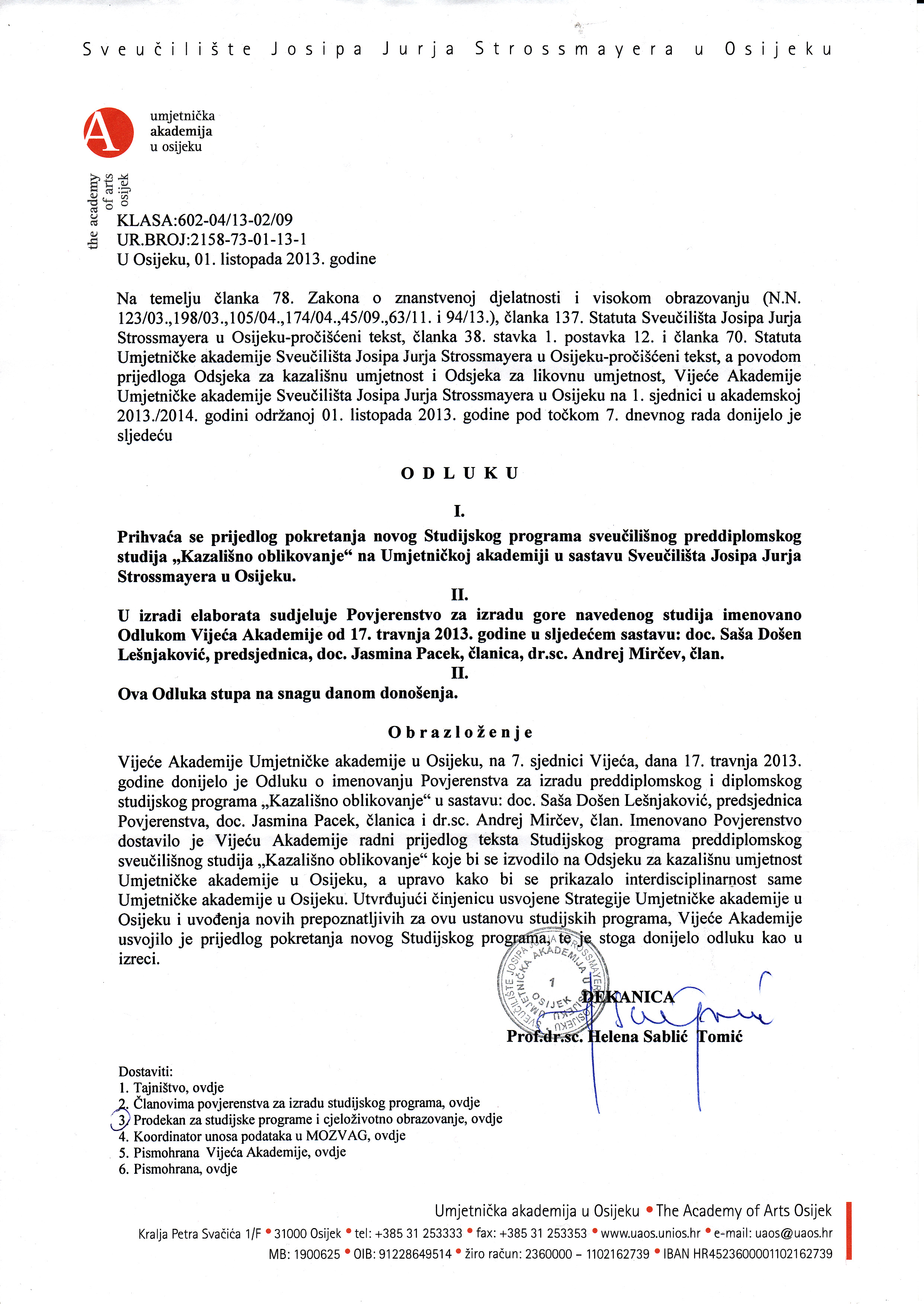 Strategija razvoja Umjetničke akademije u Osijeku2013. – 2020.Travanj, 2013.Umjetnička akademija u sastavu Sveučilišta Josipa Jurja Strossmayera u Osijeku ( u daljnjem tekstu: Akademija), nakon uvida u dosadašnje poslovanje same Akademije od njenog osnivanja, uvida u prostore u kojima se izvodi nastava, u studijske programe koji se izvode na samoj Akademiji, u strukturu zaposlenih nastavnika Akademije, te stručnog, administrativnog, tehničkog i pomoćnog osoblja, uvida u potrebe u kulturi i umjetnosti, kao i uvida u mogućnost razvoja prepoznatljivosti interdisciplinarnosti u umjetnosti , na 7. sjednici Vijeća Akademije Umjetničke akademije u Osijeku održanoj 17. travnja 2013. godine, pod točkom 7. dnevnog reda definirala je slijedeća strateška područja razvoja Akademije, te jednoglasno usvojila sljedeću:Strategiju razvoja Umjetničke akademije u Osijeku za razdoblje od2013. – 2020.I.	Studiji i studijski programiII.	Razvoj kulturnog i umjetničkog stvaralaštvaIII.	Suradnja sa zajednicomIV.	Međunarodna suradnjaV.	Organizacija i razvojVI.	Financije i održivostVII.	Kvaliteta i radna etikaStudiji i studijski programiOdsjek za kazališnu umjetnostPostojeći studijski program nastavit će se primarno razvijati u pravcu brendiranja Akademije kao prepoznatljivog mjesta njegovanja lutkarske umjetnosti, i to lutkarstva kao scenske umjetnosti koja nije isključivo ograničena na dječju populaciju, nego je po svojim umjetničkim potencijalima vrijedna prihvaćanja, recepcije i popularizacije i od strane tzv. zrele ili odrasle publike.U kontekstu brendiranja svakako treba istaknuti i da Odsjek za kazališnu umjetnost produciranjem mladoga glumačkoga i lutkarskoga kadra značajno definira Umjetničku akademiju u Osijeku kao rasadište kompetentnih i talentiranih glumaca i lutkara koji se po završetku studija disperziraju po tržištu i potom uspješno profesionalno angažiraju te zapaženo pridonose kvaliteti i svježini hrvatskoga glumišta, kao i kazališnoj, lutkarskoj i filmskoj produkciji.Odsjek za kazališnu umjetnost ne staje na kvalitativnom dorađivanju postojećeg programa, nego mu je u planu utemeljiti i razvijati još nekoliko kapitalnih studijskih programa:pokretanje poslijediplomskog specijalističkog studija tzv. art ili kreativnih terapija u suradnji s Kliničkim bolničkim centrom Osijek i Medicinskim fakultetom u Osijeku. Takav studij predstavljao bi novitet u hrvatskom znanstveno-umjetničkom korpusu i definitivno bi pridonio unikatnosti i atraktivnosti Akademije na hrvatskoj i regionalnoj sveučilišnoj sceni. Pretpostavka je da bi se educiranjem kadra za terapeutski rad pomoću glazbe, likovnosti, glume, plesa i umjetnosti općenito polaznicima toga studija otvorila značajna perspektiva za uspješno pronalaženje svoga mjesta u jednoj od djelatnički nezasićenoj „niša“ na tržištu rada. A pri tome bi se izišlo i u susret potrebama zajednice za takvom vrstom kompetentnih i senzibiliziranih profesionalaca u prakticiranju naprednih terapeutskih tehnika. U tom kontekstu već su ostvareni inicijalni kontakti s akademijom u Ulmu koja uvelike u svom programu provodi studij kreativnih i art terapija. pokretanje umjetničkog doktorskog studija, čime bi se zaokružio obrazovni proces glumaca i lutkara na Akademiji od preddiplomskog preko diplomskog do poslijediplomskog studija, a ujedno bi se otvorila mogućnost da glumci i lutkari iz drugih sredina u želji za dodatnim obrazovanjem izaberu upravo Umjetničku akademiju u Osijeku kao mjesto dodatnoga usavršavanja i kao relevantnu referencu svoje profesionalne biografije. Pri tome bi umjetnički poslijediplomski studij, dakako, predstavljao krunsku nadgradnju tog obrazovnog formiranja polaznika u vrsne umjetnike čija kvalifikacija, naravno, ne bi bila formalna nego kvalitativna, u smislu produbljivanja i širenja znanja i vještina.pokretanje preddiplomskog i diplomskog studija Kazališnog i lutkarskog oblikovanja u suradnji s Likovnim odsjekom. Odsjek za kazališnu umjetnost ocjenjuje pokretanje takvog studija iznimno važnim za Akademiju, ali i za kazališnu umjetnost u Hrvatskoj budući da visokog obrazovanja iz područja kazališne likovnosti u hrvatskom visokom obrazovanju nema. Slijedom navedenog na studiju Kazališnog i lutkarskog oblikovanja  predlaže se kombinacija kolegija  kojih nema u Hrvatskoj, a ni u širem području regije, u takvoj sveobuhvatnosti. Specifičnost studija Kazališnog i lutkarskog oblikovanja UAOS u odnosu na druge, slične smjerove u regiji može se očitovati kroz sljedeće  parametre:Ovo je jedini studij koji nudi znanja iz ukupne likovnosti kazališta  koja obuhvaća: kostimografiju, scenografiju  i rekvizitu te oblikovanje lutaka i maski.Polaznici ovog studija će, uz neophodne teorijske okvire, imati priliku raditi praktično tijekom cijeloga studija. Specifično je i to da je ovaj studij kazališnog i lutkarskog oblikovanja smješten unutar kazališnog odsjeka UAOS-a, gdje se sve javne, ispitne produkcije preddiplomskih i diplomskih ispita studenata glume i lutkarstva opremaju kao predstave,  što studentima  kazališnog i lutkarskog oblikovanja daje priliku za vrlo konkretan, praktičan rad. Svake godine rade se i mnogi kazališni i multimedijalni projekti, koji prelaze okvire akademije, a i tu postoji snažna potreba za likovnim opremanjem istih, što daje višestruke uvjete za velike vođene i/ili samostalne projekte studentima KO (njihovi diplomski radovi).UAOS ima potpisan ugovor o suradnji s osječkim HNK, što će studentima KLO omogućiti pristup radionicama i fundusu HNK u Osijeku, uz fundus UAOS koji je, također, na raspolaganju.Za nastavnike usmjerenja kazališnog i lutkarskog oblikovanja možemo reći da nisu samo umjetnici iz prakse, niti da su regionalno pozicionirani, nego dolaze s diplomskim,  poslijediplomskim i doktorskim formalnim obrazovanjem, različitih grana primijenjene umjetnosti i iskustvom iz inozemstva,  jer su se školovali i radili u Velikoj Britaniji, Americi, Švicarskoj, Irskoj, Slovačkoj, Nizozemskoj ... Isto tako, nastavnici nisu ni teoretičari samo, nego učestalo rade s profesionalnim HNK, gradskim i dječjim kazalištima, što studentima KO daje  priliku suradnje i asistencije  na profesionalnim projektima već tijekom studiranja.u dugoročnijim planovima Odsjeka za kazališnu umjetnost želja je pokrenuti i studij Kazališne i lutkarske režije, čime bi se nastavilo brendiranje i profiliranje Akademije lutkarskim programima obrazovanja u odnosu na ostale glumačke akademije u Hrvatskoj i u ovom dijelu Europe, a također povećao i broj kazališnih redatelja s obzirom da je zamijećen manjak ovoga kadra na teatarskoj sceni. Ujedno bi se postigla i cjelovitost u mogućnostima obrazovanja polaznika za mnogobrojne kompetencije koje su tražene u realizaciji lutkarske umjetnosti.Želja je Odsjeka za kazališnu umjetnost na Umjetničkoj akademiji u Osijeku pokrenuti i studij dramskoga pisanja i teatrologije, čime bi se odgovorilo na nekoliko tržišnih i kadrovskih potreba na hrvatskoj i regionalnoj kazališnoj i filmskoj sceni, a čiji nedostatak trenutačno pridonosi krizi hrvatske kazališne i filmske produkcije te kulturne industrije općenito. Riječ je o nedostatku Autora, inicijalnih kreativaca koji bi svojim dramskim ili scenarističkim tekstom pružili predloške od kojih kreće i dobiva poticaja kazališno i filmsko stvaralaštvo (pa se danas iz tog razloga mahom poseže za književno-proznim uspješnicama) te o nedostatku kompetentnih teatrologa. Obrazovanjem dramskih autora stvorio bi se kadar koji razumijeva specifičnosti i zakonitosti umjetničkoga izražavanja u tekstu namijenjenom kazalištu i filmu, koji bi svladao zanatski aspekt dramskoga i scenarističkoga teksta te osvijestio kreativne potencijale i pripovjednu artikulaciju dramskoga i scenarističkoga pisma kao preduvjeta kvalitetnih kazališnih i filmskih ostvarenja. Osim što bi bili osposobljeni za dramaturgiju te za pisanje za razne medije, polaznici ovoga studija bili bi upućeni u povijest dramskih žanrova i kanonska djela dramskoga pisma kao temelj za razvoj vlastitoga, autorskoga pisma.  U odnosu na postojeće studije dramaturgije, ovakav studij dramskoga pisma bio bi prvi i unikatan u Europi, što bi pridonijeli privlačnosti Umjetničke akademije u Osijeku zainteresiranim polaznicima.Teatrolozi bi praktično potpomogli i upotpunjavali dinamiku kazališnoga, filmskoga i lutkarskoga zbivanja u smislu pismene i strukovno upućene, pa time i konstruktivne kritike, osmišljavanjem repertoara i strategija kazališnih kuća te strukovnim servisiranjima naših kazališta i kazališnih manifestacija kao dramaturzi, urednici, selektori, itd., pri čemu ne treba zaboraviti da bi na temelju dijakronijskoga i sinkronijskoga znanja bili educirani detektirati ili inicirati trendove te tako priključivati ili razlikovati suvremenu hrvatsku teatrološku kulturu kao jedan od izraza nacionalnoga identiteta. Teorijski bi pak bili profilirani za znanstveno-istraživački rad te za afirmaciju i očuvanje nacionalne teatarske baštine. Također, iznad svega treba naglasiti da je teatrologija važan i redovan pratitelj kazališne prakse te da teatrolozi kroz teorijsku i znanstveno-istraživačku artikulaciju afirmiraju ostvarenja kazališne prakse u trajnije vrijednosti, tako da je potreba za ovakvim kadrom, koji bi višestruko „asistirao“ kazališnoj praksi i te kako potrebna.  pokretanje ljetne škole glume i performing arta kao programa koji također nije prisutan u obrazovnom programu RH. Spomenuta škola bila bi realizirana u suradnji s Teresom Brayshaw s Leeds Metropolitan Universityja u Velikoj Britaniji. Odsjek za glazbenu umjetnostOdsjek za glazbenu umjetnost Umjetničke akademije u Osijeku izvodit će postojeće studijske programe Glazbene pedagogije,  Klavira, Pjevanja te pokrenuti nove studijske programe. Novi studiji obuhvaćali bi klasične instrumente: violina, viola, violončelo, kontrabas, gitara, flauta, klarinet, oboa, fagot, rog, truba, trombon, udaraljke, tambura te studij dirigiranje, kompozicija, muzikologija, plesna pedagogija i zborska glazba. Novi studijski programi realizirali bi se u sklopu ideje razvijanja studija glazbe kojom se Odsjek rukovodio još od osnivanja Umjetničke akademije, vodeći računa o potrebama tržišta rada te o kulturnim i obrazovnim potrebama grada Osijeka i regije. Svojevrsna posebnost Odsjeka za glazbenu umjetnost je poseban pristup programima studija glazbene pedagogije, klavira i pjevanja, obilje specifičnih predmeta i projekata... Stoga Odsjek želi iskoristiti ovu komparativnu prednost, dodatno raditi na usavršavanju i osuvremenjivanju studijskoga programa, a isto tako i nove, buduće studijske programe dovesti na razinu izvrsnosti. Odsjek će pokrenuti postupak prijelaza studijskih programa na varijantu integriranih studijskih programa u jedinstvenom trajanju od 5 godina. Argumentiramo to usporedbom sa sličnim studijskim programima u zemlji i inozemstvu, kao i na temelju iskustva stečenoga od pokretanja Bolonjskog procesa koji pokazuju manjkavosti ovakvog dvostupanjskog modela s obzirom na specifičnost glazbene struke.Odsjek također stremi i pokretanju poslijediplomskih doktorskih studija kao logičnog i potrebnog nastavka usavršavanja ponajboljih studenata te pridonošenja daljnjem razvoju Akademije kao prostora izgradnje izvrsnosti.U planu su i pokretanje ljetnih škola raznih umjetničkih smjerova, seminara, iniciranje gostovanja u cilju afirmacije postojećih studenata i nastavnika te ugošćavanja kvalitetnih gostiju-predavača, a na koncu, dakako, i obogaćivanje kulturne ponude u zajednici.Odsjek za likovnu umjetnostOdsjek za likovnu umjetnost Umjetničke akademije u Osijeku izvodit će postojeće Studijske programe Preddiplomski i diplomski studij Likovna kultura i pokrenuti nove Studijske programe s naglaskom na preddiplomski studij Ilustracija.Cilj 1.Umjetnička akademija u Osijeku (dalje u tekstu: Akademija) nastavit će izvoditi postojeće studije, ali će i pokretati nove u skladu s potrebama tržišta rada. Također će se i razvijati suradnje sa stranim sveučilištima. Studijski programi kontinuirano će se poboljšavati, osuvremenjivati i prilagođavati u skladu s potrebama tržišta rada, iskazanim interesima potencijalnih ciljnih skupina studenata i praćenjem kurikuluma na srodnim institucijama u zemlji i inozemstvu.Zadatak:Povećati broj studijskih programa prema slijedećem planu:Pokretanje studija:		Poslijediplomski specijalistički studij Kreativna  terapija 		Poslijediplomski specijalistički studij za izvođače		Poslijediplomski specijalistički studij za kompozitore		Preddiplomski i diplomski studij Kazališno i lutkarsko oblikovanje		Integrirani studiji na Odsjeku za glazbenu umjetnost		Umjetnički doktorski studij Izvedbenih, likovnih i glazbenih umjetnosti		Diplomski studij Kazališna i lutkarska režija		Studij dramskog pisanja i teatrologije	Preddiplomski studij Ilustracija na Odsjeku za likovnu umjetnostPokretanje umjetničkih ljetnih škola (preforming art, gluma, razni umjetnički smjerovi...)Cilj 2.Kvaliteta nastave redovito će se evaluirati i poboljšavati.Zadatak:Kontinuirano će se uvoditi  suvremene nastavne metode uzimajući u obzir spoznaje i iskustva edukacijskih znanosti (poticanje aktivnog učenja i kritičkog mišljenja, uvođenje suvremene nastavne tehnologije i e-učenja i sl.), uz stalno praćenje i nadgledanje toga procesa.Cilj 3.Poticat će se sudjelovanje nastavnika u programima osposobljavanja i usavršavanja nastavnika za rad u nastavi.Zadatak:Analizirat će se interesi i potrebe nastavnika za sudjelovanjem u programima osposobljavanja i usavršavanja za rad u nastavi.Cilj 4.Njegovat će se suradnja i povezanost s institucijama srednjeg obrazovanja u cilju prikladne pripreme maturanata za odabir i ulazak na studij. Razvijat će se i povezanost s prvostupnicima i diplomiranim stručnjacima koji su završili studije na Akademiji radi nastavka suradnje, potpore i praćenja zapošljavanja. Umjetnička  Akademija će se profilirati kao matična institucija koja će ih pratiti tijekom profesionalne karijere i nuditi mogućnosti cjeloživotnog obrazovanja.Zadatak:Akademija želi razviti trajnu vezu sa svojim bivšim studentima kroz aktivne Alumni programe kroz koje će biti u intenzivnom dodiru s tržišnim sektorom, potrebama nastavnika i umjetnika.U cilju boljeg informiranja o studijima organizirat će se redoviti godišnji susreti s maturantima (informativna predavanja za maturante u srednjim školama, na Kampusu i sl.)Redovito će se ispitivati interes maturanata za studije na Akademiji (prema podacima dostupnima putem portala za državnu maturu, ali i na temelju vlastitih ispitivanja)Pratit će se i razvijati model upisne politike i upisnih kvota.Razvoj kulturnog i umjetničkog stvaralaštva Akademija se upisala u kulturni život grada i regije kao aktivan i značajan subjekt i inicijator. Deklarativna politika Akademije je „iskoračivanje izvan zidova Campusa“ te približavanje djelatnosti i produkcijsko-umjetničkih rezultata građanima kroz predstave, izložbe, koncerte, manifestacije, projekte, uključujući i aktivno sudjelovanje u tradicionalnim gradskim manifestacijama kao što su: Osječko ljeto mladih, Dan Grada, Osječko ljeto kulture, kao i onim novim: Vikend kulture u Osijeku (u organizaciji udruge Rotaract), Međunarodni dan plesa, otvaranje Muzeja vina; te predstave Hrvatskog narodnog kazališta i Dječjeg kazališta. U gradu Osijeku Akademija, uključujući sva tri odsjeka, dinamizira ritam i bogati ponudu kulturnoga života grada svojim ostvarenjima, a u okvirima regije od Požege do Vukovara gostovanjem ili koprodukcijom s lokalnim kulturnim subjektima umjetnički oživljava manje sredine diljem Slavonije.Na temelju rastućeg broja upućenih poziva za suradnju, može se konstatirati da organizatori kulturnog života u gradu Osijeku i po ostalim mjestima u regiji sve više prepoznaju Akademiju kao kreativan i kooperativan resurs na koji se mogu osloniti za kulturno obogaćivanje i programsku realizaciju svojih projekata. Realizacijom takvih kulturnih suradnji, dakako, postiže se i niz kolateralnih, pozitivnih učinaka – od podizanja kulturnih standarda i afirmiranja umjetničke prakse do promidžbe gospodarskih subjekata koji su u projekte uključeni kroz sponzorstvo. U slučajevima kada su projekti međunarodnoga karaktera, predstavljanje inozemnim sudionicima u najboljem svjetlu nemjerljiva je promocija hrvatske kulture i turističke atraktivnosti. No, ne treba pri tom zaboraviti da je primarna djelatnost Akademije obrazovanje i formiranje nastavničkog ali i umjetničkog kadra kroz kazališne, lutkarske, plesne, glazbene, likovne, filmske i interaktivne medije te multimedijalnost općenito, tako da svi ovi prateći angažmani predstavljaju dragocjenu praksu za studente.  U kontekstu izrečenoga daljnja je ambicija Akademije u Osijeku razviti neovisnu scenu mladih u atraktivnome prostoru Barutane kao objekta koji je već godinama periodično aktivan prostor kulturnih zbivanja uslijed nesustavno provođene namjere da se Barutana profilira u dinamično mjesto snažne i inovativne kulturne proizvodnje. Pri tom treba napomenuti da Akademija smještanjem realizacija svojih projekata po raznim gradskim lokacijama sustavno afirmira i već postojeće kulturne objekte, recimo, u Tvrđi (kao Arheološki muzej, Kazamat), ali i oživljava prostore koji dotad nisu bili doživljavani (Manjež) kao potencijalno i estetski vrijedno mjesto kulturnoga događaja.Što se tiče scene za mladu publiku, Akademija se fokusira na taj projekt uslijed prepoznavanja potrebe za takvim sadržajem u kulturnom prostoru grada Osijeka. Grad Osijek u Gornjem gradu ima Hrvatsko narodno kazalište, u Donjem gradu ima Dječje kazalište, a ono što mu nedostaje u kazališnoj ponudi je scena za mladu publiku. Vjerujemo da u Gradu Osijeku postoji prostor u kojem bi se moglo u dogovoru s Republikom Hrvatskom, Gradom Osijekom i Sveučilištem, odnosno Akademijom,  osigurati, osmisliti i domisliti izvedbeni prostor u kojem bi mogla kontinuirano djelovati scena koja će okupljati mladu publiku srednjoškolske i studentske dobi.Kazalište za ciljanu (mladu) publiku, zahtijeva i pomno promišljen repertoar koji bi u sebi imao utkanu kulturološku, društveno angažiranu, odgojnu te interaktivnu  komponentu.Prateći suvremene hrvatske i europske trendove u osmišljavanju repertoara, takvo kazalište bi se tematski oslanjalo na umjetničko domišljanje problema s kojima se mladi susreću u  suvremenom životu. Vođeni idejom da  kazalište uvijek zrcali bit vremena u kojem nastaje i živi, repertoar bi se bazirao na suvremenoj hrvatskoj i svjetskoj dramaturgiji.U kontekstu predstavljanja ovoga projekta ključno je reći da bi scena za mladu publiku bila nadopuna kazalištima koje postoje u Osijeku te bi u suradnji s tim institucijama ostvarila one projekte koje niti jedno od tih kazališta nema u svojoj programskoj okosnici. Važno je reći da bi se iniciranjem i ustrojavanjem ovoga projekta otvorila mogućnost za raznovrsne nadgradnje, odnosno za povezivanje projektima Ministarstva kulture i  Ministarstva znanosti, obrazovanja i sporta, te Ministarstva socijalne politike i mladih. Predstave bi tematizirale probleme mladih: nasilje u školama, odnos učenika i profesora, spolnost i seksualni odgoj,  probleme ovisnosti i druge. Nakon izvedbi, održavale bi se tribine koje bi poticale mlade na promišljanje i razgovore o suvremenom životu.Cilj 1.Akademija svojim umjetničkim stvaralaštvom i intelektualnim uslugama bit će značajan čimbenik u stvaranju kulturne prepoznatljivosti Grada Osijeka i regije kao i poticanju razvoja kulturnog turizma i kulturne industrije.Zadatak:Nastaviti razvijati nezavisnu (izvaninstitucionalnu) kulturu kroz pokretanje scene za mlade i podupiranje alternativnih umjetničkih izričaja.Cilj 2. Razvijanje umjetničkog stvaralaštva kroz različite projekte s domaćim i stranim institucijama, bilo znanstvenim ili umjetničkim,  čime bi se dala prepoznatljivost Grada Osijeka i same regije.Zadatak:Razvijanje umjetničkog stvaralaštva kroz različite projekte s domaćim i stranim institucijamaSudjelovati u projektima prezentacije kulturnog nasljeđa u europskom kontekstuPoticati kreativni razvoja kulture grada kroz aktivno sudjelovanje studenata i djelatnika Akademije u domaćim i europskim projektima kulturne suradnje Suradnja sa zajednicomCilj 1.Osnažiti suradnički i partnerski odnosi s institucijama u užoj i široj društvenoj zajednici.Zadatak:Izradit će se i kontinuirano obnavljati (jednom godišnje) popis postojećih suradničkih institucija Akademije  te će se analizirati učinkovitost dosadašnje suradnjeUspostavljat će se novi suradnički i partnerski odnosi s institucijama u užoj i široj društvenoj zajednici te osigurati potrebna administrativna potporaZainteresirati institucije iz okruženja za naručivanje projekata  iz svih djelatnosti Akademije  (umjetničkih, kulturnih, znanstvenih i istraživačkih), čije je provođenje u skladu sa strategijom razvoja AkademijeCilj 2.Nudit će se usluge cjeloživotnog obrazovanja za bivše studente, ali i nove ciljne skupine zainteresiranih korisnika. Odsjeci će se kontinuirano otvarati prema novim skupinama korisnika nudeći razne edukacijske usluge vrhunske kvalitete.Zadatak:Izradit će se analiza interesa i potreba potencijalnih korisnika u užoj i široj društvenoj zajednici za programima cjeloživotnog obrazovanjaPoticat će se prijavljivanje, unapređivanje i pokretanje programa cjeloživotnog obrazovanja za identificirane ciljne skupine korisnikaCilj 3.Odsjek će utjecati na kritičko oblikovanje javnog mišljenja kvalitetnom suradnjom s predstavnicima medija, ali i poticanjem aktivnog sudjelovanja svojih djelatnika u relevantnim javnim i profesionalnim događajima.Zadatak:Pratit će se i poticati uključivanje djelatnika u relevantne javne i profesionalne događaje u užoj i široj društvenoj zajedniciOdsjek će se uključiti u aktivnosti kritičkog oblikovanja javnog mišljenja i aktivnije sudjelovati u kreiranju visokoškolske politikeCilj 4.Poticat će se kontinuirana suradnja i profesionalna povezanost sa srodnim visokoškolskim i/ili znanstvenim institucijama u zemlji i inozemstvuZadatak:Nastavit će se postojeći i potaknuti novi ugovori o suradnji sa srodnim institucijama u zemlji i inozemstvu.     IV.	     Međunarodna suradnjaMeđunarodna komunikacija i suradnja realizira se participiranjem inozemnih nastavnika u nastavi Akademije i obratno: organiziranjem ili sudjelovanjem Akademije na međunarodnim znanstvenim skupovima te organiziranjem ili sudjelovanjem Akademije na međunarodnim festivalima, manifestacijama i kulturnim projektima:„Panonski put umjetnosti“, veliki međunarodni projekt koji predstoji Likovnom odsjeku Umjetničke akademije kao nositelju u suradnji s novosadskom akademijom uz pomoć sredstava EU (IPA prekogranična suradnja), a koji bi uključio sva tri odsjeka Umjetničke akademije u Osijeku.Međunarodni festivala kazališnih akademija „Dioniz“ u Osijeku i Đakovu u organizaciji Akademije i suorganizaciji grada Đakova kao najvećeg manifestacijskog projekta Akademije. Sada već s respektabilnom tradicijom od šest godina održavanja, dimenzije festivala „Dioniz“ iz godine u godinu rastu te se „Dionizom“ Akademija sve snažnijim odjekom predstavlja javnosti i inozemstvu, postaje sve snažnija činjenica hrvatskog nacionalnog kulturnog života i sve plodonosnije kapitalizira učinke festivala kao što je Dioniz. Osim što primarnu korist ostvaruju studenti kroz edukaciju, usavršavanje i interakciju, korist ostvaruje i Umjetnička akademija razvijanjem i intenziviranjem međunarodnih veza, a također i regija s obzirom da su Osijek i Đakovo domaćini nerijetko i preko 200 gostiju iz inozemstva. Konkretnije rečeno, upravo je na posljednjem „Dionizu“ Umjetnička akademija u Osijeku potpisala sporazum o suradnji s pet akademija sudionica ovoga međunarodnog festivala, a odnedavno je i Akademija dramskih umjetnosti u Tuzli uputila osječkoj Umjetničkoj akademiji protokol o suradnji. Navedena potpisivanja, osim što omogućuje tješnju suradnju i sinergijsko korištenje kapaciteta akademija potpisnica, također omogućuje i uvjerljivu prednost u apliciranju za sredstva iz europskih fondova namijenjenih za kulturu i razvoj akademske zajednice. Ukratko, „Dioniz“ je ključna platforma za širenje i nadograđivanje mnogobrojnim idejama i projektnim realizacijama koje razvojne perspektive „Dioniza“ omogućuju.Međunarodna lutkarska revija Lutkokaz - Počeo je 2010. godine kao revija studentskih ispitnih predstava studenata glume i lutkarstva Umjetničke akademije u Osijeku, a sada prerasta u međunarodni susret akademija i mladoga lutkarskog kazališta. Zbog posebnog značenja koje lutkarstvo ima za Akademiju, zamišljeno je da se održava vezano uz Dan akademije 18. listopada. Prigoda je to za sve zainteresirane za studij lutkarstva da vide što se na akademiji radi, za ravnatelje lutkarskih i dječjih kazališta (pa i šire) da vide koga bi od mladih glumaca mogli angažirati ili koju predstavu eventualno otkupiti, a za široku publiku da se upoznaju sa širokim, za njih potpuno novim mogućnostima lutkarstva. Za naše pak studente Lutkokaz predstavlja značajnu mogućnost razmjene iskustava te stjecanja novih znanja i vještina od gostujućih nastavnika. Uz ispitne predstave naših studenata i gostujućih predstava, Lutkokazu je u planu obogatiti se lutkarskim radionicama, razgovorima i drugim aktivnostima.Međunarodni festival vokalne glazbe InterVox kulturna je manifestacija koja predstavlja bogatstvo i raznovrsnost vokalne umjetnosti, talenta i kreativnosti umjetnika svih generacija u sklopu koje će se održati Međunarodno pjevačko natjecanje Lav Mirski.Međunarodna studentska kiparska radionica Jarčevac na kojoj sudjeluju studenti i nastavnici Kiparstva.Akademija će se zajedno sa Akademijom dramskih umjetnosti Zagreb i s umjetničkim akademijama iz Velike Britanije uključiti u tzv. europski projekt četiriju akademija, kojemu je nositelj akademija iz rumunjskog Sibiua, gdje će se osječki studenti glume i lutkarstva predstaviti sa svojom kazališnom produkcijom. Također je i u planu regionalni „megaprojekt“ prema kojemu bi pet kazališnih akademija iz regije uprizorilo po jedno poglavlje Homerove „Ilijade“. Pored toga, Umjetnička akademija u Osijeku je pokrenula inicijativu da se organizira nagradno bienale za studente umjetnosti iz cijele Europe za koji bi bila osigurana i novčana nagrada, što bi svakako pridonijelo popularizaciji i vidljivosti Akademije u širem kontekstu, a prestižnost nagrade svakako bi učinilo Akademiju relevantnom institucijom čija bi se poticajnost proširila među mladima diljem Europe. U kontekstu ove teme svakako pri kraju treba navesti da je strategija Akademije uspostaviti komunikaciju i s ostalim europskim sredinama, pa je tako primarno u cilju otpočeti i intenzivirati komunikaciju i suradnju s mađarskim umjetničkim, kazališnim i ponajviše lutkarskim akademijama, premda će dio aktivnosti biti usmjeren i prema iniciranju i uspostavljanju kontakta s talijanskim akademijama koje su programski srodne Umjetničkoj akademiji u Osijeku, kao i prema srodnim akademijama s germanskog govornog područja. Cilj 1.Izradit će se plan razvoja međunarodne suradnjeZadatak: Odsjeci akademije će predložiti potencijalne partnere za suradnju i istražiti mogućnosti za realizaciju.Cilj 2.Uspostavit će se umrežavanje s različitim institucijama izvan Akademije u cilju jačanja aktivnosti međunarodne suradnjeZadatak:Pojačat će se suradnja sa svim postojećim institucijama koje su ključne za prikladnu organizaciju međunarodne suradnje i uklanjanje administrativno‑pravnih prepreka (pri Sveučilištu, lokalnoj upravi i samoupravi, resornim tijelima državne uprave, resornim ministarstvima) aktivnosti međunarodne suradnje.Organizacija znanstvenih i umjetničkih skupova i festivala s domaćim i inozemnim sudionicima s ciljem umrežavanja sličnih ustanova i prezentacije rada  lokalnoj zajednici i široj populaciji.Usavršavanje nastavnog i nenastavnog osoblja na inozemnim ustanovama s ciljem proširivanja znanja i vještina.Proširivanje suradnje sa zemljama koje nisu članice EU, poput Ruske federacije, Norveške i Turske.Organizacija i razvojUzimajući u obzir razvoj Akademije u okviru novih studijskih programa i osmišljavanje realizacije provođenja novih i postojećih studijskih programa, neupitno s takvim razvojem potrebna je tehnička i administrativna podrška od strane zaposlenika u svim službama Tajništva Akademije, kao i samih zaposlenika na osobnom planu.Nadalje, a kako bi se postigla maksimalna učinkovitost i racionalizacija u postupanju stručnog, administrativnog, pomoćnog i tehničkog osoblja, potrebno je permanentno usavršavanje i specijalizacija zaposlenika u onim poljima u kojima će obavljati preuzete radne zadatke. Kako bi se navedeno moglo postići planira se kroz samu kvalitetu implementacije provođenja osnovne djelatnosti Akademije, zaposlenike slati na razne stručne radionice, seminare, stručne skupove. Praćenje prohodnosti vertikalne i horizontalne preglednosti rada i protoka informacija u svakodnevnom poslovanju postiglo bi se jasnim razlučivanjem nadležnosti poslovanja pojedine ustrojbene jedinice i svakog zaposlenika ponaosob. Najvažnija potreba Akademije koju bi prijeko trebalo zadovoljiti da bi se o temi razvoja uopće moglo govoriti kao o ostvarivom sadržaju, a ne kao o wishfull thinking jest iznalaženje objekta u prostoru Campusa koji bi, bilo prenamjenom (Manjež), bilo novogradnjom, zadovoljio funkcije i potrebe multimedijalnog prostora.Takvom jednokratnom investicijom riješile bi se višestruke potrebe Akademije i ostvarilo ključno polazište za konstruktivan nastavak teme o razvoju. Realizirana multimedijalna dvorana napokon bi zadovoljila potrebe onog dijela nastave koji se trenutačno realizira u neadekvatnim i improviziranim prostorima s nužno polovičnim i neprimjerenim rezultatima s obzirom na uvjete. A riječ je o uvjetima koji nipošto ne mogu figurirati kao zadovoljavajuće rješenje u odnosu na prijeku potrebu za osnovnim prostorom u kojem bi se omogućavala kompletna umjetnička realizacija, tj. multimedijalna dvorana. Spomenutim traženim rješenjem višestruko bi se pridonijelo i ostalim gore navedenim stavkama po strateškim poljima: studij i studijski programi, razvoj kulturnog i umjetničkog stvaralaštva te međunarodna suradnja...Ne samo da bi se repertoarom u prostoru tražene dvorane obogatila umjetnička scena grada Osijeka i povećao broj scenskih razlika i prostora umjetničkog izražavanja koje grad kao Osijek nedvojbeno zaslužuje, nego bi se s takvim prostorom u „srcu Akademije“ postigla i intenzivnija integracija i interakcija javnosti i Akademije s obzirom da bi građani „ušli u Akademiju“, pa bi se time ostvarila i recipročna strana Akademijinog prisustva u kulturno-javnome životu budući da brojnim aktivnostima, projektima i umjetničkim realizacijama izvan formalnog prostora već iskoračuje u prostor grada i gradova, među građane i javnost.Pri tome svakako treba napomenuti da bi se ostvarivanjem potrebe za multimedijalnom dvoranom otvorio prostor za širok i kreativan repertoarni profil: od alternativne i neovisne scene, preko scene mladih do zastupanja žanrova koji osječkom umjetničkom životu nedostaju (kabare, primjerice) i nadasve lutkarskog kazališta kao već spomenutog umjetničkog izraza kojim se Akademija, između ostalog, kani brendirati i etablirati svoju prepoznatljivost.Naime, bitno je napomenuti da u Osijeku postoje samo dva kazališta: nacionalno i dječje, tako da bi uspostavljanje ovakvoga gradskoga prostora mladih  uvelike bila upotpunjena i obogaćena umjetnička ponuda grada Osijeka, čineći njegov umjetnički život dinamičnijim i raznovrsnijim.Cilj 1.Preispitat će se organizacijski ustroj Akademije i osmisliti kvalitetnija rješenja koja će osigurati bolju učinkovitost svih akademskih i administrativnih djelatnosti  AkademijeZadatak:Analizirati postojeći organizacijski ustroj Odsjeka i utvrditi mogućnosti restrukturiranjaIzradit će se dugoročni plan razvoja kadrova Akademije.Cilj 2.Daljnje usavršavanje nastavnog i ne-nastavnog osoblja Akademije Zadatak:Usavršavanje nastavnog i ne-nastavnog osoblja Akademije kroz različite projekte suradnje u zemlji i inozemstvu i uspostavljanjem sustava cjeloživotnog obrazovanja osoblja Akademije. Takvim bi se usavršavanjem dobilo na samoj učinkovitosti i kvaliteti kako nastave, tako i ostalih poslova koji služe kao pomoć u izvođenju nastave. Cilj 3.U okviru Sveučilišnog Campusa, zgradu Manježa obnoviti i staviti je u funkciju izvođenja različitih umjetničkih programa, kako samih  studenata tako i ostalih umjetnika, čime bi takav prostor  postao prepoznat u široj javnosti Grada Osijeka i same Županije Osječko-baranjske. Cilj 4.Pomnije će se analizirati i profilirati stručni i administrativni potencijal knjižnice te ojačati njezina vidljivost i uloga na FakultetuFinancije i održivostCilj 1.Preispitat će se mogućnosti i kapaciteti Akademije za odvijanje aktivnosti samostalnog privređivanja. Osobito će se preispitati mogućnosti pokretanja tržišno usmjerenih programa cjeloživotnog obrazovanja za potencijalne korisnike izvan Akademije te mogućnosti pružanja  intelektualnih usluga te usluga kulturnog i umjetničkog stvaralaštva  za naručitelje izvan Akademije. Uz to, razvit će se potencijal za komercijalizaciju usluga Akademije.Zadatak:Izradit će se akcijski plan oblikovanja kataloga usluga Akademije usmjerenih na samostalno privređivanje, prema načelima  akademskog rada i razvoja AkademijeIspitat će se i potaknuti zanimanje za naručivanje i pružanje usluga  Akademije za naručitelje izvan Akademije.Preispitat će se mogućnosti pokretanja tržišno usmjerenih programa cjeloživotnog obrazovanja za potencijalne korisnike izvan Akademije i pokrenuti oni za koje su ostvareni potrebni preduvjeti (kadrovski i materijalni).Cilj 2.Povećat će se broj prijava na otvorene natječaje za dobivanje financijske potpore djelatnostima AkademijeZadatak:Pratit će se objavljeni natječaji koji su zanimljivi Akademiji, a djelatnici će biti poticani na prijavu projekata.VI.      Kvaliteta i radna etikaCilj 1.Akademija će kontinuirano pratiti i razvijati kvalitetu svih akademskih i administrativnih djelatnosti. Nastavit će se primjenjivati institucijski mehanizam osiguranja kvalitete, koji će se kontinuirano usavršavati. Osigurat će se postizanje visoke razine kvalitete studiranja, odgovornosti studenata prema studiju i nastavnika prema realizaciji postavljenih ishoda.Zadatak:Nastavit će se provoditi djelatnosti vezane uz mehanizam osiguranja kvalitete, koje će se kontinuirano evaluirati i poboljšavati uzimajući pritom u obzir:1.  preporuke odgovarajućih tijela i dokumenata na sveučilišnoj razini2.  zaključke tematskih sjednica i rasprava Odsjeka i AkademijeKvaliteta nastave redovito će se evaluirati i poboljšavati, a uloga nastavnika i        studenata u nastavnom procesu profilirat će se kroz jačanje mehanizama         uzajamne odgovornosti u tom procesu.Organizirat će se i provoditi programi kontinuiranoga  stručnog usavršavanja svih djelatnika Odsjeka s osobitim naglaskom na ona područja u kojima su rezultati evaluacije pokazali potrebu za poboljšavanjem.Cilj 2.Kontinuirano će se propitivati postignuta razina ugleda Akademije u javnosti Zadatak:Organizirat će se redovito predstavljanje Akademije, studija i djelatnosti u lokalnoj i široj javnosti.Ojačat će se aktivnosti predstavljanja svih Odsjeka.Poticat će se suradnja s medijskim kućama i uspostaviti redovito prezentiranje djelatnosti Akademije.                                                                                          D E K A N I C A                                                                            Prof. dr. sc. Helena Sablić TomićKLASA: 602-04/13-01/07UR. BROJ: 2158-73-01-13-3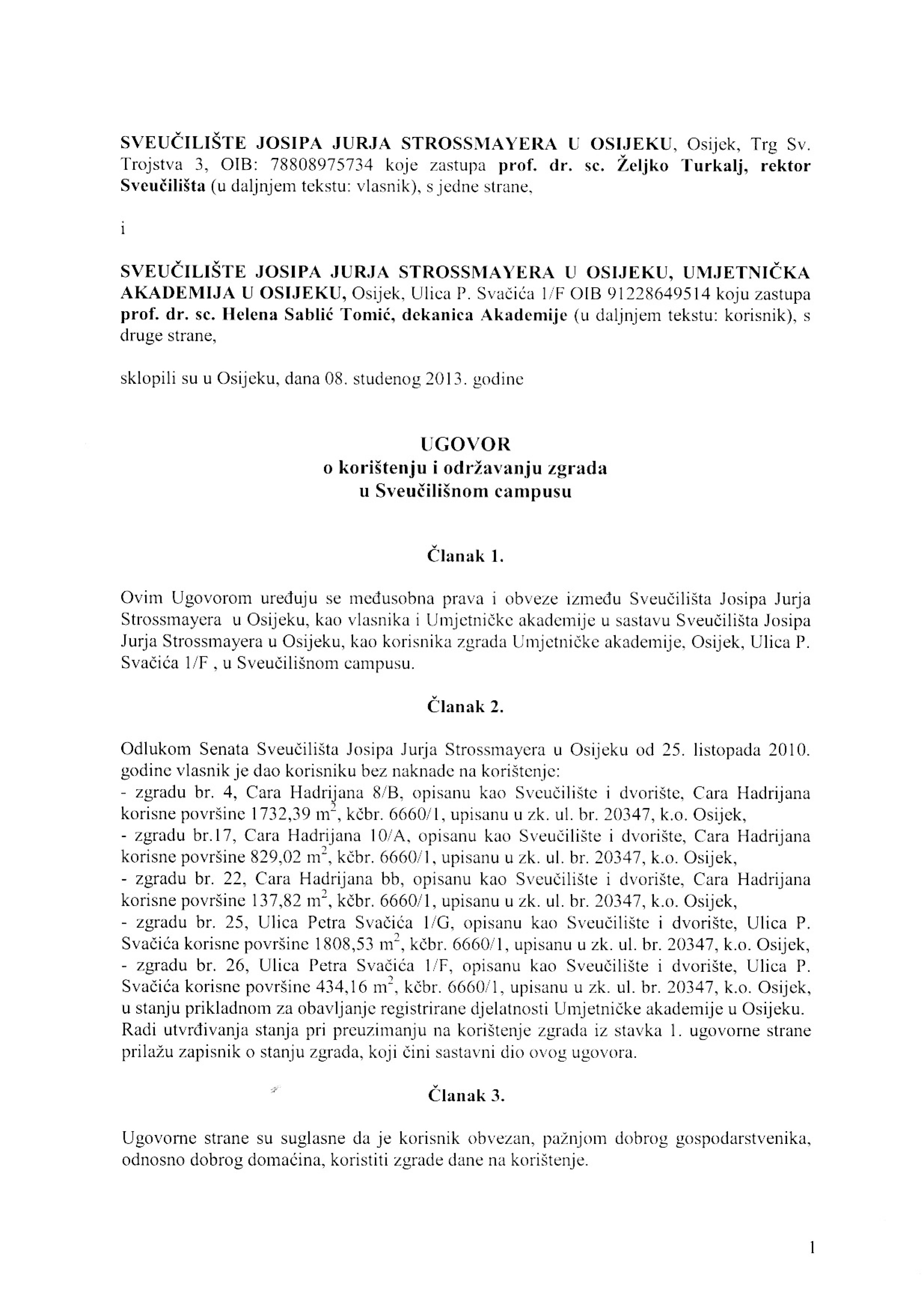 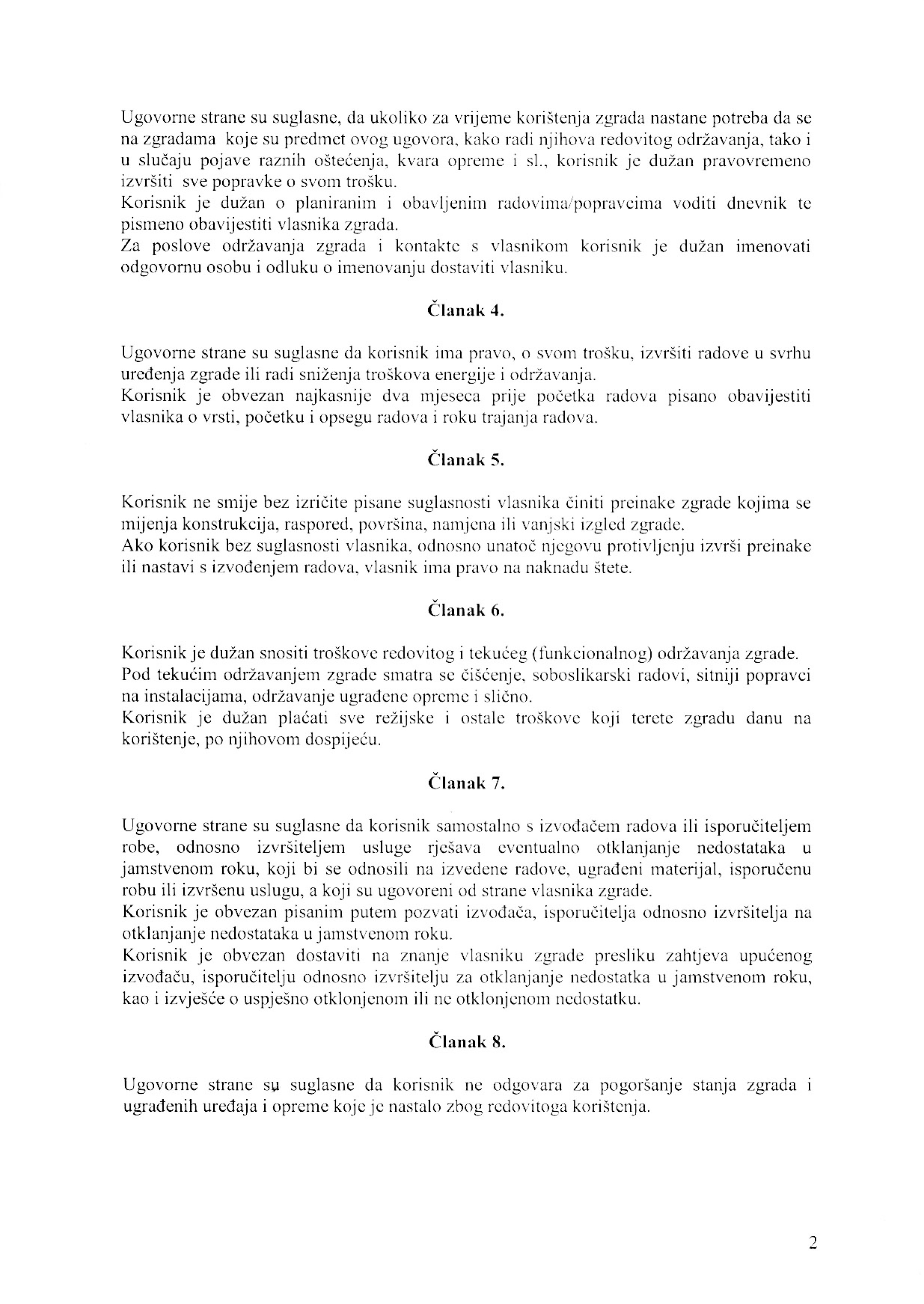 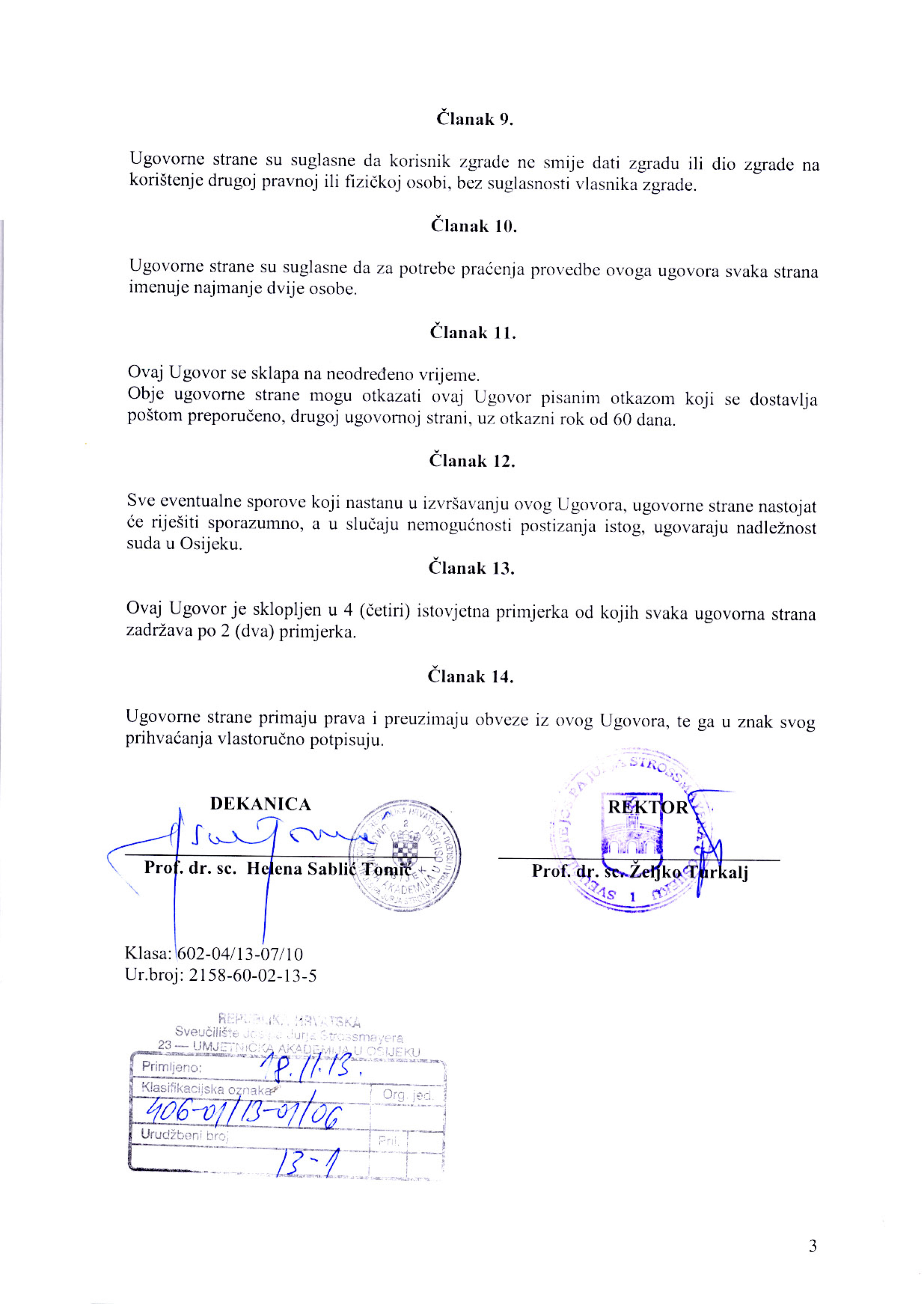 nastavnicizvanjeumjetničko područje / polje1.Saša Došen Lešnjakovićdoc. art.umjetničko područjepolje: primijenjena umjetnost2.Jasmina Pacek, MFAdoc. art.umjetničko područjepolje: primijenjena umjetnost3.dr. sc. Andrej Mirčevdoc.područje: humanističke znanostipolje: znanost o umjetnostiKODPREDMETSATI TJEDNOSATI TJEDNOSATI TJEDNONASTAVNIKECTSOBAVEZNI OPĆIPVSnositelj/ica predmetaili izvoditelj/ica dijela nastaveBAKO 001Povijest i teorija scenografije 111dr. sc. Martina Petranović, pred.2BAKO 005Povijest i teorija kostimografije 111dr. sc. Martina Petranović, pred.2GLU 0507Estetika lutkarstva 121doc. dr. sc. Livija Kroflin2BAKO 009Povijest i teorija likovnosti 111doc. dr. sc. Vladimir Rismondo2LKBA 001Strani jezik 12Jurica Novaković, pred.2LKBA 051Tjelesna i zdravstvena kultura 12Zoran Pupovac, pred.1OBAVEZNI STRUČNIBAKO 101Osnove likovne anatomije 132Goran Tvrtković, pred.4BAKO 103Prostorni crtež 132Jelena Havelka, umj. sur.4BAKO 105Oblikovanje karaktera lutke 132doc. art. Saša Došen Lešnjaković4OBAVEZNE RADIONICEBAKO 201Osnove plastičnog oblikovanja12red. prof. art. Božica Dea MatasićVjekoslav Filipović, ass.2BAKO R03Povijest odijevanja i analitičko oblikovanje pov. kostima 121doc. art. Jasmina Pacek2GLUI 0813Vizualni identitet11doc. art. Jasmina Pacek1BAKO P01Obavezna stručna praksa 12mentor iz prakse1obavezni sati21134ukupno obaveznih sati:383838ukupno ECTS obavezni predmeti:30KODPREDMETSATI TJEDNOSATI TJEDNOSATI TJEDNONASTAVNIKECTSOBAVEZNI OPĆIPVSnositelj/ica predmetaili izvoditelj/ica dijela nastaveBAKO 002Povijest i teorija scenografije 211dr. sc. Martina Petranović, pred.2BAKO 006Povijest i teorija kostimografije 211dr. sc. Martina Petranović, pred.2GLU 0508Estetika lutkarstva 221doc. dr. sc. Livija Kroflin2BAKO 010Povijest i teorija likovnosti 211doc. dr. sc. Vladimir Rismondo2LKBA 002Strani jezik 22Jurica Novaković, pred.2LKBA 052Tjelesna i zdravstvena kultura 22Zoran Pupovac, pred.1OBAVEZNI STRUČNIBAKO 102Osnove likovne anatomije 232Goran Tvrtković, pred.4 BAKO104Prostorni crtež 232Jelena Havelka, umj. sur.4 BAKO106Oblikovanje karaktera lutke 232doc. art. Saša Došen Lešnjaković4BAKO 107Kreativno promišljanje vizualnog21doc. dr. art. Ria Trdin2OBAVEZNE RADIONICEBAKO 202Osnove oblikovanja drveta12red. prof. art. Božica Dea MatasićVjekoslav Filipović, ass.2BAKO R04Povijest odijevanja i analitičko oblikovanje pov. kostima 221doc. art. Jasmina Pacek2BAKO P02Obavezna stručna praksa 22mentor iz prakse1obavezni sati21135ukupno obaveznih sati:393939ukupno ECTS obavezni predmeti:30KODPREDMETSATI TJEDNOSATI TJEDNOSATI TJEDNONASTAVNIKECTSOBAVEZNI OPĆIPVSnositelj/ica predmetaili izvoditelj/ica dijela nastaveBAKO 003Povijest i teorija scenografije 311dr. sc. Martina Petranović, pred.2BAKO 007Povijest i teorija kostimografije 311dr. sc. Martina Petranović, pred.2GLU 0509Estetika lutkarstva 321doc. dr. sc. Livija Kroflin2LKBA 003Strani jezik 32Jurica Novaković, pred.2LKBA 053Tjelesna i zdravstvena kultura 32Zoran Pupovac, pred.1OBAVEZNI STRUČNIBAKO 021Izvedbeni praktikum11doc. art. Zlatko Sviben2BAKO 111Kostimografija 132doc. art. Jasmina Pacek4BAKO 114Scenski prostor 123doc. art. Tatjana Lacko4BAKO 117Oblikovanje i tehnologija lutke 132doc. dr. art. Ria Trdin4OBAVEZNE RADIONICELKBA 411Maska22doc. art. Saša Došen LešnjakovićIvana Živković, ass.2BAKO R08Povijest odijevanja i analitičko oblikovanje pov. kostima 321doc. art. Jasmina Pacek2BAKO P03Obavezna stručna praksa 32mentor iz prakse1obavezni sati20134ukupno obaveznih sati:373737ukupno ECTS obavezni predmeti:28IZBORNI STRUČNIBAKO 131Konstrukcija i izrada kostima 112Zdenka Lacina, pred.2BAKO 134Scensko slikarstvo 112Goran Tvrtković, pred.2BAKO 137Scensko kiparstvo 112izv. prof. Božica Dea Matasić2BAKO 141Osnove animacije za lutkarske tehnologe 112doc. dr. art. Maja LučićNenad Pavlović, ass.2KODPREDMETSATI TJEDNOSATI TJEDNOSATI TJEDNONASTAVNIKECTSOBAVEZNI OPĆIPVSnositelj/ica predmetaili izvoditelj/ica dijela nastaveBAKO 004Povijest i teorija scenografije 411dr. sc. Martina Petranović, pred.2BAKO 008Povijest i teorija kostimografije 411dr. sc. Martina Petranović, pred.2GLU 0510Estetika lutkarstva 421doc. dr. sc. Livija Kroflin2LKBA 004Strani jezik 42Jurica Novaković, pred.2LKBA 054Tjelesna i zdravstvena kultura 42Zoran Pupovac, pred.1OBAVEZNI STRUČNIBAKO 022Dramskost i dramaturgija11doc. art. Zlatko Sviben2BAKO 112Kostimografija 232doc. art. Jasmina Pacek4BAKO115Scenski prostor 223doc. art. Tatjana Lacko4BAKO 118Oblikovanje i tehnologija lutke 232doc. dr. art. Ria Trdin4OBAVEZNE RADIONICELKBA 412Rekvizita22doc. art. Saša Došen LešnjakovićIvana Živković, ass.2BAKO P04Obavezna stručna praksa 42mentor iz prakse1obavezni sati18133ukupno obaveznih sati:343434ukupno ECTS obavezni predmeti:26IZBORNI STRUČNIBAKO 132Konstrukcija i izrada kostima 212Zdenka Lacina, pred.2BAKO 135Scensko slikarstvo 212Goran Tvrtković, pred.2BAKO 138Scensko kiparstvo 212izv. prof. art. Božica Dea Matasić2BAKO 142Osnove animacije za lutkarske tehnologe 212doc. dr. art. Maja LučićTamara Kučinović, viši ass.2KODPREDMETSATI TJEDNOSATI TJEDNOSATI TJEDNONASTAVNIKECTSOBAVEZNI OPĆIPVSnositelj/ica predmetaili izvoditelj/ica dijela nastaveGLU 0511Estetika lutkarstva 521doc. dr. sc. Livija Kroflin2OBAVEZNI STRUČNIBAKO 023Dramaturško i redateljsko čitanje prostora 111doc. art. Zlatko Sviben2BAKO 113Kostimografija 332doc. art. Saša Došen Lešnjaković4BAKO 116Scenski prostor 323doc. art. Tatjana Lacko4BAKO 119Oblikovanje i tehnologija lutke 332doc. dr. art. Ria Trdin4BAKO 120Likovnost u tekstu11doc. art. Saša Došen Lešnjaković2OBAVEZNE RADIONICEBAKO R09Likovnost i kazališna produkcija11doc. art. Jasmina Pacek2obavezni sati1473ukupno obaveznih sati:242424ukupno ECTS obavezni predmeti:20IZBORNI STRUČNIBAKO 133Konstrukcija i izrada kostima 312Zdenka Lacina, pred.2BAKO 136Scensko slikarstvo 312Goran Tvrtković, pred.2BAKO 139Scensko kiparstvo 312izv. prof. art. Božica Dea Matasić2BAKO 143Osnove animacije za lutkarske tehnologe 312doc. art. Hrvoje SeršićNenad Pavlović, ass.2KODPREDMETSATI TJEDNOSATI TJEDNOSATI TJEDNONASTAVNIKECTSOBAVEZNI OPĆIPVSnositelj/ica predmetaili izvoditelj/ica dijela nastaveGLU 0512Estetika lutkarstva 621doc. dr. sc. Livija Kroflin2OBAVEZNI STRUČNIBAKO 024Dramaturško i redateljsko čitanje prostora 211doc. art. Zlatko Sviben2BAKO ZRZAVRŠNI RAD kostimografija*3mentor20ZAVRŠNI RAD scenografija*3mentor20ZAVRŠNI RAD lutkarstvo*3mentor20obavezni sati311ukupno obaveznih sati:555ukupno ECTS obavezni predmeti:24KODPREDMETSATI TJEDNOSATI TJEDNOSATI TJEDNONASTAVNIKECTSIZBORNI OPĆI *PVSnositelj/ica predmetaili izvoditelj/ica dijela nastavesem.LKBA 013Teorija prostora i oblikovanja 1111doc. dr. sc. Andrej Mirčev Jurica Novaković, pred.2LKBA 014Teorija prostora i oblikovanja 2111doc. dr. sc. Andrej Mirčev Jurica Novaković, pred.2BAKO 025Intermedijalno oblikovanje izvedbe 112doc. dr. sc. Andrej Mirčev2BAKO 026Intermedijalno oblikovanje izvedbe 212doc. dr. sc. Andrej Mirčev2LKBA 321Povijest filma i videa 122doc. dr. sc. Andrej Mirčev2LKBA 322Povijest filma i videa 222doc. dr. sc. Andrej Mirčev2BAKO 033Kazalište i publika21prof.dr.sc. Helena Sablić Tomić2BAKO 034Vizualni aspekti kazališne predstave u kazališnoj kritici11prof. dr. sc. Sanja NikčevićAlen Biskupović, ass.2BAKO 035Žena u kulturi I književnosti 21prof.dr.sc. Helena Sablić TomićIgor Gajin, ass2BAKO 055Uvod u vizualne studije 11Doc.dr.sc. Krešimir Purgar2IZBORNI STRUČNI *BAKO 151Oblikovanje svjetla 122Branko Cvjetičanin, umj. sur.2BAKO 152Oblikovanje svjetla 222Branko Cvjetičanin, umj. sur.2BAKO 153Video snimanje i produkcija 122doc. art. Vjeran Hrpka3BAKO 154Video snimanje i produkcija 222doc. art. Vjeran Hrpka3BAKO 155Oblikovanje zvuka u kazalištu 122Davor Dedić, pred.2BAKO 156Oblikovanje zvuka u kazalištu 222Davor Dedić, pred.2IZBORNE RADIONICE *BAKO R21Poznavanje tkanina21doc. art. Jasmina Pacek2BAKO R22Tekstil kao umjetnički medij12Zdenka Lacina, pred.2BAKO R23Ručna izrada i ukrašavanje tekstila12Zdenka Lacina, pred.2BAKO R24Teksture u crtežu i realizaciji21doc. dr. art. Ria Trdin 2BAKO R25Frizura12Zdenka Lacina, pred.2BAKO R26Šminka, maska12Zdenka Lacina, pred.2BAKO RR1BAKO RR2BAKO RR3Računalna radionica21doc. art. S. Došen LešnjakovićT. Marijanović, teh. sur.2BAKO KP1BAKO KP2BAKO KP3BAKO KP4BAKO KP5BAKO KP6Kulturna praksa 1 - 6Kulturna praksa 1 - 6Kulturna praksa 1 - 6Kulturna praksa 1 - 6Kulturna praksa 1 - 61BAKO PN1BAKO PN2BAKO PN3BAKO PN4BAKO PN5Projektna nastava **Projektna nastava **Projektna nastava **Projektna nastava **Projektna nastava **2BAKO MP1BAKO MP2BAKO MP3BAKO MP4BAKO MP5Međunarodni projekt ***Međunarodni projekt ***Međunarodni projekt ***Međunarodni projekt ***Međunarodni projekt ***2IZBORNI / AKADEMIJAIZBORNI / AKADEMIJAIZBORNI / AKADEMIJAIZBORNI / AKADEMIJAIZBORNI / AKADEMIJAIZBORNI / SVEUČILIŠNIIZBORNI / SVEUČILIŠNIIZBORNI / SVEUČILIŠNIIZBORNI / SVEUČILIŠNIIZBORNI / SVEUČILIŠNInaziv kolegijanaziv kolegijanaziv kolegijaPovijest i teorija scenografije 1Povijest i teorija scenografije 1Povijest i teorija scenografije 1Povijest i teorija scenografije 1Povijest i teorija scenografije 1nositelj kolegijanositelj kolegijanositelj kolegijadr. sc. Martina Petranović, pred.dr. sc. Martina Petranović, pred.dr. sc. Martina Petranović, pred.dr. sc. Martina Petranović, pred.dr. sc. Martina Petranović, pred.suradnik na kolegijusuradnik na kolegijusuradnik na kolegijušifra kolegijagodinagodinasemestarstatusjezikjezikECTSBAKO 0011.1.zimskiobavezni općihrvatskiengleskihrvatskiengleski2oblik provođenja nastave s brojem sati po semestruoblik provođenja nastave s brojem sati po semestruoblik provođenja nastave s brojem sati po semestruoblik provođenja nastave s brojem sati po semestruoblik provođenja nastave s brojem sati po semestrunapomenanapomenanapomenapredavanjavježbevježbeseminariukupno151530ishodi učenja i studentske kompetencijeishodi učenja i studentske kompetencijeishodi učenja i studentske kompetencijeishodi učenja i studentske kompetencijeishodi učenja i studentske kompetencijeishodi učenja i studentske kompetencijeishodi učenja i studentske kompetencijeishodi učenja i studentske kompetencijeNakon odslušanoga kolegija student je upoznat s osnovnim činjenicama o razmatranome razdoblju (periodizacija, predstavnici, poetička obilježja, osnovni pojmovi) te s razumijevanjem prepoznaje osnovne koncepte oblikovanja scenskoga prostora u razmatranome razdoblju. Kolegij razvija studentovu svijest o udjelu scenografije unutar dramaturgije izvedbe i unutar kazališne povijesti na sinkronijskoj i dijakronijskoj razini i priprema studenta za samostalno analitičko promišljanje scenografske povijesti, suvremene scenografske prakse i scenografske problematike uopće te za primjenu stečenih znanja u okviru vlastitoga umjetničkoga razvoja i djelovanja. Nakon odslušanoga kolegija student je upoznat s osnovnim činjenicama o razmatranome razdoblju (periodizacija, predstavnici, poetička obilježja, osnovni pojmovi) te s razumijevanjem prepoznaje osnovne koncepte oblikovanja scenskoga prostora u razmatranome razdoblju. Kolegij razvija studentovu svijest o udjelu scenografije unutar dramaturgije izvedbe i unutar kazališne povijesti na sinkronijskoj i dijakronijskoj razini i priprema studenta za samostalno analitičko promišljanje scenografske povijesti, suvremene scenografske prakse i scenografske problematike uopće te za primjenu stečenih znanja u okviru vlastitoga umjetničkoga razvoja i djelovanja. Nakon odslušanoga kolegija student je upoznat s osnovnim činjenicama o razmatranome razdoblju (periodizacija, predstavnici, poetička obilježja, osnovni pojmovi) te s razumijevanjem prepoznaje osnovne koncepte oblikovanja scenskoga prostora u razmatranome razdoblju. Kolegij razvija studentovu svijest o udjelu scenografije unutar dramaturgije izvedbe i unutar kazališne povijesti na sinkronijskoj i dijakronijskoj razini i priprema studenta za samostalno analitičko promišljanje scenografske povijesti, suvremene scenografske prakse i scenografske problematike uopće te za primjenu stečenih znanja u okviru vlastitoga umjetničkoga razvoja i djelovanja. Nakon odslušanoga kolegija student je upoznat s osnovnim činjenicama o razmatranome razdoblju (periodizacija, predstavnici, poetička obilježja, osnovni pojmovi) te s razumijevanjem prepoznaje osnovne koncepte oblikovanja scenskoga prostora u razmatranome razdoblju. Kolegij razvija studentovu svijest o udjelu scenografije unutar dramaturgije izvedbe i unutar kazališne povijesti na sinkronijskoj i dijakronijskoj razini i priprema studenta za samostalno analitičko promišljanje scenografske povijesti, suvremene scenografske prakse i scenografske problematike uopće te za primjenu stečenih znanja u okviru vlastitoga umjetničkoga razvoja i djelovanja. Nakon odslušanoga kolegija student je upoznat s osnovnim činjenicama o razmatranome razdoblju (periodizacija, predstavnici, poetička obilježja, osnovni pojmovi) te s razumijevanjem prepoznaje osnovne koncepte oblikovanja scenskoga prostora u razmatranome razdoblju. Kolegij razvija studentovu svijest o udjelu scenografije unutar dramaturgije izvedbe i unutar kazališne povijesti na sinkronijskoj i dijakronijskoj razini i priprema studenta za samostalno analitičko promišljanje scenografske povijesti, suvremene scenografske prakse i scenografske problematike uopće te za primjenu stečenih znanja u okviru vlastitoga umjetničkoga razvoja i djelovanja. Nakon odslušanoga kolegija student je upoznat s osnovnim činjenicama o razmatranome razdoblju (periodizacija, predstavnici, poetička obilježja, osnovni pojmovi) te s razumijevanjem prepoznaje osnovne koncepte oblikovanja scenskoga prostora u razmatranome razdoblju. Kolegij razvija studentovu svijest o udjelu scenografije unutar dramaturgije izvedbe i unutar kazališne povijesti na sinkronijskoj i dijakronijskoj razini i priprema studenta za samostalno analitičko promišljanje scenografske povijesti, suvremene scenografske prakse i scenografske problematike uopće te za primjenu stečenih znanja u okviru vlastitoga umjetničkoga razvoja i djelovanja. Nakon odslušanoga kolegija student je upoznat s osnovnim činjenicama o razmatranome razdoblju (periodizacija, predstavnici, poetička obilježja, osnovni pojmovi) te s razumijevanjem prepoznaje osnovne koncepte oblikovanja scenskoga prostora u razmatranome razdoblju. Kolegij razvija studentovu svijest o udjelu scenografije unutar dramaturgije izvedbe i unutar kazališne povijesti na sinkronijskoj i dijakronijskoj razini i priprema studenta za samostalno analitičko promišljanje scenografske povijesti, suvremene scenografske prakse i scenografske problematike uopće te za primjenu stečenih znanja u okviru vlastitoga umjetničkoga razvoja i djelovanja. Nakon odslušanoga kolegija student je upoznat s osnovnim činjenicama o razmatranome razdoblju (periodizacija, predstavnici, poetička obilježja, osnovni pojmovi) te s razumijevanjem prepoznaje osnovne koncepte oblikovanja scenskoga prostora u razmatranome razdoblju. Kolegij razvija studentovu svijest o udjelu scenografije unutar dramaturgije izvedbe i unutar kazališne povijesti na sinkronijskoj i dijakronijskoj razini i priprema studenta za samostalno analitičko promišljanje scenografske povijesti, suvremene scenografske prakse i scenografske problematike uopće te za primjenu stečenih znanja u okviru vlastitoga umjetničkoga razvoja i djelovanja. sadržaj kolegijasadržaj kolegijasadržaj kolegijasadržaj kolegijasadržaj kolegijasadržaj kolegijasadržaj kolegijasadržaj kolegijaKolegij donosi sustavan pregled svjetske scenografije i scenografske problematike u razdoblju antike i srednjeg vijeka. Razmatraju se osnovne poetičke odrednice razdoblja, glavni predstavnici i njihovi stvaralački opusi, različiti teorijski pogledi na scenografiju, njezina konstitutivna obilježja i funkcije unutar kazališne predstave/izvedbe, odnos scenografije prema ostalim kazališnim i likovnim disciplinama te odnos dramskih djela i scenske prakse s obzirom na scenografiju. Posebna pozornost pridaje se i tipovima scenskih i kazališnih prostora, kazališnoj arhitekturi, suodnosu izvedbenoga prostora i prostora namijenjenog gledateljima, suodnosu scenografije i slikarstva i arhitekture, suodnosu scenografije i tehnike/tehnologije kao i oživljavanju scensko-prostornih modela iz antike i srednjega vijeka u suvremenom kazalištu. Kolegij je popraćen adekvatnim likovnim materijalima.Kolegij donosi sustavan pregled svjetske scenografije i scenografske problematike u razdoblju antike i srednjeg vijeka. Razmatraju se osnovne poetičke odrednice razdoblja, glavni predstavnici i njihovi stvaralački opusi, različiti teorijski pogledi na scenografiju, njezina konstitutivna obilježja i funkcije unutar kazališne predstave/izvedbe, odnos scenografije prema ostalim kazališnim i likovnim disciplinama te odnos dramskih djela i scenske prakse s obzirom na scenografiju. Posebna pozornost pridaje se i tipovima scenskih i kazališnih prostora, kazališnoj arhitekturi, suodnosu izvedbenoga prostora i prostora namijenjenog gledateljima, suodnosu scenografije i slikarstva i arhitekture, suodnosu scenografije i tehnike/tehnologije kao i oživljavanju scensko-prostornih modela iz antike i srednjega vijeka u suvremenom kazalištu. Kolegij je popraćen adekvatnim likovnim materijalima.Kolegij donosi sustavan pregled svjetske scenografije i scenografske problematike u razdoblju antike i srednjeg vijeka. Razmatraju se osnovne poetičke odrednice razdoblja, glavni predstavnici i njihovi stvaralački opusi, različiti teorijski pogledi na scenografiju, njezina konstitutivna obilježja i funkcije unutar kazališne predstave/izvedbe, odnos scenografije prema ostalim kazališnim i likovnim disciplinama te odnos dramskih djela i scenske prakse s obzirom na scenografiju. Posebna pozornost pridaje se i tipovima scenskih i kazališnih prostora, kazališnoj arhitekturi, suodnosu izvedbenoga prostora i prostora namijenjenog gledateljima, suodnosu scenografije i slikarstva i arhitekture, suodnosu scenografije i tehnike/tehnologije kao i oživljavanju scensko-prostornih modela iz antike i srednjega vijeka u suvremenom kazalištu. Kolegij je popraćen adekvatnim likovnim materijalima.Kolegij donosi sustavan pregled svjetske scenografije i scenografske problematike u razdoblju antike i srednjeg vijeka. Razmatraju se osnovne poetičke odrednice razdoblja, glavni predstavnici i njihovi stvaralački opusi, različiti teorijski pogledi na scenografiju, njezina konstitutivna obilježja i funkcije unutar kazališne predstave/izvedbe, odnos scenografije prema ostalim kazališnim i likovnim disciplinama te odnos dramskih djela i scenske prakse s obzirom na scenografiju. Posebna pozornost pridaje se i tipovima scenskih i kazališnih prostora, kazališnoj arhitekturi, suodnosu izvedbenoga prostora i prostora namijenjenog gledateljima, suodnosu scenografije i slikarstva i arhitekture, suodnosu scenografije i tehnike/tehnologije kao i oživljavanju scensko-prostornih modela iz antike i srednjega vijeka u suvremenom kazalištu. Kolegij je popraćen adekvatnim likovnim materijalima.Kolegij donosi sustavan pregled svjetske scenografije i scenografske problematike u razdoblju antike i srednjeg vijeka. Razmatraju se osnovne poetičke odrednice razdoblja, glavni predstavnici i njihovi stvaralački opusi, različiti teorijski pogledi na scenografiju, njezina konstitutivna obilježja i funkcije unutar kazališne predstave/izvedbe, odnos scenografije prema ostalim kazališnim i likovnim disciplinama te odnos dramskih djela i scenske prakse s obzirom na scenografiju. Posebna pozornost pridaje se i tipovima scenskih i kazališnih prostora, kazališnoj arhitekturi, suodnosu izvedbenoga prostora i prostora namijenjenog gledateljima, suodnosu scenografije i slikarstva i arhitekture, suodnosu scenografije i tehnike/tehnologije kao i oživljavanju scensko-prostornih modela iz antike i srednjega vijeka u suvremenom kazalištu. Kolegij je popraćen adekvatnim likovnim materijalima.Kolegij donosi sustavan pregled svjetske scenografije i scenografske problematike u razdoblju antike i srednjeg vijeka. Razmatraju se osnovne poetičke odrednice razdoblja, glavni predstavnici i njihovi stvaralački opusi, različiti teorijski pogledi na scenografiju, njezina konstitutivna obilježja i funkcije unutar kazališne predstave/izvedbe, odnos scenografije prema ostalim kazališnim i likovnim disciplinama te odnos dramskih djela i scenske prakse s obzirom na scenografiju. Posebna pozornost pridaje se i tipovima scenskih i kazališnih prostora, kazališnoj arhitekturi, suodnosu izvedbenoga prostora i prostora namijenjenog gledateljima, suodnosu scenografije i slikarstva i arhitekture, suodnosu scenografije i tehnike/tehnologije kao i oživljavanju scensko-prostornih modela iz antike i srednjega vijeka u suvremenom kazalištu. Kolegij je popraćen adekvatnim likovnim materijalima.Kolegij donosi sustavan pregled svjetske scenografije i scenografske problematike u razdoblju antike i srednjeg vijeka. Razmatraju se osnovne poetičke odrednice razdoblja, glavni predstavnici i njihovi stvaralački opusi, različiti teorijski pogledi na scenografiju, njezina konstitutivna obilježja i funkcije unutar kazališne predstave/izvedbe, odnos scenografije prema ostalim kazališnim i likovnim disciplinama te odnos dramskih djela i scenske prakse s obzirom na scenografiju. Posebna pozornost pridaje se i tipovima scenskih i kazališnih prostora, kazališnoj arhitekturi, suodnosu izvedbenoga prostora i prostora namijenjenog gledateljima, suodnosu scenografije i slikarstva i arhitekture, suodnosu scenografije i tehnike/tehnologije kao i oživljavanju scensko-prostornih modela iz antike i srednjega vijeka u suvremenom kazalištu. Kolegij je popraćen adekvatnim likovnim materijalima.Kolegij donosi sustavan pregled svjetske scenografije i scenografske problematike u razdoblju antike i srednjeg vijeka. Razmatraju se osnovne poetičke odrednice razdoblja, glavni predstavnici i njihovi stvaralački opusi, različiti teorijski pogledi na scenografiju, njezina konstitutivna obilježja i funkcije unutar kazališne predstave/izvedbe, odnos scenografije prema ostalim kazališnim i likovnim disciplinama te odnos dramskih djela i scenske prakse s obzirom na scenografiju. Posebna pozornost pridaje se i tipovima scenskih i kazališnih prostora, kazališnoj arhitekturi, suodnosu izvedbenoga prostora i prostora namijenjenog gledateljima, suodnosu scenografije i slikarstva i arhitekture, suodnosu scenografije i tehnike/tehnologije kao i oživljavanju scensko-prostornih modela iz antike i srednjega vijeka u suvremenom kazalištu. Kolegij je popraćen adekvatnim likovnim materijalima.način izvođenja nastavenačin izvođenja nastavenačin izvođenja nastavenačin izvođenja nastavenačin izvođenja nastavenačin izvođenja nastavenačin izvođenja nastavenačin izvođenja nastavepredavanjapredavanjavježbevježbeseminariseminarimentorski radmentorski radterenska nastavaterenska nastavaradioniceradionicekonzultacijekonzultacijesamostalni zadacisamostalni zadacipraćenje nastave i ocjenjivanje studenatapraćenje nastave i ocjenjivanje studenatapraćenje nastave i ocjenjivanje studenatapraćenje nastave i ocjenjivanje studenatapraćenje nastave i ocjenjivanje studenatapraćenje nastave i ocjenjivanje studenatapraćenje nastave i ocjenjivanje studenatapraćenje nastave i ocjenjivanje studenatapohađanje nastavepohađanje nastavepohađanje nastavepohađanje nastaveaktivnosti u nastaviaktivnosti u nastaviaktivnosti u nastaviaktivnosti u nastavipismeni ispitpismeni ispitpismeni ispitpismeni ispitusmeni ispitusmeni ispitusmeni ispitusmeni ispitseminarski radseminarski radseminarski radseminarski radkolokvijkolokvijkolokvijkolokvijpraktični radpraktični radpraktični radpraktični radprojektprojektprojektprojektkontinuirana provjera znanjakontinuirana provjera znanjakontinuirana provjera znanjakontinuirana provjera znanjaesejesejesejesejobavezna literaturaobavezna literaturaobavezna literaturaobavezna literaturaobavezna literaturaobavezna literaturaobavezna literaturaobavezna literaturaBrockett, Oscar; Mitchell, Margaret; Herdberger, Linda. Making the scene. History of Stage Design and Technology in Europe and the United States. San Antonio: Tobin Theatre Arts Fund, 2010.Misailović, Milenko. Dramaturgija scenskog prostora. Novi Sad: Sterijino pozorje, 1988. Batušić, Nikola. „Kazališni prostor“, u: Uvod u teatrologiju. Zagreb: Grafički zavod Hrvatske, 1991.Brockett, Oscar; Mitchell, Margaret; Herdberger, Linda. Making the scene. History of Stage Design and Technology in Europe and the United States. San Antonio: Tobin Theatre Arts Fund, 2010.Misailović, Milenko. Dramaturgija scenskog prostora. Novi Sad: Sterijino pozorje, 1988. Batušić, Nikola. „Kazališni prostor“, u: Uvod u teatrologiju. Zagreb: Grafički zavod Hrvatske, 1991.Brockett, Oscar; Mitchell, Margaret; Herdberger, Linda. Making the scene. History of Stage Design and Technology in Europe and the United States. San Antonio: Tobin Theatre Arts Fund, 2010.Misailović, Milenko. Dramaturgija scenskog prostora. Novi Sad: Sterijino pozorje, 1988. Batušić, Nikola. „Kazališni prostor“, u: Uvod u teatrologiju. Zagreb: Grafički zavod Hrvatske, 1991.Brockett, Oscar; Mitchell, Margaret; Herdberger, Linda. Making the scene. History of Stage Design and Technology in Europe and the United States. San Antonio: Tobin Theatre Arts Fund, 2010.Misailović, Milenko. Dramaturgija scenskog prostora. Novi Sad: Sterijino pozorje, 1988. Batušić, Nikola. „Kazališni prostor“, u: Uvod u teatrologiju. Zagreb: Grafički zavod Hrvatske, 1991.Brockett, Oscar; Mitchell, Margaret; Herdberger, Linda. Making the scene. History of Stage Design and Technology in Europe and the United States. San Antonio: Tobin Theatre Arts Fund, 2010.Misailović, Milenko. Dramaturgija scenskog prostora. Novi Sad: Sterijino pozorje, 1988. Batušić, Nikola. „Kazališni prostor“, u: Uvod u teatrologiju. Zagreb: Grafički zavod Hrvatske, 1991.Brockett, Oscar; Mitchell, Margaret; Herdberger, Linda. Making the scene. History of Stage Design and Technology in Europe and the United States. San Antonio: Tobin Theatre Arts Fund, 2010.Misailović, Milenko. Dramaturgija scenskog prostora. Novi Sad: Sterijino pozorje, 1988. Batušić, Nikola. „Kazališni prostor“, u: Uvod u teatrologiju. Zagreb: Grafički zavod Hrvatske, 1991.Brockett, Oscar; Mitchell, Margaret; Herdberger, Linda. Making the scene. History of Stage Design and Technology in Europe and the United States. San Antonio: Tobin Theatre Arts Fund, 2010.Misailović, Milenko. Dramaturgija scenskog prostora. Novi Sad: Sterijino pozorje, 1988. Batušić, Nikola. „Kazališni prostor“, u: Uvod u teatrologiju. Zagreb: Grafički zavod Hrvatske, 1991.Brockett, Oscar; Mitchell, Margaret; Herdberger, Linda. Making the scene. History of Stage Design and Technology in Europe and the United States. San Antonio: Tobin Theatre Arts Fund, 2010.Misailović, Milenko. Dramaturgija scenskog prostora. Novi Sad: Sterijino pozorje, 1988. Batušić, Nikola. „Kazališni prostor“, u: Uvod u teatrologiju. Zagreb: Grafički zavod Hrvatske, 1991.izborna literaturaizborna literaturaizborna literaturaizborna literaturaizborna literaturaizborna literaturaizborna literaturaizborna literaturaHoward, Pamela. What is Scenography? London; New York: Routledge, 2003.Collins, Jane; Nisbet, Andrew (ur). Theatre and Performance Design. A Reader in Scenography. New York: Routledge, 2010.D'Amico, Silvio. Povijest dramskog teatra. Zagreb: Nakladni zavod Matice hrvatske, 1972. Hartnoll, Phillis. The Theatre: A Concise History. London: Thames and Hudson, 1998.McDonald, Marianne; Walton, J. Michael (ur). A Cambridge Companion to Greek and Roman Theatre. Cambridge: Cambridge University Press, 2007.Klaić, Dragan (ur). Pozorište i drame srednjeg veka, Novi Sad: Književna zajednica Novog Sada, 1988.Tydeman, William (ur). The Medieval European Stage 500-1550. Cambridge: Cambridge University Press, 2001.Molinari, Cesare. Istorija pozorišta. Beograd: Vuk Karadžić, 1982.Rehm, Rush. Greek tragic theatre. London, New York: Routledge, 1994.Russell Brown, John (ur). The Oxford Illustrated History of Theatre. Oxford: Oxford University Press, 1995.Arnott, Peter D. Public and Performance in the Greek Theatre. New York; London: Routledge, 1991.Wiles, David. Greek theatre performance: an introduction, Cambridge: Cambridge University Press, 2001.Gönc Moačanin, Klara. Izvedbena obilježja klasičnih kazališnih oblika. Grčka tragedija, indijska nāțya, japanski nō. Zagreb: Hrvatsko filološko društvo, 2002.Howard, Pamela. What is Scenography? London; New York: Routledge, 2003.Collins, Jane; Nisbet, Andrew (ur). Theatre and Performance Design. A Reader in Scenography. New York: Routledge, 2010.D'Amico, Silvio. Povijest dramskog teatra. Zagreb: Nakladni zavod Matice hrvatske, 1972. Hartnoll, Phillis. The Theatre: A Concise History. London: Thames and Hudson, 1998.McDonald, Marianne; Walton, J. Michael (ur). A Cambridge Companion to Greek and Roman Theatre. Cambridge: Cambridge University Press, 2007.Klaić, Dragan (ur). Pozorište i drame srednjeg veka, Novi Sad: Književna zajednica Novog Sada, 1988.Tydeman, William (ur). The Medieval European Stage 500-1550. Cambridge: Cambridge University Press, 2001.Molinari, Cesare. Istorija pozorišta. Beograd: Vuk Karadžić, 1982.Rehm, Rush. Greek tragic theatre. London, New York: Routledge, 1994.Russell Brown, John (ur). The Oxford Illustrated History of Theatre. Oxford: Oxford University Press, 1995.Arnott, Peter D. Public and Performance in the Greek Theatre. New York; London: Routledge, 1991.Wiles, David. Greek theatre performance: an introduction, Cambridge: Cambridge University Press, 2001.Gönc Moačanin, Klara. Izvedbena obilježja klasičnih kazališnih oblika. Grčka tragedija, indijska nāțya, japanski nō. Zagreb: Hrvatsko filološko društvo, 2002.Howard, Pamela. What is Scenography? London; New York: Routledge, 2003.Collins, Jane; Nisbet, Andrew (ur). Theatre and Performance Design. A Reader in Scenography. New York: Routledge, 2010.D'Amico, Silvio. Povijest dramskog teatra. Zagreb: Nakladni zavod Matice hrvatske, 1972. Hartnoll, Phillis. The Theatre: A Concise History. London: Thames and Hudson, 1998.McDonald, Marianne; Walton, J. Michael (ur). A Cambridge Companion to Greek and Roman Theatre. Cambridge: Cambridge University Press, 2007.Klaić, Dragan (ur). Pozorište i drame srednjeg veka, Novi Sad: Književna zajednica Novog Sada, 1988.Tydeman, William (ur). The Medieval European Stage 500-1550. Cambridge: Cambridge University Press, 2001.Molinari, Cesare. Istorija pozorišta. Beograd: Vuk Karadžić, 1982.Rehm, Rush. Greek tragic theatre. London, New York: Routledge, 1994.Russell Brown, John (ur). The Oxford Illustrated History of Theatre. Oxford: Oxford University Press, 1995.Arnott, Peter D. Public and Performance in the Greek Theatre. New York; London: Routledge, 1991.Wiles, David. Greek theatre performance: an introduction, Cambridge: Cambridge University Press, 2001.Gönc Moačanin, Klara. Izvedbena obilježja klasičnih kazališnih oblika. Grčka tragedija, indijska nāțya, japanski nō. Zagreb: Hrvatsko filološko društvo, 2002.Howard, Pamela. What is Scenography? London; New York: Routledge, 2003.Collins, Jane; Nisbet, Andrew (ur). Theatre and Performance Design. A Reader in Scenography. New York: Routledge, 2010.D'Amico, Silvio. Povijest dramskog teatra. Zagreb: Nakladni zavod Matice hrvatske, 1972. Hartnoll, Phillis. The Theatre: A Concise History. London: Thames and Hudson, 1998.McDonald, Marianne; Walton, J. Michael (ur). A Cambridge Companion to Greek and Roman Theatre. Cambridge: Cambridge University Press, 2007.Klaić, Dragan (ur). Pozorište i drame srednjeg veka, Novi Sad: Književna zajednica Novog Sada, 1988.Tydeman, William (ur). The Medieval European Stage 500-1550. Cambridge: Cambridge University Press, 2001.Molinari, Cesare. Istorija pozorišta. Beograd: Vuk Karadžić, 1982.Rehm, Rush. Greek tragic theatre. London, New York: Routledge, 1994.Russell Brown, John (ur). The Oxford Illustrated History of Theatre. Oxford: Oxford University Press, 1995.Arnott, Peter D. Public and Performance in the Greek Theatre. New York; London: Routledge, 1991.Wiles, David. Greek theatre performance: an introduction, Cambridge: Cambridge University Press, 2001.Gönc Moačanin, Klara. Izvedbena obilježja klasičnih kazališnih oblika. Grčka tragedija, indijska nāțya, japanski nō. Zagreb: Hrvatsko filološko društvo, 2002.Howard, Pamela. What is Scenography? London; New York: Routledge, 2003.Collins, Jane; Nisbet, Andrew (ur). Theatre and Performance Design. A Reader in Scenography. New York: Routledge, 2010.D'Amico, Silvio. Povijest dramskog teatra. Zagreb: Nakladni zavod Matice hrvatske, 1972. Hartnoll, Phillis. The Theatre: A Concise History. London: Thames and Hudson, 1998.McDonald, Marianne; Walton, J. Michael (ur). A Cambridge Companion to Greek and Roman Theatre. Cambridge: Cambridge University Press, 2007.Klaić, Dragan (ur). Pozorište i drame srednjeg veka, Novi Sad: Književna zajednica Novog Sada, 1988.Tydeman, William (ur). The Medieval European Stage 500-1550. Cambridge: Cambridge University Press, 2001.Molinari, Cesare. Istorija pozorišta. Beograd: Vuk Karadžić, 1982.Rehm, Rush. Greek tragic theatre. London, New York: Routledge, 1994.Russell Brown, John (ur). The Oxford Illustrated History of Theatre. Oxford: Oxford University Press, 1995.Arnott, Peter D. Public and Performance in the Greek Theatre. New York; London: Routledge, 1991.Wiles, David. Greek theatre performance: an introduction, Cambridge: Cambridge University Press, 2001.Gönc Moačanin, Klara. Izvedbena obilježja klasičnih kazališnih oblika. Grčka tragedija, indijska nāțya, japanski nō. Zagreb: Hrvatsko filološko društvo, 2002.Howard, Pamela. What is Scenography? London; New York: Routledge, 2003.Collins, Jane; Nisbet, Andrew (ur). Theatre and Performance Design. A Reader in Scenography. New York: Routledge, 2010.D'Amico, Silvio. Povijest dramskog teatra. Zagreb: Nakladni zavod Matice hrvatske, 1972. Hartnoll, Phillis. The Theatre: A Concise History. London: Thames and Hudson, 1998.McDonald, Marianne; Walton, J. Michael (ur). A Cambridge Companion to Greek and Roman Theatre. Cambridge: Cambridge University Press, 2007.Klaić, Dragan (ur). Pozorište i drame srednjeg veka, Novi Sad: Književna zajednica Novog Sada, 1988.Tydeman, William (ur). The Medieval European Stage 500-1550. Cambridge: Cambridge University Press, 2001.Molinari, Cesare. Istorija pozorišta. Beograd: Vuk Karadžić, 1982.Rehm, Rush. Greek tragic theatre. London, New York: Routledge, 1994.Russell Brown, John (ur). The Oxford Illustrated History of Theatre. Oxford: Oxford University Press, 1995.Arnott, Peter D. Public and Performance in the Greek Theatre. New York; London: Routledge, 1991.Wiles, David. Greek theatre performance: an introduction, Cambridge: Cambridge University Press, 2001.Gönc Moačanin, Klara. Izvedbena obilježja klasičnih kazališnih oblika. Grčka tragedija, indijska nāțya, japanski nō. Zagreb: Hrvatsko filološko društvo, 2002.Howard, Pamela. What is Scenography? London; New York: Routledge, 2003.Collins, Jane; Nisbet, Andrew (ur). Theatre and Performance Design. A Reader in Scenography. New York: Routledge, 2010.D'Amico, Silvio. Povijest dramskog teatra. Zagreb: Nakladni zavod Matice hrvatske, 1972. Hartnoll, Phillis. The Theatre: A Concise History. London: Thames and Hudson, 1998.McDonald, Marianne; Walton, J. Michael (ur). A Cambridge Companion to Greek and Roman Theatre. Cambridge: Cambridge University Press, 2007.Klaić, Dragan (ur). Pozorište i drame srednjeg veka, Novi Sad: Književna zajednica Novog Sada, 1988.Tydeman, William (ur). The Medieval European Stage 500-1550. Cambridge: Cambridge University Press, 2001.Molinari, Cesare. Istorija pozorišta. Beograd: Vuk Karadžić, 1982.Rehm, Rush. Greek tragic theatre. London, New York: Routledge, 1994.Russell Brown, John (ur). The Oxford Illustrated History of Theatre. Oxford: Oxford University Press, 1995.Arnott, Peter D. Public and Performance in the Greek Theatre. New York; London: Routledge, 1991.Wiles, David. Greek theatre performance: an introduction, Cambridge: Cambridge University Press, 2001.Gönc Moačanin, Klara. Izvedbena obilježja klasičnih kazališnih oblika. Grčka tragedija, indijska nāțya, japanski nō. Zagreb: Hrvatsko filološko društvo, 2002.Howard, Pamela. What is Scenography? London; New York: Routledge, 2003.Collins, Jane; Nisbet, Andrew (ur). Theatre and Performance Design. A Reader in Scenography. New York: Routledge, 2010.D'Amico, Silvio. Povijest dramskog teatra. Zagreb: Nakladni zavod Matice hrvatske, 1972. Hartnoll, Phillis. The Theatre: A Concise History. London: Thames and Hudson, 1998.McDonald, Marianne; Walton, J. Michael (ur). A Cambridge Companion to Greek and Roman Theatre. Cambridge: Cambridge University Press, 2007.Klaić, Dragan (ur). Pozorište i drame srednjeg veka, Novi Sad: Književna zajednica Novog Sada, 1988.Tydeman, William (ur). The Medieval European Stage 500-1550. Cambridge: Cambridge University Press, 2001.Molinari, Cesare. Istorija pozorišta. Beograd: Vuk Karadžić, 1982.Rehm, Rush. Greek tragic theatre. London, New York: Routledge, 1994.Russell Brown, John (ur). The Oxford Illustrated History of Theatre. Oxford: Oxford University Press, 1995.Arnott, Peter D. Public and Performance in the Greek Theatre. New York; London: Routledge, 1991.Wiles, David. Greek theatre performance: an introduction, Cambridge: Cambridge University Press, 2001.Gönc Moačanin, Klara. Izvedbena obilježja klasičnih kazališnih oblika. Grčka tragedija, indijska nāțya, japanski nō. Zagreb: Hrvatsko filološko društvo, 2002.načini praćenja kvalitete nastave / načini evaluacije nastavnog programanačini praćenja kvalitete nastave / načini evaluacije nastavnog programanačini praćenja kvalitete nastave / načini evaluacije nastavnog programanačini praćenja kvalitete nastave / načini evaluacije nastavnog programanačini praćenja kvalitete nastave / načini evaluacije nastavnog programanačini praćenja kvalitete nastave / načini evaluacije nastavnog programanačini praćenja kvalitete nastave / načini evaluacije nastavnog programanačini praćenja kvalitete nastave / načini evaluacije nastavnog programaRazgovori sa studentima tijekom kolegija i praćenje napredovanja studenta. Sveučilišna anketa.Razgovori sa studentima tijekom kolegija i praćenje napredovanja studenta. Sveučilišna anketa.Razgovori sa studentima tijekom kolegija i praćenje napredovanja studenta. Sveučilišna anketa.Razgovori sa studentima tijekom kolegija i praćenje napredovanja studenta. Sveučilišna anketa.Razgovori sa studentima tijekom kolegija i praćenje napredovanja studenta. Sveučilišna anketa.Razgovori sa studentima tijekom kolegija i praćenje napredovanja studenta. Sveučilišna anketa.Razgovori sa studentima tijekom kolegija i praćenje napredovanja studenta. Sveučilišna anketa.Razgovori sa studentima tijekom kolegija i praćenje napredovanja studenta. Sveučilišna anketa.naziv kolegijanaziv kolegijanaziv kolegijaPovijest i teorija scenografije 2Povijest i teorija scenografije 2Povijest i teorija scenografije 2Povijest i teorija scenografije 2Povijest i teorija scenografije 2nositelj kolegijanositelj kolegijanositelj kolegijadr. sc. Martina Petranović, pred.dr. sc. Martina Petranović, pred.dr. sc. Martina Petranović, pred.dr. sc. Martina Petranović, pred.dr. sc. Martina Petranović, pred.suradnik na kolegijusuradnik na kolegijusuradnik na kolegijušifra kolegijagodinagodinasemestarstatusjezikjezikECTSBAKO 0021.1.ljetniobavezni općihrvatskiengleskihrvatskiengleski2oblik provođenja nastave s brojem sati po semestruoblik provođenja nastave s brojem sati po semestruoblik provođenja nastave s brojem sati po semestruoblik provođenja nastave s brojem sati po semestruoblik provođenja nastave s brojem sati po semestrunapomenanapomenanapomenapredavanjavježbevježbeseminariukupnoPreduvijet odslušan kolegij: “Povijest i teorija scenografije 1“Preduvijet odslušan kolegij: “Povijest i teorija scenografije 1“Preduvijet odslušan kolegij: “Povijest i teorija scenografije 1“151530Preduvijet odslušan kolegij: “Povijest i teorija scenografije 1“Preduvijet odslušan kolegij: “Povijest i teorija scenografije 1“Preduvijet odslušan kolegij: “Povijest i teorija scenografije 1“ishodi učenja i studentske kompetencijeishodi učenja i studentske kompetencijeishodi učenja i studentske kompetencijeishodi učenja i studentske kompetencijeishodi učenja i studentske kompetencijeishodi učenja i studentske kompetencijeishodi učenja i studentske kompetencijeishodi učenja i studentske kompetencijeNakon odslušanoga kolegija student je upoznat s osnovnim činjenicama o razmatranome razdoblju (periodizacija, predstavnici, poetička obilježja, osnovni pojmovi) te s razumijevanjem prepoznaje osnovne koncepte oblikovanja scenskoga prostora u razmatranome razdoblju. Kolegij razvija studentovu svijest o udjelu scenografije unutar dramaturgije izvedbe i unutar kazališne povijesti na sinkronijskoj i dijakronijskoj razini i priprema studenta za samostalno analitičko promišljanje scenografske povijesti, suvremene scenografske prakse i scenografske problematike uopće te za primjenu stečenih znanja u okviru vlastitoga umjetničkoga razvoja i djelovanja.Nakon odslušanoga kolegija student je upoznat s osnovnim činjenicama o razmatranome razdoblju (periodizacija, predstavnici, poetička obilježja, osnovni pojmovi) te s razumijevanjem prepoznaje osnovne koncepte oblikovanja scenskoga prostora u razmatranome razdoblju. Kolegij razvija studentovu svijest o udjelu scenografije unutar dramaturgije izvedbe i unutar kazališne povijesti na sinkronijskoj i dijakronijskoj razini i priprema studenta za samostalno analitičko promišljanje scenografske povijesti, suvremene scenografske prakse i scenografske problematike uopće te za primjenu stečenih znanja u okviru vlastitoga umjetničkoga razvoja i djelovanja.Nakon odslušanoga kolegija student je upoznat s osnovnim činjenicama o razmatranome razdoblju (periodizacija, predstavnici, poetička obilježja, osnovni pojmovi) te s razumijevanjem prepoznaje osnovne koncepte oblikovanja scenskoga prostora u razmatranome razdoblju. Kolegij razvija studentovu svijest o udjelu scenografije unutar dramaturgije izvedbe i unutar kazališne povijesti na sinkronijskoj i dijakronijskoj razini i priprema studenta za samostalno analitičko promišljanje scenografske povijesti, suvremene scenografske prakse i scenografske problematike uopće te za primjenu stečenih znanja u okviru vlastitoga umjetničkoga razvoja i djelovanja.Nakon odslušanoga kolegija student je upoznat s osnovnim činjenicama o razmatranome razdoblju (periodizacija, predstavnici, poetička obilježja, osnovni pojmovi) te s razumijevanjem prepoznaje osnovne koncepte oblikovanja scenskoga prostora u razmatranome razdoblju. Kolegij razvija studentovu svijest o udjelu scenografije unutar dramaturgije izvedbe i unutar kazališne povijesti na sinkronijskoj i dijakronijskoj razini i priprema studenta za samostalno analitičko promišljanje scenografske povijesti, suvremene scenografske prakse i scenografske problematike uopće te za primjenu stečenih znanja u okviru vlastitoga umjetničkoga razvoja i djelovanja.Nakon odslušanoga kolegija student je upoznat s osnovnim činjenicama o razmatranome razdoblju (periodizacija, predstavnici, poetička obilježja, osnovni pojmovi) te s razumijevanjem prepoznaje osnovne koncepte oblikovanja scenskoga prostora u razmatranome razdoblju. Kolegij razvija studentovu svijest o udjelu scenografije unutar dramaturgije izvedbe i unutar kazališne povijesti na sinkronijskoj i dijakronijskoj razini i priprema studenta za samostalno analitičko promišljanje scenografske povijesti, suvremene scenografske prakse i scenografske problematike uopće te za primjenu stečenih znanja u okviru vlastitoga umjetničkoga razvoja i djelovanja.Nakon odslušanoga kolegija student je upoznat s osnovnim činjenicama o razmatranome razdoblju (periodizacija, predstavnici, poetička obilježja, osnovni pojmovi) te s razumijevanjem prepoznaje osnovne koncepte oblikovanja scenskoga prostora u razmatranome razdoblju. Kolegij razvija studentovu svijest o udjelu scenografije unutar dramaturgije izvedbe i unutar kazališne povijesti na sinkronijskoj i dijakronijskoj razini i priprema studenta za samostalno analitičko promišljanje scenografske povijesti, suvremene scenografske prakse i scenografske problematike uopće te za primjenu stečenih znanja u okviru vlastitoga umjetničkoga razvoja i djelovanja.Nakon odslušanoga kolegija student je upoznat s osnovnim činjenicama o razmatranome razdoblju (periodizacija, predstavnici, poetička obilježja, osnovni pojmovi) te s razumijevanjem prepoznaje osnovne koncepte oblikovanja scenskoga prostora u razmatranome razdoblju. Kolegij razvija studentovu svijest o udjelu scenografije unutar dramaturgije izvedbe i unutar kazališne povijesti na sinkronijskoj i dijakronijskoj razini i priprema studenta za samostalno analitičko promišljanje scenografske povijesti, suvremene scenografske prakse i scenografske problematike uopće te za primjenu stečenih znanja u okviru vlastitoga umjetničkoga razvoja i djelovanja.Nakon odslušanoga kolegija student je upoznat s osnovnim činjenicama o razmatranome razdoblju (periodizacija, predstavnici, poetička obilježja, osnovni pojmovi) te s razumijevanjem prepoznaje osnovne koncepte oblikovanja scenskoga prostora u razmatranome razdoblju. Kolegij razvija studentovu svijest o udjelu scenografije unutar dramaturgije izvedbe i unutar kazališne povijesti na sinkronijskoj i dijakronijskoj razini i priprema studenta za samostalno analitičko promišljanje scenografske povijesti, suvremene scenografske prakse i scenografske problematike uopće te za primjenu stečenih znanja u okviru vlastitoga umjetničkoga razvoja i djelovanja.sadržaj kolegijasadržaj kolegijasadržaj kolegijasadržaj kolegijasadržaj kolegijasadržaj kolegijasadržaj kolegijasadržaj kolegijaKolegij donosi sustavan pregled svjetske scenografije i scenografske problematike od renesanse do sredine 19. stoljeća. Razmatraju se osnovne poetičke odrednice razdoblja, glavni predstavnici i njihovi stvaralački opusi, različiti teorijski pogledi na scenografiju, njezina konstitutivna obilježja i funkcije unutar kazališne predstave/izvedbe, odnos scenografije prema ostalim kazališnim i likovnim disciplinama te odnos dramskih djela i scenske prakse s obzirom na scenografiju. Posebna pozornost pridaje se i tipovima scenskih i kazališnih prostora, kazališnoj arhitekturi, suodnosu izvedbenoga prostora i prostora namijenjenog gledateljima, suodnosu scenografije i slikarstva i arhitekture, suodnosu scenografije i tehnike/tehnologije. Kolegij je popraćen adekvatnim likovnim materijalima.Kolegij donosi sustavan pregled svjetske scenografije i scenografske problematike od renesanse do sredine 19. stoljeća. Razmatraju se osnovne poetičke odrednice razdoblja, glavni predstavnici i njihovi stvaralački opusi, različiti teorijski pogledi na scenografiju, njezina konstitutivna obilježja i funkcije unutar kazališne predstave/izvedbe, odnos scenografije prema ostalim kazališnim i likovnim disciplinama te odnos dramskih djela i scenske prakse s obzirom na scenografiju. Posebna pozornost pridaje se i tipovima scenskih i kazališnih prostora, kazališnoj arhitekturi, suodnosu izvedbenoga prostora i prostora namijenjenog gledateljima, suodnosu scenografije i slikarstva i arhitekture, suodnosu scenografije i tehnike/tehnologije. Kolegij je popraćen adekvatnim likovnim materijalima.Kolegij donosi sustavan pregled svjetske scenografije i scenografske problematike od renesanse do sredine 19. stoljeća. Razmatraju se osnovne poetičke odrednice razdoblja, glavni predstavnici i njihovi stvaralački opusi, različiti teorijski pogledi na scenografiju, njezina konstitutivna obilježja i funkcije unutar kazališne predstave/izvedbe, odnos scenografije prema ostalim kazališnim i likovnim disciplinama te odnos dramskih djela i scenske prakse s obzirom na scenografiju. Posebna pozornost pridaje se i tipovima scenskih i kazališnih prostora, kazališnoj arhitekturi, suodnosu izvedbenoga prostora i prostora namijenjenog gledateljima, suodnosu scenografije i slikarstva i arhitekture, suodnosu scenografije i tehnike/tehnologije. Kolegij je popraćen adekvatnim likovnim materijalima.Kolegij donosi sustavan pregled svjetske scenografije i scenografske problematike od renesanse do sredine 19. stoljeća. Razmatraju se osnovne poetičke odrednice razdoblja, glavni predstavnici i njihovi stvaralački opusi, različiti teorijski pogledi na scenografiju, njezina konstitutivna obilježja i funkcije unutar kazališne predstave/izvedbe, odnos scenografije prema ostalim kazališnim i likovnim disciplinama te odnos dramskih djela i scenske prakse s obzirom na scenografiju. Posebna pozornost pridaje se i tipovima scenskih i kazališnih prostora, kazališnoj arhitekturi, suodnosu izvedbenoga prostora i prostora namijenjenog gledateljima, suodnosu scenografije i slikarstva i arhitekture, suodnosu scenografije i tehnike/tehnologije. Kolegij je popraćen adekvatnim likovnim materijalima.Kolegij donosi sustavan pregled svjetske scenografije i scenografske problematike od renesanse do sredine 19. stoljeća. Razmatraju se osnovne poetičke odrednice razdoblja, glavni predstavnici i njihovi stvaralački opusi, različiti teorijski pogledi na scenografiju, njezina konstitutivna obilježja i funkcije unutar kazališne predstave/izvedbe, odnos scenografije prema ostalim kazališnim i likovnim disciplinama te odnos dramskih djela i scenske prakse s obzirom na scenografiju. Posebna pozornost pridaje se i tipovima scenskih i kazališnih prostora, kazališnoj arhitekturi, suodnosu izvedbenoga prostora i prostora namijenjenog gledateljima, suodnosu scenografije i slikarstva i arhitekture, suodnosu scenografije i tehnike/tehnologije. Kolegij je popraćen adekvatnim likovnim materijalima.Kolegij donosi sustavan pregled svjetske scenografije i scenografske problematike od renesanse do sredine 19. stoljeća. Razmatraju se osnovne poetičke odrednice razdoblja, glavni predstavnici i njihovi stvaralački opusi, različiti teorijski pogledi na scenografiju, njezina konstitutivna obilježja i funkcije unutar kazališne predstave/izvedbe, odnos scenografije prema ostalim kazališnim i likovnim disciplinama te odnos dramskih djela i scenske prakse s obzirom na scenografiju. Posebna pozornost pridaje se i tipovima scenskih i kazališnih prostora, kazališnoj arhitekturi, suodnosu izvedbenoga prostora i prostora namijenjenog gledateljima, suodnosu scenografije i slikarstva i arhitekture, suodnosu scenografije i tehnike/tehnologije. Kolegij je popraćen adekvatnim likovnim materijalima.Kolegij donosi sustavan pregled svjetske scenografije i scenografske problematike od renesanse do sredine 19. stoljeća. Razmatraju se osnovne poetičke odrednice razdoblja, glavni predstavnici i njihovi stvaralački opusi, različiti teorijski pogledi na scenografiju, njezina konstitutivna obilježja i funkcije unutar kazališne predstave/izvedbe, odnos scenografije prema ostalim kazališnim i likovnim disciplinama te odnos dramskih djela i scenske prakse s obzirom na scenografiju. Posebna pozornost pridaje se i tipovima scenskih i kazališnih prostora, kazališnoj arhitekturi, suodnosu izvedbenoga prostora i prostora namijenjenog gledateljima, suodnosu scenografije i slikarstva i arhitekture, suodnosu scenografije i tehnike/tehnologije. Kolegij je popraćen adekvatnim likovnim materijalima.Kolegij donosi sustavan pregled svjetske scenografije i scenografske problematike od renesanse do sredine 19. stoljeća. Razmatraju se osnovne poetičke odrednice razdoblja, glavni predstavnici i njihovi stvaralački opusi, različiti teorijski pogledi na scenografiju, njezina konstitutivna obilježja i funkcije unutar kazališne predstave/izvedbe, odnos scenografije prema ostalim kazališnim i likovnim disciplinama te odnos dramskih djela i scenske prakse s obzirom na scenografiju. Posebna pozornost pridaje se i tipovima scenskih i kazališnih prostora, kazališnoj arhitekturi, suodnosu izvedbenoga prostora i prostora namijenjenog gledateljima, suodnosu scenografije i slikarstva i arhitekture, suodnosu scenografije i tehnike/tehnologije. Kolegij je popraćen adekvatnim likovnim materijalima.način izvođenja nastavenačin izvođenja nastavenačin izvođenja nastavenačin izvođenja nastavenačin izvođenja nastavenačin izvođenja nastavenačin izvođenja nastavenačin izvođenja nastavepredavanjapredavanjavježbevježbeseminariseminarimentorski radmentorski radterenska nastavaterenska nastavaradioniceradionicekonzultacijekonzultacijesamostalni zadacisamostalni zadacipraćenje nastave i ocjenjivanje studenatapraćenje nastave i ocjenjivanje studenatapraćenje nastave i ocjenjivanje studenatapraćenje nastave i ocjenjivanje studenatapraćenje nastave i ocjenjivanje studenatapraćenje nastave i ocjenjivanje studenatapraćenje nastave i ocjenjivanje studenatapraćenje nastave i ocjenjivanje studenatapohađanje nastavepohađanje nastavepohađanje nastavepohađanje nastaveaktivnosti u nastaviaktivnosti u nastaviaktivnosti u nastaviaktivnosti u nastavipismeni ispitpismeni ispitpismeni ispitpismeni ispitusmeni ispitusmeni ispitusmeni ispitusmeni ispitseminarski radseminarski radseminarski radseminarski radkolokvijkolokvijkolokvijkolokvijpraktični radpraktični radpraktični radpraktični radprojektprojektprojektprojektkontinuirana provjera znanjakontinuirana provjera znanjakontinuirana provjera znanjakontinuirana provjera znanjaesejesejesejesejobavezna literaturaobavezna literaturaobavezna literaturaobavezna literaturaobavezna literaturaobavezna literaturaobavezna literaturaobavezna literaturaBrockett, Oscar; Mitchell, Margaret; Herdberger, Linda. Making the scene. History of Stage Design and Technology in Europe and the United States. San Antonio: Tobin Theatre Arts Fund, 2010.Misailović, Milenko. Dramaturgija scenskog prostora. Novi Sad: Sterijino pozorje, 1988. Batušić, Nikola. „Kazališni prostor“, u: Uvod u teatrologiju. Zagreb: Grafički zavod Hrvatske, 1991.Brockett, Oscar; Mitchell, Margaret; Herdberger, Linda. Making the scene. History of Stage Design and Technology in Europe and the United States. San Antonio: Tobin Theatre Arts Fund, 2010.Misailović, Milenko. Dramaturgija scenskog prostora. Novi Sad: Sterijino pozorje, 1988. Batušić, Nikola. „Kazališni prostor“, u: Uvod u teatrologiju. Zagreb: Grafički zavod Hrvatske, 1991.Brockett, Oscar; Mitchell, Margaret; Herdberger, Linda. Making the scene. History of Stage Design and Technology in Europe and the United States. San Antonio: Tobin Theatre Arts Fund, 2010.Misailović, Milenko. Dramaturgija scenskog prostora. Novi Sad: Sterijino pozorje, 1988. Batušić, Nikola. „Kazališni prostor“, u: Uvod u teatrologiju. Zagreb: Grafički zavod Hrvatske, 1991.Brockett, Oscar; Mitchell, Margaret; Herdberger, Linda. Making the scene. History of Stage Design and Technology in Europe and the United States. San Antonio: Tobin Theatre Arts Fund, 2010.Misailović, Milenko. Dramaturgija scenskog prostora. Novi Sad: Sterijino pozorje, 1988. Batušić, Nikola. „Kazališni prostor“, u: Uvod u teatrologiju. Zagreb: Grafički zavod Hrvatske, 1991.Brockett, Oscar; Mitchell, Margaret; Herdberger, Linda. Making the scene. History of Stage Design and Technology in Europe and the United States. San Antonio: Tobin Theatre Arts Fund, 2010.Misailović, Milenko. Dramaturgija scenskog prostora. Novi Sad: Sterijino pozorje, 1988. Batušić, Nikola. „Kazališni prostor“, u: Uvod u teatrologiju. Zagreb: Grafički zavod Hrvatske, 1991.Brockett, Oscar; Mitchell, Margaret; Herdberger, Linda. Making the scene. History of Stage Design and Technology in Europe and the United States. San Antonio: Tobin Theatre Arts Fund, 2010.Misailović, Milenko. Dramaturgija scenskog prostora. Novi Sad: Sterijino pozorje, 1988. Batušić, Nikola. „Kazališni prostor“, u: Uvod u teatrologiju. Zagreb: Grafički zavod Hrvatske, 1991.Brockett, Oscar; Mitchell, Margaret; Herdberger, Linda. Making the scene. History of Stage Design and Technology in Europe and the United States. San Antonio: Tobin Theatre Arts Fund, 2010.Misailović, Milenko. Dramaturgija scenskog prostora. Novi Sad: Sterijino pozorje, 1988. Batušić, Nikola. „Kazališni prostor“, u: Uvod u teatrologiju. Zagreb: Grafički zavod Hrvatske, 1991.Brockett, Oscar; Mitchell, Margaret; Herdberger, Linda. Making the scene. History of Stage Design and Technology in Europe and the United States. San Antonio: Tobin Theatre Arts Fund, 2010.Misailović, Milenko. Dramaturgija scenskog prostora. Novi Sad: Sterijino pozorje, 1988. Batušić, Nikola. „Kazališni prostor“, u: Uvod u teatrologiju. Zagreb: Grafički zavod Hrvatske, 1991.izborna literaturaizborna literaturaizborna literaturaizborna literaturaizborna literaturaizborna literaturaizborna literaturaizborna literaturaBraunmuller, R.; Hattaway, Michael (ur). The Cambridge Companion to English Renaissance Drama. Cambridge: Cambridge University Press, 1990.Apollonio, Marko. Povijest komedije dell’arte. Zagreb: CKD, 1985.Finkel, Alicia. Romantic Stages. Set and Costume Design in Victorian England. Jefferson: McFarland and Company, 2005.Molinari, Cesare. Istorija pozorišta. Beograd: Vuk Karadžić, 1982.D'Amico, Silvio. Povijest dramskog teatra. Zagreb: Nakladni zavod Matice hrvatske, 1972.Brown, John Russell (ur). The Oxford Illustrated History of Theatre. Oxford: Oxford University Press,1995.Hartnoll, Phillis. The Theatre: A Concise History. London: Thames and Hudson, 1998. Šporer, David (ur). Poetika renesansne culture: novi historizam. Zagreb: Disput, 2007.Pavlović, Cvijeta. Uvod u klasicizam. Zagreb: Leykam,2012.Bobinac, Marijan. Uvod u romantizam. Zagreb: Leykam, 2012.Braunmuller, R.; Hattaway, Michael (ur). The Cambridge Companion to English Renaissance Drama. Cambridge: Cambridge University Press, 1990.Apollonio, Marko. Povijest komedije dell’arte. Zagreb: CKD, 1985.Finkel, Alicia. Romantic Stages. Set and Costume Design in Victorian England. Jefferson: McFarland and Company, 2005.Molinari, Cesare. Istorija pozorišta. Beograd: Vuk Karadžić, 1982.D'Amico, Silvio. Povijest dramskog teatra. Zagreb: Nakladni zavod Matice hrvatske, 1972.Brown, John Russell (ur). The Oxford Illustrated History of Theatre. Oxford: Oxford University Press,1995.Hartnoll, Phillis. The Theatre: A Concise History. London: Thames and Hudson, 1998. Šporer, David (ur). Poetika renesansne culture: novi historizam. Zagreb: Disput, 2007.Pavlović, Cvijeta. Uvod u klasicizam. Zagreb: Leykam,2012.Bobinac, Marijan. Uvod u romantizam. Zagreb: Leykam, 2012.Braunmuller, R.; Hattaway, Michael (ur). The Cambridge Companion to English Renaissance Drama. Cambridge: Cambridge University Press, 1990.Apollonio, Marko. Povijest komedije dell’arte. Zagreb: CKD, 1985.Finkel, Alicia. Romantic Stages. Set and Costume Design in Victorian England. Jefferson: McFarland and Company, 2005.Molinari, Cesare. Istorija pozorišta. Beograd: Vuk Karadžić, 1982.D'Amico, Silvio. Povijest dramskog teatra. Zagreb: Nakladni zavod Matice hrvatske, 1972.Brown, John Russell (ur). The Oxford Illustrated History of Theatre. Oxford: Oxford University Press,1995.Hartnoll, Phillis. The Theatre: A Concise History. London: Thames and Hudson, 1998. Šporer, David (ur). Poetika renesansne culture: novi historizam. Zagreb: Disput, 2007.Pavlović, Cvijeta. Uvod u klasicizam. Zagreb: Leykam,2012.Bobinac, Marijan. Uvod u romantizam. Zagreb: Leykam, 2012.Braunmuller, R.; Hattaway, Michael (ur). The Cambridge Companion to English Renaissance Drama. Cambridge: Cambridge University Press, 1990.Apollonio, Marko. Povijest komedije dell’arte. Zagreb: CKD, 1985.Finkel, Alicia. Romantic Stages. Set and Costume Design in Victorian England. Jefferson: McFarland and Company, 2005.Molinari, Cesare. Istorija pozorišta. Beograd: Vuk Karadžić, 1982.D'Amico, Silvio. Povijest dramskog teatra. Zagreb: Nakladni zavod Matice hrvatske, 1972.Brown, John Russell (ur). The Oxford Illustrated History of Theatre. Oxford: Oxford University Press,1995.Hartnoll, Phillis. The Theatre: A Concise History. London: Thames and Hudson, 1998. Šporer, David (ur). Poetika renesansne culture: novi historizam. Zagreb: Disput, 2007.Pavlović, Cvijeta. Uvod u klasicizam. Zagreb: Leykam,2012.Bobinac, Marijan. Uvod u romantizam. Zagreb: Leykam, 2012.Braunmuller, R.; Hattaway, Michael (ur). The Cambridge Companion to English Renaissance Drama. Cambridge: Cambridge University Press, 1990.Apollonio, Marko. Povijest komedije dell’arte. Zagreb: CKD, 1985.Finkel, Alicia. Romantic Stages. Set and Costume Design in Victorian England. Jefferson: McFarland and Company, 2005.Molinari, Cesare. Istorija pozorišta. Beograd: Vuk Karadžić, 1982.D'Amico, Silvio. Povijest dramskog teatra. Zagreb: Nakladni zavod Matice hrvatske, 1972.Brown, John Russell (ur). The Oxford Illustrated History of Theatre. Oxford: Oxford University Press,1995.Hartnoll, Phillis. The Theatre: A Concise History. London: Thames and Hudson, 1998. Šporer, David (ur). Poetika renesansne culture: novi historizam. Zagreb: Disput, 2007.Pavlović, Cvijeta. Uvod u klasicizam. Zagreb: Leykam,2012.Bobinac, Marijan. Uvod u romantizam. Zagreb: Leykam, 2012.Braunmuller, R.; Hattaway, Michael (ur). The Cambridge Companion to English Renaissance Drama. Cambridge: Cambridge University Press, 1990.Apollonio, Marko. Povijest komedije dell’arte. Zagreb: CKD, 1985.Finkel, Alicia. Romantic Stages. Set and Costume Design in Victorian England. Jefferson: McFarland and Company, 2005.Molinari, Cesare. Istorija pozorišta. Beograd: Vuk Karadžić, 1982.D'Amico, Silvio. Povijest dramskog teatra. Zagreb: Nakladni zavod Matice hrvatske, 1972.Brown, John Russell (ur). The Oxford Illustrated History of Theatre. Oxford: Oxford University Press,1995.Hartnoll, Phillis. The Theatre: A Concise History. London: Thames and Hudson, 1998. Šporer, David (ur). Poetika renesansne culture: novi historizam. Zagreb: Disput, 2007.Pavlović, Cvijeta. Uvod u klasicizam. Zagreb: Leykam,2012.Bobinac, Marijan. Uvod u romantizam. Zagreb: Leykam, 2012.Braunmuller, R.; Hattaway, Michael (ur). The Cambridge Companion to English Renaissance Drama. Cambridge: Cambridge University Press, 1990.Apollonio, Marko. Povijest komedije dell’arte. Zagreb: CKD, 1985.Finkel, Alicia. Romantic Stages. Set and Costume Design in Victorian England. Jefferson: McFarland and Company, 2005.Molinari, Cesare. Istorija pozorišta. Beograd: Vuk Karadžić, 1982.D'Amico, Silvio. Povijest dramskog teatra. Zagreb: Nakladni zavod Matice hrvatske, 1972.Brown, John Russell (ur). The Oxford Illustrated History of Theatre. Oxford: Oxford University Press,1995.Hartnoll, Phillis. The Theatre: A Concise History. London: Thames and Hudson, 1998. Šporer, David (ur). Poetika renesansne culture: novi historizam. Zagreb: Disput, 2007.Pavlović, Cvijeta. Uvod u klasicizam. Zagreb: Leykam,2012.Bobinac, Marijan. Uvod u romantizam. Zagreb: Leykam, 2012.Braunmuller, R.; Hattaway, Michael (ur). The Cambridge Companion to English Renaissance Drama. Cambridge: Cambridge University Press, 1990.Apollonio, Marko. Povijest komedije dell’arte. Zagreb: CKD, 1985.Finkel, Alicia. Romantic Stages. Set and Costume Design in Victorian England. Jefferson: McFarland and Company, 2005.Molinari, Cesare. Istorija pozorišta. Beograd: Vuk Karadžić, 1982.D'Amico, Silvio. Povijest dramskog teatra. Zagreb: Nakladni zavod Matice hrvatske, 1972.Brown, John Russell (ur). The Oxford Illustrated History of Theatre. Oxford: Oxford University Press,1995.Hartnoll, Phillis. The Theatre: A Concise History. London: Thames and Hudson, 1998. Šporer, David (ur). Poetika renesansne culture: novi historizam. Zagreb: Disput, 2007.Pavlović, Cvijeta. Uvod u klasicizam. Zagreb: Leykam,2012.Bobinac, Marijan. Uvod u romantizam. Zagreb: Leykam, 2012.načini praćenja kvalitete nastave / načini evaluacije nastavnog programanačini praćenja kvalitete nastave / načini evaluacije nastavnog programanačini praćenja kvalitete nastave / načini evaluacije nastavnog programanačini praćenja kvalitete nastave / načini evaluacije nastavnog programanačini praćenja kvalitete nastave / načini evaluacije nastavnog programanačini praćenja kvalitete nastave / načini evaluacije nastavnog programanačini praćenja kvalitete nastave / načini evaluacije nastavnog programanačini praćenja kvalitete nastave / načini evaluacije nastavnog programaRazgovori sa studentima tijekom kolegija i praćenje napredovanja studenta. Sveučilišna anketa.Razgovori sa studentima tijekom kolegija i praćenje napredovanja studenta. Sveučilišna anketa.Razgovori sa studentima tijekom kolegija i praćenje napredovanja studenta. Sveučilišna anketa.Razgovori sa studentima tijekom kolegija i praćenje napredovanja studenta. Sveučilišna anketa.Razgovori sa studentima tijekom kolegija i praćenje napredovanja studenta. Sveučilišna anketa.Razgovori sa studentima tijekom kolegija i praćenje napredovanja studenta. Sveučilišna anketa.Razgovori sa studentima tijekom kolegija i praćenje napredovanja studenta. Sveučilišna anketa.Razgovori sa studentima tijekom kolegija i praćenje napredovanja studenta. Sveučilišna anketa.naziv kolegijanaziv kolegijanaziv kolegijaPovijest i teorija scenografije 3Povijest i teorija scenografije 3Povijest i teorija scenografije 3Povijest i teorija scenografije 3Povijest i teorija scenografije 3nositelj kolegijanositelj kolegijanositelj kolegijadr. sc. Martina Petranović, pred.dr. sc. Martina Petranović, pred.dr. sc. Martina Petranović, pred.dr. sc. Martina Petranović, pred.dr. sc. Martina Petranović, pred.suradnik na kolegijusuradnik na kolegijusuradnik na kolegijušifra kolegijagodinagodinasemestarstatusjezikjezikECTSBAKO 0032.2.zimskiobavezni općihrvatskiengleskihrvatskiengleski2oblik provođenja nastave s brojem sati po semestruoblik provođenja nastave s brojem sati po semestruoblik provođenja nastave s brojem sati po semestruoblik provođenja nastave s brojem sati po semestruoblik provođenja nastave s brojem sati po semestrunapomenanapomenanapomenapredavanjavježbevježbeseminariukupnoPreduvijet odslušan kolegij: “Povijest i teorija scenografije 1 i 2“Preduvijet odslušan kolegij: “Povijest i teorija scenografije 1 i 2“Preduvijet odslušan kolegij: “Povijest i teorija scenografije 1 i 2“151530Preduvijet odslušan kolegij: “Povijest i teorija scenografije 1 i 2“Preduvijet odslušan kolegij: “Povijest i teorija scenografije 1 i 2“Preduvijet odslušan kolegij: “Povijest i teorija scenografije 1 i 2“ishodi učenja i studentske kompetencijeishodi učenja i studentske kompetencijeishodi učenja i studentske kompetencijeishodi učenja i studentske kompetencijeishodi učenja i studentske kompetencijeishodi učenja i studentske kompetencijeishodi učenja i studentske kompetencijeishodi učenja i studentske kompetencijeNakon odslušanoga kolegija student je upoznat s osnovnim činjenicama o razmatranome razdoblju (periodizacija, predstavnici, poetička obilježja, osnovni pojmovi) te s razumijevanjem prepoznaje osnovne koncepte oblikovanja scenskoga prostora u razmatranome razdoblju. Kolegij razvija studentovu svijest o udjelu scenografije unutar dramaturgije izvedbe i unutar kazališne povijesti na sinkronijskoj i dijakronijskoj razini i priprema studenta za samostalno analitičko promišljanje scenografske povijesti, suvremene scenografske prakse i scenografske problematike uopće te za primjenu stečenih znanja u okviru vlastitoga umjetničkoga razvoja i djelovanja.Nakon odslušanoga kolegija student je upoznat s osnovnim činjenicama o razmatranome razdoblju (periodizacija, predstavnici, poetička obilježja, osnovni pojmovi) te s razumijevanjem prepoznaje osnovne koncepte oblikovanja scenskoga prostora u razmatranome razdoblju. Kolegij razvija studentovu svijest o udjelu scenografije unutar dramaturgije izvedbe i unutar kazališne povijesti na sinkronijskoj i dijakronijskoj razini i priprema studenta za samostalno analitičko promišljanje scenografske povijesti, suvremene scenografske prakse i scenografske problematike uopće te za primjenu stečenih znanja u okviru vlastitoga umjetničkoga razvoja i djelovanja.Nakon odslušanoga kolegija student je upoznat s osnovnim činjenicama o razmatranome razdoblju (periodizacija, predstavnici, poetička obilježja, osnovni pojmovi) te s razumijevanjem prepoznaje osnovne koncepte oblikovanja scenskoga prostora u razmatranome razdoblju. Kolegij razvija studentovu svijest o udjelu scenografije unutar dramaturgije izvedbe i unutar kazališne povijesti na sinkronijskoj i dijakronijskoj razini i priprema studenta za samostalno analitičko promišljanje scenografske povijesti, suvremene scenografske prakse i scenografske problematike uopće te za primjenu stečenih znanja u okviru vlastitoga umjetničkoga razvoja i djelovanja.Nakon odslušanoga kolegija student je upoznat s osnovnim činjenicama o razmatranome razdoblju (periodizacija, predstavnici, poetička obilježja, osnovni pojmovi) te s razumijevanjem prepoznaje osnovne koncepte oblikovanja scenskoga prostora u razmatranome razdoblju. Kolegij razvija studentovu svijest o udjelu scenografije unutar dramaturgije izvedbe i unutar kazališne povijesti na sinkronijskoj i dijakronijskoj razini i priprema studenta za samostalno analitičko promišljanje scenografske povijesti, suvremene scenografske prakse i scenografske problematike uopće te za primjenu stečenih znanja u okviru vlastitoga umjetničkoga razvoja i djelovanja.Nakon odslušanoga kolegija student je upoznat s osnovnim činjenicama o razmatranome razdoblju (periodizacija, predstavnici, poetička obilježja, osnovni pojmovi) te s razumijevanjem prepoznaje osnovne koncepte oblikovanja scenskoga prostora u razmatranome razdoblju. Kolegij razvija studentovu svijest o udjelu scenografije unutar dramaturgije izvedbe i unutar kazališne povijesti na sinkronijskoj i dijakronijskoj razini i priprema studenta za samostalno analitičko promišljanje scenografske povijesti, suvremene scenografske prakse i scenografske problematike uopće te za primjenu stečenih znanja u okviru vlastitoga umjetničkoga razvoja i djelovanja.Nakon odslušanoga kolegija student je upoznat s osnovnim činjenicama o razmatranome razdoblju (periodizacija, predstavnici, poetička obilježja, osnovni pojmovi) te s razumijevanjem prepoznaje osnovne koncepte oblikovanja scenskoga prostora u razmatranome razdoblju. Kolegij razvija studentovu svijest o udjelu scenografije unutar dramaturgije izvedbe i unutar kazališne povijesti na sinkronijskoj i dijakronijskoj razini i priprema studenta za samostalno analitičko promišljanje scenografske povijesti, suvremene scenografske prakse i scenografske problematike uopće te za primjenu stečenih znanja u okviru vlastitoga umjetničkoga razvoja i djelovanja.Nakon odslušanoga kolegija student je upoznat s osnovnim činjenicama o razmatranome razdoblju (periodizacija, predstavnici, poetička obilježja, osnovni pojmovi) te s razumijevanjem prepoznaje osnovne koncepte oblikovanja scenskoga prostora u razmatranome razdoblju. Kolegij razvija studentovu svijest o udjelu scenografije unutar dramaturgije izvedbe i unutar kazališne povijesti na sinkronijskoj i dijakronijskoj razini i priprema studenta za samostalno analitičko promišljanje scenografske povijesti, suvremene scenografske prakse i scenografske problematike uopće te za primjenu stečenih znanja u okviru vlastitoga umjetničkoga razvoja i djelovanja.Nakon odslušanoga kolegija student je upoznat s osnovnim činjenicama o razmatranome razdoblju (periodizacija, predstavnici, poetička obilježja, osnovni pojmovi) te s razumijevanjem prepoznaje osnovne koncepte oblikovanja scenskoga prostora u razmatranome razdoblju. Kolegij razvija studentovu svijest o udjelu scenografije unutar dramaturgije izvedbe i unutar kazališne povijesti na sinkronijskoj i dijakronijskoj razini i priprema studenta za samostalno analitičko promišljanje scenografske povijesti, suvremene scenografske prakse i scenografske problematike uopće te za primjenu stečenih znanja u okviru vlastitoga umjetničkoga razvoja i djelovanja.sadržaj kolegijasadržaj kolegijasadržaj kolegijasadržaj kolegijasadržaj kolegijasadržaj kolegijasadržaj kolegijasadržaj kolegijaKolegij donosi sustavan pregled svjetske scenografije i scenografske problematike od kraja 19. stoljeća do sredine 20. stoljeća. Razmatraju se osnovne poetičke odrednice razdoblja, glavni predstavnici i njihovi stvaralački opusi, različiti teorijski pogledi na scenografiju, njezina konstitutivna obilježja i funkcije unutar kazališne predstave/izvedbe, odnos scenografije prema ostalim kazališnim i likovnim disciplinama te odnos dramskih djela i scenske prakse s obzirom na scenografiju. Posebna pozornost pridaje se i tipovima scenskih i kazališnih prostora, kazališnoj arhitekturi, suodnosu izvedbenoga prostora i prostora namijenjenog gledateljima, suodnosu scenografije i slikarstva i arhitekture, suodnosu scenografije i tehnike/tehnologije. Prati se postupna profesionalizacija scenografske struke i njezin suodnos s režijom, kao i intenzivan razvoj hrvatske scenografije. Kolegij je popraćen adekvatnim likovnim materijalima (fotografije, skice, snimke…).Kolegij donosi sustavan pregled svjetske scenografije i scenografske problematike od kraja 19. stoljeća do sredine 20. stoljeća. Razmatraju se osnovne poetičke odrednice razdoblja, glavni predstavnici i njihovi stvaralački opusi, različiti teorijski pogledi na scenografiju, njezina konstitutivna obilježja i funkcije unutar kazališne predstave/izvedbe, odnos scenografije prema ostalim kazališnim i likovnim disciplinama te odnos dramskih djela i scenske prakse s obzirom na scenografiju. Posebna pozornost pridaje se i tipovima scenskih i kazališnih prostora, kazališnoj arhitekturi, suodnosu izvedbenoga prostora i prostora namijenjenog gledateljima, suodnosu scenografije i slikarstva i arhitekture, suodnosu scenografije i tehnike/tehnologije. Prati se postupna profesionalizacija scenografske struke i njezin suodnos s režijom, kao i intenzivan razvoj hrvatske scenografije. Kolegij je popraćen adekvatnim likovnim materijalima (fotografije, skice, snimke…).Kolegij donosi sustavan pregled svjetske scenografije i scenografske problematike od kraja 19. stoljeća do sredine 20. stoljeća. Razmatraju se osnovne poetičke odrednice razdoblja, glavni predstavnici i njihovi stvaralački opusi, različiti teorijski pogledi na scenografiju, njezina konstitutivna obilježja i funkcije unutar kazališne predstave/izvedbe, odnos scenografije prema ostalim kazališnim i likovnim disciplinama te odnos dramskih djela i scenske prakse s obzirom na scenografiju. Posebna pozornost pridaje se i tipovima scenskih i kazališnih prostora, kazališnoj arhitekturi, suodnosu izvedbenoga prostora i prostora namijenjenog gledateljima, suodnosu scenografije i slikarstva i arhitekture, suodnosu scenografije i tehnike/tehnologije. Prati se postupna profesionalizacija scenografske struke i njezin suodnos s režijom, kao i intenzivan razvoj hrvatske scenografije. Kolegij je popraćen adekvatnim likovnim materijalima (fotografije, skice, snimke…).Kolegij donosi sustavan pregled svjetske scenografije i scenografske problematike od kraja 19. stoljeća do sredine 20. stoljeća. Razmatraju se osnovne poetičke odrednice razdoblja, glavni predstavnici i njihovi stvaralački opusi, različiti teorijski pogledi na scenografiju, njezina konstitutivna obilježja i funkcije unutar kazališne predstave/izvedbe, odnos scenografije prema ostalim kazališnim i likovnim disciplinama te odnos dramskih djela i scenske prakse s obzirom na scenografiju. Posebna pozornost pridaje se i tipovima scenskih i kazališnih prostora, kazališnoj arhitekturi, suodnosu izvedbenoga prostora i prostora namijenjenog gledateljima, suodnosu scenografije i slikarstva i arhitekture, suodnosu scenografije i tehnike/tehnologije. Prati se postupna profesionalizacija scenografske struke i njezin suodnos s režijom, kao i intenzivan razvoj hrvatske scenografije. Kolegij je popraćen adekvatnim likovnim materijalima (fotografije, skice, snimke…).Kolegij donosi sustavan pregled svjetske scenografije i scenografske problematike od kraja 19. stoljeća do sredine 20. stoljeća. Razmatraju se osnovne poetičke odrednice razdoblja, glavni predstavnici i njihovi stvaralački opusi, različiti teorijski pogledi na scenografiju, njezina konstitutivna obilježja i funkcije unutar kazališne predstave/izvedbe, odnos scenografije prema ostalim kazališnim i likovnim disciplinama te odnos dramskih djela i scenske prakse s obzirom na scenografiju. Posebna pozornost pridaje se i tipovima scenskih i kazališnih prostora, kazališnoj arhitekturi, suodnosu izvedbenoga prostora i prostora namijenjenog gledateljima, suodnosu scenografije i slikarstva i arhitekture, suodnosu scenografije i tehnike/tehnologije. Prati se postupna profesionalizacija scenografske struke i njezin suodnos s režijom, kao i intenzivan razvoj hrvatske scenografije. Kolegij je popraćen adekvatnim likovnim materijalima (fotografije, skice, snimke…).Kolegij donosi sustavan pregled svjetske scenografije i scenografske problematike od kraja 19. stoljeća do sredine 20. stoljeća. Razmatraju se osnovne poetičke odrednice razdoblja, glavni predstavnici i njihovi stvaralački opusi, različiti teorijski pogledi na scenografiju, njezina konstitutivna obilježja i funkcije unutar kazališne predstave/izvedbe, odnos scenografije prema ostalim kazališnim i likovnim disciplinama te odnos dramskih djela i scenske prakse s obzirom na scenografiju. Posebna pozornost pridaje se i tipovima scenskih i kazališnih prostora, kazališnoj arhitekturi, suodnosu izvedbenoga prostora i prostora namijenjenog gledateljima, suodnosu scenografije i slikarstva i arhitekture, suodnosu scenografije i tehnike/tehnologije. Prati se postupna profesionalizacija scenografske struke i njezin suodnos s režijom, kao i intenzivan razvoj hrvatske scenografije. Kolegij je popraćen adekvatnim likovnim materijalima (fotografije, skice, snimke…).Kolegij donosi sustavan pregled svjetske scenografije i scenografske problematike od kraja 19. stoljeća do sredine 20. stoljeća. Razmatraju se osnovne poetičke odrednice razdoblja, glavni predstavnici i njihovi stvaralački opusi, različiti teorijski pogledi na scenografiju, njezina konstitutivna obilježja i funkcije unutar kazališne predstave/izvedbe, odnos scenografije prema ostalim kazališnim i likovnim disciplinama te odnos dramskih djela i scenske prakse s obzirom na scenografiju. Posebna pozornost pridaje se i tipovima scenskih i kazališnih prostora, kazališnoj arhitekturi, suodnosu izvedbenoga prostora i prostora namijenjenog gledateljima, suodnosu scenografije i slikarstva i arhitekture, suodnosu scenografije i tehnike/tehnologije. Prati se postupna profesionalizacija scenografske struke i njezin suodnos s režijom, kao i intenzivan razvoj hrvatske scenografije. Kolegij je popraćen adekvatnim likovnim materijalima (fotografije, skice, snimke…).Kolegij donosi sustavan pregled svjetske scenografije i scenografske problematike od kraja 19. stoljeća do sredine 20. stoljeća. Razmatraju se osnovne poetičke odrednice razdoblja, glavni predstavnici i njihovi stvaralački opusi, različiti teorijski pogledi na scenografiju, njezina konstitutivna obilježja i funkcije unutar kazališne predstave/izvedbe, odnos scenografije prema ostalim kazališnim i likovnim disciplinama te odnos dramskih djela i scenske prakse s obzirom na scenografiju. Posebna pozornost pridaje se i tipovima scenskih i kazališnih prostora, kazališnoj arhitekturi, suodnosu izvedbenoga prostora i prostora namijenjenog gledateljima, suodnosu scenografije i slikarstva i arhitekture, suodnosu scenografije i tehnike/tehnologije. Prati se postupna profesionalizacija scenografske struke i njezin suodnos s režijom, kao i intenzivan razvoj hrvatske scenografije. Kolegij je popraćen adekvatnim likovnim materijalima (fotografije, skice, snimke…).način izvođenja nastavenačin izvođenja nastavenačin izvođenja nastavenačin izvođenja nastavenačin izvođenja nastavenačin izvođenja nastavenačin izvođenja nastavenačin izvođenja nastavepredavanjapredavanjavježbevježbeseminariseminarimentorski radmentorski radterenska nastavaterenska nastavaradioniceradionicekonzultacijekonzultacijesamostalni zadacisamostalni zadacipraćenje nastave i ocjenjivanje studenatapraćenje nastave i ocjenjivanje studenatapraćenje nastave i ocjenjivanje studenatapraćenje nastave i ocjenjivanje studenatapraćenje nastave i ocjenjivanje studenatapraćenje nastave i ocjenjivanje studenatapraćenje nastave i ocjenjivanje studenatapraćenje nastave i ocjenjivanje studenatapohađanje nastavepohađanje nastavepohađanje nastavepohađanje nastaveaktivnosti u nastaviaktivnosti u nastaviaktivnosti u nastaviaktivnosti u nastavipismeni ispitpismeni ispitpismeni ispitpismeni ispitusmeni ispitusmeni ispitusmeni ispitusmeni ispitseminarski radseminarski radseminarski radseminarski radkolokvijkolokvijkolokvijkolokvijpraktični radpraktični radpraktični radpraktični radprojektprojektprojektprojektkontinuirana provjera znanjakontinuirana provjera znanjakontinuirana provjera znanjakontinuirana provjera znanjaesejesejesejesejobavezna literaturaobavezna literaturaobavezna literaturaobavezna literaturaobavezna literaturaobavezna literaturaobavezna literaturaobavezna literaturaBrockett, Oscar; Mitchell, Margaret; Herdberger, Linda. Making the scene. History of Stage Design and Technology in Europe and the United States. San Antonio: Tobin Theatre Arts Fund, 2010.McKinney, Joslin; Butterworth, Philip. The Cambridge Introduction to Scenography. Cambridge: Cambridge University Press, 2010. Baugh, Cristopher. Theatre Performance and Technology. Houndmills: Palgrave Macmillan, 2005.Batušić, Nikola. „Kazališni prostor“, u: Uvod u teatrologiju. Zagreb: Grafički zavod Hrvatske, 1991.Bakal, Ivana; Lederer, Ana; Petranović, Martina Sto godina hrvatske scenografije i kostimografije 1909.-2009. Zagreb: ULUPUH, 2011.Konjović, Jovan. Boja i oblik u scenskom prostoru (Stopedeset godina scenografije u Zagrebu 1784-1941). Rad JAZU, knj. 326, Zagreb, 1962.Misailović, Milenko. Dramaturgija scenskog prostora. Novi Sad: Sterijino pozorje, 1988. Brockett, Oscar; Mitchell, Margaret; Herdberger, Linda. Making the scene. History of Stage Design and Technology in Europe and the United States. San Antonio: Tobin Theatre Arts Fund, 2010.McKinney, Joslin; Butterworth, Philip. The Cambridge Introduction to Scenography. Cambridge: Cambridge University Press, 2010. Baugh, Cristopher. Theatre Performance and Technology. Houndmills: Palgrave Macmillan, 2005.Batušić, Nikola. „Kazališni prostor“, u: Uvod u teatrologiju. Zagreb: Grafički zavod Hrvatske, 1991.Bakal, Ivana; Lederer, Ana; Petranović, Martina Sto godina hrvatske scenografije i kostimografije 1909.-2009. Zagreb: ULUPUH, 2011.Konjović, Jovan. Boja i oblik u scenskom prostoru (Stopedeset godina scenografije u Zagrebu 1784-1941). Rad JAZU, knj. 326, Zagreb, 1962.Misailović, Milenko. Dramaturgija scenskog prostora. Novi Sad: Sterijino pozorje, 1988. Brockett, Oscar; Mitchell, Margaret; Herdberger, Linda. Making the scene. History of Stage Design and Technology in Europe and the United States. San Antonio: Tobin Theatre Arts Fund, 2010.McKinney, Joslin; Butterworth, Philip. The Cambridge Introduction to Scenography. Cambridge: Cambridge University Press, 2010. Baugh, Cristopher. Theatre Performance and Technology. Houndmills: Palgrave Macmillan, 2005.Batušić, Nikola. „Kazališni prostor“, u: Uvod u teatrologiju. Zagreb: Grafički zavod Hrvatske, 1991.Bakal, Ivana; Lederer, Ana; Petranović, Martina Sto godina hrvatske scenografije i kostimografije 1909.-2009. Zagreb: ULUPUH, 2011.Konjović, Jovan. Boja i oblik u scenskom prostoru (Stopedeset godina scenografije u Zagrebu 1784-1941). Rad JAZU, knj. 326, Zagreb, 1962.Misailović, Milenko. Dramaturgija scenskog prostora. Novi Sad: Sterijino pozorje, 1988. Brockett, Oscar; Mitchell, Margaret; Herdberger, Linda. Making the scene. History of Stage Design and Technology in Europe and the United States. San Antonio: Tobin Theatre Arts Fund, 2010.McKinney, Joslin; Butterworth, Philip. The Cambridge Introduction to Scenography. Cambridge: Cambridge University Press, 2010. Baugh, Cristopher. Theatre Performance and Technology. Houndmills: Palgrave Macmillan, 2005.Batušić, Nikola. „Kazališni prostor“, u: Uvod u teatrologiju. Zagreb: Grafički zavod Hrvatske, 1991.Bakal, Ivana; Lederer, Ana; Petranović, Martina Sto godina hrvatske scenografije i kostimografije 1909.-2009. Zagreb: ULUPUH, 2011.Konjović, Jovan. Boja i oblik u scenskom prostoru (Stopedeset godina scenografije u Zagrebu 1784-1941). Rad JAZU, knj. 326, Zagreb, 1962.Misailović, Milenko. Dramaturgija scenskog prostora. Novi Sad: Sterijino pozorje, 1988. Brockett, Oscar; Mitchell, Margaret; Herdberger, Linda. Making the scene. History of Stage Design and Technology in Europe and the United States. San Antonio: Tobin Theatre Arts Fund, 2010.McKinney, Joslin; Butterworth, Philip. The Cambridge Introduction to Scenography. Cambridge: Cambridge University Press, 2010. Baugh, Cristopher. Theatre Performance and Technology. Houndmills: Palgrave Macmillan, 2005.Batušić, Nikola. „Kazališni prostor“, u: Uvod u teatrologiju. Zagreb: Grafički zavod Hrvatske, 1991.Bakal, Ivana; Lederer, Ana; Petranović, Martina Sto godina hrvatske scenografije i kostimografije 1909.-2009. Zagreb: ULUPUH, 2011.Konjović, Jovan. Boja i oblik u scenskom prostoru (Stopedeset godina scenografije u Zagrebu 1784-1941). Rad JAZU, knj. 326, Zagreb, 1962.Misailović, Milenko. Dramaturgija scenskog prostora. Novi Sad: Sterijino pozorje, 1988. Brockett, Oscar; Mitchell, Margaret; Herdberger, Linda. Making the scene. History of Stage Design and Technology in Europe and the United States. San Antonio: Tobin Theatre Arts Fund, 2010.McKinney, Joslin; Butterworth, Philip. The Cambridge Introduction to Scenography. Cambridge: Cambridge University Press, 2010. Baugh, Cristopher. Theatre Performance and Technology. Houndmills: Palgrave Macmillan, 2005.Batušić, Nikola. „Kazališni prostor“, u: Uvod u teatrologiju. Zagreb: Grafički zavod Hrvatske, 1991.Bakal, Ivana; Lederer, Ana; Petranović, Martina Sto godina hrvatske scenografije i kostimografije 1909.-2009. Zagreb: ULUPUH, 2011.Konjović, Jovan. Boja i oblik u scenskom prostoru (Stopedeset godina scenografije u Zagrebu 1784-1941). Rad JAZU, knj. 326, Zagreb, 1962.Misailović, Milenko. Dramaturgija scenskog prostora. Novi Sad: Sterijino pozorje, 1988. Brockett, Oscar; Mitchell, Margaret; Herdberger, Linda. Making the scene. History of Stage Design and Technology in Europe and the United States. San Antonio: Tobin Theatre Arts Fund, 2010.McKinney, Joslin; Butterworth, Philip. The Cambridge Introduction to Scenography. Cambridge: Cambridge University Press, 2010. Baugh, Cristopher. Theatre Performance and Technology. Houndmills: Palgrave Macmillan, 2005.Batušić, Nikola. „Kazališni prostor“, u: Uvod u teatrologiju. Zagreb: Grafički zavod Hrvatske, 1991.Bakal, Ivana; Lederer, Ana; Petranović, Martina Sto godina hrvatske scenografije i kostimografije 1909.-2009. Zagreb: ULUPUH, 2011.Konjović, Jovan. Boja i oblik u scenskom prostoru (Stopedeset godina scenografije u Zagrebu 1784-1941). Rad JAZU, knj. 326, Zagreb, 1962.Misailović, Milenko. Dramaturgija scenskog prostora. Novi Sad: Sterijino pozorje, 1988. Brockett, Oscar; Mitchell, Margaret; Herdberger, Linda. Making the scene. History of Stage Design and Technology in Europe and the United States. San Antonio: Tobin Theatre Arts Fund, 2010.McKinney, Joslin; Butterworth, Philip. The Cambridge Introduction to Scenography. Cambridge: Cambridge University Press, 2010. Baugh, Cristopher. Theatre Performance and Technology. Houndmills: Palgrave Macmillan, 2005.Batušić, Nikola. „Kazališni prostor“, u: Uvod u teatrologiju. Zagreb: Grafički zavod Hrvatske, 1991.Bakal, Ivana; Lederer, Ana; Petranović, Martina Sto godina hrvatske scenografije i kostimografije 1909.-2009. Zagreb: ULUPUH, 2011.Konjović, Jovan. Boja i oblik u scenskom prostoru (Stopedeset godina scenografije u Zagrebu 1784-1941). Rad JAZU, knj. 326, Zagreb, 1962.Misailović, Milenko. Dramaturgija scenskog prostora. Novi Sad: Sterijino pozorje, 1988. izborna literaturaizborna literaturaizborna literaturaizborna literaturaizborna literaturaizborna literaturaizborna literaturaizborna literaturaRischbieter, Henning, (ur). Art and the Stage in the 20th Century. Painters and Sculptors Work for the Theatre. Greenwich, Connecticut: New York Graphic Society, 1969. Craig, Edward Gordon. O umjetnosti kazališta. Zagreb: Cekade, 1980.Garafola, Lynn; Van Norman Baer, Nancy (ur). The Ballet Russes and its World. London: Yale University Press, New Haven, 1999. Kovačić, Đurđa. Prisutnost i odjeci ruske scenografije na zagrebačkoj glazbenoj sceni (1918-1940.). Zagreb: Institut za povijesne znanosti, Odjel za povijest umjetnosti, 1991.Lederer, Ana. „Art déco i hrvatsko kazalište“, u: Art déco. Umjetnost u Hrvatskoj između dva rata, ur. Anđelka Galić i Miroslav Gašparović. Zagreb: Muzej za umjetnost i obrt, 2011.Bošnjak Velagić, Lada. „Rječita scena Ljube Babića“, u: Ljubo Babić – Antologija, ur. Ivana Reberski i Libuše Jirsak. Zagreb: Moderna galerija, 2011.Brown, John Russell (ur). The Oxford Illustrated History of Theatre. Oxford: Oxford University Press, 1995.Kennedy, Dennis (ur). The Oxford Encyclopedia of Theatre and Performance. New York: Oxford University Press, 2003. Molinari, Cesare. Istorija pozorišta. Beograd: Vuk Karadžić, 1982.Hartnoll, Phillis. The Theatre: A Concise History. London: Thames and Hudson, 1998. Hainaux, René (ur). Le décor the théatre dans le monde depuis 1935. Bruxelles: Elsevier, Bruxelles 1956.Rischbieter, Henning, (ur). Art and the Stage in the 20th Century. Painters and Sculptors Work for the Theatre. Greenwich, Connecticut: New York Graphic Society, 1969. Craig, Edward Gordon. O umjetnosti kazališta. Zagreb: Cekade, 1980.Garafola, Lynn; Van Norman Baer, Nancy (ur). The Ballet Russes and its World. London: Yale University Press, New Haven, 1999. Kovačić, Đurđa. Prisutnost i odjeci ruske scenografije na zagrebačkoj glazbenoj sceni (1918-1940.). Zagreb: Institut za povijesne znanosti, Odjel za povijest umjetnosti, 1991.Lederer, Ana. „Art déco i hrvatsko kazalište“, u: Art déco. Umjetnost u Hrvatskoj između dva rata, ur. Anđelka Galić i Miroslav Gašparović. Zagreb: Muzej za umjetnost i obrt, 2011.Bošnjak Velagić, Lada. „Rječita scena Ljube Babića“, u: Ljubo Babić – Antologija, ur. Ivana Reberski i Libuše Jirsak. Zagreb: Moderna galerija, 2011.Brown, John Russell (ur). The Oxford Illustrated History of Theatre. Oxford: Oxford University Press, 1995.Kennedy, Dennis (ur). The Oxford Encyclopedia of Theatre and Performance. New York: Oxford University Press, 2003. Molinari, Cesare. Istorija pozorišta. Beograd: Vuk Karadžić, 1982.Hartnoll, Phillis. The Theatre: A Concise History. London: Thames and Hudson, 1998. Hainaux, René (ur). Le décor the théatre dans le monde depuis 1935. Bruxelles: Elsevier, Bruxelles 1956.Rischbieter, Henning, (ur). Art and the Stage in the 20th Century. Painters and Sculptors Work for the Theatre. Greenwich, Connecticut: New York Graphic Society, 1969. Craig, Edward Gordon. O umjetnosti kazališta. Zagreb: Cekade, 1980.Garafola, Lynn; Van Norman Baer, Nancy (ur). The Ballet Russes and its World. London: Yale University Press, New Haven, 1999. Kovačić, Đurđa. Prisutnost i odjeci ruske scenografije na zagrebačkoj glazbenoj sceni (1918-1940.). Zagreb: Institut za povijesne znanosti, Odjel za povijest umjetnosti, 1991.Lederer, Ana. „Art déco i hrvatsko kazalište“, u: Art déco. Umjetnost u Hrvatskoj između dva rata, ur. Anđelka Galić i Miroslav Gašparović. Zagreb: Muzej za umjetnost i obrt, 2011.Bošnjak Velagić, Lada. „Rječita scena Ljube Babića“, u: Ljubo Babić – Antologija, ur. Ivana Reberski i Libuše Jirsak. Zagreb: Moderna galerija, 2011.Brown, John Russell (ur). The Oxford Illustrated History of Theatre. Oxford: Oxford University Press, 1995.Kennedy, Dennis (ur). The Oxford Encyclopedia of Theatre and Performance. New York: Oxford University Press, 2003. Molinari, Cesare. Istorija pozorišta. Beograd: Vuk Karadžić, 1982.Hartnoll, Phillis. The Theatre: A Concise History. London: Thames and Hudson, 1998. Hainaux, René (ur). Le décor the théatre dans le monde depuis 1935. Bruxelles: Elsevier, Bruxelles 1956.Rischbieter, Henning, (ur). Art and the Stage in the 20th Century. Painters and Sculptors Work for the Theatre. Greenwich, Connecticut: New York Graphic Society, 1969. Craig, Edward Gordon. O umjetnosti kazališta. Zagreb: Cekade, 1980.Garafola, Lynn; Van Norman Baer, Nancy (ur). The Ballet Russes and its World. London: Yale University Press, New Haven, 1999. Kovačić, Đurđa. Prisutnost i odjeci ruske scenografije na zagrebačkoj glazbenoj sceni (1918-1940.). Zagreb: Institut za povijesne znanosti, Odjel za povijest umjetnosti, 1991.Lederer, Ana. „Art déco i hrvatsko kazalište“, u: Art déco. Umjetnost u Hrvatskoj između dva rata, ur. Anđelka Galić i Miroslav Gašparović. Zagreb: Muzej za umjetnost i obrt, 2011.Bošnjak Velagić, Lada. „Rječita scena Ljube Babića“, u: Ljubo Babić – Antologija, ur. Ivana Reberski i Libuše Jirsak. Zagreb: Moderna galerija, 2011.Brown, John Russell (ur). The Oxford Illustrated History of Theatre. Oxford: Oxford University Press, 1995.Kennedy, Dennis (ur). The Oxford Encyclopedia of Theatre and Performance. New York: Oxford University Press, 2003. Molinari, Cesare. Istorija pozorišta. Beograd: Vuk Karadžić, 1982.Hartnoll, Phillis. The Theatre: A Concise History. London: Thames and Hudson, 1998. Hainaux, René (ur). Le décor the théatre dans le monde depuis 1935. Bruxelles: Elsevier, Bruxelles 1956.Rischbieter, Henning, (ur). Art and the Stage in the 20th Century. Painters and Sculptors Work for the Theatre. Greenwich, Connecticut: New York Graphic Society, 1969. Craig, Edward Gordon. O umjetnosti kazališta. Zagreb: Cekade, 1980.Garafola, Lynn; Van Norman Baer, Nancy (ur). The Ballet Russes and its World. London: Yale University Press, New Haven, 1999. Kovačić, Đurđa. Prisutnost i odjeci ruske scenografije na zagrebačkoj glazbenoj sceni (1918-1940.). Zagreb: Institut za povijesne znanosti, Odjel za povijest umjetnosti, 1991.Lederer, Ana. „Art déco i hrvatsko kazalište“, u: Art déco. Umjetnost u Hrvatskoj između dva rata, ur. Anđelka Galić i Miroslav Gašparović. Zagreb: Muzej za umjetnost i obrt, 2011.Bošnjak Velagić, Lada. „Rječita scena Ljube Babića“, u: Ljubo Babić – Antologija, ur. Ivana Reberski i Libuše Jirsak. Zagreb: Moderna galerija, 2011.Brown, John Russell (ur). The Oxford Illustrated History of Theatre. Oxford: Oxford University Press, 1995.Kennedy, Dennis (ur). The Oxford Encyclopedia of Theatre and Performance. New York: Oxford University Press, 2003. Molinari, Cesare. Istorija pozorišta. Beograd: Vuk Karadžić, 1982.Hartnoll, Phillis. The Theatre: A Concise History. London: Thames and Hudson, 1998. Hainaux, René (ur). Le décor the théatre dans le monde depuis 1935. Bruxelles: Elsevier, Bruxelles 1956.Rischbieter, Henning, (ur). Art and the Stage in the 20th Century. Painters and Sculptors Work for the Theatre. Greenwich, Connecticut: New York Graphic Society, 1969. Craig, Edward Gordon. O umjetnosti kazališta. Zagreb: Cekade, 1980.Garafola, Lynn; Van Norman Baer, Nancy (ur). The Ballet Russes and its World. London: Yale University Press, New Haven, 1999. Kovačić, Đurđa. Prisutnost i odjeci ruske scenografije na zagrebačkoj glazbenoj sceni (1918-1940.). Zagreb: Institut za povijesne znanosti, Odjel za povijest umjetnosti, 1991.Lederer, Ana. „Art déco i hrvatsko kazalište“, u: Art déco. Umjetnost u Hrvatskoj između dva rata, ur. Anđelka Galić i Miroslav Gašparović. Zagreb: Muzej za umjetnost i obrt, 2011.Bošnjak Velagić, Lada. „Rječita scena Ljube Babića“, u: Ljubo Babić – Antologija, ur. Ivana Reberski i Libuše Jirsak. Zagreb: Moderna galerija, 2011.Brown, John Russell (ur). The Oxford Illustrated History of Theatre. Oxford: Oxford University Press, 1995.Kennedy, Dennis (ur). The Oxford Encyclopedia of Theatre and Performance. New York: Oxford University Press, 2003. Molinari, Cesare. Istorija pozorišta. Beograd: Vuk Karadžić, 1982.Hartnoll, Phillis. The Theatre: A Concise History. London: Thames and Hudson, 1998. Hainaux, René (ur). Le décor the théatre dans le monde depuis 1935. Bruxelles: Elsevier, Bruxelles 1956.Rischbieter, Henning, (ur). Art and the Stage in the 20th Century. Painters and Sculptors Work for the Theatre. Greenwich, Connecticut: New York Graphic Society, 1969. Craig, Edward Gordon. O umjetnosti kazališta. Zagreb: Cekade, 1980.Garafola, Lynn; Van Norman Baer, Nancy (ur). The Ballet Russes and its World. London: Yale University Press, New Haven, 1999. Kovačić, Đurđa. Prisutnost i odjeci ruske scenografije na zagrebačkoj glazbenoj sceni (1918-1940.). Zagreb: Institut za povijesne znanosti, Odjel za povijest umjetnosti, 1991.Lederer, Ana. „Art déco i hrvatsko kazalište“, u: Art déco. Umjetnost u Hrvatskoj između dva rata, ur. Anđelka Galić i Miroslav Gašparović. Zagreb: Muzej za umjetnost i obrt, 2011.Bošnjak Velagić, Lada. „Rječita scena Ljube Babića“, u: Ljubo Babić – Antologija, ur. Ivana Reberski i Libuše Jirsak. Zagreb: Moderna galerija, 2011.Brown, John Russell (ur). The Oxford Illustrated History of Theatre. Oxford: Oxford University Press, 1995.Kennedy, Dennis (ur). The Oxford Encyclopedia of Theatre and Performance. New York: Oxford University Press, 2003. Molinari, Cesare. Istorija pozorišta. Beograd: Vuk Karadžić, 1982.Hartnoll, Phillis. The Theatre: A Concise History. London: Thames and Hudson, 1998. Hainaux, René (ur). Le décor the théatre dans le monde depuis 1935. Bruxelles: Elsevier, Bruxelles 1956.Rischbieter, Henning, (ur). Art and the Stage in the 20th Century. Painters and Sculptors Work for the Theatre. Greenwich, Connecticut: New York Graphic Society, 1969. Craig, Edward Gordon. O umjetnosti kazališta. Zagreb: Cekade, 1980.Garafola, Lynn; Van Norman Baer, Nancy (ur). The Ballet Russes and its World. London: Yale University Press, New Haven, 1999. Kovačić, Đurđa. Prisutnost i odjeci ruske scenografije na zagrebačkoj glazbenoj sceni (1918-1940.). Zagreb: Institut za povijesne znanosti, Odjel za povijest umjetnosti, 1991.Lederer, Ana. „Art déco i hrvatsko kazalište“, u: Art déco. Umjetnost u Hrvatskoj između dva rata, ur. Anđelka Galić i Miroslav Gašparović. Zagreb: Muzej za umjetnost i obrt, 2011.Bošnjak Velagić, Lada. „Rječita scena Ljube Babića“, u: Ljubo Babić – Antologija, ur. Ivana Reberski i Libuše Jirsak. Zagreb: Moderna galerija, 2011.Brown, John Russell (ur). The Oxford Illustrated History of Theatre. Oxford: Oxford University Press, 1995.Kennedy, Dennis (ur). The Oxford Encyclopedia of Theatre and Performance. New York: Oxford University Press, 2003. Molinari, Cesare. Istorija pozorišta. Beograd: Vuk Karadžić, 1982.Hartnoll, Phillis. The Theatre: A Concise History. London: Thames and Hudson, 1998. Hainaux, René (ur). Le décor the théatre dans le monde depuis 1935. Bruxelles: Elsevier, Bruxelles 1956.načini praćenja kvalitete nastave / načini evaluacije nastavnog programanačini praćenja kvalitete nastave / načini evaluacije nastavnog programanačini praćenja kvalitete nastave / načini evaluacije nastavnog programanačini praćenja kvalitete nastave / načini evaluacije nastavnog programanačini praćenja kvalitete nastave / načini evaluacije nastavnog programanačini praćenja kvalitete nastave / načini evaluacije nastavnog programanačini praćenja kvalitete nastave / načini evaluacije nastavnog programanačini praćenja kvalitete nastave / načini evaluacije nastavnog programaRazgovori sa studentima tijekom kolegija i praćenje napredovanja studenta. Sveučilišna anketa.Razgovori sa studentima tijekom kolegija i praćenje napredovanja studenta. Sveučilišna anketa.Razgovori sa studentima tijekom kolegija i praćenje napredovanja studenta. Sveučilišna anketa.Razgovori sa studentima tijekom kolegija i praćenje napredovanja studenta. Sveučilišna anketa.Razgovori sa studentima tijekom kolegija i praćenje napredovanja studenta. Sveučilišna anketa.Razgovori sa studentima tijekom kolegija i praćenje napredovanja studenta. Sveučilišna anketa.Razgovori sa studentima tijekom kolegija i praćenje napredovanja studenta. Sveučilišna anketa.Razgovori sa studentima tijekom kolegija i praćenje napredovanja studenta. Sveučilišna anketa.naziv kolegijanaziv kolegijanaziv kolegijaPovijest i teorija scenografije 4Povijest i teorija scenografije 4Povijest i teorija scenografije 4Povijest i teorija scenografije 4Povijest i teorija scenografije 4nositelj kolegijanositelj kolegijanositelj kolegijadr. sc. Martina Petranović, pred.dr. sc. Martina Petranović, pred.dr. sc. Martina Petranović, pred.dr. sc. Martina Petranović, pred.dr. sc. Martina Petranović, pred.suradnik na kolegijusuradnik na kolegijusuradnik na kolegijušifra kolegijagodinagodinasemestarstatusjezikjezikECTSBAKO 0042.2.Ljetni obavezni općihrvatskiengleskihrvatskiengleski2oblik provođenja nastave s brojem sati po semestruoblik provođenja nastave s brojem sati po semestruoblik provođenja nastave s brojem sati po semestruoblik provođenja nastave s brojem sati po semestruoblik provođenja nastave s brojem sati po semestrunapomenanapomenanapomenapredavanjavježbevježbeseminariukupnoPreduvijet odslušan kolegij: “Povijest i teorija scenografije 1, 2 i 3“Preduvijet odslušan kolegij: “Povijest i teorija scenografije 1, 2 i 3“Preduvijet odslušan kolegij: “Povijest i teorija scenografije 1, 2 i 3“151530Preduvijet odslušan kolegij: “Povijest i teorija scenografije 1, 2 i 3“Preduvijet odslušan kolegij: “Povijest i teorija scenografije 1, 2 i 3“Preduvijet odslušan kolegij: “Povijest i teorija scenografije 1, 2 i 3“ishodi učenja i studentske kompetencijeishodi učenja i studentske kompetencijeishodi učenja i studentske kompetencijeishodi učenja i studentske kompetencijeishodi učenja i studentske kompetencijeishodi učenja i studentske kompetencijeishodi učenja i studentske kompetencijeishodi učenja i studentske kompetencijeNakon odslušanoga kolegija student je upoznat s osnovnim činjenicama o razmatranome razdoblju (periodizacija, predstavnici, poetička obilježja, osnovni pojmovi) te s razumijevanjem prepoznaje osnovne koncepte oblikovanja scenskoga prostora u razmatranome razdoblju. Kolegij razvija studentovu svijest o udjelu scenografije unutar dramaturgije izvedbe i unutar kazališne povijesti na sinkronijskoj i dijakronijskoj razini i priprema studenta za samostalno analitičko promišljanje scenografske povijesti, suvremene scenografske prakse i scenografske problematike uopće te za primjenu stečenih znanja u okviru vlastitoga umjetničkoga razvoja i djelovanja.Nakon odslušanog četvrtog, završnog semestra kolegija Povijest i teorija scenografije, student bi trebao biti osposobljen za pisanje opsežnijeg seminarskog rada o dogovorenoj temi iz povijesti i/ili suvremenosti scenografije.Nakon odslušanoga kolegija student je upoznat s osnovnim činjenicama o razmatranome razdoblju (periodizacija, predstavnici, poetička obilježja, osnovni pojmovi) te s razumijevanjem prepoznaje osnovne koncepte oblikovanja scenskoga prostora u razmatranome razdoblju. Kolegij razvija studentovu svijest o udjelu scenografije unutar dramaturgije izvedbe i unutar kazališne povijesti na sinkronijskoj i dijakronijskoj razini i priprema studenta za samostalno analitičko promišljanje scenografske povijesti, suvremene scenografske prakse i scenografske problematike uopće te za primjenu stečenih znanja u okviru vlastitoga umjetničkoga razvoja i djelovanja.Nakon odslušanog četvrtog, završnog semestra kolegija Povijest i teorija scenografije, student bi trebao biti osposobljen za pisanje opsežnijeg seminarskog rada o dogovorenoj temi iz povijesti i/ili suvremenosti scenografije.Nakon odslušanoga kolegija student je upoznat s osnovnim činjenicama o razmatranome razdoblju (periodizacija, predstavnici, poetička obilježja, osnovni pojmovi) te s razumijevanjem prepoznaje osnovne koncepte oblikovanja scenskoga prostora u razmatranome razdoblju. Kolegij razvija studentovu svijest o udjelu scenografije unutar dramaturgije izvedbe i unutar kazališne povijesti na sinkronijskoj i dijakronijskoj razini i priprema studenta za samostalno analitičko promišljanje scenografske povijesti, suvremene scenografske prakse i scenografske problematike uopće te za primjenu stečenih znanja u okviru vlastitoga umjetničkoga razvoja i djelovanja.Nakon odslušanog četvrtog, završnog semestra kolegija Povijest i teorija scenografije, student bi trebao biti osposobljen za pisanje opsežnijeg seminarskog rada o dogovorenoj temi iz povijesti i/ili suvremenosti scenografije.Nakon odslušanoga kolegija student je upoznat s osnovnim činjenicama o razmatranome razdoblju (periodizacija, predstavnici, poetička obilježja, osnovni pojmovi) te s razumijevanjem prepoznaje osnovne koncepte oblikovanja scenskoga prostora u razmatranome razdoblju. Kolegij razvija studentovu svijest o udjelu scenografije unutar dramaturgije izvedbe i unutar kazališne povijesti na sinkronijskoj i dijakronijskoj razini i priprema studenta za samostalno analitičko promišljanje scenografske povijesti, suvremene scenografske prakse i scenografske problematike uopće te za primjenu stečenih znanja u okviru vlastitoga umjetničkoga razvoja i djelovanja.Nakon odslušanog četvrtog, završnog semestra kolegija Povijest i teorija scenografije, student bi trebao biti osposobljen za pisanje opsežnijeg seminarskog rada o dogovorenoj temi iz povijesti i/ili suvremenosti scenografije.Nakon odslušanoga kolegija student je upoznat s osnovnim činjenicama o razmatranome razdoblju (periodizacija, predstavnici, poetička obilježja, osnovni pojmovi) te s razumijevanjem prepoznaje osnovne koncepte oblikovanja scenskoga prostora u razmatranome razdoblju. Kolegij razvija studentovu svijest o udjelu scenografije unutar dramaturgije izvedbe i unutar kazališne povijesti na sinkronijskoj i dijakronijskoj razini i priprema studenta za samostalno analitičko promišljanje scenografske povijesti, suvremene scenografske prakse i scenografske problematike uopće te za primjenu stečenih znanja u okviru vlastitoga umjetničkoga razvoja i djelovanja.Nakon odslušanog četvrtog, završnog semestra kolegija Povijest i teorija scenografije, student bi trebao biti osposobljen za pisanje opsežnijeg seminarskog rada o dogovorenoj temi iz povijesti i/ili suvremenosti scenografije.Nakon odslušanoga kolegija student je upoznat s osnovnim činjenicama o razmatranome razdoblju (periodizacija, predstavnici, poetička obilježja, osnovni pojmovi) te s razumijevanjem prepoznaje osnovne koncepte oblikovanja scenskoga prostora u razmatranome razdoblju. Kolegij razvija studentovu svijest o udjelu scenografije unutar dramaturgije izvedbe i unutar kazališne povijesti na sinkronijskoj i dijakronijskoj razini i priprema studenta za samostalno analitičko promišljanje scenografske povijesti, suvremene scenografske prakse i scenografske problematike uopće te za primjenu stečenih znanja u okviru vlastitoga umjetničkoga razvoja i djelovanja.Nakon odslušanog četvrtog, završnog semestra kolegija Povijest i teorija scenografije, student bi trebao biti osposobljen za pisanje opsežnijeg seminarskog rada o dogovorenoj temi iz povijesti i/ili suvremenosti scenografije.Nakon odslušanoga kolegija student je upoznat s osnovnim činjenicama o razmatranome razdoblju (periodizacija, predstavnici, poetička obilježja, osnovni pojmovi) te s razumijevanjem prepoznaje osnovne koncepte oblikovanja scenskoga prostora u razmatranome razdoblju. Kolegij razvija studentovu svijest o udjelu scenografije unutar dramaturgije izvedbe i unutar kazališne povijesti na sinkronijskoj i dijakronijskoj razini i priprema studenta za samostalno analitičko promišljanje scenografske povijesti, suvremene scenografske prakse i scenografske problematike uopće te za primjenu stečenih znanja u okviru vlastitoga umjetničkoga razvoja i djelovanja.Nakon odslušanog četvrtog, završnog semestra kolegija Povijest i teorija scenografije, student bi trebao biti osposobljen za pisanje opsežnijeg seminarskog rada o dogovorenoj temi iz povijesti i/ili suvremenosti scenografije.Nakon odslušanoga kolegija student je upoznat s osnovnim činjenicama o razmatranome razdoblju (periodizacija, predstavnici, poetička obilježja, osnovni pojmovi) te s razumijevanjem prepoznaje osnovne koncepte oblikovanja scenskoga prostora u razmatranome razdoblju. Kolegij razvija studentovu svijest o udjelu scenografije unutar dramaturgije izvedbe i unutar kazališne povijesti na sinkronijskoj i dijakronijskoj razini i priprema studenta za samostalno analitičko promišljanje scenografske povijesti, suvremene scenografske prakse i scenografske problematike uopće te za primjenu stečenih znanja u okviru vlastitoga umjetničkoga razvoja i djelovanja.Nakon odslušanog četvrtog, završnog semestra kolegija Povijest i teorija scenografije, student bi trebao biti osposobljen za pisanje opsežnijeg seminarskog rada o dogovorenoj temi iz povijesti i/ili suvremenosti scenografije.sadržaj kolegijasadržaj kolegijasadržaj kolegijasadržaj kolegijasadržaj kolegijasadržaj kolegijasadržaj kolegijasadržaj kolegijaKolegij donosi sustavan pregled svjetske scenografije i scenografske problematike od druge polovice 20. stoljeća do danas. Razmatraju se osnovne poetičke odrednice razdoblja, glavni predstavnici i njihovi stvaralački opusi, različiti teorijski pogledi na scenografiju, njezina konstitutivna obilježja i funkcije unutar kazališne predstave/izvedbe, odnos scenografije prema ostalim kazališnim i likovnim disciplinama te odnos dramskih djela i scenske prakse s obzirom na scenografiju. Posebna pozornost pridaje se i tipovima scenskih i kazališnih prostora, kazališnoj arhitekturi, suodnosu izvedbenoga prostora i prostora namijenjenog gledateljima, suodnosu scenografije i slikarstva, arhitekture i dizajna, suodnosu scenografije i tehnologije, ambijentalnom kazalištu, site-specific kazalištu i prostornim praksama postdramskoga kazališta. Prati se i intenzivan razvoj nacionalne scenografije. Kolegij je popraćen adekvatnim likovnim materijalima (fotografije, skice, snimke…).Kolegij donosi sustavan pregled svjetske scenografije i scenografske problematike od druge polovice 20. stoljeća do danas. Razmatraju se osnovne poetičke odrednice razdoblja, glavni predstavnici i njihovi stvaralački opusi, različiti teorijski pogledi na scenografiju, njezina konstitutivna obilježja i funkcije unutar kazališne predstave/izvedbe, odnos scenografije prema ostalim kazališnim i likovnim disciplinama te odnos dramskih djela i scenske prakse s obzirom na scenografiju. Posebna pozornost pridaje se i tipovima scenskih i kazališnih prostora, kazališnoj arhitekturi, suodnosu izvedbenoga prostora i prostora namijenjenog gledateljima, suodnosu scenografije i slikarstva, arhitekture i dizajna, suodnosu scenografije i tehnologije, ambijentalnom kazalištu, site-specific kazalištu i prostornim praksama postdramskoga kazališta. Prati se i intenzivan razvoj nacionalne scenografije. Kolegij je popraćen adekvatnim likovnim materijalima (fotografije, skice, snimke…).Kolegij donosi sustavan pregled svjetske scenografije i scenografske problematike od druge polovice 20. stoljeća do danas. Razmatraju se osnovne poetičke odrednice razdoblja, glavni predstavnici i njihovi stvaralački opusi, različiti teorijski pogledi na scenografiju, njezina konstitutivna obilježja i funkcije unutar kazališne predstave/izvedbe, odnos scenografije prema ostalim kazališnim i likovnim disciplinama te odnos dramskih djela i scenske prakse s obzirom na scenografiju. Posebna pozornost pridaje se i tipovima scenskih i kazališnih prostora, kazališnoj arhitekturi, suodnosu izvedbenoga prostora i prostora namijenjenog gledateljima, suodnosu scenografije i slikarstva, arhitekture i dizajna, suodnosu scenografije i tehnologije, ambijentalnom kazalištu, site-specific kazalištu i prostornim praksama postdramskoga kazališta. Prati se i intenzivan razvoj nacionalne scenografije. Kolegij je popraćen adekvatnim likovnim materijalima (fotografije, skice, snimke…).Kolegij donosi sustavan pregled svjetske scenografije i scenografske problematike od druge polovice 20. stoljeća do danas. Razmatraju se osnovne poetičke odrednice razdoblja, glavni predstavnici i njihovi stvaralački opusi, različiti teorijski pogledi na scenografiju, njezina konstitutivna obilježja i funkcije unutar kazališne predstave/izvedbe, odnos scenografije prema ostalim kazališnim i likovnim disciplinama te odnos dramskih djela i scenske prakse s obzirom na scenografiju. Posebna pozornost pridaje se i tipovima scenskih i kazališnih prostora, kazališnoj arhitekturi, suodnosu izvedbenoga prostora i prostora namijenjenog gledateljima, suodnosu scenografije i slikarstva, arhitekture i dizajna, suodnosu scenografije i tehnologije, ambijentalnom kazalištu, site-specific kazalištu i prostornim praksama postdramskoga kazališta. Prati se i intenzivan razvoj nacionalne scenografije. Kolegij je popraćen adekvatnim likovnim materijalima (fotografije, skice, snimke…).Kolegij donosi sustavan pregled svjetske scenografije i scenografske problematike od druge polovice 20. stoljeća do danas. Razmatraju se osnovne poetičke odrednice razdoblja, glavni predstavnici i njihovi stvaralački opusi, različiti teorijski pogledi na scenografiju, njezina konstitutivna obilježja i funkcije unutar kazališne predstave/izvedbe, odnos scenografije prema ostalim kazališnim i likovnim disciplinama te odnos dramskih djela i scenske prakse s obzirom na scenografiju. Posebna pozornost pridaje se i tipovima scenskih i kazališnih prostora, kazališnoj arhitekturi, suodnosu izvedbenoga prostora i prostora namijenjenog gledateljima, suodnosu scenografije i slikarstva, arhitekture i dizajna, suodnosu scenografije i tehnologije, ambijentalnom kazalištu, site-specific kazalištu i prostornim praksama postdramskoga kazališta. Prati se i intenzivan razvoj nacionalne scenografije. Kolegij je popraćen adekvatnim likovnim materijalima (fotografije, skice, snimke…).Kolegij donosi sustavan pregled svjetske scenografije i scenografske problematike od druge polovice 20. stoljeća do danas. Razmatraju se osnovne poetičke odrednice razdoblja, glavni predstavnici i njihovi stvaralački opusi, različiti teorijski pogledi na scenografiju, njezina konstitutivna obilježja i funkcije unutar kazališne predstave/izvedbe, odnos scenografije prema ostalim kazališnim i likovnim disciplinama te odnos dramskih djela i scenske prakse s obzirom na scenografiju. Posebna pozornost pridaje se i tipovima scenskih i kazališnih prostora, kazališnoj arhitekturi, suodnosu izvedbenoga prostora i prostora namijenjenog gledateljima, suodnosu scenografije i slikarstva, arhitekture i dizajna, suodnosu scenografije i tehnologije, ambijentalnom kazalištu, site-specific kazalištu i prostornim praksama postdramskoga kazališta. Prati se i intenzivan razvoj nacionalne scenografije. Kolegij je popraćen adekvatnim likovnim materijalima (fotografije, skice, snimke…).Kolegij donosi sustavan pregled svjetske scenografije i scenografske problematike od druge polovice 20. stoljeća do danas. Razmatraju se osnovne poetičke odrednice razdoblja, glavni predstavnici i njihovi stvaralački opusi, različiti teorijski pogledi na scenografiju, njezina konstitutivna obilježja i funkcije unutar kazališne predstave/izvedbe, odnos scenografije prema ostalim kazališnim i likovnim disciplinama te odnos dramskih djela i scenske prakse s obzirom na scenografiju. Posebna pozornost pridaje se i tipovima scenskih i kazališnih prostora, kazališnoj arhitekturi, suodnosu izvedbenoga prostora i prostora namijenjenog gledateljima, suodnosu scenografije i slikarstva, arhitekture i dizajna, suodnosu scenografije i tehnologije, ambijentalnom kazalištu, site-specific kazalištu i prostornim praksama postdramskoga kazališta. Prati se i intenzivan razvoj nacionalne scenografije. Kolegij je popraćen adekvatnim likovnim materijalima (fotografije, skice, snimke…).Kolegij donosi sustavan pregled svjetske scenografije i scenografske problematike od druge polovice 20. stoljeća do danas. Razmatraju se osnovne poetičke odrednice razdoblja, glavni predstavnici i njihovi stvaralački opusi, različiti teorijski pogledi na scenografiju, njezina konstitutivna obilježja i funkcije unutar kazališne predstave/izvedbe, odnos scenografije prema ostalim kazališnim i likovnim disciplinama te odnos dramskih djela i scenske prakse s obzirom na scenografiju. Posebna pozornost pridaje se i tipovima scenskih i kazališnih prostora, kazališnoj arhitekturi, suodnosu izvedbenoga prostora i prostora namijenjenog gledateljima, suodnosu scenografije i slikarstva, arhitekture i dizajna, suodnosu scenografije i tehnologije, ambijentalnom kazalištu, site-specific kazalištu i prostornim praksama postdramskoga kazališta. Prati se i intenzivan razvoj nacionalne scenografije. Kolegij je popraćen adekvatnim likovnim materijalima (fotografije, skice, snimke…).način izvođenja nastavenačin izvođenja nastavenačin izvođenja nastavenačin izvođenja nastavenačin izvođenja nastavenačin izvođenja nastavenačin izvođenja nastavenačin izvođenja nastavepredavanjapredavanjavježbevježbeseminariseminarimentorski radmentorski radterenska nastavaterenska nastavaradioniceradionicekonzultacijekonzultacijesamostalni zadacisamostalni zadacipraćenje nastave i ocjenjivanje studenatapraćenje nastave i ocjenjivanje studenatapraćenje nastave i ocjenjivanje studenatapraćenje nastave i ocjenjivanje studenatapraćenje nastave i ocjenjivanje studenatapraćenje nastave i ocjenjivanje studenatapraćenje nastave i ocjenjivanje studenatapraćenje nastave i ocjenjivanje studenatapohađanje nastavepohađanje nastavepohađanje nastavepohađanje nastaveaktivnosti u nastaviaktivnosti u nastaviaktivnosti u nastaviaktivnosti u nastavipismeni ispitpismeni ispitpismeni ispitpismeni ispitusmeni ispitusmeni ispitusmeni ispitusmeni ispitseminarski radseminarski radseminarski radseminarski radkolokvijkolokvijkolokvijkolokvijpraktični radpraktični radpraktični radpraktični radprojektprojektprojektprojektkontinuirana provjera znanjakontinuirana provjera znanjakontinuirana provjera znanjakontinuirana provjera znanjaesejesejesejesejobavezna literaturaobavezna literaturaobavezna literaturaobavezna literaturaobavezna literaturaobavezna literaturaobavezna literaturaobavezna literaturaBrockett, Oscar; Mitchell, Margaret; Herdberger, Linda. Making the scene. History of Stage Design and Technology in Europe and the United States. San Antonio: Tobin Theatre Arts Fund, 2010.McKinney, Joslin; Butterworth, Philip. The Cambridge Introduction to Scenography. Cambridge: Cambridge University Press, 2010. Baugh, Cristopher. Theatre Performance and Technology. Houndmills: Palgrave Macmillan, 2005.Misailović, Milenko. Dramaturgija scenskog prostora. Novi Sad: Sterijino pozorje, 1988. Batušić, Nikola. „Kazališni prostor“, u: Uvod u teatrologiju. Zagreb: Grafički zavod Hrvatske, 1991.Bakal, Ivana; Lederer, Ana; Petranović, Martina Sto godina hrvatske scenografije i kostimografije 1909.-2009. Zagreb: ULUPUH, 2011.Celio Cega, Antun. Scenografija Hrvatskog narodnog kazališta u Zagrebu (1954-1967). Zagreb: Vjesnikova press agencija, 1985.Lederer, Ana.“Hrvatska scenografija pedesetih: nova likovnost”, u: Krležini dani u Osijeku 2003. Hrvatska dramska književnost i kazalište u svjetlu estetskih i povijesnih mjerila. Zagreb; Osijek: Zavod za povijest hrvatske književnosti, kazališta i glazbe HAZU, HNK u Osijeku, Filozofski fakultet u Osijeku, 2004.Brockett, Oscar; Mitchell, Margaret; Herdberger, Linda. Making the scene. History of Stage Design and Technology in Europe and the United States. San Antonio: Tobin Theatre Arts Fund, 2010.McKinney, Joslin; Butterworth, Philip. The Cambridge Introduction to Scenography. Cambridge: Cambridge University Press, 2010. Baugh, Cristopher. Theatre Performance and Technology. Houndmills: Palgrave Macmillan, 2005.Misailović, Milenko. Dramaturgija scenskog prostora. Novi Sad: Sterijino pozorje, 1988. Batušić, Nikola. „Kazališni prostor“, u: Uvod u teatrologiju. Zagreb: Grafički zavod Hrvatske, 1991.Bakal, Ivana; Lederer, Ana; Petranović, Martina Sto godina hrvatske scenografije i kostimografije 1909.-2009. Zagreb: ULUPUH, 2011.Celio Cega, Antun. Scenografija Hrvatskog narodnog kazališta u Zagrebu (1954-1967). Zagreb: Vjesnikova press agencija, 1985.Lederer, Ana.“Hrvatska scenografija pedesetih: nova likovnost”, u: Krležini dani u Osijeku 2003. Hrvatska dramska književnost i kazalište u svjetlu estetskih i povijesnih mjerila. Zagreb; Osijek: Zavod za povijest hrvatske književnosti, kazališta i glazbe HAZU, HNK u Osijeku, Filozofski fakultet u Osijeku, 2004.Brockett, Oscar; Mitchell, Margaret; Herdberger, Linda. Making the scene. History of Stage Design and Technology in Europe and the United States. San Antonio: Tobin Theatre Arts Fund, 2010.McKinney, Joslin; Butterworth, Philip. The Cambridge Introduction to Scenography. Cambridge: Cambridge University Press, 2010. Baugh, Cristopher. Theatre Performance and Technology. Houndmills: Palgrave Macmillan, 2005.Misailović, Milenko. Dramaturgija scenskog prostora. Novi Sad: Sterijino pozorje, 1988. Batušić, Nikola. „Kazališni prostor“, u: Uvod u teatrologiju. Zagreb: Grafički zavod Hrvatske, 1991.Bakal, Ivana; Lederer, Ana; Petranović, Martina Sto godina hrvatske scenografije i kostimografije 1909.-2009. Zagreb: ULUPUH, 2011.Celio Cega, Antun. Scenografija Hrvatskog narodnog kazališta u Zagrebu (1954-1967). Zagreb: Vjesnikova press agencija, 1985.Lederer, Ana.“Hrvatska scenografija pedesetih: nova likovnost”, u: Krležini dani u Osijeku 2003. Hrvatska dramska književnost i kazalište u svjetlu estetskih i povijesnih mjerila. Zagreb; Osijek: Zavod za povijest hrvatske književnosti, kazališta i glazbe HAZU, HNK u Osijeku, Filozofski fakultet u Osijeku, 2004.Brockett, Oscar; Mitchell, Margaret; Herdberger, Linda. Making the scene. History of Stage Design and Technology in Europe and the United States. San Antonio: Tobin Theatre Arts Fund, 2010.McKinney, Joslin; Butterworth, Philip. The Cambridge Introduction to Scenography. Cambridge: Cambridge University Press, 2010. Baugh, Cristopher. Theatre Performance and Technology. Houndmills: Palgrave Macmillan, 2005.Misailović, Milenko. Dramaturgija scenskog prostora. Novi Sad: Sterijino pozorje, 1988. Batušić, Nikola. „Kazališni prostor“, u: Uvod u teatrologiju. Zagreb: Grafički zavod Hrvatske, 1991.Bakal, Ivana; Lederer, Ana; Petranović, Martina Sto godina hrvatske scenografije i kostimografije 1909.-2009. Zagreb: ULUPUH, 2011.Celio Cega, Antun. Scenografija Hrvatskog narodnog kazališta u Zagrebu (1954-1967). Zagreb: Vjesnikova press agencija, 1985.Lederer, Ana.“Hrvatska scenografija pedesetih: nova likovnost”, u: Krležini dani u Osijeku 2003. Hrvatska dramska književnost i kazalište u svjetlu estetskih i povijesnih mjerila. Zagreb; Osijek: Zavod za povijest hrvatske književnosti, kazališta i glazbe HAZU, HNK u Osijeku, Filozofski fakultet u Osijeku, 2004.Brockett, Oscar; Mitchell, Margaret; Herdberger, Linda. Making the scene. History of Stage Design and Technology in Europe and the United States. San Antonio: Tobin Theatre Arts Fund, 2010.McKinney, Joslin; Butterworth, Philip. The Cambridge Introduction to Scenography. Cambridge: Cambridge University Press, 2010. Baugh, Cristopher. Theatre Performance and Technology. Houndmills: Palgrave Macmillan, 2005.Misailović, Milenko. Dramaturgija scenskog prostora. Novi Sad: Sterijino pozorje, 1988. Batušić, Nikola. „Kazališni prostor“, u: Uvod u teatrologiju. Zagreb: Grafički zavod Hrvatske, 1991.Bakal, Ivana; Lederer, Ana; Petranović, Martina Sto godina hrvatske scenografije i kostimografije 1909.-2009. Zagreb: ULUPUH, 2011.Celio Cega, Antun. Scenografija Hrvatskog narodnog kazališta u Zagrebu (1954-1967). Zagreb: Vjesnikova press agencija, 1985.Lederer, Ana.“Hrvatska scenografija pedesetih: nova likovnost”, u: Krležini dani u Osijeku 2003. Hrvatska dramska književnost i kazalište u svjetlu estetskih i povijesnih mjerila. Zagreb; Osijek: Zavod za povijest hrvatske književnosti, kazališta i glazbe HAZU, HNK u Osijeku, Filozofski fakultet u Osijeku, 2004.Brockett, Oscar; Mitchell, Margaret; Herdberger, Linda. Making the scene. History of Stage Design and Technology in Europe and the United States. San Antonio: Tobin Theatre Arts Fund, 2010.McKinney, Joslin; Butterworth, Philip. The Cambridge Introduction to Scenography. Cambridge: Cambridge University Press, 2010. Baugh, Cristopher. Theatre Performance and Technology. Houndmills: Palgrave Macmillan, 2005.Misailović, Milenko. Dramaturgija scenskog prostora. Novi Sad: Sterijino pozorje, 1988. Batušić, Nikola. „Kazališni prostor“, u: Uvod u teatrologiju. Zagreb: Grafički zavod Hrvatske, 1991.Bakal, Ivana; Lederer, Ana; Petranović, Martina Sto godina hrvatske scenografije i kostimografije 1909.-2009. Zagreb: ULUPUH, 2011.Celio Cega, Antun. Scenografija Hrvatskog narodnog kazališta u Zagrebu (1954-1967). Zagreb: Vjesnikova press agencija, 1985.Lederer, Ana.“Hrvatska scenografija pedesetih: nova likovnost”, u: Krležini dani u Osijeku 2003. Hrvatska dramska književnost i kazalište u svjetlu estetskih i povijesnih mjerila. Zagreb; Osijek: Zavod za povijest hrvatske književnosti, kazališta i glazbe HAZU, HNK u Osijeku, Filozofski fakultet u Osijeku, 2004.Brockett, Oscar; Mitchell, Margaret; Herdberger, Linda. Making the scene. History of Stage Design and Technology in Europe and the United States. San Antonio: Tobin Theatre Arts Fund, 2010.McKinney, Joslin; Butterworth, Philip. The Cambridge Introduction to Scenography. Cambridge: Cambridge University Press, 2010. Baugh, Cristopher. Theatre Performance and Technology. Houndmills: Palgrave Macmillan, 2005.Misailović, Milenko. Dramaturgija scenskog prostora. Novi Sad: Sterijino pozorje, 1988. Batušić, Nikola. „Kazališni prostor“, u: Uvod u teatrologiju. Zagreb: Grafički zavod Hrvatske, 1991.Bakal, Ivana; Lederer, Ana; Petranović, Martina Sto godina hrvatske scenografije i kostimografije 1909.-2009. Zagreb: ULUPUH, 2011.Celio Cega, Antun. Scenografija Hrvatskog narodnog kazališta u Zagrebu (1954-1967). Zagreb: Vjesnikova press agencija, 1985.Lederer, Ana.“Hrvatska scenografija pedesetih: nova likovnost”, u: Krležini dani u Osijeku 2003. Hrvatska dramska književnost i kazalište u svjetlu estetskih i povijesnih mjerila. Zagreb; Osijek: Zavod za povijest hrvatske književnosti, kazališta i glazbe HAZU, HNK u Osijeku, Filozofski fakultet u Osijeku, 2004.Brockett, Oscar; Mitchell, Margaret; Herdberger, Linda. Making the scene. History of Stage Design and Technology in Europe and the United States. San Antonio: Tobin Theatre Arts Fund, 2010.McKinney, Joslin; Butterworth, Philip. The Cambridge Introduction to Scenography. Cambridge: Cambridge University Press, 2010. Baugh, Cristopher. Theatre Performance and Technology. Houndmills: Palgrave Macmillan, 2005.Misailović, Milenko. Dramaturgija scenskog prostora. Novi Sad: Sterijino pozorje, 1988. Batušić, Nikola. „Kazališni prostor“, u: Uvod u teatrologiju. Zagreb: Grafički zavod Hrvatske, 1991.Bakal, Ivana; Lederer, Ana; Petranović, Martina Sto godina hrvatske scenografije i kostimografije 1909.-2009. Zagreb: ULUPUH, 2011.Celio Cega, Antun. Scenografija Hrvatskog narodnog kazališta u Zagrebu (1954-1967). Zagreb: Vjesnikova press agencija, 1985.Lederer, Ana.“Hrvatska scenografija pedesetih: nova likovnost”, u: Krležini dani u Osijeku 2003. Hrvatska dramska književnost i kazalište u svjetlu estetskih i povijesnih mjerila. Zagreb; Osijek: Zavod za povijest hrvatske književnosti, kazališta i glazbe HAZU, HNK u Osijeku, Filozofski fakultet u Osijeku, 2004.izborna literaturaizborna literaturaizborna literaturaizborna literaturaizborna literaturaizborna literaturaizborna literaturaizborna literaturaKennedy, Dennis. Looking at Shakespeare. A Visual History of Twentieth-Century Performance. Cambridge: Cambridge University Press, 1993. White, Christine (ur). Directors and Designers, Bristol; Chicago: Intellect, 2010.Collins, Jane; Nisbet, Andrew (ur). Theatre and Performance Design. A Reader in Scenography. New York: Routledge, 2009.Howard, Pamela. What is Scenography?. London, New York: Routledge, 2003. Rischbieter, Henning (ur). Art and the Stage in the 20th Century. Painters and Sculptors Work for the Theatre. Greenwich; Connecticut: New York Graphic Society, 1969.Hainaux, René (ur). Le décor the théâtre dans le monde depuis 1950. Bruxelles: Éditions Meddens, 1964.Brook, Peter. Prazni prostor. Split: Marko Marulić, 1972. Lehmann, Hans-Thies. Postdramsko kazalište. Zagreb, Beograd: CDU; TkH, 2004. Batušić, Nikola. Povijest hrvatskog kazališta. Zagreb: Školska knjiga, 1978. (odabrana poglavlja)Bicât, Tina. Costume and Design for Devised and Physical Theatre. Ramsbury: The Crowood Press, 2012.Kunčević, Ivica. Ambijentalnost na dubrovačku. Zagreb: Hrvatski centar ITI, 2012. Kennedy, Dennis. Looking at Shakespeare. A Visual History of Twentieth-Century Performance. Cambridge: Cambridge University Press, 1993. White, Christine (ur). Directors and Designers, Bristol; Chicago: Intellect, 2010.Collins, Jane; Nisbet, Andrew (ur). Theatre and Performance Design. A Reader in Scenography. New York: Routledge, 2009.Howard, Pamela. What is Scenography?. London, New York: Routledge, 2003. Rischbieter, Henning (ur). Art and the Stage in the 20th Century. Painters and Sculptors Work for the Theatre. Greenwich; Connecticut: New York Graphic Society, 1969.Hainaux, René (ur). Le décor the théâtre dans le monde depuis 1950. Bruxelles: Éditions Meddens, 1964.Brook, Peter. Prazni prostor. Split: Marko Marulić, 1972. Lehmann, Hans-Thies. Postdramsko kazalište. Zagreb, Beograd: CDU; TkH, 2004. Batušić, Nikola. Povijest hrvatskog kazališta. Zagreb: Školska knjiga, 1978. (odabrana poglavlja)Bicât, Tina. Costume and Design for Devised and Physical Theatre. Ramsbury: The Crowood Press, 2012.Kunčević, Ivica. Ambijentalnost na dubrovačku. Zagreb: Hrvatski centar ITI, 2012. Kennedy, Dennis. Looking at Shakespeare. A Visual History of Twentieth-Century Performance. Cambridge: Cambridge University Press, 1993. White, Christine (ur). Directors and Designers, Bristol; Chicago: Intellect, 2010.Collins, Jane; Nisbet, Andrew (ur). Theatre and Performance Design. A Reader in Scenography. New York: Routledge, 2009.Howard, Pamela. What is Scenography?. London, New York: Routledge, 2003. Rischbieter, Henning (ur). Art and the Stage in the 20th Century. Painters and Sculptors Work for the Theatre. Greenwich; Connecticut: New York Graphic Society, 1969.Hainaux, René (ur). Le décor the théâtre dans le monde depuis 1950. Bruxelles: Éditions Meddens, 1964.Brook, Peter. Prazni prostor. Split: Marko Marulić, 1972. Lehmann, Hans-Thies. Postdramsko kazalište. Zagreb, Beograd: CDU; TkH, 2004. Batušić, Nikola. Povijest hrvatskog kazališta. Zagreb: Školska knjiga, 1978. (odabrana poglavlja)Bicât, Tina. Costume and Design for Devised and Physical Theatre. Ramsbury: The Crowood Press, 2012.Kunčević, Ivica. Ambijentalnost na dubrovačku. Zagreb: Hrvatski centar ITI, 2012. Kennedy, Dennis. Looking at Shakespeare. A Visual History of Twentieth-Century Performance. Cambridge: Cambridge University Press, 1993. White, Christine (ur). Directors and Designers, Bristol; Chicago: Intellect, 2010.Collins, Jane; Nisbet, Andrew (ur). Theatre and Performance Design. A Reader in Scenography. New York: Routledge, 2009.Howard, Pamela. What is Scenography?. London, New York: Routledge, 2003. Rischbieter, Henning (ur). Art and the Stage in the 20th Century. Painters and Sculptors Work for the Theatre. Greenwich; Connecticut: New York Graphic Society, 1969.Hainaux, René (ur). Le décor the théâtre dans le monde depuis 1950. Bruxelles: Éditions Meddens, 1964.Brook, Peter. Prazni prostor. Split: Marko Marulić, 1972. Lehmann, Hans-Thies. Postdramsko kazalište. Zagreb, Beograd: CDU; TkH, 2004. Batušić, Nikola. Povijest hrvatskog kazališta. Zagreb: Školska knjiga, 1978. (odabrana poglavlja)Bicât, Tina. Costume and Design for Devised and Physical Theatre. Ramsbury: The Crowood Press, 2012.Kunčević, Ivica. Ambijentalnost na dubrovačku. Zagreb: Hrvatski centar ITI, 2012. Kennedy, Dennis. Looking at Shakespeare. A Visual History of Twentieth-Century Performance. Cambridge: Cambridge University Press, 1993. White, Christine (ur). Directors and Designers, Bristol; Chicago: Intellect, 2010.Collins, Jane; Nisbet, Andrew (ur). Theatre and Performance Design. A Reader in Scenography. New York: Routledge, 2009.Howard, Pamela. What is Scenography?. London, New York: Routledge, 2003. Rischbieter, Henning (ur). Art and the Stage in the 20th Century. Painters and Sculptors Work for the Theatre. Greenwich; Connecticut: New York Graphic Society, 1969.Hainaux, René (ur). Le décor the théâtre dans le monde depuis 1950. Bruxelles: Éditions Meddens, 1964.Brook, Peter. Prazni prostor. Split: Marko Marulić, 1972. Lehmann, Hans-Thies. Postdramsko kazalište. Zagreb, Beograd: CDU; TkH, 2004. Batušić, Nikola. Povijest hrvatskog kazališta. Zagreb: Školska knjiga, 1978. (odabrana poglavlja)Bicât, Tina. Costume and Design for Devised and Physical Theatre. Ramsbury: The Crowood Press, 2012.Kunčević, Ivica. Ambijentalnost na dubrovačku. Zagreb: Hrvatski centar ITI, 2012. Kennedy, Dennis. Looking at Shakespeare. A Visual History of Twentieth-Century Performance. Cambridge: Cambridge University Press, 1993. White, Christine (ur). Directors and Designers, Bristol; Chicago: Intellect, 2010.Collins, Jane; Nisbet, Andrew (ur). Theatre and Performance Design. A Reader in Scenography. New York: Routledge, 2009.Howard, Pamela. What is Scenography?. London, New York: Routledge, 2003. Rischbieter, Henning (ur). Art and the Stage in the 20th Century. Painters and Sculptors Work for the Theatre. Greenwich; Connecticut: New York Graphic Society, 1969.Hainaux, René (ur). Le décor the théâtre dans le monde depuis 1950. Bruxelles: Éditions Meddens, 1964.Brook, Peter. Prazni prostor. Split: Marko Marulić, 1972. Lehmann, Hans-Thies. Postdramsko kazalište. Zagreb, Beograd: CDU; TkH, 2004. Batušić, Nikola. Povijest hrvatskog kazališta. Zagreb: Školska knjiga, 1978. (odabrana poglavlja)Bicât, Tina. Costume and Design for Devised and Physical Theatre. Ramsbury: The Crowood Press, 2012.Kunčević, Ivica. Ambijentalnost na dubrovačku. Zagreb: Hrvatski centar ITI, 2012. Kennedy, Dennis. Looking at Shakespeare. A Visual History of Twentieth-Century Performance. Cambridge: Cambridge University Press, 1993. White, Christine (ur). Directors and Designers, Bristol; Chicago: Intellect, 2010.Collins, Jane; Nisbet, Andrew (ur). Theatre and Performance Design. A Reader in Scenography. New York: Routledge, 2009.Howard, Pamela. What is Scenography?. London, New York: Routledge, 2003. Rischbieter, Henning (ur). Art and the Stage in the 20th Century. Painters and Sculptors Work for the Theatre. Greenwich; Connecticut: New York Graphic Society, 1969.Hainaux, René (ur). Le décor the théâtre dans le monde depuis 1950. Bruxelles: Éditions Meddens, 1964.Brook, Peter. Prazni prostor. Split: Marko Marulić, 1972. Lehmann, Hans-Thies. Postdramsko kazalište. Zagreb, Beograd: CDU; TkH, 2004. Batušić, Nikola. Povijest hrvatskog kazališta. Zagreb: Školska knjiga, 1978. (odabrana poglavlja)Bicât, Tina. Costume and Design for Devised and Physical Theatre. Ramsbury: The Crowood Press, 2012.Kunčević, Ivica. Ambijentalnost na dubrovačku. Zagreb: Hrvatski centar ITI, 2012. Kennedy, Dennis. Looking at Shakespeare. A Visual History of Twentieth-Century Performance. Cambridge: Cambridge University Press, 1993. White, Christine (ur). Directors and Designers, Bristol; Chicago: Intellect, 2010.Collins, Jane; Nisbet, Andrew (ur). Theatre and Performance Design. A Reader in Scenography. New York: Routledge, 2009.Howard, Pamela. What is Scenography?. London, New York: Routledge, 2003. Rischbieter, Henning (ur). Art and the Stage in the 20th Century. Painters and Sculptors Work for the Theatre. Greenwich; Connecticut: New York Graphic Society, 1969.Hainaux, René (ur). Le décor the théâtre dans le monde depuis 1950. Bruxelles: Éditions Meddens, 1964.Brook, Peter. Prazni prostor. Split: Marko Marulić, 1972. Lehmann, Hans-Thies. Postdramsko kazalište. Zagreb, Beograd: CDU; TkH, 2004. Batušić, Nikola. Povijest hrvatskog kazališta. Zagreb: Školska knjiga, 1978. (odabrana poglavlja)Bicât, Tina. Costume and Design for Devised and Physical Theatre. Ramsbury: The Crowood Press, 2012.Kunčević, Ivica. Ambijentalnost na dubrovačku. Zagreb: Hrvatski centar ITI, 2012. načini praćenja kvalitete nastave / načini evaluacije nastavnog programanačini praćenja kvalitete nastave / načini evaluacije nastavnog programanačini praćenja kvalitete nastave / načini evaluacije nastavnog programanačini praćenja kvalitete nastave / načini evaluacije nastavnog programanačini praćenja kvalitete nastave / načini evaluacije nastavnog programanačini praćenja kvalitete nastave / načini evaluacije nastavnog programanačini praćenja kvalitete nastave / načini evaluacije nastavnog programanačini praćenja kvalitete nastave / načini evaluacije nastavnog programaRazgovori sa studentima tijekom kolegija i praćenje napredovanja studenta. Sveučilišna anketa.Razgovori sa studentima tijekom kolegija i praćenje napredovanja studenta. Sveučilišna anketa.Razgovori sa studentima tijekom kolegija i praćenje napredovanja studenta. Sveučilišna anketa.Razgovori sa studentima tijekom kolegija i praćenje napredovanja studenta. Sveučilišna anketa.Razgovori sa studentima tijekom kolegija i praćenje napredovanja studenta. Sveučilišna anketa.Razgovori sa studentima tijekom kolegija i praćenje napredovanja studenta. Sveučilišna anketa.Razgovori sa studentima tijekom kolegija i praćenje napredovanja studenta. Sveučilišna anketa.Razgovori sa studentima tijekom kolegija i praćenje napredovanja studenta. Sveučilišna anketa.naziv kolegijanaziv kolegijanaziv kolegijaPovijest i teorija kostimografije 1Povijest i teorija kostimografije 1Povijest i teorija kostimografije 1Povijest i teorija kostimografije 1Povijest i teorija kostimografije 1nositelj kolegijanositelj kolegijanositelj kolegijadr. sc. Martina Petranović, pred.dr. sc. Martina Petranović, pred.dr. sc. Martina Petranović, pred.dr. sc. Martina Petranović, pred.dr. sc. Martina Petranović, pred.suradnik na kolegijusuradnik na kolegijusuradnik na kolegijušifra kolegijagodinagodinasemestarstatusjezikjezikECTSBAKO 0051.1.zimskiobavezni općihrvatskiengleskihrvatskiengleski2oblik provođenja nastave s brojem sati po semestruoblik provođenja nastave s brojem sati po semestruoblik provođenja nastave s brojem sati po semestruoblik provođenja nastave s brojem sati po semestruoblik provođenja nastave s brojem sati po semestrunapomenanapomenanapomenapredavanjavježbevježbeseminariukupno151530ishodi učenja i studentske kompetencijeishodi učenja i studentske kompetencijeishodi učenja i studentske kompetencijeishodi učenja i studentske kompetencijeishodi učenja i studentske kompetencijeishodi učenja i studentske kompetencijeishodi učenja i studentske kompetencijeishodi učenja i studentske kompetencijeNakon odslušanoga kolegija student je upoznat s osnovnim činjenicama o razmatranome razdoblju i u stanju je izdvojiti i kategorizirati osnovna poetička obilježja razdoblja, imenovati i klasificirati glavne predstavnike te se služiti osnovnim stručnim pojmovima vezanim uz kostimografiju razmatranoga razdoblja i izdvojiti osnovne uloge i zadaće kazališnoga kostima unutar kazališne predstave i kazališnog sustava razmatranoga razdoblja. Student razumije osnovne povijesne i suvremene teoretske i metodološke koncepte vezane za kostimografiju razmatranog razdoblja. Kolegijem se potiče razvijanje studentove kritičke i analitičke svijesti o kostimu i kostimografiji, interpretiranje dramskoga teksta i kazališne izvedbe iz aspekta kostimografije, stvaranje teorijskog i metodološkoga okvira za promišljanje vlastite kostimografske djelatnosti i artikuliranje vlastitih interpretativnih i likovnih zamisli.Nakon odslušanoga kolegija student je upoznat s osnovnim činjenicama o razmatranome razdoblju i u stanju je izdvojiti i kategorizirati osnovna poetička obilježja razdoblja, imenovati i klasificirati glavne predstavnike te se služiti osnovnim stručnim pojmovima vezanim uz kostimografiju razmatranoga razdoblja i izdvojiti osnovne uloge i zadaće kazališnoga kostima unutar kazališne predstave i kazališnog sustava razmatranoga razdoblja. Student razumije osnovne povijesne i suvremene teoretske i metodološke koncepte vezane za kostimografiju razmatranog razdoblja. Kolegijem se potiče razvijanje studentove kritičke i analitičke svijesti o kostimu i kostimografiji, interpretiranje dramskoga teksta i kazališne izvedbe iz aspekta kostimografije, stvaranje teorijskog i metodološkoga okvira za promišljanje vlastite kostimografske djelatnosti i artikuliranje vlastitih interpretativnih i likovnih zamisli.Nakon odslušanoga kolegija student je upoznat s osnovnim činjenicama o razmatranome razdoblju i u stanju je izdvojiti i kategorizirati osnovna poetička obilježja razdoblja, imenovati i klasificirati glavne predstavnike te se služiti osnovnim stručnim pojmovima vezanim uz kostimografiju razmatranoga razdoblja i izdvojiti osnovne uloge i zadaće kazališnoga kostima unutar kazališne predstave i kazališnog sustava razmatranoga razdoblja. Student razumije osnovne povijesne i suvremene teoretske i metodološke koncepte vezane za kostimografiju razmatranog razdoblja. Kolegijem se potiče razvijanje studentove kritičke i analitičke svijesti o kostimu i kostimografiji, interpretiranje dramskoga teksta i kazališne izvedbe iz aspekta kostimografije, stvaranje teorijskog i metodološkoga okvira za promišljanje vlastite kostimografske djelatnosti i artikuliranje vlastitih interpretativnih i likovnih zamisli.Nakon odslušanoga kolegija student je upoznat s osnovnim činjenicama o razmatranome razdoblju i u stanju je izdvojiti i kategorizirati osnovna poetička obilježja razdoblja, imenovati i klasificirati glavne predstavnike te se služiti osnovnim stručnim pojmovima vezanim uz kostimografiju razmatranoga razdoblja i izdvojiti osnovne uloge i zadaće kazališnoga kostima unutar kazališne predstave i kazališnog sustava razmatranoga razdoblja. Student razumije osnovne povijesne i suvremene teoretske i metodološke koncepte vezane za kostimografiju razmatranog razdoblja. Kolegijem se potiče razvijanje studentove kritičke i analitičke svijesti o kostimu i kostimografiji, interpretiranje dramskoga teksta i kazališne izvedbe iz aspekta kostimografije, stvaranje teorijskog i metodološkoga okvira za promišljanje vlastite kostimografske djelatnosti i artikuliranje vlastitih interpretativnih i likovnih zamisli.Nakon odslušanoga kolegija student je upoznat s osnovnim činjenicama o razmatranome razdoblju i u stanju je izdvojiti i kategorizirati osnovna poetička obilježja razdoblja, imenovati i klasificirati glavne predstavnike te se služiti osnovnim stručnim pojmovima vezanim uz kostimografiju razmatranoga razdoblja i izdvojiti osnovne uloge i zadaće kazališnoga kostima unutar kazališne predstave i kazališnog sustava razmatranoga razdoblja. Student razumije osnovne povijesne i suvremene teoretske i metodološke koncepte vezane za kostimografiju razmatranog razdoblja. Kolegijem se potiče razvijanje studentove kritičke i analitičke svijesti o kostimu i kostimografiji, interpretiranje dramskoga teksta i kazališne izvedbe iz aspekta kostimografije, stvaranje teorijskog i metodološkoga okvira za promišljanje vlastite kostimografske djelatnosti i artikuliranje vlastitih interpretativnih i likovnih zamisli.Nakon odslušanoga kolegija student je upoznat s osnovnim činjenicama o razmatranome razdoblju i u stanju je izdvojiti i kategorizirati osnovna poetička obilježja razdoblja, imenovati i klasificirati glavne predstavnike te se služiti osnovnim stručnim pojmovima vezanim uz kostimografiju razmatranoga razdoblja i izdvojiti osnovne uloge i zadaće kazališnoga kostima unutar kazališne predstave i kazališnog sustava razmatranoga razdoblja. Student razumije osnovne povijesne i suvremene teoretske i metodološke koncepte vezane za kostimografiju razmatranog razdoblja. Kolegijem se potiče razvijanje studentove kritičke i analitičke svijesti o kostimu i kostimografiji, interpretiranje dramskoga teksta i kazališne izvedbe iz aspekta kostimografije, stvaranje teorijskog i metodološkoga okvira za promišljanje vlastite kostimografske djelatnosti i artikuliranje vlastitih interpretativnih i likovnih zamisli.Nakon odslušanoga kolegija student je upoznat s osnovnim činjenicama o razmatranome razdoblju i u stanju je izdvojiti i kategorizirati osnovna poetička obilježja razdoblja, imenovati i klasificirati glavne predstavnike te se služiti osnovnim stručnim pojmovima vezanim uz kostimografiju razmatranoga razdoblja i izdvojiti osnovne uloge i zadaće kazališnoga kostima unutar kazališne predstave i kazališnog sustava razmatranoga razdoblja. Student razumije osnovne povijesne i suvremene teoretske i metodološke koncepte vezane za kostimografiju razmatranog razdoblja. Kolegijem se potiče razvijanje studentove kritičke i analitičke svijesti o kostimu i kostimografiji, interpretiranje dramskoga teksta i kazališne izvedbe iz aspekta kostimografije, stvaranje teorijskog i metodološkoga okvira za promišljanje vlastite kostimografske djelatnosti i artikuliranje vlastitih interpretativnih i likovnih zamisli.Nakon odslušanoga kolegija student je upoznat s osnovnim činjenicama o razmatranome razdoblju i u stanju je izdvojiti i kategorizirati osnovna poetička obilježja razdoblja, imenovati i klasificirati glavne predstavnike te se služiti osnovnim stručnim pojmovima vezanim uz kostimografiju razmatranoga razdoblja i izdvojiti osnovne uloge i zadaće kazališnoga kostima unutar kazališne predstave i kazališnog sustava razmatranoga razdoblja. Student razumije osnovne povijesne i suvremene teoretske i metodološke koncepte vezane za kostimografiju razmatranog razdoblja. Kolegijem se potiče razvijanje studentove kritičke i analitičke svijesti o kostimu i kostimografiji, interpretiranje dramskoga teksta i kazališne izvedbe iz aspekta kostimografije, stvaranje teorijskog i metodološkoga okvira za promišljanje vlastite kostimografske djelatnosti i artikuliranje vlastitih interpretativnih i likovnih zamisli.sadržaj kolegijasadržaj kolegijasadržaj kolegijasadržaj kolegijasadržaj kolegijasadržaj kolegijasadržaj kolegijasadržaj kolegijaKolegij se sastoji od usporedne povijesne i teorijske raščlambe kostimografske tematike u razdoblju antike i srednjega vijeka. Povijesni dio obuhvaća sustavan i obuhvatan komparativan pregled svih značajnijih predstavnika i njihovih opusa te osnovnih poetičkih obilježja razmatranoga razdoblja. Teorijski dio obuhvaća razmatranje različitih definicija i tumačenja kostima i kostimografije i različitih teorijskih pristupa fenomenu kostima, analizu glavnih funkcija i potencijala kostima i kostimografije u kazališnoj predstavi i kazalištu, odnos kostima i izvođača, scene i kazališnoga prostora, razmatranje suodnosa kostimografije i likovnih umjetnosti te povijesti odijevanja, analizu specifičnosti kostima i kostimografije u različitim scenskim vrstama te u zapadnoj i istočnoj kazališnoj tradiciji. Kolegij obuhvaća i analizu odabranih dramskih djela s obzirom na kostimografski segment. Sastavni dio nastave čini i prezentiranje neophodnoga likovnoga materijala (snimke, fotografije, skice).Kolegij se sastoji od usporedne povijesne i teorijske raščlambe kostimografske tematike u razdoblju antike i srednjega vijeka. Povijesni dio obuhvaća sustavan i obuhvatan komparativan pregled svih značajnijih predstavnika i njihovih opusa te osnovnih poetičkih obilježja razmatranoga razdoblja. Teorijski dio obuhvaća razmatranje različitih definicija i tumačenja kostima i kostimografije i različitih teorijskih pristupa fenomenu kostima, analizu glavnih funkcija i potencijala kostima i kostimografije u kazališnoj predstavi i kazalištu, odnos kostima i izvođača, scene i kazališnoga prostora, razmatranje suodnosa kostimografije i likovnih umjetnosti te povijesti odijevanja, analizu specifičnosti kostima i kostimografije u različitim scenskim vrstama te u zapadnoj i istočnoj kazališnoj tradiciji. Kolegij obuhvaća i analizu odabranih dramskih djela s obzirom na kostimografski segment. Sastavni dio nastave čini i prezentiranje neophodnoga likovnoga materijala (snimke, fotografije, skice).Kolegij se sastoji od usporedne povijesne i teorijske raščlambe kostimografske tematike u razdoblju antike i srednjega vijeka. Povijesni dio obuhvaća sustavan i obuhvatan komparativan pregled svih značajnijih predstavnika i njihovih opusa te osnovnih poetičkih obilježja razmatranoga razdoblja. Teorijski dio obuhvaća razmatranje različitih definicija i tumačenja kostima i kostimografije i različitih teorijskih pristupa fenomenu kostima, analizu glavnih funkcija i potencijala kostima i kostimografije u kazališnoj predstavi i kazalištu, odnos kostima i izvođača, scene i kazališnoga prostora, razmatranje suodnosa kostimografije i likovnih umjetnosti te povijesti odijevanja, analizu specifičnosti kostima i kostimografije u različitim scenskim vrstama te u zapadnoj i istočnoj kazališnoj tradiciji. Kolegij obuhvaća i analizu odabranih dramskih djela s obzirom na kostimografski segment. Sastavni dio nastave čini i prezentiranje neophodnoga likovnoga materijala (snimke, fotografije, skice).Kolegij se sastoji od usporedne povijesne i teorijske raščlambe kostimografske tematike u razdoblju antike i srednjega vijeka. Povijesni dio obuhvaća sustavan i obuhvatan komparativan pregled svih značajnijih predstavnika i njihovih opusa te osnovnih poetičkih obilježja razmatranoga razdoblja. Teorijski dio obuhvaća razmatranje različitih definicija i tumačenja kostima i kostimografije i različitih teorijskih pristupa fenomenu kostima, analizu glavnih funkcija i potencijala kostima i kostimografije u kazališnoj predstavi i kazalištu, odnos kostima i izvođača, scene i kazališnoga prostora, razmatranje suodnosa kostimografije i likovnih umjetnosti te povijesti odijevanja, analizu specifičnosti kostima i kostimografije u različitim scenskim vrstama te u zapadnoj i istočnoj kazališnoj tradiciji. Kolegij obuhvaća i analizu odabranih dramskih djela s obzirom na kostimografski segment. Sastavni dio nastave čini i prezentiranje neophodnoga likovnoga materijala (snimke, fotografije, skice).Kolegij se sastoji od usporedne povijesne i teorijske raščlambe kostimografske tematike u razdoblju antike i srednjega vijeka. Povijesni dio obuhvaća sustavan i obuhvatan komparativan pregled svih značajnijih predstavnika i njihovih opusa te osnovnih poetičkih obilježja razmatranoga razdoblja. Teorijski dio obuhvaća razmatranje različitih definicija i tumačenja kostima i kostimografije i različitih teorijskih pristupa fenomenu kostima, analizu glavnih funkcija i potencijala kostima i kostimografije u kazališnoj predstavi i kazalištu, odnos kostima i izvođača, scene i kazališnoga prostora, razmatranje suodnosa kostimografije i likovnih umjetnosti te povijesti odijevanja, analizu specifičnosti kostima i kostimografije u različitim scenskim vrstama te u zapadnoj i istočnoj kazališnoj tradiciji. Kolegij obuhvaća i analizu odabranih dramskih djela s obzirom na kostimografski segment. Sastavni dio nastave čini i prezentiranje neophodnoga likovnoga materijala (snimke, fotografije, skice).Kolegij se sastoji od usporedne povijesne i teorijske raščlambe kostimografske tematike u razdoblju antike i srednjega vijeka. Povijesni dio obuhvaća sustavan i obuhvatan komparativan pregled svih značajnijih predstavnika i njihovih opusa te osnovnih poetičkih obilježja razmatranoga razdoblja. Teorijski dio obuhvaća razmatranje različitih definicija i tumačenja kostima i kostimografije i različitih teorijskih pristupa fenomenu kostima, analizu glavnih funkcija i potencijala kostima i kostimografije u kazališnoj predstavi i kazalištu, odnos kostima i izvođača, scene i kazališnoga prostora, razmatranje suodnosa kostimografije i likovnih umjetnosti te povijesti odijevanja, analizu specifičnosti kostima i kostimografije u različitim scenskim vrstama te u zapadnoj i istočnoj kazališnoj tradiciji. Kolegij obuhvaća i analizu odabranih dramskih djela s obzirom na kostimografski segment. Sastavni dio nastave čini i prezentiranje neophodnoga likovnoga materijala (snimke, fotografije, skice).Kolegij se sastoji od usporedne povijesne i teorijske raščlambe kostimografske tematike u razdoblju antike i srednjega vijeka. Povijesni dio obuhvaća sustavan i obuhvatan komparativan pregled svih značajnijih predstavnika i njihovih opusa te osnovnih poetičkih obilježja razmatranoga razdoblja. Teorijski dio obuhvaća razmatranje različitih definicija i tumačenja kostima i kostimografije i različitih teorijskih pristupa fenomenu kostima, analizu glavnih funkcija i potencijala kostima i kostimografije u kazališnoj predstavi i kazalištu, odnos kostima i izvođača, scene i kazališnoga prostora, razmatranje suodnosa kostimografije i likovnih umjetnosti te povijesti odijevanja, analizu specifičnosti kostima i kostimografije u različitim scenskim vrstama te u zapadnoj i istočnoj kazališnoj tradiciji. Kolegij obuhvaća i analizu odabranih dramskih djela s obzirom na kostimografski segment. Sastavni dio nastave čini i prezentiranje neophodnoga likovnoga materijala (snimke, fotografije, skice).Kolegij se sastoji od usporedne povijesne i teorijske raščlambe kostimografske tematike u razdoblju antike i srednjega vijeka. Povijesni dio obuhvaća sustavan i obuhvatan komparativan pregled svih značajnijih predstavnika i njihovih opusa te osnovnih poetičkih obilježja razmatranoga razdoblja. Teorijski dio obuhvaća razmatranje različitih definicija i tumačenja kostima i kostimografije i različitih teorijskih pristupa fenomenu kostima, analizu glavnih funkcija i potencijala kostima i kostimografije u kazališnoj predstavi i kazalištu, odnos kostima i izvođača, scene i kazališnoga prostora, razmatranje suodnosa kostimografije i likovnih umjetnosti te povijesti odijevanja, analizu specifičnosti kostima i kostimografije u različitim scenskim vrstama te u zapadnoj i istočnoj kazališnoj tradiciji. Kolegij obuhvaća i analizu odabranih dramskih djela s obzirom na kostimografski segment. Sastavni dio nastave čini i prezentiranje neophodnoga likovnoga materijala (snimke, fotografije, skice).način izvođenja nastavenačin izvođenja nastavenačin izvođenja nastavenačin izvođenja nastavenačin izvođenja nastavenačin izvođenja nastavenačin izvođenja nastavenačin izvođenja nastavepredavanjapredavanjavježbevježbeseminariseminarimentorski radmentorski radterenska nastavaterenska nastavaradioniceradionicekonzultacijekonzultacijesamostalni zadacisamostalni zadacipraćenje nastave i ocjenjivanje studenatapraćenje nastave i ocjenjivanje studenatapraćenje nastave i ocjenjivanje studenatapraćenje nastave i ocjenjivanje studenatapraćenje nastave i ocjenjivanje studenatapraćenje nastave i ocjenjivanje studenatapraćenje nastave i ocjenjivanje studenatapraćenje nastave i ocjenjivanje studenatapohađanje nastavepohađanje nastavepohađanje nastavepohađanje nastaveaktivnosti u nastaviaktivnosti u nastaviaktivnosti u nastaviaktivnosti u nastavipismeni ispitpismeni ispitpismeni ispitpismeni ispitusmeni ispitusmeni ispitusmeni ispitusmeni ispitseminarski radseminarski radseminarski radseminarski radkolokvijkolokvijkolokvijkolokvijpraktični radpraktični radpraktični radpraktični radprojektprojektprojektprojektkontinuirana provjera znanjakontinuirana provjera znanjakontinuirana provjera znanjakontinuirana provjera znanjaesejesejesejesejobavezna literaturaobavezna literaturaobavezna literaturaobavezna literaturaobavezna literaturaobavezna literaturaobavezna literaturaobavezna literaturaFischer Lichte, Erika. „Costume“, u: The Semiotics of Theatre. Bloomington, Indianapolis: Indiana University Press, 1992.Kennedy, Dennis (ur). “Costume”, u: The Oxford Encyclopedia of Theatre and Performance. New York: Oxford University Press, 2003. Laver, James. Costume in the theatre. New York: Hill and Wang, 1965.Laver, James. Drama. Its costume and decor. London: The Studio Publications, 1951.Russell, Douglas A. Stage Costume Design. Theory, Technique and Style. Englewood Cliffs: Prentice-Hall Inc., 1985. (odabrana poglavlja)Cunningham, Rebecca. The Magic Garment: Principles of Costume Design. Prospect Heights: Waveland Press Inc., 1994. (odabrana poglavlja)Misailović, Milenko. Dramaturgija kostimografije. Novi Sad: Sterijino pozorje; Dnevnik, 1990. Fischer Lichte, Erika. „Costume“, u: The Semiotics of Theatre. Bloomington, Indianapolis: Indiana University Press, 1992.Kennedy, Dennis (ur). “Costume”, u: The Oxford Encyclopedia of Theatre and Performance. New York: Oxford University Press, 2003. Laver, James. Costume in the theatre. New York: Hill and Wang, 1965.Laver, James. Drama. Its costume and decor. London: The Studio Publications, 1951.Russell, Douglas A. Stage Costume Design. Theory, Technique and Style. Englewood Cliffs: Prentice-Hall Inc., 1985. (odabrana poglavlja)Cunningham, Rebecca. The Magic Garment: Principles of Costume Design. Prospect Heights: Waveland Press Inc., 1994. (odabrana poglavlja)Misailović, Milenko. Dramaturgija kostimografije. Novi Sad: Sterijino pozorje; Dnevnik, 1990. Fischer Lichte, Erika. „Costume“, u: The Semiotics of Theatre. Bloomington, Indianapolis: Indiana University Press, 1992.Kennedy, Dennis (ur). “Costume”, u: The Oxford Encyclopedia of Theatre and Performance. New York: Oxford University Press, 2003. Laver, James. Costume in the theatre. New York: Hill and Wang, 1965.Laver, James. Drama. Its costume and decor. London: The Studio Publications, 1951.Russell, Douglas A. Stage Costume Design. Theory, Technique and Style. Englewood Cliffs: Prentice-Hall Inc., 1985. (odabrana poglavlja)Cunningham, Rebecca. The Magic Garment: Principles of Costume Design. Prospect Heights: Waveland Press Inc., 1994. (odabrana poglavlja)Misailović, Milenko. Dramaturgija kostimografije. Novi Sad: Sterijino pozorje; Dnevnik, 1990. Fischer Lichte, Erika. „Costume“, u: The Semiotics of Theatre. Bloomington, Indianapolis: Indiana University Press, 1992.Kennedy, Dennis (ur). “Costume”, u: The Oxford Encyclopedia of Theatre and Performance. New York: Oxford University Press, 2003. Laver, James. Costume in the theatre. New York: Hill and Wang, 1965.Laver, James. Drama. Its costume and decor. London: The Studio Publications, 1951.Russell, Douglas A. Stage Costume Design. Theory, Technique and Style. Englewood Cliffs: Prentice-Hall Inc., 1985. (odabrana poglavlja)Cunningham, Rebecca. The Magic Garment: Principles of Costume Design. Prospect Heights: Waveland Press Inc., 1994. (odabrana poglavlja)Misailović, Milenko. Dramaturgija kostimografije. Novi Sad: Sterijino pozorje; Dnevnik, 1990. Fischer Lichte, Erika. „Costume“, u: The Semiotics of Theatre. Bloomington, Indianapolis: Indiana University Press, 1992.Kennedy, Dennis (ur). “Costume”, u: The Oxford Encyclopedia of Theatre and Performance. New York: Oxford University Press, 2003. Laver, James. Costume in the theatre. New York: Hill and Wang, 1965.Laver, James. Drama. Its costume and decor. London: The Studio Publications, 1951.Russell, Douglas A. Stage Costume Design. Theory, Technique and Style. Englewood Cliffs: Prentice-Hall Inc., 1985. (odabrana poglavlja)Cunningham, Rebecca. The Magic Garment: Principles of Costume Design. Prospect Heights: Waveland Press Inc., 1994. (odabrana poglavlja)Misailović, Milenko. Dramaturgija kostimografije. Novi Sad: Sterijino pozorje; Dnevnik, 1990. Fischer Lichte, Erika. „Costume“, u: The Semiotics of Theatre. Bloomington, Indianapolis: Indiana University Press, 1992.Kennedy, Dennis (ur). “Costume”, u: The Oxford Encyclopedia of Theatre and Performance. New York: Oxford University Press, 2003. Laver, James. Costume in the theatre. New York: Hill and Wang, 1965.Laver, James. Drama. Its costume and decor. London: The Studio Publications, 1951.Russell, Douglas A. Stage Costume Design. Theory, Technique and Style. Englewood Cliffs: Prentice-Hall Inc., 1985. (odabrana poglavlja)Cunningham, Rebecca. The Magic Garment: Principles of Costume Design. Prospect Heights: Waveland Press Inc., 1994. (odabrana poglavlja)Misailović, Milenko. Dramaturgija kostimografije. Novi Sad: Sterijino pozorje; Dnevnik, 1990. Fischer Lichte, Erika. „Costume“, u: The Semiotics of Theatre. Bloomington, Indianapolis: Indiana University Press, 1992.Kennedy, Dennis (ur). “Costume”, u: The Oxford Encyclopedia of Theatre and Performance. New York: Oxford University Press, 2003. Laver, James. Costume in the theatre. New York: Hill and Wang, 1965.Laver, James. Drama. Its costume and decor. London: The Studio Publications, 1951.Russell, Douglas A. Stage Costume Design. Theory, Technique and Style. Englewood Cliffs: Prentice-Hall Inc., 1985. (odabrana poglavlja)Cunningham, Rebecca. The Magic Garment: Principles of Costume Design. Prospect Heights: Waveland Press Inc., 1994. (odabrana poglavlja)Misailović, Milenko. Dramaturgija kostimografije. Novi Sad: Sterijino pozorje; Dnevnik, 1990. Fischer Lichte, Erika. „Costume“, u: The Semiotics of Theatre. Bloomington, Indianapolis: Indiana University Press, 1992.Kennedy, Dennis (ur). “Costume”, u: The Oxford Encyclopedia of Theatre and Performance. New York: Oxford University Press, 2003. Laver, James. Costume in the theatre. New York: Hill and Wang, 1965.Laver, James. Drama. Its costume and decor. London: The Studio Publications, 1951.Russell, Douglas A. Stage Costume Design. Theory, Technique and Style. Englewood Cliffs: Prentice-Hall Inc., 1985. (odabrana poglavlja)Cunningham, Rebecca. The Magic Garment: Principles of Costume Design. Prospect Heights: Waveland Press Inc., 1994. (odabrana poglavlja)Misailović, Milenko. Dramaturgija kostimografije. Novi Sad: Sterijino pozorje; Dnevnik, 1990. izborna literaturaizborna literaturaizborna literaturaizborna literaturaizborna literaturaizborna literaturaizborna literaturaizborna literaturaAiofe, Monks. The Actor in Costume. Basingstoke: Palgrave Macmilan, 2010.Nikola, Batušić. Povijest hrvatskog kazališta. Zagreb: Školska knjiga, 1978. (odabrana poglavlja)Verdier, Anne; Goetz, Olivier; Doumergue, Didier (ur).  Art et usages du costume de scène. Vijon: Éditions Lampsaque, 2007. (odabrana poglavlja)Gönc Moačanin, Klara. Izvedbena obilježja klasičnih kazališnih oblika. Grčka tragedija, indijska nāțya, japanski nō. Zagreb: Hrvatsko filološko društvo, 2002.McDonald, Marianne; Walton, J. Michael (ur).  A Cambridge Companion to Greek and Roman Theatre. Cambridge: Cambridge University Press, 2007.Klaić, Dragan (ur). Pozorište i drame srednjeg veka. Novi Sad: Književna zajednica Novog Sada, 1988.Tydeman, William (ur). The Medieval European Stage 500-1550, Cambridge: Cambridge University Press, 2001.Molinari, Cesare. Istorija pozorišta. Beograd: Vuk Karadžić,1982.Rehm, Rush. Greek tragic theatre. London, New York: Routledge, 1994. Brown, John Russell (ur).The Oxford Illustrated History of Theatre. Oxford: Oxford University Press,1995.Arnott, Peter D. Public and Performance in the Greek Theatre. New York, London: Routledge, 1991.Bieber, Margaret. The history of the Greek and Roman theater. Princeton, London: Princeton University Press, Oxford University Press, 1961.Aiofe, Monks. The Actor in Costume. Basingstoke: Palgrave Macmilan, 2010.Nikola, Batušić. Povijest hrvatskog kazališta. Zagreb: Školska knjiga, 1978. (odabrana poglavlja)Verdier, Anne; Goetz, Olivier; Doumergue, Didier (ur).  Art et usages du costume de scène. Vijon: Éditions Lampsaque, 2007. (odabrana poglavlja)Gönc Moačanin, Klara. Izvedbena obilježja klasičnih kazališnih oblika. Grčka tragedija, indijska nāțya, japanski nō. Zagreb: Hrvatsko filološko društvo, 2002.McDonald, Marianne; Walton, J. Michael (ur).  A Cambridge Companion to Greek and Roman Theatre. Cambridge: Cambridge University Press, 2007.Klaić, Dragan (ur). Pozorište i drame srednjeg veka. Novi Sad: Književna zajednica Novog Sada, 1988.Tydeman, William (ur). The Medieval European Stage 500-1550, Cambridge: Cambridge University Press, 2001.Molinari, Cesare. Istorija pozorišta. Beograd: Vuk Karadžić,1982.Rehm, Rush. Greek tragic theatre. London, New York: Routledge, 1994. Brown, John Russell (ur).The Oxford Illustrated History of Theatre. Oxford: Oxford University Press,1995.Arnott, Peter D. Public and Performance in the Greek Theatre. New York, London: Routledge, 1991.Bieber, Margaret. The history of the Greek and Roman theater. Princeton, London: Princeton University Press, Oxford University Press, 1961.Aiofe, Monks. The Actor in Costume. Basingstoke: Palgrave Macmilan, 2010.Nikola, Batušić. Povijest hrvatskog kazališta. Zagreb: Školska knjiga, 1978. (odabrana poglavlja)Verdier, Anne; Goetz, Olivier; Doumergue, Didier (ur).  Art et usages du costume de scène. Vijon: Éditions Lampsaque, 2007. (odabrana poglavlja)Gönc Moačanin, Klara. Izvedbena obilježja klasičnih kazališnih oblika. Grčka tragedija, indijska nāțya, japanski nō. Zagreb: Hrvatsko filološko društvo, 2002.McDonald, Marianne; Walton, J. Michael (ur).  A Cambridge Companion to Greek and Roman Theatre. Cambridge: Cambridge University Press, 2007.Klaić, Dragan (ur). Pozorište i drame srednjeg veka. Novi Sad: Književna zajednica Novog Sada, 1988.Tydeman, William (ur). The Medieval European Stage 500-1550, Cambridge: Cambridge University Press, 2001.Molinari, Cesare. Istorija pozorišta. Beograd: Vuk Karadžić,1982.Rehm, Rush. Greek tragic theatre. London, New York: Routledge, 1994. Brown, John Russell (ur).The Oxford Illustrated History of Theatre. Oxford: Oxford University Press,1995.Arnott, Peter D. Public and Performance in the Greek Theatre. New York, London: Routledge, 1991.Bieber, Margaret. The history of the Greek and Roman theater. Princeton, London: Princeton University Press, Oxford University Press, 1961.Aiofe, Monks. The Actor in Costume. Basingstoke: Palgrave Macmilan, 2010.Nikola, Batušić. Povijest hrvatskog kazališta. Zagreb: Školska knjiga, 1978. (odabrana poglavlja)Verdier, Anne; Goetz, Olivier; Doumergue, Didier (ur).  Art et usages du costume de scène. Vijon: Éditions Lampsaque, 2007. (odabrana poglavlja)Gönc Moačanin, Klara. Izvedbena obilježja klasičnih kazališnih oblika. Grčka tragedija, indijska nāțya, japanski nō. Zagreb: Hrvatsko filološko društvo, 2002.McDonald, Marianne; Walton, J. Michael (ur).  A Cambridge Companion to Greek and Roman Theatre. Cambridge: Cambridge University Press, 2007.Klaić, Dragan (ur). Pozorište i drame srednjeg veka. Novi Sad: Književna zajednica Novog Sada, 1988.Tydeman, William (ur). The Medieval European Stage 500-1550, Cambridge: Cambridge University Press, 2001.Molinari, Cesare. Istorija pozorišta. Beograd: Vuk Karadžić,1982.Rehm, Rush. Greek tragic theatre. London, New York: Routledge, 1994. Brown, John Russell (ur).The Oxford Illustrated History of Theatre. Oxford: Oxford University Press,1995.Arnott, Peter D. Public and Performance in the Greek Theatre. New York, London: Routledge, 1991.Bieber, Margaret. The history of the Greek and Roman theater. Princeton, London: Princeton University Press, Oxford University Press, 1961.Aiofe, Monks. The Actor in Costume. Basingstoke: Palgrave Macmilan, 2010.Nikola, Batušić. Povijest hrvatskog kazališta. Zagreb: Školska knjiga, 1978. (odabrana poglavlja)Verdier, Anne; Goetz, Olivier; Doumergue, Didier (ur).  Art et usages du costume de scène. Vijon: Éditions Lampsaque, 2007. (odabrana poglavlja)Gönc Moačanin, Klara. Izvedbena obilježja klasičnih kazališnih oblika. Grčka tragedija, indijska nāțya, japanski nō. Zagreb: Hrvatsko filološko društvo, 2002.McDonald, Marianne; Walton, J. Michael (ur).  A Cambridge Companion to Greek and Roman Theatre. Cambridge: Cambridge University Press, 2007.Klaić, Dragan (ur). Pozorište i drame srednjeg veka. Novi Sad: Književna zajednica Novog Sada, 1988.Tydeman, William (ur). The Medieval European Stage 500-1550, Cambridge: Cambridge University Press, 2001.Molinari, Cesare. Istorija pozorišta. Beograd: Vuk Karadžić,1982.Rehm, Rush. Greek tragic theatre. London, New York: Routledge, 1994. Brown, John Russell (ur).The Oxford Illustrated History of Theatre. Oxford: Oxford University Press,1995.Arnott, Peter D. Public and Performance in the Greek Theatre. New York, London: Routledge, 1991.Bieber, Margaret. The history of the Greek and Roman theater. Princeton, London: Princeton University Press, Oxford University Press, 1961.Aiofe, Monks. The Actor in Costume. Basingstoke: Palgrave Macmilan, 2010.Nikola, Batušić. Povijest hrvatskog kazališta. Zagreb: Školska knjiga, 1978. (odabrana poglavlja)Verdier, Anne; Goetz, Olivier; Doumergue, Didier (ur).  Art et usages du costume de scène. Vijon: Éditions Lampsaque, 2007. (odabrana poglavlja)Gönc Moačanin, Klara. Izvedbena obilježja klasičnih kazališnih oblika. Grčka tragedija, indijska nāțya, japanski nō. Zagreb: Hrvatsko filološko društvo, 2002.McDonald, Marianne; Walton, J. Michael (ur).  A Cambridge Companion to Greek and Roman Theatre. Cambridge: Cambridge University Press, 2007.Klaić, Dragan (ur). Pozorište i drame srednjeg veka. Novi Sad: Književna zajednica Novog Sada, 1988.Tydeman, William (ur). The Medieval European Stage 500-1550, Cambridge: Cambridge University Press, 2001.Molinari, Cesare. Istorija pozorišta. Beograd: Vuk Karadžić,1982.Rehm, Rush. Greek tragic theatre. London, New York: Routledge, 1994. Brown, John Russell (ur).The Oxford Illustrated History of Theatre. Oxford: Oxford University Press,1995.Arnott, Peter D. Public and Performance in the Greek Theatre. New York, London: Routledge, 1991.Bieber, Margaret. The history of the Greek and Roman theater. Princeton, London: Princeton University Press, Oxford University Press, 1961.Aiofe, Monks. The Actor in Costume. Basingstoke: Palgrave Macmilan, 2010.Nikola, Batušić. Povijest hrvatskog kazališta. Zagreb: Školska knjiga, 1978. (odabrana poglavlja)Verdier, Anne; Goetz, Olivier; Doumergue, Didier (ur).  Art et usages du costume de scène. Vijon: Éditions Lampsaque, 2007. (odabrana poglavlja)Gönc Moačanin, Klara. Izvedbena obilježja klasičnih kazališnih oblika. Grčka tragedija, indijska nāțya, japanski nō. Zagreb: Hrvatsko filološko društvo, 2002.McDonald, Marianne; Walton, J. Michael (ur).  A Cambridge Companion to Greek and Roman Theatre. Cambridge: Cambridge University Press, 2007.Klaić, Dragan (ur). Pozorište i drame srednjeg veka. Novi Sad: Književna zajednica Novog Sada, 1988.Tydeman, William (ur). The Medieval European Stage 500-1550, Cambridge: Cambridge University Press, 2001.Molinari, Cesare. Istorija pozorišta. Beograd: Vuk Karadžić,1982.Rehm, Rush. Greek tragic theatre. London, New York: Routledge, 1994. Brown, John Russell (ur).The Oxford Illustrated History of Theatre. Oxford: Oxford University Press,1995.Arnott, Peter D. Public and Performance in the Greek Theatre. New York, London: Routledge, 1991.Bieber, Margaret. The history of the Greek and Roman theater. Princeton, London: Princeton University Press, Oxford University Press, 1961.Aiofe, Monks. The Actor in Costume. Basingstoke: Palgrave Macmilan, 2010.Nikola, Batušić. Povijest hrvatskog kazališta. Zagreb: Školska knjiga, 1978. (odabrana poglavlja)Verdier, Anne; Goetz, Olivier; Doumergue, Didier (ur).  Art et usages du costume de scène. Vijon: Éditions Lampsaque, 2007. (odabrana poglavlja)Gönc Moačanin, Klara. Izvedbena obilježja klasičnih kazališnih oblika. Grčka tragedija, indijska nāțya, japanski nō. Zagreb: Hrvatsko filološko društvo, 2002.McDonald, Marianne; Walton, J. Michael (ur).  A Cambridge Companion to Greek and Roman Theatre. Cambridge: Cambridge University Press, 2007.Klaić, Dragan (ur). Pozorište i drame srednjeg veka. Novi Sad: Književna zajednica Novog Sada, 1988.Tydeman, William (ur). The Medieval European Stage 500-1550, Cambridge: Cambridge University Press, 2001.Molinari, Cesare. Istorija pozorišta. Beograd: Vuk Karadžić,1982.Rehm, Rush. Greek tragic theatre. London, New York: Routledge, 1994. Brown, John Russell (ur).The Oxford Illustrated History of Theatre. Oxford: Oxford University Press,1995.Arnott, Peter D. Public and Performance in the Greek Theatre. New York, London: Routledge, 1991.Bieber, Margaret. The history of the Greek and Roman theater. Princeton, London: Princeton University Press, Oxford University Press, 1961.načini praćenja kvalitete nastave / načini evaluacije nastavnog programanačini praćenja kvalitete nastave / načini evaluacije nastavnog programanačini praćenja kvalitete nastave / načini evaluacije nastavnog programanačini praćenja kvalitete nastave / načini evaluacije nastavnog programanačini praćenja kvalitete nastave / načini evaluacije nastavnog programanačini praćenja kvalitete nastave / načini evaluacije nastavnog programanačini praćenja kvalitete nastave / načini evaluacije nastavnog programanačini praćenja kvalitete nastave / načini evaluacije nastavnog programaRazgovori sa studentima tijekom kolegija i praćenje napredovanja studenta. Sveučilišna anketa.Razgovori sa studentima tijekom kolegija i praćenje napredovanja studenta. Sveučilišna anketa.Razgovori sa studentima tijekom kolegija i praćenje napredovanja studenta. Sveučilišna anketa.Razgovori sa studentima tijekom kolegija i praćenje napredovanja studenta. Sveučilišna anketa.Razgovori sa studentima tijekom kolegija i praćenje napredovanja studenta. Sveučilišna anketa.Razgovori sa studentima tijekom kolegija i praćenje napredovanja studenta. Sveučilišna anketa.Razgovori sa studentima tijekom kolegija i praćenje napredovanja studenta. Sveučilišna anketa.Razgovori sa studentima tijekom kolegija i praćenje napredovanja studenta. Sveučilišna anketa.naziv kolegijanaziv kolegijanaziv kolegijaPovijest i teorija kostimografije 2Povijest i teorija kostimografije 2Povijest i teorija kostimografije 2Povijest i teorija kostimografije 2Povijest i teorija kostimografije 2nositelj kolegijanositelj kolegijanositelj kolegijadr. sc. Martina Petranović, pred.dr. sc. Martina Petranović, pred.dr. sc. Martina Petranović, pred.dr. sc. Martina Petranović, pred.dr. sc. Martina Petranović, pred.suradnik na kolegijusuradnik na kolegijusuradnik na kolegijušifra kolegijagodinagodinasemestarstatusjezikjezikECTSBAKO 0061.1.ljetniobavezni općihrvatskiengleskihrvatskiengleski2oblik provođenja nastave s brojem sati po semestruoblik provođenja nastave s brojem sati po semestruoblik provođenja nastave s brojem sati po semestruoblik provođenja nastave s brojem sati po semestruoblik provođenja nastave s brojem sati po semestrunapomenanapomenanapomenapredavanjavježbevježbeseminariukupnoPreduvijet odslušan kolegij: “Povijest i teorija kostimografije 1“Preduvijet odslušan kolegij: “Povijest i teorija kostimografije 1“Preduvijet odslušan kolegij: “Povijest i teorija kostimografije 1“151530Preduvijet odslušan kolegij: “Povijest i teorija kostimografije 1“Preduvijet odslušan kolegij: “Povijest i teorija kostimografije 1“Preduvijet odslušan kolegij: “Povijest i teorija kostimografije 1“ishodi učenja i studentske kompetencijeishodi učenja i studentske kompetencijeishodi učenja i studentske kompetencijeishodi učenja i studentske kompetencijeishodi učenja i studentske kompetencijeishodi učenja i studentske kompetencijeishodi učenja i studentske kompetencijeishodi učenja i studentske kompetencijeNakon odslušanoga kolegija student je upoznat s osnovnim činjenicama o razmatranome razdoblju i u stanju je izdvojiti i kategorizirati osnovna poetička obilježja razdoblja, imenovati i klasificirati glavne predstavnike te se služiti osnovnim stručnim pojmovima vezanim uz kostimografiju razmatranoga razdoblja i izdvojiti osnovne uloge i zadaće kazališnoga kostima unutar kazališne predstave i kazališnog sustava razmatranoga razdoblja. Student razumije osnovne povijesne i suvremene teoretske i metodološke koncepte vezane za kostimografiju razmatranog razdoblja. Kolegijem se potiče razvijanje studentove kritičke i analitičke svijesti o kostimu i kostimografiji, interpretiranje dramskoga teksta i kazališne izvedbe iz aspekta kostimografije, stvaranje teorijskog i metodološkoga okvira za promišljanje vlastite kostimografske djelatnosti i artikuliranje vlastitih interpretativnih i likovnih zamisli.Nakon odslušanoga kolegija student je upoznat s osnovnim činjenicama o razmatranome razdoblju i u stanju je izdvojiti i kategorizirati osnovna poetička obilježja razdoblja, imenovati i klasificirati glavne predstavnike te se služiti osnovnim stručnim pojmovima vezanim uz kostimografiju razmatranoga razdoblja i izdvojiti osnovne uloge i zadaće kazališnoga kostima unutar kazališne predstave i kazališnog sustava razmatranoga razdoblja. Student razumije osnovne povijesne i suvremene teoretske i metodološke koncepte vezane za kostimografiju razmatranog razdoblja. Kolegijem se potiče razvijanje studentove kritičke i analitičke svijesti o kostimu i kostimografiji, interpretiranje dramskoga teksta i kazališne izvedbe iz aspekta kostimografije, stvaranje teorijskog i metodološkoga okvira za promišljanje vlastite kostimografske djelatnosti i artikuliranje vlastitih interpretativnih i likovnih zamisli.Nakon odslušanoga kolegija student je upoznat s osnovnim činjenicama o razmatranome razdoblju i u stanju je izdvojiti i kategorizirati osnovna poetička obilježja razdoblja, imenovati i klasificirati glavne predstavnike te se služiti osnovnim stručnim pojmovima vezanim uz kostimografiju razmatranoga razdoblja i izdvojiti osnovne uloge i zadaće kazališnoga kostima unutar kazališne predstave i kazališnog sustava razmatranoga razdoblja. Student razumije osnovne povijesne i suvremene teoretske i metodološke koncepte vezane za kostimografiju razmatranog razdoblja. Kolegijem se potiče razvijanje studentove kritičke i analitičke svijesti o kostimu i kostimografiji, interpretiranje dramskoga teksta i kazališne izvedbe iz aspekta kostimografije, stvaranje teorijskog i metodološkoga okvira za promišljanje vlastite kostimografske djelatnosti i artikuliranje vlastitih interpretativnih i likovnih zamisli.Nakon odslušanoga kolegija student je upoznat s osnovnim činjenicama o razmatranome razdoblju i u stanju je izdvojiti i kategorizirati osnovna poetička obilježja razdoblja, imenovati i klasificirati glavne predstavnike te se služiti osnovnim stručnim pojmovima vezanim uz kostimografiju razmatranoga razdoblja i izdvojiti osnovne uloge i zadaće kazališnoga kostima unutar kazališne predstave i kazališnog sustava razmatranoga razdoblja. Student razumije osnovne povijesne i suvremene teoretske i metodološke koncepte vezane za kostimografiju razmatranog razdoblja. Kolegijem se potiče razvijanje studentove kritičke i analitičke svijesti o kostimu i kostimografiji, interpretiranje dramskoga teksta i kazališne izvedbe iz aspekta kostimografije, stvaranje teorijskog i metodološkoga okvira za promišljanje vlastite kostimografske djelatnosti i artikuliranje vlastitih interpretativnih i likovnih zamisli.Nakon odslušanoga kolegija student je upoznat s osnovnim činjenicama o razmatranome razdoblju i u stanju je izdvojiti i kategorizirati osnovna poetička obilježja razdoblja, imenovati i klasificirati glavne predstavnike te se služiti osnovnim stručnim pojmovima vezanim uz kostimografiju razmatranoga razdoblja i izdvojiti osnovne uloge i zadaće kazališnoga kostima unutar kazališne predstave i kazališnog sustava razmatranoga razdoblja. Student razumije osnovne povijesne i suvremene teoretske i metodološke koncepte vezane za kostimografiju razmatranog razdoblja. Kolegijem se potiče razvijanje studentove kritičke i analitičke svijesti o kostimu i kostimografiji, interpretiranje dramskoga teksta i kazališne izvedbe iz aspekta kostimografije, stvaranje teorijskog i metodološkoga okvira za promišljanje vlastite kostimografske djelatnosti i artikuliranje vlastitih interpretativnih i likovnih zamisli.Nakon odslušanoga kolegija student je upoznat s osnovnim činjenicama o razmatranome razdoblju i u stanju je izdvojiti i kategorizirati osnovna poetička obilježja razdoblja, imenovati i klasificirati glavne predstavnike te se služiti osnovnim stručnim pojmovima vezanim uz kostimografiju razmatranoga razdoblja i izdvojiti osnovne uloge i zadaće kazališnoga kostima unutar kazališne predstave i kazališnog sustava razmatranoga razdoblja. Student razumije osnovne povijesne i suvremene teoretske i metodološke koncepte vezane za kostimografiju razmatranog razdoblja. Kolegijem se potiče razvijanje studentove kritičke i analitičke svijesti o kostimu i kostimografiji, interpretiranje dramskoga teksta i kazališne izvedbe iz aspekta kostimografije, stvaranje teorijskog i metodološkoga okvira za promišljanje vlastite kostimografske djelatnosti i artikuliranje vlastitih interpretativnih i likovnih zamisli.Nakon odslušanoga kolegija student je upoznat s osnovnim činjenicama o razmatranome razdoblju i u stanju je izdvojiti i kategorizirati osnovna poetička obilježja razdoblja, imenovati i klasificirati glavne predstavnike te se služiti osnovnim stručnim pojmovima vezanim uz kostimografiju razmatranoga razdoblja i izdvojiti osnovne uloge i zadaće kazališnoga kostima unutar kazališne predstave i kazališnog sustava razmatranoga razdoblja. Student razumije osnovne povijesne i suvremene teoretske i metodološke koncepte vezane za kostimografiju razmatranog razdoblja. Kolegijem se potiče razvijanje studentove kritičke i analitičke svijesti o kostimu i kostimografiji, interpretiranje dramskoga teksta i kazališne izvedbe iz aspekta kostimografije, stvaranje teorijskog i metodološkoga okvira za promišljanje vlastite kostimografske djelatnosti i artikuliranje vlastitih interpretativnih i likovnih zamisli.Nakon odslušanoga kolegija student je upoznat s osnovnim činjenicama o razmatranome razdoblju i u stanju je izdvojiti i kategorizirati osnovna poetička obilježja razdoblja, imenovati i klasificirati glavne predstavnike te se služiti osnovnim stručnim pojmovima vezanim uz kostimografiju razmatranoga razdoblja i izdvojiti osnovne uloge i zadaće kazališnoga kostima unutar kazališne predstave i kazališnog sustava razmatranoga razdoblja. Student razumije osnovne povijesne i suvremene teoretske i metodološke koncepte vezane za kostimografiju razmatranog razdoblja. Kolegijem se potiče razvijanje studentove kritičke i analitičke svijesti o kostimu i kostimografiji, interpretiranje dramskoga teksta i kazališne izvedbe iz aspekta kostimografije, stvaranje teorijskog i metodološkoga okvira za promišljanje vlastite kostimografske djelatnosti i artikuliranje vlastitih interpretativnih i likovnih zamisli.sadržaj kolegijasadržaj kolegijasadržaj kolegijasadržaj kolegijasadržaj kolegijasadržaj kolegijasadržaj kolegijasadržaj kolegijaKolegij se sastoji od usporedne povijesne i teorijske raščlambe kostimografske tematike u razdoblju od renesanse do historizma druge polovice 19. stoljeća. Povijesni dio obuhvaća sustavan i obuhvatan komparativan pregled svih značajnijih predstavnika i njihovih opusa te osnovnih poetičkih obilježja razmatranoga razdoblja. Teorijski dio obuhvaća razmatranje različitih definicija i tumačenja kostima i kostimografije i različitih teorijskih pristupa fenomenu kostima, analizu glavnih funkcija i potencijala kostima i kostimografije u kazališnoj predstavi i kazalištu, odnos kostima i izvođača, scene i kazališnoga prostora, razmatranje suodnosa kostimografije i likovnih umjetnosti te povijesti odijevanja, analizu specifičnosti kostima i kostimografije u različitim scenskim vrstama te u zapadnoj i istočnoj kazališnoj tradiciji. Kolegij obuhvaća i analizu odabranih dramskih djela s obzirom na kostimografski segment. Sastavni dio nastave čini i prezentiranje neophodnoga likovnoga materijala (snimke, fotografije, skice).Kolegij se sastoji od usporedne povijesne i teorijske raščlambe kostimografske tematike u razdoblju od renesanse do historizma druge polovice 19. stoljeća. Povijesni dio obuhvaća sustavan i obuhvatan komparativan pregled svih značajnijih predstavnika i njihovih opusa te osnovnih poetičkih obilježja razmatranoga razdoblja. Teorijski dio obuhvaća razmatranje različitih definicija i tumačenja kostima i kostimografije i različitih teorijskih pristupa fenomenu kostima, analizu glavnih funkcija i potencijala kostima i kostimografije u kazališnoj predstavi i kazalištu, odnos kostima i izvođača, scene i kazališnoga prostora, razmatranje suodnosa kostimografije i likovnih umjetnosti te povijesti odijevanja, analizu specifičnosti kostima i kostimografije u različitim scenskim vrstama te u zapadnoj i istočnoj kazališnoj tradiciji. Kolegij obuhvaća i analizu odabranih dramskih djela s obzirom na kostimografski segment. Sastavni dio nastave čini i prezentiranje neophodnoga likovnoga materijala (snimke, fotografije, skice).Kolegij se sastoji od usporedne povijesne i teorijske raščlambe kostimografske tematike u razdoblju od renesanse do historizma druge polovice 19. stoljeća. Povijesni dio obuhvaća sustavan i obuhvatan komparativan pregled svih značajnijih predstavnika i njihovih opusa te osnovnih poetičkih obilježja razmatranoga razdoblja. Teorijski dio obuhvaća razmatranje različitih definicija i tumačenja kostima i kostimografije i različitih teorijskih pristupa fenomenu kostima, analizu glavnih funkcija i potencijala kostima i kostimografije u kazališnoj predstavi i kazalištu, odnos kostima i izvođača, scene i kazališnoga prostora, razmatranje suodnosa kostimografije i likovnih umjetnosti te povijesti odijevanja, analizu specifičnosti kostima i kostimografije u različitim scenskim vrstama te u zapadnoj i istočnoj kazališnoj tradiciji. Kolegij obuhvaća i analizu odabranih dramskih djela s obzirom na kostimografski segment. Sastavni dio nastave čini i prezentiranje neophodnoga likovnoga materijala (snimke, fotografije, skice).Kolegij se sastoji od usporedne povijesne i teorijske raščlambe kostimografske tematike u razdoblju od renesanse do historizma druge polovice 19. stoljeća. Povijesni dio obuhvaća sustavan i obuhvatan komparativan pregled svih značajnijih predstavnika i njihovih opusa te osnovnih poetičkih obilježja razmatranoga razdoblja. Teorijski dio obuhvaća razmatranje različitih definicija i tumačenja kostima i kostimografije i različitih teorijskih pristupa fenomenu kostima, analizu glavnih funkcija i potencijala kostima i kostimografije u kazališnoj predstavi i kazalištu, odnos kostima i izvođača, scene i kazališnoga prostora, razmatranje suodnosa kostimografije i likovnih umjetnosti te povijesti odijevanja, analizu specifičnosti kostima i kostimografije u različitim scenskim vrstama te u zapadnoj i istočnoj kazališnoj tradiciji. Kolegij obuhvaća i analizu odabranih dramskih djela s obzirom na kostimografski segment. Sastavni dio nastave čini i prezentiranje neophodnoga likovnoga materijala (snimke, fotografije, skice).Kolegij se sastoji od usporedne povijesne i teorijske raščlambe kostimografske tematike u razdoblju od renesanse do historizma druge polovice 19. stoljeća. Povijesni dio obuhvaća sustavan i obuhvatan komparativan pregled svih značajnijih predstavnika i njihovih opusa te osnovnih poetičkih obilježja razmatranoga razdoblja. Teorijski dio obuhvaća razmatranje različitih definicija i tumačenja kostima i kostimografije i različitih teorijskih pristupa fenomenu kostima, analizu glavnih funkcija i potencijala kostima i kostimografije u kazališnoj predstavi i kazalištu, odnos kostima i izvođača, scene i kazališnoga prostora, razmatranje suodnosa kostimografije i likovnih umjetnosti te povijesti odijevanja, analizu specifičnosti kostima i kostimografije u različitim scenskim vrstama te u zapadnoj i istočnoj kazališnoj tradiciji. Kolegij obuhvaća i analizu odabranih dramskih djela s obzirom na kostimografski segment. Sastavni dio nastave čini i prezentiranje neophodnoga likovnoga materijala (snimke, fotografije, skice).Kolegij se sastoji od usporedne povijesne i teorijske raščlambe kostimografske tematike u razdoblju od renesanse do historizma druge polovice 19. stoljeća. Povijesni dio obuhvaća sustavan i obuhvatan komparativan pregled svih značajnijih predstavnika i njihovih opusa te osnovnih poetičkih obilježja razmatranoga razdoblja. Teorijski dio obuhvaća razmatranje različitih definicija i tumačenja kostima i kostimografije i različitih teorijskih pristupa fenomenu kostima, analizu glavnih funkcija i potencijala kostima i kostimografije u kazališnoj predstavi i kazalištu, odnos kostima i izvođača, scene i kazališnoga prostora, razmatranje suodnosa kostimografije i likovnih umjetnosti te povijesti odijevanja, analizu specifičnosti kostima i kostimografije u različitim scenskim vrstama te u zapadnoj i istočnoj kazališnoj tradiciji. Kolegij obuhvaća i analizu odabranih dramskih djela s obzirom na kostimografski segment. Sastavni dio nastave čini i prezentiranje neophodnoga likovnoga materijala (snimke, fotografije, skice).Kolegij se sastoji od usporedne povijesne i teorijske raščlambe kostimografske tematike u razdoblju od renesanse do historizma druge polovice 19. stoljeća. Povijesni dio obuhvaća sustavan i obuhvatan komparativan pregled svih značajnijih predstavnika i njihovih opusa te osnovnih poetičkih obilježja razmatranoga razdoblja. Teorijski dio obuhvaća razmatranje različitih definicija i tumačenja kostima i kostimografije i različitih teorijskih pristupa fenomenu kostima, analizu glavnih funkcija i potencijala kostima i kostimografije u kazališnoj predstavi i kazalištu, odnos kostima i izvođača, scene i kazališnoga prostora, razmatranje suodnosa kostimografije i likovnih umjetnosti te povijesti odijevanja, analizu specifičnosti kostima i kostimografije u različitim scenskim vrstama te u zapadnoj i istočnoj kazališnoj tradiciji. Kolegij obuhvaća i analizu odabranih dramskih djela s obzirom na kostimografski segment. Sastavni dio nastave čini i prezentiranje neophodnoga likovnoga materijala (snimke, fotografije, skice).Kolegij se sastoji od usporedne povijesne i teorijske raščlambe kostimografske tematike u razdoblju od renesanse do historizma druge polovice 19. stoljeća. Povijesni dio obuhvaća sustavan i obuhvatan komparativan pregled svih značajnijih predstavnika i njihovih opusa te osnovnih poetičkih obilježja razmatranoga razdoblja. Teorijski dio obuhvaća razmatranje različitih definicija i tumačenja kostima i kostimografije i različitih teorijskih pristupa fenomenu kostima, analizu glavnih funkcija i potencijala kostima i kostimografije u kazališnoj predstavi i kazalištu, odnos kostima i izvođača, scene i kazališnoga prostora, razmatranje suodnosa kostimografije i likovnih umjetnosti te povijesti odijevanja, analizu specifičnosti kostima i kostimografije u različitim scenskim vrstama te u zapadnoj i istočnoj kazališnoj tradiciji. Kolegij obuhvaća i analizu odabranih dramskih djela s obzirom na kostimografski segment. Sastavni dio nastave čini i prezentiranje neophodnoga likovnoga materijala (snimke, fotografije, skice).način izvođenja nastavenačin izvođenja nastavenačin izvođenja nastavenačin izvođenja nastavenačin izvođenja nastavenačin izvođenja nastavenačin izvođenja nastavenačin izvođenja nastavepredavanjapredavanjavježbevježbeseminariseminarimentorski radmentorski radterenska nastavaterenska nastavaradioniceradionicekonzultacijekonzultacijesamostalni zadacisamostalni zadacipraćenje nastave i ocjenjivanje studenatapraćenje nastave i ocjenjivanje studenatapraćenje nastave i ocjenjivanje studenatapraćenje nastave i ocjenjivanje studenatapraćenje nastave i ocjenjivanje studenatapraćenje nastave i ocjenjivanje studenatapraćenje nastave i ocjenjivanje studenatapraćenje nastave i ocjenjivanje studenatapohađanje nastavepohađanje nastavepohađanje nastavepohađanje nastaveaktivnosti u nastaviaktivnosti u nastaviaktivnosti u nastaviaktivnosti u nastavipismeni ispitpismeni ispitpismeni ispitpismeni ispitusmeni ispitusmeni ispitusmeni ispitusmeni ispitseminarski radseminarski radseminarski radseminarski radkolokvijkolokvijkolokvijkolokvijpraktični radpraktični radpraktični radpraktični radprojektprojektprojektprojektkontinuirana provjera znanjakontinuirana provjera znanjakontinuirana provjera znanjakontinuirana provjera znanjaesejesejesejesejobavezna literaturaobavezna literaturaobavezna literaturaobavezna literaturaobavezna literaturaobavezna literaturaobavezna literaturaobavezna literaturaLaver, James. Costume in the theatre. New York: Hill and Wang, 1965.Laver, James. Drama. Its costume and decor. London: The Studio Publications, 1951.Russell, Douglas A. Stage Costume Design. Theory, Technique and Style, Englewood Cliffs: Prentice-Hall, Inc., 1985. (odabrana poglavlja)Cunningham, Rebecca. The Magic Garment: Principles of Costume Design, Prospect Heights: Waveland Press Inc., 1994. (odabrana poglavlja)Nikola, Batušić. Povijest hrvatskog kazališta. Zagreb: Školska knjiga, 1978. (odabrana poglavlja)Martina, Petranović. „Prvi koraci hrvatske kostimografije“, Dani hvarskog kazališta. Počeci u hrvatskoj književnosti i kazalištu, knjiga XXXIV, Zagreb; Split: Hrvatska akademija znanosti i umjetnosti; Književni krug, 2008. Misailović, Milenko. Dramaturgija kostimografije. Novi Sad: Sterijino pozorje; Dnevnik, 1990. Laver, James. Costume in the theatre. New York: Hill and Wang, 1965.Laver, James. Drama. Its costume and decor. London: The Studio Publications, 1951.Russell, Douglas A. Stage Costume Design. Theory, Technique and Style, Englewood Cliffs: Prentice-Hall, Inc., 1985. (odabrana poglavlja)Cunningham, Rebecca. The Magic Garment: Principles of Costume Design, Prospect Heights: Waveland Press Inc., 1994. (odabrana poglavlja)Nikola, Batušić. Povijest hrvatskog kazališta. Zagreb: Školska knjiga, 1978. (odabrana poglavlja)Martina, Petranović. „Prvi koraci hrvatske kostimografije“, Dani hvarskog kazališta. Počeci u hrvatskoj književnosti i kazalištu, knjiga XXXIV, Zagreb; Split: Hrvatska akademija znanosti i umjetnosti; Književni krug, 2008. Misailović, Milenko. Dramaturgija kostimografije. Novi Sad: Sterijino pozorje; Dnevnik, 1990. Laver, James. Costume in the theatre. New York: Hill and Wang, 1965.Laver, James. Drama. Its costume and decor. London: The Studio Publications, 1951.Russell, Douglas A. Stage Costume Design. Theory, Technique and Style, Englewood Cliffs: Prentice-Hall, Inc., 1985. (odabrana poglavlja)Cunningham, Rebecca. The Magic Garment: Principles of Costume Design, Prospect Heights: Waveland Press Inc., 1994. (odabrana poglavlja)Nikola, Batušić. Povijest hrvatskog kazališta. Zagreb: Školska knjiga, 1978. (odabrana poglavlja)Martina, Petranović. „Prvi koraci hrvatske kostimografije“, Dani hvarskog kazališta. Počeci u hrvatskoj književnosti i kazalištu, knjiga XXXIV, Zagreb; Split: Hrvatska akademija znanosti i umjetnosti; Književni krug, 2008. Misailović, Milenko. Dramaturgija kostimografije. Novi Sad: Sterijino pozorje; Dnevnik, 1990. Laver, James. Costume in the theatre. New York: Hill and Wang, 1965.Laver, James. Drama. Its costume and decor. London: The Studio Publications, 1951.Russell, Douglas A. Stage Costume Design. Theory, Technique and Style, Englewood Cliffs: Prentice-Hall, Inc., 1985. (odabrana poglavlja)Cunningham, Rebecca. The Magic Garment: Principles of Costume Design, Prospect Heights: Waveland Press Inc., 1994. (odabrana poglavlja)Nikola, Batušić. Povijest hrvatskog kazališta. Zagreb: Školska knjiga, 1978. (odabrana poglavlja)Martina, Petranović. „Prvi koraci hrvatske kostimografije“, Dani hvarskog kazališta. Počeci u hrvatskoj književnosti i kazalištu, knjiga XXXIV, Zagreb; Split: Hrvatska akademija znanosti i umjetnosti; Književni krug, 2008. Misailović, Milenko. Dramaturgija kostimografije. Novi Sad: Sterijino pozorje; Dnevnik, 1990. Laver, James. Costume in the theatre. New York: Hill and Wang, 1965.Laver, James. Drama. Its costume and decor. London: The Studio Publications, 1951.Russell, Douglas A. Stage Costume Design. Theory, Technique and Style, Englewood Cliffs: Prentice-Hall, Inc., 1985. (odabrana poglavlja)Cunningham, Rebecca. The Magic Garment: Principles of Costume Design, Prospect Heights: Waveland Press Inc., 1994. (odabrana poglavlja)Nikola, Batušić. Povijest hrvatskog kazališta. Zagreb: Školska knjiga, 1978. (odabrana poglavlja)Martina, Petranović. „Prvi koraci hrvatske kostimografije“, Dani hvarskog kazališta. Počeci u hrvatskoj književnosti i kazalištu, knjiga XXXIV, Zagreb; Split: Hrvatska akademija znanosti i umjetnosti; Književni krug, 2008. Misailović, Milenko. Dramaturgija kostimografije. Novi Sad: Sterijino pozorje; Dnevnik, 1990. Laver, James. Costume in the theatre. New York: Hill and Wang, 1965.Laver, James. Drama. Its costume and decor. London: The Studio Publications, 1951.Russell, Douglas A. Stage Costume Design. Theory, Technique and Style, Englewood Cliffs: Prentice-Hall, Inc., 1985. (odabrana poglavlja)Cunningham, Rebecca. The Magic Garment: Principles of Costume Design, Prospect Heights: Waveland Press Inc., 1994. (odabrana poglavlja)Nikola, Batušić. Povijest hrvatskog kazališta. Zagreb: Školska knjiga, 1978. (odabrana poglavlja)Martina, Petranović. „Prvi koraci hrvatske kostimografije“, Dani hvarskog kazališta. Počeci u hrvatskoj književnosti i kazalištu, knjiga XXXIV, Zagreb; Split: Hrvatska akademija znanosti i umjetnosti; Književni krug, 2008. Misailović, Milenko. Dramaturgija kostimografije. Novi Sad: Sterijino pozorje; Dnevnik, 1990. Laver, James. Costume in the theatre. New York: Hill and Wang, 1965.Laver, James. Drama. Its costume and decor. London: The Studio Publications, 1951.Russell, Douglas A. Stage Costume Design. Theory, Technique and Style, Englewood Cliffs: Prentice-Hall, Inc., 1985. (odabrana poglavlja)Cunningham, Rebecca. The Magic Garment: Principles of Costume Design, Prospect Heights: Waveland Press Inc., 1994. (odabrana poglavlja)Nikola, Batušić. Povijest hrvatskog kazališta. Zagreb: Školska knjiga, 1978. (odabrana poglavlja)Martina, Petranović. „Prvi koraci hrvatske kostimografije“, Dani hvarskog kazališta. Počeci u hrvatskoj književnosti i kazalištu, knjiga XXXIV, Zagreb; Split: Hrvatska akademija znanosti i umjetnosti; Književni krug, 2008. Misailović, Milenko. Dramaturgija kostimografije. Novi Sad: Sterijino pozorje; Dnevnik, 1990. Laver, James. Costume in the theatre. New York: Hill and Wang, 1965.Laver, James. Drama. Its costume and decor. London: The Studio Publications, 1951.Russell, Douglas A. Stage Costume Design. Theory, Technique and Style, Englewood Cliffs: Prentice-Hall, Inc., 1985. (odabrana poglavlja)Cunningham, Rebecca. The Magic Garment: Principles of Costume Design, Prospect Heights: Waveland Press Inc., 1994. (odabrana poglavlja)Nikola, Batušić. Povijest hrvatskog kazališta. Zagreb: Školska knjiga, 1978. (odabrana poglavlja)Martina, Petranović. „Prvi koraci hrvatske kostimografije“, Dani hvarskog kazališta. Počeci u hrvatskoj književnosti i kazalištu, knjiga XXXIV, Zagreb; Split: Hrvatska akademija znanosti i umjetnosti; Književni krug, 2008. Misailović, Milenko. Dramaturgija kostimografije. Novi Sad: Sterijino pozorje; Dnevnik, 1990. izborna literaturaizborna literaturaizborna literaturaizborna literaturaizborna literaturaizborna literaturaizborna literaturaizborna literaturaAiofe, Monks. The Actor in Costume. Basingstoke: Palgrave Macmilan, 2010. Verdier, Anne; Goetz, Olivier; Doumergue, Didier (ur).  Art et usages du costume de scène. Vijon: Éditions Lampsaque, 2007. (odabrana poglavlja)Braunmuller, R.; Hattaway, Michael (ur). The Cambridge Companion to English Renaissance Drama. Cambridge: Cambridge University Press, 1990. Apollonio, Marko. Povijest komedije dell’arte. Zagreb: CKD, 1985. Finkel, Alicia. Romantic Stages. Set and Costume Design in Victorian England, Jefferson: McFarland and Company, 2005.Molinari, Cesare. Istorija pozorišta. Beograd: Vuk Karadžić,1982.Brown, John Russell (ur). The Oxford Illustrated History of Theatre. Oxford: Oxford University Press, 1995.Bakal, Ivana; Lederer, Ana; Petranović, Martina. Sto godina hrvatske scenografije i kostimografije 1909.-2009. Zagreb: ULUPUH, 2011.  Aiofe, Monks. The Actor in Costume. Basingstoke: Palgrave Macmilan, 2010. Verdier, Anne; Goetz, Olivier; Doumergue, Didier (ur).  Art et usages du costume de scène. Vijon: Éditions Lampsaque, 2007. (odabrana poglavlja)Braunmuller, R.; Hattaway, Michael (ur). The Cambridge Companion to English Renaissance Drama. Cambridge: Cambridge University Press, 1990. Apollonio, Marko. Povijest komedije dell’arte. Zagreb: CKD, 1985. Finkel, Alicia. Romantic Stages. Set and Costume Design in Victorian England, Jefferson: McFarland and Company, 2005.Molinari, Cesare. Istorija pozorišta. Beograd: Vuk Karadžić,1982.Brown, John Russell (ur). The Oxford Illustrated History of Theatre. Oxford: Oxford University Press, 1995.Bakal, Ivana; Lederer, Ana; Petranović, Martina. Sto godina hrvatske scenografije i kostimografije 1909.-2009. Zagreb: ULUPUH, 2011.  Aiofe, Monks. The Actor in Costume. Basingstoke: Palgrave Macmilan, 2010. Verdier, Anne; Goetz, Olivier; Doumergue, Didier (ur).  Art et usages du costume de scène. Vijon: Éditions Lampsaque, 2007. (odabrana poglavlja)Braunmuller, R.; Hattaway, Michael (ur). The Cambridge Companion to English Renaissance Drama. Cambridge: Cambridge University Press, 1990. Apollonio, Marko. Povijest komedije dell’arte. Zagreb: CKD, 1985. Finkel, Alicia. Romantic Stages. Set and Costume Design in Victorian England, Jefferson: McFarland and Company, 2005.Molinari, Cesare. Istorija pozorišta. Beograd: Vuk Karadžić,1982.Brown, John Russell (ur). The Oxford Illustrated History of Theatre. Oxford: Oxford University Press, 1995.Bakal, Ivana; Lederer, Ana; Petranović, Martina. Sto godina hrvatske scenografije i kostimografije 1909.-2009. Zagreb: ULUPUH, 2011.  Aiofe, Monks. The Actor in Costume. Basingstoke: Palgrave Macmilan, 2010. Verdier, Anne; Goetz, Olivier; Doumergue, Didier (ur).  Art et usages du costume de scène. Vijon: Éditions Lampsaque, 2007. (odabrana poglavlja)Braunmuller, R.; Hattaway, Michael (ur). The Cambridge Companion to English Renaissance Drama. Cambridge: Cambridge University Press, 1990. Apollonio, Marko. Povijest komedije dell’arte. Zagreb: CKD, 1985. Finkel, Alicia. Romantic Stages. Set and Costume Design in Victorian England, Jefferson: McFarland and Company, 2005.Molinari, Cesare. Istorija pozorišta. Beograd: Vuk Karadžić,1982.Brown, John Russell (ur). The Oxford Illustrated History of Theatre. Oxford: Oxford University Press, 1995.Bakal, Ivana; Lederer, Ana; Petranović, Martina. Sto godina hrvatske scenografije i kostimografije 1909.-2009. Zagreb: ULUPUH, 2011.  Aiofe, Monks. The Actor in Costume. Basingstoke: Palgrave Macmilan, 2010. Verdier, Anne; Goetz, Olivier; Doumergue, Didier (ur).  Art et usages du costume de scène. Vijon: Éditions Lampsaque, 2007. (odabrana poglavlja)Braunmuller, R.; Hattaway, Michael (ur). The Cambridge Companion to English Renaissance Drama. Cambridge: Cambridge University Press, 1990. Apollonio, Marko. Povijest komedije dell’arte. Zagreb: CKD, 1985. Finkel, Alicia. Romantic Stages. Set and Costume Design in Victorian England, Jefferson: McFarland and Company, 2005.Molinari, Cesare. Istorija pozorišta. Beograd: Vuk Karadžić,1982.Brown, John Russell (ur). The Oxford Illustrated History of Theatre. Oxford: Oxford University Press, 1995.Bakal, Ivana; Lederer, Ana; Petranović, Martina. Sto godina hrvatske scenografije i kostimografije 1909.-2009. Zagreb: ULUPUH, 2011.  Aiofe, Monks. The Actor in Costume. Basingstoke: Palgrave Macmilan, 2010. Verdier, Anne; Goetz, Olivier; Doumergue, Didier (ur).  Art et usages du costume de scène. Vijon: Éditions Lampsaque, 2007. (odabrana poglavlja)Braunmuller, R.; Hattaway, Michael (ur). The Cambridge Companion to English Renaissance Drama. Cambridge: Cambridge University Press, 1990. Apollonio, Marko. Povijest komedije dell’arte. Zagreb: CKD, 1985. Finkel, Alicia. Romantic Stages. Set and Costume Design in Victorian England, Jefferson: McFarland and Company, 2005.Molinari, Cesare. Istorija pozorišta. Beograd: Vuk Karadžić,1982.Brown, John Russell (ur). The Oxford Illustrated History of Theatre. Oxford: Oxford University Press, 1995.Bakal, Ivana; Lederer, Ana; Petranović, Martina. Sto godina hrvatske scenografije i kostimografije 1909.-2009. Zagreb: ULUPUH, 2011.  Aiofe, Monks. The Actor in Costume. Basingstoke: Palgrave Macmilan, 2010. Verdier, Anne; Goetz, Olivier; Doumergue, Didier (ur).  Art et usages du costume de scène. Vijon: Éditions Lampsaque, 2007. (odabrana poglavlja)Braunmuller, R.; Hattaway, Michael (ur). The Cambridge Companion to English Renaissance Drama. Cambridge: Cambridge University Press, 1990. Apollonio, Marko. Povijest komedije dell’arte. Zagreb: CKD, 1985. Finkel, Alicia. Romantic Stages. Set and Costume Design in Victorian England, Jefferson: McFarland and Company, 2005.Molinari, Cesare. Istorija pozorišta. Beograd: Vuk Karadžić,1982.Brown, John Russell (ur). The Oxford Illustrated History of Theatre. Oxford: Oxford University Press, 1995.Bakal, Ivana; Lederer, Ana; Petranović, Martina. Sto godina hrvatske scenografije i kostimografije 1909.-2009. Zagreb: ULUPUH, 2011.  Aiofe, Monks. The Actor in Costume. Basingstoke: Palgrave Macmilan, 2010. Verdier, Anne; Goetz, Olivier; Doumergue, Didier (ur).  Art et usages du costume de scène. Vijon: Éditions Lampsaque, 2007. (odabrana poglavlja)Braunmuller, R.; Hattaway, Michael (ur). The Cambridge Companion to English Renaissance Drama. Cambridge: Cambridge University Press, 1990. Apollonio, Marko. Povijest komedije dell’arte. Zagreb: CKD, 1985. Finkel, Alicia. Romantic Stages. Set and Costume Design in Victorian England, Jefferson: McFarland and Company, 2005.Molinari, Cesare. Istorija pozorišta. Beograd: Vuk Karadžić,1982.Brown, John Russell (ur). The Oxford Illustrated History of Theatre. Oxford: Oxford University Press, 1995.Bakal, Ivana; Lederer, Ana; Petranović, Martina. Sto godina hrvatske scenografije i kostimografije 1909.-2009. Zagreb: ULUPUH, 2011.  načini praćenja kvalitete nastave / načini evaluacije nastavnog programanačini praćenja kvalitete nastave / načini evaluacije nastavnog programanačini praćenja kvalitete nastave / načini evaluacije nastavnog programanačini praćenja kvalitete nastave / načini evaluacije nastavnog programanačini praćenja kvalitete nastave / načini evaluacije nastavnog programanačini praćenja kvalitete nastave / načini evaluacije nastavnog programanačini praćenja kvalitete nastave / načini evaluacije nastavnog programanačini praćenja kvalitete nastave / načini evaluacije nastavnog programaRazgovori sa studentima tijekom kolegija i praćenje napredovanja studenta. Sveučilišna anketa.Razgovori sa studentima tijekom kolegija i praćenje napredovanja studenta. Sveučilišna anketa.Razgovori sa studentima tijekom kolegija i praćenje napredovanja studenta. Sveučilišna anketa.Razgovori sa studentima tijekom kolegija i praćenje napredovanja studenta. Sveučilišna anketa.Razgovori sa studentima tijekom kolegija i praćenje napredovanja studenta. Sveučilišna anketa.Razgovori sa studentima tijekom kolegija i praćenje napredovanja studenta. Sveučilišna anketa.Razgovori sa studentima tijekom kolegija i praćenje napredovanja studenta. Sveučilišna anketa.Razgovori sa studentima tijekom kolegija i praćenje napredovanja studenta. Sveučilišna anketa.naziv kolegijanaziv kolegijanaziv kolegijaPovijest i teorija kostimografije 3Povijest i teorija kostimografije 3Povijest i teorija kostimografije 3Povijest i teorija kostimografije 3Povijest i teorija kostimografije 3nositelj kolegijanositelj kolegijanositelj kolegijadr. sc. Martina Petranović, pred.dr. sc. Martina Petranović, pred.dr. sc. Martina Petranović, pred.dr. sc. Martina Petranović, pred.dr. sc. Martina Petranović, pred.suradnik na kolegijusuradnik na kolegijusuradnik na kolegijušifra kolegijagodinagodinasemestarstatusjezikjezikECTSBAKO 0072.2.zimskiobavezni općihrvatskiengleskihrvatskiengleski2oblik provođenja nastave s brojem sati po semestruoblik provođenja nastave s brojem sati po semestruoblik provođenja nastave s brojem sati po semestruoblik provođenja nastave s brojem sati po semestruoblik provođenja nastave s brojem sati po semestrunapomenanapomenanapomenapredavanjavježbevježbeseminariukupnoPreduvijet odslušan kolegij: “Povijest i teorija kostimografije 1 i 2“Preduvijet odslušan kolegij: “Povijest i teorija kostimografije 1 i 2“Preduvijet odslušan kolegij: “Povijest i teorija kostimografije 1 i 2“151530Preduvijet odslušan kolegij: “Povijest i teorija kostimografije 1 i 2“Preduvijet odslušan kolegij: “Povijest i teorija kostimografije 1 i 2“Preduvijet odslušan kolegij: “Povijest i teorija kostimografije 1 i 2“ishodi učenja i studentske kompetencijeishodi učenja i studentske kompetencijeishodi učenja i studentske kompetencijeishodi učenja i studentske kompetencijeishodi učenja i studentske kompetencijeishodi učenja i studentske kompetencijeishodi učenja i studentske kompetencijeishodi učenja i studentske kompetencijeNakon odslušanoga kolegija student je upoznat s osnovnim činjenicama o razmatranome razdoblju i u stanju je izdvojiti i kategorizirati osnovna poetička obilježja razdoblja, imenovati i klasificirati glavne predstavnike te se služiti osnovnim stručnim pojmovima vezanim uz kostimografiju razmatranoga razdoblja i izdvojiti osnovne uloge i zadaće kazališnoga kostima unutar kazališne predstave i kazališnog sustava razmatranoga razdoblja. Student razumije osnovne povijesne i suvremene teoretske i metodološke koncepte vezane za kostimografiju razmatranog razdoblja. Kolegijem se potiče razvijanje studentove kritičke i analitičke svijesti o kostimu i kostimografiji, interpretiranje dramskoga teksta i kazališne izvedbe iz aspekta kostimografije, stvaranje teorijskog i metodološkoga okvira za promišljanje vlastite kostimografske djelatnosti i artikuliranje vlastitih interpretativnih i likovnih zamisli.Nakon odslušanoga kolegija student je upoznat s osnovnim činjenicama o razmatranome razdoblju i u stanju je izdvojiti i kategorizirati osnovna poetička obilježja razdoblja, imenovati i klasificirati glavne predstavnike te se služiti osnovnim stručnim pojmovima vezanim uz kostimografiju razmatranoga razdoblja i izdvojiti osnovne uloge i zadaće kazališnoga kostima unutar kazališne predstave i kazališnog sustava razmatranoga razdoblja. Student razumije osnovne povijesne i suvremene teoretske i metodološke koncepte vezane za kostimografiju razmatranog razdoblja. Kolegijem se potiče razvijanje studentove kritičke i analitičke svijesti o kostimu i kostimografiji, interpretiranje dramskoga teksta i kazališne izvedbe iz aspekta kostimografije, stvaranje teorijskog i metodološkoga okvira za promišljanje vlastite kostimografske djelatnosti i artikuliranje vlastitih interpretativnih i likovnih zamisli.Nakon odslušanoga kolegija student je upoznat s osnovnim činjenicama o razmatranome razdoblju i u stanju je izdvojiti i kategorizirati osnovna poetička obilježja razdoblja, imenovati i klasificirati glavne predstavnike te se služiti osnovnim stručnim pojmovima vezanim uz kostimografiju razmatranoga razdoblja i izdvojiti osnovne uloge i zadaće kazališnoga kostima unutar kazališne predstave i kazališnog sustava razmatranoga razdoblja. Student razumije osnovne povijesne i suvremene teoretske i metodološke koncepte vezane za kostimografiju razmatranog razdoblja. Kolegijem se potiče razvijanje studentove kritičke i analitičke svijesti o kostimu i kostimografiji, interpretiranje dramskoga teksta i kazališne izvedbe iz aspekta kostimografije, stvaranje teorijskog i metodološkoga okvira za promišljanje vlastite kostimografske djelatnosti i artikuliranje vlastitih interpretativnih i likovnih zamisli.Nakon odslušanoga kolegija student je upoznat s osnovnim činjenicama o razmatranome razdoblju i u stanju je izdvojiti i kategorizirati osnovna poetička obilježja razdoblja, imenovati i klasificirati glavne predstavnike te se služiti osnovnim stručnim pojmovima vezanim uz kostimografiju razmatranoga razdoblja i izdvojiti osnovne uloge i zadaće kazališnoga kostima unutar kazališne predstave i kazališnog sustava razmatranoga razdoblja. Student razumije osnovne povijesne i suvremene teoretske i metodološke koncepte vezane za kostimografiju razmatranog razdoblja. Kolegijem se potiče razvijanje studentove kritičke i analitičke svijesti o kostimu i kostimografiji, interpretiranje dramskoga teksta i kazališne izvedbe iz aspekta kostimografije, stvaranje teorijskog i metodološkoga okvira za promišljanje vlastite kostimografske djelatnosti i artikuliranje vlastitih interpretativnih i likovnih zamisli.Nakon odslušanoga kolegija student je upoznat s osnovnim činjenicama o razmatranome razdoblju i u stanju je izdvojiti i kategorizirati osnovna poetička obilježja razdoblja, imenovati i klasificirati glavne predstavnike te se služiti osnovnim stručnim pojmovima vezanim uz kostimografiju razmatranoga razdoblja i izdvojiti osnovne uloge i zadaće kazališnoga kostima unutar kazališne predstave i kazališnog sustava razmatranoga razdoblja. Student razumije osnovne povijesne i suvremene teoretske i metodološke koncepte vezane za kostimografiju razmatranog razdoblja. Kolegijem se potiče razvijanje studentove kritičke i analitičke svijesti o kostimu i kostimografiji, interpretiranje dramskoga teksta i kazališne izvedbe iz aspekta kostimografije, stvaranje teorijskog i metodološkoga okvira za promišljanje vlastite kostimografske djelatnosti i artikuliranje vlastitih interpretativnih i likovnih zamisli.Nakon odslušanoga kolegija student je upoznat s osnovnim činjenicama o razmatranome razdoblju i u stanju je izdvojiti i kategorizirati osnovna poetička obilježja razdoblja, imenovati i klasificirati glavne predstavnike te se služiti osnovnim stručnim pojmovima vezanim uz kostimografiju razmatranoga razdoblja i izdvojiti osnovne uloge i zadaće kazališnoga kostima unutar kazališne predstave i kazališnog sustava razmatranoga razdoblja. Student razumije osnovne povijesne i suvremene teoretske i metodološke koncepte vezane za kostimografiju razmatranog razdoblja. Kolegijem se potiče razvijanje studentove kritičke i analitičke svijesti o kostimu i kostimografiji, interpretiranje dramskoga teksta i kazališne izvedbe iz aspekta kostimografije, stvaranje teorijskog i metodološkoga okvira za promišljanje vlastite kostimografske djelatnosti i artikuliranje vlastitih interpretativnih i likovnih zamisli.Nakon odslušanoga kolegija student je upoznat s osnovnim činjenicama o razmatranome razdoblju i u stanju je izdvojiti i kategorizirati osnovna poetička obilježja razdoblja, imenovati i klasificirati glavne predstavnike te se služiti osnovnim stručnim pojmovima vezanim uz kostimografiju razmatranoga razdoblja i izdvojiti osnovne uloge i zadaće kazališnoga kostima unutar kazališne predstave i kazališnog sustava razmatranoga razdoblja. Student razumije osnovne povijesne i suvremene teoretske i metodološke koncepte vezane za kostimografiju razmatranog razdoblja. Kolegijem se potiče razvijanje studentove kritičke i analitičke svijesti o kostimu i kostimografiji, interpretiranje dramskoga teksta i kazališne izvedbe iz aspekta kostimografije, stvaranje teorijskog i metodološkoga okvira za promišljanje vlastite kostimografske djelatnosti i artikuliranje vlastitih interpretativnih i likovnih zamisli.Nakon odslušanoga kolegija student je upoznat s osnovnim činjenicama o razmatranome razdoblju i u stanju je izdvojiti i kategorizirati osnovna poetička obilježja razdoblja, imenovati i klasificirati glavne predstavnike te se služiti osnovnim stručnim pojmovima vezanim uz kostimografiju razmatranoga razdoblja i izdvojiti osnovne uloge i zadaće kazališnoga kostima unutar kazališne predstave i kazališnog sustava razmatranoga razdoblja. Student razumije osnovne povijesne i suvremene teoretske i metodološke koncepte vezane za kostimografiju razmatranog razdoblja. Kolegijem se potiče razvijanje studentove kritičke i analitičke svijesti o kostimu i kostimografiji, interpretiranje dramskoga teksta i kazališne izvedbe iz aspekta kostimografije, stvaranje teorijskog i metodološkoga okvira za promišljanje vlastite kostimografske djelatnosti i artikuliranje vlastitih interpretativnih i likovnih zamisli.sadržaj kolegijasadržaj kolegijasadržaj kolegijasadržaj kolegijasadržaj kolegijasadržaj kolegijasadržaj kolegijasadržaj kolegijaKolegij se sastoji od usporedne povijesne i teorijske raščlambe kostimografske tematike od kraja 19. stoljeća do sredine 20. stoljeća. Povijesni dio obuhvaća sustavan i obuhvatan komparativan pregled svih značajnijih predstavnika i njihovih opusa te osnovnih poetičkih obilježja razmatranoga razdoblja. Teorijski dio obuhvaća razmatranje različitih definicija i tumačenja kostima i kostimografije i različitih teorijskih pristupa fenomenu kostima, analizu glavnih funkcija i potencijala kostima i kostimografije u kazališnoj predstavi i kazalištu, odnos kostima i izvođača, scene i kazališnoga prostora, razmatranje suodnosa kostimografije i likovnih umjetnosti te povijesti odijevanja, analizu specifičnosti kostima i kostimografije u različitim scenskim vrstama te u zapadnoj i istočnoj kazališnoj tradiciji. Kolegij obuhvaća i analizu odabranih dramskih djela s obzirom na kostimografski segment. Pojačanim razvojem nacionale kostimografije, intenzivira se i proučavanje hrvatske kostimografske problematike te proces profesionalizacije kostimografske struke. Sastavni dio nastave čini i prezentiranje neophodnoga likovnoga materijala (snimke, fotografije, skice).Kolegij se sastoji od usporedne povijesne i teorijske raščlambe kostimografske tematike od kraja 19. stoljeća do sredine 20. stoljeća. Povijesni dio obuhvaća sustavan i obuhvatan komparativan pregled svih značajnijih predstavnika i njihovih opusa te osnovnih poetičkih obilježja razmatranoga razdoblja. Teorijski dio obuhvaća razmatranje različitih definicija i tumačenja kostima i kostimografije i različitih teorijskih pristupa fenomenu kostima, analizu glavnih funkcija i potencijala kostima i kostimografije u kazališnoj predstavi i kazalištu, odnos kostima i izvođača, scene i kazališnoga prostora, razmatranje suodnosa kostimografije i likovnih umjetnosti te povijesti odijevanja, analizu specifičnosti kostima i kostimografije u različitim scenskim vrstama te u zapadnoj i istočnoj kazališnoj tradiciji. Kolegij obuhvaća i analizu odabranih dramskih djela s obzirom na kostimografski segment. Pojačanim razvojem nacionale kostimografije, intenzivira se i proučavanje hrvatske kostimografske problematike te proces profesionalizacije kostimografske struke. Sastavni dio nastave čini i prezentiranje neophodnoga likovnoga materijala (snimke, fotografije, skice).Kolegij se sastoji od usporedne povijesne i teorijske raščlambe kostimografske tematike od kraja 19. stoljeća do sredine 20. stoljeća. Povijesni dio obuhvaća sustavan i obuhvatan komparativan pregled svih značajnijih predstavnika i njihovih opusa te osnovnih poetičkih obilježja razmatranoga razdoblja. Teorijski dio obuhvaća razmatranje različitih definicija i tumačenja kostima i kostimografije i različitih teorijskih pristupa fenomenu kostima, analizu glavnih funkcija i potencijala kostima i kostimografije u kazališnoj predstavi i kazalištu, odnos kostima i izvođača, scene i kazališnoga prostora, razmatranje suodnosa kostimografije i likovnih umjetnosti te povijesti odijevanja, analizu specifičnosti kostima i kostimografije u različitim scenskim vrstama te u zapadnoj i istočnoj kazališnoj tradiciji. Kolegij obuhvaća i analizu odabranih dramskih djela s obzirom na kostimografski segment. Pojačanim razvojem nacionale kostimografije, intenzivira se i proučavanje hrvatske kostimografske problematike te proces profesionalizacije kostimografske struke. Sastavni dio nastave čini i prezentiranje neophodnoga likovnoga materijala (snimke, fotografije, skice).Kolegij se sastoji od usporedne povijesne i teorijske raščlambe kostimografske tematike od kraja 19. stoljeća do sredine 20. stoljeća. Povijesni dio obuhvaća sustavan i obuhvatan komparativan pregled svih značajnijih predstavnika i njihovih opusa te osnovnih poetičkih obilježja razmatranoga razdoblja. Teorijski dio obuhvaća razmatranje različitih definicija i tumačenja kostima i kostimografije i različitih teorijskih pristupa fenomenu kostima, analizu glavnih funkcija i potencijala kostima i kostimografije u kazališnoj predstavi i kazalištu, odnos kostima i izvođača, scene i kazališnoga prostora, razmatranje suodnosa kostimografije i likovnih umjetnosti te povijesti odijevanja, analizu specifičnosti kostima i kostimografije u različitim scenskim vrstama te u zapadnoj i istočnoj kazališnoj tradiciji. Kolegij obuhvaća i analizu odabranih dramskih djela s obzirom na kostimografski segment. Pojačanim razvojem nacionale kostimografije, intenzivira se i proučavanje hrvatske kostimografske problematike te proces profesionalizacije kostimografske struke. Sastavni dio nastave čini i prezentiranje neophodnoga likovnoga materijala (snimke, fotografije, skice).Kolegij se sastoji od usporedne povijesne i teorijske raščlambe kostimografske tematike od kraja 19. stoljeća do sredine 20. stoljeća. Povijesni dio obuhvaća sustavan i obuhvatan komparativan pregled svih značajnijih predstavnika i njihovih opusa te osnovnih poetičkih obilježja razmatranoga razdoblja. Teorijski dio obuhvaća razmatranje različitih definicija i tumačenja kostima i kostimografije i različitih teorijskih pristupa fenomenu kostima, analizu glavnih funkcija i potencijala kostima i kostimografije u kazališnoj predstavi i kazalištu, odnos kostima i izvođača, scene i kazališnoga prostora, razmatranje suodnosa kostimografije i likovnih umjetnosti te povijesti odijevanja, analizu specifičnosti kostima i kostimografije u različitim scenskim vrstama te u zapadnoj i istočnoj kazališnoj tradiciji. Kolegij obuhvaća i analizu odabranih dramskih djela s obzirom na kostimografski segment. Pojačanim razvojem nacionale kostimografije, intenzivira se i proučavanje hrvatske kostimografske problematike te proces profesionalizacije kostimografske struke. Sastavni dio nastave čini i prezentiranje neophodnoga likovnoga materijala (snimke, fotografije, skice).Kolegij se sastoji od usporedne povijesne i teorijske raščlambe kostimografske tematike od kraja 19. stoljeća do sredine 20. stoljeća. Povijesni dio obuhvaća sustavan i obuhvatan komparativan pregled svih značajnijih predstavnika i njihovih opusa te osnovnih poetičkih obilježja razmatranoga razdoblja. Teorijski dio obuhvaća razmatranje različitih definicija i tumačenja kostima i kostimografije i različitih teorijskih pristupa fenomenu kostima, analizu glavnih funkcija i potencijala kostima i kostimografije u kazališnoj predstavi i kazalištu, odnos kostima i izvođača, scene i kazališnoga prostora, razmatranje suodnosa kostimografije i likovnih umjetnosti te povijesti odijevanja, analizu specifičnosti kostima i kostimografije u različitim scenskim vrstama te u zapadnoj i istočnoj kazališnoj tradiciji. Kolegij obuhvaća i analizu odabranih dramskih djela s obzirom na kostimografski segment. Pojačanim razvojem nacionale kostimografije, intenzivira se i proučavanje hrvatske kostimografske problematike te proces profesionalizacije kostimografske struke. Sastavni dio nastave čini i prezentiranje neophodnoga likovnoga materijala (snimke, fotografije, skice).Kolegij se sastoji od usporedne povijesne i teorijske raščlambe kostimografske tematike od kraja 19. stoljeća do sredine 20. stoljeća. Povijesni dio obuhvaća sustavan i obuhvatan komparativan pregled svih značajnijih predstavnika i njihovih opusa te osnovnih poetičkih obilježja razmatranoga razdoblja. Teorijski dio obuhvaća razmatranje različitih definicija i tumačenja kostima i kostimografije i različitih teorijskih pristupa fenomenu kostima, analizu glavnih funkcija i potencijala kostima i kostimografije u kazališnoj predstavi i kazalištu, odnos kostima i izvođača, scene i kazališnoga prostora, razmatranje suodnosa kostimografije i likovnih umjetnosti te povijesti odijevanja, analizu specifičnosti kostima i kostimografije u različitim scenskim vrstama te u zapadnoj i istočnoj kazališnoj tradiciji. Kolegij obuhvaća i analizu odabranih dramskih djela s obzirom na kostimografski segment. Pojačanim razvojem nacionale kostimografije, intenzivira se i proučavanje hrvatske kostimografske problematike te proces profesionalizacije kostimografske struke. Sastavni dio nastave čini i prezentiranje neophodnoga likovnoga materijala (snimke, fotografije, skice).Kolegij se sastoji od usporedne povijesne i teorijske raščlambe kostimografske tematike od kraja 19. stoljeća do sredine 20. stoljeća. Povijesni dio obuhvaća sustavan i obuhvatan komparativan pregled svih značajnijih predstavnika i njihovih opusa te osnovnih poetičkih obilježja razmatranoga razdoblja. Teorijski dio obuhvaća razmatranje različitih definicija i tumačenja kostima i kostimografije i različitih teorijskih pristupa fenomenu kostima, analizu glavnih funkcija i potencijala kostima i kostimografije u kazališnoj predstavi i kazalištu, odnos kostima i izvođača, scene i kazališnoga prostora, razmatranje suodnosa kostimografije i likovnih umjetnosti te povijesti odijevanja, analizu specifičnosti kostima i kostimografije u različitim scenskim vrstama te u zapadnoj i istočnoj kazališnoj tradiciji. Kolegij obuhvaća i analizu odabranih dramskih djela s obzirom na kostimografski segment. Pojačanim razvojem nacionale kostimografije, intenzivira se i proučavanje hrvatske kostimografske problematike te proces profesionalizacije kostimografske struke. Sastavni dio nastave čini i prezentiranje neophodnoga likovnoga materijala (snimke, fotografije, skice).način izvođenja nastavenačin izvođenja nastavenačin izvođenja nastavenačin izvođenja nastavenačin izvođenja nastavenačin izvođenja nastavenačin izvođenja nastavenačin izvođenja nastavepredavanjapredavanjavježbevježbeseminariseminarimentorski radmentorski radterenska nastavaterenska nastavaradioniceradionicekonzultacijekonzultacijesamostalni zadacisamostalni zadacipraćenje nastave i ocjenjivanje studenatapraćenje nastave i ocjenjivanje studenatapraćenje nastave i ocjenjivanje studenatapraćenje nastave i ocjenjivanje studenatapraćenje nastave i ocjenjivanje studenatapraćenje nastave i ocjenjivanje studenatapraćenje nastave i ocjenjivanje studenatapraćenje nastave i ocjenjivanje studenatapohađanje nastavepohađanje nastavepohađanje nastavepohađanje nastaveaktivnosti u nastaviaktivnosti u nastaviaktivnosti u nastaviaktivnosti u nastavipismeni ispitpismeni ispitpismeni ispitpismeni ispitusmeni ispitusmeni ispitusmeni ispitusmeni ispitseminarski radseminarski radseminarski radseminarski radkolokvijkolokvijkolokvijkolokvijpraktični radpraktični radpraktični radpraktični radprojektprojektprojektprojektkontinuirana provjera znanjakontinuirana provjera znanjakontinuirana provjera znanjakontinuirana provjera znanjaesejesejesejesejobavezna literaturaobavezna literaturaobavezna literaturaobavezna literaturaobavezna literaturaobavezna literaturaobavezna literaturaobavezna literaturaLaver, James. Costume in the theatre. New York: Hill and Wang, 1965.Laver, James. Drama. Its costume and decor. London: The Studio Publications, 1951.Russell, Douglas A. Stage Costume Design. Theory, Technique and Style, Englewood Cliffs: Prentice-Hall, Inc., 1985. (odabrana poglavlja)Cunningham, Rebecca. The Magic Garment: Principles of Costume Design, Prospect Heights: Waveland Press Inc., 1994. (odabrana poglavlja)Nikola, Batušić. Povijest hrvatskog kazališta. Zagreb: Školska knjiga, 1978. (odabrana poglavlja)Bakal, Ivana; Lederer, Ana; Petranović, Martina. Sto godina hrvatske scenografije i kostimografije 1909.-2009. Zagreb: ULUPUH, 2011.  Aiofe, Monks. The Actor in Costume. Basingstoke: Palgrave Macmilan, 2010. Misailović, Milenko. Dramaturgija kostimografije. Novi Sad: Sterijino pozorje; Dnevnik, 1990.Laver, James. Costume in the theatre. New York: Hill and Wang, 1965.Laver, James. Drama. Its costume and decor. London: The Studio Publications, 1951.Russell, Douglas A. Stage Costume Design. Theory, Technique and Style, Englewood Cliffs: Prentice-Hall, Inc., 1985. (odabrana poglavlja)Cunningham, Rebecca. The Magic Garment: Principles of Costume Design, Prospect Heights: Waveland Press Inc., 1994. (odabrana poglavlja)Nikola, Batušić. Povijest hrvatskog kazališta. Zagreb: Školska knjiga, 1978. (odabrana poglavlja)Bakal, Ivana; Lederer, Ana; Petranović, Martina. Sto godina hrvatske scenografije i kostimografije 1909.-2009. Zagreb: ULUPUH, 2011.  Aiofe, Monks. The Actor in Costume. Basingstoke: Palgrave Macmilan, 2010. Misailović, Milenko. Dramaturgija kostimografije. Novi Sad: Sterijino pozorje; Dnevnik, 1990.Laver, James. Costume in the theatre. New York: Hill and Wang, 1965.Laver, James. Drama. Its costume and decor. London: The Studio Publications, 1951.Russell, Douglas A. Stage Costume Design. Theory, Technique and Style, Englewood Cliffs: Prentice-Hall, Inc., 1985. (odabrana poglavlja)Cunningham, Rebecca. The Magic Garment: Principles of Costume Design, Prospect Heights: Waveland Press Inc., 1994. (odabrana poglavlja)Nikola, Batušić. Povijest hrvatskog kazališta. Zagreb: Školska knjiga, 1978. (odabrana poglavlja)Bakal, Ivana; Lederer, Ana; Petranović, Martina. Sto godina hrvatske scenografije i kostimografije 1909.-2009. Zagreb: ULUPUH, 2011.  Aiofe, Monks. The Actor in Costume. Basingstoke: Palgrave Macmilan, 2010. Misailović, Milenko. Dramaturgija kostimografije. Novi Sad: Sterijino pozorje; Dnevnik, 1990.Laver, James. Costume in the theatre. New York: Hill and Wang, 1965.Laver, James. Drama. Its costume and decor. London: The Studio Publications, 1951.Russell, Douglas A. Stage Costume Design. Theory, Technique and Style, Englewood Cliffs: Prentice-Hall, Inc., 1985. (odabrana poglavlja)Cunningham, Rebecca. The Magic Garment: Principles of Costume Design, Prospect Heights: Waveland Press Inc., 1994. (odabrana poglavlja)Nikola, Batušić. Povijest hrvatskog kazališta. Zagreb: Školska knjiga, 1978. (odabrana poglavlja)Bakal, Ivana; Lederer, Ana; Petranović, Martina. Sto godina hrvatske scenografije i kostimografije 1909.-2009. Zagreb: ULUPUH, 2011.  Aiofe, Monks. The Actor in Costume. Basingstoke: Palgrave Macmilan, 2010. Misailović, Milenko. Dramaturgija kostimografije. Novi Sad: Sterijino pozorje; Dnevnik, 1990.Laver, James. Costume in the theatre. New York: Hill and Wang, 1965.Laver, James. Drama. Its costume and decor. London: The Studio Publications, 1951.Russell, Douglas A. Stage Costume Design. Theory, Technique and Style, Englewood Cliffs: Prentice-Hall, Inc., 1985. (odabrana poglavlja)Cunningham, Rebecca. The Magic Garment: Principles of Costume Design, Prospect Heights: Waveland Press Inc., 1994. (odabrana poglavlja)Nikola, Batušić. Povijest hrvatskog kazališta. Zagreb: Školska knjiga, 1978. (odabrana poglavlja)Bakal, Ivana; Lederer, Ana; Petranović, Martina. Sto godina hrvatske scenografije i kostimografije 1909.-2009. Zagreb: ULUPUH, 2011.  Aiofe, Monks. The Actor in Costume. Basingstoke: Palgrave Macmilan, 2010. Misailović, Milenko. Dramaturgija kostimografije. Novi Sad: Sterijino pozorje; Dnevnik, 1990.Laver, James. Costume in the theatre. New York: Hill and Wang, 1965.Laver, James. Drama. Its costume and decor. London: The Studio Publications, 1951.Russell, Douglas A. Stage Costume Design. Theory, Technique and Style, Englewood Cliffs: Prentice-Hall, Inc., 1985. (odabrana poglavlja)Cunningham, Rebecca. The Magic Garment: Principles of Costume Design, Prospect Heights: Waveland Press Inc., 1994. (odabrana poglavlja)Nikola, Batušić. Povijest hrvatskog kazališta. Zagreb: Školska knjiga, 1978. (odabrana poglavlja)Bakal, Ivana; Lederer, Ana; Petranović, Martina. Sto godina hrvatske scenografije i kostimografije 1909.-2009. Zagreb: ULUPUH, 2011.  Aiofe, Monks. The Actor in Costume. Basingstoke: Palgrave Macmilan, 2010. Misailović, Milenko. Dramaturgija kostimografije. Novi Sad: Sterijino pozorje; Dnevnik, 1990.Laver, James. Costume in the theatre. New York: Hill and Wang, 1965.Laver, James. Drama. Its costume and decor. London: The Studio Publications, 1951.Russell, Douglas A. Stage Costume Design. Theory, Technique and Style, Englewood Cliffs: Prentice-Hall, Inc., 1985. (odabrana poglavlja)Cunningham, Rebecca. The Magic Garment: Principles of Costume Design, Prospect Heights: Waveland Press Inc., 1994. (odabrana poglavlja)Nikola, Batušić. Povijest hrvatskog kazališta. Zagreb: Školska knjiga, 1978. (odabrana poglavlja)Bakal, Ivana; Lederer, Ana; Petranović, Martina. Sto godina hrvatske scenografije i kostimografije 1909.-2009. Zagreb: ULUPUH, 2011.  Aiofe, Monks. The Actor in Costume. Basingstoke: Palgrave Macmilan, 2010. Misailović, Milenko. Dramaturgija kostimografije. Novi Sad: Sterijino pozorje; Dnevnik, 1990.Laver, James. Costume in the theatre. New York: Hill and Wang, 1965.Laver, James. Drama. Its costume and decor. London: The Studio Publications, 1951.Russell, Douglas A. Stage Costume Design. Theory, Technique and Style, Englewood Cliffs: Prentice-Hall, Inc., 1985. (odabrana poglavlja)Cunningham, Rebecca. The Magic Garment: Principles of Costume Design, Prospect Heights: Waveland Press Inc., 1994. (odabrana poglavlja)Nikola, Batušić. Povijest hrvatskog kazališta. Zagreb: Školska knjiga, 1978. (odabrana poglavlja)Bakal, Ivana; Lederer, Ana; Petranović, Martina. Sto godina hrvatske scenografije i kostimografije 1909.-2009. Zagreb: ULUPUH, 2011.  Aiofe, Monks. The Actor in Costume. Basingstoke: Palgrave Macmilan, 2010. Misailović, Milenko. Dramaturgija kostimografije. Novi Sad: Sterijino pozorje; Dnevnik, 1990.izborna literaturaizborna literaturaizborna literaturaizborna literaturaizborna literaturaizborna literaturaizborna literaturaizborna literaturaVerdier, Anne; Goetz, Olivier; Doumergue, Didier (ur).  Art et usages du costume de scène. Vijon: Éditions Lampsaque, 2007. (odabrana poglavlja)Kovačić, Đurđa. Prisutnost i odjeci ruske scenografije na zagrebačkoj glazbenoj sceni (1918-1940.). Zagreb: Institut za povijesne znanosti, Odjel za povijest umjetnosti, 1991.Komisarjevsky, Theodore; Simonson, Lee. Settings and Costumes of the Modern Stage. London; New York: The Studio Limited, The Studio Publications Inc., 1933.Komisarjevsky, Theodore. The Costume of the Theatre. New York: Henry Holt and Company, 1932.Avangardne tendencije u hrvatskoj umjetnosti (katalog izložbe). Zagreb: Znanje, 2007.Ljubo Babić, Radovi iz zbirki Muzeja za umjetnost i obrt. Zagreb: MUO, 2001.Milanović, Olga. Vladimir Žedrinski. Scenograf i kostimograf. Beograd: Muzej pozorišne umetnosti SR Srbije, 1987. Kennedy, Dennis. Looking at Shakespeare. A Visual History of Twentieth-Century Performance. Cambridge: Cambridge University Press, 1993.Garafola, Lynn; Van Norman Baer, Nancy(ur). The Ballet Russes and its World, New Haven; London: Yale University Press, 1999. Avangardni teatar Sergija Glumca. Zagreb: Ex Libris, 2003.Batušić, Nikola. «Sjene – fantastična igra Ljube Babića i Božidara Širole», u: Dani hvarskog kazališta. Hrvatska književnost i kazalište i avangarda dvadesetih godina 20. stoljeća, knj. 30. Zagreb; Split: HAZU, Književni krug, 2004.Ivana, Reberski; Jirsak, Libuše (ur). Ljubo Babić – Antologija. Zagreb: Moderna galerija, 2011.Verdier, Anne; Goetz, Olivier; Doumergue, Didier (ur).  Art et usages du costume de scène. Vijon: Éditions Lampsaque, 2007. (odabrana poglavlja)Kovačić, Đurđa. Prisutnost i odjeci ruske scenografije na zagrebačkoj glazbenoj sceni (1918-1940.). Zagreb: Institut za povijesne znanosti, Odjel za povijest umjetnosti, 1991.Komisarjevsky, Theodore; Simonson, Lee. Settings and Costumes of the Modern Stage. London; New York: The Studio Limited, The Studio Publications Inc., 1933.Komisarjevsky, Theodore. The Costume of the Theatre. New York: Henry Holt and Company, 1932.Avangardne tendencije u hrvatskoj umjetnosti (katalog izložbe). Zagreb: Znanje, 2007.Ljubo Babić, Radovi iz zbirki Muzeja za umjetnost i obrt. Zagreb: MUO, 2001.Milanović, Olga. Vladimir Žedrinski. Scenograf i kostimograf. Beograd: Muzej pozorišne umetnosti SR Srbije, 1987. Kennedy, Dennis. Looking at Shakespeare. A Visual History of Twentieth-Century Performance. Cambridge: Cambridge University Press, 1993.Garafola, Lynn; Van Norman Baer, Nancy(ur). The Ballet Russes and its World, New Haven; London: Yale University Press, 1999. Avangardni teatar Sergija Glumca. Zagreb: Ex Libris, 2003.Batušić, Nikola. «Sjene – fantastična igra Ljube Babića i Božidara Širole», u: Dani hvarskog kazališta. Hrvatska književnost i kazalište i avangarda dvadesetih godina 20. stoljeća, knj. 30. Zagreb; Split: HAZU, Književni krug, 2004.Ivana, Reberski; Jirsak, Libuše (ur). Ljubo Babić – Antologija. Zagreb: Moderna galerija, 2011.Verdier, Anne; Goetz, Olivier; Doumergue, Didier (ur).  Art et usages du costume de scène. Vijon: Éditions Lampsaque, 2007. (odabrana poglavlja)Kovačić, Đurđa. Prisutnost i odjeci ruske scenografije na zagrebačkoj glazbenoj sceni (1918-1940.). Zagreb: Institut za povijesne znanosti, Odjel za povijest umjetnosti, 1991.Komisarjevsky, Theodore; Simonson, Lee. Settings and Costumes of the Modern Stage. London; New York: The Studio Limited, The Studio Publications Inc., 1933.Komisarjevsky, Theodore. The Costume of the Theatre. New York: Henry Holt and Company, 1932.Avangardne tendencije u hrvatskoj umjetnosti (katalog izložbe). Zagreb: Znanje, 2007.Ljubo Babić, Radovi iz zbirki Muzeja za umjetnost i obrt. Zagreb: MUO, 2001.Milanović, Olga. Vladimir Žedrinski. Scenograf i kostimograf. Beograd: Muzej pozorišne umetnosti SR Srbije, 1987. Kennedy, Dennis. Looking at Shakespeare. A Visual History of Twentieth-Century Performance. Cambridge: Cambridge University Press, 1993.Garafola, Lynn; Van Norman Baer, Nancy(ur). The Ballet Russes and its World, New Haven; London: Yale University Press, 1999. Avangardni teatar Sergija Glumca. Zagreb: Ex Libris, 2003.Batušić, Nikola. «Sjene – fantastična igra Ljube Babića i Božidara Širole», u: Dani hvarskog kazališta. Hrvatska književnost i kazalište i avangarda dvadesetih godina 20. stoljeća, knj. 30. Zagreb; Split: HAZU, Književni krug, 2004.Ivana, Reberski; Jirsak, Libuše (ur). Ljubo Babić – Antologija. Zagreb: Moderna galerija, 2011.Verdier, Anne; Goetz, Olivier; Doumergue, Didier (ur).  Art et usages du costume de scène. Vijon: Éditions Lampsaque, 2007. (odabrana poglavlja)Kovačić, Đurđa. Prisutnost i odjeci ruske scenografije na zagrebačkoj glazbenoj sceni (1918-1940.). Zagreb: Institut za povijesne znanosti, Odjel za povijest umjetnosti, 1991.Komisarjevsky, Theodore; Simonson, Lee. Settings and Costumes of the Modern Stage. London; New York: The Studio Limited, The Studio Publications Inc., 1933.Komisarjevsky, Theodore. The Costume of the Theatre. New York: Henry Holt and Company, 1932.Avangardne tendencije u hrvatskoj umjetnosti (katalog izložbe). Zagreb: Znanje, 2007.Ljubo Babić, Radovi iz zbirki Muzeja za umjetnost i obrt. Zagreb: MUO, 2001.Milanović, Olga. Vladimir Žedrinski. Scenograf i kostimograf. Beograd: Muzej pozorišne umetnosti SR Srbije, 1987. Kennedy, Dennis. Looking at Shakespeare. A Visual History of Twentieth-Century Performance. Cambridge: Cambridge University Press, 1993.Garafola, Lynn; Van Norman Baer, Nancy(ur). The Ballet Russes and its World, New Haven; London: Yale University Press, 1999. Avangardni teatar Sergija Glumca. Zagreb: Ex Libris, 2003.Batušić, Nikola. «Sjene – fantastična igra Ljube Babića i Božidara Širole», u: Dani hvarskog kazališta. Hrvatska književnost i kazalište i avangarda dvadesetih godina 20. stoljeća, knj. 30. Zagreb; Split: HAZU, Književni krug, 2004.Ivana, Reberski; Jirsak, Libuše (ur). Ljubo Babić – Antologija. Zagreb: Moderna galerija, 2011.Verdier, Anne; Goetz, Olivier; Doumergue, Didier (ur).  Art et usages du costume de scène. Vijon: Éditions Lampsaque, 2007. (odabrana poglavlja)Kovačić, Đurđa. Prisutnost i odjeci ruske scenografije na zagrebačkoj glazbenoj sceni (1918-1940.). Zagreb: Institut za povijesne znanosti, Odjel za povijest umjetnosti, 1991.Komisarjevsky, Theodore; Simonson, Lee. Settings and Costumes of the Modern Stage. London; New York: The Studio Limited, The Studio Publications Inc., 1933.Komisarjevsky, Theodore. The Costume of the Theatre. New York: Henry Holt and Company, 1932.Avangardne tendencije u hrvatskoj umjetnosti (katalog izložbe). Zagreb: Znanje, 2007.Ljubo Babić, Radovi iz zbirki Muzeja za umjetnost i obrt. Zagreb: MUO, 2001.Milanović, Olga. Vladimir Žedrinski. Scenograf i kostimograf. Beograd: Muzej pozorišne umetnosti SR Srbije, 1987. Kennedy, Dennis. Looking at Shakespeare. A Visual History of Twentieth-Century Performance. Cambridge: Cambridge University Press, 1993.Garafola, Lynn; Van Norman Baer, Nancy(ur). The Ballet Russes and its World, New Haven; London: Yale University Press, 1999. Avangardni teatar Sergija Glumca. Zagreb: Ex Libris, 2003.Batušić, Nikola. «Sjene – fantastična igra Ljube Babića i Božidara Širole», u: Dani hvarskog kazališta. Hrvatska književnost i kazalište i avangarda dvadesetih godina 20. stoljeća, knj. 30. Zagreb; Split: HAZU, Književni krug, 2004.Ivana, Reberski; Jirsak, Libuše (ur). Ljubo Babić – Antologija. Zagreb: Moderna galerija, 2011.Verdier, Anne; Goetz, Olivier; Doumergue, Didier (ur).  Art et usages du costume de scène. Vijon: Éditions Lampsaque, 2007. (odabrana poglavlja)Kovačić, Đurđa. Prisutnost i odjeci ruske scenografije na zagrebačkoj glazbenoj sceni (1918-1940.). Zagreb: Institut za povijesne znanosti, Odjel za povijest umjetnosti, 1991.Komisarjevsky, Theodore; Simonson, Lee. Settings and Costumes of the Modern Stage. London; New York: The Studio Limited, The Studio Publications Inc., 1933.Komisarjevsky, Theodore. The Costume of the Theatre. New York: Henry Holt and Company, 1932.Avangardne tendencije u hrvatskoj umjetnosti (katalog izložbe). Zagreb: Znanje, 2007.Ljubo Babić, Radovi iz zbirki Muzeja za umjetnost i obrt. Zagreb: MUO, 2001.Milanović, Olga. Vladimir Žedrinski. Scenograf i kostimograf. Beograd: Muzej pozorišne umetnosti SR Srbije, 1987. Kennedy, Dennis. Looking at Shakespeare. A Visual History of Twentieth-Century Performance. Cambridge: Cambridge University Press, 1993.Garafola, Lynn; Van Norman Baer, Nancy(ur). The Ballet Russes and its World, New Haven; London: Yale University Press, 1999. Avangardni teatar Sergija Glumca. Zagreb: Ex Libris, 2003.Batušić, Nikola. «Sjene – fantastična igra Ljube Babića i Božidara Širole», u: Dani hvarskog kazališta. Hrvatska književnost i kazalište i avangarda dvadesetih godina 20. stoljeća, knj. 30. Zagreb; Split: HAZU, Književni krug, 2004.Ivana, Reberski; Jirsak, Libuše (ur). Ljubo Babić – Antologija. Zagreb: Moderna galerija, 2011.Verdier, Anne; Goetz, Olivier; Doumergue, Didier (ur).  Art et usages du costume de scène. Vijon: Éditions Lampsaque, 2007. (odabrana poglavlja)Kovačić, Đurđa. Prisutnost i odjeci ruske scenografije na zagrebačkoj glazbenoj sceni (1918-1940.). Zagreb: Institut za povijesne znanosti, Odjel za povijest umjetnosti, 1991.Komisarjevsky, Theodore; Simonson, Lee. Settings and Costumes of the Modern Stage. London; New York: The Studio Limited, The Studio Publications Inc., 1933.Komisarjevsky, Theodore. The Costume of the Theatre. New York: Henry Holt and Company, 1932.Avangardne tendencije u hrvatskoj umjetnosti (katalog izložbe). Zagreb: Znanje, 2007.Ljubo Babić, Radovi iz zbirki Muzeja za umjetnost i obrt. Zagreb: MUO, 2001.Milanović, Olga. Vladimir Žedrinski. Scenograf i kostimograf. Beograd: Muzej pozorišne umetnosti SR Srbije, 1987. Kennedy, Dennis. Looking at Shakespeare. A Visual History of Twentieth-Century Performance. Cambridge: Cambridge University Press, 1993.Garafola, Lynn; Van Norman Baer, Nancy(ur). The Ballet Russes and its World, New Haven; London: Yale University Press, 1999. Avangardni teatar Sergija Glumca. Zagreb: Ex Libris, 2003.Batušić, Nikola. «Sjene – fantastična igra Ljube Babića i Božidara Širole», u: Dani hvarskog kazališta. Hrvatska književnost i kazalište i avangarda dvadesetih godina 20. stoljeća, knj. 30. Zagreb; Split: HAZU, Književni krug, 2004.Ivana, Reberski; Jirsak, Libuše (ur). Ljubo Babić – Antologija. Zagreb: Moderna galerija, 2011.Verdier, Anne; Goetz, Olivier; Doumergue, Didier (ur).  Art et usages du costume de scène. Vijon: Éditions Lampsaque, 2007. (odabrana poglavlja)Kovačić, Đurđa. Prisutnost i odjeci ruske scenografije na zagrebačkoj glazbenoj sceni (1918-1940.). Zagreb: Institut za povijesne znanosti, Odjel za povijest umjetnosti, 1991.Komisarjevsky, Theodore; Simonson, Lee. Settings and Costumes of the Modern Stage. London; New York: The Studio Limited, The Studio Publications Inc., 1933.Komisarjevsky, Theodore. The Costume of the Theatre. New York: Henry Holt and Company, 1932.Avangardne tendencije u hrvatskoj umjetnosti (katalog izložbe). Zagreb: Znanje, 2007.Ljubo Babić, Radovi iz zbirki Muzeja za umjetnost i obrt. Zagreb: MUO, 2001.Milanović, Olga. Vladimir Žedrinski. Scenograf i kostimograf. Beograd: Muzej pozorišne umetnosti SR Srbije, 1987. Kennedy, Dennis. Looking at Shakespeare. A Visual History of Twentieth-Century Performance. Cambridge: Cambridge University Press, 1993.Garafola, Lynn; Van Norman Baer, Nancy(ur). The Ballet Russes and its World, New Haven; London: Yale University Press, 1999. Avangardni teatar Sergija Glumca. Zagreb: Ex Libris, 2003.Batušić, Nikola. «Sjene – fantastična igra Ljube Babića i Božidara Širole», u: Dani hvarskog kazališta. Hrvatska književnost i kazalište i avangarda dvadesetih godina 20. stoljeća, knj. 30. Zagreb; Split: HAZU, Književni krug, 2004.Ivana, Reberski; Jirsak, Libuše (ur). Ljubo Babić – Antologija. Zagreb: Moderna galerija, 2011.načini praćenja kvalitete nastave / načini evaluacije nastavnog programanačini praćenja kvalitete nastave / načini evaluacije nastavnog programanačini praćenja kvalitete nastave / načini evaluacije nastavnog programanačini praćenja kvalitete nastave / načini evaluacije nastavnog programanačini praćenja kvalitete nastave / načini evaluacije nastavnog programanačini praćenja kvalitete nastave / načini evaluacije nastavnog programanačini praćenja kvalitete nastave / načini evaluacije nastavnog programanačini praćenja kvalitete nastave / načini evaluacije nastavnog programaRazgovori sa studentima tijekom kolegija i praćenje napredovanja studenta. Sveučilišna anketa.Razgovori sa studentima tijekom kolegija i praćenje napredovanja studenta. Sveučilišna anketa.Razgovori sa studentima tijekom kolegija i praćenje napredovanja studenta. Sveučilišna anketa.Razgovori sa studentima tijekom kolegija i praćenje napredovanja studenta. Sveučilišna anketa.Razgovori sa studentima tijekom kolegija i praćenje napredovanja studenta. Sveučilišna anketa.Razgovori sa studentima tijekom kolegija i praćenje napredovanja studenta. Sveučilišna anketa.Razgovori sa studentima tijekom kolegija i praćenje napredovanja studenta. Sveučilišna anketa.Razgovori sa studentima tijekom kolegija i praćenje napredovanja studenta. Sveučilišna anketa.naziv kolegijanaziv kolegijanaziv kolegijaPovijest i teorija kostimografije 4Povijest i teorija kostimografije 4Povijest i teorija kostimografije 4Povijest i teorija kostimografije 4Povijest i teorija kostimografije 4nositelj kolegijanositelj kolegijanositelj kolegijadr. sc. Martina Petranović, pred.dr. sc. Martina Petranović, pred.dr. sc. Martina Petranović, pred.dr. sc. Martina Petranović, pred.dr. sc. Martina Petranović, pred.suradnik na kolegijusuradnik na kolegijusuradnik na kolegijušifra kolegijagodinagodinasemestarstatusjezikjezikECTSBAKO 0082.2.Ljetni obavezni općihrvatskiengleskihrvatskiengleski2oblik provođenja nastave s brojem sati po semestruoblik provođenja nastave s brojem sati po semestruoblik provođenja nastave s brojem sati po semestruoblik provođenja nastave s brojem sati po semestruoblik provođenja nastave s brojem sati po semestrunapomenanapomenanapomenapredavanjavježbevježbeseminariukupnoPreduvijet odslušan kolegij: “Povijest i teorija kostimografije 1, 2 i 3“Preduvijet odslušan kolegij: “Povijest i teorija kostimografije 1, 2 i 3“Preduvijet odslušan kolegij: “Povijest i teorija kostimografije 1, 2 i 3“151530Preduvijet odslušan kolegij: “Povijest i teorija kostimografije 1, 2 i 3“Preduvijet odslušan kolegij: “Povijest i teorija kostimografije 1, 2 i 3“Preduvijet odslušan kolegij: “Povijest i teorija kostimografije 1, 2 i 3“ishodi učenja i studentske kompetencijeishodi učenja i studentske kompetencijeishodi učenja i studentske kompetencijeishodi učenja i studentske kompetencijeishodi učenja i studentske kompetencijeishodi učenja i studentske kompetencijeishodi učenja i studentske kompetencijeishodi učenja i studentske kompetencijeNakon odslušanoga kolegija student je upoznat s osnovnim činjenicama o razmatranome razdoblju i u stanju je izdvojiti i kategorizirati osnovna poetička obilježja razdoblja, imenovati i klasificirati glavne predstavnike te se služiti osnovnim stručnim pojmovima vezanim uz kostimografiju razmatranoga razdoblja i izdvojiti osnovne uloge i zadaće kazališnoga kostima unutar kazališne predstave i kazališnog sustava razmatranoga razdoblja. Student razumije osnovne povijesne i suvremene teoretske i metodološke koncepte vezane za kostimografiju razmatranog razdoblja. Kolegijem se potiče razvijanje studentove kritičke i analitičke svijesti o kostimu i kostimografiji, interpretiranje dramskoga teksta i kazališne izvedbe iz aspekta kostimografije, stvaranje teorijskog i metodološkoga okvira za promišljanje vlastite kostimografske djelatnosti i artikuliranje vlastitih interpretativnih i likovnih zamisli.Nakon odslušanog četvrtog, završnog semestra kolegija Povijest i teorija kostimografije student bi trebao biti osposobljen za pisanje opsežnijeg seminarskog rada o dogovorenoj temi iz povijesti i/ili suvremenosti kostimografije.Nakon odslušanoga kolegija student je upoznat s osnovnim činjenicama o razmatranome razdoblju i u stanju je izdvojiti i kategorizirati osnovna poetička obilježja razdoblja, imenovati i klasificirati glavne predstavnike te se služiti osnovnim stručnim pojmovima vezanim uz kostimografiju razmatranoga razdoblja i izdvojiti osnovne uloge i zadaće kazališnoga kostima unutar kazališne predstave i kazališnog sustava razmatranoga razdoblja. Student razumije osnovne povijesne i suvremene teoretske i metodološke koncepte vezane za kostimografiju razmatranog razdoblja. Kolegijem se potiče razvijanje studentove kritičke i analitičke svijesti o kostimu i kostimografiji, interpretiranje dramskoga teksta i kazališne izvedbe iz aspekta kostimografije, stvaranje teorijskog i metodološkoga okvira za promišljanje vlastite kostimografske djelatnosti i artikuliranje vlastitih interpretativnih i likovnih zamisli.Nakon odslušanog četvrtog, završnog semestra kolegija Povijest i teorija kostimografije student bi trebao biti osposobljen za pisanje opsežnijeg seminarskog rada o dogovorenoj temi iz povijesti i/ili suvremenosti kostimografije.Nakon odslušanoga kolegija student je upoznat s osnovnim činjenicama o razmatranome razdoblju i u stanju je izdvojiti i kategorizirati osnovna poetička obilježja razdoblja, imenovati i klasificirati glavne predstavnike te se služiti osnovnim stručnim pojmovima vezanim uz kostimografiju razmatranoga razdoblja i izdvojiti osnovne uloge i zadaće kazališnoga kostima unutar kazališne predstave i kazališnog sustava razmatranoga razdoblja. Student razumije osnovne povijesne i suvremene teoretske i metodološke koncepte vezane za kostimografiju razmatranog razdoblja. Kolegijem se potiče razvijanje studentove kritičke i analitičke svijesti o kostimu i kostimografiji, interpretiranje dramskoga teksta i kazališne izvedbe iz aspekta kostimografije, stvaranje teorijskog i metodološkoga okvira za promišljanje vlastite kostimografske djelatnosti i artikuliranje vlastitih interpretativnih i likovnih zamisli.Nakon odslušanog četvrtog, završnog semestra kolegija Povijest i teorija kostimografije student bi trebao biti osposobljen za pisanje opsežnijeg seminarskog rada o dogovorenoj temi iz povijesti i/ili suvremenosti kostimografije.Nakon odslušanoga kolegija student je upoznat s osnovnim činjenicama o razmatranome razdoblju i u stanju je izdvojiti i kategorizirati osnovna poetička obilježja razdoblja, imenovati i klasificirati glavne predstavnike te se služiti osnovnim stručnim pojmovima vezanim uz kostimografiju razmatranoga razdoblja i izdvojiti osnovne uloge i zadaće kazališnoga kostima unutar kazališne predstave i kazališnog sustava razmatranoga razdoblja. Student razumije osnovne povijesne i suvremene teoretske i metodološke koncepte vezane za kostimografiju razmatranog razdoblja. Kolegijem se potiče razvijanje studentove kritičke i analitičke svijesti o kostimu i kostimografiji, interpretiranje dramskoga teksta i kazališne izvedbe iz aspekta kostimografije, stvaranje teorijskog i metodološkoga okvira za promišljanje vlastite kostimografske djelatnosti i artikuliranje vlastitih interpretativnih i likovnih zamisli.Nakon odslušanog četvrtog, završnog semestra kolegija Povijest i teorija kostimografije student bi trebao biti osposobljen za pisanje opsežnijeg seminarskog rada o dogovorenoj temi iz povijesti i/ili suvremenosti kostimografije.Nakon odslušanoga kolegija student je upoznat s osnovnim činjenicama o razmatranome razdoblju i u stanju je izdvojiti i kategorizirati osnovna poetička obilježja razdoblja, imenovati i klasificirati glavne predstavnike te se služiti osnovnim stručnim pojmovima vezanim uz kostimografiju razmatranoga razdoblja i izdvojiti osnovne uloge i zadaće kazališnoga kostima unutar kazališne predstave i kazališnog sustava razmatranoga razdoblja. Student razumije osnovne povijesne i suvremene teoretske i metodološke koncepte vezane za kostimografiju razmatranog razdoblja. Kolegijem se potiče razvijanje studentove kritičke i analitičke svijesti o kostimu i kostimografiji, interpretiranje dramskoga teksta i kazališne izvedbe iz aspekta kostimografije, stvaranje teorijskog i metodološkoga okvira za promišljanje vlastite kostimografske djelatnosti i artikuliranje vlastitih interpretativnih i likovnih zamisli.Nakon odslušanog četvrtog, završnog semestra kolegija Povijest i teorija kostimografije student bi trebao biti osposobljen za pisanje opsežnijeg seminarskog rada o dogovorenoj temi iz povijesti i/ili suvremenosti kostimografije.Nakon odslušanoga kolegija student je upoznat s osnovnim činjenicama o razmatranome razdoblju i u stanju je izdvojiti i kategorizirati osnovna poetička obilježja razdoblja, imenovati i klasificirati glavne predstavnike te se služiti osnovnim stručnim pojmovima vezanim uz kostimografiju razmatranoga razdoblja i izdvojiti osnovne uloge i zadaće kazališnoga kostima unutar kazališne predstave i kazališnog sustava razmatranoga razdoblja. Student razumije osnovne povijesne i suvremene teoretske i metodološke koncepte vezane za kostimografiju razmatranog razdoblja. Kolegijem se potiče razvijanje studentove kritičke i analitičke svijesti o kostimu i kostimografiji, interpretiranje dramskoga teksta i kazališne izvedbe iz aspekta kostimografije, stvaranje teorijskog i metodološkoga okvira za promišljanje vlastite kostimografske djelatnosti i artikuliranje vlastitih interpretativnih i likovnih zamisli.Nakon odslušanog četvrtog, završnog semestra kolegija Povijest i teorija kostimografije student bi trebao biti osposobljen za pisanje opsežnijeg seminarskog rada o dogovorenoj temi iz povijesti i/ili suvremenosti kostimografije.Nakon odslušanoga kolegija student je upoznat s osnovnim činjenicama o razmatranome razdoblju i u stanju je izdvojiti i kategorizirati osnovna poetička obilježja razdoblja, imenovati i klasificirati glavne predstavnike te se služiti osnovnim stručnim pojmovima vezanim uz kostimografiju razmatranoga razdoblja i izdvojiti osnovne uloge i zadaće kazališnoga kostima unutar kazališne predstave i kazališnog sustava razmatranoga razdoblja. Student razumije osnovne povijesne i suvremene teoretske i metodološke koncepte vezane za kostimografiju razmatranog razdoblja. Kolegijem se potiče razvijanje studentove kritičke i analitičke svijesti o kostimu i kostimografiji, interpretiranje dramskoga teksta i kazališne izvedbe iz aspekta kostimografije, stvaranje teorijskog i metodološkoga okvira za promišljanje vlastite kostimografske djelatnosti i artikuliranje vlastitih interpretativnih i likovnih zamisli.Nakon odslušanog četvrtog, završnog semestra kolegija Povijest i teorija kostimografije student bi trebao biti osposobljen za pisanje opsežnijeg seminarskog rada o dogovorenoj temi iz povijesti i/ili suvremenosti kostimografije.Nakon odslušanoga kolegija student je upoznat s osnovnim činjenicama o razmatranome razdoblju i u stanju je izdvojiti i kategorizirati osnovna poetička obilježja razdoblja, imenovati i klasificirati glavne predstavnike te se služiti osnovnim stručnim pojmovima vezanim uz kostimografiju razmatranoga razdoblja i izdvojiti osnovne uloge i zadaće kazališnoga kostima unutar kazališne predstave i kazališnog sustava razmatranoga razdoblja. Student razumije osnovne povijesne i suvremene teoretske i metodološke koncepte vezane za kostimografiju razmatranog razdoblja. Kolegijem se potiče razvijanje studentove kritičke i analitičke svijesti o kostimu i kostimografiji, interpretiranje dramskoga teksta i kazališne izvedbe iz aspekta kostimografije, stvaranje teorijskog i metodološkoga okvira za promišljanje vlastite kostimografske djelatnosti i artikuliranje vlastitih interpretativnih i likovnih zamisli.Nakon odslušanog četvrtog, završnog semestra kolegija Povijest i teorija kostimografije student bi trebao biti osposobljen za pisanje opsežnijeg seminarskog rada o dogovorenoj temi iz povijesti i/ili suvremenosti kostimografije.sadržaj kolegijasadržaj kolegijasadržaj kolegijasadržaj kolegijasadržaj kolegijasadržaj kolegijasadržaj kolegijasadržaj kolegijaKolegij se sastoji od usporedne povijesne i teorijske raščlambe kostimografske tematike od sredine 20. stoljeća do suvremnosti. Povijesni dio obuhvaća sustavan i obuhvatan komparativan pregled svih značajnijih predstavnika i njihovih opusa te osnovnih poetičkih obilježja razmatranoga razdoblja. Teorijski dio obuhvaća razmatranje različitih definicija i tumačenja kostima i kostimografije i različitih teorijskih pristupa fenomenu kostima, analizu glavnih funkcija i potencijala kostima i kostimografije u kazališnoj predstavi i kazalištu, odnos kostima i izvođača, scene i kazališnoga prostora, razmatranje suodnosa kostimografije i likovnih umjetnosti te povijesti odijevanja, analizu specifičnosti kostima i kostimografije u različitim scenskim vrstama te u zapadnoj i istočnoj kazališnoj tradiciji. Kolegij obuhvaća i analizu odabranih dramskih djela s obzirom na kostimografski segment. Bit će obuhvaćena i promišljanja kostimografije u okviru specifičnih oblika suvremenoga postdramskoga teatra (plesno kazalište, vizualno kazalište, skupno izmišljeno kazalište, performans…) koji  u likovnoj komponenti nerijetko nalaze polazište, uporište ili cilj. S pojačanim razvojem nacionale kostimografije, intenzivira se i proučavanje hrvatske kostimografske problematike te dovršetka profesionalizacije kostimografske struke. Sastavni dio nastave čini i prezentiranje neophodnoga likovnoga materijala (snimke, fotografije, skice).Kolegij se sastoji od usporedne povijesne i teorijske raščlambe kostimografske tematike od sredine 20. stoljeća do suvremnosti. Povijesni dio obuhvaća sustavan i obuhvatan komparativan pregled svih značajnijih predstavnika i njihovih opusa te osnovnih poetičkih obilježja razmatranoga razdoblja. Teorijski dio obuhvaća razmatranje različitih definicija i tumačenja kostima i kostimografije i različitih teorijskih pristupa fenomenu kostima, analizu glavnih funkcija i potencijala kostima i kostimografije u kazališnoj predstavi i kazalištu, odnos kostima i izvođača, scene i kazališnoga prostora, razmatranje suodnosa kostimografije i likovnih umjetnosti te povijesti odijevanja, analizu specifičnosti kostima i kostimografije u različitim scenskim vrstama te u zapadnoj i istočnoj kazališnoj tradiciji. Kolegij obuhvaća i analizu odabranih dramskih djela s obzirom na kostimografski segment. Bit će obuhvaćena i promišljanja kostimografije u okviru specifičnih oblika suvremenoga postdramskoga teatra (plesno kazalište, vizualno kazalište, skupno izmišljeno kazalište, performans…) koji  u likovnoj komponenti nerijetko nalaze polazište, uporište ili cilj. S pojačanim razvojem nacionale kostimografije, intenzivira se i proučavanje hrvatske kostimografske problematike te dovršetka profesionalizacije kostimografske struke. Sastavni dio nastave čini i prezentiranje neophodnoga likovnoga materijala (snimke, fotografije, skice).Kolegij se sastoji od usporedne povijesne i teorijske raščlambe kostimografske tematike od sredine 20. stoljeća do suvremnosti. Povijesni dio obuhvaća sustavan i obuhvatan komparativan pregled svih značajnijih predstavnika i njihovih opusa te osnovnih poetičkih obilježja razmatranoga razdoblja. Teorijski dio obuhvaća razmatranje različitih definicija i tumačenja kostima i kostimografije i različitih teorijskih pristupa fenomenu kostima, analizu glavnih funkcija i potencijala kostima i kostimografije u kazališnoj predstavi i kazalištu, odnos kostima i izvođača, scene i kazališnoga prostora, razmatranje suodnosa kostimografije i likovnih umjetnosti te povijesti odijevanja, analizu specifičnosti kostima i kostimografije u različitim scenskim vrstama te u zapadnoj i istočnoj kazališnoj tradiciji. Kolegij obuhvaća i analizu odabranih dramskih djela s obzirom na kostimografski segment. Bit će obuhvaćena i promišljanja kostimografije u okviru specifičnih oblika suvremenoga postdramskoga teatra (plesno kazalište, vizualno kazalište, skupno izmišljeno kazalište, performans…) koji  u likovnoj komponenti nerijetko nalaze polazište, uporište ili cilj. S pojačanim razvojem nacionale kostimografije, intenzivira se i proučavanje hrvatske kostimografske problematike te dovršetka profesionalizacije kostimografske struke. Sastavni dio nastave čini i prezentiranje neophodnoga likovnoga materijala (snimke, fotografije, skice).Kolegij se sastoji od usporedne povijesne i teorijske raščlambe kostimografske tematike od sredine 20. stoljeća do suvremnosti. Povijesni dio obuhvaća sustavan i obuhvatan komparativan pregled svih značajnijih predstavnika i njihovih opusa te osnovnih poetičkih obilježja razmatranoga razdoblja. Teorijski dio obuhvaća razmatranje različitih definicija i tumačenja kostima i kostimografije i različitih teorijskih pristupa fenomenu kostima, analizu glavnih funkcija i potencijala kostima i kostimografije u kazališnoj predstavi i kazalištu, odnos kostima i izvođača, scene i kazališnoga prostora, razmatranje suodnosa kostimografije i likovnih umjetnosti te povijesti odijevanja, analizu specifičnosti kostima i kostimografije u različitim scenskim vrstama te u zapadnoj i istočnoj kazališnoj tradiciji. Kolegij obuhvaća i analizu odabranih dramskih djela s obzirom na kostimografski segment. Bit će obuhvaćena i promišljanja kostimografije u okviru specifičnih oblika suvremenoga postdramskoga teatra (plesno kazalište, vizualno kazalište, skupno izmišljeno kazalište, performans…) koji  u likovnoj komponenti nerijetko nalaze polazište, uporište ili cilj. S pojačanim razvojem nacionale kostimografije, intenzivira se i proučavanje hrvatske kostimografske problematike te dovršetka profesionalizacije kostimografske struke. Sastavni dio nastave čini i prezentiranje neophodnoga likovnoga materijala (snimke, fotografije, skice).Kolegij se sastoji od usporedne povijesne i teorijske raščlambe kostimografske tematike od sredine 20. stoljeća do suvremnosti. Povijesni dio obuhvaća sustavan i obuhvatan komparativan pregled svih značajnijih predstavnika i njihovih opusa te osnovnih poetičkih obilježja razmatranoga razdoblja. Teorijski dio obuhvaća razmatranje različitih definicija i tumačenja kostima i kostimografije i različitih teorijskih pristupa fenomenu kostima, analizu glavnih funkcija i potencijala kostima i kostimografije u kazališnoj predstavi i kazalištu, odnos kostima i izvođača, scene i kazališnoga prostora, razmatranje suodnosa kostimografije i likovnih umjetnosti te povijesti odijevanja, analizu specifičnosti kostima i kostimografije u različitim scenskim vrstama te u zapadnoj i istočnoj kazališnoj tradiciji. Kolegij obuhvaća i analizu odabranih dramskih djela s obzirom na kostimografski segment. Bit će obuhvaćena i promišljanja kostimografije u okviru specifičnih oblika suvremenoga postdramskoga teatra (plesno kazalište, vizualno kazalište, skupno izmišljeno kazalište, performans…) koji  u likovnoj komponenti nerijetko nalaze polazište, uporište ili cilj. S pojačanim razvojem nacionale kostimografije, intenzivira se i proučavanje hrvatske kostimografske problematike te dovršetka profesionalizacije kostimografske struke. Sastavni dio nastave čini i prezentiranje neophodnoga likovnoga materijala (snimke, fotografije, skice).Kolegij se sastoji od usporedne povijesne i teorijske raščlambe kostimografske tematike od sredine 20. stoljeća do suvremnosti. Povijesni dio obuhvaća sustavan i obuhvatan komparativan pregled svih značajnijih predstavnika i njihovih opusa te osnovnih poetičkih obilježja razmatranoga razdoblja. Teorijski dio obuhvaća razmatranje različitih definicija i tumačenja kostima i kostimografije i različitih teorijskih pristupa fenomenu kostima, analizu glavnih funkcija i potencijala kostima i kostimografije u kazališnoj predstavi i kazalištu, odnos kostima i izvođača, scene i kazališnoga prostora, razmatranje suodnosa kostimografije i likovnih umjetnosti te povijesti odijevanja, analizu specifičnosti kostima i kostimografije u različitim scenskim vrstama te u zapadnoj i istočnoj kazališnoj tradiciji. Kolegij obuhvaća i analizu odabranih dramskih djela s obzirom na kostimografski segment. Bit će obuhvaćena i promišljanja kostimografije u okviru specifičnih oblika suvremenoga postdramskoga teatra (plesno kazalište, vizualno kazalište, skupno izmišljeno kazalište, performans…) koji  u likovnoj komponenti nerijetko nalaze polazište, uporište ili cilj. S pojačanim razvojem nacionale kostimografije, intenzivira se i proučavanje hrvatske kostimografske problematike te dovršetka profesionalizacije kostimografske struke. Sastavni dio nastave čini i prezentiranje neophodnoga likovnoga materijala (snimke, fotografije, skice).Kolegij se sastoji od usporedne povijesne i teorijske raščlambe kostimografske tematike od sredine 20. stoljeća do suvremnosti. Povijesni dio obuhvaća sustavan i obuhvatan komparativan pregled svih značajnijih predstavnika i njihovih opusa te osnovnih poetičkih obilježja razmatranoga razdoblja. Teorijski dio obuhvaća razmatranje različitih definicija i tumačenja kostima i kostimografije i različitih teorijskih pristupa fenomenu kostima, analizu glavnih funkcija i potencijala kostima i kostimografije u kazališnoj predstavi i kazalištu, odnos kostima i izvođača, scene i kazališnoga prostora, razmatranje suodnosa kostimografije i likovnih umjetnosti te povijesti odijevanja, analizu specifičnosti kostima i kostimografije u različitim scenskim vrstama te u zapadnoj i istočnoj kazališnoj tradiciji. Kolegij obuhvaća i analizu odabranih dramskih djela s obzirom na kostimografski segment. Bit će obuhvaćena i promišljanja kostimografije u okviru specifičnih oblika suvremenoga postdramskoga teatra (plesno kazalište, vizualno kazalište, skupno izmišljeno kazalište, performans…) koji  u likovnoj komponenti nerijetko nalaze polazište, uporište ili cilj. S pojačanim razvojem nacionale kostimografije, intenzivira se i proučavanje hrvatske kostimografske problematike te dovršetka profesionalizacije kostimografske struke. Sastavni dio nastave čini i prezentiranje neophodnoga likovnoga materijala (snimke, fotografije, skice).Kolegij se sastoji od usporedne povijesne i teorijske raščlambe kostimografske tematike od sredine 20. stoljeća do suvremnosti. Povijesni dio obuhvaća sustavan i obuhvatan komparativan pregled svih značajnijih predstavnika i njihovih opusa te osnovnih poetičkih obilježja razmatranoga razdoblja. Teorijski dio obuhvaća razmatranje različitih definicija i tumačenja kostima i kostimografije i različitih teorijskih pristupa fenomenu kostima, analizu glavnih funkcija i potencijala kostima i kostimografije u kazališnoj predstavi i kazalištu, odnos kostima i izvođača, scene i kazališnoga prostora, razmatranje suodnosa kostimografije i likovnih umjetnosti te povijesti odijevanja, analizu specifičnosti kostima i kostimografije u različitim scenskim vrstama te u zapadnoj i istočnoj kazališnoj tradiciji. Kolegij obuhvaća i analizu odabranih dramskih djela s obzirom na kostimografski segment. Bit će obuhvaćena i promišljanja kostimografije u okviru specifičnih oblika suvremenoga postdramskoga teatra (plesno kazalište, vizualno kazalište, skupno izmišljeno kazalište, performans…) koji  u likovnoj komponenti nerijetko nalaze polazište, uporište ili cilj. S pojačanim razvojem nacionale kostimografije, intenzivira se i proučavanje hrvatske kostimografske problematike te dovršetka profesionalizacije kostimografske struke. Sastavni dio nastave čini i prezentiranje neophodnoga likovnoga materijala (snimke, fotografije, skice).način izvođenja nastavenačin izvođenja nastavenačin izvođenja nastavenačin izvođenja nastavenačin izvođenja nastavenačin izvođenja nastavenačin izvođenja nastavenačin izvođenja nastavepredavanjapredavanjavježbevježbeseminariseminarimentorski radmentorski radterenska nastavaterenska nastavaradioniceradionicekonzultacijekonzultacijesamostalni zadacisamostalni zadacipraćenje nastave i ocjenjivanje studenatapraćenje nastave i ocjenjivanje studenatapraćenje nastave i ocjenjivanje studenatapraćenje nastave i ocjenjivanje studenatapraćenje nastave i ocjenjivanje studenatapraćenje nastave i ocjenjivanje studenatapraćenje nastave i ocjenjivanje studenatapraćenje nastave i ocjenjivanje studenatapohađanje nastavepohađanje nastavepohađanje nastavepohađanje nastaveaktivnosti u nastaviaktivnosti u nastaviaktivnosti u nastaviaktivnosti u nastavipismeni ispitpismeni ispitpismeni ispitpismeni ispitusmeni ispitusmeni ispitusmeni ispitusmeni ispitseminarski radseminarski radseminarski radseminarski radkolokvijkolokvijkolokvijkolokvijpraktični radpraktični radpraktični radpraktični radprojektprojektprojektprojektkontinuirana provjera znanjakontinuirana provjera znanjakontinuirana provjera znanjakontinuirana provjera znanjaesejesejesejesejobavezna literaturaobavezna literaturaobavezna literaturaobavezna literaturaobavezna literaturaobavezna literaturaobavezna literaturaobavezna literaturaRussell, Douglas A. Stage Costume Design. Theory, Technique and Style, Englewood Cliffs: Prentice-Hall, Inc., 1985. (odabrana poglavlja)Cunningham, Rebecca. The Magic Garment: Principles of Costume Design, Prospect Heights: Waveland Press Inc., 1994. (odabrana poglavlja)Nikola, Batušić. Povijest hrvatskog kazališta. Zagreb: Školska knjiga, 1978. (odabrana poglavlja)Bakal, Ivana; Lederer, Ana; Petranović, Martina. Sto godina hrvatske scenografije i kostimografije 1909.-2009. Zagreb: ULUPUH, 2011.  Aiofe, Monks. The Actor in Costume. Basingstoke: Palgrave Macmilan, 2010. Misailović, Milenko. Dramaturgija kostimografije. Novi Sad: Sterijino pozorje; Dnevnik, 1990. Verdier, Anne;  Goetz, Olivier; Doumergue, Didier (ur).  Art et usages du costume de scène. Vijon: Éditions Lampsaque, 2007. (odabrana poglavlja)Lazić, Radoslav. Traktat o scenografiji i kostimografiji. Beograd: Foto Futura, 2009. Autorska izdanja RoseLee, Goldberg. Performance: live art since the 60s, , New York: Thames and Hudson, 2004. Russell, Douglas A. Stage Costume Design. Theory, Technique and Style, Englewood Cliffs: Prentice-Hall, Inc., 1985. (odabrana poglavlja)Cunningham, Rebecca. The Magic Garment: Principles of Costume Design, Prospect Heights: Waveland Press Inc., 1994. (odabrana poglavlja)Nikola, Batušić. Povijest hrvatskog kazališta. Zagreb: Školska knjiga, 1978. (odabrana poglavlja)Bakal, Ivana; Lederer, Ana; Petranović, Martina. Sto godina hrvatske scenografije i kostimografije 1909.-2009. Zagreb: ULUPUH, 2011.  Aiofe, Monks. The Actor in Costume. Basingstoke: Palgrave Macmilan, 2010. Misailović, Milenko. Dramaturgija kostimografije. Novi Sad: Sterijino pozorje; Dnevnik, 1990. Verdier, Anne;  Goetz, Olivier; Doumergue, Didier (ur).  Art et usages du costume de scène. Vijon: Éditions Lampsaque, 2007. (odabrana poglavlja)Lazić, Radoslav. Traktat o scenografiji i kostimografiji. Beograd: Foto Futura, 2009. Autorska izdanja RoseLee, Goldberg. Performance: live art since the 60s, , New York: Thames and Hudson, 2004. Russell, Douglas A. Stage Costume Design. Theory, Technique and Style, Englewood Cliffs: Prentice-Hall, Inc., 1985. (odabrana poglavlja)Cunningham, Rebecca. The Magic Garment: Principles of Costume Design, Prospect Heights: Waveland Press Inc., 1994. (odabrana poglavlja)Nikola, Batušić. Povijest hrvatskog kazališta. Zagreb: Školska knjiga, 1978. (odabrana poglavlja)Bakal, Ivana; Lederer, Ana; Petranović, Martina. Sto godina hrvatske scenografije i kostimografije 1909.-2009. Zagreb: ULUPUH, 2011.  Aiofe, Monks. The Actor in Costume. Basingstoke: Palgrave Macmilan, 2010. Misailović, Milenko. Dramaturgija kostimografije. Novi Sad: Sterijino pozorje; Dnevnik, 1990. Verdier, Anne;  Goetz, Olivier; Doumergue, Didier (ur).  Art et usages du costume de scène. Vijon: Éditions Lampsaque, 2007. (odabrana poglavlja)Lazić, Radoslav. Traktat o scenografiji i kostimografiji. Beograd: Foto Futura, 2009. Autorska izdanja RoseLee, Goldberg. Performance: live art since the 60s, , New York: Thames and Hudson, 2004. Russell, Douglas A. Stage Costume Design. Theory, Technique and Style, Englewood Cliffs: Prentice-Hall, Inc., 1985. (odabrana poglavlja)Cunningham, Rebecca. The Magic Garment: Principles of Costume Design, Prospect Heights: Waveland Press Inc., 1994. (odabrana poglavlja)Nikola, Batušić. Povijest hrvatskog kazališta. Zagreb: Školska knjiga, 1978. (odabrana poglavlja)Bakal, Ivana; Lederer, Ana; Petranović, Martina. Sto godina hrvatske scenografije i kostimografije 1909.-2009. Zagreb: ULUPUH, 2011.  Aiofe, Monks. The Actor in Costume. Basingstoke: Palgrave Macmilan, 2010. Misailović, Milenko. Dramaturgija kostimografije. Novi Sad: Sterijino pozorje; Dnevnik, 1990. Verdier, Anne;  Goetz, Olivier; Doumergue, Didier (ur).  Art et usages du costume de scène. Vijon: Éditions Lampsaque, 2007. (odabrana poglavlja)Lazić, Radoslav. Traktat o scenografiji i kostimografiji. Beograd: Foto Futura, 2009. Autorska izdanja RoseLee, Goldberg. Performance: live art since the 60s, , New York: Thames and Hudson, 2004. Russell, Douglas A. Stage Costume Design. Theory, Technique and Style, Englewood Cliffs: Prentice-Hall, Inc., 1985. (odabrana poglavlja)Cunningham, Rebecca. The Magic Garment: Principles of Costume Design, Prospect Heights: Waveland Press Inc., 1994. (odabrana poglavlja)Nikola, Batušić. Povijest hrvatskog kazališta. Zagreb: Školska knjiga, 1978. (odabrana poglavlja)Bakal, Ivana; Lederer, Ana; Petranović, Martina. Sto godina hrvatske scenografije i kostimografije 1909.-2009. Zagreb: ULUPUH, 2011.  Aiofe, Monks. The Actor in Costume. Basingstoke: Palgrave Macmilan, 2010. Misailović, Milenko. Dramaturgija kostimografije. Novi Sad: Sterijino pozorje; Dnevnik, 1990. Verdier, Anne;  Goetz, Olivier; Doumergue, Didier (ur).  Art et usages du costume de scène. Vijon: Éditions Lampsaque, 2007. (odabrana poglavlja)Lazić, Radoslav. Traktat o scenografiji i kostimografiji. Beograd: Foto Futura, 2009. Autorska izdanja RoseLee, Goldberg. Performance: live art since the 60s, , New York: Thames and Hudson, 2004. Russell, Douglas A. Stage Costume Design. Theory, Technique and Style, Englewood Cliffs: Prentice-Hall, Inc., 1985. (odabrana poglavlja)Cunningham, Rebecca. The Magic Garment: Principles of Costume Design, Prospect Heights: Waveland Press Inc., 1994. (odabrana poglavlja)Nikola, Batušić. Povijest hrvatskog kazališta. Zagreb: Školska knjiga, 1978. (odabrana poglavlja)Bakal, Ivana; Lederer, Ana; Petranović, Martina. Sto godina hrvatske scenografije i kostimografije 1909.-2009. Zagreb: ULUPUH, 2011.  Aiofe, Monks. The Actor in Costume. Basingstoke: Palgrave Macmilan, 2010. Misailović, Milenko. Dramaturgija kostimografije. Novi Sad: Sterijino pozorje; Dnevnik, 1990. Verdier, Anne;  Goetz, Olivier; Doumergue, Didier (ur).  Art et usages du costume de scène. Vijon: Éditions Lampsaque, 2007. (odabrana poglavlja)Lazić, Radoslav. Traktat o scenografiji i kostimografiji. Beograd: Foto Futura, 2009. Autorska izdanja RoseLee, Goldberg. Performance: live art since the 60s, , New York: Thames and Hudson, 2004. Russell, Douglas A. Stage Costume Design. Theory, Technique and Style, Englewood Cliffs: Prentice-Hall, Inc., 1985. (odabrana poglavlja)Cunningham, Rebecca. The Magic Garment: Principles of Costume Design, Prospect Heights: Waveland Press Inc., 1994. (odabrana poglavlja)Nikola, Batušić. Povijest hrvatskog kazališta. Zagreb: Školska knjiga, 1978. (odabrana poglavlja)Bakal, Ivana; Lederer, Ana; Petranović, Martina. Sto godina hrvatske scenografije i kostimografije 1909.-2009. Zagreb: ULUPUH, 2011.  Aiofe, Monks. The Actor in Costume. Basingstoke: Palgrave Macmilan, 2010. Misailović, Milenko. Dramaturgija kostimografije. Novi Sad: Sterijino pozorje; Dnevnik, 1990. Verdier, Anne;  Goetz, Olivier; Doumergue, Didier (ur).  Art et usages du costume de scène. Vijon: Éditions Lampsaque, 2007. (odabrana poglavlja)Lazić, Radoslav. Traktat o scenografiji i kostimografiji. Beograd: Foto Futura, 2009. Autorska izdanja RoseLee, Goldberg. Performance: live art since the 60s, , New York: Thames and Hudson, 2004. Russell, Douglas A. Stage Costume Design. Theory, Technique and Style, Englewood Cliffs: Prentice-Hall, Inc., 1985. (odabrana poglavlja)Cunningham, Rebecca. The Magic Garment: Principles of Costume Design, Prospect Heights: Waveland Press Inc., 1994. (odabrana poglavlja)Nikola, Batušić. Povijest hrvatskog kazališta. Zagreb: Školska knjiga, 1978. (odabrana poglavlja)Bakal, Ivana; Lederer, Ana; Petranović, Martina. Sto godina hrvatske scenografije i kostimografije 1909.-2009. Zagreb: ULUPUH, 2011.  Aiofe, Monks. The Actor in Costume. Basingstoke: Palgrave Macmilan, 2010. Misailović, Milenko. Dramaturgija kostimografije. Novi Sad: Sterijino pozorje; Dnevnik, 1990. Verdier, Anne;  Goetz, Olivier; Doumergue, Didier (ur).  Art et usages du costume de scène. Vijon: Éditions Lampsaque, 2007. (odabrana poglavlja)Lazić, Radoslav. Traktat o scenografiji i kostimografiji. Beograd: Foto Futura, 2009. Autorska izdanja RoseLee, Goldberg. Performance: live art since the 60s, , New York: Thames and Hudson, 2004. izborna literaturaizborna literaturaizborna literaturaizborna literaturaizborna literaturaizborna literaturaizborna literaturaizborna literaturaBonds, Alexandra B.  Beijing Opera Costumes. The Visual Communication of Character and culture, Honolulu: University of Hawai'i Press, 2008. Gilbert, Helen. „Dressed to Kill. A Post-Colonial Reading of Costume and the Body in Australian Theatre“, u: Imperialism and Theatre. Essays on World Theatre, Drama and Performance 1795-1995, ur. J. Ellen Gainor. London: Routledge, 1995., str. 101-127.Bicât, Tina. Costume and Design for Devised and Physical Theatre. Ramsbury: The Crowood Press, 2012.Peter, Weitzner. Teatar objekta. Zagreb: ULUPUH, 2011.Goldberg, RoseLee, Performans: od futurizma do danas, TEST, URK, Zagreb 2003.Ivoš, Jelena, Kostimograf Inge Kostinčer, MUO, Zagreb 1987.Petranović, Martina. „Kostim(ografija) i obrazovanje. Od Hrvatske dramatske škole i Raića do danas“, Krležini dani u Osijeku 2009. Hrvatska drama, kazalište i društvo. ur. Branko Hećimović. Zagreb; Osijek: Zavod za povijest hrvatske književnosti, kazališta i glazbe HAZU, Odsjek za povijest hrvatskoga kazališta, HNK u Osijeku, Filozofski fakultet Osijek, 2010.Petranović, Martina. „Profesija kostimograf ili povijest profiliranja kostimografske struke“, Narodna umjetnost, god. XLVII, br. 2, Zagreb, 2010. Kostimografije Ljubice Wagner (katalog izložbe), pr. i ur. Antonija Bogner Šaban. Zagreb: Odsjek za povijest hrvatskoga kazališta Zavoda za povijest hrvatske književnosti, kazališta i glazbe HAZU, 2005.Štrbac, Maša. Ruta Knežević. Kostimi. Zagreb: ULUPUH, 2009. Dubrović, Ervin. Scena i kostim. Dorian Sokolić i Ružica Nenadović-Sokolić. Rijeka: Muzej grada Rijeke, 1998.Petranović, Martina. „Ika Škomrlj – kostimografkinja prepoznatljiva rukopisa“, Kronika Zavoda za povijest hrvatske književnosti, kazališta i glazbe HAZU.  Zagreb: HAZU, god. XIV, br. 29, 2012.Galić, Anđelka (ur). Jagoda Buić. Retrospektiva. Muzej za umjetnost i obrt, Zagreb 2010.Štrbac, Maša (ur).  Irena Sušac. Kazališni kostim. Zagreb: ULUPUH, 2010.Bonds, Alexandra B.  Beijing Opera Costumes. The Visual Communication of Character and culture, Honolulu: University of Hawai'i Press, 2008. Gilbert, Helen. „Dressed to Kill. A Post-Colonial Reading of Costume and the Body in Australian Theatre“, u: Imperialism and Theatre. Essays on World Theatre, Drama and Performance 1795-1995, ur. J. Ellen Gainor. London: Routledge, 1995., str. 101-127.Bicât, Tina. Costume and Design for Devised and Physical Theatre. Ramsbury: The Crowood Press, 2012.Peter, Weitzner. Teatar objekta. Zagreb: ULUPUH, 2011.Goldberg, RoseLee, Performans: od futurizma do danas, TEST, URK, Zagreb 2003.Ivoš, Jelena, Kostimograf Inge Kostinčer, MUO, Zagreb 1987.Petranović, Martina. „Kostim(ografija) i obrazovanje. Od Hrvatske dramatske škole i Raića do danas“, Krležini dani u Osijeku 2009. Hrvatska drama, kazalište i društvo. ur. Branko Hećimović. Zagreb; Osijek: Zavod za povijest hrvatske književnosti, kazališta i glazbe HAZU, Odsjek za povijest hrvatskoga kazališta, HNK u Osijeku, Filozofski fakultet Osijek, 2010.Petranović, Martina. „Profesija kostimograf ili povijest profiliranja kostimografske struke“, Narodna umjetnost, god. XLVII, br. 2, Zagreb, 2010. Kostimografije Ljubice Wagner (katalog izložbe), pr. i ur. Antonija Bogner Šaban. Zagreb: Odsjek za povijest hrvatskoga kazališta Zavoda za povijest hrvatske književnosti, kazališta i glazbe HAZU, 2005.Štrbac, Maša. Ruta Knežević. Kostimi. Zagreb: ULUPUH, 2009. Dubrović, Ervin. Scena i kostim. Dorian Sokolić i Ružica Nenadović-Sokolić. Rijeka: Muzej grada Rijeke, 1998.Petranović, Martina. „Ika Škomrlj – kostimografkinja prepoznatljiva rukopisa“, Kronika Zavoda za povijest hrvatske književnosti, kazališta i glazbe HAZU.  Zagreb: HAZU, god. XIV, br. 29, 2012.Galić, Anđelka (ur). Jagoda Buić. Retrospektiva. Muzej za umjetnost i obrt, Zagreb 2010.Štrbac, Maša (ur).  Irena Sušac. Kazališni kostim. Zagreb: ULUPUH, 2010.Bonds, Alexandra B.  Beijing Opera Costumes. The Visual Communication of Character and culture, Honolulu: University of Hawai'i Press, 2008. Gilbert, Helen. „Dressed to Kill. A Post-Colonial Reading of Costume and the Body in Australian Theatre“, u: Imperialism and Theatre. Essays on World Theatre, Drama and Performance 1795-1995, ur. J. Ellen Gainor. London: Routledge, 1995., str. 101-127.Bicât, Tina. Costume and Design for Devised and Physical Theatre. Ramsbury: The Crowood Press, 2012.Peter, Weitzner. Teatar objekta. Zagreb: ULUPUH, 2011.Goldberg, RoseLee, Performans: od futurizma do danas, TEST, URK, Zagreb 2003.Ivoš, Jelena, Kostimograf Inge Kostinčer, MUO, Zagreb 1987.Petranović, Martina. „Kostim(ografija) i obrazovanje. Od Hrvatske dramatske škole i Raića do danas“, Krležini dani u Osijeku 2009. Hrvatska drama, kazalište i društvo. ur. Branko Hećimović. Zagreb; Osijek: Zavod za povijest hrvatske književnosti, kazališta i glazbe HAZU, Odsjek za povijest hrvatskoga kazališta, HNK u Osijeku, Filozofski fakultet Osijek, 2010.Petranović, Martina. „Profesija kostimograf ili povijest profiliranja kostimografske struke“, Narodna umjetnost, god. XLVII, br. 2, Zagreb, 2010. Kostimografije Ljubice Wagner (katalog izložbe), pr. i ur. Antonija Bogner Šaban. Zagreb: Odsjek za povijest hrvatskoga kazališta Zavoda za povijest hrvatske književnosti, kazališta i glazbe HAZU, 2005.Štrbac, Maša. Ruta Knežević. Kostimi. Zagreb: ULUPUH, 2009. Dubrović, Ervin. Scena i kostim. Dorian Sokolić i Ružica Nenadović-Sokolić. Rijeka: Muzej grada Rijeke, 1998.Petranović, Martina. „Ika Škomrlj – kostimografkinja prepoznatljiva rukopisa“, Kronika Zavoda za povijest hrvatske književnosti, kazališta i glazbe HAZU.  Zagreb: HAZU, god. XIV, br. 29, 2012.Galić, Anđelka (ur). Jagoda Buić. Retrospektiva. Muzej za umjetnost i obrt, Zagreb 2010.Štrbac, Maša (ur).  Irena Sušac. Kazališni kostim. Zagreb: ULUPUH, 2010.Bonds, Alexandra B.  Beijing Opera Costumes. The Visual Communication of Character and culture, Honolulu: University of Hawai'i Press, 2008. Gilbert, Helen. „Dressed to Kill. A Post-Colonial Reading of Costume and the Body in Australian Theatre“, u: Imperialism and Theatre. Essays on World Theatre, Drama and Performance 1795-1995, ur. J. Ellen Gainor. London: Routledge, 1995., str. 101-127.Bicât, Tina. Costume and Design for Devised and Physical Theatre. Ramsbury: The Crowood Press, 2012.Peter, Weitzner. Teatar objekta. Zagreb: ULUPUH, 2011.Goldberg, RoseLee, Performans: od futurizma do danas, TEST, URK, Zagreb 2003.Ivoš, Jelena, Kostimograf Inge Kostinčer, MUO, Zagreb 1987.Petranović, Martina. „Kostim(ografija) i obrazovanje. Od Hrvatske dramatske škole i Raića do danas“, Krležini dani u Osijeku 2009. Hrvatska drama, kazalište i društvo. ur. Branko Hećimović. Zagreb; Osijek: Zavod za povijest hrvatske književnosti, kazališta i glazbe HAZU, Odsjek za povijest hrvatskoga kazališta, HNK u Osijeku, Filozofski fakultet Osijek, 2010.Petranović, Martina. „Profesija kostimograf ili povijest profiliranja kostimografske struke“, Narodna umjetnost, god. XLVII, br. 2, Zagreb, 2010. Kostimografije Ljubice Wagner (katalog izložbe), pr. i ur. Antonija Bogner Šaban. Zagreb: Odsjek za povijest hrvatskoga kazališta Zavoda za povijest hrvatske književnosti, kazališta i glazbe HAZU, 2005.Štrbac, Maša. Ruta Knežević. Kostimi. Zagreb: ULUPUH, 2009. Dubrović, Ervin. Scena i kostim. Dorian Sokolić i Ružica Nenadović-Sokolić. Rijeka: Muzej grada Rijeke, 1998.Petranović, Martina. „Ika Škomrlj – kostimografkinja prepoznatljiva rukopisa“, Kronika Zavoda za povijest hrvatske književnosti, kazališta i glazbe HAZU.  Zagreb: HAZU, god. XIV, br. 29, 2012.Galić, Anđelka (ur). Jagoda Buić. Retrospektiva. Muzej za umjetnost i obrt, Zagreb 2010.Štrbac, Maša (ur).  Irena Sušac. Kazališni kostim. Zagreb: ULUPUH, 2010.Bonds, Alexandra B.  Beijing Opera Costumes. The Visual Communication of Character and culture, Honolulu: University of Hawai'i Press, 2008. Gilbert, Helen. „Dressed to Kill. A Post-Colonial Reading of Costume and the Body in Australian Theatre“, u: Imperialism and Theatre. Essays on World Theatre, Drama and Performance 1795-1995, ur. J. Ellen Gainor. London: Routledge, 1995., str. 101-127.Bicât, Tina. Costume and Design for Devised and Physical Theatre. Ramsbury: The Crowood Press, 2012.Peter, Weitzner. Teatar objekta. Zagreb: ULUPUH, 2011.Goldberg, RoseLee, Performans: od futurizma do danas, TEST, URK, Zagreb 2003.Ivoš, Jelena, Kostimograf Inge Kostinčer, MUO, Zagreb 1987.Petranović, Martina. „Kostim(ografija) i obrazovanje. Od Hrvatske dramatske škole i Raića do danas“, Krležini dani u Osijeku 2009. Hrvatska drama, kazalište i društvo. ur. Branko Hećimović. Zagreb; Osijek: Zavod za povijest hrvatske književnosti, kazališta i glazbe HAZU, Odsjek za povijest hrvatskoga kazališta, HNK u Osijeku, Filozofski fakultet Osijek, 2010.Petranović, Martina. „Profesija kostimograf ili povijest profiliranja kostimografske struke“, Narodna umjetnost, god. XLVII, br. 2, Zagreb, 2010. Kostimografije Ljubice Wagner (katalog izložbe), pr. i ur. Antonija Bogner Šaban. Zagreb: Odsjek za povijest hrvatskoga kazališta Zavoda za povijest hrvatske književnosti, kazališta i glazbe HAZU, 2005.Štrbac, Maša. Ruta Knežević. Kostimi. Zagreb: ULUPUH, 2009. Dubrović, Ervin. Scena i kostim. Dorian Sokolić i Ružica Nenadović-Sokolić. Rijeka: Muzej grada Rijeke, 1998.Petranović, Martina. „Ika Škomrlj – kostimografkinja prepoznatljiva rukopisa“, Kronika Zavoda za povijest hrvatske književnosti, kazališta i glazbe HAZU.  Zagreb: HAZU, god. XIV, br. 29, 2012.Galić, Anđelka (ur). Jagoda Buić. Retrospektiva. Muzej za umjetnost i obrt, Zagreb 2010.Štrbac, Maša (ur).  Irena Sušac. Kazališni kostim. Zagreb: ULUPUH, 2010.Bonds, Alexandra B.  Beijing Opera Costumes. The Visual Communication of Character and culture, Honolulu: University of Hawai'i Press, 2008. Gilbert, Helen. „Dressed to Kill. A Post-Colonial Reading of Costume and the Body in Australian Theatre“, u: Imperialism and Theatre. Essays on World Theatre, Drama and Performance 1795-1995, ur. J. Ellen Gainor. London: Routledge, 1995., str. 101-127.Bicât, Tina. Costume and Design for Devised and Physical Theatre. Ramsbury: The Crowood Press, 2012.Peter, Weitzner. Teatar objekta. Zagreb: ULUPUH, 2011.Goldberg, RoseLee, Performans: od futurizma do danas, TEST, URK, Zagreb 2003.Ivoš, Jelena, Kostimograf Inge Kostinčer, MUO, Zagreb 1987.Petranović, Martina. „Kostim(ografija) i obrazovanje. Od Hrvatske dramatske škole i Raića do danas“, Krležini dani u Osijeku 2009. Hrvatska drama, kazalište i društvo. ur. Branko Hećimović. Zagreb; Osijek: Zavod za povijest hrvatske književnosti, kazališta i glazbe HAZU, Odsjek za povijest hrvatskoga kazališta, HNK u Osijeku, Filozofski fakultet Osijek, 2010.Petranović, Martina. „Profesija kostimograf ili povijest profiliranja kostimografske struke“, Narodna umjetnost, god. XLVII, br. 2, Zagreb, 2010. Kostimografije Ljubice Wagner (katalog izložbe), pr. i ur. Antonija Bogner Šaban. Zagreb: Odsjek za povijest hrvatskoga kazališta Zavoda za povijest hrvatske književnosti, kazališta i glazbe HAZU, 2005.Štrbac, Maša. Ruta Knežević. Kostimi. Zagreb: ULUPUH, 2009. Dubrović, Ervin. Scena i kostim. Dorian Sokolić i Ružica Nenadović-Sokolić. Rijeka: Muzej grada Rijeke, 1998.Petranović, Martina. „Ika Škomrlj – kostimografkinja prepoznatljiva rukopisa“, Kronika Zavoda za povijest hrvatske književnosti, kazališta i glazbe HAZU.  Zagreb: HAZU, god. XIV, br. 29, 2012.Galić, Anđelka (ur). Jagoda Buić. Retrospektiva. Muzej za umjetnost i obrt, Zagreb 2010.Štrbac, Maša (ur).  Irena Sušac. Kazališni kostim. Zagreb: ULUPUH, 2010.Bonds, Alexandra B.  Beijing Opera Costumes. The Visual Communication of Character and culture, Honolulu: University of Hawai'i Press, 2008. Gilbert, Helen. „Dressed to Kill. A Post-Colonial Reading of Costume and the Body in Australian Theatre“, u: Imperialism and Theatre. Essays on World Theatre, Drama and Performance 1795-1995, ur. J. Ellen Gainor. London: Routledge, 1995., str. 101-127.Bicât, Tina. Costume and Design for Devised and Physical Theatre. Ramsbury: The Crowood Press, 2012.Peter, Weitzner. Teatar objekta. Zagreb: ULUPUH, 2011.Goldberg, RoseLee, Performans: od futurizma do danas, TEST, URK, Zagreb 2003.Ivoš, Jelena, Kostimograf Inge Kostinčer, MUO, Zagreb 1987.Petranović, Martina. „Kostim(ografija) i obrazovanje. Od Hrvatske dramatske škole i Raića do danas“, Krležini dani u Osijeku 2009. Hrvatska drama, kazalište i društvo. ur. Branko Hećimović. Zagreb; Osijek: Zavod za povijest hrvatske književnosti, kazališta i glazbe HAZU, Odsjek za povijest hrvatskoga kazališta, HNK u Osijeku, Filozofski fakultet Osijek, 2010.Petranović, Martina. „Profesija kostimograf ili povijest profiliranja kostimografske struke“, Narodna umjetnost, god. XLVII, br. 2, Zagreb, 2010. Kostimografije Ljubice Wagner (katalog izložbe), pr. i ur. Antonija Bogner Šaban. Zagreb: Odsjek za povijest hrvatskoga kazališta Zavoda za povijest hrvatske književnosti, kazališta i glazbe HAZU, 2005.Štrbac, Maša. Ruta Knežević. Kostimi. Zagreb: ULUPUH, 2009. Dubrović, Ervin. Scena i kostim. Dorian Sokolić i Ružica Nenadović-Sokolić. Rijeka: Muzej grada Rijeke, 1998.Petranović, Martina. „Ika Škomrlj – kostimografkinja prepoznatljiva rukopisa“, Kronika Zavoda za povijest hrvatske književnosti, kazališta i glazbe HAZU.  Zagreb: HAZU, god. XIV, br. 29, 2012.Galić, Anđelka (ur). Jagoda Buić. Retrospektiva. Muzej za umjetnost i obrt, Zagreb 2010.Štrbac, Maša (ur).  Irena Sušac. Kazališni kostim. Zagreb: ULUPUH, 2010.Bonds, Alexandra B.  Beijing Opera Costumes. The Visual Communication of Character and culture, Honolulu: University of Hawai'i Press, 2008. Gilbert, Helen. „Dressed to Kill. A Post-Colonial Reading of Costume and the Body in Australian Theatre“, u: Imperialism and Theatre. Essays on World Theatre, Drama and Performance 1795-1995, ur. J. Ellen Gainor. London: Routledge, 1995., str. 101-127.Bicât, Tina. Costume and Design for Devised and Physical Theatre. Ramsbury: The Crowood Press, 2012.Peter, Weitzner. Teatar objekta. Zagreb: ULUPUH, 2011.Goldberg, RoseLee, Performans: od futurizma do danas, TEST, URK, Zagreb 2003.Ivoš, Jelena, Kostimograf Inge Kostinčer, MUO, Zagreb 1987.Petranović, Martina. „Kostim(ografija) i obrazovanje. Od Hrvatske dramatske škole i Raića do danas“, Krležini dani u Osijeku 2009. Hrvatska drama, kazalište i društvo. ur. Branko Hećimović. Zagreb; Osijek: Zavod za povijest hrvatske književnosti, kazališta i glazbe HAZU, Odsjek za povijest hrvatskoga kazališta, HNK u Osijeku, Filozofski fakultet Osijek, 2010.Petranović, Martina. „Profesija kostimograf ili povijest profiliranja kostimografske struke“, Narodna umjetnost, god. XLVII, br. 2, Zagreb, 2010. Kostimografije Ljubice Wagner (katalog izložbe), pr. i ur. Antonija Bogner Šaban. Zagreb: Odsjek za povijest hrvatskoga kazališta Zavoda za povijest hrvatske književnosti, kazališta i glazbe HAZU, 2005.Štrbac, Maša. Ruta Knežević. Kostimi. Zagreb: ULUPUH, 2009. Dubrović, Ervin. Scena i kostim. Dorian Sokolić i Ružica Nenadović-Sokolić. Rijeka: Muzej grada Rijeke, 1998.Petranović, Martina. „Ika Škomrlj – kostimografkinja prepoznatljiva rukopisa“, Kronika Zavoda za povijest hrvatske književnosti, kazališta i glazbe HAZU.  Zagreb: HAZU, god. XIV, br. 29, 2012.Galić, Anđelka (ur). Jagoda Buić. Retrospektiva. Muzej za umjetnost i obrt, Zagreb 2010.Štrbac, Maša (ur).  Irena Sušac. Kazališni kostim. Zagreb: ULUPUH, 2010.načini praćenja kvalitete nastave / načini evaluacije nastavnog programanačini praćenja kvalitete nastave / načini evaluacije nastavnog programanačini praćenja kvalitete nastave / načini evaluacije nastavnog programanačini praćenja kvalitete nastave / načini evaluacije nastavnog programanačini praćenja kvalitete nastave / načini evaluacije nastavnog programanačini praćenja kvalitete nastave / načini evaluacije nastavnog programanačini praćenja kvalitete nastave / načini evaluacije nastavnog programanačini praćenja kvalitete nastave / načini evaluacije nastavnog programaRazgovori sa studentima tijekom kolegija i praćenje napredovanja studenta. Sveučilišna anketa.Razgovori sa studentima tijekom kolegija i praćenje napredovanja studenta. Sveučilišna anketa.Razgovori sa studentima tijekom kolegija i praćenje napredovanja studenta. Sveučilišna anketa.Razgovori sa studentima tijekom kolegija i praćenje napredovanja studenta. Sveučilišna anketa.Razgovori sa studentima tijekom kolegija i praćenje napredovanja studenta. Sveučilišna anketa.Razgovori sa studentima tijekom kolegija i praćenje napredovanja studenta. Sveučilišna anketa.Razgovori sa studentima tijekom kolegija i praćenje napredovanja studenta. Sveučilišna anketa.Razgovori sa studentima tijekom kolegija i praćenje napredovanja studenta. Sveučilišna anketa.naziv kolegijanaziv kolegijanaziv kolegijaPovijest i teorija likovnosti 1Povijest i teorija likovnosti 1Povijest i teorija likovnosti 1Povijest i teorija likovnosti 1Povijest i teorija likovnosti 1nositelj kolegijanositelj kolegijanositelj kolegijadoc. dr. sc. Vladimir Rismondodoc. dr. sc. Vladimir Rismondodoc. dr. sc. Vladimir Rismondodoc. dr. sc. Vladimir Rismondodoc. dr. sc. Vladimir Rismondosuradnik na kolegijusuradnik na kolegijusuradnik na kolegiju-----šifra kolegijagodinagodinasemestarstatusJezikJezikECTSBAKO 0091.1.zimskiobavezan općihrvatskiengleskihrvatskiengleski2oblik provođenja nastave s brojem sati po semestruoblik provođenja nastave s brojem sati po semestruoblik provođenja nastave s brojem sati po semestruoblik provođenja nastave s brojem sati po semestruoblik provođenja nastave s brojem sati po semestrunapomenanapomenanapomenapredavanjavježbevježbeseminariukupno151530ishodi učenja i studentske kompetencijeishodi učenja i studentske kompetencijeishodi učenja i studentske kompetencijeishodi učenja i studentske kompetencijeishodi učenja i studentske kompetencijeishodi učenja i studentske kompetencijeishodi učenja i studentske kompetencijeishodi učenja i studentske kompetencijeStudenti ovladavaju poimanjem vizualnih medija u njihovom povijesnom slijedu i razvoju. Osposobljavaju se za istovremenu upotrebu više teorijskih pristupa pojedinom umjetničkom djelu.Promišljaju svaki pojedini teorijski pristup iz dijakronijske perspektive, odnosno s pozicija različitih stilskih i medijskih pristupa.Ispituju stvarnost svakog pojedinog umjetničkog razdoblja kroz interakciju vizualnog i jezičnog kodiranja.Osposobljavaju se za teorijsko-kritičku djelatnost u kontekstu širokog kulturološkog pristupa povijesti umjetnosti, odnosno vizualnoj umjetnosti kao takvoj.Studenti ovladavaju poimanjem vizualnih medija u njihovom povijesnom slijedu i razvoju. Osposobljavaju se za istovremenu upotrebu više teorijskih pristupa pojedinom umjetničkom djelu.Promišljaju svaki pojedini teorijski pristup iz dijakronijske perspektive, odnosno s pozicija različitih stilskih i medijskih pristupa.Ispituju stvarnost svakog pojedinog umjetničkog razdoblja kroz interakciju vizualnog i jezičnog kodiranja.Osposobljavaju se za teorijsko-kritičku djelatnost u kontekstu širokog kulturološkog pristupa povijesti umjetnosti, odnosno vizualnoj umjetnosti kao takvoj.Studenti ovladavaju poimanjem vizualnih medija u njihovom povijesnom slijedu i razvoju. Osposobljavaju se za istovremenu upotrebu više teorijskih pristupa pojedinom umjetničkom djelu.Promišljaju svaki pojedini teorijski pristup iz dijakronijske perspektive, odnosno s pozicija različitih stilskih i medijskih pristupa.Ispituju stvarnost svakog pojedinog umjetničkog razdoblja kroz interakciju vizualnog i jezičnog kodiranja.Osposobljavaju se za teorijsko-kritičku djelatnost u kontekstu širokog kulturološkog pristupa povijesti umjetnosti, odnosno vizualnoj umjetnosti kao takvoj.Studenti ovladavaju poimanjem vizualnih medija u njihovom povijesnom slijedu i razvoju. Osposobljavaju se za istovremenu upotrebu više teorijskih pristupa pojedinom umjetničkom djelu.Promišljaju svaki pojedini teorijski pristup iz dijakronijske perspektive, odnosno s pozicija različitih stilskih i medijskih pristupa.Ispituju stvarnost svakog pojedinog umjetničkog razdoblja kroz interakciju vizualnog i jezičnog kodiranja.Osposobljavaju se za teorijsko-kritičku djelatnost u kontekstu širokog kulturološkog pristupa povijesti umjetnosti, odnosno vizualnoj umjetnosti kao takvoj.Studenti ovladavaju poimanjem vizualnih medija u njihovom povijesnom slijedu i razvoju. Osposobljavaju se za istovremenu upotrebu više teorijskih pristupa pojedinom umjetničkom djelu.Promišljaju svaki pojedini teorijski pristup iz dijakronijske perspektive, odnosno s pozicija različitih stilskih i medijskih pristupa.Ispituju stvarnost svakog pojedinog umjetničkog razdoblja kroz interakciju vizualnog i jezičnog kodiranja.Osposobljavaju se za teorijsko-kritičku djelatnost u kontekstu širokog kulturološkog pristupa povijesti umjetnosti, odnosno vizualnoj umjetnosti kao takvoj.Studenti ovladavaju poimanjem vizualnih medija u njihovom povijesnom slijedu i razvoju. Osposobljavaju se za istovremenu upotrebu više teorijskih pristupa pojedinom umjetničkom djelu.Promišljaju svaki pojedini teorijski pristup iz dijakronijske perspektive, odnosno s pozicija različitih stilskih i medijskih pristupa.Ispituju stvarnost svakog pojedinog umjetničkog razdoblja kroz interakciju vizualnog i jezičnog kodiranja.Osposobljavaju se za teorijsko-kritičku djelatnost u kontekstu širokog kulturološkog pristupa povijesti umjetnosti, odnosno vizualnoj umjetnosti kao takvoj.Studenti ovladavaju poimanjem vizualnih medija u njihovom povijesnom slijedu i razvoju. Osposobljavaju se za istovremenu upotrebu više teorijskih pristupa pojedinom umjetničkom djelu.Promišljaju svaki pojedini teorijski pristup iz dijakronijske perspektive, odnosno s pozicija različitih stilskih i medijskih pristupa.Ispituju stvarnost svakog pojedinog umjetničkog razdoblja kroz interakciju vizualnog i jezičnog kodiranja.Osposobljavaju se za teorijsko-kritičku djelatnost u kontekstu širokog kulturološkog pristupa povijesti umjetnosti, odnosno vizualnoj umjetnosti kao takvoj.Studenti ovladavaju poimanjem vizualnih medija u njihovom povijesnom slijedu i razvoju. Osposobljavaju se za istovremenu upotrebu više teorijskih pristupa pojedinom umjetničkom djelu.Promišljaju svaki pojedini teorijski pristup iz dijakronijske perspektive, odnosno s pozicija različitih stilskih i medijskih pristupa.Ispituju stvarnost svakog pojedinog umjetničkog razdoblja kroz interakciju vizualnog i jezičnog kodiranja.Osposobljavaju se za teorijsko-kritičku djelatnost u kontekstu širokog kulturološkog pristupa povijesti umjetnosti, odnosno vizualnoj umjetnosti kao takvoj.sadržaj kolegijasadržaj kolegijasadržaj kolegijasadržaj kolegijasadržaj kolegijasadržaj kolegijasadržaj kolegijasadržaj kolegijaObzirom na metodološki pristup (prema kojem svako pojedino umjetničko razdoblje stvara i koristi vizualne medije u svrhu kreiranja različitih naracija), kolegij se sveukupno dijeli na četiri podcjeline. Od toga tri cjeline predstavljaju povijesno-umjetnički razvoj, dok četvrta označava komparativne i inteerdisciplinarne studije. Prve dvije cjeline ispituju se tijekom prvog, a druge dvije cjeline tijekom drugog semestra:Prva faza razvoja vizualnih medija razvija se tijekom antike, a autori koriste vizualnost kako bi problem naracije izveli iz problema vezanih uz imitaciju. Imitaciju, opet, vezuju uz probleme vezane s etičkom i metafizičkom zbiljnošću, odnosno definiranjem razlike između zbiljnosti i privida.  Tako Platon, a kasnije i Aristotel, razlikuju diegetičkog od mimetičkog pripovjedača, čime zapravo razlikuju naraciju od impersonalizacije. Prvi može biti zbiljan, a drugi prividan.  Kako problem imitacije na raznim razinama smatramo uzročnim kompleksom antičkog mišljenja, iz nje izviru i Aristotelova razlkovanja povijesnog od dramskog događaja, gdje se dramska radnja uozbiljuje kao model naracije. Ipak, kad treba definirati vizualni medij u kojem se sve to događa, Aristotel spominje oblik, boju, ritam, melodiju i glas. To sve upućuje na temeljni medij govora (visoke oralno utemeljene kulture), odnosno vizualni medij skulpture iz čije interakcije posljedično proizlazi identitet vizualnih prikaza u antici i srednjem vijeku. Polikletova skulptura “Doriphoros” utjelovljuje upravo dramski sukob dva stanja, odnosno vizualnu presliku izgovorenog dijaloga. Novovjekovno strukturiranje vizualnih medija u kontekstu jezika G.E.Lessing će opisati razlikovanjem poezije i slikarstva, odnosno vremena spram prostora te će u kontekstu tih različitosti razdvojiti slikarsku od poetske naracije: prva se razvija kao simultani odnos dijelova, a druga kao akcija utemeljena na tijeku vremena. Lessing to čini također iz perspektive klasičnih vizualnih medija, ali – u kontekstu praćenja europskog moderniteta koji se ravija od kraja 14. do kraja 19. stoljeća – apostrofira slikarstvo kao dominantni vizualni medij, odnosno tiskani tekst koji se pojavljuje kao elongacija izgovorenog i zapisanog govora. Odatle i temeljna konstitucija naracije kao izraza visoko razvijenog prirodnog jezika,  koji se  zadržava u klasičnim vizualnim medijima, ali se i ulijeva  u medij primarnog tiska – kako kaze M.L.Ryan – pa u tom smislu oblikuje modele vizualne reprezentacije na četiri razine: specijalno konstituiranje svijeta kao inscenacije napučene individualiziranim objektima, temporalna konstrukcija svijeta kao razvoja promjene, mentalna konstrukcija svijeta koji se razvija kroz inteligentni agens i emocionalnu reakciju, formalna konstrukcija koja podrazumijeva postojanje (znanstveno, socijalno, povijesno) objašnjivog smisla.Obzirom na metodološki pristup (prema kojem svako pojedino umjetničko razdoblje stvara i koristi vizualne medije u svrhu kreiranja različitih naracija), kolegij se sveukupno dijeli na četiri podcjeline. Od toga tri cjeline predstavljaju povijesno-umjetnički razvoj, dok četvrta označava komparativne i inteerdisciplinarne studije. Prve dvije cjeline ispituju se tijekom prvog, a druge dvije cjeline tijekom drugog semestra:Prva faza razvoja vizualnih medija razvija se tijekom antike, a autori koriste vizualnost kako bi problem naracije izveli iz problema vezanih uz imitaciju. Imitaciju, opet, vezuju uz probleme vezane s etičkom i metafizičkom zbiljnošću, odnosno definiranjem razlike između zbiljnosti i privida.  Tako Platon, a kasnije i Aristotel, razlikuju diegetičkog od mimetičkog pripovjedača, čime zapravo razlikuju naraciju od impersonalizacije. Prvi može biti zbiljan, a drugi prividan.  Kako problem imitacije na raznim razinama smatramo uzročnim kompleksom antičkog mišljenja, iz nje izviru i Aristotelova razlkovanja povijesnog od dramskog događaja, gdje se dramska radnja uozbiljuje kao model naracije. Ipak, kad treba definirati vizualni medij u kojem se sve to događa, Aristotel spominje oblik, boju, ritam, melodiju i glas. To sve upućuje na temeljni medij govora (visoke oralno utemeljene kulture), odnosno vizualni medij skulpture iz čije interakcije posljedično proizlazi identitet vizualnih prikaza u antici i srednjem vijeku. Polikletova skulptura “Doriphoros” utjelovljuje upravo dramski sukob dva stanja, odnosno vizualnu presliku izgovorenog dijaloga. Novovjekovno strukturiranje vizualnih medija u kontekstu jezika G.E.Lessing će opisati razlikovanjem poezije i slikarstva, odnosno vremena spram prostora te će u kontekstu tih različitosti razdvojiti slikarsku od poetske naracije: prva se razvija kao simultani odnos dijelova, a druga kao akcija utemeljena na tijeku vremena. Lessing to čini također iz perspektive klasičnih vizualnih medija, ali – u kontekstu praćenja europskog moderniteta koji se ravija od kraja 14. do kraja 19. stoljeća – apostrofira slikarstvo kao dominantni vizualni medij, odnosno tiskani tekst koji se pojavljuje kao elongacija izgovorenog i zapisanog govora. Odatle i temeljna konstitucija naracije kao izraza visoko razvijenog prirodnog jezika,  koji se  zadržava u klasičnim vizualnim medijima, ali se i ulijeva  u medij primarnog tiska – kako kaze M.L.Ryan – pa u tom smislu oblikuje modele vizualne reprezentacije na četiri razine: specijalno konstituiranje svijeta kao inscenacije napučene individualiziranim objektima, temporalna konstrukcija svijeta kao razvoja promjene, mentalna konstrukcija svijeta koji se razvija kroz inteligentni agens i emocionalnu reakciju, formalna konstrukcija koja podrazumijeva postojanje (znanstveno, socijalno, povijesno) objašnjivog smisla.Obzirom na metodološki pristup (prema kojem svako pojedino umjetničko razdoblje stvara i koristi vizualne medije u svrhu kreiranja različitih naracija), kolegij se sveukupno dijeli na četiri podcjeline. Od toga tri cjeline predstavljaju povijesno-umjetnički razvoj, dok četvrta označava komparativne i inteerdisciplinarne studije. Prve dvije cjeline ispituju se tijekom prvog, a druge dvije cjeline tijekom drugog semestra:Prva faza razvoja vizualnih medija razvija se tijekom antike, a autori koriste vizualnost kako bi problem naracije izveli iz problema vezanih uz imitaciju. Imitaciju, opet, vezuju uz probleme vezane s etičkom i metafizičkom zbiljnošću, odnosno definiranjem razlike između zbiljnosti i privida.  Tako Platon, a kasnije i Aristotel, razlikuju diegetičkog od mimetičkog pripovjedača, čime zapravo razlikuju naraciju od impersonalizacije. Prvi može biti zbiljan, a drugi prividan.  Kako problem imitacije na raznim razinama smatramo uzročnim kompleksom antičkog mišljenja, iz nje izviru i Aristotelova razlkovanja povijesnog od dramskog događaja, gdje se dramska radnja uozbiljuje kao model naracije. Ipak, kad treba definirati vizualni medij u kojem se sve to događa, Aristotel spominje oblik, boju, ritam, melodiju i glas. To sve upućuje na temeljni medij govora (visoke oralno utemeljene kulture), odnosno vizualni medij skulpture iz čije interakcije posljedično proizlazi identitet vizualnih prikaza u antici i srednjem vijeku. Polikletova skulptura “Doriphoros” utjelovljuje upravo dramski sukob dva stanja, odnosno vizualnu presliku izgovorenog dijaloga. Novovjekovno strukturiranje vizualnih medija u kontekstu jezika G.E.Lessing će opisati razlikovanjem poezije i slikarstva, odnosno vremena spram prostora te će u kontekstu tih različitosti razdvojiti slikarsku od poetske naracije: prva se razvija kao simultani odnos dijelova, a druga kao akcija utemeljena na tijeku vremena. Lessing to čini također iz perspektive klasičnih vizualnih medija, ali – u kontekstu praćenja europskog moderniteta koji se ravija od kraja 14. do kraja 19. stoljeća – apostrofira slikarstvo kao dominantni vizualni medij, odnosno tiskani tekst koji se pojavljuje kao elongacija izgovorenog i zapisanog govora. Odatle i temeljna konstitucija naracije kao izraza visoko razvijenog prirodnog jezika,  koji se  zadržava u klasičnim vizualnim medijima, ali se i ulijeva  u medij primarnog tiska – kako kaze M.L.Ryan – pa u tom smislu oblikuje modele vizualne reprezentacije na četiri razine: specijalno konstituiranje svijeta kao inscenacije napučene individualiziranim objektima, temporalna konstrukcija svijeta kao razvoja promjene, mentalna konstrukcija svijeta koji se razvija kroz inteligentni agens i emocionalnu reakciju, formalna konstrukcija koja podrazumijeva postojanje (znanstveno, socijalno, povijesno) objašnjivog smisla.Obzirom na metodološki pristup (prema kojem svako pojedino umjetničko razdoblje stvara i koristi vizualne medije u svrhu kreiranja različitih naracija), kolegij se sveukupno dijeli na četiri podcjeline. Od toga tri cjeline predstavljaju povijesno-umjetnički razvoj, dok četvrta označava komparativne i inteerdisciplinarne studije. Prve dvije cjeline ispituju se tijekom prvog, a druge dvije cjeline tijekom drugog semestra:Prva faza razvoja vizualnih medija razvija se tijekom antike, a autori koriste vizualnost kako bi problem naracije izveli iz problema vezanih uz imitaciju. Imitaciju, opet, vezuju uz probleme vezane s etičkom i metafizičkom zbiljnošću, odnosno definiranjem razlike između zbiljnosti i privida.  Tako Platon, a kasnije i Aristotel, razlikuju diegetičkog od mimetičkog pripovjedača, čime zapravo razlikuju naraciju od impersonalizacije. Prvi može biti zbiljan, a drugi prividan.  Kako problem imitacije na raznim razinama smatramo uzročnim kompleksom antičkog mišljenja, iz nje izviru i Aristotelova razlkovanja povijesnog od dramskog događaja, gdje se dramska radnja uozbiljuje kao model naracije. Ipak, kad treba definirati vizualni medij u kojem se sve to događa, Aristotel spominje oblik, boju, ritam, melodiju i glas. To sve upućuje na temeljni medij govora (visoke oralno utemeljene kulture), odnosno vizualni medij skulpture iz čije interakcije posljedično proizlazi identitet vizualnih prikaza u antici i srednjem vijeku. Polikletova skulptura “Doriphoros” utjelovljuje upravo dramski sukob dva stanja, odnosno vizualnu presliku izgovorenog dijaloga. Novovjekovno strukturiranje vizualnih medija u kontekstu jezika G.E.Lessing će opisati razlikovanjem poezije i slikarstva, odnosno vremena spram prostora te će u kontekstu tih različitosti razdvojiti slikarsku od poetske naracije: prva se razvija kao simultani odnos dijelova, a druga kao akcija utemeljena na tijeku vremena. Lessing to čini također iz perspektive klasičnih vizualnih medija, ali – u kontekstu praćenja europskog moderniteta koji se ravija od kraja 14. do kraja 19. stoljeća – apostrofira slikarstvo kao dominantni vizualni medij, odnosno tiskani tekst koji se pojavljuje kao elongacija izgovorenog i zapisanog govora. Odatle i temeljna konstitucija naracije kao izraza visoko razvijenog prirodnog jezika,  koji se  zadržava u klasičnim vizualnim medijima, ali se i ulijeva  u medij primarnog tiska – kako kaze M.L.Ryan – pa u tom smislu oblikuje modele vizualne reprezentacije na četiri razine: specijalno konstituiranje svijeta kao inscenacije napučene individualiziranim objektima, temporalna konstrukcija svijeta kao razvoja promjene, mentalna konstrukcija svijeta koji se razvija kroz inteligentni agens i emocionalnu reakciju, formalna konstrukcija koja podrazumijeva postojanje (znanstveno, socijalno, povijesno) objašnjivog smisla.Obzirom na metodološki pristup (prema kojem svako pojedino umjetničko razdoblje stvara i koristi vizualne medije u svrhu kreiranja različitih naracija), kolegij se sveukupno dijeli na četiri podcjeline. Od toga tri cjeline predstavljaju povijesno-umjetnički razvoj, dok četvrta označava komparativne i inteerdisciplinarne studije. Prve dvije cjeline ispituju se tijekom prvog, a druge dvije cjeline tijekom drugog semestra:Prva faza razvoja vizualnih medija razvija se tijekom antike, a autori koriste vizualnost kako bi problem naracije izveli iz problema vezanih uz imitaciju. Imitaciju, opet, vezuju uz probleme vezane s etičkom i metafizičkom zbiljnošću, odnosno definiranjem razlike između zbiljnosti i privida.  Tako Platon, a kasnije i Aristotel, razlikuju diegetičkog od mimetičkog pripovjedača, čime zapravo razlikuju naraciju od impersonalizacije. Prvi može biti zbiljan, a drugi prividan.  Kako problem imitacije na raznim razinama smatramo uzročnim kompleksom antičkog mišljenja, iz nje izviru i Aristotelova razlkovanja povijesnog od dramskog događaja, gdje se dramska radnja uozbiljuje kao model naracije. Ipak, kad treba definirati vizualni medij u kojem se sve to događa, Aristotel spominje oblik, boju, ritam, melodiju i glas. To sve upućuje na temeljni medij govora (visoke oralno utemeljene kulture), odnosno vizualni medij skulpture iz čije interakcije posljedično proizlazi identitet vizualnih prikaza u antici i srednjem vijeku. Polikletova skulptura “Doriphoros” utjelovljuje upravo dramski sukob dva stanja, odnosno vizualnu presliku izgovorenog dijaloga. Novovjekovno strukturiranje vizualnih medija u kontekstu jezika G.E.Lessing će opisati razlikovanjem poezije i slikarstva, odnosno vremena spram prostora te će u kontekstu tih različitosti razdvojiti slikarsku od poetske naracije: prva se razvija kao simultani odnos dijelova, a druga kao akcija utemeljena na tijeku vremena. Lessing to čini također iz perspektive klasičnih vizualnih medija, ali – u kontekstu praćenja europskog moderniteta koji se ravija od kraja 14. do kraja 19. stoljeća – apostrofira slikarstvo kao dominantni vizualni medij, odnosno tiskani tekst koji se pojavljuje kao elongacija izgovorenog i zapisanog govora. Odatle i temeljna konstitucija naracije kao izraza visoko razvijenog prirodnog jezika,  koji se  zadržava u klasičnim vizualnim medijima, ali se i ulijeva  u medij primarnog tiska – kako kaze M.L.Ryan – pa u tom smislu oblikuje modele vizualne reprezentacije na četiri razine: specijalno konstituiranje svijeta kao inscenacije napučene individualiziranim objektima, temporalna konstrukcija svijeta kao razvoja promjene, mentalna konstrukcija svijeta koji se razvija kroz inteligentni agens i emocionalnu reakciju, formalna konstrukcija koja podrazumijeva postojanje (znanstveno, socijalno, povijesno) objašnjivog smisla.Obzirom na metodološki pristup (prema kojem svako pojedino umjetničko razdoblje stvara i koristi vizualne medije u svrhu kreiranja različitih naracija), kolegij se sveukupno dijeli na četiri podcjeline. Od toga tri cjeline predstavljaju povijesno-umjetnički razvoj, dok četvrta označava komparativne i inteerdisciplinarne studije. Prve dvije cjeline ispituju se tijekom prvog, a druge dvije cjeline tijekom drugog semestra:Prva faza razvoja vizualnih medija razvija se tijekom antike, a autori koriste vizualnost kako bi problem naracije izveli iz problema vezanih uz imitaciju. Imitaciju, opet, vezuju uz probleme vezane s etičkom i metafizičkom zbiljnošću, odnosno definiranjem razlike između zbiljnosti i privida.  Tako Platon, a kasnije i Aristotel, razlikuju diegetičkog od mimetičkog pripovjedača, čime zapravo razlikuju naraciju od impersonalizacije. Prvi može biti zbiljan, a drugi prividan.  Kako problem imitacije na raznim razinama smatramo uzročnim kompleksom antičkog mišljenja, iz nje izviru i Aristotelova razlkovanja povijesnog od dramskog događaja, gdje se dramska radnja uozbiljuje kao model naracije. Ipak, kad treba definirati vizualni medij u kojem se sve to događa, Aristotel spominje oblik, boju, ritam, melodiju i glas. To sve upućuje na temeljni medij govora (visoke oralno utemeljene kulture), odnosno vizualni medij skulpture iz čije interakcije posljedično proizlazi identitet vizualnih prikaza u antici i srednjem vijeku. Polikletova skulptura “Doriphoros” utjelovljuje upravo dramski sukob dva stanja, odnosno vizualnu presliku izgovorenog dijaloga. Novovjekovno strukturiranje vizualnih medija u kontekstu jezika G.E.Lessing će opisati razlikovanjem poezije i slikarstva, odnosno vremena spram prostora te će u kontekstu tih različitosti razdvojiti slikarsku od poetske naracije: prva se razvija kao simultani odnos dijelova, a druga kao akcija utemeljena na tijeku vremena. Lessing to čini također iz perspektive klasičnih vizualnih medija, ali – u kontekstu praćenja europskog moderniteta koji se ravija od kraja 14. do kraja 19. stoljeća – apostrofira slikarstvo kao dominantni vizualni medij, odnosno tiskani tekst koji se pojavljuje kao elongacija izgovorenog i zapisanog govora. Odatle i temeljna konstitucija naracije kao izraza visoko razvijenog prirodnog jezika,  koji se  zadržava u klasičnim vizualnim medijima, ali se i ulijeva  u medij primarnog tiska – kako kaze M.L.Ryan – pa u tom smislu oblikuje modele vizualne reprezentacije na četiri razine: specijalno konstituiranje svijeta kao inscenacije napučene individualiziranim objektima, temporalna konstrukcija svijeta kao razvoja promjene, mentalna konstrukcija svijeta koji se razvija kroz inteligentni agens i emocionalnu reakciju, formalna konstrukcija koja podrazumijeva postojanje (znanstveno, socijalno, povijesno) objašnjivog smisla.Obzirom na metodološki pristup (prema kojem svako pojedino umjetničko razdoblje stvara i koristi vizualne medije u svrhu kreiranja različitih naracija), kolegij se sveukupno dijeli na četiri podcjeline. Od toga tri cjeline predstavljaju povijesno-umjetnički razvoj, dok četvrta označava komparativne i inteerdisciplinarne studije. Prve dvije cjeline ispituju se tijekom prvog, a druge dvije cjeline tijekom drugog semestra:Prva faza razvoja vizualnih medija razvija se tijekom antike, a autori koriste vizualnost kako bi problem naracije izveli iz problema vezanih uz imitaciju. Imitaciju, opet, vezuju uz probleme vezane s etičkom i metafizičkom zbiljnošću, odnosno definiranjem razlike između zbiljnosti i privida.  Tako Platon, a kasnije i Aristotel, razlikuju diegetičkog od mimetičkog pripovjedača, čime zapravo razlikuju naraciju od impersonalizacije. Prvi može biti zbiljan, a drugi prividan.  Kako problem imitacije na raznim razinama smatramo uzročnim kompleksom antičkog mišljenja, iz nje izviru i Aristotelova razlkovanja povijesnog od dramskog događaja, gdje se dramska radnja uozbiljuje kao model naracije. Ipak, kad treba definirati vizualni medij u kojem se sve to događa, Aristotel spominje oblik, boju, ritam, melodiju i glas. To sve upućuje na temeljni medij govora (visoke oralno utemeljene kulture), odnosno vizualni medij skulpture iz čije interakcije posljedično proizlazi identitet vizualnih prikaza u antici i srednjem vijeku. Polikletova skulptura “Doriphoros” utjelovljuje upravo dramski sukob dva stanja, odnosno vizualnu presliku izgovorenog dijaloga. Novovjekovno strukturiranje vizualnih medija u kontekstu jezika G.E.Lessing će opisati razlikovanjem poezije i slikarstva, odnosno vremena spram prostora te će u kontekstu tih različitosti razdvojiti slikarsku od poetske naracije: prva se razvija kao simultani odnos dijelova, a druga kao akcija utemeljena na tijeku vremena. Lessing to čini također iz perspektive klasičnih vizualnih medija, ali – u kontekstu praćenja europskog moderniteta koji se ravija od kraja 14. do kraja 19. stoljeća – apostrofira slikarstvo kao dominantni vizualni medij, odnosno tiskani tekst koji se pojavljuje kao elongacija izgovorenog i zapisanog govora. Odatle i temeljna konstitucija naracije kao izraza visoko razvijenog prirodnog jezika,  koji se  zadržava u klasičnim vizualnim medijima, ali se i ulijeva  u medij primarnog tiska – kako kaze M.L.Ryan – pa u tom smislu oblikuje modele vizualne reprezentacije na četiri razine: specijalno konstituiranje svijeta kao inscenacije napučene individualiziranim objektima, temporalna konstrukcija svijeta kao razvoja promjene, mentalna konstrukcija svijeta koji se razvija kroz inteligentni agens i emocionalnu reakciju, formalna konstrukcija koja podrazumijeva postojanje (znanstveno, socijalno, povijesno) objašnjivog smisla.Obzirom na metodološki pristup (prema kojem svako pojedino umjetničko razdoblje stvara i koristi vizualne medije u svrhu kreiranja različitih naracija), kolegij se sveukupno dijeli na četiri podcjeline. Od toga tri cjeline predstavljaju povijesno-umjetnički razvoj, dok četvrta označava komparativne i inteerdisciplinarne studije. Prve dvije cjeline ispituju se tijekom prvog, a druge dvije cjeline tijekom drugog semestra:Prva faza razvoja vizualnih medija razvija se tijekom antike, a autori koriste vizualnost kako bi problem naracije izveli iz problema vezanih uz imitaciju. Imitaciju, opet, vezuju uz probleme vezane s etičkom i metafizičkom zbiljnošću, odnosno definiranjem razlike između zbiljnosti i privida.  Tako Platon, a kasnije i Aristotel, razlikuju diegetičkog od mimetičkog pripovjedača, čime zapravo razlikuju naraciju od impersonalizacije. Prvi može biti zbiljan, a drugi prividan.  Kako problem imitacije na raznim razinama smatramo uzročnim kompleksom antičkog mišljenja, iz nje izviru i Aristotelova razlkovanja povijesnog od dramskog događaja, gdje se dramska radnja uozbiljuje kao model naracije. Ipak, kad treba definirati vizualni medij u kojem se sve to događa, Aristotel spominje oblik, boju, ritam, melodiju i glas. To sve upućuje na temeljni medij govora (visoke oralno utemeljene kulture), odnosno vizualni medij skulpture iz čije interakcije posljedično proizlazi identitet vizualnih prikaza u antici i srednjem vijeku. Polikletova skulptura “Doriphoros” utjelovljuje upravo dramski sukob dva stanja, odnosno vizualnu presliku izgovorenog dijaloga. Novovjekovno strukturiranje vizualnih medija u kontekstu jezika G.E.Lessing će opisati razlikovanjem poezije i slikarstva, odnosno vremena spram prostora te će u kontekstu tih različitosti razdvojiti slikarsku od poetske naracije: prva se razvija kao simultani odnos dijelova, a druga kao akcija utemeljena na tijeku vremena. Lessing to čini također iz perspektive klasičnih vizualnih medija, ali – u kontekstu praćenja europskog moderniteta koji se ravija od kraja 14. do kraja 19. stoljeća – apostrofira slikarstvo kao dominantni vizualni medij, odnosno tiskani tekst koji se pojavljuje kao elongacija izgovorenog i zapisanog govora. Odatle i temeljna konstitucija naracije kao izraza visoko razvijenog prirodnog jezika,  koji se  zadržava u klasičnim vizualnim medijima, ali se i ulijeva  u medij primarnog tiska – kako kaze M.L.Ryan – pa u tom smislu oblikuje modele vizualne reprezentacije na četiri razine: specijalno konstituiranje svijeta kao inscenacije napučene individualiziranim objektima, temporalna konstrukcija svijeta kao razvoja promjene, mentalna konstrukcija svijeta koji se razvija kroz inteligentni agens i emocionalnu reakciju, formalna konstrukcija koja podrazumijeva postojanje (znanstveno, socijalno, povijesno) objašnjivog smisla.način izvođenja nastavenačin izvođenja nastavenačin izvođenja nastavenačin izvođenja nastavenačin izvođenja nastavenačin izvođenja nastavenačin izvođenja nastavenačin izvođenja nastavepredavanjapredavanjavježbevježbeseminariseminarimentorski radmentorski radterenska nastavaterenska nastavaradioniceradionicekonzultacijekonzultacijesamostalni zadacisamostalni zadacipraćenje nastave i ocjenjivanje studenatapraćenje nastave i ocjenjivanje studenatapraćenje nastave i ocjenjivanje studenatapraćenje nastave i ocjenjivanje studenatapraćenje nastave i ocjenjivanje studenatapraćenje nastave i ocjenjivanje studenatapraćenje nastave i ocjenjivanje studenatapraćenje nastave i ocjenjivanje studenatapohađanje nastavepohađanje nastavepohađanje nastavepohađanje nastaveaktivnosti u nastaviaktivnosti u nastaviaktivnosti u nastaviaktivnosti u nastavipismeni ispitpismeni ispitpismeni ispitpismeni ispitusmeni ispitusmeni ispitusmeni ispitusmeni ispitseminarski radseminarski radseminarski radseminarski radKolokvijKolokvijKolokvijKolokvijpraktični radpraktični radpraktični radpraktični radProjectProjectProjectProjectkontinuirana provjera znanjakontinuirana provjera znanjakontinuirana provjera znanjakontinuirana provjera znanjaEsejEsejEsejEsejobavezna literatureobavezna literatureobavezna literatureobavezna literatureobavezna literatureobavezna literatureobavezna literatureobavezna literatureInglis, Fred. Teorija medija. Zagreb: AGM i Barbat, 1997.McLuhan, Marshal. Gutenbergova galaksija. Beograd: Nolit, 1973.Gilbert, K. E.; Kun, H. Istorija estetike. Beograd: Kultura, 1969.Inglis, Fred. Teorija medija. Zagreb: AGM i Barbat, 1997.McLuhan, Marshal. Gutenbergova galaksija. Beograd: Nolit, 1973.Gilbert, K. E.; Kun, H. Istorija estetike. Beograd: Kultura, 1969.Inglis, Fred. Teorija medija. Zagreb: AGM i Barbat, 1997.McLuhan, Marshal. Gutenbergova galaksija. Beograd: Nolit, 1973.Gilbert, K. E.; Kun, H. Istorija estetike. Beograd: Kultura, 1969.Inglis, Fred. Teorija medija. Zagreb: AGM i Barbat, 1997.McLuhan, Marshal. Gutenbergova galaksija. Beograd: Nolit, 1973.Gilbert, K. E.; Kun, H. Istorija estetike. Beograd: Kultura, 1969.Inglis, Fred. Teorija medija. Zagreb: AGM i Barbat, 1997.McLuhan, Marshal. Gutenbergova galaksija. Beograd: Nolit, 1973.Gilbert, K. E.; Kun, H. Istorija estetike. Beograd: Kultura, 1969.Inglis, Fred. Teorija medija. Zagreb: AGM i Barbat, 1997.McLuhan, Marshal. Gutenbergova galaksija. Beograd: Nolit, 1973.Gilbert, K. E.; Kun, H. Istorija estetike. Beograd: Kultura, 1969.Inglis, Fred. Teorija medija. Zagreb: AGM i Barbat, 1997.McLuhan, Marshal. Gutenbergova galaksija. Beograd: Nolit, 1973.Gilbert, K. E.; Kun, H. Istorija estetike. Beograd: Kultura, 1969.Inglis, Fred. Teorija medija. Zagreb: AGM i Barbat, 1997.McLuhan, Marshal. Gutenbergova galaksija. Beograd: Nolit, 1973.Gilbert, K. E.; Kun, H. Istorija estetike. Beograd: Kultura, 1969.izborna literatureizborna literatureizborna literatureizborna literatureizborna literatureizborna literatureizborna literatureizborna literature--------načini praćenja kvalitete nastave / načini evaluacije nastavnog programanačini praćenja kvalitete nastave / načini evaluacije nastavnog programanačini praćenja kvalitete nastave / načini evaluacije nastavnog programanačini praćenja kvalitete nastave / načini evaluacije nastavnog programanačini praćenja kvalitete nastave / načini evaluacije nastavnog programanačini praćenja kvalitete nastave / načini evaluacije nastavnog programanačini praćenja kvalitete nastave / načini evaluacije nastavnog programanačini praćenja kvalitete nastave / načini evaluacije nastavnog programaRazgovori sa studentima tijekom kolegija i praćenje napredovanja studenta. Sveučilišna anketa.Razgovori sa studentima tijekom kolegija i praćenje napredovanja studenta. Sveučilišna anketa.Razgovori sa studentima tijekom kolegija i praćenje napredovanja studenta. Sveučilišna anketa.Razgovori sa studentima tijekom kolegija i praćenje napredovanja studenta. Sveučilišna anketa.Razgovori sa studentima tijekom kolegija i praćenje napredovanja studenta. Sveučilišna anketa.Razgovori sa studentima tijekom kolegija i praćenje napredovanja studenta. Sveučilišna anketa.Razgovori sa studentima tijekom kolegija i praćenje napredovanja studenta. Sveučilišna anketa.Razgovori sa studentima tijekom kolegija i praćenje napredovanja studenta. Sveučilišna anketa.naziv kolegijanaziv kolegijanaziv kolegijaPovijest i teorija likovnosti 2Povijest i teorija likovnosti 2Povijest i teorija likovnosti 2Povijest i teorija likovnosti 2Povijest i teorija likovnosti 2nositelj kolegijanositelj kolegijanositelj kolegijadoc. dr. sc. Vladimir Rismondodoc. dr. sc. Vladimir Rismondodoc. dr. sc. Vladimir Rismondodoc. dr. sc. Vladimir Rismondodoc. dr. sc. Vladimir Rismondosuradnik na kolegijusuradnik na kolegijusuradnik na kolegiju-----šifra kolegijagodinagodinasemestarstatusJezikJezikECTSBAKO 0101.1.ljetni obavezan općihrvatskiengleskihrvatskiengleski2oblik provođenja nastave s brojem sati po semestruoblik provođenja nastave s brojem sati po semestruoblik provođenja nastave s brojem sati po semestruoblik provođenja nastave s brojem sati po semestruoblik provođenja nastave s brojem sati po semestrunapomenanapomenanapomenapredavanjavježbevježbeseminariukupno151530ishodi učenja i studentske kompetencijeishodi učenja i studentske kompetencijeishodi učenja i studentske kompetencijeishodi učenja i studentske kompetencijeishodi učenja i studentske kompetencijeishodi učenja i studentske kompetencijeishodi učenja i studentske kompetencijeishodi učenja i studentske kompetencije1.	Studenti ovladavaju poimanjem vizualnih medija u njihovom povijesnom slijedu i razvoju. 2.	Osposobljavaju se za istovremenu upotrebu više teorijskih pristupa pojedinom umjetničkom djelu.3.	Promišljaju svaki pojedini teorijski pristup iz dijakronijske perspektive, odnosno s pozicija različitih stilskih i medijskih pristupa.4.	Ispituju stvarnost svakog pojedinog umjetničkog razdoblja kroz interakciju vizualnog i jezičnog kodiranja.5.	Osposobljavaju se za teorijsko-kritičku djelatnost u kontekstu širokog kulturološkog pristupa povijesti umjetnosti, odnosno vizualnoj umjetnosti kao takvoj.1.	Studenti ovladavaju poimanjem vizualnih medija u njihovom povijesnom slijedu i razvoju. 2.	Osposobljavaju se za istovremenu upotrebu više teorijskih pristupa pojedinom umjetničkom djelu.3.	Promišljaju svaki pojedini teorijski pristup iz dijakronijske perspektive, odnosno s pozicija različitih stilskih i medijskih pristupa.4.	Ispituju stvarnost svakog pojedinog umjetničkog razdoblja kroz interakciju vizualnog i jezičnog kodiranja.5.	Osposobljavaju se za teorijsko-kritičku djelatnost u kontekstu širokog kulturološkog pristupa povijesti umjetnosti, odnosno vizualnoj umjetnosti kao takvoj.1.	Studenti ovladavaju poimanjem vizualnih medija u njihovom povijesnom slijedu i razvoju. 2.	Osposobljavaju se za istovremenu upotrebu više teorijskih pristupa pojedinom umjetničkom djelu.3.	Promišljaju svaki pojedini teorijski pristup iz dijakronijske perspektive, odnosno s pozicija različitih stilskih i medijskih pristupa.4.	Ispituju stvarnost svakog pojedinog umjetničkog razdoblja kroz interakciju vizualnog i jezičnog kodiranja.5.	Osposobljavaju se za teorijsko-kritičku djelatnost u kontekstu širokog kulturološkog pristupa povijesti umjetnosti, odnosno vizualnoj umjetnosti kao takvoj.1.	Studenti ovladavaju poimanjem vizualnih medija u njihovom povijesnom slijedu i razvoju. 2.	Osposobljavaju se za istovremenu upotrebu više teorijskih pristupa pojedinom umjetničkom djelu.3.	Promišljaju svaki pojedini teorijski pristup iz dijakronijske perspektive, odnosno s pozicija različitih stilskih i medijskih pristupa.4.	Ispituju stvarnost svakog pojedinog umjetničkog razdoblja kroz interakciju vizualnog i jezičnog kodiranja.5.	Osposobljavaju se za teorijsko-kritičku djelatnost u kontekstu širokog kulturološkog pristupa povijesti umjetnosti, odnosno vizualnoj umjetnosti kao takvoj.1.	Studenti ovladavaju poimanjem vizualnih medija u njihovom povijesnom slijedu i razvoju. 2.	Osposobljavaju se za istovremenu upotrebu više teorijskih pristupa pojedinom umjetničkom djelu.3.	Promišljaju svaki pojedini teorijski pristup iz dijakronijske perspektive, odnosno s pozicija različitih stilskih i medijskih pristupa.4.	Ispituju stvarnost svakog pojedinog umjetničkog razdoblja kroz interakciju vizualnog i jezičnog kodiranja.5.	Osposobljavaju se za teorijsko-kritičku djelatnost u kontekstu širokog kulturološkog pristupa povijesti umjetnosti, odnosno vizualnoj umjetnosti kao takvoj.1.	Studenti ovladavaju poimanjem vizualnih medija u njihovom povijesnom slijedu i razvoju. 2.	Osposobljavaju se za istovremenu upotrebu više teorijskih pristupa pojedinom umjetničkom djelu.3.	Promišljaju svaki pojedini teorijski pristup iz dijakronijske perspektive, odnosno s pozicija različitih stilskih i medijskih pristupa.4.	Ispituju stvarnost svakog pojedinog umjetničkog razdoblja kroz interakciju vizualnog i jezičnog kodiranja.5.	Osposobljavaju se za teorijsko-kritičku djelatnost u kontekstu širokog kulturološkog pristupa povijesti umjetnosti, odnosno vizualnoj umjetnosti kao takvoj.1.	Studenti ovladavaju poimanjem vizualnih medija u njihovom povijesnom slijedu i razvoju. 2.	Osposobljavaju se za istovremenu upotrebu više teorijskih pristupa pojedinom umjetničkom djelu.3.	Promišljaju svaki pojedini teorijski pristup iz dijakronijske perspektive, odnosno s pozicija različitih stilskih i medijskih pristupa.4.	Ispituju stvarnost svakog pojedinog umjetničkog razdoblja kroz interakciju vizualnog i jezičnog kodiranja.5.	Osposobljavaju se za teorijsko-kritičku djelatnost u kontekstu širokog kulturološkog pristupa povijesti umjetnosti, odnosno vizualnoj umjetnosti kao takvoj.1.	Studenti ovladavaju poimanjem vizualnih medija u njihovom povijesnom slijedu i razvoju. 2.	Osposobljavaju se za istovremenu upotrebu više teorijskih pristupa pojedinom umjetničkom djelu.3.	Promišljaju svaki pojedini teorijski pristup iz dijakronijske perspektive, odnosno s pozicija različitih stilskih i medijskih pristupa.4.	Ispituju stvarnost svakog pojedinog umjetničkog razdoblja kroz interakciju vizualnog i jezičnog kodiranja.5.	Osposobljavaju se za teorijsko-kritičku djelatnost u kontekstu širokog kulturološkog pristupa povijesti umjetnosti, odnosno vizualnoj umjetnosti kao takvoj.sadržaj kolegijasadržaj kolegijasadržaj kolegijasadržaj kolegijasadržaj kolegijasadržaj kolegijasadržaj kolegijasadržaj kolegijaKasno moderno i postmoderno strukturiranje vizualnih medija odvija se u svjetlu suvremenih tehničkih medija, koji putem tehnoloških zadanosti utječu na izražajne mogućnosti jezika. Narativni modeli izvedeni iz suvremenih medija ponajprije se oslanjaju na sliku, njezino umnožavanje, transmisiju, na odsutnost logosa, a potom i na zvuk. Naracija izvedena iz slike i zvuka napušta četiri modernističke odrednice i monofaznost  te se utemeljuje na principima polifaznosti i serijalnosti. Pod polifaznošću podrazumijevamo  slijed događaja umetnutih u zajednički okvir. Serijalnost je, opet, prijemčiva isključivo  suvremenim medijima te se ogleda ne samo u stvaranju naracije kroz princip montaže, već i kroz doslovno serijaliziranje narativne slike.  Interaktivnost i masovna recepcija suvremenih vizualnih formi (poput montažom omogućene instalacije ili serijalnošću omogućenog video-arta) moguće su tek zbog tehnološke okosnice suvremenih medija koja se profilira kao tematska, ali i formalna okosnica suvremenog narativnog tijeka. U tom smislu uočavamo stalno i hipnotičko ponavljanje vizualnih i tematskih repera u dizajnerskim temama oglašavanja, serijaliziranje beskonačnih pripovjednih tokova u soap operama te serijsko ponavljanje reklamnih kampanja koje u nastavcima sele iz fizičkog prostora reklamnih panoa u virtualni prostor televizijskih, odnosno računalnih ekrana. Serijalno ponavljanje te artificijelne mogućnosti suvremene tehnologije omogućuje praktički neograničeno dozidavanje vizualne stvarnosti.  Interdisciplinarne studije skulpture, slike i arhitekture.Kasno moderno i postmoderno strukturiranje vizualnih medija odvija se u svjetlu suvremenih tehničkih medija, koji putem tehnoloških zadanosti utječu na izražajne mogućnosti jezika. Narativni modeli izvedeni iz suvremenih medija ponajprije se oslanjaju na sliku, njezino umnožavanje, transmisiju, na odsutnost logosa, a potom i na zvuk. Naracija izvedena iz slike i zvuka napušta četiri modernističke odrednice i monofaznost  te se utemeljuje na principima polifaznosti i serijalnosti. Pod polifaznošću podrazumijevamo  slijed događaja umetnutih u zajednički okvir. Serijalnost je, opet, prijemčiva isključivo  suvremenim medijima te se ogleda ne samo u stvaranju naracije kroz princip montaže, već i kroz doslovno serijaliziranje narativne slike.  Interaktivnost i masovna recepcija suvremenih vizualnih formi (poput montažom omogućene instalacije ili serijalnošću omogućenog video-arta) moguće su tek zbog tehnološke okosnice suvremenih medija koja se profilira kao tematska, ali i formalna okosnica suvremenog narativnog tijeka. U tom smislu uočavamo stalno i hipnotičko ponavljanje vizualnih i tematskih repera u dizajnerskim temama oglašavanja, serijaliziranje beskonačnih pripovjednih tokova u soap operama te serijsko ponavljanje reklamnih kampanja koje u nastavcima sele iz fizičkog prostora reklamnih panoa u virtualni prostor televizijskih, odnosno računalnih ekrana. Serijalno ponavljanje te artificijelne mogućnosti suvremene tehnologije omogućuje praktički neograničeno dozidavanje vizualne stvarnosti.  Interdisciplinarne studije skulpture, slike i arhitekture.Kasno moderno i postmoderno strukturiranje vizualnih medija odvija se u svjetlu suvremenih tehničkih medija, koji putem tehnoloških zadanosti utječu na izražajne mogućnosti jezika. Narativni modeli izvedeni iz suvremenih medija ponajprije se oslanjaju na sliku, njezino umnožavanje, transmisiju, na odsutnost logosa, a potom i na zvuk. Naracija izvedena iz slike i zvuka napušta četiri modernističke odrednice i monofaznost  te se utemeljuje na principima polifaznosti i serijalnosti. Pod polifaznošću podrazumijevamo  slijed događaja umetnutih u zajednički okvir. Serijalnost je, opet, prijemčiva isključivo  suvremenim medijima te se ogleda ne samo u stvaranju naracije kroz princip montaže, već i kroz doslovno serijaliziranje narativne slike.  Interaktivnost i masovna recepcija suvremenih vizualnih formi (poput montažom omogućene instalacije ili serijalnošću omogućenog video-arta) moguće su tek zbog tehnološke okosnice suvremenih medija koja se profilira kao tematska, ali i formalna okosnica suvremenog narativnog tijeka. U tom smislu uočavamo stalno i hipnotičko ponavljanje vizualnih i tematskih repera u dizajnerskim temama oglašavanja, serijaliziranje beskonačnih pripovjednih tokova u soap operama te serijsko ponavljanje reklamnih kampanja koje u nastavcima sele iz fizičkog prostora reklamnih panoa u virtualni prostor televizijskih, odnosno računalnih ekrana. Serijalno ponavljanje te artificijelne mogućnosti suvremene tehnologije omogućuje praktički neograničeno dozidavanje vizualne stvarnosti.  Interdisciplinarne studije skulpture, slike i arhitekture.Kasno moderno i postmoderno strukturiranje vizualnih medija odvija se u svjetlu suvremenih tehničkih medija, koji putem tehnoloških zadanosti utječu na izražajne mogućnosti jezika. Narativni modeli izvedeni iz suvremenih medija ponajprije se oslanjaju na sliku, njezino umnožavanje, transmisiju, na odsutnost logosa, a potom i na zvuk. Naracija izvedena iz slike i zvuka napušta četiri modernističke odrednice i monofaznost  te se utemeljuje na principima polifaznosti i serijalnosti. Pod polifaznošću podrazumijevamo  slijed događaja umetnutih u zajednički okvir. Serijalnost je, opet, prijemčiva isključivo  suvremenim medijima te se ogleda ne samo u stvaranju naracije kroz princip montaže, već i kroz doslovno serijaliziranje narativne slike.  Interaktivnost i masovna recepcija suvremenih vizualnih formi (poput montažom omogućene instalacije ili serijalnošću omogućenog video-arta) moguće su tek zbog tehnološke okosnice suvremenih medija koja se profilira kao tematska, ali i formalna okosnica suvremenog narativnog tijeka. U tom smislu uočavamo stalno i hipnotičko ponavljanje vizualnih i tematskih repera u dizajnerskim temama oglašavanja, serijaliziranje beskonačnih pripovjednih tokova u soap operama te serijsko ponavljanje reklamnih kampanja koje u nastavcima sele iz fizičkog prostora reklamnih panoa u virtualni prostor televizijskih, odnosno računalnih ekrana. Serijalno ponavljanje te artificijelne mogućnosti suvremene tehnologije omogućuje praktički neograničeno dozidavanje vizualne stvarnosti.  Interdisciplinarne studije skulpture, slike i arhitekture.Kasno moderno i postmoderno strukturiranje vizualnih medija odvija se u svjetlu suvremenih tehničkih medija, koji putem tehnoloških zadanosti utječu na izražajne mogućnosti jezika. Narativni modeli izvedeni iz suvremenih medija ponajprije se oslanjaju na sliku, njezino umnožavanje, transmisiju, na odsutnost logosa, a potom i na zvuk. Naracija izvedena iz slike i zvuka napušta četiri modernističke odrednice i monofaznost  te se utemeljuje na principima polifaznosti i serijalnosti. Pod polifaznošću podrazumijevamo  slijed događaja umetnutih u zajednički okvir. Serijalnost je, opet, prijemčiva isključivo  suvremenim medijima te se ogleda ne samo u stvaranju naracije kroz princip montaže, već i kroz doslovno serijaliziranje narativne slike.  Interaktivnost i masovna recepcija suvremenih vizualnih formi (poput montažom omogućene instalacije ili serijalnošću omogućenog video-arta) moguće su tek zbog tehnološke okosnice suvremenih medija koja se profilira kao tematska, ali i formalna okosnica suvremenog narativnog tijeka. U tom smislu uočavamo stalno i hipnotičko ponavljanje vizualnih i tematskih repera u dizajnerskim temama oglašavanja, serijaliziranje beskonačnih pripovjednih tokova u soap operama te serijsko ponavljanje reklamnih kampanja koje u nastavcima sele iz fizičkog prostora reklamnih panoa u virtualni prostor televizijskih, odnosno računalnih ekrana. Serijalno ponavljanje te artificijelne mogućnosti suvremene tehnologije omogućuje praktički neograničeno dozidavanje vizualne stvarnosti.  Interdisciplinarne studije skulpture, slike i arhitekture.Kasno moderno i postmoderno strukturiranje vizualnih medija odvija se u svjetlu suvremenih tehničkih medija, koji putem tehnoloških zadanosti utječu na izražajne mogućnosti jezika. Narativni modeli izvedeni iz suvremenih medija ponajprije se oslanjaju na sliku, njezino umnožavanje, transmisiju, na odsutnost logosa, a potom i na zvuk. Naracija izvedena iz slike i zvuka napušta četiri modernističke odrednice i monofaznost  te se utemeljuje na principima polifaznosti i serijalnosti. Pod polifaznošću podrazumijevamo  slijed događaja umetnutih u zajednički okvir. Serijalnost je, opet, prijemčiva isključivo  suvremenim medijima te se ogleda ne samo u stvaranju naracije kroz princip montaže, već i kroz doslovno serijaliziranje narativne slike.  Interaktivnost i masovna recepcija suvremenih vizualnih formi (poput montažom omogućene instalacije ili serijalnošću omogućenog video-arta) moguće su tek zbog tehnološke okosnice suvremenih medija koja se profilira kao tematska, ali i formalna okosnica suvremenog narativnog tijeka. U tom smislu uočavamo stalno i hipnotičko ponavljanje vizualnih i tematskih repera u dizajnerskim temama oglašavanja, serijaliziranje beskonačnih pripovjednih tokova u soap operama te serijsko ponavljanje reklamnih kampanja koje u nastavcima sele iz fizičkog prostora reklamnih panoa u virtualni prostor televizijskih, odnosno računalnih ekrana. Serijalno ponavljanje te artificijelne mogućnosti suvremene tehnologije omogućuje praktički neograničeno dozidavanje vizualne stvarnosti.  Interdisciplinarne studije skulpture, slike i arhitekture.Kasno moderno i postmoderno strukturiranje vizualnih medija odvija se u svjetlu suvremenih tehničkih medija, koji putem tehnoloških zadanosti utječu na izražajne mogućnosti jezika. Narativni modeli izvedeni iz suvremenih medija ponajprije se oslanjaju na sliku, njezino umnožavanje, transmisiju, na odsutnost logosa, a potom i na zvuk. Naracija izvedena iz slike i zvuka napušta četiri modernističke odrednice i monofaznost  te se utemeljuje na principima polifaznosti i serijalnosti. Pod polifaznošću podrazumijevamo  slijed događaja umetnutih u zajednički okvir. Serijalnost je, opet, prijemčiva isključivo  suvremenim medijima te se ogleda ne samo u stvaranju naracije kroz princip montaže, već i kroz doslovno serijaliziranje narativne slike.  Interaktivnost i masovna recepcija suvremenih vizualnih formi (poput montažom omogućene instalacije ili serijalnošću omogućenog video-arta) moguće su tek zbog tehnološke okosnice suvremenih medija koja se profilira kao tematska, ali i formalna okosnica suvremenog narativnog tijeka. U tom smislu uočavamo stalno i hipnotičko ponavljanje vizualnih i tematskih repera u dizajnerskim temama oglašavanja, serijaliziranje beskonačnih pripovjednih tokova u soap operama te serijsko ponavljanje reklamnih kampanja koje u nastavcima sele iz fizičkog prostora reklamnih panoa u virtualni prostor televizijskih, odnosno računalnih ekrana. Serijalno ponavljanje te artificijelne mogućnosti suvremene tehnologije omogućuje praktički neograničeno dozidavanje vizualne stvarnosti.  Interdisciplinarne studije skulpture, slike i arhitekture.Kasno moderno i postmoderno strukturiranje vizualnih medija odvija se u svjetlu suvremenih tehničkih medija, koji putem tehnoloških zadanosti utječu na izražajne mogućnosti jezika. Narativni modeli izvedeni iz suvremenih medija ponajprije se oslanjaju na sliku, njezino umnožavanje, transmisiju, na odsutnost logosa, a potom i na zvuk. Naracija izvedena iz slike i zvuka napušta četiri modernističke odrednice i monofaznost  te se utemeljuje na principima polifaznosti i serijalnosti. Pod polifaznošću podrazumijevamo  slijed događaja umetnutih u zajednički okvir. Serijalnost je, opet, prijemčiva isključivo  suvremenim medijima te se ogleda ne samo u stvaranju naracije kroz princip montaže, već i kroz doslovno serijaliziranje narativne slike.  Interaktivnost i masovna recepcija suvremenih vizualnih formi (poput montažom omogućene instalacije ili serijalnošću omogućenog video-arta) moguće su tek zbog tehnološke okosnice suvremenih medija koja se profilira kao tematska, ali i formalna okosnica suvremenog narativnog tijeka. U tom smislu uočavamo stalno i hipnotičko ponavljanje vizualnih i tematskih repera u dizajnerskim temama oglašavanja, serijaliziranje beskonačnih pripovjednih tokova u soap operama te serijsko ponavljanje reklamnih kampanja koje u nastavcima sele iz fizičkog prostora reklamnih panoa u virtualni prostor televizijskih, odnosno računalnih ekrana. Serijalno ponavljanje te artificijelne mogućnosti suvremene tehnologije omogućuje praktički neograničeno dozidavanje vizualne stvarnosti.  Interdisciplinarne studije skulpture, slike i arhitekture.način izvođenja nastavenačin izvođenja nastavenačin izvođenja nastavenačin izvođenja nastavenačin izvođenja nastavenačin izvođenja nastavenačin izvođenja nastavenačin izvođenja nastavepredavanjapredavanjavježbevježbeseminariseminarimentorski radmentorski radterenska nastavaterenska nastavaradioniceradionicekonzultacijekonzultacijesamostalni zadacisamostalni zadacipraćenje nastave i ocjenjivanje studenatapraćenje nastave i ocjenjivanje studenatapraćenje nastave i ocjenjivanje studenatapraćenje nastave i ocjenjivanje studenatapraćenje nastave i ocjenjivanje studenatapraćenje nastave i ocjenjivanje studenatapraćenje nastave i ocjenjivanje studenatapraćenje nastave i ocjenjivanje studenatapohađanje nastavepohađanje nastavepohađanje nastavepohađanje nastaveaktivnosti u nastaviaktivnosti u nastaviaktivnosti u nastaviaktivnosti u nastavipismeni ispitpismeni ispitpismeni ispitpismeni ispitusmeni ispitusmeni ispitusmeni ispitusmeni ispitseminarski radseminarski radseminarski radseminarski radKolokvijKolokvijKolokvijKolokvijpraktični radpraktični radpraktični radpraktični radProjectProjectProjectProjectkontinuirana provjera znanjakontinuirana provjera znanjakontinuirana provjera znanjakontinuirana provjera znanjaEsejEsejEsejEsejobavezna literatureobavezna literatureobavezna literatureobavezna literatureobavezna literatureobavezna literatureobavezna literatureobavezna literatureHauser, Arnold. Socijalna istorija umetnosti I književnosti. Beograd: Kultura, 1966. (vol.1)Hauser, Arnold. Socijalna istorija umetnosti I književnosti. Beograd: Kultura, 1966. (vol.2)Hauser, Arnold. Socijalna istorija umetnosti I književnosti. Beograd: Kultura, 1966. (vol.1)Hauser, Arnold. Socijalna istorija umetnosti I književnosti. Beograd: Kultura, 1966. (vol.2)Hauser, Arnold. Socijalna istorija umetnosti I književnosti. Beograd: Kultura, 1966. (vol.1)Hauser, Arnold. Socijalna istorija umetnosti I književnosti. Beograd: Kultura, 1966. (vol.2)Hauser, Arnold. Socijalna istorija umetnosti I književnosti. Beograd: Kultura, 1966. (vol.1)Hauser, Arnold. Socijalna istorija umetnosti I književnosti. Beograd: Kultura, 1966. (vol.2)Hauser, Arnold. Socijalna istorija umetnosti I književnosti. Beograd: Kultura, 1966. (vol.1)Hauser, Arnold. Socijalna istorija umetnosti I književnosti. Beograd: Kultura, 1966. (vol.2)Hauser, Arnold. Socijalna istorija umetnosti I književnosti. Beograd: Kultura, 1966. (vol.1)Hauser, Arnold. Socijalna istorija umetnosti I književnosti. Beograd: Kultura, 1966. (vol.2)Hauser, Arnold. Socijalna istorija umetnosti I književnosti. Beograd: Kultura, 1966. (vol.1)Hauser, Arnold. Socijalna istorija umetnosti I književnosti. Beograd: Kultura, 1966. (vol.2)Hauser, Arnold. Socijalna istorija umetnosti I književnosti. Beograd: Kultura, 1966. (vol.1)Hauser, Arnold. Socijalna istorija umetnosti I književnosti. Beograd: Kultura, 1966. (vol.2)izborna literatureizborna literatureizborna literatureizborna literatureizborna literatureizborna literatureizborna literatureizborna literature--------načini praćenja kvalitete nastave / načini evaluacije nastavnog programanačini praćenja kvalitete nastave / načini evaluacije nastavnog programanačini praćenja kvalitete nastave / načini evaluacije nastavnog programanačini praćenja kvalitete nastave / načini evaluacije nastavnog programanačini praćenja kvalitete nastave / načini evaluacije nastavnog programanačini praćenja kvalitete nastave / načini evaluacije nastavnog programanačini praćenja kvalitete nastave / načini evaluacije nastavnog programanačini praćenja kvalitete nastave / načini evaluacije nastavnog programaRazgovori sa studentima tijekom kolegija i praćenje napredovanja studenta. Sveučilišna anketa.Razgovori sa studentima tijekom kolegija i praćenje napredovanja studenta. Sveučilišna anketa.Razgovori sa studentima tijekom kolegija i praćenje napredovanja studenta. Sveučilišna anketa.Razgovori sa studentima tijekom kolegija i praćenje napredovanja studenta. Sveučilišna anketa.Razgovori sa studentima tijekom kolegija i praćenje napredovanja studenta. Sveučilišna anketa.Razgovori sa studentima tijekom kolegija i praćenje napredovanja studenta. Sveučilišna anketa.Razgovori sa studentima tijekom kolegija i praćenje napredovanja studenta. Sveučilišna anketa.Razgovori sa studentima tijekom kolegija i praćenje napredovanja studenta. Sveučilišna anketa.naziv kolegijanaziv kolegijanaziv kolegijaEstetika lutkarstva 1Estetika lutkarstva 1Estetika lutkarstva 1Estetika lutkarstva 1Estetika lutkarstva 1nositelj kolegijanositelj kolegijanositelj kolegijadoc. dr. sc. Livija Kroflindoc. dr. sc. Livija Kroflindoc. dr. sc. Livija Kroflindoc. dr. sc. Livija Kroflindoc. dr. sc. Livija Kroflinsuradnik na kolegijusuradnik na kolegijusuradnik na kolegijušifra kolegijagodinagodinasemestarstatusJezikJezikECTSGLU 05071.1.zimskiObavezni općihrvatskiengleskihrvatskiengleski2oblik provođenja nastave s brojem sati po semestruoblik provođenja nastave s brojem sati po semestruoblik provođenja nastave s brojem sati po semestruoblik provođenja nastave s brojem sati po semestruoblik provođenja nastave s brojem sati po semestrunapomenanapomenanapomenapredavanjavježbevježbeseminariukupno301545ishodi učenja i studentske kompetencijeishodi učenja i studentske kompetencijeishodi učenja i studentske kompetencijeishodi učenja i studentske kompetencijeishodi učenja i studentske kompetencijeishodi učenja i studentske kompetencijeishodi učenja i studentske kompetencijeishodi učenja i studentske kompetencijePo uspješnom svladavanju gradiva kolegija studenti će biti sposobni:- definirati osnovne pojmove vezane uz lutkarstvo;- grupirati i opisati različite lutkarske tehnike i načine animacije;- prepoznati razlike između lutkarskog i živog kazališta te između kazališta lutaka i drugih oblika lutkarstva;- razlikovati svrhu i komunikacijske vrijednosti pojedine tehnike;.- objasniti specifičnost lutkarske umjetnosti. Po uspješnom svladavanju gradiva kolegija studenti će biti sposobni:- definirati osnovne pojmove vezane uz lutkarstvo;- grupirati i opisati različite lutkarske tehnike i načine animacije;- prepoznati razlike između lutkarskog i živog kazališta te između kazališta lutaka i drugih oblika lutkarstva;- razlikovati svrhu i komunikacijske vrijednosti pojedine tehnike;.- objasniti specifičnost lutkarske umjetnosti. Po uspješnom svladavanju gradiva kolegija studenti će biti sposobni:- definirati osnovne pojmove vezane uz lutkarstvo;- grupirati i opisati različite lutkarske tehnike i načine animacije;- prepoznati razlike između lutkarskog i živog kazališta te između kazališta lutaka i drugih oblika lutkarstva;- razlikovati svrhu i komunikacijske vrijednosti pojedine tehnike;.- objasniti specifičnost lutkarske umjetnosti. Po uspješnom svladavanju gradiva kolegija studenti će biti sposobni:- definirati osnovne pojmove vezane uz lutkarstvo;- grupirati i opisati različite lutkarske tehnike i načine animacije;- prepoznati razlike između lutkarskog i živog kazališta te između kazališta lutaka i drugih oblika lutkarstva;- razlikovati svrhu i komunikacijske vrijednosti pojedine tehnike;.- objasniti specifičnost lutkarske umjetnosti. Po uspješnom svladavanju gradiva kolegija studenti će biti sposobni:- definirati osnovne pojmove vezane uz lutkarstvo;- grupirati i opisati različite lutkarske tehnike i načine animacije;- prepoznati razlike između lutkarskog i živog kazališta te između kazališta lutaka i drugih oblika lutkarstva;- razlikovati svrhu i komunikacijske vrijednosti pojedine tehnike;.- objasniti specifičnost lutkarske umjetnosti. Po uspješnom svladavanju gradiva kolegija studenti će biti sposobni:- definirati osnovne pojmove vezane uz lutkarstvo;- grupirati i opisati različite lutkarske tehnike i načine animacije;- prepoznati razlike između lutkarskog i živog kazališta te između kazališta lutaka i drugih oblika lutkarstva;- razlikovati svrhu i komunikacijske vrijednosti pojedine tehnike;.- objasniti specifičnost lutkarske umjetnosti. Po uspješnom svladavanju gradiva kolegija studenti će biti sposobni:- definirati osnovne pojmove vezane uz lutkarstvo;- grupirati i opisati različite lutkarske tehnike i načine animacije;- prepoznati razlike između lutkarskog i živog kazališta te između kazališta lutaka i drugih oblika lutkarstva;- razlikovati svrhu i komunikacijske vrijednosti pojedine tehnike;.- objasniti specifičnost lutkarske umjetnosti. Po uspješnom svladavanju gradiva kolegija studenti će biti sposobni:- definirati osnovne pojmove vezane uz lutkarstvo;- grupirati i opisati različite lutkarske tehnike i načine animacije;- prepoznati razlike između lutkarskog i živog kazališta te između kazališta lutaka i drugih oblika lutkarstva;- razlikovati svrhu i komunikacijske vrijednosti pojedine tehnike;.- objasniti specifičnost lutkarske umjetnosti. sadržaj kolegijasadržaj kolegijasadržaj kolegijasadržaj kolegijasadržaj kolegijasadržaj kolegijasadržaj kolegijasadržaj kolegijaDefiniranje osnovnih pojmova (lutka igračka, scenska lutka, animacija, paravan...). Upoznavanje s glavnim lutkarskim tehnikama (ginjoli, zijevalice, gigantske, naglavne, humanete, lutke na prstima, štapne, javanke, marotte, stolne, marionete, sicilijanke, kazalište sjena, crno i fluorescentno kazalište, kuruma ningyo i hrvatska inačica, animacija u dvoje i troje, lutke na vodi, mehaničke lutke, mimičke lutke, kazalište predmeta, trik-lutke itd.). Razlikovanje tehnika s obzirom na položaj animatora i metodu kontrole. Tradicionalne azijske lutkarske tehnike i njihove europske inačice: wayang klitik, wayang golek, wayang kulit, bunraku, kuruma ningyo, karakuri ningyo, vijetnamske lutke na vodi, tursko kazalište sjena.Definiranje osnovnih pojmova (lutka igračka, scenska lutka, animacija, paravan...). Upoznavanje s glavnim lutkarskim tehnikama (ginjoli, zijevalice, gigantske, naglavne, humanete, lutke na prstima, štapne, javanke, marotte, stolne, marionete, sicilijanke, kazalište sjena, crno i fluorescentno kazalište, kuruma ningyo i hrvatska inačica, animacija u dvoje i troje, lutke na vodi, mehaničke lutke, mimičke lutke, kazalište predmeta, trik-lutke itd.). Razlikovanje tehnika s obzirom na položaj animatora i metodu kontrole. Tradicionalne azijske lutkarske tehnike i njihove europske inačice: wayang klitik, wayang golek, wayang kulit, bunraku, kuruma ningyo, karakuri ningyo, vijetnamske lutke na vodi, tursko kazalište sjena.Definiranje osnovnih pojmova (lutka igračka, scenska lutka, animacija, paravan...). Upoznavanje s glavnim lutkarskim tehnikama (ginjoli, zijevalice, gigantske, naglavne, humanete, lutke na prstima, štapne, javanke, marotte, stolne, marionete, sicilijanke, kazalište sjena, crno i fluorescentno kazalište, kuruma ningyo i hrvatska inačica, animacija u dvoje i troje, lutke na vodi, mehaničke lutke, mimičke lutke, kazalište predmeta, trik-lutke itd.). Razlikovanje tehnika s obzirom na položaj animatora i metodu kontrole. Tradicionalne azijske lutkarske tehnike i njihove europske inačice: wayang klitik, wayang golek, wayang kulit, bunraku, kuruma ningyo, karakuri ningyo, vijetnamske lutke na vodi, tursko kazalište sjena.Definiranje osnovnih pojmova (lutka igračka, scenska lutka, animacija, paravan...). Upoznavanje s glavnim lutkarskim tehnikama (ginjoli, zijevalice, gigantske, naglavne, humanete, lutke na prstima, štapne, javanke, marotte, stolne, marionete, sicilijanke, kazalište sjena, crno i fluorescentno kazalište, kuruma ningyo i hrvatska inačica, animacija u dvoje i troje, lutke na vodi, mehaničke lutke, mimičke lutke, kazalište predmeta, trik-lutke itd.). Razlikovanje tehnika s obzirom na položaj animatora i metodu kontrole. Tradicionalne azijske lutkarske tehnike i njihove europske inačice: wayang klitik, wayang golek, wayang kulit, bunraku, kuruma ningyo, karakuri ningyo, vijetnamske lutke na vodi, tursko kazalište sjena.Definiranje osnovnih pojmova (lutka igračka, scenska lutka, animacija, paravan...). Upoznavanje s glavnim lutkarskim tehnikama (ginjoli, zijevalice, gigantske, naglavne, humanete, lutke na prstima, štapne, javanke, marotte, stolne, marionete, sicilijanke, kazalište sjena, crno i fluorescentno kazalište, kuruma ningyo i hrvatska inačica, animacija u dvoje i troje, lutke na vodi, mehaničke lutke, mimičke lutke, kazalište predmeta, trik-lutke itd.). Razlikovanje tehnika s obzirom na položaj animatora i metodu kontrole. Tradicionalne azijske lutkarske tehnike i njihove europske inačice: wayang klitik, wayang golek, wayang kulit, bunraku, kuruma ningyo, karakuri ningyo, vijetnamske lutke na vodi, tursko kazalište sjena.Definiranje osnovnih pojmova (lutka igračka, scenska lutka, animacija, paravan...). Upoznavanje s glavnim lutkarskim tehnikama (ginjoli, zijevalice, gigantske, naglavne, humanete, lutke na prstima, štapne, javanke, marotte, stolne, marionete, sicilijanke, kazalište sjena, crno i fluorescentno kazalište, kuruma ningyo i hrvatska inačica, animacija u dvoje i troje, lutke na vodi, mehaničke lutke, mimičke lutke, kazalište predmeta, trik-lutke itd.). Razlikovanje tehnika s obzirom na položaj animatora i metodu kontrole. Tradicionalne azijske lutkarske tehnike i njihove europske inačice: wayang klitik, wayang golek, wayang kulit, bunraku, kuruma ningyo, karakuri ningyo, vijetnamske lutke na vodi, tursko kazalište sjena.Definiranje osnovnih pojmova (lutka igračka, scenska lutka, animacija, paravan...). Upoznavanje s glavnim lutkarskim tehnikama (ginjoli, zijevalice, gigantske, naglavne, humanete, lutke na prstima, štapne, javanke, marotte, stolne, marionete, sicilijanke, kazalište sjena, crno i fluorescentno kazalište, kuruma ningyo i hrvatska inačica, animacija u dvoje i troje, lutke na vodi, mehaničke lutke, mimičke lutke, kazalište predmeta, trik-lutke itd.). Razlikovanje tehnika s obzirom na položaj animatora i metodu kontrole. Tradicionalne azijske lutkarske tehnike i njihove europske inačice: wayang klitik, wayang golek, wayang kulit, bunraku, kuruma ningyo, karakuri ningyo, vijetnamske lutke na vodi, tursko kazalište sjena.Definiranje osnovnih pojmova (lutka igračka, scenska lutka, animacija, paravan...). Upoznavanje s glavnim lutkarskim tehnikama (ginjoli, zijevalice, gigantske, naglavne, humanete, lutke na prstima, štapne, javanke, marotte, stolne, marionete, sicilijanke, kazalište sjena, crno i fluorescentno kazalište, kuruma ningyo i hrvatska inačica, animacija u dvoje i troje, lutke na vodi, mehaničke lutke, mimičke lutke, kazalište predmeta, trik-lutke itd.). Razlikovanje tehnika s obzirom na položaj animatora i metodu kontrole. Tradicionalne azijske lutkarske tehnike i njihove europske inačice: wayang klitik, wayang golek, wayang kulit, bunraku, kuruma ningyo, karakuri ningyo, vijetnamske lutke na vodi, tursko kazalište sjena.način izvođenja nastavenačin izvođenja nastavenačin izvođenja nastavenačin izvođenja nastavenačin izvođenja nastavenačin izvođenja nastavenačin izvođenja nastavenačin izvođenja nastavepredavanjapredavanjavježbevježbeseminariseminarimentorski radmentorski radterenska nastavaterenska nastavaradioniceradionicekonzultacijekonzultacijesamostalni zadacisamostalni zadacipraćenje nastave i ocjenjivanje studenatapraćenje nastave i ocjenjivanje studenatapraćenje nastave i ocjenjivanje studenatapraćenje nastave i ocjenjivanje studenatapraćenje nastave i ocjenjivanje studenatapraćenje nastave i ocjenjivanje studenatapraćenje nastave i ocjenjivanje studenatapraćenje nastave i ocjenjivanje studenatapohađanje nastavepohađanje nastavepohađanje nastavepohađanje nastaveaktivnosti u nastaviaktivnosti u nastaviaktivnosti u nastaviaktivnosti u nastavipismeni ispitpismeni ispitpismeni ispitpismeni ispitusmeni ispitusmeni ispitusmeni ispitusmeni ispitseminarski radseminarski radseminarski radseminarski radKolokvijKolokvijKolokvijKolokvijpraktični radpraktični radpraktični radpraktični radProjektProjektProjektProjektkontinuirana provjera znanjakontinuirana provjera znanjakontinuirana provjera znanjakontinuirana provjera znanjaEsejEsejEsejEsejobavezna literaturaobavezna literaturaobavezna literaturaobavezna literaturaobavezna literaturaobavezna literaturaobavezna literaturaobavezna literatura1. Lazić, Radoslav (priredio). Svetsko lutkarstvo. Beograd: Foto Futura i Radoslav Lazić, 2004. (poglavlja: Uvod, str. 9-14; Iz rečnika lutkarstva, str. 441-451)2. Mrkšić, Borislav. Drveni osmijesi.  Zagreb: MCUK, 2006. (poglavlja: Izvori teatarske igre lutkom, str. 9-22; Lutke Dalekog istoka, str. 23-40, "Theatrum mundi" i kazalište na vodi, str. 41-55, Sjene i ruke, str. 128-147, Igra predmeta i crno kazalište, str. 223-245)3. Pokrivka, Vlasta. Dijete i scenska lutka. Zagreb: ŠK, 1980. i kasnija izdanja (I. Uvod u lutkarstvo, str. 5-20)4 Varl, Breda. Moje lutke 1-6. Zagreb: MCUK, 1999. (Lutke na štapu; Lutke na koncu), 2000. (Ručne lutke - ginjoli; Plošne lutke), 2001. (Mimičke lutke; Maske)5. Županić Benić, Marijana. O lutkama i lutkarstvu. Zagreb: Leykam International, 2009.1. Lazić, Radoslav (priredio). Svetsko lutkarstvo. Beograd: Foto Futura i Radoslav Lazić, 2004. (poglavlja: Uvod, str. 9-14; Iz rečnika lutkarstva, str. 441-451)2. Mrkšić, Borislav. Drveni osmijesi.  Zagreb: MCUK, 2006. (poglavlja: Izvori teatarske igre lutkom, str. 9-22; Lutke Dalekog istoka, str. 23-40, "Theatrum mundi" i kazalište na vodi, str. 41-55, Sjene i ruke, str. 128-147, Igra predmeta i crno kazalište, str. 223-245)3. Pokrivka, Vlasta. Dijete i scenska lutka. Zagreb: ŠK, 1980. i kasnija izdanja (I. Uvod u lutkarstvo, str. 5-20)4 Varl, Breda. Moje lutke 1-6. Zagreb: MCUK, 1999. (Lutke na štapu; Lutke na koncu), 2000. (Ručne lutke - ginjoli; Plošne lutke), 2001. (Mimičke lutke; Maske)5. Županić Benić, Marijana. O lutkama i lutkarstvu. Zagreb: Leykam International, 2009.1. Lazić, Radoslav (priredio). Svetsko lutkarstvo. Beograd: Foto Futura i Radoslav Lazić, 2004. (poglavlja: Uvod, str. 9-14; Iz rečnika lutkarstva, str. 441-451)2. Mrkšić, Borislav. Drveni osmijesi.  Zagreb: MCUK, 2006. (poglavlja: Izvori teatarske igre lutkom, str. 9-22; Lutke Dalekog istoka, str. 23-40, "Theatrum mundi" i kazalište na vodi, str. 41-55, Sjene i ruke, str. 128-147, Igra predmeta i crno kazalište, str. 223-245)3. Pokrivka, Vlasta. Dijete i scenska lutka. Zagreb: ŠK, 1980. i kasnija izdanja (I. Uvod u lutkarstvo, str. 5-20)4 Varl, Breda. Moje lutke 1-6. Zagreb: MCUK, 1999. (Lutke na štapu; Lutke na koncu), 2000. (Ručne lutke - ginjoli; Plošne lutke), 2001. (Mimičke lutke; Maske)5. Županić Benić, Marijana. O lutkama i lutkarstvu. Zagreb: Leykam International, 2009.1. Lazić, Radoslav (priredio). Svetsko lutkarstvo. Beograd: Foto Futura i Radoslav Lazić, 2004. (poglavlja: Uvod, str. 9-14; Iz rečnika lutkarstva, str. 441-451)2. Mrkšić, Borislav. Drveni osmijesi.  Zagreb: MCUK, 2006. (poglavlja: Izvori teatarske igre lutkom, str. 9-22; Lutke Dalekog istoka, str. 23-40, "Theatrum mundi" i kazalište na vodi, str. 41-55, Sjene i ruke, str. 128-147, Igra predmeta i crno kazalište, str. 223-245)3. Pokrivka, Vlasta. Dijete i scenska lutka. Zagreb: ŠK, 1980. i kasnija izdanja (I. Uvod u lutkarstvo, str. 5-20)4 Varl, Breda. Moje lutke 1-6. Zagreb: MCUK, 1999. (Lutke na štapu; Lutke na koncu), 2000. (Ručne lutke - ginjoli; Plošne lutke), 2001. (Mimičke lutke; Maske)5. Županić Benić, Marijana. O lutkama i lutkarstvu. Zagreb: Leykam International, 2009.1. Lazić, Radoslav (priredio). Svetsko lutkarstvo. Beograd: Foto Futura i Radoslav Lazić, 2004. (poglavlja: Uvod, str. 9-14; Iz rečnika lutkarstva, str. 441-451)2. Mrkšić, Borislav. Drveni osmijesi.  Zagreb: MCUK, 2006. (poglavlja: Izvori teatarske igre lutkom, str. 9-22; Lutke Dalekog istoka, str. 23-40, "Theatrum mundi" i kazalište na vodi, str. 41-55, Sjene i ruke, str. 128-147, Igra predmeta i crno kazalište, str. 223-245)3. Pokrivka, Vlasta. Dijete i scenska lutka. Zagreb: ŠK, 1980. i kasnija izdanja (I. Uvod u lutkarstvo, str. 5-20)4 Varl, Breda. Moje lutke 1-6. Zagreb: MCUK, 1999. (Lutke na štapu; Lutke na koncu), 2000. (Ručne lutke - ginjoli; Plošne lutke), 2001. (Mimičke lutke; Maske)5. Županić Benić, Marijana. O lutkama i lutkarstvu. Zagreb: Leykam International, 2009.1. Lazić, Radoslav (priredio). Svetsko lutkarstvo. Beograd: Foto Futura i Radoslav Lazić, 2004. (poglavlja: Uvod, str. 9-14; Iz rečnika lutkarstva, str. 441-451)2. Mrkšić, Borislav. Drveni osmijesi.  Zagreb: MCUK, 2006. (poglavlja: Izvori teatarske igre lutkom, str. 9-22; Lutke Dalekog istoka, str. 23-40, "Theatrum mundi" i kazalište na vodi, str. 41-55, Sjene i ruke, str. 128-147, Igra predmeta i crno kazalište, str. 223-245)3. Pokrivka, Vlasta. Dijete i scenska lutka. Zagreb: ŠK, 1980. i kasnija izdanja (I. Uvod u lutkarstvo, str. 5-20)4 Varl, Breda. Moje lutke 1-6. Zagreb: MCUK, 1999. (Lutke na štapu; Lutke na koncu), 2000. (Ručne lutke - ginjoli; Plošne lutke), 2001. (Mimičke lutke; Maske)5. Županić Benić, Marijana. O lutkama i lutkarstvu. Zagreb: Leykam International, 2009.1. Lazić, Radoslav (priredio). Svetsko lutkarstvo. Beograd: Foto Futura i Radoslav Lazić, 2004. (poglavlja: Uvod, str. 9-14; Iz rečnika lutkarstva, str. 441-451)2. Mrkšić, Borislav. Drveni osmijesi.  Zagreb: MCUK, 2006. (poglavlja: Izvori teatarske igre lutkom, str. 9-22; Lutke Dalekog istoka, str. 23-40, "Theatrum mundi" i kazalište na vodi, str. 41-55, Sjene i ruke, str. 128-147, Igra predmeta i crno kazalište, str. 223-245)3. Pokrivka, Vlasta. Dijete i scenska lutka. Zagreb: ŠK, 1980. i kasnija izdanja (I. Uvod u lutkarstvo, str. 5-20)4 Varl, Breda. Moje lutke 1-6. Zagreb: MCUK, 1999. (Lutke na štapu; Lutke na koncu), 2000. (Ručne lutke - ginjoli; Plošne lutke), 2001. (Mimičke lutke; Maske)5. Županić Benić, Marijana. O lutkama i lutkarstvu. Zagreb: Leykam International, 2009.1. Lazić, Radoslav (priredio). Svetsko lutkarstvo. Beograd: Foto Futura i Radoslav Lazić, 2004. (poglavlja: Uvod, str. 9-14; Iz rečnika lutkarstva, str. 441-451)2. Mrkšić, Borislav. Drveni osmijesi.  Zagreb: MCUK, 2006. (poglavlja: Izvori teatarske igre lutkom, str. 9-22; Lutke Dalekog istoka, str. 23-40, "Theatrum mundi" i kazalište na vodi, str. 41-55, Sjene i ruke, str. 128-147, Igra predmeta i crno kazalište, str. 223-245)3. Pokrivka, Vlasta. Dijete i scenska lutka. Zagreb: ŠK, 1980. i kasnija izdanja (I. Uvod u lutkarstvo, str. 5-20)4 Varl, Breda. Moje lutke 1-6. Zagreb: MCUK, 1999. (Lutke na štapu; Lutke na koncu), 2000. (Ručne lutke - ginjoli; Plošne lutke), 2001. (Mimičke lutke; Maske)5. Županić Benić, Marijana. O lutkama i lutkarstvu. Zagreb: Leykam International, 2009.izborna literaturaizborna literaturaizborna literaturaizborna literaturaizborna literaturaizborna literaturaizborna literaturaizborna literatura1. Enciklopedijske bilješke (izabrali i preveli: Boris Senker i Nino Škrabe), u: "Prolog", br. 23-24, Zagreb, 1975., str. 13-162. ENCYCLOPÉDIE MONDIALE DES ARTS DE LA MARIONNETTE, UNIMA, éditions L'ENTRETEMPS, Montpellier, 2009.3. Lazić, Radoslav (priredio). Estetika lutkarstva. Beograd: izd. Radoslav Lazić, 2002. 4. Paljetak, Luko. Lutke za kazalište i dušu. Zagreb: MCUK, 2007. 5. Špoljarec, Ivan. Lutke uživo / Puppets Live / Pupoj vive. Zagreb: MCUK, 2008.1. Enciklopedijske bilješke (izabrali i preveli: Boris Senker i Nino Škrabe), u: "Prolog", br. 23-24, Zagreb, 1975., str. 13-162. ENCYCLOPÉDIE MONDIALE DES ARTS DE LA MARIONNETTE, UNIMA, éditions L'ENTRETEMPS, Montpellier, 2009.3. Lazić, Radoslav (priredio). Estetika lutkarstva. Beograd: izd. Radoslav Lazić, 2002. 4. Paljetak, Luko. Lutke za kazalište i dušu. Zagreb: MCUK, 2007. 5. Špoljarec, Ivan. Lutke uživo / Puppets Live / Pupoj vive. Zagreb: MCUK, 2008.1. Enciklopedijske bilješke (izabrali i preveli: Boris Senker i Nino Škrabe), u: "Prolog", br. 23-24, Zagreb, 1975., str. 13-162. ENCYCLOPÉDIE MONDIALE DES ARTS DE LA MARIONNETTE, UNIMA, éditions L'ENTRETEMPS, Montpellier, 2009.3. Lazić, Radoslav (priredio). Estetika lutkarstva. Beograd: izd. Radoslav Lazić, 2002. 4. Paljetak, Luko. Lutke za kazalište i dušu. Zagreb: MCUK, 2007. 5. Špoljarec, Ivan. Lutke uživo / Puppets Live / Pupoj vive. Zagreb: MCUK, 2008.1. Enciklopedijske bilješke (izabrali i preveli: Boris Senker i Nino Škrabe), u: "Prolog", br. 23-24, Zagreb, 1975., str. 13-162. ENCYCLOPÉDIE MONDIALE DES ARTS DE LA MARIONNETTE, UNIMA, éditions L'ENTRETEMPS, Montpellier, 2009.3. Lazić, Radoslav (priredio). Estetika lutkarstva. Beograd: izd. Radoslav Lazić, 2002. 4. Paljetak, Luko. Lutke za kazalište i dušu. Zagreb: MCUK, 2007. 5. Špoljarec, Ivan. Lutke uživo / Puppets Live / Pupoj vive. Zagreb: MCUK, 2008.1. Enciklopedijske bilješke (izabrali i preveli: Boris Senker i Nino Škrabe), u: "Prolog", br. 23-24, Zagreb, 1975., str. 13-162. ENCYCLOPÉDIE MONDIALE DES ARTS DE LA MARIONNETTE, UNIMA, éditions L'ENTRETEMPS, Montpellier, 2009.3. Lazić, Radoslav (priredio). Estetika lutkarstva. Beograd: izd. Radoslav Lazić, 2002. 4. Paljetak, Luko. Lutke za kazalište i dušu. Zagreb: MCUK, 2007. 5. Špoljarec, Ivan. Lutke uživo / Puppets Live / Pupoj vive. Zagreb: MCUK, 2008.1. Enciklopedijske bilješke (izabrali i preveli: Boris Senker i Nino Škrabe), u: "Prolog", br. 23-24, Zagreb, 1975., str. 13-162. ENCYCLOPÉDIE MONDIALE DES ARTS DE LA MARIONNETTE, UNIMA, éditions L'ENTRETEMPS, Montpellier, 2009.3. Lazić, Radoslav (priredio). Estetika lutkarstva. Beograd: izd. Radoslav Lazić, 2002. 4. Paljetak, Luko. Lutke za kazalište i dušu. Zagreb: MCUK, 2007. 5. Špoljarec, Ivan. Lutke uživo / Puppets Live / Pupoj vive. Zagreb: MCUK, 2008.1. Enciklopedijske bilješke (izabrali i preveli: Boris Senker i Nino Škrabe), u: "Prolog", br. 23-24, Zagreb, 1975., str. 13-162. ENCYCLOPÉDIE MONDIALE DES ARTS DE LA MARIONNETTE, UNIMA, éditions L'ENTRETEMPS, Montpellier, 2009.3. Lazić, Radoslav (priredio). Estetika lutkarstva. Beograd: izd. Radoslav Lazić, 2002. 4. Paljetak, Luko. Lutke za kazalište i dušu. Zagreb: MCUK, 2007. 5. Špoljarec, Ivan. Lutke uživo / Puppets Live / Pupoj vive. Zagreb: MCUK, 2008.1. Enciklopedijske bilješke (izabrali i preveli: Boris Senker i Nino Škrabe), u: "Prolog", br. 23-24, Zagreb, 1975., str. 13-162. ENCYCLOPÉDIE MONDIALE DES ARTS DE LA MARIONNETTE, UNIMA, éditions L'ENTRETEMPS, Montpellier, 2009.3. Lazić, Radoslav (priredio). Estetika lutkarstva. Beograd: izd. Radoslav Lazić, 2002. 4. Paljetak, Luko. Lutke za kazalište i dušu. Zagreb: MCUK, 2007. 5. Špoljarec, Ivan. Lutke uživo / Puppets Live / Pupoj vive. Zagreb: MCUK, 2008.načini praćenja kvalitete nastave / načini evaluacije nastavnog programanačini praćenja kvalitete nastave / načini evaluacije nastavnog programanačini praćenja kvalitete nastave / načini evaluacije nastavnog programanačini praćenja kvalitete nastave / načini evaluacije nastavnog programanačini praćenja kvalitete nastave / načini evaluacije nastavnog programanačini praćenja kvalitete nastave / načini evaluacije nastavnog programanačini praćenja kvalitete nastave / načini evaluacije nastavnog programanačini praćenja kvalitete nastave / načini evaluacije nastavnog programaRazgovori sa studentima tijekom kolegija i praćenje napredovanja studenta. Sveučilišna anketa.Razgovori sa studentima tijekom kolegija i praćenje napredovanja studenta. Sveučilišna anketa.Razgovori sa studentima tijekom kolegija i praćenje napredovanja studenta. Sveučilišna anketa.Razgovori sa studentima tijekom kolegija i praćenje napredovanja studenta. Sveučilišna anketa.Razgovori sa studentima tijekom kolegija i praćenje napredovanja studenta. Sveučilišna anketa.Razgovori sa studentima tijekom kolegija i praćenje napredovanja studenta. Sveučilišna anketa.Razgovori sa studentima tijekom kolegija i praćenje napredovanja studenta. Sveučilišna anketa.Razgovori sa studentima tijekom kolegija i praćenje napredovanja studenta. Sveučilišna anketa.naziv kolegijanaziv kolegijanaziv kolegijaEstetika lutkarstva 2: azijsko lutkarstvoEstetika lutkarstva 2: azijsko lutkarstvoEstetika lutkarstva 2: azijsko lutkarstvoEstetika lutkarstva 2: azijsko lutkarstvoEstetika lutkarstva 2: azijsko lutkarstvonositelj kolegijanositelj kolegijanositelj kolegijadoc. dr. sc. Livija Kroflindoc. dr. sc. Livija Kroflindoc. dr. sc. Livija Kroflindoc. dr. sc. Livija Kroflindoc. dr. sc. Livija Kroflinsuradnik na kolegijusuradnik na kolegijusuradnik na kolegijušifra kolegijagodinagodinasemestarstatusJezikJezikECTSGLU 05081.1.ljetniObavezni općihrvatskiengleskihrvatskiengleski2oblik provođenja nastave s brojem sati po semestruoblik provođenja nastave s brojem sati po semestruoblik provođenja nastave s brojem sati po semestruoblik provođenja nastave s brojem sati po semestruoblik provođenja nastave s brojem sati po semestrunapomenanapomenanapomenapredavanjavježbevježbeseminariukupno301545ishodi učenja i studentske kompetencijeishodi učenja i studentske kompetencijeishodi učenja i studentske kompetencijeishodi učenja i studentske kompetencijeishodi učenja i studentske kompetencijeishodi učenja i studentske kompetencijeishodi učenja i studentske kompetencijeishodi učenja i studentske kompetencijePo uspješnom svladavanju gradiva kolegija studenti će biti sposobni: - definirati razlike između azijskog narativnog i europskog dramskog kazališta;- opisati idejno-estetsku i teorijsko-povijesnu panoramu azijskog klasičnog kazališta i lutkarstva;- imenovati i opisati stare oblike azijskoga kazališta i lutkarstva;- objasniti razlike i prožimanje kazališnog i ritualnog korištenja lutaka.Po uspješnom svladavanju gradiva kolegija studenti će biti sposobni: - definirati razlike između azijskog narativnog i europskog dramskog kazališta;- opisati idejno-estetsku i teorijsko-povijesnu panoramu azijskog klasičnog kazališta i lutkarstva;- imenovati i opisati stare oblike azijskoga kazališta i lutkarstva;- objasniti razlike i prožimanje kazališnog i ritualnog korištenja lutaka.Po uspješnom svladavanju gradiva kolegija studenti će biti sposobni: - definirati razlike između azijskog narativnog i europskog dramskog kazališta;- opisati idejno-estetsku i teorijsko-povijesnu panoramu azijskog klasičnog kazališta i lutkarstva;- imenovati i opisati stare oblike azijskoga kazališta i lutkarstva;- objasniti razlike i prožimanje kazališnog i ritualnog korištenja lutaka.Po uspješnom svladavanju gradiva kolegija studenti će biti sposobni: - definirati razlike između azijskog narativnog i europskog dramskog kazališta;- opisati idejno-estetsku i teorijsko-povijesnu panoramu azijskog klasičnog kazališta i lutkarstva;- imenovati i opisati stare oblike azijskoga kazališta i lutkarstva;- objasniti razlike i prožimanje kazališnog i ritualnog korištenja lutaka.Po uspješnom svladavanju gradiva kolegija studenti će biti sposobni: - definirati razlike između azijskog narativnog i europskog dramskog kazališta;- opisati idejno-estetsku i teorijsko-povijesnu panoramu azijskog klasičnog kazališta i lutkarstva;- imenovati i opisati stare oblike azijskoga kazališta i lutkarstva;- objasniti razlike i prožimanje kazališnog i ritualnog korištenja lutaka.Po uspješnom svladavanju gradiva kolegija studenti će biti sposobni: - definirati razlike između azijskog narativnog i europskog dramskog kazališta;- opisati idejno-estetsku i teorijsko-povijesnu panoramu azijskog klasičnog kazališta i lutkarstva;- imenovati i opisati stare oblike azijskoga kazališta i lutkarstva;- objasniti razlike i prožimanje kazališnog i ritualnog korištenja lutaka.Po uspješnom svladavanju gradiva kolegija studenti će biti sposobni: - definirati razlike između azijskog narativnog i europskog dramskog kazališta;- opisati idejno-estetsku i teorijsko-povijesnu panoramu azijskog klasičnog kazališta i lutkarstva;- imenovati i opisati stare oblike azijskoga kazališta i lutkarstva;- objasniti razlike i prožimanje kazališnog i ritualnog korištenja lutaka.Po uspješnom svladavanju gradiva kolegija studenti će biti sposobni: - definirati razlike između azijskog narativnog i europskog dramskog kazališta;- opisati idejno-estetsku i teorijsko-povijesnu panoramu azijskog klasičnog kazališta i lutkarstva;- imenovati i opisati stare oblike azijskoga kazališta i lutkarstva;- objasniti razlike i prožimanje kazališnog i ritualnog korištenja lutaka.sadržaj kolegijasadržaj kolegijasadržaj kolegijasadržaj kolegijasadržaj kolegijasadržaj kolegijasadržaj kolegijasadržaj kolegijaLutkarstvo Indije (reinterpretacija epova Mahabharata i Ramajana; estetsko zadovoljstvo - rasa - kao cilj predstave; legenda o postanku kazališta u Natyasastri); lutkarstvo Indonezije (kazalište sjena wajang kulit; wajang klitik; wajang golek; dalang; lakoni; gamelan); lutkarstvo Kine (bogatstvo tehnika izvođenja lutkarske predstave; legende o Kralju majmuna); lutkarstvo Vijetnama (lutke na vodi), lutkarstvo Japana (kazalište glumaca: kabuki i Nô-teatar; bunraku - kazalište lutaka, animacija u troje; Chikamatsu Monzaemon - "japanski Shakespeare"); tursko kazalište sjena (Karagöz); lutkarstvo ostalih azijskih zemalja. Usporedba s lutkarstvom ostalih kontinenata.Lutkarstvo Indije (reinterpretacija epova Mahabharata i Ramajana; estetsko zadovoljstvo - rasa - kao cilj predstave; legenda o postanku kazališta u Natyasastri); lutkarstvo Indonezije (kazalište sjena wajang kulit; wajang klitik; wajang golek; dalang; lakoni; gamelan); lutkarstvo Kine (bogatstvo tehnika izvođenja lutkarske predstave; legende o Kralju majmuna); lutkarstvo Vijetnama (lutke na vodi), lutkarstvo Japana (kazalište glumaca: kabuki i Nô-teatar; bunraku - kazalište lutaka, animacija u troje; Chikamatsu Monzaemon - "japanski Shakespeare"); tursko kazalište sjena (Karagöz); lutkarstvo ostalih azijskih zemalja. Usporedba s lutkarstvom ostalih kontinenata.Lutkarstvo Indije (reinterpretacija epova Mahabharata i Ramajana; estetsko zadovoljstvo - rasa - kao cilj predstave; legenda o postanku kazališta u Natyasastri); lutkarstvo Indonezije (kazalište sjena wajang kulit; wajang klitik; wajang golek; dalang; lakoni; gamelan); lutkarstvo Kine (bogatstvo tehnika izvođenja lutkarske predstave; legende o Kralju majmuna); lutkarstvo Vijetnama (lutke na vodi), lutkarstvo Japana (kazalište glumaca: kabuki i Nô-teatar; bunraku - kazalište lutaka, animacija u troje; Chikamatsu Monzaemon - "japanski Shakespeare"); tursko kazalište sjena (Karagöz); lutkarstvo ostalih azijskih zemalja. Usporedba s lutkarstvom ostalih kontinenata.Lutkarstvo Indije (reinterpretacija epova Mahabharata i Ramajana; estetsko zadovoljstvo - rasa - kao cilj predstave; legenda o postanku kazališta u Natyasastri); lutkarstvo Indonezije (kazalište sjena wajang kulit; wajang klitik; wajang golek; dalang; lakoni; gamelan); lutkarstvo Kine (bogatstvo tehnika izvođenja lutkarske predstave; legende o Kralju majmuna); lutkarstvo Vijetnama (lutke na vodi), lutkarstvo Japana (kazalište glumaca: kabuki i Nô-teatar; bunraku - kazalište lutaka, animacija u troje; Chikamatsu Monzaemon - "japanski Shakespeare"); tursko kazalište sjena (Karagöz); lutkarstvo ostalih azijskih zemalja. Usporedba s lutkarstvom ostalih kontinenata.Lutkarstvo Indije (reinterpretacija epova Mahabharata i Ramajana; estetsko zadovoljstvo - rasa - kao cilj predstave; legenda o postanku kazališta u Natyasastri); lutkarstvo Indonezije (kazalište sjena wajang kulit; wajang klitik; wajang golek; dalang; lakoni; gamelan); lutkarstvo Kine (bogatstvo tehnika izvođenja lutkarske predstave; legende o Kralju majmuna); lutkarstvo Vijetnama (lutke na vodi), lutkarstvo Japana (kazalište glumaca: kabuki i Nô-teatar; bunraku - kazalište lutaka, animacija u troje; Chikamatsu Monzaemon - "japanski Shakespeare"); tursko kazalište sjena (Karagöz); lutkarstvo ostalih azijskih zemalja. Usporedba s lutkarstvom ostalih kontinenata.Lutkarstvo Indije (reinterpretacija epova Mahabharata i Ramajana; estetsko zadovoljstvo - rasa - kao cilj predstave; legenda o postanku kazališta u Natyasastri); lutkarstvo Indonezije (kazalište sjena wajang kulit; wajang klitik; wajang golek; dalang; lakoni; gamelan); lutkarstvo Kine (bogatstvo tehnika izvođenja lutkarske predstave; legende o Kralju majmuna); lutkarstvo Vijetnama (lutke na vodi), lutkarstvo Japana (kazalište glumaca: kabuki i Nô-teatar; bunraku - kazalište lutaka, animacija u troje; Chikamatsu Monzaemon - "japanski Shakespeare"); tursko kazalište sjena (Karagöz); lutkarstvo ostalih azijskih zemalja. Usporedba s lutkarstvom ostalih kontinenata.Lutkarstvo Indije (reinterpretacija epova Mahabharata i Ramajana; estetsko zadovoljstvo - rasa - kao cilj predstave; legenda o postanku kazališta u Natyasastri); lutkarstvo Indonezije (kazalište sjena wajang kulit; wajang klitik; wajang golek; dalang; lakoni; gamelan); lutkarstvo Kine (bogatstvo tehnika izvođenja lutkarske predstave; legende o Kralju majmuna); lutkarstvo Vijetnama (lutke na vodi), lutkarstvo Japana (kazalište glumaca: kabuki i Nô-teatar; bunraku - kazalište lutaka, animacija u troje; Chikamatsu Monzaemon - "japanski Shakespeare"); tursko kazalište sjena (Karagöz); lutkarstvo ostalih azijskih zemalja. Usporedba s lutkarstvom ostalih kontinenata.Lutkarstvo Indije (reinterpretacija epova Mahabharata i Ramajana; estetsko zadovoljstvo - rasa - kao cilj predstave; legenda o postanku kazališta u Natyasastri); lutkarstvo Indonezije (kazalište sjena wajang kulit; wajang klitik; wajang golek; dalang; lakoni; gamelan); lutkarstvo Kine (bogatstvo tehnika izvođenja lutkarske predstave; legende o Kralju majmuna); lutkarstvo Vijetnama (lutke na vodi), lutkarstvo Japana (kazalište glumaca: kabuki i Nô-teatar; bunraku - kazalište lutaka, animacija u troje; Chikamatsu Monzaemon - "japanski Shakespeare"); tursko kazalište sjena (Karagöz); lutkarstvo ostalih azijskih zemalja. Usporedba s lutkarstvom ostalih kontinenata.način izvođenja nastavenačin izvođenja nastavenačin izvođenja nastavenačin izvođenja nastavenačin izvođenja nastavenačin izvođenja nastavenačin izvođenja nastavenačin izvođenja nastavepredavanjapredavanjaVježbeVježbeseminariseminarimentorski radmentorski radterenska nastavaterenska nastavaRadioniceRadionicekonzultacijekonzultacijesamostalni zadacisamostalni zadacipraćenje nastave i ocjenjivanje studenatapraćenje nastave i ocjenjivanje studenatapraćenje nastave i ocjenjivanje studenatapraćenje nastave i ocjenjivanje studenatapraćenje nastave i ocjenjivanje studenatapraćenje nastave i ocjenjivanje studenatapraćenje nastave i ocjenjivanje studenatapraćenje nastave i ocjenjivanje studenatapohađanje nastavepohađanje nastavepohađanje nastavepohađanje nastaveaktivnosti u nastaviaktivnosti u nastaviaktivnosti u nastaviaktivnosti u nastavipismeni ispitpismeni ispitpismeni ispitpismeni ispitusmeni ispitusmeni ispitusmeni ispitusmeni ispitseminarski radseminarski radseminarski radseminarski radKolokvijKolokvijKolokvijKolokvijpraktični radpraktični radpraktični radpraktični radProjektProjektProjektProjektkontinuirana provjera znanjakontinuirana provjera znanjakontinuirana provjera znanjakontinuirana provjera znanjaEsejEsejEsejEsejobavezna literaturaobavezna literaturaobavezna literaturaobavezna literaturaobavezna literaturaobavezna literaturaobavezna literaturaobavezna literatura1. Imos, Tomas. Bunraku. Lutkarska igra, u: "Pozorište", Tuzla, god. XXVIII/1986., br. 7-8, str. 642-646.2. Lazić, Radoslav (priredio). Svetsko lutkarstvo. Beograd: Foto Futura i Radoslav Lazić, 2004. (poglavlja: Radoslav Lazić, Klasično lutkarstvo Azije, str. 81-87; Nikol Balbir, Lutkarstvo Indije, str. 121-126; Ani Bernar, Lutkarstvo Indonezije, str. 127-132; Žak Pempano, Lutkarstvo Kine, str. 99-110; Rene Sifer, Lutkarstvo Japana, str. 111-119; Mišel Nikola, Karađoz: tursko pozorište senki, str. 89- 97)3. Lazić, Radoslav (priredio). Kultura lutkarstva. Beograd: Foto Futura i Radoslav Lazić, 2007. (poglavlje: Čikamacu Monzaemon, Tri lutkarska komada, str. 95-109)4. Mrkšić, Borislav. Drveni osmijesi. Zagreb: MCUK, 2006. (poglavlja: Sjene i ruke, Lutke dalekog istoka, "Theatrum mundi" i kazalište na vodi)5. Tošio, Kavatake. Stil i estetika bunraku teatra, u: "Pozorište", Tuzla, god. XXVIII/1986., br. 7-8, str. 619-641.6. Unger, Juzef A. Vajang-javansko pozorište, u: "Pozorište", Tuzla, god. XXVIII/1986., br. 7-8, str. 583-595.7. Van Khe, Tran. Vijetnamske lutke, u: "Scena", Novi Sad, god. XX/1984., knjiga 1, broj 1, str. 125-128.1. Imos, Tomas. Bunraku. Lutkarska igra, u: "Pozorište", Tuzla, god. XXVIII/1986., br. 7-8, str. 642-646.2. Lazić, Radoslav (priredio). Svetsko lutkarstvo. Beograd: Foto Futura i Radoslav Lazić, 2004. (poglavlja: Radoslav Lazić, Klasično lutkarstvo Azije, str. 81-87; Nikol Balbir, Lutkarstvo Indije, str. 121-126; Ani Bernar, Lutkarstvo Indonezije, str. 127-132; Žak Pempano, Lutkarstvo Kine, str. 99-110; Rene Sifer, Lutkarstvo Japana, str. 111-119; Mišel Nikola, Karađoz: tursko pozorište senki, str. 89- 97)3. Lazić, Radoslav (priredio). Kultura lutkarstva. Beograd: Foto Futura i Radoslav Lazić, 2007. (poglavlje: Čikamacu Monzaemon, Tri lutkarska komada, str. 95-109)4. Mrkšić, Borislav. Drveni osmijesi. Zagreb: MCUK, 2006. (poglavlja: Sjene i ruke, Lutke dalekog istoka, "Theatrum mundi" i kazalište na vodi)5. Tošio, Kavatake. Stil i estetika bunraku teatra, u: "Pozorište", Tuzla, god. XXVIII/1986., br. 7-8, str. 619-641.6. Unger, Juzef A. Vajang-javansko pozorište, u: "Pozorište", Tuzla, god. XXVIII/1986., br. 7-8, str. 583-595.7. Van Khe, Tran. Vijetnamske lutke, u: "Scena", Novi Sad, god. XX/1984., knjiga 1, broj 1, str. 125-128.1. Imos, Tomas. Bunraku. Lutkarska igra, u: "Pozorište", Tuzla, god. XXVIII/1986., br. 7-8, str. 642-646.2. Lazić, Radoslav (priredio). Svetsko lutkarstvo. Beograd: Foto Futura i Radoslav Lazić, 2004. (poglavlja: Radoslav Lazić, Klasično lutkarstvo Azije, str. 81-87; Nikol Balbir, Lutkarstvo Indije, str. 121-126; Ani Bernar, Lutkarstvo Indonezije, str. 127-132; Žak Pempano, Lutkarstvo Kine, str. 99-110; Rene Sifer, Lutkarstvo Japana, str. 111-119; Mišel Nikola, Karađoz: tursko pozorište senki, str. 89- 97)3. Lazić, Radoslav (priredio). Kultura lutkarstva. Beograd: Foto Futura i Radoslav Lazić, 2007. (poglavlje: Čikamacu Monzaemon, Tri lutkarska komada, str. 95-109)4. Mrkšić, Borislav. Drveni osmijesi. Zagreb: MCUK, 2006. (poglavlja: Sjene i ruke, Lutke dalekog istoka, "Theatrum mundi" i kazalište na vodi)5. Tošio, Kavatake. Stil i estetika bunraku teatra, u: "Pozorište", Tuzla, god. XXVIII/1986., br. 7-8, str. 619-641.6. Unger, Juzef A. Vajang-javansko pozorište, u: "Pozorište", Tuzla, god. XXVIII/1986., br. 7-8, str. 583-595.7. Van Khe, Tran. Vijetnamske lutke, u: "Scena", Novi Sad, god. XX/1984., knjiga 1, broj 1, str. 125-128.1. Imos, Tomas. Bunraku. Lutkarska igra, u: "Pozorište", Tuzla, god. XXVIII/1986., br. 7-8, str. 642-646.2. Lazić, Radoslav (priredio). Svetsko lutkarstvo. Beograd: Foto Futura i Radoslav Lazić, 2004. (poglavlja: Radoslav Lazić, Klasično lutkarstvo Azije, str. 81-87; Nikol Balbir, Lutkarstvo Indije, str. 121-126; Ani Bernar, Lutkarstvo Indonezije, str. 127-132; Žak Pempano, Lutkarstvo Kine, str. 99-110; Rene Sifer, Lutkarstvo Japana, str. 111-119; Mišel Nikola, Karađoz: tursko pozorište senki, str. 89- 97)3. Lazić, Radoslav (priredio). Kultura lutkarstva. Beograd: Foto Futura i Radoslav Lazić, 2007. (poglavlje: Čikamacu Monzaemon, Tri lutkarska komada, str. 95-109)4. Mrkšić, Borislav. Drveni osmijesi. Zagreb: MCUK, 2006. (poglavlja: Sjene i ruke, Lutke dalekog istoka, "Theatrum mundi" i kazalište na vodi)5. Tošio, Kavatake. Stil i estetika bunraku teatra, u: "Pozorište", Tuzla, god. XXVIII/1986., br. 7-8, str. 619-641.6. Unger, Juzef A. Vajang-javansko pozorište, u: "Pozorište", Tuzla, god. XXVIII/1986., br. 7-8, str. 583-595.7. Van Khe, Tran. Vijetnamske lutke, u: "Scena", Novi Sad, god. XX/1984., knjiga 1, broj 1, str. 125-128.1. Imos, Tomas. Bunraku. Lutkarska igra, u: "Pozorište", Tuzla, god. XXVIII/1986., br. 7-8, str. 642-646.2. Lazić, Radoslav (priredio). Svetsko lutkarstvo. Beograd: Foto Futura i Radoslav Lazić, 2004. (poglavlja: Radoslav Lazić, Klasično lutkarstvo Azije, str. 81-87; Nikol Balbir, Lutkarstvo Indije, str. 121-126; Ani Bernar, Lutkarstvo Indonezije, str. 127-132; Žak Pempano, Lutkarstvo Kine, str. 99-110; Rene Sifer, Lutkarstvo Japana, str. 111-119; Mišel Nikola, Karađoz: tursko pozorište senki, str. 89- 97)3. Lazić, Radoslav (priredio). Kultura lutkarstva. Beograd: Foto Futura i Radoslav Lazić, 2007. (poglavlje: Čikamacu Monzaemon, Tri lutkarska komada, str. 95-109)4. Mrkšić, Borislav. Drveni osmijesi. Zagreb: MCUK, 2006. (poglavlja: Sjene i ruke, Lutke dalekog istoka, "Theatrum mundi" i kazalište na vodi)5. Tošio, Kavatake. Stil i estetika bunraku teatra, u: "Pozorište", Tuzla, god. XXVIII/1986., br. 7-8, str. 619-641.6. Unger, Juzef A. Vajang-javansko pozorište, u: "Pozorište", Tuzla, god. XXVIII/1986., br. 7-8, str. 583-595.7. Van Khe, Tran. Vijetnamske lutke, u: "Scena", Novi Sad, god. XX/1984., knjiga 1, broj 1, str. 125-128.1. Imos, Tomas. Bunraku. Lutkarska igra, u: "Pozorište", Tuzla, god. XXVIII/1986., br. 7-8, str. 642-646.2. Lazić, Radoslav (priredio). Svetsko lutkarstvo. Beograd: Foto Futura i Radoslav Lazić, 2004. (poglavlja: Radoslav Lazić, Klasično lutkarstvo Azije, str. 81-87; Nikol Balbir, Lutkarstvo Indije, str. 121-126; Ani Bernar, Lutkarstvo Indonezije, str. 127-132; Žak Pempano, Lutkarstvo Kine, str. 99-110; Rene Sifer, Lutkarstvo Japana, str. 111-119; Mišel Nikola, Karađoz: tursko pozorište senki, str. 89- 97)3. Lazić, Radoslav (priredio). Kultura lutkarstva. Beograd: Foto Futura i Radoslav Lazić, 2007. (poglavlje: Čikamacu Monzaemon, Tri lutkarska komada, str. 95-109)4. Mrkšić, Borislav. Drveni osmijesi. Zagreb: MCUK, 2006. (poglavlja: Sjene i ruke, Lutke dalekog istoka, "Theatrum mundi" i kazalište na vodi)5. Tošio, Kavatake. Stil i estetika bunraku teatra, u: "Pozorište", Tuzla, god. XXVIII/1986., br. 7-8, str. 619-641.6. Unger, Juzef A. Vajang-javansko pozorište, u: "Pozorište", Tuzla, god. XXVIII/1986., br. 7-8, str. 583-595.7. Van Khe, Tran. Vijetnamske lutke, u: "Scena", Novi Sad, god. XX/1984., knjiga 1, broj 1, str. 125-128.1. Imos, Tomas. Bunraku. Lutkarska igra, u: "Pozorište", Tuzla, god. XXVIII/1986., br. 7-8, str. 642-646.2. Lazić, Radoslav (priredio). Svetsko lutkarstvo. Beograd: Foto Futura i Radoslav Lazić, 2004. (poglavlja: Radoslav Lazić, Klasično lutkarstvo Azije, str. 81-87; Nikol Balbir, Lutkarstvo Indije, str. 121-126; Ani Bernar, Lutkarstvo Indonezije, str. 127-132; Žak Pempano, Lutkarstvo Kine, str. 99-110; Rene Sifer, Lutkarstvo Japana, str. 111-119; Mišel Nikola, Karađoz: tursko pozorište senki, str. 89- 97)3. Lazić, Radoslav (priredio). Kultura lutkarstva. Beograd: Foto Futura i Radoslav Lazić, 2007. (poglavlje: Čikamacu Monzaemon, Tri lutkarska komada, str. 95-109)4. Mrkšić, Borislav. Drveni osmijesi. Zagreb: MCUK, 2006. (poglavlja: Sjene i ruke, Lutke dalekog istoka, "Theatrum mundi" i kazalište na vodi)5. Tošio, Kavatake. Stil i estetika bunraku teatra, u: "Pozorište", Tuzla, god. XXVIII/1986., br. 7-8, str. 619-641.6. Unger, Juzef A. Vajang-javansko pozorište, u: "Pozorište", Tuzla, god. XXVIII/1986., br. 7-8, str. 583-595.7. Van Khe, Tran. Vijetnamske lutke, u: "Scena", Novi Sad, god. XX/1984., knjiga 1, broj 1, str. 125-128.1. Imos, Tomas. Bunraku. Lutkarska igra, u: "Pozorište", Tuzla, god. XXVIII/1986., br. 7-8, str. 642-646.2. Lazić, Radoslav (priredio). Svetsko lutkarstvo. Beograd: Foto Futura i Radoslav Lazić, 2004. (poglavlja: Radoslav Lazić, Klasično lutkarstvo Azije, str. 81-87; Nikol Balbir, Lutkarstvo Indije, str. 121-126; Ani Bernar, Lutkarstvo Indonezije, str. 127-132; Žak Pempano, Lutkarstvo Kine, str. 99-110; Rene Sifer, Lutkarstvo Japana, str. 111-119; Mišel Nikola, Karađoz: tursko pozorište senki, str. 89- 97)3. Lazić, Radoslav (priredio). Kultura lutkarstva. Beograd: Foto Futura i Radoslav Lazić, 2007. (poglavlje: Čikamacu Monzaemon, Tri lutkarska komada, str. 95-109)4. Mrkšić, Borislav. Drveni osmijesi. Zagreb: MCUK, 2006. (poglavlja: Sjene i ruke, Lutke dalekog istoka, "Theatrum mundi" i kazalište na vodi)5. Tošio, Kavatake. Stil i estetika bunraku teatra, u: "Pozorište", Tuzla, god. XXVIII/1986., br. 7-8, str. 619-641.6. Unger, Juzef A. Vajang-javansko pozorište, u: "Pozorište", Tuzla, god. XXVIII/1986., br. 7-8, str. 583-595.7. Van Khe, Tran. Vijetnamske lutke, u: "Scena", Novi Sad, god. XX/1984., knjiga 1, broj 1, str. 125-128.izborna literaturaizborna literaturaizborna literaturaizborna literaturaizborna literaturaizborna literaturaizborna literaturaizborna literatura1. Kanami, Zeami, Nobumici i nepoznati autor. Japanski klasični teatar; 12 Nô drama. Beograd: Alters, 2006. 2. Kulenović, Tvrtko. Teorijske osnove modernog evropskog i klasičnog azijskog pozorišta. Sarajevo: Svjetlost, 1975.3. Kulenović, Tvrtko. Pozorište Azije. Zagreb: Centar za kulturnu dijelatnost, 1983.4. Lazić, Radoslav (priredio. Estetika lutkarstva. Beograd: izd. Radoslav Lazić, 2002. 5. Mietinen, Juka O. Klasično pozorište jugoistočne Azije. Beograd: Clio, 2005.6. Muni, Bharata. Natjašastra. Beograd: izd. Radoslav Lazić, 2003.7. Zeami. Cvet glume. Beograd, izd. Radoslav Lazić, 2006.1. Kanami, Zeami, Nobumici i nepoznati autor. Japanski klasični teatar; 12 Nô drama. Beograd: Alters, 2006. 2. Kulenović, Tvrtko. Teorijske osnove modernog evropskog i klasičnog azijskog pozorišta. Sarajevo: Svjetlost, 1975.3. Kulenović, Tvrtko. Pozorište Azije. Zagreb: Centar za kulturnu dijelatnost, 1983.4. Lazić, Radoslav (priredio. Estetika lutkarstva. Beograd: izd. Radoslav Lazić, 2002. 5. Mietinen, Juka O. Klasično pozorište jugoistočne Azije. Beograd: Clio, 2005.6. Muni, Bharata. Natjašastra. Beograd: izd. Radoslav Lazić, 2003.7. Zeami. Cvet glume. Beograd, izd. Radoslav Lazić, 2006.1. Kanami, Zeami, Nobumici i nepoznati autor. Japanski klasični teatar; 12 Nô drama. Beograd: Alters, 2006. 2. Kulenović, Tvrtko. Teorijske osnove modernog evropskog i klasičnog azijskog pozorišta. Sarajevo: Svjetlost, 1975.3. Kulenović, Tvrtko. Pozorište Azije. Zagreb: Centar za kulturnu dijelatnost, 1983.4. Lazić, Radoslav (priredio. Estetika lutkarstva. Beograd: izd. Radoslav Lazić, 2002. 5. Mietinen, Juka O. Klasično pozorište jugoistočne Azije. Beograd: Clio, 2005.6. Muni, Bharata. Natjašastra. Beograd: izd. Radoslav Lazić, 2003.7. Zeami. Cvet glume. Beograd, izd. Radoslav Lazić, 2006.1. Kanami, Zeami, Nobumici i nepoznati autor. Japanski klasični teatar; 12 Nô drama. Beograd: Alters, 2006. 2. Kulenović, Tvrtko. Teorijske osnove modernog evropskog i klasičnog azijskog pozorišta. Sarajevo: Svjetlost, 1975.3. Kulenović, Tvrtko. Pozorište Azije. Zagreb: Centar za kulturnu dijelatnost, 1983.4. Lazić, Radoslav (priredio. Estetika lutkarstva. Beograd: izd. Radoslav Lazić, 2002. 5. Mietinen, Juka O. Klasično pozorište jugoistočne Azije. Beograd: Clio, 2005.6. Muni, Bharata. Natjašastra. Beograd: izd. Radoslav Lazić, 2003.7. Zeami. Cvet glume. Beograd, izd. Radoslav Lazić, 2006.1. Kanami, Zeami, Nobumici i nepoznati autor. Japanski klasični teatar; 12 Nô drama. Beograd: Alters, 2006. 2. Kulenović, Tvrtko. Teorijske osnove modernog evropskog i klasičnog azijskog pozorišta. Sarajevo: Svjetlost, 1975.3. Kulenović, Tvrtko. Pozorište Azije. Zagreb: Centar za kulturnu dijelatnost, 1983.4. Lazić, Radoslav (priredio. Estetika lutkarstva. Beograd: izd. Radoslav Lazić, 2002. 5. Mietinen, Juka O. Klasično pozorište jugoistočne Azije. Beograd: Clio, 2005.6. Muni, Bharata. Natjašastra. Beograd: izd. Radoslav Lazić, 2003.7. Zeami. Cvet glume. Beograd, izd. Radoslav Lazić, 2006.1. Kanami, Zeami, Nobumici i nepoznati autor. Japanski klasični teatar; 12 Nô drama. Beograd: Alters, 2006. 2. Kulenović, Tvrtko. Teorijske osnove modernog evropskog i klasičnog azijskog pozorišta. Sarajevo: Svjetlost, 1975.3. Kulenović, Tvrtko. Pozorište Azije. Zagreb: Centar za kulturnu dijelatnost, 1983.4. Lazić, Radoslav (priredio. Estetika lutkarstva. Beograd: izd. Radoslav Lazić, 2002. 5. Mietinen, Juka O. Klasično pozorište jugoistočne Azije. Beograd: Clio, 2005.6. Muni, Bharata. Natjašastra. Beograd: izd. Radoslav Lazić, 2003.7. Zeami. Cvet glume. Beograd, izd. Radoslav Lazić, 2006.1. Kanami, Zeami, Nobumici i nepoznati autor. Japanski klasični teatar; 12 Nô drama. Beograd: Alters, 2006. 2. Kulenović, Tvrtko. Teorijske osnove modernog evropskog i klasičnog azijskog pozorišta. Sarajevo: Svjetlost, 1975.3. Kulenović, Tvrtko. Pozorište Azije. Zagreb: Centar za kulturnu dijelatnost, 1983.4. Lazić, Radoslav (priredio. Estetika lutkarstva. Beograd: izd. Radoslav Lazić, 2002. 5. Mietinen, Juka O. Klasično pozorište jugoistočne Azije. Beograd: Clio, 2005.6. Muni, Bharata. Natjašastra. Beograd: izd. Radoslav Lazić, 2003.7. Zeami. Cvet glume. Beograd, izd. Radoslav Lazić, 2006.1. Kanami, Zeami, Nobumici i nepoznati autor. Japanski klasični teatar; 12 Nô drama. Beograd: Alters, 2006. 2. Kulenović, Tvrtko. Teorijske osnove modernog evropskog i klasičnog azijskog pozorišta. Sarajevo: Svjetlost, 1975.3. Kulenović, Tvrtko. Pozorište Azije. Zagreb: Centar za kulturnu dijelatnost, 1983.4. Lazić, Radoslav (priredio. Estetika lutkarstva. Beograd: izd. Radoslav Lazić, 2002. 5. Mietinen, Juka O. Klasično pozorište jugoistočne Azije. Beograd: Clio, 2005.6. Muni, Bharata. Natjašastra. Beograd: izd. Radoslav Lazić, 2003.7. Zeami. Cvet glume. Beograd, izd. Radoslav Lazić, 2006.načini praćenja kvalitete nastave / načini evaluacije nastavnog programanačini praćenja kvalitete nastave / načini evaluacije nastavnog programanačini praćenja kvalitete nastave / načini evaluacije nastavnog programanačini praćenja kvalitete nastave / načini evaluacije nastavnog programanačini praćenja kvalitete nastave / načini evaluacije nastavnog programanačini praćenja kvalitete nastave / načini evaluacije nastavnog programanačini praćenja kvalitete nastave / načini evaluacije nastavnog programanačini praćenja kvalitete nastave / načini evaluacije nastavnog programaRazgovori sa studentima tijekom kolegija i praćenje napredovanja studenta. Sveučilišna anketa.Razgovori sa studentima tijekom kolegija i praćenje napredovanja studenta. Sveučilišna anketa.Razgovori sa studentima tijekom kolegija i praćenje napredovanja studenta. Sveučilišna anketa.Razgovori sa studentima tijekom kolegija i praćenje napredovanja studenta. Sveučilišna anketa.Razgovori sa studentima tijekom kolegija i praćenje napredovanja studenta. Sveučilišna anketa.Razgovori sa studentima tijekom kolegija i praćenje napredovanja studenta. Sveučilišna anketa.Razgovori sa studentima tijekom kolegija i praćenje napredovanja studenta. Sveučilišna anketa.Razgovori sa studentima tijekom kolegija i praćenje napredovanja studenta. Sveučilišna anketa.naziv kolegijanaziv kolegijanaziv kolegijaEstetika lutkarstva 3: europsko lutkarstvo do 19. st. Estetika lutkarstva 3: europsko lutkarstvo do 19. st. Estetika lutkarstva 3: europsko lutkarstvo do 19. st. Estetika lutkarstva 3: europsko lutkarstvo do 19. st. Estetika lutkarstva 3: europsko lutkarstvo do 19. st. nositelj kolegijanositelj kolegijanositelj kolegijadoc. dr. sc. Livija Kroflindoc. dr. sc. Livija Kroflindoc. dr. sc. Livija Kroflindoc. dr. sc. Livija Kroflindoc. dr. sc. Livija Kroflinsuradnik na kolegijusuradnik na kolegijusuradnik na kolegijušifra kolegijagodinagodinaSemestarstatusJezikJezikECTSGLU 05092.2.ZimskiObavezni općihrvatskiengleskihrvatskiengleski2oblik provođenja nastave s brojem sati po semestruoblik provođenja nastave s brojem sati po semestruoblik provođenja nastave s brojem sati po semestruoblik provođenja nastave s brojem sati po semestruoblik provođenja nastave s brojem sati po semestrunapomenanapomenanapomenapredavanjaVježbeVježbeSeminariukupno301545ishodi učenja i studentske kompetencijeishodi učenja i studentske kompetencijeishodi učenja i studentske kompetencijeishodi učenja i studentske kompetencijeishodi učenja i studentske kompetencijeishodi učenja i studentske kompetencijeishodi učenja i studentske kompetencijeishodi učenja i studentske kompetencijePo uspješnom svladavanju gradiva kolegija studenti će biti sposobni: - reproducirati u osnovnim crtama povijest europskog lutkarstva od antike do kraja 19. stoljeća u kontekstu povijesti kazališta;- prepoznati povezanost mita i rituala s kazalištem i lutkarstvom; - definirati razliku između narativne i dramske strukture;- objasniti mjesto lutkarstva uz dramsko kazalište i unutar njega.Po uspješnom svladavanju gradiva kolegija studenti će biti sposobni: - reproducirati u osnovnim crtama povijest europskog lutkarstva od antike do kraja 19. stoljeća u kontekstu povijesti kazališta;- prepoznati povezanost mita i rituala s kazalištem i lutkarstvom; - definirati razliku između narativne i dramske strukture;- objasniti mjesto lutkarstva uz dramsko kazalište i unutar njega.Po uspješnom svladavanju gradiva kolegija studenti će biti sposobni: - reproducirati u osnovnim crtama povijest europskog lutkarstva od antike do kraja 19. stoljeća u kontekstu povijesti kazališta;- prepoznati povezanost mita i rituala s kazalištem i lutkarstvom; - definirati razliku između narativne i dramske strukture;- objasniti mjesto lutkarstva uz dramsko kazalište i unutar njega.Po uspješnom svladavanju gradiva kolegija studenti će biti sposobni: - reproducirati u osnovnim crtama povijest europskog lutkarstva od antike do kraja 19. stoljeća u kontekstu povijesti kazališta;- prepoznati povezanost mita i rituala s kazalištem i lutkarstvom; - definirati razliku između narativne i dramske strukture;- objasniti mjesto lutkarstva uz dramsko kazalište i unutar njega.Po uspješnom svladavanju gradiva kolegija studenti će biti sposobni: - reproducirati u osnovnim crtama povijest europskog lutkarstva od antike do kraja 19. stoljeća u kontekstu povijesti kazališta;- prepoznati povezanost mita i rituala s kazalištem i lutkarstvom; - definirati razliku između narativne i dramske strukture;- objasniti mjesto lutkarstva uz dramsko kazalište i unutar njega.Po uspješnom svladavanju gradiva kolegija studenti će biti sposobni: - reproducirati u osnovnim crtama povijest europskog lutkarstva od antike do kraja 19. stoljeća u kontekstu povijesti kazališta;- prepoznati povezanost mita i rituala s kazalištem i lutkarstvom; - definirati razliku između narativne i dramske strukture;- objasniti mjesto lutkarstva uz dramsko kazalište i unutar njega.Po uspješnom svladavanju gradiva kolegija studenti će biti sposobni: - reproducirati u osnovnim crtama povijest europskog lutkarstva od antike do kraja 19. stoljeća u kontekstu povijesti kazališta;- prepoznati povezanost mita i rituala s kazalištem i lutkarstvom; - definirati razliku između narativne i dramske strukture;- objasniti mjesto lutkarstva uz dramsko kazalište i unutar njega.Po uspješnom svladavanju gradiva kolegija studenti će biti sposobni: - reproducirati u osnovnim crtama povijest europskog lutkarstva od antike do kraja 19. stoljeća u kontekstu povijesti kazališta;- prepoznati povezanost mita i rituala s kazalištem i lutkarstvom; - definirati razliku između narativne i dramske strukture;- objasniti mjesto lutkarstva uz dramsko kazalište i unutar njega.sadržaj kolegijasadržaj kolegijasadržaj kolegijasadržaj kolegijasadržaj kolegijasadržaj kolegijasadržaj kolegijasadržaj kolegijaPojava lutaka u antičkoj Grčkoj i Rimu; misteriji, zabavljačko i liturgijsko kazalište srednjega vijeka; kazališni i lutkarski oblici u renesansi i baroku (commedia dell'arte, lutkarska opera, sajmišno kazalište, stalni lutkarski likovi, engleski glumci i lutkari u Europi, máquina real...), razdoblje prosvjetiteljstva, razdoblje romantizma, narodno i popularno kazalište (predstave o Isusovom rođenju, tradicionalni likovi, osnivanje stalnih kazališta), pojava umjetničkog lutkarskog kazališta.Pojava lutaka u antičkoj Grčkoj i Rimu; misteriji, zabavljačko i liturgijsko kazalište srednjega vijeka; kazališni i lutkarski oblici u renesansi i baroku (commedia dell'arte, lutkarska opera, sajmišno kazalište, stalni lutkarski likovi, engleski glumci i lutkari u Europi, máquina real...), razdoblje prosvjetiteljstva, razdoblje romantizma, narodno i popularno kazalište (predstave o Isusovom rođenju, tradicionalni likovi, osnivanje stalnih kazališta), pojava umjetničkog lutkarskog kazališta.Pojava lutaka u antičkoj Grčkoj i Rimu; misteriji, zabavljačko i liturgijsko kazalište srednjega vijeka; kazališni i lutkarski oblici u renesansi i baroku (commedia dell'arte, lutkarska opera, sajmišno kazalište, stalni lutkarski likovi, engleski glumci i lutkari u Europi, máquina real...), razdoblje prosvjetiteljstva, razdoblje romantizma, narodno i popularno kazalište (predstave o Isusovom rođenju, tradicionalni likovi, osnivanje stalnih kazališta), pojava umjetničkog lutkarskog kazališta.Pojava lutaka u antičkoj Grčkoj i Rimu; misteriji, zabavljačko i liturgijsko kazalište srednjega vijeka; kazališni i lutkarski oblici u renesansi i baroku (commedia dell'arte, lutkarska opera, sajmišno kazalište, stalni lutkarski likovi, engleski glumci i lutkari u Europi, máquina real...), razdoblje prosvjetiteljstva, razdoblje romantizma, narodno i popularno kazalište (predstave o Isusovom rođenju, tradicionalni likovi, osnivanje stalnih kazališta), pojava umjetničkog lutkarskog kazališta.Pojava lutaka u antičkoj Grčkoj i Rimu; misteriji, zabavljačko i liturgijsko kazalište srednjega vijeka; kazališni i lutkarski oblici u renesansi i baroku (commedia dell'arte, lutkarska opera, sajmišno kazalište, stalni lutkarski likovi, engleski glumci i lutkari u Europi, máquina real...), razdoblje prosvjetiteljstva, razdoblje romantizma, narodno i popularno kazalište (predstave o Isusovom rođenju, tradicionalni likovi, osnivanje stalnih kazališta), pojava umjetničkog lutkarskog kazališta.Pojava lutaka u antičkoj Grčkoj i Rimu; misteriji, zabavljačko i liturgijsko kazalište srednjega vijeka; kazališni i lutkarski oblici u renesansi i baroku (commedia dell'arte, lutkarska opera, sajmišno kazalište, stalni lutkarski likovi, engleski glumci i lutkari u Europi, máquina real...), razdoblje prosvjetiteljstva, razdoblje romantizma, narodno i popularno kazalište (predstave o Isusovom rođenju, tradicionalni likovi, osnivanje stalnih kazališta), pojava umjetničkog lutkarskog kazališta.Pojava lutaka u antičkoj Grčkoj i Rimu; misteriji, zabavljačko i liturgijsko kazalište srednjega vijeka; kazališni i lutkarski oblici u renesansi i baroku (commedia dell'arte, lutkarska opera, sajmišno kazalište, stalni lutkarski likovi, engleski glumci i lutkari u Europi, máquina real...), razdoblje prosvjetiteljstva, razdoblje romantizma, narodno i popularno kazalište (predstave o Isusovom rođenju, tradicionalni likovi, osnivanje stalnih kazališta), pojava umjetničkog lutkarskog kazališta.Pojava lutaka u antičkoj Grčkoj i Rimu; misteriji, zabavljačko i liturgijsko kazalište srednjega vijeka; kazališni i lutkarski oblici u renesansi i baroku (commedia dell'arte, lutkarska opera, sajmišno kazalište, stalni lutkarski likovi, engleski glumci i lutkari u Europi, máquina real...), razdoblje prosvjetiteljstva, razdoblje romantizma, narodno i popularno kazalište (predstave o Isusovom rođenju, tradicionalni likovi, osnivanje stalnih kazališta), pojava umjetničkog lutkarskog kazališta.način izvođenja nastavenačin izvođenja nastavenačin izvođenja nastavenačin izvođenja nastavenačin izvođenja nastavenačin izvođenja nastavenačin izvođenja nastavenačin izvođenja nastavepredavanjapredavanjaVježbeVježbeSeminariSeminarimentorski radmentorski radterenska nastavaterenska nastavaRadioniceRadionicekonzultacijekonzultacijesamostalni zadacisamostalni zadacipraćenje nastave i ocjenjivanje studenatapraćenje nastave i ocjenjivanje studenatapraćenje nastave i ocjenjivanje studenatapraćenje nastave i ocjenjivanje studenatapraćenje nastave i ocjenjivanje studenatapraćenje nastave i ocjenjivanje studenatapraćenje nastave i ocjenjivanje studenatapraćenje nastave i ocjenjivanje studenatapohađanje nastavepohađanje nastavepohađanje nastavepohađanje nastaveaktivnosti u nastaviaktivnosti u nastaviaktivnosti u nastaviaktivnosti u nastavipismeni ispitpismeni ispitpismeni ispitpismeni ispitusmeni ispitusmeni ispitusmeni ispitusmeni ispitseminarski radseminarski radseminarski radseminarski radKolokvijKolokvijKolokvijKolokvijpraktični radpraktični radpraktični radpraktični radProjektProjektProjektProjektkontinuirana provjera znanjakontinuirana provjera znanjakontinuirana provjera znanjakontinuirana provjera znanjaEsejEsejEsejEsejobavezna literaturaobavezna literaturaobavezna literaturaobavezna literaturaobavezna literaturaobavezna literaturaobavezna literaturaobavezna literatura1. Jurkowski, Henryk. Povijest europskoga lutkarstva, I. dio. Zagreb: MCUK, 2005. 2. Mrkšić, Borislav. Drveni osmijesi. Zagreb: MCUK, 2006. (poglavlja: "Theatrum mundi" i kazalište na vodi; Drvene Marije; U kovčezima od nemila do nedraga; Maske i tipovi; Od "nonsensa" do apsolutne lutke)4. Von Kleist, Heinrich. O marionetskom kazalištu. Zagreb: Scarabeus naklada, 2009.1. Jurkowski, Henryk. Povijest europskoga lutkarstva, I. dio. Zagreb: MCUK, 2005. 2. Mrkšić, Borislav. Drveni osmijesi. Zagreb: MCUK, 2006. (poglavlja: "Theatrum mundi" i kazalište na vodi; Drvene Marije; U kovčezima od nemila do nedraga; Maske i tipovi; Od "nonsensa" do apsolutne lutke)4. Von Kleist, Heinrich. O marionetskom kazalištu. Zagreb: Scarabeus naklada, 2009.1. Jurkowski, Henryk. Povijest europskoga lutkarstva, I. dio. Zagreb: MCUK, 2005. 2. Mrkšić, Borislav. Drveni osmijesi. Zagreb: MCUK, 2006. (poglavlja: "Theatrum mundi" i kazalište na vodi; Drvene Marije; U kovčezima od nemila do nedraga; Maske i tipovi; Od "nonsensa" do apsolutne lutke)4. Von Kleist, Heinrich. O marionetskom kazalištu. Zagreb: Scarabeus naklada, 2009.1. Jurkowski, Henryk. Povijest europskoga lutkarstva, I. dio. Zagreb: MCUK, 2005. 2. Mrkšić, Borislav. Drveni osmijesi. Zagreb: MCUK, 2006. (poglavlja: "Theatrum mundi" i kazalište na vodi; Drvene Marije; U kovčezima od nemila do nedraga; Maske i tipovi; Od "nonsensa" do apsolutne lutke)4. Von Kleist, Heinrich. O marionetskom kazalištu. Zagreb: Scarabeus naklada, 2009.1. Jurkowski, Henryk. Povijest europskoga lutkarstva, I. dio. Zagreb: MCUK, 2005. 2. Mrkšić, Borislav. Drveni osmijesi. Zagreb: MCUK, 2006. (poglavlja: "Theatrum mundi" i kazalište na vodi; Drvene Marije; U kovčezima od nemila do nedraga; Maske i tipovi; Od "nonsensa" do apsolutne lutke)4. Von Kleist, Heinrich. O marionetskom kazalištu. Zagreb: Scarabeus naklada, 2009.1. Jurkowski, Henryk. Povijest europskoga lutkarstva, I. dio. Zagreb: MCUK, 2005. 2. Mrkšić, Borislav. Drveni osmijesi. Zagreb: MCUK, 2006. (poglavlja: "Theatrum mundi" i kazalište na vodi; Drvene Marije; U kovčezima od nemila do nedraga; Maske i tipovi; Od "nonsensa" do apsolutne lutke)4. Von Kleist, Heinrich. O marionetskom kazalištu. Zagreb: Scarabeus naklada, 2009.1. Jurkowski, Henryk. Povijest europskoga lutkarstva, I. dio. Zagreb: MCUK, 2005. 2. Mrkšić, Borislav. Drveni osmijesi. Zagreb: MCUK, 2006. (poglavlja: "Theatrum mundi" i kazalište na vodi; Drvene Marije; U kovčezima od nemila do nedraga; Maske i tipovi; Od "nonsensa" do apsolutne lutke)4. Von Kleist, Heinrich. O marionetskom kazalištu. Zagreb: Scarabeus naklada, 2009.1. Jurkowski, Henryk. Povijest europskoga lutkarstva, I. dio. Zagreb: MCUK, 2005. 2. Mrkšić, Borislav. Drveni osmijesi. Zagreb: MCUK, 2006. (poglavlja: "Theatrum mundi" i kazalište na vodi; Drvene Marije; U kovčezima od nemila do nedraga; Maske i tipovi; Od "nonsensa" do apsolutne lutke)4. Von Kleist, Heinrich. O marionetskom kazalištu. Zagreb: Scarabeus naklada, 2009.izborna literaturaizborna literaturaizborna literaturaizborna literaturaizborna literaturaizborna literaturaizborna literaturaizborna literatura1. D'Amico, Silvio. Povijest dramskog teatra. Zagreb: Nakladni zavod MH, 1972. 2. Lazić, Radoslav (priredio). Estetika lutkarstva. Beograd: izd. Radoslav Lazić, 2002. (poglavlje: Platon, Zakoni; Država, str. 12)3. Molinari, Cezare. Istorija pozorišta. Beograd: Vuk Karadžić, MCMLXXXII5. Pignarre, Robert. Povijest kazališta. Zagreb: Matica hrvatska, 1970.1. D'Amico, Silvio. Povijest dramskog teatra. Zagreb: Nakladni zavod MH, 1972. 2. Lazić, Radoslav (priredio). Estetika lutkarstva. Beograd: izd. Radoslav Lazić, 2002. (poglavlje: Platon, Zakoni; Država, str. 12)3. Molinari, Cezare. Istorija pozorišta. Beograd: Vuk Karadžić, MCMLXXXII5. Pignarre, Robert. Povijest kazališta. Zagreb: Matica hrvatska, 1970.1. D'Amico, Silvio. Povijest dramskog teatra. Zagreb: Nakladni zavod MH, 1972. 2. Lazić, Radoslav (priredio). Estetika lutkarstva. Beograd: izd. Radoslav Lazić, 2002. (poglavlje: Platon, Zakoni; Država, str. 12)3. Molinari, Cezare. Istorija pozorišta. Beograd: Vuk Karadžić, MCMLXXXII5. Pignarre, Robert. Povijest kazališta. Zagreb: Matica hrvatska, 1970.1. D'Amico, Silvio. Povijest dramskog teatra. Zagreb: Nakladni zavod MH, 1972. 2. Lazić, Radoslav (priredio). Estetika lutkarstva. Beograd: izd. Radoslav Lazić, 2002. (poglavlje: Platon, Zakoni; Država, str. 12)3. Molinari, Cezare. Istorija pozorišta. Beograd: Vuk Karadžić, MCMLXXXII5. Pignarre, Robert. Povijest kazališta. Zagreb: Matica hrvatska, 1970.1. D'Amico, Silvio. Povijest dramskog teatra. Zagreb: Nakladni zavod MH, 1972. 2. Lazić, Radoslav (priredio). Estetika lutkarstva. Beograd: izd. Radoslav Lazić, 2002. (poglavlje: Platon, Zakoni; Država, str. 12)3. Molinari, Cezare. Istorija pozorišta. Beograd: Vuk Karadžić, MCMLXXXII5. Pignarre, Robert. Povijest kazališta. Zagreb: Matica hrvatska, 1970.1. D'Amico, Silvio. Povijest dramskog teatra. Zagreb: Nakladni zavod MH, 1972. 2. Lazić, Radoslav (priredio). Estetika lutkarstva. Beograd: izd. Radoslav Lazić, 2002. (poglavlje: Platon, Zakoni; Država, str. 12)3. Molinari, Cezare. Istorija pozorišta. Beograd: Vuk Karadžić, MCMLXXXII5. Pignarre, Robert. Povijest kazališta. Zagreb: Matica hrvatska, 1970.1. D'Amico, Silvio. Povijest dramskog teatra. Zagreb: Nakladni zavod MH, 1972. 2. Lazić, Radoslav (priredio). Estetika lutkarstva. Beograd: izd. Radoslav Lazić, 2002. (poglavlje: Platon, Zakoni; Država, str. 12)3. Molinari, Cezare. Istorija pozorišta. Beograd: Vuk Karadžić, MCMLXXXII5. Pignarre, Robert. Povijest kazališta. Zagreb: Matica hrvatska, 1970.1. D'Amico, Silvio. Povijest dramskog teatra. Zagreb: Nakladni zavod MH, 1972. 2. Lazić, Radoslav (priredio). Estetika lutkarstva. Beograd: izd. Radoslav Lazić, 2002. (poglavlje: Platon, Zakoni; Država, str. 12)3. Molinari, Cezare. Istorija pozorišta. Beograd: Vuk Karadžić, MCMLXXXII5. Pignarre, Robert. Povijest kazališta. Zagreb: Matica hrvatska, 1970.načini praćenja kvalitete nastave / načini evaluacije nastavnog programanačini praćenja kvalitete nastave / načini evaluacije nastavnog programanačini praćenja kvalitete nastave / načini evaluacije nastavnog programanačini praćenja kvalitete nastave / načini evaluacije nastavnog programanačini praćenja kvalitete nastave / načini evaluacije nastavnog programanačini praćenja kvalitete nastave / načini evaluacije nastavnog programanačini praćenja kvalitete nastave / načini evaluacije nastavnog programanačini praćenja kvalitete nastave / načini evaluacije nastavnog programaRazgovori sa studentima tijekom kolegija i praćenje napredovanja studenta. Sveučilišna anketa.Razgovori sa studentima tijekom kolegija i praćenje napredovanja studenta. Sveučilišna anketa.Razgovori sa studentima tijekom kolegija i praćenje napredovanja studenta. Sveučilišna anketa.Razgovori sa studentima tijekom kolegija i praćenje napredovanja studenta. Sveučilišna anketa.Razgovori sa studentima tijekom kolegija i praćenje napredovanja studenta. Sveučilišna anketa.Razgovori sa studentima tijekom kolegija i praćenje napredovanja studenta. Sveučilišna anketa.Razgovori sa studentima tijekom kolegija i praćenje napredovanja studenta. Sveučilišna anketa.Razgovori sa studentima tijekom kolegija i praćenje napredovanja studenta. Sveučilišna anketa.naziv kolegijanaziv kolegijanaziv kolegijaEstetika lutkarstva 4: europsko lutkarstvo 20. st. IEstetika lutkarstva 4: europsko lutkarstvo 20. st. IEstetika lutkarstva 4: europsko lutkarstvo 20. st. IEstetika lutkarstva 4: europsko lutkarstvo 20. st. IEstetika lutkarstva 4: europsko lutkarstvo 20. st. Inositelj kolegijanositelj kolegijanositelj kolegijadoc. dr. sc. Livija Kroflindoc. dr. sc. Livija Kroflindoc. dr. sc. Livija Kroflindoc. dr. sc. Livija Kroflindoc. dr. sc. Livija Kroflinsuradnik na kolegijusuradnik na kolegijusuradnik na kolegijušifra kolegijagodinagodinasemestarstatusJezikJezikECTSGLU 05102.2.ljetniObavezni općihrvatskiengleskihrvatskiengleski2oblik provođenja nastave s brojem sati po semestruoblik provođenja nastave s brojem sati po semestruoblik provođenja nastave s brojem sati po semestruoblik provođenja nastave s brojem sati po semestruoblik provođenja nastave s brojem sati po semestrunapomenanapomenanapomenaPredavanjavježbevježbeseminariukupno301545ishodi učenja i studentske kompetencijeishodi učenja i studentske kompetencijeishodi učenja i studentske kompetencijeishodi učenja i studentske kompetencijeishodi učenja i studentske kompetencijeishodi učenja i studentske kompetencijeishodi učenja i studentske kompetencijeishodi učenja i studentske kompetencijePo uspješnom svladavanju gradiva kolegija studenti će biti sposobni: - reproducirati u osnovnim crtama povijest europskog lutkarstva početkom 20. stoljeća u kontekstu povijesti kazališta;- prepoznati novo shvaćanje lutkarstva kao pojma odvojenog od drugih umjetničkih vrsta;- opisati specifičnosti umjetničkog kazališta lutaka u opreci prema pučkom lutkarstvu i drugim oblicima lutkarstva;- objasniti Craigovu teoriju o nadmarioneti i druge teorije o kazalištu lutaka.  Po uspješnom svladavanju gradiva kolegija studenti će biti sposobni: - reproducirati u osnovnim crtama povijest europskog lutkarstva početkom 20. stoljeća u kontekstu povijesti kazališta;- prepoznati novo shvaćanje lutkarstva kao pojma odvojenog od drugih umjetničkih vrsta;- opisati specifičnosti umjetničkog kazališta lutaka u opreci prema pučkom lutkarstvu i drugim oblicima lutkarstva;- objasniti Craigovu teoriju o nadmarioneti i druge teorije o kazalištu lutaka.  Po uspješnom svladavanju gradiva kolegija studenti će biti sposobni: - reproducirati u osnovnim crtama povijest europskog lutkarstva početkom 20. stoljeća u kontekstu povijesti kazališta;- prepoznati novo shvaćanje lutkarstva kao pojma odvojenog od drugih umjetničkih vrsta;- opisati specifičnosti umjetničkog kazališta lutaka u opreci prema pučkom lutkarstvu i drugim oblicima lutkarstva;- objasniti Craigovu teoriju o nadmarioneti i druge teorije o kazalištu lutaka.  Po uspješnom svladavanju gradiva kolegija studenti će biti sposobni: - reproducirati u osnovnim crtama povijest europskog lutkarstva početkom 20. stoljeća u kontekstu povijesti kazališta;- prepoznati novo shvaćanje lutkarstva kao pojma odvojenog od drugih umjetničkih vrsta;- opisati specifičnosti umjetničkog kazališta lutaka u opreci prema pučkom lutkarstvu i drugim oblicima lutkarstva;- objasniti Craigovu teoriju o nadmarioneti i druge teorije o kazalištu lutaka.  Po uspješnom svladavanju gradiva kolegija studenti će biti sposobni: - reproducirati u osnovnim crtama povijest europskog lutkarstva početkom 20. stoljeća u kontekstu povijesti kazališta;- prepoznati novo shvaćanje lutkarstva kao pojma odvojenog od drugih umjetničkih vrsta;- opisati specifičnosti umjetničkog kazališta lutaka u opreci prema pučkom lutkarstvu i drugim oblicima lutkarstva;- objasniti Craigovu teoriju o nadmarioneti i druge teorije o kazalištu lutaka.  Po uspješnom svladavanju gradiva kolegija studenti će biti sposobni: - reproducirati u osnovnim crtama povijest europskog lutkarstva početkom 20. stoljeća u kontekstu povijesti kazališta;- prepoznati novo shvaćanje lutkarstva kao pojma odvojenog od drugih umjetničkih vrsta;- opisati specifičnosti umjetničkog kazališta lutaka u opreci prema pučkom lutkarstvu i drugim oblicima lutkarstva;- objasniti Craigovu teoriju o nadmarioneti i druge teorije o kazalištu lutaka.  Po uspješnom svladavanju gradiva kolegija studenti će biti sposobni: - reproducirati u osnovnim crtama povijest europskog lutkarstva početkom 20. stoljeća u kontekstu povijesti kazališta;- prepoznati novo shvaćanje lutkarstva kao pojma odvojenog od drugih umjetničkih vrsta;- opisati specifičnosti umjetničkog kazališta lutaka u opreci prema pučkom lutkarstvu i drugim oblicima lutkarstva;- objasniti Craigovu teoriju o nadmarioneti i druge teorije o kazalištu lutaka.  Po uspješnom svladavanju gradiva kolegija studenti će biti sposobni: - reproducirati u osnovnim crtama povijest europskog lutkarstva početkom 20. stoljeća u kontekstu povijesti kazališta;- prepoznati novo shvaćanje lutkarstva kao pojma odvojenog od drugih umjetničkih vrsta;- opisati specifičnosti umjetničkog kazališta lutaka u opreci prema pučkom lutkarstvu i drugim oblicima lutkarstva;- objasniti Craigovu teoriju o nadmarioneti i druge teorije o kazalištu lutaka.  sadržaj kolegijasadržaj kolegijasadržaj kolegijasadržaj kolegijasadržaj kolegijasadržaj kolegijasadržaj kolegijasadržaj kolegijaModernističke inicijative i umjetničke forme ranog 20. stoljeća; Maeterlinck, Jarry, Craig, avangarda, Bauhaus, nastavak i preoblikovanje lutkarske tradicije u Češkoj, Italiji, Rusiji; profesionalizacija lutkarskih kazališta; državna potpora u prijeratnom, ratnom i poratnom razdoblju; lutke u ratu; odnos prema lutkarskoj tradiciji (Skupa, Podrecca, Obrazcov).Modernističke inicijative i umjetničke forme ranog 20. stoljeća; Maeterlinck, Jarry, Craig, avangarda, Bauhaus, nastavak i preoblikovanje lutkarske tradicije u Češkoj, Italiji, Rusiji; profesionalizacija lutkarskih kazališta; državna potpora u prijeratnom, ratnom i poratnom razdoblju; lutke u ratu; odnos prema lutkarskoj tradiciji (Skupa, Podrecca, Obrazcov).Modernističke inicijative i umjetničke forme ranog 20. stoljeća; Maeterlinck, Jarry, Craig, avangarda, Bauhaus, nastavak i preoblikovanje lutkarske tradicije u Češkoj, Italiji, Rusiji; profesionalizacija lutkarskih kazališta; državna potpora u prijeratnom, ratnom i poratnom razdoblju; lutke u ratu; odnos prema lutkarskoj tradiciji (Skupa, Podrecca, Obrazcov).Modernističke inicijative i umjetničke forme ranog 20. stoljeća; Maeterlinck, Jarry, Craig, avangarda, Bauhaus, nastavak i preoblikovanje lutkarske tradicije u Češkoj, Italiji, Rusiji; profesionalizacija lutkarskih kazališta; državna potpora u prijeratnom, ratnom i poratnom razdoblju; lutke u ratu; odnos prema lutkarskoj tradiciji (Skupa, Podrecca, Obrazcov).Modernističke inicijative i umjetničke forme ranog 20. stoljeća; Maeterlinck, Jarry, Craig, avangarda, Bauhaus, nastavak i preoblikovanje lutkarske tradicije u Češkoj, Italiji, Rusiji; profesionalizacija lutkarskih kazališta; državna potpora u prijeratnom, ratnom i poratnom razdoblju; lutke u ratu; odnos prema lutkarskoj tradiciji (Skupa, Podrecca, Obrazcov).Modernističke inicijative i umjetničke forme ranog 20. stoljeća; Maeterlinck, Jarry, Craig, avangarda, Bauhaus, nastavak i preoblikovanje lutkarske tradicije u Češkoj, Italiji, Rusiji; profesionalizacija lutkarskih kazališta; državna potpora u prijeratnom, ratnom i poratnom razdoblju; lutke u ratu; odnos prema lutkarskoj tradiciji (Skupa, Podrecca, Obrazcov).Modernističke inicijative i umjetničke forme ranog 20. stoljeća; Maeterlinck, Jarry, Craig, avangarda, Bauhaus, nastavak i preoblikovanje lutkarske tradicije u Češkoj, Italiji, Rusiji; profesionalizacija lutkarskih kazališta; državna potpora u prijeratnom, ratnom i poratnom razdoblju; lutke u ratu; odnos prema lutkarskoj tradiciji (Skupa, Podrecca, Obrazcov).Modernističke inicijative i umjetničke forme ranog 20. stoljeća; Maeterlinck, Jarry, Craig, avangarda, Bauhaus, nastavak i preoblikovanje lutkarske tradicije u Češkoj, Italiji, Rusiji; profesionalizacija lutkarskih kazališta; državna potpora u prijeratnom, ratnom i poratnom razdoblju; lutke u ratu; odnos prema lutkarskoj tradiciji (Skupa, Podrecca, Obrazcov).način izvođenja nastavenačin izvođenja nastavenačin izvođenja nastavenačin izvođenja nastavenačin izvođenja nastavenačin izvođenja nastavenačin izvođenja nastavenačin izvođenja nastavepredavanjapredavanjavježbevježbeseminariseminarimentorski radmentorski radterenska nastavaterenska nastavaradioniceradionicekonzultacijekonzultacijesamostalni zadacisamostalni zadacipraćenje nastave i ocjenjivanje studenatapraćenje nastave i ocjenjivanje studenatapraćenje nastave i ocjenjivanje studenatapraćenje nastave i ocjenjivanje studenatapraćenje nastave i ocjenjivanje studenatapraćenje nastave i ocjenjivanje studenatapraćenje nastave i ocjenjivanje studenatapraćenje nastave i ocjenjivanje studenatapohađanje nastavepohađanje nastavepohađanje nastavepohađanje nastaveaktivnosti u nastaviaktivnosti u nastaviaktivnosti u nastaviaktivnosti u nastavipismeni ispitpismeni ispitpismeni ispitpismeni ispitusmeni ispitusmeni ispitusmeni ispitusmeni ispitseminarski radseminarski radseminarski radseminarski radKolokvijKolokvijKolokvijKolokvijpraktični radpraktični radpraktični radpraktični radProjektProjektProjektProjektkontinuirana provjera znanjakontinuirana provjera znanjakontinuirana provjera znanjakontinuirana provjera znanjaEsejEsejEsejEsejobavezna literaturaobavezna literaturaobavezna literaturaobavezna literaturaobavezna literaturaobavezna literaturaobavezna literaturaobavezna literatura1. Jurkowski, Henryk. Povijest europskoga lutkarstva, II. dio. Zagreb: MCUK, 2007. (poglavlja: Uvod; Modernističke inicijative; Osnovne vrijednosti, Potpora i prisila, Staro i novo naslijeđe) 2. Lazić , Radoslav (priredio). Svetsko lutkarstvo. Beograd: Foto Futura i Radoslav Lazić, 2004. (poglavlje: A. R. Filpot, Lutkarstvo Bauhausa, str. 291-297) 3. Mrkšić, Borislav. Drveni osmijesi. Zagreb: MCUK, 2006. (poglavlje Od "Spejbla" do "Tragedije papira", str. 148-170)4. Craig, Edward Gordon. O umjetnosti kazališta.  Zagreb: Centar za kulturnu djelatnost SSO Zagreba, 1980.1. Jurkowski, Henryk. Povijest europskoga lutkarstva, II. dio. Zagreb: MCUK, 2007. (poglavlja: Uvod; Modernističke inicijative; Osnovne vrijednosti, Potpora i prisila, Staro i novo naslijeđe) 2. Lazić , Radoslav (priredio). Svetsko lutkarstvo. Beograd: Foto Futura i Radoslav Lazić, 2004. (poglavlje: A. R. Filpot, Lutkarstvo Bauhausa, str. 291-297) 3. Mrkšić, Borislav. Drveni osmijesi. Zagreb: MCUK, 2006. (poglavlje Od "Spejbla" do "Tragedije papira", str. 148-170)4. Craig, Edward Gordon. O umjetnosti kazališta.  Zagreb: Centar za kulturnu djelatnost SSO Zagreba, 1980.1. Jurkowski, Henryk. Povijest europskoga lutkarstva, II. dio. Zagreb: MCUK, 2007. (poglavlja: Uvod; Modernističke inicijative; Osnovne vrijednosti, Potpora i prisila, Staro i novo naslijeđe) 2. Lazić , Radoslav (priredio). Svetsko lutkarstvo. Beograd: Foto Futura i Radoslav Lazić, 2004. (poglavlje: A. R. Filpot, Lutkarstvo Bauhausa, str. 291-297) 3. Mrkšić, Borislav. Drveni osmijesi. Zagreb: MCUK, 2006. (poglavlje Od "Spejbla" do "Tragedije papira", str. 148-170)4. Craig, Edward Gordon. O umjetnosti kazališta.  Zagreb: Centar za kulturnu djelatnost SSO Zagreba, 1980.1. Jurkowski, Henryk. Povijest europskoga lutkarstva, II. dio. Zagreb: MCUK, 2007. (poglavlja: Uvod; Modernističke inicijative; Osnovne vrijednosti, Potpora i prisila, Staro i novo naslijeđe) 2. Lazić , Radoslav (priredio). Svetsko lutkarstvo. Beograd: Foto Futura i Radoslav Lazić, 2004. (poglavlje: A. R. Filpot, Lutkarstvo Bauhausa, str. 291-297) 3. Mrkšić, Borislav. Drveni osmijesi. Zagreb: MCUK, 2006. (poglavlje Od "Spejbla" do "Tragedije papira", str. 148-170)4. Craig, Edward Gordon. O umjetnosti kazališta.  Zagreb: Centar za kulturnu djelatnost SSO Zagreba, 1980.1. Jurkowski, Henryk. Povijest europskoga lutkarstva, II. dio. Zagreb: MCUK, 2007. (poglavlja: Uvod; Modernističke inicijative; Osnovne vrijednosti, Potpora i prisila, Staro i novo naslijeđe) 2. Lazić , Radoslav (priredio). Svetsko lutkarstvo. Beograd: Foto Futura i Radoslav Lazić, 2004. (poglavlje: A. R. Filpot, Lutkarstvo Bauhausa, str. 291-297) 3. Mrkšić, Borislav. Drveni osmijesi. Zagreb: MCUK, 2006. (poglavlje Od "Spejbla" do "Tragedije papira", str. 148-170)4. Craig, Edward Gordon. O umjetnosti kazališta.  Zagreb: Centar za kulturnu djelatnost SSO Zagreba, 1980.1. Jurkowski, Henryk. Povijest europskoga lutkarstva, II. dio. Zagreb: MCUK, 2007. (poglavlja: Uvod; Modernističke inicijative; Osnovne vrijednosti, Potpora i prisila, Staro i novo naslijeđe) 2. Lazić , Radoslav (priredio). Svetsko lutkarstvo. Beograd: Foto Futura i Radoslav Lazić, 2004. (poglavlje: A. R. Filpot, Lutkarstvo Bauhausa, str. 291-297) 3. Mrkšić, Borislav. Drveni osmijesi. Zagreb: MCUK, 2006. (poglavlje Od "Spejbla" do "Tragedije papira", str. 148-170)4. Craig, Edward Gordon. O umjetnosti kazališta.  Zagreb: Centar za kulturnu djelatnost SSO Zagreba, 1980.1. Jurkowski, Henryk. Povijest europskoga lutkarstva, II. dio. Zagreb: MCUK, 2007. (poglavlja: Uvod; Modernističke inicijative; Osnovne vrijednosti, Potpora i prisila, Staro i novo naslijeđe) 2. Lazić , Radoslav (priredio). Svetsko lutkarstvo. Beograd: Foto Futura i Radoslav Lazić, 2004. (poglavlje: A. R. Filpot, Lutkarstvo Bauhausa, str. 291-297) 3. Mrkšić, Borislav. Drveni osmijesi. Zagreb: MCUK, 2006. (poglavlje Od "Spejbla" do "Tragedije papira", str. 148-170)4. Craig, Edward Gordon. O umjetnosti kazališta.  Zagreb: Centar za kulturnu djelatnost SSO Zagreba, 1980.1. Jurkowski, Henryk. Povijest europskoga lutkarstva, II. dio. Zagreb: MCUK, 2007. (poglavlja: Uvod; Modernističke inicijative; Osnovne vrijednosti, Potpora i prisila, Staro i novo naslijeđe) 2. Lazić , Radoslav (priredio). Svetsko lutkarstvo. Beograd: Foto Futura i Radoslav Lazić, 2004. (poglavlje: A. R. Filpot, Lutkarstvo Bauhausa, str. 291-297) 3. Mrkšić, Borislav. Drveni osmijesi. Zagreb: MCUK, 2006. (poglavlje Od "Spejbla" do "Tragedije papira", str. 148-170)4. Craig, Edward Gordon. O umjetnosti kazališta.  Zagreb: Centar za kulturnu djelatnost SSO Zagreba, 1980.izborna literaturaizborna literaturaizborna literaturaizborna literaturaizborna literaturaizborna literaturaizborna literaturaizborna literatura1. D'Amico, Silvio. Povijest dramskog teatra. Zagreb: Nakladni zavod MH, 1972.2. Jurkowski, Henryk. Metamorfoze pozorišta lutaka u XX veku. Subotica: Međunarodni festival pozorišta za decu, 2006. (poglavlja: Uvod, str. 9-15; Modernizam po meri lutke, str. 16-25; Lutka u rukama dramskih umetnika, str. 26-38)3. Jurkowski, Henryk. Povijest kazališta lutaka, u: "Prolog" br. 23-24, Zagreb, 1975., str. 5-134. Jurkovski, Henrik. Svet Edvarda Gordona Krega. Subotica: Međunarodni festival pozorišta za decu, 2008.5. Jurkowski Henryk. Teorija lutkarstva. Subotica: Međunarodni festival pozorišta za decu, 2007. 4. Molinari, Čezare. Istorija pozorišta. Beograd: Vuk Karadžić, MCMLXXXII5. Pignarre, Robert. Povijest kazališta. Zagreb: Matica hrvatska, 1970.1. D'Amico, Silvio. Povijest dramskog teatra. Zagreb: Nakladni zavod MH, 1972.2. Jurkowski, Henryk. Metamorfoze pozorišta lutaka u XX veku. Subotica: Međunarodni festival pozorišta za decu, 2006. (poglavlja: Uvod, str. 9-15; Modernizam po meri lutke, str. 16-25; Lutka u rukama dramskih umetnika, str. 26-38)3. Jurkowski, Henryk. Povijest kazališta lutaka, u: "Prolog" br. 23-24, Zagreb, 1975., str. 5-134. Jurkovski, Henrik. Svet Edvarda Gordona Krega. Subotica: Međunarodni festival pozorišta za decu, 2008.5. Jurkowski Henryk. Teorija lutkarstva. Subotica: Međunarodni festival pozorišta za decu, 2007. 4. Molinari, Čezare. Istorija pozorišta. Beograd: Vuk Karadžić, MCMLXXXII5. Pignarre, Robert. Povijest kazališta. Zagreb: Matica hrvatska, 1970.1. D'Amico, Silvio. Povijest dramskog teatra. Zagreb: Nakladni zavod MH, 1972.2. Jurkowski, Henryk. Metamorfoze pozorišta lutaka u XX veku. Subotica: Međunarodni festival pozorišta za decu, 2006. (poglavlja: Uvod, str. 9-15; Modernizam po meri lutke, str. 16-25; Lutka u rukama dramskih umetnika, str. 26-38)3. Jurkowski, Henryk. Povijest kazališta lutaka, u: "Prolog" br. 23-24, Zagreb, 1975., str. 5-134. Jurkovski, Henrik. Svet Edvarda Gordona Krega. Subotica: Međunarodni festival pozorišta za decu, 2008.5. Jurkowski Henryk. Teorija lutkarstva. Subotica: Međunarodni festival pozorišta za decu, 2007. 4. Molinari, Čezare. Istorija pozorišta. Beograd: Vuk Karadžić, MCMLXXXII5. Pignarre, Robert. Povijest kazališta. Zagreb: Matica hrvatska, 1970.1. D'Amico, Silvio. Povijest dramskog teatra. Zagreb: Nakladni zavod MH, 1972.2. Jurkowski, Henryk. Metamorfoze pozorišta lutaka u XX veku. Subotica: Međunarodni festival pozorišta za decu, 2006. (poglavlja: Uvod, str. 9-15; Modernizam po meri lutke, str. 16-25; Lutka u rukama dramskih umetnika, str. 26-38)3. Jurkowski, Henryk. Povijest kazališta lutaka, u: "Prolog" br. 23-24, Zagreb, 1975., str. 5-134. Jurkovski, Henrik. Svet Edvarda Gordona Krega. Subotica: Međunarodni festival pozorišta za decu, 2008.5. Jurkowski Henryk. Teorija lutkarstva. Subotica: Međunarodni festival pozorišta za decu, 2007. 4. Molinari, Čezare. Istorija pozorišta. Beograd: Vuk Karadžić, MCMLXXXII5. Pignarre, Robert. Povijest kazališta. Zagreb: Matica hrvatska, 1970.1. D'Amico, Silvio. Povijest dramskog teatra. Zagreb: Nakladni zavod MH, 1972.2. Jurkowski, Henryk. Metamorfoze pozorišta lutaka u XX veku. Subotica: Međunarodni festival pozorišta za decu, 2006. (poglavlja: Uvod, str. 9-15; Modernizam po meri lutke, str. 16-25; Lutka u rukama dramskih umetnika, str. 26-38)3. Jurkowski, Henryk. Povijest kazališta lutaka, u: "Prolog" br. 23-24, Zagreb, 1975., str. 5-134. Jurkovski, Henrik. Svet Edvarda Gordona Krega. Subotica: Međunarodni festival pozorišta za decu, 2008.5. Jurkowski Henryk. Teorija lutkarstva. Subotica: Međunarodni festival pozorišta za decu, 2007. 4. Molinari, Čezare. Istorija pozorišta. Beograd: Vuk Karadžić, MCMLXXXII5. Pignarre, Robert. Povijest kazališta. Zagreb: Matica hrvatska, 1970.1. D'Amico, Silvio. Povijest dramskog teatra. Zagreb: Nakladni zavod MH, 1972.2. Jurkowski, Henryk. Metamorfoze pozorišta lutaka u XX veku. Subotica: Međunarodni festival pozorišta za decu, 2006. (poglavlja: Uvod, str. 9-15; Modernizam po meri lutke, str. 16-25; Lutka u rukama dramskih umetnika, str. 26-38)3. Jurkowski, Henryk. Povijest kazališta lutaka, u: "Prolog" br. 23-24, Zagreb, 1975., str. 5-134. Jurkovski, Henrik. Svet Edvarda Gordona Krega. Subotica: Međunarodni festival pozorišta za decu, 2008.5. Jurkowski Henryk. Teorija lutkarstva. Subotica: Međunarodni festival pozorišta za decu, 2007. 4. Molinari, Čezare. Istorija pozorišta. Beograd: Vuk Karadžić, MCMLXXXII5. Pignarre, Robert. Povijest kazališta. Zagreb: Matica hrvatska, 1970.1. D'Amico, Silvio. Povijest dramskog teatra. Zagreb: Nakladni zavod MH, 1972.2. Jurkowski, Henryk. Metamorfoze pozorišta lutaka u XX veku. Subotica: Međunarodni festival pozorišta za decu, 2006. (poglavlja: Uvod, str. 9-15; Modernizam po meri lutke, str. 16-25; Lutka u rukama dramskih umetnika, str. 26-38)3. Jurkowski, Henryk. Povijest kazališta lutaka, u: "Prolog" br. 23-24, Zagreb, 1975., str. 5-134. Jurkovski, Henrik. Svet Edvarda Gordona Krega. Subotica: Međunarodni festival pozorišta za decu, 2008.5. Jurkowski Henryk. Teorija lutkarstva. Subotica: Međunarodni festival pozorišta za decu, 2007. 4. Molinari, Čezare. Istorija pozorišta. Beograd: Vuk Karadžić, MCMLXXXII5. Pignarre, Robert. Povijest kazališta. Zagreb: Matica hrvatska, 1970.1. D'Amico, Silvio. Povijest dramskog teatra. Zagreb: Nakladni zavod MH, 1972.2. Jurkowski, Henryk. Metamorfoze pozorišta lutaka u XX veku. Subotica: Međunarodni festival pozorišta za decu, 2006. (poglavlja: Uvod, str. 9-15; Modernizam po meri lutke, str. 16-25; Lutka u rukama dramskih umetnika, str. 26-38)3. Jurkowski, Henryk. Povijest kazališta lutaka, u: "Prolog" br. 23-24, Zagreb, 1975., str. 5-134. Jurkovski, Henrik. Svet Edvarda Gordona Krega. Subotica: Međunarodni festival pozorišta za decu, 2008.5. Jurkowski Henryk. Teorija lutkarstva. Subotica: Međunarodni festival pozorišta za decu, 2007. 4. Molinari, Čezare. Istorija pozorišta. Beograd: Vuk Karadžić, MCMLXXXII5. Pignarre, Robert. Povijest kazališta. Zagreb: Matica hrvatska, 1970.načini praćenja kvalitete nastave / načini evaluacije nastavnog programanačini praćenja kvalitete nastave / načini evaluacije nastavnog programanačini praćenja kvalitete nastave / načini evaluacije nastavnog programanačini praćenja kvalitete nastave / načini evaluacije nastavnog programanačini praćenja kvalitete nastave / načini evaluacije nastavnog programanačini praćenja kvalitete nastave / načini evaluacije nastavnog programanačini praćenja kvalitete nastave / načini evaluacije nastavnog programanačini praćenja kvalitete nastave / načini evaluacije nastavnog programaRazgovori sa studentima tijekom kolegija i praćenje napredovanja studenta. Sveučilišna anketa.Razgovori sa studentima tijekom kolegija i praćenje napredovanja studenta. Sveučilišna anketa.Razgovori sa studentima tijekom kolegija i praćenje napredovanja studenta. Sveučilišna anketa.Razgovori sa studentima tijekom kolegija i praćenje napredovanja studenta. Sveučilišna anketa.Razgovori sa studentima tijekom kolegija i praćenje napredovanja studenta. Sveučilišna anketa.Razgovori sa studentima tijekom kolegija i praćenje napredovanja studenta. Sveučilišna anketa.Razgovori sa studentima tijekom kolegija i praćenje napredovanja studenta. Sveučilišna anketa.Razgovori sa studentima tijekom kolegija i praćenje napredovanja studenta. Sveučilišna anketa.naziv kolegijanaziv kolegijanaziv kolegijaEstetika lutkarstva 5: europsko lutkarstvo 20. st. IIEstetika lutkarstva 5: europsko lutkarstvo 20. st. IIEstetika lutkarstva 5: europsko lutkarstvo 20. st. IIEstetika lutkarstva 5: europsko lutkarstvo 20. st. IIEstetika lutkarstva 5: europsko lutkarstvo 20. st. IInositelj kolegijanositelj kolegijanositelj kolegijadoc. dr. sc. Livija Kroflindoc. dr. sc. Livija Kroflindoc. dr. sc. Livija Kroflindoc. dr. sc. Livija Kroflindoc. dr. sc. Livija Kroflinsuradnik na kolegijusuradnik na kolegijusuradnik na kolegijušifra kolegijagodinagodinasemestarstatusJezikJezikECTSGLU 05113.3.zimskiObavezni općihrvatskiengleskihrvatskiengleski2oblik provođenja nastave s brojem sati po semestruoblik provođenja nastave s brojem sati po semestruoblik provođenja nastave s brojem sati po semestruoblik provođenja nastave s brojem sati po semestruoblik provođenja nastave s brojem sati po semestrunapomenanapomenanapomenaPredavanjavježbevježbeseminariukupno301545ishodi učenja i studentske kompetencijeishodi učenja i studentske kompetencijeishodi učenja i studentske kompetencijeishodi učenja i studentske kompetencijeishodi učenja i studentske kompetencijeishodi učenja i studentske kompetencijeishodi učenja i studentske kompetencijeishodi učenja i studentske kompetencijePo uspješnom svladavanju gradiva kolegija studenti će biti sposobni: - reproducirati u osnovnim crtama povijest europskog lutkarstva 20. stoljeća u kontekstu povijesti kazališta;- identificirati bitne umjetničke pravce 20. st. i lutkarstva kao integralnog dijela umjetnosti i kulture;- opisati kazalište lutaka kao zasebnu kazališnu vrstu s vlastitim zakonitostima;- objasniti proces izdvajanja kazališta lutaka od ostalih oblika kazališne umjetnosti i ponovnog spajanja raznorodnih izražajnih sredstava.Po uspješnom svladavanju gradiva kolegija studenti će biti sposobni: - reproducirati u osnovnim crtama povijest europskog lutkarstva 20. stoljeća u kontekstu povijesti kazališta;- identificirati bitne umjetničke pravce 20. st. i lutkarstva kao integralnog dijela umjetnosti i kulture;- opisati kazalište lutaka kao zasebnu kazališnu vrstu s vlastitim zakonitostima;- objasniti proces izdvajanja kazališta lutaka od ostalih oblika kazališne umjetnosti i ponovnog spajanja raznorodnih izražajnih sredstava.Po uspješnom svladavanju gradiva kolegija studenti će biti sposobni: - reproducirati u osnovnim crtama povijest europskog lutkarstva 20. stoljeća u kontekstu povijesti kazališta;- identificirati bitne umjetničke pravce 20. st. i lutkarstva kao integralnog dijela umjetnosti i kulture;- opisati kazalište lutaka kao zasebnu kazališnu vrstu s vlastitim zakonitostima;- objasniti proces izdvajanja kazališta lutaka od ostalih oblika kazališne umjetnosti i ponovnog spajanja raznorodnih izražajnih sredstava.Po uspješnom svladavanju gradiva kolegija studenti će biti sposobni: - reproducirati u osnovnim crtama povijest europskog lutkarstva 20. stoljeća u kontekstu povijesti kazališta;- identificirati bitne umjetničke pravce 20. st. i lutkarstva kao integralnog dijela umjetnosti i kulture;- opisati kazalište lutaka kao zasebnu kazališnu vrstu s vlastitim zakonitostima;- objasniti proces izdvajanja kazališta lutaka od ostalih oblika kazališne umjetnosti i ponovnog spajanja raznorodnih izražajnih sredstava.Po uspješnom svladavanju gradiva kolegija studenti će biti sposobni: - reproducirati u osnovnim crtama povijest europskog lutkarstva 20. stoljeća u kontekstu povijesti kazališta;- identificirati bitne umjetničke pravce 20. st. i lutkarstva kao integralnog dijela umjetnosti i kulture;- opisati kazalište lutaka kao zasebnu kazališnu vrstu s vlastitim zakonitostima;- objasniti proces izdvajanja kazališta lutaka od ostalih oblika kazališne umjetnosti i ponovnog spajanja raznorodnih izražajnih sredstava.Po uspješnom svladavanju gradiva kolegija studenti će biti sposobni: - reproducirati u osnovnim crtama povijest europskog lutkarstva 20. stoljeća u kontekstu povijesti kazališta;- identificirati bitne umjetničke pravce 20. st. i lutkarstva kao integralnog dijela umjetnosti i kulture;- opisati kazalište lutaka kao zasebnu kazališnu vrstu s vlastitim zakonitostima;- objasniti proces izdvajanja kazališta lutaka od ostalih oblika kazališne umjetnosti i ponovnog spajanja raznorodnih izražajnih sredstava.Po uspješnom svladavanju gradiva kolegija studenti će biti sposobni: - reproducirati u osnovnim crtama povijest europskog lutkarstva 20. stoljeća u kontekstu povijesti kazališta;- identificirati bitne umjetničke pravce 20. st. i lutkarstva kao integralnog dijela umjetnosti i kulture;- opisati kazalište lutaka kao zasebnu kazališnu vrstu s vlastitim zakonitostima;- objasniti proces izdvajanja kazališta lutaka od ostalih oblika kazališne umjetnosti i ponovnog spajanja raznorodnih izražajnih sredstava.Po uspješnom svladavanju gradiva kolegija studenti će biti sposobni: - reproducirati u osnovnim crtama povijest europskog lutkarstva 20. stoljeća u kontekstu povijesti kazališta;- identificirati bitne umjetničke pravce 20. st. i lutkarstva kao integralnog dijela umjetnosti i kulture;- opisati kazalište lutaka kao zasebnu kazališnu vrstu s vlastitim zakonitostima;- objasniti proces izdvajanja kazališta lutaka od ostalih oblika kazališne umjetnosti i ponovnog spajanja raznorodnih izražajnih sredstava.sadržaj kolegijasadržaj kolegijasadržaj kolegijasadržaj kolegijasadržaj kolegijasadržaj kolegijasadržaj kolegijasadržaj kolegijaSocijalistički realizam; folklor i izražavanje nacionalne pripadnosti u kazalištu lutaka; razlika između kazališta u tzv. istočnom i zapadnom bloku; nova estetika; inovacije u lutkarstvu 80.-ih i 90.-ih godina; najznačajnija lutkarska kazališta i umjetnici koji i danas djeluju.Socijalistički realizam; folklor i izražavanje nacionalne pripadnosti u kazalištu lutaka; razlika između kazališta u tzv. istočnom i zapadnom bloku; nova estetika; inovacije u lutkarstvu 80.-ih i 90.-ih godina; najznačajnija lutkarska kazališta i umjetnici koji i danas djeluju.Socijalistički realizam; folklor i izražavanje nacionalne pripadnosti u kazalištu lutaka; razlika između kazališta u tzv. istočnom i zapadnom bloku; nova estetika; inovacije u lutkarstvu 80.-ih i 90.-ih godina; najznačajnija lutkarska kazališta i umjetnici koji i danas djeluju.Socijalistički realizam; folklor i izražavanje nacionalne pripadnosti u kazalištu lutaka; razlika između kazališta u tzv. istočnom i zapadnom bloku; nova estetika; inovacije u lutkarstvu 80.-ih i 90.-ih godina; najznačajnija lutkarska kazališta i umjetnici koji i danas djeluju.Socijalistički realizam; folklor i izražavanje nacionalne pripadnosti u kazalištu lutaka; razlika između kazališta u tzv. istočnom i zapadnom bloku; nova estetika; inovacije u lutkarstvu 80.-ih i 90.-ih godina; najznačajnija lutkarska kazališta i umjetnici koji i danas djeluju.Socijalistički realizam; folklor i izražavanje nacionalne pripadnosti u kazalištu lutaka; razlika između kazališta u tzv. istočnom i zapadnom bloku; nova estetika; inovacije u lutkarstvu 80.-ih i 90.-ih godina; najznačajnija lutkarska kazališta i umjetnici koji i danas djeluju.Socijalistički realizam; folklor i izražavanje nacionalne pripadnosti u kazalištu lutaka; razlika između kazališta u tzv. istočnom i zapadnom bloku; nova estetika; inovacije u lutkarstvu 80.-ih i 90.-ih godina; najznačajnija lutkarska kazališta i umjetnici koji i danas djeluju.Socijalistički realizam; folklor i izražavanje nacionalne pripadnosti u kazalištu lutaka; razlika između kazališta u tzv. istočnom i zapadnom bloku; nova estetika; inovacije u lutkarstvu 80.-ih i 90.-ih godina; najznačajnija lutkarska kazališta i umjetnici koji i danas djeluju.način izvođenja nastavenačin izvođenja nastavenačin izvođenja nastavenačin izvođenja nastavenačin izvođenja nastavenačin izvođenja nastavenačin izvođenja nastavenačin izvođenja nastavepredavanjapredavanjavježbevježbeseminariseminarimentorski radmentorski radterenska nastavaterenska nastavaradioniceradionicekonzultacijekonzultacijesamostalni zadacisamostalni zadacipraćenje nastave i ocjenjivanje studenatapraćenje nastave i ocjenjivanje studenatapraćenje nastave i ocjenjivanje studenatapraćenje nastave i ocjenjivanje studenatapraćenje nastave i ocjenjivanje studenatapraćenje nastave i ocjenjivanje studenatapraćenje nastave i ocjenjivanje studenatapraćenje nastave i ocjenjivanje studenatapohađanje nastavepohađanje nastavepohađanje nastavepohađanje nastaveaktivnosti u nastaviaktivnosti u nastaviaktivnosti u nastaviaktivnosti u nastavipismeni ispitpismeni ispitpismeni ispitpismeni ispitusmeni ispitusmeni ispitusmeni ispitusmeni ispitseminarski radseminarski radseminarski radseminarski radkolokvijkolokvijkolokvijkolokvijpraktični radpraktični radpraktični radpraktični radprojektprojektprojektprojektkontinuirana provjera znanjakontinuirana provjera znanjakontinuirana provjera znanjakontinuirana provjera znanjaesejesejesejesejobavezna literaturaobavezna literaturaobavezna literaturaobavezna literaturaobavezna literaturaobavezna literaturaobavezna literaturaobavezna literatura1. Jurkowski, Henryk. Povijest europskoga lutkarstva, II. dio. Zagreb: MCUK, 2007. (poglavlja: Novi jezici, Ukorak sa suvremenom umjetnošću, Sjedinjeni krajolici, Omiljene vrste; Zaključak)3. Mrkšić, Borislav. Drveni osmijesi. Zagreb: MCUK, 2006. (poglavlja: Iz kronike naših marioneta, str. 171-193; Igra predmeta i crno kazalište, str. 223-245; Drveni osmijesi, str. 246-276)1. Jurkowski, Henryk. Povijest europskoga lutkarstva, II. dio. Zagreb: MCUK, 2007. (poglavlja: Novi jezici, Ukorak sa suvremenom umjetnošću, Sjedinjeni krajolici, Omiljene vrste; Zaključak)3. Mrkšić, Borislav. Drveni osmijesi. Zagreb: MCUK, 2006. (poglavlja: Iz kronike naših marioneta, str. 171-193; Igra predmeta i crno kazalište, str. 223-245; Drveni osmijesi, str. 246-276)1. Jurkowski, Henryk. Povijest europskoga lutkarstva, II. dio. Zagreb: MCUK, 2007. (poglavlja: Novi jezici, Ukorak sa suvremenom umjetnošću, Sjedinjeni krajolici, Omiljene vrste; Zaključak)3. Mrkšić, Borislav. Drveni osmijesi. Zagreb: MCUK, 2006. (poglavlja: Iz kronike naših marioneta, str. 171-193; Igra predmeta i crno kazalište, str. 223-245; Drveni osmijesi, str. 246-276)1. Jurkowski, Henryk. Povijest europskoga lutkarstva, II. dio. Zagreb: MCUK, 2007. (poglavlja: Novi jezici, Ukorak sa suvremenom umjetnošću, Sjedinjeni krajolici, Omiljene vrste; Zaključak)3. Mrkšić, Borislav. Drveni osmijesi. Zagreb: MCUK, 2006. (poglavlja: Iz kronike naših marioneta, str. 171-193; Igra predmeta i crno kazalište, str. 223-245; Drveni osmijesi, str. 246-276)1. Jurkowski, Henryk. Povijest europskoga lutkarstva, II. dio. Zagreb: MCUK, 2007. (poglavlja: Novi jezici, Ukorak sa suvremenom umjetnošću, Sjedinjeni krajolici, Omiljene vrste; Zaključak)3. Mrkšić, Borislav. Drveni osmijesi. Zagreb: MCUK, 2006. (poglavlja: Iz kronike naših marioneta, str. 171-193; Igra predmeta i crno kazalište, str. 223-245; Drveni osmijesi, str. 246-276)1. Jurkowski, Henryk. Povijest europskoga lutkarstva, II. dio. Zagreb: MCUK, 2007. (poglavlja: Novi jezici, Ukorak sa suvremenom umjetnošću, Sjedinjeni krajolici, Omiljene vrste; Zaključak)3. Mrkšić, Borislav. Drveni osmijesi. Zagreb: MCUK, 2006. (poglavlja: Iz kronike naših marioneta, str. 171-193; Igra predmeta i crno kazalište, str. 223-245; Drveni osmijesi, str. 246-276)1. Jurkowski, Henryk. Povijest europskoga lutkarstva, II. dio. Zagreb: MCUK, 2007. (poglavlja: Novi jezici, Ukorak sa suvremenom umjetnošću, Sjedinjeni krajolici, Omiljene vrste; Zaključak)3. Mrkšić, Borislav. Drveni osmijesi. Zagreb: MCUK, 2006. (poglavlja: Iz kronike naših marioneta, str. 171-193; Igra predmeta i crno kazalište, str. 223-245; Drveni osmijesi, str. 246-276)1. Jurkowski, Henryk. Povijest europskoga lutkarstva, II. dio. Zagreb: MCUK, 2007. (poglavlja: Novi jezici, Ukorak sa suvremenom umjetnošću, Sjedinjeni krajolici, Omiljene vrste; Zaključak)3. Mrkšić, Borislav. Drveni osmijesi. Zagreb: MCUK, 2006. (poglavlja: Iz kronike naših marioneta, str. 171-193; Igra predmeta i crno kazalište, str. 223-245; Drveni osmijesi, str. 246-276)izborna literaturaizborna literaturaizborna literaturaizborna literaturaizborna literaturaizborna literaturaizborna literaturaizborna literatura1. Bogatirev, Petar. Kazalište lutaka i kazalište živog glumca, u: "Prolog" br. 23-24, Zagreb, 1975., str. 39-482. D'Amico, Silvio. Povijest dramskog teatra. Zagreb: Nakladni zavod MH, 1972.3. Čečuk, Milan. Yves Joli, ironični lirik lutkarske scene, u: "Prolog" br. 23-24, Zagreb, 1975., str. 124-1264. Jurkowski, Henryk. Dileme suvremenog kazališta lutaka, u: "Prolog" br. 23-24, Zagreb, 1975., str. 33-375. Jurkowski, Henryk. Metamorfoze pozorišta lutaka u XX veku. Subotica: Međunarodni festival pozorišta za decu, 2006.  6. Jurkowski, Henryk. Teorija lutkarstva. Subotica: Međunarodni festival pozorišta za decu, 2007.7. Kroflin, Livija (ur). 30 godina PIF-a / 30 Years of the PIF. Zagreb: MCUK, 1997.8. Kroflin, Livija: Estetika PIF-a, Zagreb, Međunarodni centar za usluge u kulturi, Zagreb, 2012.9. Lazić, Radoslav (priredio). Estetika lutkarstva. Beograd: izd. Radoslav Lazić, 2002. 10. Lazić, Radoslav (priredio). Kultura lutkarstva. Beograd: Foto Futura i Radoslav Lazić, 2007. 11. Lazić, Radoslav (priredio). Propedeutika lutkarstva. Beograd: Foto Futura i Radoslav Lazić, 2007. 12. Lazić, Radoslav (priredio). Svetsko lutkarstvo. Beograd:  Foto Futura i Radoslav Lazić, 2004. 13. Lazić, Radoslav (priredio). Umetnost lutkarstva. Beograd: Foto Futura i Radoslav Lazić, 2007.14. Malik, Jan. Tradicionalni koreni, savremena strujanja i perspektive lutkarskog pozorišta, u: "Pozorište", Tuzla, god. XXIX/1987., br. 1-2, str. 16-4415. Molinari, Čezare. Istorija pozorišta. Beograd: Vuk Karadžić, MCMLXXXII16. Obrascov, Sergej. Lutkarski teatar, u: "Pozorište", Tuzla, god. XXIX/1987., br. 1-2, str. 13-1517. Paljetak, Luko. Lutke za kazalište i dušu. Zagreb: MCUK, 2007.18. Pignarre, Robert. Povijest kazališta, Zagreb: Matica hrvatska, 1970.19. Senker, Boris. Lutka u kazalištu živog glumca, u: "Prolog" br. 23-24, Zagreb, 1975., str. 48-5820. Špoljarec, Ivan. Lutke uživo / Puppets Live / Pupoj vive. Zagreb: MCUK, 2008.1. Bogatirev, Petar. Kazalište lutaka i kazalište živog glumca, u: "Prolog" br. 23-24, Zagreb, 1975., str. 39-482. D'Amico, Silvio. Povijest dramskog teatra. Zagreb: Nakladni zavod MH, 1972.3. Čečuk, Milan. Yves Joli, ironični lirik lutkarske scene, u: "Prolog" br. 23-24, Zagreb, 1975., str. 124-1264. Jurkowski, Henryk. Dileme suvremenog kazališta lutaka, u: "Prolog" br. 23-24, Zagreb, 1975., str. 33-375. Jurkowski, Henryk. Metamorfoze pozorišta lutaka u XX veku. Subotica: Međunarodni festival pozorišta za decu, 2006.  6. Jurkowski, Henryk. Teorija lutkarstva. Subotica: Međunarodni festival pozorišta za decu, 2007.7. Kroflin, Livija (ur). 30 godina PIF-a / 30 Years of the PIF. Zagreb: MCUK, 1997.8. Kroflin, Livija: Estetika PIF-a, Zagreb, Međunarodni centar za usluge u kulturi, Zagreb, 2012.9. Lazić, Radoslav (priredio). Estetika lutkarstva. Beograd: izd. Radoslav Lazić, 2002. 10. Lazić, Radoslav (priredio). Kultura lutkarstva. Beograd: Foto Futura i Radoslav Lazić, 2007. 11. Lazić, Radoslav (priredio). Propedeutika lutkarstva. Beograd: Foto Futura i Radoslav Lazić, 2007. 12. Lazić, Radoslav (priredio). Svetsko lutkarstvo. Beograd:  Foto Futura i Radoslav Lazić, 2004. 13. Lazić, Radoslav (priredio). Umetnost lutkarstva. Beograd: Foto Futura i Radoslav Lazić, 2007.14. Malik, Jan. Tradicionalni koreni, savremena strujanja i perspektive lutkarskog pozorišta, u: "Pozorište", Tuzla, god. XXIX/1987., br. 1-2, str. 16-4415. Molinari, Čezare. Istorija pozorišta. Beograd: Vuk Karadžić, MCMLXXXII16. Obrascov, Sergej. Lutkarski teatar, u: "Pozorište", Tuzla, god. XXIX/1987., br. 1-2, str. 13-1517. Paljetak, Luko. Lutke za kazalište i dušu. Zagreb: MCUK, 2007.18. Pignarre, Robert. Povijest kazališta, Zagreb: Matica hrvatska, 1970.19. Senker, Boris. Lutka u kazalištu živog glumca, u: "Prolog" br. 23-24, Zagreb, 1975., str. 48-5820. Špoljarec, Ivan. Lutke uživo / Puppets Live / Pupoj vive. Zagreb: MCUK, 2008.1. Bogatirev, Petar. Kazalište lutaka i kazalište živog glumca, u: "Prolog" br. 23-24, Zagreb, 1975., str. 39-482. D'Amico, Silvio. Povijest dramskog teatra. Zagreb: Nakladni zavod MH, 1972.3. Čečuk, Milan. Yves Joli, ironični lirik lutkarske scene, u: "Prolog" br. 23-24, Zagreb, 1975., str. 124-1264. Jurkowski, Henryk. Dileme suvremenog kazališta lutaka, u: "Prolog" br. 23-24, Zagreb, 1975., str. 33-375. Jurkowski, Henryk. Metamorfoze pozorišta lutaka u XX veku. Subotica: Međunarodni festival pozorišta za decu, 2006.  6. Jurkowski, Henryk. Teorija lutkarstva. Subotica: Međunarodni festival pozorišta za decu, 2007.7. Kroflin, Livija (ur). 30 godina PIF-a / 30 Years of the PIF. Zagreb: MCUK, 1997.8. Kroflin, Livija: Estetika PIF-a, Zagreb, Međunarodni centar za usluge u kulturi, Zagreb, 2012.9. Lazić, Radoslav (priredio). Estetika lutkarstva. Beograd: izd. Radoslav Lazić, 2002. 10. Lazić, Radoslav (priredio). Kultura lutkarstva. Beograd: Foto Futura i Radoslav Lazić, 2007. 11. Lazić, Radoslav (priredio). Propedeutika lutkarstva. Beograd: Foto Futura i Radoslav Lazić, 2007. 12. Lazić, Radoslav (priredio). Svetsko lutkarstvo. Beograd:  Foto Futura i Radoslav Lazić, 2004. 13. Lazić, Radoslav (priredio). Umetnost lutkarstva. Beograd: Foto Futura i Radoslav Lazić, 2007.14. Malik, Jan. Tradicionalni koreni, savremena strujanja i perspektive lutkarskog pozorišta, u: "Pozorište", Tuzla, god. XXIX/1987., br. 1-2, str. 16-4415. Molinari, Čezare. Istorija pozorišta. Beograd: Vuk Karadžić, MCMLXXXII16. Obrascov, Sergej. Lutkarski teatar, u: "Pozorište", Tuzla, god. XXIX/1987., br. 1-2, str. 13-1517. Paljetak, Luko. Lutke za kazalište i dušu. Zagreb: MCUK, 2007.18. Pignarre, Robert. Povijest kazališta, Zagreb: Matica hrvatska, 1970.19. Senker, Boris. Lutka u kazalištu živog glumca, u: "Prolog" br. 23-24, Zagreb, 1975., str. 48-5820. Špoljarec, Ivan. Lutke uživo / Puppets Live / Pupoj vive. Zagreb: MCUK, 2008.1. Bogatirev, Petar. Kazalište lutaka i kazalište živog glumca, u: "Prolog" br. 23-24, Zagreb, 1975., str. 39-482. D'Amico, Silvio. Povijest dramskog teatra. Zagreb: Nakladni zavod MH, 1972.3. Čečuk, Milan. Yves Joli, ironični lirik lutkarske scene, u: "Prolog" br. 23-24, Zagreb, 1975., str. 124-1264. Jurkowski, Henryk. Dileme suvremenog kazališta lutaka, u: "Prolog" br. 23-24, Zagreb, 1975., str. 33-375. Jurkowski, Henryk. Metamorfoze pozorišta lutaka u XX veku. Subotica: Međunarodni festival pozorišta za decu, 2006.  6. Jurkowski, Henryk. Teorija lutkarstva. Subotica: Međunarodni festival pozorišta za decu, 2007.7. Kroflin, Livija (ur). 30 godina PIF-a / 30 Years of the PIF. Zagreb: MCUK, 1997.8. Kroflin, Livija: Estetika PIF-a, Zagreb, Međunarodni centar za usluge u kulturi, Zagreb, 2012.9. Lazić, Radoslav (priredio). Estetika lutkarstva. Beograd: izd. Radoslav Lazić, 2002. 10. Lazić, Radoslav (priredio). Kultura lutkarstva. Beograd: Foto Futura i Radoslav Lazić, 2007. 11. Lazić, Radoslav (priredio). Propedeutika lutkarstva. Beograd: Foto Futura i Radoslav Lazić, 2007. 12. Lazić, Radoslav (priredio). Svetsko lutkarstvo. Beograd:  Foto Futura i Radoslav Lazić, 2004. 13. Lazić, Radoslav (priredio). Umetnost lutkarstva. Beograd: Foto Futura i Radoslav Lazić, 2007.14. Malik, Jan. Tradicionalni koreni, savremena strujanja i perspektive lutkarskog pozorišta, u: "Pozorište", Tuzla, god. XXIX/1987., br. 1-2, str. 16-4415. Molinari, Čezare. Istorija pozorišta. Beograd: Vuk Karadžić, MCMLXXXII16. Obrascov, Sergej. Lutkarski teatar, u: "Pozorište", Tuzla, god. XXIX/1987., br. 1-2, str. 13-1517. Paljetak, Luko. Lutke za kazalište i dušu. Zagreb: MCUK, 2007.18. Pignarre, Robert. Povijest kazališta, Zagreb: Matica hrvatska, 1970.19. Senker, Boris. Lutka u kazalištu živog glumca, u: "Prolog" br. 23-24, Zagreb, 1975., str. 48-5820. Špoljarec, Ivan. Lutke uživo / Puppets Live / Pupoj vive. Zagreb: MCUK, 2008.1. Bogatirev, Petar. Kazalište lutaka i kazalište živog glumca, u: "Prolog" br. 23-24, Zagreb, 1975., str. 39-482. D'Amico, Silvio. Povijest dramskog teatra. Zagreb: Nakladni zavod MH, 1972.3. Čečuk, Milan. Yves Joli, ironični lirik lutkarske scene, u: "Prolog" br. 23-24, Zagreb, 1975., str. 124-1264. Jurkowski, Henryk. Dileme suvremenog kazališta lutaka, u: "Prolog" br. 23-24, Zagreb, 1975., str. 33-375. Jurkowski, Henryk. Metamorfoze pozorišta lutaka u XX veku. Subotica: Međunarodni festival pozorišta za decu, 2006.  6. Jurkowski, Henryk. Teorija lutkarstva. Subotica: Međunarodni festival pozorišta za decu, 2007.7. Kroflin, Livija (ur). 30 godina PIF-a / 30 Years of the PIF. Zagreb: MCUK, 1997.8. Kroflin, Livija: Estetika PIF-a, Zagreb, Međunarodni centar za usluge u kulturi, Zagreb, 2012.9. Lazić, Radoslav (priredio). Estetika lutkarstva. Beograd: izd. Radoslav Lazić, 2002. 10. Lazić, Radoslav (priredio). Kultura lutkarstva. Beograd: Foto Futura i Radoslav Lazić, 2007. 11. Lazić, Radoslav (priredio). Propedeutika lutkarstva. Beograd: Foto Futura i Radoslav Lazić, 2007. 12. Lazić, Radoslav (priredio). Svetsko lutkarstvo. Beograd:  Foto Futura i Radoslav Lazić, 2004. 13. Lazić, Radoslav (priredio). Umetnost lutkarstva. Beograd: Foto Futura i Radoslav Lazić, 2007.14. Malik, Jan. Tradicionalni koreni, savremena strujanja i perspektive lutkarskog pozorišta, u: "Pozorište", Tuzla, god. XXIX/1987., br. 1-2, str. 16-4415. Molinari, Čezare. Istorija pozorišta. Beograd: Vuk Karadžić, MCMLXXXII16. Obrascov, Sergej. Lutkarski teatar, u: "Pozorište", Tuzla, god. XXIX/1987., br. 1-2, str. 13-1517. Paljetak, Luko. Lutke za kazalište i dušu. Zagreb: MCUK, 2007.18. Pignarre, Robert. Povijest kazališta, Zagreb: Matica hrvatska, 1970.19. Senker, Boris. Lutka u kazalištu živog glumca, u: "Prolog" br. 23-24, Zagreb, 1975., str. 48-5820. Špoljarec, Ivan. Lutke uživo / Puppets Live / Pupoj vive. Zagreb: MCUK, 2008.1. Bogatirev, Petar. Kazalište lutaka i kazalište živog glumca, u: "Prolog" br. 23-24, Zagreb, 1975., str. 39-482. D'Amico, Silvio. Povijest dramskog teatra. Zagreb: Nakladni zavod MH, 1972.3. Čečuk, Milan. Yves Joli, ironični lirik lutkarske scene, u: "Prolog" br. 23-24, Zagreb, 1975., str. 124-1264. Jurkowski, Henryk. Dileme suvremenog kazališta lutaka, u: "Prolog" br. 23-24, Zagreb, 1975., str. 33-375. Jurkowski, Henryk. Metamorfoze pozorišta lutaka u XX veku. Subotica: Međunarodni festival pozorišta za decu, 2006.  6. Jurkowski, Henryk. Teorija lutkarstva. Subotica: Međunarodni festival pozorišta za decu, 2007.7. Kroflin, Livija (ur). 30 godina PIF-a / 30 Years of the PIF. Zagreb: MCUK, 1997.8. Kroflin, Livija: Estetika PIF-a, Zagreb, Međunarodni centar za usluge u kulturi, Zagreb, 2012.9. Lazić, Radoslav (priredio). Estetika lutkarstva. Beograd: izd. Radoslav Lazić, 2002. 10. Lazić, Radoslav (priredio). Kultura lutkarstva. Beograd: Foto Futura i Radoslav Lazić, 2007. 11. Lazić, Radoslav (priredio). Propedeutika lutkarstva. Beograd: Foto Futura i Radoslav Lazić, 2007. 12. Lazić, Radoslav (priredio). Svetsko lutkarstvo. Beograd:  Foto Futura i Radoslav Lazić, 2004. 13. Lazić, Radoslav (priredio). Umetnost lutkarstva. Beograd: Foto Futura i Radoslav Lazić, 2007.14. Malik, Jan. Tradicionalni koreni, savremena strujanja i perspektive lutkarskog pozorišta, u: "Pozorište", Tuzla, god. XXIX/1987., br. 1-2, str. 16-4415. Molinari, Čezare. Istorija pozorišta. Beograd: Vuk Karadžić, MCMLXXXII16. Obrascov, Sergej. Lutkarski teatar, u: "Pozorište", Tuzla, god. XXIX/1987., br. 1-2, str. 13-1517. Paljetak, Luko. Lutke za kazalište i dušu. Zagreb: MCUK, 2007.18. Pignarre, Robert. Povijest kazališta, Zagreb: Matica hrvatska, 1970.19. Senker, Boris. Lutka u kazalištu živog glumca, u: "Prolog" br. 23-24, Zagreb, 1975., str. 48-5820. Špoljarec, Ivan. Lutke uživo / Puppets Live / Pupoj vive. Zagreb: MCUK, 2008.1. Bogatirev, Petar. Kazalište lutaka i kazalište živog glumca, u: "Prolog" br. 23-24, Zagreb, 1975., str. 39-482. D'Amico, Silvio. Povijest dramskog teatra. Zagreb: Nakladni zavod MH, 1972.3. Čečuk, Milan. Yves Joli, ironični lirik lutkarske scene, u: "Prolog" br. 23-24, Zagreb, 1975., str. 124-1264. Jurkowski, Henryk. Dileme suvremenog kazališta lutaka, u: "Prolog" br. 23-24, Zagreb, 1975., str. 33-375. Jurkowski, Henryk. Metamorfoze pozorišta lutaka u XX veku. Subotica: Međunarodni festival pozorišta za decu, 2006.  6. Jurkowski, Henryk. Teorija lutkarstva. Subotica: Međunarodni festival pozorišta za decu, 2007.7. Kroflin, Livija (ur). 30 godina PIF-a / 30 Years of the PIF. Zagreb: MCUK, 1997.8. Kroflin, Livija: Estetika PIF-a, Zagreb, Međunarodni centar za usluge u kulturi, Zagreb, 2012.9. Lazić, Radoslav (priredio). Estetika lutkarstva. Beograd: izd. Radoslav Lazić, 2002. 10. Lazić, Radoslav (priredio). Kultura lutkarstva. Beograd: Foto Futura i Radoslav Lazić, 2007. 11. Lazić, Radoslav (priredio). Propedeutika lutkarstva. Beograd: Foto Futura i Radoslav Lazić, 2007. 12. Lazić, Radoslav (priredio). Svetsko lutkarstvo. Beograd:  Foto Futura i Radoslav Lazić, 2004. 13. Lazić, Radoslav (priredio). Umetnost lutkarstva. Beograd: Foto Futura i Radoslav Lazić, 2007.14. Malik, Jan. Tradicionalni koreni, savremena strujanja i perspektive lutkarskog pozorišta, u: "Pozorište", Tuzla, god. XXIX/1987., br. 1-2, str. 16-4415. Molinari, Čezare. Istorija pozorišta. Beograd: Vuk Karadžić, MCMLXXXII16. Obrascov, Sergej. Lutkarski teatar, u: "Pozorište", Tuzla, god. XXIX/1987., br. 1-2, str. 13-1517. Paljetak, Luko. Lutke za kazalište i dušu. Zagreb: MCUK, 2007.18. Pignarre, Robert. Povijest kazališta, Zagreb: Matica hrvatska, 1970.19. Senker, Boris. Lutka u kazalištu živog glumca, u: "Prolog" br. 23-24, Zagreb, 1975., str. 48-5820. Špoljarec, Ivan. Lutke uživo / Puppets Live / Pupoj vive. Zagreb: MCUK, 2008.1. Bogatirev, Petar. Kazalište lutaka i kazalište živog glumca, u: "Prolog" br. 23-24, Zagreb, 1975., str. 39-482. D'Amico, Silvio. Povijest dramskog teatra. Zagreb: Nakladni zavod MH, 1972.3. Čečuk, Milan. Yves Joli, ironični lirik lutkarske scene, u: "Prolog" br. 23-24, Zagreb, 1975., str. 124-1264. Jurkowski, Henryk. Dileme suvremenog kazališta lutaka, u: "Prolog" br. 23-24, Zagreb, 1975., str. 33-375. Jurkowski, Henryk. Metamorfoze pozorišta lutaka u XX veku. Subotica: Međunarodni festival pozorišta za decu, 2006.  6. Jurkowski, Henryk. Teorija lutkarstva. Subotica: Međunarodni festival pozorišta za decu, 2007.7. Kroflin, Livija (ur). 30 godina PIF-a / 30 Years of the PIF. Zagreb: MCUK, 1997.8. Kroflin, Livija: Estetika PIF-a, Zagreb, Međunarodni centar za usluge u kulturi, Zagreb, 2012.9. Lazić, Radoslav (priredio). Estetika lutkarstva. Beograd: izd. Radoslav Lazić, 2002. 10. Lazić, Radoslav (priredio). Kultura lutkarstva. Beograd: Foto Futura i Radoslav Lazić, 2007. 11. Lazić, Radoslav (priredio). Propedeutika lutkarstva. Beograd: Foto Futura i Radoslav Lazić, 2007. 12. Lazić, Radoslav (priredio). Svetsko lutkarstvo. Beograd:  Foto Futura i Radoslav Lazić, 2004. 13. Lazić, Radoslav (priredio). Umetnost lutkarstva. Beograd: Foto Futura i Radoslav Lazić, 2007.14. Malik, Jan. Tradicionalni koreni, savremena strujanja i perspektive lutkarskog pozorišta, u: "Pozorište", Tuzla, god. XXIX/1987., br. 1-2, str. 16-4415. Molinari, Čezare. Istorija pozorišta. Beograd: Vuk Karadžić, MCMLXXXII16. Obrascov, Sergej. Lutkarski teatar, u: "Pozorište", Tuzla, god. XXIX/1987., br. 1-2, str. 13-1517. Paljetak, Luko. Lutke za kazalište i dušu. Zagreb: MCUK, 2007.18. Pignarre, Robert. Povijest kazališta, Zagreb: Matica hrvatska, 1970.19. Senker, Boris. Lutka u kazalištu živog glumca, u: "Prolog" br. 23-24, Zagreb, 1975., str. 48-5820. Špoljarec, Ivan. Lutke uživo / Puppets Live / Pupoj vive. Zagreb: MCUK, 2008.načini praćenja kvalitete nastave / načini evaluacije nastavnog programanačini praćenja kvalitete nastave / načini evaluacije nastavnog programanačini praćenja kvalitete nastave / načini evaluacije nastavnog programanačini praćenja kvalitete nastave / načini evaluacije nastavnog programanačini praćenja kvalitete nastave / načini evaluacije nastavnog programanačini praćenja kvalitete nastave / načini evaluacije nastavnog programanačini praćenja kvalitete nastave / načini evaluacije nastavnog programanačini praćenja kvalitete nastave / načini evaluacije nastavnog programaRazgovori sa studentima tijekom kolegija i praćenje napredovanja studenta. Sveučilišna anketa.Razgovori sa studentima tijekom kolegija i praćenje napredovanja studenta. Sveučilišna anketa.Razgovori sa studentima tijekom kolegija i praćenje napredovanja studenta. Sveučilišna anketa.Razgovori sa studentima tijekom kolegija i praćenje napredovanja studenta. Sveučilišna anketa.Razgovori sa studentima tijekom kolegija i praćenje napredovanja studenta. Sveučilišna anketa.Razgovori sa studentima tijekom kolegija i praćenje napredovanja studenta. Sveučilišna anketa.Razgovori sa studentima tijekom kolegija i praćenje napredovanja studenta. Sveučilišna anketa.Razgovori sa studentima tijekom kolegija i praćenje napredovanja studenta. Sveučilišna anketa.naziv kolegijanaziv kolegijanaziv kolegijaEstetika lutkarstva 6: hrvatsko lutkarstvoEstetika lutkarstva 6: hrvatsko lutkarstvoEstetika lutkarstva 6: hrvatsko lutkarstvoEstetika lutkarstva 6: hrvatsko lutkarstvoEstetika lutkarstva 6: hrvatsko lutkarstvonositelj kolegijanositelj kolegijanositelj kolegijadoc. dr. sc. Livija Kroflindoc. dr. sc. Livija Kroflindoc. dr. sc. Livija Kroflindoc. dr. sc. Livija Kroflindoc. dr. sc. Livija Kroflinsuradnik na kolegijusuradnik na kolegijusuradnik na kolegijušifra kolegijagodinagodinasemestarstatusJezikJezikECTSGLU 05123.3.ljetniObavezni općihrvatskiengleskihrvatskiengleski2oblik provođenja nastave s brojem sati po semestruoblik provođenja nastave s brojem sati po semestruoblik provođenja nastave s brojem sati po semestruoblik provođenja nastave s brojem sati po semestruoblik provođenja nastave s brojem sati po semestrunapomenanapomenanapomenaPredavanjavježbevježbeseminariukupno301545ishodi učenja i studentske kompetencijeishodi učenja i studentske kompetencijeishodi učenja i studentske kompetencijeishodi učenja i studentske kompetencijeishodi učenja i studentske kompetencijeishodi učenja i studentske kompetencijeishodi učenja i studentske kompetencijeishodi učenja i studentske kompetencijePo uspješnom svladavanju gradiva kolegija studenti će biti sposobni: - reproducirati u osnovnim crtama povijest hrvatskog lutkarstva; - nabrojati pet javnih profesionalnih kazališta lutaka te najznačajnije poluprofesionalne i amaterske lutkarske skupine u Hrvatskoj;- navesti lutkarske festivale i udruge u Hrvatskoj;- objasniti odnos hrvatskog lutkarstva u kontekstu europskog lutkarstva – prožimanja, sličnosti i specifičnosti. Po uspješnom svladavanju gradiva kolegija studenti će biti sposobni: - reproducirati u osnovnim crtama povijest hrvatskog lutkarstva; - nabrojati pet javnih profesionalnih kazališta lutaka te najznačajnije poluprofesionalne i amaterske lutkarske skupine u Hrvatskoj;- navesti lutkarske festivale i udruge u Hrvatskoj;- objasniti odnos hrvatskog lutkarstva u kontekstu europskog lutkarstva – prožimanja, sličnosti i specifičnosti. Po uspješnom svladavanju gradiva kolegija studenti će biti sposobni: - reproducirati u osnovnim crtama povijest hrvatskog lutkarstva; - nabrojati pet javnih profesionalnih kazališta lutaka te najznačajnije poluprofesionalne i amaterske lutkarske skupine u Hrvatskoj;- navesti lutkarske festivale i udruge u Hrvatskoj;- objasniti odnos hrvatskog lutkarstva u kontekstu europskog lutkarstva – prožimanja, sličnosti i specifičnosti. Po uspješnom svladavanju gradiva kolegija studenti će biti sposobni: - reproducirati u osnovnim crtama povijest hrvatskog lutkarstva; - nabrojati pet javnih profesionalnih kazališta lutaka te najznačajnije poluprofesionalne i amaterske lutkarske skupine u Hrvatskoj;- navesti lutkarske festivale i udruge u Hrvatskoj;- objasniti odnos hrvatskog lutkarstva u kontekstu europskog lutkarstva – prožimanja, sličnosti i specifičnosti. Po uspješnom svladavanju gradiva kolegija studenti će biti sposobni: - reproducirati u osnovnim crtama povijest hrvatskog lutkarstva; - nabrojati pet javnih profesionalnih kazališta lutaka te najznačajnije poluprofesionalne i amaterske lutkarske skupine u Hrvatskoj;- navesti lutkarske festivale i udruge u Hrvatskoj;- objasniti odnos hrvatskog lutkarstva u kontekstu europskog lutkarstva – prožimanja, sličnosti i specifičnosti. Po uspješnom svladavanju gradiva kolegija studenti će biti sposobni: - reproducirati u osnovnim crtama povijest hrvatskog lutkarstva; - nabrojati pet javnih profesionalnih kazališta lutaka te najznačajnije poluprofesionalne i amaterske lutkarske skupine u Hrvatskoj;- navesti lutkarske festivale i udruge u Hrvatskoj;- objasniti odnos hrvatskog lutkarstva u kontekstu europskog lutkarstva – prožimanja, sličnosti i specifičnosti. Po uspješnom svladavanju gradiva kolegija studenti će biti sposobni: - reproducirati u osnovnim crtama povijest hrvatskog lutkarstva; - nabrojati pet javnih profesionalnih kazališta lutaka te najznačajnije poluprofesionalne i amaterske lutkarske skupine u Hrvatskoj;- navesti lutkarske festivale i udruge u Hrvatskoj;- objasniti odnos hrvatskog lutkarstva u kontekstu europskog lutkarstva – prožimanja, sličnosti i specifičnosti. Po uspješnom svladavanju gradiva kolegija studenti će biti sposobni: - reproducirati u osnovnim crtama povijest hrvatskog lutkarstva; - nabrojati pet javnih profesionalnih kazališta lutaka te najznačajnije poluprofesionalne i amaterske lutkarske skupine u Hrvatskoj;- navesti lutkarske festivale i udruge u Hrvatskoj;- objasniti odnos hrvatskog lutkarstva u kontekstu europskog lutkarstva – prožimanja, sličnosti i specifičnosti. sadržaj kolegijasadržaj kolegijasadržaj kolegijasadržaj kolegijasadržaj kolegijasadržaj kolegijasadržaj kolegijasadržaj kolegijaPovijest profesionalnih kazališta lutaka u Splitu, Zagrebu, Zadru, Osijeku i Rijeci. Lutkarske predstave u profesionalnim nelutkarskim kazalištima. Profesionalne i amaterske lutkarske skupine. Lutkarski festivali. Hrvatski centar UNIMA kao dio svjetske udruge.  Povijest profesionalnih kazališta lutaka u Splitu, Zagrebu, Zadru, Osijeku i Rijeci. Lutkarske predstave u profesionalnim nelutkarskim kazalištima. Profesionalne i amaterske lutkarske skupine. Lutkarski festivali. Hrvatski centar UNIMA kao dio svjetske udruge.  Povijest profesionalnih kazališta lutaka u Splitu, Zagrebu, Zadru, Osijeku i Rijeci. Lutkarske predstave u profesionalnim nelutkarskim kazalištima. Profesionalne i amaterske lutkarske skupine. Lutkarski festivali. Hrvatski centar UNIMA kao dio svjetske udruge.  Povijest profesionalnih kazališta lutaka u Splitu, Zagrebu, Zadru, Osijeku i Rijeci. Lutkarske predstave u profesionalnim nelutkarskim kazalištima. Profesionalne i amaterske lutkarske skupine. Lutkarski festivali. Hrvatski centar UNIMA kao dio svjetske udruge.  Povijest profesionalnih kazališta lutaka u Splitu, Zagrebu, Zadru, Osijeku i Rijeci. Lutkarske predstave u profesionalnim nelutkarskim kazalištima. Profesionalne i amaterske lutkarske skupine. Lutkarski festivali. Hrvatski centar UNIMA kao dio svjetske udruge.  Povijest profesionalnih kazališta lutaka u Splitu, Zagrebu, Zadru, Osijeku i Rijeci. Lutkarske predstave u profesionalnim nelutkarskim kazalištima. Profesionalne i amaterske lutkarske skupine. Lutkarski festivali. Hrvatski centar UNIMA kao dio svjetske udruge.  Povijest profesionalnih kazališta lutaka u Splitu, Zagrebu, Zadru, Osijeku i Rijeci. Lutkarske predstave u profesionalnim nelutkarskim kazalištima. Profesionalne i amaterske lutkarske skupine. Lutkarski festivali. Hrvatski centar UNIMA kao dio svjetske udruge.  Povijest profesionalnih kazališta lutaka u Splitu, Zagrebu, Zadru, Osijeku i Rijeci. Lutkarske predstave u profesionalnim nelutkarskim kazalištima. Profesionalne i amaterske lutkarske skupine. Lutkarski festivali. Hrvatski centar UNIMA kao dio svjetske udruge.  način izvođenja nastavenačin izvođenja nastavenačin izvođenja nastavenačin izvođenja nastavenačin izvođenja nastavenačin izvođenja nastavenačin izvođenja nastavenačin izvođenja nastavepredavanjapredavanjavježbevježbeseminariseminarimentorski radmentorski radterenska nastavaterenska nastavaradioniceradionicekonzultacijekonzultacijesamostalni zadacisamostalni zadacipraćenje nastave i ocjenjivanje studenatapraćenje nastave i ocjenjivanje studenatapraćenje nastave i ocjenjivanje studenatapraćenje nastave i ocjenjivanje studenatapraćenje nastave i ocjenjivanje studenatapraćenje nastave i ocjenjivanje studenatapraćenje nastave i ocjenjivanje studenatapraćenje nastave i ocjenjivanje studenatapohađanje nastavepohađanje nastavepohađanje nastavepohađanje nastaveaktivnosti u nastaviaktivnosti u nastaviaktivnosti u nastaviaktivnosti u nastavipismeni ispitpismeni ispitpismeni ispitpismeni ispitusmeni ispitusmeni ispitusmeni ispitusmeni ispitseminarski radseminarski radseminarski radseminarski radkolokvijkolokvijkolokvijkolokvijpraktični radpraktični radpraktični radpraktični radprojektprojektprojektprojektkontinuirana provjera znanjakontinuirana provjera znanjakontinuirana provjera znanjakontinuirana provjera znanjaesejesejesejesejobavezna literaturaobavezna literaturaobavezna literaturaobavezna literaturaobavezna literaturaobavezna literaturaobavezna literaturaobavezna literatura1. Kroflin, Livija (ur). Hrvatsko lutkarstvo / Croatian Puppetry.  Zagreb, Hrvatski centar UNIMA i Međunarodni centar za usluge u kulturi, 1997.2. Kroflin, Livija (ur). Hrvatsko lutkarstvo / Croatian Puppetry.  Zagreb, Hrvatski centar UNIMA i Međunarodni centar za usluge u kulturi, 2000.3. Petrica Kerempuh u Teatru marioneta Ljube Babića, priredio Branko Matan, u: "Prolog" br. 23-24, Zagreb, 1975., str. 99-1034. Kroflin, Livija. Hamlet na kotačima, u: Radoslav Lazić (priredio), Propedeutika lutkarstva. Beograd: Foto Futura i Radoslav Lazić, 2007., str. 63-661. Kroflin, Livija (ur). Hrvatsko lutkarstvo / Croatian Puppetry.  Zagreb, Hrvatski centar UNIMA i Međunarodni centar za usluge u kulturi, 1997.2. Kroflin, Livija (ur). Hrvatsko lutkarstvo / Croatian Puppetry.  Zagreb, Hrvatski centar UNIMA i Međunarodni centar za usluge u kulturi, 2000.3. Petrica Kerempuh u Teatru marioneta Ljube Babića, priredio Branko Matan, u: "Prolog" br. 23-24, Zagreb, 1975., str. 99-1034. Kroflin, Livija. Hamlet na kotačima, u: Radoslav Lazić (priredio), Propedeutika lutkarstva. Beograd: Foto Futura i Radoslav Lazić, 2007., str. 63-661. Kroflin, Livija (ur). Hrvatsko lutkarstvo / Croatian Puppetry.  Zagreb, Hrvatski centar UNIMA i Međunarodni centar za usluge u kulturi, 1997.2. Kroflin, Livija (ur). Hrvatsko lutkarstvo / Croatian Puppetry.  Zagreb, Hrvatski centar UNIMA i Međunarodni centar za usluge u kulturi, 2000.3. Petrica Kerempuh u Teatru marioneta Ljube Babića, priredio Branko Matan, u: "Prolog" br. 23-24, Zagreb, 1975., str. 99-1034. Kroflin, Livija. Hamlet na kotačima, u: Radoslav Lazić (priredio), Propedeutika lutkarstva. Beograd: Foto Futura i Radoslav Lazić, 2007., str. 63-661. Kroflin, Livija (ur). Hrvatsko lutkarstvo / Croatian Puppetry.  Zagreb, Hrvatski centar UNIMA i Međunarodni centar za usluge u kulturi, 1997.2. Kroflin, Livija (ur). Hrvatsko lutkarstvo / Croatian Puppetry.  Zagreb, Hrvatski centar UNIMA i Međunarodni centar za usluge u kulturi, 2000.3. Petrica Kerempuh u Teatru marioneta Ljube Babića, priredio Branko Matan, u: "Prolog" br. 23-24, Zagreb, 1975., str. 99-1034. Kroflin, Livija. Hamlet na kotačima, u: Radoslav Lazić (priredio), Propedeutika lutkarstva. Beograd: Foto Futura i Radoslav Lazić, 2007., str. 63-661. Kroflin, Livija (ur). Hrvatsko lutkarstvo / Croatian Puppetry.  Zagreb, Hrvatski centar UNIMA i Međunarodni centar za usluge u kulturi, 1997.2. Kroflin, Livija (ur). Hrvatsko lutkarstvo / Croatian Puppetry.  Zagreb, Hrvatski centar UNIMA i Međunarodni centar za usluge u kulturi, 2000.3. Petrica Kerempuh u Teatru marioneta Ljube Babića, priredio Branko Matan, u: "Prolog" br. 23-24, Zagreb, 1975., str. 99-1034. Kroflin, Livija. Hamlet na kotačima, u: Radoslav Lazić (priredio), Propedeutika lutkarstva. Beograd: Foto Futura i Radoslav Lazić, 2007., str. 63-661. Kroflin, Livija (ur). Hrvatsko lutkarstvo / Croatian Puppetry.  Zagreb, Hrvatski centar UNIMA i Međunarodni centar za usluge u kulturi, 1997.2. Kroflin, Livija (ur). Hrvatsko lutkarstvo / Croatian Puppetry.  Zagreb, Hrvatski centar UNIMA i Međunarodni centar za usluge u kulturi, 2000.3. Petrica Kerempuh u Teatru marioneta Ljube Babića, priredio Branko Matan, u: "Prolog" br. 23-24, Zagreb, 1975., str. 99-1034. Kroflin, Livija. Hamlet na kotačima, u: Radoslav Lazić (priredio), Propedeutika lutkarstva. Beograd: Foto Futura i Radoslav Lazić, 2007., str. 63-661. Kroflin, Livija (ur). Hrvatsko lutkarstvo / Croatian Puppetry.  Zagreb, Hrvatski centar UNIMA i Međunarodni centar za usluge u kulturi, 1997.2. Kroflin, Livija (ur). Hrvatsko lutkarstvo / Croatian Puppetry.  Zagreb, Hrvatski centar UNIMA i Međunarodni centar za usluge u kulturi, 2000.3. Petrica Kerempuh u Teatru marioneta Ljube Babića, priredio Branko Matan, u: "Prolog" br. 23-24, Zagreb, 1975., str. 99-1034. Kroflin, Livija. Hamlet na kotačima, u: Radoslav Lazić (priredio), Propedeutika lutkarstva. Beograd: Foto Futura i Radoslav Lazić, 2007., str. 63-661. Kroflin, Livija (ur). Hrvatsko lutkarstvo / Croatian Puppetry.  Zagreb, Hrvatski centar UNIMA i Međunarodni centar za usluge u kulturi, 1997.2. Kroflin, Livija (ur). Hrvatsko lutkarstvo / Croatian Puppetry.  Zagreb, Hrvatski centar UNIMA i Međunarodni centar za usluge u kulturi, 2000.3. Petrica Kerempuh u Teatru marioneta Ljube Babića, priredio Branko Matan, u: "Prolog" br. 23-24, Zagreb, 1975., str. 99-1034. Kroflin, Livija. Hamlet na kotačima, u: Radoslav Lazić (priredio), Propedeutika lutkarstva. Beograd: Foto Futura i Radoslav Lazić, 2007., str. 63-66izborna literaturaizborna literaturaizborna literaturaizborna literaturaizborna literaturaizborna literaturaizborna literaturaizborna literatura1. Bogner Šaban, Antonija. Marionete osvajaju Zagreb. Zagreb: Hrvatsko društvo kazališnih kritičara i teatrologa, 1988.2. Bogner-Šaban, Antonija. Susreti lutkara i lutkarskih kazališta Hrvatske. Osijek: Dječje kazalište u Osijeku, 2005.3. Bogner Šaban, Antonija. Tragom lutke i pričala. Zagreb: AGM, 1994.4. Chytil, Velimir. Funkcionalnost lutke, u: "Prolog" br. 23-24, Zagreb, 1975., str. 29-305. Čečuk, Milan. Lutkari i lutke. Zagreb: MCUK, 2009. 6. Deželić, Berislav. Lutka i prostor, u: "Prolog" br. 23-24, Zagreb, 1975., str. 21-257. Dječje kazalište Branka Mihaljevića u Osijeku 1958. - 2008., Dječje kazalište Branka Mihaljevića u Osijeku, Osijek, bez oznake godine (izdana 2009.). 8. Domjanić, Dragutin. Petrica Kerempuh i spametni osel, u: "Prolog" br. 23-24, Zagreb, 1975., str. 103-1229. Gradsko kazalište lutaka Split, Monografija 1945.-1995. Split: Gradsko kazalište lutaka Split, 1995.10. Jurkowski, Henryk. Povijest europskoga lutkarstva, II. dio, Zagreb,  MCUK, 2007. (poglavlje Dodatak: Hrvatsko lutkarstvo, str. 472-481) 12. Kauzlarić, Vesna: Lutka nije kopija, u: "Prolog" br. 23-24, Zagreb, 1975., str. 31-3312. Kroflin, Livija. Zagrebačka zemlja Lutkanija. Zagreb: Međunarodni centar za usluge u kulturi, 1992.13. Kužat-Spaić, Kosovka: Animacija lutke, u: "Prolog" br. 23-24, Zagreb, 1975., str. 26-2814. Mladinov, Davor: U traženju lutkarskog izraza, u: "Prolog" br. 23-24, Zagreb, 1975., str. 17-2015. Mrkšić, Borislav. Drveni osmijesi. Zagreb: MCUK, 2006. (poglavlje Maske i tipovi, str. 100-127; Iz kronike naših marioneta, str. 171-193; Drveni osmijesi, str. 246-276)16. Paljetak, Luko. Lutke za kazalište i dušu. Zagreb,  MCUK, 2007. 17. Seferović, Abdulah ur.: Lutkari svete Margarite, Kazalište lutaka Zadar, Zadar, 1997.18. Seferović, Abdulah( priredio). Kositreni vojnici hrvatskog lutkarstva.  Zadar: Kazalište lutaka Zadar, 2001.19. Špoljarec, Ivan. Lutke uživo / Puppets Live / Pupoj vive. Zagreb: MCUK, 2008.20. Što je UNIMA? / What is UNIMA? Zagreb: Hrvatski centar UNIMA, 1999.21. Travirka, Branko. Branko Stojaković. Zadar: Kazalište lutaka Zadar; Forum, 1997.22. Zagrebačko kazalište lutaka 1948.-2008. Zagreb: Zagrebačko kazalište lutaka, 2008.23. Kroflin, Livija (ur). 30 godina PIF-a / 30 Years of the PIF. Zagreb: MCUK, 1997.24. 50 godina Gradskog kazališta lutaka Rijeka. Rijeka: Gradsko kazalište lutaka Rijeka, 2010.25. 50. međunarodni dječji festival Šibenik – Hrvatska, Godišnje doba radosti. Šibenik: Hrvatsko narodno kazalište u Šibeniku – Međunarodni dječji festival Šibenik, 2010.1. Bogner Šaban, Antonija. Marionete osvajaju Zagreb. Zagreb: Hrvatsko društvo kazališnih kritičara i teatrologa, 1988.2. Bogner-Šaban, Antonija. Susreti lutkara i lutkarskih kazališta Hrvatske. Osijek: Dječje kazalište u Osijeku, 2005.3. Bogner Šaban, Antonija. Tragom lutke i pričala. Zagreb: AGM, 1994.4. Chytil, Velimir. Funkcionalnost lutke, u: "Prolog" br. 23-24, Zagreb, 1975., str. 29-305. Čečuk, Milan. Lutkari i lutke. Zagreb: MCUK, 2009. 6. Deželić, Berislav. Lutka i prostor, u: "Prolog" br. 23-24, Zagreb, 1975., str. 21-257. Dječje kazalište Branka Mihaljevića u Osijeku 1958. - 2008., Dječje kazalište Branka Mihaljevića u Osijeku, Osijek, bez oznake godine (izdana 2009.). 8. Domjanić, Dragutin. Petrica Kerempuh i spametni osel, u: "Prolog" br. 23-24, Zagreb, 1975., str. 103-1229. Gradsko kazalište lutaka Split, Monografija 1945.-1995. Split: Gradsko kazalište lutaka Split, 1995.10. Jurkowski, Henryk. Povijest europskoga lutkarstva, II. dio, Zagreb,  MCUK, 2007. (poglavlje Dodatak: Hrvatsko lutkarstvo, str. 472-481) 12. Kauzlarić, Vesna: Lutka nije kopija, u: "Prolog" br. 23-24, Zagreb, 1975., str. 31-3312. Kroflin, Livija. Zagrebačka zemlja Lutkanija. Zagreb: Međunarodni centar za usluge u kulturi, 1992.13. Kužat-Spaić, Kosovka: Animacija lutke, u: "Prolog" br. 23-24, Zagreb, 1975., str. 26-2814. Mladinov, Davor: U traženju lutkarskog izraza, u: "Prolog" br. 23-24, Zagreb, 1975., str. 17-2015. Mrkšić, Borislav. Drveni osmijesi. Zagreb: MCUK, 2006. (poglavlje Maske i tipovi, str. 100-127; Iz kronike naših marioneta, str. 171-193; Drveni osmijesi, str. 246-276)16. Paljetak, Luko. Lutke za kazalište i dušu. Zagreb,  MCUK, 2007. 17. Seferović, Abdulah ur.: Lutkari svete Margarite, Kazalište lutaka Zadar, Zadar, 1997.18. Seferović, Abdulah( priredio). Kositreni vojnici hrvatskog lutkarstva.  Zadar: Kazalište lutaka Zadar, 2001.19. Špoljarec, Ivan. Lutke uživo / Puppets Live / Pupoj vive. Zagreb: MCUK, 2008.20. Što je UNIMA? / What is UNIMA? Zagreb: Hrvatski centar UNIMA, 1999.21. Travirka, Branko. Branko Stojaković. Zadar: Kazalište lutaka Zadar; Forum, 1997.22. Zagrebačko kazalište lutaka 1948.-2008. Zagreb: Zagrebačko kazalište lutaka, 2008.23. Kroflin, Livija (ur). 30 godina PIF-a / 30 Years of the PIF. Zagreb: MCUK, 1997.24. 50 godina Gradskog kazališta lutaka Rijeka. Rijeka: Gradsko kazalište lutaka Rijeka, 2010.25. 50. međunarodni dječji festival Šibenik – Hrvatska, Godišnje doba radosti. Šibenik: Hrvatsko narodno kazalište u Šibeniku – Međunarodni dječji festival Šibenik, 2010.1. Bogner Šaban, Antonija. Marionete osvajaju Zagreb. Zagreb: Hrvatsko društvo kazališnih kritičara i teatrologa, 1988.2. Bogner-Šaban, Antonija. Susreti lutkara i lutkarskih kazališta Hrvatske. Osijek: Dječje kazalište u Osijeku, 2005.3. Bogner Šaban, Antonija. Tragom lutke i pričala. Zagreb: AGM, 1994.4. Chytil, Velimir. Funkcionalnost lutke, u: "Prolog" br. 23-24, Zagreb, 1975., str. 29-305. Čečuk, Milan. Lutkari i lutke. Zagreb: MCUK, 2009. 6. Deželić, Berislav. Lutka i prostor, u: "Prolog" br. 23-24, Zagreb, 1975., str. 21-257. Dječje kazalište Branka Mihaljevića u Osijeku 1958. - 2008., Dječje kazalište Branka Mihaljevića u Osijeku, Osijek, bez oznake godine (izdana 2009.). 8. Domjanić, Dragutin. Petrica Kerempuh i spametni osel, u: "Prolog" br. 23-24, Zagreb, 1975., str. 103-1229. Gradsko kazalište lutaka Split, Monografija 1945.-1995. Split: Gradsko kazalište lutaka Split, 1995.10. Jurkowski, Henryk. Povijest europskoga lutkarstva, II. dio, Zagreb,  MCUK, 2007. (poglavlje Dodatak: Hrvatsko lutkarstvo, str. 472-481) 12. Kauzlarić, Vesna: Lutka nije kopija, u: "Prolog" br. 23-24, Zagreb, 1975., str. 31-3312. Kroflin, Livija. Zagrebačka zemlja Lutkanija. Zagreb: Međunarodni centar za usluge u kulturi, 1992.13. Kužat-Spaić, Kosovka: Animacija lutke, u: "Prolog" br. 23-24, Zagreb, 1975., str. 26-2814. Mladinov, Davor: U traženju lutkarskog izraza, u: "Prolog" br. 23-24, Zagreb, 1975., str. 17-2015. Mrkšić, Borislav. Drveni osmijesi. Zagreb: MCUK, 2006. (poglavlje Maske i tipovi, str. 100-127; Iz kronike naših marioneta, str. 171-193; Drveni osmijesi, str. 246-276)16. Paljetak, Luko. Lutke za kazalište i dušu. Zagreb,  MCUK, 2007. 17. Seferović, Abdulah ur.: Lutkari svete Margarite, Kazalište lutaka Zadar, Zadar, 1997.18. Seferović, Abdulah( priredio). Kositreni vojnici hrvatskog lutkarstva.  Zadar: Kazalište lutaka Zadar, 2001.19. Špoljarec, Ivan. Lutke uživo / Puppets Live / Pupoj vive. Zagreb: MCUK, 2008.20. Što je UNIMA? / What is UNIMA? Zagreb: Hrvatski centar UNIMA, 1999.21. Travirka, Branko. Branko Stojaković. Zadar: Kazalište lutaka Zadar; Forum, 1997.22. Zagrebačko kazalište lutaka 1948.-2008. Zagreb: Zagrebačko kazalište lutaka, 2008.23. Kroflin, Livija (ur). 30 godina PIF-a / 30 Years of the PIF. Zagreb: MCUK, 1997.24. 50 godina Gradskog kazališta lutaka Rijeka. Rijeka: Gradsko kazalište lutaka Rijeka, 2010.25. 50. međunarodni dječji festival Šibenik – Hrvatska, Godišnje doba radosti. Šibenik: Hrvatsko narodno kazalište u Šibeniku – Međunarodni dječji festival Šibenik, 2010.1. Bogner Šaban, Antonija. Marionete osvajaju Zagreb. Zagreb: Hrvatsko društvo kazališnih kritičara i teatrologa, 1988.2. Bogner-Šaban, Antonija. Susreti lutkara i lutkarskih kazališta Hrvatske. Osijek: Dječje kazalište u Osijeku, 2005.3. Bogner Šaban, Antonija. Tragom lutke i pričala. Zagreb: AGM, 1994.4. Chytil, Velimir. Funkcionalnost lutke, u: "Prolog" br. 23-24, Zagreb, 1975., str. 29-305. Čečuk, Milan. Lutkari i lutke. Zagreb: MCUK, 2009. 6. Deželić, Berislav. Lutka i prostor, u: "Prolog" br. 23-24, Zagreb, 1975., str. 21-257. Dječje kazalište Branka Mihaljevića u Osijeku 1958. - 2008., Dječje kazalište Branka Mihaljevića u Osijeku, Osijek, bez oznake godine (izdana 2009.). 8. Domjanić, Dragutin. Petrica Kerempuh i spametni osel, u: "Prolog" br. 23-24, Zagreb, 1975., str. 103-1229. Gradsko kazalište lutaka Split, Monografija 1945.-1995. Split: Gradsko kazalište lutaka Split, 1995.10. Jurkowski, Henryk. Povijest europskoga lutkarstva, II. dio, Zagreb,  MCUK, 2007. (poglavlje Dodatak: Hrvatsko lutkarstvo, str. 472-481) 12. Kauzlarić, Vesna: Lutka nije kopija, u: "Prolog" br. 23-24, Zagreb, 1975., str. 31-3312. Kroflin, Livija. Zagrebačka zemlja Lutkanija. Zagreb: Međunarodni centar za usluge u kulturi, 1992.13. Kužat-Spaić, Kosovka: Animacija lutke, u: "Prolog" br. 23-24, Zagreb, 1975., str. 26-2814. Mladinov, Davor: U traženju lutkarskog izraza, u: "Prolog" br. 23-24, Zagreb, 1975., str. 17-2015. Mrkšić, Borislav. Drveni osmijesi. Zagreb: MCUK, 2006. (poglavlje Maske i tipovi, str. 100-127; Iz kronike naših marioneta, str. 171-193; Drveni osmijesi, str. 246-276)16. Paljetak, Luko. Lutke za kazalište i dušu. Zagreb,  MCUK, 2007. 17. Seferović, Abdulah ur.: Lutkari svete Margarite, Kazalište lutaka Zadar, Zadar, 1997.18. Seferović, Abdulah( priredio). Kositreni vojnici hrvatskog lutkarstva.  Zadar: Kazalište lutaka Zadar, 2001.19. Špoljarec, Ivan. Lutke uživo / Puppets Live / Pupoj vive. Zagreb: MCUK, 2008.20. Što je UNIMA? / What is UNIMA? Zagreb: Hrvatski centar UNIMA, 1999.21. Travirka, Branko. Branko Stojaković. Zadar: Kazalište lutaka Zadar; Forum, 1997.22. Zagrebačko kazalište lutaka 1948.-2008. Zagreb: Zagrebačko kazalište lutaka, 2008.23. Kroflin, Livija (ur). 30 godina PIF-a / 30 Years of the PIF. Zagreb: MCUK, 1997.24. 50 godina Gradskog kazališta lutaka Rijeka. Rijeka: Gradsko kazalište lutaka Rijeka, 2010.25. 50. međunarodni dječji festival Šibenik – Hrvatska, Godišnje doba radosti. Šibenik: Hrvatsko narodno kazalište u Šibeniku – Međunarodni dječji festival Šibenik, 2010.1. Bogner Šaban, Antonija. Marionete osvajaju Zagreb. Zagreb: Hrvatsko društvo kazališnih kritičara i teatrologa, 1988.2. Bogner-Šaban, Antonija. Susreti lutkara i lutkarskih kazališta Hrvatske. Osijek: Dječje kazalište u Osijeku, 2005.3. Bogner Šaban, Antonija. Tragom lutke i pričala. Zagreb: AGM, 1994.4. Chytil, Velimir. Funkcionalnost lutke, u: "Prolog" br. 23-24, Zagreb, 1975., str. 29-305. Čečuk, Milan. Lutkari i lutke. Zagreb: MCUK, 2009. 6. Deželić, Berislav. Lutka i prostor, u: "Prolog" br. 23-24, Zagreb, 1975., str. 21-257. Dječje kazalište Branka Mihaljevića u Osijeku 1958. - 2008., Dječje kazalište Branka Mihaljevića u Osijeku, Osijek, bez oznake godine (izdana 2009.). 8. Domjanić, Dragutin. Petrica Kerempuh i spametni osel, u: "Prolog" br. 23-24, Zagreb, 1975., str. 103-1229. Gradsko kazalište lutaka Split, Monografija 1945.-1995. Split: Gradsko kazalište lutaka Split, 1995.10. Jurkowski, Henryk. Povijest europskoga lutkarstva, II. dio, Zagreb,  MCUK, 2007. (poglavlje Dodatak: Hrvatsko lutkarstvo, str. 472-481) 12. Kauzlarić, Vesna: Lutka nije kopija, u: "Prolog" br. 23-24, Zagreb, 1975., str. 31-3312. Kroflin, Livija. Zagrebačka zemlja Lutkanija. Zagreb: Međunarodni centar za usluge u kulturi, 1992.13. Kužat-Spaić, Kosovka: Animacija lutke, u: "Prolog" br. 23-24, Zagreb, 1975., str. 26-2814. Mladinov, Davor: U traženju lutkarskog izraza, u: "Prolog" br. 23-24, Zagreb, 1975., str. 17-2015. Mrkšić, Borislav. Drveni osmijesi. Zagreb: MCUK, 2006. (poglavlje Maske i tipovi, str. 100-127; Iz kronike naših marioneta, str. 171-193; Drveni osmijesi, str. 246-276)16. Paljetak, Luko. Lutke za kazalište i dušu. Zagreb,  MCUK, 2007. 17. Seferović, Abdulah ur.: Lutkari svete Margarite, Kazalište lutaka Zadar, Zadar, 1997.18. Seferović, Abdulah( priredio). Kositreni vojnici hrvatskog lutkarstva.  Zadar: Kazalište lutaka Zadar, 2001.19. Špoljarec, Ivan. Lutke uživo / Puppets Live / Pupoj vive. Zagreb: MCUK, 2008.20. Što je UNIMA? / What is UNIMA? Zagreb: Hrvatski centar UNIMA, 1999.21. Travirka, Branko. Branko Stojaković. Zadar: Kazalište lutaka Zadar; Forum, 1997.22. Zagrebačko kazalište lutaka 1948.-2008. Zagreb: Zagrebačko kazalište lutaka, 2008.23. Kroflin, Livija (ur). 30 godina PIF-a / 30 Years of the PIF. Zagreb: MCUK, 1997.24. 50 godina Gradskog kazališta lutaka Rijeka. Rijeka: Gradsko kazalište lutaka Rijeka, 2010.25. 50. međunarodni dječji festival Šibenik – Hrvatska, Godišnje doba radosti. Šibenik: Hrvatsko narodno kazalište u Šibeniku – Međunarodni dječji festival Šibenik, 2010.1. Bogner Šaban, Antonija. Marionete osvajaju Zagreb. Zagreb: Hrvatsko društvo kazališnih kritičara i teatrologa, 1988.2. Bogner-Šaban, Antonija. Susreti lutkara i lutkarskih kazališta Hrvatske. Osijek: Dječje kazalište u Osijeku, 2005.3. Bogner Šaban, Antonija. Tragom lutke i pričala. Zagreb: AGM, 1994.4. Chytil, Velimir. Funkcionalnost lutke, u: "Prolog" br. 23-24, Zagreb, 1975., str. 29-305. Čečuk, Milan. Lutkari i lutke. Zagreb: MCUK, 2009. 6. Deželić, Berislav. Lutka i prostor, u: "Prolog" br. 23-24, Zagreb, 1975., str. 21-257. Dječje kazalište Branka Mihaljevića u Osijeku 1958. - 2008., Dječje kazalište Branka Mihaljevića u Osijeku, Osijek, bez oznake godine (izdana 2009.). 8. Domjanić, Dragutin. Petrica Kerempuh i spametni osel, u: "Prolog" br. 23-24, Zagreb, 1975., str. 103-1229. Gradsko kazalište lutaka Split, Monografija 1945.-1995. Split: Gradsko kazalište lutaka Split, 1995.10. Jurkowski, Henryk. Povijest europskoga lutkarstva, II. dio, Zagreb,  MCUK, 2007. (poglavlje Dodatak: Hrvatsko lutkarstvo, str. 472-481) 12. Kauzlarić, Vesna: Lutka nije kopija, u: "Prolog" br. 23-24, Zagreb, 1975., str. 31-3312. Kroflin, Livija. Zagrebačka zemlja Lutkanija. Zagreb: Međunarodni centar za usluge u kulturi, 1992.13. Kužat-Spaić, Kosovka: Animacija lutke, u: "Prolog" br. 23-24, Zagreb, 1975., str. 26-2814. Mladinov, Davor: U traženju lutkarskog izraza, u: "Prolog" br. 23-24, Zagreb, 1975., str. 17-2015. Mrkšić, Borislav. Drveni osmijesi. Zagreb: MCUK, 2006. (poglavlje Maske i tipovi, str. 100-127; Iz kronike naših marioneta, str. 171-193; Drveni osmijesi, str. 246-276)16. Paljetak, Luko. Lutke za kazalište i dušu. Zagreb,  MCUK, 2007. 17. Seferović, Abdulah ur.: Lutkari svete Margarite, Kazalište lutaka Zadar, Zadar, 1997.18. Seferović, Abdulah( priredio). Kositreni vojnici hrvatskog lutkarstva.  Zadar: Kazalište lutaka Zadar, 2001.19. Špoljarec, Ivan. Lutke uživo / Puppets Live / Pupoj vive. Zagreb: MCUK, 2008.20. Što je UNIMA? / What is UNIMA? Zagreb: Hrvatski centar UNIMA, 1999.21. Travirka, Branko. Branko Stojaković. Zadar: Kazalište lutaka Zadar; Forum, 1997.22. Zagrebačko kazalište lutaka 1948.-2008. Zagreb: Zagrebačko kazalište lutaka, 2008.23. Kroflin, Livija (ur). 30 godina PIF-a / 30 Years of the PIF. Zagreb: MCUK, 1997.24. 50 godina Gradskog kazališta lutaka Rijeka. Rijeka: Gradsko kazalište lutaka Rijeka, 2010.25. 50. međunarodni dječji festival Šibenik – Hrvatska, Godišnje doba radosti. Šibenik: Hrvatsko narodno kazalište u Šibeniku – Međunarodni dječji festival Šibenik, 2010.1. Bogner Šaban, Antonija. Marionete osvajaju Zagreb. Zagreb: Hrvatsko društvo kazališnih kritičara i teatrologa, 1988.2. Bogner-Šaban, Antonija. Susreti lutkara i lutkarskih kazališta Hrvatske. Osijek: Dječje kazalište u Osijeku, 2005.3. Bogner Šaban, Antonija. Tragom lutke i pričala. Zagreb: AGM, 1994.4. Chytil, Velimir. Funkcionalnost lutke, u: "Prolog" br. 23-24, Zagreb, 1975., str. 29-305. Čečuk, Milan. Lutkari i lutke. Zagreb: MCUK, 2009. 6. Deželić, Berislav. Lutka i prostor, u: "Prolog" br. 23-24, Zagreb, 1975., str. 21-257. Dječje kazalište Branka Mihaljevića u Osijeku 1958. - 2008., Dječje kazalište Branka Mihaljevića u Osijeku, Osijek, bez oznake godine (izdana 2009.). 8. Domjanić, Dragutin. Petrica Kerempuh i spametni osel, u: "Prolog" br. 23-24, Zagreb, 1975., str. 103-1229. Gradsko kazalište lutaka Split, Monografija 1945.-1995. Split: Gradsko kazalište lutaka Split, 1995.10. Jurkowski, Henryk. Povijest europskoga lutkarstva, II. dio, Zagreb,  MCUK, 2007. (poglavlje Dodatak: Hrvatsko lutkarstvo, str. 472-481) 12. Kauzlarić, Vesna: Lutka nije kopija, u: "Prolog" br. 23-24, Zagreb, 1975., str. 31-3312. Kroflin, Livija. Zagrebačka zemlja Lutkanija. Zagreb: Međunarodni centar za usluge u kulturi, 1992.13. Kužat-Spaić, Kosovka: Animacija lutke, u: "Prolog" br. 23-24, Zagreb, 1975., str. 26-2814. Mladinov, Davor: U traženju lutkarskog izraza, u: "Prolog" br. 23-24, Zagreb, 1975., str. 17-2015. Mrkšić, Borislav. Drveni osmijesi. Zagreb: MCUK, 2006. (poglavlje Maske i tipovi, str. 100-127; Iz kronike naših marioneta, str. 171-193; Drveni osmijesi, str. 246-276)16. Paljetak, Luko. Lutke za kazalište i dušu. Zagreb,  MCUK, 2007. 17. Seferović, Abdulah ur.: Lutkari svete Margarite, Kazalište lutaka Zadar, Zadar, 1997.18. Seferović, Abdulah( priredio). Kositreni vojnici hrvatskog lutkarstva.  Zadar: Kazalište lutaka Zadar, 2001.19. Špoljarec, Ivan. Lutke uživo / Puppets Live / Pupoj vive. Zagreb: MCUK, 2008.20. Što je UNIMA? / What is UNIMA? Zagreb: Hrvatski centar UNIMA, 1999.21. Travirka, Branko. Branko Stojaković. Zadar: Kazalište lutaka Zadar; Forum, 1997.22. Zagrebačko kazalište lutaka 1948.-2008. Zagreb: Zagrebačko kazalište lutaka, 2008.23. Kroflin, Livija (ur). 30 godina PIF-a / 30 Years of the PIF. Zagreb: MCUK, 1997.24. 50 godina Gradskog kazališta lutaka Rijeka. Rijeka: Gradsko kazalište lutaka Rijeka, 2010.25. 50. međunarodni dječji festival Šibenik – Hrvatska, Godišnje doba radosti. Šibenik: Hrvatsko narodno kazalište u Šibeniku – Međunarodni dječji festival Šibenik, 2010.1. Bogner Šaban, Antonija. Marionete osvajaju Zagreb. Zagreb: Hrvatsko društvo kazališnih kritičara i teatrologa, 1988.2. Bogner-Šaban, Antonija. Susreti lutkara i lutkarskih kazališta Hrvatske. Osijek: Dječje kazalište u Osijeku, 2005.3. Bogner Šaban, Antonija. Tragom lutke i pričala. Zagreb: AGM, 1994.4. Chytil, Velimir. Funkcionalnost lutke, u: "Prolog" br. 23-24, Zagreb, 1975., str. 29-305. Čečuk, Milan. Lutkari i lutke. Zagreb: MCUK, 2009. 6. Deželić, Berislav. Lutka i prostor, u: "Prolog" br. 23-24, Zagreb, 1975., str. 21-257. Dječje kazalište Branka Mihaljevića u Osijeku 1958. - 2008., Dječje kazalište Branka Mihaljevića u Osijeku, Osijek, bez oznake godine (izdana 2009.). 8. Domjanić, Dragutin. Petrica Kerempuh i spametni osel, u: "Prolog" br. 23-24, Zagreb, 1975., str. 103-1229. Gradsko kazalište lutaka Split, Monografija 1945.-1995. Split: Gradsko kazalište lutaka Split, 1995.10. Jurkowski, Henryk. Povijest europskoga lutkarstva, II. dio, Zagreb,  MCUK, 2007. (poglavlje Dodatak: Hrvatsko lutkarstvo, str. 472-481) 12. Kauzlarić, Vesna: Lutka nije kopija, u: "Prolog" br. 23-24, Zagreb, 1975., str. 31-3312. Kroflin, Livija. Zagrebačka zemlja Lutkanija. Zagreb: Međunarodni centar za usluge u kulturi, 1992.13. Kužat-Spaić, Kosovka: Animacija lutke, u: "Prolog" br. 23-24, Zagreb, 1975., str. 26-2814. Mladinov, Davor: U traženju lutkarskog izraza, u: "Prolog" br. 23-24, Zagreb, 1975., str. 17-2015. Mrkšić, Borislav. Drveni osmijesi. Zagreb: MCUK, 2006. (poglavlje Maske i tipovi, str. 100-127; Iz kronike naših marioneta, str. 171-193; Drveni osmijesi, str. 246-276)16. Paljetak, Luko. Lutke za kazalište i dušu. Zagreb,  MCUK, 2007. 17. Seferović, Abdulah ur.: Lutkari svete Margarite, Kazalište lutaka Zadar, Zadar, 1997.18. Seferović, Abdulah( priredio). Kositreni vojnici hrvatskog lutkarstva.  Zadar: Kazalište lutaka Zadar, 2001.19. Špoljarec, Ivan. Lutke uživo / Puppets Live / Pupoj vive. Zagreb: MCUK, 2008.20. Što je UNIMA? / What is UNIMA? Zagreb: Hrvatski centar UNIMA, 1999.21. Travirka, Branko. Branko Stojaković. Zadar: Kazalište lutaka Zadar; Forum, 1997.22. Zagrebačko kazalište lutaka 1948.-2008. Zagreb: Zagrebačko kazalište lutaka, 2008.23. Kroflin, Livija (ur). 30 godina PIF-a / 30 Years of the PIF. Zagreb: MCUK, 1997.24. 50 godina Gradskog kazališta lutaka Rijeka. Rijeka: Gradsko kazalište lutaka Rijeka, 2010.25. 50. međunarodni dječji festival Šibenik – Hrvatska, Godišnje doba radosti. Šibenik: Hrvatsko narodno kazalište u Šibeniku – Međunarodni dječji festival Šibenik, 2010.načini praćenja kvalitete nastave / načini evaluacije nastavnog programanačini praćenja kvalitete nastave / načini evaluacije nastavnog programanačini praćenja kvalitete nastave / načini evaluacije nastavnog programanačini praćenja kvalitete nastave / načini evaluacije nastavnog programanačini praćenja kvalitete nastave / načini evaluacije nastavnog programanačini praćenja kvalitete nastave / načini evaluacije nastavnog programanačini praćenja kvalitete nastave / načini evaluacije nastavnog programanačini praćenja kvalitete nastave / načini evaluacije nastavnog programaRazgovori sa studentima tijekom kolegija i praćenje napredovanja studenta. Sveučilišna anketa.Razgovori sa studentima tijekom kolegija i praćenje napredovanja studenta. Sveučilišna anketa.Razgovori sa studentima tijekom kolegija i praćenje napredovanja studenta. Sveučilišna anketa.Razgovori sa studentima tijekom kolegija i praćenje napredovanja studenta. Sveučilišna anketa.Razgovori sa studentima tijekom kolegija i praćenje napredovanja studenta. Sveučilišna anketa.Razgovori sa studentima tijekom kolegija i praćenje napredovanja studenta. Sveučilišna anketa.Razgovori sa studentima tijekom kolegija i praćenje napredovanja studenta. Sveučilišna anketa.Razgovori sa studentima tijekom kolegija i praćenje napredovanja studenta. Sveučilišna anketa.naziv kolegijanaziv kolegijanaziv kolegijaEngleski jezik 1 - 4Engleski jezik 1 - 4Engleski jezik 1 - 4Engleski jezik 1 - 4Engleski jezik 1 - 4nositelj kolegijanositelj kolegijanositelj kolegijaJurica Novaković, pred.Jurica Novaković, pred.Jurica Novaković, pred.Jurica Novaković, pred.Jurica Novaković, pred.suradnik na kolegijusuradnik na kolegijusuradnik na kolegijušifra kolegijagodinagodinasemestarstatusJezikJezikECTSLKBA 001LKBA 002LKBA 003LKBA 0041., 2. 1., 2. zimskiljetniObavezan općihrvatskiengleskihrvatskiengleski2oblik provođenja nastave s brojem sati po semestruoblik provođenja nastave s brojem sati po semestruoblik provođenja nastave s brojem sati po semestruoblik provođenja nastave s brojem sati po semestruoblik provođenja nastave s brojem sati po semestrunapomenanapomenanapomenapredavanjavježbevježbeseminariukupnoPreduvjet:poznavanje osnova engleskog jezik/ srednjoškolsko gradivoPreduvjet:poznavanje osnova engleskog jezik/ srednjoškolsko gradivoPreduvjet:poznavanje osnova engleskog jezik/ srednjoškolsko gradivo3030Preduvjet:poznavanje osnova engleskog jezik/ srednjoškolsko gradivoPreduvjet:poznavanje osnova engleskog jezik/ srednjoškolsko gradivoPreduvjet:poznavanje osnova engleskog jezik/ srednjoškolsko gradivoishodi učenja i studentske kompetencijeishodi učenja i studentske kompetencijeishodi učenja i studentske kompetencijeishodi učenja i studentske kompetencijeishodi učenja i studentske kompetencijeishodi učenja i studentske kompetencijeishodi učenja i studentske kompetencijeishodi učenja i studentske kompetencije1. i 2. semestar: Nakon položenog ispita, studenti će posjedovati osnovna znanja engleskog jezika iz stručne terminologije vezane uz područje likovne i izvedbene umjetnosti te će biti osposobljeni za elementarno korištenje stručnom literaturom o likovnoj i kazališnoj umjetnosti na engleskom jeziku.3. i 4. semestar: Nakon položenog ispita, studenti će posjedovati napredna znanja engleskog jezika iz stručne terminologije vezane uz područje likovne umjetnosti te će biti osposobljeni za suvereno korištenje stručnom literaturom o likovnoj i kazališnoj umjetnosti na engleskom jeziku.Studenti će također posjedovati konverzacijske vještine za prezentaciju vlastitog rada i kritičkotumačenje likovnih djela i kazališne produkcije, te će biti osposobljeni za verbalnu i pismenu analizu radova s područja kazališta, filma i novih medija na engleskom jeziku.1. i 2. semestar: Nakon položenog ispita, studenti će posjedovati osnovna znanja engleskog jezika iz stručne terminologije vezane uz područje likovne i izvedbene umjetnosti te će biti osposobljeni za elementarno korištenje stručnom literaturom o likovnoj i kazališnoj umjetnosti na engleskom jeziku.3. i 4. semestar: Nakon položenog ispita, studenti će posjedovati napredna znanja engleskog jezika iz stručne terminologije vezane uz područje likovne umjetnosti te će biti osposobljeni za suvereno korištenje stručnom literaturom o likovnoj i kazališnoj umjetnosti na engleskom jeziku.Studenti će također posjedovati konverzacijske vještine za prezentaciju vlastitog rada i kritičkotumačenje likovnih djela i kazališne produkcije, te će biti osposobljeni za verbalnu i pismenu analizu radova s područja kazališta, filma i novih medija na engleskom jeziku.1. i 2. semestar: Nakon položenog ispita, studenti će posjedovati osnovna znanja engleskog jezika iz stručne terminologije vezane uz područje likovne i izvedbene umjetnosti te će biti osposobljeni za elementarno korištenje stručnom literaturom o likovnoj i kazališnoj umjetnosti na engleskom jeziku.3. i 4. semestar: Nakon položenog ispita, studenti će posjedovati napredna znanja engleskog jezika iz stručne terminologije vezane uz područje likovne umjetnosti te će biti osposobljeni za suvereno korištenje stručnom literaturom o likovnoj i kazališnoj umjetnosti na engleskom jeziku.Studenti će također posjedovati konverzacijske vještine za prezentaciju vlastitog rada i kritičkotumačenje likovnih djela i kazališne produkcije, te će biti osposobljeni za verbalnu i pismenu analizu radova s područja kazališta, filma i novih medija na engleskom jeziku.1. i 2. semestar: Nakon položenog ispita, studenti će posjedovati osnovna znanja engleskog jezika iz stručne terminologije vezane uz područje likovne i izvedbene umjetnosti te će biti osposobljeni za elementarno korištenje stručnom literaturom o likovnoj i kazališnoj umjetnosti na engleskom jeziku.3. i 4. semestar: Nakon položenog ispita, studenti će posjedovati napredna znanja engleskog jezika iz stručne terminologije vezane uz područje likovne umjetnosti te će biti osposobljeni za suvereno korištenje stručnom literaturom o likovnoj i kazališnoj umjetnosti na engleskom jeziku.Studenti će također posjedovati konverzacijske vještine za prezentaciju vlastitog rada i kritičkotumačenje likovnih djela i kazališne produkcije, te će biti osposobljeni za verbalnu i pismenu analizu radova s područja kazališta, filma i novih medija na engleskom jeziku.1. i 2. semestar: Nakon položenog ispita, studenti će posjedovati osnovna znanja engleskog jezika iz stručne terminologije vezane uz područje likovne i izvedbene umjetnosti te će biti osposobljeni za elementarno korištenje stručnom literaturom o likovnoj i kazališnoj umjetnosti na engleskom jeziku.3. i 4. semestar: Nakon položenog ispita, studenti će posjedovati napredna znanja engleskog jezika iz stručne terminologije vezane uz područje likovne umjetnosti te će biti osposobljeni za suvereno korištenje stručnom literaturom o likovnoj i kazališnoj umjetnosti na engleskom jeziku.Studenti će također posjedovati konverzacijske vještine za prezentaciju vlastitog rada i kritičkotumačenje likovnih djela i kazališne produkcije, te će biti osposobljeni za verbalnu i pismenu analizu radova s područja kazališta, filma i novih medija na engleskom jeziku.1. i 2. semestar: Nakon položenog ispita, studenti će posjedovati osnovna znanja engleskog jezika iz stručne terminologije vezane uz područje likovne i izvedbene umjetnosti te će biti osposobljeni za elementarno korištenje stručnom literaturom o likovnoj i kazališnoj umjetnosti na engleskom jeziku.3. i 4. semestar: Nakon položenog ispita, studenti će posjedovati napredna znanja engleskog jezika iz stručne terminologije vezane uz područje likovne umjetnosti te će biti osposobljeni za suvereno korištenje stručnom literaturom o likovnoj i kazališnoj umjetnosti na engleskom jeziku.Studenti će također posjedovati konverzacijske vještine za prezentaciju vlastitog rada i kritičkotumačenje likovnih djela i kazališne produkcije, te će biti osposobljeni za verbalnu i pismenu analizu radova s područja kazališta, filma i novih medija na engleskom jeziku.1. i 2. semestar: Nakon položenog ispita, studenti će posjedovati osnovna znanja engleskog jezika iz stručne terminologije vezane uz područje likovne i izvedbene umjetnosti te će biti osposobljeni za elementarno korištenje stručnom literaturom o likovnoj i kazališnoj umjetnosti na engleskom jeziku.3. i 4. semestar: Nakon položenog ispita, studenti će posjedovati napredna znanja engleskog jezika iz stručne terminologije vezane uz područje likovne umjetnosti te će biti osposobljeni za suvereno korištenje stručnom literaturom o likovnoj i kazališnoj umjetnosti na engleskom jeziku.Studenti će također posjedovati konverzacijske vještine za prezentaciju vlastitog rada i kritičkotumačenje likovnih djela i kazališne produkcije, te će biti osposobljeni za verbalnu i pismenu analizu radova s područja kazališta, filma i novih medija na engleskom jeziku.1. i 2. semestar: Nakon položenog ispita, studenti će posjedovati osnovna znanja engleskog jezika iz stručne terminologije vezane uz područje likovne i izvedbene umjetnosti te će biti osposobljeni za elementarno korištenje stručnom literaturom o likovnoj i kazališnoj umjetnosti na engleskom jeziku.3. i 4. semestar: Nakon položenog ispita, studenti će posjedovati napredna znanja engleskog jezika iz stručne terminologije vezane uz područje likovne umjetnosti te će biti osposobljeni za suvereno korištenje stručnom literaturom o likovnoj i kazališnoj umjetnosti na engleskom jeziku.Studenti će također posjedovati konverzacijske vještine za prezentaciju vlastitog rada i kritičkotumačenje likovnih djela i kazališne produkcije, te će biti osposobljeni za verbalnu i pismenu analizu radova s područja kazališta, filma i novih medija na engleskom jeziku.sadržaj kolegijasadržaj kolegijasadržaj kolegijasadržaj kolegijasadržaj kolegijasadržaj kolegijasadržaj kolegijasadržaj kolegija1. i 2. semestar: Služeći se tekstovima o likovnoj i izvedbenoj umjetnosti, kolegij uvodi studente u osnove stručne terminologije vezane uz područje likovnosti i kazališne izvedbe.3. i 4. semestar: Služeći se tekstovima s područja recentne likovne umjetnosti. dramskim tekstovima i teaotrološkom literaturom, kolegij potiče studente narazgovor i raspravu o likovnoj i izvedbenoj umjetnosti te prezentaciju vlastitih djela i kritičku analizu uradaka svojih kolega, koristeći se terminologijom usvojenom tijekom prve godine studija,razvijajući konverzacijske sposobnosti studenata.1. i 2. semestar: Služeći se tekstovima o likovnoj i izvedbenoj umjetnosti, kolegij uvodi studente u osnove stručne terminologije vezane uz područje likovnosti i kazališne izvedbe.3. i 4. semestar: Služeći se tekstovima s područja recentne likovne umjetnosti. dramskim tekstovima i teaotrološkom literaturom, kolegij potiče studente narazgovor i raspravu o likovnoj i izvedbenoj umjetnosti te prezentaciju vlastitih djela i kritičku analizu uradaka svojih kolega, koristeći se terminologijom usvojenom tijekom prve godine studija,razvijajući konverzacijske sposobnosti studenata.1. i 2. semestar: Služeći se tekstovima o likovnoj i izvedbenoj umjetnosti, kolegij uvodi studente u osnove stručne terminologije vezane uz područje likovnosti i kazališne izvedbe.3. i 4. semestar: Služeći se tekstovima s područja recentne likovne umjetnosti. dramskim tekstovima i teaotrološkom literaturom, kolegij potiče studente narazgovor i raspravu o likovnoj i izvedbenoj umjetnosti te prezentaciju vlastitih djela i kritičku analizu uradaka svojih kolega, koristeći se terminologijom usvojenom tijekom prve godine studija,razvijajući konverzacijske sposobnosti studenata.1. i 2. semestar: Služeći se tekstovima o likovnoj i izvedbenoj umjetnosti, kolegij uvodi studente u osnove stručne terminologije vezane uz područje likovnosti i kazališne izvedbe.3. i 4. semestar: Služeći se tekstovima s područja recentne likovne umjetnosti. dramskim tekstovima i teaotrološkom literaturom, kolegij potiče studente narazgovor i raspravu o likovnoj i izvedbenoj umjetnosti te prezentaciju vlastitih djela i kritičku analizu uradaka svojih kolega, koristeći se terminologijom usvojenom tijekom prve godine studija,razvijajući konverzacijske sposobnosti studenata.1. i 2. semestar: Služeći se tekstovima o likovnoj i izvedbenoj umjetnosti, kolegij uvodi studente u osnove stručne terminologije vezane uz područje likovnosti i kazališne izvedbe.3. i 4. semestar: Služeći se tekstovima s područja recentne likovne umjetnosti. dramskim tekstovima i teaotrološkom literaturom, kolegij potiče studente narazgovor i raspravu o likovnoj i izvedbenoj umjetnosti te prezentaciju vlastitih djela i kritičku analizu uradaka svojih kolega, koristeći se terminologijom usvojenom tijekom prve godine studija,razvijajući konverzacijske sposobnosti studenata.1. i 2. semestar: Služeći se tekstovima o likovnoj i izvedbenoj umjetnosti, kolegij uvodi studente u osnove stručne terminologije vezane uz područje likovnosti i kazališne izvedbe.3. i 4. semestar: Služeći se tekstovima s područja recentne likovne umjetnosti. dramskim tekstovima i teaotrološkom literaturom, kolegij potiče studente narazgovor i raspravu o likovnoj i izvedbenoj umjetnosti te prezentaciju vlastitih djela i kritičku analizu uradaka svojih kolega, koristeći se terminologijom usvojenom tijekom prve godine studija,razvijajući konverzacijske sposobnosti studenata.1. i 2. semestar: Služeći se tekstovima o likovnoj i izvedbenoj umjetnosti, kolegij uvodi studente u osnove stručne terminologije vezane uz područje likovnosti i kazališne izvedbe.3. i 4. semestar: Služeći se tekstovima s područja recentne likovne umjetnosti. dramskim tekstovima i teaotrološkom literaturom, kolegij potiče studente narazgovor i raspravu o likovnoj i izvedbenoj umjetnosti te prezentaciju vlastitih djela i kritičku analizu uradaka svojih kolega, koristeći se terminologijom usvojenom tijekom prve godine studija,razvijajući konverzacijske sposobnosti studenata.1. i 2. semestar: Služeći se tekstovima o likovnoj i izvedbenoj umjetnosti, kolegij uvodi studente u osnove stručne terminologije vezane uz područje likovnosti i kazališne izvedbe.3. i 4. semestar: Služeći se tekstovima s područja recentne likovne umjetnosti. dramskim tekstovima i teaotrološkom literaturom, kolegij potiče studente narazgovor i raspravu o likovnoj i izvedbenoj umjetnosti te prezentaciju vlastitih djela i kritičku analizu uradaka svojih kolega, koristeći se terminologijom usvojenom tijekom prve godine studija,razvijajući konverzacijske sposobnosti studenata.način izvođenja nastavenačin izvođenja nastavenačin izvođenja nastavenačin izvođenja nastavenačin izvođenja nastavenačin izvođenja nastavenačin izvođenja nastavenačin izvođenja nastavepredavanjapredavanjavježbevježbeseminariseminarimentorski radmentorski radterenska nastavaterenska nastavaradioniceradionicekonzultacijekonzultacijesamostalni zadacisamostalni zadacipraćenje nastave i ocjenjivanje studenatapraćenje nastave i ocjenjivanje studenatapraćenje nastave i ocjenjivanje studenatapraćenje nastave i ocjenjivanje studenatapraćenje nastave i ocjenjivanje studenatapraćenje nastave i ocjenjivanje studenatapraćenje nastave i ocjenjivanje studenatapraćenje nastave i ocjenjivanje studenatapohađanje nastavepohađanje nastavepohađanje nastavepohađanje nastaveaktivnosti u nastaviaktivnosti u nastaviaktivnosti u nastaviaktivnosti u nastavipismeni ispitpismeni ispitpismeni ispitpismeni ispitusmeni ispitusmeni ispitusmeni ispitusmeni ispitseminarski radseminarski radseminarski radseminarski radKolokvijKolokvijKolokvijKolokvijpraktični radpraktični radpraktični radpraktični radProjectProjectProjectProjectkontinuirana provjera znanjakontinuirana provjera znanjakontinuirana provjera znanjakontinuirana provjera znanjaEsejEsejEsejEsejobavezna literatureobavezna literatureobavezna literatureobavezna literatureobavezna literatureobavezna literatureobavezna literatureobavezna literatureEnglesko-hrvatski rječnik (prema raspoloživosti)Englesko-engleski rječnikLucie-Smith, Edward (ur). Dictionary of Art Terms. London: Thames and Hudson, 1984.Read, Herbert (ur). Dictionary of Art and Artists. London: Thames and Hudson, 1989.Englesko-hrvatski rječnik (prema raspoloživosti)Englesko-engleski rječnikLucie-Smith, Edward (ur). Dictionary of Art Terms. London: Thames and Hudson, 1984.Read, Herbert (ur). Dictionary of Art and Artists. London: Thames and Hudson, 1989.Englesko-hrvatski rječnik (prema raspoloživosti)Englesko-engleski rječnikLucie-Smith, Edward (ur). Dictionary of Art Terms. London: Thames and Hudson, 1984.Read, Herbert (ur). Dictionary of Art and Artists. London: Thames and Hudson, 1989.Englesko-hrvatski rječnik (prema raspoloživosti)Englesko-engleski rječnikLucie-Smith, Edward (ur). Dictionary of Art Terms. London: Thames and Hudson, 1984.Read, Herbert (ur). Dictionary of Art and Artists. London: Thames and Hudson, 1989.Englesko-hrvatski rječnik (prema raspoloživosti)Englesko-engleski rječnikLucie-Smith, Edward (ur). Dictionary of Art Terms. London: Thames and Hudson, 1984.Read, Herbert (ur). Dictionary of Art and Artists. London: Thames and Hudson, 1989.Englesko-hrvatski rječnik (prema raspoloživosti)Englesko-engleski rječnikLucie-Smith, Edward (ur). Dictionary of Art Terms. London: Thames and Hudson, 1984.Read, Herbert (ur). Dictionary of Art and Artists. London: Thames and Hudson, 1989.Englesko-hrvatski rječnik (prema raspoloživosti)Englesko-engleski rječnikLucie-Smith, Edward (ur). Dictionary of Art Terms. London: Thames and Hudson, 1984.Read, Herbert (ur). Dictionary of Art and Artists. London: Thames and Hudson, 1989.Englesko-hrvatski rječnik (prema raspoloživosti)Englesko-engleski rječnikLucie-Smith, Edward (ur). Dictionary of Art Terms. London: Thames and Hudson, 1984.Read, Herbert (ur). Dictionary of Art and Artists. London: Thames and Hudson, 1989.izborna literatureizborna literatureizborna literatureizborna literatureizborna literatureizborna literatureizborna literatureizborna literatureizbor tekstova o likovnoj umjetnosti prema potrebi nastaveizbor tekstova o likovnoj umjetnosti prema potrebi nastaveizbor tekstova o likovnoj umjetnosti prema potrebi nastaveizbor tekstova o likovnoj umjetnosti prema potrebi nastaveizbor tekstova o likovnoj umjetnosti prema potrebi nastaveizbor tekstova o likovnoj umjetnosti prema potrebi nastaveizbor tekstova o likovnoj umjetnosti prema potrebi nastaveizbor tekstova o likovnoj umjetnosti prema potrebi nastavenačini praćenja kvalitete nastave / načini evaluacije nastavnog programanačini praćenja kvalitete nastave / načini evaluacije nastavnog programanačini praćenja kvalitete nastave / načini evaluacije nastavnog programanačini praćenja kvalitete nastave / načini evaluacije nastavnog programanačini praćenja kvalitete nastave / načini evaluacije nastavnog programanačini praćenja kvalitete nastave / načini evaluacije nastavnog programanačini praćenja kvalitete nastave / načini evaluacije nastavnog programanačini praćenja kvalitete nastave / načini evaluacije nastavnog programaRazgovori sa studentima tijekom kolegija i praćenje napredovanja studenta. Sveučilišna anketa.Razgovori sa studentima tijekom kolegija i praćenje napredovanja studenta. Sveučilišna anketa.Razgovori sa studentima tijekom kolegija i praćenje napredovanja studenta. Sveučilišna anketa.Razgovori sa studentima tijekom kolegija i praćenje napredovanja studenta. Sveučilišna anketa.Razgovori sa studentima tijekom kolegija i praćenje napredovanja studenta. Sveučilišna anketa.Razgovori sa studentima tijekom kolegija i praćenje napredovanja studenta. Sveučilišna anketa.Razgovori sa studentima tijekom kolegija i praćenje napredovanja studenta. Sveučilišna anketa.Razgovori sa studentima tijekom kolegija i praćenje napredovanja studenta. Sveučilišna anketa.naziv kolegijanaziv kolegijanaziv kolegijaTjelesna i zdravstvena kultura 1 - 4Tjelesna i zdravstvena kultura 1 - 4Tjelesna i zdravstvena kultura 1 - 4Tjelesna i zdravstvena kultura 1 - 4Tjelesna i zdravstvena kultura 1 - 4nositelj kolegijanositelj kolegijanositelj kolegijaZoran Pupovac, pred.Zoran Pupovac, pred.Zoran Pupovac, pred.Zoran Pupovac, pred.Zoran Pupovac, pred.suradnik na kolegijusuradnik na kolegijusuradnik na kolegijušifra kolegijagodinagodinasemestarstatusJezikJezikECTSLKBA 051LKBA 052LKBA 053LKBA 0541., 2.1., 2.zimskiljetniobavezni općihrvatskiengleskihrvatskiengleski1oblik provođenja nastave s brojem sati po semestruoblik provođenja nastave s brojem sati po semestruoblik provođenja nastave s brojem sati po semestruoblik provođenja nastave s brojem sati po semestruoblik provođenja nastave s brojem sati po semestrunapomenanapomenanapomenapredavanjavježbevježbeseminariukupno303060ishodi učenja i studentske kompetencijeishodi učenja i studentske kompetencijeishodi učenja i studentske kompetencijeishodi učenja i studentske kompetencijeishodi učenja i studentske kompetencijeishodi učenja i studentske kompetencijeishodi učenja i studentske kompetencijeishodi učenja i studentske kompetencijeStjecanje trajne navike i potrebe bavljenja fizičkim aktivnostima i sportom u svakodnevnomživotu kao jednim od preduvjeta za očuvanje i unaprjeđenje vlastitoga zdravlja, općepoboljšanje motoričkih sposobnosti, kao i lakše svladavanje kako fizičkih tako i intelektualnihzadataka.Stjecanje trajne navike i potrebe bavljenja fizičkim aktivnostima i sportom u svakodnevnomživotu kao jednim od preduvjeta za očuvanje i unaprjeđenje vlastitoga zdravlja, općepoboljšanje motoričkih sposobnosti, kao i lakše svladavanje kako fizičkih tako i intelektualnihzadataka.Stjecanje trajne navike i potrebe bavljenja fizičkim aktivnostima i sportom u svakodnevnomživotu kao jednim od preduvjeta za očuvanje i unaprjeđenje vlastitoga zdravlja, općepoboljšanje motoričkih sposobnosti, kao i lakše svladavanje kako fizičkih tako i intelektualnihzadataka.Stjecanje trajne navike i potrebe bavljenja fizičkim aktivnostima i sportom u svakodnevnomživotu kao jednim od preduvjeta za očuvanje i unaprjeđenje vlastitoga zdravlja, općepoboljšanje motoričkih sposobnosti, kao i lakše svladavanje kako fizičkih tako i intelektualnihzadataka.Stjecanje trajne navike i potrebe bavljenja fizičkim aktivnostima i sportom u svakodnevnomživotu kao jednim od preduvjeta za očuvanje i unaprjeđenje vlastitoga zdravlja, općepoboljšanje motoričkih sposobnosti, kao i lakše svladavanje kako fizičkih tako i intelektualnihzadataka.Stjecanje trajne navike i potrebe bavljenja fizičkim aktivnostima i sportom u svakodnevnomživotu kao jednim od preduvjeta za očuvanje i unaprjeđenje vlastitoga zdravlja, općepoboljšanje motoričkih sposobnosti, kao i lakše svladavanje kako fizičkih tako i intelektualnihzadataka.Stjecanje trajne navike i potrebe bavljenja fizičkim aktivnostima i sportom u svakodnevnomživotu kao jednim od preduvjeta za očuvanje i unaprjeđenje vlastitoga zdravlja, općepoboljšanje motoričkih sposobnosti, kao i lakše svladavanje kako fizičkih tako i intelektualnihzadataka.Stjecanje trajne navike i potrebe bavljenja fizičkim aktivnostima i sportom u svakodnevnomživotu kao jednim od preduvjeta za očuvanje i unaprjeđenje vlastitoga zdravlja, općepoboljšanje motoričkih sposobnosti, kao i lakše svladavanje kako fizičkih tako i intelektualnihzadataka.sadržaj kolegijasadržaj kolegijasadržaj kolegijasadržaj kolegijasadržaj kolegijasadržaj kolegijasadržaj kolegijasadržaj kolegijaOpće pripremne i specifične vježbe.Fitness: aerobic, step aerobic, rad na spravama.Sportske igre: odbojka, košarka, mali nogomet (usavršavanje tehnike i igre).Atletika, plivanje.Aktivnosti i zadatci (seminarski rad) prilagođeni studentima s zdravstvenim poteškoćama.Opće pripremne i specifične vježbe.Fitness: aerobic, step aerobic, rad na spravama.Sportske igre: odbojka, košarka, mali nogomet (usavršavanje tehnike i igre).Atletika, plivanje.Aktivnosti i zadatci (seminarski rad) prilagođeni studentima s zdravstvenim poteškoćama.Opće pripremne i specifične vježbe.Fitness: aerobic, step aerobic, rad na spravama.Sportske igre: odbojka, košarka, mali nogomet (usavršavanje tehnike i igre).Atletika, plivanje.Aktivnosti i zadatci (seminarski rad) prilagođeni studentima s zdravstvenim poteškoćama.Opće pripremne i specifične vježbe.Fitness: aerobic, step aerobic, rad na spravama.Sportske igre: odbojka, košarka, mali nogomet (usavršavanje tehnike i igre).Atletika, plivanje.Aktivnosti i zadatci (seminarski rad) prilagođeni studentima s zdravstvenim poteškoćama.Opće pripremne i specifične vježbe.Fitness: aerobic, step aerobic, rad na spravama.Sportske igre: odbojka, košarka, mali nogomet (usavršavanje tehnike i igre).Atletika, plivanje.Aktivnosti i zadatci (seminarski rad) prilagođeni studentima s zdravstvenim poteškoćama.Opće pripremne i specifične vježbe.Fitness: aerobic, step aerobic, rad na spravama.Sportske igre: odbojka, košarka, mali nogomet (usavršavanje tehnike i igre).Atletika, plivanje.Aktivnosti i zadatci (seminarski rad) prilagođeni studentima s zdravstvenim poteškoćama.Opće pripremne i specifične vježbe.Fitness: aerobic, step aerobic, rad na spravama.Sportske igre: odbojka, košarka, mali nogomet (usavršavanje tehnike i igre).Atletika, plivanje.Aktivnosti i zadatci (seminarski rad) prilagođeni studentima s zdravstvenim poteškoćama.Opće pripremne i specifične vježbe.Fitness: aerobic, step aerobic, rad na spravama.Sportske igre: odbojka, košarka, mali nogomet (usavršavanje tehnike i igre).Atletika, plivanje.Aktivnosti i zadatci (seminarski rad) prilagođeni studentima s zdravstvenim poteškoćama.način izvođenja nastavenačin izvođenja nastavenačin izvođenja nastavenačin izvođenja nastavenačin izvođenja nastavenačin izvođenja nastavenačin izvođenja nastavenačin izvođenja nastavepredavanjapredavanjavježbevježbeseminariseminarimentorski radmentorski radterenska nastavaterenska nastavaradioniceradionicekonzultacijekonzultacijesamostalni zadacisamostalni zadacipraćenje nastave i ocjenjivanje studenatapraćenje nastave i ocjenjivanje studenatapraćenje nastave i ocjenjivanje studenatapraćenje nastave i ocjenjivanje studenatapraćenje nastave i ocjenjivanje studenatapraćenje nastave i ocjenjivanje studenatapraćenje nastave i ocjenjivanje studenatapraćenje nastave i ocjenjivanje studenatapohađanje nastavepohađanje nastavepohađanje nastavepohađanje nastaveaktivnosti u nastaviaktivnosti u nastaviaktivnosti u nastaviaktivnosti u nastavipismeni ispitpismeni ispitpismeni ispitpismeni ispitusmeni ispitusmeni ispitusmeni ispitusmeni ispitseminarski radseminarski radseminarski radseminarski radKolokvijKolokvijKolokvijKolokvijpraktični radpraktični radpraktični radpraktični radProjectProjectProjectProjectkontinuirana provjera znanjakontinuirana provjera znanjakontinuirana provjera znanjakontinuirana provjera znanjaEsejEsejEsejEsejobavezna literatureobavezna literatureobavezna literatureobavezna literatureobavezna literatureobavezna literatureobavezna literatureobavezna literatureLiteratura nije obavezna.Literatura nije obavezna.Literatura nije obavezna.Literatura nije obavezna.Literatura nije obavezna.Literatura nije obavezna.Literatura nije obavezna.Literatura nije obavezna.izborna literatureizborna literatureizborna literatureizborna literatureizborna literatureizborna literatureizborna literatureizborna literatureLiteratura nije obavezna.Literatura nije obavezna.Literatura nije obavezna.Literatura nije obavezna.Literatura nije obavezna.Literatura nije obavezna.Literatura nije obavezna.Literatura nije obavezna.načini praćenja kvalitete nastave / načini evaluacije nastavnog programanačini praćenja kvalitete nastave / načini evaluacije nastavnog programanačini praćenja kvalitete nastave / načini evaluacije nastavnog programanačini praćenja kvalitete nastave / načini evaluacije nastavnog programanačini praćenja kvalitete nastave / načini evaluacije nastavnog programanačini praćenja kvalitete nastave / načini evaluacije nastavnog programanačini praćenja kvalitete nastave / načini evaluacije nastavnog programanačini praćenja kvalitete nastave / načini evaluacije nastavnog programaRazgovori sa studentima tijekom kolegija i praćenje napredovanja studenta. Sveučilišna anketa.Razgovori sa studentima tijekom kolegija i praćenje napredovanja studenta. Sveučilišna anketa.Razgovori sa studentima tijekom kolegija i praćenje napredovanja studenta. Sveučilišna anketa.Razgovori sa studentima tijekom kolegija i praćenje napredovanja studenta. Sveučilišna anketa.Razgovori sa studentima tijekom kolegija i praćenje napredovanja studenta. Sveučilišna anketa.Razgovori sa studentima tijekom kolegija i praćenje napredovanja studenta. Sveučilišna anketa.Razgovori sa studentima tijekom kolegija i praćenje napredovanja studenta. Sveučilišna anketa.Razgovori sa studentima tijekom kolegija i praćenje napredovanja studenta. Sveučilišna anketa.naziv kolegijanaziv kolegijanaziv kolegijaKazališno naukovanje i poslanjeKazališno naukovanje i poslanjeKazališno naukovanje i poslanjeKazališno naukovanje i poslanjeKazališno naukovanje i poslanjenositelj kolegijanositelj kolegijanositelj kolegijadoc. art. Zlatko Svibendoc. art. Zlatko Svibendoc. art. Zlatko Svibendoc. art. Zlatko Svibendoc. art. Zlatko Svibensuradnik na kolegijusuradnik na kolegijusuradnik na kolegijušifra kolegijagodinagodinasemestarstatusJezikJezikECTSBAKO 0212.2.zimskiObavezni stručnihrvatskiengleskihrvatskiengleski2oblik provođenja nastave s brojem sati po semestruoblik provođenja nastave s brojem sati po semestruoblik provođenja nastave s brojem sati po semestruoblik provođenja nastave s brojem sati po semestruoblik provođenja nastave s brojem sati po semestrunapomenanapomenanapomenapredavanjavježbevježbeseminariukupno151530ishodi učenja i studentske kompetencijeishodi učenja i studentske kompetencijeishodi učenja i studentske kompetencijeishodi učenja i studentske kompetencijeishodi učenja i studentske kompetencijeishodi učenja i studentske kompetencijeishodi učenja i studentske kompetencijeishodi učenja i studentske kompetencijePo uspješno odslušanom kolegiju, studenti spoznaju i razumiju primjenjenu svrhu oblikovateljskoga posla unutar timskoga kazališnoga rada, uvedeni su u terminiologiju i praksu kazališnoga pogona te su sposobni argumentirano procijeniti i kritički sagledati smisao kako tuđih, tako i svojih kazališnih namjerā i pokušajā. Studenti su sposobni i izvedbeno prezentirati vlastitu tezu iz oblikovateljske problematike, kao i svoje umjetničke zamisli u obliku manje (para)teatarske forme.Po uspješno odslušanom kolegiju, studenti spoznaju i razumiju primjenjenu svrhu oblikovateljskoga posla unutar timskoga kazališnoga rada, uvedeni su u terminiologiju i praksu kazališnoga pogona te su sposobni argumentirano procijeniti i kritički sagledati smisao kako tuđih, tako i svojih kazališnih namjerā i pokušajā. Studenti su sposobni i izvedbeno prezentirati vlastitu tezu iz oblikovateljske problematike, kao i svoje umjetničke zamisli u obliku manje (para)teatarske forme.Po uspješno odslušanom kolegiju, studenti spoznaju i razumiju primjenjenu svrhu oblikovateljskoga posla unutar timskoga kazališnoga rada, uvedeni su u terminiologiju i praksu kazališnoga pogona te su sposobni argumentirano procijeniti i kritički sagledati smisao kako tuđih, tako i svojih kazališnih namjerā i pokušajā. Studenti su sposobni i izvedbeno prezentirati vlastitu tezu iz oblikovateljske problematike, kao i svoje umjetničke zamisli u obliku manje (para)teatarske forme.Po uspješno odslušanom kolegiju, studenti spoznaju i razumiju primjenjenu svrhu oblikovateljskoga posla unutar timskoga kazališnoga rada, uvedeni su u terminiologiju i praksu kazališnoga pogona te su sposobni argumentirano procijeniti i kritički sagledati smisao kako tuđih, tako i svojih kazališnih namjerā i pokušajā. Studenti su sposobni i izvedbeno prezentirati vlastitu tezu iz oblikovateljske problematike, kao i svoje umjetničke zamisli u obliku manje (para)teatarske forme.Po uspješno odslušanom kolegiju, studenti spoznaju i razumiju primjenjenu svrhu oblikovateljskoga posla unutar timskoga kazališnoga rada, uvedeni su u terminiologiju i praksu kazališnoga pogona te su sposobni argumentirano procijeniti i kritički sagledati smisao kako tuđih, tako i svojih kazališnih namjerā i pokušajā. Studenti su sposobni i izvedbeno prezentirati vlastitu tezu iz oblikovateljske problematike, kao i svoje umjetničke zamisli u obliku manje (para)teatarske forme.Po uspješno odslušanom kolegiju, studenti spoznaju i razumiju primjenjenu svrhu oblikovateljskoga posla unutar timskoga kazališnoga rada, uvedeni su u terminiologiju i praksu kazališnoga pogona te su sposobni argumentirano procijeniti i kritički sagledati smisao kako tuđih, tako i svojih kazališnih namjerā i pokušajā. Studenti su sposobni i izvedbeno prezentirati vlastitu tezu iz oblikovateljske problematike, kao i svoje umjetničke zamisli u obliku manje (para)teatarske forme.Po uspješno odslušanom kolegiju, studenti spoznaju i razumiju primjenjenu svrhu oblikovateljskoga posla unutar timskoga kazališnoga rada, uvedeni su u terminiologiju i praksu kazališnoga pogona te su sposobni argumentirano procijeniti i kritički sagledati smisao kako tuđih, tako i svojih kazališnih namjerā i pokušajā. Studenti su sposobni i izvedbeno prezentirati vlastitu tezu iz oblikovateljske problematike, kao i svoje umjetničke zamisli u obliku manje (para)teatarske forme.Po uspješno odslušanom kolegiju, studenti spoznaju i razumiju primjenjenu svrhu oblikovateljskoga posla unutar timskoga kazališnoga rada, uvedeni su u terminiologiju i praksu kazališnoga pogona te su sposobni argumentirano procijeniti i kritički sagledati smisao kako tuđih, tako i svojih kazališnih namjerā i pokušajā. Studenti su sposobni i izvedbeno prezentirati vlastitu tezu iz oblikovateljske problematike, kao i svoje umjetničke zamisli u obliku manje (para)teatarske forme.Sadržaj kolegijaSadržaj kolegijaSadržaj kolegijaSadržaj kolegijaSadržaj kolegijaSadržaj kolegijaSadržaj kolegijaSadržaj kolegija*Smisao i svrha kazališta *Kazališni bonton u kazališnom kolektivu *Individualnost naukovanja i ansamblost kazališnoga poslanja *Oblikovatelj unutar kazališnoga ansambla *Izvedbeno-glumački aspekti kazališnoga oblikovanja *Gledanje predstava s tekućeg repertoara u osječkim i zagrebačkim kazalištima, kao i onih na festivalima, posebice onim dječjim i lutkraskim (Pif, Sluk) *Vođenje dnevnika odgledanih predstavā i razgovori o njima *Hrvatsko i ino kazališno nazivlje *Vrste pokusa i vizitacija istih: čitaći, rasporedni, kontinuirani, montažni, tehnički, rasvjetni, kostimski, generalni, javni *Javni voditeljski razgovori s autorima predstave i glumcima nakon odgledanih predstava, napose na temu oblikovateljskoga naspram glumačkoga poziva i rada *Javna prezentacija i u (para)teatarskoj formi javno branjeni studentski seminarski radovi na teme iz oblikovateljske struke *Pripremanje koncepta i insceniranje duo-etida na Goetheovu temu kazališnoga naukovanja i poslanja.*Smisao i svrha kazališta *Kazališni bonton u kazališnom kolektivu *Individualnost naukovanja i ansamblost kazališnoga poslanja *Oblikovatelj unutar kazališnoga ansambla *Izvedbeno-glumački aspekti kazališnoga oblikovanja *Gledanje predstava s tekućeg repertoara u osječkim i zagrebačkim kazalištima, kao i onih na festivalima, posebice onim dječjim i lutkraskim (Pif, Sluk) *Vođenje dnevnika odgledanih predstavā i razgovori o njima *Hrvatsko i ino kazališno nazivlje *Vrste pokusa i vizitacija istih: čitaći, rasporedni, kontinuirani, montažni, tehnički, rasvjetni, kostimski, generalni, javni *Javni voditeljski razgovori s autorima predstave i glumcima nakon odgledanih predstava, napose na temu oblikovateljskoga naspram glumačkoga poziva i rada *Javna prezentacija i u (para)teatarskoj formi javno branjeni studentski seminarski radovi na teme iz oblikovateljske struke *Pripremanje koncepta i insceniranje duo-etida na Goetheovu temu kazališnoga naukovanja i poslanja.*Smisao i svrha kazališta *Kazališni bonton u kazališnom kolektivu *Individualnost naukovanja i ansamblost kazališnoga poslanja *Oblikovatelj unutar kazališnoga ansambla *Izvedbeno-glumački aspekti kazališnoga oblikovanja *Gledanje predstava s tekućeg repertoara u osječkim i zagrebačkim kazalištima, kao i onih na festivalima, posebice onim dječjim i lutkraskim (Pif, Sluk) *Vođenje dnevnika odgledanih predstavā i razgovori o njima *Hrvatsko i ino kazališno nazivlje *Vrste pokusa i vizitacija istih: čitaći, rasporedni, kontinuirani, montažni, tehnički, rasvjetni, kostimski, generalni, javni *Javni voditeljski razgovori s autorima predstave i glumcima nakon odgledanih predstava, napose na temu oblikovateljskoga naspram glumačkoga poziva i rada *Javna prezentacija i u (para)teatarskoj formi javno branjeni studentski seminarski radovi na teme iz oblikovateljske struke *Pripremanje koncepta i insceniranje duo-etida na Goetheovu temu kazališnoga naukovanja i poslanja.*Smisao i svrha kazališta *Kazališni bonton u kazališnom kolektivu *Individualnost naukovanja i ansamblost kazališnoga poslanja *Oblikovatelj unutar kazališnoga ansambla *Izvedbeno-glumački aspekti kazališnoga oblikovanja *Gledanje predstava s tekućeg repertoara u osječkim i zagrebačkim kazalištima, kao i onih na festivalima, posebice onim dječjim i lutkraskim (Pif, Sluk) *Vođenje dnevnika odgledanih predstavā i razgovori o njima *Hrvatsko i ino kazališno nazivlje *Vrste pokusa i vizitacija istih: čitaći, rasporedni, kontinuirani, montažni, tehnički, rasvjetni, kostimski, generalni, javni *Javni voditeljski razgovori s autorima predstave i glumcima nakon odgledanih predstava, napose na temu oblikovateljskoga naspram glumačkoga poziva i rada *Javna prezentacija i u (para)teatarskoj formi javno branjeni studentski seminarski radovi na teme iz oblikovateljske struke *Pripremanje koncepta i insceniranje duo-etida na Goetheovu temu kazališnoga naukovanja i poslanja.*Smisao i svrha kazališta *Kazališni bonton u kazališnom kolektivu *Individualnost naukovanja i ansamblost kazališnoga poslanja *Oblikovatelj unutar kazališnoga ansambla *Izvedbeno-glumački aspekti kazališnoga oblikovanja *Gledanje predstava s tekućeg repertoara u osječkim i zagrebačkim kazalištima, kao i onih na festivalima, posebice onim dječjim i lutkraskim (Pif, Sluk) *Vođenje dnevnika odgledanih predstavā i razgovori o njima *Hrvatsko i ino kazališno nazivlje *Vrste pokusa i vizitacija istih: čitaći, rasporedni, kontinuirani, montažni, tehnički, rasvjetni, kostimski, generalni, javni *Javni voditeljski razgovori s autorima predstave i glumcima nakon odgledanih predstava, napose na temu oblikovateljskoga naspram glumačkoga poziva i rada *Javna prezentacija i u (para)teatarskoj formi javno branjeni studentski seminarski radovi na teme iz oblikovateljske struke *Pripremanje koncepta i insceniranje duo-etida na Goetheovu temu kazališnoga naukovanja i poslanja.*Smisao i svrha kazališta *Kazališni bonton u kazališnom kolektivu *Individualnost naukovanja i ansamblost kazališnoga poslanja *Oblikovatelj unutar kazališnoga ansambla *Izvedbeno-glumački aspekti kazališnoga oblikovanja *Gledanje predstava s tekućeg repertoara u osječkim i zagrebačkim kazalištima, kao i onih na festivalima, posebice onim dječjim i lutkraskim (Pif, Sluk) *Vođenje dnevnika odgledanih predstavā i razgovori o njima *Hrvatsko i ino kazališno nazivlje *Vrste pokusa i vizitacija istih: čitaći, rasporedni, kontinuirani, montažni, tehnički, rasvjetni, kostimski, generalni, javni *Javni voditeljski razgovori s autorima predstave i glumcima nakon odgledanih predstava, napose na temu oblikovateljskoga naspram glumačkoga poziva i rada *Javna prezentacija i u (para)teatarskoj formi javno branjeni studentski seminarski radovi na teme iz oblikovateljske struke *Pripremanje koncepta i insceniranje duo-etida na Goetheovu temu kazališnoga naukovanja i poslanja.*Smisao i svrha kazališta *Kazališni bonton u kazališnom kolektivu *Individualnost naukovanja i ansamblost kazališnoga poslanja *Oblikovatelj unutar kazališnoga ansambla *Izvedbeno-glumački aspekti kazališnoga oblikovanja *Gledanje predstava s tekućeg repertoara u osječkim i zagrebačkim kazalištima, kao i onih na festivalima, posebice onim dječjim i lutkraskim (Pif, Sluk) *Vođenje dnevnika odgledanih predstavā i razgovori o njima *Hrvatsko i ino kazališno nazivlje *Vrste pokusa i vizitacija istih: čitaći, rasporedni, kontinuirani, montažni, tehnički, rasvjetni, kostimski, generalni, javni *Javni voditeljski razgovori s autorima predstave i glumcima nakon odgledanih predstava, napose na temu oblikovateljskoga naspram glumačkoga poziva i rada *Javna prezentacija i u (para)teatarskoj formi javno branjeni studentski seminarski radovi na teme iz oblikovateljske struke *Pripremanje koncepta i insceniranje duo-etida na Goetheovu temu kazališnoga naukovanja i poslanja.*Smisao i svrha kazališta *Kazališni bonton u kazališnom kolektivu *Individualnost naukovanja i ansamblost kazališnoga poslanja *Oblikovatelj unutar kazališnoga ansambla *Izvedbeno-glumački aspekti kazališnoga oblikovanja *Gledanje predstava s tekućeg repertoara u osječkim i zagrebačkim kazalištima, kao i onih na festivalima, posebice onim dječjim i lutkraskim (Pif, Sluk) *Vođenje dnevnika odgledanih predstavā i razgovori o njima *Hrvatsko i ino kazališno nazivlje *Vrste pokusa i vizitacija istih: čitaći, rasporedni, kontinuirani, montažni, tehnički, rasvjetni, kostimski, generalni, javni *Javni voditeljski razgovori s autorima predstave i glumcima nakon odgledanih predstava, napose na temu oblikovateljskoga naspram glumačkoga poziva i rada *Javna prezentacija i u (para)teatarskoj formi javno branjeni studentski seminarski radovi na teme iz oblikovateljske struke *Pripremanje koncepta i insceniranje duo-etida na Goetheovu temu kazališnoga naukovanja i poslanja.način izvođenja nastavenačin izvođenja nastavenačin izvođenja nastavenačin izvođenja nastavenačin izvođenja nastavenačin izvođenja nastavenačin izvođenja nastavenačin izvođenja nastavepredavanjapredavanjavježbevježbeseminariseminarimentorski radmentorski radterenska nastavaterenska nastavaradioniceradionicekonzultacijekonzultacijesamostalni zadacisamostalni zadacipraćenje nastave i ocjenjivanje studenatapraćenje nastave i ocjenjivanje studenatapraćenje nastave i ocjenjivanje studenatapraćenje nastave i ocjenjivanje studenatapraćenje nastave i ocjenjivanje studenatapraćenje nastave i ocjenjivanje studenatapraćenje nastave i ocjenjivanje studenatapraćenje nastave i ocjenjivanje studenatapohađanje nastavepohađanje nastavepohađanje nastavepohađanje nastaveaktivnosti u nastaviaktivnosti u nastaviaktivnosti u nastaviaktivnosti u nastavipismeni ispitpismeni ispitpismeni ispitpismeni ispitusmeni ispitusmeni ispitusmeni ispitusmeni ispitseminarski radseminarski radseminarski radseminarski radkolokvijkolokvijkolokvijkolokvijpraktični radpraktični radpraktični radpraktični radprojektprojektprojektprojektkontinuirana provjera znanjakontinuirana provjera znanjakontinuirana provjera znanjakontinuirana provjera znanjaesejesejesejesejobavezna literatureobavezna literatureobavezna literatureobavezna literatureobavezna literatureobavezna literatureobavezna literatureobavezna literatureŠkavić, Đ. Hrvatsko kazališno nazivlje. Zagreb: Hrvatski centar ITI-UNESCO, 1999.Goethe, J. W. von. Wilhem Meister. Zagreb: Naprijed, 1960.Stanislavskij, K. S. Etika. Zagreb: Glas rada, 1949.4)Stanislavskij, K. S.  Etika :Umetnost glumca i reditelja. Beograd: KIZ Altera, 1990.5)Stanislavskij, K. S. Etika:Umetnost glumca i reditelja: Zbornik. Beograd: Medijska knjižara KRUG, 2005.Škavić, Đ. Hrvatsko kazališno nazivlje. Zagreb: Hrvatski centar ITI-UNESCO, 1999.Goethe, J. W. von. Wilhem Meister. Zagreb: Naprijed, 1960.Stanislavskij, K. S. Etika. Zagreb: Glas rada, 1949.4)Stanislavskij, K. S.  Etika :Umetnost glumca i reditelja. Beograd: KIZ Altera, 1990.5)Stanislavskij, K. S. Etika:Umetnost glumca i reditelja: Zbornik. Beograd: Medijska knjižara KRUG, 2005.Škavić, Đ. Hrvatsko kazališno nazivlje. Zagreb: Hrvatski centar ITI-UNESCO, 1999.Goethe, J. W. von. Wilhem Meister. Zagreb: Naprijed, 1960.Stanislavskij, K. S. Etika. Zagreb: Glas rada, 1949.4)Stanislavskij, K. S.  Etika :Umetnost glumca i reditelja. Beograd: KIZ Altera, 1990.5)Stanislavskij, K. S. Etika:Umetnost glumca i reditelja: Zbornik. Beograd: Medijska knjižara KRUG, 2005.Škavić, Đ. Hrvatsko kazališno nazivlje. Zagreb: Hrvatski centar ITI-UNESCO, 1999.Goethe, J. W. von. Wilhem Meister. Zagreb: Naprijed, 1960.Stanislavskij, K. S. Etika. Zagreb: Glas rada, 1949.4)Stanislavskij, K. S.  Etika :Umetnost glumca i reditelja. Beograd: KIZ Altera, 1990.5)Stanislavskij, K. S. Etika:Umetnost glumca i reditelja: Zbornik. Beograd: Medijska knjižara KRUG, 2005.Škavić, Đ. Hrvatsko kazališno nazivlje. Zagreb: Hrvatski centar ITI-UNESCO, 1999.Goethe, J. W. von. Wilhem Meister. Zagreb: Naprijed, 1960.Stanislavskij, K. S. Etika. Zagreb: Glas rada, 1949.4)Stanislavskij, K. S.  Etika :Umetnost glumca i reditelja. Beograd: KIZ Altera, 1990.5)Stanislavskij, K. S. Etika:Umetnost glumca i reditelja: Zbornik. Beograd: Medijska knjižara KRUG, 2005.Škavić, Đ. Hrvatsko kazališno nazivlje. Zagreb: Hrvatski centar ITI-UNESCO, 1999.Goethe, J. W. von. Wilhem Meister. Zagreb: Naprijed, 1960.Stanislavskij, K. S. Etika. Zagreb: Glas rada, 1949.4)Stanislavskij, K. S.  Etika :Umetnost glumca i reditelja. Beograd: KIZ Altera, 1990.5)Stanislavskij, K. S. Etika:Umetnost glumca i reditelja: Zbornik. Beograd: Medijska knjižara KRUG, 2005.Škavić, Đ. Hrvatsko kazališno nazivlje. Zagreb: Hrvatski centar ITI-UNESCO, 1999.Goethe, J. W. von. Wilhem Meister. Zagreb: Naprijed, 1960.Stanislavskij, K. S. Etika. Zagreb: Glas rada, 1949.4)Stanislavskij, K. S.  Etika :Umetnost glumca i reditelja. Beograd: KIZ Altera, 1990.5)Stanislavskij, K. S. Etika:Umetnost glumca i reditelja: Zbornik. Beograd: Medijska knjižara KRUG, 2005.Škavić, Đ. Hrvatsko kazališno nazivlje. Zagreb: Hrvatski centar ITI-UNESCO, 1999.Goethe, J. W. von. Wilhem Meister. Zagreb: Naprijed, 1960.Stanislavskij, K. S. Etika. Zagreb: Glas rada, 1949.4)Stanislavskij, K. S.  Etika :Umetnost glumca i reditelja. Beograd: KIZ Altera, 1990.5)Stanislavskij, K. S. Etika:Umetnost glumca i reditelja: Zbornik. Beograd: Medijska knjižara KRUG, 2005.Izborna literatureIzborna literatureIzborna literatureIzborna literatureIzborna literatureIzborna literatureIzborna literatureIzborna literatureStanislavskij, K. S. Sistem. Beograd: Kultura, 1945. = Beograd: Partizanska knjiga, 1982. 2)Stanislavskij, K. S.  Rad glumca na sebi I. Zagreb: CeKaDe, 1989.Stanislavskij, K. S., Besede. Beograd: Kultura, 1957.3)Stanislavskij, K. S. Trideset beseda o sistemu i elementima stvaralaštva. Beograd : Utopia, 2002.Craig, E. G., O umjetnosti kazališta. Zagreb: CeKaDe, 1980.Pavis, P., Pojmovnik teatra. Zagreb: ADU; CDU; Izdanja Antibarbarus, 2004.Georgievski, Lj., Ontologija pozorišta. Novi Sad: Sterijino pozorje, 1987.kazališni časopisi i portali te osvrti o kazalištu u tiskuStanislavskij, K. S. Sistem. Beograd: Kultura, 1945. = Beograd: Partizanska knjiga, 1982. 2)Stanislavskij, K. S.  Rad glumca na sebi I. Zagreb: CeKaDe, 1989.Stanislavskij, K. S., Besede. Beograd: Kultura, 1957.3)Stanislavskij, K. S. Trideset beseda o sistemu i elementima stvaralaštva. Beograd : Utopia, 2002.Craig, E. G., O umjetnosti kazališta. Zagreb: CeKaDe, 1980.Pavis, P., Pojmovnik teatra. Zagreb: ADU; CDU; Izdanja Antibarbarus, 2004.Georgievski, Lj., Ontologija pozorišta. Novi Sad: Sterijino pozorje, 1987.kazališni časopisi i portali te osvrti o kazalištu u tiskuStanislavskij, K. S. Sistem. Beograd: Kultura, 1945. = Beograd: Partizanska knjiga, 1982. 2)Stanislavskij, K. S.  Rad glumca na sebi I. Zagreb: CeKaDe, 1989.Stanislavskij, K. S., Besede. Beograd: Kultura, 1957.3)Stanislavskij, K. S. Trideset beseda o sistemu i elementima stvaralaštva. Beograd : Utopia, 2002.Craig, E. G., O umjetnosti kazališta. Zagreb: CeKaDe, 1980.Pavis, P., Pojmovnik teatra. Zagreb: ADU; CDU; Izdanja Antibarbarus, 2004.Georgievski, Lj., Ontologija pozorišta. Novi Sad: Sterijino pozorje, 1987.kazališni časopisi i portali te osvrti o kazalištu u tiskuStanislavskij, K. S. Sistem. Beograd: Kultura, 1945. = Beograd: Partizanska knjiga, 1982. 2)Stanislavskij, K. S.  Rad glumca na sebi I. Zagreb: CeKaDe, 1989.Stanislavskij, K. S., Besede. Beograd: Kultura, 1957.3)Stanislavskij, K. S. Trideset beseda o sistemu i elementima stvaralaštva. Beograd : Utopia, 2002.Craig, E. G., O umjetnosti kazališta. Zagreb: CeKaDe, 1980.Pavis, P., Pojmovnik teatra. Zagreb: ADU; CDU; Izdanja Antibarbarus, 2004.Georgievski, Lj., Ontologija pozorišta. Novi Sad: Sterijino pozorje, 1987.kazališni časopisi i portali te osvrti o kazalištu u tiskuStanislavskij, K. S. Sistem. Beograd: Kultura, 1945. = Beograd: Partizanska knjiga, 1982. 2)Stanislavskij, K. S.  Rad glumca na sebi I. Zagreb: CeKaDe, 1989.Stanislavskij, K. S., Besede. Beograd: Kultura, 1957.3)Stanislavskij, K. S. Trideset beseda o sistemu i elementima stvaralaštva. Beograd : Utopia, 2002.Craig, E. G., O umjetnosti kazališta. Zagreb: CeKaDe, 1980.Pavis, P., Pojmovnik teatra. Zagreb: ADU; CDU; Izdanja Antibarbarus, 2004.Georgievski, Lj., Ontologija pozorišta. Novi Sad: Sterijino pozorje, 1987.kazališni časopisi i portali te osvrti o kazalištu u tiskuStanislavskij, K. S. Sistem. Beograd: Kultura, 1945. = Beograd: Partizanska knjiga, 1982. 2)Stanislavskij, K. S.  Rad glumca na sebi I. Zagreb: CeKaDe, 1989.Stanislavskij, K. S., Besede. Beograd: Kultura, 1957.3)Stanislavskij, K. S. Trideset beseda o sistemu i elementima stvaralaštva. Beograd : Utopia, 2002.Craig, E. G., O umjetnosti kazališta. Zagreb: CeKaDe, 1980.Pavis, P., Pojmovnik teatra. Zagreb: ADU; CDU; Izdanja Antibarbarus, 2004.Georgievski, Lj., Ontologija pozorišta. Novi Sad: Sterijino pozorje, 1987.kazališni časopisi i portali te osvrti o kazalištu u tiskuStanislavskij, K. S. Sistem. Beograd: Kultura, 1945. = Beograd: Partizanska knjiga, 1982. 2)Stanislavskij, K. S.  Rad glumca na sebi I. Zagreb: CeKaDe, 1989.Stanislavskij, K. S., Besede. Beograd: Kultura, 1957.3)Stanislavskij, K. S. Trideset beseda o sistemu i elementima stvaralaštva. Beograd : Utopia, 2002.Craig, E. G., O umjetnosti kazališta. Zagreb: CeKaDe, 1980.Pavis, P., Pojmovnik teatra. Zagreb: ADU; CDU; Izdanja Antibarbarus, 2004.Georgievski, Lj., Ontologija pozorišta. Novi Sad: Sterijino pozorje, 1987.kazališni časopisi i portali te osvrti o kazalištu u tiskuStanislavskij, K. S. Sistem. Beograd: Kultura, 1945. = Beograd: Partizanska knjiga, 1982. 2)Stanislavskij, K. S.  Rad glumca na sebi I. Zagreb: CeKaDe, 1989.Stanislavskij, K. S., Besede. Beograd: Kultura, 1957.3)Stanislavskij, K. S. Trideset beseda o sistemu i elementima stvaralaštva. Beograd : Utopia, 2002.Craig, E. G., O umjetnosti kazališta. Zagreb: CeKaDe, 1980.Pavis, P., Pojmovnik teatra. Zagreb: ADU; CDU; Izdanja Antibarbarus, 2004.Georgievski, Lj., Ontologija pozorišta. Novi Sad: Sterijino pozorje, 1987.kazališni časopisi i portali te osvrti o kazalištu u tiskunačini praćenja kvalitete nastave / načini evaluacije nastavnog programanačini praćenja kvalitete nastave / načini evaluacije nastavnog programanačini praćenja kvalitete nastave / načini evaluacije nastavnog programanačini praćenja kvalitete nastave / načini evaluacije nastavnog programanačini praćenja kvalitete nastave / načini evaluacije nastavnog programanačini praćenja kvalitete nastave / načini evaluacije nastavnog programanačini praćenja kvalitete nastave / načini evaluacije nastavnog programanačini praćenja kvalitete nastave / načini evaluacije nastavnog programaRazgovori sa studentima tijekom kolegija i praćenje napredovanja studenta. Sveučilišna anketa.Razgovori sa studentima tijekom kolegija i praćenje napredovanja studenta. Sveučilišna anketa.Razgovori sa studentima tijekom kolegija i praćenje napredovanja studenta. Sveučilišna anketa.Razgovori sa studentima tijekom kolegija i praćenje napredovanja studenta. Sveučilišna anketa.Razgovori sa studentima tijekom kolegija i praćenje napredovanja studenta. Sveučilišna anketa.Razgovori sa studentima tijekom kolegija i praćenje napredovanja studenta. Sveučilišna anketa.Razgovori sa studentima tijekom kolegija i praćenje napredovanja studenta. Sveučilišna anketa.Razgovori sa studentima tijekom kolegija i praćenje napredovanja studenta. Sveučilišna anketa.naziv kolegijanaziv kolegijanaziv kolegijaDramskost i dramaturgijaDramskost i dramaturgijaDramskost i dramaturgijaDramskost i dramaturgijaDramskost i dramaturgijanositelj kolegijanositelj kolegijanositelj kolegijadoc. art. Zlatko Svibendoc. art. Zlatko Svibendoc. art. Zlatko Svibendoc. art. Zlatko Svibendoc. art. Zlatko Svibensuradnik na kolegijusuradnik na kolegijusuradnik na kolegijušifra kolegijagodinagodinaSemestarStatusJezikJezikECTSBAKO 0222.2.Ljetni Obavezni stručnihrvatskiengleskihrvatskiengleski2oblik provođenja nastave s brojem sati po semestruoblik provođenja nastave s brojem sati po semestruoblik provođenja nastave s brojem sati po semestruoblik provođenja nastave s brojem sati po semestruoblik provođenja nastave s brojem sati po semestruNapomenaNapomenaNapomenapredavanjavježbevježbeSeminariUkupno151530ishodi učenja i studentske kompetencijeishodi učenja i studentske kompetencijeishodi učenja i studentske kompetencijeishodi učenja i studentske kompetencijeishodi učenja i studentske kompetencijeishodi učenja i studentske kompetencijeishodi učenja i studentske kompetencijeishodi učenja i studentske kompetencijeStudenti su upoznati s temeljcima dramskosti, s teorijskim pristupom kazalištu, s raznolikošću kazališnih teorija, s područjem teorije drame i dramske tehnike (povijesni pregled, naglasak na 20. stoljeću) i osposobljeni za elementarnu teorijskost, npr. za analizu dramskoga djela, posebice s modernih teorija drame, a uvedeni su i u praktična dramatizatorska iskustva i u dramaturški rad na konkretnom zadatku, a putem seminara privedeni su i u teoretske vidove srodnih likovno-umjetničkih područja, a koja su u svezi s nastavnom preokupacijom glavnih predmeta.Studenti su upoznati s temeljcima dramskosti, s teorijskim pristupom kazalištu, s raznolikošću kazališnih teorija, s područjem teorije drame i dramske tehnike (povijesni pregled, naglasak na 20. stoljeću) i osposobljeni za elementarnu teorijskost, npr. za analizu dramskoga djela, posebice s modernih teorija drame, a uvedeni su i u praktična dramatizatorska iskustva i u dramaturški rad na konkretnom zadatku, a putem seminara privedeni su i u teoretske vidove srodnih likovno-umjetničkih područja, a koja su u svezi s nastavnom preokupacijom glavnih predmeta.Studenti su upoznati s temeljcima dramskosti, s teorijskim pristupom kazalištu, s raznolikošću kazališnih teorija, s područjem teorije drame i dramske tehnike (povijesni pregled, naglasak na 20. stoljeću) i osposobljeni za elementarnu teorijskost, npr. za analizu dramskoga djela, posebice s modernih teorija drame, a uvedeni su i u praktična dramatizatorska iskustva i u dramaturški rad na konkretnom zadatku, a putem seminara privedeni su i u teoretske vidove srodnih likovno-umjetničkih područja, a koja su u svezi s nastavnom preokupacijom glavnih predmeta.Studenti su upoznati s temeljcima dramskosti, s teorijskim pristupom kazalištu, s raznolikošću kazališnih teorija, s područjem teorije drame i dramske tehnike (povijesni pregled, naglasak na 20. stoljeću) i osposobljeni za elementarnu teorijskost, npr. za analizu dramskoga djela, posebice s modernih teorija drame, a uvedeni su i u praktična dramatizatorska iskustva i u dramaturški rad na konkretnom zadatku, a putem seminara privedeni su i u teoretske vidove srodnih likovno-umjetničkih područja, a koja su u svezi s nastavnom preokupacijom glavnih predmeta.Studenti su upoznati s temeljcima dramskosti, s teorijskim pristupom kazalištu, s raznolikošću kazališnih teorija, s područjem teorije drame i dramske tehnike (povijesni pregled, naglasak na 20. stoljeću) i osposobljeni za elementarnu teorijskost, npr. za analizu dramskoga djela, posebice s modernih teorija drame, a uvedeni su i u praktična dramatizatorska iskustva i u dramaturški rad na konkretnom zadatku, a putem seminara privedeni su i u teoretske vidove srodnih likovno-umjetničkih područja, a koja su u svezi s nastavnom preokupacijom glavnih predmeta.Studenti su upoznati s temeljcima dramskosti, s teorijskim pristupom kazalištu, s raznolikošću kazališnih teorija, s područjem teorije drame i dramske tehnike (povijesni pregled, naglasak na 20. stoljeću) i osposobljeni za elementarnu teorijskost, npr. za analizu dramskoga djela, posebice s modernih teorija drame, a uvedeni su i u praktična dramatizatorska iskustva i u dramaturški rad na konkretnom zadatku, a putem seminara privedeni su i u teoretske vidove srodnih likovno-umjetničkih područja, a koja su u svezi s nastavnom preokupacijom glavnih predmeta.Studenti su upoznati s temeljcima dramskosti, s teorijskim pristupom kazalištu, s raznolikošću kazališnih teorija, s područjem teorije drame i dramske tehnike (povijesni pregled, naglasak na 20. stoljeću) i osposobljeni za elementarnu teorijskost, npr. za analizu dramskoga djela, posebice s modernih teorija drame, a uvedeni su i u praktična dramatizatorska iskustva i u dramaturški rad na konkretnom zadatku, a putem seminara privedeni su i u teoretske vidove srodnih likovno-umjetničkih područja, a koja su u svezi s nastavnom preokupacijom glavnih predmeta.Studenti su upoznati s temeljcima dramskosti, s teorijskim pristupom kazalištu, s raznolikošću kazališnih teorija, s područjem teorije drame i dramske tehnike (povijesni pregled, naglasak na 20. stoljeću) i osposobljeni za elementarnu teorijskost, npr. za analizu dramskoga djela, posebice s modernih teorija drame, a uvedeni su i u praktična dramatizatorska iskustva i u dramaturški rad na konkretnom zadatku, a putem seminara privedeni su i u teoretske vidove srodnih likovno-umjetničkih područja, a koja su u svezi s nastavnom preokupacijom glavnih predmeta.sadržaj kolegijasadržaj kolegijasadržaj kolegijasadržaj kolegijasadržaj kolegijasadržaj kolegijasadržaj kolegijasadržaj kolegija*Dramsko *Dramska radnja *Dramski motivi *Dramska situacija *Dramski karakter (od Aristotela do medicinske karakterologije) *Dramski govor *Kratki povijesni pregled pregled kazališnih teorija *Primjeri žanrova u dramskom pismu *Tehnika drame po Freytagu *Moderna teorija drame (dramaturške funkcije, aktancijalni model, dramska geometrija; komunikacija u drami) *Analiza (po jednoj metodi) odabranog dramskog djela *Aspekti bajke i likovnost *Dramatizacija iz dječje literature (bajka, pripovijest)*Dramsko *Dramska radnja *Dramski motivi *Dramska situacija *Dramski karakter (od Aristotela do medicinske karakterologije) *Dramski govor *Kratki povijesni pregled pregled kazališnih teorija *Primjeri žanrova u dramskom pismu *Tehnika drame po Freytagu *Moderna teorija drame (dramaturške funkcije, aktancijalni model, dramska geometrija; komunikacija u drami) *Analiza (po jednoj metodi) odabranog dramskog djela *Aspekti bajke i likovnost *Dramatizacija iz dječje literature (bajka, pripovijest)*Dramsko *Dramska radnja *Dramski motivi *Dramska situacija *Dramski karakter (od Aristotela do medicinske karakterologije) *Dramski govor *Kratki povijesni pregled pregled kazališnih teorija *Primjeri žanrova u dramskom pismu *Tehnika drame po Freytagu *Moderna teorija drame (dramaturške funkcije, aktancijalni model, dramska geometrija; komunikacija u drami) *Analiza (po jednoj metodi) odabranog dramskog djela *Aspekti bajke i likovnost *Dramatizacija iz dječje literature (bajka, pripovijest)*Dramsko *Dramska radnja *Dramski motivi *Dramska situacija *Dramski karakter (od Aristotela do medicinske karakterologije) *Dramski govor *Kratki povijesni pregled pregled kazališnih teorija *Primjeri žanrova u dramskom pismu *Tehnika drame po Freytagu *Moderna teorija drame (dramaturške funkcije, aktancijalni model, dramska geometrija; komunikacija u drami) *Analiza (po jednoj metodi) odabranog dramskog djela *Aspekti bajke i likovnost *Dramatizacija iz dječje literature (bajka, pripovijest)*Dramsko *Dramska radnja *Dramski motivi *Dramska situacija *Dramski karakter (od Aristotela do medicinske karakterologije) *Dramski govor *Kratki povijesni pregled pregled kazališnih teorija *Primjeri žanrova u dramskom pismu *Tehnika drame po Freytagu *Moderna teorija drame (dramaturške funkcije, aktancijalni model, dramska geometrija; komunikacija u drami) *Analiza (po jednoj metodi) odabranog dramskog djela *Aspekti bajke i likovnost *Dramatizacija iz dječje literature (bajka, pripovijest)*Dramsko *Dramska radnja *Dramski motivi *Dramska situacija *Dramski karakter (od Aristotela do medicinske karakterologije) *Dramski govor *Kratki povijesni pregled pregled kazališnih teorija *Primjeri žanrova u dramskom pismu *Tehnika drame po Freytagu *Moderna teorija drame (dramaturške funkcije, aktancijalni model, dramska geometrija; komunikacija u drami) *Analiza (po jednoj metodi) odabranog dramskog djela *Aspekti bajke i likovnost *Dramatizacija iz dječje literature (bajka, pripovijest)*Dramsko *Dramska radnja *Dramski motivi *Dramska situacija *Dramski karakter (od Aristotela do medicinske karakterologije) *Dramski govor *Kratki povijesni pregled pregled kazališnih teorija *Primjeri žanrova u dramskom pismu *Tehnika drame po Freytagu *Moderna teorija drame (dramaturške funkcije, aktancijalni model, dramska geometrija; komunikacija u drami) *Analiza (po jednoj metodi) odabranog dramskog djela *Aspekti bajke i likovnost *Dramatizacija iz dječje literature (bajka, pripovijest)*Dramsko *Dramska radnja *Dramski motivi *Dramska situacija *Dramski karakter (od Aristotela do medicinske karakterologije) *Dramski govor *Kratki povijesni pregled pregled kazališnih teorija *Primjeri žanrova u dramskom pismu *Tehnika drame po Freytagu *Moderna teorija drame (dramaturške funkcije, aktancijalni model, dramska geometrija; komunikacija u drami) *Analiza (po jednoj metodi) odabranog dramskog djela *Aspekti bajke i likovnost *Dramatizacija iz dječje literature (bajka, pripovijest)način izvođenja nastavenačin izvođenja nastavenačin izvođenja nastavenačin izvođenja nastavenačin izvođenja nastavenačin izvođenja nastavenačin izvođenja nastavenačin izvođenja nastavepredavanjapredavanjaseminariseminarimentorski radmentorski radsamostalni zadacisamostalni zadacipraćenje nastave i ocjenjivanje studenatapraćenje nastave i ocjenjivanje studenatapraćenje nastave i ocjenjivanje studenatapraćenje nastave i ocjenjivanje studenatapraćenje nastave i ocjenjivanje studenatapraćenje nastave i ocjenjivanje studenatapraćenje nastave i ocjenjivanje studenatapraćenje nastave i ocjenjivanje studenatapohađanje nastavepohađanje nastavepohađanje nastavepohađanje nastaveaktivnosti u nastaviaktivnosti u nastaviaktivnosti u nastaviaktivnosti u nastaviseminarski radseminarski radseminarski radseminarski radKolokvijKolokvijKolokvijKolokvijEsejEsejEsejEsejpraktični radpraktični radpraktični radpraktični radpismeni ispitpismeni ispitpismeni ispitpismeni ispitusmeni ispitusmeni ispitusmeni ispitusmeni ispitobavezna literatureobavezna literatureobavezna literatureobavezna literatureobavezna literatureobavezna literatureobavezna literatureobavezna literature1) Švacov, V. Temelji dramaturgije. Zagreb: Školska knjiga, 1976.2)Švacov, V. ; Batušić N. Drama, dramaturgija, kazalište u: Uvod u književnost, priredili Z. Škreb i A. Stamać. Zagreb: Globus, 1986._str. 441-487.= http://bs.scribd.com/doc/24041820/Drama-i-dramaturgija-seminarAristotelova Poetika |preveo M. Kuzmić. Zagreb, 1902. i 1912.4) Aristotel. O pjesničkom umijeću.  Zagreb: August Cesarec, [1983.]- Zagreb : Školska knjiga, 2004.Freytag, G.Tehnika drame. Ljubljana: Mestno gledališče ljubljansko, 1976.Carlson M. Kazališne teorije 1 (Povijesni i kritički pregled od antike do 18. stoljeća)6)Carlson M. Kazališne teorije 2 (Povijesni i kritički pregled građanskih teorija 19. stoljeća).7)Carlson M. Kazališne teorije 3 (:~ građanskih teorija 20. stoljeća). Zagreb: Hrvatski centar ITI, 1996.-1997.8)Bettelheim, B. Značenje bajke. Beograd: Jugoslavija, 1979.1) Švacov, V. Temelji dramaturgije. Zagreb: Školska knjiga, 1976.2)Švacov, V. ; Batušić N. Drama, dramaturgija, kazalište u: Uvod u književnost, priredili Z. Škreb i A. Stamać. Zagreb: Globus, 1986._str. 441-487.= http://bs.scribd.com/doc/24041820/Drama-i-dramaturgija-seminarAristotelova Poetika |preveo M. Kuzmić. Zagreb, 1902. i 1912.4) Aristotel. O pjesničkom umijeću.  Zagreb: August Cesarec, [1983.]- Zagreb : Školska knjiga, 2004.Freytag, G.Tehnika drame. Ljubljana: Mestno gledališče ljubljansko, 1976.Carlson M. Kazališne teorije 1 (Povijesni i kritički pregled od antike do 18. stoljeća)6)Carlson M. Kazališne teorije 2 (Povijesni i kritički pregled građanskih teorija 19. stoljeća).7)Carlson M. Kazališne teorije 3 (:~ građanskih teorija 20. stoljeća). Zagreb: Hrvatski centar ITI, 1996.-1997.8)Bettelheim, B. Značenje bajke. Beograd: Jugoslavija, 1979.1) Švacov, V. Temelji dramaturgije. Zagreb: Školska knjiga, 1976.2)Švacov, V. ; Batušić N. Drama, dramaturgija, kazalište u: Uvod u književnost, priredili Z. Škreb i A. Stamać. Zagreb: Globus, 1986._str. 441-487.= http://bs.scribd.com/doc/24041820/Drama-i-dramaturgija-seminarAristotelova Poetika |preveo M. Kuzmić. Zagreb, 1902. i 1912.4) Aristotel. O pjesničkom umijeću.  Zagreb: August Cesarec, [1983.]- Zagreb : Školska knjiga, 2004.Freytag, G.Tehnika drame. Ljubljana: Mestno gledališče ljubljansko, 1976.Carlson M. Kazališne teorije 1 (Povijesni i kritički pregled od antike do 18. stoljeća)6)Carlson M. Kazališne teorije 2 (Povijesni i kritički pregled građanskih teorija 19. stoljeća).7)Carlson M. Kazališne teorije 3 (:~ građanskih teorija 20. stoljeća). Zagreb: Hrvatski centar ITI, 1996.-1997.8)Bettelheim, B. Značenje bajke. Beograd: Jugoslavija, 1979.1) Švacov, V. Temelji dramaturgije. Zagreb: Školska knjiga, 1976.2)Švacov, V. ; Batušić N. Drama, dramaturgija, kazalište u: Uvod u književnost, priredili Z. Škreb i A. Stamać. Zagreb: Globus, 1986._str. 441-487.= http://bs.scribd.com/doc/24041820/Drama-i-dramaturgija-seminarAristotelova Poetika |preveo M. Kuzmić. Zagreb, 1902. i 1912.4) Aristotel. O pjesničkom umijeću.  Zagreb: August Cesarec, [1983.]- Zagreb : Školska knjiga, 2004.Freytag, G.Tehnika drame. Ljubljana: Mestno gledališče ljubljansko, 1976.Carlson M. Kazališne teorije 1 (Povijesni i kritički pregled od antike do 18. stoljeća)6)Carlson M. Kazališne teorije 2 (Povijesni i kritički pregled građanskih teorija 19. stoljeća).7)Carlson M. Kazališne teorije 3 (:~ građanskih teorija 20. stoljeća). Zagreb: Hrvatski centar ITI, 1996.-1997.8)Bettelheim, B. Značenje bajke. Beograd: Jugoslavija, 1979.1) Švacov, V. Temelji dramaturgije. Zagreb: Školska knjiga, 1976.2)Švacov, V. ; Batušić N. Drama, dramaturgija, kazalište u: Uvod u književnost, priredili Z. Škreb i A. Stamać. Zagreb: Globus, 1986._str. 441-487.= http://bs.scribd.com/doc/24041820/Drama-i-dramaturgija-seminarAristotelova Poetika |preveo M. Kuzmić. Zagreb, 1902. i 1912.4) Aristotel. O pjesničkom umijeću.  Zagreb: August Cesarec, [1983.]- Zagreb : Školska knjiga, 2004.Freytag, G.Tehnika drame. Ljubljana: Mestno gledališče ljubljansko, 1976.Carlson M. Kazališne teorije 1 (Povijesni i kritički pregled od antike do 18. stoljeća)6)Carlson M. Kazališne teorije 2 (Povijesni i kritički pregled građanskih teorija 19. stoljeća).7)Carlson M. Kazališne teorije 3 (:~ građanskih teorija 20. stoljeća). Zagreb: Hrvatski centar ITI, 1996.-1997.8)Bettelheim, B. Značenje bajke. Beograd: Jugoslavija, 1979.1) Švacov, V. Temelji dramaturgije. Zagreb: Školska knjiga, 1976.2)Švacov, V. ; Batušić N. Drama, dramaturgija, kazalište u: Uvod u književnost, priredili Z. Škreb i A. Stamać. Zagreb: Globus, 1986._str. 441-487.= http://bs.scribd.com/doc/24041820/Drama-i-dramaturgija-seminarAristotelova Poetika |preveo M. Kuzmić. Zagreb, 1902. i 1912.4) Aristotel. O pjesničkom umijeću.  Zagreb: August Cesarec, [1983.]- Zagreb : Školska knjiga, 2004.Freytag, G.Tehnika drame. Ljubljana: Mestno gledališče ljubljansko, 1976.Carlson M. Kazališne teorije 1 (Povijesni i kritički pregled od antike do 18. stoljeća)6)Carlson M. Kazališne teorije 2 (Povijesni i kritički pregled građanskih teorija 19. stoljeća).7)Carlson M. Kazališne teorije 3 (:~ građanskih teorija 20. stoljeća). Zagreb: Hrvatski centar ITI, 1996.-1997.8)Bettelheim, B. Značenje bajke. Beograd: Jugoslavija, 1979.1) Švacov, V. Temelji dramaturgije. Zagreb: Školska knjiga, 1976.2)Švacov, V. ; Batušić N. Drama, dramaturgija, kazalište u: Uvod u književnost, priredili Z. Škreb i A. Stamać. Zagreb: Globus, 1986._str. 441-487.= http://bs.scribd.com/doc/24041820/Drama-i-dramaturgija-seminarAristotelova Poetika |preveo M. Kuzmić. Zagreb, 1902. i 1912.4) Aristotel. O pjesničkom umijeću.  Zagreb: August Cesarec, [1983.]- Zagreb : Školska knjiga, 2004.Freytag, G.Tehnika drame. Ljubljana: Mestno gledališče ljubljansko, 1976.Carlson M. Kazališne teorije 1 (Povijesni i kritički pregled od antike do 18. stoljeća)6)Carlson M. Kazališne teorije 2 (Povijesni i kritički pregled građanskih teorija 19. stoljeća).7)Carlson M. Kazališne teorije 3 (:~ građanskih teorija 20. stoljeća). Zagreb: Hrvatski centar ITI, 1996.-1997.8)Bettelheim, B. Značenje bajke. Beograd: Jugoslavija, 1979.1) Švacov, V. Temelji dramaturgije. Zagreb: Školska knjiga, 1976.2)Švacov, V. ; Batušić N. Drama, dramaturgija, kazalište u: Uvod u književnost, priredili Z. Škreb i A. Stamać. Zagreb: Globus, 1986._str. 441-487.= http://bs.scribd.com/doc/24041820/Drama-i-dramaturgija-seminarAristotelova Poetika |preveo M. Kuzmić. Zagreb, 1902. i 1912.4) Aristotel. O pjesničkom umijeću.  Zagreb: August Cesarec, [1983.]- Zagreb : Školska knjiga, 2004.Freytag, G.Tehnika drame. Ljubljana: Mestno gledališče ljubljansko, 1976.Carlson M. Kazališne teorije 1 (Povijesni i kritički pregled od antike do 18. stoljeća)6)Carlson M. Kazališne teorije 2 (Povijesni i kritički pregled građanskih teorija 19. stoljeća).7)Carlson M. Kazališne teorije 3 (:~ građanskih teorija 20. stoljeća). Zagreb: Hrvatski centar ITI, 1996.-1997.8)Bettelheim, B. Značenje bajke. Beograd: Jugoslavija, 1979.izborna literatureizborna literatureizborna literatureizborna literatureizborna literatureizborna literatureizborna literatureizborna literatureTeorija drame kroz stoljeća |priredio Z. Lešić|._I. (:Od početaka do kraja XVIII stoljeća). - Sarajevo : Svjetlost, 1977._II. (:Od kraja XVIII stoljeća do 1880.). - Sarajevo : Svjetlost, 1979.4._III. (:Od 1880. do 1940.). - Sarajevo : Svjetlost, 1990.Moderna teorija drame, priredila M. Miočinović. Beograd : Nolit, 1981.Souriau, E. Dvesta hiljada dramskih situacija. Beograd: Nolit, 1984.Archer, V. Stvaranje drame. [skripta] - Beograd: Umetnička akademija u Beogradu, 1964.Styan, J. L. Elementi drame. Beograd: Umetnička akademija u Beogradu, 1970.Osnovi dramaturgije |priredio Lj. Đokić|. Beograd: Univerzitet umetnosti u Beogradu, 1989.Vol’kenštain, V. Dramaturgija. Beograd: Umetnička akademija u Beogradu, 1966.Pfister, M. Drama :teorija i analiza. Zagreb: Hrvatski centar ITI, 1998.Ubersfeld, A. Čitanje pozorišta. Beograd: Vuk Karadžić, 1982.Kralj, V. Uvod u dramaturgiju. Novi Sad: Sterijino pozorje, 1966.Zuppa, V. Uvod u dramatologiju. Zagreb: Izdanja Antibarbarus, 1995.Lucerna, C. Aristotelova katarza [u:] »T&T« [Zagreb]_god. 1./1995._br. 1_str. 32.-48.Teorija drame kroz stoljeća |priredio Z. Lešić|._I. (:Od početaka do kraja XVIII stoljeća). - Sarajevo : Svjetlost, 1977._II. (:Od kraja XVIII stoljeća do 1880.). - Sarajevo : Svjetlost, 1979.4._III. (:Od 1880. do 1940.). - Sarajevo : Svjetlost, 1990.Moderna teorija drame, priredila M. Miočinović. Beograd : Nolit, 1981.Souriau, E. Dvesta hiljada dramskih situacija. Beograd: Nolit, 1984.Archer, V. Stvaranje drame. [skripta] - Beograd: Umetnička akademija u Beogradu, 1964.Styan, J. L. Elementi drame. Beograd: Umetnička akademija u Beogradu, 1970.Osnovi dramaturgije |priredio Lj. Đokić|. Beograd: Univerzitet umetnosti u Beogradu, 1989.Vol’kenštain, V. Dramaturgija. Beograd: Umetnička akademija u Beogradu, 1966.Pfister, M. Drama :teorija i analiza. Zagreb: Hrvatski centar ITI, 1998.Ubersfeld, A. Čitanje pozorišta. Beograd: Vuk Karadžić, 1982.Kralj, V. Uvod u dramaturgiju. Novi Sad: Sterijino pozorje, 1966.Zuppa, V. Uvod u dramatologiju. Zagreb: Izdanja Antibarbarus, 1995.Lucerna, C. Aristotelova katarza [u:] »T&T« [Zagreb]_god. 1./1995._br. 1_str. 32.-48.Teorija drame kroz stoljeća |priredio Z. Lešić|._I. (:Od početaka do kraja XVIII stoljeća). - Sarajevo : Svjetlost, 1977._II. (:Od kraja XVIII stoljeća do 1880.). - Sarajevo : Svjetlost, 1979.4._III. (:Od 1880. do 1940.). - Sarajevo : Svjetlost, 1990.Moderna teorija drame, priredila M. Miočinović. Beograd : Nolit, 1981.Souriau, E. Dvesta hiljada dramskih situacija. Beograd: Nolit, 1984.Archer, V. Stvaranje drame. [skripta] - Beograd: Umetnička akademija u Beogradu, 1964.Styan, J. L. Elementi drame. Beograd: Umetnička akademija u Beogradu, 1970.Osnovi dramaturgije |priredio Lj. Đokić|. Beograd: Univerzitet umetnosti u Beogradu, 1989.Vol’kenštain, V. Dramaturgija. Beograd: Umetnička akademija u Beogradu, 1966.Pfister, M. Drama :teorija i analiza. Zagreb: Hrvatski centar ITI, 1998.Ubersfeld, A. Čitanje pozorišta. Beograd: Vuk Karadžić, 1982.Kralj, V. Uvod u dramaturgiju. Novi Sad: Sterijino pozorje, 1966.Zuppa, V. Uvod u dramatologiju. Zagreb: Izdanja Antibarbarus, 1995.Lucerna, C. Aristotelova katarza [u:] »T&T« [Zagreb]_god. 1./1995._br. 1_str. 32.-48.Teorija drame kroz stoljeća |priredio Z. Lešić|._I. (:Od početaka do kraja XVIII stoljeća). - Sarajevo : Svjetlost, 1977._II. (:Od kraja XVIII stoljeća do 1880.). - Sarajevo : Svjetlost, 1979.4._III. (:Od 1880. do 1940.). - Sarajevo : Svjetlost, 1990.Moderna teorija drame, priredila M. Miočinović. Beograd : Nolit, 1981.Souriau, E. Dvesta hiljada dramskih situacija. Beograd: Nolit, 1984.Archer, V. Stvaranje drame. [skripta] - Beograd: Umetnička akademija u Beogradu, 1964.Styan, J. L. Elementi drame. Beograd: Umetnička akademija u Beogradu, 1970.Osnovi dramaturgije |priredio Lj. Đokić|. Beograd: Univerzitet umetnosti u Beogradu, 1989.Vol’kenštain, V. Dramaturgija. Beograd: Umetnička akademija u Beogradu, 1966.Pfister, M. Drama :teorija i analiza. Zagreb: Hrvatski centar ITI, 1998.Ubersfeld, A. Čitanje pozorišta. Beograd: Vuk Karadžić, 1982.Kralj, V. Uvod u dramaturgiju. Novi Sad: Sterijino pozorje, 1966.Zuppa, V. Uvod u dramatologiju. Zagreb: Izdanja Antibarbarus, 1995.Lucerna, C. Aristotelova katarza [u:] »T&T« [Zagreb]_god. 1./1995._br. 1_str. 32.-48.Teorija drame kroz stoljeća |priredio Z. Lešić|._I. (:Od početaka do kraja XVIII stoljeća). - Sarajevo : Svjetlost, 1977._II. (:Od kraja XVIII stoljeća do 1880.). - Sarajevo : Svjetlost, 1979.4._III. (:Od 1880. do 1940.). - Sarajevo : Svjetlost, 1990.Moderna teorija drame, priredila M. Miočinović. Beograd : Nolit, 1981.Souriau, E. Dvesta hiljada dramskih situacija. Beograd: Nolit, 1984.Archer, V. Stvaranje drame. [skripta] - Beograd: Umetnička akademija u Beogradu, 1964.Styan, J. L. Elementi drame. Beograd: Umetnička akademija u Beogradu, 1970.Osnovi dramaturgije |priredio Lj. Đokić|. Beograd: Univerzitet umetnosti u Beogradu, 1989.Vol’kenštain, V. Dramaturgija. Beograd: Umetnička akademija u Beogradu, 1966.Pfister, M. Drama :teorija i analiza. Zagreb: Hrvatski centar ITI, 1998.Ubersfeld, A. Čitanje pozorišta. Beograd: Vuk Karadžić, 1982.Kralj, V. Uvod u dramaturgiju. Novi Sad: Sterijino pozorje, 1966.Zuppa, V. Uvod u dramatologiju. Zagreb: Izdanja Antibarbarus, 1995.Lucerna, C. Aristotelova katarza [u:] »T&T« [Zagreb]_god. 1./1995._br. 1_str. 32.-48.Teorija drame kroz stoljeća |priredio Z. Lešić|._I. (:Od početaka do kraja XVIII stoljeća). - Sarajevo : Svjetlost, 1977._II. (:Od kraja XVIII stoljeća do 1880.). - Sarajevo : Svjetlost, 1979.4._III. (:Od 1880. do 1940.). - Sarajevo : Svjetlost, 1990.Moderna teorija drame, priredila M. Miočinović. Beograd : Nolit, 1981.Souriau, E. Dvesta hiljada dramskih situacija. Beograd: Nolit, 1984.Archer, V. Stvaranje drame. [skripta] - Beograd: Umetnička akademija u Beogradu, 1964.Styan, J. L. Elementi drame. Beograd: Umetnička akademija u Beogradu, 1970.Osnovi dramaturgije |priredio Lj. Đokić|. Beograd: Univerzitet umetnosti u Beogradu, 1989.Vol’kenštain, V. Dramaturgija. Beograd: Umetnička akademija u Beogradu, 1966.Pfister, M. Drama :teorija i analiza. Zagreb: Hrvatski centar ITI, 1998.Ubersfeld, A. Čitanje pozorišta. Beograd: Vuk Karadžić, 1982.Kralj, V. Uvod u dramaturgiju. Novi Sad: Sterijino pozorje, 1966.Zuppa, V. Uvod u dramatologiju. Zagreb: Izdanja Antibarbarus, 1995.Lucerna, C. Aristotelova katarza [u:] »T&T« [Zagreb]_god. 1./1995._br. 1_str. 32.-48.Teorija drame kroz stoljeća |priredio Z. Lešić|._I. (:Od početaka do kraja XVIII stoljeća). - Sarajevo : Svjetlost, 1977._II. (:Od kraja XVIII stoljeća do 1880.). - Sarajevo : Svjetlost, 1979.4._III. (:Od 1880. do 1940.). - Sarajevo : Svjetlost, 1990.Moderna teorija drame, priredila M. Miočinović. Beograd : Nolit, 1981.Souriau, E. Dvesta hiljada dramskih situacija. Beograd: Nolit, 1984.Archer, V. Stvaranje drame. [skripta] - Beograd: Umetnička akademija u Beogradu, 1964.Styan, J. L. Elementi drame. Beograd: Umetnička akademija u Beogradu, 1970.Osnovi dramaturgije |priredio Lj. Đokić|. Beograd: Univerzitet umetnosti u Beogradu, 1989.Vol’kenštain, V. Dramaturgija. Beograd: Umetnička akademija u Beogradu, 1966.Pfister, M. Drama :teorija i analiza. Zagreb: Hrvatski centar ITI, 1998.Ubersfeld, A. Čitanje pozorišta. Beograd: Vuk Karadžić, 1982.Kralj, V. Uvod u dramaturgiju. Novi Sad: Sterijino pozorje, 1966.Zuppa, V. Uvod u dramatologiju. Zagreb: Izdanja Antibarbarus, 1995.Lucerna, C. Aristotelova katarza [u:] »T&T« [Zagreb]_god. 1./1995._br. 1_str. 32.-48.Teorija drame kroz stoljeća |priredio Z. Lešić|._I. (:Od početaka do kraja XVIII stoljeća). - Sarajevo : Svjetlost, 1977._II. (:Od kraja XVIII stoljeća do 1880.). - Sarajevo : Svjetlost, 1979.4._III. (:Od 1880. do 1940.). - Sarajevo : Svjetlost, 1990.Moderna teorija drame, priredila M. Miočinović. Beograd : Nolit, 1981.Souriau, E. Dvesta hiljada dramskih situacija. Beograd: Nolit, 1984.Archer, V. Stvaranje drame. [skripta] - Beograd: Umetnička akademija u Beogradu, 1964.Styan, J. L. Elementi drame. Beograd: Umetnička akademija u Beogradu, 1970.Osnovi dramaturgije |priredio Lj. Đokić|. Beograd: Univerzitet umetnosti u Beogradu, 1989.Vol’kenštain, V. Dramaturgija. Beograd: Umetnička akademija u Beogradu, 1966.Pfister, M. Drama :teorija i analiza. Zagreb: Hrvatski centar ITI, 1998.Ubersfeld, A. Čitanje pozorišta. Beograd: Vuk Karadžić, 1982.Kralj, V. Uvod u dramaturgiju. Novi Sad: Sterijino pozorje, 1966.Zuppa, V. Uvod u dramatologiju. Zagreb: Izdanja Antibarbarus, 1995.Lucerna, C. Aristotelova katarza [u:] »T&T« [Zagreb]_god. 1./1995._br. 1_str. 32.-48.načini praćenja kvalitete nastave / načini evaluacije nastavnog programanačini praćenja kvalitete nastave / načini evaluacije nastavnog programanačini praćenja kvalitete nastave / načini evaluacije nastavnog programanačini praćenja kvalitete nastave / načini evaluacije nastavnog programanačini praćenja kvalitete nastave / načini evaluacije nastavnog programanačini praćenja kvalitete nastave / načini evaluacije nastavnog programanačini praćenja kvalitete nastave / načini evaluacije nastavnog programanačini praćenja kvalitete nastave / načini evaluacije nastavnog programaRazgovori sa studentima tijekom kolegija i praćenje napredovanja studenta. Sveučilišna anketa.Razgovori sa studentima tijekom kolegija i praćenje napredovanja studenta. Sveučilišna anketa.Razgovori sa studentima tijekom kolegija i praćenje napredovanja studenta. Sveučilišna anketa.Razgovori sa studentima tijekom kolegija i praćenje napredovanja studenta. Sveučilišna anketa.Razgovori sa studentima tijekom kolegija i praćenje napredovanja studenta. Sveučilišna anketa.Razgovori sa studentima tijekom kolegija i praćenje napredovanja studenta. Sveučilišna anketa.Razgovori sa studentima tijekom kolegija i praćenje napredovanja studenta. Sveučilišna anketa.Razgovori sa studentima tijekom kolegija i praćenje napredovanja studenta. Sveučilišna anketa.naziv kolegijanaziv kolegijanaziv kolegijaDramaturško i redateljsko čitanje prostora 1Dramaturško i redateljsko čitanje prostora 1Dramaturško i redateljsko čitanje prostora 1Dramaturško i redateljsko čitanje prostora 1Dramaturško i redateljsko čitanje prostora 1nositelj kolegijanositelj kolegijanositelj kolegijadoc. art. Zlatko Svibendoc. art. Zlatko Svibendoc. art. Zlatko Svibendoc. art. Zlatko Svibendoc. art. Zlatko Svibensuradnik na kolegijusuradnik na kolegijusuradnik na kolegijušifra kolegijagodinagodinaSemesterstatusJezikJezikECTSBAKO 0233.3.ZimskiObavezni stručnihrvatskiengleskihrvatskiengleski2oblik provođenja nastave s brojem sati po semestruoblik provođenja nastave s brojem sati po semestruoblik provođenja nastave s brojem sati po semestruoblik provođenja nastave s brojem sati po semestruoblik provođenja nastave s brojem sati po semestrunapomenanapomenanapomenapredavanjavježbevježbeSeminariukupno151530ishodi učenja i studentske kompetencijeishodi učenja i studentske kompetencijeishodi učenja i studentske kompetencijeishodi učenja i studentske kompetencijeishodi učenja i studentske kompetencijeishodi učenja i studentske kompetencijeishodi učenja i studentske kompetencijeishodi učenja i studentske kompetencijeCilj ovog kolegija je osposobiti studente da mogu samostalno pročitati dramski tekst te mu odrediti povijesni kontekst i izvući iz predloška osnovne odrednice djelovanja lica prema autorovoj zamisli, da mogu uvidjeti koliko prostorne okolnosti utječu na odvijanje radnje te koliko likovnost prostora mora biti ekonomična, funkcionalna i u službi djelovanja aktera. S druge strane, oblikovanje prostora ovisi o redateljskom čitanju prostora, jer kroz prostorne odnose dolazi se do metafore scenskog prostora, u kojem se očituje redateljska koncepcija. Studenti će moći  uočiti, prepoznati i analizirati scenski prostor kao mjesto odvijanje radnje, bilo da se radi o jedinstvu vremena, mjesta i radnje koje je upisano u tekstu ili o različitim prostorima na kojima se odvija jedinstvo radnje. Dramaturško i redateljsko čitanje prostora usmjerit će studente na poimanje i kreiranje dinamičnog scenskog prostora, koji omogućava glumcima uvjerljivo proživjeti promjene unutar zadane partiture radnje.Kolegij će nastojati razviti osjećaj za autorski i timski rad, upućeni prema zajedničkom cilju: predstavi. Cilj ovog kolegija je osposobiti studente da mogu samostalno pročitati dramski tekst te mu odrediti povijesni kontekst i izvući iz predloška osnovne odrednice djelovanja lica prema autorovoj zamisli, da mogu uvidjeti koliko prostorne okolnosti utječu na odvijanje radnje te koliko likovnost prostora mora biti ekonomična, funkcionalna i u službi djelovanja aktera. S druge strane, oblikovanje prostora ovisi o redateljskom čitanju prostora, jer kroz prostorne odnose dolazi se do metafore scenskog prostora, u kojem se očituje redateljska koncepcija. Studenti će moći  uočiti, prepoznati i analizirati scenski prostor kao mjesto odvijanje radnje, bilo da se radi o jedinstvu vremena, mjesta i radnje koje je upisano u tekstu ili o različitim prostorima na kojima se odvija jedinstvo radnje. Dramaturško i redateljsko čitanje prostora usmjerit će studente na poimanje i kreiranje dinamičnog scenskog prostora, koji omogućava glumcima uvjerljivo proživjeti promjene unutar zadane partiture radnje.Kolegij će nastojati razviti osjećaj za autorski i timski rad, upućeni prema zajedničkom cilju: predstavi. Cilj ovog kolegija je osposobiti studente da mogu samostalno pročitati dramski tekst te mu odrediti povijesni kontekst i izvući iz predloška osnovne odrednice djelovanja lica prema autorovoj zamisli, da mogu uvidjeti koliko prostorne okolnosti utječu na odvijanje radnje te koliko likovnost prostora mora biti ekonomična, funkcionalna i u službi djelovanja aktera. S druge strane, oblikovanje prostora ovisi o redateljskom čitanju prostora, jer kroz prostorne odnose dolazi se do metafore scenskog prostora, u kojem se očituje redateljska koncepcija. Studenti će moći  uočiti, prepoznati i analizirati scenski prostor kao mjesto odvijanje radnje, bilo da se radi o jedinstvu vremena, mjesta i radnje koje je upisano u tekstu ili o različitim prostorima na kojima se odvija jedinstvo radnje. Dramaturško i redateljsko čitanje prostora usmjerit će studente na poimanje i kreiranje dinamičnog scenskog prostora, koji omogućava glumcima uvjerljivo proživjeti promjene unutar zadane partiture radnje.Kolegij će nastojati razviti osjećaj za autorski i timski rad, upućeni prema zajedničkom cilju: predstavi. Cilj ovog kolegija je osposobiti studente da mogu samostalno pročitati dramski tekst te mu odrediti povijesni kontekst i izvući iz predloška osnovne odrednice djelovanja lica prema autorovoj zamisli, da mogu uvidjeti koliko prostorne okolnosti utječu na odvijanje radnje te koliko likovnost prostora mora biti ekonomična, funkcionalna i u službi djelovanja aktera. S druge strane, oblikovanje prostora ovisi o redateljskom čitanju prostora, jer kroz prostorne odnose dolazi se do metafore scenskog prostora, u kojem se očituje redateljska koncepcija. Studenti će moći  uočiti, prepoznati i analizirati scenski prostor kao mjesto odvijanje radnje, bilo da se radi o jedinstvu vremena, mjesta i radnje koje je upisano u tekstu ili o različitim prostorima na kojima se odvija jedinstvo radnje. Dramaturško i redateljsko čitanje prostora usmjerit će studente na poimanje i kreiranje dinamičnog scenskog prostora, koji omogućava glumcima uvjerljivo proživjeti promjene unutar zadane partiture radnje.Kolegij će nastojati razviti osjećaj za autorski i timski rad, upućeni prema zajedničkom cilju: predstavi. Cilj ovog kolegija je osposobiti studente da mogu samostalno pročitati dramski tekst te mu odrediti povijesni kontekst i izvući iz predloška osnovne odrednice djelovanja lica prema autorovoj zamisli, da mogu uvidjeti koliko prostorne okolnosti utječu na odvijanje radnje te koliko likovnost prostora mora biti ekonomična, funkcionalna i u službi djelovanja aktera. S druge strane, oblikovanje prostora ovisi o redateljskom čitanju prostora, jer kroz prostorne odnose dolazi se do metafore scenskog prostora, u kojem se očituje redateljska koncepcija. Studenti će moći  uočiti, prepoznati i analizirati scenski prostor kao mjesto odvijanje radnje, bilo da se radi o jedinstvu vremena, mjesta i radnje koje je upisano u tekstu ili o različitim prostorima na kojima se odvija jedinstvo radnje. Dramaturško i redateljsko čitanje prostora usmjerit će studente na poimanje i kreiranje dinamičnog scenskog prostora, koji omogućava glumcima uvjerljivo proživjeti promjene unutar zadane partiture radnje.Kolegij će nastojati razviti osjećaj za autorski i timski rad, upućeni prema zajedničkom cilju: predstavi. Cilj ovog kolegija je osposobiti studente da mogu samostalno pročitati dramski tekst te mu odrediti povijesni kontekst i izvući iz predloška osnovne odrednice djelovanja lica prema autorovoj zamisli, da mogu uvidjeti koliko prostorne okolnosti utječu na odvijanje radnje te koliko likovnost prostora mora biti ekonomična, funkcionalna i u službi djelovanja aktera. S druge strane, oblikovanje prostora ovisi o redateljskom čitanju prostora, jer kroz prostorne odnose dolazi se do metafore scenskog prostora, u kojem se očituje redateljska koncepcija. Studenti će moći  uočiti, prepoznati i analizirati scenski prostor kao mjesto odvijanje radnje, bilo da se radi o jedinstvu vremena, mjesta i radnje koje je upisano u tekstu ili o različitim prostorima na kojima se odvija jedinstvo radnje. Dramaturško i redateljsko čitanje prostora usmjerit će studente na poimanje i kreiranje dinamičnog scenskog prostora, koji omogućava glumcima uvjerljivo proživjeti promjene unutar zadane partiture radnje.Kolegij će nastojati razviti osjećaj za autorski i timski rad, upućeni prema zajedničkom cilju: predstavi. Cilj ovog kolegija je osposobiti studente da mogu samostalno pročitati dramski tekst te mu odrediti povijesni kontekst i izvući iz predloška osnovne odrednice djelovanja lica prema autorovoj zamisli, da mogu uvidjeti koliko prostorne okolnosti utječu na odvijanje radnje te koliko likovnost prostora mora biti ekonomična, funkcionalna i u službi djelovanja aktera. S druge strane, oblikovanje prostora ovisi o redateljskom čitanju prostora, jer kroz prostorne odnose dolazi se do metafore scenskog prostora, u kojem se očituje redateljska koncepcija. Studenti će moći  uočiti, prepoznati i analizirati scenski prostor kao mjesto odvijanje radnje, bilo da se radi o jedinstvu vremena, mjesta i radnje koje je upisano u tekstu ili o različitim prostorima na kojima se odvija jedinstvo radnje. Dramaturško i redateljsko čitanje prostora usmjerit će studente na poimanje i kreiranje dinamičnog scenskog prostora, koji omogućava glumcima uvjerljivo proživjeti promjene unutar zadane partiture radnje.Kolegij će nastojati razviti osjećaj za autorski i timski rad, upućeni prema zajedničkom cilju: predstavi. Cilj ovog kolegija je osposobiti studente da mogu samostalno pročitati dramski tekst te mu odrediti povijesni kontekst i izvući iz predloška osnovne odrednice djelovanja lica prema autorovoj zamisli, da mogu uvidjeti koliko prostorne okolnosti utječu na odvijanje radnje te koliko likovnost prostora mora biti ekonomična, funkcionalna i u službi djelovanja aktera. S druge strane, oblikovanje prostora ovisi o redateljskom čitanju prostora, jer kroz prostorne odnose dolazi se do metafore scenskog prostora, u kojem se očituje redateljska koncepcija. Studenti će moći  uočiti, prepoznati i analizirati scenski prostor kao mjesto odvijanje radnje, bilo da se radi o jedinstvu vremena, mjesta i radnje koje je upisano u tekstu ili o različitim prostorima na kojima se odvija jedinstvo radnje. Dramaturško i redateljsko čitanje prostora usmjerit će studente na poimanje i kreiranje dinamičnog scenskog prostora, koji omogućava glumcima uvjerljivo proživjeti promjene unutar zadane partiture radnje.Kolegij će nastojati razviti osjećaj za autorski i timski rad, upućeni prema zajedničkom cilju: predstavi. sadržaj kolegijasadržaj kolegijasadržaj kolegijasadržaj kolegijasadržaj kolegijasadržaj kolegijasadržaj kolegijasadržaj kolegijaU sklopu ovog kolegija studenti  Kazališnog oblikovanja  čitati će i pod stručnim vodstvom analizirati  tekstove iz dramske literature od antike do elizabetanskog doba te će prostorno obraditi jednu antičku tragediju (jedinstvo mjesta) i jednu elizabetinsku dramu (promjenu prostora).Kroz dramaturško čitanje upoznat će se s povijesnim, kazališnim okolnostima i političko-kulturno-socijalnim datostima, čimbenicima koji su utjecali na dramsku literaturu  i kazališnu praksu. U sklopu ovog kolegija studenti  Kazališnog oblikovanja  čitati će i pod stručnim vodstvom analizirati  tekstove iz dramske literature od antike do elizabetanskog doba te će prostorno obraditi jednu antičku tragediju (jedinstvo mjesta) i jednu elizabetinsku dramu (promjenu prostora).Kroz dramaturško čitanje upoznat će se s povijesnim, kazališnim okolnostima i političko-kulturno-socijalnim datostima, čimbenicima koji su utjecali na dramsku literaturu  i kazališnu praksu. U sklopu ovog kolegija studenti  Kazališnog oblikovanja  čitati će i pod stručnim vodstvom analizirati  tekstove iz dramske literature od antike do elizabetanskog doba te će prostorno obraditi jednu antičku tragediju (jedinstvo mjesta) i jednu elizabetinsku dramu (promjenu prostora).Kroz dramaturško čitanje upoznat će se s povijesnim, kazališnim okolnostima i političko-kulturno-socijalnim datostima, čimbenicima koji su utjecali na dramsku literaturu  i kazališnu praksu. U sklopu ovog kolegija studenti  Kazališnog oblikovanja  čitati će i pod stručnim vodstvom analizirati  tekstove iz dramske literature od antike do elizabetanskog doba te će prostorno obraditi jednu antičku tragediju (jedinstvo mjesta) i jednu elizabetinsku dramu (promjenu prostora).Kroz dramaturško čitanje upoznat će se s povijesnim, kazališnim okolnostima i političko-kulturno-socijalnim datostima, čimbenicima koji su utjecali na dramsku literaturu  i kazališnu praksu. U sklopu ovog kolegija studenti  Kazališnog oblikovanja  čitati će i pod stručnim vodstvom analizirati  tekstove iz dramske literature od antike do elizabetanskog doba te će prostorno obraditi jednu antičku tragediju (jedinstvo mjesta) i jednu elizabetinsku dramu (promjenu prostora).Kroz dramaturško čitanje upoznat će se s povijesnim, kazališnim okolnostima i političko-kulturno-socijalnim datostima, čimbenicima koji su utjecali na dramsku literaturu  i kazališnu praksu. U sklopu ovog kolegija studenti  Kazališnog oblikovanja  čitati će i pod stručnim vodstvom analizirati  tekstove iz dramske literature od antike do elizabetanskog doba te će prostorno obraditi jednu antičku tragediju (jedinstvo mjesta) i jednu elizabetinsku dramu (promjenu prostora).Kroz dramaturško čitanje upoznat će se s povijesnim, kazališnim okolnostima i političko-kulturno-socijalnim datostima, čimbenicima koji su utjecali na dramsku literaturu  i kazališnu praksu. U sklopu ovog kolegija studenti  Kazališnog oblikovanja  čitati će i pod stručnim vodstvom analizirati  tekstove iz dramske literature od antike do elizabetanskog doba te će prostorno obraditi jednu antičku tragediju (jedinstvo mjesta) i jednu elizabetinsku dramu (promjenu prostora).Kroz dramaturško čitanje upoznat će se s povijesnim, kazališnim okolnostima i političko-kulturno-socijalnim datostima, čimbenicima koji su utjecali na dramsku literaturu  i kazališnu praksu. U sklopu ovog kolegija studenti  Kazališnog oblikovanja  čitati će i pod stručnim vodstvom analizirati  tekstove iz dramske literature od antike do elizabetanskog doba te će prostorno obraditi jednu antičku tragediju (jedinstvo mjesta) i jednu elizabetinsku dramu (promjenu prostora).Kroz dramaturško čitanje upoznat će se s povijesnim, kazališnim okolnostima i političko-kulturno-socijalnim datostima, čimbenicima koji su utjecali na dramsku literaturu  i kazališnu praksu. način izvođenja nastavenačin izvođenja nastavenačin izvođenja nastavenačin izvođenja nastavenačin izvođenja nastavenačin izvođenja nastavenačin izvođenja nastavenačin izvođenja nastavepredavanjapredavanjaVježbeVježbeseminariseminarimentorski radmentorski radterenska nastavaterenska nastavaRadioniceRadionicekonzultacijekonzultacijesamostalni zadacisamostalni zadacipraćenje nastave i ocjenjivanje studenatapraćenje nastave i ocjenjivanje studenatapraćenje nastave i ocjenjivanje studenatapraćenje nastave i ocjenjivanje studenatapraćenje nastave i ocjenjivanje studenatapraćenje nastave i ocjenjivanje studenatapraćenje nastave i ocjenjivanje studenatapraćenje nastave i ocjenjivanje studenatapohađanje nastavepohađanje nastavepohađanje nastavepohađanje nastaveaktivnosti u nastaviaktivnosti u nastaviaktivnosti u nastaviaktivnosti u nastavipismeni ispitpismeni ispitpismeni ispitpismeni ispitusmeni ispitusmeni ispitusmeni ispitusmeni ispitseminarski radseminarski radseminarski radseminarski radkolokvijkolokvijkolokvijkolokvijpraktični radpraktični radpraktični radpraktični radprojektprojektprojektprojektkontinuirana provjera znanjakontinuirana provjera znanjakontinuirana provjera znanjakontinuirana provjera znanjaesejesejesejesejobavezna literatureobavezna literatureobavezna literatureobavezna literatureobavezna literatureobavezna literatureobavezna literatureobavezna literatureSofoklo. Car Edip, Antigona. Zagreb: Profil, 1996.  Shakespeare, W. Hamlet,  Romeo i Julija. Zagreb: Mozaik knjiga 2009.Moliere, J. Tartuffe. Zagreb: Školska knjiga, 1974.Ibsen, H. Nora. Zagreb: Moja knjiga 2007.Čehov, I. P. Ujak VanjaKrleža, M. LedaBrook, Peter. Prazan Prostor. Split: Nakladni zavod Marko Marulić, 1972. Brook, Peter. Dramaturgija prostoraSofoklo. Car Edip, Antigona. Zagreb: Profil, 1996.  Shakespeare, W. Hamlet,  Romeo i Julija. Zagreb: Mozaik knjiga 2009.Moliere, J. Tartuffe. Zagreb: Školska knjiga, 1974.Ibsen, H. Nora. Zagreb: Moja knjiga 2007.Čehov, I. P. Ujak VanjaKrleža, M. LedaBrook, Peter. Prazan Prostor. Split: Nakladni zavod Marko Marulić, 1972. Brook, Peter. Dramaturgija prostoraSofoklo. Car Edip, Antigona. Zagreb: Profil, 1996.  Shakespeare, W. Hamlet,  Romeo i Julija. Zagreb: Mozaik knjiga 2009.Moliere, J. Tartuffe. Zagreb: Školska knjiga, 1974.Ibsen, H. Nora. Zagreb: Moja knjiga 2007.Čehov, I. P. Ujak VanjaKrleža, M. LedaBrook, Peter. Prazan Prostor. Split: Nakladni zavod Marko Marulić, 1972. Brook, Peter. Dramaturgija prostoraSofoklo. Car Edip, Antigona. Zagreb: Profil, 1996.  Shakespeare, W. Hamlet,  Romeo i Julija. Zagreb: Mozaik knjiga 2009.Moliere, J. Tartuffe. Zagreb: Školska knjiga, 1974.Ibsen, H. Nora. Zagreb: Moja knjiga 2007.Čehov, I. P. Ujak VanjaKrleža, M. LedaBrook, Peter. Prazan Prostor. Split: Nakladni zavod Marko Marulić, 1972. Brook, Peter. Dramaturgija prostoraSofoklo. Car Edip, Antigona. Zagreb: Profil, 1996.  Shakespeare, W. Hamlet,  Romeo i Julija. Zagreb: Mozaik knjiga 2009.Moliere, J. Tartuffe. Zagreb: Školska knjiga, 1974.Ibsen, H. Nora. Zagreb: Moja knjiga 2007.Čehov, I. P. Ujak VanjaKrleža, M. LedaBrook, Peter. Prazan Prostor. Split: Nakladni zavod Marko Marulić, 1972. Brook, Peter. Dramaturgija prostoraSofoklo. Car Edip, Antigona. Zagreb: Profil, 1996.  Shakespeare, W. Hamlet,  Romeo i Julija. Zagreb: Mozaik knjiga 2009.Moliere, J. Tartuffe. Zagreb: Školska knjiga, 1974.Ibsen, H. Nora. Zagreb: Moja knjiga 2007.Čehov, I. P. Ujak VanjaKrleža, M. LedaBrook, Peter. Prazan Prostor. Split: Nakladni zavod Marko Marulić, 1972. Brook, Peter. Dramaturgija prostoraSofoklo. Car Edip, Antigona. Zagreb: Profil, 1996.  Shakespeare, W. Hamlet,  Romeo i Julija. Zagreb: Mozaik knjiga 2009.Moliere, J. Tartuffe. Zagreb: Školska knjiga, 1974.Ibsen, H. Nora. Zagreb: Moja knjiga 2007.Čehov, I. P. Ujak VanjaKrleža, M. LedaBrook, Peter. Prazan Prostor. Split: Nakladni zavod Marko Marulić, 1972. Brook, Peter. Dramaturgija prostoraSofoklo. Car Edip, Antigona. Zagreb: Profil, 1996.  Shakespeare, W. Hamlet,  Romeo i Julija. Zagreb: Mozaik knjiga 2009.Moliere, J. Tartuffe. Zagreb: Školska knjiga, 1974.Ibsen, H. Nora. Zagreb: Moja knjiga 2007.Čehov, I. P. Ujak VanjaKrleža, M. LedaBrook, Peter. Prazan Prostor. Split: Nakladni zavod Marko Marulić, 1972. Brook, Peter. Dramaturgija prostoraizborna literatureizborna literatureizborna literatureizborna literatureizborna literatureizborna literatureizborna literatureizborna literatureSenker, Boris. Redateljsko kazalište, Cekade Zagreb, 1984.Paro, Georgij. Iz prakse. Zagreb: Hrvatsko društvo kazališnih kritičara i teatrologa, 1981.Brook, Peter. Niti vremena. Zagreb: Biblioteka Mansioni, 2010.Senker, Boris. Redateljsko kazalište, Cekade Zagreb, 1984.Paro, Georgij. Iz prakse. Zagreb: Hrvatsko društvo kazališnih kritičara i teatrologa, 1981.Brook, Peter. Niti vremena. Zagreb: Biblioteka Mansioni, 2010.Senker, Boris. Redateljsko kazalište, Cekade Zagreb, 1984.Paro, Georgij. Iz prakse. Zagreb: Hrvatsko društvo kazališnih kritičara i teatrologa, 1981.Brook, Peter. Niti vremena. Zagreb: Biblioteka Mansioni, 2010.Senker, Boris. Redateljsko kazalište, Cekade Zagreb, 1984.Paro, Georgij. Iz prakse. Zagreb: Hrvatsko društvo kazališnih kritičara i teatrologa, 1981.Brook, Peter. Niti vremena. Zagreb: Biblioteka Mansioni, 2010.Senker, Boris. Redateljsko kazalište, Cekade Zagreb, 1984.Paro, Georgij. Iz prakse. Zagreb: Hrvatsko društvo kazališnih kritičara i teatrologa, 1981.Brook, Peter. Niti vremena. Zagreb: Biblioteka Mansioni, 2010.Senker, Boris. Redateljsko kazalište, Cekade Zagreb, 1984.Paro, Georgij. Iz prakse. Zagreb: Hrvatsko društvo kazališnih kritičara i teatrologa, 1981.Brook, Peter. Niti vremena. Zagreb: Biblioteka Mansioni, 2010.Senker, Boris. Redateljsko kazalište, Cekade Zagreb, 1984.Paro, Georgij. Iz prakse. Zagreb: Hrvatsko društvo kazališnih kritičara i teatrologa, 1981.Brook, Peter. Niti vremena. Zagreb: Biblioteka Mansioni, 2010.Senker, Boris. Redateljsko kazalište, Cekade Zagreb, 1984.Paro, Georgij. Iz prakse. Zagreb: Hrvatsko društvo kazališnih kritičara i teatrologa, 1981.Brook, Peter. Niti vremena. Zagreb: Biblioteka Mansioni, 2010.načini praćenja kvalitete nastave / načini evaluacije nastavnog programanačini praćenja kvalitete nastave / načini evaluacije nastavnog programanačini praćenja kvalitete nastave / načini evaluacije nastavnog programanačini praćenja kvalitete nastave / načini evaluacije nastavnog programanačini praćenja kvalitete nastave / načini evaluacije nastavnog programanačini praćenja kvalitete nastave / načini evaluacije nastavnog programanačini praćenja kvalitete nastave / načini evaluacije nastavnog programanačini praćenja kvalitete nastave / načini evaluacije nastavnog programaRazgovori sa studentima tijekom kolegija i praćenje napredovanja studenta. Sveučilišna anketa.Razgovori sa studentima tijekom kolegija i praćenje napredovanja studenta. Sveučilišna anketa.Razgovori sa studentima tijekom kolegija i praćenje napredovanja studenta. Sveučilišna anketa.Razgovori sa studentima tijekom kolegija i praćenje napredovanja studenta. Sveučilišna anketa.Razgovori sa studentima tijekom kolegija i praćenje napredovanja studenta. Sveučilišna anketa.Razgovori sa studentima tijekom kolegija i praćenje napredovanja studenta. Sveučilišna anketa.Razgovori sa studentima tijekom kolegija i praćenje napredovanja studenta. Sveučilišna anketa.Razgovori sa studentima tijekom kolegija i praćenje napredovanja studenta. Sveučilišna anketa.naziv kolegijanaziv kolegijanaziv kolegijaDramaturško i redateljsko čitanje prostora 2Dramaturško i redateljsko čitanje prostora 2Dramaturško i redateljsko čitanje prostora 2Dramaturško i redateljsko čitanje prostora 2Dramaturško i redateljsko čitanje prostora 2nositelj kolegijanositelj kolegijanositelj kolegijadoc. art. Zlatko Svibendoc. art. Zlatko Svibendoc. art. Zlatko Svibendoc. art. Zlatko Svibendoc. art. Zlatko Svibensuradnik na kolegijusuradnik na kolegijusuradnik na kolegijušifra kolegijagodinagodinaSemesterstatusJezikJezikECTSBAKO 0243.3.LjetniObavezni stručnihrvatskiengleskihrvatskiengleski2oblik provođenja nastave s brojem sati po semestruoblik provođenja nastave s brojem sati po semestruoblik provođenja nastave s brojem sati po semestruoblik provođenja nastave s brojem sati po semestruoblik provođenja nastave s brojem sati po semestrunapomenanapomenanapomenapredavanjavježbevježbeSeminariukupno151530ishodi učenja i studentske kompetencijeishodi učenja i studentske kompetencijeishodi učenja i studentske kompetencijeishodi učenja i studentske kompetencijeishodi učenja i studentske kompetencijeishodi učenja i studentske kompetencijeishodi učenja i studentske kompetencijeishodi učenja i studentske kompetencijeCilj ovog kolegija osposobiti je studente da mogu samostalno pročitati dramski tekst te mu odrediti povijesni kontekst i izvući iz predloška osnovne odrednice djelovanja lica prema autorovoj zamisli te da mogu uvidjeti koliko prostorne okolnosti utječu na odvijanje radnje te koliko likovnost prostora mora biti ekonomična, funkcionalna i u službi djelovanja aktera. S druge strane, oblikovanje prostora ovisi o redateljskom čitanju prostora, jer kroz prostorne odnose dolazi se do metafore scenskog prostora, u kojem se očituje redateljska koncepcija. Studenti će moći  identificirati, prepoznati i analizirati scenski prostor kao mjesto odvijanja radnje, bilo da se radi o jedinstvu vremena, mjesta i radnje koje je upisano u tekstu ili o različitim prostorima na kojima se odvija jedinstvo radnje. Dramaturško i redateljsko čitanje prostora usmjerit će studente na poimanje i kreiranje dinamičnog scenskog prostora koji omogućava glumcima uvjerljivo proživjeti promjene unutar zadane partiture radnje.Kolegij će nastojati razviti osjećaj za autorski i timski rad, upućen prema zajedničkom cilju: predstavi. Cilj ovog kolegija osposobiti je studente da mogu samostalno pročitati dramski tekst te mu odrediti povijesni kontekst i izvući iz predloška osnovne odrednice djelovanja lica prema autorovoj zamisli te da mogu uvidjeti koliko prostorne okolnosti utječu na odvijanje radnje te koliko likovnost prostora mora biti ekonomična, funkcionalna i u službi djelovanja aktera. S druge strane, oblikovanje prostora ovisi o redateljskom čitanju prostora, jer kroz prostorne odnose dolazi se do metafore scenskog prostora, u kojem se očituje redateljska koncepcija. Studenti će moći  identificirati, prepoznati i analizirati scenski prostor kao mjesto odvijanja radnje, bilo da se radi o jedinstvu vremena, mjesta i radnje koje je upisano u tekstu ili o različitim prostorima na kojima se odvija jedinstvo radnje. Dramaturško i redateljsko čitanje prostora usmjerit će studente na poimanje i kreiranje dinamičnog scenskog prostora koji omogućava glumcima uvjerljivo proživjeti promjene unutar zadane partiture radnje.Kolegij će nastojati razviti osjećaj za autorski i timski rad, upućen prema zajedničkom cilju: predstavi. Cilj ovog kolegija osposobiti je studente da mogu samostalno pročitati dramski tekst te mu odrediti povijesni kontekst i izvući iz predloška osnovne odrednice djelovanja lica prema autorovoj zamisli te da mogu uvidjeti koliko prostorne okolnosti utječu na odvijanje radnje te koliko likovnost prostora mora biti ekonomična, funkcionalna i u službi djelovanja aktera. S druge strane, oblikovanje prostora ovisi o redateljskom čitanju prostora, jer kroz prostorne odnose dolazi se do metafore scenskog prostora, u kojem se očituje redateljska koncepcija. Studenti će moći  identificirati, prepoznati i analizirati scenski prostor kao mjesto odvijanja radnje, bilo da se radi o jedinstvu vremena, mjesta i radnje koje je upisano u tekstu ili o različitim prostorima na kojima se odvija jedinstvo radnje. Dramaturško i redateljsko čitanje prostora usmjerit će studente na poimanje i kreiranje dinamičnog scenskog prostora koji omogućava glumcima uvjerljivo proživjeti promjene unutar zadane partiture radnje.Kolegij će nastojati razviti osjećaj za autorski i timski rad, upućen prema zajedničkom cilju: predstavi. Cilj ovog kolegija osposobiti je studente da mogu samostalno pročitati dramski tekst te mu odrediti povijesni kontekst i izvući iz predloška osnovne odrednice djelovanja lica prema autorovoj zamisli te da mogu uvidjeti koliko prostorne okolnosti utječu na odvijanje radnje te koliko likovnost prostora mora biti ekonomična, funkcionalna i u službi djelovanja aktera. S druge strane, oblikovanje prostora ovisi o redateljskom čitanju prostora, jer kroz prostorne odnose dolazi se do metafore scenskog prostora, u kojem se očituje redateljska koncepcija. Studenti će moći  identificirati, prepoznati i analizirati scenski prostor kao mjesto odvijanja radnje, bilo da se radi o jedinstvu vremena, mjesta i radnje koje je upisano u tekstu ili o različitim prostorima na kojima se odvija jedinstvo radnje. Dramaturško i redateljsko čitanje prostora usmjerit će studente na poimanje i kreiranje dinamičnog scenskog prostora koji omogućava glumcima uvjerljivo proživjeti promjene unutar zadane partiture radnje.Kolegij će nastojati razviti osjećaj za autorski i timski rad, upućen prema zajedničkom cilju: predstavi. Cilj ovog kolegija osposobiti je studente da mogu samostalno pročitati dramski tekst te mu odrediti povijesni kontekst i izvući iz predloška osnovne odrednice djelovanja lica prema autorovoj zamisli te da mogu uvidjeti koliko prostorne okolnosti utječu na odvijanje radnje te koliko likovnost prostora mora biti ekonomična, funkcionalna i u službi djelovanja aktera. S druge strane, oblikovanje prostora ovisi o redateljskom čitanju prostora, jer kroz prostorne odnose dolazi se do metafore scenskog prostora, u kojem se očituje redateljska koncepcija. Studenti će moći  identificirati, prepoznati i analizirati scenski prostor kao mjesto odvijanja radnje, bilo da se radi o jedinstvu vremena, mjesta i radnje koje je upisano u tekstu ili o različitim prostorima na kojima se odvija jedinstvo radnje. Dramaturško i redateljsko čitanje prostora usmjerit će studente na poimanje i kreiranje dinamičnog scenskog prostora koji omogućava glumcima uvjerljivo proživjeti promjene unutar zadane partiture radnje.Kolegij će nastojati razviti osjećaj za autorski i timski rad, upućen prema zajedničkom cilju: predstavi. Cilj ovog kolegija osposobiti je studente da mogu samostalno pročitati dramski tekst te mu odrediti povijesni kontekst i izvući iz predloška osnovne odrednice djelovanja lica prema autorovoj zamisli te da mogu uvidjeti koliko prostorne okolnosti utječu na odvijanje radnje te koliko likovnost prostora mora biti ekonomična, funkcionalna i u službi djelovanja aktera. S druge strane, oblikovanje prostora ovisi o redateljskom čitanju prostora, jer kroz prostorne odnose dolazi se do metafore scenskog prostora, u kojem se očituje redateljska koncepcija. Studenti će moći  identificirati, prepoznati i analizirati scenski prostor kao mjesto odvijanja radnje, bilo da se radi o jedinstvu vremena, mjesta i radnje koje je upisano u tekstu ili o različitim prostorima na kojima se odvija jedinstvo radnje. Dramaturško i redateljsko čitanje prostora usmjerit će studente na poimanje i kreiranje dinamičnog scenskog prostora koji omogućava glumcima uvjerljivo proživjeti promjene unutar zadane partiture radnje.Kolegij će nastojati razviti osjećaj za autorski i timski rad, upućen prema zajedničkom cilju: predstavi. Cilj ovog kolegija osposobiti je studente da mogu samostalno pročitati dramski tekst te mu odrediti povijesni kontekst i izvući iz predloška osnovne odrednice djelovanja lica prema autorovoj zamisli te da mogu uvidjeti koliko prostorne okolnosti utječu na odvijanje radnje te koliko likovnost prostora mora biti ekonomična, funkcionalna i u službi djelovanja aktera. S druge strane, oblikovanje prostora ovisi o redateljskom čitanju prostora, jer kroz prostorne odnose dolazi se do metafore scenskog prostora, u kojem se očituje redateljska koncepcija. Studenti će moći  identificirati, prepoznati i analizirati scenski prostor kao mjesto odvijanja radnje, bilo da se radi o jedinstvu vremena, mjesta i radnje koje je upisano u tekstu ili o različitim prostorima na kojima se odvija jedinstvo radnje. Dramaturško i redateljsko čitanje prostora usmjerit će studente na poimanje i kreiranje dinamičnog scenskog prostora koji omogućava glumcima uvjerljivo proživjeti promjene unutar zadane partiture radnje.Kolegij će nastojati razviti osjećaj za autorski i timski rad, upućen prema zajedničkom cilju: predstavi. Cilj ovog kolegija osposobiti je studente da mogu samostalno pročitati dramski tekst te mu odrediti povijesni kontekst i izvući iz predloška osnovne odrednice djelovanja lica prema autorovoj zamisli te da mogu uvidjeti koliko prostorne okolnosti utječu na odvijanje radnje te koliko likovnost prostora mora biti ekonomična, funkcionalna i u službi djelovanja aktera. S druge strane, oblikovanje prostora ovisi o redateljskom čitanju prostora, jer kroz prostorne odnose dolazi se do metafore scenskog prostora, u kojem se očituje redateljska koncepcija. Studenti će moći  identificirati, prepoznati i analizirati scenski prostor kao mjesto odvijanja radnje, bilo da se radi o jedinstvu vremena, mjesta i radnje koje je upisano u tekstu ili o različitim prostorima na kojima se odvija jedinstvo radnje. Dramaturško i redateljsko čitanje prostora usmjerit će studente na poimanje i kreiranje dinamičnog scenskog prostora koji omogućava glumcima uvjerljivo proživjeti promjene unutar zadane partiture radnje.Kolegij će nastojati razviti osjećaj za autorski i timski rad, upućen prema zajedničkom cilju: predstavi. sadržaj kolegijasadržaj kolegijasadržaj kolegijasadržaj kolegijasadržaj kolegijasadržaj kolegijasadržaj kolegijasadržaj kolegijaU sklopu ovog kolegija studenti Kazališnog oblikovanja čitat će i pod stručnim vodstvom analizirati tekstove iz dramske literature od klasicizma do suvremenih dramskih komada te će prostorno obraditi jedanu klasicističku komediju (oblikovanje salona) i jednu građansku dramu (u zadanoj formi teatra kutije). Kroz dramaturško čitanje upoznat će se s povijesnim kazališnim okolnostima i političko-kulturno-socijalnim datostima, čimbenicima koji su utjecali na dramsku literaturu i kazališnu praksu. Po vlastitom odabiru jedan dramski tekst će obraditi za  završni rad te napraviti prostorno i scenografsko rješenje za predstavu  i elaborirati svoju scenografsku ideju, od početnog kreativnog impulsa, preko crteža i skica, sve do razrađene makete. Na taj način će se ujedno studenti pripremiti oglednu mapu.U sklopu ovog kolegija studenti Kazališnog oblikovanja čitat će i pod stručnim vodstvom analizirati tekstove iz dramske literature od klasicizma do suvremenih dramskih komada te će prostorno obraditi jedanu klasicističku komediju (oblikovanje salona) i jednu građansku dramu (u zadanoj formi teatra kutije). Kroz dramaturško čitanje upoznat će se s povijesnim kazališnim okolnostima i političko-kulturno-socijalnim datostima, čimbenicima koji su utjecali na dramsku literaturu i kazališnu praksu. Po vlastitom odabiru jedan dramski tekst će obraditi za  završni rad te napraviti prostorno i scenografsko rješenje za predstavu  i elaborirati svoju scenografsku ideju, od početnog kreativnog impulsa, preko crteža i skica, sve do razrađene makete. Na taj način će se ujedno studenti pripremiti oglednu mapu.U sklopu ovog kolegija studenti Kazališnog oblikovanja čitat će i pod stručnim vodstvom analizirati tekstove iz dramske literature od klasicizma do suvremenih dramskih komada te će prostorno obraditi jedanu klasicističku komediju (oblikovanje salona) i jednu građansku dramu (u zadanoj formi teatra kutije). Kroz dramaturško čitanje upoznat će se s povijesnim kazališnim okolnostima i političko-kulturno-socijalnim datostima, čimbenicima koji su utjecali na dramsku literaturu i kazališnu praksu. Po vlastitom odabiru jedan dramski tekst će obraditi za  završni rad te napraviti prostorno i scenografsko rješenje za predstavu  i elaborirati svoju scenografsku ideju, od početnog kreativnog impulsa, preko crteža i skica, sve do razrađene makete. Na taj način će se ujedno studenti pripremiti oglednu mapu.U sklopu ovog kolegija studenti Kazališnog oblikovanja čitat će i pod stručnim vodstvom analizirati tekstove iz dramske literature od klasicizma do suvremenih dramskih komada te će prostorno obraditi jedanu klasicističku komediju (oblikovanje salona) i jednu građansku dramu (u zadanoj formi teatra kutije). Kroz dramaturško čitanje upoznat će se s povijesnim kazališnim okolnostima i političko-kulturno-socijalnim datostima, čimbenicima koji su utjecali na dramsku literaturu i kazališnu praksu. Po vlastitom odabiru jedan dramski tekst će obraditi za  završni rad te napraviti prostorno i scenografsko rješenje za predstavu  i elaborirati svoju scenografsku ideju, od početnog kreativnog impulsa, preko crteža i skica, sve do razrađene makete. Na taj način će se ujedno studenti pripremiti oglednu mapu.U sklopu ovog kolegija studenti Kazališnog oblikovanja čitat će i pod stručnim vodstvom analizirati tekstove iz dramske literature od klasicizma do suvremenih dramskih komada te će prostorno obraditi jedanu klasicističku komediju (oblikovanje salona) i jednu građansku dramu (u zadanoj formi teatra kutije). Kroz dramaturško čitanje upoznat će se s povijesnim kazališnim okolnostima i političko-kulturno-socijalnim datostima, čimbenicima koji su utjecali na dramsku literaturu i kazališnu praksu. Po vlastitom odabiru jedan dramski tekst će obraditi za  završni rad te napraviti prostorno i scenografsko rješenje za predstavu  i elaborirati svoju scenografsku ideju, od početnog kreativnog impulsa, preko crteža i skica, sve do razrađene makete. Na taj način će se ujedno studenti pripremiti oglednu mapu.U sklopu ovog kolegija studenti Kazališnog oblikovanja čitat će i pod stručnim vodstvom analizirati tekstove iz dramske literature od klasicizma do suvremenih dramskih komada te će prostorno obraditi jedanu klasicističku komediju (oblikovanje salona) i jednu građansku dramu (u zadanoj formi teatra kutije). Kroz dramaturško čitanje upoznat će se s povijesnim kazališnim okolnostima i političko-kulturno-socijalnim datostima, čimbenicima koji su utjecali na dramsku literaturu i kazališnu praksu. Po vlastitom odabiru jedan dramski tekst će obraditi za  završni rad te napraviti prostorno i scenografsko rješenje za predstavu  i elaborirati svoju scenografsku ideju, od početnog kreativnog impulsa, preko crteža i skica, sve do razrađene makete. Na taj način će se ujedno studenti pripremiti oglednu mapu.U sklopu ovog kolegija studenti Kazališnog oblikovanja čitat će i pod stručnim vodstvom analizirati tekstove iz dramske literature od klasicizma do suvremenih dramskih komada te će prostorno obraditi jedanu klasicističku komediju (oblikovanje salona) i jednu građansku dramu (u zadanoj formi teatra kutije). Kroz dramaturško čitanje upoznat će se s povijesnim kazališnim okolnostima i političko-kulturno-socijalnim datostima, čimbenicima koji su utjecali na dramsku literaturu i kazališnu praksu. Po vlastitom odabiru jedan dramski tekst će obraditi za  završni rad te napraviti prostorno i scenografsko rješenje za predstavu  i elaborirati svoju scenografsku ideju, od početnog kreativnog impulsa, preko crteža i skica, sve do razrađene makete. Na taj način će se ujedno studenti pripremiti oglednu mapu.U sklopu ovog kolegija studenti Kazališnog oblikovanja čitat će i pod stručnim vodstvom analizirati tekstove iz dramske literature od klasicizma do suvremenih dramskih komada te će prostorno obraditi jedanu klasicističku komediju (oblikovanje salona) i jednu građansku dramu (u zadanoj formi teatra kutije). Kroz dramaturško čitanje upoznat će se s povijesnim kazališnim okolnostima i političko-kulturno-socijalnim datostima, čimbenicima koji su utjecali na dramsku literaturu i kazališnu praksu. Po vlastitom odabiru jedan dramski tekst će obraditi za  završni rad te napraviti prostorno i scenografsko rješenje za predstavu  i elaborirati svoju scenografsku ideju, od početnog kreativnog impulsa, preko crteža i skica, sve do razrađene makete. Na taj način će se ujedno studenti pripremiti oglednu mapu.način izvođenja nastavenačin izvođenja nastavenačin izvođenja nastavenačin izvođenja nastavenačin izvođenja nastavenačin izvođenja nastavenačin izvođenja nastavenačin izvođenja nastavepredavanjapredavanjaVježbeVježbeseminariseminarimentorski radmentorski radterenska nastavaterenska nastavaRadioniceRadionicekonzultacijekonzultacijesamostalni zadacisamostalni zadacipraćenje nastave i ocjenjivanje studenatapraćenje nastave i ocjenjivanje studenatapraćenje nastave i ocjenjivanje studenatapraćenje nastave i ocjenjivanje studenatapraćenje nastave i ocjenjivanje studenatapraćenje nastave i ocjenjivanje studenatapraćenje nastave i ocjenjivanje studenatapraćenje nastave i ocjenjivanje studenatapohađanje nastavepohađanje nastavepohađanje nastavepohađanje nastaveaktivnosti u nastaviaktivnosti u nastaviaktivnosti u nastaviaktivnosti u nastavipismeni ispitpismeni ispitpismeni ispitpismeni ispitusmeni ispitusmeni ispitusmeni ispitusmeni ispitseminarski radseminarski radseminarski radseminarski radkolokvijkolokvijkolokvijkolokvijpraktični radpraktični radpraktični radpraktični radprojektprojektprojektprojektkontinuirana provjera znanjakontinuirana provjera znanjakontinuirana provjera znanjakontinuirana provjera znanjaesejesejesejesejobavezna literatureobavezna literatureobavezna literatureobavezna literatureobavezna literatureobavezna literatureobavezna literatureobavezna literatureSofoklo. Car Edip, Antigona. Zagreb: Profil, 1996.  Shakespeare, W. Hamlet,  Romeo i Julija. Zagreb: Mozaik knjiga 2009.Moliere. Tartuffe. Zagreb: Školska knjiga, 1974.Ibsen, H. Nora. Zagreb: Moja knjiga 2007.Čehov, A. P. Ujak VanjaKrleža, M. LedaBrook, Peter. Prazan Prostor. Split: Nakladni zavod Marko Marulić, 1972. Brook, Peter. Dramaturgija prostoraSofoklo. Car Edip, Antigona. Zagreb: Profil, 1996.  Shakespeare, W. Hamlet,  Romeo i Julija. Zagreb: Mozaik knjiga 2009.Moliere. Tartuffe. Zagreb: Školska knjiga, 1974.Ibsen, H. Nora. Zagreb: Moja knjiga 2007.Čehov, A. P. Ujak VanjaKrleža, M. LedaBrook, Peter. Prazan Prostor. Split: Nakladni zavod Marko Marulić, 1972. Brook, Peter. Dramaturgija prostoraSofoklo. Car Edip, Antigona. Zagreb: Profil, 1996.  Shakespeare, W. Hamlet,  Romeo i Julija. Zagreb: Mozaik knjiga 2009.Moliere. Tartuffe. Zagreb: Školska knjiga, 1974.Ibsen, H. Nora. Zagreb: Moja knjiga 2007.Čehov, A. P. Ujak VanjaKrleža, M. LedaBrook, Peter. Prazan Prostor. Split: Nakladni zavod Marko Marulić, 1972. Brook, Peter. Dramaturgija prostoraSofoklo. Car Edip, Antigona. Zagreb: Profil, 1996.  Shakespeare, W. Hamlet,  Romeo i Julija. Zagreb: Mozaik knjiga 2009.Moliere. Tartuffe. Zagreb: Školska knjiga, 1974.Ibsen, H. Nora. Zagreb: Moja knjiga 2007.Čehov, A. P. Ujak VanjaKrleža, M. LedaBrook, Peter. Prazan Prostor. Split: Nakladni zavod Marko Marulić, 1972. Brook, Peter. Dramaturgija prostoraSofoklo. Car Edip, Antigona. Zagreb: Profil, 1996.  Shakespeare, W. Hamlet,  Romeo i Julija. Zagreb: Mozaik knjiga 2009.Moliere. Tartuffe. Zagreb: Školska knjiga, 1974.Ibsen, H. Nora. Zagreb: Moja knjiga 2007.Čehov, A. P. Ujak VanjaKrleža, M. LedaBrook, Peter. Prazan Prostor. Split: Nakladni zavod Marko Marulić, 1972. Brook, Peter. Dramaturgija prostoraSofoklo. Car Edip, Antigona. Zagreb: Profil, 1996.  Shakespeare, W. Hamlet,  Romeo i Julija. Zagreb: Mozaik knjiga 2009.Moliere. Tartuffe. Zagreb: Školska knjiga, 1974.Ibsen, H. Nora. Zagreb: Moja knjiga 2007.Čehov, A. P. Ujak VanjaKrleža, M. LedaBrook, Peter. Prazan Prostor. Split: Nakladni zavod Marko Marulić, 1972. Brook, Peter. Dramaturgija prostoraSofoklo. Car Edip, Antigona. Zagreb: Profil, 1996.  Shakespeare, W. Hamlet,  Romeo i Julija. Zagreb: Mozaik knjiga 2009.Moliere. Tartuffe. Zagreb: Školska knjiga, 1974.Ibsen, H. Nora. Zagreb: Moja knjiga 2007.Čehov, A. P. Ujak VanjaKrleža, M. LedaBrook, Peter. Prazan Prostor. Split: Nakladni zavod Marko Marulić, 1972. Brook, Peter. Dramaturgija prostoraSofoklo. Car Edip, Antigona. Zagreb: Profil, 1996.  Shakespeare, W. Hamlet,  Romeo i Julija. Zagreb: Mozaik knjiga 2009.Moliere. Tartuffe. Zagreb: Školska knjiga, 1974.Ibsen, H. Nora. Zagreb: Moja knjiga 2007.Čehov, A. P. Ujak VanjaKrleža, M. LedaBrook, Peter. Prazan Prostor. Split: Nakladni zavod Marko Marulić, 1972. Brook, Peter. Dramaturgija prostoraizborna literatureizborna literatureizborna literatureizborna literatureizborna literatureizborna literatureizborna literatureizborna literatureSenker, Boris. Redateljsko kazalište, Cekade Zagreb, 1984.Paro, Georgij. Iz prakse. Zagreb, 1981.Brook, Peter. Niti vremena. Zagreb:  Biblioteka Mansioni, 2010.Senker, Boris. Redateljsko kazalište, Cekade Zagreb, 1984.Paro, Georgij. Iz prakse. Zagreb, 1981.Brook, Peter. Niti vremena. Zagreb:  Biblioteka Mansioni, 2010.Senker, Boris. Redateljsko kazalište, Cekade Zagreb, 1984.Paro, Georgij. Iz prakse. Zagreb, 1981.Brook, Peter. Niti vremena. Zagreb:  Biblioteka Mansioni, 2010.Senker, Boris. Redateljsko kazalište, Cekade Zagreb, 1984.Paro, Georgij. Iz prakse. Zagreb, 1981.Brook, Peter. Niti vremena. Zagreb:  Biblioteka Mansioni, 2010.Senker, Boris. Redateljsko kazalište, Cekade Zagreb, 1984.Paro, Georgij. Iz prakse. Zagreb, 1981.Brook, Peter. Niti vremena. Zagreb:  Biblioteka Mansioni, 2010.Senker, Boris. Redateljsko kazalište, Cekade Zagreb, 1984.Paro, Georgij. Iz prakse. Zagreb, 1981.Brook, Peter. Niti vremena. Zagreb:  Biblioteka Mansioni, 2010.Senker, Boris. Redateljsko kazalište, Cekade Zagreb, 1984.Paro, Georgij. Iz prakse. Zagreb, 1981.Brook, Peter. Niti vremena. Zagreb:  Biblioteka Mansioni, 2010.Senker, Boris. Redateljsko kazalište, Cekade Zagreb, 1984.Paro, Georgij. Iz prakse. Zagreb, 1981.Brook, Peter. Niti vremena. Zagreb:  Biblioteka Mansioni, 2010.načini praćenja kvalitete nastave / načini evaluacije nastavnog programanačini praćenja kvalitete nastave / načini evaluacije nastavnog programanačini praćenja kvalitete nastave / načini evaluacije nastavnog programanačini praćenja kvalitete nastave / načini evaluacije nastavnog programanačini praćenja kvalitete nastave / načini evaluacije nastavnog programanačini praćenja kvalitete nastave / načini evaluacije nastavnog programanačini praćenja kvalitete nastave / načini evaluacije nastavnog programanačini praćenja kvalitete nastave / načini evaluacije nastavnog programaRazgovori sa studentima tijekom kolegija i praćenje napredovanja studenta. Sveučilišna anketa.Razgovori sa studentima tijekom kolegija i praćenje napredovanja studenta. Sveučilišna anketa.Razgovori sa studentima tijekom kolegija i praćenje napredovanja studenta. Sveučilišna anketa.Razgovori sa studentima tijekom kolegija i praćenje napredovanja studenta. Sveučilišna anketa.Razgovori sa studentima tijekom kolegija i praćenje napredovanja studenta. Sveučilišna anketa.Razgovori sa studentima tijekom kolegija i praćenje napredovanja studenta. Sveučilišna anketa.Razgovori sa studentima tijekom kolegija i praćenje napredovanja studenta. Sveučilišna anketa.Razgovori sa studentima tijekom kolegija i praćenje napredovanja studenta. Sveučilišna anketa.naziv kolegijanaziv kolegijanaziv kolegijaOsnove likovne anatomije 1Osnove likovne anatomije 1Osnove likovne anatomije 1Osnove likovne anatomije 1Osnove likovne anatomije 1nositelj kolegijanositelj kolegijanositelj kolegijaGoran Tvrtković, pred.Goran Tvrtković, pred.Goran Tvrtković, pred.Goran Tvrtković, pred.Goran Tvrtković, pred.suradnik na kolegijusuradnik na kolegijusuradnik na kolegijušifra kolegijagodinagodinaSemesterstatusJezikJezikECTSBAKO 1011.1.ZimskiObaveznistručnihrvatskiengleskihrvatskiengleski4oblik provođenja nastave s brojem sati po semestruoblik provođenja nastave s brojem sati po semestruoblik provođenja nastave s brojem sati po semestruoblik provođenja nastave s brojem sati po semestruoblik provođenja nastave s brojem sati po semestrunapomenanapomenanapomenapredavanjavježbevježbeSeminariukupno45303075ishodi učenja i studentske kompetencijeishodi učenja i studentske kompetencijeishodi učenja i studentske kompetencijeishodi učenja i studentske kompetencijeishodi učenja i studentske kompetencijeishodi učenja i studentske kompetencijeishodi učenja i studentske kompetencijeishodi učenja i studentske kompetencijeNakon završenog nastavnog programa kolegija, studenti će ovladati osnovamaplastične anatomije čovjeka, odnosno elementima koji utječu na vanjski izgled ljudskoglika.Nakon završenog nastavnog programa kolegija, studenti će ovladati osnovamaplastične anatomije čovjeka, odnosno elementima koji utječu na vanjski izgled ljudskoglika.Nakon završenog nastavnog programa kolegija, studenti će ovladati osnovamaplastične anatomije čovjeka, odnosno elementima koji utječu na vanjski izgled ljudskoglika.Nakon završenog nastavnog programa kolegija, studenti će ovladati osnovamaplastične anatomije čovjeka, odnosno elementima koji utječu na vanjski izgled ljudskoglika.Nakon završenog nastavnog programa kolegija, studenti će ovladati osnovamaplastične anatomije čovjeka, odnosno elementima koji utječu na vanjski izgled ljudskoglika.Nakon završenog nastavnog programa kolegija, studenti će ovladati osnovamaplastične anatomije čovjeka, odnosno elementima koji utječu na vanjski izgled ljudskoglika.Nakon završenog nastavnog programa kolegija, studenti će ovladati osnovamaplastične anatomije čovjeka, odnosno elementima koji utječu na vanjski izgled ljudskoglika.Nakon završenog nastavnog programa kolegija, studenti će ovladati osnovamaplastične anatomije čovjeka, odnosno elementima koji utječu na vanjski izgled ljudskoglika.sadržaj kolegijasadržaj kolegijasadržaj kolegijasadržaj kolegijasadržaj kolegijasadržaj kolegijasadržaj kolegijasadržaj kolegijaCrtanje i proučavanje ljudskog lika po živom modelu. Student uči razumjeti građu, konstrukciju, proporciju i mehaniku ljudskog tijela. Razumije funkcioniranje motorike tijela te je koristiti kao predložak pri radu na konkretnim zadatcima(crtanje ljudske figure u pokretu i sl). Crtanje i proučavanje ljudskog lika po živom modelu. Student uči razumjeti građu, konstrukciju, proporciju i mehaniku ljudskog tijela. Razumije funkcioniranje motorike tijela te je koristiti kao predložak pri radu na konkretnim zadatcima(crtanje ljudske figure u pokretu i sl). Crtanje i proučavanje ljudskog lika po živom modelu. Student uči razumjeti građu, konstrukciju, proporciju i mehaniku ljudskog tijela. Razumije funkcioniranje motorike tijela te je koristiti kao predložak pri radu na konkretnim zadatcima(crtanje ljudske figure u pokretu i sl). Crtanje i proučavanje ljudskog lika po živom modelu. Student uči razumjeti građu, konstrukciju, proporciju i mehaniku ljudskog tijela. Razumije funkcioniranje motorike tijela te je koristiti kao predložak pri radu na konkretnim zadatcima(crtanje ljudske figure u pokretu i sl). Crtanje i proučavanje ljudskog lika po živom modelu. Student uči razumjeti građu, konstrukciju, proporciju i mehaniku ljudskog tijela. Razumije funkcioniranje motorike tijela te je koristiti kao predložak pri radu na konkretnim zadatcima(crtanje ljudske figure u pokretu i sl). Crtanje i proučavanje ljudskog lika po živom modelu. Student uči razumjeti građu, konstrukciju, proporciju i mehaniku ljudskog tijela. Razumije funkcioniranje motorike tijela te je koristiti kao predložak pri radu na konkretnim zadatcima(crtanje ljudske figure u pokretu i sl). Crtanje i proučavanje ljudskog lika po živom modelu. Student uči razumjeti građu, konstrukciju, proporciju i mehaniku ljudskog tijela. Razumije funkcioniranje motorike tijela te je koristiti kao predložak pri radu na konkretnim zadatcima(crtanje ljudske figure u pokretu i sl). Crtanje i proučavanje ljudskog lika po živom modelu. Student uči razumjeti građu, konstrukciju, proporciju i mehaniku ljudskog tijela. Razumije funkcioniranje motorike tijela te je koristiti kao predložak pri radu na konkretnim zadatcima(crtanje ljudske figure u pokretu i sl). način izvođenja nastavenačin izvođenja nastavenačin izvođenja nastavenačin izvođenja nastavenačin izvođenja nastavenačin izvođenja nastavenačin izvođenja nastavenačin izvođenja nastavepredavanjapredavanjaVježbeVježbeseminariseminarimentorski radmentorski radterenska nastavaterenska nastavaRadioniceRadionicekonzultacijekonzultacijesamostalni zadacisamostalni zadacipraćenje nastave i ocjenjivanje studenatapraćenje nastave i ocjenjivanje studenatapraćenje nastave i ocjenjivanje studenatapraćenje nastave i ocjenjivanje studenatapraćenje nastave i ocjenjivanje studenatapraćenje nastave i ocjenjivanje studenatapraćenje nastave i ocjenjivanje studenatapraćenje nastave i ocjenjivanje studenatapohađanje nastavepohađanje nastavepohađanje nastavepohađanje nastaveaktivnosti u nastaviaktivnosti u nastaviaktivnosti u nastaviaktivnosti u nastavipismeni ispitpismeni ispitpismeni ispitpismeni ispitusmeni ispitusmeni ispitusmeni ispitusmeni ispitseminarski radseminarski radseminarski radseminarski radkolokvijkolokvijkolokvijkolokvijpraktični radpraktični radpraktični radpraktični radprojektprojektprojektprojektkontinuirana provjera znanjakontinuirana provjera znanjakontinuirana provjera znanjakontinuirana provjera znanjaesejesejesejesejobavezna literatureobavezna literatureobavezna literatureobavezna literatureobavezna literatureobavezna literatureobavezna literatureobavezna literatureSzunyoghy, A. Anatomija - škola crtanja: čovjek, životinja, usporedna anatomija. Zagreb: Veble commerce, 1999.Despot, N. Svjetlost i sjena. Zagreb: Tehnička knjiga, 1966.Itten, J. Kunst der farbe. Ravenzburg: Otto Maier Verlag, 1970. (Odabrana poglavlja)Perasović, M. Slikarski rječnik. Split:  Narodno sveučilište, 1994.Szunyoghy, A. Anatomija - škola crtanja: čovjek, životinja, usporedna anatomija. Zagreb: Veble commerce, 1999.Despot, N. Svjetlost i sjena. Zagreb: Tehnička knjiga, 1966.Itten, J. Kunst der farbe. Ravenzburg: Otto Maier Verlag, 1970. (Odabrana poglavlja)Perasović, M. Slikarski rječnik. Split:  Narodno sveučilište, 1994.Szunyoghy, A. Anatomija - škola crtanja: čovjek, životinja, usporedna anatomija. Zagreb: Veble commerce, 1999.Despot, N. Svjetlost i sjena. Zagreb: Tehnička knjiga, 1966.Itten, J. Kunst der farbe. Ravenzburg: Otto Maier Verlag, 1970. (Odabrana poglavlja)Perasović, M. Slikarski rječnik. Split:  Narodno sveučilište, 1994.Szunyoghy, A. Anatomija - škola crtanja: čovjek, životinja, usporedna anatomija. Zagreb: Veble commerce, 1999.Despot, N. Svjetlost i sjena. Zagreb: Tehnička knjiga, 1966.Itten, J. Kunst der farbe. Ravenzburg: Otto Maier Verlag, 1970. (Odabrana poglavlja)Perasović, M. Slikarski rječnik. Split:  Narodno sveučilište, 1994.Szunyoghy, A. Anatomija - škola crtanja: čovjek, životinja, usporedna anatomija. Zagreb: Veble commerce, 1999.Despot, N. Svjetlost i sjena. Zagreb: Tehnička knjiga, 1966.Itten, J. Kunst der farbe. Ravenzburg: Otto Maier Verlag, 1970. (Odabrana poglavlja)Perasović, M. Slikarski rječnik. Split:  Narodno sveučilište, 1994.Szunyoghy, A. Anatomija - škola crtanja: čovjek, životinja, usporedna anatomija. Zagreb: Veble commerce, 1999.Despot, N. Svjetlost i sjena. Zagreb: Tehnička knjiga, 1966.Itten, J. Kunst der farbe. Ravenzburg: Otto Maier Verlag, 1970. (Odabrana poglavlja)Perasović, M. Slikarski rječnik. Split:  Narodno sveučilište, 1994.Szunyoghy, A. Anatomija - škola crtanja: čovjek, životinja, usporedna anatomija. Zagreb: Veble commerce, 1999.Despot, N. Svjetlost i sjena. Zagreb: Tehnička knjiga, 1966.Itten, J. Kunst der farbe. Ravenzburg: Otto Maier Verlag, 1970. (Odabrana poglavlja)Perasović, M. Slikarski rječnik. Split:  Narodno sveučilište, 1994.Szunyoghy, A. Anatomija - škola crtanja: čovjek, životinja, usporedna anatomija. Zagreb: Veble commerce, 1999.Despot, N. Svjetlost i sjena. Zagreb: Tehnička knjiga, 1966.Itten, J. Kunst der farbe. Ravenzburg: Otto Maier Verlag, 1970. (Odabrana poglavlja)Perasović, M. Slikarski rječnik. Split:  Narodno sveučilište, 1994.izborna literatureizborna literatureizborna literatureizborna literatureizborna literatureizborna literatureizborna literatureizborna literatureAmbrus V. Crtanje ljudskog lika. Rijeka: Dušević & Kršovnik, 1997.Likovne monografije (izbor prema potrebi nastave) Misailović, M. Dramaturgija kostimografije. Novi sad: Sterijino pozorje, 1990.Likovne monografijeKostimografske monografije Priručnici o anatomijiAmbrus V. Crtanje ljudskog lika. Rijeka: Dušević & Kršovnik, 1997.Likovne monografije (izbor prema potrebi nastave) Misailović, M. Dramaturgija kostimografije. Novi sad: Sterijino pozorje, 1990.Likovne monografijeKostimografske monografije Priručnici o anatomijiAmbrus V. Crtanje ljudskog lika. Rijeka: Dušević & Kršovnik, 1997.Likovne monografije (izbor prema potrebi nastave) Misailović, M. Dramaturgija kostimografije. Novi sad: Sterijino pozorje, 1990.Likovne monografijeKostimografske monografije Priručnici o anatomijiAmbrus V. Crtanje ljudskog lika. Rijeka: Dušević & Kršovnik, 1997.Likovne monografije (izbor prema potrebi nastave) Misailović, M. Dramaturgija kostimografije. Novi sad: Sterijino pozorje, 1990.Likovne monografijeKostimografske monografije Priručnici o anatomijiAmbrus V. Crtanje ljudskog lika. Rijeka: Dušević & Kršovnik, 1997.Likovne monografije (izbor prema potrebi nastave) Misailović, M. Dramaturgija kostimografije. Novi sad: Sterijino pozorje, 1990.Likovne monografijeKostimografske monografije Priručnici o anatomijiAmbrus V. Crtanje ljudskog lika. Rijeka: Dušević & Kršovnik, 1997.Likovne monografije (izbor prema potrebi nastave) Misailović, M. Dramaturgija kostimografije. Novi sad: Sterijino pozorje, 1990.Likovne monografijeKostimografske monografije Priručnici o anatomijiAmbrus V. Crtanje ljudskog lika. Rijeka: Dušević & Kršovnik, 1997.Likovne monografije (izbor prema potrebi nastave) Misailović, M. Dramaturgija kostimografije. Novi sad: Sterijino pozorje, 1990.Likovne monografijeKostimografske monografije Priručnici o anatomijiAmbrus V. Crtanje ljudskog lika. Rijeka: Dušević & Kršovnik, 1997.Likovne monografije (izbor prema potrebi nastave) Misailović, M. Dramaturgija kostimografije. Novi sad: Sterijino pozorje, 1990.Likovne monografijeKostimografske monografije Priručnici o anatomijinačini praćenja kvalitete nastave / načini evaluacije nastavnog programanačini praćenja kvalitete nastave / načini evaluacije nastavnog programanačini praćenja kvalitete nastave / načini evaluacije nastavnog programanačini praćenja kvalitete nastave / načini evaluacije nastavnog programanačini praćenja kvalitete nastave / načini evaluacije nastavnog programanačini praćenja kvalitete nastave / načini evaluacije nastavnog programanačini praćenja kvalitete nastave / načini evaluacije nastavnog programanačini praćenja kvalitete nastave / načini evaluacije nastavnog programaRazgovori sa studentima tijekom kolegija i praćenje napredovanja studenta. Sveučilišna anketa.Razgovori sa studentima tijekom kolegija i praćenje napredovanja studenta. Sveučilišna anketa.Razgovori sa studentima tijekom kolegija i praćenje napredovanja studenta. Sveučilišna anketa.Razgovori sa studentima tijekom kolegija i praćenje napredovanja studenta. Sveučilišna anketa.Razgovori sa studentima tijekom kolegija i praćenje napredovanja studenta. Sveučilišna anketa.Razgovori sa studentima tijekom kolegija i praćenje napredovanja studenta. Sveučilišna anketa.Razgovori sa studentima tijekom kolegija i praćenje napredovanja studenta. Sveučilišna anketa.Razgovori sa studentima tijekom kolegija i praćenje napredovanja studenta. Sveučilišna anketa.naziv kolegijanaziv kolegijanaziv kolegijaOsnove likovne anatomije 2Osnove likovne anatomije 2Osnove likovne anatomije 2Osnove likovne anatomije 2Osnove likovne anatomije 2nositelj kolegijanositelj kolegijanositelj kolegijaGoran Tvrtković, pred.Goran Tvrtković, pred.Goran Tvrtković, pred.Goran Tvrtković, pred.Goran Tvrtković, pred.suradnik na kolegijusuradnik na kolegijusuradnik na kolegijušifra kolegijagodinagodinaSemesterstatusJezikJezikECTSBAKO 1021.1.LjetniObaveznistručnihrvatskiengleskihrvatskiengleski4oblik provođenja nastave s brojem sati po semestruoblik provođenja nastave s brojem sati po semestruoblik provođenja nastave s brojem sati po semestruoblik provođenja nastave s brojem sati po semestruoblik provođenja nastave s brojem sati po semestrunapomenanapomenanapomenapredavanjavježbevježbeSeminariukupnoPreduvijet odslušan kolegij: „Osnove likovne anatomije 1“Preduvijet odslušan kolegij: „Osnove likovne anatomije 1“Preduvijet odslušan kolegij: „Osnove likovne anatomije 1“45303075Preduvijet odslušan kolegij: „Osnove likovne anatomije 1“Preduvijet odslušan kolegij: „Osnove likovne anatomije 1“Preduvijet odslušan kolegij: „Osnove likovne anatomije 1“ishodi učenja i studentske kompetencijeishodi učenja i studentske kompetencijeishodi učenja i studentske kompetencijeishodi učenja i studentske kompetencijeishodi učenja i studentske kompetencijeishodi učenja i studentske kompetencijeishodi učenja i studentske kompetencijeishodi učenja i studentske kompetencijeNakon završenog nastavnog programa kolegija, studenti će ovladati osnovamaplastične anatomije čovjeka, odnosno elementima koji utječu na vanjski izgled ljudskoglika te će ih moći praktično primijeniti u crtanju i izradi kostimografskih skica.Nakon završenog nastavnog programa kolegija, studenti će ovladati osnovamaplastične anatomije čovjeka, odnosno elementima koji utječu na vanjski izgled ljudskoglika te će ih moći praktično primijeniti u crtanju i izradi kostimografskih skica.Nakon završenog nastavnog programa kolegija, studenti će ovladati osnovamaplastične anatomije čovjeka, odnosno elementima koji utječu na vanjski izgled ljudskoglika te će ih moći praktično primijeniti u crtanju i izradi kostimografskih skica.Nakon završenog nastavnog programa kolegija, studenti će ovladati osnovamaplastične anatomije čovjeka, odnosno elementima koji utječu na vanjski izgled ljudskoglika te će ih moći praktično primijeniti u crtanju i izradi kostimografskih skica.Nakon završenog nastavnog programa kolegija, studenti će ovladati osnovamaplastične anatomije čovjeka, odnosno elementima koji utječu na vanjski izgled ljudskoglika te će ih moći praktično primijeniti u crtanju i izradi kostimografskih skica.Nakon završenog nastavnog programa kolegija, studenti će ovladati osnovamaplastične anatomije čovjeka, odnosno elementima koji utječu na vanjski izgled ljudskoglika te će ih moći praktično primijeniti u crtanju i izradi kostimografskih skica.Nakon završenog nastavnog programa kolegija, studenti će ovladati osnovamaplastične anatomije čovjeka, odnosno elementima koji utječu na vanjski izgled ljudskoglika te će ih moći praktično primijeniti u crtanju i izradi kostimografskih skica.Nakon završenog nastavnog programa kolegija, studenti će ovladati osnovamaplastične anatomije čovjeka, odnosno elementima koji utječu na vanjski izgled ljudskoglika te će ih moći praktično primijeniti u crtanju i izradi kostimografskih skica.sadržaj kolegijasadržaj kolegijasadržaj kolegijasadržaj kolegijasadržaj kolegijasadržaj kolegijasadržaj kolegijasadržaj kolegijaCrtanje i proučavanje ljudskog lika po živom modelu. Promatranje i razumijevanje anatomije ljudi različitih tjelesnih konstitucija i životne dobi.Crtanje i proučavanje ljudskog lika po živom modelu. Promatranje i razumijevanje anatomije ljudi različitih tjelesnih konstitucija i životne dobi.Crtanje i proučavanje ljudskog lika po živom modelu. Promatranje i razumijevanje anatomije ljudi različitih tjelesnih konstitucija i životne dobi.Crtanje i proučavanje ljudskog lika po živom modelu. Promatranje i razumijevanje anatomije ljudi različitih tjelesnih konstitucija i životne dobi.Crtanje i proučavanje ljudskog lika po živom modelu. Promatranje i razumijevanje anatomije ljudi različitih tjelesnih konstitucija i životne dobi.Crtanje i proučavanje ljudskog lika po živom modelu. Promatranje i razumijevanje anatomije ljudi različitih tjelesnih konstitucija i životne dobi.Crtanje i proučavanje ljudskog lika po živom modelu. Promatranje i razumijevanje anatomije ljudi različitih tjelesnih konstitucija i životne dobi.Crtanje i proučavanje ljudskog lika po živom modelu. Promatranje i razumijevanje anatomije ljudi različitih tjelesnih konstitucija i životne dobi.način izvođenja nastavenačin izvođenja nastavenačin izvođenja nastavenačin izvođenja nastavenačin izvođenja nastavenačin izvođenja nastavenačin izvođenja nastavenačin izvođenja nastavepredavanjapredavanjaVježbeVježbeseminariseminarimentorski radmentorski radterenska nastavaterenska nastavaRadioniceRadionicekonzultacijekonzultacijesamostalni zadacisamostalni zadacipraćenje nastave i ocjenjivanje studenatapraćenje nastave i ocjenjivanje studenatapraćenje nastave i ocjenjivanje studenatapraćenje nastave i ocjenjivanje studenatapraćenje nastave i ocjenjivanje studenatapraćenje nastave i ocjenjivanje studenatapraćenje nastave i ocjenjivanje studenatapraćenje nastave i ocjenjivanje studenatapohađanje nastavepohađanje nastavepohađanje nastavepohađanje nastaveaktivnosti u nastaviaktivnosti u nastaviaktivnosti u nastaviaktivnosti u nastavipismeni ispitpismeni ispitpismeni ispitpismeni ispitusmeni ispitusmeni ispitusmeni ispitusmeni ispitseminarski radseminarski radseminarski radseminarski radkolokvijkolokvijkolokvijkolokvijpraktični radpraktični radpraktični radpraktični radprojektprojektprojektprojektkontinuirana provjera znanjakontinuirana provjera znanjakontinuirana provjera znanjakontinuirana provjera znanjaesejesejesejesejobavezna literatureobavezna literatureobavezna literatureobavezna literatureobavezna literatureobavezna literatureobavezna literatureobavezna literatureSzunyoghy, A. Anatomija - škola crtanja: čovjek, životinja, usporedna anatomija. Zagreb: Veble commerce, 1999.Despot, N. Svjetlost i sjena. Zagreb: Tehnička knjiga, 1966.Itten, J. Kunst der farbe. Ravenzburg: Otto Maier Verlag, 1970. (Odabrana poglavlja)Perasović, M. Slikarski rječnik. Split:  Narodno sveučilište, 1994.Szunyoghy, A. Anatomija - škola crtanja: čovjek, životinja, usporedna anatomija. Zagreb: Veble commerce, 1999.Despot, N. Svjetlost i sjena. Zagreb: Tehnička knjiga, 1966.Itten, J. Kunst der farbe. Ravenzburg: Otto Maier Verlag, 1970. (Odabrana poglavlja)Perasović, M. Slikarski rječnik. Split:  Narodno sveučilište, 1994.Szunyoghy, A. Anatomija - škola crtanja: čovjek, životinja, usporedna anatomija. Zagreb: Veble commerce, 1999.Despot, N. Svjetlost i sjena. Zagreb: Tehnička knjiga, 1966.Itten, J. Kunst der farbe. Ravenzburg: Otto Maier Verlag, 1970. (Odabrana poglavlja)Perasović, M. Slikarski rječnik. Split:  Narodno sveučilište, 1994.Szunyoghy, A. Anatomija - škola crtanja: čovjek, životinja, usporedna anatomija. Zagreb: Veble commerce, 1999.Despot, N. Svjetlost i sjena. Zagreb: Tehnička knjiga, 1966.Itten, J. Kunst der farbe. Ravenzburg: Otto Maier Verlag, 1970. (Odabrana poglavlja)Perasović, M. Slikarski rječnik. Split:  Narodno sveučilište, 1994.Szunyoghy, A. Anatomija - škola crtanja: čovjek, životinja, usporedna anatomija. Zagreb: Veble commerce, 1999.Despot, N. Svjetlost i sjena. Zagreb: Tehnička knjiga, 1966.Itten, J. Kunst der farbe. Ravenzburg: Otto Maier Verlag, 1970. (Odabrana poglavlja)Perasović, M. Slikarski rječnik. Split:  Narodno sveučilište, 1994.Szunyoghy, A. Anatomija - škola crtanja: čovjek, životinja, usporedna anatomija. Zagreb: Veble commerce, 1999.Despot, N. Svjetlost i sjena. Zagreb: Tehnička knjiga, 1966.Itten, J. Kunst der farbe. Ravenzburg: Otto Maier Verlag, 1970. (Odabrana poglavlja)Perasović, M. Slikarski rječnik. Split:  Narodno sveučilište, 1994.Szunyoghy, A. Anatomija - škola crtanja: čovjek, životinja, usporedna anatomija. Zagreb: Veble commerce, 1999.Despot, N. Svjetlost i sjena. Zagreb: Tehnička knjiga, 1966.Itten, J. Kunst der farbe. Ravenzburg: Otto Maier Verlag, 1970. (Odabrana poglavlja)Perasović, M. Slikarski rječnik. Split:  Narodno sveučilište, 1994.Szunyoghy, A. Anatomija - škola crtanja: čovjek, životinja, usporedna anatomija. Zagreb: Veble commerce, 1999.Despot, N. Svjetlost i sjena. Zagreb: Tehnička knjiga, 1966.Itten, J. Kunst der farbe. Ravenzburg: Otto Maier Verlag, 1970. (Odabrana poglavlja)Perasović, M. Slikarski rječnik. Split:  Narodno sveučilište, 1994.izborna literatureizborna literatureizborna literatureizborna literatureizborna literatureizborna literatureizborna literatureizborna literatureAmbrus V. Crtanje ljudskog lika. Rijeka: Dušević & Kršovnik, 1997.Likovne monografije (izbor prema potrebi nastave) Misailović, M. Dramaturgija kostimografije. Novi sad: Sterijino pozorje, 1990.Likovne monografijeKostimografske monografije Priručnici o anatomijiAmbrus V. Crtanje ljudskog lika. Rijeka: Dušević & Kršovnik, 1997.Likovne monografije (izbor prema potrebi nastave) Misailović, M. Dramaturgija kostimografije. Novi sad: Sterijino pozorje, 1990.Likovne monografijeKostimografske monografije Priručnici o anatomijiAmbrus V. Crtanje ljudskog lika. Rijeka: Dušević & Kršovnik, 1997.Likovne monografije (izbor prema potrebi nastave) Misailović, M. Dramaturgija kostimografije. Novi sad: Sterijino pozorje, 1990.Likovne monografijeKostimografske monografije Priručnici o anatomijiAmbrus V. Crtanje ljudskog lika. Rijeka: Dušević & Kršovnik, 1997.Likovne monografije (izbor prema potrebi nastave) Misailović, M. Dramaturgija kostimografije. Novi sad: Sterijino pozorje, 1990.Likovne monografijeKostimografske monografije Priručnici o anatomijiAmbrus V. Crtanje ljudskog lika. Rijeka: Dušević & Kršovnik, 1997.Likovne monografije (izbor prema potrebi nastave) Misailović, M. Dramaturgija kostimografije. Novi sad: Sterijino pozorje, 1990.Likovne monografijeKostimografske monografije Priručnici o anatomijiAmbrus V. Crtanje ljudskog lika. Rijeka: Dušević & Kršovnik, 1997.Likovne monografije (izbor prema potrebi nastave) Misailović, M. Dramaturgija kostimografije. Novi sad: Sterijino pozorje, 1990.Likovne monografijeKostimografske monografije Priručnici o anatomijiAmbrus V. Crtanje ljudskog lika. Rijeka: Dušević & Kršovnik, 1997.Likovne monografije (izbor prema potrebi nastave) Misailović, M. Dramaturgija kostimografije. Novi sad: Sterijino pozorje, 1990.Likovne monografijeKostimografske monografije Priručnici o anatomijiAmbrus V. Crtanje ljudskog lika. Rijeka: Dušević & Kršovnik, 1997.Likovne monografije (izbor prema potrebi nastave) Misailović, M. Dramaturgija kostimografije. Novi sad: Sterijino pozorje, 1990.Likovne monografijeKostimografske monografije Priručnici o anatomijinačini praćenja kvalitete nastave / načini evaluacije nastavnog programanačini praćenja kvalitete nastave / načini evaluacije nastavnog programanačini praćenja kvalitete nastave / načini evaluacije nastavnog programanačini praćenja kvalitete nastave / načini evaluacije nastavnog programanačini praćenja kvalitete nastave / načini evaluacije nastavnog programanačini praćenja kvalitete nastave / načini evaluacije nastavnog programanačini praćenja kvalitete nastave / načini evaluacije nastavnog programanačini praćenja kvalitete nastave / načini evaluacije nastavnog programaRazgovori sa studentima tijekom kolegija i praćenje napredovanja studenta. Sveučilišna anketa.Razgovori sa studentima tijekom kolegija i praćenje napredovanja studenta. Sveučilišna anketa.Razgovori sa studentima tijekom kolegija i praćenje napredovanja studenta. Sveučilišna anketa.Razgovori sa studentima tijekom kolegija i praćenje napredovanja studenta. Sveučilišna anketa.Razgovori sa studentima tijekom kolegija i praćenje napredovanja studenta. Sveučilišna anketa.Razgovori sa studentima tijekom kolegija i praćenje napredovanja studenta. Sveučilišna anketa.Razgovori sa studentima tijekom kolegija i praćenje napredovanja studenta. Sveučilišna anketa.Razgovori sa studentima tijekom kolegija i praćenje napredovanja studenta. Sveučilišna anketa.naziv kolegijanaziv kolegijanaziv kolegijaProstorni crtež 1Prostorni crtež 1Prostorni crtež 1Prostorni crtež 1Prostorni crtež 1nositelj kolegijanositelj kolegijanositelj kolegijaJelena Havelka, umj. sur.Jelena Havelka, umj. sur.Jelena Havelka, umj. sur.Jelena Havelka, umj. sur.Jelena Havelka, umj. sur.suradnik na kolegijusuradnik na kolegijusuradnik na kolegijušifra kolegijagodinagodinaSemesterstatusJezikJezikECTSBAKO 1031.1.ZimskiObavezni stručnihrvatskiengleskihrvatskiengleski4oblik provođenja nastave s brojem sati po semestruoblik provođenja nastave s brojem sati po semestruoblik provođenja nastave s brojem sati po semestruoblik provođenja nastave s brojem sati po semestruoblik provođenja nastave s brojem sati po semestrunapomenanapomenanapomenapredavanjavježbevježbeSeminariukupno45303075ishodi učenja i studentske kompetencijeishodi učenja i studentske kompetencijeishodi učenja i studentske kompetencijeishodi učenja i studentske kompetencijeishodi učenja i studentske kompetencijeishodi učenja i studentske kompetencijeishodi učenja i studentske kompetencijeishodi učenja i studentske kompetencijePo završetku ovog kolegija student će moći skicirati i izraditi jednostavni prostorni crtež s jednim, dva, tri ili više nedogleda. Moći će pravovaljano odabrati vrstu perspektive potrebnu za vjerno ilustriranje određenog zadanog ili zamišljenog prostora. Studenti će moći rješavati prostorne probleme, nacrtne geometrije s ciljem primjene znanja u scenografskom izražavanju.  Time se razvija sposobnost predočavanja prostora te vizualizacija koja je neophodna u scenografskom projektiranju. Po završetku ovog kolegija student će moći skicirati i izraditi jednostavni prostorni crtež s jednim, dva, tri ili više nedogleda. Moći će pravovaljano odabrati vrstu perspektive potrebnu za vjerno ilustriranje određenog zadanog ili zamišljenog prostora. Studenti će moći rješavati prostorne probleme, nacrtne geometrije s ciljem primjene znanja u scenografskom izražavanju.  Time se razvija sposobnost predočavanja prostora te vizualizacija koja je neophodna u scenografskom projektiranju. Po završetku ovog kolegija student će moći skicirati i izraditi jednostavni prostorni crtež s jednim, dva, tri ili više nedogleda. Moći će pravovaljano odabrati vrstu perspektive potrebnu za vjerno ilustriranje određenog zadanog ili zamišljenog prostora. Studenti će moći rješavati prostorne probleme, nacrtne geometrije s ciljem primjene znanja u scenografskom izražavanju.  Time se razvija sposobnost predočavanja prostora te vizualizacija koja je neophodna u scenografskom projektiranju. Po završetku ovog kolegija student će moći skicirati i izraditi jednostavni prostorni crtež s jednim, dva, tri ili više nedogleda. Moći će pravovaljano odabrati vrstu perspektive potrebnu za vjerno ilustriranje određenog zadanog ili zamišljenog prostora. Studenti će moći rješavati prostorne probleme, nacrtne geometrije s ciljem primjene znanja u scenografskom izražavanju.  Time se razvija sposobnost predočavanja prostora te vizualizacija koja je neophodna u scenografskom projektiranju. Po završetku ovog kolegija student će moći skicirati i izraditi jednostavni prostorni crtež s jednim, dva, tri ili više nedogleda. Moći će pravovaljano odabrati vrstu perspektive potrebnu za vjerno ilustriranje određenog zadanog ili zamišljenog prostora. Studenti će moći rješavati prostorne probleme, nacrtne geometrije s ciljem primjene znanja u scenografskom izražavanju.  Time se razvija sposobnost predočavanja prostora te vizualizacija koja je neophodna u scenografskom projektiranju. Po završetku ovog kolegija student će moći skicirati i izraditi jednostavni prostorni crtež s jednim, dva, tri ili više nedogleda. Moći će pravovaljano odabrati vrstu perspektive potrebnu za vjerno ilustriranje određenog zadanog ili zamišljenog prostora. Studenti će moći rješavati prostorne probleme, nacrtne geometrije s ciljem primjene znanja u scenografskom izražavanju.  Time se razvija sposobnost predočavanja prostora te vizualizacija koja je neophodna u scenografskom projektiranju. Po završetku ovog kolegija student će moći skicirati i izraditi jednostavni prostorni crtež s jednim, dva, tri ili više nedogleda. Moći će pravovaljano odabrati vrstu perspektive potrebnu za vjerno ilustriranje određenog zadanog ili zamišljenog prostora. Studenti će moći rješavati prostorne probleme, nacrtne geometrije s ciljem primjene znanja u scenografskom izražavanju.  Time se razvija sposobnost predočavanja prostora te vizualizacija koja je neophodna u scenografskom projektiranju. Po završetku ovog kolegija student će moći skicirati i izraditi jednostavni prostorni crtež s jednim, dva, tri ili više nedogleda. Moći će pravovaljano odabrati vrstu perspektive potrebnu za vjerno ilustriranje određenog zadanog ili zamišljenog prostora. Studenti će moći rješavati prostorne probleme, nacrtne geometrije s ciljem primjene znanja u scenografskom izražavanju.  Time se razvija sposobnost predočavanja prostora te vizualizacija koja je neophodna u scenografskom projektiranju. sadržaj kolegijasadržaj kolegijasadržaj kolegijasadržaj kolegijasadržaj kolegijasadržaj kolegijasadržaj kolegijasadržaj kolegijaMetoda projiciranja, zakonitosti preslikavanja, konstrukcije u tlocrtu, nacrtu, stranocrtu. Rješavanje 3D problema i njihov 2D prikaz.Osnove tehničkog crtanja: tlocrt, nacrt i stranocrt.Uvod u prostorni crtež, osnovni pojmovi: horizont, nedogledi, osi pogleda i njihovo značenje u scenografskom izražavanjuOdnos visine očiju i perspektivnog crtažaPerspektiva s jednim nedogledomPerspektiva s dva nedogledaPerspektiva s tri ili vise nedogledaIzgradnja perspective pomoću blokovaMetoda projiciranja, zakonitosti preslikavanja, konstrukcije u tlocrtu, nacrtu, stranocrtu. Rješavanje 3D problema i njihov 2D prikaz.Osnove tehničkog crtanja: tlocrt, nacrt i stranocrt.Uvod u prostorni crtež, osnovni pojmovi: horizont, nedogledi, osi pogleda i njihovo značenje u scenografskom izražavanjuOdnos visine očiju i perspektivnog crtažaPerspektiva s jednim nedogledomPerspektiva s dva nedogledaPerspektiva s tri ili vise nedogledaIzgradnja perspective pomoću blokovaMetoda projiciranja, zakonitosti preslikavanja, konstrukcije u tlocrtu, nacrtu, stranocrtu. Rješavanje 3D problema i njihov 2D prikaz.Osnove tehničkog crtanja: tlocrt, nacrt i stranocrt.Uvod u prostorni crtež, osnovni pojmovi: horizont, nedogledi, osi pogleda i njihovo značenje u scenografskom izražavanjuOdnos visine očiju i perspektivnog crtažaPerspektiva s jednim nedogledomPerspektiva s dva nedogledaPerspektiva s tri ili vise nedogledaIzgradnja perspective pomoću blokovaMetoda projiciranja, zakonitosti preslikavanja, konstrukcije u tlocrtu, nacrtu, stranocrtu. Rješavanje 3D problema i njihov 2D prikaz.Osnove tehničkog crtanja: tlocrt, nacrt i stranocrt.Uvod u prostorni crtež, osnovni pojmovi: horizont, nedogledi, osi pogleda i njihovo značenje u scenografskom izražavanjuOdnos visine očiju i perspektivnog crtažaPerspektiva s jednim nedogledomPerspektiva s dva nedogledaPerspektiva s tri ili vise nedogledaIzgradnja perspective pomoću blokovaMetoda projiciranja, zakonitosti preslikavanja, konstrukcije u tlocrtu, nacrtu, stranocrtu. Rješavanje 3D problema i njihov 2D prikaz.Osnove tehničkog crtanja: tlocrt, nacrt i stranocrt.Uvod u prostorni crtež, osnovni pojmovi: horizont, nedogledi, osi pogleda i njihovo značenje u scenografskom izražavanjuOdnos visine očiju i perspektivnog crtažaPerspektiva s jednim nedogledomPerspektiva s dva nedogledaPerspektiva s tri ili vise nedogledaIzgradnja perspective pomoću blokovaMetoda projiciranja, zakonitosti preslikavanja, konstrukcije u tlocrtu, nacrtu, stranocrtu. Rješavanje 3D problema i njihov 2D prikaz.Osnove tehničkog crtanja: tlocrt, nacrt i stranocrt.Uvod u prostorni crtež, osnovni pojmovi: horizont, nedogledi, osi pogleda i njihovo značenje u scenografskom izražavanjuOdnos visine očiju i perspektivnog crtažaPerspektiva s jednim nedogledomPerspektiva s dva nedogledaPerspektiva s tri ili vise nedogledaIzgradnja perspective pomoću blokovaMetoda projiciranja, zakonitosti preslikavanja, konstrukcije u tlocrtu, nacrtu, stranocrtu. Rješavanje 3D problema i njihov 2D prikaz.Osnove tehničkog crtanja: tlocrt, nacrt i stranocrt.Uvod u prostorni crtež, osnovni pojmovi: horizont, nedogledi, osi pogleda i njihovo značenje u scenografskom izražavanjuOdnos visine očiju i perspektivnog crtažaPerspektiva s jednim nedogledomPerspektiva s dva nedogledaPerspektiva s tri ili vise nedogledaIzgradnja perspective pomoću blokovaMetoda projiciranja, zakonitosti preslikavanja, konstrukcije u tlocrtu, nacrtu, stranocrtu. Rješavanje 3D problema i njihov 2D prikaz.Osnove tehničkog crtanja: tlocrt, nacrt i stranocrt.Uvod u prostorni crtež, osnovni pojmovi: horizont, nedogledi, osi pogleda i njihovo značenje u scenografskom izražavanjuOdnos visine očiju i perspektivnog crtažaPerspektiva s jednim nedogledomPerspektiva s dva nedogledaPerspektiva s tri ili vise nedogledaIzgradnja perspective pomoću blokovanačin izvođenja nastavenačin izvođenja nastavenačin izvođenja nastavenačin izvođenja nastavenačin izvođenja nastavenačin izvođenja nastavenačin izvođenja nastavenačin izvođenja nastavepredavanjapredavanjaVježbeVježbeSeminariSeminarimentorski radmentorski radterenska nastavaterenska nastavaRadioniceRadioniceKonzultacijeKonzultacijesamostalni zadacisamostalni zadacipraćenje nastave i ocjenjivanje studenatapraćenje nastave i ocjenjivanje studenatapraćenje nastave i ocjenjivanje studenatapraćenje nastave i ocjenjivanje studenatapraćenje nastave i ocjenjivanje studenatapraćenje nastave i ocjenjivanje studenatapraćenje nastave i ocjenjivanje studenatapraćenje nastave i ocjenjivanje studenatapohađanje nastavepohađanje nastavepohađanje nastavepohađanje nastaveaktivnosti u nastaviaktivnosti u nastaviaktivnosti u nastaviaktivnosti u nastavipismeni ispitpismeni ispitpismeni ispitpismeni ispitusmeni ispitusmeni ispitusmeni ispitusmeni ispitseminarski radseminarski radseminarski radseminarski radkolokvijkolokvijkolokvijkolokvijpraktični radpraktični radpraktični radpraktični radprojektprojektprojektprojektkontinuirana provjera znanjakontinuirana provjera znanjakontinuirana provjera znanjakontinuirana provjera znanjaesejesejesejesejobavezna literatureobavezna literatureobavezna literatureobavezna literatureobavezna literatureobavezna literatureobavezna literatureobavezna literatureNorling, Ernest R. Perspective Made Easy. New York: Dover Art , 1999.D'Amelio, Joseph. Perspective Drawing Handbook. New York: Tudor publishing company, 1992.Metzger, Phil. The Art of Perspective: The Ultimate Guide for Artists in Every Medium” Canada: F&W Publications, 2007.Metzger, Phil. Perspective Without Pain. Ohio: F&W Publications, 1992.Kurilj, P.; Sudeta, N.; Šimić M. Perspektiva. Zagreb: Golden marketing-Tehnička knjiga, 2005.Norling, Ernest R. Perspective Made Easy. New York: Dover Art , 1999.D'Amelio, Joseph. Perspective Drawing Handbook. New York: Tudor publishing company, 1992.Metzger, Phil. The Art of Perspective: The Ultimate Guide for Artists in Every Medium” Canada: F&W Publications, 2007.Metzger, Phil. Perspective Without Pain. Ohio: F&W Publications, 1992.Kurilj, P.; Sudeta, N.; Šimić M. Perspektiva. Zagreb: Golden marketing-Tehnička knjiga, 2005.Norling, Ernest R. Perspective Made Easy. New York: Dover Art , 1999.D'Amelio, Joseph. Perspective Drawing Handbook. New York: Tudor publishing company, 1992.Metzger, Phil. The Art of Perspective: The Ultimate Guide for Artists in Every Medium” Canada: F&W Publications, 2007.Metzger, Phil. Perspective Without Pain. Ohio: F&W Publications, 1992.Kurilj, P.; Sudeta, N.; Šimić M. Perspektiva. Zagreb: Golden marketing-Tehnička knjiga, 2005.Norling, Ernest R. Perspective Made Easy. New York: Dover Art , 1999.D'Amelio, Joseph. Perspective Drawing Handbook. New York: Tudor publishing company, 1992.Metzger, Phil. The Art of Perspective: The Ultimate Guide for Artists in Every Medium” Canada: F&W Publications, 2007.Metzger, Phil. Perspective Without Pain. Ohio: F&W Publications, 1992.Kurilj, P.; Sudeta, N.; Šimić M. Perspektiva. Zagreb: Golden marketing-Tehnička knjiga, 2005.Norling, Ernest R. Perspective Made Easy. New York: Dover Art , 1999.D'Amelio, Joseph. Perspective Drawing Handbook. New York: Tudor publishing company, 1992.Metzger, Phil. The Art of Perspective: The Ultimate Guide for Artists in Every Medium” Canada: F&W Publications, 2007.Metzger, Phil. Perspective Without Pain. Ohio: F&W Publications, 1992.Kurilj, P.; Sudeta, N.; Šimić M. Perspektiva. Zagreb: Golden marketing-Tehnička knjiga, 2005.Norling, Ernest R. Perspective Made Easy. New York: Dover Art , 1999.D'Amelio, Joseph. Perspective Drawing Handbook. New York: Tudor publishing company, 1992.Metzger, Phil. The Art of Perspective: The Ultimate Guide for Artists in Every Medium” Canada: F&W Publications, 2007.Metzger, Phil. Perspective Without Pain. Ohio: F&W Publications, 1992.Kurilj, P.; Sudeta, N.; Šimić M. Perspektiva. Zagreb: Golden marketing-Tehnička knjiga, 2005.Norling, Ernest R. Perspective Made Easy. New York: Dover Art , 1999.D'Amelio, Joseph. Perspective Drawing Handbook. New York: Tudor publishing company, 1992.Metzger, Phil. The Art of Perspective: The Ultimate Guide for Artists in Every Medium” Canada: F&W Publications, 2007.Metzger, Phil. Perspective Without Pain. Ohio: F&W Publications, 1992.Kurilj, P.; Sudeta, N.; Šimić M. Perspektiva. Zagreb: Golden marketing-Tehnička knjiga, 2005.Norling, Ernest R. Perspective Made Easy. New York: Dover Art , 1999.D'Amelio, Joseph. Perspective Drawing Handbook. New York: Tudor publishing company, 1992.Metzger, Phil. The Art of Perspective: The Ultimate Guide for Artists in Every Medium” Canada: F&W Publications, 2007.Metzger, Phil. Perspective Without Pain. Ohio: F&W Publications, 1992.Kurilj, P.; Sudeta, N.; Šimić M. Perspektiva. Zagreb: Golden marketing-Tehnička knjiga, 2005.izborna literatureizborna literatureizborna literatureizborna literatureizborna literatureizborna literatureizborna literatureizborna literatureBrauner, H.; Kickinger, W. Geometrija u graditeljstvu (translation Kurilj P., Hajsig B.) Zagreb: Školska knjiga, 1980.Horvatić, K.; Babić, I. Nacrtna geometrija. Zagreb: SAND d.o.o., 1997. Szirovicza, V.; Jurkin, E. Deskriptivna geometrija. Zagreb:  HDGG i GF Zagreb, 2005. Babić, I.; Gorjanc, S.; Sliepčević, A.; Szirovicza, V. Nacrtna geometrija-Zadaci. Zagreb:  HDGG, 2007.Niče, V. Deskriptivna geometrija. Zagreb: Školska knjiga, 1992. Pottman,  H.; Asperl, A.; Hofer, M. and Kilian A. Architectural Geometry. Exton: Bentley Institute Press, 2007.Brauner, H.; Kickinger, W. Geometrija u graditeljstvu (translation Kurilj P., Hajsig B.) Zagreb: Školska knjiga, 1980.Horvatić, K.; Babić, I. Nacrtna geometrija. Zagreb: SAND d.o.o., 1997. Szirovicza, V.; Jurkin, E. Deskriptivna geometrija. Zagreb:  HDGG i GF Zagreb, 2005. Babić, I.; Gorjanc, S.; Sliepčević, A.; Szirovicza, V. Nacrtna geometrija-Zadaci. Zagreb:  HDGG, 2007.Niče, V. Deskriptivna geometrija. Zagreb: Školska knjiga, 1992. Pottman,  H.; Asperl, A.; Hofer, M. and Kilian A. Architectural Geometry. Exton: Bentley Institute Press, 2007.Brauner, H.; Kickinger, W. Geometrija u graditeljstvu (translation Kurilj P., Hajsig B.) Zagreb: Školska knjiga, 1980.Horvatić, K.; Babić, I. Nacrtna geometrija. Zagreb: SAND d.o.o., 1997. Szirovicza, V.; Jurkin, E. Deskriptivna geometrija. Zagreb:  HDGG i GF Zagreb, 2005. Babić, I.; Gorjanc, S.; Sliepčević, A.; Szirovicza, V. Nacrtna geometrija-Zadaci. Zagreb:  HDGG, 2007.Niče, V. Deskriptivna geometrija. Zagreb: Školska knjiga, 1992. Pottman,  H.; Asperl, A.; Hofer, M. and Kilian A. Architectural Geometry. Exton: Bentley Institute Press, 2007.Brauner, H.; Kickinger, W. Geometrija u graditeljstvu (translation Kurilj P., Hajsig B.) Zagreb: Školska knjiga, 1980.Horvatić, K.; Babić, I. Nacrtna geometrija. Zagreb: SAND d.o.o., 1997. Szirovicza, V.; Jurkin, E. Deskriptivna geometrija. Zagreb:  HDGG i GF Zagreb, 2005. Babić, I.; Gorjanc, S.; Sliepčević, A.; Szirovicza, V. Nacrtna geometrija-Zadaci. Zagreb:  HDGG, 2007.Niče, V. Deskriptivna geometrija. Zagreb: Školska knjiga, 1992. Pottman,  H.; Asperl, A.; Hofer, M. and Kilian A. Architectural Geometry. Exton: Bentley Institute Press, 2007.Brauner, H.; Kickinger, W. Geometrija u graditeljstvu (translation Kurilj P., Hajsig B.) Zagreb: Školska knjiga, 1980.Horvatić, K.; Babić, I. Nacrtna geometrija. Zagreb: SAND d.o.o., 1997. Szirovicza, V.; Jurkin, E. Deskriptivna geometrija. Zagreb:  HDGG i GF Zagreb, 2005. Babić, I.; Gorjanc, S.; Sliepčević, A.; Szirovicza, V. Nacrtna geometrija-Zadaci. Zagreb:  HDGG, 2007.Niče, V. Deskriptivna geometrija. Zagreb: Školska knjiga, 1992. Pottman,  H.; Asperl, A.; Hofer, M. and Kilian A. Architectural Geometry. Exton: Bentley Institute Press, 2007.Brauner, H.; Kickinger, W. Geometrija u graditeljstvu (translation Kurilj P., Hajsig B.) Zagreb: Školska knjiga, 1980.Horvatić, K.; Babić, I. Nacrtna geometrija. Zagreb: SAND d.o.o., 1997. Szirovicza, V.; Jurkin, E. Deskriptivna geometrija. Zagreb:  HDGG i GF Zagreb, 2005. Babić, I.; Gorjanc, S.; Sliepčević, A.; Szirovicza, V. Nacrtna geometrija-Zadaci. Zagreb:  HDGG, 2007.Niče, V. Deskriptivna geometrija. Zagreb: Školska knjiga, 1992. Pottman,  H.; Asperl, A.; Hofer, M. and Kilian A. Architectural Geometry. Exton: Bentley Institute Press, 2007.Brauner, H.; Kickinger, W. Geometrija u graditeljstvu (translation Kurilj P., Hajsig B.) Zagreb: Školska knjiga, 1980.Horvatić, K.; Babić, I. Nacrtna geometrija. Zagreb: SAND d.o.o., 1997. Szirovicza, V.; Jurkin, E. Deskriptivna geometrija. Zagreb:  HDGG i GF Zagreb, 2005. Babić, I.; Gorjanc, S.; Sliepčević, A.; Szirovicza, V. Nacrtna geometrija-Zadaci. Zagreb:  HDGG, 2007.Niče, V. Deskriptivna geometrija. Zagreb: Školska knjiga, 1992. Pottman,  H.; Asperl, A.; Hofer, M. and Kilian A. Architectural Geometry. Exton: Bentley Institute Press, 2007.Brauner, H.; Kickinger, W. Geometrija u graditeljstvu (translation Kurilj P., Hajsig B.) Zagreb: Školska knjiga, 1980.Horvatić, K.; Babić, I. Nacrtna geometrija. Zagreb: SAND d.o.o., 1997. Szirovicza, V.; Jurkin, E. Deskriptivna geometrija. Zagreb:  HDGG i GF Zagreb, 2005. Babić, I.; Gorjanc, S.; Sliepčević, A.; Szirovicza, V. Nacrtna geometrija-Zadaci. Zagreb:  HDGG, 2007.Niče, V. Deskriptivna geometrija. Zagreb: Školska knjiga, 1992. Pottman,  H.; Asperl, A.; Hofer, M. and Kilian A. Architectural Geometry. Exton: Bentley Institute Press, 2007.načini praćenja kvalitete nastave / načini evaluacije nastavnog programanačini praćenja kvalitete nastave / načini evaluacije nastavnog programanačini praćenja kvalitete nastave / načini evaluacije nastavnog programanačini praćenja kvalitete nastave / načini evaluacije nastavnog programanačini praćenja kvalitete nastave / načini evaluacije nastavnog programanačini praćenja kvalitete nastave / načini evaluacije nastavnog programanačini praćenja kvalitete nastave / načini evaluacije nastavnog programanačini praćenja kvalitete nastave / načini evaluacije nastavnog programaRazgovori sa studentima tijekom kolegija i praćenje napredovanja studenta. Sveučilišna anketa.Razgovori sa studentima tijekom kolegija i praćenje napredovanja studenta. Sveučilišna anketa.Razgovori sa studentima tijekom kolegija i praćenje napredovanja studenta. Sveučilišna anketa.Razgovori sa studentima tijekom kolegija i praćenje napredovanja studenta. Sveučilišna anketa.Razgovori sa studentima tijekom kolegija i praćenje napredovanja studenta. Sveučilišna anketa.Razgovori sa studentima tijekom kolegija i praćenje napredovanja studenta. Sveučilišna anketa.Razgovori sa studentima tijekom kolegija i praćenje napredovanja studenta. Sveučilišna anketa.Razgovori sa studentima tijekom kolegija i praćenje napredovanja studenta. Sveučilišna anketa.naziv kolegijanaziv kolegijanaziv kolegijaProstorni crtež 2Prostorni crtež 2Prostorni crtež 2Prostorni crtež 2Prostorni crtež 2nositelj kolegijanositelj kolegijanositelj kolegijaJelena Havelka, umj. sur.Jelena Havelka, umj. sur.Jelena Havelka, umj. sur.Jelena Havelka, umj. sur.Jelena Havelka, umj. sur.suradnik na kolegijusuradnik na kolegijusuradnik na kolegijušifra kolegijagodinagodinaSemesterstatusjezikjezikECTSBAKO 1041.1.Ljetni Obavezni stručnihrvatskiengleskihrvatskiengleski4oblik provođenja nastave s brojem sati po semestruoblik provođenja nastave s brojem sati po semestruoblik provođenja nastave s brojem sati po semestruoblik provođenja nastave s brojem sati po semestruoblik provođenja nastave s brojem sati po semestrunapomenanapomenanapomenapredavanjavježbevježbeSeminariukupnoPreduvijet odslušan kolegij “Prostorni crtež 1”Preduvijet odslušan kolegij “Prostorni crtež 1”Preduvijet odslušan kolegij “Prostorni crtež 1”45303075Preduvijet odslušan kolegij “Prostorni crtež 1”Preduvijet odslušan kolegij “Prostorni crtež 1”Preduvijet odslušan kolegij “Prostorni crtež 1”ishodi učenja i studentske kompetencijeishodi učenja i studentske kompetencijeishodi učenja i studentske kompetencijeishodi učenja i studentske kompetencijeishodi učenja i studentske kompetencijeishodi učenja i studentske kompetencijeishodi učenja i studentske kompetencijeishodi učenja i studentske kompetencijePo završetku ovog kolegija studenti će moći skicirati i izraditi kompleksan prostorni crtež s pravilno pozicioniranim objektima svih vrsta. Moći će pravilno prikazati prostore iz raznih uglova.Studenti će moći rješavati prostorne probleme, nacrtne geometrije s ciljem primjene znanja u scenografskom izražavanju uključujući korištenje sjena, refleksija i boja.   Time se razvija sposobnost predočavanja prostora te vizualizacija koja je neophodna u scenografskom projektiranju. Po završetku ovog kolegija studenti će moći skicirati i izraditi kompleksan prostorni crtež s pravilno pozicioniranim objektima svih vrsta. Moći će pravilno prikazati prostore iz raznih uglova.Studenti će moći rješavati prostorne probleme, nacrtne geometrije s ciljem primjene znanja u scenografskom izražavanju uključujući korištenje sjena, refleksija i boja.   Time se razvija sposobnost predočavanja prostora te vizualizacija koja je neophodna u scenografskom projektiranju. Po završetku ovog kolegija studenti će moći skicirati i izraditi kompleksan prostorni crtež s pravilno pozicioniranim objektima svih vrsta. Moći će pravilno prikazati prostore iz raznih uglova.Studenti će moći rješavati prostorne probleme, nacrtne geometrije s ciljem primjene znanja u scenografskom izražavanju uključujući korištenje sjena, refleksija i boja.   Time se razvija sposobnost predočavanja prostora te vizualizacija koja je neophodna u scenografskom projektiranju. Po završetku ovog kolegija studenti će moći skicirati i izraditi kompleksan prostorni crtež s pravilno pozicioniranim objektima svih vrsta. Moći će pravilno prikazati prostore iz raznih uglova.Studenti će moći rješavati prostorne probleme, nacrtne geometrije s ciljem primjene znanja u scenografskom izražavanju uključujući korištenje sjena, refleksija i boja.   Time se razvija sposobnost predočavanja prostora te vizualizacija koja je neophodna u scenografskom projektiranju. Po završetku ovog kolegija studenti će moći skicirati i izraditi kompleksan prostorni crtež s pravilno pozicioniranim objektima svih vrsta. Moći će pravilno prikazati prostore iz raznih uglova.Studenti će moći rješavati prostorne probleme, nacrtne geometrije s ciljem primjene znanja u scenografskom izražavanju uključujući korištenje sjena, refleksija i boja.   Time se razvija sposobnost predočavanja prostora te vizualizacija koja je neophodna u scenografskom projektiranju. Po završetku ovog kolegija studenti će moći skicirati i izraditi kompleksan prostorni crtež s pravilno pozicioniranim objektima svih vrsta. Moći će pravilno prikazati prostore iz raznih uglova.Studenti će moći rješavati prostorne probleme, nacrtne geometrije s ciljem primjene znanja u scenografskom izražavanju uključujući korištenje sjena, refleksija i boja.   Time se razvija sposobnost predočavanja prostora te vizualizacija koja je neophodna u scenografskom projektiranju. Po završetku ovog kolegija studenti će moći skicirati i izraditi kompleksan prostorni crtež s pravilno pozicioniranim objektima svih vrsta. Moći će pravilno prikazati prostore iz raznih uglova.Studenti će moći rješavati prostorne probleme, nacrtne geometrije s ciljem primjene znanja u scenografskom izražavanju uključujući korištenje sjena, refleksija i boja.   Time se razvija sposobnost predočavanja prostora te vizualizacija koja je neophodna u scenografskom projektiranju. Po završetku ovog kolegija studenti će moći skicirati i izraditi kompleksan prostorni crtež s pravilno pozicioniranim objektima svih vrsta. Moći će pravilno prikazati prostore iz raznih uglova.Studenti će moći rješavati prostorne probleme, nacrtne geometrije s ciljem primjene znanja u scenografskom izražavanju uključujući korištenje sjena, refleksija i boja.   Time se razvija sposobnost predočavanja prostora te vizualizacija koja je neophodna u scenografskom projektiranju. sadržaj kolegijasadržaj kolegijasadržaj kolegijasadržaj kolegijasadržaj kolegijasadržaj kolegijasadržaj kolegijasadržaj kolegijaMetoda projiciranja, zakonitosti preslikavanja, konstrukcije u tlocrtu, nacrtu, stranocrtu. Rješavanje 3D problema i njihov 2D prikaz.Pozicioniranje figura i objekata u perspektivni crtežPreklapanje objekata InterijeriPostavljanje namještaja u prostorni crtežPronalaženje centraPodjela prostora u poloviceCilindri, stožci, kružnice, elipse i krivulje u perspektiviCrtanje mreže u perspektiviSjene RefleksijePtičija perspektivaŽablja perspektivaLažna visina očijuMehaničke perspectiveTonska upotreba boja za prikaz perspektiven udaljenostiMetoda projiciranja, zakonitosti preslikavanja, konstrukcije u tlocrtu, nacrtu, stranocrtu. Rješavanje 3D problema i njihov 2D prikaz.Pozicioniranje figura i objekata u perspektivni crtežPreklapanje objekata InterijeriPostavljanje namještaja u prostorni crtežPronalaženje centraPodjela prostora u poloviceCilindri, stožci, kružnice, elipse i krivulje u perspektiviCrtanje mreže u perspektiviSjene RefleksijePtičija perspektivaŽablja perspektivaLažna visina očijuMehaničke perspectiveTonska upotreba boja za prikaz perspektiven udaljenostiMetoda projiciranja, zakonitosti preslikavanja, konstrukcije u tlocrtu, nacrtu, stranocrtu. Rješavanje 3D problema i njihov 2D prikaz.Pozicioniranje figura i objekata u perspektivni crtežPreklapanje objekata InterijeriPostavljanje namještaja u prostorni crtežPronalaženje centraPodjela prostora u poloviceCilindri, stožci, kružnice, elipse i krivulje u perspektiviCrtanje mreže u perspektiviSjene RefleksijePtičija perspektivaŽablja perspektivaLažna visina očijuMehaničke perspectiveTonska upotreba boja za prikaz perspektiven udaljenostiMetoda projiciranja, zakonitosti preslikavanja, konstrukcije u tlocrtu, nacrtu, stranocrtu. Rješavanje 3D problema i njihov 2D prikaz.Pozicioniranje figura i objekata u perspektivni crtežPreklapanje objekata InterijeriPostavljanje namještaja u prostorni crtežPronalaženje centraPodjela prostora u poloviceCilindri, stožci, kružnice, elipse i krivulje u perspektiviCrtanje mreže u perspektiviSjene RefleksijePtičija perspektivaŽablja perspektivaLažna visina očijuMehaničke perspectiveTonska upotreba boja za prikaz perspektiven udaljenostiMetoda projiciranja, zakonitosti preslikavanja, konstrukcije u tlocrtu, nacrtu, stranocrtu. Rješavanje 3D problema i njihov 2D prikaz.Pozicioniranje figura i objekata u perspektivni crtežPreklapanje objekata InterijeriPostavljanje namještaja u prostorni crtežPronalaženje centraPodjela prostora u poloviceCilindri, stožci, kružnice, elipse i krivulje u perspektiviCrtanje mreže u perspektiviSjene RefleksijePtičija perspektivaŽablja perspektivaLažna visina očijuMehaničke perspectiveTonska upotreba boja za prikaz perspektiven udaljenostiMetoda projiciranja, zakonitosti preslikavanja, konstrukcije u tlocrtu, nacrtu, stranocrtu. Rješavanje 3D problema i njihov 2D prikaz.Pozicioniranje figura i objekata u perspektivni crtežPreklapanje objekata InterijeriPostavljanje namještaja u prostorni crtežPronalaženje centraPodjela prostora u poloviceCilindri, stožci, kružnice, elipse i krivulje u perspektiviCrtanje mreže u perspektiviSjene RefleksijePtičija perspektivaŽablja perspektivaLažna visina očijuMehaničke perspectiveTonska upotreba boja za prikaz perspektiven udaljenostiMetoda projiciranja, zakonitosti preslikavanja, konstrukcije u tlocrtu, nacrtu, stranocrtu. Rješavanje 3D problema i njihov 2D prikaz.Pozicioniranje figura i objekata u perspektivni crtežPreklapanje objekata InterijeriPostavljanje namještaja u prostorni crtežPronalaženje centraPodjela prostora u poloviceCilindri, stožci, kružnice, elipse i krivulje u perspektiviCrtanje mreže u perspektiviSjene RefleksijePtičija perspektivaŽablja perspektivaLažna visina očijuMehaničke perspectiveTonska upotreba boja za prikaz perspektiven udaljenostiMetoda projiciranja, zakonitosti preslikavanja, konstrukcije u tlocrtu, nacrtu, stranocrtu. Rješavanje 3D problema i njihov 2D prikaz.Pozicioniranje figura i objekata u perspektivni crtežPreklapanje objekata InterijeriPostavljanje namještaja u prostorni crtežPronalaženje centraPodjela prostora u poloviceCilindri, stožci, kružnice, elipse i krivulje u perspektiviCrtanje mreže u perspektiviSjene RefleksijePtičija perspektivaŽablja perspektivaLažna visina očijuMehaničke perspectiveTonska upotreba boja za prikaz perspektiven udaljenostinačin izvođenja nastavenačin izvođenja nastavenačin izvođenja nastavenačin izvođenja nastavenačin izvođenja nastavenačin izvođenja nastavenačin izvođenja nastavenačin izvođenja nastavepredavanjapredavanjaVježbeVježbeseminariseminarimentorski radmentorski radterenska nastavaterenska nastavaRadioniceRadionicekonzultacijekonzultacijesamostalni zadacisamostalni zadacipraćenje nastave i ocjenjivanje studenatapraćenje nastave i ocjenjivanje studenatapraćenje nastave i ocjenjivanje studenatapraćenje nastave i ocjenjivanje studenatapraćenje nastave i ocjenjivanje studenatapraćenje nastave i ocjenjivanje studenatapraćenje nastave i ocjenjivanje studenatapraćenje nastave i ocjenjivanje studenatapohađanje nastavepohađanje nastavepohađanje nastavepohađanje nastaveaktivnosti u nastaviaktivnosti u nastaviaktivnosti u nastaviaktivnosti u nastavipismeni ispitpismeni ispitpismeni ispitpismeni ispitusmeni ispitusmeni ispitusmeni ispitusmeni ispitseminarski radseminarski radseminarski radseminarski radkolokvijkolokvijkolokvijkolokvijpraktični radpraktični radpraktični radpraktični radprojektprojektprojektprojektkontinuirana provjera znanjakontinuirana provjera znanjakontinuirana provjera znanjakontinuirana provjera znanjaesejesejesejesejobavezna literatureobavezna literatureobavezna literatureobavezna literatureobavezna literatureobavezna literatureobavezna literatureobavezna literatureNorling, Ernest R. Perspective Made Easy. New York: Dover Art , 1999.D'Amelio, Joseph. Perspective Drawing Handbook. New York: Tudor publishing company, 1992.Metzger, Phil. The Art of Perspective: The Ultimate Guide for Artists in Every Medium” Canada: F&W Publications, 2007.Metzger, Phil. Perspective Without Pain. Ohio: F&W Publications, 1992.Kurilj, P.; Sudeta, N.; Šimić M. Perspektiva. Zagreb: Golden marketing-Tehnička knjiga, 2005.Norling, Ernest R. Perspective Made Easy. New York: Dover Art , 1999.D'Amelio, Joseph. Perspective Drawing Handbook. New York: Tudor publishing company, 1992.Metzger, Phil. The Art of Perspective: The Ultimate Guide for Artists in Every Medium” Canada: F&W Publications, 2007.Metzger, Phil. Perspective Without Pain. Ohio: F&W Publications, 1992.Kurilj, P.; Sudeta, N.; Šimić M. Perspektiva. Zagreb: Golden marketing-Tehnička knjiga, 2005.Norling, Ernest R. Perspective Made Easy. New York: Dover Art , 1999.D'Amelio, Joseph. Perspective Drawing Handbook. New York: Tudor publishing company, 1992.Metzger, Phil. The Art of Perspective: The Ultimate Guide for Artists in Every Medium” Canada: F&W Publications, 2007.Metzger, Phil. Perspective Without Pain. Ohio: F&W Publications, 1992.Kurilj, P.; Sudeta, N.; Šimić M. Perspektiva. Zagreb: Golden marketing-Tehnička knjiga, 2005.Norling, Ernest R. Perspective Made Easy. New York: Dover Art , 1999.D'Amelio, Joseph. Perspective Drawing Handbook. New York: Tudor publishing company, 1992.Metzger, Phil. The Art of Perspective: The Ultimate Guide for Artists in Every Medium” Canada: F&W Publications, 2007.Metzger, Phil. Perspective Without Pain. Ohio: F&W Publications, 1992.Kurilj, P.; Sudeta, N.; Šimić M. Perspektiva. Zagreb: Golden marketing-Tehnička knjiga, 2005.Norling, Ernest R. Perspective Made Easy. New York: Dover Art , 1999.D'Amelio, Joseph. Perspective Drawing Handbook. New York: Tudor publishing company, 1992.Metzger, Phil. The Art of Perspective: The Ultimate Guide for Artists in Every Medium” Canada: F&W Publications, 2007.Metzger, Phil. Perspective Without Pain. Ohio: F&W Publications, 1992.Kurilj, P.; Sudeta, N.; Šimić M. Perspektiva. Zagreb: Golden marketing-Tehnička knjiga, 2005.Norling, Ernest R. Perspective Made Easy. New York: Dover Art , 1999.D'Amelio, Joseph. Perspective Drawing Handbook. New York: Tudor publishing company, 1992.Metzger, Phil. The Art of Perspective: The Ultimate Guide for Artists in Every Medium” Canada: F&W Publications, 2007.Metzger, Phil. Perspective Without Pain. Ohio: F&W Publications, 1992.Kurilj, P.; Sudeta, N.; Šimić M. Perspektiva. Zagreb: Golden marketing-Tehnička knjiga, 2005.Norling, Ernest R. Perspective Made Easy. New York: Dover Art , 1999.D'Amelio, Joseph. Perspective Drawing Handbook. New York: Tudor publishing company, 1992.Metzger, Phil. The Art of Perspective: The Ultimate Guide for Artists in Every Medium” Canada: F&W Publications, 2007.Metzger, Phil. Perspective Without Pain. Ohio: F&W Publications, 1992.Kurilj, P.; Sudeta, N.; Šimić M. Perspektiva. Zagreb: Golden marketing-Tehnička knjiga, 2005.Norling, Ernest R. Perspective Made Easy. New York: Dover Art , 1999.D'Amelio, Joseph. Perspective Drawing Handbook. New York: Tudor publishing company, 1992.Metzger, Phil. The Art of Perspective: The Ultimate Guide for Artists in Every Medium” Canada: F&W Publications, 2007.Metzger, Phil. Perspective Without Pain. Ohio: F&W Publications, 1992.Kurilj, P.; Sudeta, N.; Šimić M. Perspektiva. Zagreb: Golden marketing-Tehnička knjiga, 2005.izborna literatureizborna literatureizborna literatureizborna literatureizborna literatureizborna literatureizborna literatureizborna literatureBrauner, H.; Kickinger, W. Geometrija u graditeljstvu (translation Kurilj P., Hajsig B.) Zagreb: Školska knjiga, 1980.Horvatić, K.; Babić, I. Nacrtna geometrija. Zagreb: SAND d.o.o., 1997. Szirovicza, V.; Jurkin, E. Deskriptivna geometrija. Zagreb:  HDGG i GF Zagreb, 2005. Babić, I.; Gorjanc, S.; Sliepčević, A.; Szirovicza, V. Nacrtna geometrija-Zadaci. Zagreb:  HDGG, 2007.Niče, V. Deskriptivna geometrija. Zagreb: Školska knjiga, 1992. Pottman,  H.; Asperl, A.; Hofer, M. and Kilian A. Architectural Geometry. Bentley Institute Press, 2007.Brauner, H.; Kickinger, W. Geometrija u graditeljstvu (translation Kurilj P., Hajsig B.) Zagreb: Školska knjiga, 1980.Horvatić, K.; Babić, I. Nacrtna geometrija. Zagreb: SAND d.o.o., 1997. Szirovicza, V.; Jurkin, E. Deskriptivna geometrija. Zagreb:  HDGG i GF Zagreb, 2005. Babić, I.; Gorjanc, S.; Sliepčević, A.; Szirovicza, V. Nacrtna geometrija-Zadaci. Zagreb:  HDGG, 2007.Niče, V. Deskriptivna geometrija. Zagreb: Školska knjiga, 1992. Pottman,  H.; Asperl, A.; Hofer, M. and Kilian A. Architectural Geometry. Bentley Institute Press, 2007.Brauner, H.; Kickinger, W. Geometrija u graditeljstvu (translation Kurilj P., Hajsig B.) Zagreb: Školska knjiga, 1980.Horvatić, K.; Babić, I. Nacrtna geometrija. Zagreb: SAND d.o.o., 1997. Szirovicza, V.; Jurkin, E. Deskriptivna geometrija. Zagreb:  HDGG i GF Zagreb, 2005. Babić, I.; Gorjanc, S.; Sliepčević, A.; Szirovicza, V. Nacrtna geometrija-Zadaci. Zagreb:  HDGG, 2007.Niče, V. Deskriptivna geometrija. Zagreb: Školska knjiga, 1992. Pottman,  H.; Asperl, A.; Hofer, M. and Kilian A. Architectural Geometry. Bentley Institute Press, 2007.Brauner, H.; Kickinger, W. Geometrija u graditeljstvu (translation Kurilj P., Hajsig B.) Zagreb: Školska knjiga, 1980.Horvatić, K.; Babić, I. Nacrtna geometrija. Zagreb: SAND d.o.o., 1997. Szirovicza, V.; Jurkin, E. Deskriptivna geometrija. Zagreb:  HDGG i GF Zagreb, 2005. Babić, I.; Gorjanc, S.; Sliepčević, A.; Szirovicza, V. Nacrtna geometrija-Zadaci. Zagreb:  HDGG, 2007.Niče, V. Deskriptivna geometrija. Zagreb: Školska knjiga, 1992. Pottman,  H.; Asperl, A.; Hofer, M. and Kilian A. Architectural Geometry. Bentley Institute Press, 2007.Brauner, H.; Kickinger, W. Geometrija u graditeljstvu (translation Kurilj P., Hajsig B.) Zagreb: Školska knjiga, 1980.Horvatić, K.; Babić, I. Nacrtna geometrija. Zagreb: SAND d.o.o., 1997. Szirovicza, V.; Jurkin, E. Deskriptivna geometrija. Zagreb:  HDGG i GF Zagreb, 2005. Babić, I.; Gorjanc, S.; Sliepčević, A.; Szirovicza, V. Nacrtna geometrija-Zadaci. Zagreb:  HDGG, 2007.Niče, V. Deskriptivna geometrija. Zagreb: Školska knjiga, 1992. Pottman,  H.; Asperl, A.; Hofer, M. and Kilian A. Architectural Geometry. Bentley Institute Press, 2007.Brauner, H.; Kickinger, W. Geometrija u graditeljstvu (translation Kurilj P., Hajsig B.) Zagreb: Školska knjiga, 1980.Horvatić, K.; Babić, I. Nacrtna geometrija. Zagreb: SAND d.o.o., 1997. Szirovicza, V.; Jurkin, E. Deskriptivna geometrija. Zagreb:  HDGG i GF Zagreb, 2005. Babić, I.; Gorjanc, S.; Sliepčević, A.; Szirovicza, V. Nacrtna geometrija-Zadaci. Zagreb:  HDGG, 2007.Niče, V. Deskriptivna geometrija. Zagreb: Školska knjiga, 1992. Pottman,  H.; Asperl, A.; Hofer, M. and Kilian A. Architectural Geometry. Bentley Institute Press, 2007.Brauner, H.; Kickinger, W. Geometrija u graditeljstvu (translation Kurilj P., Hajsig B.) Zagreb: Školska knjiga, 1980.Horvatić, K.; Babić, I. Nacrtna geometrija. Zagreb: SAND d.o.o., 1997. Szirovicza, V.; Jurkin, E. Deskriptivna geometrija. Zagreb:  HDGG i GF Zagreb, 2005. Babić, I.; Gorjanc, S.; Sliepčević, A.; Szirovicza, V. Nacrtna geometrija-Zadaci. Zagreb:  HDGG, 2007.Niče, V. Deskriptivna geometrija. Zagreb: Školska knjiga, 1992. Pottman,  H.; Asperl, A.; Hofer, M. and Kilian A. Architectural Geometry. Bentley Institute Press, 2007.Brauner, H.; Kickinger, W. Geometrija u graditeljstvu (translation Kurilj P., Hajsig B.) Zagreb: Školska knjiga, 1980.Horvatić, K.; Babić, I. Nacrtna geometrija. Zagreb: SAND d.o.o., 1997. Szirovicza, V.; Jurkin, E. Deskriptivna geometrija. Zagreb:  HDGG i GF Zagreb, 2005. Babić, I.; Gorjanc, S.; Sliepčević, A.; Szirovicza, V. Nacrtna geometrija-Zadaci. Zagreb:  HDGG, 2007.Niče, V. Deskriptivna geometrija. Zagreb: Školska knjiga, 1992. Pottman,  H.; Asperl, A.; Hofer, M. and Kilian A. Architectural Geometry. Bentley Institute Press, 2007.načini praćenja kvalitete nastave / načini evaluacije nastavnog programanačini praćenja kvalitete nastave / načini evaluacije nastavnog programanačini praćenja kvalitete nastave / načini evaluacije nastavnog programanačini praćenja kvalitete nastave / načini evaluacije nastavnog programanačini praćenja kvalitete nastave / načini evaluacije nastavnog programanačini praćenja kvalitete nastave / načini evaluacije nastavnog programanačini praćenja kvalitete nastave / načini evaluacije nastavnog programanačini praćenja kvalitete nastave / načini evaluacije nastavnog programaRazgovori sa studentima tijekom kolegija i praćenje napredovanja studenta. Sveučilišna anketa.Razgovori sa studentima tijekom kolegija i praćenje napredovanja studenta. Sveučilišna anketa.Razgovori sa studentima tijekom kolegija i praćenje napredovanja studenta. Sveučilišna anketa.Razgovori sa studentima tijekom kolegija i praćenje napredovanja studenta. Sveučilišna anketa.Razgovori sa studentima tijekom kolegija i praćenje napredovanja studenta. Sveučilišna anketa.Razgovori sa studentima tijekom kolegija i praćenje napredovanja studenta. Sveučilišna anketa.Razgovori sa studentima tijekom kolegija i praćenje napredovanja studenta. Sveučilišna anketa.Razgovori sa studentima tijekom kolegija i praćenje napredovanja studenta. Sveučilišna anketa.naziv kolegijanaziv kolegijanaziv kolegijaOBLIKOVANJE KARAKTERA LUTKE 1OBLIKOVANJE KARAKTERA LUTKE 1OBLIKOVANJE KARAKTERA LUTKE 1OBLIKOVANJE KARAKTERA LUTKE 1OBLIKOVANJE KARAKTERA LUTKE 1nositelj kolegijanositelj kolegijanositelj kolegijadoc. art. Saša Došen Lešnjakovićdoc. art. Saša Došen Lešnjakovićdoc. art. Saša Došen Lešnjakovićdoc. art. Saša Došen Lešnjakovićdoc. art. Saša Došen Lešnjakovićsuradnik na kolegijusuradnik na kolegijusuradnik na kolegijušifra kolegijagodinagodinaSemesterstatusJezikJezikECTSBAKO 1051.1.Zimskiobaveznihrvatskiengleskihrvatskiengleski4oblik provođenja nastave s brojem sati po semestruoblik provođenja nastave s brojem sati po semestruoblik provođenja nastave s brojem sati po semestruoblik provođenja nastave s brojem sati po semestruoblik provođenja nastave s brojem sati po semestrunapomenanapomenanapomenapredavanjavježbevježbeSeminariukupno45303075ishodi učenja i studentske kompetencijeishodi učenja i studentske kompetencijeishodi učenja i studentske kompetencijeishodi učenja i studentske kompetencijeishodi učenja i studentske kompetencijeishodi učenja i studentske kompetencijeishodi učenja i studentske kompetencijeishodi učenja i studentske kompetencijeStudenti usvajaju temeljna znanja o različitim pristupima likovnom oblikovanju lutke, poznavanju materijala izrade i sposobni su razlikovati osnovne mehanizme pokretanja lutke.Po uspješnom svladavanju gradiva kolegija, studenti posjeduju elementarne crtačke vještine i sposobnost oblikovanja karaktera lutke crtačkim tehnikama.Studenti usvajaju temeljna znanja o različitim pristupima likovnom oblikovanju lutke, poznavanju materijala izrade i sposobni su razlikovati osnovne mehanizme pokretanja lutke.Po uspješnom svladavanju gradiva kolegija, studenti posjeduju elementarne crtačke vještine i sposobnost oblikovanja karaktera lutke crtačkim tehnikama.Studenti usvajaju temeljna znanja o različitim pristupima likovnom oblikovanju lutke, poznavanju materijala izrade i sposobni su razlikovati osnovne mehanizme pokretanja lutke.Po uspješnom svladavanju gradiva kolegija, studenti posjeduju elementarne crtačke vještine i sposobnost oblikovanja karaktera lutke crtačkim tehnikama.Studenti usvajaju temeljna znanja o različitim pristupima likovnom oblikovanju lutke, poznavanju materijala izrade i sposobni su razlikovati osnovne mehanizme pokretanja lutke.Po uspješnom svladavanju gradiva kolegija, studenti posjeduju elementarne crtačke vještine i sposobnost oblikovanja karaktera lutke crtačkim tehnikama.Studenti usvajaju temeljna znanja o različitim pristupima likovnom oblikovanju lutke, poznavanju materijala izrade i sposobni su razlikovati osnovne mehanizme pokretanja lutke.Po uspješnom svladavanju gradiva kolegija, studenti posjeduju elementarne crtačke vještine i sposobnost oblikovanja karaktera lutke crtačkim tehnikama.Studenti usvajaju temeljna znanja o različitim pristupima likovnom oblikovanju lutke, poznavanju materijala izrade i sposobni su razlikovati osnovne mehanizme pokretanja lutke.Po uspješnom svladavanju gradiva kolegija, studenti posjeduju elementarne crtačke vještine i sposobnost oblikovanja karaktera lutke crtačkim tehnikama.Studenti usvajaju temeljna znanja o različitim pristupima likovnom oblikovanju lutke, poznavanju materijala izrade i sposobni su razlikovati osnovne mehanizme pokretanja lutke.Po uspješnom svladavanju gradiva kolegija, studenti posjeduju elementarne crtačke vještine i sposobnost oblikovanja karaktera lutke crtačkim tehnikama.Studenti usvajaju temeljna znanja o različitim pristupima likovnom oblikovanju lutke, poznavanju materijala izrade i sposobni su razlikovati osnovne mehanizme pokretanja lutke.Po uspješnom svladavanju gradiva kolegija, studenti posjeduju elementarne crtačke vještine i sposobnost oblikovanja karaktera lutke crtačkim tehnikama.sadržaj kolegijasadržaj kolegijasadržaj kolegijasadržaj kolegijasadržaj kolegijasadržaj kolegijasadržaj kolegijasadržaj kolegijaAnaliza likovnih rješenja lutaka na osnovi konkretnih primjera (povijesni primjeri, primjeri iz suvremene lutkarske prakse, lutkarske predstave, rad u fundusu Dječjeg kazališta Branka Mihaljevića u Osijeku i sl.).Suodnos likovnog oblikovanja i mehanizama pokretanja lutke.Oblikovanje karaktera lutke crtačkim tehnikama: određivanje raspona osjećaja koje lutka treba prenijeti; eksperiment i istraživanje linijskim crtežom; prostorno određenje lutke crtežom.Analiza likovnih rješenja lutaka na osnovi konkretnih primjera (povijesni primjeri, primjeri iz suvremene lutkarske prakse, lutkarske predstave, rad u fundusu Dječjeg kazališta Branka Mihaljevića u Osijeku i sl.).Suodnos likovnog oblikovanja i mehanizama pokretanja lutke.Oblikovanje karaktera lutke crtačkim tehnikama: određivanje raspona osjećaja koje lutka treba prenijeti; eksperiment i istraživanje linijskim crtežom; prostorno određenje lutke crtežom.Analiza likovnih rješenja lutaka na osnovi konkretnih primjera (povijesni primjeri, primjeri iz suvremene lutkarske prakse, lutkarske predstave, rad u fundusu Dječjeg kazališta Branka Mihaljevića u Osijeku i sl.).Suodnos likovnog oblikovanja i mehanizama pokretanja lutke.Oblikovanje karaktera lutke crtačkim tehnikama: određivanje raspona osjećaja koje lutka treba prenijeti; eksperiment i istraživanje linijskim crtežom; prostorno određenje lutke crtežom.Analiza likovnih rješenja lutaka na osnovi konkretnih primjera (povijesni primjeri, primjeri iz suvremene lutkarske prakse, lutkarske predstave, rad u fundusu Dječjeg kazališta Branka Mihaljevića u Osijeku i sl.).Suodnos likovnog oblikovanja i mehanizama pokretanja lutke.Oblikovanje karaktera lutke crtačkim tehnikama: određivanje raspona osjećaja koje lutka treba prenijeti; eksperiment i istraživanje linijskim crtežom; prostorno određenje lutke crtežom.Analiza likovnih rješenja lutaka na osnovi konkretnih primjera (povijesni primjeri, primjeri iz suvremene lutkarske prakse, lutkarske predstave, rad u fundusu Dječjeg kazališta Branka Mihaljevića u Osijeku i sl.).Suodnos likovnog oblikovanja i mehanizama pokretanja lutke.Oblikovanje karaktera lutke crtačkim tehnikama: određivanje raspona osjećaja koje lutka treba prenijeti; eksperiment i istraživanje linijskim crtežom; prostorno određenje lutke crtežom.Analiza likovnih rješenja lutaka na osnovi konkretnih primjera (povijesni primjeri, primjeri iz suvremene lutkarske prakse, lutkarske predstave, rad u fundusu Dječjeg kazališta Branka Mihaljevića u Osijeku i sl.).Suodnos likovnog oblikovanja i mehanizama pokretanja lutke.Oblikovanje karaktera lutke crtačkim tehnikama: određivanje raspona osjećaja koje lutka treba prenijeti; eksperiment i istraživanje linijskim crtežom; prostorno određenje lutke crtežom.Analiza likovnih rješenja lutaka na osnovi konkretnih primjera (povijesni primjeri, primjeri iz suvremene lutkarske prakse, lutkarske predstave, rad u fundusu Dječjeg kazališta Branka Mihaljevića u Osijeku i sl.).Suodnos likovnog oblikovanja i mehanizama pokretanja lutke.Oblikovanje karaktera lutke crtačkim tehnikama: određivanje raspona osjećaja koje lutka treba prenijeti; eksperiment i istraživanje linijskim crtežom; prostorno određenje lutke crtežom.Analiza likovnih rješenja lutaka na osnovi konkretnih primjera (povijesni primjeri, primjeri iz suvremene lutkarske prakse, lutkarske predstave, rad u fundusu Dječjeg kazališta Branka Mihaljevića u Osijeku i sl.).Suodnos likovnog oblikovanja i mehanizama pokretanja lutke.Oblikovanje karaktera lutke crtačkim tehnikama: određivanje raspona osjećaja koje lutka treba prenijeti; eksperiment i istraživanje linijskim crtežom; prostorno određenje lutke crtežom.način izvođenja nastavenačin izvođenja nastavenačin izvođenja nastavenačin izvođenja nastavenačin izvođenja nastavenačin izvođenja nastavenačin izvođenja nastavenačin izvođenja nastavepredavanjapredavanjaVježbeVježbeseminariseminarimentorski radmentorski radterenska nastavaterenska nastavaRadioniceRadionicekonzultacijekonzultacijesamostalni zadacisamostalni zadacipraćenje nastave i ocjenjivanje studenatapraćenje nastave i ocjenjivanje studenatapraćenje nastave i ocjenjivanje studenatapraćenje nastave i ocjenjivanje studenatapraćenje nastave i ocjenjivanje studenatapraćenje nastave i ocjenjivanje studenatapraćenje nastave i ocjenjivanje studenatapraćenje nastave i ocjenjivanje studenatapohađanje nastavepohađanje nastavepohađanje nastavepohađanje nastaveaktivnosti u nastaviaktivnosti u nastaviaktivnosti u nastaviaktivnosti u nastavipismeni ispitpismeni ispitpismeni ispitpismeni ispitusmeni ispitusmeni ispitusmeni ispitusmeni ispitseminarski radseminarski radseminarski radseminarski radkolokvijkolokvijkolokvijkolokvijpraktični radpraktični radpraktični radpraktični radprojektprojektprojektprojektkontinuirana provjera znanjakontinuirana provjera znanjakontinuirana provjera znanjakontinuirana provjera znanjaesejesejesejesejobavezna literatureobavezna literatureobavezna literatureobavezna literatureobavezna literatureobavezna literatureobavezna literatureobavezna literatureBLUMENTHAL, Eileen. Puppetry and Puppets: An Illustrated World History. Thames & Hudson, Limited, 2005.TOMÁNEK, Alois. Forms of Puppets. Prag: AMU, 2006.VARL, Breda. Moje lutke 1-5, Zagreb: MCUK, (Lutke na štapu, Lutke na koncu, 1999; Ručne lutke - ginjoli, Plošne lutke, 2000; Mimičke lutke, 2001.)BLUMENTHAL, Eileen. Puppetry and Puppets: An Illustrated World History. Thames & Hudson, Limited, 2005.TOMÁNEK, Alois. Forms of Puppets. Prag: AMU, 2006.VARL, Breda. Moje lutke 1-5, Zagreb: MCUK, (Lutke na štapu, Lutke na koncu, 1999; Ručne lutke - ginjoli, Plošne lutke, 2000; Mimičke lutke, 2001.)BLUMENTHAL, Eileen. Puppetry and Puppets: An Illustrated World History. Thames & Hudson, Limited, 2005.TOMÁNEK, Alois. Forms of Puppets. Prag: AMU, 2006.VARL, Breda. Moje lutke 1-5, Zagreb: MCUK, (Lutke na štapu, Lutke na koncu, 1999; Ručne lutke - ginjoli, Plošne lutke, 2000; Mimičke lutke, 2001.)BLUMENTHAL, Eileen. Puppetry and Puppets: An Illustrated World History. Thames & Hudson, Limited, 2005.TOMÁNEK, Alois. Forms of Puppets. Prag: AMU, 2006.VARL, Breda. Moje lutke 1-5, Zagreb: MCUK, (Lutke na štapu, Lutke na koncu, 1999; Ručne lutke - ginjoli, Plošne lutke, 2000; Mimičke lutke, 2001.)BLUMENTHAL, Eileen. Puppetry and Puppets: An Illustrated World History. Thames & Hudson, Limited, 2005.TOMÁNEK, Alois. Forms of Puppets. Prag: AMU, 2006.VARL, Breda. Moje lutke 1-5, Zagreb: MCUK, (Lutke na štapu, Lutke na koncu, 1999; Ručne lutke - ginjoli, Plošne lutke, 2000; Mimičke lutke, 2001.)BLUMENTHAL, Eileen. Puppetry and Puppets: An Illustrated World History. Thames & Hudson, Limited, 2005.TOMÁNEK, Alois. Forms of Puppets. Prag: AMU, 2006.VARL, Breda. Moje lutke 1-5, Zagreb: MCUK, (Lutke na štapu, Lutke na koncu, 1999; Ručne lutke - ginjoli, Plošne lutke, 2000; Mimičke lutke, 2001.)BLUMENTHAL, Eileen. Puppetry and Puppets: An Illustrated World History. Thames & Hudson, Limited, 2005.TOMÁNEK, Alois. Forms of Puppets. Prag: AMU, 2006.VARL, Breda. Moje lutke 1-5, Zagreb: MCUK, (Lutke na štapu, Lutke na koncu, 1999; Ručne lutke - ginjoli, Plošne lutke, 2000; Mimičke lutke, 2001.)BLUMENTHAL, Eileen. Puppetry and Puppets: An Illustrated World History. Thames & Hudson, Limited, 2005.TOMÁNEK, Alois. Forms of Puppets. Prag: AMU, 2006.VARL, Breda. Moje lutke 1-5, Zagreb: MCUK, (Lutke na štapu, Lutke na koncu, 1999; Ručne lutke - ginjoli, Plošne lutke, 2000; Mimičke lutke, 2001.)izborna literatureizborna literatureizborna literatureizborna literatureizborna literatureizborna literatureizborna literatureizborna literatureMonografije i filmski zapisi prema potrebi nastave.Monografije i filmski zapisi prema potrebi nastave.Monografije i filmski zapisi prema potrebi nastave.Monografije i filmski zapisi prema potrebi nastave.Monografije i filmski zapisi prema potrebi nastave.Monografije i filmski zapisi prema potrebi nastave.Monografije i filmski zapisi prema potrebi nastave.Monografije i filmski zapisi prema potrebi nastave.načini praćenja kvalitete nastave / načini evaluacije nastavnog programanačini praćenja kvalitete nastave / načini evaluacije nastavnog programanačini praćenja kvalitete nastave / načini evaluacije nastavnog programanačini praćenja kvalitete nastave / načini evaluacije nastavnog programanačini praćenja kvalitete nastave / načini evaluacije nastavnog programanačini praćenja kvalitete nastave / načini evaluacije nastavnog programanačini praćenja kvalitete nastave / načini evaluacije nastavnog programanačini praćenja kvalitete nastave / načini evaluacije nastavnog programaRazgovori sa studentima tijekom kolegija i praćenje napredovanja studenta. Sveučilišna anketa.Razgovori sa studentima tijekom kolegija i praćenje napredovanja studenta. Sveučilišna anketa.Razgovori sa studentima tijekom kolegija i praćenje napredovanja studenta. Sveučilišna anketa.Razgovori sa studentima tijekom kolegija i praćenje napredovanja studenta. Sveučilišna anketa.Razgovori sa studentima tijekom kolegija i praćenje napredovanja studenta. Sveučilišna anketa.Razgovori sa studentima tijekom kolegija i praćenje napredovanja studenta. Sveučilišna anketa.Razgovori sa studentima tijekom kolegija i praćenje napredovanja studenta. Sveučilišna anketa.Razgovori sa studentima tijekom kolegija i praćenje napredovanja studenta. Sveučilišna anketa.naziv kolegijanaziv kolegijanaziv kolegijaOBLIKOVANJE KARAKTERA LUTKE 2OBLIKOVANJE KARAKTERA LUTKE 2OBLIKOVANJE KARAKTERA LUTKE 2OBLIKOVANJE KARAKTERA LUTKE 2OBLIKOVANJE KARAKTERA LUTKE 2nositelj kolegijanositelj kolegijanositelj kolegijadoc. art. Saša Došen Lešnjakovićdoc. art. Saša Došen Lešnjakovićdoc. art. Saša Došen Lešnjakovićdoc. art. Saša Došen Lešnjakovićdoc. art. Saša Došen Lešnjakovićsuradnik na kolegijusuradnik na kolegijusuradnik na kolegijušifra kolegijagodinagodinaSemesterstatusJezikJezikECTSBAKO 1061.1.Ljetniobaveznihrvatskiengleskihrvatskiengleski4oblik provođenja nastave s brojem sati po semestruoblik provođenja nastave s brojem sati po semestruoblik provođenja nastave s brojem sati po semestruoblik provođenja nastave s brojem sati po semestruoblik provođenja nastave s brojem sati po semestrunapomenanapomenanapomenapredavanjavježbevježbeSeminariukupno45303075ishodi učenja i studentske kompetencijeishodi učenja i studentske kompetencijeishodi učenja i studentske kompetencijeishodi učenja i studentske kompetencijeishodi učenja i studentske kompetencijeishodi učenja i studentske kompetencijeishodi učenja i studentske kompetencijeishodi učenja i studentske kompetencijeStudenti su sposobni crtačkim tehnikama oblikovati karakter lutke, posjeduju dostatnatemeljna znanja o različitim jednostavnim mehanizmima pokretanja te posjeduju vještineplastičnog oblikovanja primjerene za izradu modela lutke u tri dimenzije.Osposobljavaju se za daljnje samostalno istraživanje funkcionalne likovnosti kazališne lutke.Studenti su sposobni crtačkim tehnikama oblikovati karakter lutke, posjeduju dostatnatemeljna znanja o različitim jednostavnim mehanizmima pokretanja te posjeduju vještineplastičnog oblikovanja primjerene za izradu modela lutke u tri dimenzije.Osposobljavaju se za daljnje samostalno istraživanje funkcionalne likovnosti kazališne lutke.Studenti su sposobni crtačkim tehnikama oblikovati karakter lutke, posjeduju dostatnatemeljna znanja o različitim jednostavnim mehanizmima pokretanja te posjeduju vještineplastičnog oblikovanja primjerene za izradu modela lutke u tri dimenzije.Osposobljavaju se za daljnje samostalno istraživanje funkcionalne likovnosti kazališne lutke.Studenti su sposobni crtačkim tehnikama oblikovati karakter lutke, posjeduju dostatnatemeljna znanja o različitim jednostavnim mehanizmima pokretanja te posjeduju vještineplastičnog oblikovanja primjerene za izradu modela lutke u tri dimenzije.Osposobljavaju se za daljnje samostalno istraživanje funkcionalne likovnosti kazališne lutke.Studenti su sposobni crtačkim tehnikama oblikovati karakter lutke, posjeduju dostatnatemeljna znanja o različitim jednostavnim mehanizmima pokretanja te posjeduju vještineplastičnog oblikovanja primjerene za izradu modela lutke u tri dimenzije.Osposobljavaju se za daljnje samostalno istraživanje funkcionalne likovnosti kazališne lutke.Studenti su sposobni crtačkim tehnikama oblikovati karakter lutke, posjeduju dostatnatemeljna znanja o različitim jednostavnim mehanizmima pokretanja te posjeduju vještineplastičnog oblikovanja primjerene za izradu modela lutke u tri dimenzije.Osposobljavaju se za daljnje samostalno istraživanje funkcionalne likovnosti kazališne lutke.Studenti su sposobni crtačkim tehnikama oblikovati karakter lutke, posjeduju dostatnatemeljna znanja o različitim jednostavnim mehanizmima pokretanja te posjeduju vještineplastičnog oblikovanja primjerene za izradu modela lutke u tri dimenzije.Osposobljavaju se za daljnje samostalno istraživanje funkcionalne likovnosti kazališne lutke.Studenti su sposobni crtačkim tehnikama oblikovati karakter lutke, posjeduju dostatnatemeljna znanja o različitim jednostavnim mehanizmima pokretanja te posjeduju vještineplastičnog oblikovanja primjerene za izradu modela lutke u tri dimenzije.Osposobljavaju se za daljnje samostalno istraživanje funkcionalne likovnosti kazališne lutke.sadržaj kolegijasadržaj kolegijasadržaj kolegijasadržaj kolegijasadržaj kolegijasadržaj kolegijasadržaj kolegijasadržaj kolegijaOdređivanje ritma lutke: pokret; definiranje primjerenog jednostavnog mehanizma pokretanjaza odabrani karakter lutke na osnovi ponuđenih tehnoloških rješenja.Oblikovanje modela lutke jednostavnim tehnikama plastičnog oblikovanja: povezivanjeosjećaja, linije, plastičnosti karaktera i karaktera lutke u oprostorenu skicu.Određivanje ritma lutke: pokret; definiranje primjerenog jednostavnog mehanizma pokretanjaza odabrani karakter lutke na osnovi ponuđenih tehnoloških rješenja.Oblikovanje modela lutke jednostavnim tehnikama plastičnog oblikovanja: povezivanjeosjećaja, linije, plastičnosti karaktera i karaktera lutke u oprostorenu skicu.Određivanje ritma lutke: pokret; definiranje primjerenog jednostavnog mehanizma pokretanjaza odabrani karakter lutke na osnovi ponuđenih tehnoloških rješenja.Oblikovanje modela lutke jednostavnim tehnikama plastičnog oblikovanja: povezivanjeosjećaja, linije, plastičnosti karaktera i karaktera lutke u oprostorenu skicu.Određivanje ritma lutke: pokret; definiranje primjerenog jednostavnog mehanizma pokretanjaza odabrani karakter lutke na osnovi ponuđenih tehnoloških rješenja.Oblikovanje modela lutke jednostavnim tehnikama plastičnog oblikovanja: povezivanjeosjećaja, linije, plastičnosti karaktera i karaktera lutke u oprostorenu skicu.Određivanje ritma lutke: pokret; definiranje primjerenog jednostavnog mehanizma pokretanjaza odabrani karakter lutke na osnovi ponuđenih tehnoloških rješenja.Oblikovanje modela lutke jednostavnim tehnikama plastičnog oblikovanja: povezivanjeosjećaja, linije, plastičnosti karaktera i karaktera lutke u oprostorenu skicu.Određivanje ritma lutke: pokret; definiranje primjerenog jednostavnog mehanizma pokretanjaza odabrani karakter lutke na osnovi ponuđenih tehnoloških rješenja.Oblikovanje modela lutke jednostavnim tehnikama plastičnog oblikovanja: povezivanjeosjećaja, linije, plastičnosti karaktera i karaktera lutke u oprostorenu skicu.Određivanje ritma lutke: pokret; definiranje primjerenog jednostavnog mehanizma pokretanjaza odabrani karakter lutke na osnovi ponuđenih tehnoloških rješenja.Oblikovanje modela lutke jednostavnim tehnikama plastičnog oblikovanja: povezivanjeosjećaja, linije, plastičnosti karaktera i karaktera lutke u oprostorenu skicu.Određivanje ritma lutke: pokret; definiranje primjerenog jednostavnog mehanizma pokretanjaza odabrani karakter lutke na osnovi ponuđenih tehnoloških rješenja.Oblikovanje modela lutke jednostavnim tehnikama plastičnog oblikovanja: povezivanjeosjećaja, linije, plastičnosti karaktera i karaktera lutke u oprostorenu skicu.način izvođenja nastavenačin izvođenja nastavenačin izvođenja nastavenačin izvođenja nastavenačin izvođenja nastavenačin izvođenja nastavenačin izvođenja nastavenačin izvođenja nastavepredavanjapredavanjaVježbeVježbeseminariseminarimentorski radmentorski radterenska nastavaterenska nastavaRadioniceRadionicekonzultacijekonzultacijesamostalni zadacisamostalni zadacipraćenje nastave i ocjenjivanje studenatapraćenje nastave i ocjenjivanje studenatapraćenje nastave i ocjenjivanje studenatapraćenje nastave i ocjenjivanje studenatapraćenje nastave i ocjenjivanje studenatapraćenje nastave i ocjenjivanje studenatapraćenje nastave i ocjenjivanje studenatapraćenje nastave i ocjenjivanje studenatapohađanje nastavepohađanje nastavepohađanje nastavepohađanje nastaveaktivnosti u nastaviaktivnosti u nastaviaktivnosti u nastaviaktivnosti u nastavipismeni ispitpismeni ispitpismeni ispitpismeni ispitusmeni ispitusmeni ispitusmeni ispitusmeni ispitseminarski radseminarski radseminarski radseminarski radkolokvijkolokvijkolokvijkolokvijpraktični radpraktični radpraktični radpraktični radprojektprojektprojektprojektkontinuirana provjera znanjakontinuirana provjera znanjakontinuirana provjera znanjakontinuirana provjera znanjaesejesejesejesejobavezna literatureobavezna literatureobavezna literatureobavezna literatureobavezna literatureobavezna literatureobavezna literatureobavezna literatureBLUMENTHAL, Eileen. Puppetry and Puppets: An Illustrated World History. Thames & Hudson, Limited, 2005.TOMÁNEK, Alois. Forms of Puppets. Prag: AMU, 2006.VARL, Breda. Moje lutke 1-5, Zagreb: MCUK, (Lutke na štapu, Lutke na koncu, 1999; Ručne lutke - ginjoli, Plošne lutke, 2000; Mimičke lutke, 2001.)BLUMENTHAL, Eileen. Puppetry and Puppets: An Illustrated World History. Thames & Hudson, Limited, 2005.TOMÁNEK, Alois. Forms of Puppets. Prag: AMU, 2006.VARL, Breda. Moje lutke 1-5, Zagreb: MCUK, (Lutke na štapu, Lutke na koncu, 1999; Ručne lutke - ginjoli, Plošne lutke, 2000; Mimičke lutke, 2001.)BLUMENTHAL, Eileen. Puppetry and Puppets: An Illustrated World History. Thames & Hudson, Limited, 2005.TOMÁNEK, Alois. Forms of Puppets. Prag: AMU, 2006.VARL, Breda. Moje lutke 1-5, Zagreb: MCUK, (Lutke na štapu, Lutke na koncu, 1999; Ručne lutke - ginjoli, Plošne lutke, 2000; Mimičke lutke, 2001.)BLUMENTHAL, Eileen. Puppetry and Puppets: An Illustrated World History. Thames & Hudson, Limited, 2005.TOMÁNEK, Alois. Forms of Puppets. Prag: AMU, 2006.VARL, Breda. Moje lutke 1-5, Zagreb: MCUK, (Lutke na štapu, Lutke na koncu, 1999; Ručne lutke - ginjoli, Plošne lutke, 2000; Mimičke lutke, 2001.)BLUMENTHAL, Eileen. Puppetry and Puppets: An Illustrated World History. Thames & Hudson, Limited, 2005.TOMÁNEK, Alois. Forms of Puppets. Prag: AMU, 2006.VARL, Breda. Moje lutke 1-5, Zagreb: MCUK, (Lutke na štapu, Lutke na koncu, 1999; Ručne lutke - ginjoli, Plošne lutke, 2000; Mimičke lutke, 2001.)BLUMENTHAL, Eileen. Puppetry and Puppets: An Illustrated World History. Thames & Hudson, Limited, 2005.TOMÁNEK, Alois. Forms of Puppets. Prag: AMU, 2006.VARL, Breda. Moje lutke 1-5, Zagreb: MCUK, (Lutke na štapu, Lutke na koncu, 1999; Ručne lutke - ginjoli, Plošne lutke, 2000; Mimičke lutke, 2001.)BLUMENTHAL, Eileen. Puppetry and Puppets: An Illustrated World History. Thames & Hudson, Limited, 2005.TOMÁNEK, Alois. Forms of Puppets. Prag: AMU, 2006.VARL, Breda. Moje lutke 1-5, Zagreb: MCUK, (Lutke na štapu, Lutke na koncu, 1999; Ručne lutke - ginjoli, Plošne lutke, 2000; Mimičke lutke, 2001.)BLUMENTHAL, Eileen. Puppetry and Puppets: An Illustrated World History. Thames & Hudson, Limited, 2005.TOMÁNEK, Alois. Forms of Puppets. Prag: AMU, 2006.VARL, Breda. Moje lutke 1-5, Zagreb: MCUK, (Lutke na štapu, Lutke na koncu, 1999; Ručne lutke - ginjoli, Plošne lutke, 2000; Mimičke lutke, 2001.)izborna literatureizborna literatureizborna literatureizborna literatureizborna literatureizborna literatureizborna literatureizborna literatureMonografije i filmski zapisi prema potrebi nastave.Monografije i filmski zapisi prema potrebi nastave.Monografije i filmski zapisi prema potrebi nastave.Monografije i filmski zapisi prema potrebi nastave.Monografije i filmski zapisi prema potrebi nastave.Monografije i filmski zapisi prema potrebi nastave.Monografije i filmski zapisi prema potrebi nastave.Monografije i filmski zapisi prema potrebi nastave.načini praćenja kvalitete nastave / načini evaluacije nastavnog programanačini praćenja kvalitete nastave / načini evaluacije nastavnog programanačini praćenja kvalitete nastave / načini evaluacije nastavnog programanačini praćenja kvalitete nastave / načini evaluacije nastavnog programanačini praćenja kvalitete nastave / načini evaluacije nastavnog programanačini praćenja kvalitete nastave / načini evaluacije nastavnog programanačini praćenja kvalitete nastave / načini evaluacije nastavnog programanačini praćenja kvalitete nastave / načini evaluacije nastavnog programaRazgovori sa studentima tijekom kolegija i praćenje napredovanja studenta. Sveučilišna anketa.Razgovori sa studentima tijekom kolegija i praćenje napredovanja studenta. Sveučilišna anketa.Razgovori sa studentima tijekom kolegija i praćenje napredovanja studenta. Sveučilišna anketa.Razgovori sa studentima tijekom kolegija i praćenje napredovanja studenta. Sveučilišna anketa.Razgovori sa studentima tijekom kolegija i praćenje napredovanja studenta. Sveučilišna anketa.Razgovori sa studentima tijekom kolegija i praćenje napredovanja studenta. Sveučilišna anketa.Razgovori sa studentima tijekom kolegija i praćenje napredovanja studenta. Sveučilišna anketa.Razgovori sa studentima tijekom kolegija i praćenje napredovanja studenta. Sveučilišna anketa.naziv kolegijanaziv kolegijanaziv kolegijaKreativno promišljanje vizualnogKreativno promišljanje vizualnogKreativno promišljanje vizualnogKreativno promišljanje vizualnogKreativno promišljanje vizualnognositelj kolegijanositelj kolegijanositelj kolegijadoc. dr. art. Ria Trdindoc. dr. art. Ria Trdindoc. dr. art. Ria Trdindoc. dr. art. Ria Trdindoc. dr. art. Ria Trdinsuradnik na kolegijusuradnik na kolegijusuradnik na kolegijušifra kolegijagodinagodinaSemesterstatusJezikJezikECTSBAKO 1071.1.LjetniObavezni stručnihrvatskiengleskihrvatskiengleski2oblik provođenja nastave s brojem sati po semestruoblik provođenja nastave s brojem sati po semestruoblik provođenja nastave s brojem sati po semestruoblik provođenja nastave s brojem sati po semestruoblik provođenja nastave s brojem sati po semestrunapomenanapomenanapomenapredavanjavježbevježbeSeminariukupno301545ishodi učenja i studentske kompetencijeishodi učenja i studentske kompetencijeishodi učenja i studentske kompetencijeishodi učenja i studentske kompetencijeishodi učenja i studentske kompetencijeishodi učenja i studentske kompetencijeishodi učenja i studentske kompetencijeishodi učenja i studentske kompetencijeKroz kratke misaone i praktične vježbe i zadatke studente se:- provocira na brzu intelektualnu reakciju vezanu uz likovne probleme; -razvija razumijevanje likovnosti i likovnih problema;-oslobađa šablonskih načina razmišljanja u likovnom stvaranju;-podučava metodama razvijanja kreativnosti i dolaženja do rješenja u problemskim zadatcima (asocijativne metode, metode inverzije, metode negiranja, povezivanja, premetanja, nabacivanja ideja i sl.);-razvija maksimalnu kreativnost i izražajnost u ograničenom izboru materijala i uporabnih predmeta primjenjivim na medij lutkarstva, scenografije, kostimografije;-osvješćuje o različitim doživljajima i percipiranju likovne umjetnosti uvjetovanih životnom dobi, razini inteligencije, kulturnim okružjem, stupnju naobrazbe... Razumijevanje ljudske prirode pomaže studentima da pri kreiranju scenskog ili kojeg drugog likovnog proizvoda imaju u vidu gledateljevu perspektivu kojemu je taj projekt namjenjen;- osim materijalno, uči artikulirati i usmeno vlastitu zamisao;-razvija se samosvijest i sigurnost u prezentiranju ideja i njihovoj obrani;-osvješćuje se potreba povezivanja i usmjeravanje svih dosadašnjih saznanja, osobnih kompetencija i životnih iskustava pri rješavanju jednog likovnog problema;Kroz kratke misaone i praktične vježbe i zadatke studente se:- provocira na brzu intelektualnu reakciju vezanu uz likovne probleme; -razvija razumijevanje likovnosti i likovnih problema;-oslobađa šablonskih načina razmišljanja u likovnom stvaranju;-podučava metodama razvijanja kreativnosti i dolaženja do rješenja u problemskim zadatcima (asocijativne metode, metode inverzije, metode negiranja, povezivanja, premetanja, nabacivanja ideja i sl.);-razvija maksimalnu kreativnost i izražajnost u ograničenom izboru materijala i uporabnih predmeta primjenjivim na medij lutkarstva, scenografije, kostimografije;-osvješćuje o različitim doživljajima i percipiranju likovne umjetnosti uvjetovanih životnom dobi, razini inteligencije, kulturnim okružjem, stupnju naobrazbe... Razumijevanje ljudske prirode pomaže studentima da pri kreiranju scenskog ili kojeg drugog likovnog proizvoda imaju u vidu gledateljevu perspektivu kojemu je taj projekt namjenjen;- osim materijalno, uči artikulirati i usmeno vlastitu zamisao;-razvija se samosvijest i sigurnost u prezentiranju ideja i njihovoj obrani;-osvješćuje se potreba povezivanja i usmjeravanje svih dosadašnjih saznanja, osobnih kompetencija i životnih iskustava pri rješavanju jednog likovnog problema;Kroz kratke misaone i praktične vježbe i zadatke studente se:- provocira na brzu intelektualnu reakciju vezanu uz likovne probleme; -razvija razumijevanje likovnosti i likovnih problema;-oslobađa šablonskih načina razmišljanja u likovnom stvaranju;-podučava metodama razvijanja kreativnosti i dolaženja do rješenja u problemskim zadatcima (asocijativne metode, metode inverzije, metode negiranja, povezivanja, premetanja, nabacivanja ideja i sl.);-razvija maksimalnu kreativnost i izražajnost u ograničenom izboru materijala i uporabnih predmeta primjenjivim na medij lutkarstva, scenografije, kostimografije;-osvješćuje o različitim doživljajima i percipiranju likovne umjetnosti uvjetovanih životnom dobi, razini inteligencije, kulturnim okružjem, stupnju naobrazbe... Razumijevanje ljudske prirode pomaže studentima da pri kreiranju scenskog ili kojeg drugog likovnog proizvoda imaju u vidu gledateljevu perspektivu kojemu je taj projekt namjenjen;- osim materijalno, uči artikulirati i usmeno vlastitu zamisao;-razvija se samosvijest i sigurnost u prezentiranju ideja i njihovoj obrani;-osvješćuje se potreba povezivanja i usmjeravanje svih dosadašnjih saznanja, osobnih kompetencija i životnih iskustava pri rješavanju jednog likovnog problema;Kroz kratke misaone i praktične vježbe i zadatke studente se:- provocira na brzu intelektualnu reakciju vezanu uz likovne probleme; -razvija razumijevanje likovnosti i likovnih problema;-oslobađa šablonskih načina razmišljanja u likovnom stvaranju;-podučava metodama razvijanja kreativnosti i dolaženja do rješenja u problemskim zadatcima (asocijativne metode, metode inverzije, metode negiranja, povezivanja, premetanja, nabacivanja ideja i sl.);-razvija maksimalnu kreativnost i izražajnost u ograničenom izboru materijala i uporabnih predmeta primjenjivim na medij lutkarstva, scenografije, kostimografije;-osvješćuje o različitim doživljajima i percipiranju likovne umjetnosti uvjetovanih životnom dobi, razini inteligencije, kulturnim okružjem, stupnju naobrazbe... Razumijevanje ljudske prirode pomaže studentima da pri kreiranju scenskog ili kojeg drugog likovnog proizvoda imaju u vidu gledateljevu perspektivu kojemu je taj projekt namjenjen;- osim materijalno, uči artikulirati i usmeno vlastitu zamisao;-razvija se samosvijest i sigurnost u prezentiranju ideja i njihovoj obrani;-osvješćuje se potreba povezivanja i usmjeravanje svih dosadašnjih saznanja, osobnih kompetencija i životnih iskustava pri rješavanju jednog likovnog problema;Kroz kratke misaone i praktične vježbe i zadatke studente se:- provocira na brzu intelektualnu reakciju vezanu uz likovne probleme; -razvija razumijevanje likovnosti i likovnih problema;-oslobađa šablonskih načina razmišljanja u likovnom stvaranju;-podučava metodama razvijanja kreativnosti i dolaženja do rješenja u problemskim zadatcima (asocijativne metode, metode inverzije, metode negiranja, povezivanja, premetanja, nabacivanja ideja i sl.);-razvija maksimalnu kreativnost i izražajnost u ograničenom izboru materijala i uporabnih predmeta primjenjivim na medij lutkarstva, scenografije, kostimografije;-osvješćuje o različitim doživljajima i percipiranju likovne umjetnosti uvjetovanih životnom dobi, razini inteligencije, kulturnim okružjem, stupnju naobrazbe... Razumijevanje ljudske prirode pomaže studentima da pri kreiranju scenskog ili kojeg drugog likovnog proizvoda imaju u vidu gledateljevu perspektivu kojemu je taj projekt namjenjen;- osim materijalno, uči artikulirati i usmeno vlastitu zamisao;-razvija se samosvijest i sigurnost u prezentiranju ideja i njihovoj obrani;-osvješćuje se potreba povezivanja i usmjeravanje svih dosadašnjih saznanja, osobnih kompetencija i životnih iskustava pri rješavanju jednog likovnog problema;Kroz kratke misaone i praktične vježbe i zadatke studente se:- provocira na brzu intelektualnu reakciju vezanu uz likovne probleme; -razvija razumijevanje likovnosti i likovnih problema;-oslobađa šablonskih načina razmišljanja u likovnom stvaranju;-podučava metodama razvijanja kreativnosti i dolaženja do rješenja u problemskim zadatcima (asocijativne metode, metode inverzije, metode negiranja, povezivanja, premetanja, nabacivanja ideja i sl.);-razvija maksimalnu kreativnost i izražajnost u ograničenom izboru materijala i uporabnih predmeta primjenjivim na medij lutkarstva, scenografije, kostimografije;-osvješćuje o različitim doživljajima i percipiranju likovne umjetnosti uvjetovanih životnom dobi, razini inteligencije, kulturnim okružjem, stupnju naobrazbe... Razumijevanje ljudske prirode pomaže studentima da pri kreiranju scenskog ili kojeg drugog likovnog proizvoda imaju u vidu gledateljevu perspektivu kojemu je taj projekt namjenjen;- osim materijalno, uči artikulirati i usmeno vlastitu zamisao;-razvija se samosvijest i sigurnost u prezentiranju ideja i njihovoj obrani;-osvješćuje se potreba povezivanja i usmjeravanje svih dosadašnjih saznanja, osobnih kompetencija i životnih iskustava pri rješavanju jednog likovnog problema;Kroz kratke misaone i praktične vježbe i zadatke studente se:- provocira na brzu intelektualnu reakciju vezanu uz likovne probleme; -razvija razumijevanje likovnosti i likovnih problema;-oslobađa šablonskih načina razmišljanja u likovnom stvaranju;-podučava metodama razvijanja kreativnosti i dolaženja do rješenja u problemskim zadatcima (asocijativne metode, metode inverzije, metode negiranja, povezivanja, premetanja, nabacivanja ideja i sl.);-razvija maksimalnu kreativnost i izražajnost u ograničenom izboru materijala i uporabnih predmeta primjenjivim na medij lutkarstva, scenografije, kostimografije;-osvješćuje o različitim doživljajima i percipiranju likovne umjetnosti uvjetovanih životnom dobi, razini inteligencije, kulturnim okružjem, stupnju naobrazbe... Razumijevanje ljudske prirode pomaže studentima da pri kreiranju scenskog ili kojeg drugog likovnog proizvoda imaju u vidu gledateljevu perspektivu kojemu je taj projekt namjenjen;- osim materijalno, uči artikulirati i usmeno vlastitu zamisao;-razvija se samosvijest i sigurnost u prezentiranju ideja i njihovoj obrani;-osvješćuje se potreba povezivanja i usmjeravanje svih dosadašnjih saznanja, osobnih kompetencija i životnih iskustava pri rješavanju jednog likovnog problema;Kroz kratke misaone i praktične vježbe i zadatke studente se:- provocira na brzu intelektualnu reakciju vezanu uz likovne probleme; -razvija razumijevanje likovnosti i likovnih problema;-oslobađa šablonskih načina razmišljanja u likovnom stvaranju;-podučava metodama razvijanja kreativnosti i dolaženja do rješenja u problemskim zadatcima (asocijativne metode, metode inverzije, metode negiranja, povezivanja, premetanja, nabacivanja ideja i sl.);-razvija maksimalnu kreativnost i izražajnost u ograničenom izboru materijala i uporabnih predmeta primjenjivim na medij lutkarstva, scenografije, kostimografije;-osvješćuje o različitim doživljajima i percipiranju likovne umjetnosti uvjetovanih životnom dobi, razini inteligencije, kulturnim okružjem, stupnju naobrazbe... Razumijevanje ljudske prirode pomaže studentima da pri kreiranju scenskog ili kojeg drugog likovnog proizvoda imaju u vidu gledateljevu perspektivu kojemu je taj projekt namjenjen;- osim materijalno, uči artikulirati i usmeno vlastitu zamisao;-razvija se samosvijest i sigurnost u prezentiranju ideja i njihovoj obrani;-osvješćuje se potreba povezivanja i usmjeravanje svih dosadašnjih saznanja, osobnih kompetencija i životnih iskustava pri rješavanju jednog likovnog problema;sadržaj kolegijasadržaj kolegijasadržaj kolegijasadržaj kolegijasadržaj kolegijasadržaj kolegijasadržaj kolegijasadržaj kolegijaZadavanjem zadataka vremenski i materijalno ograničenih, student se osposobljava brzo pronalaziti rješenja, povezivati različita iskustva i znanja usmjerena na rješavanje jednog problema. Oslobađa se šablonskog načina razmišljanja. Uči se kreativnom procesu kroz intelektualne napore i praktičnu primjenu u materijalu. Studenti usvajaju saznanja o emotivnom značenju boja i njihovoj energetskoj vrijednosti. Razvijaju osjećaj za prostornost, sceničnost. Uče o odnosu masa, prostora i volumena.  Uče o simboličnom značenju oblika, pravaca, usmjerenja, boja i veličina. Odabiru materijale prema njegovom vizualnom dojmu i funkcionalnosti. Razumijevanje karaktera, govora tijela i njihovoj likovnoj stilizacija. Korištenje različitih materijala iz drugih životnih područja primjenjivih u likovnoj umjetnosti. Vježbe se izvode kroz kratke pisane eseje, crteže, modeliranje, izradu konstrukcije dijela scene ili kostima, izradu jednostavnih lutaka,skupnu igru, razgovor, prezentaciju i analizu.Zadavanjem zadataka vremenski i materijalno ograničenih, student se osposobljava brzo pronalaziti rješenja, povezivati različita iskustva i znanja usmjerena na rješavanje jednog problema. Oslobađa se šablonskog načina razmišljanja. Uči se kreativnom procesu kroz intelektualne napore i praktičnu primjenu u materijalu. Studenti usvajaju saznanja o emotivnom značenju boja i njihovoj energetskoj vrijednosti. Razvijaju osjećaj za prostornost, sceničnost. Uče o odnosu masa, prostora i volumena.  Uče o simboličnom značenju oblika, pravaca, usmjerenja, boja i veličina. Odabiru materijale prema njegovom vizualnom dojmu i funkcionalnosti. Razumijevanje karaktera, govora tijela i njihovoj likovnoj stilizacija. Korištenje različitih materijala iz drugih životnih područja primjenjivih u likovnoj umjetnosti. Vježbe se izvode kroz kratke pisane eseje, crteže, modeliranje, izradu konstrukcije dijela scene ili kostima, izradu jednostavnih lutaka,skupnu igru, razgovor, prezentaciju i analizu.Zadavanjem zadataka vremenski i materijalno ograničenih, student se osposobljava brzo pronalaziti rješenja, povezivati različita iskustva i znanja usmjerena na rješavanje jednog problema. Oslobađa se šablonskog načina razmišljanja. Uči se kreativnom procesu kroz intelektualne napore i praktičnu primjenu u materijalu. Studenti usvajaju saznanja o emotivnom značenju boja i njihovoj energetskoj vrijednosti. Razvijaju osjećaj za prostornost, sceničnost. Uče o odnosu masa, prostora i volumena.  Uče o simboličnom značenju oblika, pravaca, usmjerenja, boja i veličina. Odabiru materijale prema njegovom vizualnom dojmu i funkcionalnosti. Razumijevanje karaktera, govora tijela i njihovoj likovnoj stilizacija. Korištenje različitih materijala iz drugih životnih područja primjenjivih u likovnoj umjetnosti. Vježbe se izvode kroz kratke pisane eseje, crteže, modeliranje, izradu konstrukcije dijela scene ili kostima, izradu jednostavnih lutaka,skupnu igru, razgovor, prezentaciju i analizu.Zadavanjem zadataka vremenski i materijalno ograničenih, student se osposobljava brzo pronalaziti rješenja, povezivati različita iskustva i znanja usmjerena na rješavanje jednog problema. Oslobađa se šablonskog načina razmišljanja. Uči se kreativnom procesu kroz intelektualne napore i praktičnu primjenu u materijalu. Studenti usvajaju saznanja o emotivnom značenju boja i njihovoj energetskoj vrijednosti. Razvijaju osjećaj za prostornost, sceničnost. Uče o odnosu masa, prostora i volumena.  Uče o simboličnom značenju oblika, pravaca, usmjerenja, boja i veličina. Odabiru materijale prema njegovom vizualnom dojmu i funkcionalnosti. Razumijevanje karaktera, govora tijela i njihovoj likovnoj stilizacija. Korištenje različitih materijala iz drugih životnih područja primjenjivih u likovnoj umjetnosti. Vježbe se izvode kroz kratke pisane eseje, crteže, modeliranje, izradu konstrukcije dijela scene ili kostima, izradu jednostavnih lutaka,skupnu igru, razgovor, prezentaciju i analizu.Zadavanjem zadataka vremenski i materijalno ograničenih, student se osposobljava brzo pronalaziti rješenja, povezivati različita iskustva i znanja usmjerena na rješavanje jednog problema. Oslobađa se šablonskog načina razmišljanja. Uči se kreativnom procesu kroz intelektualne napore i praktičnu primjenu u materijalu. Studenti usvajaju saznanja o emotivnom značenju boja i njihovoj energetskoj vrijednosti. Razvijaju osjećaj za prostornost, sceničnost. Uče o odnosu masa, prostora i volumena.  Uče o simboličnom značenju oblika, pravaca, usmjerenja, boja i veličina. Odabiru materijale prema njegovom vizualnom dojmu i funkcionalnosti. Razumijevanje karaktera, govora tijela i njihovoj likovnoj stilizacija. Korištenje različitih materijala iz drugih životnih područja primjenjivih u likovnoj umjetnosti. Vježbe se izvode kroz kratke pisane eseje, crteže, modeliranje, izradu konstrukcije dijela scene ili kostima, izradu jednostavnih lutaka,skupnu igru, razgovor, prezentaciju i analizu.Zadavanjem zadataka vremenski i materijalno ograničenih, student se osposobljava brzo pronalaziti rješenja, povezivati različita iskustva i znanja usmjerena na rješavanje jednog problema. Oslobađa se šablonskog načina razmišljanja. Uči se kreativnom procesu kroz intelektualne napore i praktičnu primjenu u materijalu. Studenti usvajaju saznanja o emotivnom značenju boja i njihovoj energetskoj vrijednosti. Razvijaju osjećaj za prostornost, sceničnost. Uče o odnosu masa, prostora i volumena.  Uče o simboličnom značenju oblika, pravaca, usmjerenja, boja i veličina. Odabiru materijale prema njegovom vizualnom dojmu i funkcionalnosti. Razumijevanje karaktera, govora tijela i njihovoj likovnoj stilizacija. Korištenje različitih materijala iz drugih životnih područja primjenjivih u likovnoj umjetnosti. Vježbe se izvode kroz kratke pisane eseje, crteže, modeliranje, izradu konstrukcije dijela scene ili kostima, izradu jednostavnih lutaka,skupnu igru, razgovor, prezentaciju i analizu.Zadavanjem zadataka vremenski i materijalno ograničenih, student se osposobljava brzo pronalaziti rješenja, povezivati različita iskustva i znanja usmjerena na rješavanje jednog problema. Oslobađa se šablonskog načina razmišljanja. Uči se kreativnom procesu kroz intelektualne napore i praktičnu primjenu u materijalu. Studenti usvajaju saznanja o emotivnom značenju boja i njihovoj energetskoj vrijednosti. Razvijaju osjećaj za prostornost, sceničnost. Uče o odnosu masa, prostora i volumena.  Uče o simboličnom značenju oblika, pravaca, usmjerenja, boja i veličina. Odabiru materijale prema njegovom vizualnom dojmu i funkcionalnosti. Razumijevanje karaktera, govora tijela i njihovoj likovnoj stilizacija. Korištenje različitih materijala iz drugih životnih područja primjenjivih u likovnoj umjetnosti. Vježbe se izvode kroz kratke pisane eseje, crteže, modeliranje, izradu konstrukcije dijela scene ili kostima, izradu jednostavnih lutaka,skupnu igru, razgovor, prezentaciju i analizu.Zadavanjem zadataka vremenski i materijalno ograničenih, student se osposobljava brzo pronalaziti rješenja, povezivati različita iskustva i znanja usmjerena na rješavanje jednog problema. Oslobađa se šablonskog načina razmišljanja. Uči se kreativnom procesu kroz intelektualne napore i praktičnu primjenu u materijalu. Studenti usvajaju saznanja o emotivnom značenju boja i njihovoj energetskoj vrijednosti. Razvijaju osjećaj za prostornost, sceničnost. Uče o odnosu masa, prostora i volumena.  Uče o simboličnom značenju oblika, pravaca, usmjerenja, boja i veličina. Odabiru materijale prema njegovom vizualnom dojmu i funkcionalnosti. Razumijevanje karaktera, govora tijela i njihovoj likovnoj stilizacija. Korištenje različitih materijala iz drugih životnih područja primjenjivih u likovnoj umjetnosti. Vježbe se izvode kroz kratke pisane eseje, crteže, modeliranje, izradu konstrukcije dijela scene ili kostima, izradu jednostavnih lutaka,skupnu igru, razgovor, prezentaciju i analizu.način izvođenja nastavenačin izvođenja nastavenačin izvođenja nastavenačin izvođenja nastavenačin izvođenja nastavenačin izvođenja nastavenačin izvođenja nastavenačin izvođenja nastavepredavanjapredavanjaVježbeVježbeseminariseminarimentorski radmentorski radterenska nastavaterenska nastavaRadioniceRadionicekonzultacijekonzultacijesamostalni zadacisamostalni zadacipraćenje nastave i ocjenjivanje studenatapraćenje nastave i ocjenjivanje studenatapraćenje nastave i ocjenjivanje studenatapraćenje nastave i ocjenjivanje studenatapraćenje nastave i ocjenjivanje studenatapraćenje nastave i ocjenjivanje studenatapraćenje nastave i ocjenjivanje studenatapraćenje nastave i ocjenjivanje studenatapohađanje nastavepohađanje nastavepohađanje nastavepohađanje nastaveaktivnosti u nastaviaktivnosti u nastaviaktivnosti u nastaviaktivnosti u nastavipismeni ispitpismeni ispitpismeni ispitpismeni ispitusmeni ispitusmeni ispitusmeni ispitusmeni ispitseminarski radseminarski radseminarski radseminarski radkolokvijkolokvijkolokvijkolokvijpraktični radpraktični radpraktični radpraktični radprojektprojektprojektprojektkontinuirana provjera znanjakontinuirana provjera znanjakontinuirana provjera znanjakontinuirana provjera znanjaesejesejesejesejobavezna literatureobavezna literatureobavezna literatureobavezna literatureobavezna literatureobavezna literatureobavezna literatureobavezna literatureArnheim,R. Umjetnost i vizualno opažanje. Beograd: Umetnička akademija u Beogradu, 1954.Damjanov, J. Vizualni jezik i likovna umjetnost. Zagreb: Školska knjiga, 1995.Kandinski, W. O duhovnom u umjetnosti. Zagreb, 1991.               4.   Likovne i kazališne monografije (izbor prema potrebi nastave)Arnheim,R. Umjetnost i vizualno opažanje. Beograd: Umetnička akademija u Beogradu, 1954.Damjanov, J. Vizualni jezik i likovna umjetnost. Zagreb: Školska knjiga, 1995.Kandinski, W. O duhovnom u umjetnosti. Zagreb, 1991.               4.   Likovne i kazališne monografije (izbor prema potrebi nastave)Arnheim,R. Umjetnost i vizualno opažanje. Beograd: Umetnička akademija u Beogradu, 1954.Damjanov, J. Vizualni jezik i likovna umjetnost. Zagreb: Školska knjiga, 1995.Kandinski, W. O duhovnom u umjetnosti. Zagreb, 1991.               4.   Likovne i kazališne monografije (izbor prema potrebi nastave)Arnheim,R. Umjetnost i vizualno opažanje. Beograd: Umetnička akademija u Beogradu, 1954.Damjanov, J. Vizualni jezik i likovna umjetnost. Zagreb: Školska knjiga, 1995.Kandinski, W. O duhovnom u umjetnosti. Zagreb, 1991.               4.   Likovne i kazališne monografije (izbor prema potrebi nastave)Arnheim,R. Umjetnost i vizualno opažanje. Beograd: Umetnička akademija u Beogradu, 1954.Damjanov, J. Vizualni jezik i likovna umjetnost. Zagreb: Školska knjiga, 1995.Kandinski, W. O duhovnom u umjetnosti. Zagreb, 1991.               4.   Likovne i kazališne monografije (izbor prema potrebi nastave)Arnheim,R. Umjetnost i vizualno opažanje. Beograd: Umetnička akademija u Beogradu, 1954.Damjanov, J. Vizualni jezik i likovna umjetnost. Zagreb: Školska knjiga, 1995.Kandinski, W. O duhovnom u umjetnosti. Zagreb, 1991.               4.   Likovne i kazališne monografije (izbor prema potrebi nastave)Arnheim,R. Umjetnost i vizualno opažanje. Beograd: Umetnička akademija u Beogradu, 1954.Damjanov, J. Vizualni jezik i likovna umjetnost. Zagreb: Školska knjiga, 1995.Kandinski, W. O duhovnom u umjetnosti. Zagreb, 1991.               4.   Likovne i kazališne monografije (izbor prema potrebi nastave)Arnheim,R. Umjetnost i vizualno opažanje. Beograd: Umetnička akademija u Beogradu, 1954.Damjanov, J. Vizualni jezik i likovna umjetnost. Zagreb: Školska knjiga, 1995.Kandinski, W. O duhovnom u umjetnosti. Zagreb, 1991.               4.   Likovne i kazališne monografije (izbor prema potrebi nastave)izborna literatureizborna literatureizborna literatureizborna literatureizborna literatureizborna literatureizborna literatureizborna literatureDanto, A.C. Preobražaj svakidašnjeg. Zagreb: Filozofija umjetnosti, 1997.Klee, P. Zapisi o umjetnosti. Beograd 1998.Avangardne tendencije u hrvatskoj umjetnosti: katalog s izložbe u Klovićevim dvorima.                        Zagreb, 2007.Časopisi vezani uz kazališni medijDanto, A.C. Preobražaj svakidašnjeg. Zagreb: Filozofija umjetnosti, 1997.Klee, P. Zapisi o umjetnosti. Beograd 1998.Avangardne tendencije u hrvatskoj umjetnosti: katalog s izložbe u Klovićevim dvorima.                        Zagreb, 2007.Časopisi vezani uz kazališni medijDanto, A.C. Preobražaj svakidašnjeg. Zagreb: Filozofija umjetnosti, 1997.Klee, P. Zapisi o umjetnosti. Beograd 1998.Avangardne tendencije u hrvatskoj umjetnosti: katalog s izložbe u Klovićevim dvorima.                        Zagreb, 2007.Časopisi vezani uz kazališni medijDanto, A.C. Preobražaj svakidašnjeg. Zagreb: Filozofija umjetnosti, 1997.Klee, P. Zapisi o umjetnosti. Beograd 1998.Avangardne tendencije u hrvatskoj umjetnosti: katalog s izložbe u Klovićevim dvorima.                        Zagreb, 2007.Časopisi vezani uz kazališni medijDanto, A.C. Preobražaj svakidašnjeg. Zagreb: Filozofija umjetnosti, 1997.Klee, P. Zapisi o umjetnosti. Beograd 1998.Avangardne tendencije u hrvatskoj umjetnosti: katalog s izložbe u Klovićevim dvorima.                        Zagreb, 2007.Časopisi vezani uz kazališni medijDanto, A.C. Preobražaj svakidašnjeg. Zagreb: Filozofija umjetnosti, 1997.Klee, P. Zapisi o umjetnosti. Beograd 1998.Avangardne tendencije u hrvatskoj umjetnosti: katalog s izložbe u Klovićevim dvorima.                        Zagreb, 2007.Časopisi vezani uz kazališni medijDanto, A.C. Preobražaj svakidašnjeg. Zagreb: Filozofija umjetnosti, 1997.Klee, P. Zapisi o umjetnosti. Beograd 1998.Avangardne tendencije u hrvatskoj umjetnosti: katalog s izložbe u Klovićevim dvorima.                        Zagreb, 2007.Časopisi vezani uz kazališni medijDanto, A.C. Preobražaj svakidašnjeg. Zagreb: Filozofija umjetnosti, 1997.Klee, P. Zapisi o umjetnosti. Beograd 1998.Avangardne tendencije u hrvatskoj umjetnosti: katalog s izložbe u Klovićevim dvorima.                        Zagreb, 2007.Časopisi vezani uz kazališni medijnačini praćenja kvalitete nastave / načini evaluacije nastavnog programanačini praćenja kvalitete nastave / načini evaluacije nastavnog programanačini praćenja kvalitete nastave / načini evaluacije nastavnog programanačini praćenja kvalitete nastave / načini evaluacije nastavnog programanačini praćenja kvalitete nastave / načini evaluacije nastavnog programanačini praćenja kvalitete nastave / načini evaluacije nastavnog programanačini praćenja kvalitete nastave / načini evaluacije nastavnog programanačini praćenja kvalitete nastave / načini evaluacije nastavnog programaRazgovori sa studentima tijekom kolegija i praćenje napredovanja studenta. Sveučilišna anketa.Razgovori sa studentima tijekom kolegija i praćenje napredovanja studenta. Sveučilišna anketa.Razgovori sa studentima tijekom kolegija i praćenje napredovanja studenta. Sveučilišna anketa.Razgovori sa studentima tijekom kolegija i praćenje napredovanja studenta. Sveučilišna anketa.Razgovori sa studentima tijekom kolegija i praćenje napredovanja studenta. Sveučilišna anketa.Razgovori sa studentima tijekom kolegija i praćenje napredovanja studenta. Sveučilišna anketa.Razgovori sa studentima tijekom kolegija i praćenje napredovanja studenta. Sveučilišna anketa.Razgovori sa studentima tijekom kolegija i praćenje napredovanja studenta. Sveučilišna anketa.naziv kolegijanaziv kolegijanaziv kolegijaKostimografija 1Kostimografija 1Kostimografija 1Kostimografija 1Kostimografija 1nositelj kolegijanositelj kolegijanositelj kolegijadoc. art. Jasmina Pacekdoc. art. Jasmina Pacekdoc. art. Jasmina Pacekdoc. art. Jasmina Pacekdoc. art. Jasmina Paceksuradnik na kolegijusuradnik na kolegijusuradnik na kolegijušifra kolegijagodinagodinaSemesterstatusJezikJezikECTSBAKO 1112.2.Zimskiobavezni stručnihrvatskiengleskihrvatskiengleski4oblik provođenja nastave s brojem sati po semestruoblik provođenja nastave s brojem sati po semestruoblik provođenja nastave s brojem sati po semestruoblik provođenja nastave s brojem sati po semestruoblik provođenja nastave s brojem sati po semestrunapomenanapomenanapomenapredavanjavježbevježbeSeminariukupno45303075ishodi učenja i studentske kompetencijeishodi učenja i studentske kompetencijeishodi učenja i studentske kompetencijeishodi učenja i studentske kompetencijeishodi učenja i studentske kompetencijeishodi učenja i studentske kompetencijeishodi učenja i studentske kompetencijeishodi učenja i studentske kompetencijePo završetku ovog kolegija student će moći  samostalno:- identificirati, prepoznati i analizirati određenu kostimografsku cjelinu;- razlikovati i kategorizirati kostimografske potrebe glumca u određenom liku;- kostimografski opremiti manju kazališnu cijelinu (glumačku etidu) od dva glumca; - primjeniti znanja iz kolegija “Vizualni identitet” i “Povijest odijevanja i analitičko oblikovanje povijesnih kostima” u praksi; - razviti osjećaj za timski rad s kolegama iz glumačkog ansambla, redateljskog tima i međusobno obavljati sve organizacijske poslove vezane za kostimsko opremanja predstave;- kritički analizirati realiziranu kostimografsku cijelinu.Po završetku ovog kolegija student će moći  samostalno:- identificirati, prepoznati i analizirati određenu kostimografsku cjelinu;- razlikovati i kategorizirati kostimografske potrebe glumca u određenom liku;- kostimografski opremiti manju kazališnu cijelinu (glumačku etidu) od dva glumca; - primjeniti znanja iz kolegija “Vizualni identitet” i “Povijest odijevanja i analitičko oblikovanje povijesnih kostima” u praksi; - razviti osjećaj za timski rad s kolegama iz glumačkog ansambla, redateljskog tima i međusobno obavljati sve organizacijske poslove vezane za kostimsko opremanja predstave;- kritički analizirati realiziranu kostimografsku cijelinu.Po završetku ovog kolegija student će moći  samostalno:- identificirati, prepoznati i analizirati određenu kostimografsku cjelinu;- razlikovati i kategorizirati kostimografske potrebe glumca u određenom liku;- kostimografski opremiti manju kazališnu cijelinu (glumačku etidu) od dva glumca; - primjeniti znanja iz kolegija “Vizualni identitet” i “Povijest odijevanja i analitičko oblikovanje povijesnih kostima” u praksi; - razviti osjećaj za timski rad s kolegama iz glumačkog ansambla, redateljskog tima i međusobno obavljati sve organizacijske poslove vezane za kostimsko opremanja predstave;- kritički analizirati realiziranu kostimografsku cijelinu.Po završetku ovog kolegija student će moći  samostalno:- identificirati, prepoznati i analizirati određenu kostimografsku cjelinu;- razlikovati i kategorizirati kostimografske potrebe glumca u određenom liku;- kostimografski opremiti manju kazališnu cijelinu (glumačku etidu) od dva glumca; - primjeniti znanja iz kolegija “Vizualni identitet” i “Povijest odijevanja i analitičko oblikovanje povijesnih kostima” u praksi; - razviti osjećaj za timski rad s kolegama iz glumačkog ansambla, redateljskog tima i međusobno obavljati sve organizacijske poslove vezane za kostimsko opremanja predstave;- kritički analizirati realiziranu kostimografsku cijelinu.Po završetku ovog kolegija student će moći  samostalno:- identificirati, prepoznati i analizirati određenu kostimografsku cjelinu;- razlikovati i kategorizirati kostimografske potrebe glumca u određenom liku;- kostimografski opremiti manju kazališnu cijelinu (glumačku etidu) od dva glumca; - primjeniti znanja iz kolegija “Vizualni identitet” i “Povijest odijevanja i analitičko oblikovanje povijesnih kostima” u praksi; - razviti osjećaj za timski rad s kolegama iz glumačkog ansambla, redateljskog tima i međusobno obavljati sve organizacijske poslove vezane za kostimsko opremanja predstave;- kritički analizirati realiziranu kostimografsku cijelinu.Po završetku ovog kolegija student će moći  samostalno:- identificirati, prepoznati i analizirati određenu kostimografsku cjelinu;- razlikovati i kategorizirati kostimografske potrebe glumca u određenom liku;- kostimografski opremiti manju kazališnu cijelinu (glumačku etidu) od dva glumca; - primjeniti znanja iz kolegija “Vizualni identitet” i “Povijest odijevanja i analitičko oblikovanje povijesnih kostima” u praksi; - razviti osjećaj za timski rad s kolegama iz glumačkog ansambla, redateljskog tima i međusobno obavljati sve organizacijske poslove vezane za kostimsko opremanja predstave;- kritički analizirati realiziranu kostimografsku cijelinu.Po završetku ovog kolegija student će moći  samostalno:- identificirati, prepoznati i analizirati određenu kostimografsku cjelinu;- razlikovati i kategorizirati kostimografske potrebe glumca u određenom liku;- kostimografski opremiti manju kazališnu cijelinu (glumačku etidu) od dva glumca; - primjeniti znanja iz kolegija “Vizualni identitet” i “Povijest odijevanja i analitičko oblikovanje povijesnih kostima” u praksi; - razviti osjećaj za timski rad s kolegama iz glumačkog ansambla, redateljskog tima i međusobno obavljati sve organizacijske poslove vezane za kostimsko opremanja predstave;- kritički analizirati realiziranu kostimografsku cijelinu.Po završetku ovog kolegija student će moći  samostalno:- identificirati, prepoznati i analizirati određenu kostimografsku cjelinu;- razlikovati i kategorizirati kostimografske potrebe glumca u određenom liku;- kostimografski opremiti manju kazališnu cijelinu (glumačku etidu) od dva glumca; - primjeniti znanja iz kolegija “Vizualni identitet” i “Povijest odijevanja i analitičko oblikovanje povijesnih kostima” u praksi; - razviti osjećaj za timski rad s kolegama iz glumačkog ansambla, redateljskog tima i međusobno obavljati sve organizacijske poslove vezane za kostimsko opremanja predstave;- kritički analizirati realiziranu kostimografsku cijelinu.sadržaj kolegijasadržaj kolegijasadržaj kolegijasadržaj kolegijasadržaj kolegijasadržaj kolegijasadržaj kolegijasadržaj kolegijaU sklopu ovog kolegija studenti Kazališnog oblikovanja surađuju izravno sa studentima Glume i lutkarstva na zajedničkim projektima: studenti Glume i lutkarstva kao izvođači, a studenti Kazališnog oblikovanja kao kostimografi. U ovom semestru  polazi se od najjednostavnijih kostimografskih zadataka, koji obuhvaćaju kostimografsko opremanje manjih glumačkih etida s dva izvođača, s malo ili bez promjena i protoka vremena. Etide mogu biti smještene sada i ovdje, kao i u neko povjesno razdoblje. Svaki student K. O. dobije određeni manji broj etida za kostimografski opremiti ili stilizirati. To čini tako da pomogne studentima glume da se opreme  iz fundusa UAOS i/ili HNK ili drugih izvora. Također im pomaže pri izradi ili alternaciji ciljanih kostima. Ovaj postupak obuhvaća istraživanje povjesnog razdoblja (primjena znanja iz kolegija  “Povijest odijevanja i analitičko oblikovanje povijesnih kostima”), analizu  likova iz glumačkih etida kroz sva njihova obilježja, kao što su dob, spol, stalež, unutarnje karakteriskike koje želimo vanjski manifestirati i slično. Analiza povjesnih stvarnih vizuala osoba koje se glumački interpretiraju, analiza kostimografskih referenci istih izvedbi do sada.   Osnove  suradnje  s glumačkim ansamblom na malom uzorku (grupe od 2 glumca). Primjena znanja s kolegija “Vizualni identitet” s ciljem isticanja, prikrivanja ili promjene vanjskih karakteristika lika na svakoj zadanoj fizionomiji.  Osnove suradnje s redateljskim timom (u ovom slučaju profesor i asistent predmeta glume, čije ispiti se kostimografski opremaju).Priprema kostima za javnu izvedbu, organizacija garderobe, rukovanje i održavanje kostima, povrat kostima u funduse. Pojedinačna analiza svakog realiziranog  kostimografskog rješenja nakon izvedbe.U sklopu ovog kolegija studenti Kazališnog oblikovanja surađuju izravno sa studentima Glume i lutkarstva na zajedničkim projektima: studenti Glume i lutkarstva kao izvođači, a studenti Kazališnog oblikovanja kao kostimografi. U ovom semestru  polazi se od najjednostavnijih kostimografskih zadataka, koji obuhvaćaju kostimografsko opremanje manjih glumačkih etida s dva izvođača, s malo ili bez promjena i protoka vremena. Etide mogu biti smještene sada i ovdje, kao i u neko povjesno razdoblje. Svaki student K. O. dobije određeni manji broj etida za kostimografski opremiti ili stilizirati. To čini tako da pomogne studentima glume da se opreme  iz fundusa UAOS i/ili HNK ili drugih izvora. Također im pomaže pri izradi ili alternaciji ciljanih kostima. Ovaj postupak obuhvaća istraživanje povjesnog razdoblja (primjena znanja iz kolegija  “Povijest odijevanja i analitičko oblikovanje povijesnih kostima”), analizu  likova iz glumačkih etida kroz sva njihova obilježja, kao što su dob, spol, stalež, unutarnje karakteriskike koje želimo vanjski manifestirati i slično. Analiza povjesnih stvarnih vizuala osoba koje se glumački interpretiraju, analiza kostimografskih referenci istih izvedbi do sada.   Osnove  suradnje  s glumačkim ansamblom na malom uzorku (grupe od 2 glumca). Primjena znanja s kolegija “Vizualni identitet” s ciljem isticanja, prikrivanja ili promjene vanjskih karakteristika lika na svakoj zadanoj fizionomiji.  Osnove suradnje s redateljskim timom (u ovom slučaju profesor i asistent predmeta glume, čije ispiti se kostimografski opremaju).Priprema kostima za javnu izvedbu, organizacija garderobe, rukovanje i održavanje kostima, povrat kostima u funduse. Pojedinačna analiza svakog realiziranog  kostimografskog rješenja nakon izvedbe.U sklopu ovog kolegija studenti Kazališnog oblikovanja surađuju izravno sa studentima Glume i lutkarstva na zajedničkim projektima: studenti Glume i lutkarstva kao izvođači, a studenti Kazališnog oblikovanja kao kostimografi. U ovom semestru  polazi se od najjednostavnijih kostimografskih zadataka, koji obuhvaćaju kostimografsko opremanje manjih glumačkih etida s dva izvođača, s malo ili bez promjena i protoka vremena. Etide mogu biti smještene sada i ovdje, kao i u neko povjesno razdoblje. Svaki student K. O. dobije određeni manji broj etida za kostimografski opremiti ili stilizirati. To čini tako da pomogne studentima glume da se opreme  iz fundusa UAOS i/ili HNK ili drugih izvora. Također im pomaže pri izradi ili alternaciji ciljanih kostima. Ovaj postupak obuhvaća istraživanje povjesnog razdoblja (primjena znanja iz kolegija  “Povijest odijevanja i analitičko oblikovanje povijesnih kostima”), analizu  likova iz glumačkih etida kroz sva njihova obilježja, kao što su dob, spol, stalež, unutarnje karakteriskike koje želimo vanjski manifestirati i slično. Analiza povjesnih stvarnih vizuala osoba koje se glumački interpretiraju, analiza kostimografskih referenci istih izvedbi do sada.   Osnove  suradnje  s glumačkim ansamblom na malom uzorku (grupe od 2 glumca). Primjena znanja s kolegija “Vizualni identitet” s ciljem isticanja, prikrivanja ili promjene vanjskih karakteristika lika na svakoj zadanoj fizionomiji.  Osnove suradnje s redateljskim timom (u ovom slučaju profesor i asistent predmeta glume, čije ispiti se kostimografski opremaju).Priprema kostima za javnu izvedbu, organizacija garderobe, rukovanje i održavanje kostima, povrat kostima u funduse. Pojedinačna analiza svakog realiziranog  kostimografskog rješenja nakon izvedbe.U sklopu ovog kolegija studenti Kazališnog oblikovanja surađuju izravno sa studentima Glume i lutkarstva na zajedničkim projektima: studenti Glume i lutkarstva kao izvođači, a studenti Kazališnog oblikovanja kao kostimografi. U ovom semestru  polazi se od najjednostavnijih kostimografskih zadataka, koji obuhvaćaju kostimografsko opremanje manjih glumačkih etida s dva izvođača, s malo ili bez promjena i protoka vremena. Etide mogu biti smještene sada i ovdje, kao i u neko povjesno razdoblje. Svaki student K. O. dobije određeni manji broj etida za kostimografski opremiti ili stilizirati. To čini tako da pomogne studentima glume da se opreme  iz fundusa UAOS i/ili HNK ili drugih izvora. Također im pomaže pri izradi ili alternaciji ciljanih kostima. Ovaj postupak obuhvaća istraživanje povjesnog razdoblja (primjena znanja iz kolegija  “Povijest odijevanja i analitičko oblikovanje povijesnih kostima”), analizu  likova iz glumačkih etida kroz sva njihova obilježja, kao što su dob, spol, stalež, unutarnje karakteriskike koje želimo vanjski manifestirati i slično. Analiza povjesnih stvarnih vizuala osoba koje se glumački interpretiraju, analiza kostimografskih referenci istih izvedbi do sada.   Osnove  suradnje  s glumačkim ansamblom na malom uzorku (grupe od 2 glumca). Primjena znanja s kolegija “Vizualni identitet” s ciljem isticanja, prikrivanja ili promjene vanjskih karakteristika lika na svakoj zadanoj fizionomiji.  Osnove suradnje s redateljskim timom (u ovom slučaju profesor i asistent predmeta glume, čije ispiti se kostimografski opremaju).Priprema kostima za javnu izvedbu, organizacija garderobe, rukovanje i održavanje kostima, povrat kostima u funduse. Pojedinačna analiza svakog realiziranog  kostimografskog rješenja nakon izvedbe.U sklopu ovog kolegija studenti Kazališnog oblikovanja surađuju izravno sa studentima Glume i lutkarstva na zajedničkim projektima: studenti Glume i lutkarstva kao izvođači, a studenti Kazališnog oblikovanja kao kostimografi. U ovom semestru  polazi se od najjednostavnijih kostimografskih zadataka, koji obuhvaćaju kostimografsko opremanje manjih glumačkih etida s dva izvođača, s malo ili bez promjena i protoka vremena. Etide mogu biti smještene sada i ovdje, kao i u neko povjesno razdoblje. Svaki student K. O. dobije određeni manji broj etida za kostimografski opremiti ili stilizirati. To čini tako da pomogne studentima glume da se opreme  iz fundusa UAOS i/ili HNK ili drugih izvora. Također im pomaže pri izradi ili alternaciji ciljanih kostima. Ovaj postupak obuhvaća istraživanje povjesnog razdoblja (primjena znanja iz kolegija  “Povijest odijevanja i analitičko oblikovanje povijesnih kostima”), analizu  likova iz glumačkih etida kroz sva njihova obilježja, kao što su dob, spol, stalež, unutarnje karakteriskike koje želimo vanjski manifestirati i slično. Analiza povjesnih stvarnih vizuala osoba koje se glumački interpretiraju, analiza kostimografskih referenci istih izvedbi do sada.   Osnove  suradnje  s glumačkim ansamblom na malom uzorku (grupe od 2 glumca). Primjena znanja s kolegija “Vizualni identitet” s ciljem isticanja, prikrivanja ili promjene vanjskih karakteristika lika na svakoj zadanoj fizionomiji.  Osnove suradnje s redateljskim timom (u ovom slučaju profesor i asistent predmeta glume, čije ispiti se kostimografski opremaju).Priprema kostima za javnu izvedbu, organizacija garderobe, rukovanje i održavanje kostima, povrat kostima u funduse. Pojedinačna analiza svakog realiziranog  kostimografskog rješenja nakon izvedbe.U sklopu ovog kolegija studenti Kazališnog oblikovanja surađuju izravno sa studentima Glume i lutkarstva na zajedničkim projektima: studenti Glume i lutkarstva kao izvođači, a studenti Kazališnog oblikovanja kao kostimografi. U ovom semestru  polazi se od najjednostavnijih kostimografskih zadataka, koji obuhvaćaju kostimografsko opremanje manjih glumačkih etida s dva izvođača, s malo ili bez promjena i protoka vremena. Etide mogu biti smještene sada i ovdje, kao i u neko povjesno razdoblje. Svaki student K. O. dobije određeni manji broj etida za kostimografski opremiti ili stilizirati. To čini tako da pomogne studentima glume da se opreme  iz fundusa UAOS i/ili HNK ili drugih izvora. Također im pomaže pri izradi ili alternaciji ciljanih kostima. Ovaj postupak obuhvaća istraživanje povjesnog razdoblja (primjena znanja iz kolegija  “Povijest odijevanja i analitičko oblikovanje povijesnih kostima”), analizu  likova iz glumačkih etida kroz sva njihova obilježja, kao što su dob, spol, stalež, unutarnje karakteriskike koje želimo vanjski manifestirati i slično. Analiza povjesnih stvarnih vizuala osoba koje se glumački interpretiraju, analiza kostimografskih referenci istih izvedbi do sada.   Osnove  suradnje  s glumačkim ansamblom na malom uzorku (grupe od 2 glumca). Primjena znanja s kolegija “Vizualni identitet” s ciljem isticanja, prikrivanja ili promjene vanjskih karakteristika lika na svakoj zadanoj fizionomiji.  Osnove suradnje s redateljskim timom (u ovom slučaju profesor i asistent predmeta glume, čije ispiti se kostimografski opremaju).Priprema kostima za javnu izvedbu, organizacija garderobe, rukovanje i održavanje kostima, povrat kostima u funduse. Pojedinačna analiza svakog realiziranog  kostimografskog rješenja nakon izvedbe.U sklopu ovog kolegija studenti Kazališnog oblikovanja surađuju izravno sa studentima Glume i lutkarstva na zajedničkim projektima: studenti Glume i lutkarstva kao izvođači, a studenti Kazališnog oblikovanja kao kostimografi. U ovom semestru  polazi se od najjednostavnijih kostimografskih zadataka, koji obuhvaćaju kostimografsko opremanje manjih glumačkih etida s dva izvođača, s malo ili bez promjena i protoka vremena. Etide mogu biti smještene sada i ovdje, kao i u neko povjesno razdoblje. Svaki student K. O. dobije određeni manji broj etida za kostimografski opremiti ili stilizirati. To čini tako da pomogne studentima glume da se opreme  iz fundusa UAOS i/ili HNK ili drugih izvora. Također im pomaže pri izradi ili alternaciji ciljanih kostima. Ovaj postupak obuhvaća istraživanje povjesnog razdoblja (primjena znanja iz kolegija  “Povijest odijevanja i analitičko oblikovanje povijesnih kostima”), analizu  likova iz glumačkih etida kroz sva njihova obilježja, kao što su dob, spol, stalež, unutarnje karakteriskike koje želimo vanjski manifestirati i slično. Analiza povjesnih stvarnih vizuala osoba koje se glumački interpretiraju, analiza kostimografskih referenci istih izvedbi do sada.   Osnove  suradnje  s glumačkim ansamblom na malom uzorku (grupe od 2 glumca). Primjena znanja s kolegija “Vizualni identitet” s ciljem isticanja, prikrivanja ili promjene vanjskih karakteristika lika na svakoj zadanoj fizionomiji.  Osnove suradnje s redateljskim timom (u ovom slučaju profesor i asistent predmeta glume, čije ispiti se kostimografski opremaju).Priprema kostima za javnu izvedbu, organizacija garderobe, rukovanje i održavanje kostima, povrat kostima u funduse. Pojedinačna analiza svakog realiziranog  kostimografskog rješenja nakon izvedbe.U sklopu ovog kolegija studenti Kazališnog oblikovanja surađuju izravno sa studentima Glume i lutkarstva na zajedničkim projektima: studenti Glume i lutkarstva kao izvođači, a studenti Kazališnog oblikovanja kao kostimografi. U ovom semestru  polazi se od najjednostavnijih kostimografskih zadataka, koji obuhvaćaju kostimografsko opremanje manjih glumačkih etida s dva izvođača, s malo ili bez promjena i protoka vremena. Etide mogu biti smještene sada i ovdje, kao i u neko povjesno razdoblje. Svaki student K. O. dobije određeni manji broj etida za kostimografski opremiti ili stilizirati. To čini tako da pomogne studentima glume da se opreme  iz fundusa UAOS i/ili HNK ili drugih izvora. Također im pomaže pri izradi ili alternaciji ciljanih kostima. Ovaj postupak obuhvaća istraživanje povjesnog razdoblja (primjena znanja iz kolegija  “Povijest odijevanja i analitičko oblikovanje povijesnih kostima”), analizu  likova iz glumačkih etida kroz sva njihova obilježja, kao što su dob, spol, stalež, unutarnje karakteriskike koje želimo vanjski manifestirati i slično. Analiza povjesnih stvarnih vizuala osoba koje se glumački interpretiraju, analiza kostimografskih referenci istih izvedbi do sada.   Osnove  suradnje  s glumačkim ansamblom na malom uzorku (grupe od 2 glumca). Primjena znanja s kolegija “Vizualni identitet” s ciljem isticanja, prikrivanja ili promjene vanjskih karakteristika lika na svakoj zadanoj fizionomiji.  Osnove suradnje s redateljskim timom (u ovom slučaju profesor i asistent predmeta glume, čije ispiti se kostimografski opremaju).Priprema kostima za javnu izvedbu, organizacija garderobe, rukovanje i održavanje kostima, povrat kostima u funduse. Pojedinačna analiza svakog realiziranog  kostimografskog rješenja nakon izvedbe.način izvođenja nastavenačin izvođenja nastavenačin izvođenja nastavenačin izvođenja nastavenačin izvođenja nastavenačin izvođenja nastavenačin izvođenja nastavenačin izvođenja nastavepredavanjapredavanjaVježbeVježbeseminariseminarimentorski radmentorski radterenska nastavaterenska nastavaRadioniceRadionicekonzultacijekonzultacijesamostalni zadacisamostalni zadacipraćenje nastave i ocjenjivanje studenatapraćenje nastave i ocjenjivanje studenatapraćenje nastave i ocjenjivanje studenatapraćenje nastave i ocjenjivanje studenatapraćenje nastave i ocjenjivanje studenatapraćenje nastave i ocjenjivanje studenatapraćenje nastave i ocjenjivanje studenatapraćenje nastave i ocjenjivanje studenatapohađanje nastavepohađanje nastavepohađanje nastavepohađanje nastaveaktivnosti u nastaviaktivnosti u nastaviaktivnosti u nastaviaktivnosti u nastavipismeni ispitpismeni ispitpismeni ispitpismeni ispitusmeni ispitusmeni ispitusmeni ispitusmeni ispitseminarski radseminarski radseminarski radseminarski radkolokvijkolokvijkolokvijkolokvijpraktični radpraktični radpraktični radpraktični radprojektprojektprojektprojektkontinuirana provjera znanjakontinuirana provjera znanjakontinuirana provjera znanjakontinuirana provjera znanjaesejesejesejesejobavezna literatureobavezna literatureobavezna literatureobavezna literatureobavezna literatureobavezna literatureobavezna literatureobavezna literatureThorne, Gary; Gaskill William. Designing Stage Costumes. Crowood Press, 2001.Lihterland, Janet; Mc Anally, Sue. Broadway Costumes on the Budget. Colorado Springs: Meriwether Publishing LTD, 1996.Ingham, Rosemary; Covey, Liz. Costume Designer's Handbook: A Complete Guide for Amateur and Professional Costume Designers, Heinemann Drama,2 Sub edition 1992.Thorne, Gary; Gaskill William. Designing Stage Costumes. Crowood Press, 2001.Lihterland, Janet; Mc Anally, Sue. Broadway Costumes on the Budget. Colorado Springs: Meriwether Publishing LTD, 1996.Ingham, Rosemary; Covey, Liz. Costume Designer's Handbook: A Complete Guide for Amateur and Professional Costume Designers, Heinemann Drama,2 Sub edition 1992.Thorne, Gary; Gaskill William. Designing Stage Costumes. Crowood Press, 2001.Lihterland, Janet; Mc Anally, Sue. Broadway Costumes on the Budget. Colorado Springs: Meriwether Publishing LTD, 1996.Ingham, Rosemary; Covey, Liz. Costume Designer's Handbook: A Complete Guide for Amateur and Professional Costume Designers, Heinemann Drama,2 Sub edition 1992.Thorne, Gary; Gaskill William. Designing Stage Costumes. Crowood Press, 2001.Lihterland, Janet; Mc Anally, Sue. Broadway Costumes on the Budget. Colorado Springs: Meriwether Publishing LTD, 1996.Ingham, Rosemary; Covey, Liz. Costume Designer's Handbook: A Complete Guide for Amateur and Professional Costume Designers, Heinemann Drama,2 Sub edition 1992.Thorne, Gary; Gaskill William. Designing Stage Costumes. Crowood Press, 2001.Lihterland, Janet; Mc Anally, Sue. Broadway Costumes on the Budget. Colorado Springs: Meriwether Publishing LTD, 1996.Ingham, Rosemary; Covey, Liz. Costume Designer's Handbook: A Complete Guide for Amateur and Professional Costume Designers, Heinemann Drama,2 Sub edition 1992.Thorne, Gary; Gaskill William. Designing Stage Costumes. Crowood Press, 2001.Lihterland, Janet; Mc Anally, Sue. Broadway Costumes on the Budget. Colorado Springs: Meriwether Publishing LTD, 1996.Ingham, Rosemary; Covey, Liz. Costume Designer's Handbook: A Complete Guide for Amateur and Professional Costume Designers, Heinemann Drama,2 Sub edition 1992.Thorne, Gary; Gaskill William. Designing Stage Costumes. Crowood Press, 2001.Lihterland, Janet; Mc Anally, Sue. Broadway Costumes on the Budget. Colorado Springs: Meriwether Publishing LTD, 1996.Ingham, Rosemary; Covey, Liz. Costume Designer's Handbook: A Complete Guide for Amateur and Professional Costume Designers, Heinemann Drama,2 Sub edition 1992.Thorne, Gary; Gaskill William. Designing Stage Costumes. Crowood Press, 2001.Lihterland, Janet; Mc Anally, Sue. Broadway Costumes on the Budget. Colorado Springs: Meriwether Publishing LTD, 1996.Ingham, Rosemary; Covey, Liz. Costume Designer's Handbook: A Complete Guide for Amateur and Professional Costume Designers, Heinemann Drama,2 Sub edition 1992.izborna literatureizborna literatureizborna literatureizborna literatureizborna literatureizborna literatureizborna literatureizborna literatureNadoolman Landis, Deborah. Screencraft- Costume Design. Focal Press, 2003.Klepper, Erhard. Costumes Through the Ages: Over 1400 Illustrations. Dover Publications, 1999. Rohrbach, Karl; Kretschmer, Albert. Pictorial Encyclopedia of Historic Costume: 1200 Full-Color Figures. Dover Publications: Dover Ed edition 2007.Nadoolman Landis, Deborah. Screencraft- Costume Design. Focal Press, 2003.Klepper, Erhard. Costumes Through the Ages: Over 1400 Illustrations. Dover Publications, 1999. Rohrbach, Karl; Kretschmer, Albert. Pictorial Encyclopedia of Historic Costume: 1200 Full-Color Figures. Dover Publications: Dover Ed edition 2007.Nadoolman Landis, Deborah. Screencraft- Costume Design. Focal Press, 2003.Klepper, Erhard. Costumes Through the Ages: Over 1400 Illustrations. Dover Publications, 1999. Rohrbach, Karl; Kretschmer, Albert. Pictorial Encyclopedia of Historic Costume: 1200 Full-Color Figures. Dover Publications: Dover Ed edition 2007.Nadoolman Landis, Deborah. Screencraft- Costume Design. Focal Press, 2003.Klepper, Erhard. Costumes Through the Ages: Over 1400 Illustrations. Dover Publications, 1999. Rohrbach, Karl; Kretschmer, Albert. Pictorial Encyclopedia of Historic Costume: 1200 Full-Color Figures. Dover Publications: Dover Ed edition 2007.Nadoolman Landis, Deborah. Screencraft- Costume Design. Focal Press, 2003.Klepper, Erhard. Costumes Through the Ages: Over 1400 Illustrations. Dover Publications, 1999. Rohrbach, Karl; Kretschmer, Albert. Pictorial Encyclopedia of Historic Costume: 1200 Full-Color Figures. Dover Publications: Dover Ed edition 2007.Nadoolman Landis, Deborah. Screencraft- Costume Design. Focal Press, 2003.Klepper, Erhard. Costumes Through the Ages: Over 1400 Illustrations. Dover Publications, 1999. Rohrbach, Karl; Kretschmer, Albert. Pictorial Encyclopedia of Historic Costume: 1200 Full-Color Figures. Dover Publications: Dover Ed edition 2007.Nadoolman Landis, Deborah. Screencraft- Costume Design. Focal Press, 2003.Klepper, Erhard. Costumes Through the Ages: Over 1400 Illustrations. Dover Publications, 1999. Rohrbach, Karl; Kretschmer, Albert. Pictorial Encyclopedia of Historic Costume: 1200 Full-Color Figures. Dover Publications: Dover Ed edition 2007.Nadoolman Landis, Deborah. Screencraft- Costume Design. Focal Press, 2003.Klepper, Erhard. Costumes Through the Ages: Over 1400 Illustrations. Dover Publications, 1999. Rohrbach, Karl; Kretschmer, Albert. Pictorial Encyclopedia of Historic Costume: 1200 Full-Color Figures. Dover Publications: Dover Ed edition 2007.načini praćenja kvalitete nastave / načini evaluacije nastavnog programanačini praćenja kvalitete nastave / načini evaluacije nastavnog programanačini praćenja kvalitete nastave / načini evaluacije nastavnog programanačini praćenja kvalitete nastave / načini evaluacije nastavnog programanačini praćenja kvalitete nastave / načini evaluacije nastavnog programanačini praćenja kvalitete nastave / načini evaluacije nastavnog programanačini praćenja kvalitete nastave / načini evaluacije nastavnog programanačini praćenja kvalitete nastave / načini evaluacije nastavnog programaRazgovori sa studentima tijekom kolegija i praćenje napredovanja studenta. Sveučilišna anketa.Razgovori sa studentima tijekom kolegija i praćenje napredovanja studenta. Sveučilišna anketa.Razgovori sa studentima tijekom kolegija i praćenje napredovanja studenta. Sveučilišna anketa.Razgovori sa studentima tijekom kolegija i praćenje napredovanja studenta. Sveučilišna anketa.Razgovori sa studentima tijekom kolegija i praćenje napredovanja studenta. Sveučilišna anketa.Razgovori sa studentima tijekom kolegija i praćenje napredovanja studenta. Sveučilišna anketa.Razgovori sa studentima tijekom kolegija i praćenje napredovanja studenta. Sveučilišna anketa.Razgovori sa studentima tijekom kolegija i praćenje napredovanja studenta. Sveučilišna anketa.naziv kolegijanaziv kolegijanaziv kolegijaKostimografija 2Kostimografija 2Kostimografija 2Kostimografija 2Kostimografija 2nositelj kolegijanositelj kolegijanositelj kolegijadoc. art. Jasmina Pacekdoc. art. Jasmina Pacekdoc. art. Jasmina Pacekdoc. art. Jasmina Pacekdoc. art. Jasmina Paceksuradnik na kolegijusuradnik na kolegijusuradnik na kolegijušifra kolegijagodinagodinaSemesterstatusJezikJezikECTSBAKO 1122.2.ljetni obavezni stručnihrvatskiengleskihrvatskiengleski4oblik provođenja nastave s brojem sati po semestruoblik provođenja nastave s brojem sati po semestruoblik provođenja nastave s brojem sati po semestruoblik provođenja nastave s brojem sati po semestruoblik provođenja nastave s brojem sati po semestrunapomenanapomenanapomenapredavanjavježbevježbeSeminariukupno45303075ishodi učenja i studentske kompetencijeishodi učenja i studentske kompetencijeishodi učenja i studentske kompetencijeishodi učenja i studentske kompetencijeishodi učenja i studentske kompetencijeishodi učenja i studentske kompetencijeishodi učenja i studentske kompetencijeishodi učenja i studentske kompetencijePo završetku ovog kolegija student će moći  samostalno:- kostimografski opremiti kazališnu cijelinu od 8-12 glumaca koja simulira ansambl predstavu;- tabelarno razraditi tekst po svim likovima paralelno i po ukupnom protoku vremena; - razlikovati i kategorizirati kostimografske potrebe svakog  glumca kroz protok vremena te svake pojedinačne scene u predstavi sa svim likovima u njoj;- primjeniti znanja iz kolegija “Vizualni identitet” i “Povijest odijevanja i analitičko oblikovanje povijesnih kostima” I “Kostimografija 1” u praksi; - razviti osjećaj za timski rad s kolegama iz glumačkog ansambla, redateljskog tima i međusobno; - obavljati sve organizacijske poslove vezane za kostimsko opremanja predstave;- kritički analizirati realiziranu kostimografsku cijelinu.Po završetku ovog kolegija student će moći  samostalno:- kostimografski opremiti kazališnu cijelinu od 8-12 glumaca koja simulira ansambl predstavu;- tabelarno razraditi tekst po svim likovima paralelno i po ukupnom protoku vremena; - razlikovati i kategorizirati kostimografske potrebe svakog  glumca kroz protok vremena te svake pojedinačne scene u predstavi sa svim likovima u njoj;- primjeniti znanja iz kolegija “Vizualni identitet” i “Povijest odijevanja i analitičko oblikovanje povijesnih kostima” I “Kostimografija 1” u praksi; - razviti osjećaj za timski rad s kolegama iz glumačkog ansambla, redateljskog tima i međusobno; - obavljati sve organizacijske poslove vezane za kostimsko opremanja predstave;- kritički analizirati realiziranu kostimografsku cijelinu.Po završetku ovog kolegija student će moći  samostalno:- kostimografski opremiti kazališnu cijelinu od 8-12 glumaca koja simulira ansambl predstavu;- tabelarno razraditi tekst po svim likovima paralelno i po ukupnom protoku vremena; - razlikovati i kategorizirati kostimografske potrebe svakog  glumca kroz protok vremena te svake pojedinačne scene u predstavi sa svim likovima u njoj;- primjeniti znanja iz kolegija “Vizualni identitet” i “Povijest odijevanja i analitičko oblikovanje povijesnih kostima” I “Kostimografija 1” u praksi; - razviti osjećaj za timski rad s kolegama iz glumačkog ansambla, redateljskog tima i međusobno; - obavljati sve organizacijske poslove vezane za kostimsko opremanja predstave;- kritički analizirati realiziranu kostimografsku cijelinu.Po završetku ovog kolegija student će moći  samostalno:- kostimografski opremiti kazališnu cijelinu od 8-12 glumaca koja simulira ansambl predstavu;- tabelarno razraditi tekst po svim likovima paralelno i po ukupnom protoku vremena; - razlikovati i kategorizirati kostimografske potrebe svakog  glumca kroz protok vremena te svake pojedinačne scene u predstavi sa svim likovima u njoj;- primjeniti znanja iz kolegija “Vizualni identitet” i “Povijest odijevanja i analitičko oblikovanje povijesnih kostima” I “Kostimografija 1” u praksi; - razviti osjećaj za timski rad s kolegama iz glumačkog ansambla, redateljskog tima i međusobno; - obavljati sve organizacijske poslove vezane za kostimsko opremanja predstave;- kritički analizirati realiziranu kostimografsku cijelinu.Po završetku ovog kolegija student će moći  samostalno:- kostimografski opremiti kazališnu cijelinu od 8-12 glumaca koja simulira ansambl predstavu;- tabelarno razraditi tekst po svim likovima paralelno i po ukupnom protoku vremena; - razlikovati i kategorizirati kostimografske potrebe svakog  glumca kroz protok vremena te svake pojedinačne scene u predstavi sa svim likovima u njoj;- primjeniti znanja iz kolegija “Vizualni identitet” i “Povijest odijevanja i analitičko oblikovanje povijesnih kostima” I “Kostimografija 1” u praksi; - razviti osjećaj za timski rad s kolegama iz glumačkog ansambla, redateljskog tima i međusobno; - obavljati sve organizacijske poslove vezane za kostimsko opremanja predstave;- kritički analizirati realiziranu kostimografsku cijelinu.Po završetku ovog kolegija student će moći  samostalno:- kostimografski opremiti kazališnu cijelinu od 8-12 glumaca koja simulira ansambl predstavu;- tabelarno razraditi tekst po svim likovima paralelno i po ukupnom protoku vremena; - razlikovati i kategorizirati kostimografske potrebe svakog  glumca kroz protok vremena te svake pojedinačne scene u predstavi sa svim likovima u njoj;- primjeniti znanja iz kolegija “Vizualni identitet” i “Povijest odijevanja i analitičko oblikovanje povijesnih kostima” I “Kostimografija 1” u praksi; - razviti osjećaj za timski rad s kolegama iz glumačkog ansambla, redateljskog tima i međusobno; - obavljati sve organizacijske poslove vezane za kostimsko opremanja predstave;- kritički analizirati realiziranu kostimografsku cijelinu.Po završetku ovog kolegija student će moći  samostalno:- kostimografski opremiti kazališnu cijelinu od 8-12 glumaca koja simulira ansambl predstavu;- tabelarno razraditi tekst po svim likovima paralelno i po ukupnom protoku vremena; - razlikovati i kategorizirati kostimografske potrebe svakog  glumca kroz protok vremena te svake pojedinačne scene u predstavi sa svim likovima u njoj;- primjeniti znanja iz kolegija “Vizualni identitet” i “Povijest odijevanja i analitičko oblikovanje povijesnih kostima” I “Kostimografija 1” u praksi; - razviti osjećaj za timski rad s kolegama iz glumačkog ansambla, redateljskog tima i međusobno; - obavljati sve organizacijske poslove vezane za kostimsko opremanja predstave;- kritički analizirati realiziranu kostimografsku cijelinu.Po završetku ovog kolegija student će moći  samostalno:- kostimografski opremiti kazališnu cijelinu od 8-12 glumaca koja simulira ansambl predstavu;- tabelarno razraditi tekst po svim likovima paralelno i po ukupnom protoku vremena; - razlikovati i kategorizirati kostimografske potrebe svakog  glumca kroz protok vremena te svake pojedinačne scene u predstavi sa svim likovima u njoj;- primjeniti znanja iz kolegija “Vizualni identitet” i “Povijest odijevanja i analitičko oblikovanje povijesnih kostima” I “Kostimografija 1” u praksi; - razviti osjećaj za timski rad s kolegama iz glumačkog ansambla, redateljskog tima i međusobno; - obavljati sve organizacijske poslove vezane za kostimsko opremanja predstave;- kritički analizirati realiziranu kostimografsku cijelinu.sadržaj kolegijasadržaj kolegijasadržaj kolegijasadržaj kolegijasadržaj kolegijasadržaj kolegijasadržaj kolegijasadržaj kolegijaU sklopu ovog kolegija, kao i kod “Kostimografije 1” studenti Kazališnog oblikovanja surađuju izravno sa studentima Glume i lutkarstva na zajedničkim projektima: studenti Glume i lutkarstva kao izvođači, a studenti Kazališnog oblikovanja kao kostimografi. U ovom semestru studenti kazališnog oblikovanja opremaju kostimografski  jednu grupnu predstavu studenata, glume koja je povijesno ili aktualno smještena. Radi se na koordinaciji većeg broja likova ( 8-12 ) u određenom razdoblju i s određenim protokom vremena, čime se simulira opremanje predstave u cjelini.  U ovom semestru uz istraživanje povijesnog razdoblja, analizu likova iz glumačkih etida, analiza povijesnih, stvarnih vizuala osoba koje se glumački interpretiraju, analiza kostimografskih referenci istih izvedbi do sada, obuhvaća se i sintetičku (tabelarnu) razradu teksta po svim likovima paralelno i po ukupnom protoku vremena.   Opremanje iz fundusa HNK ili UAOS ili koordinacija izrade/alternacije  kostima.Priprema kostima za javnu izvedbu, organizacija garderobe za brze promjene, organizacija pomoćnih garderobijera, održavanje kostima i povrat u funduse. Analiza gotovog projekta.U sklopu ovog kolegija, kao i kod “Kostimografije 1” studenti Kazališnog oblikovanja surađuju izravno sa studentima Glume i lutkarstva na zajedničkim projektima: studenti Glume i lutkarstva kao izvođači, a studenti Kazališnog oblikovanja kao kostimografi. U ovom semestru studenti kazališnog oblikovanja opremaju kostimografski  jednu grupnu predstavu studenata, glume koja je povijesno ili aktualno smještena. Radi se na koordinaciji većeg broja likova ( 8-12 ) u određenom razdoblju i s određenim protokom vremena, čime se simulira opremanje predstave u cjelini.  U ovom semestru uz istraživanje povijesnog razdoblja, analizu likova iz glumačkih etida, analiza povijesnih, stvarnih vizuala osoba koje se glumački interpretiraju, analiza kostimografskih referenci istih izvedbi do sada, obuhvaća se i sintetičku (tabelarnu) razradu teksta po svim likovima paralelno i po ukupnom protoku vremena.   Opremanje iz fundusa HNK ili UAOS ili koordinacija izrade/alternacije  kostima.Priprema kostima za javnu izvedbu, organizacija garderobe za brze promjene, organizacija pomoćnih garderobijera, održavanje kostima i povrat u funduse. Analiza gotovog projekta.U sklopu ovog kolegija, kao i kod “Kostimografije 1” studenti Kazališnog oblikovanja surađuju izravno sa studentima Glume i lutkarstva na zajedničkim projektima: studenti Glume i lutkarstva kao izvođači, a studenti Kazališnog oblikovanja kao kostimografi. U ovom semestru studenti kazališnog oblikovanja opremaju kostimografski  jednu grupnu predstavu studenata, glume koja je povijesno ili aktualno smještena. Radi se na koordinaciji većeg broja likova ( 8-12 ) u određenom razdoblju i s određenim protokom vremena, čime se simulira opremanje predstave u cjelini.  U ovom semestru uz istraživanje povijesnog razdoblja, analizu likova iz glumačkih etida, analiza povijesnih, stvarnih vizuala osoba koje se glumački interpretiraju, analiza kostimografskih referenci istih izvedbi do sada, obuhvaća se i sintetičku (tabelarnu) razradu teksta po svim likovima paralelno i po ukupnom protoku vremena.   Opremanje iz fundusa HNK ili UAOS ili koordinacija izrade/alternacije  kostima.Priprema kostima za javnu izvedbu, organizacija garderobe za brze promjene, organizacija pomoćnih garderobijera, održavanje kostima i povrat u funduse. Analiza gotovog projekta.U sklopu ovog kolegija, kao i kod “Kostimografije 1” studenti Kazališnog oblikovanja surađuju izravno sa studentima Glume i lutkarstva na zajedničkim projektima: studenti Glume i lutkarstva kao izvođači, a studenti Kazališnog oblikovanja kao kostimografi. U ovom semestru studenti kazališnog oblikovanja opremaju kostimografski  jednu grupnu predstavu studenata, glume koja je povijesno ili aktualno smještena. Radi se na koordinaciji većeg broja likova ( 8-12 ) u određenom razdoblju i s određenim protokom vremena, čime se simulira opremanje predstave u cjelini.  U ovom semestru uz istraživanje povijesnog razdoblja, analizu likova iz glumačkih etida, analiza povijesnih, stvarnih vizuala osoba koje se glumački interpretiraju, analiza kostimografskih referenci istih izvedbi do sada, obuhvaća se i sintetičku (tabelarnu) razradu teksta po svim likovima paralelno i po ukupnom protoku vremena.   Opremanje iz fundusa HNK ili UAOS ili koordinacija izrade/alternacije  kostima.Priprema kostima za javnu izvedbu, organizacija garderobe za brze promjene, organizacija pomoćnih garderobijera, održavanje kostima i povrat u funduse. Analiza gotovog projekta.U sklopu ovog kolegija, kao i kod “Kostimografije 1” studenti Kazališnog oblikovanja surađuju izravno sa studentima Glume i lutkarstva na zajedničkim projektima: studenti Glume i lutkarstva kao izvođači, a studenti Kazališnog oblikovanja kao kostimografi. U ovom semestru studenti kazališnog oblikovanja opremaju kostimografski  jednu grupnu predstavu studenata, glume koja je povijesno ili aktualno smještena. Radi se na koordinaciji većeg broja likova ( 8-12 ) u određenom razdoblju i s određenim protokom vremena, čime se simulira opremanje predstave u cjelini.  U ovom semestru uz istraživanje povijesnog razdoblja, analizu likova iz glumačkih etida, analiza povijesnih, stvarnih vizuala osoba koje se glumački interpretiraju, analiza kostimografskih referenci istih izvedbi do sada, obuhvaća se i sintetičku (tabelarnu) razradu teksta po svim likovima paralelno i po ukupnom protoku vremena.   Opremanje iz fundusa HNK ili UAOS ili koordinacija izrade/alternacije  kostima.Priprema kostima za javnu izvedbu, organizacija garderobe za brze promjene, organizacija pomoćnih garderobijera, održavanje kostima i povrat u funduse. Analiza gotovog projekta.U sklopu ovog kolegija, kao i kod “Kostimografije 1” studenti Kazališnog oblikovanja surađuju izravno sa studentima Glume i lutkarstva na zajedničkim projektima: studenti Glume i lutkarstva kao izvođači, a studenti Kazališnog oblikovanja kao kostimografi. U ovom semestru studenti kazališnog oblikovanja opremaju kostimografski  jednu grupnu predstavu studenata, glume koja je povijesno ili aktualno smještena. Radi se na koordinaciji većeg broja likova ( 8-12 ) u određenom razdoblju i s određenim protokom vremena, čime se simulira opremanje predstave u cjelini.  U ovom semestru uz istraživanje povijesnog razdoblja, analizu likova iz glumačkih etida, analiza povijesnih, stvarnih vizuala osoba koje se glumački interpretiraju, analiza kostimografskih referenci istih izvedbi do sada, obuhvaća se i sintetičku (tabelarnu) razradu teksta po svim likovima paralelno i po ukupnom protoku vremena.   Opremanje iz fundusa HNK ili UAOS ili koordinacija izrade/alternacije  kostima.Priprema kostima za javnu izvedbu, organizacija garderobe za brze promjene, organizacija pomoćnih garderobijera, održavanje kostima i povrat u funduse. Analiza gotovog projekta.U sklopu ovog kolegija, kao i kod “Kostimografije 1” studenti Kazališnog oblikovanja surađuju izravno sa studentima Glume i lutkarstva na zajedničkim projektima: studenti Glume i lutkarstva kao izvođači, a studenti Kazališnog oblikovanja kao kostimografi. U ovom semestru studenti kazališnog oblikovanja opremaju kostimografski  jednu grupnu predstavu studenata, glume koja je povijesno ili aktualno smještena. Radi se na koordinaciji većeg broja likova ( 8-12 ) u određenom razdoblju i s određenim protokom vremena, čime se simulira opremanje predstave u cjelini.  U ovom semestru uz istraživanje povijesnog razdoblja, analizu likova iz glumačkih etida, analiza povijesnih, stvarnih vizuala osoba koje se glumački interpretiraju, analiza kostimografskih referenci istih izvedbi do sada, obuhvaća se i sintetičku (tabelarnu) razradu teksta po svim likovima paralelno i po ukupnom protoku vremena.   Opremanje iz fundusa HNK ili UAOS ili koordinacija izrade/alternacije  kostima.Priprema kostima za javnu izvedbu, organizacija garderobe za brze promjene, organizacija pomoćnih garderobijera, održavanje kostima i povrat u funduse. Analiza gotovog projekta.U sklopu ovog kolegija, kao i kod “Kostimografije 1” studenti Kazališnog oblikovanja surađuju izravno sa studentima Glume i lutkarstva na zajedničkim projektima: studenti Glume i lutkarstva kao izvođači, a studenti Kazališnog oblikovanja kao kostimografi. U ovom semestru studenti kazališnog oblikovanja opremaju kostimografski  jednu grupnu predstavu studenata, glume koja je povijesno ili aktualno smještena. Radi se na koordinaciji većeg broja likova ( 8-12 ) u određenom razdoblju i s određenim protokom vremena, čime se simulira opremanje predstave u cjelini.  U ovom semestru uz istraživanje povijesnog razdoblja, analizu likova iz glumačkih etida, analiza povijesnih, stvarnih vizuala osoba koje se glumački interpretiraju, analiza kostimografskih referenci istih izvedbi do sada, obuhvaća se i sintetičku (tabelarnu) razradu teksta po svim likovima paralelno i po ukupnom protoku vremena.   Opremanje iz fundusa HNK ili UAOS ili koordinacija izrade/alternacije  kostima.Priprema kostima za javnu izvedbu, organizacija garderobe za brze promjene, organizacija pomoćnih garderobijera, održavanje kostima i povrat u funduse. Analiza gotovog projekta.način izvođenja nastavenačin izvođenja nastavenačin izvođenja nastavenačin izvođenja nastavenačin izvođenja nastavenačin izvođenja nastavenačin izvođenja nastavenačin izvođenja nastavepredavanjapredavanjaVježbeVježbeseminariseminarimentorski radmentorski radterenska nastavaterenska nastavaRadioniceRadionicekonzultacijekonzultacijesamostalni zadacisamostalni zadacipraćenje nastave i ocjenjivanje studenatapraćenje nastave i ocjenjivanje studenatapraćenje nastave i ocjenjivanje studenatapraćenje nastave i ocjenjivanje studenatapraćenje nastave i ocjenjivanje studenatapraćenje nastave i ocjenjivanje studenatapraćenje nastave i ocjenjivanje studenatapraćenje nastave i ocjenjivanje studenatapohađanje nastavepohađanje nastavepohađanje nastavepohađanje nastaveaktivnosti u nastaviaktivnosti u nastaviaktivnosti u nastaviaktivnosti u nastavipismeni ispitpismeni ispitpismeni ispitpismeni ispitusmeni ispitusmeni ispitusmeni ispitusmeni ispitseminarski radseminarski radseminarski radseminarski radkolokvijkolokvijkolokvijkolokvijpraktični radpraktični radpraktični radpraktični radprojektprojektprojektprojektkontinuirana provjera znanjakontinuirana provjera znanjakontinuirana provjera znanjakontinuirana provjera znanjaesejesejesejesejobavezna literatureobavezna literatureobavezna literatureobavezna literatureobavezna literatureobavezna literatureobavezna literatureobavezna literatureThorne, Gary; Gaskill William. Designing Stage Costumes. Crowood Press, 2001.Lihterland, Janet; Mc Anally, Sue. Broadway Costumes on the Budget. Colorado Springs: Meriwether Publishing LTD, 1996.Ingham, Rosemary; Covey, Liz. Costume Designer's Handbook: A Complete Guide for Amateur and Professional Costume Designers, Heinemann Drama,2 Sub edition 1992.Thorne, Gary; Gaskill William. Designing Stage Costumes. Crowood Press, 2001.Lihterland, Janet; Mc Anally, Sue. Broadway Costumes on the Budget. Colorado Springs: Meriwether Publishing LTD, 1996.Ingham, Rosemary; Covey, Liz. Costume Designer's Handbook: A Complete Guide for Amateur and Professional Costume Designers, Heinemann Drama,2 Sub edition 1992.Thorne, Gary; Gaskill William. Designing Stage Costumes. Crowood Press, 2001.Lihterland, Janet; Mc Anally, Sue. Broadway Costumes on the Budget. Colorado Springs: Meriwether Publishing LTD, 1996.Ingham, Rosemary; Covey, Liz. Costume Designer's Handbook: A Complete Guide for Amateur and Professional Costume Designers, Heinemann Drama,2 Sub edition 1992.Thorne, Gary; Gaskill William. Designing Stage Costumes. Crowood Press, 2001.Lihterland, Janet; Mc Anally, Sue. Broadway Costumes on the Budget. Colorado Springs: Meriwether Publishing LTD, 1996.Ingham, Rosemary; Covey, Liz. Costume Designer's Handbook: A Complete Guide for Amateur and Professional Costume Designers, Heinemann Drama,2 Sub edition 1992.Thorne, Gary; Gaskill William. Designing Stage Costumes. Crowood Press, 2001.Lihterland, Janet; Mc Anally, Sue. Broadway Costumes on the Budget. Colorado Springs: Meriwether Publishing LTD, 1996.Ingham, Rosemary; Covey, Liz. Costume Designer's Handbook: A Complete Guide for Amateur and Professional Costume Designers, Heinemann Drama,2 Sub edition 1992.Thorne, Gary; Gaskill William. Designing Stage Costumes. Crowood Press, 2001.Lihterland, Janet; Mc Anally, Sue. Broadway Costumes on the Budget. Colorado Springs: Meriwether Publishing LTD, 1996.Ingham, Rosemary; Covey, Liz. Costume Designer's Handbook: A Complete Guide for Amateur and Professional Costume Designers, Heinemann Drama,2 Sub edition 1992.Thorne, Gary; Gaskill William. Designing Stage Costumes. Crowood Press, 2001.Lihterland, Janet; Mc Anally, Sue. Broadway Costumes on the Budget. Colorado Springs: Meriwether Publishing LTD, 1996.Ingham, Rosemary; Covey, Liz. Costume Designer's Handbook: A Complete Guide for Amateur and Professional Costume Designers, Heinemann Drama,2 Sub edition 1992.Thorne, Gary; Gaskill William. Designing Stage Costumes. Crowood Press, 2001.Lihterland, Janet; Mc Anally, Sue. Broadway Costumes on the Budget. Colorado Springs: Meriwether Publishing LTD, 1996.Ingham, Rosemary; Covey, Liz. Costume Designer's Handbook: A Complete Guide for Amateur and Professional Costume Designers, Heinemann Drama,2 Sub edition 1992.izborna literatureizborna literatureizborna literatureizborna literatureizborna literatureizborna literatureizborna literatureizborna literatureNadoolman Landis, Deborah. Screencraft- Costume Design. Focal Press, 2003.Klepper, Erhard. Costumes Through the Ages: Over 1400 Illustrations. Dover Publications, 1999. Rohrbach, Karl; Kretschmer, Albert. Pictorial Encyclopedia of Historic Costume: 1200 Full-Color Figures. Dover Publications: Dover Ed edition 2007.Nadoolman Landis, Deborah. Screencraft- Costume Design. Focal Press, 2003.Klepper, Erhard. Costumes Through the Ages: Over 1400 Illustrations. Dover Publications, 1999. Rohrbach, Karl; Kretschmer, Albert. Pictorial Encyclopedia of Historic Costume: 1200 Full-Color Figures. Dover Publications: Dover Ed edition 2007.Nadoolman Landis, Deborah. Screencraft- Costume Design. Focal Press, 2003.Klepper, Erhard. Costumes Through the Ages: Over 1400 Illustrations. Dover Publications, 1999. Rohrbach, Karl; Kretschmer, Albert. Pictorial Encyclopedia of Historic Costume: 1200 Full-Color Figures. Dover Publications: Dover Ed edition 2007.Nadoolman Landis, Deborah. Screencraft- Costume Design. Focal Press, 2003.Klepper, Erhard. Costumes Through the Ages: Over 1400 Illustrations. Dover Publications, 1999. Rohrbach, Karl; Kretschmer, Albert. Pictorial Encyclopedia of Historic Costume: 1200 Full-Color Figures. Dover Publications: Dover Ed edition 2007.Nadoolman Landis, Deborah. Screencraft- Costume Design. Focal Press, 2003.Klepper, Erhard. Costumes Through the Ages: Over 1400 Illustrations. Dover Publications, 1999. Rohrbach, Karl; Kretschmer, Albert. Pictorial Encyclopedia of Historic Costume: 1200 Full-Color Figures. Dover Publications: Dover Ed edition 2007.Nadoolman Landis, Deborah. Screencraft- Costume Design. Focal Press, 2003.Klepper, Erhard. Costumes Through the Ages: Over 1400 Illustrations. Dover Publications, 1999. Rohrbach, Karl; Kretschmer, Albert. Pictorial Encyclopedia of Historic Costume: 1200 Full-Color Figures. Dover Publications: Dover Ed edition 2007.Nadoolman Landis, Deborah. Screencraft- Costume Design. Focal Press, 2003.Klepper, Erhard. Costumes Through the Ages: Over 1400 Illustrations. Dover Publications, 1999. Rohrbach, Karl; Kretschmer, Albert. Pictorial Encyclopedia of Historic Costume: 1200 Full-Color Figures. Dover Publications: Dover Ed edition 2007.Nadoolman Landis, Deborah. Screencraft- Costume Design. Focal Press, 2003.Klepper, Erhard. Costumes Through the Ages: Over 1400 Illustrations. Dover Publications, 1999. Rohrbach, Karl; Kretschmer, Albert. Pictorial Encyclopedia of Historic Costume: 1200 Full-Color Figures. Dover Publications: Dover Ed edition 2007.načini praćenja kvalitete nastave / načini evaluacije nastavnog programanačini praćenja kvalitete nastave / načini evaluacije nastavnog programanačini praćenja kvalitete nastave / načini evaluacije nastavnog programanačini praćenja kvalitete nastave / načini evaluacije nastavnog programanačini praćenja kvalitete nastave / načini evaluacije nastavnog programanačini praćenja kvalitete nastave / načini evaluacije nastavnog programanačini praćenja kvalitete nastave / načini evaluacije nastavnog programanačini praćenja kvalitete nastave / načini evaluacije nastavnog programaRazgovori sa studentima tijekom kolegija i praćenje napredovanja studenta. Sveučilišna anketa.Razgovori sa studentima tijekom kolegija i praćenje napredovanja studenta. Sveučilišna anketa.Razgovori sa studentima tijekom kolegija i praćenje napredovanja studenta. Sveučilišna anketa.Razgovori sa studentima tijekom kolegija i praćenje napredovanja studenta. Sveučilišna anketa.Razgovori sa studentima tijekom kolegija i praćenje napredovanja studenta. Sveučilišna anketa.Razgovori sa studentima tijekom kolegija i praćenje napredovanja studenta. Sveučilišna anketa.Razgovori sa studentima tijekom kolegija i praćenje napredovanja studenta. Sveučilišna anketa.Razgovori sa studentima tijekom kolegija i praćenje napredovanja studenta. Sveučilišna anketa.naziv kolegijanaziv kolegijanaziv kolegijaKostimografija 3Kostimografija 3Kostimografija 3Kostimografija 3Kostimografija 3nositelj kolegijanositelj kolegijanositelj kolegijadoc. art. Saša Došen Lešnjakovićdoc. art. Saša Došen Lešnjakovićdoc. art. Saša Došen Lešnjakovićdoc. art. Saša Došen Lešnjakovićdoc. art. Saša Došen Lešnjakovićsuradnik na kolegijusuradnik na kolegijusuradnik na kolegijušifra kolegijagodinagodinaSemesterstatusJezikJezikECTSBAKO 1133.3.Zimskiobaveznihrvatskiengleskihrvatskiengleski4oblik provođenja nastave s brojem sati po semestruoblik provođenja nastave s brojem sati po semestruoblik provođenja nastave s brojem sati po semestruoblik provođenja nastave s brojem sati po semestruoblik provođenja nastave s brojem sati po semestrunapomenanapomenanapomenapredavanjavježbevježbeSeminariukupno45303075ishodi učenja i studentske kompetencijeishodi učenja i studentske kompetencijeishodi učenja i studentske kompetencijeishodi učenja i studentske kompetencijeishodi učenja i studentske kompetencijeishodi učenja i studentske kompetencijeishodi učenja i studentske kompetencijeishodi učenja i studentske kompetencijePo završenom ciklusu kolegija „Kostimografije“ u trajanju od 3 semestra, studenti će posjedovati elementarna znanja za suvislo artikuliranje i analizu kostimografskih rješenja za kazalište te će posjedovati znanja i vještine neophodne za timski rad na realizaciji izvedbe.Nakon položenog ispita, studenti će posjedovati znanja o dramaturškoj funkciji kazališnogkostima. Bit će u stanju samostalno iščitavati dramski tekst, analizirati ga, provesti samostalnoistraživanje vezano uz tekst i podtekst komada i likova te sintetizirati likovna rješenja kostima ufunkciji predstave.Po završenom ciklusu kolegija „Kostimografije“ u trajanju od 3 semestra, studenti će posjedovati elementarna znanja za suvislo artikuliranje i analizu kostimografskih rješenja za kazalište te će posjedovati znanja i vještine neophodne za timski rad na realizaciji izvedbe.Nakon položenog ispita, studenti će posjedovati znanja o dramaturškoj funkciji kazališnogkostima. Bit će u stanju samostalno iščitavati dramski tekst, analizirati ga, provesti samostalnoistraživanje vezano uz tekst i podtekst komada i likova te sintetizirati likovna rješenja kostima ufunkciji predstave.Po završenom ciklusu kolegija „Kostimografije“ u trajanju od 3 semestra, studenti će posjedovati elementarna znanja za suvislo artikuliranje i analizu kostimografskih rješenja za kazalište te će posjedovati znanja i vještine neophodne za timski rad na realizaciji izvedbe.Nakon položenog ispita, studenti će posjedovati znanja o dramaturškoj funkciji kazališnogkostima. Bit će u stanju samostalno iščitavati dramski tekst, analizirati ga, provesti samostalnoistraživanje vezano uz tekst i podtekst komada i likova te sintetizirati likovna rješenja kostima ufunkciji predstave.Po završenom ciklusu kolegija „Kostimografije“ u trajanju od 3 semestra, studenti će posjedovati elementarna znanja za suvislo artikuliranje i analizu kostimografskih rješenja za kazalište te će posjedovati znanja i vještine neophodne za timski rad na realizaciji izvedbe.Nakon položenog ispita, studenti će posjedovati znanja o dramaturškoj funkciji kazališnogkostima. Bit će u stanju samostalno iščitavati dramski tekst, analizirati ga, provesti samostalnoistraživanje vezano uz tekst i podtekst komada i likova te sintetizirati likovna rješenja kostima ufunkciji predstave.Po završenom ciklusu kolegija „Kostimografije“ u trajanju od 3 semestra, studenti će posjedovati elementarna znanja za suvislo artikuliranje i analizu kostimografskih rješenja za kazalište te će posjedovati znanja i vještine neophodne za timski rad na realizaciji izvedbe.Nakon položenog ispita, studenti će posjedovati znanja o dramaturškoj funkciji kazališnogkostima. Bit će u stanju samostalno iščitavati dramski tekst, analizirati ga, provesti samostalnoistraživanje vezano uz tekst i podtekst komada i likova te sintetizirati likovna rješenja kostima ufunkciji predstave.Po završenom ciklusu kolegija „Kostimografije“ u trajanju od 3 semestra, studenti će posjedovati elementarna znanja za suvislo artikuliranje i analizu kostimografskih rješenja za kazalište te će posjedovati znanja i vještine neophodne za timski rad na realizaciji izvedbe.Nakon položenog ispita, studenti će posjedovati znanja o dramaturškoj funkciji kazališnogkostima. Bit će u stanju samostalno iščitavati dramski tekst, analizirati ga, provesti samostalnoistraživanje vezano uz tekst i podtekst komada i likova te sintetizirati likovna rješenja kostima ufunkciji predstave.Po završenom ciklusu kolegija „Kostimografije“ u trajanju od 3 semestra, studenti će posjedovati elementarna znanja za suvislo artikuliranje i analizu kostimografskih rješenja za kazalište te će posjedovati znanja i vještine neophodne za timski rad na realizaciji izvedbe.Nakon položenog ispita, studenti će posjedovati znanja o dramaturškoj funkciji kazališnogkostima. Bit će u stanju samostalno iščitavati dramski tekst, analizirati ga, provesti samostalnoistraživanje vezano uz tekst i podtekst komada i likova te sintetizirati likovna rješenja kostima ufunkciji predstave.Po završenom ciklusu kolegija „Kostimografije“ u trajanju od 3 semestra, studenti će posjedovati elementarna znanja za suvislo artikuliranje i analizu kostimografskih rješenja za kazalište te će posjedovati znanja i vještine neophodne za timski rad na realizaciji izvedbe.Nakon položenog ispita, studenti će posjedovati znanja o dramaturškoj funkciji kazališnogkostima. Bit će u stanju samostalno iščitavati dramski tekst, analizirati ga, provesti samostalnoistraživanje vezano uz tekst i podtekst komada i likova te sintetizirati likovna rješenja kostima ufunkciji predstave.sadržaj kolegijasadržaj kolegijasadržaj kolegijasadržaj kolegijasadržaj kolegijasadržaj kolegijasadržaj kolegijasadržaj kolegijaTeorijski okvir: Povijesni pregled funkcije i mjesta kostima u izvedbenoj umjetnosti; funkcija odjeće; kazališni kostim i moda: sličnosti i razlike.Područje analize: Dramaturška funkcija kostima (na primjerima iz prakse).Praktična nastava: Oblikovanje kazališnog kostima na temelju dramskog teksta - dramaturška funkcionalnost i primjerenost kostima u okviru izvedbe. Na osnovi znanja stečenih usvajanjem gradiva kolegija „Povijest odijevanja i analitičko oblikovanje povijesnih kostima“ te „Vizualni identitet“, kao i znanja i vještina stečenih na kolegijima „Kostimografija 1 i 2“, studenti prolaze cjelovit kreativni proces rada na realizaciji kostimografije (dramskog komada, opere ili baleta većeg opsega, dramske prilagodbe i sl.) prema tekstualnom predlošku - od analize dramskog teksta, suradnje s autoskim timom i izvođačima, izrade idejnih i izvedbenih rješenja (minimalno 20 rješenja) i odabira materijala izrade te realizacije (minimalno 1 kostim), pri čemu se naglasak stavlja na njihov individualan autorski umjetnički izričaj, poticanje samostalnosti i otvaranje mogućnosti eklektičkog likovnog oblikovanja, za svrhovit, funkcionalan, dramaturški opravdan i primjeren kostim.Teorijski okvir: Povijesni pregled funkcije i mjesta kostima u izvedbenoj umjetnosti; funkcija odjeće; kazališni kostim i moda: sličnosti i razlike.Područje analize: Dramaturška funkcija kostima (na primjerima iz prakse).Praktična nastava: Oblikovanje kazališnog kostima na temelju dramskog teksta - dramaturška funkcionalnost i primjerenost kostima u okviru izvedbe. Na osnovi znanja stečenih usvajanjem gradiva kolegija „Povijest odijevanja i analitičko oblikovanje povijesnih kostima“ te „Vizualni identitet“, kao i znanja i vještina stečenih na kolegijima „Kostimografija 1 i 2“, studenti prolaze cjelovit kreativni proces rada na realizaciji kostimografije (dramskog komada, opere ili baleta većeg opsega, dramske prilagodbe i sl.) prema tekstualnom predlošku - od analize dramskog teksta, suradnje s autoskim timom i izvođačima, izrade idejnih i izvedbenih rješenja (minimalno 20 rješenja) i odabira materijala izrade te realizacije (minimalno 1 kostim), pri čemu se naglasak stavlja na njihov individualan autorski umjetnički izričaj, poticanje samostalnosti i otvaranje mogućnosti eklektičkog likovnog oblikovanja, za svrhovit, funkcionalan, dramaturški opravdan i primjeren kostim.Teorijski okvir: Povijesni pregled funkcije i mjesta kostima u izvedbenoj umjetnosti; funkcija odjeće; kazališni kostim i moda: sličnosti i razlike.Područje analize: Dramaturška funkcija kostima (na primjerima iz prakse).Praktična nastava: Oblikovanje kazališnog kostima na temelju dramskog teksta - dramaturška funkcionalnost i primjerenost kostima u okviru izvedbe. Na osnovi znanja stečenih usvajanjem gradiva kolegija „Povijest odijevanja i analitičko oblikovanje povijesnih kostima“ te „Vizualni identitet“, kao i znanja i vještina stečenih na kolegijima „Kostimografija 1 i 2“, studenti prolaze cjelovit kreativni proces rada na realizaciji kostimografije (dramskog komada, opere ili baleta većeg opsega, dramske prilagodbe i sl.) prema tekstualnom predlošku - od analize dramskog teksta, suradnje s autoskim timom i izvođačima, izrade idejnih i izvedbenih rješenja (minimalno 20 rješenja) i odabira materijala izrade te realizacije (minimalno 1 kostim), pri čemu se naglasak stavlja na njihov individualan autorski umjetnički izričaj, poticanje samostalnosti i otvaranje mogućnosti eklektičkog likovnog oblikovanja, za svrhovit, funkcionalan, dramaturški opravdan i primjeren kostim.Teorijski okvir: Povijesni pregled funkcije i mjesta kostima u izvedbenoj umjetnosti; funkcija odjeće; kazališni kostim i moda: sličnosti i razlike.Područje analize: Dramaturška funkcija kostima (na primjerima iz prakse).Praktična nastava: Oblikovanje kazališnog kostima na temelju dramskog teksta - dramaturška funkcionalnost i primjerenost kostima u okviru izvedbe. Na osnovi znanja stečenih usvajanjem gradiva kolegija „Povijest odijevanja i analitičko oblikovanje povijesnih kostima“ te „Vizualni identitet“, kao i znanja i vještina stečenih na kolegijima „Kostimografija 1 i 2“, studenti prolaze cjelovit kreativni proces rada na realizaciji kostimografije (dramskog komada, opere ili baleta većeg opsega, dramske prilagodbe i sl.) prema tekstualnom predlošku - od analize dramskog teksta, suradnje s autoskim timom i izvođačima, izrade idejnih i izvedbenih rješenja (minimalno 20 rješenja) i odabira materijala izrade te realizacije (minimalno 1 kostim), pri čemu se naglasak stavlja na njihov individualan autorski umjetnički izričaj, poticanje samostalnosti i otvaranje mogućnosti eklektičkog likovnog oblikovanja, za svrhovit, funkcionalan, dramaturški opravdan i primjeren kostim.Teorijski okvir: Povijesni pregled funkcije i mjesta kostima u izvedbenoj umjetnosti; funkcija odjeće; kazališni kostim i moda: sličnosti i razlike.Područje analize: Dramaturška funkcija kostima (na primjerima iz prakse).Praktična nastava: Oblikovanje kazališnog kostima na temelju dramskog teksta - dramaturška funkcionalnost i primjerenost kostima u okviru izvedbe. Na osnovi znanja stečenih usvajanjem gradiva kolegija „Povijest odijevanja i analitičko oblikovanje povijesnih kostima“ te „Vizualni identitet“, kao i znanja i vještina stečenih na kolegijima „Kostimografija 1 i 2“, studenti prolaze cjelovit kreativni proces rada na realizaciji kostimografije (dramskog komada, opere ili baleta većeg opsega, dramske prilagodbe i sl.) prema tekstualnom predlošku - od analize dramskog teksta, suradnje s autoskim timom i izvođačima, izrade idejnih i izvedbenih rješenja (minimalno 20 rješenja) i odabira materijala izrade te realizacije (minimalno 1 kostim), pri čemu se naglasak stavlja na njihov individualan autorski umjetnički izričaj, poticanje samostalnosti i otvaranje mogućnosti eklektičkog likovnog oblikovanja, za svrhovit, funkcionalan, dramaturški opravdan i primjeren kostim.Teorijski okvir: Povijesni pregled funkcije i mjesta kostima u izvedbenoj umjetnosti; funkcija odjeće; kazališni kostim i moda: sličnosti i razlike.Područje analize: Dramaturška funkcija kostima (na primjerima iz prakse).Praktična nastava: Oblikovanje kazališnog kostima na temelju dramskog teksta - dramaturška funkcionalnost i primjerenost kostima u okviru izvedbe. Na osnovi znanja stečenih usvajanjem gradiva kolegija „Povijest odijevanja i analitičko oblikovanje povijesnih kostima“ te „Vizualni identitet“, kao i znanja i vještina stečenih na kolegijima „Kostimografija 1 i 2“, studenti prolaze cjelovit kreativni proces rada na realizaciji kostimografije (dramskog komada, opere ili baleta većeg opsega, dramske prilagodbe i sl.) prema tekstualnom predlošku - od analize dramskog teksta, suradnje s autoskim timom i izvođačima, izrade idejnih i izvedbenih rješenja (minimalno 20 rješenja) i odabira materijala izrade te realizacije (minimalno 1 kostim), pri čemu se naglasak stavlja na njihov individualan autorski umjetnički izričaj, poticanje samostalnosti i otvaranje mogućnosti eklektičkog likovnog oblikovanja, za svrhovit, funkcionalan, dramaturški opravdan i primjeren kostim.Teorijski okvir: Povijesni pregled funkcije i mjesta kostima u izvedbenoj umjetnosti; funkcija odjeće; kazališni kostim i moda: sličnosti i razlike.Područje analize: Dramaturška funkcija kostima (na primjerima iz prakse).Praktična nastava: Oblikovanje kazališnog kostima na temelju dramskog teksta - dramaturška funkcionalnost i primjerenost kostima u okviru izvedbe. Na osnovi znanja stečenih usvajanjem gradiva kolegija „Povijest odijevanja i analitičko oblikovanje povijesnih kostima“ te „Vizualni identitet“, kao i znanja i vještina stečenih na kolegijima „Kostimografija 1 i 2“, studenti prolaze cjelovit kreativni proces rada na realizaciji kostimografije (dramskog komada, opere ili baleta većeg opsega, dramske prilagodbe i sl.) prema tekstualnom predlošku - od analize dramskog teksta, suradnje s autoskim timom i izvođačima, izrade idejnih i izvedbenih rješenja (minimalno 20 rješenja) i odabira materijala izrade te realizacije (minimalno 1 kostim), pri čemu se naglasak stavlja na njihov individualan autorski umjetnički izričaj, poticanje samostalnosti i otvaranje mogućnosti eklektičkog likovnog oblikovanja, za svrhovit, funkcionalan, dramaturški opravdan i primjeren kostim.Teorijski okvir: Povijesni pregled funkcije i mjesta kostima u izvedbenoj umjetnosti; funkcija odjeće; kazališni kostim i moda: sličnosti i razlike.Područje analize: Dramaturška funkcija kostima (na primjerima iz prakse).Praktična nastava: Oblikovanje kazališnog kostima na temelju dramskog teksta - dramaturška funkcionalnost i primjerenost kostima u okviru izvedbe. Na osnovi znanja stečenih usvajanjem gradiva kolegija „Povijest odijevanja i analitičko oblikovanje povijesnih kostima“ te „Vizualni identitet“, kao i znanja i vještina stečenih na kolegijima „Kostimografija 1 i 2“, studenti prolaze cjelovit kreativni proces rada na realizaciji kostimografije (dramskog komada, opere ili baleta većeg opsega, dramske prilagodbe i sl.) prema tekstualnom predlošku - od analize dramskog teksta, suradnje s autoskim timom i izvođačima, izrade idejnih i izvedbenih rješenja (minimalno 20 rješenja) i odabira materijala izrade te realizacije (minimalno 1 kostim), pri čemu se naglasak stavlja na njihov individualan autorski umjetnički izričaj, poticanje samostalnosti i otvaranje mogućnosti eklektičkog likovnog oblikovanja, za svrhovit, funkcionalan, dramaturški opravdan i primjeren kostim.način izvođenja nastavenačin izvođenja nastavenačin izvođenja nastavenačin izvođenja nastavenačin izvođenja nastavenačin izvođenja nastavenačin izvođenja nastavenačin izvođenja nastavepredavanjapredavanjaVježbeVježbeseminariseminarimentorski radmentorski radterenska nastavaterenska nastavaRadioniceRadionicekonzultacijekonzultacijesamostalni zadacisamostalni zadacipraćenje nastave i ocjenjivanje studenatapraćenje nastave i ocjenjivanje studenatapraćenje nastave i ocjenjivanje studenatapraćenje nastave i ocjenjivanje studenatapraćenje nastave i ocjenjivanje studenatapraćenje nastave i ocjenjivanje studenatapraćenje nastave i ocjenjivanje studenatapraćenje nastave i ocjenjivanje studenatapohađanje nastavepohađanje nastavepohađanje nastavepohađanje nastaveaktivnosti u nastaviaktivnosti u nastaviaktivnosti u nastaviaktivnosti u nastavipismeni ispitpismeni ispitpismeni ispitpismeni ispitusmeni ispitusmeni ispitusmeni ispitusmeni ispitseminarski radseminarski radseminarski radseminarski radkolokvijkolokvijkolokvijkolokvijpraktični radpraktični radpraktični radpraktični radprojektprojektprojektprojektkontinuirana provjera znanjakontinuirana provjera znanjakontinuirana provjera znanjakontinuirana provjera znanjaesejesejesejesejobavezna literatureobavezna literatureobavezna literatureobavezna literatureobavezna literatureobavezna literatureobavezna literatureobavezna literatureMISAILOVIĆ, Milenko. Dramaturgija kostimografije. Novi Sad: Sterijino pozorje, 1990.HOLT, Michael. Costume and Makeup. Phaidon Press, 1988.LAVER, James. Drama – It's Costume and Decor. Laver Press, 2007.MISAILOVIĆ, Milenko. Dramaturgija kostimografije. Novi Sad: Sterijino pozorje, 1990.HOLT, Michael. Costume and Makeup. Phaidon Press, 1988.LAVER, James. Drama – It's Costume and Decor. Laver Press, 2007.MISAILOVIĆ, Milenko. Dramaturgija kostimografije. Novi Sad: Sterijino pozorje, 1990.HOLT, Michael. Costume and Makeup. Phaidon Press, 1988.LAVER, James. Drama – It's Costume and Decor. Laver Press, 2007.MISAILOVIĆ, Milenko. Dramaturgija kostimografije. Novi Sad: Sterijino pozorje, 1990.HOLT, Michael. Costume and Makeup. Phaidon Press, 1988.LAVER, James. Drama – It's Costume and Decor. Laver Press, 2007.MISAILOVIĆ, Milenko. Dramaturgija kostimografije. Novi Sad: Sterijino pozorje, 1990.HOLT, Michael. Costume and Makeup. Phaidon Press, 1988.LAVER, James. Drama – It's Costume and Decor. Laver Press, 2007.MISAILOVIĆ, Milenko. Dramaturgija kostimografije. Novi Sad: Sterijino pozorje, 1990.HOLT, Michael. Costume and Makeup. Phaidon Press, 1988.LAVER, James. Drama – It's Costume and Decor. Laver Press, 2007.MISAILOVIĆ, Milenko. Dramaturgija kostimografije. Novi Sad: Sterijino pozorje, 1990.HOLT, Michael. Costume and Makeup. Phaidon Press, 1988.LAVER, James. Drama – It's Costume and Decor. Laver Press, 2007.MISAILOVIĆ, Milenko. Dramaturgija kostimografije. Novi Sad: Sterijino pozorje, 1990.HOLT, Michael. Costume and Makeup. Phaidon Press, 1988.LAVER, James. Drama – It's Costume and Decor. Laver Press, 2007.izborna literatureizborna literatureizborna literatureizborna literatureizborna literatureizborna literatureizborna literatureizborna literatureLAVER, James. Costume and Fashion. Thames and Hudson, 1995.DRAMSKI TEKSTOVI i MONOGRAFIJE (izbor prema potrebi nastave)LAVER, James. Costume and Fashion. Thames and Hudson, 1995.DRAMSKI TEKSTOVI i MONOGRAFIJE (izbor prema potrebi nastave)LAVER, James. Costume and Fashion. Thames and Hudson, 1995.DRAMSKI TEKSTOVI i MONOGRAFIJE (izbor prema potrebi nastave)LAVER, James. Costume and Fashion. Thames and Hudson, 1995.DRAMSKI TEKSTOVI i MONOGRAFIJE (izbor prema potrebi nastave)LAVER, James. Costume and Fashion. Thames and Hudson, 1995.DRAMSKI TEKSTOVI i MONOGRAFIJE (izbor prema potrebi nastave)LAVER, James. Costume and Fashion. Thames and Hudson, 1995.DRAMSKI TEKSTOVI i MONOGRAFIJE (izbor prema potrebi nastave)LAVER, James. Costume and Fashion. Thames and Hudson, 1995.DRAMSKI TEKSTOVI i MONOGRAFIJE (izbor prema potrebi nastave)LAVER, James. Costume and Fashion. Thames and Hudson, 1995.DRAMSKI TEKSTOVI i MONOGRAFIJE (izbor prema potrebi nastave)načini praćenja kvalitete nastave / načini evaluacije nastavnog programanačini praćenja kvalitete nastave / načini evaluacije nastavnog programanačini praćenja kvalitete nastave / načini evaluacije nastavnog programanačini praćenja kvalitete nastave / načini evaluacije nastavnog programanačini praćenja kvalitete nastave / načini evaluacije nastavnog programanačini praćenja kvalitete nastave / načini evaluacije nastavnog programanačini praćenja kvalitete nastave / načini evaluacije nastavnog programanačini praćenja kvalitete nastave / načini evaluacije nastavnog programaRazgovori sa studentima tijekom kolegija i praćenje napredovanja studenta. Sveučilišna anketa.Razgovori sa studentima tijekom kolegija i praćenje napredovanja studenta. Sveučilišna anketa.Razgovori sa studentima tijekom kolegija i praćenje napredovanja studenta. Sveučilišna anketa.Razgovori sa studentima tijekom kolegija i praćenje napredovanja studenta. Sveučilišna anketa.Razgovori sa studentima tijekom kolegija i praćenje napredovanja studenta. Sveučilišna anketa.Razgovori sa studentima tijekom kolegija i praćenje napredovanja studenta. Sveučilišna anketa.Razgovori sa studentima tijekom kolegija i praćenje napredovanja studenta. Sveučilišna anketa.Razgovori sa studentima tijekom kolegija i praćenje napredovanja studenta. Sveučilišna anketa.naziv kolegijanaziv kolegijanaziv kolegijaScenski prostor 1Scenski prostor 1Scenski prostor 1Scenski prostor 1Scenski prostor 1nositelj kolegijanositelj kolegijanositelj kolegijadoc. art. Tatjana Lackodoc. art. Tatjana Lackodoc. art. Tatjana Lackodoc. art. Tatjana Lackodoc. art. Tatjana Lackosuradnik na kolegijusuradnik na kolegijusuradnik na kolegijušifra kolegijagodinagodinaSemesterstatusJezikJezikECTSBAKO 1142.2.ZimskiObavezni stručnihrvatskiengleskihrvatskiengleski4oblik provođenja nastave s brojem sati po semestruoblik provođenja nastave s brojem sati po semestruoblik provođenja nastave s brojem sati po semestruoblik provođenja nastave s brojem sati po semestruoblik provođenja nastave s brojem sati po semestrunapomenanapomenanapomenapredavanjavježbevježbeSeminariukupno30454575ishodi učenja i studentske kompetencijeishodi učenja i studentske kompetencijeishodi učenja i studentske kompetencijeishodi učenja i studentske kompetencijeishodi učenja i studentske kompetencijeishodi učenja i studentske kompetencijeishodi učenja i studentske kompetencijeishodi učenja i studentske kompetencijeKorištenje iskustva pojedinih povijesnih razdoblja u današnjem teatru; mogućnost da se postmodernistički i sintetički rješavaju određeni vizualni problemi u ovom vremenu, prostoru, tj. da se ovlada znanjem, koje će se točno realizirati u određenim povjesnim razdobljima  na razini prostora,  odnosno, scenografije.Korištenje iskustva pojedinih povijesnih razdoblja u današnjem teatru; mogućnost da se postmodernistički i sintetički rješavaju određeni vizualni problemi u ovom vremenu, prostoru, tj. da se ovlada znanjem, koje će se točno realizirati u određenim povjesnim razdobljima  na razini prostora,  odnosno, scenografije.Korištenje iskustva pojedinih povijesnih razdoblja u današnjem teatru; mogućnost da se postmodernistički i sintetički rješavaju određeni vizualni problemi u ovom vremenu, prostoru, tj. da se ovlada znanjem, koje će se točno realizirati u određenim povjesnim razdobljima  na razini prostora,  odnosno, scenografije.Korištenje iskustva pojedinih povijesnih razdoblja u današnjem teatru; mogućnost da se postmodernistički i sintetički rješavaju određeni vizualni problemi u ovom vremenu, prostoru, tj. da se ovlada znanjem, koje će se točno realizirati u određenim povjesnim razdobljima  na razini prostora,  odnosno, scenografije.Korištenje iskustva pojedinih povijesnih razdoblja u današnjem teatru; mogućnost da se postmodernistički i sintetički rješavaju određeni vizualni problemi u ovom vremenu, prostoru, tj. da se ovlada znanjem, koje će se točno realizirati u određenim povjesnim razdobljima  na razini prostora,  odnosno, scenografije.Korištenje iskustva pojedinih povijesnih razdoblja u današnjem teatru; mogućnost da se postmodernistički i sintetički rješavaju određeni vizualni problemi u ovom vremenu, prostoru, tj. da se ovlada znanjem, koje će se točno realizirati u određenim povjesnim razdobljima  na razini prostora,  odnosno, scenografije.Korištenje iskustva pojedinih povijesnih razdoblja u današnjem teatru; mogućnost da se postmodernistički i sintetički rješavaju određeni vizualni problemi u ovom vremenu, prostoru, tj. da se ovlada znanjem, koje će se točno realizirati u određenim povjesnim razdobljima  na razini prostora,  odnosno, scenografije.Korištenje iskustva pojedinih povijesnih razdoblja u današnjem teatru; mogućnost da se postmodernistički i sintetički rješavaju određeni vizualni problemi u ovom vremenu, prostoru, tj. da se ovlada znanjem, koje će se točno realizirati u određenim povjesnim razdobljima  na razini prostora,  odnosno, scenografije.sadržaj kolegijasadržaj kolegijasadržaj kolegijasadržaj kolegijasadržaj kolegijasadržaj kolegijasadržaj kolegijasadržaj kolegijaScenografija  kod primitivnih naroda;Scenografija u grčkoj tragediji, satirskoj drami i antičkoj komediji;Scenografija u helenističkim i rimskim kazalištima;Scenografija u srednjem vijeku;Scenografija u liturgijskoj drami;Scenografija u humanističkom klasicizmu i vraćanju antičkim oblicima kazališta;Scenografija u renesansi;Scenografija u baroknoj melodrami;Scenografija u komediji Dell Arte;Scenografija shakespearovo veliko glumišteScenografija  kod primitivnih naroda;Scenografija u grčkoj tragediji, satirskoj drami i antičkoj komediji;Scenografija u helenističkim i rimskim kazalištima;Scenografija u srednjem vijeku;Scenografija u liturgijskoj drami;Scenografija u humanističkom klasicizmu i vraćanju antičkim oblicima kazališta;Scenografija u renesansi;Scenografija u baroknoj melodrami;Scenografija u komediji Dell Arte;Scenografija shakespearovo veliko glumišteScenografija  kod primitivnih naroda;Scenografija u grčkoj tragediji, satirskoj drami i antičkoj komediji;Scenografija u helenističkim i rimskim kazalištima;Scenografija u srednjem vijeku;Scenografija u liturgijskoj drami;Scenografija u humanističkom klasicizmu i vraćanju antičkim oblicima kazališta;Scenografija u renesansi;Scenografija u baroknoj melodrami;Scenografija u komediji Dell Arte;Scenografija shakespearovo veliko glumišteScenografija  kod primitivnih naroda;Scenografija u grčkoj tragediji, satirskoj drami i antičkoj komediji;Scenografija u helenističkim i rimskim kazalištima;Scenografija u srednjem vijeku;Scenografija u liturgijskoj drami;Scenografija u humanističkom klasicizmu i vraćanju antičkim oblicima kazališta;Scenografija u renesansi;Scenografija u baroknoj melodrami;Scenografija u komediji Dell Arte;Scenografija shakespearovo veliko glumišteScenografija  kod primitivnih naroda;Scenografija u grčkoj tragediji, satirskoj drami i antičkoj komediji;Scenografija u helenističkim i rimskim kazalištima;Scenografija u srednjem vijeku;Scenografija u liturgijskoj drami;Scenografija u humanističkom klasicizmu i vraćanju antičkim oblicima kazališta;Scenografija u renesansi;Scenografija u baroknoj melodrami;Scenografija u komediji Dell Arte;Scenografija shakespearovo veliko glumišteScenografija  kod primitivnih naroda;Scenografija u grčkoj tragediji, satirskoj drami i antičkoj komediji;Scenografija u helenističkim i rimskim kazalištima;Scenografija u srednjem vijeku;Scenografija u liturgijskoj drami;Scenografija u humanističkom klasicizmu i vraćanju antičkim oblicima kazališta;Scenografija u renesansi;Scenografija u baroknoj melodrami;Scenografija u komediji Dell Arte;Scenografija shakespearovo veliko glumišteScenografija  kod primitivnih naroda;Scenografija u grčkoj tragediji, satirskoj drami i antičkoj komediji;Scenografija u helenističkim i rimskim kazalištima;Scenografija u srednjem vijeku;Scenografija u liturgijskoj drami;Scenografija u humanističkom klasicizmu i vraćanju antičkim oblicima kazališta;Scenografija u renesansi;Scenografija u baroknoj melodrami;Scenografija u komediji Dell Arte;Scenografija shakespearovo veliko glumišteScenografija  kod primitivnih naroda;Scenografija u grčkoj tragediji, satirskoj drami i antičkoj komediji;Scenografija u helenističkim i rimskim kazalištima;Scenografija u srednjem vijeku;Scenografija u liturgijskoj drami;Scenografija u humanističkom klasicizmu i vraćanju antičkim oblicima kazališta;Scenografija u renesansi;Scenografija u baroknoj melodrami;Scenografija u komediji Dell Arte;Scenografija shakespearovo veliko glumištenačin izvođenja nastavenačin izvođenja nastavenačin izvođenja nastavenačin izvođenja nastavenačin izvođenja nastavenačin izvođenja nastavenačin izvođenja nastavenačin izvođenja nastavepredavanjapredavanjaVježbeVježbeseminariseminarimentorski radmentorski radterenska nastavaterenska nastavaRadioniceRadionicekonzultacijekonzultacijesamostalni zadacisamostalni zadacipraćenje nastave i ocjenjivanje studenatapraćenje nastave i ocjenjivanje studenatapraćenje nastave i ocjenjivanje studenatapraćenje nastave i ocjenjivanje studenatapraćenje nastave i ocjenjivanje studenatapraćenje nastave i ocjenjivanje studenatapraćenje nastave i ocjenjivanje studenatapraćenje nastave i ocjenjivanje studenatapohađanje nastavepohađanje nastavepohađanje nastavepohađanje nastaveaktivnosti u nastaviaktivnosti u nastaviaktivnosti u nastaviaktivnosti u nastavipismeni ispitpismeni ispitpismeni ispitpismeni ispitusmeni ispitusmeni ispitusmeni ispitusmeni ispitseminarski radseminarski radseminarski radseminarski radkolokvijkolokvijkolokvijkolokvijpraktični radpraktični radpraktični radpraktični radprojektprojektprojektprojektkontinuirana provjera znanjakontinuirana provjera znanjakontinuirana provjera znanjakontinuirana provjera znanjaesejesejesejesejobavezna literatureobavezna literatureobavezna literatureobavezna literatureobavezna literatureobavezna literatureobavezna literatureobavezna literatureMolinari, Cesare. Istorija pozorišta. Beograd: Vuk Karadžić, 1982.Howard, P. What is Scenography?. Routledge, 2002.Bašlar, G. Poetika prostora. Gradac, 2005.M. Hočevar: Prostor scenografijaBrook, P. Prazan prostor. Zagreb: Biblioteka Manisoni, 2003.Molinari, Cesare. Istorija pozorišta. Beograd: Vuk Karadžić, 1982.Howard, P. What is Scenography?. Routledge, 2002.Bašlar, G. Poetika prostora. Gradac, 2005.M. Hočevar: Prostor scenografijaBrook, P. Prazan prostor. Zagreb: Biblioteka Manisoni, 2003.Molinari, Cesare. Istorija pozorišta. Beograd: Vuk Karadžić, 1982.Howard, P. What is Scenography?. Routledge, 2002.Bašlar, G. Poetika prostora. Gradac, 2005.M. Hočevar: Prostor scenografijaBrook, P. Prazan prostor. Zagreb: Biblioteka Manisoni, 2003.Molinari, Cesare. Istorija pozorišta. Beograd: Vuk Karadžić, 1982.Howard, P. What is Scenography?. Routledge, 2002.Bašlar, G. Poetika prostora. Gradac, 2005.M. Hočevar: Prostor scenografijaBrook, P. Prazan prostor. Zagreb: Biblioteka Manisoni, 2003.Molinari, Cesare. Istorija pozorišta. Beograd: Vuk Karadžić, 1982.Howard, P. What is Scenography?. Routledge, 2002.Bašlar, G. Poetika prostora. Gradac, 2005.M. Hočevar: Prostor scenografijaBrook, P. Prazan prostor. Zagreb: Biblioteka Manisoni, 2003.Molinari, Cesare. Istorija pozorišta. Beograd: Vuk Karadžić, 1982.Howard, P. What is Scenography?. Routledge, 2002.Bašlar, G. Poetika prostora. Gradac, 2005.M. Hočevar: Prostor scenografijaBrook, P. Prazan prostor. Zagreb: Biblioteka Manisoni, 2003.Molinari, Cesare. Istorija pozorišta. Beograd: Vuk Karadžić, 1982.Howard, P. What is Scenography?. Routledge, 2002.Bašlar, G. Poetika prostora. Gradac, 2005.M. Hočevar: Prostor scenografijaBrook, P. Prazan prostor. Zagreb: Biblioteka Manisoni, 2003.Molinari, Cesare. Istorija pozorišta. Beograd: Vuk Karadžić, 1982.Howard, P. What is Scenography?. Routledge, 2002.Bašlar, G. Poetika prostora. Gradac, 2005.M. Hočevar: Prostor scenografijaBrook, P. Prazan prostor. Zagreb: Biblioteka Manisoni, 2003.izborna literatureizborna literatureizborna literatureizborna literatureizborna literatureizborna literatureizborna literatureizborna literatureJanson, Horst Woldemar. Povijest umjetnosti. Varaždin: Stanek, 2013.Janson, Horst Woldemar. Povijest umjetnosti. Varaždin: Stanek, 2013.Janson, Horst Woldemar. Povijest umjetnosti. Varaždin: Stanek, 2013.Janson, Horst Woldemar. Povijest umjetnosti. Varaždin: Stanek, 2013.Janson, Horst Woldemar. Povijest umjetnosti. Varaždin: Stanek, 2013.Janson, Horst Woldemar. Povijest umjetnosti. Varaždin: Stanek, 2013.Janson, Horst Woldemar. Povijest umjetnosti. Varaždin: Stanek, 2013.Janson, Horst Woldemar. Povijest umjetnosti. Varaždin: Stanek, 2013.načini praćenja kvalitete nastave / načini evaluacije nastavnog programanačini praćenja kvalitete nastave / načini evaluacije nastavnog programanačini praćenja kvalitete nastave / načini evaluacije nastavnog programanačini praćenja kvalitete nastave / načini evaluacije nastavnog programanačini praćenja kvalitete nastave / načini evaluacije nastavnog programanačini praćenja kvalitete nastave / načini evaluacije nastavnog programanačini praćenja kvalitete nastave / načini evaluacije nastavnog programanačini praćenja kvalitete nastave / načini evaluacije nastavnog programaRazgovori sa studentima tijekom kolegija i praćenje napredovanja studenta. Sveučilišna anketa.Razgovori sa studentima tijekom kolegija i praćenje napredovanja studenta. Sveučilišna anketa.Razgovori sa studentima tijekom kolegija i praćenje napredovanja studenta. Sveučilišna anketa.Razgovori sa studentima tijekom kolegija i praćenje napredovanja studenta. Sveučilišna anketa.Razgovori sa studentima tijekom kolegija i praćenje napredovanja studenta. Sveučilišna anketa.Razgovori sa studentima tijekom kolegija i praćenje napredovanja studenta. Sveučilišna anketa.Razgovori sa studentima tijekom kolegija i praćenje napredovanja studenta. Sveučilišna anketa.Razgovori sa studentima tijekom kolegija i praćenje napredovanja studenta. Sveučilišna anketa.naziv kolegijanaziv kolegijanaziv kolegijaScenski  prostor 2Scenski  prostor 2Scenski  prostor 2Scenski  prostor 2Scenski  prostor 2nositelj kolegijanositelj kolegijanositelj kolegijadoc. art. Tatjana Lackodoc. art. Tatjana Lackodoc. art. Tatjana Lackodoc. art. Tatjana Lackodoc. art. Tatjana Lackosuradnik na kolegijusuradnik na kolegijusuradnik na kolegijušifra kolegijagodinagodinaSemesterstatusJezikJezikECTSBAKO 1152.2.LjetniObavezni stručnihrvatskiengleskihrvatskiengleski4oblik provođenja nastave s brojem sati po semestruoblik provođenja nastave s brojem sati po semestruoblik provođenja nastave s brojem sati po semestruoblik provođenja nastave s brojem sati po semestruoblik provođenja nastave s brojem sati po semestrunapomenanapomenanapomenapredavanjavježbevježbeSeminariukupno30454575ishodi učenja i studentske kompetencijeishodi učenja i studentske kompetencijeishodi učenja i studentske kompetencijeishodi učenja i studentske kompetencijeishodi učenja i studentske kompetencijeishodi učenja i studentske kompetencijeishodi učenja i studentske kompetencijeishodi učenja i studentske kompetencijeCilj predmeta je da se studente na pragmatičan način osposobi rješavanju prostora- scenografije, unutar zadanog teksta i da se osposobe da unutar dijaloga sa svojim suradnicima- autorima konstruktivno dođu do najoptimalnijih riješenja. Cilj ovog semestra je studente upoznati o načinu i metodologiji rada scenografa.Cilj predmeta je da se studente na pragmatičan način osposobi rješavanju prostora- scenografije, unutar zadanog teksta i da se osposobe da unutar dijaloga sa svojim suradnicima- autorima konstruktivno dođu do najoptimalnijih riješenja. Cilj ovog semestra je studente upoznati o načinu i metodologiji rada scenografa.Cilj predmeta je da se studente na pragmatičan način osposobi rješavanju prostora- scenografije, unutar zadanog teksta i da se osposobe da unutar dijaloga sa svojim suradnicima- autorima konstruktivno dođu do najoptimalnijih riješenja. Cilj ovog semestra je studente upoznati o načinu i metodologiji rada scenografa.Cilj predmeta je da se studente na pragmatičan način osposobi rješavanju prostora- scenografije, unutar zadanog teksta i da se osposobe da unutar dijaloga sa svojim suradnicima- autorima konstruktivno dođu do najoptimalnijih riješenja. Cilj ovog semestra je studente upoznati o načinu i metodologiji rada scenografa.Cilj predmeta je da se studente na pragmatičan način osposobi rješavanju prostora- scenografije, unutar zadanog teksta i da se osposobe da unutar dijaloga sa svojim suradnicima- autorima konstruktivno dođu do najoptimalnijih riješenja. Cilj ovog semestra je studente upoznati o načinu i metodologiji rada scenografa.Cilj predmeta je da se studente na pragmatičan način osposobi rješavanju prostora- scenografije, unutar zadanog teksta i da se osposobe da unutar dijaloga sa svojim suradnicima- autorima konstruktivno dođu do najoptimalnijih riješenja. Cilj ovog semestra je studente upoznati o načinu i metodologiji rada scenografa.Cilj predmeta je da se studente na pragmatičan način osposobi rješavanju prostora- scenografije, unutar zadanog teksta i da se osposobe da unutar dijaloga sa svojim suradnicima- autorima konstruktivno dođu do najoptimalnijih riješenja. Cilj ovog semestra je studente upoznati o načinu i metodologiji rada scenografa.Cilj predmeta je da se studente na pragmatičan način osposobi rješavanju prostora- scenografije, unutar zadanog teksta i da se osposobe da unutar dijaloga sa svojim suradnicima- autorima konstruktivno dođu do najoptimalnijih riješenja. Cilj ovog semestra je studente upoznati o načinu i metodologiji rada scenografa.sadržaj kolegijasadržaj kolegijasadržaj kolegijasadržaj kolegijasadržaj kolegijasadržaj kolegijasadržaj kolegijasadržaj kolegijaOsnovni elementi likovnosti: kompozicija, crtež, boja, valer, materijalizacija (tekstura), svijetlo...arhitektura teatra i njeni elementi: portal, proscenij, orkestar, talijanska kutija, stope, rikvandi, rotacije, propadališta...vidno polje, odnos publika-aktivni dramski prostor...razbijanje scenskog prostora 20. stoljeća...poznati svijetski scenografi 20. stoljeća Apija, Kreg, Svoboda...ambijentalni teatar...Scenografija u operi i baletu...Scenografija u lutkarskom teatru...Osnovni elementi likovnosti: kompozicija, crtež, boja, valer, materijalizacija (tekstura), svijetlo...arhitektura teatra i njeni elementi: portal, proscenij, orkestar, talijanska kutija, stope, rikvandi, rotacije, propadališta...vidno polje, odnos publika-aktivni dramski prostor...razbijanje scenskog prostora 20. stoljeća...poznati svijetski scenografi 20. stoljeća Apija, Kreg, Svoboda...ambijentalni teatar...Scenografija u operi i baletu...Scenografija u lutkarskom teatru...Osnovni elementi likovnosti: kompozicija, crtež, boja, valer, materijalizacija (tekstura), svijetlo...arhitektura teatra i njeni elementi: portal, proscenij, orkestar, talijanska kutija, stope, rikvandi, rotacije, propadališta...vidno polje, odnos publika-aktivni dramski prostor...razbijanje scenskog prostora 20. stoljeća...poznati svijetski scenografi 20. stoljeća Apija, Kreg, Svoboda...ambijentalni teatar...Scenografija u operi i baletu...Scenografija u lutkarskom teatru...Osnovni elementi likovnosti: kompozicija, crtež, boja, valer, materijalizacija (tekstura), svijetlo...arhitektura teatra i njeni elementi: portal, proscenij, orkestar, talijanska kutija, stope, rikvandi, rotacije, propadališta...vidno polje, odnos publika-aktivni dramski prostor...razbijanje scenskog prostora 20. stoljeća...poznati svijetski scenografi 20. stoljeća Apija, Kreg, Svoboda...ambijentalni teatar...Scenografija u operi i baletu...Scenografija u lutkarskom teatru...Osnovni elementi likovnosti: kompozicija, crtež, boja, valer, materijalizacija (tekstura), svijetlo...arhitektura teatra i njeni elementi: portal, proscenij, orkestar, talijanska kutija, stope, rikvandi, rotacije, propadališta...vidno polje, odnos publika-aktivni dramski prostor...razbijanje scenskog prostora 20. stoljeća...poznati svijetski scenografi 20. stoljeća Apija, Kreg, Svoboda...ambijentalni teatar...Scenografija u operi i baletu...Scenografija u lutkarskom teatru...Osnovni elementi likovnosti: kompozicija, crtež, boja, valer, materijalizacija (tekstura), svijetlo...arhitektura teatra i njeni elementi: portal, proscenij, orkestar, talijanska kutija, stope, rikvandi, rotacije, propadališta...vidno polje, odnos publika-aktivni dramski prostor...razbijanje scenskog prostora 20. stoljeća...poznati svijetski scenografi 20. stoljeća Apija, Kreg, Svoboda...ambijentalni teatar...Scenografija u operi i baletu...Scenografija u lutkarskom teatru...Osnovni elementi likovnosti: kompozicija, crtež, boja, valer, materijalizacija (tekstura), svijetlo...arhitektura teatra i njeni elementi: portal, proscenij, orkestar, talijanska kutija, stope, rikvandi, rotacije, propadališta...vidno polje, odnos publika-aktivni dramski prostor...razbijanje scenskog prostora 20. stoljeća...poznati svijetski scenografi 20. stoljeća Apija, Kreg, Svoboda...ambijentalni teatar...Scenografija u operi i baletu...Scenografija u lutkarskom teatru...Osnovni elementi likovnosti: kompozicija, crtež, boja, valer, materijalizacija (tekstura), svijetlo...arhitektura teatra i njeni elementi: portal, proscenij, orkestar, talijanska kutija, stope, rikvandi, rotacije, propadališta...vidno polje, odnos publika-aktivni dramski prostor...razbijanje scenskog prostora 20. stoljeća...poznati svijetski scenografi 20. stoljeća Apija, Kreg, Svoboda...ambijentalni teatar...Scenografija u operi i baletu...Scenografija u lutkarskom teatru...način izvođenja nastavenačin izvođenja nastavenačin izvođenja nastavenačin izvođenja nastavenačin izvođenja nastavenačin izvođenja nastavenačin izvođenja nastavenačin izvođenja nastavepredavanjapredavanjaVježbeVježbeseminariseminarimentorski radmentorski radterenska nastavaterenska nastavaRadioniceRadionicekonzultacijekonzultacijesamostalni zadacisamostalni zadacipraćenje nastave i ocjenjivanje studenatapraćenje nastave i ocjenjivanje studenatapraćenje nastave i ocjenjivanje studenatapraćenje nastave i ocjenjivanje studenatapraćenje nastave i ocjenjivanje studenatapraćenje nastave i ocjenjivanje studenatapraćenje nastave i ocjenjivanje studenatapraćenje nastave i ocjenjivanje studenatapohađanje nastavepohađanje nastavepohađanje nastavepohađanje nastaveaktivnosti u nastaviaktivnosti u nastaviaktivnosti u nastaviaktivnosti u nastavipismeni ispitpismeni ispitpismeni ispitpismeni ispitusmeni ispitusmeni ispitusmeni ispitusmeni ispitseminarski radseminarski radseminarski radseminarski radkolokvijkolokvijkolokvijkolokvijpraktični radpraktični radpraktični radpraktični radprojektprojektprojektprojektkontinuirana provjera znanjakontinuirana provjera znanjakontinuirana provjera znanjakontinuirana provjera znanjaesejesejesejesejobavezna literatureobavezna literatureobavezna literatureobavezna literatureobavezna literatureobavezna literatureobavezna literatureobavezna literatureMolinari, Cesare. Istorija pozorišta. Beograd: Vuk Karadžić, 1982.Howard, P. What is Scenography?. Routledge, 2002.Bašlar, G. Poetika prostora. Gradac, 2005.Hočevar, M. Prostor scenografijaBrook, P. Prazan prostor. Zagreb: Biblioteka Manisoni, 2003.Tanhofer, Nikola. O boji na filmu i srodnim medijima. Zagreb : Akademija dramske umjetnosti : Novi Liber, 2000. Misailović, M. Dramaturgija scenskog prostora. Novi Sad: Sterijino pozorje, 1988.Molinari, Cesare. Istorija pozorišta. Beograd: Vuk Karadžić, 1982.Howard, P. What is Scenography?. Routledge, 2002.Bašlar, G. Poetika prostora. Gradac, 2005.Hočevar, M. Prostor scenografijaBrook, P. Prazan prostor. Zagreb: Biblioteka Manisoni, 2003.Tanhofer, Nikola. O boji na filmu i srodnim medijima. Zagreb : Akademija dramske umjetnosti : Novi Liber, 2000. Misailović, M. Dramaturgija scenskog prostora. Novi Sad: Sterijino pozorje, 1988.Molinari, Cesare. Istorija pozorišta. Beograd: Vuk Karadžić, 1982.Howard, P. What is Scenography?. Routledge, 2002.Bašlar, G. Poetika prostora. Gradac, 2005.Hočevar, M. Prostor scenografijaBrook, P. Prazan prostor. Zagreb: Biblioteka Manisoni, 2003.Tanhofer, Nikola. O boji na filmu i srodnim medijima. Zagreb : Akademija dramske umjetnosti : Novi Liber, 2000. Misailović, M. Dramaturgija scenskog prostora. Novi Sad: Sterijino pozorje, 1988.Molinari, Cesare. Istorija pozorišta. Beograd: Vuk Karadžić, 1982.Howard, P. What is Scenography?. Routledge, 2002.Bašlar, G. Poetika prostora. Gradac, 2005.Hočevar, M. Prostor scenografijaBrook, P. Prazan prostor. Zagreb: Biblioteka Manisoni, 2003.Tanhofer, Nikola. O boji na filmu i srodnim medijima. Zagreb : Akademija dramske umjetnosti : Novi Liber, 2000. Misailović, M. Dramaturgija scenskog prostora. Novi Sad: Sterijino pozorje, 1988.Molinari, Cesare. Istorija pozorišta. Beograd: Vuk Karadžić, 1982.Howard, P. What is Scenography?. Routledge, 2002.Bašlar, G. Poetika prostora. Gradac, 2005.Hočevar, M. Prostor scenografijaBrook, P. Prazan prostor. Zagreb: Biblioteka Manisoni, 2003.Tanhofer, Nikola. O boji na filmu i srodnim medijima. Zagreb : Akademija dramske umjetnosti : Novi Liber, 2000. Misailović, M. Dramaturgija scenskog prostora. Novi Sad: Sterijino pozorje, 1988.Molinari, Cesare. Istorija pozorišta. Beograd: Vuk Karadžić, 1982.Howard, P. What is Scenography?. Routledge, 2002.Bašlar, G. Poetika prostora. Gradac, 2005.Hočevar, M. Prostor scenografijaBrook, P. Prazan prostor. Zagreb: Biblioteka Manisoni, 2003.Tanhofer, Nikola. O boji na filmu i srodnim medijima. Zagreb : Akademija dramske umjetnosti : Novi Liber, 2000. Misailović, M. Dramaturgija scenskog prostora. Novi Sad: Sterijino pozorje, 1988.Molinari, Cesare. Istorija pozorišta. Beograd: Vuk Karadžić, 1982.Howard, P. What is Scenography?. Routledge, 2002.Bašlar, G. Poetika prostora. Gradac, 2005.Hočevar, M. Prostor scenografijaBrook, P. Prazan prostor. Zagreb: Biblioteka Manisoni, 2003.Tanhofer, Nikola. O boji na filmu i srodnim medijima. Zagreb : Akademija dramske umjetnosti : Novi Liber, 2000. Misailović, M. Dramaturgija scenskog prostora. Novi Sad: Sterijino pozorje, 1988.Molinari, Cesare. Istorija pozorišta. Beograd: Vuk Karadžić, 1982.Howard, P. What is Scenography?. Routledge, 2002.Bašlar, G. Poetika prostora. Gradac, 2005.Hočevar, M. Prostor scenografijaBrook, P. Prazan prostor. Zagreb: Biblioteka Manisoni, 2003.Tanhofer, Nikola. O boji na filmu i srodnim medijima. Zagreb : Akademija dramske umjetnosti : Novi Liber, 2000. Misailović, M. Dramaturgija scenskog prostora. Novi Sad: Sterijino pozorje, 1988.izborna literatureizborna literatureizborna literatureizborna literatureizborna literatureizborna literatureizborna literatureizborna literature1. Janson, Horst Woldemar. Povijest umjetnosti. Varaždin: Stanek, 2013.Ettedgui, P. Production design & art direction. Oxon: Focal Press, 2000.1. Janson, Horst Woldemar. Povijest umjetnosti. Varaždin: Stanek, 2013.Ettedgui, P. Production design & art direction. Oxon: Focal Press, 2000.1. Janson, Horst Woldemar. Povijest umjetnosti. Varaždin: Stanek, 2013.Ettedgui, P. Production design & art direction. Oxon: Focal Press, 2000.1. Janson, Horst Woldemar. Povijest umjetnosti. Varaždin: Stanek, 2013.Ettedgui, P. Production design & art direction. Oxon: Focal Press, 2000.1. Janson, Horst Woldemar. Povijest umjetnosti. Varaždin: Stanek, 2013.Ettedgui, P. Production design & art direction. Oxon: Focal Press, 2000.1. Janson, Horst Woldemar. Povijest umjetnosti. Varaždin: Stanek, 2013.Ettedgui, P. Production design & art direction. Oxon: Focal Press, 2000.1. Janson, Horst Woldemar. Povijest umjetnosti. Varaždin: Stanek, 2013.Ettedgui, P. Production design & art direction. Oxon: Focal Press, 2000.1. Janson, Horst Woldemar. Povijest umjetnosti. Varaždin: Stanek, 2013.Ettedgui, P. Production design & art direction. Oxon: Focal Press, 2000.načini praćenja kvalitete nastave / načini evaluacije nastavnog programanačini praćenja kvalitete nastave / načini evaluacije nastavnog programanačini praćenja kvalitete nastave / načini evaluacije nastavnog programanačini praćenja kvalitete nastave / načini evaluacije nastavnog programanačini praćenja kvalitete nastave / načini evaluacije nastavnog programanačini praćenja kvalitete nastave / načini evaluacije nastavnog programanačini praćenja kvalitete nastave / načini evaluacije nastavnog programanačini praćenja kvalitete nastave / načini evaluacije nastavnog programaRazgovori sa studentima tijekom kolegija i praćenje napredovanja studenta. Sveučilišna anketa.Razgovori sa studentima tijekom kolegija i praćenje napredovanja studenta. Sveučilišna anketa.Razgovori sa studentima tijekom kolegija i praćenje napredovanja studenta. Sveučilišna anketa.Razgovori sa studentima tijekom kolegija i praćenje napredovanja studenta. Sveučilišna anketa.Razgovori sa studentima tijekom kolegija i praćenje napredovanja studenta. Sveučilišna anketa.Razgovori sa studentima tijekom kolegija i praćenje napredovanja studenta. Sveučilišna anketa.Razgovori sa studentima tijekom kolegija i praćenje napredovanja studenta. Sveučilišna anketa.Razgovori sa studentima tijekom kolegija i praćenje napredovanja studenta. Sveučilišna anketa.naziv kolegijanaziv kolegijanaziv kolegijaScenski prostor 3Scenski prostor 3Scenski prostor 3Scenski prostor 3Scenski prostor 3nositelj kolegijanositelj kolegijanositelj kolegijadoc. art.Tatjana Lackodoc. art.Tatjana Lackodoc. art.Tatjana Lackodoc. art.Tatjana Lackodoc. art.Tatjana Lackosuradnik na kolegijusuradnik na kolegijusuradnik na kolegijušifra kolegijagodinagodinaSemesterstatusjezikjezikECTSBAKO 1163.3.ZimskiObavezni stručnihrvatskiengleskihrvatskiengleski4oblik provođenja nastave s brojem sati po semestruoblik provođenja nastave s brojem sati po semestruoblik provođenja nastave s brojem sati po semestruoblik provođenja nastave s brojem sati po semestruoblik provođenja nastave s brojem sati po semestrunapomenanapomenanapomenapredavanjavježbevježbeSeminariukupno30454575ishodi učenja i studentske kompetencijeishodi učenja i studentske kompetencijeishodi učenja i studentske kompetencijeishodi učenja i studentske kompetencijeishodi učenja i studentske kompetencijeishodi učenja i studentske kompetencijeishodi učenja i studentske kompetencijeishodi učenja i studentske kompetencijeCilj predmeta je upoznati studente s realizacijom scenografije, kroz praktičan rad na zadanom dramskom tekstu ili filmskom scenariju, u formi workshop-ova i seminarskih radionica i suradnjom i susretima s poznatim profesionalnim scenografima, od ideje do realizacije.Cilj predmeta je upoznati studente s realizacijom scenografije, kroz praktičan rad na zadanom dramskom tekstu ili filmskom scenariju, u formi workshop-ova i seminarskih radionica i suradnjom i susretima s poznatim profesionalnim scenografima, od ideje do realizacije.Cilj predmeta je upoznati studente s realizacijom scenografije, kroz praktičan rad na zadanom dramskom tekstu ili filmskom scenariju, u formi workshop-ova i seminarskih radionica i suradnjom i susretima s poznatim profesionalnim scenografima, od ideje do realizacije.Cilj predmeta je upoznati studente s realizacijom scenografije, kroz praktičan rad na zadanom dramskom tekstu ili filmskom scenariju, u formi workshop-ova i seminarskih radionica i suradnjom i susretima s poznatim profesionalnim scenografima, od ideje do realizacije.Cilj predmeta je upoznati studente s realizacijom scenografije, kroz praktičan rad na zadanom dramskom tekstu ili filmskom scenariju, u formi workshop-ova i seminarskih radionica i suradnjom i susretima s poznatim profesionalnim scenografima, od ideje do realizacije.Cilj predmeta je upoznati studente s realizacijom scenografije, kroz praktičan rad na zadanom dramskom tekstu ili filmskom scenariju, u formi workshop-ova i seminarskih radionica i suradnjom i susretima s poznatim profesionalnim scenografima, od ideje do realizacije.Cilj predmeta je upoznati studente s realizacijom scenografije, kroz praktičan rad na zadanom dramskom tekstu ili filmskom scenariju, u formi workshop-ova i seminarskih radionica i suradnjom i susretima s poznatim profesionalnim scenografima, od ideje do realizacije.Cilj predmeta je upoznati studente s realizacijom scenografije, kroz praktičan rad na zadanom dramskom tekstu ili filmskom scenariju, u formi workshop-ova i seminarskih radionica i suradnjom i susretima s poznatim profesionalnim scenografima, od ideje do realizacije.sadržaj kolegijasadržaj kolegijasadržaj kolegijasadržaj kolegijasadržaj kolegijasadržaj kolegijasadržaj kolegijasadržaj kolegijaWorkshop-oviscenografska analiza dramskog teksta ili filmskog scenarija;odnos reditelj-scenograf-kostimograf (timski rad);scenografija od ideje do realizacije;izrada skica, maketa, nabavka i izbor materijal, rad s majstorima, radionice, probe, svijetlo, generalne probe....Workshop-oviscenografska analiza dramskog teksta ili filmskog scenarija;odnos reditelj-scenograf-kostimograf (timski rad);scenografija od ideje do realizacije;izrada skica, maketa, nabavka i izbor materijal, rad s majstorima, radionice, probe, svijetlo, generalne probe....Workshop-oviscenografska analiza dramskog teksta ili filmskog scenarija;odnos reditelj-scenograf-kostimograf (timski rad);scenografija od ideje do realizacije;izrada skica, maketa, nabavka i izbor materijal, rad s majstorima, radionice, probe, svijetlo, generalne probe....Workshop-oviscenografska analiza dramskog teksta ili filmskog scenarija;odnos reditelj-scenograf-kostimograf (timski rad);scenografija od ideje do realizacije;izrada skica, maketa, nabavka i izbor materijal, rad s majstorima, radionice, probe, svijetlo, generalne probe....Workshop-oviscenografska analiza dramskog teksta ili filmskog scenarija;odnos reditelj-scenograf-kostimograf (timski rad);scenografija od ideje do realizacije;izrada skica, maketa, nabavka i izbor materijal, rad s majstorima, radionice, probe, svijetlo, generalne probe....Workshop-oviscenografska analiza dramskog teksta ili filmskog scenarija;odnos reditelj-scenograf-kostimograf (timski rad);scenografija od ideje do realizacije;izrada skica, maketa, nabavka i izbor materijal, rad s majstorima, radionice, probe, svijetlo, generalne probe....Workshop-oviscenografska analiza dramskog teksta ili filmskog scenarija;odnos reditelj-scenograf-kostimograf (timski rad);scenografija od ideje do realizacije;izrada skica, maketa, nabavka i izbor materijal, rad s majstorima, radionice, probe, svijetlo, generalne probe....Workshop-oviscenografska analiza dramskog teksta ili filmskog scenarija;odnos reditelj-scenograf-kostimograf (timski rad);scenografija od ideje do realizacije;izrada skica, maketa, nabavka i izbor materijal, rad s majstorima, radionice, probe, svijetlo, generalne probe....način izvođenja nastavenačin izvođenja nastavenačin izvođenja nastavenačin izvođenja nastavenačin izvođenja nastavenačin izvođenja nastavenačin izvođenja nastavenačin izvođenja nastavepredavanjapredavanjaVježbeVježbeseminariseminarimentorski radmentorski radterenska nastavaterenska nastavaRadioniceRadionicekonzultacijekonzultacijesamostalni zadacisamostalni zadacipraćenje nastave i ocjenjivanje studenatapraćenje nastave i ocjenjivanje studenatapraćenje nastave i ocjenjivanje studenatapraćenje nastave i ocjenjivanje studenatapraćenje nastave i ocjenjivanje studenatapraćenje nastave i ocjenjivanje studenatapraćenje nastave i ocjenjivanje studenatapraćenje nastave i ocjenjivanje studenatapohađanje nastavepohađanje nastavepohađanje nastavepohađanje nastaveaktivnosti u nastaviaktivnosti u nastaviaktivnosti u nastaviaktivnosti u nastavipismeni ispitpismeni ispitpismeni ispitpismeni ispitusmeni ispitusmeni ispitusmeni ispitusmeni ispitseminarski radseminarski radseminarski radseminarski radkolokvijkolokvijkolokvijkolokvijpraktični radpraktični radpraktični radpraktični radprojektprojektprojektprojektkontinuirana provjera znanjakontinuirana provjera znanjakontinuirana provjera znanjakontinuirana provjera znanjaesejesejesejesejobavezna literatureobavezna literatureobavezna literatureobavezna literatureobavezna literatureobavezna literatureobavezna literatureobavezna literatureHoward, P. What is Scenography?. Routledge, 2002.Bašlar, G. Poetika prostora. Gradac, 2005.Hočevar, M. Prostor scenografijaBrook, P. Prazan prostor. Zagreb: Biblioteka Manisoni, 2003.Howard, P. What is Scenography?. Routledge, 2002.Bašlar, G. Poetika prostora. Gradac, 2005.Hočevar, M. Prostor scenografijaBrook, P. Prazan prostor. Zagreb: Biblioteka Manisoni, 2003.Howard, P. What is Scenography?. Routledge, 2002.Bašlar, G. Poetika prostora. Gradac, 2005.Hočevar, M. Prostor scenografijaBrook, P. Prazan prostor. Zagreb: Biblioteka Manisoni, 2003.Howard, P. What is Scenography?. Routledge, 2002.Bašlar, G. Poetika prostora. Gradac, 2005.Hočevar, M. Prostor scenografijaBrook, P. Prazan prostor. Zagreb: Biblioteka Manisoni, 2003.Howard, P. What is Scenography?. Routledge, 2002.Bašlar, G. Poetika prostora. Gradac, 2005.Hočevar, M. Prostor scenografijaBrook, P. Prazan prostor. Zagreb: Biblioteka Manisoni, 2003.Howard, P. What is Scenography?. Routledge, 2002.Bašlar, G. Poetika prostora. Gradac, 2005.Hočevar, M. Prostor scenografijaBrook, P. Prazan prostor. Zagreb: Biblioteka Manisoni, 2003.Howard, P. What is Scenography?. Routledge, 2002.Bašlar, G. Poetika prostora. Gradac, 2005.Hočevar, M. Prostor scenografijaBrook, P. Prazan prostor. Zagreb: Biblioteka Manisoni, 2003.Howard, P. What is Scenography?. Routledge, 2002.Bašlar, G. Poetika prostora. Gradac, 2005.Hočevar, M. Prostor scenografijaBrook, P. Prazan prostor. Zagreb: Biblioteka Manisoni, 2003.izborna literatureizborna literatureizborna literatureizborna literatureizborna literatureizborna literatureizborna literatureizborna literatureJanson, Horst Woldemar. Povijest umjetnosti. Varaždin: Stanek, 2013.Janson, Horst Woldemar. Povijest umjetnosti. Varaždin: Stanek, 2013.Janson, Horst Woldemar. Povijest umjetnosti. Varaždin: Stanek, 2013.Janson, Horst Woldemar. Povijest umjetnosti. Varaždin: Stanek, 2013.Janson, Horst Woldemar. Povijest umjetnosti. Varaždin: Stanek, 2013.Janson, Horst Woldemar. Povijest umjetnosti. Varaždin: Stanek, 2013.Janson, Horst Woldemar. Povijest umjetnosti. Varaždin: Stanek, 2013.Janson, Horst Woldemar. Povijest umjetnosti. Varaždin: Stanek, 2013.načini praćenja kvalitete nastave / načini evaluacije nastavnog programanačini praćenja kvalitete nastave / načini evaluacije nastavnog programanačini praćenja kvalitete nastave / načini evaluacije nastavnog programanačini praćenja kvalitete nastave / načini evaluacije nastavnog programanačini praćenja kvalitete nastave / načini evaluacije nastavnog programanačini praćenja kvalitete nastave / načini evaluacije nastavnog programanačini praćenja kvalitete nastave / načini evaluacije nastavnog programanačini praćenja kvalitete nastave / načini evaluacije nastavnog programaRazgovori sa studentima tijekom kolegija i praćenje napredovanja studenta. Sveučilišna anketa.Razgovori sa studentima tijekom kolegija i praćenje napredovanja studenta. Sveučilišna anketa.Razgovori sa studentima tijekom kolegija i praćenje napredovanja studenta. Sveučilišna anketa.Razgovori sa studentima tijekom kolegija i praćenje napredovanja studenta. Sveučilišna anketa.Razgovori sa studentima tijekom kolegija i praćenje napredovanja studenta. Sveučilišna anketa.Razgovori sa studentima tijekom kolegija i praćenje napredovanja studenta. Sveučilišna anketa.Razgovori sa studentima tijekom kolegija i praćenje napredovanja studenta. Sveučilišna anketa.Razgovori sa studentima tijekom kolegija i praćenje napredovanja studenta. Sveučilišna anketa.naziv kolegijanaziv kolegijanaziv kolegijaOblikovanje i tehnologija lutke 1Oblikovanje i tehnologija lutke 1Oblikovanje i tehnologija lutke 1Oblikovanje i tehnologija lutke 1Oblikovanje i tehnologija lutke 1nositelj kolegijanositelj kolegijanositelj kolegijadoc. dr. art. Ria Trdindoc. dr. art. Ria Trdindoc. dr. art. Ria Trdindoc. dr. art. Ria Trdindoc. dr. art. Ria Trdinsuradnik na kolegijusuradnik na kolegijusuradnik na kolegijušifra kolegijagodinagodinaSemesterstatusJezikJezikECTSBAKO 1172.2.ZimskiObavezni stručnihrvatskiengleskihrvatskiengleski4oblik provođenja nastave s brojem sati po semestruoblik provođenja nastave s brojem sati po semestruoblik provođenja nastave s brojem sati po semestruoblik provođenja nastave s brojem sati po semestruoblik provođenja nastave s brojem sati po semestrunapomenanapomenanapomenapredavanjavježbevježbeSeminariukupno45303075ishodi učenja i studentske kompetencijeishodi učenja i studentske kompetencijeishodi učenja i studentske kompetencijeishodi učenja i studentske kompetencijeishodi učenja i studentske kompetencijeishodi učenja i studentske kompetencijeishodi učenja i studentske kompetencijeishodi učenja i studentske kompetencijeRazvoj kreativnosti u osnovnim postupcima lutkarskog oblikovanja. Usvajanje teorije o osnovnim tipovima lutaka i praktičnih vještina za rad s materijalima i alatima vezanim za lutkarsku tehnologiju. Upoznavanje s osnovnim mehanizmima za animaciju lutaka. Svladavanje metoda rada pri izradi projekta, od početne zamisli do konačne realizacije u materijalu. Pripremanje studenata za samostalno, krativno izražavanje i istraživanje lutkarskog medija s naglaskom na završni praktični rad, primijenjen u projektima Odsjeka za kazališnu umjetnost ili za potrebe nekog drugog lutkarskog projekta prema vlastitom izboru. Osposobljavanje za grupni rad na kazališnoj predstavi. Razvijanje kritičkog odnosa prema likovnosti i funkcionalnosti lutke i smislenog artikuliranja vlastite zamisli.Razvoj kreativnosti u osnovnim postupcima lutkarskog oblikovanja. Usvajanje teorije o osnovnim tipovima lutaka i praktičnih vještina za rad s materijalima i alatima vezanim za lutkarsku tehnologiju. Upoznavanje s osnovnim mehanizmima za animaciju lutaka. Svladavanje metoda rada pri izradi projekta, od početne zamisli do konačne realizacije u materijalu. Pripremanje studenata za samostalno, krativno izražavanje i istraživanje lutkarskog medija s naglaskom na završni praktični rad, primijenjen u projektima Odsjeka za kazališnu umjetnost ili za potrebe nekog drugog lutkarskog projekta prema vlastitom izboru. Osposobljavanje za grupni rad na kazališnoj predstavi. Razvijanje kritičkog odnosa prema likovnosti i funkcionalnosti lutke i smislenog artikuliranja vlastite zamisli.Razvoj kreativnosti u osnovnim postupcima lutkarskog oblikovanja. Usvajanje teorije o osnovnim tipovima lutaka i praktičnih vještina za rad s materijalima i alatima vezanim za lutkarsku tehnologiju. Upoznavanje s osnovnim mehanizmima za animaciju lutaka. Svladavanje metoda rada pri izradi projekta, od početne zamisli do konačne realizacije u materijalu. Pripremanje studenata za samostalno, krativno izražavanje i istraživanje lutkarskog medija s naglaskom na završni praktični rad, primijenjen u projektima Odsjeka za kazališnu umjetnost ili za potrebe nekog drugog lutkarskog projekta prema vlastitom izboru. Osposobljavanje za grupni rad na kazališnoj predstavi. Razvijanje kritičkog odnosa prema likovnosti i funkcionalnosti lutke i smislenog artikuliranja vlastite zamisli.Razvoj kreativnosti u osnovnim postupcima lutkarskog oblikovanja. Usvajanje teorije o osnovnim tipovima lutaka i praktičnih vještina za rad s materijalima i alatima vezanim za lutkarsku tehnologiju. Upoznavanje s osnovnim mehanizmima za animaciju lutaka. Svladavanje metoda rada pri izradi projekta, od početne zamisli do konačne realizacije u materijalu. Pripremanje studenata za samostalno, krativno izražavanje i istraživanje lutkarskog medija s naglaskom na završni praktični rad, primijenjen u projektima Odsjeka za kazališnu umjetnost ili za potrebe nekog drugog lutkarskog projekta prema vlastitom izboru. Osposobljavanje za grupni rad na kazališnoj predstavi. Razvijanje kritičkog odnosa prema likovnosti i funkcionalnosti lutke i smislenog artikuliranja vlastite zamisli.Razvoj kreativnosti u osnovnim postupcima lutkarskog oblikovanja. Usvajanje teorije o osnovnim tipovima lutaka i praktičnih vještina za rad s materijalima i alatima vezanim za lutkarsku tehnologiju. Upoznavanje s osnovnim mehanizmima za animaciju lutaka. Svladavanje metoda rada pri izradi projekta, od početne zamisli do konačne realizacije u materijalu. Pripremanje studenata za samostalno, krativno izražavanje i istraživanje lutkarskog medija s naglaskom na završni praktični rad, primijenjen u projektima Odsjeka za kazališnu umjetnost ili za potrebe nekog drugog lutkarskog projekta prema vlastitom izboru. Osposobljavanje za grupni rad na kazališnoj predstavi. Razvijanje kritičkog odnosa prema likovnosti i funkcionalnosti lutke i smislenog artikuliranja vlastite zamisli.Razvoj kreativnosti u osnovnim postupcima lutkarskog oblikovanja. Usvajanje teorije o osnovnim tipovima lutaka i praktičnih vještina za rad s materijalima i alatima vezanim za lutkarsku tehnologiju. Upoznavanje s osnovnim mehanizmima za animaciju lutaka. Svladavanje metoda rada pri izradi projekta, od početne zamisli do konačne realizacije u materijalu. Pripremanje studenata za samostalno, krativno izražavanje i istraživanje lutkarskog medija s naglaskom na završni praktični rad, primijenjen u projektima Odsjeka za kazališnu umjetnost ili za potrebe nekog drugog lutkarskog projekta prema vlastitom izboru. Osposobljavanje za grupni rad na kazališnoj predstavi. Razvijanje kritičkog odnosa prema likovnosti i funkcionalnosti lutke i smislenog artikuliranja vlastite zamisli.Razvoj kreativnosti u osnovnim postupcima lutkarskog oblikovanja. Usvajanje teorije o osnovnim tipovima lutaka i praktičnih vještina za rad s materijalima i alatima vezanim za lutkarsku tehnologiju. Upoznavanje s osnovnim mehanizmima za animaciju lutaka. Svladavanje metoda rada pri izradi projekta, od početne zamisli do konačne realizacije u materijalu. Pripremanje studenata za samostalno, krativno izražavanje i istraživanje lutkarskog medija s naglaskom na završni praktični rad, primijenjen u projektima Odsjeka za kazališnu umjetnost ili za potrebe nekog drugog lutkarskog projekta prema vlastitom izboru. Osposobljavanje za grupni rad na kazališnoj predstavi. Razvijanje kritičkog odnosa prema likovnosti i funkcionalnosti lutke i smislenog artikuliranja vlastite zamisli.Razvoj kreativnosti u osnovnim postupcima lutkarskog oblikovanja. Usvajanje teorije o osnovnim tipovima lutaka i praktičnih vještina za rad s materijalima i alatima vezanim za lutkarsku tehnologiju. Upoznavanje s osnovnim mehanizmima za animaciju lutaka. Svladavanje metoda rada pri izradi projekta, od početne zamisli do konačne realizacije u materijalu. Pripremanje studenata za samostalno, krativno izražavanje i istraživanje lutkarskog medija s naglaskom na završni praktični rad, primijenjen u projektima Odsjeka za kazališnu umjetnost ili za potrebe nekog drugog lutkarskog projekta prema vlastitom izboru. Osposobljavanje za grupni rad na kazališnoj predstavi. Razvijanje kritičkog odnosa prema likovnosti i funkcionalnosti lutke i smislenog artikuliranja vlastite zamisli.sadržaj kolegijasadržaj kolegijasadržaj kolegijasadržaj kolegijasadržaj kolegijasadržaj kolegijasadržaj kolegijasadržaj kolegijaPrvi semestar ovog kolegija daje naglasak na izradu jednostavnijih tipova lutaka poput ginjola i zijevalica. Sadrži teorijski dio u kojem se kroz predavanja i prezentacije upoznaje studente s tipom lutaka, njihovim povijesnim razvojem, primjenom u kazalištu i mogućnostima animacije. Kroz praktični rad uči se proces izrade lutke, od razgovora s glumcima i redateljem, do izrade skice i konačne izvedbe u materijalu. Radi se s različitim materijalima koji su pogodni za ovaj tip lutaka, od modeliranja u glini, izarada kalupa, kaširanja, primjena boja, zatim razrada i šivanje kostima lutaka. Primjenjuju se različita rješenja mehanizama animacije lutaka. Studente se upućuje u rad s alatima, njihovom primjenom i zaštitom. Upućuje ih se na istraživanje u smislu inovativnih rješenja u kreiranju lutke, njihove stilizacije i pomaže razvijanju vlastitog izričaja. Konačni rezultat je znati samostalno i kreativno izraditi vlastitu lutku (ginjol, zijevalicu).Prvi semestar ovog kolegija daje naglasak na izradu jednostavnijih tipova lutaka poput ginjola i zijevalica. Sadrži teorijski dio u kojem se kroz predavanja i prezentacije upoznaje studente s tipom lutaka, njihovim povijesnim razvojem, primjenom u kazalištu i mogućnostima animacije. Kroz praktični rad uči se proces izrade lutke, od razgovora s glumcima i redateljem, do izrade skice i konačne izvedbe u materijalu. Radi se s različitim materijalima koji su pogodni za ovaj tip lutaka, od modeliranja u glini, izarada kalupa, kaširanja, primjena boja, zatim razrada i šivanje kostima lutaka. Primjenjuju se različita rješenja mehanizama animacije lutaka. Studente se upućuje u rad s alatima, njihovom primjenom i zaštitom. Upućuje ih se na istraživanje u smislu inovativnih rješenja u kreiranju lutke, njihove stilizacije i pomaže razvijanju vlastitog izričaja. Konačni rezultat je znati samostalno i kreativno izraditi vlastitu lutku (ginjol, zijevalicu).Prvi semestar ovog kolegija daje naglasak na izradu jednostavnijih tipova lutaka poput ginjola i zijevalica. Sadrži teorijski dio u kojem se kroz predavanja i prezentacije upoznaje studente s tipom lutaka, njihovim povijesnim razvojem, primjenom u kazalištu i mogućnostima animacije. Kroz praktični rad uči se proces izrade lutke, od razgovora s glumcima i redateljem, do izrade skice i konačne izvedbe u materijalu. Radi se s različitim materijalima koji su pogodni za ovaj tip lutaka, od modeliranja u glini, izarada kalupa, kaširanja, primjena boja, zatim razrada i šivanje kostima lutaka. Primjenjuju se različita rješenja mehanizama animacije lutaka. Studente se upućuje u rad s alatima, njihovom primjenom i zaštitom. Upućuje ih se na istraživanje u smislu inovativnih rješenja u kreiranju lutke, njihove stilizacije i pomaže razvijanju vlastitog izričaja. Konačni rezultat je znati samostalno i kreativno izraditi vlastitu lutku (ginjol, zijevalicu).Prvi semestar ovog kolegija daje naglasak na izradu jednostavnijih tipova lutaka poput ginjola i zijevalica. Sadrži teorijski dio u kojem se kroz predavanja i prezentacije upoznaje studente s tipom lutaka, njihovim povijesnim razvojem, primjenom u kazalištu i mogućnostima animacije. Kroz praktični rad uči se proces izrade lutke, od razgovora s glumcima i redateljem, do izrade skice i konačne izvedbe u materijalu. Radi se s različitim materijalima koji su pogodni za ovaj tip lutaka, od modeliranja u glini, izarada kalupa, kaširanja, primjena boja, zatim razrada i šivanje kostima lutaka. Primjenjuju se različita rješenja mehanizama animacije lutaka. Studente se upućuje u rad s alatima, njihovom primjenom i zaštitom. Upućuje ih se na istraživanje u smislu inovativnih rješenja u kreiranju lutke, njihove stilizacije i pomaže razvijanju vlastitog izričaja. Konačni rezultat je znati samostalno i kreativno izraditi vlastitu lutku (ginjol, zijevalicu).Prvi semestar ovog kolegija daje naglasak na izradu jednostavnijih tipova lutaka poput ginjola i zijevalica. Sadrži teorijski dio u kojem se kroz predavanja i prezentacije upoznaje studente s tipom lutaka, njihovim povijesnim razvojem, primjenom u kazalištu i mogućnostima animacije. Kroz praktični rad uči se proces izrade lutke, od razgovora s glumcima i redateljem, do izrade skice i konačne izvedbe u materijalu. Radi se s različitim materijalima koji su pogodni za ovaj tip lutaka, od modeliranja u glini, izarada kalupa, kaširanja, primjena boja, zatim razrada i šivanje kostima lutaka. Primjenjuju se različita rješenja mehanizama animacije lutaka. Studente se upućuje u rad s alatima, njihovom primjenom i zaštitom. Upućuje ih se na istraživanje u smislu inovativnih rješenja u kreiranju lutke, njihove stilizacije i pomaže razvijanju vlastitog izričaja. Konačni rezultat je znati samostalno i kreativno izraditi vlastitu lutku (ginjol, zijevalicu).Prvi semestar ovog kolegija daje naglasak na izradu jednostavnijih tipova lutaka poput ginjola i zijevalica. Sadrži teorijski dio u kojem se kroz predavanja i prezentacije upoznaje studente s tipom lutaka, njihovim povijesnim razvojem, primjenom u kazalištu i mogućnostima animacije. Kroz praktični rad uči se proces izrade lutke, od razgovora s glumcima i redateljem, do izrade skice i konačne izvedbe u materijalu. Radi se s različitim materijalima koji su pogodni za ovaj tip lutaka, od modeliranja u glini, izarada kalupa, kaširanja, primjena boja, zatim razrada i šivanje kostima lutaka. Primjenjuju se različita rješenja mehanizama animacije lutaka. Studente se upućuje u rad s alatima, njihovom primjenom i zaštitom. Upućuje ih se na istraživanje u smislu inovativnih rješenja u kreiranju lutke, njihove stilizacije i pomaže razvijanju vlastitog izričaja. Konačni rezultat je znati samostalno i kreativno izraditi vlastitu lutku (ginjol, zijevalicu).Prvi semestar ovog kolegija daje naglasak na izradu jednostavnijih tipova lutaka poput ginjola i zijevalica. Sadrži teorijski dio u kojem se kroz predavanja i prezentacije upoznaje studente s tipom lutaka, njihovim povijesnim razvojem, primjenom u kazalištu i mogućnostima animacije. Kroz praktični rad uči se proces izrade lutke, od razgovora s glumcima i redateljem, do izrade skice i konačne izvedbe u materijalu. Radi se s različitim materijalima koji su pogodni za ovaj tip lutaka, od modeliranja u glini, izarada kalupa, kaširanja, primjena boja, zatim razrada i šivanje kostima lutaka. Primjenjuju se različita rješenja mehanizama animacije lutaka. Studente se upućuje u rad s alatima, njihovom primjenom i zaštitom. Upućuje ih se na istraživanje u smislu inovativnih rješenja u kreiranju lutke, njihove stilizacije i pomaže razvijanju vlastitog izričaja. Konačni rezultat je znati samostalno i kreativno izraditi vlastitu lutku (ginjol, zijevalicu).Prvi semestar ovog kolegija daje naglasak na izradu jednostavnijih tipova lutaka poput ginjola i zijevalica. Sadrži teorijski dio u kojem se kroz predavanja i prezentacije upoznaje studente s tipom lutaka, njihovim povijesnim razvojem, primjenom u kazalištu i mogućnostima animacije. Kroz praktični rad uči se proces izrade lutke, od razgovora s glumcima i redateljem, do izrade skice i konačne izvedbe u materijalu. Radi se s različitim materijalima koji su pogodni za ovaj tip lutaka, od modeliranja u glini, izarada kalupa, kaširanja, primjena boja, zatim razrada i šivanje kostima lutaka. Primjenjuju se različita rješenja mehanizama animacije lutaka. Studente se upućuje u rad s alatima, njihovom primjenom i zaštitom. Upućuje ih se na istraživanje u smislu inovativnih rješenja u kreiranju lutke, njihove stilizacije i pomaže razvijanju vlastitog izričaja. Konačni rezultat je znati samostalno i kreativno izraditi vlastitu lutku (ginjol, zijevalicu).način izvođenja nastavenačin izvođenja nastavenačin izvođenja nastavenačin izvođenja nastavenačin izvođenja nastavenačin izvođenja nastavenačin izvođenja nastavenačin izvođenja nastavepredavanjapredavanjaVježbeVježbeseminariseminarimentorski radmentorski radterenska nastavaterenska nastavaRadioniceRadionicekonzultacijekonzultacijesamostalni zadacisamostalni zadacipraćenje nastave i ocjenjivanje studenatapraćenje nastave i ocjenjivanje studenatapraćenje nastave i ocjenjivanje studenatapraćenje nastave i ocjenjivanje studenatapraćenje nastave i ocjenjivanje studenatapraćenje nastave i ocjenjivanje studenatapraćenje nastave i ocjenjivanje studenatapraćenje nastave i ocjenjivanje studenatapohađanje nastavepohađanje nastavepohađanje nastavepohađanje nastaveaktivnosti u nastaviaktivnosti u nastaviaktivnosti u nastaviaktivnosti u nastavipismeni ispitpismeni ispitpismeni ispitpismeni ispitusmeni ispitusmeni ispitusmeni ispitusmeni ispitseminarski radseminarski radseminarski radseminarski radkolokvijkolokvijkolokvijkolokvijpraktični radpraktični radpraktični radpraktični radprojektprojektprojektprojektkontinuirana provjera znanjakontinuirana provjera znanjakontinuirana provjera znanjakontinuirana provjera znanjaesejesejesejesejobavezna literatureobavezna literatureobavezna literatureobavezna literatureobavezna literatureobavezna literatureobavezna literatureobavezna literatureJurkovski, Henrik. Teorija lutkarstva. Beograd: Altera, 2007.Mrkšić, Borislav. Drveni osmjesi. Zagreb: MCUK, 2006.Tománek, Alois. Podoby loutky. Prag, 2001.Županić Benić, Marijana. O lutkama i lutkarstvu. Zagreb: Leykam internacional, 2009.Jurkovski, Henrik. Teorija lutkarstva. Beograd: Altera, 2007.Mrkšić, Borislav. Drveni osmjesi. Zagreb: MCUK, 2006.Tománek, Alois. Podoby loutky. Prag, 2001.Županić Benić, Marijana. O lutkama i lutkarstvu. Zagreb: Leykam internacional, 2009.Jurkovski, Henrik. Teorija lutkarstva. Beograd: Altera, 2007.Mrkšić, Borislav. Drveni osmjesi. Zagreb: MCUK, 2006.Tománek, Alois. Podoby loutky. Prag, 2001.Županić Benić, Marijana. O lutkama i lutkarstvu. Zagreb: Leykam internacional, 2009.Jurkovski, Henrik. Teorija lutkarstva. Beograd: Altera, 2007.Mrkšić, Borislav. Drveni osmjesi. Zagreb: MCUK, 2006.Tománek, Alois. Podoby loutky. Prag, 2001.Županić Benić, Marijana. O lutkama i lutkarstvu. Zagreb: Leykam internacional, 2009.Jurkovski, Henrik. Teorija lutkarstva. Beograd: Altera, 2007.Mrkšić, Borislav. Drveni osmjesi. Zagreb: MCUK, 2006.Tománek, Alois. Podoby loutky. Prag, 2001.Županić Benić, Marijana. O lutkama i lutkarstvu. Zagreb: Leykam internacional, 2009.Jurkovski, Henrik. Teorija lutkarstva. Beograd: Altera, 2007.Mrkšić, Borislav. Drveni osmjesi. Zagreb: MCUK, 2006.Tománek, Alois. Podoby loutky. Prag, 2001.Županić Benić, Marijana. O lutkama i lutkarstvu. Zagreb: Leykam internacional, 2009.Jurkovski, Henrik. Teorija lutkarstva. Beograd: Altera, 2007.Mrkšić, Borislav. Drveni osmjesi. Zagreb: MCUK, 2006.Tománek, Alois. Podoby loutky. Prag, 2001.Županić Benić, Marijana. O lutkama i lutkarstvu. Zagreb: Leykam internacional, 2009.Jurkovski, Henrik. Teorija lutkarstva. Beograd: Altera, 2007.Mrkšić, Borislav. Drveni osmjesi. Zagreb: MCUK, 2006.Tománek, Alois. Podoby loutky. Prag, 2001.Županić Benić, Marijana. O lutkama i lutkarstvu. Zagreb: Leykam internacional, 2009.izborna literatureizborna literatureizborna literatureizborna literatureizborna literatureizborna literatureizborna literatureizborna literatureKazališne monografije (izbor prema potrebi nastave)Kazališne monografije (izbor prema potrebi nastave)Kazališne monografije (izbor prema potrebi nastave)Kazališne monografije (izbor prema potrebi nastave)Kazališne monografije (izbor prema potrebi nastave)Kazališne monografije (izbor prema potrebi nastave)Kazališne monografije (izbor prema potrebi nastave)Kazališne monografije (izbor prema potrebi nastave)načini praćenja kvalitete nastave / načini evaluacije nastavnog programanačini praćenja kvalitete nastave / načini evaluacije nastavnog programanačini praćenja kvalitete nastave / načini evaluacije nastavnog programanačini praćenja kvalitete nastave / načini evaluacije nastavnog programanačini praćenja kvalitete nastave / načini evaluacije nastavnog programanačini praćenja kvalitete nastave / načini evaluacije nastavnog programanačini praćenja kvalitete nastave / načini evaluacije nastavnog programanačini praćenja kvalitete nastave / načini evaluacije nastavnog programaRazgovori sa studentima tijekom kolegija i praćenje napredovanja studenta. Sveučilišna anketa.Razgovori sa studentima tijekom kolegija i praćenje napredovanja studenta. Sveučilišna anketa.Razgovori sa studentima tijekom kolegija i praćenje napredovanja studenta. Sveučilišna anketa.Razgovori sa studentima tijekom kolegija i praćenje napredovanja studenta. Sveučilišna anketa.Razgovori sa studentima tijekom kolegija i praćenje napredovanja studenta. Sveučilišna anketa.Razgovori sa studentima tijekom kolegija i praćenje napredovanja studenta. Sveučilišna anketa.Razgovori sa studentima tijekom kolegija i praćenje napredovanja studenta. Sveučilišna anketa.Razgovori sa studentima tijekom kolegija i praćenje napredovanja studenta. Sveučilišna anketa.naziv kolegijanaziv kolegijanaziv kolegijaOblikovanje i tehnologija lutke 2Oblikovanje i tehnologija lutke 2Oblikovanje i tehnologija lutke 2Oblikovanje i tehnologija lutke 2Oblikovanje i tehnologija lutke 2nositelj kolegijanositelj kolegijanositelj kolegijadoc. dr. art. Ria Trdindoc. dr. art. Ria Trdindoc. dr. art. Ria Trdindoc. dr. art. Ria Trdindoc. dr. art. Ria Trdinsuradnik na kolegijusuradnik na kolegijusuradnik na kolegijušifra kolegijagodinagodinaSemesterstatusJezikJezikECTSBAKO 1182.2.LjetniObavezni stručnihrvatskiengleskihrvatskiengleski4oblik provođenja nastave s brojem sati po semestruoblik provođenja nastave s brojem sati po semestruoblik provođenja nastave s brojem sati po semestruoblik provođenja nastave s brojem sati po semestruoblik provođenja nastave s brojem sati po semestrunapomenanapomenanapomenapredavanjavježbevježbeSeminariukupnoPreduvijet odslušan kolegij: “Lutkarska tehnologija 1“Preduvijet odslušan kolegij: “Lutkarska tehnologija 1“Preduvijet odslušan kolegij: “Lutkarska tehnologija 1“45303075Preduvijet odslušan kolegij: “Lutkarska tehnologija 1“Preduvijet odslušan kolegij: “Lutkarska tehnologija 1“Preduvijet odslušan kolegij: “Lutkarska tehnologija 1“ishodi učenja i studentske kompetencijeishodi učenja i studentske kompetencijeishodi učenja i studentske kompetencijeishodi učenja i studentske kompetencijeishodi učenja i studentske kompetencijeishodi učenja i studentske kompetencijeishodi učenja i studentske kompetencijeishodi učenja i studentske kompetencijeRazvoj kreativnosti u osnovnim postupcima lutkarskog oblikovanja. Usvajanje teorije o osnovnim tipovima lutaka i praktičnih vještina za rad s materijalima i alatima vezanim za lutkarsku tehnologiju. Upoznavanje s osnovnim mehanizmima za animaciju lutaka. Svladavanje metoda rada pri izradi projekta, od početne zamisli do konačne realizacije u materijalu. Pripremanje studenata za samostalno, krativno izražavanje i istraživanje lutkarskog medija, s naglaskom na završni praktični rad primijenjen u projektima Odsjeka za kazališnu umjetnost ili za potrebe nekog drugog lutkarskog projekta prema vlastitom izboru. Osposobljavanje za grupni rad na kazališnoj predstavi. Razvijanje kritičkog odnosa prema likovnosti i funkcionalnosti lutke i smislenog artikuliranja vlastite zamisli.Razvoj kreativnosti u osnovnim postupcima lutkarskog oblikovanja. Usvajanje teorije o osnovnim tipovima lutaka i praktičnih vještina za rad s materijalima i alatima vezanim za lutkarsku tehnologiju. Upoznavanje s osnovnim mehanizmima za animaciju lutaka. Svladavanje metoda rada pri izradi projekta, od početne zamisli do konačne realizacije u materijalu. Pripremanje studenata za samostalno, krativno izražavanje i istraživanje lutkarskog medija, s naglaskom na završni praktični rad primijenjen u projektima Odsjeka za kazališnu umjetnost ili za potrebe nekog drugog lutkarskog projekta prema vlastitom izboru. Osposobljavanje za grupni rad na kazališnoj predstavi. Razvijanje kritičkog odnosa prema likovnosti i funkcionalnosti lutke i smislenog artikuliranja vlastite zamisli.Razvoj kreativnosti u osnovnim postupcima lutkarskog oblikovanja. Usvajanje teorije o osnovnim tipovima lutaka i praktičnih vještina za rad s materijalima i alatima vezanim za lutkarsku tehnologiju. Upoznavanje s osnovnim mehanizmima za animaciju lutaka. Svladavanje metoda rada pri izradi projekta, od početne zamisli do konačne realizacije u materijalu. Pripremanje studenata za samostalno, krativno izražavanje i istraživanje lutkarskog medija, s naglaskom na završni praktični rad primijenjen u projektima Odsjeka za kazališnu umjetnost ili za potrebe nekog drugog lutkarskog projekta prema vlastitom izboru. Osposobljavanje za grupni rad na kazališnoj predstavi. Razvijanje kritičkog odnosa prema likovnosti i funkcionalnosti lutke i smislenog artikuliranja vlastite zamisli.Razvoj kreativnosti u osnovnim postupcima lutkarskog oblikovanja. Usvajanje teorije o osnovnim tipovima lutaka i praktičnih vještina za rad s materijalima i alatima vezanim za lutkarsku tehnologiju. Upoznavanje s osnovnim mehanizmima za animaciju lutaka. Svladavanje metoda rada pri izradi projekta, od početne zamisli do konačne realizacije u materijalu. Pripremanje studenata za samostalno, krativno izražavanje i istraživanje lutkarskog medija, s naglaskom na završni praktični rad primijenjen u projektima Odsjeka za kazališnu umjetnost ili za potrebe nekog drugog lutkarskog projekta prema vlastitom izboru. Osposobljavanje za grupni rad na kazališnoj predstavi. Razvijanje kritičkog odnosa prema likovnosti i funkcionalnosti lutke i smislenog artikuliranja vlastite zamisli.Razvoj kreativnosti u osnovnim postupcima lutkarskog oblikovanja. Usvajanje teorije o osnovnim tipovima lutaka i praktičnih vještina za rad s materijalima i alatima vezanim za lutkarsku tehnologiju. Upoznavanje s osnovnim mehanizmima za animaciju lutaka. Svladavanje metoda rada pri izradi projekta, od početne zamisli do konačne realizacije u materijalu. Pripremanje studenata za samostalno, krativno izražavanje i istraživanje lutkarskog medija, s naglaskom na završni praktični rad primijenjen u projektima Odsjeka za kazališnu umjetnost ili za potrebe nekog drugog lutkarskog projekta prema vlastitom izboru. Osposobljavanje za grupni rad na kazališnoj predstavi. Razvijanje kritičkog odnosa prema likovnosti i funkcionalnosti lutke i smislenog artikuliranja vlastite zamisli.Razvoj kreativnosti u osnovnim postupcima lutkarskog oblikovanja. Usvajanje teorije o osnovnim tipovima lutaka i praktičnih vještina za rad s materijalima i alatima vezanim za lutkarsku tehnologiju. Upoznavanje s osnovnim mehanizmima za animaciju lutaka. Svladavanje metoda rada pri izradi projekta, od početne zamisli do konačne realizacije u materijalu. Pripremanje studenata za samostalno, krativno izražavanje i istraživanje lutkarskog medija, s naglaskom na završni praktični rad primijenjen u projektima Odsjeka za kazališnu umjetnost ili za potrebe nekog drugog lutkarskog projekta prema vlastitom izboru. Osposobljavanje za grupni rad na kazališnoj predstavi. Razvijanje kritičkog odnosa prema likovnosti i funkcionalnosti lutke i smislenog artikuliranja vlastite zamisli.Razvoj kreativnosti u osnovnim postupcima lutkarskog oblikovanja. Usvajanje teorije o osnovnim tipovima lutaka i praktičnih vještina za rad s materijalima i alatima vezanim za lutkarsku tehnologiju. Upoznavanje s osnovnim mehanizmima za animaciju lutaka. Svladavanje metoda rada pri izradi projekta, od početne zamisli do konačne realizacije u materijalu. Pripremanje studenata za samostalno, krativno izražavanje i istraživanje lutkarskog medija, s naglaskom na završni praktični rad primijenjen u projektima Odsjeka za kazališnu umjetnost ili za potrebe nekog drugog lutkarskog projekta prema vlastitom izboru. Osposobljavanje za grupni rad na kazališnoj predstavi. Razvijanje kritičkog odnosa prema likovnosti i funkcionalnosti lutke i smislenog artikuliranja vlastite zamisli.Razvoj kreativnosti u osnovnim postupcima lutkarskog oblikovanja. Usvajanje teorije o osnovnim tipovima lutaka i praktičnih vještina za rad s materijalima i alatima vezanim za lutkarsku tehnologiju. Upoznavanje s osnovnim mehanizmima za animaciju lutaka. Svladavanje metoda rada pri izradi projekta, od početne zamisli do konačne realizacije u materijalu. Pripremanje studenata za samostalno, krativno izražavanje i istraživanje lutkarskog medija, s naglaskom na završni praktični rad primijenjen u projektima Odsjeka za kazališnu umjetnost ili za potrebe nekog drugog lutkarskog projekta prema vlastitom izboru. Osposobljavanje za grupni rad na kazališnoj predstavi. Razvijanje kritičkog odnosa prema likovnosti i funkcionalnosti lutke i smislenog artikuliranja vlastite zamisli.sadržaj kolegijasadržaj kolegijasadržaj kolegijasadržaj kolegijasadržaj kolegijasadržaj kolegijasadržaj kolegijasadržaj kolegijaDrugi semestar ovog kolegija bavi se kreiranjem i izradom osnovnih tipova štapnih i stolnih lutaka, s naglaskom na kompleksnije mehanizme pokretanja i animacije dijelova lutaka.  Sadrži teorijski dio u kojem se kroz predavanja i prezentacije upoznaje studente s tipom lutaka, njihovim povijesnim razvojem, primjenom u kazalištu i mogućnostima animacije. Kroz praktični rad uči se proces nastajanja ovog tipa lutaka od izrade skice do konačne izvedbe u materijalu. Radi se s različitim materijalima koji su pogodni za ovaj tip lutaka, obrade stiropora, spužve, kaširanja, primjena boja, zatim razrada i šivanje kostima lutaka. Primjenjuju se različita rješenja mehanizama animacije lutaka.Studente se upućuje u rad s alatima, njihovom primjenom i zaštitom. Upućuje ih se na istraživanje u smislu inovativnih rješenja u kreiranju lutke, njihove stilizacije i pomaže razvijanju vlastitog izričaja. Konačni rezultat je znati samostalno i kreativno izraditi vlastitu štapnu lutku.Drugi semestar ovog kolegija bavi se kreiranjem i izradom osnovnih tipova štapnih i stolnih lutaka, s naglaskom na kompleksnije mehanizme pokretanja i animacije dijelova lutaka.  Sadrži teorijski dio u kojem se kroz predavanja i prezentacije upoznaje studente s tipom lutaka, njihovim povijesnim razvojem, primjenom u kazalištu i mogućnostima animacije. Kroz praktični rad uči se proces nastajanja ovog tipa lutaka od izrade skice do konačne izvedbe u materijalu. Radi se s različitim materijalima koji su pogodni za ovaj tip lutaka, obrade stiropora, spužve, kaširanja, primjena boja, zatim razrada i šivanje kostima lutaka. Primjenjuju se različita rješenja mehanizama animacije lutaka.Studente se upućuje u rad s alatima, njihovom primjenom i zaštitom. Upućuje ih se na istraživanje u smislu inovativnih rješenja u kreiranju lutke, njihove stilizacije i pomaže razvijanju vlastitog izričaja. Konačni rezultat je znati samostalno i kreativno izraditi vlastitu štapnu lutku.Drugi semestar ovog kolegija bavi se kreiranjem i izradom osnovnih tipova štapnih i stolnih lutaka, s naglaskom na kompleksnije mehanizme pokretanja i animacije dijelova lutaka.  Sadrži teorijski dio u kojem se kroz predavanja i prezentacije upoznaje studente s tipom lutaka, njihovim povijesnim razvojem, primjenom u kazalištu i mogućnostima animacije. Kroz praktični rad uči se proces nastajanja ovog tipa lutaka od izrade skice do konačne izvedbe u materijalu. Radi se s različitim materijalima koji su pogodni za ovaj tip lutaka, obrade stiropora, spužve, kaširanja, primjena boja, zatim razrada i šivanje kostima lutaka. Primjenjuju se različita rješenja mehanizama animacije lutaka.Studente se upućuje u rad s alatima, njihovom primjenom i zaštitom. Upućuje ih se na istraživanje u smislu inovativnih rješenja u kreiranju lutke, njihove stilizacije i pomaže razvijanju vlastitog izričaja. Konačni rezultat je znati samostalno i kreativno izraditi vlastitu štapnu lutku.Drugi semestar ovog kolegija bavi se kreiranjem i izradom osnovnih tipova štapnih i stolnih lutaka, s naglaskom na kompleksnije mehanizme pokretanja i animacije dijelova lutaka.  Sadrži teorijski dio u kojem se kroz predavanja i prezentacije upoznaje studente s tipom lutaka, njihovim povijesnim razvojem, primjenom u kazalištu i mogućnostima animacije. Kroz praktični rad uči se proces nastajanja ovog tipa lutaka od izrade skice do konačne izvedbe u materijalu. Radi se s različitim materijalima koji su pogodni za ovaj tip lutaka, obrade stiropora, spužve, kaširanja, primjena boja, zatim razrada i šivanje kostima lutaka. Primjenjuju se različita rješenja mehanizama animacije lutaka.Studente se upućuje u rad s alatima, njihovom primjenom i zaštitom. Upućuje ih se na istraživanje u smislu inovativnih rješenja u kreiranju lutke, njihove stilizacije i pomaže razvijanju vlastitog izričaja. Konačni rezultat je znati samostalno i kreativno izraditi vlastitu štapnu lutku.Drugi semestar ovog kolegija bavi se kreiranjem i izradom osnovnih tipova štapnih i stolnih lutaka, s naglaskom na kompleksnije mehanizme pokretanja i animacije dijelova lutaka.  Sadrži teorijski dio u kojem se kroz predavanja i prezentacije upoznaje studente s tipom lutaka, njihovim povijesnim razvojem, primjenom u kazalištu i mogućnostima animacije. Kroz praktični rad uči se proces nastajanja ovog tipa lutaka od izrade skice do konačne izvedbe u materijalu. Radi se s različitim materijalima koji su pogodni za ovaj tip lutaka, obrade stiropora, spužve, kaširanja, primjena boja, zatim razrada i šivanje kostima lutaka. Primjenjuju se različita rješenja mehanizama animacije lutaka.Studente se upućuje u rad s alatima, njihovom primjenom i zaštitom. Upućuje ih se na istraživanje u smislu inovativnih rješenja u kreiranju lutke, njihove stilizacije i pomaže razvijanju vlastitog izričaja. Konačni rezultat je znati samostalno i kreativno izraditi vlastitu štapnu lutku.Drugi semestar ovog kolegija bavi se kreiranjem i izradom osnovnih tipova štapnih i stolnih lutaka, s naglaskom na kompleksnije mehanizme pokretanja i animacije dijelova lutaka.  Sadrži teorijski dio u kojem se kroz predavanja i prezentacije upoznaje studente s tipom lutaka, njihovim povijesnim razvojem, primjenom u kazalištu i mogućnostima animacije. Kroz praktični rad uči se proces nastajanja ovog tipa lutaka od izrade skice do konačne izvedbe u materijalu. Radi se s različitim materijalima koji su pogodni za ovaj tip lutaka, obrade stiropora, spužve, kaširanja, primjena boja, zatim razrada i šivanje kostima lutaka. Primjenjuju se različita rješenja mehanizama animacije lutaka.Studente se upućuje u rad s alatima, njihovom primjenom i zaštitom. Upućuje ih se na istraživanje u smislu inovativnih rješenja u kreiranju lutke, njihove stilizacije i pomaže razvijanju vlastitog izričaja. Konačni rezultat je znati samostalno i kreativno izraditi vlastitu štapnu lutku.Drugi semestar ovog kolegija bavi se kreiranjem i izradom osnovnih tipova štapnih i stolnih lutaka, s naglaskom na kompleksnije mehanizme pokretanja i animacije dijelova lutaka.  Sadrži teorijski dio u kojem se kroz predavanja i prezentacije upoznaje studente s tipom lutaka, njihovim povijesnim razvojem, primjenom u kazalištu i mogućnostima animacije. Kroz praktični rad uči se proces nastajanja ovog tipa lutaka od izrade skice do konačne izvedbe u materijalu. Radi se s različitim materijalima koji su pogodni za ovaj tip lutaka, obrade stiropora, spužve, kaširanja, primjena boja, zatim razrada i šivanje kostima lutaka. Primjenjuju se različita rješenja mehanizama animacije lutaka.Studente se upućuje u rad s alatima, njihovom primjenom i zaštitom. Upućuje ih se na istraživanje u smislu inovativnih rješenja u kreiranju lutke, njihove stilizacije i pomaže razvijanju vlastitog izričaja. Konačni rezultat je znati samostalno i kreativno izraditi vlastitu štapnu lutku.Drugi semestar ovog kolegija bavi se kreiranjem i izradom osnovnih tipova štapnih i stolnih lutaka, s naglaskom na kompleksnije mehanizme pokretanja i animacije dijelova lutaka.  Sadrži teorijski dio u kojem se kroz predavanja i prezentacije upoznaje studente s tipom lutaka, njihovim povijesnim razvojem, primjenom u kazalištu i mogućnostima animacije. Kroz praktični rad uči se proces nastajanja ovog tipa lutaka od izrade skice do konačne izvedbe u materijalu. Radi se s različitim materijalima koji su pogodni za ovaj tip lutaka, obrade stiropora, spužve, kaširanja, primjena boja, zatim razrada i šivanje kostima lutaka. Primjenjuju se različita rješenja mehanizama animacije lutaka.Studente se upućuje u rad s alatima, njihovom primjenom i zaštitom. Upućuje ih se na istraživanje u smislu inovativnih rješenja u kreiranju lutke, njihove stilizacije i pomaže razvijanju vlastitog izričaja. Konačni rezultat je znati samostalno i kreativno izraditi vlastitu štapnu lutku.način izvođenja nastavenačin izvođenja nastavenačin izvođenja nastavenačin izvođenja nastavenačin izvođenja nastavenačin izvođenja nastavenačin izvođenja nastavenačin izvođenja nastavepredavanjapredavanjaVježbeVježbeseminariseminarimentorski radmentorski radterenska nastavaterenska nastavaRadioniceRadionicekonzultacijekonzultacijesamostalni zadacisamostalni zadacipraćenje nastave i ocjenjivanje studenatapraćenje nastave i ocjenjivanje studenatapraćenje nastave i ocjenjivanje studenatapraćenje nastave i ocjenjivanje studenatapraćenje nastave i ocjenjivanje studenatapraćenje nastave i ocjenjivanje studenatapraćenje nastave i ocjenjivanje studenatapraćenje nastave i ocjenjivanje studenatapohađanje nastavepohađanje nastavepohađanje nastavepohađanje nastaveaktivnosti u nastaviaktivnosti u nastaviaktivnosti u nastaviaktivnosti u nastavipismeni ispitpismeni ispitpismeni ispitpismeni ispitusmeni ispitusmeni ispitusmeni ispitusmeni ispitseminarski radseminarski radseminarski radseminarski radkolokvijkolokvijkolokvijkolokvijpraktični radpraktični radpraktični radpraktični radprojektprojektprojektprojektkontinuirana provjera znanjakontinuirana provjera znanjakontinuirana provjera znanjakontinuirana provjera znanjaesejesejesejesejobavezna literatureobavezna literatureobavezna literatureobavezna literatureobavezna literatureobavezna literatureobavezna literatureobavezna literatureJurkovski, Henrik. Teorija lutkarstva. Beograd: Altera, 2007.Mrkšić, Borislav. Drveni osmjesi. Zagreb: MCUK, 2006.Tománek, Alois. Podoby loutky. Prag, 2001.Županić Benić, Marijana. O lutkama i lutkarstvu. Zagreb: Leykam internacional, 2009.Jurkovski, Henrik. Teorija lutkarstva. Beograd: Altera, 2007.Mrkšić, Borislav. Drveni osmjesi. Zagreb: MCUK, 2006.Tománek, Alois. Podoby loutky. Prag, 2001.Županić Benić, Marijana. O lutkama i lutkarstvu. Zagreb: Leykam internacional, 2009.Jurkovski, Henrik. Teorija lutkarstva. Beograd: Altera, 2007.Mrkšić, Borislav. Drveni osmjesi. Zagreb: MCUK, 2006.Tománek, Alois. Podoby loutky. Prag, 2001.Županić Benić, Marijana. O lutkama i lutkarstvu. Zagreb: Leykam internacional, 2009.Jurkovski, Henrik. Teorija lutkarstva. Beograd: Altera, 2007.Mrkšić, Borislav. Drveni osmjesi. Zagreb: MCUK, 2006.Tománek, Alois. Podoby loutky. Prag, 2001.Županić Benić, Marijana. O lutkama i lutkarstvu. Zagreb: Leykam internacional, 2009.Jurkovski, Henrik. Teorija lutkarstva. Beograd: Altera, 2007.Mrkšić, Borislav. Drveni osmjesi. Zagreb: MCUK, 2006.Tománek, Alois. Podoby loutky. Prag, 2001.Županić Benić, Marijana. O lutkama i lutkarstvu. Zagreb: Leykam internacional, 2009.Jurkovski, Henrik. Teorija lutkarstva. Beograd: Altera, 2007.Mrkšić, Borislav. Drveni osmjesi. Zagreb: MCUK, 2006.Tománek, Alois. Podoby loutky. Prag, 2001.Županić Benić, Marijana. O lutkama i lutkarstvu. Zagreb: Leykam internacional, 2009.Jurkovski, Henrik. Teorija lutkarstva. Beograd: Altera, 2007.Mrkšić, Borislav. Drveni osmjesi. Zagreb: MCUK, 2006.Tománek, Alois. Podoby loutky. Prag, 2001.Županić Benić, Marijana. O lutkama i lutkarstvu. Zagreb: Leykam internacional, 2009.Jurkovski, Henrik. Teorija lutkarstva. Beograd: Altera, 2007.Mrkšić, Borislav. Drveni osmjesi. Zagreb: MCUK, 2006.Tománek, Alois. Podoby loutky. Prag, 2001.Županić Benić, Marijana. O lutkama i lutkarstvu. Zagreb: Leykam internacional, 2009.izborna literatureizborna literatureizborna literatureizborna literatureizborna literatureizborna literatureizborna literatureizborna literatureKazališne monografije (izbor prema potrebi nastave)CD-i s lutkarskim predstavamaDramski tekstovi prema potrebi nastaveČasopisi o lutkarstvuKazališne monografije (izbor prema potrebi nastave)CD-i s lutkarskim predstavamaDramski tekstovi prema potrebi nastaveČasopisi o lutkarstvuKazališne monografije (izbor prema potrebi nastave)CD-i s lutkarskim predstavamaDramski tekstovi prema potrebi nastaveČasopisi o lutkarstvuKazališne monografije (izbor prema potrebi nastave)CD-i s lutkarskim predstavamaDramski tekstovi prema potrebi nastaveČasopisi o lutkarstvuKazališne monografije (izbor prema potrebi nastave)CD-i s lutkarskim predstavamaDramski tekstovi prema potrebi nastaveČasopisi o lutkarstvuKazališne monografije (izbor prema potrebi nastave)CD-i s lutkarskim predstavamaDramski tekstovi prema potrebi nastaveČasopisi o lutkarstvuKazališne monografije (izbor prema potrebi nastave)CD-i s lutkarskim predstavamaDramski tekstovi prema potrebi nastaveČasopisi o lutkarstvuKazališne monografije (izbor prema potrebi nastave)CD-i s lutkarskim predstavamaDramski tekstovi prema potrebi nastaveČasopisi o lutkarstvunačini praćenja kvalitete nastave / načini evaluacije nastavnog programanačini praćenja kvalitete nastave / načini evaluacije nastavnog programanačini praćenja kvalitete nastave / načini evaluacije nastavnog programanačini praćenja kvalitete nastave / načini evaluacije nastavnog programanačini praćenja kvalitete nastave / načini evaluacije nastavnog programanačini praćenja kvalitete nastave / načini evaluacije nastavnog programanačini praćenja kvalitete nastave / načini evaluacije nastavnog programanačini praćenja kvalitete nastave / načini evaluacije nastavnog programaRazgovori sa studentima tijekom kolegija i praćenje napredovanja studenta. Sveučilišna anketa.Razgovori sa studentima tijekom kolegija i praćenje napredovanja studenta. Sveučilišna anketa.Razgovori sa studentima tijekom kolegija i praćenje napredovanja studenta. Sveučilišna anketa.Razgovori sa studentima tijekom kolegija i praćenje napredovanja studenta. Sveučilišna anketa.Razgovori sa studentima tijekom kolegija i praćenje napredovanja studenta. Sveučilišna anketa.Razgovori sa studentima tijekom kolegija i praćenje napredovanja studenta. Sveučilišna anketa.Razgovori sa studentima tijekom kolegija i praćenje napredovanja studenta. Sveučilišna anketa.Razgovori sa studentima tijekom kolegija i praćenje napredovanja studenta. Sveučilišna anketa.naziv kolegijanaziv kolegijanaziv kolegijaOblikovanje i tehnologija lutke 3Oblikovanje i tehnologija lutke 3Oblikovanje i tehnologija lutke 3Oblikovanje i tehnologija lutke 3Oblikovanje i tehnologija lutke 3nositelj kolegijanositelj kolegijanositelj kolegijadoc. dr. art. Ria Trdindoc. dr. art. Ria Trdindoc. dr. art. Ria Trdindoc. dr. art. Ria Trdindoc. dr. art. Ria Trdinsuradnik na kolegijusuradnik na kolegijusuradnik na kolegijušifra kolegijagodinagodinaSemesterstatusJezikJezikECTSBAKO 1193.3.ZimskiObavezni stručnihrvatskiengleskihrvatskiengleski4oblik provođenja nastave s brojem sati po semestruoblik provođenja nastave s brojem sati po semestruoblik provođenja nastave s brojem sati po semestruoblik provođenja nastave s brojem sati po semestruoblik provođenja nastave s brojem sati po semestrunapomenanapomenanapomenapredavanjavježbevježbeSeminariukupnoPreduvijet odslušan kolegij: “Lutkarska tehnologija 1 i 2“Preduvijet odslušan kolegij: “Lutkarska tehnologija 1 i 2“Preduvijet odslušan kolegij: “Lutkarska tehnologija 1 i 2“45303075Preduvijet odslušan kolegij: “Lutkarska tehnologija 1 i 2“Preduvijet odslušan kolegij: “Lutkarska tehnologija 1 i 2“Preduvijet odslušan kolegij: “Lutkarska tehnologija 1 i 2“ishodi učenja i studentske kompetencijeishodi učenja i studentske kompetencijeishodi učenja i studentske kompetencijeishodi učenja i studentske kompetencijeishodi učenja i studentske kompetencijeishodi učenja i studentske kompetencijeishodi učenja i studentske kompetencijeishodi učenja i studentske kompetencijeRazvoj kreativnosti u osnovnim postupcima lutkarskog oblikovanja.Usvajanje teorije o osnovnim tipovima lutaka i praktičnih vještina za rad s materijalima i alatima vezanim za lutkarsku tehnologiju. Upoznavanje s osnovnim mehanizmima za animaciju lutaka. Svladavanje metoda rada pri izradi projekta, od početne zamisli do konačne realizacije u materijalu. Pripremanje studenata za samostalno, krativno izražavanje i istraživanje lutkarskog medija s naglaskom na završni  praktični rad primijenjen u projektima Odsjeka za kazališnu umjetnost ili za potrebe nekog drugog lutkarskog projekta prema vlastitom izboru. Osposobljavanje za grupni rad na kazališnoj predstavi. Razvijanje kritičkog odnosa prema likovnosti i funkcionalnosti lutke i smislenog artikuliranja vlastite zamisli.Razvoj kreativnosti u osnovnim postupcima lutkarskog oblikovanja.Usvajanje teorije o osnovnim tipovima lutaka i praktičnih vještina za rad s materijalima i alatima vezanim za lutkarsku tehnologiju. Upoznavanje s osnovnim mehanizmima za animaciju lutaka. Svladavanje metoda rada pri izradi projekta, od početne zamisli do konačne realizacije u materijalu. Pripremanje studenata za samostalno, krativno izražavanje i istraživanje lutkarskog medija s naglaskom na završni  praktični rad primijenjen u projektima Odsjeka za kazališnu umjetnost ili za potrebe nekog drugog lutkarskog projekta prema vlastitom izboru. Osposobljavanje za grupni rad na kazališnoj predstavi. Razvijanje kritičkog odnosa prema likovnosti i funkcionalnosti lutke i smislenog artikuliranja vlastite zamisli.Razvoj kreativnosti u osnovnim postupcima lutkarskog oblikovanja.Usvajanje teorije o osnovnim tipovima lutaka i praktičnih vještina za rad s materijalima i alatima vezanim za lutkarsku tehnologiju. Upoznavanje s osnovnim mehanizmima za animaciju lutaka. Svladavanje metoda rada pri izradi projekta, od početne zamisli do konačne realizacije u materijalu. Pripremanje studenata za samostalno, krativno izražavanje i istraživanje lutkarskog medija s naglaskom na završni  praktični rad primijenjen u projektima Odsjeka za kazališnu umjetnost ili za potrebe nekog drugog lutkarskog projekta prema vlastitom izboru. Osposobljavanje za grupni rad na kazališnoj predstavi. Razvijanje kritičkog odnosa prema likovnosti i funkcionalnosti lutke i smislenog artikuliranja vlastite zamisli.Razvoj kreativnosti u osnovnim postupcima lutkarskog oblikovanja.Usvajanje teorije o osnovnim tipovima lutaka i praktičnih vještina za rad s materijalima i alatima vezanim za lutkarsku tehnologiju. Upoznavanje s osnovnim mehanizmima za animaciju lutaka. Svladavanje metoda rada pri izradi projekta, od početne zamisli do konačne realizacije u materijalu. Pripremanje studenata za samostalno, krativno izražavanje i istraživanje lutkarskog medija s naglaskom na završni  praktični rad primijenjen u projektima Odsjeka za kazališnu umjetnost ili za potrebe nekog drugog lutkarskog projekta prema vlastitom izboru. Osposobljavanje za grupni rad na kazališnoj predstavi. Razvijanje kritičkog odnosa prema likovnosti i funkcionalnosti lutke i smislenog artikuliranja vlastite zamisli.Razvoj kreativnosti u osnovnim postupcima lutkarskog oblikovanja.Usvajanje teorije o osnovnim tipovima lutaka i praktičnih vještina za rad s materijalima i alatima vezanim za lutkarsku tehnologiju. Upoznavanje s osnovnim mehanizmima za animaciju lutaka. Svladavanje metoda rada pri izradi projekta, od početne zamisli do konačne realizacije u materijalu. Pripremanje studenata za samostalno, krativno izražavanje i istraživanje lutkarskog medija s naglaskom na završni  praktični rad primijenjen u projektima Odsjeka za kazališnu umjetnost ili za potrebe nekog drugog lutkarskog projekta prema vlastitom izboru. Osposobljavanje za grupni rad na kazališnoj predstavi. Razvijanje kritičkog odnosa prema likovnosti i funkcionalnosti lutke i smislenog artikuliranja vlastite zamisli.Razvoj kreativnosti u osnovnim postupcima lutkarskog oblikovanja.Usvajanje teorije o osnovnim tipovima lutaka i praktičnih vještina za rad s materijalima i alatima vezanim za lutkarsku tehnologiju. Upoznavanje s osnovnim mehanizmima za animaciju lutaka. Svladavanje metoda rada pri izradi projekta, od početne zamisli do konačne realizacije u materijalu. Pripremanje studenata za samostalno, krativno izražavanje i istraživanje lutkarskog medija s naglaskom na završni  praktični rad primijenjen u projektima Odsjeka za kazališnu umjetnost ili za potrebe nekog drugog lutkarskog projekta prema vlastitom izboru. Osposobljavanje za grupni rad na kazališnoj predstavi. Razvijanje kritičkog odnosa prema likovnosti i funkcionalnosti lutke i smislenog artikuliranja vlastite zamisli.Razvoj kreativnosti u osnovnim postupcima lutkarskog oblikovanja.Usvajanje teorije o osnovnim tipovima lutaka i praktičnih vještina za rad s materijalima i alatima vezanim za lutkarsku tehnologiju. Upoznavanje s osnovnim mehanizmima za animaciju lutaka. Svladavanje metoda rada pri izradi projekta, od početne zamisli do konačne realizacije u materijalu. Pripremanje studenata za samostalno, krativno izražavanje i istraživanje lutkarskog medija s naglaskom na završni  praktični rad primijenjen u projektima Odsjeka za kazališnu umjetnost ili za potrebe nekog drugog lutkarskog projekta prema vlastitom izboru. Osposobljavanje za grupni rad na kazališnoj predstavi. Razvijanje kritičkog odnosa prema likovnosti i funkcionalnosti lutke i smislenog artikuliranja vlastite zamisli.Razvoj kreativnosti u osnovnim postupcima lutkarskog oblikovanja.Usvajanje teorije o osnovnim tipovima lutaka i praktičnih vještina za rad s materijalima i alatima vezanim za lutkarsku tehnologiju. Upoznavanje s osnovnim mehanizmima za animaciju lutaka. Svladavanje metoda rada pri izradi projekta, od početne zamisli do konačne realizacije u materijalu. Pripremanje studenata za samostalno, krativno izražavanje i istraživanje lutkarskog medija s naglaskom na završni  praktični rad primijenjen u projektima Odsjeka za kazališnu umjetnost ili za potrebe nekog drugog lutkarskog projekta prema vlastitom izboru. Osposobljavanje za grupni rad na kazališnoj predstavi. Razvijanje kritičkog odnosa prema likovnosti i funkcionalnosti lutke i smislenog artikuliranja vlastite zamisli.sadržaj kolegijasadržaj kolegijasadržaj kolegijasadržaj kolegijasadržaj kolegijasadržaj kolegijasadržaj kolegijasadržaj kolegijaTreći semestar ovog kolegija bavi se kreiranjem i izradom lutaka kompleksnijih mehanizama pokretanja kao što su marionete sicilijanke.  Sadrži teorijski dio u kojem se kroz predavanja i prezentacije upoznaje studente s tipom lutaka, njihovim povijesnim razvojem, primjenom u kazalištu i mogućnostima animacije. Kroz praktični rad uči se proces nastajanja ovog tipa lutaka od izrade skice do konačne izvedbe u materijalu. Poseban naglasak se daje na izradu križeva za animaciju i različitih načina spajanja dijelova lutke. Radi se s različitim materijalima koji su pogodni za ovaj tip lutaka, obrade drveta, stiropora, spužve, kaširanja, primjena boja, zatim razrada i šivanje kostima lutaka. Primjenjuju se različita rješenja mehanizama animacije lutaka. Studente se upućuje u rad s alatima, njihovom primjenom i zaštitom. Upućuje ih se na istraživanje u smislu inovativnih rješenja u kreiranju lutke, njihove stilizacije i pomaže razvijanju vlastitog izričaja. Konačni rezultat je znati samostalno i kreativno izraditi vlastitu  lutku na koncima.Treći semestar ovog kolegija bavi se kreiranjem i izradom lutaka kompleksnijih mehanizama pokretanja kao što su marionete sicilijanke.  Sadrži teorijski dio u kojem se kroz predavanja i prezentacije upoznaje studente s tipom lutaka, njihovim povijesnim razvojem, primjenom u kazalištu i mogućnostima animacije. Kroz praktični rad uči se proces nastajanja ovog tipa lutaka od izrade skice do konačne izvedbe u materijalu. Poseban naglasak se daje na izradu križeva za animaciju i različitih načina spajanja dijelova lutke. Radi se s različitim materijalima koji su pogodni za ovaj tip lutaka, obrade drveta, stiropora, spužve, kaširanja, primjena boja, zatim razrada i šivanje kostima lutaka. Primjenjuju se različita rješenja mehanizama animacije lutaka. Studente se upućuje u rad s alatima, njihovom primjenom i zaštitom. Upućuje ih se na istraživanje u smislu inovativnih rješenja u kreiranju lutke, njihove stilizacije i pomaže razvijanju vlastitog izričaja. Konačni rezultat je znati samostalno i kreativno izraditi vlastitu  lutku na koncima.Treći semestar ovog kolegija bavi se kreiranjem i izradom lutaka kompleksnijih mehanizama pokretanja kao što su marionete sicilijanke.  Sadrži teorijski dio u kojem se kroz predavanja i prezentacije upoznaje studente s tipom lutaka, njihovim povijesnim razvojem, primjenom u kazalištu i mogućnostima animacije. Kroz praktični rad uči se proces nastajanja ovog tipa lutaka od izrade skice do konačne izvedbe u materijalu. Poseban naglasak se daje na izradu križeva za animaciju i različitih načina spajanja dijelova lutke. Radi se s različitim materijalima koji su pogodni za ovaj tip lutaka, obrade drveta, stiropora, spužve, kaširanja, primjena boja, zatim razrada i šivanje kostima lutaka. Primjenjuju se različita rješenja mehanizama animacije lutaka. Studente se upućuje u rad s alatima, njihovom primjenom i zaštitom. Upućuje ih se na istraživanje u smislu inovativnih rješenja u kreiranju lutke, njihove stilizacije i pomaže razvijanju vlastitog izričaja. Konačni rezultat je znati samostalno i kreativno izraditi vlastitu  lutku na koncima.Treći semestar ovog kolegija bavi se kreiranjem i izradom lutaka kompleksnijih mehanizama pokretanja kao što su marionete sicilijanke.  Sadrži teorijski dio u kojem se kroz predavanja i prezentacije upoznaje studente s tipom lutaka, njihovim povijesnim razvojem, primjenom u kazalištu i mogućnostima animacije. Kroz praktični rad uči se proces nastajanja ovog tipa lutaka od izrade skice do konačne izvedbe u materijalu. Poseban naglasak se daje na izradu križeva za animaciju i različitih načina spajanja dijelova lutke. Radi se s različitim materijalima koji su pogodni za ovaj tip lutaka, obrade drveta, stiropora, spužve, kaširanja, primjena boja, zatim razrada i šivanje kostima lutaka. Primjenjuju se različita rješenja mehanizama animacije lutaka. Studente se upućuje u rad s alatima, njihovom primjenom i zaštitom. Upućuje ih se na istraživanje u smislu inovativnih rješenja u kreiranju lutke, njihove stilizacije i pomaže razvijanju vlastitog izričaja. Konačni rezultat je znati samostalno i kreativno izraditi vlastitu  lutku na koncima.Treći semestar ovog kolegija bavi se kreiranjem i izradom lutaka kompleksnijih mehanizama pokretanja kao što su marionete sicilijanke.  Sadrži teorijski dio u kojem se kroz predavanja i prezentacije upoznaje studente s tipom lutaka, njihovim povijesnim razvojem, primjenom u kazalištu i mogućnostima animacije. Kroz praktični rad uči se proces nastajanja ovog tipa lutaka od izrade skice do konačne izvedbe u materijalu. Poseban naglasak se daje na izradu križeva za animaciju i različitih načina spajanja dijelova lutke. Radi se s različitim materijalima koji su pogodni za ovaj tip lutaka, obrade drveta, stiropora, spužve, kaširanja, primjena boja, zatim razrada i šivanje kostima lutaka. Primjenjuju se različita rješenja mehanizama animacije lutaka. Studente se upućuje u rad s alatima, njihovom primjenom i zaštitom. Upućuje ih se na istraživanje u smislu inovativnih rješenja u kreiranju lutke, njihove stilizacije i pomaže razvijanju vlastitog izričaja. Konačni rezultat je znati samostalno i kreativno izraditi vlastitu  lutku na koncima.Treći semestar ovog kolegija bavi se kreiranjem i izradom lutaka kompleksnijih mehanizama pokretanja kao što su marionete sicilijanke.  Sadrži teorijski dio u kojem se kroz predavanja i prezentacije upoznaje studente s tipom lutaka, njihovim povijesnim razvojem, primjenom u kazalištu i mogućnostima animacije. Kroz praktični rad uči se proces nastajanja ovog tipa lutaka od izrade skice do konačne izvedbe u materijalu. Poseban naglasak se daje na izradu križeva za animaciju i različitih načina spajanja dijelova lutke. Radi se s različitim materijalima koji su pogodni za ovaj tip lutaka, obrade drveta, stiropora, spužve, kaširanja, primjena boja, zatim razrada i šivanje kostima lutaka. Primjenjuju se različita rješenja mehanizama animacije lutaka. Studente se upućuje u rad s alatima, njihovom primjenom i zaštitom. Upućuje ih se na istraživanje u smislu inovativnih rješenja u kreiranju lutke, njihove stilizacije i pomaže razvijanju vlastitog izričaja. Konačni rezultat je znati samostalno i kreativno izraditi vlastitu  lutku na koncima.Treći semestar ovog kolegija bavi se kreiranjem i izradom lutaka kompleksnijih mehanizama pokretanja kao što su marionete sicilijanke.  Sadrži teorijski dio u kojem se kroz predavanja i prezentacije upoznaje studente s tipom lutaka, njihovim povijesnim razvojem, primjenom u kazalištu i mogućnostima animacije. Kroz praktični rad uči se proces nastajanja ovog tipa lutaka od izrade skice do konačne izvedbe u materijalu. Poseban naglasak se daje na izradu križeva za animaciju i različitih načina spajanja dijelova lutke. Radi se s različitim materijalima koji su pogodni za ovaj tip lutaka, obrade drveta, stiropora, spužve, kaširanja, primjena boja, zatim razrada i šivanje kostima lutaka. Primjenjuju se različita rješenja mehanizama animacije lutaka. Studente se upućuje u rad s alatima, njihovom primjenom i zaštitom. Upućuje ih se na istraživanje u smislu inovativnih rješenja u kreiranju lutke, njihove stilizacije i pomaže razvijanju vlastitog izričaja. Konačni rezultat je znati samostalno i kreativno izraditi vlastitu  lutku na koncima.Treći semestar ovog kolegija bavi se kreiranjem i izradom lutaka kompleksnijih mehanizama pokretanja kao što su marionete sicilijanke.  Sadrži teorijski dio u kojem se kroz predavanja i prezentacije upoznaje studente s tipom lutaka, njihovim povijesnim razvojem, primjenom u kazalištu i mogućnostima animacije. Kroz praktični rad uči se proces nastajanja ovog tipa lutaka od izrade skice do konačne izvedbe u materijalu. Poseban naglasak se daje na izradu križeva za animaciju i različitih načina spajanja dijelova lutke. Radi se s različitim materijalima koji su pogodni za ovaj tip lutaka, obrade drveta, stiropora, spužve, kaširanja, primjena boja, zatim razrada i šivanje kostima lutaka. Primjenjuju se različita rješenja mehanizama animacije lutaka. Studente se upućuje u rad s alatima, njihovom primjenom i zaštitom. Upućuje ih se na istraživanje u smislu inovativnih rješenja u kreiranju lutke, njihove stilizacije i pomaže razvijanju vlastitog izričaja. Konačni rezultat je znati samostalno i kreativno izraditi vlastitu  lutku na koncima.način izvođenja nastavenačin izvođenja nastavenačin izvođenja nastavenačin izvođenja nastavenačin izvođenja nastavenačin izvođenja nastavenačin izvođenja nastavenačin izvođenja nastavepredavanjapredavanjaVježbeVježbeseminariseminarimentorski radmentorski radterenska nastavaterenska nastavaRadioniceRadionicekonzultacijekonzultacijesamostalni zadacisamostalni zadacipraćenje nastave i ocjenjivanje studenatapraćenje nastave i ocjenjivanje studenatapraćenje nastave i ocjenjivanje studenatapraćenje nastave i ocjenjivanje studenatapraćenje nastave i ocjenjivanje studenatapraćenje nastave i ocjenjivanje studenatapraćenje nastave i ocjenjivanje studenatapraćenje nastave i ocjenjivanje studenatapohađanje nastavepohađanje nastavepohađanje nastavepohađanje nastaveaktivnosti u nastaviaktivnosti u nastaviaktivnosti u nastaviaktivnosti u nastavipismeni ispitpismeni ispitpismeni ispitpismeni ispitusmeni ispitusmeni ispitusmeni ispitusmeni ispitseminarski radseminarski radseminarski radseminarski radkolokvijkolokvijkolokvijkolokvijpraktični radpraktični radpraktični radpraktični radprojektprojektprojektprojektkontinuirana provjera znanjakontinuirana provjera znanjakontinuirana provjera znanjakontinuirana provjera znanjaesejesejesejesejobavezna literatureobavezna literatureobavezna literatureobavezna literatureobavezna literatureobavezna literatureobavezna literatureobavezna literatureJurkovski, Henrik. Teorija lutkarstva. Beograd: Altera, 2007.Mrkšić, Borislav. Drveni osmjesi. Zagreb: MCUK, 2006.Tománek, Alois. Podoby loutky. Prag, 2001.Županić Benić, Marijana. O lutkama i lutkarstvu. Zagreb: Leykam internacional, 2009.Jurkovski, Henrik. Teorija lutkarstva. Beograd: Altera, 2007.Mrkšić, Borislav. Drveni osmjesi. Zagreb: MCUK, 2006.Tománek, Alois. Podoby loutky. Prag, 2001.Županić Benić, Marijana. O lutkama i lutkarstvu. Zagreb: Leykam internacional, 2009.Jurkovski, Henrik. Teorija lutkarstva. Beograd: Altera, 2007.Mrkšić, Borislav. Drveni osmjesi. Zagreb: MCUK, 2006.Tománek, Alois. Podoby loutky. Prag, 2001.Županić Benić, Marijana. O lutkama i lutkarstvu. Zagreb: Leykam internacional, 2009.Jurkovski, Henrik. Teorija lutkarstva. Beograd: Altera, 2007.Mrkšić, Borislav. Drveni osmjesi. Zagreb: MCUK, 2006.Tománek, Alois. Podoby loutky. Prag, 2001.Županić Benić, Marijana. O lutkama i lutkarstvu. Zagreb: Leykam internacional, 2009.Jurkovski, Henrik. Teorija lutkarstva. Beograd: Altera, 2007.Mrkšić, Borislav. Drveni osmjesi. Zagreb: MCUK, 2006.Tománek, Alois. Podoby loutky. Prag, 2001.Županić Benić, Marijana. O lutkama i lutkarstvu. Zagreb: Leykam internacional, 2009.Jurkovski, Henrik. Teorija lutkarstva. Beograd: Altera, 2007.Mrkšić, Borislav. Drveni osmjesi. Zagreb: MCUK, 2006.Tománek, Alois. Podoby loutky. Prag, 2001.Županić Benić, Marijana. O lutkama i lutkarstvu. Zagreb: Leykam internacional, 2009.Jurkovski, Henrik. Teorija lutkarstva. Beograd: Altera, 2007.Mrkšić, Borislav. Drveni osmjesi. Zagreb: MCUK, 2006.Tománek, Alois. Podoby loutky. Prag, 2001.Županić Benić, Marijana. O lutkama i lutkarstvu. Zagreb: Leykam internacional, 2009.Jurkovski, Henrik. Teorija lutkarstva. Beograd: Altera, 2007.Mrkšić, Borislav. Drveni osmjesi. Zagreb: MCUK, 2006.Tománek, Alois. Podoby loutky. Prag, 2001.Županić Benić, Marijana. O lutkama i lutkarstvu. Zagreb: Leykam internacional, 2009.izborna literatureizborna literatureizborna literatureizborna literatureizborna literatureizborna literatureizborna literatureizborna literatureKazališne monografije (izbor prema potrebi nastave)CD-i s lutkarskim predstavamaDramski tekstovi prema potrebi nastaveČasopisi o lutkarstvuKazališne monografije (izbor prema potrebi nastave)CD-i s lutkarskim predstavamaDramski tekstovi prema potrebi nastaveČasopisi o lutkarstvuKazališne monografije (izbor prema potrebi nastave)CD-i s lutkarskim predstavamaDramski tekstovi prema potrebi nastaveČasopisi o lutkarstvuKazališne monografije (izbor prema potrebi nastave)CD-i s lutkarskim predstavamaDramski tekstovi prema potrebi nastaveČasopisi o lutkarstvuKazališne monografije (izbor prema potrebi nastave)CD-i s lutkarskim predstavamaDramski tekstovi prema potrebi nastaveČasopisi o lutkarstvuKazališne monografije (izbor prema potrebi nastave)CD-i s lutkarskim predstavamaDramski tekstovi prema potrebi nastaveČasopisi o lutkarstvuKazališne monografije (izbor prema potrebi nastave)CD-i s lutkarskim predstavamaDramski tekstovi prema potrebi nastaveČasopisi o lutkarstvuKazališne monografije (izbor prema potrebi nastave)CD-i s lutkarskim predstavamaDramski tekstovi prema potrebi nastaveČasopisi o lutkarstvunačini praćenja kvalitete nastave / načini evaluacije nastavnog programanačini praćenja kvalitete nastave / načini evaluacije nastavnog programanačini praćenja kvalitete nastave / načini evaluacije nastavnog programanačini praćenja kvalitete nastave / načini evaluacije nastavnog programanačini praćenja kvalitete nastave / načini evaluacije nastavnog programanačini praćenja kvalitete nastave / načini evaluacije nastavnog programanačini praćenja kvalitete nastave / načini evaluacije nastavnog programanačini praćenja kvalitete nastave / načini evaluacije nastavnog programaRazgovori sa studentima tijekom kolegija i praćenje napredovanja studenta. Sveučilišna anketa.Razgovori sa studentima tijekom kolegija i praćenje napredovanja studenta. Sveučilišna anketa.Razgovori sa studentima tijekom kolegija i praćenje napredovanja studenta. Sveučilišna anketa.Razgovori sa studentima tijekom kolegija i praćenje napredovanja studenta. Sveučilišna anketa.Razgovori sa studentima tijekom kolegija i praćenje napredovanja studenta. Sveučilišna anketa.Razgovori sa studentima tijekom kolegija i praćenje napredovanja studenta. Sveučilišna anketa.Razgovori sa studentima tijekom kolegija i praćenje napredovanja studenta. Sveučilišna anketa.Razgovori sa studentima tijekom kolegija i praćenje napredovanja studenta. Sveučilišna anketa.naziv kolegijanaziv kolegijanaziv kolegijaLikovnost u tekstuLikovnost u tekstuLikovnost u tekstuLikovnost u tekstuLikovnost u tekstunositelj kolegijanositelj kolegijanositelj kolegijadoc. art. Saša Došen Lešnjakovićdoc. art. Saša Došen Lešnjakovićdoc. art. Saša Došen Lešnjakovićdoc. art. Saša Došen Lešnjakovićdoc. art. Saša Došen Lešnjakovićsuradnik na kolegijusuradnik na kolegijusuradnik na kolegijušifra kolegijagodinagodinaSemesterstatusJezikJezikECTSBAKO 1203.3.Zimskiobaveznihrvatskiengleskihrvatskiengleski3oblik provođenja nastave s brojem sati po semestruoblik provođenja nastave s brojem sati po semestruoblik provođenja nastave s brojem sati po semestruoblik provođenja nastave s brojem sati po semestruoblik provođenja nastave s brojem sati po semestrunapomenanapomenanapomenapredavanjavježbevježbeSeminariukupno301545ishodi učenja i studentske kompetencijeishodi učenja i studentske kompetencijeishodi učenja i studentske kompetencijeishodi učenja i studentske kompetencijeishodi učenja i studentske kompetencijeishodi učenja i studentske kompetencijeishodi učenja i studentske kompetencijeishodi učenja i studentske kompetencijePo uspješno položenom ispitu, studenti će biti osposobljeni za analitičko iščitavanje dramskogteksta te za samostalno studiozno istraživanje i vrjednovanje likovnih materijala, koje predstojivizualnom oblikovanju za potrebe izvedbe.Poimanje vlastitog kreativnog procesa te artikulaciju ideja u obliku skice, ali i u verbalnoj ipismenoj formi moći će primijeniti u svrhu kvalitetne suradnje s ostalim članovima autorskogtima i suradnicima koji sudjeluju u kreaciji i realizaciji likovnih aspekata kazališne predstave.Po uspješno položenom ispitu, studenti će biti osposobljeni za analitičko iščitavanje dramskogteksta te za samostalno studiozno istraživanje i vrjednovanje likovnih materijala, koje predstojivizualnom oblikovanju za potrebe izvedbe.Poimanje vlastitog kreativnog procesa te artikulaciju ideja u obliku skice, ali i u verbalnoj ipismenoj formi moći će primijeniti u svrhu kvalitetne suradnje s ostalim članovima autorskogtima i suradnicima koji sudjeluju u kreaciji i realizaciji likovnih aspekata kazališne predstave.Po uspješno položenom ispitu, studenti će biti osposobljeni za analitičko iščitavanje dramskogteksta te za samostalno studiozno istraživanje i vrjednovanje likovnih materijala, koje predstojivizualnom oblikovanju za potrebe izvedbe.Poimanje vlastitog kreativnog procesa te artikulaciju ideja u obliku skice, ali i u verbalnoj ipismenoj formi moći će primijeniti u svrhu kvalitetne suradnje s ostalim članovima autorskogtima i suradnicima koji sudjeluju u kreaciji i realizaciji likovnih aspekata kazališne predstave.Po uspješno položenom ispitu, studenti će biti osposobljeni za analitičko iščitavanje dramskogteksta te za samostalno studiozno istraživanje i vrjednovanje likovnih materijala, koje predstojivizualnom oblikovanju za potrebe izvedbe.Poimanje vlastitog kreativnog procesa te artikulaciju ideja u obliku skice, ali i u verbalnoj ipismenoj formi moći će primijeniti u svrhu kvalitetne suradnje s ostalim članovima autorskogtima i suradnicima koji sudjeluju u kreaciji i realizaciji likovnih aspekata kazališne predstave.Po uspješno položenom ispitu, studenti će biti osposobljeni za analitičko iščitavanje dramskogteksta te za samostalno studiozno istraživanje i vrjednovanje likovnih materijala, koje predstojivizualnom oblikovanju za potrebe izvedbe.Poimanje vlastitog kreativnog procesa te artikulaciju ideja u obliku skice, ali i u verbalnoj ipismenoj formi moći će primijeniti u svrhu kvalitetne suradnje s ostalim članovima autorskogtima i suradnicima koji sudjeluju u kreaciji i realizaciji likovnih aspekata kazališne predstave.Po uspješno položenom ispitu, studenti će biti osposobljeni za analitičko iščitavanje dramskogteksta te za samostalno studiozno istraživanje i vrjednovanje likovnih materijala, koje predstojivizualnom oblikovanju za potrebe izvedbe.Poimanje vlastitog kreativnog procesa te artikulaciju ideja u obliku skice, ali i u verbalnoj ipismenoj formi moći će primijeniti u svrhu kvalitetne suradnje s ostalim članovima autorskogtima i suradnicima koji sudjeluju u kreaciji i realizaciji likovnih aspekata kazališne predstave.Po uspješno položenom ispitu, studenti će biti osposobljeni za analitičko iščitavanje dramskogteksta te za samostalno studiozno istraživanje i vrjednovanje likovnih materijala, koje predstojivizualnom oblikovanju za potrebe izvedbe.Poimanje vlastitog kreativnog procesa te artikulaciju ideja u obliku skice, ali i u verbalnoj ipismenoj formi moći će primijeniti u svrhu kvalitetne suradnje s ostalim članovima autorskogtima i suradnicima koji sudjeluju u kreaciji i realizaciji likovnih aspekata kazališne predstave.Po uspješno položenom ispitu, studenti će biti osposobljeni za analitičko iščitavanje dramskogteksta te za samostalno studiozno istraživanje i vrjednovanje likovnih materijala, koje predstojivizualnom oblikovanju za potrebe izvedbe.Poimanje vlastitog kreativnog procesa te artikulaciju ideja u obliku skice, ali i u verbalnoj ipismenoj formi moći će primijeniti u svrhu kvalitetne suradnje s ostalim članovima autorskogtima i suradnicima koji sudjeluju u kreaciji i realizaciji likovnih aspekata kazališne predstave.sadržaj kolegijasadržaj kolegijasadržaj kolegijasadržaj kolegijasadržaj kolegijasadržaj kolegijasadržaj kolegijasadržaj kolegijaAnaliza dramskog teksta sa stanovišta likovnosti kazališne izvedbe.Metode i tehnike iščitavanja teksta; značenja sadržana u tekstu i podtekstu dramskog pisma.Istraživanja povijesnih, društvenih, kulturoloških okvira komada, analiza socijalnog statusa,duševnog i emocionalnog stanja lika, općeg raspoloženja djela, ukupnosti značenja prostornihodređenja sadržanih u tekstu te ostalih bitnih značenjskih konotacija, a koje se odnose nalikovnost izvedbe.Prikupljanje likovnih materijala (analiza, inkubacija).Sinteza ukupnih značenja. Izrada skica (kostim, scena, dekor...)Usmena i pismena artikulacija vlastitog kreativnog procesa.Analiza dramskog teksta sa stanovišta likovnosti kazališne izvedbe.Metode i tehnike iščitavanja teksta; značenja sadržana u tekstu i podtekstu dramskog pisma.Istraživanja povijesnih, društvenih, kulturoloških okvira komada, analiza socijalnog statusa,duševnog i emocionalnog stanja lika, općeg raspoloženja djela, ukupnosti značenja prostornihodređenja sadržanih u tekstu te ostalih bitnih značenjskih konotacija, a koje se odnose nalikovnost izvedbe.Prikupljanje likovnih materijala (analiza, inkubacija).Sinteza ukupnih značenja. Izrada skica (kostim, scena, dekor...)Usmena i pismena artikulacija vlastitog kreativnog procesa.Analiza dramskog teksta sa stanovišta likovnosti kazališne izvedbe.Metode i tehnike iščitavanja teksta; značenja sadržana u tekstu i podtekstu dramskog pisma.Istraživanja povijesnih, društvenih, kulturoloških okvira komada, analiza socijalnog statusa,duševnog i emocionalnog stanja lika, općeg raspoloženja djela, ukupnosti značenja prostornihodređenja sadržanih u tekstu te ostalih bitnih značenjskih konotacija, a koje se odnose nalikovnost izvedbe.Prikupljanje likovnih materijala (analiza, inkubacija).Sinteza ukupnih značenja. Izrada skica (kostim, scena, dekor...)Usmena i pismena artikulacija vlastitog kreativnog procesa.Analiza dramskog teksta sa stanovišta likovnosti kazališne izvedbe.Metode i tehnike iščitavanja teksta; značenja sadržana u tekstu i podtekstu dramskog pisma.Istraživanja povijesnih, društvenih, kulturoloških okvira komada, analiza socijalnog statusa,duševnog i emocionalnog stanja lika, općeg raspoloženja djela, ukupnosti značenja prostornihodređenja sadržanih u tekstu te ostalih bitnih značenjskih konotacija, a koje se odnose nalikovnost izvedbe.Prikupljanje likovnih materijala (analiza, inkubacija).Sinteza ukupnih značenja. Izrada skica (kostim, scena, dekor...)Usmena i pismena artikulacija vlastitog kreativnog procesa.Analiza dramskog teksta sa stanovišta likovnosti kazališne izvedbe.Metode i tehnike iščitavanja teksta; značenja sadržana u tekstu i podtekstu dramskog pisma.Istraživanja povijesnih, društvenih, kulturoloških okvira komada, analiza socijalnog statusa,duševnog i emocionalnog stanja lika, općeg raspoloženja djela, ukupnosti značenja prostornihodređenja sadržanih u tekstu te ostalih bitnih značenjskih konotacija, a koje se odnose nalikovnost izvedbe.Prikupljanje likovnih materijala (analiza, inkubacija).Sinteza ukupnih značenja. Izrada skica (kostim, scena, dekor...)Usmena i pismena artikulacija vlastitog kreativnog procesa.Analiza dramskog teksta sa stanovišta likovnosti kazališne izvedbe.Metode i tehnike iščitavanja teksta; značenja sadržana u tekstu i podtekstu dramskog pisma.Istraživanja povijesnih, društvenih, kulturoloških okvira komada, analiza socijalnog statusa,duševnog i emocionalnog stanja lika, općeg raspoloženja djela, ukupnosti značenja prostornihodređenja sadržanih u tekstu te ostalih bitnih značenjskih konotacija, a koje se odnose nalikovnost izvedbe.Prikupljanje likovnih materijala (analiza, inkubacija).Sinteza ukupnih značenja. Izrada skica (kostim, scena, dekor...)Usmena i pismena artikulacija vlastitog kreativnog procesa.Analiza dramskog teksta sa stanovišta likovnosti kazališne izvedbe.Metode i tehnike iščitavanja teksta; značenja sadržana u tekstu i podtekstu dramskog pisma.Istraživanja povijesnih, društvenih, kulturoloških okvira komada, analiza socijalnog statusa,duševnog i emocionalnog stanja lika, općeg raspoloženja djela, ukupnosti značenja prostornihodređenja sadržanih u tekstu te ostalih bitnih značenjskih konotacija, a koje se odnose nalikovnost izvedbe.Prikupljanje likovnih materijala (analiza, inkubacija).Sinteza ukupnih značenja. Izrada skica (kostim, scena, dekor...)Usmena i pismena artikulacija vlastitog kreativnog procesa.Analiza dramskog teksta sa stanovišta likovnosti kazališne izvedbe.Metode i tehnike iščitavanja teksta; značenja sadržana u tekstu i podtekstu dramskog pisma.Istraživanja povijesnih, društvenih, kulturoloških okvira komada, analiza socijalnog statusa,duševnog i emocionalnog stanja lika, općeg raspoloženja djela, ukupnosti značenja prostornihodređenja sadržanih u tekstu te ostalih bitnih značenjskih konotacija, a koje se odnose nalikovnost izvedbe.Prikupljanje likovnih materijala (analiza, inkubacija).Sinteza ukupnih značenja. Izrada skica (kostim, scena, dekor...)Usmena i pismena artikulacija vlastitog kreativnog procesa.način izvođenja nastavenačin izvođenja nastavenačin izvođenja nastavenačin izvođenja nastavenačin izvođenja nastavenačin izvođenja nastavenačin izvođenja nastavenačin izvođenja nastavepredavanjapredavanjaVježbeVježbeseminariseminarimentorski radmentorski radterenska nastavaterenska nastavaRadioniceRadionicekonzultacijekonzultacijesamostalni zadacisamostalni zadacipraćenje nastave i ocjenjivanje studenatapraćenje nastave i ocjenjivanje studenatapraćenje nastave i ocjenjivanje studenatapraćenje nastave i ocjenjivanje studenatapraćenje nastave i ocjenjivanje studenatapraćenje nastave i ocjenjivanje studenatapraćenje nastave i ocjenjivanje studenatapraćenje nastave i ocjenjivanje studenatapohađanje nastavepohađanje nastavepohađanje nastavepohađanje nastaveaktivnosti u nastaviaktivnosti u nastaviaktivnosti u nastaviaktivnosti u nastavipismeni ispitpismeni ispitpismeni ispitpismeni ispitusmeni ispitusmeni ispitusmeni ispitusmeni ispitseminarski radseminarski radseminarski radseminarski radkolokvijkolokvijkolokvijkolokvijpraktični radpraktični radpraktični radpraktični radprojektprojektprojektprojektkontinuirana provjera znanjakontinuirana provjera znanjakontinuirana provjera znanjakontinuirana provjera znanjaesejesejesejesejobavezna literatureobavezna literatureobavezna literatureobavezna literatureobavezna literatureobavezna literatureobavezna literatureobavezna literaturePAVIS, Patrice. Pojmovnik teatra. Zagreb: Akademija dramske umjetnosti: Centar za dramsku umjetnost: Izdanja Antibarbarus, 2004.INGHAM, Rosemary. From Page to Stage: How Theatre Designers Make Connections Between Scripts and Images. Heinemann, 1998.JONES, Robert Edmond. The Dramatic Imagination. New York & London: Routledge, 2004.KANTOR, Tadeusz. A Journey Through Other Spaces. Essays and Manifestos, 1944-1990, ur: Michal Kobialka. Berkeley, Los Angeles, London: University California Press, 1993.PAVIS, Patrice. Pojmovnik teatra. Zagreb: Akademija dramske umjetnosti: Centar za dramsku umjetnost: Izdanja Antibarbarus, 2004.INGHAM, Rosemary. From Page to Stage: How Theatre Designers Make Connections Between Scripts and Images. Heinemann, 1998.JONES, Robert Edmond. The Dramatic Imagination. New York & London: Routledge, 2004.KANTOR, Tadeusz. A Journey Through Other Spaces. Essays and Manifestos, 1944-1990, ur: Michal Kobialka. Berkeley, Los Angeles, London: University California Press, 1993.PAVIS, Patrice. Pojmovnik teatra. Zagreb: Akademija dramske umjetnosti: Centar za dramsku umjetnost: Izdanja Antibarbarus, 2004.INGHAM, Rosemary. From Page to Stage: How Theatre Designers Make Connections Between Scripts and Images. Heinemann, 1998.JONES, Robert Edmond. The Dramatic Imagination. New York & London: Routledge, 2004.KANTOR, Tadeusz. A Journey Through Other Spaces. Essays and Manifestos, 1944-1990, ur: Michal Kobialka. Berkeley, Los Angeles, London: University California Press, 1993.PAVIS, Patrice. Pojmovnik teatra. Zagreb: Akademija dramske umjetnosti: Centar za dramsku umjetnost: Izdanja Antibarbarus, 2004.INGHAM, Rosemary. From Page to Stage: How Theatre Designers Make Connections Between Scripts and Images. Heinemann, 1998.JONES, Robert Edmond. The Dramatic Imagination. New York & London: Routledge, 2004.KANTOR, Tadeusz. A Journey Through Other Spaces. Essays and Manifestos, 1944-1990, ur: Michal Kobialka. Berkeley, Los Angeles, London: University California Press, 1993.PAVIS, Patrice. Pojmovnik teatra. Zagreb: Akademija dramske umjetnosti: Centar za dramsku umjetnost: Izdanja Antibarbarus, 2004.INGHAM, Rosemary. From Page to Stage: How Theatre Designers Make Connections Between Scripts and Images. Heinemann, 1998.JONES, Robert Edmond. The Dramatic Imagination. New York & London: Routledge, 2004.KANTOR, Tadeusz. A Journey Through Other Spaces. Essays and Manifestos, 1944-1990, ur: Michal Kobialka. Berkeley, Los Angeles, London: University California Press, 1993.PAVIS, Patrice. Pojmovnik teatra. Zagreb: Akademija dramske umjetnosti: Centar za dramsku umjetnost: Izdanja Antibarbarus, 2004.INGHAM, Rosemary. From Page to Stage: How Theatre Designers Make Connections Between Scripts and Images. Heinemann, 1998.JONES, Robert Edmond. The Dramatic Imagination. New York & London: Routledge, 2004.KANTOR, Tadeusz. A Journey Through Other Spaces. Essays and Manifestos, 1944-1990, ur: Michal Kobialka. Berkeley, Los Angeles, London: University California Press, 1993.PAVIS, Patrice. Pojmovnik teatra. Zagreb: Akademija dramske umjetnosti: Centar za dramsku umjetnost: Izdanja Antibarbarus, 2004.INGHAM, Rosemary. From Page to Stage: How Theatre Designers Make Connections Between Scripts and Images. Heinemann, 1998.JONES, Robert Edmond. The Dramatic Imagination. New York & London: Routledge, 2004.KANTOR, Tadeusz. A Journey Through Other Spaces. Essays and Manifestos, 1944-1990, ur: Michal Kobialka. Berkeley, Los Angeles, London: University California Press, 1993.PAVIS, Patrice. Pojmovnik teatra. Zagreb: Akademija dramske umjetnosti: Centar za dramsku umjetnost: Izdanja Antibarbarus, 2004.INGHAM, Rosemary. From Page to Stage: How Theatre Designers Make Connections Between Scripts and Images. Heinemann, 1998.JONES, Robert Edmond. The Dramatic Imagination. New York & London: Routledge, 2004.KANTOR, Tadeusz. A Journey Through Other Spaces. Essays and Manifestos, 1944-1990, ur: Michal Kobialka. Berkeley, Los Angeles, London: University California Press, 1993.izborna literatureizborna literatureizborna literatureizborna literatureizborna literatureizborna literatureizborna literatureizborna literatureDRAMSKI TEKSTOVI i MONOGRAFIJE (izbor prema potrebi nastave)DRAMSKI TEKSTOVI i MONOGRAFIJE (izbor prema potrebi nastave)DRAMSKI TEKSTOVI i MONOGRAFIJE (izbor prema potrebi nastave)DRAMSKI TEKSTOVI i MONOGRAFIJE (izbor prema potrebi nastave)DRAMSKI TEKSTOVI i MONOGRAFIJE (izbor prema potrebi nastave)DRAMSKI TEKSTOVI i MONOGRAFIJE (izbor prema potrebi nastave)DRAMSKI TEKSTOVI i MONOGRAFIJE (izbor prema potrebi nastave)DRAMSKI TEKSTOVI i MONOGRAFIJE (izbor prema potrebi nastave)načini praćenja kvalitete nastave / načini evaluacije nastavnog programanačini praćenja kvalitete nastave / načini evaluacije nastavnog programanačini praćenja kvalitete nastave / načini evaluacije nastavnog programanačini praćenja kvalitete nastave / načini evaluacije nastavnog programanačini praćenja kvalitete nastave / načini evaluacije nastavnog programanačini praćenja kvalitete nastave / načini evaluacije nastavnog programanačini praćenja kvalitete nastave / načini evaluacije nastavnog programanačini praćenja kvalitete nastave / načini evaluacije nastavnog programaRazgovori sa studentima tijekom kolegija i praćenje napredovanja studenta. Sveučilišna anketa.Razgovori sa studentima tijekom kolegija i praćenje napredovanja studenta. Sveučilišna anketa.Razgovori sa studentima tijekom kolegija i praćenje napredovanja studenta. Sveučilišna anketa.Razgovori sa studentima tijekom kolegija i praćenje napredovanja studenta. Sveučilišna anketa.Razgovori sa studentima tijekom kolegija i praćenje napredovanja studenta. Sveučilišna anketa.Razgovori sa studentima tijekom kolegija i praćenje napredovanja studenta. Sveučilišna anketa.Razgovori sa studentima tijekom kolegija i praćenje napredovanja studenta. Sveučilišna anketa.Razgovori sa studentima tijekom kolegija i praćenje napredovanja studenta. Sveučilišna anketa.Opće informacijeOpće informacijeOpće informacijeNaziv predmeta Osnove plastičnog oblikovanjaOsnove plastičnog oblikovanjaNositelj predmeta red. prof. art. Božica Dea Matasićred. prof. art. Božica Dea MatasićSuradnik na predmetuVjekoslav Filipović, ass.Vjekoslav Filipović, ass.Studijski programŠifra predmetaBAKO-201BAKO-201Status predmetaobavezniobavezniGodinaBodovna vrijednost i način izvođenja nastaveECTS koeficijent opterećenja studenata2Bodovna vrijednost i način izvođenja nastaveBroj sati (P+V+S)45 (15+30+0)OPIS PREDMETAOPIS PREDMETAOPIS PREDMETAOPIS PREDMETAOPIS PREDMETAOPIS PREDMETAOPIS PREDMETAOPIS PREDMETAOPIS PREDMETACiljevi predmetaCiljevi predmetaCiljevi predmetaCiljevi predmetaCiljevi predmetaCiljevi predmetaCiljevi predmetaCiljevi predmetaCiljevi predmetaKolegij Osnove plastičnog oblikovanja za cilj ima pružiti polaznicima temeljne vještine modeliranja u glini te ih osposobiti za korištenje alatima i materijalima za modeliranje kao i postupak lijevanja negativa i pozitiva u gipsu.Kolegij Osnove plastičnog oblikovanja za cilj ima pružiti polaznicima temeljne vještine modeliranja u glini te ih osposobiti za korištenje alatima i materijalima za modeliranje kao i postupak lijevanja negativa i pozitiva u gipsu.Kolegij Osnove plastičnog oblikovanja za cilj ima pružiti polaznicima temeljne vještine modeliranja u glini te ih osposobiti za korištenje alatima i materijalima za modeliranje kao i postupak lijevanja negativa i pozitiva u gipsu.Kolegij Osnove plastičnog oblikovanja za cilj ima pružiti polaznicima temeljne vještine modeliranja u glini te ih osposobiti za korištenje alatima i materijalima za modeliranje kao i postupak lijevanja negativa i pozitiva u gipsu.Kolegij Osnove plastičnog oblikovanja za cilj ima pružiti polaznicima temeljne vještine modeliranja u glini te ih osposobiti za korištenje alatima i materijalima za modeliranje kao i postupak lijevanja negativa i pozitiva u gipsu.Kolegij Osnove plastičnog oblikovanja za cilj ima pružiti polaznicima temeljne vještine modeliranja u glini te ih osposobiti za korištenje alatima i materijalima za modeliranje kao i postupak lijevanja negativa i pozitiva u gipsu.Kolegij Osnove plastičnog oblikovanja za cilj ima pružiti polaznicima temeljne vještine modeliranja u glini te ih osposobiti za korištenje alatima i materijalima za modeliranje kao i postupak lijevanja negativa i pozitiva u gipsu.Kolegij Osnove plastičnog oblikovanja za cilj ima pružiti polaznicima temeljne vještine modeliranja u glini te ih osposobiti za korištenje alatima i materijalima za modeliranje kao i postupak lijevanja negativa i pozitiva u gipsu.Kolegij Osnove plastičnog oblikovanja za cilj ima pružiti polaznicima temeljne vještine modeliranja u glini te ih osposobiti za korištenje alatima i materijalima za modeliranje kao i postupak lijevanja negativa i pozitiva u gipsu.Uvjeti za upis predmetaUvjeti za upis predmetaUvjeti za upis predmetaUvjeti za upis predmetaUvjeti za upis predmetaUvjeti za upis predmetaUvjeti za upis predmetaUvjeti za upis predmetaUvjeti za upis predmetaNema posebnih uvjeta za upis predmeta.Nema posebnih uvjeta za upis predmeta.Nema posebnih uvjeta za upis predmeta.Nema posebnih uvjeta za upis predmeta.Nema posebnih uvjeta za upis predmeta.Nema posebnih uvjeta za upis predmeta.Nema posebnih uvjeta za upis predmeta.Nema posebnih uvjeta za upis predmeta.Nema posebnih uvjeta za upis predmeta.Očekivani ishodi učenja za predmet Očekivani ishodi učenja za predmet Očekivani ishodi učenja za predmet Očekivani ishodi učenja za predmet Očekivani ishodi učenja za predmet Očekivani ishodi učenja za predmet Očekivani ishodi učenja za predmet Očekivani ishodi učenja za predmet Očekivani ishodi učenja za predmet Po uspješnom savladavanju gradiva kolegija, studenti su sposobni:modelirati portret u glini prema promatranjuodliti negativ i pozitiv u gipsumodelirati figuru manjeg formata u gliniPo uspješnom savladavanju gradiva kolegija, studenti su sposobni:modelirati portret u glini prema promatranjuodliti negativ i pozitiv u gipsumodelirati figuru manjeg formata u gliniPo uspješnom savladavanju gradiva kolegija, studenti su sposobni:modelirati portret u glini prema promatranjuodliti negativ i pozitiv u gipsumodelirati figuru manjeg formata u gliniPo uspješnom savladavanju gradiva kolegija, studenti su sposobni:modelirati portret u glini prema promatranjuodliti negativ i pozitiv u gipsumodelirati figuru manjeg formata u gliniPo uspješnom savladavanju gradiva kolegija, studenti su sposobni:modelirati portret u glini prema promatranjuodliti negativ i pozitiv u gipsumodelirati figuru manjeg formata u gliniPo uspješnom savladavanju gradiva kolegija, studenti su sposobni:modelirati portret u glini prema promatranjuodliti negativ i pozitiv u gipsumodelirati figuru manjeg formata u gliniPo uspješnom savladavanju gradiva kolegija, studenti su sposobni:modelirati portret u glini prema promatranjuodliti negativ i pozitiv u gipsumodelirati figuru manjeg formata u gliniPo uspješnom savladavanju gradiva kolegija, studenti su sposobni:modelirati portret u glini prema promatranjuodliti negativ i pozitiv u gipsumodelirati figuru manjeg formata u gliniPo uspješnom savladavanju gradiva kolegija, studenti su sposobni:modelirati portret u glini prema promatranjuodliti negativ i pozitiv u gipsumodelirati figuru manjeg formata u gliniSadržaj predmetaSadržaj predmetaSadržaj predmetaSadržaj predmetaSadržaj predmetaSadržaj predmetaSadržaj predmetaSadržaj predmetaSadržaj predmetaAlati i materijali: modeliranje gline i lijevanje gipsa.Modeliranje portreta prema promatranju.Tehnike lijevanja negativa i pozitiva u gipsu.Modeliranje figure manjeg formata.Alati i materijali: modeliranje gline i lijevanje gipsa.Modeliranje portreta prema promatranju.Tehnike lijevanja negativa i pozitiva u gipsu.Modeliranje figure manjeg formata.Alati i materijali: modeliranje gline i lijevanje gipsa.Modeliranje portreta prema promatranju.Tehnike lijevanja negativa i pozitiva u gipsu.Modeliranje figure manjeg formata.Alati i materijali: modeliranje gline i lijevanje gipsa.Modeliranje portreta prema promatranju.Tehnike lijevanja negativa i pozitiva u gipsu.Modeliranje figure manjeg formata.Alati i materijali: modeliranje gline i lijevanje gipsa.Modeliranje portreta prema promatranju.Tehnike lijevanja negativa i pozitiva u gipsu.Modeliranje figure manjeg formata.Alati i materijali: modeliranje gline i lijevanje gipsa.Modeliranje portreta prema promatranju.Tehnike lijevanja negativa i pozitiva u gipsu.Modeliranje figure manjeg formata.Alati i materijali: modeliranje gline i lijevanje gipsa.Modeliranje portreta prema promatranju.Tehnike lijevanja negativa i pozitiva u gipsu.Modeliranje figure manjeg formata.Alati i materijali: modeliranje gline i lijevanje gipsa.Modeliranje portreta prema promatranju.Tehnike lijevanja negativa i pozitiva u gipsu.Modeliranje figure manjeg formata.Alati i materijali: modeliranje gline i lijevanje gipsa.Modeliranje portreta prema promatranju.Tehnike lijevanja negativa i pozitiva u gipsu.Modeliranje figure manjeg formata.Vrste izvođenja nastave Vrste izvođenja nastave Vrste izvođenja nastave Vrste izvođenja nastave Vrste izvođenja nastave Vrste izvođenja nastave  predavanja seminari i radionice   vježbe   obrazovanje na daljinu terenska nastava samostalni zadaci   multimedija i mreža   laboratorij mentorski rad ostalo ___________________ samostalni zadaci   multimedija i mreža   laboratorij mentorski rad ostalo ___________________KomentariKomentariKomentariKomentariKomentariKomentariObveze studenataObveze studenataObveze studenataObveze studenataObveze studenataObveze studenataObveze studenataObveze studenataObveze studenataStudenti su dužni aktivno sudjelovati u nastavi te obavljati zadatke/vježbe koje su dijelom ovog kolegija. Provjera praktično-umjetničkog znanja i vještina vrši se kontinuirano i na ispitu u vidu usmene prezentacije zadataka.Studenti su dužni aktivno sudjelovati u nastavi te obavljati zadatke/vježbe koje su dijelom ovog kolegija. Provjera praktično-umjetničkog znanja i vještina vrši se kontinuirano i na ispitu u vidu usmene prezentacije zadataka.Studenti su dužni aktivno sudjelovati u nastavi te obavljati zadatke/vježbe koje su dijelom ovog kolegija. Provjera praktično-umjetničkog znanja i vještina vrši se kontinuirano i na ispitu u vidu usmene prezentacije zadataka.Studenti su dužni aktivno sudjelovati u nastavi te obavljati zadatke/vježbe koje su dijelom ovog kolegija. Provjera praktično-umjetničkog znanja i vještina vrši se kontinuirano i na ispitu u vidu usmene prezentacije zadataka.Studenti su dužni aktivno sudjelovati u nastavi te obavljati zadatke/vježbe koje su dijelom ovog kolegija. Provjera praktično-umjetničkog znanja i vještina vrši se kontinuirano i na ispitu u vidu usmene prezentacije zadataka.Studenti su dužni aktivno sudjelovati u nastavi te obavljati zadatke/vježbe koje su dijelom ovog kolegija. Provjera praktično-umjetničkog znanja i vještina vrši se kontinuirano i na ispitu u vidu usmene prezentacije zadataka.Studenti su dužni aktivno sudjelovati u nastavi te obavljati zadatke/vježbe koje su dijelom ovog kolegija. Provjera praktično-umjetničkog znanja i vještina vrši se kontinuirano i na ispitu u vidu usmene prezentacije zadataka.Studenti su dužni aktivno sudjelovati u nastavi te obavljati zadatke/vježbe koje su dijelom ovog kolegija. Provjera praktično-umjetničkog znanja i vještina vrši se kontinuirano i na ispitu u vidu usmene prezentacije zadataka.Studenti su dužni aktivno sudjelovati u nastavi te obavljati zadatke/vježbe koje su dijelom ovog kolegija. Provjera praktično-umjetničkog znanja i vještina vrši se kontinuirano i na ispitu u vidu usmene prezentacije zadataka.Praćenje rada studenataPraćenje rada studenataPraćenje rada studenataPraćenje rada studenataPraćenje rada studenataPraćenje rada studenataPraćenje rada studenataPraćenje rada studenataPraćenje rada studenataPohađanje nastaveAktivnost u nastavi1Seminarski radEksperimentalni radEksperimentalni radPismeni ispitUsmeni ispitEsejIstraživanjeIstraživanjeProjektKontinuirana provjera znanjaReferatPraktični radPraktični rad1PortfolioPovezivanje ishoda učenja, nastavnih metoda i ocjenjivanjaPovezivanje ishoda učenja, nastavnih metoda i ocjenjivanjaPovezivanje ishoda učenja, nastavnih metoda i ocjenjivanjaPovezivanje ishoda učenja, nastavnih metoda i ocjenjivanjaPovezivanje ishoda učenja, nastavnih metoda i ocjenjivanjaPovezivanje ishoda učenja, nastavnih metoda i ocjenjivanjaPovezivanje ishoda učenja, nastavnih metoda i ocjenjivanjaPovezivanje ishoda učenja, nastavnih metoda i ocjenjivanjaPovezivanje ishoda učenja, nastavnih metoda i ocjenjivanjaObvezatna literatura (u trenutku prijave prijedloga studijskog programa)Obvezatna literatura (u trenutku prijave prijedloga studijskog programa)Obvezatna literatura (u trenutku prijave prijedloga studijskog programa)Obvezatna literatura (u trenutku prijave prijedloga studijskog programa)Obvezatna literatura (u trenutku prijave prijedloga studijskog programa)Obvezatna literatura (u trenutku prijave prijedloga studijskog programa)Obvezatna literatura (u trenutku prijave prijedloga studijskog programa)Obvezatna literatura (u trenutku prijave prijedloga studijskog programa)Obvezatna literatura (u trenutku prijave prijedloga studijskog programa)Focillon, H. Život oblika. Zagreb: Rako & Rako, 1995.Mills, John W. Encyclopedia of Sculpture Techniques. Batsford, 2005.Andrews, Oliver. Living Materials: A Sculptor's Handbook. Berkeley: University of California Press, 1988.Focillon, H. Život oblika. Zagreb: Rako & Rako, 1995.Mills, John W. Encyclopedia of Sculpture Techniques. Batsford, 2005.Andrews, Oliver. Living Materials: A Sculptor's Handbook. Berkeley: University of California Press, 1988.Focillon, H. Život oblika. Zagreb: Rako & Rako, 1995.Mills, John W. Encyclopedia of Sculpture Techniques. Batsford, 2005.Andrews, Oliver. Living Materials: A Sculptor's Handbook. Berkeley: University of California Press, 1988.Focillon, H. Život oblika. Zagreb: Rako & Rako, 1995.Mills, John W. Encyclopedia of Sculpture Techniques. Batsford, 2005.Andrews, Oliver. Living Materials: A Sculptor's Handbook. Berkeley: University of California Press, 1988.Focillon, H. Život oblika. Zagreb: Rako & Rako, 1995.Mills, John W. Encyclopedia of Sculpture Techniques. Batsford, 2005.Andrews, Oliver. Living Materials: A Sculptor's Handbook. Berkeley: University of California Press, 1988.Focillon, H. Život oblika. Zagreb: Rako & Rako, 1995.Mills, John W. Encyclopedia of Sculpture Techniques. Batsford, 2005.Andrews, Oliver. Living Materials: A Sculptor's Handbook. Berkeley: University of California Press, 1988.Focillon, H. Život oblika. Zagreb: Rako & Rako, 1995.Mills, John W. Encyclopedia of Sculpture Techniques. Batsford, 2005.Andrews, Oliver. Living Materials: A Sculptor's Handbook. Berkeley: University of California Press, 1988.Focillon, H. Život oblika. Zagreb: Rako & Rako, 1995.Mills, John W. Encyclopedia of Sculpture Techniques. Batsford, 2005.Andrews, Oliver. Living Materials: A Sculptor's Handbook. Berkeley: University of California Press, 1988.Focillon, H. Život oblika. Zagreb: Rako & Rako, 1995.Mills, John W. Encyclopedia of Sculpture Techniques. Batsford, 2005.Andrews, Oliver. Living Materials: A Sculptor's Handbook. Berkeley: University of California Press, 1988.Dopunska literatura (u trenutku prijave prijedloga studijskog programa)Dopunska literatura (u trenutku prijave prijedloga studijskog programa)Dopunska literatura (u trenutku prijave prijedloga studijskog programa)Dopunska literatura (u trenutku prijave prijedloga studijskog programa)Dopunska literatura (u trenutku prijave prijedloga studijskog programa)Dopunska literatura (u trenutku prijave prijedloga studijskog programa)Dopunska literatura (u trenutku prijave prijedloga studijskog programa)Dopunska literatura (u trenutku prijave prijedloga studijskog programa)Dopunska literatura (u trenutku prijave prijedloga studijskog programa)Monografije: Antun Babić, Vanja Radauš, Stipe Sikirica...Dopunska literatura prema potrebi nastaveMonografije: Antun Babić, Vanja Radauš, Stipe Sikirica...Dopunska literatura prema potrebi nastaveMonografije: Antun Babić, Vanja Radauš, Stipe Sikirica...Dopunska literatura prema potrebi nastaveMonografije: Antun Babić, Vanja Radauš, Stipe Sikirica...Dopunska literatura prema potrebi nastaveMonografije: Antun Babić, Vanja Radauš, Stipe Sikirica...Dopunska literatura prema potrebi nastaveMonografije: Antun Babić, Vanja Radauš, Stipe Sikirica...Dopunska literatura prema potrebi nastaveMonografije: Antun Babić, Vanja Radauš, Stipe Sikirica...Dopunska literatura prema potrebi nastaveMonografije: Antun Babić, Vanja Radauš, Stipe Sikirica...Dopunska literatura prema potrebi nastaveMonografije: Antun Babić, Vanja Radauš, Stipe Sikirica...Dopunska literatura prema potrebi nastaveNačini praćenja kvalitete koji osiguravaju stjecanje izlaznih znanja, vještina i kompetencijaNačini praćenja kvalitete koji osiguravaju stjecanje izlaznih znanja, vještina i kompetencijaNačini praćenja kvalitete koji osiguravaju stjecanje izlaznih znanja, vještina i kompetencijaNačini praćenja kvalitete koji osiguravaju stjecanje izlaznih znanja, vještina i kompetencijaNačini praćenja kvalitete koji osiguravaju stjecanje izlaznih znanja, vještina i kompetencijaNačini praćenja kvalitete koji osiguravaju stjecanje izlaznih znanja, vještina i kompetencijaNačini praćenja kvalitete koji osiguravaju stjecanje izlaznih znanja, vještina i kompetencijaNačini praćenja kvalitete koji osiguravaju stjecanje izlaznih znanja, vještina i kompetencijaNačini praćenja kvalitete koji osiguravaju stjecanje izlaznih znanja, vještina i kompetencijaRazgovori sa studentima tijekom kolegija i praćenje napredovanja studenta. Sveučilišna anketa.Razgovori sa studentima tijekom kolegija i praćenje napredovanja studenta. Sveučilišna anketa.Razgovori sa studentima tijekom kolegija i praćenje napredovanja studenta. Sveučilišna anketa.Razgovori sa studentima tijekom kolegija i praćenje napredovanja studenta. Sveučilišna anketa.Razgovori sa studentima tijekom kolegija i praćenje napredovanja studenta. Sveučilišna anketa.Razgovori sa studentima tijekom kolegija i praćenje napredovanja studenta. Sveučilišna anketa.Razgovori sa studentima tijekom kolegija i praćenje napredovanja studenta. Sveučilišna anketa.Razgovori sa studentima tijekom kolegija i praćenje napredovanja studenta. Sveučilišna anketa.Razgovori sa studentima tijekom kolegija i praćenje napredovanja studenta. Sveučilišna anketa.Opće informacijeOpće informacijeOpće informacijeNaziv predmeta Osnove oblikovanja drvetaOsnove oblikovanja drvetaNositelj predmeta red. prof. art. Božica Dea Matasićred. prof. art. Božica Dea MatasićSuradnik na predmetuVjekoslav Filipović, ass.Vjekoslav Filipović, ass.Studijski programŠifra predmetaBAKO-202BAKO-202Status predmetaobavezniobavezniGodinaBodovna vrijednost i način izvođenja nastaveECTS koeficijent opterećenja studenata2Bodovna vrijednost i način izvođenja nastaveBroj sati (P+V+S)45 (15+30+0)OPIS PREDMETAOPIS PREDMETAOPIS PREDMETAOPIS PREDMETAOPIS PREDMETAOPIS PREDMETAOPIS PREDMETAOPIS PREDMETAOPIS PREDMETACiljevi predmetaCiljevi predmetaCiljevi predmetaCiljevi predmetaCiljevi predmetaCiljevi predmetaCiljevi predmetaCiljevi predmetaCiljevi predmetaKolegij Osnove oblikovanja drveta za cilj ima pružiti polaznicima temeljne vještine oblikovanja drveta te ih osposobiti za korištenje alatima i materijalima za modeliranje i obradu drveta kao osnove njihovog daljnjeg izučavanja lutkarske tehnologije i scenografije.Kolegij Osnove oblikovanja drveta za cilj ima pružiti polaznicima temeljne vještine oblikovanja drveta te ih osposobiti za korištenje alatima i materijalima za modeliranje i obradu drveta kao osnove njihovog daljnjeg izučavanja lutkarske tehnologije i scenografije.Kolegij Osnove oblikovanja drveta za cilj ima pružiti polaznicima temeljne vještine oblikovanja drveta te ih osposobiti za korištenje alatima i materijalima za modeliranje i obradu drveta kao osnove njihovog daljnjeg izučavanja lutkarske tehnologije i scenografije.Kolegij Osnove oblikovanja drveta za cilj ima pružiti polaznicima temeljne vještine oblikovanja drveta te ih osposobiti za korištenje alatima i materijalima za modeliranje i obradu drveta kao osnove njihovog daljnjeg izučavanja lutkarske tehnologije i scenografije.Kolegij Osnove oblikovanja drveta za cilj ima pružiti polaznicima temeljne vještine oblikovanja drveta te ih osposobiti za korištenje alatima i materijalima za modeliranje i obradu drveta kao osnove njihovog daljnjeg izučavanja lutkarske tehnologije i scenografije.Kolegij Osnove oblikovanja drveta za cilj ima pružiti polaznicima temeljne vještine oblikovanja drveta te ih osposobiti za korištenje alatima i materijalima za modeliranje i obradu drveta kao osnove njihovog daljnjeg izučavanja lutkarske tehnologije i scenografije.Kolegij Osnove oblikovanja drveta za cilj ima pružiti polaznicima temeljne vještine oblikovanja drveta te ih osposobiti za korištenje alatima i materijalima za modeliranje i obradu drveta kao osnove njihovog daljnjeg izučavanja lutkarske tehnologije i scenografije.Kolegij Osnove oblikovanja drveta za cilj ima pružiti polaznicima temeljne vještine oblikovanja drveta te ih osposobiti za korištenje alatima i materijalima za modeliranje i obradu drveta kao osnove njihovog daljnjeg izučavanja lutkarske tehnologije i scenografije.Kolegij Osnove oblikovanja drveta za cilj ima pružiti polaznicima temeljne vještine oblikovanja drveta te ih osposobiti za korištenje alatima i materijalima za modeliranje i obradu drveta kao osnove njihovog daljnjeg izučavanja lutkarske tehnologije i scenografije.Uvjeti za upis predmetaUvjeti za upis predmetaUvjeti za upis predmetaUvjeti za upis predmetaUvjeti za upis predmetaUvjeti za upis predmetaUvjeti za upis predmetaUvjeti za upis predmetaUvjeti za upis predmetaNema posebnih uvjeta za upis predmeta.Nema posebnih uvjeta za upis predmeta.Nema posebnih uvjeta za upis predmeta.Nema posebnih uvjeta za upis predmeta.Nema posebnih uvjeta za upis predmeta.Nema posebnih uvjeta za upis predmeta.Nema posebnih uvjeta za upis predmeta.Nema posebnih uvjeta za upis predmeta.Nema posebnih uvjeta za upis predmeta.Očekivani ishodi učenja za predmet Očekivani ishodi učenja za predmet Očekivani ishodi učenja za predmet Očekivani ishodi učenja za predmet Očekivani ishodi učenja za predmet Očekivani ishodi učenja za predmet Očekivani ishodi učenja za predmet Očekivani ishodi učenja za predmet Očekivani ishodi učenja za predmet Po uspješnom savladavanju gradiva kolegija, studenti su sposobni:koristiti se alatima za obradu drveta na ispravan i siguran načinizraditi osnovna geometrijska tijela i reljef u drvetuizraditi portret u drvetuPo uspješnom savladavanju gradiva kolegija, studenti su sposobni:koristiti se alatima za obradu drveta na ispravan i siguran načinizraditi osnovna geometrijska tijela i reljef u drvetuizraditi portret u drvetuPo uspješnom savladavanju gradiva kolegija, studenti su sposobni:koristiti se alatima za obradu drveta na ispravan i siguran načinizraditi osnovna geometrijska tijela i reljef u drvetuizraditi portret u drvetuPo uspješnom savladavanju gradiva kolegija, studenti su sposobni:koristiti se alatima za obradu drveta na ispravan i siguran načinizraditi osnovna geometrijska tijela i reljef u drvetuizraditi portret u drvetuPo uspješnom savladavanju gradiva kolegija, studenti su sposobni:koristiti se alatima za obradu drveta na ispravan i siguran načinizraditi osnovna geometrijska tijela i reljef u drvetuizraditi portret u drvetuPo uspješnom savladavanju gradiva kolegija, studenti su sposobni:koristiti se alatima za obradu drveta na ispravan i siguran načinizraditi osnovna geometrijska tijela i reljef u drvetuizraditi portret u drvetuPo uspješnom savladavanju gradiva kolegija, studenti su sposobni:koristiti se alatima za obradu drveta na ispravan i siguran načinizraditi osnovna geometrijska tijela i reljef u drvetuizraditi portret u drvetuPo uspješnom savladavanju gradiva kolegija, studenti su sposobni:koristiti se alatima za obradu drveta na ispravan i siguran načinizraditi osnovna geometrijska tijela i reljef u drvetuizraditi portret u drvetuPo uspješnom savladavanju gradiva kolegija, studenti su sposobni:koristiti se alatima za obradu drveta na ispravan i siguran načinizraditi osnovna geometrijska tijela i reljef u drvetuizraditi portret u drvetuSadržaj predmetaSadržaj predmetaSadržaj predmetaSadržaj predmetaSadržaj predmetaSadržaj predmetaSadržaj predmetaSadržaj predmetaSadržaj predmetaVrste drveta pogodne za obradu. Alati za obradu drveta.Izrada osnovnih geometrijskih tijela. Izrada reljefa.Izrada portreta u drvetu.Bojenje, lijepljenje i zaštita drveta.Vrste drveta pogodne za obradu. Alati za obradu drveta.Izrada osnovnih geometrijskih tijela. Izrada reljefa.Izrada portreta u drvetu.Bojenje, lijepljenje i zaštita drveta.Vrste drveta pogodne za obradu. Alati za obradu drveta.Izrada osnovnih geometrijskih tijela. Izrada reljefa.Izrada portreta u drvetu.Bojenje, lijepljenje i zaštita drveta.Vrste drveta pogodne za obradu. Alati za obradu drveta.Izrada osnovnih geometrijskih tijela. Izrada reljefa.Izrada portreta u drvetu.Bojenje, lijepljenje i zaštita drveta.Vrste drveta pogodne za obradu. Alati za obradu drveta.Izrada osnovnih geometrijskih tijela. Izrada reljefa.Izrada portreta u drvetu.Bojenje, lijepljenje i zaštita drveta.Vrste drveta pogodne za obradu. Alati za obradu drveta.Izrada osnovnih geometrijskih tijela. Izrada reljefa.Izrada portreta u drvetu.Bojenje, lijepljenje i zaštita drveta.Vrste drveta pogodne za obradu. Alati za obradu drveta.Izrada osnovnih geometrijskih tijela. Izrada reljefa.Izrada portreta u drvetu.Bojenje, lijepljenje i zaštita drveta.Vrste drveta pogodne za obradu. Alati za obradu drveta.Izrada osnovnih geometrijskih tijela. Izrada reljefa.Izrada portreta u drvetu.Bojenje, lijepljenje i zaštita drveta.Vrste drveta pogodne za obradu. Alati za obradu drveta.Izrada osnovnih geometrijskih tijela. Izrada reljefa.Izrada portreta u drvetu.Bojenje, lijepljenje i zaštita drveta.Vrste izvođenja nastave Vrste izvođenja nastave Vrste izvođenja nastave Vrste izvođenja nastave Vrste izvođenja nastave Vrste izvođenja nastave  predavanja seminari i radionice   vježbe   obrazovanje na daljinu terenska nastava samostalni zadaci   multimedija i mreža   laboratorij mentorski rad ostalo ___________________ samostalni zadaci   multimedija i mreža   laboratorij mentorski rad ostalo ___________________KomentariKomentariKomentariKomentariKomentariKomentariObveze studenataObveze studenataObveze studenataObveze studenataObveze studenataObveze studenataObveze studenataObveze studenataObveze studenataStudenti su dužni aktivno sudjelovati u nastavi te obavljati zadatke/vježbe koje su dijelom ovog kolegija. Provjera praktično-umjetničkog znanja i vještina vrši se kontinuirano i na ispitu u vidu usmene prezentacije zadataka.Studenti su dužni aktivno sudjelovati u nastavi te obavljati zadatke/vježbe koje su dijelom ovog kolegija. Provjera praktično-umjetničkog znanja i vještina vrši se kontinuirano i na ispitu u vidu usmene prezentacije zadataka.Studenti su dužni aktivno sudjelovati u nastavi te obavljati zadatke/vježbe koje su dijelom ovog kolegija. Provjera praktično-umjetničkog znanja i vještina vrši se kontinuirano i na ispitu u vidu usmene prezentacije zadataka.Studenti su dužni aktivno sudjelovati u nastavi te obavljati zadatke/vježbe koje su dijelom ovog kolegija. Provjera praktično-umjetničkog znanja i vještina vrši se kontinuirano i na ispitu u vidu usmene prezentacije zadataka.Studenti su dužni aktivno sudjelovati u nastavi te obavljati zadatke/vježbe koje su dijelom ovog kolegija. Provjera praktično-umjetničkog znanja i vještina vrši se kontinuirano i na ispitu u vidu usmene prezentacije zadataka.Studenti su dužni aktivno sudjelovati u nastavi te obavljati zadatke/vježbe koje su dijelom ovog kolegija. Provjera praktično-umjetničkog znanja i vještina vrši se kontinuirano i na ispitu u vidu usmene prezentacije zadataka.Studenti su dužni aktivno sudjelovati u nastavi te obavljati zadatke/vježbe koje su dijelom ovog kolegija. Provjera praktično-umjetničkog znanja i vještina vrši se kontinuirano i na ispitu u vidu usmene prezentacije zadataka.Studenti su dužni aktivno sudjelovati u nastavi te obavljati zadatke/vježbe koje su dijelom ovog kolegija. Provjera praktično-umjetničkog znanja i vještina vrši se kontinuirano i na ispitu u vidu usmene prezentacije zadataka.Studenti su dužni aktivno sudjelovati u nastavi te obavljati zadatke/vježbe koje su dijelom ovog kolegija. Provjera praktično-umjetničkog znanja i vještina vrši se kontinuirano i na ispitu u vidu usmene prezentacije zadataka.Praćenje rada studenataPraćenje rada studenataPraćenje rada studenataPraćenje rada studenataPraćenje rada studenataPraćenje rada studenataPraćenje rada studenataPraćenje rada studenataPraćenje rada studenataPohađanje nastaveAktivnost u nastavi1Seminarski radEksperimentalni radEksperimentalni radPismeni ispitUsmeni ispitEsejIstraživanjeIstraživanjeProjektKontinuirana provjera znanjaReferatPraktični radPraktični rad1PortfolioPovezivanje ishoda učenja, nastavnih metoda i ocjenjivanjaPovezivanje ishoda učenja, nastavnih metoda i ocjenjivanjaPovezivanje ishoda učenja, nastavnih metoda i ocjenjivanjaPovezivanje ishoda učenja, nastavnih metoda i ocjenjivanjaPovezivanje ishoda učenja, nastavnih metoda i ocjenjivanjaPovezivanje ishoda učenja, nastavnih metoda i ocjenjivanjaPovezivanje ishoda učenja, nastavnih metoda i ocjenjivanjaPovezivanje ishoda učenja, nastavnih metoda i ocjenjivanjaPovezivanje ishoda učenja, nastavnih metoda i ocjenjivanjaObvezatna literatura (u trenutku prijave prijedloga studijskog programa)Obvezatna literatura (u trenutku prijave prijedloga studijskog programa)Obvezatna literatura (u trenutku prijave prijedloga studijskog programa)Obvezatna literatura (u trenutku prijave prijedloga studijskog programa)Obvezatna literatura (u trenutku prijave prijedloga studijskog programa)Obvezatna literatura (u trenutku prijave prijedloga studijskog programa)Obvezatna literatura (u trenutku prijave prijedloga studijskog programa)Obvezatna literatura (u trenutku prijave prijedloga studijskog programa)Obvezatna literatura (u trenutku prijave prijedloga studijskog programa)Clothier, Peter. Sculpting in Wood: Basics of Sculpture. Bloomsbury: A&C Black, 2007.Focillon, H. Život oblika. Zagreb: Rako & Rako, 1995.Mills, John W. Encyclopedia of Sculpture Techniques. Batsford, 2005.Clothier, Peter. Sculpting in Wood: Basics of Sculpture. Bloomsbury: A&C Black, 2007.Focillon, H. Život oblika. Zagreb: Rako & Rako, 1995.Mills, John W. Encyclopedia of Sculpture Techniques. Batsford, 2005.Clothier, Peter. Sculpting in Wood: Basics of Sculpture. Bloomsbury: A&C Black, 2007.Focillon, H. Život oblika. Zagreb: Rako & Rako, 1995.Mills, John W. Encyclopedia of Sculpture Techniques. Batsford, 2005.Clothier, Peter. Sculpting in Wood: Basics of Sculpture. Bloomsbury: A&C Black, 2007.Focillon, H. Život oblika. Zagreb: Rako & Rako, 1995.Mills, John W. Encyclopedia of Sculpture Techniques. Batsford, 2005.Clothier, Peter. Sculpting in Wood: Basics of Sculpture. Bloomsbury: A&C Black, 2007.Focillon, H. Život oblika. Zagreb: Rako & Rako, 1995.Mills, John W. Encyclopedia of Sculpture Techniques. Batsford, 2005.Clothier, Peter. Sculpting in Wood: Basics of Sculpture. Bloomsbury: A&C Black, 2007.Focillon, H. Život oblika. Zagreb: Rako & Rako, 1995.Mills, John W. Encyclopedia of Sculpture Techniques. Batsford, 2005.Clothier, Peter. Sculpting in Wood: Basics of Sculpture. Bloomsbury: A&C Black, 2007.Focillon, H. Život oblika. Zagreb: Rako & Rako, 1995.Mills, John W. Encyclopedia of Sculpture Techniques. Batsford, 2005.Clothier, Peter. Sculpting in Wood: Basics of Sculpture. Bloomsbury: A&C Black, 2007.Focillon, H. Život oblika. Zagreb: Rako & Rako, 1995.Mills, John W. Encyclopedia of Sculpture Techniques. Batsford, 2005.Clothier, Peter. Sculpting in Wood: Basics of Sculpture. Bloomsbury: A&C Black, 2007.Focillon, H. Život oblika. Zagreb: Rako & Rako, 1995.Mills, John W. Encyclopedia of Sculpture Techniques. Batsford, 2005.Dopunska literatura (u trenutku prijave prijedloga studijskog programa)Dopunska literatura (u trenutku prijave prijedloga studijskog programa)Dopunska literatura (u trenutku prijave prijedloga studijskog programa)Dopunska literatura (u trenutku prijave prijedloga studijskog programa)Dopunska literatura (u trenutku prijave prijedloga studijskog programa)Dopunska literatura (u trenutku prijave prijedloga studijskog programa)Dopunska literatura (u trenutku prijave prijedloga studijskog programa)Dopunska literatura (u trenutku prijave prijedloga studijskog programa)Dopunska literatura (u trenutku prijave prijedloga studijskog programa)Andrews, Oliver. Living Materials: A Sculptor's Handbook. Berkeley: University of California Press, 1988Umjetničke monografije i katalozi prema potrebi nastaveAndrews, Oliver. Living Materials: A Sculptor's Handbook. Berkeley: University of California Press, 1988Umjetničke monografije i katalozi prema potrebi nastaveAndrews, Oliver. Living Materials: A Sculptor's Handbook. Berkeley: University of California Press, 1988Umjetničke monografije i katalozi prema potrebi nastaveAndrews, Oliver. Living Materials: A Sculptor's Handbook. Berkeley: University of California Press, 1988Umjetničke monografije i katalozi prema potrebi nastaveAndrews, Oliver. Living Materials: A Sculptor's Handbook. Berkeley: University of California Press, 1988Umjetničke monografije i katalozi prema potrebi nastaveAndrews, Oliver. Living Materials: A Sculptor's Handbook. Berkeley: University of California Press, 1988Umjetničke monografije i katalozi prema potrebi nastaveAndrews, Oliver. Living Materials: A Sculptor's Handbook. Berkeley: University of California Press, 1988Umjetničke monografije i katalozi prema potrebi nastaveAndrews, Oliver. Living Materials: A Sculptor's Handbook. Berkeley: University of California Press, 1988Umjetničke monografije i katalozi prema potrebi nastaveAndrews, Oliver. Living Materials: A Sculptor's Handbook. Berkeley: University of California Press, 1988Umjetničke monografije i katalozi prema potrebi nastaveNačini praćenja kvalitete koji osiguravaju stjecanje izlaznih znanja, vještina i kompetencijaNačini praćenja kvalitete koji osiguravaju stjecanje izlaznih znanja, vještina i kompetencijaNačini praćenja kvalitete koji osiguravaju stjecanje izlaznih znanja, vještina i kompetencijaNačini praćenja kvalitete koji osiguravaju stjecanje izlaznih znanja, vještina i kompetencijaNačini praćenja kvalitete koji osiguravaju stjecanje izlaznih znanja, vještina i kompetencijaNačini praćenja kvalitete koji osiguravaju stjecanje izlaznih znanja, vještina i kompetencijaNačini praćenja kvalitete koji osiguravaju stjecanje izlaznih znanja, vještina i kompetencijaNačini praćenja kvalitete koji osiguravaju stjecanje izlaznih znanja, vještina i kompetencijaNačini praćenja kvalitete koji osiguravaju stjecanje izlaznih znanja, vještina i kompetencijaRazgovori sa studentima tijekom kolegija i praćenje napredovanja studenta. Sveučilišna anketa.Razgovori sa studentima tijekom kolegija i praćenje napredovanja studenta. Sveučilišna anketa.Razgovori sa studentima tijekom kolegija i praćenje napredovanja studenta. Sveučilišna anketa.Razgovori sa studentima tijekom kolegija i praćenje napredovanja studenta. Sveučilišna anketa.Razgovori sa studentima tijekom kolegija i praćenje napredovanja studenta. Sveučilišna anketa.Razgovori sa studentima tijekom kolegija i praćenje napredovanja studenta. Sveučilišna anketa.Razgovori sa studentima tijekom kolegija i praćenje napredovanja studenta. Sveučilišna anketa.Razgovori sa studentima tijekom kolegija i praćenje napredovanja studenta. Sveučilišna anketa.Razgovori sa studentima tijekom kolegija i praćenje napredovanja studenta. Sveučilišna anketa.naziv kolegijanaziv kolegijanaziv kolegijaPovijest odijevanja i analitičko oblikovanje pov. kostima 1Povijest odijevanja i analitičko oblikovanje pov. kostima 1Povijest odijevanja i analitičko oblikovanje pov. kostima 1Povijest odijevanja i analitičko oblikovanje pov. kostima 1Povijest odijevanja i analitičko oblikovanje pov. kostima 1nositelj kolegijanositelj kolegijanositelj kolegijadoc. art. Jasmina Pacekdoc. art. Jasmina Pacekdoc. art. Jasmina Pacekdoc. art. Jasmina Pacekdoc. art. Jasmina Paceksuradnik na kolegijusuradnik na kolegijusuradnik na kolegijušifra kolegijagodinagodinaSemesterstatusJezikJezikECTSBAKO R031.1.ZimskiObavezna radionicahrvatskiengleskihrvatskiengleski2oblik provođenja nastave s brojem sati po semestruoblik provođenja nastave s brojem sati po semestruoblik provođenja nastave s brojem sati po semestruoblik provođenja nastave s brojem sati po semestruoblik provođenja nastave s brojem sati po semestrunapomenanapomenanapomenapredavanjavježbevježbeSeminariukupno301545ishodi učenja i studentske kompetencijeishodi učenja i studentske kompetencijeishodi učenja i studentske kompetencijeishodi učenja i studentske kompetencijeishodi učenja i studentske kompetencijeishodi učenja i studentske kompetencijeishodi učenja i studentske kompetencijeishodi učenja i studentske kompetencijeCilj kolegija je da studenti po završetku mogu prepoznati, razlikovati i definirati specifičnosti odijevanja kroz određena povijesna razdoblja. Isto tako će u fazi primjene moći upotrijebiti stečena znanja kod kreiranja i projektiranja kazališnih kostima, demonstrirajući analitičnost u korištenju izvora, u kombiniaciji s ilustracijom izvorne mašte. Cilj je i da studenti nauče pronalaziti, razvijati i kombinirati generalne i specifične izvore za daljnja detaljnija istraživanja pojedinih razdoblja.Cilj kolegija je da studenti po završetku mogu prepoznati, razlikovati i definirati specifičnosti odijevanja kroz određena povijesna razdoblja. Isto tako će u fazi primjene moći upotrijebiti stečena znanja kod kreiranja i projektiranja kazališnih kostima, demonstrirajući analitičnost u korištenju izvora, u kombiniaciji s ilustracijom izvorne mašte. Cilj je i da studenti nauče pronalaziti, razvijati i kombinirati generalne i specifične izvore za daljnja detaljnija istraživanja pojedinih razdoblja.Cilj kolegija je da studenti po završetku mogu prepoznati, razlikovati i definirati specifičnosti odijevanja kroz određena povijesna razdoblja. Isto tako će u fazi primjene moći upotrijebiti stečena znanja kod kreiranja i projektiranja kazališnih kostima, demonstrirajući analitičnost u korištenju izvora, u kombiniaciji s ilustracijom izvorne mašte. Cilj je i da studenti nauče pronalaziti, razvijati i kombinirati generalne i specifične izvore za daljnja detaljnija istraživanja pojedinih razdoblja.Cilj kolegija je da studenti po završetku mogu prepoznati, razlikovati i definirati specifičnosti odijevanja kroz određena povijesna razdoblja. Isto tako će u fazi primjene moći upotrijebiti stečena znanja kod kreiranja i projektiranja kazališnih kostima, demonstrirajući analitičnost u korištenju izvora, u kombiniaciji s ilustracijom izvorne mašte. Cilj je i da studenti nauče pronalaziti, razvijati i kombinirati generalne i specifične izvore za daljnja detaljnija istraživanja pojedinih razdoblja.Cilj kolegija je da studenti po završetku mogu prepoznati, razlikovati i definirati specifičnosti odijevanja kroz određena povijesna razdoblja. Isto tako će u fazi primjene moći upotrijebiti stečena znanja kod kreiranja i projektiranja kazališnih kostima, demonstrirajući analitičnost u korištenju izvora, u kombiniaciji s ilustracijom izvorne mašte. Cilj je i da studenti nauče pronalaziti, razvijati i kombinirati generalne i specifične izvore za daljnja detaljnija istraživanja pojedinih razdoblja.Cilj kolegija je da studenti po završetku mogu prepoznati, razlikovati i definirati specifičnosti odijevanja kroz određena povijesna razdoblja. Isto tako će u fazi primjene moći upotrijebiti stečena znanja kod kreiranja i projektiranja kazališnih kostima, demonstrirajući analitičnost u korištenju izvora, u kombiniaciji s ilustracijom izvorne mašte. Cilj je i da studenti nauče pronalaziti, razvijati i kombinirati generalne i specifične izvore za daljnja detaljnija istraživanja pojedinih razdoblja.Cilj kolegija je da studenti po završetku mogu prepoznati, razlikovati i definirati specifičnosti odijevanja kroz određena povijesna razdoblja. Isto tako će u fazi primjene moći upotrijebiti stečena znanja kod kreiranja i projektiranja kazališnih kostima, demonstrirajući analitičnost u korištenju izvora, u kombiniaciji s ilustracijom izvorne mašte. Cilj je i da studenti nauče pronalaziti, razvijati i kombinirati generalne i specifične izvore za daljnja detaljnija istraživanja pojedinih razdoblja.Cilj kolegija je da studenti po završetku mogu prepoznati, razlikovati i definirati specifičnosti odijevanja kroz određena povijesna razdoblja. Isto tako će u fazi primjene moći upotrijebiti stečena znanja kod kreiranja i projektiranja kazališnih kostima, demonstrirajući analitičnost u korištenju izvora, u kombiniaciji s ilustracijom izvorne mašte. Cilj je i da studenti nauče pronalaziti, razvijati i kombinirati generalne i specifične izvore za daljnja detaljnija istraživanja pojedinih razdoblja.sadržaj kolegijasadržaj kolegijasadržaj kolegijasadržaj kolegijasadržaj kolegijasadržaj kolegijasadržaj kolegijasadržaj kolegijaTeorijski aspekt kolegija baviti će se teorijskom analizom povijesnih razdoblja kroz prizmu odijevanja. Analiza svih pojedinačnih odjevnih  artikala  sa svim specifičnostima  za određeni spol, stalež, profesiju,  dobnu  i ekonomsku  skupinu  unutar  vizualnih obilježja zadanog razdoblja.Ovaj kolegij obuhvaća razdoblja: Prapovijest - primitivni čovjek;Drevni svijet: Mezopotamija, Babilon, Egipat, Feničani, Perzijci...;Antika: Grčka, Rim;Srednji vijek: (400 -1450. godina): Bizant , Romanika, Gotika...;Barbarski svijet.Praktični dio kolegija sastoji se od upoznavanja s postojećim kostimima u fundusu UAOS-a i HNK-a u Osijeku iz svakog zadanog razdoblja i njihovom analizom u smislu autentičnosti, kreativnosti izražaja i načina izvedbe. Najkompleksniji segment ovog kolegija obuhvaća primjenu znanja stečenih u teorijskom i praktičnom dijelu kroz individualni izraz kreativnog analitičkog dizajna povijesnih kostima. To će se odnositi na svako pojedino razdoblje i kostimi će se dizajnirati višestrukim pristupima, kao što su, primjerice: što točnije replike, a zatim kao kostimi inspirirani razdoblje, ali s bezvremenskim obilježjima. Koristit će se odabrane povijesne drame i/ili opere iz pojedinih razdoblja kao predlošci  za kostimografsku razradu.Teorijski aspekt kolegija baviti će se teorijskom analizom povijesnih razdoblja kroz prizmu odijevanja. Analiza svih pojedinačnih odjevnih  artikala  sa svim specifičnostima  za određeni spol, stalež, profesiju,  dobnu  i ekonomsku  skupinu  unutar  vizualnih obilježja zadanog razdoblja.Ovaj kolegij obuhvaća razdoblja: Prapovijest - primitivni čovjek;Drevni svijet: Mezopotamija, Babilon, Egipat, Feničani, Perzijci...;Antika: Grčka, Rim;Srednji vijek: (400 -1450. godina): Bizant , Romanika, Gotika...;Barbarski svijet.Praktični dio kolegija sastoji se od upoznavanja s postojećim kostimima u fundusu UAOS-a i HNK-a u Osijeku iz svakog zadanog razdoblja i njihovom analizom u smislu autentičnosti, kreativnosti izražaja i načina izvedbe. Najkompleksniji segment ovog kolegija obuhvaća primjenu znanja stečenih u teorijskom i praktičnom dijelu kroz individualni izraz kreativnog analitičkog dizajna povijesnih kostima. To će se odnositi na svako pojedino razdoblje i kostimi će se dizajnirati višestrukim pristupima, kao što su, primjerice: što točnije replike, a zatim kao kostimi inspirirani razdoblje, ali s bezvremenskim obilježjima. Koristit će se odabrane povijesne drame i/ili opere iz pojedinih razdoblja kao predlošci  za kostimografsku razradu.Teorijski aspekt kolegija baviti će se teorijskom analizom povijesnih razdoblja kroz prizmu odijevanja. Analiza svih pojedinačnih odjevnih  artikala  sa svim specifičnostima  za određeni spol, stalež, profesiju,  dobnu  i ekonomsku  skupinu  unutar  vizualnih obilježja zadanog razdoblja.Ovaj kolegij obuhvaća razdoblja: Prapovijest - primitivni čovjek;Drevni svijet: Mezopotamija, Babilon, Egipat, Feničani, Perzijci...;Antika: Grčka, Rim;Srednji vijek: (400 -1450. godina): Bizant , Romanika, Gotika...;Barbarski svijet.Praktični dio kolegija sastoji se od upoznavanja s postojećim kostimima u fundusu UAOS-a i HNK-a u Osijeku iz svakog zadanog razdoblja i njihovom analizom u smislu autentičnosti, kreativnosti izražaja i načina izvedbe. Najkompleksniji segment ovog kolegija obuhvaća primjenu znanja stečenih u teorijskom i praktičnom dijelu kroz individualni izraz kreativnog analitičkog dizajna povijesnih kostima. To će se odnositi na svako pojedino razdoblje i kostimi će se dizajnirati višestrukim pristupima, kao što su, primjerice: što točnije replike, a zatim kao kostimi inspirirani razdoblje, ali s bezvremenskim obilježjima. Koristit će se odabrane povijesne drame i/ili opere iz pojedinih razdoblja kao predlošci  za kostimografsku razradu.Teorijski aspekt kolegija baviti će se teorijskom analizom povijesnih razdoblja kroz prizmu odijevanja. Analiza svih pojedinačnih odjevnih  artikala  sa svim specifičnostima  za određeni spol, stalež, profesiju,  dobnu  i ekonomsku  skupinu  unutar  vizualnih obilježja zadanog razdoblja.Ovaj kolegij obuhvaća razdoblja: Prapovijest - primitivni čovjek;Drevni svijet: Mezopotamija, Babilon, Egipat, Feničani, Perzijci...;Antika: Grčka, Rim;Srednji vijek: (400 -1450. godina): Bizant , Romanika, Gotika...;Barbarski svijet.Praktični dio kolegija sastoji se od upoznavanja s postojećim kostimima u fundusu UAOS-a i HNK-a u Osijeku iz svakog zadanog razdoblja i njihovom analizom u smislu autentičnosti, kreativnosti izražaja i načina izvedbe. Najkompleksniji segment ovog kolegija obuhvaća primjenu znanja stečenih u teorijskom i praktičnom dijelu kroz individualni izraz kreativnog analitičkog dizajna povijesnih kostima. To će se odnositi na svako pojedino razdoblje i kostimi će se dizajnirati višestrukim pristupima, kao što su, primjerice: što točnije replike, a zatim kao kostimi inspirirani razdoblje, ali s bezvremenskim obilježjima. Koristit će se odabrane povijesne drame i/ili opere iz pojedinih razdoblja kao predlošci  za kostimografsku razradu.Teorijski aspekt kolegija baviti će se teorijskom analizom povijesnih razdoblja kroz prizmu odijevanja. Analiza svih pojedinačnih odjevnih  artikala  sa svim specifičnostima  za određeni spol, stalež, profesiju,  dobnu  i ekonomsku  skupinu  unutar  vizualnih obilježja zadanog razdoblja.Ovaj kolegij obuhvaća razdoblja: Prapovijest - primitivni čovjek;Drevni svijet: Mezopotamija, Babilon, Egipat, Feničani, Perzijci...;Antika: Grčka, Rim;Srednji vijek: (400 -1450. godina): Bizant , Romanika, Gotika...;Barbarski svijet.Praktični dio kolegija sastoji se od upoznavanja s postojećim kostimima u fundusu UAOS-a i HNK-a u Osijeku iz svakog zadanog razdoblja i njihovom analizom u smislu autentičnosti, kreativnosti izražaja i načina izvedbe. Najkompleksniji segment ovog kolegija obuhvaća primjenu znanja stečenih u teorijskom i praktičnom dijelu kroz individualni izraz kreativnog analitičkog dizajna povijesnih kostima. To će se odnositi na svako pojedino razdoblje i kostimi će se dizajnirati višestrukim pristupima, kao što su, primjerice: što točnije replike, a zatim kao kostimi inspirirani razdoblje, ali s bezvremenskim obilježjima. Koristit će se odabrane povijesne drame i/ili opere iz pojedinih razdoblja kao predlošci  za kostimografsku razradu.Teorijski aspekt kolegija baviti će se teorijskom analizom povijesnih razdoblja kroz prizmu odijevanja. Analiza svih pojedinačnih odjevnih  artikala  sa svim specifičnostima  za određeni spol, stalež, profesiju,  dobnu  i ekonomsku  skupinu  unutar  vizualnih obilježja zadanog razdoblja.Ovaj kolegij obuhvaća razdoblja: Prapovijest - primitivni čovjek;Drevni svijet: Mezopotamija, Babilon, Egipat, Feničani, Perzijci...;Antika: Grčka, Rim;Srednji vijek: (400 -1450. godina): Bizant , Romanika, Gotika...;Barbarski svijet.Praktični dio kolegija sastoji se od upoznavanja s postojećim kostimima u fundusu UAOS-a i HNK-a u Osijeku iz svakog zadanog razdoblja i njihovom analizom u smislu autentičnosti, kreativnosti izražaja i načina izvedbe. Najkompleksniji segment ovog kolegija obuhvaća primjenu znanja stečenih u teorijskom i praktičnom dijelu kroz individualni izraz kreativnog analitičkog dizajna povijesnih kostima. To će se odnositi na svako pojedino razdoblje i kostimi će se dizajnirati višestrukim pristupima, kao što su, primjerice: što točnije replike, a zatim kao kostimi inspirirani razdoblje, ali s bezvremenskim obilježjima. Koristit će se odabrane povijesne drame i/ili opere iz pojedinih razdoblja kao predlošci  za kostimografsku razradu.Teorijski aspekt kolegija baviti će se teorijskom analizom povijesnih razdoblja kroz prizmu odijevanja. Analiza svih pojedinačnih odjevnih  artikala  sa svim specifičnostima  za određeni spol, stalež, profesiju,  dobnu  i ekonomsku  skupinu  unutar  vizualnih obilježja zadanog razdoblja.Ovaj kolegij obuhvaća razdoblja: Prapovijest - primitivni čovjek;Drevni svijet: Mezopotamija, Babilon, Egipat, Feničani, Perzijci...;Antika: Grčka, Rim;Srednji vijek: (400 -1450. godina): Bizant , Romanika, Gotika...;Barbarski svijet.Praktični dio kolegija sastoji se od upoznavanja s postojećim kostimima u fundusu UAOS-a i HNK-a u Osijeku iz svakog zadanog razdoblja i njihovom analizom u smislu autentičnosti, kreativnosti izražaja i načina izvedbe. Najkompleksniji segment ovog kolegija obuhvaća primjenu znanja stečenih u teorijskom i praktičnom dijelu kroz individualni izraz kreativnog analitičkog dizajna povijesnih kostima. To će se odnositi na svako pojedino razdoblje i kostimi će se dizajnirati višestrukim pristupima, kao što su, primjerice: što točnije replike, a zatim kao kostimi inspirirani razdoblje, ali s bezvremenskim obilježjima. Koristit će se odabrane povijesne drame i/ili opere iz pojedinih razdoblja kao predlošci  za kostimografsku razradu.Teorijski aspekt kolegija baviti će se teorijskom analizom povijesnih razdoblja kroz prizmu odijevanja. Analiza svih pojedinačnih odjevnih  artikala  sa svim specifičnostima  za određeni spol, stalež, profesiju,  dobnu  i ekonomsku  skupinu  unutar  vizualnih obilježja zadanog razdoblja.Ovaj kolegij obuhvaća razdoblja: Prapovijest - primitivni čovjek;Drevni svijet: Mezopotamija, Babilon, Egipat, Feničani, Perzijci...;Antika: Grčka, Rim;Srednji vijek: (400 -1450. godina): Bizant , Romanika, Gotika...;Barbarski svijet.Praktični dio kolegija sastoji se od upoznavanja s postojećim kostimima u fundusu UAOS-a i HNK-a u Osijeku iz svakog zadanog razdoblja i njihovom analizom u smislu autentičnosti, kreativnosti izražaja i načina izvedbe. Najkompleksniji segment ovog kolegija obuhvaća primjenu znanja stečenih u teorijskom i praktičnom dijelu kroz individualni izraz kreativnog analitičkog dizajna povijesnih kostima. To će se odnositi na svako pojedino razdoblje i kostimi će se dizajnirati višestrukim pristupima, kao što su, primjerice: što točnije replike, a zatim kao kostimi inspirirani razdoblje, ali s bezvremenskim obilježjima. Koristit će se odabrane povijesne drame i/ili opere iz pojedinih razdoblja kao predlošci  za kostimografsku razradu.način izvođenja nastavenačin izvođenja nastavenačin izvođenja nastavenačin izvođenja nastavenačin izvođenja nastavenačin izvođenja nastavenačin izvođenja nastavenačin izvođenja nastavepredavanjapredavanjaVježbeVježbeseminariseminarimentorski radmentorski radterenska nastavaterenska nastavaRadioniceRadionicekonzultacijekonzultacijesamostalni zadacisamostalni zadacipraćenje nastave i ocjenjivanje studenatapraćenje nastave i ocjenjivanje studenatapraćenje nastave i ocjenjivanje studenatapraćenje nastave i ocjenjivanje studenatapraćenje nastave i ocjenjivanje studenatapraćenje nastave i ocjenjivanje studenatapraćenje nastave i ocjenjivanje studenatapraćenje nastave i ocjenjivanje studenatapohađanje nastavepohađanje nastavepohađanje nastavepohađanje nastaveaktivnosti u nastaviaktivnosti u nastaviaktivnosti u nastaviaktivnosti u nastavipismeni ispitpismeni ispitpismeni ispitpismeni ispitusmeni ispitusmeni ispitusmeni ispitusmeni ispitseminarski radseminarski radseminarski radseminarski radkolokvijkolokvijkolokvijkolokvijpraktični radpraktični radpraktični radpraktični radprojektprojektprojektprojektkontinuirana provjera znanjakontinuirana provjera znanjakontinuirana provjera znanjakontinuirana provjera znanjaesejesejesejesejobavezna literatureobavezna literatureobavezna literatureobavezna literatureobavezna literatureobavezna literatureobavezna literatureobavezna literatureBlack, J. Anderson; Garland, Madge. A History of  Fashion. New York: William Marrow & Company, Inc., 1975., str 1-138Barton, Lucy. Historic Costume for the stage. London: Adam and Charles Black, 1949., str.1-180Kohler, Carl. A History of Costume. New York: Dover Publications, Inc. 1963. str. 1-160Klepper, Erhard. Costumes Through the Ages: Over 1400 Illustrations. New York: Dover Publications, 1999. str.1-32Black, J. Anderson; Garland, Madge. A History of  Fashion. New York: William Marrow & Company, Inc., 1975., str 1-138Barton, Lucy. Historic Costume for the stage. London: Adam and Charles Black, 1949., str.1-180Kohler, Carl. A History of Costume. New York: Dover Publications, Inc. 1963. str. 1-160Klepper, Erhard. Costumes Through the Ages: Over 1400 Illustrations. New York: Dover Publications, 1999. str.1-32Black, J. Anderson; Garland, Madge. A History of  Fashion. New York: William Marrow & Company, Inc., 1975., str 1-138Barton, Lucy. Historic Costume for the stage. London: Adam and Charles Black, 1949., str.1-180Kohler, Carl. A History of Costume. New York: Dover Publications, Inc. 1963. str. 1-160Klepper, Erhard. Costumes Through the Ages: Over 1400 Illustrations. New York: Dover Publications, 1999. str.1-32Black, J. Anderson; Garland, Madge. A History of  Fashion. New York: William Marrow & Company, Inc., 1975., str 1-138Barton, Lucy. Historic Costume for the stage. London: Adam and Charles Black, 1949., str.1-180Kohler, Carl. A History of Costume. New York: Dover Publications, Inc. 1963. str. 1-160Klepper, Erhard. Costumes Through the Ages: Over 1400 Illustrations. New York: Dover Publications, 1999. str.1-32Black, J. Anderson; Garland, Madge. A History of  Fashion. New York: William Marrow & Company, Inc., 1975., str 1-138Barton, Lucy. Historic Costume for the stage. London: Adam and Charles Black, 1949., str.1-180Kohler, Carl. A History of Costume. New York: Dover Publications, Inc. 1963. str. 1-160Klepper, Erhard. Costumes Through the Ages: Over 1400 Illustrations. New York: Dover Publications, 1999. str.1-32Black, J. Anderson; Garland, Madge. A History of  Fashion. New York: William Marrow & Company, Inc., 1975., str 1-138Barton, Lucy. Historic Costume for the stage. London: Adam and Charles Black, 1949., str.1-180Kohler, Carl. A History of Costume. New York: Dover Publications, Inc. 1963. str. 1-160Klepper, Erhard. Costumes Through the Ages: Over 1400 Illustrations. New York: Dover Publications, 1999. str.1-32Black, J. Anderson; Garland, Madge. A History of  Fashion. New York: William Marrow & Company, Inc., 1975., str 1-138Barton, Lucy. Historic Costume for the stage. London: Adam and Charles Black, 1949., str.1-180Kohler, Carl. A History of Costume. New York: Dover Publications, Inc. 1963. str. 1-160Klepper, Erhard. Costumes Through the Ages: Over 1400 Illustrations. New York: Dover Publications, 1999. str.1-32Black, J. Anderson; Garland, Madge. A History of  Fashion. New York: William Marrow & Company, Inc., 1975., str 1-138Barton, Lucy. Historic Costume for the stage. London: Adam and Charles Black, 1949., str.1-180Kohler, Carl. A History of Costume. New York: Dover Publications, Inc. 1963. str. 1-160Klepper, Erhard. Costumes Through the Ages: Over 1400 Illustrations. New York: Dover Publications, 1999. str.1-32izborna literatureizborna literatureizborna literatureizborna literatureizborna literatureizborna literatureizborna literatureizborna literatureLeventon, Melissa. Illustrated History of Costume from Ancient Times to the Nineteenth Century for Every Level of Society. New York: St. Martin's Griffin, 2008.Rohrbach, Karl; Kretschmer, Albert. Pictorial Encyclopedia of Historic Costume: 1200 Full-Color Figures. Dover Publications: Dover Ed edition 2007.Leventon, Melissa. Illustrated History of Costume from Ancient Times to the Nineteenth Century for Every Level of Society. New York: St. Martin's Griffin, 2008.Rohrbach, Karl; Kretschmer, Albert. Pictorial Encyclopedia of Historic Costume: 1200 Full-Color Figures. Dover Publications: Dover Ed edition 2007.Leventon, Melissa. Illustrated History of Costume from Ancient Times to the Nineteenth Century for Every Level of Society. New York: St. Martin's Griffin, 2008.Rohrbach, Karl; Kretschmer, Albert. Pictorial Encyclopedia of Historic Costume: 1200 Full-Color Figures. Dover Publications: Dover Ed edition 2007.Leventon, Melissa. Illustrated History of Costume from Ancient Times to the Nineteenth Century for Every Level of Society. New York: St. Martin's Griffin, 2008.Rohrbach, Karl; Kretschmer, Albert. Pictorial Encyclopedia of Historic Costume: 1200 Full-Color Figures. Dover Publications: Dover Ed edition 2007.Leventon, Melissa. Illustrated History of Costume from Ancient Times to the Nineteenth Century for Every Level of Society. New York: St. Martin's Griffin, 2008.Rohrbach, Karl; Kretschmer, Albert. Pictorial Encyclopedia of Historic Costume: 1200 Full-Color Figures. Dover Publications: Dover Ed edition 2007.Leventon, Melissa. Illustrated History of Costume from Ancient Times to the Nineteenth Century for Every Level of Society. New York: St. Martin's Griffin, 2008.Rohrbach, Karl; Kretschmer, Albert. Pictorial Encyclopedia of Historic Costume: 1200 Full-Color Figures. Dover Publications: Dover Ed edition 2007.Leventon, Melissa. Illustrated History of Costume from Ancient Times to the Nineteenth Century for Every Level of Society. New York: St. Martin's Griffin, 2008.Rohrbach, Karl; Kretschmer, Albert. Pictorial Encyclopedia of Historic Costume: 1200 Full-Color Figures. Dover Publications: Dover Ed edition 2007.Leventon, Melissa. Illustrated History of Costume from Ancient Times to the Nineteenth Century for Every Level of Society. New York: St. Martin's Griffin, 2008.Rohrbach, Karl; Kretschmer, Albert. Pictorial Encyclopedia of Historic Costume: 1200 Full-Color Figures. Dover Publications: Dover Ed edition 2007.načini praćenja kvalitete nastave / načini evaluacije nastavnog programanačini praćenja kvalitete nastave / načini evaluacije nastavnog programanačini praćenja kvalitete nastave / načini evaluacije nastavnog programanačini praćenja kvalitete nastave / načini evaluacije nastavnog programanačini praćenja kvalitete nastave / načini evaluacije nastavnog programanačini praćenja kvalitete nastave / načini evaluacije nastavnog programanačini praćenja kvalitete nastave / načini evaluacije nastavnog programanačini praćenja kvalitete nastave / načini evaluacije nastavnog programaRazgovori sa studentima tijekom kolegija i praćenje napredovanja studenta. Sveučilišna anketa.Razgovori sa studentima tijekom kolegija i praćenje napredovanja studenta. Sveučilišna anketa.Razgovori sa studentima tijekom kolegija i praćenje napredovanja studenta. Sveučilišna anketa.Razgovori sa studentima tijekom kolegija i praćenje napredovanja studenta. Sveučilišna anketa.Razgovori sa studentima tijekom kolegija i praćenje napredovanja studenta. Sveučilišna anketa.Razgovori sa studentima tijekom kolegija i praćenje napredovanja studenta. Sveučilišna anketa.Razgovori sa studentima tijekom kolegija i praćenje napredovanja studenta. Sveučilišna anketa.Razgovori sa studentima tijekom kolegija i praćenje napredovanja studenta. Sveučilišna anketa.naziv kolegijanaziv kolegijanaziv kolegijaPovijest odijevanja i analitičko oblikovanje pov. kostima 2Povijest odijevanja i analitičko oblikovanje pov. kostima 2Povijest odijevanja i analitičko oblikovanje pov. kostima 2Povijest odijevanja i analitičko oblikovanje pov. kostima 2Povijest odijevanja i analitičko oblikovanje pov. kostima 2nositelj kolegijanositelj kolegijanositelj kolegijadoc. art. Jasmina Pacekdoc. art. Jasmina Pacekdoc. art. Jasmina Pacekdoc. art. Jasmina Pacekdoc. art. Jasmina Paceksuradnik na kolegijusuradnik na kolegijusuradnik na kolegijušifra kolegijagodinagodinaSemesterstatusJezikJezikECTSBAKO R041.1.LjetniObavezna radionicahrvatskiengleskihrvatskiengleski2oblik provođenja nastave s brojem sati po semestruoblik provođenja nastave s brojem sati po semestruoblik provođenja nastave s brojem sati po semestruoblik provođenja nastave s brojem sati po semestruoblik provođenja nastave s brojem sati po semestrunapomenanapomenanapomenapredavanjavježbevježbeSeminariukupno301545ishodi učenja i studentske kompetencijeishodi učenja i studentske kompetencijeishodi učenja i studentske kompetencijeishodi učenja i studentske kompetencijeishodi učenja i studentske kompetencijeishodi učenja i studentske kompetencijeishodi učenja i studentske kompetencijeishodi učenja i studentske kompetencijeCilj kolegija je da studenti po završetku mogu prepoznati, razlikovati i definirati specifičnosti odijevanja kroz određena povijesna razdoblja. Isto tako, u fazi primjene moći će upotrijebiti stečena znanja kod kreiranja i projektiranja kazališnih kostima, demonstrirajući analitičnost u korištenju izvora u kombinaciji s ilustracijom izvorne mašte. Cilj je i da studenti nauče pronalaziti, razvijati i kombinirati generalne i specifične izvore za daljnja, detaljnija istraživanja pojedinih razdoblja.Cilj kolegija je da studenti po završetku mogu prepoznati, razlikovati i definirati specifičnosti odijevanja kroz određena povijesna razdoblja. Isto tako, u fazi primjene moći će upotrijebiti stečena znanja kod kreiranja i projektiranja kazališnih kostima, demonstrirajući analitičnost u korištenju izvora u kombinaciji s ilustracijom izvorne mašte. Cilj je i da studenti nauče pronalaziti, razvijati i kombinirati generalne i specifične izvore za daljnja, detaljnija istraživanja pojedinih razdoblja.Cilj kolegija je da studenti po završetku mogu prepoznati, razlikovati i definirati specifičnosti odijevanja kroz određena povijesna razdoblja. Isto tako, u fazi primjene moći će upotrijebiti stečena znanja kod kreiranja i projektiranja kazališnih kostima, demonstrirajući analitičnost u korištenju izvora u kombinaciji s ilustracijom izvorne mašte. Cilj je i da studenti nauče pronalaziti, razvijati i kombinirati generalne i specifične izvore za daljnja, detaljnija istraživanja pojedinih razdoblja.Cilj kolegija je da studenti po završetku mogu prepoznati, razlikovati i definirati specifičnosti odijevanja kroz određena povijesna razdoblja. Isto tako, u fazi primjene moći će upotrijebiti stečena znanja kod kreiranja i projektiranja kazališnih kostima, demonstrirajući analitičnost u korištenju izvora u kombinaciji s ilustracijom izvorne mašte. Cilj je i da studenti nauče pronalaziti, razvijati i kombinirati generalne i specifične izvore za daljnja, detaljnija istraživanja pojedinih razdoblja.Cilj kolegija je da studenti po završetku mogu prepoznati, razlikovati i definirati specifičnosti odijevanja kroz određena povijesna razdoblja. Isto tako, u fazi primjene moći će upotrijebiti stečena znanja kod kreiranja i projektiranja kazališnih kostima, demonstrirajući analitičnost u korištenju izvora u kombinaciji s ilustracijom izvorne mašte. Cilj je i da studenti nauče pronalaziti, razvijati i kombinirati generalne i specifične izvore za daljnja, detaljnija istraživanja pojedinih razdoblja.Cilj kolegija je da studenti po završetku mogu prepoznati, razlikovati i definirati specifičnosti odijevanja kroz određena povijesna razdoblja. Isto tako, u fazi primjene moći će upotrijebiti stečena znanja kod kreiranja i projektiranja kazališnih kostima, demonstrirajući analitičnost u korištenju izvora u kombinaciji s ilustracijom izvorne mašte. Cilj je i da studenti nauče pronalaziti, razvijati i kombinirati generalne i specifične izvore za daljnja, detaljnija istraživanja pojedinih razdoblja.Cilj kolegija je da studenti po završetku mogu prepoznati, razlikovati i definirati specifičnosti odijevanja kroz određena povijesna razdoblja. Isto tako, u fazi primjene moći će upotrijebiti stečena znanja kod kreiranja i projektiranja kazališnih kostima, demonstrirajući analitičnost u korištenju izvora u kombinaciji s ilustracijom izvorne mašte. Cilj je i da studenti nauče pronalaziti, razvijati i kombinirati generalne i specifične izvore za daljnja, detaljnija istraživanja pojedinih razdoblja.Cilj kolegija je da studenti po završetku mogu prepoznati, razlikovati i definirati specifičnosti odijevanja kroz određena povijesna razdoblja. Isto tako, u fazi primjene moći će upotrijebiti stečena znanja kod kreiranja i projektiranja kazališnih kostima, demonstrirajući analitičnost u korištenju izvora u kombinaciji s ilustracijom izvorne mašte. Cilj je i da studenti nauče pronalaziti, razvijati i kombinirati generalne i specifične izvore za daljnja, detaljnija istraživanja pojedinih razdoblja.sadržaj kolegijasadržaj kolegijasadržaj kolegijasadržaj kolegijasadržaj kolegijasadržaj kolegijasadržaj kolegijasadržaj kolegijaTeorijski aspekt kolegija bavit će se teorijskom analiza povijesnih razdoblja kroz prizmu odijevanja. Analiza  svih pojedinačnih odjevnih artikala sa svim specifičnostima za određeni spol, stalež, profesiju,  dobnu  i ekonomsku  skupinu  unutar  vizualnih  obilježja zadanog  razdoblja.Ovaj kolegij obuhvaća razdoblja: Renesansa (1450.-1550. godine);Elizabetansko doba (16 st.);17. stoljeće;18. stoljeće;Francuska revolucija;Romantizam (1815.-1850.);1850.-1870. Viktorijansko doba;1870.-1900. Fin de Siecle.Praktični dio kolegija sastoji se od upoznavanja s postojećim kostimima u fundusu UAOS-a i HNK-a u Osijeku iz svakog zadanog razdoblja i njihovom analizom u smislu autentičnosti, kreativnosti izražaja i načina izvedbe. Najkompleksniji segment ovog kolegija obuhvaća primjenu znanja stečenih u teorijskom i praktičnom dijelu kroz individualni izraz kreativnog analitičkog dizajna povijesnih kostima. To će se odnositi na svako pojedino razdoblje i kostimi će se dizajnirati višestrukim pristupima, kao što su, primjerice: što točnije replike, zatim kostimi inspirirani razdobljem, ali s bezvremenskim obilježjima.  Koristit će se odabrane povijesne drame i/ili opere iz pojedinih razdoblja kao predlošci za kostimografsku razradu.Teorijski aspekt kolegija bavit će se teorijskom analiza povijesnih razdoblja kroz prizmu odijevanja. Analiza  svih pojedinačnih odjevnih artikala sa svim specifičnostima za određeni spol, stalež, profesiju,  dobnu  i ekonomsku  skupinu  unutar  vizualnih  obilježja zadanog  razdoblja.Ovaj kolegij obuhvaća razdoblja: Renesansa (1450.-1550. godine);Elizabetansko doba (16 st.);17. stoljeće;18. stoljeće;Francuska revolucija;Romantizam (1815.-1850.);1850.-1870. Viktorijansko doba;1870.-1900. Fin de Siecle.Praktični dio kolegija sastoji se od upoznavanja s postojećim kostimima u fundusu UAOS-a i HNK-a u Osijeku iz svakog zadanog razdoblja i njihovom analizom u smislu autentičnosti, kreativnosti izražaja i načina izvedbe. Najkompleksniji segment ovog kolegija obuhvaća primjenu znanja stečenih u teorijskom i praktičnom dijelu kroz individualni izraz kreativnog analitičkog dizajna povijesnih kostima. To će se odnositi na svako pojedino razdoblje i kostimi će se dizajnirati višestrukim pristupima, kao što su, primjerice: što točnije replike, zatim kostimi inspirirani razdobljem, ali s bezvremenskim obilježjima.  Koristit će se odabrane povijesne drame i/ili opere iz pojedinih razdoblja kao predlošci za kostimografsku razradu.Teorijski aspekt kolegija bavit će se teorijskom analiza povijesnih razdoblja kroz prizmu odijevanja. Analiza  svih pojedinačnih odjevnih artikala sa svim specifičnostima za određeni spol, stalež, profesiju,  dobnu  i ekonomsku  skupinu  unutar  vizualnih  obilježja zadanog  razdoblja.Ovaj kolegij obuhvaća razdoblja: Renesansa (1450.-1550. godine);Elizabetansko doba (16 st.);17. stoljeće;18. stoljeće;Francuska revolucija;Romantizam (1815.-1850.);1850.-1870. Viktorijansko doba;1870.-1900. Fin de Siecle.Praktični dio kolegija sastoji se od upoznavanja s postojećim kostimima u fundusu UAOS-a i HNK-a u Osijeku iz svakog zadanog razdoblja i njihovom analizom u smislu autentičnosti, kreativnosti izražaja i načina izvedbe. Najkompleksniji segment ovog kolegija obuhvaća primjenu znanja stečenih u teorijskom i praktičnom dijelu kroz individualni izraz kreativnog analitičkog dizajna povijesnih kostima. To će se odnositi na svako pojedino razdoblje i kostimi će se dizajnirati višestrukim pristupima, kao što su, primjerice: što točnije replike, zatim kostimi inspirirani razdobljem, ali s bezvremenskim obilježjima.  Koristit će se odabrane povijesne drame i/ili opere iz pojedinih razdoblja kao predlošci za kostimografsku razradu.Teorijski aspekt kolegija bavit će se teorijskom analiza povijesnih razdoblja kroz prizmu odijevanja. Analiza  svih pojedinačnih odjevnih artikala sa svim specifičnostima za određeni spol, stalež, profesiju,  dobnu  i ekonomsku  skupinu  unutar  vizualnih  obilježja zadanog  razdoblja.Ovaj kolegij obuhvaća razdoblja: Renesansa (1450.-1550. godine);Elizabetansko doba (16 st.);17. stoljeće;18. stoljeće;Francuska revolucija;Romantizam (1815.-1850.);1850.-1870. Viktorijansko doba;1870.-1900. Fin de Siecle.Praktični dio kolegija sastoji se od upoznavanja s postojećim kostimima u fundusu UAOS-a i HNK-a u Osijeku iz svakog zadanog razdoblja i njihovom analizom u smislu autentičnosti, kreativnosti izražaja i načina izvedbe. Najkompleksniji segment ovog kolegija obuhvaća primjenu znanja stečenih u teorijskom i praktičnom dijelu kroz individualni izraz kreativnog analitičkog dizajna povijesnih kostima. To će se odnositi na svako pojedino razdoblje i kostimi će se dizajnirati višestrukim pristupima, kao što su, primjerice: što točnije replike, zatim kostimi inspirirani razdobljem, ali s bezvremenskim obilježjima.  Koristit će se odabrane povijesne drame i/ili opere iz pojedinih razdoblja kao predlošci za kostimografsku razradu.Teorijski aspekt kolegija bavit će se teorijskom analiza povijesnih razdoblja kroz prizmu odijevanja. Analiza  svih pojedinačnih odjevnih artikala sa svim specifičnostima za određeni spol, stalež, profesiju,  dobnu  i ekonomsku  skupinu  unutar  vizualnih  obilježja zadanog  razdoblja.Ovaj kolegij obuhvaća razdoblja: Renesansa (1450.-1550. godine);Elizabetansko doba (16 st.);17. stoljeće;18. stoljeće;Francuska revolucija;Romantizam (1815.-1850.);1850.-1870. Viktorijansko doba;1870.-1900. Fin de Siecle.Praktični dio kolegija sastoji se od upoznavanja s postojećim kostimima u fundusu UAOS-a i HNK-a u Osijeku iz svakog zadanog razdoblja i njihovom analizom u smislu autentičnosti, kreativnosti izražaja i načina izvedbe. Najkompleksniji segment ovog kolegija obuhvaća primjenu znanja stečenih u teorijskom i praktičnom dijelu kroz individualni izraz kreativnog analitičkog dizajna povijesnih kostima. To će se odnositi na svako pojedino razdoblje i kostimi će se dizajnirati višestrukim pristupima, kao što su, primjerice: što točnije replike, zatim kostimi inspirirani razdobljem, ali s bezvremenskim obilježjima.  Koristit će se odabrane povijesne drame i/ili opere iz pojedinih razdoblja kao predlošci za kostimografsku razradu.Teorijski aspekt kolegija bavit će se teorijskom analiza povijesnih razdoblja kroz prizmu odijevanja. Analiza  svih pojedinačnih odjevnih artikala sa svim specifičnostima za određeni spol, stalež, profesiju,  dobnu  i ekonomsku  skupinu  unutar  vizualnih  obilježja zadanog  razdoblja.Ovaj kolegij obuhvaća razdoblja: Renesansa (1450.-1550. godine);Elizabetansko doba (16 st.);17. stoljeće;18. stoljeće;Francuska revolucija;Romantizam (1815.-1850.);1850.-1870. Viktorijansko doba;1870.-1900. Fin de Siecle.Praktični dio kolegija sastoji se od upoznavanja s postojećim kostimima u fundusu UAOS-a i HNK-a u Osijeku iz svakog zadanog razdoblja i njihovom analizom u smislu autentičnosti, kreativnosti izražaja i načina izvedbe. Najkompleksniji segment ovog kolegija obuhvaća primjenu znanja stečenih u teorijskom i praktičnom dijelu kroz individualni izraz kreativnog analitičkog dizajna povijesnih kostima. To će se odnositi na svako pojedino razdoblje i kostimi će se dizajnirati višestrukim pristupima, kao što su, primjerice: što točnije replike, zatim kostimi inspirirani razdobljem, ali s bezvremenskim obilježjima.  Koristit će se odabrane povijesne drame i/ili opere iz pojedinih razdoblja kao predlošci za kostimografsku razradu.Teorijski aspekt kolegija bavit će se teorijskom analiza povijesnih razdoblja kroz prizmu odijevanja. Analiza  svih pojedinačnih odjevnih artikala sa svim specifičnostima za određeni spol, stalež, profesiju,  dobnu  i ekonomsku  skupinu  unutar  vizualnih  obilježja zadanog  razdoblja.Ovaj kolegij obuhvaća razdoblja: Renesansa (1450.-1550. godine);Elizabetansko doba (16 st.);17. stoljeće;18. stoljeće;Francuska revolucija;Romantizam (1815.-1850.);1850.-1870. Viktorijansko doba;1870.-1900. Fin de Siecle.Praktični dio kolegija sastoji se od upoznavanja s postojećim kostimima u fundusu UAOS-a i HNK-a u Osijeku iz svakog zadanog razdoblja i njihovom analizom u smislu autentičnosti, kreativnosti izražaja i načina izvedbe. Najkompleksniji segment ovog kolegija obuhvaća primjenu znanja stečenih u teorijskom i praktičnom dijelu kroz individualni izraz kreativnog analitičkog dizajna povijesnih kostima. To će se odnositi na svako pojedino razdoblje i kostimi će se dizajnirati višestrukim pristupima, kao što su, primjerice: što točnije replike, zatim kostimi inspirirani razdobljem, ali s bezvremenskim obilježjima.  Koristit će se odabrane povijesne drame i/ili opere iz pojedinih razdoblja kao predlošci za kostimografsku razradu.Teorijski aspekt kolegija bavit će se teorijskom analiza povijesnih razdoblja kroz prizmu odijevanja. Analiza  svih pojedinačnih odjevnih artikala sa svim specifičnostima za određeni spol, stalež, profesiju,  dobnu  i ekonomsku  skupinu  unutar  vizualnih  obilježja zadanog  razdoblja.Ovaj kolegij obuhvaća razdoblja: Renesansa (1450.-1550. godine);Elizabetansko doba (16 st.);17. stoljeće;18. stoljeće;Francuska revolucija;Romantizam (1815.-1850.);1850.-1870. Viktorijansko doba;1870.-1900. Fin de Siecle.Praktični dio kolegija sastoji se od upoznavanja s postojećim kostimima u fundusu UAOS-a i HNK-a u Osijeku iz svakog zadanog razdoblja i njihovom analizom u smislu autentičnosti, kreativnosti izražaja i načina izvedbe. Najkompleksniji segment ovog kolegija obuhvaća primjenu znanja stečenih u teorijskom i praktičnom dijelu kroz individualni izraz kreativnog analitičkog dizajna povijesnih kostima. To će se odnositi na svako pojedino razdoblje i kostimi će se dizajnirati višestrukim pristupima, kao što su, primjerice: što točnije replike, zatim kostimi inspirirani razdobljem, ali s bezvremenskim obilježjima.  Koristit će se odabrane povijesne drame i/ili opere iz pojedinih razdoblja kao predlošci za kostimografsku razradu.način izvođenja nastavenačin izvođenja nastavenačin izvođenja nastavenačin izvođenja nastavenačin izvođenja nastavenačin izvođenja nastavenačin izvođenja nastavenačin izvođenja nastavepredavanjapredavanjaVježbeVježbeseminariseminarimentorski radmentorski radterenska nastavaterenska nastavaRadioniceRadionicekonzultacijekonzultacijesamostalni zadacisamostalni zadacipraćenje nastave i ocjenjivanje studenatapraćenje nastave i ocjenjivanje studenatapraćenje nastave i ocjenjivanje studenatapraćenje nastave i ocjenjivanje studenatapraćenje nastave i ocjenjivanje studenatapraćenje nastave i ocjenjivanje studenatapraćenje nastave i ocjenjivanje studenatapraćenje nastave i ocjenjivanje studenatapohađanje nastavepohađanje nastavepohađanje nastavepohađanje nastaveaktivnosti u nastaviaktivnosti u nastaviaktivnosti u nastaviaktivnosti u nastavipismeni ispitpismeni ispitpismeni ispitpismeni ispitusmeni ispitusmeni ispitusmeni ispitusmeni ispitseminarski radseminarski radseminarski radseminarski radkolokvijkolokvijkolokvijkolokvijpraktični radpraktični radpraktični radpraktični radprojektprojektprojektprojektkontinuirana provjera znanjakontinuirana provjera znanjakontinuirana provjera znanjakontinuirana provjera znanjaesejesejesejesejobavezna literatureobavezna literatureobavezna literatureobavezna literatureobavezna literatureobavezna literatureobavezna literatureobavezna literatureBlack, J. Anderson; Garland, Madge. A History of  Fashion. New York: William Marrow & Company, Inc., 1975., str 1-138Barton, Lucy. Historic Costume for the stage. London: Adam and Charles Black, 1949., str.1-180Kohler, Carl. A History of Costume. New York: Dover Publications, Inc. 1963. str. 1-160Klepper, Erhard. Costumes Through the Ages: Over 1400 Illustrations. New York: Dover Publications, 1999. str.1-32Kohler, Carl: „A History of Costume“, Dover Publications, Inc., New York 1963.,str. 161-456 Black, J. Anderson; Garland, Madge. A History of  Fashion. New York: William Marrow & Company, Inc., 1975., str 1-138Barton, Lucy. Historic Costume for the stage. London: Adam and Charles Black, 1949., str.1-180Kohler, Carl. A History of Costume. New York: Dover Publications, Inc. 1963. str. 1-160Klepper, Erhard. Costumes Through the Ages: Over 1400 Illustrations. New York: Dover Publications, 1999. str.1-32Kohler, Carl: „A History of Costume“, Dover Publications, Inc., New York 1963.,str. 161-456 Black, J. Anderson; Garland, Madge. A History of  Fashion. New York: William Marrow & Company, Inc., 1975., str 1-138Barton, Lucy. Historic Costume for the stage. London: Adam and Charles Black, 1949., str.1-180Kohler, Carl. A History of Costume. New York: Dover Publications, Inc. 1963. str. 1-160Klepper, Erhard. Costumes Through the Ages: Over 1400 Illustrations. New York: Dover Publications, 1999. str.1-32Kohler, Carl: „A History of Costume“, Dover Publications, Inc., New York 1963.,str. 161-456 Black, J. Anderson; Garland, Madge. A History of  Fashion. New York: William Marrow & Company, Inc., 1975., str 1-138Barton, Lucy. Historic Costume for the stage. London: Adam and Charles Black, 1949., str.1-180Kohler, Carl. A History of Costume. New York: Dover Publications, Inc. 1963. str. 1-160Klepper, Erhard. Costumes Through the Ages: Over 1400 Illustrations. New York: Dover Publications, 1999. str.1-32Kohler, Carl: „A History of Costume“, Dover Publications, Inc., New York 1963.,str. 161-456 Black, J. Anderson; Garland, Madge. A History of  Fashion. New York: William Marrow & Company, Inc., 1975., str 1-138Barton, Lucy. Historic Costume for the stage. London: Adam and Charles Black, 1949., str.1-180Kohler, Carl. A History of Costume. New York: Dover Publications, Inc. 1963. str. 1-160Klepper, Erhard. Costumes Through the Ages: Over 1400 Illustrations. New York: Dover Publications, 1999. str.1-32Kohler, Carl: „A History of Costume“, Dover Publications, Inc., New York 1963.,str. 161-456 Black, J. Anderson; Garland, Madge. A History of  Fashion. New York: William Marrow & Company, Inc., 1975., str 1-138Barton, Lucy. Historic Costume for the stage. London: Adam and Charles Black, 1949., str.1-180Kohler, Carl. A History of Costume. New York: Dover Publications, Inc. 1963. str. 1-160Klepper, Erhard. Costumes Through the Ages: Over 1400 Illustrations. New York: Dover Publications, 1999. str.1-32Kohler, Carl: „A History of Costume“, Dover Publications, Inc., New York 1963.,str. 161-456 Black, J. Anderson; Garland, Madge. A History of  Fashion. New York: William Marrow & Company, Inc., 1975., str 1-138Barton, Lucy. Historic Costume for the stage. London: Adam and Charles Black, 1949., str.1-180Kohler, Carl. A History of Costume. New York: Dover Publications, Inc. 1963. str. 1-160Klepper, Erhard. Costumes Through the Ages: Over 1400 Illustrations. New York: Dover Publications, 1999. str.1-32Kohler, Carl: „A History of Costume“, Dover Publications, Inc., New York 1963.,str. 161-456 Black, J. Anderson; Garland, Madge. A History of  Fashion. New York: William Marrow & Company, Inc., 1975., str 1-138Barton, Lucy. Historic Costume for the stage. London: Adam and Charles Black, 1949., str.1-180Kohler, Carl. A History of Costume. New York: Dover Publications, Inc. 1963. str. 1-160Klepper, Erhard. Costumes Through the Ages: Over 1400 Illustrations. New York: Dover Publications, 1999. str.1-32Kohler, Carl: „A History of Costume“, Dover Publications, Inc., New York 1963.,str. 161-456 izborna literatureizborna literatureizborna literatureizborna literatureizborna literatureizborna literatureizborna literatureizborna literatureLeventon, Melissa. Illustrated History of Costume from Ancient Times to the Nineteenth Century for Every Level of Society. New York: St. Martin's Griffin, 2008.Rohrbach, Karl; Kretschmer, Albert. Pictorial Encyclopedia of Historic Costume: 1200 Full-Color Figures. Dover Publications: Dover Ed edition 2007.Leventon, Melissa. Illustrated History of Costume from Ancient Times to the Nineteenth Century for Every Level of Society. New York: St. Martin's Griffin, 2008.Rohrbach, Karl; Kretschmer, Albert. Pictorial Encyclopedia of Historic Costume: 1200 Full-Color Figures. Dover Publications: Dover Ed edition 2007.Leventon, Melissa. Illustrated History of Costume from Ancient Times to the Nineteenth Century for Every Level of Society. New York: St. Martin's Griffin, 2008.Rohrbach, Karl; Kretschmer, Albert. Pictorial Encyclopedia of Historic Costume: 1200 Full-Color Figures. Dover Publications: Dover Ed edition 2007.Leventon, Melissa. Illustrated History of Costume from Ancient Times to the Nineteenth Century for Every Level of Society. New York: St. Martin's Griffin, 2008.Rohrbach, Karl; Kretschmer, Albert. Pictorial Encyclopedia of Historic Costume: 1200 Full-Color Figures. Dover Publications: Dover Ed edition 2007.Leventon, Melissa. Illustrated History of Costume from Ancient Times to the Nineteenth Century for Every Level of Society. New York: St. Martin's Griffin, 2008.Rohrbach, Karl; Kretschmer, Albert. Pictorial Encyclopedia of Historic Costume: 1200 Full-Color Figures. Dover Publications: Dover Ed edition 2007.Leventon, Melissa. Illustrated History of Costume from Ancient Times to the Nineteenth Century for Every Level of Society. New York: St. Martin's Griffin, 2008.Rohrbach, Karl; Kretschmer, Albert. Pictorial Encyclopedia of Historic Costume: 1200 Full-Color Figures. Dover Publications: Dover Ed edition 2007.Leventon, Melissa. Illustrated History of Costume from Ancient Times to the Nineteenth Century for Every Level of Society. New York: St. Martin's Griffin, 2008.Rohrbach, Karl; Kretschmer, Albert. Pictorial Encyclopedia of Historic Costume: 1200 Full-Color Figures. Dover Publications: Dover Ed edition 2007.Leventon, Melissa. Illustrated History of Costume from Ancient Times to the Nineteenth Century for Every Level of Society. New York: St. Martin's Griffin, 2008.Rohrbach, Karl; Kretschmer, Albert. Pictorial Encyclopedia of Historic Costume: 1200 Full-Color Figures. Dover Publications: Dover Ed edition 2007.načini praćenja kvalitete nastave / načini evaluacije nastavnog programanačini praćenja kvalitete nastave / načini evaluacije nastavnog programanačini praćenja kvalitete nastave / načini evaluacije nastavnog programanačini praćenja kvalitete nastave / načini evaluacije nastavnog programanačini praćenja kvalitete nastave / načini evaluacije nastavnog programanačini praćenja kvalitete nastave / načini evaluacije nastavnog programanačini praćenja kvalitete nastave / načini evaluacije nastavnog programanačini praćenja kvalitete nastave / načini evaluacije nastavnog programaRazgovori sa studentima tijekom kolegija i praćenje napredovanja studenta. Sveučilišna anketa.Razgovori sa studentima tijekom kolegija i praćenje napredovanja studenta. Sveučilišna anketa.Razgovori sa studentima tijekom kolegija i praćenje napredovanja studenta. Sveučilišna anketa.Razgovori sa studentima tijekom kolegija i praćenje napredovanja studenta. Sveučilišna anketa.Razgovori sa studentima tijekom kolegija i praćenje napredovanja studenta. Sveučilišna anketa.Razgovori sa studentima tijekom kolegija i praćenje napredovanja studenta. Sveučilišna anketa.Razgovori sa studentima tijekom kolegija i praćenje napredovanja studenta. Sveučilišna anketa.Razgovori sa studentima tijekom kolegija i praćenje napredovanja studenta. Sveučilišna anketa.naziv kolegijanaziv kolegijanaziv kolegijaPovijest odijevanja i analitičko oblikovanje pov. kostima 3Povijest odijevanja i analitičko oblikovanje pov. kostima 3Povijest odijevanja i analitičko oblikovanje pov. kostima 3Povijest odijevanja i analitičko oblikovanje pov. kostima 3Povijest odijevanja i analitičko oblikovanje pov. kostima 3nositelj kolegijanositelj kolegijanositelj kolegijadoc. art. Jasmina Pacekdoc. art. Jasmina Pacekdoc. art. Jasmina Pacekdoc. art. Jasmina Pacekdoc. art. Jasmina Paceksuradnik na kolegijusuradnik na kolegijusuradnik na kolegijušifra kolegijagodinagodinaSemesterstatusJezikJezikECTSBAKO R082.2.ZimskiObavezna radionicahrvatskiengleskihrvatskiengleski2oblik provođenja nastave s brojem sati po semestruoblik provođenja nastave s brojem sati po semestruoblik provođenja nastave s brojem sati po semestruoblik provođenja nastave s brojem sati po semestruoblik provođenja nastave s brojem sati po semestrunapomenanapomenanapomenapredavanjavježbevježbeSeminariukupno301545ishodi učenja i studentske kompetencijeishodi učenja i studentske kompetencijeishodi učenja i studentske kompetencijeishodi učenja i studentske kompetencijeishodi učenja i studentske kompetencijeishodi učenja i studentske kompetencijeishodi učenja i studentske kompetencijeishodi učenja i studentske kompetencijeCilj kolegija je da studenti po završetku mogu prepoznati, razlikovati i definirati specifičnosti odijevanja kroz određena povijesna razdoblja. Isto tako, u fazi primjene moći će upotrijebiti stečena znanja kod kreiranja i projektiranja kazališnih kostima, demonstrirajući analitičnost u korištenju izvora u kombinaciji s ilustracijom izvorne mašte. Cilj je i da studenti nauče pronalaziti, razvijati i kombinirati generalne i specifične izvore za daljnja, detaljnija istraživanja pojedinih razdoblja.Cilj kolegija je da studenti po završetku mogu prepoznati, razlikovati i definirati specifičnosti odijevanja kroz određena povijesna razdoblja. Isto tako, u fazi primjene moći će upotrijebiti stečena znanja kod kreiranja i projektiranja kazališnih kostima, demonstrirajući analitičnost u korištenju izvora u kombinaciji s ilustracijom izvorne mašte. Cilj je i da studenti nauče pronalaziti, razvijati i kombinirati generalne i specifične izvore za daljnja, detaljnija istraživanja pojedinih razdoblja.Cilj kolegija je da studenti po završetku mogu prepoznati, razlikovati i definirati specifičnosti odijevanja kroz određena povijesna razdoblja. Isto tako, u fazi primjene moći će upotrijebiti stečena znanja kod kreiranja i projektiranja kazališnih kostima, demonstrirajući analitičnost u korištenju izvora u kombinaciji s ilustracijom izvorne mašte. Cilj je i da studenti nauče pronalaziti, razvijati i kombinirati generalne i specifične izvore za daljnja, detaljnija istraživanja pojedinih razdoblja.Cilj kolegija je da studenti po završetku mogu prepoznati, razlikovati i definirati specifičnosti odijevanja kroz određena povijesna razdoblja. Isto tako, u fazi primjene moći će upotrijebiti stečena znanja kod kreiranja i projektiranja kazališnih kostima, demonstrirajući analitičnost u korištenju izvora u kombinaciji s ilustracijom izvorne mašte. Cilj je i da studenti nauče pronalaziti, razvijati i kombinirati generalne i specifične izvore za daljnja, detaljnija istraživanja pojedinih razdoblja.Cilj kolegija je da studenti po završetku mogu prepoznati, razlikovati i definirati specifičnosti odijevanja kroz određena povijesna razdoblja. Isto tako, u fazi primjene moći će upotrijebiti stečena znanja kod kreiranja i projektiranja kazališnih kostima, demonstrirajući analitičnost u korištenju izvora u kombinaciji s ilustracijom izvorne mašte. Cilj je i da studenti nauče pronalaziti, razvijati i kombinirati generalne i specifične izvore za daljnja, detaljnija istraživanja pojedinih razdoblja.Cilj kolegija je da studenti po završetku mogu prepoznati, razlikovati i definirati specifičnosti odijevanja kroz određena povijesna razdoblja. Isto tako, u fazi primjene moći će upotrijebiti stečena znanja kod kreiranja i projektiranja kazališnih kostima, demonstrirajući analitičnost u korištenju izvora u kombinaciji s ilustracijom izvorne mašte. Cilj je i da studenti nauče pronalaziti, razvijati i kombinirati generalne i specifične izvore za daljnja, detaljnija istraživanja pojedinih razdoblja.Cilj kolegija je da studenti po završetku mogu prepoznati, razlikovati i definirati specifičnosti odijevanja kroz određena povijesna razdoblja. Isto tako, u fazi primjene moći će upotrijebiti stečena znanja kod kreiranja i projektiranja kazališnih kostima, demonstrirajući analitičnost u korištenju izvora u kombinaciji s ilustracijom izvorne mašte. Cilj je i da studenti nauče pronalaziti, razvijati i kombinirati generalne i specifične izvore za daljnja, detaljnija istraživanja pojedinih razdoblja.Cilj kolegija je da studenti po završetku mogu prepoznati, razlikovati i definirati specifičnosti odijevanja kroz određena povijesna razdoblja. Isto tako, u fazi primjene moći će upotrijebiti stečena znanja kod kreiranja i projektiranja kazališnih kostima, demonstrirajući analitičnost u korištenju izvora u kombinaciji s ilustracijom izvorne mašte. Cilj je i da studenti nauče pronalaziti, razvijati i kombinirati generalne i specifične izvore za daljnja, detaljnija istraživanja pojedinih razdoblja.sadržaj kolegijasadržaj kolegijasadržaj kolegijasadržaj kolegijasadržaj kolegijasadržaj kolegijasadržaj kolegijasadržaj kolegijaTeorijski aspekt kolegija bavit će se teorijskom analiza povijesnih razdoblja kroz prizmu odijevanja. Analiza  svih pojedinačnih odjevnih artikala sa svim specifičnostima za određeni spol, stalež, profesiju,  dobnu  i ekonomsku  skupinu  unutar  vizualnih  obilježja zadanog  razdoblja.Ovaj kolegij obuhvaća razdoblja: 20.-o stoljeće po dekadama;urbane subkulture.Praktični dio kolegija sastoji se od upoznavanja s postojećim kostimima u fundusu UAOS-a i HNK-a u Osijeku iz svakog zadanog razdoblja i njihovom analizom u smislu autentičnosti, kreativnosti izražaja i načina izvedbe. Najkompleksniji segment ovog kolegija obuhvaća primjenu znanja stečenih u teorijskom i praktičnom dijelu, kroz individualni izraz kreativnog analitičkog dizajna povijesnih kostima. To će se odnositi na svako pojedino razdoblje i kostimi će se dizajnirati višestrukim pristupima, kao što su, primjerice: što točnije replike, zatim kostimi inspirirani razdobljem, ali s bezvremenskim obilježjima.  Koristit će se odabrane povijesne drame i/ili opere iz pojedinih razdoblja kao predlošci za kostimografsku razradu.Teorijski aspekt kolegija bavit će se teorijskom analiza povijesnih razdoblja kroz prizmu odijevanja. Analiza  svih pojedinačnih odjevnih artikala sa svim specifičnostima za određeni spol, stalež, profesiju,  dobnu  i ekonomsku  skupinu  unutar  vizualnih  obilježja zadanog  razdoblja.Ovaj kolegij obuhvaća razdoblja: 20.-o stoljeće po dekadama;urbane subkulture.Praktični dio kolegija sastoji se od upoznavanja s postojećim kostimima u fundusu UAOS-a i HNK-a u Osijeku iz svakog zadanog razdoblja i njihovom analizom u smislu autentičnosti, kreativnosti izražaja i načina izvedbe. Najkompleksniji segment ovog kolegija obuhvaća primjenu znanja stečenih u teorijskom i praktičnom dijelu, kroz individualni izraz kreativnog analitičkog dizajna povijesnih kostima. To će se odnositi na svako pojedino razdoblje i kostimi će se dizajnirati višestrukim pristupima, kao što su, primjerice: što točnije replike, zatim kostimi inspirirani razdobljem, ali s bezvremenskim obilježjima.  Koristit će se odabrane povijesne drame i/ili opere iz pojedinih razdoblja kao predlošci za kostimografsku razradu.Teorijski aspekt kolegija bavit će se teorijskom analiza povijesnih razdoblja kroz prizmu odijevanja. Analiza  svih pojedinačnih odjevnih artikala sa svim specifičnostima za određeni spol, stalež, profesiju,  dobnu  i ekonomsku  skupinu  unutar  vizualnih  obilježja zadanog  razdoblja.Ovaj kolegij obuhvaća razdoblja: 20.-o stoljeće po dekadama;urbane subkulture.Praktični dio kolegija sastoji se od upoznavanja s postojećim kostimima u fundusu UAOS-a i HNK-a u Osijeku iz svakog zadanog razdoblja i njihovom analizom u smislu autentičnosti, kreativnosti izražaja i načina izvedbe. Najkompleksniji segment ovog kolegija obuhvaća primjenu znanja stečenih u teorijskom i praktičnom dijelu, kroz individualni izraz kreativnog analitičkog dizajna povijesnih kostima. To će se odnositi na svako pojedino razdoblje i kostimi će se dizajnirati višestrukim pristupima, kao što su, primjerice: što točnije replike, zatim kostimi inspirirani razdobljem, ali s bezvremenskim obilježjima.  Koristit će se odabrane povijesne drame i/ili opere iz pojedinih razdoblja kao predlošci za kostimografsku razradu.Teorijski aspekt kolegija bavit će se teorijskom analiza povijesnih razdoblja kroz prizmu odijevanja. Analiza  svih pojedinačnih odjevnih artikala sa svim specifičnostima za određeni spol, stalež, profesiju,  dobnu  i ekonomsku  skupinu  unutar  vizualnih  obilježja zadanog  razdoblja.Ovaj kolegij obuhvaća razdoblja: 20.-o stoljeće po dekadama;urbane subkulture.Praktični dio kolegija sastoji se od upoznavanja s postojećim kostimima u fundusu UAOS-a i HNK-a u Osijeku iz svakog zadanog razdoblja i njihovom analizom u smislu autentičnosti, kreativnosti izražaja i načina izvedbe. Najkompleksniji segment ovog kolegija obuhvaća primjenu znanja stečenih u teorijskom i praktičnom dijelu, kroz individualni izraz kreativnog analitičkog dizajna povijesnih kostima. To će se odnositi na svako pojedino razdoblje i kostimi će se dizajnirati višestrukim pristupima, kao što su, primjerice: što točnije replike, zatim kostimi inspirirani razdobljem, ali s bezvremenskim obilježjima.  Koristit će se odabrane povijesne drame i/ili opere iz pojedinih razdoblja kao predlošci za kostimografsku razradu.Teorijski aspekt kolegija bavit će se teorijskom analiza povijesnih razdoblja kroz prizmu odijevanja. Analiza  svih pojedinačnih odjevnih artikala sa svim specifičnostima za određeni spol, stalež, profesiju,  dobnu  i ekonomsku  skupinu  unutar  vizualnih  obilježja zadanog  razdoblja.Ovaj kolegij obuhvaća razdoblja: 20.-o stoljeće po dekadama;urbane subkulture.Praktični dio kolegija sastoji se od upoznavanja s postojećim kostimima u fundusu UAOS-a i HNK-a u Osijeku iz svakog zadanog razdoblja i njihovom analizom u smislu autentičnosti, kreativnosti izražaja i načina izvedbe. Najkompleksniji segment ovog kolegija obuhvaća primjenu znanja stečenih u teorijskom i praktičnom dijelu, kroz individualni izraz kreativnog analitičkog dizajna povijesnih kostima. To će se odnositi na svako pojedino razdoblje i kostimi će se dizajnirati višestrukim pristupima, kao što su, primjerice: što točnije replike, zatim kostimi inspirirani razdobljem, ali s bezvremenskim obilježjima.  Koristit će se odabrane povijesne drame i/ili opere iz pojedinih razdoblja kao predlošci za kostimografsku razradu.Teorijski aspekt kolegija bavit će se teorijskom analiza povijesnih razdoblja kroz prizmu odijevanja. Analiza  svih pojedinačnih odjevnih artikala sa svim specifičnostima za određeni spol, stalež, profesiju,  dobnu  i ekonomsku  skupinu  unutar  vizualnih  obilježja zadanog  razdoblja.Ovaj kolegij obuhvaća razdoblja: 20.-o stoljeće po dekadama;urbane subkulture.Praktični dio kolegija sastoji se od upoznavanja s postojećim kostimima u fundusu UAOS-a i HNK-a u Osijeku iz svakog zadanog razdoblja i njihovom analizom u smislu autentičnosti, kreativnosti izražaja i načina izvedbe. Najkompleksniji segment ovog kolegija obuhvaća primjenu znanja stečenih u teorijskom i praktičnom dijelu, kroz individualni izraz kreativnog analitičkog dizajna povijesnih kostima. To će se odnositi na svako pojedino razdoblje i kostimi će se dizajnirati višestrukim pristupima, kao što su, primjerice: što točnije replike, zatim kostimi inspirirani razdobljem, ali s bezvremenskim obilježjima.  Koristit će se odabrane povijesne drame i/ili opere iz pojedinih razdoblja kao predlošci za kostimografsku razradu.Teorijski aspekt kolegija bavit će se teorijskom analiza povijesnih razdoblja kroz prizmu odijevanja. Analiza  svih pojedinačnih odjevnih artikala sa svim specifičnostima za određeni spol, stalež, profesiju,  dobnu  i ekonomsku  skupinu  unutar  vizualnih  obilježja zadanog  razdoblja.Ovaj kolegij obuhvaća razdoblja: 20.-o stoljeće po dekadama;urbane subkulture.Praktični dio kolegija sastoji se od upoznavanja s postojećim kostimima u fundusu UAOS-a i HNK-a u Osijeku iz svakog zadanog razdoblja i njihovom analizom u smislu autentičnosti, kreativnosti izražaja i načina izvedbe. Najkompleksniji segment ovog kolegija obuhvaća primjenu znanja stečenih u teorijskom i praktičnom dijelu, kroz individualni izraz kreativnog analitičkog dizajna povijesnih kostima. To će se odnositi na svako pojedino razdoblje i kostimi će se dizajnirati višestrukim pristupima, kao što su, primjerice: što točnije replike, zatim kostimi inspirirani razdobljem, ali s bezvremenskim obilježjima.  Koristit će se odabrane povijesne drame i/ili opere iz pojedinih razdoblja kao predlošci za kostimografsku razradu.Teorijski aspekt kolegija bavit će se teorijskom analiza povijesnih razdoblja kroz prizmu odijevanja. Analiza  svih pojedinačnih odjevnih artikala sa svim specifičnostima za određeni spol, stalež, profesiju,  dobnu  i ekonomsku  skupinu  unutar  vizualnih  obilježja zadanog  razdoblja.Ovaj kolegij obuhvaća razdoblja: 20.-o stoljeće po dekadama;urbane subkulture.Praktični dio kolegija sastoji se od upoznavanja s postojećim kostimima u fundusu UAOS-a i HNK-a u Osijeku iz svakog zadanog razdoblja i njihovom analizom u smislu autentičnosti, kreativnosti izražaja i načina izvedbe. Najkompleksniji segment ovog kolegija obuhvaća primjenu znanja stečenih u teorijskom i praktičnom dijelu, kroz individualni izraz kreativnog analitičkog dizajna povijesnih kostima. To će se odnositi na svako pojedino razdoblje i kostimi će se dizajnirati višestrukim pristupima, kao što su, primjerice: što točnije replike, zatim kostimi inspirirani razdobljem, ali s bezvremenskim obilježjima.  Koristit će se odabrane povijesne drame i/ili opere iz pojedinih razdoblja kao predlošci za kostimografsku razradu.način izvođenja nastavenačin izvođenja nastavenačin izvođenja nastavenačin izvođenja nastavenačin izvođenja nastavenačin izvođenja nastavenačin izvođenja nastavenačin izvođenja nastavepredavanjapredavanjaVježbeVježbeseminariseminarimentorski radmentorski radterenska nastavaterenska nastavaRadioniceRadionicekonzultacijekonzultacijesamostalni zadacisamostalni zadacipraćenje nastave i ocjenjivanje studenatapraćenje nastave i ocjenjivanje studenatapraćenje nastave i ocjenjivanje studenatapraćenje nastave i ocjenjivanje studenatapraćenje nastave i ocjenjivanje studenatapraćenje nastave i ocjenjivanje studenatapraćenje nastave i ocjenjivanje studenatapraćenje nastave i ocjenjivanje studenatapohađanje nastavepohađanje nastavepohađanje nastavepohađanje nastaveaktivnosti u nastaviaktivnosti u nastaviaktivnosti u nastaviaktivnosti u nastavipismeni ispitpismeni ispitpismeni ispitpismeni ispitusmeni ispitusmeni ispitusmeni ispitusmeni ispitseminarski radseminarski radseminarski radseminarski radkolokvijkolokvijkolokvijkolokvijpraktični radpraktični radpraktični radpraktični radprojektprojektprojektprojektkontinuirana provjera znanjakontinuirana provjera znanjakontinuirana provjera znanjakontinuirana provjera znanjaesejesejesejesejobavezna literatureobavezna literatureobavezna literatureobavezna literatureobavezna literatureobavezna literatureobavezna literatureobavezna literatureBlack, J. Anderson, Garland, Madge. A History of  Fashion. New York: William Marrow & Company, Inc., 1975., str 300-373Barton, Lucy. Historic Costume for the stage. London: Adam and Charles Black, 1949., str.525-569Mulvey, Kate; Richards Melissa. Decades of Beauty, The Changing Image of Women 1890s-1990s. London: Bounty Books, 2007.Worsley, Harriet. Decades of Fashion. Ullmann, 2011.Klepper, Erhard. Costumes Through the Ages: Over 1400 Illustrations. Dover Publications, 1999. ,str. 116-130Black, J. Anderson, Garland, Madge. A History of  Fashion. New York: William Marrow & Company, Inc., 1975., str 300-373Barton, Lucy. Historic Costume for the stage. London: Adam and Charles Black, 1949., str.525-569Mulvey, Kate; Richards Melissa. Decades of Beauty, The Changing Image of Women 1890s-1990s. London: Bounty Books, 2007.Worsley, Harriet. Decades of Fashion. Ullmann, 2011.Klepper, Erhard. Costumes Through the Ages: Over 1400 Illustrations. Dover Publications, 1999. ,str. 116-130Black, J. Anderson, Garland, Madge. A History of  Fashion. New York: William Marrow & Company, Inc., 1975., str 300-373Barton, Lucy. Historic Costume for the stage. London: Adam and Charles Black, 1949., str.525-569Mulvey, Kate; Richards Melissa. Decades of Beauty, The Changing Image of Women 1890s-1990s. London: Bounty Books, 2007.Worsley, Harriet. Decades of Fashion. Ullmann, 2011.Klepper, Erhard. Costumes Through the Ages: Over 1400 Illustrations. Dover Publications, 1999. ,str. 116-130Black, J. Anderson, Garland, Madge. A History of  Fashion. New York: William Marrow & Company, Inc., 1975., str 300-373Barton, Lucy. Historic Costume for the stage. London: Adam and Charles Black, 1949., str.525-569Mulvey, Kate; Richards Melissa. Decades of Beauty, The Changing Image of Women 1890s-1990s. London: Bounty Books, 2007.Worsley, Harriet. Decades of Fashion. Ullmann, 2011.Klepper, Erhard. Costumes Through the Ages: Over 1400 Illustrations. Dover Publications, 1999. ,str. 116-130Black, J. Anderson, Garland, Madge. A History of  Fashion. New York: William Marrow & Company, Inc., 1975., str 300-373Barton, Lucy. Historic Costume for the stage. London: Adam and Charles Black, 1949., str.525-569Mulvey, Kate; Richards Melissa. Decades of Beauty, The Changing Image of Women 1890s-1990s. London: Bounty Books, 2007.Worsley, Harriet. Decades of Fashion. Ullmann, 2011.Klepper, Erhard. Costumes Through the Ages: Over 1400 Illustrations. Dover Publications, 1999. ,str. 116-130Black, J. Anderson, Garland, Madge. A History of  Fashion. New York: William Marrow & Company, Inc., 1975., str 300-373Barton, Lucy. Historic Costume for the stage. London: Adam and Charles Black, 1949., str.525-569Mulvey, Kate; Richards Melissa. Decades of Beauty, The Changing Image of Women 1890s-1990s. London: Bounty Books, 2007.Worsley, Harriet. Decades of Fashion. Ullmann, 2011.Klepper, Erhard. Costumes Through the Ages: Over 1400 Illustrations. Dover Publications, 1999. ,str. 116-130Black, J. Anderson, Garland, Madge. A History of  Fashion. New York: William Marrow & Company, Inc., 1975., str 300-373Barton, Lucy. Historic Costume for the stage. London: Adam and Charles Black, 1949., str.525-569Mulvey, Kate; Richards Melissa. Decades of Beauty, The Changing Image of Women 1890s-1990s. London: Bounty Books, 2007.Worsley, Harriet. Decades of Fashion. Ullmann, 2011.Klepper, Erhard. Costumes Through the Ages: Over 1400 Illustrations. Dover Publications, 1999. ,str. 116-130Black, J. Anderson, Garland, Madge. A History of  Fashion. New York: William Marrow & Company, Inc., 1975., str 300-373Barton, Lucy. Historic Costume for the stage. London: Adam and Charles Black, 1949., str.525-569Mulvey, Kate; Richards Melissa. Decades of Beauty, The Changing Image of Women 1890s-1990s. London: Bounty Books, 2007.Worsley, Harriet. Decades of Fashion. Ullmann, 2011.Klepper, Erhard. Costumes Through the Ages: Over 1400 Illustrations. Dover Publications, 1999. ,str. 116-130izborna literatureizborna literatureizborna literatureizborna literatureizborna literatureizborna literatureizborna literatureizborna literatureSeeling, Charlote. Fashion, The century of the Designer. Konemann, 2000.Seeling, Charlote. Fifty Years of Fashion:New Look to Now. New Haven and London: Yale University Press, 2000.Breward Christopher. Fashion. Oxford: Oxford University Press, 2003.Seeling, Charlote. Fashion, The century of the Designer. Konemann, 2000.Seeling, Charlote. Fifty Years of Fashion:New Look to Now. New Haven and London: Yale University Press, 2000.Breward Christopher. Fashion. Oxford: Oxford University Press, 2003.Seeling, Charlote. Fashion, The century of the Designer. Konemann, 2000.Seeling, Charlote. Fifty Years of Fashion:New Look to Now. New Haven and London: Yale University Press, 2000.Breward Christopher. Fashion. Oxford: Oxford University Press, 2003.Seeling, Charlote. Fashion, The century of the Designer. Konemann, 2000.Seeling, Charlote. Fifty Years of Fashion:New Look to Now. New Haven and London: Yale University Press, 2000.Breward Christopher. Fashion. Oxford: Oxford University Press, 2003.Seeling, Charlote. Fashion, The century of the Designer. Konemann, 2000.Seeling, Charlote. Fifty Years of Fashion:New Look to Now. New Haven and London: Yale University Press, 2000.Breward Christopher. Fashion. Oxford: Oxford University Press, 2003.Seeling, Charlote. Fashion, The century of the Designer. Konemann, 2000.Seeling, Charlote. Fifty Years of Fashion:New Look to Now. New Haven and London: Yale University Press, 2000.Breward Christopher. Fashion. Oxford: Oxford University Press, 2003.Seeling, Charlote. Fashion, The century of the Designer. Konemann, 2000.Seeling, Charlote. Fifty Years of Fashion:New Look to Now. New Haven and London: Yale University Press, 2000.Breward Christopher. Fashion. Oxford: Oxford University Press, 2003.Seeling, Charlote. Fashion, The century of the Designer. Konemann, 2000.Seeling, Charlote. Fifty Years of Fashion:New Look to Now. New Haven and London: Yale University Press, 2000.Breward Christopher. Fashion. Oxford: Oxford University Press, 2003.načini praćenja kvalitete nastave / načini evaluacije nastavnog programanačini praćenja kvalitete nastave / načini evaluacije nastavnog programanačini praćenja kvalitete nastave / načini evaluacije nastavnog programanačini praćenja kvalitete nastave / načini evaluacije nastavnog programanačini praćenja kvalitete nastave / načini evaluacije nastavnog programanačini praćenja kvalitete nastave / načini evaluacije nastavnog programanačini praćenja kvalitete nastave / načini evaluacije nastavnog programanačini praćenja kvalitete nastave / načini evaluacije nastavnog programaRazgovori sa studentima tijekom kolegija i praćenje napredovanja studenta. Sveučilišna anketa.Razgovori sa studentima tijekom kolegija i praćenje napredovanja studenta. Sveučilišna anketa.Razgovori sa studentima tijekom kolegija i praćenje napredovanja studenta. Sveučilišna anketa.Razgovori sa studentima tijekom kolegija i praćenje napredovanja studenta. Sveučilišna anketa.Razgovori sa studentima tijekom kolegija i praćenje napredovanja studenta. Sveučilišna anketa.Razgovori sa studentima tijekom kolegija i praćenje napredovanja studenta. Sveučilišna anketa.Razgovori sa studentima tijekom kolegija i praćenje napredovanja studenta. Sveučilišna anketa.Razgovori sa studentima tijekom kolegija i praćenje napredovanja studenta. Sveučilišna anketa.naziv kolegijanaziv kolegijanaziv kolegijaVizualni identitetVizualni identitetVizualni identitetVizualni identitetVizualni identitetnositelj kolegijanositelj kolegijanositelj kolegijadoc. art. Jasmina Pacekdoc. art. Jasmina Pacekdoc. art. Jasmina Pacekdoc. art. Jasmina Pacekdoc. art. Jasmina Paceksuradnik na kolegijusuradnik na kolegijusuradnik na kolegijušifra kolegijagodinagodinaSemesterstatusJezikJezikECTSGLU 08131.1.ZimskiObavezna radionicahrvatskiengleskihrvatskiengleski1oblik provođenja nastave s brojem sati po semestruoblik provođenja nastave s brojem sati po semestruoblik provođenja nastave s brojem sati po semestruoblik provođenja nastave s brojem sati po semestruoblik provođenja nastave s brojem sati po semestrunapomenanapomenanapomenapredavanjavježbevježbeSeminariukupno151530ishodi učenja i studentske kompetencijeishodi učenja i studentske kompetencijeishodi učenja i studentske kompetencijeishodi učenja i studentske kompetencijeishodi učenja i studentske kompetencijeishodi učenja i studentske kompetencijeishodi učenja i studentske kompetencijeishodi učenja i studentske kompetencijeCilj ovog kolegija navesti je studente da mogu samostalno identificirati, prepoznati, definirati i zapamtiti elemente kojima se gradi raznolikost stilova i kako ih primjenjivati s obzirom na oblike tijela.  Moći će razlikovati i razjasniti elemente koje biramo, zašto i što tim elementima vizualno manifestiramo. Moći će sami odabrati odjeću s točno određenim ciljem u određenom stilu da bi istaknuli, prikrili ili promjenili određena vizualna svojstva te će to znanje moći upotrijebiti u praksi. Moći će analizirati sebe i ljude oko sebe, kategorizirati ih i usporediti na principu poznavanja gore navedenih parametara.Cilj je i da studenti prihvate prikazane elemente i reagiraju na vizualni podražaj te demonstriraju usvajanje vizualno razlikovnih vrijednosti. Predavanja koja će se održavati biti će uvijek uvod u niz vježbi, kada će studenti moći sami odabrati vizualne elemente, selektirati iz fundusa ili svojih ormara i time izgraditi željeni i/ili zadani vizualni identitet.Cilj ovog kolegija navesti je studente da mogu samostalno identificirati, prepoznati, definirati i zapamtiti elemente kojima se gradi raznolikost stilova i kako ih primjenjivati s obzirom na oblike tijela.  Moći će razlikovati i razjasniti elemente koje biramo, zašto i što tim elementima vizualno manifestiramo. Moći će sami odabrati odjeću s točno određenim ciljem u određenom stilu da bi istaknuli, prikrili ili promjenili određena vizualna svojstva te će to znanje moći upotrijebiti u praksi. Moći će analizirati sebe i ljude oko sebe, kategorizirati ih i usporediti na principu poznavanja gore navedenih parametara.Cilj je i da studenti prihvate prikazane elemente i reagiraju na vizualni podražaj te demonstriraju usvajanje vizualno razlikovnih vrijednosti. Predavanja koja će se održavati biti će uvijek uvod u niz vježbi, kada će studenti moći sami odabrati vizualne elemente, selektirati iz fundusa ili svojih ormara i time izgraditi željeni i/ili zadani vizualni identitet.Cilj ovog kolegija navesti je studente da mogu samostalno identificirati, prepoznati, definirati i zapamtiti elemente kojima se gradi raznolikost stilova i kako ih primjenjivati s obzirom na oblike tijela.  Moći će razlikovati i razjasniti elemente koje biramo, zašto i što tim elementima vizualno manifestiramo. Moći će sami odabrati odjeću s točno određenim ciljem u određenom stilu da bi istaknuli, prikrili ili promjenili određena vizualna svojstva te će to znanje moći upotrijebiti u praksi. Moći će analizirati sebe i ljude oko sebe, kategorizirati ih i usporediti na principu poznavanja gore navedenih parametara.Cilj je i da studenti prihvate prikazane elemente i reagiraju na vizualni podražaj te demonstriraju usvajanje vizualno razlikovnih vrijednosti. Predavanja koja će se održavati biti će uvijek uvod u niz vježbi, kada će studenti moći sami odabrati vizualne elemente, selektirati iz fundusa ili svojih ormara i time izgraditi željeni i/ili zadani vizualni identitet.Cilj ovog kolegija navesti je studente da mogu samostalno identificirati, prepoznati, definirati i zapamtiti elemente kojima se gradi raznolikost stilova i kako ih primjenjivati s obzirom na oblike tijela.  Moći će razlikovati i razjasniti elemente koje biramo, zašto i što tim elementima vizualno manifestiramo. Moći će sami odabrati odjeću s točno određenim ciljem u određenom stilu da bi istaknuli, prikrili ili promjenili određena vizualna svojstva te će to znanje moći upotrijebiti u praksi. Moći će analizirati sebe i ljude oko sebe, kategorizirati ih i usporediti na principu poznavanja gore navedenih parametara.Cilj je i da studenti prihvate prikazane elemente i reagiraju na vizualni podražaj te demonstriraju usvajanje vizualno razlikovnih vrijednosti. Predavanja koja će se održavati biti će uvijek uvod u niz vježbi, kada će studenti moći sami odabrati vizualne elemente, selektirati iz fundusa ili svojih ormara i time izgraditi željeni i/ili zadani vizualni identitet.Cilj ovog kolegija navesti je studente da mogu samostalno identificirati, prepoznati, definirati i zapamtiti elemente kojima se gradi raznolikost stilova i kako ih primjenjivati s obzirom na oblike tijela.  Moći će razlikovati i razjasniti elemente koje biramo, zašto i što tim elementima vizualno manifestiramo. Moći će sami odabrati odjeću s točno određenim ciljem u određenom stilu da bi istaknuli, prikrili ili promjenili određena vizualna svojstva te će to znanje moći upotrijebiti u praksi. Moći će analizirati sebe i ljude oko sebe, kategorizirati ih i usporediti na principu poznavanja gore navedenih parametara.Cilj je i da studenti prihvate prikazane elemente i reagiraju na vizualni podražaj te demonstriraju usvajanje vizualno razlikovnih vrijednosti. Predavanja koja će se održavati biti će uvijek uvod u niz vježbi, kada će studenti moći sami odabrati vizualne elemente, selektirati iz fundusa ili svojih ormara i time izgraditi željeni i/ili zadani vizualni identitet.Cilj ovog kolegija navesti je studente da mogu samostalno identificirati, prepoznati, definirati i zapamtiti elemente kojima se gradi raznolikost stilova i kako ih primjenjivati s obzirom na oblike tijela.  Moći će razlikovati i razjasniti elemente koje biramo, zašto i što tim elementima vizualno manifestiramo. Moći će sami odabrati odjeću s točno određenim ciljem u određenom stilu da bi istaknuli, prikrili ili promjenili određena vizualna svojstva te će to znanje moći upotrijebiti u praksi. Moći će analizirati sebe i ljude oko sebe, kategorizirati ih i usporediti na principu poznavanja gore navedenih parametara.Cilj je i da studenti prihvate prikazane elemente i reagiraju na vizualni podražaj te demonstriraju usvajanje vizualno razlikovnih vrijednosti. Predavanja koja će se održavati biti će uvijek uvod u niz vježbi, kada će studenti moći sami odabrati vizualne elemente, selektirati iz fundusa ili svojih ormara i time izgraditi željeni i/ili zadani vizualni identitet.Cilj ovog kolegija navesti je studente da mogu samostalno identificirati, prepoznati, definirati i zapamtiti elemente kojima se gradi raznolikost stilova i kako ih primjenjivati s obzirom na oblike tijela.  Moći će razlikovati i razjasniti elemente koje biramo, zašto i što tim elementima vizualno manifestiramo. Moći će sami odabrati odjeću s točno određenim ciljem u određenom stilu da bi istaknuli, prikrili ili promjenili određena vizualna svojstva te će to znanje moći upotrijebiti u praksi. Moći će analizirati sebe i ljude oko sebe, kategorizirati ih i usporediti na principu poznavanja gore navedenih parametara.Cilj je i da studenti prihvate prikazane elemente i reagiraju na vizualni podražaj te demonstriraju usvajanje vizualno razlikovnih vrijednosti. Predavanja koja će se održavati biti će uvijek uvod u niz vježbi, kada će studenti moći sami odabrati vizualne elemente, selektirati iz fundusa ili svojih ormara i time izgraditi željeni i/ili zadani vizualni identitet.Cilj ovog kolegija navesti je studente da mogu samostalno identificirati, prepoznati, definirati i zapamtiti elemente kojima se gradi raznolikost stilova i kako ih primjenjivati s obzirom na oblike tijela.  Moći će razlikovati i razjasniti elemente koje biramo, zašto i što tim elementima vizualno manifestiramo. Moći će sami odabrati odjeću s točno određenim ciljem u određenom stilu da bi istaknuli, prikrili ili promjenili određena vizualna svojstva te će to znanje moći upotrijebiti u praksi. Moći će analizirati sebe i ljude oko sebe, kategorizirati ih i usporediti na principu poznavanja gore navedenih parametara.Cilj je i da studenti prihvate prikazane elemente i reagiraju na vizualni podražaj te demonstriraju usvajanje vizualno razlikovnih vrijednosti. Predavanja koja će se održavati biti će uvijek uvod u niz vježbi, kada će studenti moći sami odabrati vizualne elemente, selektirati iz fundusa ili svojih ormara i time izgraditi željeni i/ili zadani vizualni identitet.sadržaj kolegijasadržaj kolegijasadržaj kolegijasadržaj kolegijasadržaj kolegijasadržaj kolegijasadržaj kolegijasadržaj kolegijaIdentificirati elemente u odjevanju koje čine stil, s ciljem isticanja, prikrivanja ili promjene određenih fizičkih osobina u svakodnevnom životu ili za izgradnju vanjskih obilježja karaktera lika unutar neke predstave.Razviti osjećaj za lice i tijelo, smještajući individulane karakteristike u odnos prema opće prihvaćenim standardima i antropometijskim teorijama. Osnove antropometrije. Razvoj svijesti o  izgledu vlastitog tijela: koristeći antropometrijske i antropološke alate mjerenja tjela, usporedbe sa standardima i pozicioniranje vlastitih mjera u odnosu na iste. Formiranje osobnog i raznih zadanih vizulanih identiteta.Mogućnosti fizičke transformacije lica i tijela.Osnove sociologije odjevanja i mode uz postupno uvođenje utjecajnih faktora na odjevno kulturnu evoluciju u odnosu na kulturu datog vremena općenito, umjetnost i društvo. Sociologija odjevanja vs. sociologija mode.Moda i kulturaDruštveni prestiž i modaSociologija ličnosti i modaErotika i modaSpecifičnosti odjevnih artikala i kako ih odabrati prema zadanom vizualnom identitetu: muški: košulja, krvata, odijelo, cipele, pokrivala za glavu..., žene: košulja ili bluza, šalovi/rubci, hlače ili suknje, haljine, pokrivala za glavu...Niz vježbi koje će se odvijati u fundusu UAOS-a, gdje će studenti na osobnim primjerima i primjerima svojih kolega naučiti aktivno gledati sebe i druge i naučiti raspoznavati građe tijela te prilagođavati odjeću i stilizaciju istih s ciljem isticanja, prikrivanja ili promjene vanjskih obilježja karaktera u kazališnoj predstavi ili stilizacije za svakodneveni život.Predviđa se zajedničko održavanje nastave ovog predmeta studenata  Glume i lutkarstva sa studentima Kazališnog oblikovanja, koje, osim stvaranja interdisciplinarnog ozračja, simulira i praktičnu kazališnu realnost, gdje će te dvije profesije blisko surađivati u ovom kontekstu.  Identificirati elemente u odjevanju koje čine stil, s ciljem isticanja, prikrivanja ili promjene određenih fizičkih osobina u svakodnevnom životu ili za izgradnju vanjskih obilježja karaktera lika unutar neke predstave.Razviti osjećaj za lice i tijelo, smještajući individulane karakteristike u odnos prema opće prihvaćenim standardima i antropometijskim teorijama. Osnove antropometrije. Razvoj svijesti o  izgledu vlastitog tijela: koristeći antropometrijske i antropološke alate mjerenja tjela, usporedbe sa standardima i pozicioniranje vlastitih mjera u odnosu na iste. Formiranje osobnog i raznih zadanih vizulanih identiteta.Mogućnosti fizičke transformacije lica i tijela.Osnove sociologije odjevanja i mode uz postupno uvođenje utjecajnih faktora na odjevno kulturnu evoluciju u odnosu na kulturu datog vremena općenito, umjetnost i društvo. Sociologija odjevanja vs. sociologija mode.Moda i kulturaDruštveni prestiž i modaSociologija ličnosti i modaErotika i modaSpecifičnosti odjevnih artikala i kako ih odabrati prema zadanom vizualnom identitetu: muški: košulja, krvata, odijelo, cipele, pokrivala za glavu..., žene: košulja ili bluza, šalovi/rubci, hlače ili suknje, haljine, pokrivala za glavu...Niz vježbi koje će se odvijati u fundusu UAOS-a, gdje će studenti na osobnim primjerima i primjerima svojih kolega naučiti aktivno gledati sebe i druge i naučiti raspoznavati građe tijela te prilagođavati odjeću i stilizaciju istih s ciljem isticanja, prikrivanja ili promjene vanjskih obilježja karaktera u kazališnoj predstavi ili stilizacije za svakodneveni život.Predviđa se zajedničko održavanje nastave ovog predmeta studenata  Glume i lutkarstva sa studentima Kazališnog oblikovanja, koje, osim stvaranja interdisciplinarnog ozračja, simulira i praktičnu kazališnu realnost, gdje će te dvije profesije blisko surađivati u ovom kontekstu.  Identificirati elemente u odjevanju koje čine stil, s ciljem isticanja, prikrivanja ili promjene određenih fizičkih osobina u svakodnevnom životu ili za izgradnju vanjskih obilježja karaktera lika unutar neke predstave.Razviti osjećaj za lice i tijelo, smještajući individulane karakteristike u odnos prema opće prihvaćenim standardima i antropometijskim teorijama. Osnove antropometrije. Razvoj svijesti o  izgledu vlastitog tijela: koristeći antropometrijske i antropološke alate mjerenja tjela, usporedbe sa standardima i pozicioniranje vlastitih mjera u odnosu na iste. Formiranje osobnog i raznih zadanih vizulanih identiteta.Mogućnosti fizičke transformacije lica i tijela.Osnove sociologije odjevanja i mode uz postupno uvođenje utjecajnih faktora na odjevno kulturnu evoluciju u odnosu na kulturu datog vremena općenito, umjetnost i društvo. Sociologija odjevanja vs. sociologija mode.Moda i kulturaDruštveni prestiž i modaSociologija ličnosti i modaErotika i modaSpecifičnosti odjevnih artikala i kako ih odabrati prema zadanom vizualnom identitetu: muški: košulja, krvata, odijelo, cipele, pokrivala za glavu..., žene: košulja ili bluza, šalovi/rubci, hlače ili suknje, haljine, pokrivala za glavu...Niz vježbi koje će se odvijati u fundusu UAOS-a, gdje će studenti na osobnim primjerima i primjerima svojih kolega naučiti aktivno gledati sebe i druge i naučiti raspoznavati građe tijela te prilagođavati odjeću i stilizaciju istih s ciljem isticanja, prikrivanja ili promjene vanjskih obilježja karaktera u kazališnoj predstavi ili stilizacije za svakodneveni život.Predviđa se zajedničko održavanje nastave ovog predmeta studenata  Glume i lutkarstva sa studentima Kazališnog oblikovanja, koje, osim stvaranja interdisciplinarnog ozračja, simulira i praktičnu kazališnu realnost, gdje će te dvije profesije blisko surađivati u ovom kontekstu.  Identificirati elemente u odjevanju koje čine stil, s ciljem isticanja, prikrivanja ili promjene određenih fizičkih osobina u svakodnevnom životu ili za izgradnju vanjskih obilježja karaktera lika unutar neke predstave.Razviti osjećaj za lice i tijelo, smještajući individulane karakteristike u odnos prema opće prihvaćenim standardima i antropometijskim teorijama. Osnove antropometrije. Razvoj svijesti o  izgledu vlastitog tijela: koristeći antropometrijske i antropološke alate mjerenja tjela, usporedbe sa standardima i pozicioniranje vlastitih mjera u odnosu na iste. Formiranje osobnog i raznih zadanih vizulanih identiteta.Mogućnosti fizičke transformacije lica i tijela.Osnove sociologije odjevanja i mode uz postupno uvođenje utjecajnih faktora na odjevno kulturnu evoluciju u odnosu na kulturu datog vremena općenito, umjetnost i društvo. Sociologija odjevanja vs. sociologija mode.Moda i kulturaDruštveni prestiž i modaSociologija ličnosti i modaErotika i modaSpecifičnosti odjevnih artikala i kako ih odabrati prema zadanom vizualnom identitetu: muški: košulja, krvata, odijelo, cipele, pokrivala za glavu..., žene: košulja ili bluza, šalovi/rubci, hlače ili suknje, haljine, pokrivala za glavu...Niz vježbi koje će se odvijati u fundusu UAOS-a, gdje će studenti na osobnim primjerima i primjerima svojih kolega naučiti aktivno gledati sebe i druge i naučiti raspoznavati građe tijela te prilagođavati odjeću i stilizaciju istih s ciljem isticanja, prikrivanja ili promjene vanjskih obilježja karaktera u kazališnoj predstavi ili stilizacije za svakodneveni život.Predviđa se zajedničko održavanje nastave ovog predmeta studenata  Glume i lutkarstva sa studentima Kazališnog oblikovanja, koje, osim stvaranja interdisciplinarnog ozračja, simulira i praktičnu kazališnu realnost, gdje će te dvije profesije blisko surađivati u ovom kontekstu.  Identificirati elemente u odjevanju koje čine stil, s ciljem isticanja, prikrivanja ili promjene određenih fizičkih osobina u svakodnevnom životu ili za izgradnju vanjskih obilježja karaktera lika unutar neke predstave.Razviti osjećaj za lice i tijelo, smještajući individulane karakteristike u odnos prema opće prihvaćenim standardima i antropometijskim teorijama. Osnove antropometrije. Razvoj svijesti o  izgledu vlastitog tijela: koristeći antropometrijske i antropološke alate mjerenja tjela, usporedbe sa standardima i pozicioniranje vlastitih mjera u odnosu na iste. Formiranje osobnog i raznih zadanih vizulanih identiteta.Mogućnosti fizičke transformacije lica i tijela.Osnove sociologije odjevanja i mode uz postupno uvođenje utjecajnih faktora na odjevno kulturnu evoluciju u odnosu na kulturu datog vremena općenito, umjetnost i društvo. Sociologija odjevanja vs. sociologija mode.Moda i kulturaDruštveni prestiž i modaSociologija ličnosti i modaErotika i modaSpecifičnosti odjevnih artikala i kako ih odabrati prema zadanom vizualnom identitetu: muški: košulja, krvata, odijelo, cipele, pokrivala za glavu..., žene: košulja ili bluza, šalovi/rubci, hlače ili suknje, haljine, pokrivala za glavu...Niz vježbi koje će se odvijati u fundusu UAOS-a, gdje će studenti na osobnim primjerima i primjerima svojih kolega naučiti aktivno gledati sebe i druge i naučiti raspoznavati građe tijela te prilagođavati odjeću i stilizaciju istih s ciljem isticanja, prikrivanja ili promjene vanjskih obilježja karaktera u kazališnoj predstavi ili stilizacije za svakodneveni život.Predviđa se zajedničko održavanje nastave ovog predmeta studenata  Glume i lutkarstva sa studentima Kazališnog oblikovanja, koje, osim stvaranja interdisciplinarnog ozračja, simulira i praktičnu kazališnu realnost, gdje će te dvije profesije blisko surađivati u ovom kontekstu.  Identificirati elemente u odjevanju koje čine stil, s ciljem isticanja, prikrivanja ili promjene određenih fizičkih osobina u svakodnevnom životu ili za izgradnju vanjskih obilježja karaktera lika unutar neke predstave.Razviti osjećaj za lice i tijelo, smještajući individulane karakteristike u odnos prema opće prihvaćenim standardima i antropometijskim teorijama. Osnove antropometrije. Razvoj svijesti o  izgledu vlastitog tijela: koristeći antropometrijske i antropološke alate mjerenja tjela, usporedbe sa standardima i pozicioniranje vlastitih mjera u odnosu na iste. Formiranje osobnog i raznih zadanih vizulanih identiteta.Mogućnosti fizičke transformacije lica i tijela.Osnove sociologije odjevanja i mode uz postupno uvođenje utjecajnih faktora na odjevno kulturnu evoluciju u odnosu na kulturu datog vremena općenito, umjetnost i društvo. Sociologija odjevanja vs. sociologija mode.Moda i kulturaDruštveni prestiž i modaSociologija ličnosti i modaErotika i modaSpecifičnosti odjevnih artikala i kako ih odabrati prema zadanom vizualnom identitetu: muški: košulja, krvata, odijelo, cipele, pokrivala za glavu..., žene: košulja ili bluza, šalovi/rubci, hlače ili suknje, haljine, pokrivala za glavu...Niz vježbi koje će se odvijati u fundusu UAOS-a, gdje će studenti na osobnim primjerima i primjerima svojih kolega naučiti aktivno gledati sebe i druge i naučiti raspoznavati građe tijela te prilagođavati odjeću i stilizaciju istih s ciljem isticanja, prikrivanja ili promjene vanjskih obilježja karaktera u kazališnoj predstavi ili stilizacije za svakodneveni život.Predviđa se zajedničko održavanje nastave ovog predmeta studenata  Glume i lutkarstva sa studentima Kazališnog oblikovanja, koje, osim stvaranja interdisciplinarnog ozračja, simulira i praktičnu kazališnu realnost, gdje će te dvije profesije blisko surađivati u ovom kontekstu.  Identificirati elemente u odjevanju koje čine stil, s ciljem isticanja, prikrivanja ili promjene određenih fizičkih osobina u svakodnevnom životu ili za izgradnju vanjskih obilježja karaktera lika unutar neke predstave.Razviti osjećaj za lice i tijelo, smještajući individulane karakteristike u odnos prema opće prihvaćenim standardima i antropometijskim teorijama. Osnove antropometrije. Razvoj svijesti o  izgledu vlastitog tijela: koristeći antropometrijske i antropološke alate mjerenja tjela, usporedbe sa standardima i pozicioniranje vlastitih mjera u odnosu na iste. Formiranje osobnog i raznih zadanih vizulanih identiteta.Mogućnosti fizičke transformacije lica i tijela.Osnove sociologije odjevanja i mode uz postupno uvođenje utjecajnih faktora na odjevno kulturnu evoluciju u odnosu na kulturu datog vremena općenito, umjetnost i društvo. Sociologija odjevanja vs. sociologija mode.Moda i kulturaDruštveni prestiž i modaSociologija ličnosti i modaErotika i modaSpecifičnosti odjevnih artikala i kako ih odabrati prema zadanom vizualnom identitetu: muški: košulja, krvata, odijelo, cipele, pokrivala za glavu..., žene: košulja ili bluza, šalovi/rubci, hlače ili suknje, haljine, pokrivala za glavu...Niz vježbi koje će se odvijati u fundusu UAOS-a, gdje će studenti na osobnim primjerima i primjerima svojih kolega naučiti aktivno gledati sebe i druge i naučiti raspoznavati građe tijela te prilagođavati odjeću i stilizaciju istih s ciljem isticanja, prikrivanja ili promjene vanjskih obilježja karaktera u kazališnoj predstavi ili stilizacije za svakodneveni život.Predviđa se zajedničko održavanje nastave ovog predmeta studenata  Glume i lutkarstva sa studentima Kazališnog oblikovanja, koje, osim stvaranja interdisciplinarnog ozračja, simulira i praktičnu kazališnu realnost, gdje će te dvije profesije blisko surađivati u ovom kontekstu.  Identificirati elemente u odjevanju koje čine stil, s ciljem isticanja, prikrivanja ili promjene određenih fizičkih osobina u svakodnevnom životu ili za izgradnju vanjskih obilježja karaktera lika unutar neke predstave.Razviti osjećaj za lice i tijelo, smještajući individulane karakteristike u odnos prema opće prihvaćenim standardima i antropometijskim teorijama. Osnove antropometrije. Razvoj svijesti o  izgledu vlastitog tijela: koristeći antropometrijske i antropološke alate mjerenja tjela, usporedbe sa standardima i pozicioniranje vlastitih mjera u odnosu na iste. Formiranje osobnog i raznih zadanih vizulanih identiteta.Mogućnosti fizičke transformacije lica i tijela.Osnove sociologije odjevanja i mode uz postupno uvođenje utjecajnih faktora na odjevno kulturnu evoluciju u odnosu na kulturu datog vremena općenito, umjetnost i društvo. Sociologija odjevanja vs. sociologija mode.Moda i kulturaDruštveni prestiž i modaSociologija ličnosti i modaErotika i modaSpecifičnosti odjevnih artikala i kako ih odabrati prema zadanom vizualnom identitetu: muški: košulja, krvata, odijelo, cipele, pokrivala za glavu..., žene: košulja ili bluza, šalovi/rubci, hlače ili suknje, haljine, pokrivala za glavu...Niz vježbi koje će se odvijati u fundusu UAOS-a, gdje će studenti na osobnim primjerima i primjerima svojih kolega naučiti aktivno gledati sebe i druge i naučiti raspoznavati građe tijela te prilagođavati odjeću i stilizaciju istih s ciljem isticanja, prikrivanja ili promjene vanjskih obilježja karaktera u kazališnoj predstavi ili stilizacije za svakodneveni život.Predviđa se zajedničko održavanje nastave ovog predmeta studenata  Glume i lutkarstva sa studentima Kazališnog oblikovanja, koje, osim stvaranja interdisciplinarnog ozračja, simulira i praktičnu kazališnu realnost, gdje će te dvije profesije blisko surađivati u ovom kontekstu.  način izvođenja nastavenačin izvođenja nastavenačin izvođenja nastavenačin izvođenja nastavenačin izvođenja nastavenačin izvođenja nastavenačin izvođenja nastavenačin izvođenja nastavepredavanjapredavanjaVježbeVježbeseminariseminarimentorski radmentorski radterenska nastavaterenska nastavaRadioniceRadionicekonzultacijekonzultacijesamostalni zadacisamostalni zadacipraćenje nastave i ocjenjivanje studenatapraćenje nastave i ocjenjivanje studenatapraćenje nastave i ocjenjivanje studenatapraćenje nastave i ocjenjivanje studenatapraćenje nastave i ocjenjivanje studenatapraćenje nastave i ocjenjivanje studenatapraćenje nastave i ocjenjivanje studenatapraćenje nastave i ocjenjivanje studenatapohađanje nastavepohađanje nastavepohađanje nastavepohađanje nastaveaktivnosti u nastaviaktivnosti u nastaviaktivnosti u nastaviaktivnosti u nastavipismeni ispitpismeni ispitpismeni ispitpismeni ispitusmeni ispitusmeni ispitusmeni ispitusmeni ispitseminarski radseminarski radseminarski radseminarski radkolokvijkolokvijkolokvijkolokvijpraktični radpraktični radpraktični radpraktični radprojektprojektprojektprojektkontinuirana provjera znanjakontinuirana provjera znanjakontinuirana provjera znanjakontinuirana provjera znanjaesejesejesejesejobavezna literatureobavezna literatureobavezna literatureobavezna literatureobavezna literatureobavezna literatureobavezna literatureobavezna literatureFarr, Kendall. The Pocket Stylist. New York: Penguin Group, 2004. Cvitan-Černelić, Mirna; Bartlett, Đurđa; Vladislavić, Tonči. Moda, povijest, sociolofija i teorija mode. Zagreb: Školska knjiga, 2002.Dorfles, Gillo. Moda. Zagreb: Golden marketing, 1997.Vinković, Maja. Likovno projektiranje odjeće I. Zagreb: Univesitas Studiorum Zagrabienisis, 1999. str.78-215Farr, Kendall. The Pocket Stylist. New York: Penguin Group, 2004. Cvitan-Černelić, Mirna; Bartlett, Đurđa; Vladislavić, Tonči. Moda, povijest, sociolofija i teorija mode. Zagreb: Školska knjiga, 2002.Dorfles, Gillo. Moda. Zagreb: Golden marketing, 1997.Vinković, Maja. Likovno projektiranje odjeće I. Zagreb: Univesitas Studiorum Zagrabienisis, 1999. str.78-215Farr, Kendall. The Pocket Stylist. New York: Penguin Group, 2004. Cvitan-Černelić, Mirna; Bartlett, Đurđa; Vladislavić, Tonči. Moda, povijest, sociolofija i teorija mode. Zagreb: Školska knjiga, 2002.Dorfles, Gillo. Moda. Zagreb: Golden marketing, 1997.Vinković, Maja. Likovno projektiranje odjeće I. Zagreb: Univesitas Studiorum Zagrabienisis, 1999. str.78-215Farr, Kendall. The Pocket Stylist. New York: Penguin Group, 2004. Cvitan-Černelić, Mirna; Bartlett, Đurđa; Vladislavić, Tonči. Moda, povijest, sociolofija i teorija mode. Zagreb: Školska knjiga, 2002.Dorfles, Gillo. Moda. Zagreb: Golden marketing, 1997.Vinković, Maja. Likovno projektiranje odjeće I. Zagreb: Univesitas Studiorum Zagrabienisis, 1999. str.78-215Farr, Kendall. The Pocket Stylist. New York: Penguin Group, 2004. Cvitan-Černelić, Mirna; Bartlett, Đurđa; Vladislavić, Tonči. Moda, povijest, sociolofija i teorija mode. Zagreb: Školska knjiga, 2002.Dorfles, Gillo. Moda. Zagreb: Golden marketing, 1997.Vinković, Maja. Likovno projektiranje odjeće I. Zagreb: Univesitas Studiorum Zagrabienisis, 1999. str.78-215Farr, Kendall. The Pocket Stylist. New York: Penguin Group, 2004. Cvitan-Černelić, Mirna; Bartlett, Đurđa; Vladislavić, Tonči. Moda, povijest, sociolofija i teorija mode. Zagreb: Školska knjiga, 2002.Dorfles, Gillo. Moda. Zagreb: Golden marketing, 1997.Vinković, Maja. Likovno projektiranje odjeće I. Zagreb: Univesitas Studiorum Zagrabienisis, 1999. str.78-215Farr, Kendall. The Pocket Stylist. New York: Penguin Group, 2004. Cvitan-Černelić, Mirna; Bartlett, Đurđa; Vladislavić, Tonči. Moda, povijest, sociolofija i teorija mode. Zagreb: Školska knjiga, 2002.Dorfles, Gillo. Moda. Zagreb: Golden marketing, 1997.Vinković, Maja. Likovno projektiranje odjeće I. Zagreb: Univesitas Studiorum Zagrabienisis, 1999. str.78-215Farr, Kendall. The Pocket Stylist. New York: Penguin Group, 2004. Cvitan-Černelić, Mirna; Bartlett, Đurđa; Vladislavić, Tonči. Moda, povijest, sociolofija i teorija mode. Zagreb: Školska knjiga, 2002.Dorfles, Gillo. Moda. Zagreb: Golden marketing, 1997.Vinković, Maja. Likovno projektiranje odjeće I. Zagreb: Univesitas Studiorum Zagrabienisis, 1999. str.78-215izborna literatureizborna literatureizborna literatureizborna literatureizborna literatureizborna literatureizborna literatureizborna literatureGarcia, Nina. The One Hundered. New York: Collins Living, 2008. Gunn,Tim. A Guide to Quality , Tase and Style. New York: Harry N. Abrams, inc., 2007.Galović, Milan. Moda, zastiranje i otkrivanje. Zagreb: Znanost u džepu; Naklada Jesenski i Turk, 2001.Todorović, Aleksandar. Sociologija mode. Niš: Gradina, 1980.Garcia, Nina. The One Hundered. New York: Collins Living, 2008. Gunn,Tim. A Guide to Quality , Tase and Style. New York: Harry N. Abrams, inc., 2007.Galović, Milan. Moda, zastiranje i otkrivanje. Zagreb: Znanost u džepu; Naklada Jesenski i Turk, 2001.Todorović, Aleksandar. Sociologija mode. Niš: Gradina, 1980.Garcia, Nina. The One Hundered. New York: Collins Living, 2008. Gunn,Tim. A Guide to Quality , Tase and Style. New York: Harry N. Abrams, inc., 2007.Galović, Milan. Moda, zastiranje i otkrivanje. Zagreb: Znanost u džepu; Naklada Jesenski i Turk, 2001.Todorović, Aleksandar. Sociologija mode. Niš: Gradina, 1980.Garcia, Nina. The One Hundered. New York: Collins Living, 2008. Gunn,Tim. A Guide to Quality , Tase and Style. New York: Harry N. Abrams, inc., 2007.Galović, Milan. Moda, zastiranje i otkrivanje. Zagreb: Znanost u džepu; Naklada Jesenski i Turk, 2001.Todorović, Aleksandar. Sociologija mode. Niš: Gradina, 1980.Garcia, Nina. The One Hundered. New York: Collins Living, 2008. Gunn,Tim. A Guide to Quality , Tase and Style. New York: Harry N. Abrams, inc., 2007.Galović, Milan. Moda, zastiranje i otkrivanje. Zagreb: Znanost u džepu; Naklada Jesenski i Turk, 2001.Todorović, Aleksandar. Sociologija mode. Niš: Gradina, 1980.Garcia, Nina. The One Hundered. New York: Collins Living, 2008. Gunn,Tim. A Guide to Quality , Tase and Style. New York: Harry N. Abrams, inc., 2007.Galović, Milan. Moda, zastiranje i otkrivanje. Zagreb: Znanost u džepu; Naklada Jesenski i Turk, 2001.Todorović, Aleksandar. Sociologija mode. Niš: Gradina, 1980.Garcia, Nina. The One Hundered. New York: Collins Living, 2008. Gunn,Tim. A Guide to Quality , Tase and Style. New York: Harry N. Abrams, inc., 2007.Galović, Milan. Moda, zastiranje i otkrivanje. Zagreb: Znanost u džepu; Naklada Jesenski i Turk, 2001.Todorović, Aleksandar. Sociologija mode. Niš: Gradina, 1980.Garcia, Nina. The One Hundered. New York: Collins Living, 2008. Gunn,Tim. A Guide to Quality , Tase and Style. New York: Harry N. Abrams, inc., 2007.Galović, Milan. Moda, zastiranje i otkrivanje. Zagreb: Znanost u džepu; Naklada Jesenski i Turk, 2001.Todorović, Aleksandar. Sociologija mode. Niš: Gradina, 1980.načini praćenja kvalitete nastave / načini evaluacije nastavnog programanačini praćenja kvalitete nastave / načini evaluacije nastavnog programanačini praćenja kvalitete nastave / načini evaluacije nastavnog programanačini praćenja kvalitete nastave / načini evaluacije nastavnog programanačini praćenja kvalitete nastave / načini evaluacije nastavnog programanačini praćenja kvalitete nastave / načini evaluacije nastavnog programanačini praćenja kvalitete nastave / načini evaluacije nastavnog programanačini praćenja kvalitete nastave / načini evaluacije nastavnog programaRazgovori sa studentima tijekom kolegija i praćenje napredovanja studenta. Sveučilišna anketa.Razgovori sa studentima tijekom kolegija i praćenje napredovanja studenta. Sveučilišna anketa.Razgovori sa studentima tijekom kolegija i praćenje napredovanja studenta. Sveučilišna anketa.Razgovori sa studentima tijekom kolegija i praćenje napredovanja studenta. Sveučilišna anketa.Razgovori sa studentima tijekom kolegija i praćenje napredovanja studenta. Sveučilišna anketa.Razgovori sa studentima tijekom kolegija i praćenje napredovanja studenta. Sveučilišna anketa.Razgovori sa studentima tijekom kolegija i praćenje napredovanja studenta. Sveučilišna anketa.Razgovori sa studentima tijekom kolegija i praćenje napredovanja studenta. Sveučilišna anketa.naziv kolegijanaziv kolegijanaziv kolegijaMaskaMaskaMaskaMaskaMaskanositelj kolegijanositelj kolegijanositelj kolegijadoc. art. Saša Došen Lešnjakovićdoc. art. Saša Došen Lešnjakovićdoc. art. Saša Došen Lešnjakovićdoc. art. Saša Došen Lešnjakovićdoc. art. Saša Došen Lešnjakovićsuradnik na kolegijusuradnik na kolegijusuradnik na kolegijuIvana Živković, ass.Ivana Živković, ass.Ivana Živković, ass.Ivana Živković, ass.Ivana Živković, ass.šifra kolegijagodinagodinaSemesterstatusJezikJezikECTSLKBA 4112.2.Zimskiobaveznihrvatskiengleskihrvatskiengleski2oblik provođenja nastave s brojem sati po semestruoblik provođenja nastave s brojem sati po semestruoblik provođenja nastave s brojem sati po semestruoblik provođenja nastave s brojem sati po semestruoblik provođenja nastave s brojem sati po semestrunapomenanapomenanapomenapredavanjavježbevježbeSeminariukupno30303060ishodi učenja i studentske kompetencijeishodi učenja i studentske kompetencijeishodi učenja i studentske kompetencijeishodi učenja i studentske kompetencijeishodi učenja i studentske kompetencijeishodi učenja i studentske kompetencijeishodi učenja i studentske kompetencijeishodi učenja i studentske kompetencijeStudenti usvajaju temeljna znanja o ulozi maske u okviru kazališne izvedbe.Osposobljavaju se za daljnje samostalno istraživanje povijesnih, socioloških, kulturnih iestetskih aspekata maske, u stanju su prikupljene informacije sintetizirati i na osnovi togalikovno interpretirati karakter maskom te upotrebom vještina stečenih tijekom nastave izraditifunkcionalnu kazališnu masku.Studenti usvajaju temeljna znanja o ulozi maske u okviru kazališne izvedbe.Osposobljavaju se za daljnje samostalno istraživanje povijesnih, socioloških, kulturnih iestetskih aspekata maske, u stanju su prikupljene informacije sintetizirati i na osnovi togalikovno interpretirati karakter maskom te upotrebom vještina stečenih tijekom nastave izraditifunkcionalnu kazališnu masku.Studenti usvajaju temeljna znanja o ulozi maske u okviru kazališne izvedbe.Osposobljavaju se za daljnje samostalno istraživanje povijesnih, socioloških, kulturnih iestetskih aspekata maske, u stanju su prikupljene informacije sintetizirati i na osnovi togalikovno interpretirati karakter maskom te upotrebom vještina stečenih tijekom nastave izraditifunkcionalnu kazališnu masku.Studenti usvajaju temeljna znanja o ulozi maske u okviru kazališne izvedbe.Osposobljavaju se za daljnje samostalno istraživanje povijesnih, socioloških, kulturnih iestetskih aspekata maske, u stanju su prikupljene informacije sintetizirati i na osnovi togalikovno interpretirati karakter maskom te upotrebom vještina stečenih tijekom nastave izraditifunkcionalnu kazališnu masku.Studenti usvajaju temeljna znanja o ulozi maske u okviru kazališne izvedbe.Osposobljavaju se za daljnje samostalno istraživanje povijesnih, socioloških, kulturnih iestetskih aspekata maske, u stanju su prikupljene informacije sintetizirati i na osnovi togalikovno interpretirati karakter maskom te upotrebom vještina stečenih tijekom nastave izraditifunkcionalnu kazališnu masku.Studenti usvajaju temeljna znanja o ulozi maske u okviru kazališne izvedbe.Osposobljavaju se za daljnje samostalno istraživanje povijesnih, socioloških, kulturnih iestetskih aspekata maske, u stanju su prikupljene informacije sintetizirati i na osnovi togalikovno interpretirati karakter maskom te upotrebom vještina stečenih tijekom nastave izraditifunkcionalnu kazališnu masku.Studenti usvajaju temeljna znanja o ulozi maske u okviru kazališne izvedbe.Osposobljavaju se za daljnje samostalno istraživanje povijesnih, socioloških, kulturnih iestetskih aspekata maske, u stanju su prikupljene informacije sintetizirati i na osnovi togalikovno interpretirati karakter maskom te upotrebom vještina stečenih tijekom nastave izraditifunkcionalnu kazališnu masku.Studenti usvajaju temeljna znanja o ulozi maske u okviru kazališne izvedbe.Osposobljavaju se za daljnje samostalno istraživanje povijesnih, socioloških, kulturnih iestetskih aspekata maske, u stanju su prikupljene informacije sintetizirati i na osnovi togalikovno interpretirati karakter maskom te upotrebom vještina stečenih tijekom nastave izraditifunkcionalnu kazališnu masku.sadržaj kolegijasadržaj kolegijasadržaj kolegijasadržaj kolegijasadržaj kolegijasadržaj kolegijasadržaj kolegijasadržaj kolegijaTeorijski i povijesni okvir funkcije maske u izvedbenoj umjetnosti: magijska funkcija maskepredpovijesnih rituala, obredne maske, maska u kazalištu antike, tipske maske Commediedell'Arte, funkcija i likovno oblikovanje kazališne maske u različitim kulturama, maska usuvremenoj izvedbenoj umjetnosti, maska i vizualno kazalište, uloga maske u fizičkom teatru.Praktično svladavanje tehnika oblikovanja i izvedbe kazališne maske s naglaskom na razvijanjekreativnog i studioznog pristupa likovnom oblikovanju maske. Poticanje individualnoglikovnog izričaja studenata.Teorijski i povijesni okvir funkcije maske u izvedbenoj umjetnosti: magijska funkcija maskepredpovijesnih rituala, obredne maske, maska u kazalištu antike, tipske maske Commediedell'Arte, funkcija i likovno oblikovanje kazališne maske u različitim kulturama, maska usuvremenoj izvedbenoj umjetnosti, maska i vizualno kazalište, uloga maske u fizičkom teatru.Praktično svladavanje tehnika oblikovanja i izvedbe kazališne maske s naglaskom na razvijanjekreativnog i studioznog pristupa likovnom oblikovanju maske. Poticanje individualnoglikovnog izričaja studenata.Teorijski i povijesni okvir funkcije maske u izvedbenoj umjetnosti: magijska funkcija maskepredpovijesnih rituala, obredne maske, maska u kazalištu antike, tipske maske Commediedell'Arte, funkcija i likovno oblikovanje kazališne maske u različitim kulturama, maska usuvremenoj izvedbenoj umjetnosti, maska i vizualno kazalište, uloga maske u fizičkom teatru.Praktično svladavanje tehnika oblikovanja i izvedbe kazališne maske s naglaskom na razvijanjekreativnog i studioznog pristupa likovnom oblikovanju maske. Poticanje individualnoglikovnog izričaja studenata.Teorijski i povijesni okvir funkcije maske u izvedbenoj umjetnosti: magijska funkcija maskepredpovijesnih rituala, obredne maske, maska u kazalištu antike, tipske maske Commediedell'Arte, funkcija i likovno oblikovanje kazališne maske u različitim kulturama, maska usuvremenoj izvedbenoj umjetnosti, maska i vizualno kazalište, uloga maske u fizičkom teatru.Praktično svladavanje tehnika oblikovanja i izvedbe kazališne maske s naglaskom na razvijanjekreativnog i studioznog pristupa likovnom oblikovanju maske. Poticanje individualnoglikovnog izričaja studenata.Teorijski i povijesni okvir funkcije maske u izvedbenoj umjetnosti: magijska funkcija maskepredpovijesnih rituala, obredne maske, maska u kazalištu antike, tipske maske Commediedell'Arte, funkcija i likovno oblikovanje kazališne maske u različitim kulturama, maska usuvremenoj izvedbenoj umjetnosti, maska i vizualno kazalište, uloga maske u fizičkom teatru.Praktično svladavanje tehnika oblikovanja i izvedbe kazališne maske s naglaskom na razvijanjekreativnog i studioznog pristupa likovnom oblikovanju maske. Poticanje individualnoglikovnog izričaja studenata.Teorijski i povijesni okvir funkcije maske u izvedbenoj umjetnosti: magijska funkcija maskepredpovijesnih rituala, obredne maske, maska u kazalištu antike, tipske maske Commediedell'Arte, funkcija i likovno oblikovanje kazališne maske u različitim kulturama, maska usuvremenoj izvedbenoj umjetnosti, maska i vizualno kazalište, uloga maske u fizičkom teatru.Praktično svladavanje tehnika oblikovanja i izvedbe kazališne maske s naglaskom na razvijanjekreativnog i studioznog pristupa likovnom oblikovanju maske. Poticanje individualnoglikovnog izričaja studenata.Teorijski i povijesni okvir funkcije maske u izvedbenoj umjetnosti: magijska funkcija maskepredpovijesnih rituala, obredne maske, maska u kazalištu antike, tipske maske Commediedell'Arte, funkcija i likovno oblikovanje kazališne maske u različitim kulturama, maska usuvremenoj izvedbenoj umjetnosti, maska i vizualno kazalište, uloga maske u fizičkom teatru.Praktično svladavanje tehnika oblikovanja i izvedbe kazališne maske s naglaskom na razvijanjekreativnog i studioznog pristupa likovnom oblikovanju maske. Poticanje individualnoglikovnog izričaja studenata.Teorijski i povijesni okvir funkcije maske u izvedbenoj umjetnosti: magijska funkcija maskepredpovijesnih rituala, obredne maske, maska u kazalištu antike, tipske maske Commediedell'Arte, funkcija i likovno oblikovanje kazališne maske u različitim kulturama, maska usuvremenoj izvedbenoj umjetnosti, maska i vizualno kazalište, uloga maske u fizičkom teatru.Praktično svladavanje tehnika oblikovanja i izvedbe kazališne maske s naglaskom na razvijanjekreativnog i studioznog pristupa likovnom oblikovanju maske. Poticanje individualnoglikovnog izričaja studenata.način izvođenja nastavenačin izvođenja nastavenačin izvođenja nastavenačin izvođenja nastavenačin izvođenja nastavenačin izvođenja nastavenačin izvođenja nastavenačin izvođenja nastavepredavanjapredavanjaVježbeVježbeseminariseminarimentorski radmentorski radterenska nastavaterenska nastavaRadioniceRadionicekonzultacijekonzultacijesamostalni zadacisamostalni zadacipraćenje nastave i ocjenjivanje studenatapraćenje nastave i ocjenjivanje studenatapraćenje nastave i ocjenjivanje studenatapraćenje nastave i ocjenjivanje studenatapraćenje nastave i ocjenjivanje studenatapraćenje nastave i ocjenjivanje studenatapraćenje nastave i ocjenjivanje studenatapraćenje nastave i ocjenjivanje studenatapohađanje nastavepohađanje nastavepohađanje nastavepohađanje nastaveaktivnosti u nastaviaktivnosti u nastaviaktivnosti u nastaviaktivnosti u nastavipismeni ispitpismeni ispitpismeni ispitpismeni ispitusmeni ispitusmeni ispitusmeni ispitusmeni ispitseminarski radseminarski radseminarski radseminarski radkolokvijkolokvijkolokvijkolokvijpraktični radpraktični radpraktični radpraktični radprojektprojektprojektprojektkontinuirana provjera znanjakontinuirana provjera znanjakontinuirana provjera znanjakontinuirana provjera znanjaesejesejesejesejobavezna literatureobavezna literatureobavezna literatureobavezna literatureobavezna literatureobavezna literatureobavezna literatureobavezna literaturePAVIS, Patrice. Pojmovnik teatra, Zagreb: Akademija dramske umjetnosti: Centar za dramsku umjetnost: Izdanja Antibarbarus, 2004.ČIČIN-ŠAIN, Nives. Moj papier maché. Split: vlasita naklada, 2007.VARL, Breda. Moje lutke 6. Zagreb: MCUK, (Maske, 2001.)MRKŠIĆ, Borislav. Riječ i maska. Zagreb: Školska knjiga, 1971.PAVIS, Patrice. Pojmovnik teatra, Zagreb: Akademija dramske umjetnosti: Centar za dramsku umjetnost: Izdanja Antibarbarus, 2004.ČIČIN-ŠAIN, Nives. Moj papier maché. Split: vlasita naklada, 2007.VARL, Breda. Moje lutke 6. Zagreb: MCUK, (Maske, 2001.)MRKŠIĆ, Borislav. Riječ i maska. Zagreb: Školska knjiga, 1971.PAVIS, Patrice. Pojmovnik teatra, Zagreb: Akademija dramske umjetnosti: Centar za dramsku umjetnost: Izdanja Antibarbarus, 2004.ČIČIN-ŠAIN, Nives. Moj papier maché. Split: vlasita naklada, 2007.VARL, Breda. Moje lutke 6. Zagreb: MCUK, (Maske, 2001.)MRKŠIĆ, Borislav. Riječ i maska. Zagreb: Školska knjiga, 1971.PAVIS, Patrice. Pojmovnik teatra, Zagreb: Akademija dramske umjetnosti: Centar za dramsku umjetnost: Izdanja Antibarbarus, 2004.ČIČIN-ŠAIN, Nives. Moj papier maché. Split: vlasita naklada, 2007.VARL, Breda. Moje lutke 6. Zagreb: MCUK, (Maske, 2001.)MRKŠIĆ, Borislav. Riječ i maska. Zagreb: Školska knjiga, 1971.PAVIS, Patrice. Pojmovnik teatra, Zagreb: Akademija dramske umjetnosti: Centar za dramsku umjetnost: Izdanja Antibarbarus, 2004.ČIČIN-ŠAIN, Nives. Moj papier maché. Split: vlasita naklada, 2007.VARL, Breda. Moje lutke 6. Zagreb: MCUK, (Maske, 2001.)MRKŠIĆ, Borislav. Riječ i maska. Zagreb: Školska knjiga, 1971.PAVIS, Patrice. Pojmovnik teatra, Zagreb: Akademija dramske umjetnosti: Centar za dramsku umjetnost: Izdanja Antibarbarus, 2004.ČIČIN-ŠAIN, Nives. Moj papier maché. Split: vlasita naklada, 2007.VARL, Breda. Moje lutke 6. Zagreb: MCUK, (Maske, 2001.)MRKŠIĆ, Borislav. Riječ i maska. Zagreb: Školska knjiga, 1971.PAVIS, Patrice. Pojmovnik teatra, Zagreb: Akademija dramske umjetnosti: Centar za dramsku umjetnost: Izdanja Antibarbarus, 2004.ČIČIN-ŠAIN, Nives. Moj papier maché. Split: vlasita naklada, 2007.VARL, Breda. Moje lutke 6. Zagreb: MCUK, (Maske, 2001.)MRKŠIĆ, Borislav. Riječ i maska. Zagreb: Školska knjiga, 1971.PAVIS, Patrice. Pojmovnik teatra, Zagreb: Akademija dramske umjetnosti: Centar za dramsku umjetnost: Izdanja Antibarbarus, 2004.ČIČIN-ŠAIN, Nives. Moj papier maché. Split: vlasita naklada, 2007.VARL, Breda. Moje lutke 6. Zagreb: MCUK, (Maske, 2001.)MRKŠIĆ, Borislav. Riječ i maska. Zagreb: Školska knjiga, 1971.izborna literatureizborna literatureizborna literatureizborna literatureizborna literatureizborna literatureizborna literatureizborna literatureLEFORT, Geneviève i Pierre. Maska. Zagreb: Kulturno informativni centar: Jesenski i Turk, 2010.CALLOIS, Roger. Igre i ljudi. Beograd: Nolit, 1979.Monografije prema potrebi nastave.LEFORT, Geneviève i Pierre. Maska. Zagreb: Kulturno informativni centar: Jesenski i Turk, 2010.CALLOIS, Roger. Igre i ljudi. Beograd: Nolit, 1979.Monografije prema potrebi nastave.LEFORT, Geneviève i Pierre. Maska. Zagreb: Kulturno informativni centar: Jesenski i Turk, 2010.CALLOIS, Roger. Igre i ljudi. Beograd: Nolit, 1979.Monografije prema potrebi nastave.LEFORT, Geneviève i Pierre. Maska. Zagreb: Kulturno informativni centar: Jesenski i Turk, 2010.CALLOIS, Roger. Igre i ljudi. Beograd: Nolit, 1979.Monografije prema potrebi nastave.LEFORT, Geneviève i Pierre. Maska. Zagreb: Kulturno informativni centar: Jesenski i Turk, 2010.CALLOIS, Roger. Igre i ljudi. Beograd: Nolit, 1979.Monografije prema potrebi nastave.LEFORT, Geneviève i Pierre. Maska. Zagreb: Kulturno informativni centar: Jesenski i Turk, 2010.CALLOIS, Roger. Igre i ljudi. Beograd: Nolit, 1979.Monografije prema potrebi nastave.LEFORT, Geneviève i Pierre. Maska. Zagreb: Kulturno informativni centar: Jesenski i Turk, 2010.CALLOIS, Roger. Igre i ljudi. Beograd: Nolit, 1979.Monografije prema potrebi nastave.LEFORT, Geneviève i Pierre. Maska. Zagreb: Kulturno informativni centar: Jesenski i Turk, 2010.CALLOIS, Roger. Igre i ljudi. Beograd: Nolit, 1979.Monografije prema potrebi nastave.načini praćenja kvalitete nastave / načini evaluacije nastavnog programanačini praćenja kvalitete nastave / načini evaluacije nastavnog programanačini praćenja kvalitete nastave / načini evaluacije nastavnog programanačini praćenja kvalitete nastave / načini evaluacije nastavnog programanačini praćenja kvalitete nastave / načini evaluacije nastavnog programanačini praćenja kvalitete nastave / načini evaluacije nastavnog programanačini praćenja kvalitete nastave / načini evaluacije nastavnog programanačini praćenja kvalitete nastave / načini evaluacije nastavnog programaRazgovori sa studentima tijekom kolegija i praćenje napredovanja studenta. Sveučilišna anketa.Razgovori sa studentima tijekom kolegija i praćenje napredovanja studenta. Sveučilišna anketa.Razgovori sa studentima tijekom kolegija i praćenje napredovanja studenta. Sveučilišna anketa.Razgovori sa studentima tijekom kolegija i praćenje napredovanja studenta. Sveučilišna anketa.Razgovori sa studentima tijekom kolegija i praćenje napredovanja studenta. Sveučilišna anketa.Razgovori sa studentima tijekom kolegija i praćenje napredovanja studenta. Sveučilišna anketa.Razgovori sa studentima tijekom kolegija i praćenje napredovanja studenta. Sveučilišna anketa.Razgovori sa studentima tijekom kolegija i praćenje napredovanja studenta. Sveučilišna anketa.naziv kolegijanaziv kolegijanaziv kolegijaRekvizitaRekvizitaRekvizitaRekvizitaRekvizitanositelj kolegijanositelj kolegijanositelj kolegijadoc. art. Saša Došen Lešnjakovićdoc. art. Saša Došen Lešnjakovićdoc. art. Saša Došen Lešnjakovićdoc. art. Saša Došen Lešnjakovićdoc. art. Saša Došen Lešnjakovićsuradnik na kolegijusuradnik na kolegijusuradnik na kolegijuIvana Živković, ass.Ivana Živković, ass.Ivana Živković, ass.Ivana Živković, ass.Ivana Živković, ass.šifra kolegijagodinagodinaSemesterstatusJezikJezikECTSLKBA 4122.2.ljetni obaveznihrvatskiengleskihrvatskiengleski2oblik provođenja nastave s brojem sati po semestruoblik provođenja nastave s brojem sati po semestruoblik provođenja nastave s brojem sati po semestruoblik provođenja nastave s brojem sati po semestruoblik provođenja nastave s brojem sati po semestrunapomenanapomenanapomenapredavanjavježbevježbeSeminariukupno30303060ishodi učenja i studentske kompetencijeishodi učenja i studentske kompetencijeishodi učenja i studentske kompetencijeishodi učenja i studentske kompetencijeishodi učenja i studentske kompetencijeishodi učenja i studentske kompetencijeishodi učenja i studentske kompetencijeishodi učenja i studentske kompetencijePo položenom ispitu, studenti znaju razlikovati dekorativne nadopune kostima i scenografije oddramaturški funkcionalne rekvizite. Sposobni su samostalno analizirati funkciju rekvizite uodnosu na dramsko lice i u okviru predstave kao cjeline te likovno oblikovati i izraditi rekvizitukoristeći se vještinama i tehnikama stečenim tijekom nastave.Po položenom ispitu, studenti znaju razlikovati dekorativne nadopune kostima i scenografije oddramaturški funkcionalne rekvizite. Sposobni su samostalno analizirati funkciju rekvizite uodnosu na dramsko lice i u okviru predstave kao cjeline te likovno oblikovati i izraditi rekvizitukoristeći se vještinama i tehnikama stečenim tijekom nastave.Po položenom ispitu, studenti znaju razlikovati dekorativne nadopune kostima i scenografije oddramaturški funkcionalne rekvizite. Sposobni su samostalno analizirati funkciju rekvizite uodnosu na dramsko lice i u okviru predstave kao cjeline te likovno oblikovati i izraditi rekvizitukoristeći se vještinama i tehnikama stečenim tijekom nastave.Po položenom ispitu, studenti znaju razlikovati dekorativne nadopune kostima i scenografije oddramaturški funkcionalne rekvizite. Sposobni su samostalno analizirati funkciju rekvizite uodnosu na dramsko lice i u okviru predstave kao cjeline te likovno oblikovati i izraditi rekvizitukoristeći se vještinama i tehnikama stečenim tijekom nastave.Po položenom ispitu, studenti znaju razlikovati dekorativne nadopune kostima i scenografije oddramaturški funkcionalne rekvizite. Sposobni su samostalno analizirati funkciju rekvizite uodnosu na dramsko lice i u okviru predstave kao cjeline te likovno oblikovati i izraditi rekvizitukoristeći se vještinama i tehnikama stečenim tijekom nastave.Po položenom ispitu, studenti znaju razlikovati dekorativne nadopune kostima i scenografije oddramaturški funkcionalne rekvizite. Sposobni su samostalno analizirati funkciju rekvizite uodnosu na dramsko lice i u okviru predstave kao cjeline te likovno oblikovati i izraditi rekvizitukoristeći se vještinama i tehnikama stečenim tijekom nastave.Po položenom ispitu, studenti znaju razlikovati dekorativne nadopune kostima i scenografije oddramaturški funkcionalne rekvizite. Sposobni su samostalno analizirati funkciju rekvizite uodnosu na dramsko lice i u okviru predstave kao cjeline te likovno oblikovati i izraditi rekvizitukoristeći se vještinama i tehnikama stečenim tijekom nastave.Po položenom ispitu, studenti znaju razlikovati dekorativne nadopune kostima i scenografije oddramaturški funkcionalne rekvizite. Sposobni su samostalno analizirati funkciju rekvizite uodnosu na dramsko lice i u okviru predstave kao cjeline te likovno oblikovati i izraditi rekvizitukoristeći se vještinama i tehnikama stečenim tijekom nastave.sadržaj kolegijasadržaj kolegijasadržaj kolegijasadržaj kolegijasadržaj kolegijasadržaj kolegijasadržaj kolegijasadržaj kolegijaFunkcionalna rekvizita – oživljeni predmeti/predmeti koji “igraju” nasuprot dekorativnihnadopuna scenskog prostora ili kostima. Značenje stila, rekvizita kao znak socijalnog, kulturnog,ekonomskog, emocionalnog, duševnog aspekta kazališnog lika. Sitna rekvizita, krupna rekvizita.Razumijevanje uloge rekvizite u širem kontekstu likovnosti kazališne izvedbe te shvaćanjedramaturškog potencijala i funkcije rekvizite.Oblikovanje i izrada scenske rekvizite. Naglasak na inventivnosti, brzini, razvijanju imaginacije isposobnosti korištenja različitih materijala i tehnika za oblikovanje i izradu rekvizite.Analiza funkcije rekvizite na primjeru konkretne kazališne predstave.Sudjelovanje na projektu.Funkcionalna rekvizita – oživljeni predmeti/predmeti koji “igraju” nasuprot dekorativnihnadopuna scenskog prostora ili kostima. Značenje stila, rekvizita kao znak socijalnog, kulturnog,ekonomskog, emocionalnog, duševnog aspekta kazališnog lika. Sitna rekvizita, krupna rekvizita.Razumijevanje uloge rekvizite u širem kontekstu likovnosti kazališne izvedbe te shvaćanjedramaturškog potencijala i funkcije rekvizite.Oblikovanje i izrada scenske rekvizite. Naglasak na inventivnosti, brzini, razvijanju imaginacije isposobnosti korištenja različitih materijala i tehnika za oblikovanje i izradu rekvizite.Analiza funkcije rekvizite na primjeru konkretne kazališne predstave.Sudjelovanje na projektu.Funkcionalna rekvizita – oživljeni predmeti/predmeti koji “igraju” nasuprot dekorativnihnadopuna scenskog prostora ili kostima. Značenje stila, rekvizita kao znak socijalnog, kulturnog,ekonomskog, emocionalnog, duševnog aspekta kazališnog lika. Sitna rekvizita, krupna rekvizita.Razumijevanje uloge rekvizite u širem kontekstu likovnosti kazališne izvedbe te shvaćanjedramaturškog potencijala i funkcije rekvizite.Oblikovanje i izrada scenske rekvizite. Naglasak na inventivnosti, brzini, razvijanju imaginacije isposobnosti korištenja različitih materijala i tehnika za oblikovanje i izradu rekvizite.Analiza funkcije rekvizite na primjeru konkretne kazališne predstave.Sudjelovanje na projektu.Funkcionalna rekvizita – oživljeni predmeti/predmeti koji “igraju” nasuprot dekorativnihnadopuna scenskog prostora ili kostima. Značenje stila, rekvizita kao znak socijalnog, kulturnog,ekonomskog, emocionalnog, duševnog aspekta kazališnog lika. Sitna rekvizita, krupna rekvizita.Razumijevanje uloge rekvizite u širem kontekstu likovnosti kazališne izvedbe te shvaćanjedramaturškog potencijala i funkcije rekvizite.Oblikovanje i izrada scenske rekvizite. Naglasak na inventivnosti, brzini, razvijanju imaginacije isposobnosti korištenja različitih materijala i tehnika za oblikovanje i izradu rekvizite.Analiza funkcije rekvizite na primjeru konkretne kazališne predstave.Sudjelovanje na projektu.Funkcionalna rekvizita – oživljeni predmeti/predmeti koji “igraju” nasuprot dekorativnihnadopuna scenskog prostora ili kostima. Značenje stila, rekvizita kao znak socijalnog, kulturnog,ekonomskog, emocionalnog, duševnog aspekta kazališnog lika. Sitna rekvizita, krupna rekvizita.Razumijevanje uloge rekvizite u širem kontekstu likovnosti kazališne izvedbe te shvaćanjedramaturškog potencijala i funkcije rekvizite.Oblikovanje i izrada scenske rekvizite. Naglasak na inventivnosti, brzini, razvijanju imaginacije isposobnosti korištenja različitih materijala i tehnika za oblikovanje i izradu rekvizite.Analiza funkcije rekvizite na primjeru konkretne kazališne predstave.Sudjelovanje na projektu.Funkcionalna rekvizita – oživljeni predmeti/predmeti koji “igraju” nasuprot dekorativnihnadopuna scenskog prostora ili kostima. Značenje stila, rekvizita kao znak socijalnog, kulturnog,ekonomskog, emocionalnog, duševnog aspekta kazališnog lika. Sitna rekvizita, krupna rekvizita.Razumijevanje uloge rekvizite u širem kontekstu likovnosti kazališne izvedbe te shvaćanjedramaturškog potencijala i funkcije rekvizite.Oblikovanje i izrada scenske rekvizite. Naglasak na inventivnosti, brzini, razvijanju imaginacije isposobnosti korištenja različitih materijala i tehnika za oblikovanje i izradu rekvizite.Analiza funkcije rekvizite na primjeru konkretne kazališne predstave.Sudjelovanje na projektu.Funkcionalna rekvizita – oživljeni predmeti/predmeti koji “igraju” nasuprot dekorativnihnadopuna scenskog prostora ili kostima. Značenje stila, rekvizita kao znak socijalnog, kulturnog,ekonomskog, emocionalnog, duševnog aspekta kazališnog lika. Sitna rekvizita, krupna rekvizita.Razumijevanje uloge rekvizite u širem kontekstu likovnosti kazališne izvedbe te shvaćanjedramaturškog potencijala i funkcije rekvizite.Oblikovanje i izrada scenske rekvizite. Naglasak na inventivnosti, brzini, razvijanju imaginacije isposobnosti korištenja različitih materijala i tehnika za oblikovanje i izradu rekvizite.Analiza funkcije rekvizite na primjeru konkretne kazališne predstave.Sudjelovanje na projektu.Funkcionalna rekvizita – oživljeni predmeti/predmeti koji “igraju” nasuprot dekorativnihnadopuna scenskog prostora ili kostima. Značenje stila, rekvizita kao znak socijalnog, kulturnog,ekonomskog, emocionalnog, duševnog aspekta kazališnog lika. Sitna rekvizita, krupna rekvizita.Razumijevanje uloge rekvizite u širem kontekstu likovnosti kazališne izvedbe te shvaćanjedramaturškog potencijala i funkcije rekvizite.Oblikovanje i izrada scenske rekvizite. Naglasak na inventivnosti, brzini, razvijanju imaginacije isposobnosti korištenja različitih materijala i tehnika za oblikovanje i izradu rekvizite.Analiza funkcije rekvizite na primjeru konkretne kazališne predstave.Sudjelovanje na projektu.način izvođenja nastavenačin izvođenja nastavenačin izvođenja nastavenačin izvođenja nastavenačin izvođenja nastavenačin izvođenja nastavenačin izvođenja nastavenačin izvođenja nastavepredavanjapredavanjavježbevježbeseminariseminarimentorski radmentorski radterenska nastavaterenska nastavaradioniceradionicekonzultacijekonzultacijesamostalni zadacisamostalni zadacipraćenje nastave i ocjenjivanje studenatapraćenje nastave i ocjenjivanje studenatapraćenje nastave i ocjenjivanje studenatapraćenje nastave i ocjenjivanje studenatapraćenje nastave i ocjenjivanje studenatapraćenje nastave i ocjenjivanje studenatapraćenje nastave i ocjenjivanje studenatapraćenje nastave i ocjenjivanje studenatapohađanje nastavepohađanje nastavepohađanje nastavepohađanje nastaveaktivnosti u nastaviaktivnosti u nastaviaktivnosti u nastaviaktivnosti u nastavipismeni ispitpismeni ispitpismeni ispitpismeni ispitusmeni ispitusmeni ispitusmeni ispitusmeni ispitseminarski radseminarski radseminarski radseminarski radkolokvijkolokvijkolokvijkolokvijpraktični radpraktični radpraktični radpraktični radprojektprojektprojektprojektkontinuirana provjera znanjakontinuirana provjera znanjakontinuirana provjera znanjakontinuirana provjera znanjaesejesejesejesejobavezna literatureobavezna literatureobavezna literatureobavezna literatureobavezna literatureobavezna literatureobavezna literatureobavezna literaturePAVIS, Patrice. Pojmovnik teatra. Zagreb: Akademija dramske umjetnosti: Centar za dramsku umjetnost : Izdanja Antibarbarus, 2004.HOLT, Michael. Theatre Design and Properties. London: Phaidon Press, 1994.Zbirka radnih materijala za potrebe kolegijaPAVIS, Patrice. Pojmovnik teatra. Zagreb: Akademija dramske umjetnosti: Centar za dramsku umjetnost : Izdanja Antibarbarus, 2004.HOLT, Michael. Theatre Design and Properties. London: Phaidon Press, 1994.Zbirka radnih materijala za potrebe kolegijaPAVIS, Patrice. Pojmovnik teatra. Zagreb: Akademija dramske umjetnosti: Centar za dramsku umjetnost : Izdanja Antibarbarus, 2004.HOLT, Michael. Theatre Design and Properties. London: Phaidon Press, 1994.Zbirka radnih materijala za potrebe kolegijaPAVIS, Patrice. Pojmovnik teatra. Zagreb: Akademija dramske umjetnosti: Centar za dramsku umjetnost : Izdanja Antibarbarus, 2004.HOLT, Michael. Theatre Design and Properties. London: Phaidon Press, 1994.Zbirka radnih materijala za potrebe kolegijaPAVIS, Patrice. Pojmovnik teatra. Zagreb: Akademija dramske umjetnosti: Centar za dramsku umjetnost : Izdanja Antibarbarus, 2004.HOLT, Michael. Theatre Design and Properties. London: Phaidon Press, 1994.Zbirka radnih materijala za potrebe kolegijaPAVIS, Patrice. Pojmovnik teatra. Zagreb: Akademija dramske umjetnosti: Centar za dramsku umjetnost : Izdanja Antibarbarus, 2004.HOLT, Michael. Theatre Design and Properties. London: Phaidon Press, 1994.Zbirka radnih materijala za potrebe kolegijaPAVIS, Patrice. Pojmovnik teatra. Zagreb: Akademija dramske umjetnosti: Centar za dramsku umjetnost : Izdanja Antibarbarus, 2004.HOLT, Michael. Theatre Design and Properties. London: Phaidon Press, 1994.Zbirka radnih materijala za potrebe kolegijaPAVIS, Patrice. Pojmovnik teatra. Zagreb: Akademija dramske umjetnosti: Centar za dramsku umjetnost : Izdanja Antibarbarus, 2004.HOLT, Michael. Theatre Design and Properties. London: Phaidon Press, 1994.Zbirka radnih materijala za potrebe kolegijaizborna literatureizborna literatureizborna literatureizborna literatureizborna literatureizborna literatureizborna literatureizborna literatureECO, Umberto. Semiotika kazališne predstave. Prolog, god. XIII (1980), br. 44/45; str. 21-28, Zagreb: Centar za kulturnu djelatnostINGHAM, Rosemary. From Page to Stage: How Theatre Designers Make Connections Between Scripts and Images. Heinemann, 1998.ECO, Umberto. Semiotika kazališne predstave. Prolog, god. XIII (1980), br. 44/45; str. 21-28, Zagreb: Centar za kulturnu djelatnostINGHAM, Rosemary. From Page to Stage: How Theatre Designers Make Connections Between Scripts and Images. Heinemann, 1998.ECO, Umberto. Semiotika kazališne predstave. Prolog, god. XIII (1980), br. 44/45; str. 21-28, Zagreb: Centar za kulturnu djelatnostINGHAM, Rosemary. From Page to Stage: How Theatre Designers Make Connections Between Scripts and Images. Heinemann, 1998.ECO, Umberto. Semiotika kazališne predstave. Prolog, god. XIII (1980), br. 44/45; str. 21-28, Zagreb: Centar za kulturnu djelatnostINGHAM, Rosemary. From Page to Stage: How Theatre Designers Make Connections Between Scripts and Images. Heinemann, 1998.ECO, Umberto. Semiotika kazališne predstave. Prolog, god. XIII (1980), br. 44/45; str. 21-28, Zagreb: Centar za kulturnu djelatnostINGHAM, Rosemary. From Page to Stage: How Theatre Designers Make Connections Between Scripts and Images. Heinemann, 1998.ECO, Umberto. Semiotika kazališne predstave. Prolog, god. XIII (1980), br. 44/45; str. 21-28, Zagreb: Centar za kulturnu djelatnostINGHAM, Rosemary. From Page to Stage: How Theatre Designers Make Connections Between Scripts and Images. Heinemann, 1998.ECO, Umberto. Semiotika kazališne predstave. Prolog, god. XIII (1980), br. 44/45; str. 21-28, Zagreb: Centar za kulturnu djelatnostINGHAM, Rosemary. From Page to Stage: How Theatre Designers Make Connections Between Scripts and Images. Heinemann, 1998.ECO, Umberto. Semiotika kazališne predstave. Prolog, god. XIII (1980), br. 44/45; str. 21-28, Zagreb: Centar za kulturnu djelatnostINGHAM, Rosemary. From Page to Stage: How Theatre Designers Make Connections Between Scripts and Images. Heinemann, 1998.načini praćenja kvalitete nastave / načini evaluacije nastavnog programanačini praćenja kvalitete nastave / načini evaluacije nastavnog programanačini praćenja kvalitete nastave / načini evaluacije nastavnog programanačini praćenja kvalitete nastave / načini evaluacije nastavnog programanačini praćenja kvalitete nastave / načini evaluacije nastavnog programanačini praćenja kvalitete nastave / načini evaluacije nastavnog programanačini praćenja kvalitete nastave / načini evaluacije nastavnog programanačini praćenja kvalitete nastave / načini evaluacije nastavnog programaRazgovori sa studentima tijekom kolegija i praćenje napredovanja studenta. Sveučilišna anketa.Razgovori sa studentima tijekom kolegija i praćenje napredovanja studenta. Sveučilišna anketa.Razgovori sa studentima tijekom kolegija i praćenje napredovanja studenta. Sveučilišna anketa.Razgovori sa studentima tijekom kolegija i praćenje napredovanja studenta. Sveučilišna anketa.Razgovori sa studentima tijekom kolegija i praćenje napredovanja studenta. Sveučilišna anketa.Razgovori sa studentima tijekom kolegija i praćenje napredovanja studenta. Sveučilišna anketa.Razgovori sa studentima tijekom kolegija i praćenje napredovanja studenta. Sveučilišna anketa.Razgovori sa studentima tijekom kolegija i praćenje napredovanja studenta. Sveučilišna anketa.naziv kolegijanaziv kolegijanaziv kolegijaLikovnost i kazališna produkcijaLikovnost i kazališna produkcijaLikovnost i kazališna produkcijaLikovnost i kazališna produkcijaLikovnost i kazališna produkcijanositelj kolegijanositelj kolegijanositelj kolegijadoc. art. Jasmina Pacekdoc. art. Jasmina Pacekdoc. art. Jasmina Pacekdoc. art. Jasmina Pacekdoc. art. Jasmina Paceksuradnik na kolegijusuradnik na kolegijusuradnik na kolegijušifra kolegijagodinagodinaSemesterstatusJezikJezikECTSBAKO R093.3.ZimskiObavezna radionicahrvatskiengleskihrvatskiengleski2oblik provođenja nastave s brojem sati po semestruoblik provođenja nastave s brojem sati po semestruoblik provođenja nastave s brojem sati po semestruoblik provođenja nastave s brojem sati po semestruoblik provođenja nastave s brojem sati po semestrunapomenanapomenanapomenapredavanjavježbevježbeSeminariukupno151530ishodi učenja i studentske kompetencijeishodi učenja i studentske kompetencijeishodi učenja i studentske kompetencijeishodi učenja i studentske kompetencijeishodi učenja i studentske kompetencijeishodi učenja i studentske kompetencijeishodi učenja i studentske kompetencijeishodi učenja i studentske kompetencijeCilj kolegija je da studenti po završetku mogu identificirati sve djelove procesa i sve segmente ljudskih resora, koji sudjeluju u kazališnim produkcijama, u odnosu na segment likovnosti u kazalištu. Oni će moći primjeniti sva teorijska znanja kazališne produkcije u praksi: planirati, projektirati i organizirati svoje djelovanje unutar kompleksne strukture ljudi i procesa u kazališnim kućama. Moći će predvidjeti procese, pripremiti prezentacije, tehničke i ilustrativne skice te ih kvalitetno prilagoditi različitim kazališnim službama. Studenti će moći rješavati tehničke, komunikacijske i organizacijske probleme i situacije koji se događaju tijekom procesa rada na kazališnim produkcijama, u odnosu na njihovo određenje u likovnosti kazališne produkcije.   Cilj kolegija je da studenti po završetku mogu identificirati sve djelove procesa i sve segmente ljudskih resora, koji sudjeluju u kazališnim produkcijama, u odnosu na segment likovnosti u kazalištu. Oni će moći primjeniti sva teorijska znanja kazališne produkcije u praksi: planirati, projektirati i organizirati svoje djelovanje unutar kompleksne strukture ljudi i procesa u kazališnim kućama. Moći će predvidjeti procese, pripremiti prezentacije, tehničke i ilustrativne skice te ih kvalitetno prilagoditi različitim kazališnim službama. Studenti će moći rješavati tehničke, komunikacijske i organizacijske probleme i situacije koji se događaju tijekom procesa rada na kazališnim produkcijama, u odnosu na njihovo određenje u likovnosti kazališne produkcije.   Cilj kolegija je da studenti po završetku mogu identificirati sve djelove procesa i sve segmente ljudskih resora, koji sudjeluju u kazališnim produkcijama, u odnosu na segment likovnosti u kazalištu. Oni će moći primjeniti sva teorijska znanja kazališne produkcije u praksi: planirati, projektirati i organizirati svoje djelovanje unutar kompleksne strukture ljudi i procesa u kazališnim kućama. Moći će predvidjeti procese, pripremiti prezentacije, tehničke i ilustrativne skice te ih kvalitetno prilagoditi različitim kazališnim službama. Studenti će moći rješavati tehničke, komunikacijske i organizacijske probleme i situacije koji se događaju tijekom procesa rada na kazališnim produkcijama, u odnosu na njihovo određenje u likovnosti kazališne produkcije.   Cilj kolegija je da studenti po završetku mogu identificirati sve djelove procesa i sve segmente ljudskih resora, koji sudjeluju u kazališnim produkcijama, u odnosu na segment likovnosti u kazalištu. Oni će moći primjeniti sva teorijska znanja kazališne produkcije u praksi: planirati, projektirati i organizirati svoje djelovanje unutar kompleksne strukture ljudi i procesa u kazališnim kućama. Moći će predvidjeti procese, pripremiti prezentacije, tehničke i ilustrativne skice te ih kvalitetno prilagoditi različitim kazališnim službama. Studenti će moći rješavati tehničke, komunikacijske i organizacijske probleme i situacije koji se događaju tijekom procesa rada na kazališnim produkcijama, u odnosu na njihovo određenje u likovnosti kazališne produkcije.   Cilj kolegija je da studenti po završetku mogu identificirati sve djelove procesa i sve segmente ljudskih resora, koji sudjeluju u kazališnim produkcijama, u odnosu na segment likovnosti u kazalištu. Oni će moći primjeniti sva teorijska znanja kazališne produkcije u praksi: planirati, projektirati i organizirati svoje djelovanje unutar kompleksne strukture ljudi i procesa u kazališnim kućama. Moći će predvidjeti procese, pripremiti prezentacije, tehničke i ilustrativne skice te ih kvalitetno prilagoditi različitim kazališnim službama. Studenti će moći rješavati tehničke, komunikacijske i organizacijske probleme i situacije koji se događaju tijekom procesa rada na kazališnim produkcijama, u odnosu na njihovo određenje u likovnosti kazališne produkcije.   Cilj kolegija je da studenti po završetku mogu identificirati sve djelove procesa i sve segmente ljudskih resora, koji sudjeluju u kazališnim produkcijama, u odnosu na segment likovnosti u kazalištu. Oni će moći primjeniti sva teorijska znanja kazališne produkcije u praksi: planirati, projektirati i organizirati svoje djelovanje unutar kompleksne strukture ljudi i procesa u kazališnim kućama. Moći će predvidjeti procese, pripremiti prezentacije, tehničke i ilustrativne skice te ih kvalitetno prilagoditi različitim kazališnim službama. Studenti će moći rješavati tehničke, komunikacijske i organizacijske probleme i situacije koji se događaju tijekom procesa rada na kazališnim produkcijama, u odnosu na njihovo određenje u likovnosti kazališne produkcije.   Cilj kolegija je da studenti po završetku mogu identificirati sve djelove procesa i sve segmente ljudskih resora, koji sudjeluju u kazališnim produkcijama, u odnosu na segment likovnosti u kazalištu. Oni će moći primjeniti sva teorijska znanja kazališne produkcije u praksi: planirati, projektirati i organizirati svoje djelovanje unutar kompleksne strukture ljudi i procesa u kazališnim kućama. Moći će predvidjeti procese, pripremiti prezentacije, tehničke i ilustrativne skice te ih kvalitetno prilagoditi različitim kazališnim službama. Studenti će moći rješavati tehničke, komunikacijske i organizacijske probleme i situacije koji se događaju tijekom procesa rada na kazališnim produkcijama, u odnosu na njihovo određenje u likovnosti kazališne produkcije.   Cilj kolegija je da studenti po završetku mogu identificirati sve djelove procesa i sve segmente ljudskih resora, koji sudjeluju u kazališnim produkcijama, u odnosu na segment likovnosti u kazalištu. Oni će moći primjeniti sva teorijska znanja kazališne produkcije u praksi: planirati, projektirati i organizirati svoje djelovanje unutar kompleksne strukture ljudi i procesa u kazališnim kućama. Moći će predvidjeti procese, pripremiti prezentacije, tehničke i ilustrativne skice te ih kvalitetno prilagoditi različitim kazališnim službama. Studenti će moći rješavati tehničke, komunikacijske i organizacijske probleme i situacije koji se događaju tijekom procesa rada na kazališnim produkcijama, u odnosu na njihovo određenje u likovnosti kazališne produkcije.   sadržaj kolegijasadržaj kolegijasadržaj kolegijasadržaj kolegijasadržaj kolegijasadržaj kolegijasadržaj kolegijasadržaj kolegijaOvaj kolegij bavit će se detaljnim,  teorijskim  i praktičnim  uvođenjem  u kazališne strukture  u odnosu na likovne aspekte  kazališne produkcije:Analiza i scenografsko i kostimografsko rasčlanjivanje teksta drame  ili opere.Izrada scenografskih i kostimografskih proračuna.Suradnja s ostatkom  kreativnog  tima: redateljem, koreografom, scenografom ili kostimografom ako se radi samo jedan segment likovnosti, oblikovateljima svjetla, tona...Suradnja s tehničkim osobljem kazališta: tehničkim rukovoditeljima, radionicama, scenskim radnicima, rekviziterima, garderobijerima...Suradnja s izvođačima: glumcima, pjevačima, animatorima...Dizajn kostima i/ili scene kroz sve faze: istraživanje, konceptualna razrada, vještine i oblici prezentacija koncepta, tehnička razrada za radionice.Realizacija kazališnog oblikovanja scenografije i/ili kostimografije kroz konstantnu suradnju s radionicama: probe, korekcije...Tehničke probe, montažne probe, kostimske probe, generalne probe...Arhiviranje mapa, programskih knjižica, plakata, press clipinga.Ovaj kolegij bavit će se detaljnim,  teorijskim  i praktičnim  uvođenjem  u kazališne strukture  u odnosu na likovne aspekte  kazališne produkcije:Analiza i scenografsko i kostimografsko rasčlanjivanje teksta drame  ili opere.Izrada scenografskih i kostimografskih proračuna.Suradnja s ostatkom  kreativnog  tima: redateljem, koreografom, scenografom ili kostimografom ako se radi samo jedan segment likovnosti, oblikovateljima svjetla, tona...Suradnja s tehničkim osobljem kazališta: tehničkim rukovoditeljima, radionicama, scenskim radnicima, rekviziterima, garderobijerima...Suradnja s izvođačima: glumcima, pjevačima, animatorima...Dizajn kostima i/ili scene kroz sve faze: istraživanje, konceptualna razrada, vještine i oblici prezentacija koncepta, tehnička razrada za radionice.Realizacija kazališnog oblikovanja scenografije i/ili kostimografije kroz konstantnu suradnju s radionicama: probe, korekcije...Tehničke probe, montažne probe, kostimske probe, generalne probe...Arhiviranje mapa, programskih knjižica, plakata, press clipinga.Ovaj kolegij bavit će se detaljnim,  teorijskim  i praktičnim  uvođenjem  u kazališne strukture  u odnosu na likovne aspekte  kazališne produkcije:Analiza i scenografsko i kostimografsko rasčlanjivanje teksta drame  ili opere.Izrada scenografskih i kostimografskih proračuna.Suradnja s ostatkom  kreativnog  tima: redateljem, koreografom, scenografom ili kostimografom ako se radi samo jedan segment likovnosti, oblikovateljima svjetla, tona...Suradnja s tehničkim osobljem kazališta: tehničkim rukovoditeljima, radionicama, scenskim radnicima, rekviziterima, garderobijerima...Suradnja s izvođačima: glumcima, pjevačima, animatorima...Dizajn kostima i/ili scene kroz sve faze: istraživanje, konceptualna razrada, vještine i oblici prezentacija koncepta, tehnička razrada za radionice.Realizacija kazališnog oblikovanja scenografije i/ili kostimografije kroz konstantnu suradnju s radionicama: probe, korekcije...Tehničke probe, montažne probe, kostimske probe, generalne probe...Arhiviranje mapa, programskih knjižica, plakata, press clipinga.Ovaj kolegij bavit će se detaljnim,  teorijskim  i praktičnim  uvođenjem  u kazališne strukture  u odnosu na likovne aspekte  kazališne produkcije:Analiza i scenografsko i kostimografsko rasčlanjivanje teksta drame  ili opere.Izrada scenografskih i kostimografskih proračuna.Suradnja s ostatkom  kreativnog  tima: redateljem, koreografom, scenografom ili kostimografom ako se radi samo jedan segment likovnosti, oblikovateljima svjetla, tona...Suradnja s tehničkim osobljem kazališta: tehničkim rukovoditeljima, radionicama, scenskim radnicima, rekviziterima, garderobijerima...Suradnja s izvođačima: glumcima, pjevačima, animatorima...Dizajn kostima i/ili scene kroz sve faze: istraživanje, konceptualna razrada, vještine i oblici prezentacija koncepta, tehnička razrada za radionice.Realizacija kazališnog oblikovanja scenografije i/ili kostimografije kroz konstantnu suradnju s radionicama: probe, korekcije...Tehničke probe, montažne probe, kostimske probe, generalne probe...Arhiviranje mapa, programskih knjižica, plakata, press clipinga.Ovaj kolegij bavit će se detaljnim,  teorijskim  i praktičnim  uvođenjem  u kazališne strukture  u odnosu na likovne aspekte  kazališne produkcije:Analiza i scenografsko i kostimografsko rasčlanjivanje teksta drame  ili opere.Izrada scenografskih i kostimografskih proračuna.Suradnja s ostatkom  kreativnog  tima: redateljem, koreografom, scenografom ili kostimografom ako se radi samo jedan segment likovnosti, oblikovateljima svjetla, tona...Suradnja s tehničkim osobljem kazališta: tehničkim rukovoditeljima, radionicama, scenskim radnicima, rekviziterima, garderobijerima...Suradnja s izvođačima: glumcima, pjevačima, animatorima...Dizajn kostima i/ili scene kroz sve faze: istraživanje, konceptualna razrada, vještine i oblici prezentacija koncepta, tehnička razrada za radionice.Realizacija kazališnog oblikovanja scenografije i/ili kostimografije kroz konstantnu suradnju s radionicama: probe, korekcije...Tehničke probe, montažne probe, kostimske probe, generalne probe...Arhiviranje mapa, programskih knjižica, plakata, press clipinga.Ovaj kolegij bavit će se detaljnim,  teorijskim  i praktičnim  uvođenjem  u kazališne strukture  u odnosu na likovne aspekte  kazališne produkcije:Analiza i scenografsko i kostimografsko rasčlanjivanje teksta drame  ili opere.Izrada scenografskih i kostimografskih proračuna.Suradnja s ostatkom  kreativnog  tima: redateljem, koreografom, scenografom ili kostimografom ako se radi samo jedan segment likovnosti, oblikovateljima svjetla, tona...Suradnja s tehničkim osobljem kazališta: tehničkim rukovoditeljima, radionicama, scenskim radnicima, rekviziterima, garderobijerima...Suradnja s izvođačima: glumcima, pjevačima, animatorima...Dizajn kostima i/ili scene kroz sve faze: istraživanje, konceptualna razrada, vještine i oblici prezentacija koncepta, tehnička razrada za radionice.Realizacija kazališnog oblikovanja scenografije i/ili kostimografije kroz konstantnu suradnju s radionicama: probe, korekcije...Tehničke probe, montažne probe, kostimske probe, generalne probe...Arhiviranje mapa, programskih knjižica, plakata, press clipinga.Ovaj kolegij bavit će se detaljnim,  teorijskim  i praktičnim  uvođenjem  u kazališne strukture  u odnosu na likovne aspekte  kazališne produkcije:Analiza i scenografsko i kostimografsko rasčlanjivanje teksta drame  ili opere.Izrada scenografskih i kostimografskih proračuna.Suradnja s ostatkom  kreativnog  tima: redateljem, koreografom, scenografom ili kostimografom ako se radi samo jedan segment likovnosti, oblikovateljima svjetla, tona...Suradnja s tehničkim osobljem kazališta: tehničkim rukovoditeljima, radionicama, scenskim radnicima, rekviziterima, garderobijerima...Suradnja s izvođačima: glumcima, pjevačima, animatorima...Dizajn kostima i/ili scene kroz sve faze: istraživanje, konceptualna razrada, vještine i oblici prezentacija koncepta, tehnička razrada za radionice.Realizacija kazališnog oblikovanja scenografije i/ili kostimografije kroz konstantnu suradnju s radionicama: probe, korekcije...Tehničke probe, montažne probe, kostimske probe, generalne probe...Arhiviranje mapa, programskih knjižica, plakata, press clipinga.Ovaj kolegij bavit će se detaljnim,  teorijskim  i praktičnim  uvođenjem  u kazališne strukture  u odnosu na likovne aspekte  kazališne produkcije:Analiza i scenografsko i kostimografsko rasčlanjivanje teksta drame  ili opere.Izrada scenografskih i kostimografskih proračuna.Suradnja s ostatkom  kreativnog  tima: redateljem, koreografom, scenografom ili kostimografom ako se radi samo jedan segment likovnosti, oblikovateljima svjetla, tona...Suradnja s tehničkim osobljem kazališta: tehničkim rukovoditeljima, radionicama, scenskim radnicima, rekviziterima, garderobijerima...Suradnja s izvođačima: glumcima, pjevačima, animatorima...Dizajn kostima i/ili scene kroz sve faze: istraživanje, konceptualna razrada, vještine i oblici prezentacija koncepta, tehnička razrada za radionice.Realizacija kazališnog oblikovanja scenografije i/ili kostimografije kroz konstantnu suradnju s radionicama: probe, korekcije...Tehničke probe, montažne probe, kostimske probe, generalne probe...Arhiviranje mapa, programskih knjižica, plakata, press clipinga.način izvođenja nastavenačin izvođenja nastavenačin izvođenja nastavenačin izvođenja nastavenačin izvođenja nastavenačin izvođenja nastavenačin izvođenja nastavenačin izvođenja nastavepredavanjapredavanjaVježbeVježbeseminariseminarimentorski radmentorski radterenska nastavaterenska nastavaRadioniceRadionicekonzultacijekonzultacijesamostalni zadacisamostalni zadacipraćenje nastave i ocjenjivanje studenatapraćenje nastave i ocjenjivanje studenatapraćenje nastave i ocjenjivanje studenatapraćenje nastave i ocjenjivanje studenatapraćenje nastave i ocjenjivanje studenatapraćenje nastave i ocjenjivanje studenatapraćenje nastave i ocjenjivanje studenatapraćenje nastave i ocjenjivanje studenatapohađanje nastavepohađanje nastavepohađanje nastavepohađanje nastaveaktivnosti u nastaviaktivnosti u nastaviaktivnosti u nastaviaktivnosti u nastavipismeni ispitpismeni ispitpismeni ispitpismeni ispitusmeni ispitusmeni ispitusmeni ispitusmeni ispitseminarski radseminarski radseminarski radseminarski radkolokvijkolokvijkolokvijkolokvijpraktični radpraktični radpraktični radpraktični radprojektprojektprojektprojektkontinuirana provjera znanjakontinuirana provjera znanjakontinuirana provjera znanjakontinuirana provjera znanjaesejesejesejesejobavezna literatureobavezna literatureobavezna literatureobavezna literatureobavezna literatureobavezna literatureobavezna literatureobavezna literatureGillette, J. Michael. Theatrical design and Production: An Introduction to Scene Design and Construction, Ligting, Sound, Costume and Makeup. McGraw-Hill, 2007.La Motte, Richard. Costume Design 101:the Business and Art of Creating Costumes for Film and Television. Michael Wiese Production,  2010. Thorne, Gary, Gaskill William. Designing Stage Costumes. Crowood Press, 2001.Carter, Paul;Chiang,George. The Backstage Handbook: An Illustrated Almanac of Technical Information. Broadway Press, 1994.Campbell, Drew. Techincal Theater for Nontechnical People. Allworth Press, 2004.Gillette, J. Michael. Theatrical design and Production: An Introduction to Scene Design and Construction, Ligting, Sound, Costume and Makeup. McGraw-Hill, 2007.La Motte, Richard. Costume Design 101:the Business and Art of Creating Costumes for Film and Television. Michael Wiese Production,  2010. Thorne, Gary, Gaskill William. Designing Stage Costumes. Crowood Press, 2001.Carter, Paul;Chiang,George. The Backstage Handbook: An Illustrated Almanac of Technical Information. Broadway Press, 1994.Campbell, Drew. Techincal Theater for Nontechnical People. Allworth Press, 2004.Gillette, J. Michael. Theatrical design and Production: An Introduction to Scene Design and Construction, Ligting, Sound, Costume and Makeup. McGraw-Hill, 2007.La Motte, Richard. Costume Design 101:the Business and Art of Creating Costumes for Film and Television. Michael Wiese Production,  2010. Thorne, Gary, Gaskill William. Designing Stage Costumes. Crowood Press, 2001.Carter, Paul;Chiang,George. The Backstage Handbook: An Illustrated Almanac of Technical Information. Broadway Press, 1994.Campbell, Drew. Techincal Theater for Nontechnical People. Allworth Press, 2004.Gillette, J. Michael. Theatrical design and Production: An Introduction to Scene Design and Construction, Ligting, Sound, Costume and Makeup. McGraw-Hill, 2007.La Motte, Richard. Costume Design 101:the Business and Art of Creating Costumes for Film and Television. Michael Wiese Production,  2010. Thorne, Gary, Gaskill William. Designing Stage Costumes. Crowood Press, 2001.Carter, Paul;Chiang,George. The Backstage Handbook: An Illustrated Almanac of Technical Information. Broadway Press, 1994.Campbell, Drew. Techincal Theater for Nontechnical People. Allworth Press, 2004.Gillette, J. Michael. Theatrical design and Production: An Introduction to Scene Design and Construction, Ligting, Sound, Costume and Makeup. McGraw-Hill, 2007.La Motte, Richard. Costume Design 101:the Business and Art of Creating Costumes for Film and Television. Michael Wiese Production,  2010. Thorne, Gary, Gaskill William. Designing Stage Costumes. Crowood Press, 2001.Carter, Paul;Chiang,George. The Backstage Handbook: An Illustrated Almanac of Technical Information. Broadway Press, 1994.Campbell, Drew. Techincal Theater for Nontechnical People. Allworth Press, 2004.Gillette, J. Michael. Theatrical design and Production: An Introduction to Scene Design and Construction, Ligting, Sound, Costume and Makeup. McGraw-Hill, 2007.La Motte, Richard. Costume Design 101:the Business and Art of Creating Costumes for Film and Television. Michael Wiese Production,  2010. Thorne, Gary, Gaskill William. Designing Stage Costumes. Crowood Press, 2001.Carter, Paul;Chiang,George. The Backstage Handbook: An Illustrated Almanac of Technical Information. Broadway Press, 1994.Campbell, Drew. Techincal Theater for Nontechnical People. Allworth Press, 2004.Gillette, J. Michael. Theatrical design and Production: An Introduction to Scene Design and Construction, Ligting, Sound, Costume and Makeup. McGraw-Hill, 2007.La Motte, Richard. Costume Design 101:the Business and Art of Creating Costumes for Film and Television. Michael Wiese Production,  2010. Thorne, Gary, Gaskill William. Designing Stage Costumes. Crowood Press, 2001.Carter, Paul;Chiang,George. The Backstage Handbook: An Illustrated Almanac of Technical Information. Broadway Press, 1994.Campbell, Drew. Techincal Theater for Nontechnical People. Allworth Press, 2004.Gillette, J. Michael. Theatrical design and Production: An Introduction to Scene Design and Construction, Ligting, Sound, Costume and Makeup. McGraw-Hill, 2007.La Motte, Richard. Costume Design 101:the Business and Art of Creating Costumes for Film and Television. Michael Wiese Production,  2010. Thorne, Gary, Gaskill William. Designing Stage Costumes. Crowood Press, 2001.Carter, Paul;Chiang,George. The Backstage Handbook: An Illustrated Almanac of Technical Information. Broadway Press, 1994.Campbell, Drew. Techincal Theater for Nontechnical People. Allworth Press, 2004.izborna literatureizborna literatureizborna literatureizborna literatureizborna literatureizborna literatureizborna literatureizborna literatureŠkavić, Đurđa. Hrvtasko kazališno nazivlje. Zagreb: Hrvatski centar ITI-UNESCO, 1999.Lazić, Radoslav. Traktat o scenografiji i kostimografiji. Beograd: Biblioteka dramskih umjetnosti, 2009.Celio-Cega, Antun. Scenografija Hrvatskog narodnog kazališta u Zagrebu (1945-1967). Zagreb: VPA, 1985.Ingham, Rosemary; Covey Liz. Costume Designer's Handbook: A Complete Guide for Amateur and Professional Costume Designers, Heinemann Drama,2 Sub edition 1992.Nadoolman Landis, Deborah. Screencraft- Costume Design. Focal Press ,2003.Van Witsen, Leo. Costumig For Opera. Bloomington: Indiana University Press, 1981. Cassin Scolt, Jack. The Stage Costume Sourcebook. Sterling ,1999.Lihterland, Janet;Mc Anally, Sue. Broadway Costumes on the Budget. Colorado Springs: Meriwether Publishing LTD, 1996.Ionazzi, Daniel. The Stagecraft Handbook. Batterway Books, 1996.Škavić, Đurđa. Hrvtasko kazališno nazivlje. Zagreb: Hrvatski centar ITI-UNESCO, 1999.Lazić, Radoslav. Traktat o scenografiji i kostimografiji. Beograd: Biblioteka dramskih umjetnosti, 2009.Celio-Cega, Antun. Scenografija Hrvatskog narodnog kazališta u Zagrebu (1945-1967). Zagreb: VPA, 1985.Ingham, Rosemary; Covey Liz. Costume Designer's Handbook: A Complete Guide for Amateur and Professional Costume Designers, Heinemann Drama,2 Sub edition 1992.Nadoolman Landis, Deborah. Screencraft- Costume Design. Focal Press ,2003.Van Witsen, Leo. Costumig For Opera. Bloomington: Indiana University Press, 1981. Cassin Scolt, Jack. The Stage Costume Sourcebook. Sterling ,1999.Lihterland, Janet;Mc Anally, Sue. Broadway Costumes on the Budget. Colorado Springs: Meriwether Publishing LTD, 1996.Ionazzi, Daniel. The Stagecraft Handbook. Batterway Books, 1996.Škavić, Đurđa. Hrvtasko kazališno nazivlje. Zagreb: Hrvatski centar ITI-UNESCO, 1999.Lazić, Radoslav. Traktat o scenografiji i kostimografiji. Beograd: Biblioteka dramskih umjetnosti, 2009.Celio-Cega, Antun. Scenografija Hrvatskog narodnog kazališta u Zagrebu (1945-1967). Zagreb: VPA, 1985.Ingham, Rosemary; Covey Liz. Costume Designer's Handbook: A Complete Guide for Amateur and Professional Costume Designers, Heinemann Drama,2 Sub edition 1992.Nadoolman Landis, Deborah. Screencraft- Costume Design. Focal Press ,2003.Van Witsen, Leo. Costumig For Opera. Bloomington: Indiana University Press, 1981. Cassin Scolt, Jack. The Stage Costume Sourcebook. Sterling ,1999.Lihterland, Janet;Mc Anally, Sue. Broadway Costumes on the Budget. Colorado Springs: Meriwether Publishing LTD, 1996.Ionazzi, Daniel. The Stagecraft Handbook. Batterway Books, 1996.Škavić, Đurđa. Hrvtasko kazališno nazivlje. Zagreb: Hrvatski centar ITI-UNESCO, 1999.Lazić, Radoslav. Traktat o scenografiji i kostimografiji. Beograd: Biblioteka dramskih umjetnosti, 2009.Celio-Cega, Antun. Scenografija Hrvatskog narodnog kazališta u Zagrebu (1945-1967). Zagreb: VPA, 1985.Ingham, Rosemary; Covey Liz. Costume Designer's Handbook: A Complete Guide for Amateur and Professional Costume Designers, Heinemann Drama,2 Sub edition 1992.Nadoolman Landis, Deborah. Screencraft- Costume Design. Focal Press ,2003.Van Witsen, Leo. Costumig For Opera. Bloomington: Indiana University Press, 1981. Cassin Scolt, Jack. The Stage Costume Sourcebook. Sterling ,1999.Lihterland, Janet;Mc Anally, Sue. Broadway Costumes on the Budget. Colorado Springs: Meriwether Publishing LTD, 1996.Ionazzi, Daniel. The Stagecraft Handbook. Batterway Books, 1996.Škavić, Đurđa. Hrvtasko kazališno nazivlje. Zagreb: Hrvatski centar ITI-UNESCO, 1999.Lazić, Radoslav. Traktat o scenografiji i kostimografiji. Beograd: Biblioteka dramskih umjetnosti, 2009.Celio-Cega, Antun. Scenografija Hrvatskog narodnog kazališta u Zagrebu (1945-1967). Zagreb: VPA, 1985.Ingham, Rosemary; Covey Liz. Costume Designer's Handbook: A Complete Guide for Amateur and Professional Costume Designers, Heinemann Drama,2 Sub edition 1992.Nadoolman Landis, Deborah. Screencraft- Costume Design. Focal Press ,2003.Van Witsen, Leo. Costumig For Opera. Bloomington: Indiana University Press, 1981. Cassin Scolt, Jack. The Stage Costume Sourcebook. Sterling ,1999.Lihterland, Janet;Mc Anally, Sue. Broadway Costumes on the Budget. Colorado Springs: Meriwether Publishing LTD, 1996.Ionazzi, Daniel. The Stagecraft Handbook. Batterway Books, 1996.Škavić, Đurđa. Hrvtasko kazališno nazivlje. Zagreb: Hrvatski centar ITI-UNESCO, 1999.Lazić, Radoslav. Traktat o scenografiji i kostimografiji. Beograd: Biblioteka dramskih umjetnosti, 2009.Celio-Cega, Antun. Scenografija Hrvatskog narodnog kazališta u Zagrebu (1945-1967). Zagreb: VPA, 1985.Ingham, Rosemary; Covey Liz. Costume Designer's Handbook: A Complete Guide for Amateur and Professional Costume Designers, Heinemann Drama,2 Sub edition 1992.Nadoolman Landis, Deborah. Screencraft- Costume Design. Focal Press ,2003.Van Witsen, Leo. Costumig For Opera. Bloomington: Indiana University Press, 1981. Cassin Scolt, Jack. The Stage Costume Sourcebook. Sterling ,1999.Lihterland, Janet;Mc Anally, Sue. Broadway Costumes on the Budget. Colorado Springs: Meriwether Publishing LTD, 1996.Ionazzi, Daniel. The Stagecraft Handbook. Batterway Books, 1996.Škavić, Đurđa. Hrvtasko kazališno nazivlje. Zagreb: Hrvatski centar ITI-UNESCO, 1999.Lazić, Radoslav. Traktat o scenografiji i kostimografiji. Beograd: Biblioteka dramskih umjetnosti, 2009.Celio-Cega, Antun. Scenografija Hrvatskog narodnog kazališta u Zagrebu (1945-1967). Zagreb: VPA, 1985.Ingham, Rosemary; Covey Liz. Costume Designer's Handbook: A Complete Guide for Amateur and Professional Costume Designers, Heinemann Drama,2 Sub edition 1992.Nadoolman Landis, Deborah. Screencraft- Costume Design. Focal Press ,2003.Van Witsen, Leo. Costumig For Opera. Bloomington: Indiana University Press, 1981. Cassin Scolt, Jack. The Stage Costume Sourcebook. Sterling ,1999.Lihterland, Janet;Mc Anally, Sue. Broadway Costumes on the Budget. Colorado Springs: Meriwether Publishing LTD, 1996.Ionazzi, Daniel. The Stagecraft Handbook. Batterway Books, 1996.Škavić, Đurđa. Hrvtasko kazališno nazivlje. Zagreb: Hrvatski centar ITI-UNESCO, 1999.Lazić, Radoslav. Traktat o scenografiji i kostimografiji. Beograd: Biblioteka dramskih umjetnosti, 2009.Celio-Cega, Antun. Scenografija Hrvatskog narodnog kazališta u Zagrebu (1945-1967). Zagreb: VPA, 1985.Ingham, Rosemary; Covey Liz. Costume Designer's Handbook: A Complete Guide for Amateur and Professional Costume Designers, Heinemann Drama,2 Sub edition 1992.Nadoolman Landis, Deborah. Screencraft- Costume Design. Focal Press ,2003.Van Witsen, Leo. Costumig For Opera. Bloomington: Indiana University Press, 1981. Cassin Scolt, Jack. The Stage Costume Sourcebook. Sterling ,1999.Lihterland, Janet;Mc Anally, Sue. Broadway Costumes on the Budget. Colorado Springs: Meriwether Publishing LTD, 1996.Ionazzi, Daniel. The Stagecraft Handbook. Batterway Books, 1996.načini praćenja kvalitete nastave / načini evaluacije nastavnog programanačini praćenja kvalitete nastave / načini evaluacije nastavnog programanačini praćenja kvalitete nastave / načini evaluacije nastavnog programanačini praćenja kvalitete nastave / načini evaluacije nastavnog programanačini praćenja kvalitete nastave / načini evaluacije nastavnog programanačini praćenja kvalitete nastave / načini evaluacije nastavnog programanačini praćenja kvalitete nastave / načini evaluacije nastavnog programanačini praćenja kvalitete nastave / načini evaluacije nastavnog programaRazgovori sa studentima tijekom kolegija i praćenje napredovanja studenta. Sveučilišna anketa.Razgovori sa studentima tijekom kolegija i praćenje napredovanja studenta. Sveučilišna anketa.Razgovori sa studentima tijekom kolegija i praćenje napredovanja studenta. Sveučilišna anketa.Razgovori sa studentima tijekom kolegija i praćenje napredovanja studenta. Sveučilišna anketa.Razgovori sa studentima tijekom kolegija i praćenje napredovanja studenta. Sveučilišna anketa.Razgovori sa studentima tijekom kolegija i praćenje napredovanja studenta. Sveučilišna anketa.Razgovori sa studentima tijekom kolegija i praćenje napredovanja studenta. Sveučilišna anketa.Razgovori sa studentima tijekom kolegija i praćenje napredovanja studenta. Sveučilišna anketa.naziv kolegijanaziv kolegijanaziv kolegijaObavezna stručna praksa 1 - 4Obavezna stručna praksa 1 - 4Obavezna stručna praksa 1 - 4Obavezna stručna praksa 1 - 4Obavezna stručna praksa 1 - 4nositelj kolegijanositelj kolegijanositelj kolegijamentori iz praksementori iz praksementori iz praksementori iz praksementori iz praksesuradnik na kolegijusuradnik na kolegijusuradnik na kolegijušifra kolegijagodinagodinaSemesterstatusJezikJezikECTSBAKO P01BAKO P02BAKO P03BAKO P041., 2.1., 2.zimskiljetniobavezna radionicahrvatskihrvatski1oblik provođenja nastave s brojem sati po semestruoblik provođenja nastave s brojem sati po semestruoblik provođenja nastave s brojem sati po semestruoblik provođenja nastave s brojem sati po semestruoblik provođenja nastave s brojem sati po semestrunapomenanapomenanapomenapredavanjavježbevježbeSeminariukupno303030ishodi učenja i studentske kompetencijeishodi učenja i studentske kompetencijeishodi učenja i studentske kompetencijeishodi učenja i studentske kompetencijeishodi učenja i studentske kompetencijeishodi učenja i studentske kompetencijeishodi učenja i studentske kompetencijeishodi učenja i studentske kompetencijePo uspješnom završetku ciklusa četiriju radionica Obavezne stručne prakse, studenti stječu znanja i vještine neophodne za razumijevanje funkcioniranja svih segmenata kazališne produkcije vezane uz likovnost izvedbe, te se osposobljavaju za aktivno i kvalitetno sudjelovanje u procesu oblikovanja i realizacije vizualnih segmenata kazališne predstave.Po uspješnom završetku ciklusa četiriju radionica Obavezne stručne prakse, studenti stječu znanja i vještine neophodne za razumijevanje funkcioniranja svih segmenata kazališne produkcije vezane uz likovnost izvedbe, te se osposobljavaju za aktivno i kvalitetno sudjelovanje u procesu oblikovanja i realizacije vizualnih segmenata kazališne predstave.Po uspješnom završetku ciklusa četiriju radionica Obavezne stručne prakse, studenti stječu znanja i vještine neophodne za razumijevanje funkcioniranja svih segmenata kazališne produkcije vezane uz likovnost izvedbe, te se osposobljavaju za aktivno i kvalitetno sudjelovanje u procesu oblikovanja i realizacije vizualnih segmenata kazališne predstave.Po uspješnom završetku ciklusa četiriju radionica Obavezne stručne prakse, studenti stječu znanja i vještine neophodne za razumijevanje funkcioniranja svih segmenata kazališne produkcije vezane uz likovnost izvedbe, te se osposobljavaju za aktivno i kvalitetno sudjelovanje u procesu oblikovanja i realizacije vizualnih segmenata kazališne predstave.Po uspješnom završetku ciklusa četiriju radionica Obavezne stručne prakse, studenti stječu znanja i vještine neophodne za razumijevanje funkcioniranja svih segmenata kazališne produkcije vezane uz likovnost izvedbe, te se osposobljavaju za aktivno i kvalitetno sudjelovanje u procesu oblikovanja i realizacije vizualnih segmenata kazališne predstave.Po uspješnom završetku ciklusa četiriju radionica Obavezne stručne prakse, studenti stječu znanja i vještine neophodne za razumijevanje funkcioniranja svih segmenata kazališne produkcije vezane uz likovnost izvedbe, te se osposobljavaju za aktivno i kvalitetno sudjelovanje u procesu oblikovanja i realizacije vizualnih segmenata kazališne predstave.Po uspješnom završetku ciklusa četiriju radionica Obavezne stručne prakse, studenti stječu znanja i vještine neophodne za razumijevanje funkcioniranja svih segmenata kazališne produkcije vezane uz likovnost izvedbe, te se osposobljavaju za aktivno i kvalitetno sudjelovanje u procesu oblikovanja i realizacije vizualnih segmenata kazališne predstave.Po uspješnom završetku ciklusa četiriju radionica Obavezne stručne prakse, studenti stječu znanja i vještine neophodne za razumijevanje funkcioniranja svih segmenata kazališne produkcije vezane uz likovnost izvedbe, te se osposobljavaju za aktivno i kvalitetno sudjelovanje u procesu oblikovanja i realizacije vizualnih segmenata kazališne predstave.sadržaj kolegijasadržaj kolegijasadržaj kolegijasadržaj kolegijasadržaj kolegijasadržaj kolegijasadržaj kolegijasadržaj kolegijaObavezna stručna praksa izvodi se u profesionalnom kazalištu pod mentorstvom voditelja pojedinih radionica u sklopu pripremanja i realizacije konkretnog kazališnog projekta.Studenti su obavezni tijekom trajanja studija proći cjelokupan ciklus stručne prakse (4 radionice) u vidu konkretnog sudjelovanja u realizaciji kazališne predstave:Praksa: krojačnica / garderobaPraksa: stolarija / bravarija / scenaPraksa: slikarnica / rekvizitaPraksa: lutkeObavezna stručna praksa izvodi se u profesionalnom kazalištu pod mentorstvom voditelja pojedinih radionica u sklopu pripremanja i realizacije konkretnog kazališnog projekta.Studenti su obavezni tijekom trajanja studija proći cjelokupan ciklus stručne prakse (4 radionice) u vidu konkretnog sudjelovanja u realizaciji kazališne predstave:Praksa: krojačnica / garderobaPraksa: stolarija / bravarija / scenaPraksa: slikarnica / rekvizitaPraksa: lutkeObavezna stručna praksa izvodi se u profesionalnom kazalištu pod mentorstvom voditelja pojedinih radionica u sklopu pripremanja i realizacije konkretnog kazališnog projekta.Studenti su obavezni tijekom trajanja studija proći cjelokupan ciklus stručne prakse (4 radionice) u vidu konkretnog sudjelovanja u realizaciji kazališne predstave:Praksa: krojačnica / garderobaPraksa: stolarija / bravarija / scenaPraksa: slikarnica / rekvizitaPraksa: lutkeObavezna stručna praksa izvodi se u profesionalnom kazalištu pod mentorstvom voditelja pojedinih radionica u sklopu pripremanja i realizacije konkretnog kazališnog projekta.Studenti su obavezni tijekom trajanja studija proći cjelokupan ciklus stručne prakse (4 radionice) u vidu konkretnog sudjelovanja u realizaciji kazališne predstave:Praksa: krojačnica / garderobaPraksa: stolarija / bravarija / scenaPraksa: slikarnica / rekvizitaPraksa: lutkeObavezna stručna praksa izvodi se u profesionalnom kazalištu pod mentorstvom voditelja pojedinih radionica u sklopu pripremanja i realizacije konkretnog kazališnog projekta.Studenti su obavezni tijekom trajanja studija proći cjelokupan ciklus stručne prakse (4 radionice) u vidu konkretnog sudjelovanja u realizaciji kazališne predstave:Praksa: krojačnica / garderobaPraksa: stolarija / bravarija / scenaPraksa: slikarnica / rekvizitaPraksa: lutkeObavezna stručna praksa izvodi se u profesionalnom kazalištu pod mentorstvom voditelja pojedinih radionica u sklopu pripremanja i realizacije konkretnog kazališnog projekta.Studenti su obavezni tijekom trajanja studija proći cjelokupan ciklus stručne prakse (4 radionice) u vidu konkretnog sudjelovanja u realizaciji kazališne predstave:Praksa: krojačnica / garderobaPraksa: stolarija / bravarija / scenaPraksa: slikarnica / rekvizitaPraksa: lutkeObavezna stručna praksa izvodi se u profesionalnom kazalištu pod mentorstvom voditelja pojedinih radionica u sklopu pripremanja i realizacije konkretnog kazališnog projekta.Studenti su obavezni tijekom trajanja studija proći cjelokupan ciklus stručne prakse (4 radionice) u vidu konkretnog sudjelovanja u realizaciji kazališne predstave:Praksa: krojačnica / garderobaPraksa: stolarija / bravarija / scenaPraksa: slikarnica / rekvizitaPraksa: lutkeObavezna stručna praksa izvodi se u profesionalnom kazalištu pod mentorstvom voditelja pojedinih radionica u sklopu pripremanja i realizacije konkretnog kazališnog projekta.Studenti su obavezni tijekom trajanja studija proći cjelokupan ciklus stručne prakse (4 radionice) u vidu konkretnog sudjelovanja u realizaciji kazališne predstave:Praksa: krojačnica / garderobaPraksa: stolarija / bravarija / scenaPraksa: slikarnica / rekvizitaPraksa: lutkenačin izvođenja nastavenačin izvođenja nastavenačin izvođenja nastavenačin izvođenja nastavenačin izvođenja nastavenačin izvođenja nastavenačin izvođenja nastavenačin izvođenja nastavepredavanjapredavanjavježbevježbeseminariseminarimentorski radmentorski radterenska nastavaterenska nastavaradioniceradionicekonzultacijekonzultacijesamostalni zadacisamostalni zadacipraćenje nastave i ocjenjivanje studenatapraćenje nastave i ocjenjivanje studenatapraćenje nastave i ocjenjivanje studenatapraćenje nastave i ocjenjivanje studenatapraćenje nastave i ocjenjivanje studenatapraćenje nastave i ocjenjivanje studenatapraćenje nastave i ocjenjivanje studenatapraćenje nastave i ocjenjivanje studenatapohađanje nastavepohađanje nastavepohađanje nastavepohađanje nastaveaktivnosti u nastaviaktivnosti u nastaviaktivnosti u nastaviaktivnosti u nastavipismeni ispitpismeni ispitpismeni ispitpismeni ispitusmeni ispitusmeni ispitusmeni ispitusmeni ispitseminarski radseminarski radseminarski radseminarski radkolokvijkolokvijkolokvijkolokvijpraktični radpraktični radpraktični radpraktični radprojektprojektprojektprojektkontinuirana provjera znanjakontinuirana provjera znanjakontinuirana provjera znanjakontinuirana provjera znanjaesejesejesejesejobavezna literatureobavezna literatureobavezna literatureobavezna literatureobavezna literatureobavezna literatureobavezna literatureobavezna literatureHAWKINS, Terry i Pauline MENEAR. Stage managment and Theatre Administration. Phaidon Press, London, 1993.HOLT, Michael. Theatre Design and Properties. London: Phaidon Press, 1994.HOLT, Michael. Costume and Makeup. Phaidon Press, London, 1988TOMÁNEK, Alois. Forms of Puppets. Prag: AMU, 2006.VARL, Breda. Moje lutke 1-6, Zagreb: MCUK, (Lutke na štapu, Lutke na koncu, 1999; Ručne lutke - ginjoli, Plošne lutke, 2000; Mimičke lutke, Maske, 2001.)HAWKINS, Terry i Pauline MENEAR. Stage managment and Theatre Administration. Phaidon Press, London, 1993.HOLT, Michael. Theatre Design and Properties. London: Phaidon Press, 1994.HOLT, Michael. Costume and Makeup. Phaidon Press, London, 1988TOMÁNEK, Alois. Forms of Puppets. Prag: AMU, 2006.VARL, Breda. Moje lutke 1-6, Zagreb: MCUK, (Lutke na štapu, Lutke na koncu, 1999; Ručne lutke - ginjoli, Plošne lutke, 2000; Mimičke lutke, Maske, 2001.)HAWKINS, Terry i Pauline MENEAR. Stage managment and Theatre Administration. Phaidon Press, London, 1993.HOLT, Michael. Theatre Design and Properties. London: Phaidon Press, 1994.HOLT, Michael. Costume and Makeup. Phaidon Press, London, 1988TOMÁNEK, Alois. Forms of Puppets. Prag: AMU, 2006.VARL, Breda. Moje lutke 1-6, Zagreb: MCUK, (Lutke na štapu, Lutke na koncu, 1999; Ručne lutke - ginjoli, Plošne lutke, 2000; Mimičke lutke, Maske, 2001.)HAWKINS, Terry i Pauline MENEAR. Stage managment and Theatre Administration. Phaidon Press, London, 1993.HOLT, Michael. Theatre Design and Properties. London: Phaidon Press, 1994.HOLT, Michael. Costume and Makeup. Phaidon Press, London, 1988TOMÁNEK, Alois. Forms of Puppets. Prag: AMU, 2006.VARL, Breda. Moje lutke 1-6, Zagreb: MCUK, (Lutke na štapu, Lutke na koncu, 1999; Ručne lutke - ginjoli, Plošne lutke, 2000; Mimičke lutke, Maske, 2001.)HAWKINS, Terry i Pauline MENEAR. Stage managment and Theatre Administration. Phaidon Press, London, 1993.HOLT, Michael. Theatre Design and Properties. London: Phaidon Press, 1994.HOLT, Michael. Costume and Makeup. Phaidon Press, London, 1988TOMÁNEK, Alois. Forms of Puppets. Prag: AMU, 2006.VARL, Breda. Moje lutke 1-6, Zagreb: MCUK, (Lutke na štapu, Lutke na koncu, 1999; Ručne lutke - ginjoli, Plošne lutke, 2000; Mimičke lutke, Maske, 2001.)HAWKINS, Terry i Pauline MENEAR. Stage managment and Theatre Administration. Phaidon Press, London, 1993.HOLT, Michael. Theatre Design and Properties. London: Phaidon Press, 1994.HOLT, Michael. Costume and Makeup. Phaidon Press, London, 1988TOMÁNEK, Alois. Forms of Puppets. Prag: AMU, 2006.VARL, Breda. Moje lutke 1-6, Zagreb: MCUK, (Lutke na štapu, Lutke na koncu, 1999; Ručne lutke - ginjoli, Plošne lutke, 2000; Mimičke lutke, Maske, 2001.)HAWKINS, Terry i Pauline MENEAR. Stage managment and Theatre Administration. Phaidon Press, London, 1993.HOLT, Michael. Theatre Design and Properties. London: Phaidon Press, 1994.HOLT, Michael. Costume and Makeup. Phaidon Press, London, 1988TOMÁNEK, Alois. Forms of Puppets. Prag: AMU, 2006.VARL, Breda. Moje lutke 1-6, Zagreb: MCUK, (Lutke na štapu, Lutke na koncu, 1999; Ručne lutke - ginjoli, Plošne lutke, 2000; Mimičke lutke, Maske, 2001.)HAWKINS, Terry i Pauline MENEAR. Stage managment and Theatre Administration. Phaidon Press, London, 1993.HOLT, Michael. Theatre Design and Properties. London: Phaidon Press, 1994.HOLT, Michael. Costume and Makeup. Phaidon Press, London, 1988TOMÁNEK, Alois. Forms of Puppets. Prag: AMU, 2006.VARL, Breda. Moje lutke 1-6, Zagreb: MCUK, (Lutke na štapu, Lutke na koncu, 1999; Ručne lutke - ginjoli, Plošne lutke, 2000; Mimičke lutke, Maske, 2001.)izborna literatureizborna literatureizborna literatureizborna literatureizborna literatureizborna literatureizborna literatureizborna literaturenačini praćenja kvalitete nastave / načini evaluacije nastavnog programanačini praćenja kvalitete nastave / načini evaluacije nastavnog programanačini praćenja kvalitete nastave / načini evaluacije nastavnog programanačini praćenja kvalitete nastave / načini evaluacije nastavnog programanačini praćenja kvalitete nastave / načini evaluacije nastavnog programanačini praćenja kvalitete nastave / načini evaluacije nastavnog programanačini praćenja kvalitete nastave / načini evaluacije nastavnog programanačini praćenja kvalitete nastave / načini evaluacije nastavnog programaRazgovori sa studentima tijekom kolegija i praćenje napredovanja studenta. Sveučilišna anketa.Razgovori sa studentima tijekom kolegija i praćenje napredovanja studenta. Sveučilišna anketa.Razgovori sa studentima tijekom kolegija i praćenje napredovanja studenta. Sveučilišna anketa.Razgovori sa studentima tijekom kolegija i praćenje napredovanja studenta. Sveučilišna anketa.Razgovori sa studentima tijekom kolegija i praćenje napredovanja studenta. Sveučilišna anketa.Razgovori sa studentima tijekom kolegija i praćenje napredovanja studenta. Sveučilišna anketa.Razgovori sa studentima tijekom kolegija i praćenje napredovanja studenta. Sveučilišna anketa.Razgovori sa studentima tijekom kolegija i praćenje napredovanja studenta. Sveučilišna anketa.naziv kolegijanaziv kolegijanaziv kolegijaTeorija prostora i oblikovanja 1Teorija prostora i oblikovanja 1Teorija prostora i oblikovanja 1Teorija prostora i oblikovanja 1Teorija prostora i oblikovanja 1nositelj kolegijanositelj kolegijanositelj kolegijadoc. dr. sc. Andrej Mirčevdoc. dr. sc. Andrej Mirčevdoc. dr. sc. Andrej Mirčevdoc. dr. sc. Andrej Mirčevdoc. dr. sc. Andrej Mirčevsuradnik na kolegijusuradnik na kolegijusuradnik na kolegijuJurica Novaković, pred.Jurica Novaković, pred.Jurica Novaković, pred.Jurica Novaković, pred.Jurica Novaković, pred.šifra kolegijagodinagodinaSemesterstatusJezikJezikECTSLKBA 0132.2.Zimskiizborni općihrvatskiengleskihrvatskiengleski2oblik provođenja nastave s brojem sati po semestruoblik provođenja nastave s brojem sati po semestruoblik provođenja nastave s brojem sati po semestruoblik provođenja nastave s brojem sati po semestruoblik provođenja nastave s brojem sati po semestrunapomenanapomenanapomenapredavanjavježbevježbeSeminariukupno1515151545ishodi učenja i studentske kompetencijeishodi učenja i studentske kompetencijeishodi učenja i studentske kompetencijeishodi učenja i studentske kompetencijeishodi učenja i studentske kompetencijeishodi učenja i studentske kompetencijeishodi učenja i studentske kompetencijeishodi učenja i studentske kompetencijeUspješno savladavši kolegij, studenti će biti sposobni artikulirati svoje ideje u odnosu na prostor, odnosno bit će u stanju promišljati prostor kao umjetnički, estetski, politički i društveni medij. Kompetentni su artikulirati pismeno, usmeno i izvedbeno različite stavove o prostornim dispozitivima i načinima na koji prostor oblikuje i determinira predstavu, izložbu, umjetnički događaj. Osposobljeni su za analitičko bavljenje teorijom prostora što implicira mogućnost ne samo kreiranja prostora, nego i diskurizvine artikulacije.  Uspješno savladavši kolegij, studenti će biti sposobni artikulirati svoje ideje u odnosu na prostor, odnosno bit će u stanju promišljati prostor kao umjetnički, estetski, politički i društveni medij. Kompetentni su artikulirati pismeno, usmeno i izvedbeno različite stavove o prostornim dispozitivima i načinima na koji prostor oblikuje i determinira predstavu, izložbu, umjetnički događaj. Osposobljeni su za analitičko bavljenje teorijom prostora što implicira mogućnost ne samo kreiranja prostora, nego i diskurizvine artikulacije.  Uspješno savladavši kolegij, studenti će biti sposobni artikulirati svoje ideje u odnosu na prostor, odnosno bit će u stanju promišljati prostor kao umjetnički, estetski, politički i društveni medij. Kompetentni su artikulirati pismeno, usmeno i izvedbeno različite stavove o prostornim dispozitivima i načinima na koji prostor oblikuje i determinira predstavu, izložbu, umjetnički događaj. Osposobljeni su za analitičko bavljenje teorijom prostora što implicira mogućnost ne samo kreiranja prostora, nego i diskurizvine artikulacije.  Uspješno savladavši kolegij, studenti će biti sposobni artikulirati svoje ideje u odnosu na prostor, odnosno bit će u stanju promišljati prostor kao umjetnički, estetski, politički i društveni medij. Kompetentni su artikulirati pismeno, usmeno i izvedbeno različite stavove o prostornim dispozitivima i načinima na koji prostor oblikuje i determinira predstavu, izložbu, umjetnički događaj. Osposobljeni su za analitičko bavljenje teorijom prostora što implicira mogućnost ne samo kreiranja prostora, nego i diskurizvine artikulacije.  Uspješno savladavši kolegij, studenti će biti sposobni artikulirati svoje ideje u odnosu na prostor, odnosno bit će u stanju promišljati prostor kao umjetnički, estetski, politički i društveni medij. Kompetentni su artikulirati pismeno, usmeno i izvedbeno različite stavove o prostornim dispozitivima i načinima na koji prostor oblikuje i determinira predstavu, izložbu, umjetnički događaj. Osposobljeni su za analitičko bavljenje teorijom prostora što implicira mogućnost ne samo kreiranja prostora, nego i diskurizvine artikulacije.  Uspješno savladavši kolegij, studenti će biti sposobni artikulirati svoje ideje u odnosu na prostor, odnosno bit će u stanju promišljati prostor kao umjetnički, estetski, politički i društveni medij. Kompetentni su artikulirati pismeno, usmeno i izvedbeno različite stavove o prostornim dispozitivima i načinima na koji prostor oblikuje i determinira predstavu, izložbu, umjetnički događaj. Osposobljeni su za analitičko bavljenje teorijom prostora što implicira mogućnost ne samo kreiranja prostora, nego i diskurizvine artikulacije.  Uspješno savladavši kolegij, studenti će biti sposobni artikulirati svoje ideje u odnosu na prostor, odnosno bit će u stanju promišljati prostor kao umjetnički, estetski, politički i društveni medij. Kompetentni su artikulirati pismeno, usmeno i izvedbeno različite stavove o prostornim dispozitivima i načinima na koji prostor oblikuje i determinira predstavu, izložbu, umjetnički događaj. Osposobljeni su za analitičko bavljenje teorijom prostora što implicira mogućnost ne samo kreiranja prostora, nego i diskurizvine artikulacije.  Uspješno savladavši kolegij, studenti će biti sposobni artikulirati svoje ideje u odnosu na prostor, odnosno bit će u stanju promišljati prostor kao umjetnički, estetski, politički i društveni medij. Kompetentni su artikulirati pismeno, usmeno i izvedbeno različite stavove o prostornim dispozitivima i načinima na koji prostor oblikuje i determinira predstavu, izložbu, umjetnički događaj. Osposobljeni su za analitičko bavljenje teorijom prostora što implicira mogućnost ne samo kreiranja prostora, nego i diskurizvine artikulacije.  sadržaj kolegijasadržaj kolegijasadržaj kolegijasadržaj kolegijasadržaj kolegijasadržaj kolegijasadržaj kolegijasadržaj kolegijaInterdisciplinarno ustrojen, ovaj kolegij uvodi studente u razumijevanje umjetničkog djelovanja kroz prizmu prostora i njegovih rekonfiguracija, odnosno aktivnog proizvođenja. Razvijajući kod studenata senzibilitet za ontološko-egzistencijalne dimenzije prostornosti, kolegij mapira različite interpretativne horizonte te studente potiče na kreativno interveniranje u njihovo neposredno urbano okruženje.Strukturirana na način da studentima pružaju uvid u različite vrste spacijalnih rješenja u okvirima različitih umjetničkih medija u rasponu od teksta i kazališta do likovnih umjetnosti i performancea, predavanja su fokusirana na divergentne strategije proizvodnje prostora. Ilustrirajući teze primjerima iz suvremene umjetničke prakse, postavlja se široki tematski okvir koji studentima omogućuje uvid u nužnost aktivnog promišljanja prostornih praksi. Interdisciplinarno ustrojen, ovaj kolegij uvodi studente u razumijevanje umjetničkog djelovanja kroz prizmu prostora i njegovih rekonfiguracija, odnosno aktivnog proizvođenja. Razvijajući kod studenata senzibilitet za ontološko-egzistencijalne dimenzije prostornosti, kolegij mapira različite interpretativne horizonte te studente potiče na kreativno interveniranje u njihovo neposredno urbano okruženje.Strukturirana na način da studentima pružaju uvid u različite vrste spacijalnih rješenja u okvirima različitih umjetničkih medija u rasponu od teksta i kazališta do likovnih umjetnosti i performancea, predavanja su fokusirana na divergentne strategije proizvodnje prostora. Ilustrirajući teze primjerima iz suvremene umjetničke prakse, postavlja se široki tematski okvir koji studentima omogućuje uvid u nužnost aktivnog promišljanja prostornih praksi. Interdisciplinarno ustrojen, ovaj kolegij uvodi studente u razumijevanje umjetničkog djelovanja kroz prizmu prostora i njegovih rekonfiguracija, odnosno aktivnog proizvođenja. Razvijajući kod studenata senzibilitet za ontološko-egzistencijalne dimenzije prostornosti, kolegij mapira različite interpretativne horizonte te studente potiče na kreativno interveniranje u njihovo neposredno urbano okruženje.Strukturirana na način da studentima pružaju uvid u različite vrste spacijalnih rješenja u okvirima različitih umjetničkih medija u rasponu od teksta i kazališta do likovnih umjetnosti i performancea, predavanja su fokusirana na divergentne strategije proizvodnje prostora. Ilustrirajući teze primjerima iz suvremene umjetničke prakse, postavlja se široki tematski okvir koji studentima omogućuje uvid u nužnost aktivnog promišljanja prostornih praksi. Interdisciplinarno ustrojen, ovaj kolegij uvodi studente u razumijevanje umjetničkog djelovanja kroz prizmu prostora i njegovih rekonfiguracija, odnosno aktivnog proizvođenja. Razvijajući kod studenata senzibilitet za ontološko-egzistencijalne dimenzije prostornosti, kolegij mapira različite interpretativne horizonte te studente potiče na kreativno interveniranje u njihovo neposredno urbano okruženje.Strukturirana na način da studentima pružaju uvid u različite vrste spacijalnih rješenja u okvirima različitih umjetničkih medija u rasponu od teksta i kazališta do likovnih umjetnosti i performancea, predavanja su fokusirana na divergentne strategije proizvodnje prostora. Ilustrirajući teze primjerima iz suvremene umjetničke prakse, postavlja se široki tematski okvir koji studentima omogućuje uvid u nužnost aktivnog promišljanja prostornih praksi. Interdisciplinarno ustrojen, ovaj kolegij uvodi studente u razumijevanje umjetničkog djelovanja kroz prizmu prostora i njegovih rekonfiguracija, odnosno aktivnog proizvođenja. Razvijajući kod studenata senzibilitet za ontološko-egzistencijalne dimenzije prostornosti, kolegij mapira različite interpretativne horizonte te studente potiče na kreativno interveniranje u njihovo neposredno urbano okruženje.Strukturirana na način da studentima pružaju uvid u različite vrste spacijalnih rješenja u okvirima različitih umjetničkih medija u rasponu od teksta i kazališta do likovnih umjetnosti i performancea, predavanja su fokusirana na divergentne strategije proizvodnje prostora. Ilustrirajući teze primjerima iz suvremene umjetničke prakse, postavlja se široki tematski okvir koji studentima omogućuje uvid u nužnost aktivnog promišljanja prostornih praksi. Interdisciplinarno ustrojen, ovaj kolegij uvodi studente u razumijevanje umjetničkog djelovanja kroz prizmu prostora i njegovih rekonfiguracija, odnosno aktivnog proizvođenja. Razvijajući kod studenata senzibilitet za ontološko-egzistencijalne dimenzije prostornosti, kolegij mapira različite interpretativne horizonte te studente potiče na kreativno interveniranje u njihovo neposredno urbano okruženje.Strukturirana na način da studentima pružaju uvid u različite vrste spacijalnih rješenja u okvirima različitih umjetničkih medija u rasponu od teksta i kazališta do likovnih umjetnosti i performancea, predavanja su fokusirana na divergentne strategije proizvodnje prostora. Ilustrirajući teze primjerima iz suvremene umjetničke prakse, postavlja se široki tematski okvir koji studentima omogućuje uvid u nužnost aktivnog promišljanja prostornih praksi. Interdisciplinarno ustrojen, ovaj kolegij uvodi studente u razumijevanje umjetničkog djelovanja kroz prizmu prostora i njegovih rekonfiguracija, odnosno aktivnog proizvođenja. Razvijajući kod studenata senzibilitet za ontološko-egzistencijalne dimenzije prostornosti, kolegij mapira različite interpretativne horizonte te studente potiče na kreativno interveniranje u njihovo neposredno urbano okruženje.Strukturirana na način da studentima pružaju uvid u različite vrste spacijalnih rješenja u okvirima različitih umjetničkih medija u rasponu od teksta i kazališta do likovnih umjetnosti i performancea, predavanja su fokusirana na divergentne strategije proizvodnje prostora. Ilustrirajući teze primjerima iz suvremene umjetničke prakse, postavlja se široki tematski okvir koji studentima omogućuje uvid u nužnost aktivnog promišljanja prostornih praksi. Interdisciplinarno ustrojen, ovaj kolegij uvodi studente u razumijevanje umjetničkog djelovanja kroz prizmu prostora i njegovih rekonfiguracija, odnosno aktivnog proizvođenja. Razvijajući kod studenata senzibilitet za ontološko-egzistencijalne dimenzije prostornosti, kolegij mapira različite interpretativne horizonte te studente potiče na kreativno interveniranje u njihovo neposredno urbano okruženje.Strukturirana na način da studentima pružaju uvid u različite vrste spacijalnih rješenja u okvirima različitih umjetničkih medija u rasponu od teksta i kazališta do likovnih umjetnosti i performancea, predavanja su fokusirana na divergentne strategije proizvodnje prostora. Ilustrirajući teze primjerima iz suvremene umjetničke prakse, postavlja se široki tematski okvir koji studentima omogućuje uvid u nužnost aktivnog promišljanja prostornih praksi. način izvođenja nastavenačin izvođenja nastavenačin izvođenja nastavenačin izvođenja nastavenačin izvođenja nastavenačin izvođenja nastavenačin izvođenja nastavenačin izvođenja nastavepredavanjapredavanjaVježbeVježbeseminariseminarimentorski radmentorski radterenska nastavaterenska nastavaRadioniceRadionicekonzultacijekonzultacijesamostalni zadacisamostalni zadacipraćenje nastave i ocjenjivanje studenatapraćenje nastave i ocjenjivanje studenatapraćenje nastave i ocjenjivanje studenatapraćenje nastave i ocjenjivanje studenatapraćenje nastave i ocjenjivanje studenatapraćenje nastave i ocjenjivanje studenatapraćenje nastave i ocjenjivanje studenatapraćenje nastave i ocjenjivanje studenatapohađanje nastavepohađanje nastavepohađanje nastavepohađanje nastaveaktivnosti u nastaviaktivnosti u nastaviaktivnosti u nastaviaktivnosti u nastavipismeni ispitpismeni ispitpismeni ispitpismeni ispitusmeni ispitusmeni ispitusmeni ispitusmeni ispitseminarski radseminarski radseminarski radseminarski radkolokvijkolokvijkolokvijkolokvijpraktični radpraktični radpraktični radpraktični radprojektprojektprojektprojektkontinuirana provjera znanjakontinuirana provjera znanjakontinuirana provjera znanjakontinuirana provjera znanjaesejesejesejesejobavezna literatureobavezna literatureobavezna literatureobavezna literatureobavezna literatureobavezna literatureobavezna literatureobavezna literatureBašlar, Gaston. Poetika prostora. Čačak; Beograd: Gradac, 2005.Temat, Prostori i paradigme u: Kolo, Časopis Matice hrvatske, Zagreb, 2007., broj 4.Perec, Georges. Vrste prostora. Zagreb: Meandar, 2005. Augé, Marc. Nemjesta, Naklada Društva arhitekata, građevinara i geodeta, Karlovac, 2001.Damisch, Hubert. Porijeklo perspektive. Zagreb: Institut za povijest umjetnosti,2006. Bašlar, Gaston. Poetika prostora. Čačak; Beograd: Gradac, 2005.Temat, Prostori i paradigme u: Kolo, Časopis Matice hrvatske, Zagreb, 2007., broj 4.Perec, Georges. Vrste prostora. Zagreb: Meandar, 2005. Augé, Marc. Nemjesta, Naklada Društva arhitekata, građevinara i geodeta, Karlovac, 2001.Damisch, Hubert. Porijeklo perspektive. Zagreb: Institut za povijest umjetnosti,2006. Bašlar, Gaston. Poetika prostora. Čačak; Beograd: Gradac, 2005.Temat, Prostori i paradigme u: Kolo, Časopis Matice hrvatske, Zagreb, 2007., broj 4.Perec, Georges. Vrste prostora. Zagreb: Meandar, 2005. Augé, Marc. Nemjesta, Naklada Društva arhitekata, građevinara i geodeta, Karlovac, 2001.Damisch, Hubert. Porijeklo perspektive. Zagreb: Institut za povijest umjetnosti,2006. Bašlar, Gaston. Poetika prostora. Čačak; Beograd: Gradac, 2005.Temat, Prostori i paradigme u: Kolo, Časopis Matice hrvatske, Zagreb, 2007., broj 4.Perec, Georges. Vrste prostora. Zagreb: Meandar, 2005. Augé, Marc. Nemjesta, Naklada Društva arhitekata, građevinara i geodeta, Karlovac, 2001.Damisch, Hubert. Porijeklo perspektive. Zagreb: Institut za povijest umjetnosti,2006. Bašlar, Gaston. Poetika prostora. Čačak; Beograd: Gradac, 2005.Temat, Prostori i paradigme u: Kolo, Časopis Matice hrvatske, Zagreb, 2007., broj 4.Perec, Georges. Vrste prostora. Zagreb: Meandar, 2005. Augé, Marc. Nemjesta, Naklada Društva arhitekata, građevinara i geodeta, Karlovac, 2001.Damisch, Hubert. Porijeklo perspektive. Zagreb: Institut za povijest umjetnosti,2006. Bašlar, Gaston. Poetika prostora. Čačak; Beograd: Gradac, 2005.Temat, Prostori i paradigme u: Kolo, Časopis Matice hrvatske, Zagreb, 2007., broj 4.Perec, Georges. Vrste prostora. Zagreb: Meandar, 2005. Augé, Marc. Nemjesta, Naklada Društva arhitekata, građevinara i geodeta, Karlovac, 2001.Damisch, Hubert. Porijeklo perspektive. Zagreb: Institut za povijest umjetnosti,2006. Bašlar, Gaston. Poetika prostora. Čačak; Beograd: Gradac, 2005.Temat, Prostori i paradigme u: Kolo, Časopis Matice hrvatske, Zagreb, 2007., broj 4.Perec, Georges. Vrste prostora. Zagreb: Meandar, 2005. Augé, Marc. Nemjesta, Naklada Društva arhitekata, građevinara i geodeta, Karlovac, 2001.Damisch, Hubert. Porijeklo perspektive. Zagreb: Institut za povijest umjetnosti,2006. Bašlar, Gaston. Poetika prostora. Čačak; Beograd: Gradac, 2005.Temat, Prostori i paradigme u: Kolo, Časopis Matice hrvatske, Zagreb, 2007., broj 4.Perec, Georges. Vrste prostora. Zagreb: Meandar, 2005. Augé, Marc. Nemjesta, Naklada Društva arhitekata, građevinara i geodeta, Karlovac, 2001.Damisch, Hubert. Porijeklo perspektive. Zagreb: Institut za povijest umjetnosti,2006. izborna literatureizborna literatureizborna literatureizborna literatureizborna literatureizborna literatureizborna literatureizborna literatureJenks, Cris (ur). Vizualna kultura. Zagreb: Naklada Jesenski Turk, 2002.Lefebvre, Henri. Production of space. Oxford: Blacwell, 1991.Norberg-Šulc, Kristijan. Egzistencija, prostor i arhitektura. Beograd: Građevinska knjiga, 2006.O'Doherty, Brian. Inside the white cube, The Ideology of the Gallery Space. Santa Monica; San Francisco: The Lapis press, 1986.Jenks, Cris (ur). Vizualna kultura. Zagreb: Naklada Jesenski Turk, 2002.Lefebvre, Henri. Production of space. Oxford: Blacwell, 1991.Norberg-Šulc, Kristijan. Egzistencija, prostor i arhitektura. Beograd: Građevinska knjiga, 2006.O'Doherty, Brian. Inside the white cube, The Ideology of the Gallery Space. Santa Monica; San Francisco: The Lapis press, 1986.Jenks, Cris (ur). Vizualna kultura. Zagreb: Naklada Jesenski Turk, 2002.Lefebvre, Henri. Production of space. Oxford: Blacwell, 1991.Norberg-Šulc, Kristijan. Egzistencija, prostor i arhitektura. Beograd: Građevinska knjiga, 2006.O'Doherty, Brian. Inside the white cube, The Ideology of the Gallery Space. Santa Monica; San Francisco: The Lapis press, 1986.Jenks, Cris (ur). Vizualna kultura. Zagreb: Naklada Jesenski Turk, 2002.Lefebvre, Henri. Production of space. Oxford: Blacwell, 1991.Norberg-Šulc, Kristijan. Egzistencija, prostor i arhitektura. Beograd: Građevinska knjiga, 2006.O'Doherty, Brian. Inside the white cube, The Ideology of the Gallery Space. Santa Monica; San Francisco: The Lapis press, 1986.Jenks, Cris (ur). Vizualna kultura. Zagreb: Naklada Jesenski Turk, 2002.Lefebvre, Henri. Production of space. Oxford: Blacwell, 1991.Norberg-Šulc, Kristijan. Egzistencija, prostor i arhitektura. Beograd: Građevinska knjiga, 2006.O'Doherty, Brian. Inside the white cube, The Ideology of the Gallery Space. Santa Monica; San Francisco: The Lapis press, 1986.Jenks, Cris (ur). Vizualna kultura. Zagreb: Naklada Jesenski Turk, 2002.Lefebvre, Henri. Production of space. Oxford: Blacwell, 1991.Norberg-Šulc, Kristijan. Egzistencija, prostor i arhitektura. Beograd: Građevinska knjiga, 2006.O'Doherty, Brian. Inside the white cube, The Ideology of the Gallery Space. Santa Monica; San Francisco: The Lapis press, 1986.Jenks, Cris (ur). Vizualna kultura. Zagreb: Naklada Jesenski Turk, 2002.Lefebvre, Henri. Production of space. Oxford: Blacwell, 1991.Norberg-Šulc, Kristijan. Egzistencija, prostor i arhitektura. Beograd: Građevinska knjiga, 2006.O'Doherty, Brian. Inside the white cube, The Ideology of the Gallery Space. Santa Monica; San Francisco: The Lapis press, 1986.Jenks, Cris (ur). Vizualna kultura. Zagreb: Naklada Jesenski Turk, 2002.Lefebvre, Henri. Production of space. Oxford: Blacwell, 1991.Norberg-Šulc, Kristijan. Egzistencija, prostor i arhitektura. Beograd: Građevinska knjiga, 2006.O'Doherty, Brian. Inside the white cube, The Ideology of the Gallery Space. Santa Monica; San Francisco: The Lapis press, 1986.načini praćenja kvalitete nastave / načini evaluacije nastavnog programanačini praćenja kvalitete nastave / načini evaluacije nastavnog programanačini praćenja kvalitete nastave / načini evaluacije nastavnog programanačini praćenja kvalitete nastave / načini evaluacije nastavnog programanačini praćenja kvalitete nastave / načini evaluacije nastavnog programanačini praćenja kvalitete nastave / načini evaluacije nastavnog programanačini praćenja kvalitete nastave / načini evaluacije nastavnog programanačini praćenja kvalitete nastave / načini evaluacije nastavnog programaRazgovori sa studentima tijekom kolegija i praćenje napredovanja studenta. Sveučilišna anketa.Razgovori sa studentima tijekom kolegija i praćenje napredovanja studenta. Sveučilišna anketa.Razgovori sa studentima tijekom kolegija i praćenje napredovanja studenta. Sveučilišna anketa.Razgovori sa studentima tijekom kolegija i praćenje napredovanja studenta. Sveučilišna anketa.Razgovori sa studentima tijekom kolegija i praćenje napredovanja studenta. Sveučilišna anketa.Razgovori sa studentima tijekom kolegija i praćenje napredovanja studenta. Sveučilišna anketa.Razgovori sa studentima tijekom kolegija i praćenje napredovanja studenta. Sveučilišna anketa.Razgovori sa studentima tijekom kolegija i praćenje napredovanja studenta. Sveučilišna anketa.naziv kolegijanaziv kolegijanaziv kolegijaTeorija prostora i oblikovanja 2Teorija prostora i oblikovanja 2Teorija prostora i oblikovanja 2Teorija prostora i oblikovanja 2Teorija prostora i oblikovanja 2nositelj kolegijanositelj kolegijanositelj kolegijadoc. dr. sc. Andrej Mirčevdoc. dr. sc. Andrej Mirčevdoc. dr. sc. Andrej Mirčevdoc. dr. sc. Andrej Mirčevdoc. dr. sc. Andrej Mirčevsuradnik na kolegijusuradnik na kolegijusuradnik na kolegijuJurica Novaković, pred.Jurica Novaković, pred.Jurica Novaković, pred.Jurica Novaković, pred.Jurica Novaković, pred.šifra kolegijagodinagodinaSemesterstatusJezikJezikECTSLKBA 0142.2.Ljetniizborni općihrvatskiengleskihrvatskiengleski2oblik provođenja nastave s brojem sati po semestruoblik provođenja nastave s brojem sati po semestruoblik provođenja nastave s brojem sati po semestruoblik provođenja nastave s brojem sati po semestruoblik provođenja nastave s brojem sati po semestrunapomenanapomenanapomenapredavanjavježbevježbeSeminariukupnoPreduvijet odslušan kolegij “Teorija prostora 1”Preduvijet odslušan kolegij “Teorija prostora 1”Preduvijet odslušan kolegij “Teorija prostora 1”1515151545Preduvijet odslušan kolegij “Teorija prostora 1”Preduvijet odslušan kolegij “Teorija prostora 1”Preduvijet odslušan kolegij “Teorija prostora 1”ishodi učenja i studentske kompetencijeishodi učenja i studentske kompetencijeishodi učenja i studentske kompetencijeishodi učenja i studentske kompetencijeishodi učenja i studentske kompetencijeishodi učenja i studentske kompetencijeishodi učenja i studentske kompetencijeishodi učenja i studentske kompetencijePo uspješnom savladavanju kolegija, studenti će biti osposobljeni svoje ideje realizirati prstorno, u odnosu na različite političke, društvene, ekonomske i estetičke determinante, koje određeni prostor stvaraju. Kompetentni su argumentirati pismeno, usmeno i izvedbeno različite stavove o tome što znači djelovati i stvarati u prostoru i načinima na koji prostor oblikuje i određuje predstavu, izložbu, umjetnički događaj. Osposobljeni su za analitičko bavljenje teorijom prostra, što implicira mogućnost ne samo kreiranja prostora, nego i diskurzivne artikulacije.  Po uspješnom savladavanju kolegija, studenti će biti osposobljeni svoje ideje realizirati prstorno, u odnosu na različite političke, društvene, ekonomske i estetičke determinante, koje određeni prostor stvaraju. Kompetentni su argumentirati pismeno, usmeno i izvedbeno različite stavove o tome što znači djelovati i stvarati u prostoru i načinima na koji prostor oblikuje i određuje predstavu, izložbu, umjetnički događaj. Osposobljeni su za analitičko bavljenje teorijom prostra, što implicira mogućnost ne samo kreiranja prostora, nego i diskurzivne artikulacije.  Po uspješnom savladavanju kolegija, studenti će biti osposobljeni svoje ideje realizirati prstorno, u odnosu na različite političke, društvene, ekonomske i estetičke determinante, koje određeni prostor stvaraju. Kompetentni su argumentirati pismeno, usmeno i izvedbeno različite stavove o tome što znači djelovati i stvarati u prostoru i načinima na koji prostor oblikuje i određuje predstavu, izložbu, umjetnički događaj. Osposobljeni su za analitičko bavljenje teorijom prostra, što implicira mogućnost ne samo kreiranja prostora, nego i diskurzivne artikulacije.  Po uspješnom savladavanju kolegija, studenti će biti osposobljeni svoje ideje realizirati prstorno, u odnosu na različite političke, društvene, ekonomske i estetičke determinante, koje određeni prostor stvaraju. Kompetentni su argumentirati pismeno, usmeno i izvedbeno različite stavove o tome što znači djelovati i stvarati u prostoru i načinima na koji prostor oblikuje i određuje predstavu, izložbu, umjetnički događaj. Osposobljeni su za analitičko bavljenje teorijom prostra, što implicira mogućnost ne samo kreiranja prostora, nego i diskurzivne artikulacije.  Po uspješnom savladavanju kolegija, studenti će biti osposobljeni svoje ideje realizirati prstorno, u odnosu na različite političke, društvene, ekonomske i estetičke determinante, koje određeni prostor stvaraju. Kompetentni su argumentirati pismeno, usmeno i izvedbeno različite stavove o tome što znači djelovati i stvarati u prostoru i načinima na koji prostor oblikuje i određuje predstavu, izložbu, umjetnički događaj. Osposobljeni su za analitičko bavljenje teorijom prostra, što implicira mogućnost ne samo kreiranja prostora, nego i diskurzivne artikulacije.  Po uspješnom savladavanju kolegija, studenti će biti osposobljeni svoje ideje realizirati prstorno, u odnosu na različite političke, društvene, ekonomske i estetičke determinante, koje određeni prostor stvaraju. Kompetentni su argumentirati pismeno, usmeno i izvedbeno različite stavove o tome što znači djelovati i stvarati u prostoru i načinima na koji prostor oblikuje i određuje predstavu, izložbu, umjetnički događaj. Osposobljeni su za analitičko bavljenje teorijom prostra, što implicira mogućnost ne samo kreiranja prostora, nego i diskurzivne artikulacije.  Po uspješnom savladavanju kolegija, studenti će biti osposobljeni svoje ideje realizirati prstorno, u odnosu na različite političke, društvene, ekonomske i estetičke determinante, koje određeni prostor stvaraju. Kompetentni su argumentirati pismeno, usmeno i izvedbeno različite stavove o tome što znači djelovati i stvarati u prostoru i načinima na koji prostor oblikuje i određuje predstavu, izložbu, umjetnički događaj. Osposobljeni su za analitičko bavljenje teorijom prostra, što implicira mogućnost ne samo kreiranja prostora, nego i diskurzivne artikulacije.  Po uspješnom savladavanju kolegija, studenti će biti osposobljeni svoje ideje realizirati prstorno, u odnosu na različite političke, društvene, ekonomske i estetičke determinante, koje određeni prostor stvaraju. Kompetentni su argumentirati pismeno, usmeno i izvedbeno različite stavove o tome što znači djelovati i stvarati u prostoru i načinima na koji prostor oblikuje i određuje predstavu, izložbu, umjetnički događaj. Osposobljeni su za analitičko bavljenje teorijom prostra, što implicira mogućnost ne samo kreiranja prostora, nego i diskurzivne artikulacije.  sadržaj kolegijasadržaj kolegijasadržaj kolegijasadržaj kolegijasadržaj kolegijasadržaj kolegijasadržaj kolegijasadržaj kolegijaInterdisciplinarno ustrojen, kolegij je zamišljen kao teorijsko-praktičan rad s konkretnim prostornim situacijama. Razvijajući kod studenata senzibilitet za političko-arhitektonske i urbanističke dimenzije prostornosti, kolegij mapira različite  mogućnosti kritičkih prostornih praksi te studente potiče na kreativno interveniranje u njihovo neposredno urbano okruženje.Strukturirana na način da studentima pružaju uvid u različite vrste spacijalnih rješenja u okvirima različitih umjetničkih medija u rasponu od teksta i kazališta do likovnih umjetnosti i performancea, predavanja su fokusirana na divergentne strategije proizvodnje prostora i njihov odnos s javnim prostorom grada. Interdisciplinarno ustrojen, kolegij je zamišljen kao teorijsko-praktičan rad s konkretnim prostornim situacijama. Razvijajući kod studenata senzibilitet za političko-arhitektonske i urbanističke dimenzije prostornosti, kolegij mapira različite  mogućnosti kritičkih prostornih praksi te studente potiče na kreativno interveniranje u njihovo neposredno urbano okruženje.Strukturirana na način da studentima pružaju uvid u različite vrste spacijalnih rješenja u okvirima različitih umjetničkih medija u rasponu od teksta i kazališta do likovnih umjetnosti i performancea, predavanja su fokusirana na divergentne strategije proizvodnje prostora i njihov odnos s javnim prostorom grada. Interdisciplinarno ustrojen, kolegij je zamišljen kao teorijsko-praktičan rad s konkretnim prostornim situacijama. Razvijajući kod studenata senzibilitet za političko-arhitektonske i urbanističke dimenzije prostornosti, kolegij mapira različite  mogućnosti kritičkih prostornih praksi te studente potiče na kreativno interveniranje u njihovo neposredno urbano okruženje.Strukturirana na način da studentima pružaju uvid u različite vrste spacijalnih rješenja u okvirima različitih umjetničkih medija u rasponu od teksta i kazališta do likovnih umjetnosti i performancea, predavanja su fokusirana na divergentne strategije proizvodnje prostora i njihov odnos s javnim prostorom grada. Interdisciplinarno ustrojen, kolegij je zamišljen kao teorijsko-praktičan rad s konkretnim prostornim situacijama. Razvijajući kod studenata senzibilitet za političko-arhitektonske i urbanističke dimenzije prostornosti, kolegij mapira različite  mogućnosti kritičkih prostornih praksi te studente potiče na kreativno interveniranje u njihovo neposredno urbano okruženje.Strukturirana na način da studentima pružaju uvid u različite vrste spacijalnih rješenja u okvirima različitih umjetničkih medija u rasponu od teksta i kazališta do likovnih umjetnosti i performancea, predavanja su fokusirana na divergentne strategije proizvodnje prostora i njihov odnos s javnim prostorom grada. Interdisciplinarno ustrojen, kolegij je zamišljen kao teorijsko-praktičan rad s konkretnim prostornim situacijama. Razvijajući kod studenata senzibilitet za političko-arhitektonske i urbanističke dimenzije prostornosti, kolegij mapira različite  mogućnosti kritičkih prostornih praksi te studente potiče na kreativno interveniranje u njihovo neposredno urbano okruženje.Strukturirana na način da studentima pružaju uvid u različite vrste spacijalnih rješenja u okvirima različitih umjetničkih medija u rasponu od teksta i kazališta do likovnih umjetnosti i performancea, predavanja su fokusirana na divergentne strategije proizvodnje prostora i njihov odnos s javnim prostorom grada. Interdisciplinarno ustrojen, kolegij je zamišljen kao teorijsko-praktičan rad s konkretnim prostornim situacijama. Razvijajući kod studenata senzibilitet za političko-arhitektonske i urbanističke dimenzije prostornosti, kolegij mapira različite  mogućnosti kritičkih prostornih praksi te studente potiče na kreativno interveniranje u njihovo neposredno urbano okruženje.Strukturirana na način da studentima pružaju uvid u različite vrste spacijalnih rješenja u okvirima različitih umjetničkih medija u rasponu od teksta i kazališta do likovnih umjetnosti i performancea, predavanja su fokusirana na divergentne strategije proizvodnje prostora i njihov odnos s javnim prostorom grada. Interdisciplinarno ustrojen, kolegij je zamišljen kao teorijsko-praktičan rad s konkretnim prostornim situacijama. Razvijajući kod studenata senzibilitet za političko-arhitektonske i urbanističke dimenzije prostornosti, kolegij mapira različite  mogućnosti kritičkih prostornih praksi te studente potiče na kreativno interveniranje u njihovo neposredno urbano okruženje.Strukturirana na način da studentima pružaju uvid u različite vrste spacijalnih rješenja u okvirima različitih umjetničkih medija u rasponu od teksta i kazališta do likovnih umjetnosti i performancea, predavanja su fokusirana na divergentne strategije proizvodnje prostora i njihov odnos s javnim prostorom grada. Interdisciplinarno ustrojen, kolegij je zamišljen kao teorijsko-praktičan rad s konkretnim prostornim situacijama. Razvijajući kod studenata senzibilitet za političko-arhitektonske i urbanističke dimenzije prostornosti, kolegij mapira različite  mogućnosti kritičkih prostornih praksi te studente potiče na kreativno interveniranje u njihovo neposredno urbano okruženje.Strukturirana na način da studentima pružaju uvid u različite vrste spacijalnih rješenja u okvirima različitih umjetničkih medija u rasponu od teksta i kazališta do likovnih umjetnosti i performancea, predavanja su fokusirana na divergentne strategije proizvodnje prostora i njihov odnos s javnim prostorom grada. način izvođenja nastavenačin izvođenja nastavenačin izvođenja nastavenačin izvođenja nastavenačin izvođenja nastavenačin izvođenja nastavenačin izvođenja nastavenačin izvođenja nastavepredavanjapredavanjaVježbeVježbeseminariseminarimentorski radmentorski radterenska nastavaterenska nastavaRadioniceRadionicekonzultacijekonzultacijesamostalni zadacisamostalni zadacipraćenje nastave i ocjenjivanje studenatapraćenje nastave i ocjenjivanje studenatapraćenje nastave i ocjenjivanje studenatapraćenje nastave i ocjenjivanje studenatapraćenje nastave i ocjenjivanje studenatapraćenje nastave i ocjenjivanje studenatapraćenje nastave i ocjenjivanje studenatapraćenje nastave i ocjenjivanje studenatapohađanje nastavepohađanje nastavepohađanje nastavepohađanje nastaveaktivnosti u nastaviaktivnosti u nastaviaktivnosti u nastaviaktivnosti u nastavipismeni ispitpismeni ispitpismeni ispitpismeni ispitusmeni ispitusmeni ispitusmeni ispitusmeni ispitseminarski radseminarski radseminarski radseminarski radkolokvijkolokvijkolokvijkolokvijpraktični radpraktični radpraktični radpraktični radprojektprojektprojektprojektkontinuirana provjera znanjakontinuirana provjera znanjakontinuirana provjera znanjakontinuirana provjera znanjaesejesejesejesejobavezna literatureobavezna literatureobavezna literatureobavezna literatureobavezna literatureobavezna literatureobavezna literatureobavezna literatureSennet, Richard. Nestanak javnog čovjeka. Zagreb: Naprijed, 1989.Mirčev, Andrej. Iskušavanja prostora. Zagreb; Osijek:  Leykam International; UAOS, 2009.Casey S., Edward. The Fate of Place. Berkeley/London/Los Angeles: University of California Press, 1998.Deutsche, Rosalyn. Evictions: Art and Spatial Politics. Massachusetts: MIT Press, 1998. Kwon, Miwon. One Place after Another. Massachusetts: MIT Press, 2004. Sennet, Richard. Nestanak javnog čovjeka. Zagreb: Naprijed, 1989.Mirčev, Andrej. Iskušavanja prostora. Zagreb; Osijek:  Leykam International; UAOS, 2009.Casey S., Edward. The Fate of Place. Berkeley/London/Los Angeles: University of California Press, 1998.Deutsche, Rosalyn. Evictions: Art and Spatial Politics. Massachusetts: MIT Press, 1998. Kwon, Miwon. One Place after Another. Massachusetts: MIT Press, 2004. Sennet, Richard. Nestanak javnog čovjeka. Zagreb: Naprijed, 1989.Mirčev, Andrej. Iskušavanja prostora. Zagreb; Osijek:  Leykam International; UAOS, 2009.Casey S., Edward. The Fate of Place. Berkeley/London/Los Angeles: University of California Press, 1998.Deutsche, Rosalyn. Evictions: Art and Spatial Politics. Massachusetts: MIT Press, 1998. Kwon, Miwon. One Place after Another. Massachusetts: MIT Press, 2004. Sennet, Richard. Nestanak javnog čovjeka. Zagreb: Naprijed, 1989.Mirčev, Andrej. Iskušavanja prostora. Zagreb; Osijek:  Leykam International; UAOS, 2009.Casey S., Edward. The Fate of Place. Berkeley/London/Los Angeles: University of California Press, 1998.Deutsche, Rosalyn. Evictions: Art and Spatial Politics. Massachusetts: MIT Press, 1998. Kwon, Miwon. One Place after Another. Massachusetts: MIT Press, 2004. Sennet, Richard. Nestanak javnog čovjeka. Zagreb: Naprijed, 1989.Mirčev, Andrej. Iskušavanja prostora. Zagreb; Osijek:  Leykam International; UAOS, 2009.Casey S., Edward. The Fate of Place. Berkeley/London/Los Angeles: University of California Press, 1998.Deutsche, Rosalyn. Evictions: Art and Spatial Politics. Massachusetts: MIT Press, 1998. Kwon, Miwon. One Place after Another. Massachusetts: MIT Press, 2004. Sennet, Richard. Nestanak javnog čovjeka. Zagreb: Naprijed, 1989.Mirčev, Andrej. Iskušavanja prostora. Zagreb; Osijek:  Leykam International; UAOS, 2009.Casey S., Edward. The Fate of Place. Berkeley/London/Los Angeles: University of California Press, 1998.Deutsche, Rosalyn. Evictions: Art and Spatial Politics. Massachusetts: MIT Press, 1998. Kwon, Miwon. One Place after Another. Massachusetts: MIT Press, 2004. Sennet, Richard. Nestanak javnog čovjeka. Zagreb: Naprijed, 1989.Mirčev, Andrej. Iskušavanja prostora. Zagreb; Osijek:  Leykam International; UAOS, 2009.Casey S., Edward. The Fate of Place. Berkeley/London/Los Angeles: University of California Press, 1998.Deutsche, Rosalyn. Evictions: Art and Spatial Politics. Massachusetts: MIT Press, 1998. Kwon, Miwon. One Place after Another. Massachusetts: MIT Press, 2004. Sennet, Richard. Nestanak javnog čovjeka. Zagreb: Naprijed, 1989.Mirčev, Andrej. Iskušavanja prostora. Zagreb; Osijek:  Leykam International; UAOS, 2009.Casey S., Edward. The Fate of Place. Berkeley/London/Los Angeles: University of California Press, 1998.Deutsche, Rosalyn. Evictions: Art and Spatial Politics. Massachusetts: MIT Press, 1998. Kwon, Miwon. One Place after Another. Massachusetts: MIT Press, 2004. izborna literatureizborna literatureizborna literatureizborna literatureizborna literatureizborna literatureizborna literatureizborna literatureFuko, M. Nadziranje i kažnjavanje. Beograd: Nolit, 1976.Soja, Edward W. Postmodern Geographies. London/NewYork: Routledge, 1989. Stanton, B. Garner. Bodied Spaces. Ithaca/London: Cornell University Press, 1994.Merleau-Ponty, Maurice. Fenomenologija percepcije. Sarajevo: Veselin Masleša, 1990.Bishop, Claire. Installation art. London: Tate Publishing, 2011.Fuko, M. Nadziranje i kažnjavanje. Beograd: Nolit, 1976.Soja, Edward W. Postmodern Geographies. London/NewYork: Routledge, 1989. Stanton, B. Garner. Bodied Spaces. Ithaca/London: Cornell University Press, 1994.Merleau-Ponty, Maurice. Fenomenologija percepcije. Sarajevo: Veselin Masleša, 1990.Bishop, Claire. Installation art. London: Tate Publishing, 2011.Fuko, M. Nadziranje i kažnjavanje. Beograd: Nolit, 1976.Soja, Edward W. Postmodern Geographies. London/NewYork: Routledge, 1989. Stanton, B. Garner. Bodied Spaces. Ithaca/London: Cornell University Press, 1994.Merleau-Ponty, Maurice. Fenomenologija percepcije. Sarajevo: Veselin Masleša, 1990.Bishop, Claire. Installation art. London: Tate Publishing, 2011.Fuko, M. Nadziranje i kažnjavanje. Beograd: Nolit, 1976.Soja, Edward W. Postmodern Geographies. London/NewYork: Routledge, 1989. Stanton, B. Garner. Bodied Spaces. Ithaca/London: Cornell University Press, 1994.Merleau-Ponty, Maurice. Fenomenologija percepcije. Sarajevo: Veselin Masleša, 1990.Bishop, Claire. Installation art. London: Tate Publishing, 2011.Fuko, M. Nadziranje i kažnjavanje. Beograd: Nolit, 1976.Soja, Edward W. Postmodern Geographies. London/NewYork: Routledge, 1989. Stanton, B. Garner. Bodied Spaces. Ithaca/London: Cornell University Press, 1994.Merleau-Ponty, Maurice. Fenomenologija percepcije. Sarajevo: Veselin Masleša, 1990.Bishop, Claire. Installation art. London: Tate Publishing, 2011.Fuko, M. Nadziranje i kažnjavanje. Beograd: Nolit, 1976.Soja, Edward W. Postmodern Geographies. London/NewYork: Routledge, 1989. Stanton, B. Garner. Bodied Spaces. Ithaca/London: Cornell University Press, 1994.Merleau-Ponty, Maurice. Fenomenologija percepcije. Sarajevo: Veselin Masleša, 1990.Bishop, Claire. Installation art. London: Tate Publishing, 2011.Fuko, M. Nadziranje i kažnjavanje. Beograd: Nolit, 1976.Soja, Edward W. Postmodern Geographies. London/NewYork: Routledge, 1989. Stanton, B. Garner. Bodied Spaces. Ithaca/London: Cornell University Press, 1994.Merleau-Ponty, Maurice. Fenomenologija percepcije. Sarajevo: Veselin Masleša, 1990.Bishop, Claire. Installation art. London: Tate Publishing, 2011.Fuko, M. Nadziranje i kažnjavanje. Beograd: Nolit, 1976.Soja, Edward W. Postmodern Geographies. London/NewYork: Routledge, 1989. Stanton, B. Garner. Bodied Spaces. Ithaca/London: Cornell University Press, 1994.Merleau-Ponty, Maurice. Fenomenologija percepcije. Sarajevo: Veselin Masleša, 1990.Bishop, Claire. Installation art. London: Tate Publishing, 2011.načini praćenja kvalitete nastave / načini evaluacije nastavnog programanačini praćenja kvalitete nastave / načini evaluacije nastavnog programanačini praćenja kvalitete nastave / načini evaluacije nastavnog programanačini praćenja kvalitete nastave / načini evaluacije nastavnog programanačini praćenja kvalitete nastave / načini evaluacije nastavnog programanačini praćenja kvalitete nastave / načini evaluacije nastavnog programanačini praćenja kvalitete nastave / načini evaluacije nastavnog programanačini praćenja kvalitete nastave / načini evaluacije nastavnog programaRazgovori sa studentima tijekom kolegija i praćenje napredovanja studenta. Sveučilišna anketa.Razgovori sa studentima tijekom kolegija i praćenje napredovanja studenta. Sveučilišna anketa.Razgovori sa studentima tijekom kolegija i praćenje napredovanja studenta. Sveučilišna anketa.Razgovori sa studentima tijekom kolegija i praćenje napredovanja studenta. Sveučilišna anketa.Razgovori sa studentima tijekom kolegija i praćenje napredovanja studenta. Sveučilišna anketa.Razgovori sa studentima tijekom kolegija i praćenje napredovanja studenta. Sveučilišna anketa.Razgovori sa studentima tijekom kolegija i praćenje napredovanja studenta. Sveučilišna anketa.Razgovori sa studentima tijekom kolegija i praćenje napredovanja studenta. Sveučilišna anketa.naziv kolegijanaziv kolegijanaziv kolegijaIntermedijalno oblikovanje izvedbe 1Intermedijalno oblikovanje izvedbe 1Intermedijalno oblikovanje izvedbe 1Intermedijalno oblikovanje izvedbe 1Intermedijalno oblikovanje izvedbe 1nositelj kolegijanositelj kolegijanositelj kolegijadoc. dr. sc. Andrej Mirčevdoc. dr. sc. Andrej Mirčevdoc. dr. sc. Andrej Mirčevdoc. dr. sc. Andrej Mirčevdoc. dr. sc. Andrej Mirčevsuradnik na kolegijusuradnik na kolegijusuradnik na kolegijušifra kolegijagodinagodinasemestarstatusJezikJezikECTSBAKO 0253.3.zimskiObavezni općihrvatskiengleskihrvatskiengleski2oblik provođenja nastave s brojem sati po semestruoblik provođenja nastave s brojem sati po semestruoblik provođenja nastave s brojem sati po semestruoblik provođenja nastave s brojem sati po semestruoblik provođenja nastave s brojem sati po semestrunapomenanapomenanapomenapredavanjavježbevježbeseminariukupno153045ishodi učenja i studentske kompetencijeishodi učenja i studentske kompetencijeishodi učenja i studentske kompetencijeishodi učenja i studentske kompetencijeishodi učenja i studentske kompetencijeishodi učenja i studentske kompetencijeishodi učenja i studentske kompetencijeishodi učenja i studentske kompetencijeKod studenta se afirmira i razvija argumentirano kritičko mišljenje, koje će ih osposobiti za rješavanje ne samo zadataka u praksi, već i artikuliranje teorijskog stava. Po uspješnom završetku kolegija, studenti će moći analizirati, interpretirati i prosuditi estetičko-poetičke tendencije u suvremenom kazalištu.Kolegij kod studenta posebice razvija svijest o razumijevanju interdiscipinarnog ustroja suvremenog umjetničkog stvaralaštva. Kod studenta se afirmira i razvija argumentirano kritičko mišljenje, koje će ih osposobiti za rješavanje ne samo zadataka u praksi, već i artikuliranje teorijskog stava. Po uspješnom završetku kolegija, studenti će moći analizirati, interpretirati i prosuditi estetičko-poetičke tendencije u suvremenom kazalištu.Kolegij kod studenta posebice razvija svijest o razumijevanju interdiscipinarnog ustroja suvremenog umjetničkog stvaralaštva. Kod studenta se afirmira i razvija argumentirano kritičko mišljenje, koje će ih osposobiti za rješavanje ne samo zadataka u praksi, već i artikuliranje teorijskog stava. Po uspješnom završetku kolegija, studenti će moći analizirati, interpretirati i prosuditi estetičko-poetičke tendencije u suvremenom kazalištu.Kolegij kod studenta posebice razvija svijest o razumijevanju interdiscipinarnog ustroja suvremenog umjetničkog stvaralaštva. Kod studenta se afirmira i razvija argumentirano kritičko mišljenje, koje će ih osposobiti za rješavanje ne samo zadataka u praksi, već i artikuliranje teorijskog stava. Po uspješnom završetku kolegija, studenti će moći analizirati, interpretirati i prosuditi estetičko-poetičke tendencije u suvremenom kazalištu.Kolegij kod studenta posebice razvija svijest o razumijevanju interdiscipinarnog ustroja suvremenog umjetničkog stvaralaštva. Kod studenta se afirmira i razvija argumentirano kritičko mišljenje, koje će ih osposobiti za rješavanje ne samo zadataka u praksi, već i artikuliranje teorijskog stava. Po uspješnom završetku kolegija, studenti će moći analizirati, interpretirati i prosuditi estetičko-poetičke tendencije u suvremenom kazalištu.Kolegij kod studenta posebice razvija svijest o razumijevanju interdiscipinarnog ustroja suvremenog umjetničkog stvaralaštva. Kod studenta se afirmira i razvija argumentirano kritičko mišljenje, koje će ih osposobiti za rješavanje ne samo zadataka u praksi, već i artikuliranje teorijskog stava. Po uspješnom završetku kolegija, studenti će moći analizirati, interpretirati i prosuditi estetičko-poetičke tendencije u suvremenom kazalištu.Kolegij kod studenta posebice razvija svijest o razumijevanju interdiscipinarnog ustroja suvremenog umjetničkog stvaralaštva. Kod studenta se afirmira i razvija argumentirano kritičko mišljenje, koje će ih osposobiti za rješavanje ne samo zadataka u praksi, već i artikuliranje teorijskog stava. Po uspješnom završetku kolegija, studenti će moći analizirati, interpretirati i prosuditi estetičko-poetičke tendencije u suvremenom kazalištu.Kolegij kod studenta posebice razvija svijest o razumijevanju interdiscipinarnog ustroja suvremenog umjetničkog stvaralaštva. Kod studenta se afirmira i razvija argumentirano kritičko mišljenje, koje će ih osposobiti za rješavanje ne samo zadataka u praksi, već i artikuliranje teorijskog stava. Po uspješnom završetku kolegija, studenti će moći analizirati, interpretirati i prosuditi estetičko-poetičke tendencije u suvremenom kazalištu.Kolegij kod studenta posebice razvija svijest o razumijevanju interdiscipinarnog ustroja suvremenog umjetničkog stvaralaštva. sadržaj kolegijasadržaj kolegijasadržaj kolegijasadržaj kolegijasadržaj kolegijasadržaj kolegijasadržaj kolegijasadržaj kolegijaKolegij je koncipiran na premisama interdisciplinarne metodologije, na temelju koje se analizira odnos suvremenog kazališta prema drugim umjetničkim medijima i žanrovima. Na različitim primjerima iz recentne umjetničke prakse studenti će prepoznati aspekte intermedijalnog djelovanja u kazalištu, odnosno procese interferencije koji postoje izmeu medija i umjetnosti, izvedenih umjetnosti i društva. Istražuju se relacije kazališta i filma, likovnosti i izvedbe, načina na koji su video umjetnici proširili pojam scenskog prostora. Istodobno, paradigme intermedijalne izvedbe lociraju se i u specifičnim modernističkim tendencijama.  Kolegij je koncipiran na premisama interdisciplinarne metodologije, na temelju koje se analizira odnos suvremenog kazališta prema drugim umjetničkim medijima i žanrovima. Na različitim primjerima iz recentne umjetničke prakse studenti će prepoznati aspekte intermedijalnog djelovanja u kazalištu, odnosno procese interferencije koji postoje izmeu medija i umjetnosti, izvedenih umjetnosti i društva. Istražuju se relacije kazališta i filma, likovnosti i izvedbe, načina na koji su video umjetnici proširili pojam scenskog prostora. Istodobno, paradigme intermedijalne izvedbe lociraju se i u specifičnim modernističkim tendencijama.  Kolegij je koncipiran na premisama interdisciplinarne metodologije, na temelju koje se analizira odnos suvremenog kazališta prema drugim umjetničkim medijima i žanrovima. Na različitim primjerima iz recentne umjetničke prakse studenti će prepoznati aspekte intermedijalnog djelovanja u kazalištu, odnosno procese interferencije koji postoje izmeu medija i umjetnosti, izvedenih umjetnosti i društva. Istražuju se relacije kazališta i filma, likovnosti i izvedbe, načina na koji su video umjetnici proširili pojam scenskog prostora. Istodobno, paradigme intermedijalne izvedbe lociraju se i u specifičnim modernističkim tendencijama.  Kolegij je koncipiran na premisama interdisciplinarne metodologije, na temelju koje se analizira odnos suvremenog kazališta prema drugim umjetničkim medijima i žanrovima. Na različitim primjerima iz recentne umjetničke prakse studenti će prepoznati aspekte intermedijalnog djelovanja u kazalištu, odnosno procese interferencije koji postoje izmeu medija i umjetnosti, izvedenih umjetnosti i društva. Istražuju se relacije kazališta i filma, likovnosti i izvedbe, načina na koji su video umjetnici proširili pojam scenskog prostora. Istodobno, paradigme intermedijalne izvedbe lociraju se i u specifičnim modernističkim tendencijama.  Kolegij je koncipiran na premisama interdisciplinarne metodologije, na temelju koje se analizira odnos suvremenog kazališta prema drugim umjetničkim medijima i žanrovima. Na različitim primjerima iz recentne umjetničke prakse studenti će prepoznati aspekte intermedijalnog djelovanja u kazalištu, odnosno procese interferencije koji postoje izmeu medija i umjetnosti, izvedenih umjetnosti i društva. Istražuju se relacije kazališta i filma, likovnosti i izvedbe, načina na koji su video umjetnici proširili pojam scenskog prostora. Istodobno, paradigme intermedijalne izvedbe lociraju se i u specifičnim modernističkim tendencijama.  Kolegij je koncipiran na premisama interdisciplinarne metodologije, na temelju koje se analizira odnos suvremenog kazališta prema drugim umjetničkim medijima i žanrovima. Na različitim primjerima iz recentne umjetničke prakse studenti će prepoznati aspekte intermedijalnog djelovanja u kazalištu, odnosno procese interferencije koji postoje izmeu medija i umjetnosti, izvedenih umjetnosti i društva. Istražuju se relacije kazališta i filma, likovnosti i izvedbe, načina na koji su video umjetnici proširili pojam scenskog prostora. Istodobno, paradigme intermedijalne izvedbe lociraju se i u specifičnim modernističkim tendencijama.  Kolegij je koncipiran na premisama interdisciplinarne metodologije, na temelju koje se analizira odnos suvremenog kazališta prema drugim umjetničkim medijima i žanrovima. Na različitim primjerima iz recentne umjetničke prakse studenti će prepoznati aspekte intermedijalnog djelovanja u kazalištu, odnosno procese interferencije koji postoje izmeu medija i umjetnosti, izvedenih umjetnosti i društva. Istražuju se relacije kazališta i filma, likovnosti i izvedbe, načina na koji su video umjetnici proširili pojam scenskog prostora. Istodobno, paradigme intermedijalne izvedbe lociraju se i u specifičnim modernističkim tendencijama.  Kolegij je koncipiran na premisama interdisciplinarne metodologije, na temelju koje se analizira odnos suvremenog kazališta prema drugim umjetničkim medijima i žanrovima. Na različitim primjerima iz recentne umjetničke prakse studenti će prepoznati aspekte intermedijalnog djelovanja u kazalištu, odnosno procese interferencije koji postoje izmeu medija i umjetnosti, izvedenih umjetnosti i društva. Istražuju se relacije kazališta i filma, likovnosti i izvedbe, načina na koji su video umjetnici proširili pojam scenskog prostora. Istodobno, paradigme intermedijalne izvedbe lociraju se i u specifičnim modernističkim tendencijama.  način izvođenja nastavenačin izvođenja nastavenačin izvođenja nastavenačin izvođenja nastavenačin izvođenja nastavenačin izvođenja nastavenačin izvođenja nastavenačin izvođenja nastavepredavanjapredavanjavježbevježbeseminariseminarimentorski radmentorski radterenska nastavaterenska nastavaradioniceradionicekonzultacijekonzultacijesamostalni zadacisamostalni zadacipraćenje nastave i ocjenjivanje studenatapraćenje nastave i ocjenjivanje studenatapraćenje nastave i ocjenjivanje studenatapraćenje nastave i ocjenjivanje studenatapraćenje nastave i ocjenjivanje studenatapraćenje nastave i ocjenjivanje studenatapraćenje nastave i ocjenjivanje studenatapraćenje nastave i ocjenjivanje studenatapohađanje nastavepohađanje nastavepohađanje nastavepohađanje nastaveaktivnosti u nastaviaktivnosti u nastaviaktivnosti u nastaviaktivnosti u nastavipismeni ispitpismeni ispitpismeni ispitpismeni ispitusmeni ispitusmeni ispitusmeni ispitusmeni ispitseminarski radseminarski radseminarski radseminarski radKolokvijKolokvijKolokvijKolokvijpraktični radpraktični radpraktični radpraktični radProjectProjectProjectProjectkontinuirana provjera znanjakontinuirana provjera znanjakontinuirana provjera znanjakontinuirana provjera znanjaEsejEsejEsejEsejobavezna literatureobavezna literatureobavezna literatureobavezna literatureobavezna literatureobavezna literatureobavezna literatureobavezna literature1. Chapple, Freda; Kattenbelt, Chiel (ur). Intermediality in Theatre and Performance. Amsterdam/New York: Rodopi, 2006.2. Fried, Michael. Theatricality and Absorption. Chichago/London: University of Chichago Press, 1980.3. Weber, Samuel. Theatricality as Medium. New York: Fordham University Press, 2004.4. Craig, Edward Gordon. O umjetnosti kazališta. Zagreb: Cekade, 1980.1. Chapple, Freda; Kattenbelt, Chiel (ur). Intermediality in Theatre and Performance. Amsterdam/New York: Rodopi, 2006.2. Fried, Michael. Theatricality and Absorption. Chichago/London: University of Chichago Press, 1980.3. Weber, Samuel. Theatricality as Medium. New York: Fordham University Press, 2004.4. Craig, Edward Gordon. O umjetnosti kazališta. Zagreb: Cekade, 1980.1. Chapple, Freda; Kattenbelt, Chiel (ur). Intermediality in Theatre and Performance. Amsterdam/New York: Rodopi, 2006.2. Fried, Michael. Theatricality and Absorption. Chichago/London: University of Chichago Press, 1980.3. Weber, Samuel. Theatricality as Medium. New York: Fordham University Press, 2004.4. Craig, Edward Gordon. O umjetnosti kazališta. Zagreb: Cekade, 1980.1. Chapple, Freda; Kattenbelt, Chiel (ur). Intermediality in Theatre and Performance. Amsterdam/New York: Rodopi, 2006.2. Fried, Michael. Theatricality and Absorption. Chichago/London: University of Chichago Press, 1980.3. Weber, Samuel. Theatricality as Medium. New York: Fordham University Press, 2004.4. Craig, Edward Gordon. O umjetnosti kazališta. Zagreb: Cekade, 1980.1. Chapple, Freda; Kattenbelt, Chiel (ur). Intermediality in Theatre and Performance. Amsterdam/New York: Rodopi, 2006.2. Fried, Michael. Theatricality and Absorption. Chichago/London: University of Chichago Press, 1980.3. Weber, Samuel. Theatricality as Medium. New York: Fordham University Press, 2004.4. Craig, Edward Gordon. O umjetnosti kazališta. Zagreb: Cekade, 1980.1. Chapple, Freda; Kattenbelt, Chiel (ur). Intermediality in Theatre and Performance. Amsterdam/New York: Rodopi, 2006.2. Fried, Michael. Theatricality and Absorption. Chichago/London: University of Chichago Press, 1980.3. Weber, Samuel. Theatricality as Medium. New York: Fordham University Press, 2004.4. Craig, Edward Gordon. O umjetnosti kazališta. Zagreb: Cekade, 1980.1. Chapple, Freda; Kattenbelt, Chiel (ur). Intermediality in Theatre and Performance. Amsterdam/New York: Rodopi, 2006.2. Fried, Michael. Theatricality and Absorption. Chichago/London: University of Chichago Press, 1980.3. Weber, Samuel. Theatricality as Medium. New York: Fordham University Press, 2004.4. Craig, Edward Gordon. O umjetnosti kazališta. Zagreb: Cekade, 1980.1. Chapple, Freda; Kattenbelt, Chiel (ur). Intermediality in Theatre and Performance. Amsterdam/New York: Rodopi, 2006.2. Fried, Michael. Theatricality and Absorption. Chichago/London: University of Chichago Press, 1980.3. Weber, Samuel. Theatricality as Medium. New York: Fordham University Press, 2004.4. Craig, Edward Gordon. O umjetnosti kazališta. Zagreb: Cekade, 1980.izborna literatureizborna literatureizborna literatureizborna literatureizborna literatureizborna literatureizborna literatureizborna literature1. Wolf, Werner; Bernhart, Walter (ur). Framing Borders in Literature and in other Media, Amsterdam/New York: Rodopi, 2006.2. Phelan, Peggy. Unmarked: The Politics of Performance. New York/London: Routledge, 1996.3. Hansen, Mark B.. New Philosophy for New Media. Cambridge/Massachusetts: MIT Press, 2006. 4. Elleström, Lars. Media Borders, Multimodality and Intermediality. London: Palgrave, 2010.1. Wolf, Werner; Bernhart, Walter (ur). Framing Borders in Literature and in other Media, Amsterdam/New York: Rodopi, 2006.2. Phelan, Peggy. Unmarked: The Politics of Performance. New York/London: Routledge, 1996.3. Hansen, Mark B.. New Philosophy for New Media. Cambridge/Massachusetts: MIT Press, 2006. 4. Elleström, Lars. Media Borders, Multimodality and Intermediality. London: Palgrave, 2010.1. Wolf, Werner; Bernhart, Walter (ur). Framing Borders in Literature and in other Media, Amsterdam/New York: Rodopi, 2006.2. Phelan, Peggy. Unmarked: The Politics of Performance. New York/London: Routledge, 1996.3. Hansen, Mark B.. New Philosophy for New Media. Cambridge/Massachusetts: MIT Press, 2006. 4. Elleström, Lars. Media Borders, Multimodality and Intermediality. London: Palgrave, 2010.1. Wolf, Werner; Bernhart, Walter (ur). Framing Borders in Literature and in other Media, Amsterdam/New York: Rodopi, 2006.2. Phelan, Peggy. Unmarked: The Politics of Performance. New York/London: Routledge, 1996.3. Hansen, Mark B.. New Philosophy for New Media. Cambridge/Massachusetts: MIT Press, 2006. 4. Elleström, Lars. Media Borders, Multimodality and Intermediality. London: Palgrave, 2010.1. Wolf, Werner; Bernhart, Walter (ur). Framing Borders in Literature and in other Media, Amsterdam/New York: Rodopi, 2006.2. Phelan, Peggy. Unmarked: The Politics of Performance. New York/London: Routledge, 1996.3. Hansen, Mark B.. New Philosophy for New Media. Cambridge/Massachusetts: MIT Press, 2006. 4. Elleström, Lars. Media Borders, Multimodality and Intermediality. London: Palgrave, 2010.1. Wolf, Werner; Bernhart, Walter (ur). Framing Borders in Literature and in other Media, Amsterdam/New York: Rodopi, 2006.2. Phelan, Peggy. Unmarked: The Politics of Performance. New York/London: Routledge, 1996.3. Hansen, Mark B.. New Philosophy for New Media. Cambridge/Massachusetts: MIT Press, 2006. 4. Elleström, Lars. Media Borders, Multimodality and Intermediality. London: Palgrave, 2010.1. Wolf, Werner; Bernhart, Walter (ur). Framing Borders in Literature and in other Media, Amsterdam/New York: Rodopi, 2006.2. Phelan, Peggy. Unmarked: The Politics of Performance. New York/London: Routledge, 1996.3. Hansen, Mark B.. New Philosophy for New Media. Cambridge/Massachusetts: MIT Press, 2006. 4. Elleström, Lars. Media Borders, Multimodality and Intermediality. London: Palgrave, 2010.1. Wolf, Werner; Bernhart, Walter (ur). Framing Borders in Literature and in other Media, Amsterdam/New York: Rodopi, 2006.2. Phelan, Peggy. Unmarked: The Politics of Performance. New York/London: Routledge, 1996.3. Hansen, Mark B.. New Philosophy for New Media. Cambridge/Massachusetts: MIT Press, 2006. 4. Elleström, Lars. Media Borders, Multimodality and Intermediality. London: Palgrave, 2010.načini praćenja kvalitete nastave / načini evaluacije nastavnog programanačini praćenja kvalitete nastave / načini evaluacije nastavnog programanačini praćenja kvalitete nastave / načini evaluacije nastavnog programanačini praćenja kvalitete nastave / načini evaluacije nastavnog programanačini praćenja kvalitete nastave / načini evaluacije nastavnog programanačini praćenja kvalitete nastave / načini evaluacije nastavnog programanačini praćenja kvalitete nastave / načini evaluacije nastavnog programanačini praćenja kvalitete nastave / načini evaluacije nastavnog programaRazgovori sa studentima tijekom kolegija i praćenje napredovanja studenta. Sveučilišna anketa.Razgovori sa studentima tijekom kolegija i praćenje napredovanja studenta. Sveučilišna anketa.Razgovori sa studentima tijekom kolegija i praćenje napredovanja studenta. Sveučilišna anketa.Razgovori sa studentima tijekom kolegija i praćenje napredovanja studenta. Sveučilišna anketa.Razgovori sa studentima tijekom kolegija i praćenje napredovanja studenta. Sveučilišna anketa.Razgovori sa studentima tijekom kolegija i praćenje napredovanja studenta. Sveučilišna anketa.Razgovori sa studentima tijekom kolegija i praćenje napredovanja studenta. Sveučilišna anketa.Razgovori sa studentima tijekom kolegija i praćenje napredovanja studenta. Sveučilišna anketa.naziv kolegijanaziv kolegijanaziv kolegijaIntermedijalno oblikovanje izvedbe 2Intermedijalno oblikovanje izvedbe 2Intermedijalno oblikovanje izvedbe 2Intermedijalno oblikovanje izvedbe 2Intermedijalno oblikovanje izvedbe 2nositelj kolegijanositelj kolegijanositelj kolegijadoc. dr. sc. Andrej Mirčevdoc. dr. sc. Andrej Mirčevdoc. dr. sc. Andrej Mirčevdoc. dr. sc. Andrej Mirčevdoc. dr. sc. Andrej Mirčevsuradnik na kolegijusuradnik na kolegijusuradnik na kolegijušifra kolegijagodinagodinasemestarstatusJezikJezikECTSBAKO 0263.3.ljetniObavezni općihrvatskiengleskihrvatskiengleski2oblik provođenja nastave s brojem sati po semestruoblik provođenja nastave s brojem sati po semestruoblik provođenja nastave s brojem sati po semestruoblik provođenja nastave s brojem sati po semestruoblik provođenja nastave s brojem sati po semestrunapomenanapomenanapomenapredavanjavježbevježbeseminariukupnoPreduvijet odslušan kolegij “Intermedijalno oblikovanje izvedbe 1”Preduvijet odslušan kolegij “Intermedijalno oblikovanje izvedbe 1”Preduvijet odslušan kolegij “Intermedijalno oblikovanje izvedbe 1”153045Preduvijet odslušan kolegij “Intermedijalno oblikovanje izvedbe 1”Preduvijet odslušan kolegij “Intermedijalno oblikovanje izvedbe 1”Preduvijet odslušan kolegij “Intermedijalno oblikovanje izvedbe 1”ishodi učenja i studentske kompetencijeishodi učenja i studentske kompetencijeishodi učenja i studentske kompetencijeishodi učenja i studentske kompetencijeishodi učenja i studentske kompetencijeishodi učenja i studentske kompetencijeishodi učenja i studentske kompetencijeishodi učenja i studentske kompetencijePo odslušanom kolegiju, studenti će biti osposobljeni analitički tumačiti interdisciplinarne i intermedijalne pojave u suvremenoj umjetnosti.Kod studenta se afirmira i razvija argumentirano kritičko mišljenje, koje će ih osposobiti za rješavanje ne samo zadataka u praksi, već i artikuliranje teorijskog stava, neophodnog pri konceptualnom rješavanju problema u praksi.Kolegij je usmjeren prema razvijanju svijesti o komaparativnom pristupu umjetničkom djelu i interdisciplinarnoj metodologiji njegovog oblikovanja i recepcije. Po odslušanom kolegiju, studenti će biti osposobljeni analitički tumačiti interdisciplinarne i intermedijalne pojave u suvremenoj umjetnosti.Kod studenta se afirmira i razvija argumentirano kritičko mišljenje, koje će ih osposobiti za rješavanje ne samo zadataka u praksi, već i artikuliranje teorijskog stava, neophodnog pri konceptualnom rješavanju problema u praksi.Kolegij je usmjeren prema razvijanju svijesti o komaparativnom pristupu umjetničkom djelu i interdisciplinarnoj metodologiji njegovog oblikovanja i recepcije. Po odslušanom kolegiju, studenti će biti osposobljeni analitički tumačiti interdisciplinarne i intermedijalne pojave u suvremenoj umjetnosti.Kod studenta se afirmira i razvija argumentirano kritičko mišljenje, koje će ih osposobiti za rješavanje ne samo zadataka u praksi, već i artikuliranje teorijskog stava, neophodnog pri konceptualnom rješavanju problema u praksi.Kolegij je usmjeren prema razvijanju svijesti o komaparativnom pristupu umjetničkom djelu i interdisciplinarnoj metodologiji njegovog oblikovanja i recepcije. Po odslušanom kolegiju, studenti će biti osposobljeni analitički tumačiti interdisciplinarne i intermedijalne pojave u suvremenoj umjetnosti.Kod studenta se afirmira i razvija argumentirano kritičko mišljenje, koje će ih osposobiti za rješavanje ne samo zadataka u praksi, već i artikuliranje teorijskog stava, neophodnog pri konceptualnom rješavanju problema u praksi.Kolegij je usmjeren prema razvijanju svijesti o komaparativnom pristupu umjetničkom djelu i interdisciplinarnoj metodologiji njegovog oblikovanja i recepcije. Po odslušanom kolegiju, studenti će biti osposobljeni analitički tumačiti interdisciplinarne i intermedijalne pojave u suvremenoj umjetnosti.Kod studenta se afirmira i razvija argumentirano kritičko mišljenje, koje će ih osposobiti za rješavanje ne samo zadataka u praksi, već i artikuliranje teorijskog stava, neophodnog pri konceptualnom rješavanju problema u praksi.Kolegij je usmjeren prema razvijanju svijesti o komaparativnom pristupu umjetničkom djelu i interdisciplinarnoj metodologiji njegovog oblikovanja i recepcije. Po odslušanom kolegiju, studenti će biti osposobljeni analitički tumačiti interdisciplinarne i intermedijalne pojave u suvremenoj umjetnosti.Kod studenta se afirmira i razvija argumentirano kritičko mišljenje, koje će ih osposobiti za rješavanje ne samo zadataka u praksi, već i artikuliranje teorijskog stava, neophodnog pri konceptualnom rješavanju problema u praksi.Kolegij je usmjeren prema razvijanju svijesti o komaparativnom pristupu umjetničkom djelu i interdisciplinarnoj metodologiji njegovog oblikovanja i recepcije. Po odslušanom kolegiju, studenti će biti osposobljeni analitički tumačiti interdisciplinarne i intermedijalne pojave u suvremenoj umjetnosti.Kod studenta se afirmira i razvija argumentirano kritičko mišljenje, koje će ih osposobiti za rješavanje ne samo zadataka u praksi, već i artikuliranje teorijskog stava, neophodnog pri konceptualnom rješavanju problema u praksi.Kolegij je usmjeren prema razvijanju svijesti o komaparativnom pristupu umjetničkom djelu i interdisciplinarnoj metodologiji njegovog oblikovanja i recepcije. Po odslušanom kolegiju, studenti će biti osposobljeni analitički tumačiti interdisciplinarne i intermedijalne pojave u suvremenoj umjetnosti.Kod studenta se afirmira i razvija argumentirano kritičko mišljenje, koje će ih osposobiti za rješavanje ne samo zadataka u praksi, već i artikuliranje teorijskog stava, neophodnog pri konceptualnom rješavanju problema u praksi.Kolegij je usmjeren prema razvijanju svijesti o komaparativnom pristupu umjetničkom djelu i interdisciplinarnoj metodologiji njegovog oblikovanja i recepcije. sadržaj kolegijasadržaj kolegijasadržaj kolegijasadržaj kolegijasadržaj kolegijasadržaj kolegijasadržaj kolegijasadržaj kolegijaNa različitim primjerima iz recentne umjetničke prakse studenti će prepoznati aspekte intermedijalnog djelovanja u kazalištu, odnosno procese interferencije koji postoje između medija i umjetnosti, izvedenih umjetnosti i društva. Istražuju se relacije kazališta i filma, likovnosti i izvedbe, načina na koji su video umjetnici proširili pojam scenskog prostora. Istodobno, paradigme intermedijalne izvedbe lociraju se i u specifičnim modernističkim tendencijama na prijelazu stoljeća. U fokusu predavanja je dilema može li se i na koji način definirati specifična medijalnost kazališne izvedbe. Na različitim primjerima iz recentne umjetničke prakse studenti će prepoznati aspekte intermedijalnog djelovanja u kazalištu, odnosno procese interferencije koji postoje između medija i umjetnosti, izvedenih umjetnosti i društva. Istražuju se relacije kazališta i filma, likovnosti i izvedbe, načina na koji su video umjetnici proširili pojam scenskog prostora. Istodobno, paradigme intermedijalne izvedbe lociraju se i u specifičnim modernističkim tendencijama na prijelazu stoljeća. U fokusu predavanja je dilema može li se i na koji način definirati specifična medijalnost kazališne izvedbe. Na različitim primjerima iz recentne umjetničke prakse studenti će prepoznati aspekte intermedijalnog djelovanja u kazalištu, odnosno procese interferencije koji postoje između medija i umjetnosti, izvedenih umjetnosti i društva. Istražuju se relacije kazališta i filma, likovnosti i izvedbe, načina na koji su video umjetnici proširili pojam scenskog prostora. Istodobno, paradigme intermedijalne izvedbe lociraju se i u specifičnim modernističkim tendencijama na prijelazu stoljeća. U fokusu predavanja je dilema može li se i na koji način definirati specifična medijalnost kazališne izvedbe. Na različitim primjerima iz recentne umjetničke prakse studenti će prepoznati aspekte intermedijalnog djelovanja u kazalištu, odnosno procese interferencije koji postoje između medija i umjetnosti, izvedenih umjetnosti i društva. Istražuju se relacije kazališta i filma, likovnosti i izvedbe, načina na koji su video umjetnici proširili pojam scenskog prostora. Istodobno, paradigme intermedijalne izvedbe lociraju se i u specifičnim modernističkim tendencijama na prijelazu stoljeća. U fokusu predavanja je dilema može li se i na koji način definirati specifična medijalnost kazališne izvedbe. Na različitim primjerima iz recentne umjetničke prakse studenti će prepoznati aspekte intermedijalnog djelovanja u kazalištu, odnosno procese interferencije koji postoje između medija i umjetnosti, izvedenih umjetnosti i društva. Istražuju se relacije kazališta i filma, likovnosti i izvedbe, načina na koji su video umjetnici proširili pojam scenskog prostora. Istodobno, paradigme intermedijalne izvedbe lociraju se i u specifičnim modernističkim tendencijama na prijelazu stoljeća. U fokusu predavanja je dilema može li se i na koji način definirati specifična medijalnost kazališne izvedbe. Na različitim primjerima iz recentne umjetničke prakse studenti će prepoznati aspekte intermedijalnog djelovanja u kazalištu, odnosno procese interferencije koji postoje između medija i umjetnosti, izvedenih umjetnosti i društva. Istražuju se relacije kazališta i filma, likovnosti i izvedbe, načina na koji su video umjetnici proširili pojam scenskog prostora. Istodobno, paradigme intermedijalne izvedbe lociraju se i u specifičnim modernističkim tendencijama na prijelazu stoljeća. U fokusu predavanja je dilema može li se i na koji način definirati specifična medijalnost kazališne izvedbe. Na različitim primjerima iz recentne umjetničke prakse studenti će prepoznati aspekte intermedijalnog djelovanja u kazalištu, odnosno procese interferencije koji postoje između medija i umjetnosti, izvedenih umjetnosti i društva. Istražuju se relacije kazališta i filma, likovnosti i izvedbe, načina na koji su video umjetnici proširili pojam scenskog prostora. Istodobno, paradigme intermedijalne izvedbe lociraju se i u specifičnim modernističkim tendencijama na prijelazu stoljeća. U fokusu predavanja je dilema može li se i na koji način definirati specifična medijalnost kazališne izvedbe. Na različitim primjerima iz recentne umjetničke prakse studenti će prepoznati aspekte intermedijalnog djelovanja u kazalištu, odnosno procese interferencije koji postoje između medija i umjetnosti, izvedenih umjetnosti i društva. Istražuju se relacije kazališta i filma, likovnosti i izvedbe, načina na koji su video umjetnici proširili pojam scenskog prostora. Istodobno, paradigme intermedijalne izvedbe lociraju se i u specifičnim modernističkim tendencijama na prijelazu stoljeća. U fokusu predavanja je dilema može li se i na koji način definirati specifična medijalnost kazališne izvedbe. način izvođenja nastavenačin izvođenja nastavenačin izvođenja nastavenačin izvođenja nastavenačin izvođenja nastavenačin izvođenja nastavenačin izvođenja nastavenačin izvođenja nastavepredavanjapredavanjavježbevježbeseminariseminarimentorski radmentorski radterenska nastavaterenska nastavaradioniceradionicekonzultacijekonzultacijesamostalni zadacisamostalni zadacipraćenje nastave i ocjenjivanje studenatapraćenje nastave i ocjenjivanje studenatapraćenje nastave i ocjenjivanje studenatapraćenje nastave i ocjenjivanje studenatapraćenje nastave i ocjenjivanje studenatapraćenje nastave i ocjenjivanje studenatapraćenje nastave i ocjenjivanje studenatapraćenje nastave i ocjenjivanje studenatapohađanje nastavepohađanje nastavepohađanje nastavepohađanje nastaveaktivnosti u nastaviaktivnosti u nastaviaktivnosti u nastaviaktivnosti u nastavipismeni ispitpismeni ispitpismeni ispitpismeni ispitusmeni ispitusmeni ispitusmeni ispitusmeni ispitseminarski radseminarski radseminarski radseminarski radKolokvijKolokvijKolokvijKolokvijpraktični radpraktični radpraktični radpraktični radProjectProjectProjectProjectkontinuirana provjera znanjakontinuirana provjera znanjakontinuirana provjera znanjakontinuirana provjera znanjaEsejEsejEsejEsejobavezna literatureobavezna literatureobavezna literatureobavezna literatureobavezna literatureobavezna literatureobavezna literatureobavezna literature1. Piscator, Erwin Političko kazalište, Cekade, Zagreb, 1985. 2. McLuhan, Marshal. Understanding Media. Cambridge/Massachusetts/London: MiT Press, 1994. 3. Kaye, Nick. Multi-Media. Video-Installation-Performance. New York/London: Routledge, 2007.4. Kattenbelt, Chiel (ur). Mapping Intermediality in Performance. Amsterdam: Amesterdan University Press, 2010. 1. Piscator, Erwin Političko kazalište, Cekade, Zagreb, 1985. 2. McLuhan, Marshal. Understanding Media. Cambridge/Massachusetts/London: MiT Press, 1994. 3. Kaye, Nick. Multi-Media. Video-Installation-Performance. New York/London: Routledge, 2007.4. Kattenbelt, Chiel (ur). Mapping Intermediality in Performance. Amsterdam: Amesterdan University Press, 2010. 1. Piscator, Erwin Političko kazalište, Cekade, Zagreb, 1985. 2. McLuhan, Marshal. Understanding Media. Cambridge/Massachusetts/London: MiT Press, 1994. 3. Kaye, Nick. Multi-Media. Video-Installation-Performance. New York/London: Routledge, 2007.4. Kattenbelt, Chiel (ur). Mapping Intermediality in Performance. Amsterdam: Amesterdan University Press, 2010. 1. Piscator, Erwin Političko kazalište, Cekade, Zagreb, 1985. 2. McLuhan, Marshal. Understanding Media. Cambridge/Massachusetts/London: MiT Press, 1994. 3. Kaye, Nick. Multi-Media. Video-Installation-Performance. New York/London: Routledge, 2007.4. Kattenbelt, Chiel (ur). Mapping Intermediality in Performance. Amsterdam: Amesterdan University Press, 2010. 1. Piscator, Erwin Političko kazalište, Cekade, Zagreb, 1985. 2. McLuhan, Marshal. Understanding Media. Cambridge/Massachusetts/London: MiT Press, 1994. 3. Kaye, Nick. Multi-Media. Video-Installation-Performance. New York/London: Routledge, 2007.4. Kattenbelt, Chiel (ur). Mapping Intermediality in Performance. Amsterdam: Amesterdan University Press, 2010. 1. Piscator, Erwin Političko kazalište, Cekade, Zagreb, 1985. 2. McLuhan, Marshal. Understanding Media. Cambridge/Massachusetts/London: MiT Press, 1994. 3. Kaye, Nick. Multi-Media. Video-Installation-Performance. New York/London: Routledge, 2007.4. Kattenbelt, Chiel (ur). Mapping Intermediality in Performance. Amsterdam: Amesterdan University Press, 2010. 1. Piscator, Erwin Političko kazalište, Cekade, Zagreb, 1985. 2. McLuhan, Marshal. Understanding Media. Cambridge/Massachusetts/London: MiT Press, 1994. 3. Kaye, Nick. Multi-Media. Video-Installation-Performance. New York/London: Routledge, 2007.4. Kattenbelt, Chiel (ur). Mapping Intermediality in Performance. Amsterdam: Amesterdan University Press, 2010. 1. Piscator, Erwin Političko kazalište, Cekade, Zagreb, 1985. 2. McLuhan, Marshal. Understanding Media. Cambridge/Massachusetts/London: MiT Press, 1994. 3. Kaye, Nick. Multi-Media. Video-Installation-Performance. New York/London: Routledge, 2007.4. Kattenbelt, Chiel (ur). Mapping Intermediality in Performance. Amsterdam: Amesterdan University Press, 2010. izborna literatureizborna literatureizborna literatureizborna literatureizborna literatureizborna literatureizborna literatureizborna literature1. Giesekam, Greg. Staging the Screen. The Use of Film and Video in Theatre. London/New York, Palgrave Macmillan, 2007.2. Bolter, David; Grusin, Richard (ur). Remediation: Understanding New Media, Cambridge/Massachusetts: MIT Press, 2000.3. Dixon, Steve. Digital Performance: A History of New Media in Theatre, Dance, Performance Art, and Installation. Cambridge/Massachusetts/London:  MIT Press, 2007.4. Auslander, Philip. Liveness: Performance in a Mediatized Culture. New York/London,Routledge, 1999.1. Giesekam, Greg. Staging the Screen. The Use of Film and Video in Theatre. London/New York, Palgrave Macmillan, 2007.2. Bolter, David; Grusin, Richard (ur). Remediation: Understanding New Media, Cambridge/Massachusetts: MIT Press, 2000.3. Dixon, Steve. Digital Performance: A History of New Media in Theatre, Dance, Performance Art, and Installation. Cambridge/Massachusetts/London:  MIT Press, 2007.4. Auslander, Philip. Liveness: Performance in a Mediatized Culture. New York/London,Routledge, 1999.1. Giesekam, Greg. Staging the Screen. The Use of Film and Video in Theatre. London/New York, Palgrave Macmillan, 2007.2. Bolter, David; Grusin, Richard (ur). Remediation: Understanding New Media, Cambridge/Massachusetts: MIT Press, 2000.3. Dixon, Steve. Digital Performance: A History of New Media in Theatre, Dance, Performance Art, and Installation. Cambridge/Massachusetts/London:  MIT Press, 2007.4. Auslander, Philip. Liveness: Performance in a Mediatized Culture. New York/London,Routledge, 1999.1. Giesekam, Greg. Staging the Screen. The Use of Film and Video in Theatre. London/New York, Palgrave Macmillan, 2007.2. Bolter, David; Grusin, Richard (ur). Remediation: Understanding New Media, Cambridge/Massachusetts: MIT Press, 2000.3. Dixon, Steve. Digital Performance: A History of New Media in Theatre, Dance, Performance Art, and Installation. Cambridge/Massachusetts/London:  MIT Press, 2007.4. Auslander, Philip. Liveness: Performance in a Mediatized Culture. New York/London,Routledge, 1999.1. Giesekam, Greg. Staging the Screen. The Use of Film and Video in Theatre. London/New York, Palgrave Macmillan, 2007.2. Bolter, David; Grusin, Richard (ur). Remediation: Understanding New Media, Cambridge/Massachusetts: MIT Press, 2000.3. Dixon, Steve. Digital Performance: A History of New Media in Theatre, Dance, Performance Art, and Installation. Cambridge/Massachusetts/London:  MIT Press, 2007.4. Auslander, Philip. Liveness: Performance in a Mediatized Culture. New York/London,Routledge, 1999.1. Giesekam, Greg. Staging the Screen. The Use of Film and Video in Theatre. London/New York, Palgrave Macmillan, 2007.2. Bolter, David; Grusin, Richard (ur). Remediation: Understanding New Media, Cambridge/Massachusetts: MIT Press, 2000.3. Dixon, Steve. Digital Performance: A History of New Media in Theatre, Dance, Performance Art, and Installation. Cambridge/Massachusetts/London:  MIT Press, 2007.4. Auslander, Philip. Liveness: Performance in a Mediatized Culture. New York/London,Routledge, 1999.1. Giesekam, Greg. Staging the Screen. The Use of Film and Video in Theatre. London/New York, Palgrave Macmillan, 2007.2. Bolter, David; Grusin, Richard (ur). Remediation: Understanding New Media, Cambridge/Massachusetts: MIT Press, 2000.3. Dixon, Steve. Digital Performance: A History of New Media in Theatre, Dance, Performance Art, and Installation. Cambridge/Massachusetts/London:  MIT Press, 2007.4. Auslander, Philip. Liveness: Performance in a Mediatized Culture. New York/London,Routledge, 1999.1. Giesekam, Greg. Staging the Screen. The Use of Film and Video in Theatre. London/New York, Palgrave Macmillan, 2007.2. Bolter, David; Grusin, Richard (ur). Remediation: Understanding New Media, Cambridge/Massachusetts: MIT Press, 2000.3. Dixon, Steve. Digital Performance: A History of New Media in Theatre, Dance, Performance Art, and Installation. Cambridge/Massachusetts/London:  MIT Press, 2007.4. Auslander, Philip. Liveness: Performance in a Mediatized Culture. New York/London,Routledge, 1999.načini praćenja kvalitete nastave / načini evaluacije nastavnog programanačini praćenja kvalitete nastave / načini evaluacije nastavnog programanačini praćenja kvalitete nastave / načini evaluacije nastavnog programanačini praćenja kvalitete nastave / načini evaluacije nastavnog programanačini praćenja kvalitete nastave / načini evaluacije nastavnog programanačini praćenja kvalitete nastave / načini evaluacije nastavnog programanačini praćenja kvalitete nastave / načini evaluacije nastavnog programanačini praćenja kvalitete nastave / načini evaluacije nastavnog programaRazgovori sa studentima tijekom kolegija i praćenje napredovanja studenta. Sveučilišna anketa.Razgovori sa studentima tijekom kolegija i praćenje napredovanja studenta. Sveučilišna anketa.Razgovori sa studentima tijekom kolegija i praćenje napredovanja studenta. Sveučilišna anketa.Razgovori sa studentima tijekom kolegija i praćenje napredovanja studenta. Sveučilišna anketa.Razgovori sa studentima tijekom kolegija i praćenje napredovanja studenta. Sveučilišna anketa.Razgovori sa studentima tijekom kolegija i praćenje napredovanja studenta. Sveučilišna anketa.Razgovori sa studentima tijekom kolegija i praćenje napredovanja studenta. Sveučilišna anketa.Razgovori sa studentima tijekom kolegija i praćenje napredovanja studenta. Sveučilišna anketa.naziv kolegijanaziv kolegijanaziv kolegijaPovijest filma i videa 1Povijest filma i videa 1Povijest filma i videa 1Povijest filma i videa 1Povijest filma i videa 1nositelj kolegijanositelj kolegijanositelj kolegijadoc. dr. sc. Andrej Mirčevdoc. dr. sc. Andrej Mirčevdoc. dr. sc. Andrej Mirčevdoc. dr. sc. Andrej Mirčevdoc. dr. sc. Andrej Mirčevsuradnik na kolegijusuradnik na kolegijusuradnik na kolegijušifra kolegijagodinagodinaSemesterstatusJezikJezikECTSLKBA 321izbornihrvatskiengleskihrvatskiengleski2oblik provođenja nastave s brojem sati po semestruoblik provođenja nastave s brojem sati po semestruoblik provođenja nastave s brojem sati po semestruoblik provođenja nastave s brojem sati po semestruoblik provođenja nastave s brojem sati po semestrunapomenanapomenanapomenapredavanjavježbevježbeSeminariukupno30303060ishodi učenja i studentske kompetencijeishodi učenja i studentske kompetencijeishodi učenja i studentske kompetencijeishodi učenja i studentske kompetencijeishodi učenja i studentske kompetencijeishodi učenja i studentske kompetencijeishodi učenja i studentske kompetencijeishodi učenja i studentske kompetencijeKod studenta se afirmira i razvija argumentirano kritičko mišljenje, koje će ih osposobiti za rješavanje ne samo zadataka u praksi, već i artikuliranju teorijskog stava. Po uspješnom završetku kolegija, studenti će moći analizirati, interpretirati i prosuditi estetičko-poetičke tendencije u suvremenom filmskom stvaralaštvu.Kolegij posebice potiče kod studenta svijest o razumijevanju utjecaja filmskog stvaralaštva na sve aspekte suvremene umjetnosti i kulture.  Kod studenta se afirmira i razvija argumentirano kritičko mišljenje, koje će ih osposobiti za rješavanje ne samo zadataka u praksi, već i artikuliranju teorijskog stava. Po uspješnom završetku kolegija, studenti će moći analizirati, interpretirati i prosuditi estetičko-poetičke tendencije u suvremenom filmskom stvaralaštvu.Kolegij posebice potiče kod studenta svijest o razumijevanju utjecaja filmskog stvaralaštva na sve aspekte suvremene umjetnosti i kulture.  Kod studenta se afirmira i razvija argumentirano kritičko mišljenje, koje će ih osposobiti za rješavanje ne samo zadataka u praksi, već i artikuliranju teorijskog stava. Po uspješnom završetku kolegija, studenti će moći analizirati, interpretirati i prosuditi estetičko-poetičke tendencije u suvremenom filmskom stvaralaštvu.Kolegij posebice potiče kod studenta svijest o razumijevanju utjecaja filmskog stvaralaštva na sve aspekte suvremene umjetnosti i kulture.  Kod studenta se afirmira i razvija argumentirano kritičko mišljenje, koje će ih osposobiti za rješavanje ne samo zadataka u praksi, već i artikuliranju teorijskog stava. Po uspješnom završetku kolegija, studenti će moći analizirati, interpretirati i prosuditi estetičko-poetičke tendencije u suvremenom filmskom stvaralaštvu.Kolegij posebice potiče kod studenta svijest o razumijevanju utjecaja filmskog stvaralaštva na sve aspekte suvremene umjetnosti i kulture.  Kod studenta se afirmira i razvija argumentirano kritičko mišljenje, koje će ih osposobiti za rješavanje ne samo zadataka u praksi, već i artikuliranju teorijskog stava. Po uspješnom završetku kolegija, studenti će moći analizirati, interpretirati i prosuditi estetičko-poetičke tendencije u suvremenom filmskom stvaralaštvu.Kolegij posebice potiče kod studenta svijest o razumijevanju utjecaja filmskog stvaralaštva na sve aspekte suvremene umjetnosti i kulture.  Kod studenta se afirmira i razvija argumentirano kritičko mišljenje, koje će ih osposobiti za rješavanje ne samo zadataka u praksi, već i artikuliranju teorijskog stava. Po uspješnom završetku kolegija, studenti će moći analizirati, interpretirati i prosuditi estetičko-poetičke tendencije u suvremenom filmskom stvaralaštvu.Kolegij posebice potiče kod studenta svijest o razumijevanju utjecaja filmskog stvaralaštva na sve aspekte suvremene umjetnosti i kulture.  Kod studenta se afirmira i razvija argumentirano kritičko mišljenje, koje će ih osposobiti za rješavanje ne samo zadataka u praksi, već i artikuliranju teorijskog stava. Po uspješnom završetku kolegija, studenti će moći analizirati, interpretirati i prosuditi estetičko-poetičke tendencije u suvremenom filmskom stvaralaštvu.Kolegij posebice potiče kod studenta svijest o razumijevanju utjecaja filmskog stvaralaštva na sve aspekte suvremene umjetnosti i kulture.  Kod studenta se afirmira i razvija argumentirano kritičko mišljenje, koje će ih osposobiti za rješavanje ne samo zadataka u praksi, već i artikuliranju teorijskog stava. Po uspješnom završetku kolegija, studenti će moći analizirati, interpretirati i prosuditi estetičko-poetičke tendencije u suvremenom filmskom stvaralaštvu.Kolegij posebice potiče kod studenta svijest o razumijevanju utjecaja filmskog stvaralaštva na sve aspekte suvremene umjetnosti i kulture.  sadržaj kolegijasadržaj kolegijasadržaj kolegijasadržaj kolegijasadržaj kolegijasadržaj kolegijasadržaj kolegijasadržaj kolegijaOsmišljen i realiziran kao niz interdisciplinarno ustrojenih vježbi i seminara, kolegij mapira temeljne probleme iz područja povijesti filma i videa, nudeći studentima jedan mogući pogled na te umjetničke fenomene. Na temelju analize filmova i videa, studenti će biti osposobljeni uočiti načine na koje funkcionira filmsko pripovijedanje i koji su osnovni elementi i poetika video medija. Praktični cilj kolegija je osvijestiti i potaknuti kod studenata medijsko razmišljanje i dati im uvid u osnove filmske i teorije video umjetnosti.Osmišljen i realiziran kao niz interdisciplinarno ustrojenih vježbi i seminara, kolegij mapira temeljne probleme iz područja povijesti filma i videa, nudeći studentima jedan mogući pogled na te umjetničke fenomene. Na temelju analize filmova i videa, studenti će biti osposobljeni uočiti načine na koje funkcionira filmsko pripovijedanje i koji su osnovni elementi i poetika video medija. Praktični cilj kolegija je osvijestiti i potaknuti kod studenata medijsko razmišljanje i dati im uvid u osnove filmske i teorije video umjetnosti.Osmišljen i realiziran kao niz interdisciplinarno ustrojenih vježbi i seminara, kolegij mapira temeljne probleme iz područja povijesti filma i videa, nudeći studentima jedan mogući pogled na te umjetničke fenomene. Na temelju analize filmova i videa, studenti će biti osposobljeni uočiti načine na koje funkcionira filmsko pripovijedanje i koji su osnovni elementi i poetika video medija. Praktični cilj kolegija je osvijestiti i potaknuti kod studenata medijsko razmišljanje i dati im uvid u osnove filmske i teorije video umjetnosti.Osmišljen i realiziran kao niz interdisciplinarno ustrojenih vježbi i seminara, kolegij mapira temeljne probleme iz područja povijesti filma i videa, nudeći studentima jedan mogući pogled na te umjetničke fenomene. Na temelju analize filmova i videa, studenti će biti osposobljeni uočiti načine na koje funkcionira filmsko pripovijedanje i koji su osnovni elementi i poetika video medija. Praktični cilj kolegija je osvijestiti i potaknuti kod studenata medijsko razmišljanje i dati im uvid u osnove filmske i teorije video umjetnosti.Osmišljen i realiziran kao niz interdisciplinarno ustrojenih vježbi i seminara, kolegij mapira temeljne probleme iz područja povijesti filma i videa, nudeći studentima jedan mogući pogled na te umjetničke fenomene. Na temelju analize filmova i videa, studenti će biti osposobljeni uočiti načine na koje funkcionira filmsko pripovijedanje i koji su osnovni elementi i poetika video medija. Praktični cilj kolegija je osvijestiti i potaknuti kod studenata medijsko razmišljanje i dati im uvid u osnove filmske i teorije video umjetnosti.Osmišljen i realiziran kao niz interdisciplinarno ustrojenih vježbi i seminara, kolegij mapira temeljne probleme iz područja povijesti filma i videa, nudeći studentima jedan mogući pogled na te umjetničke fenomene. Na temelju analize filmova i videa, studenti će biti osposobljeni uočiti načine na koje funkcionira filmsko pripovijedanje i koji su osnovni elementi i poetika video medija. Praktični cilj kolegija je osvijestiti i potaknuti kod studenata medijsko razmišljanje i dati im uvid u osnove filmske i teorije video umjetnosti.Osmišljen i realiziran kao niz interdisciplinarno ustrojenih vježbi i seminara, kolegij mapira temeljne probleme iz područja povijesti filma i videa, nudeći studentima jedan mogući pogled na te umjetničke fenomene. Na temelju analize filmova i videa, studenti će biti osposobljeni uočiti načine na koje funkcionira filmsko pripovijedanje i koji su osnovni elementi i poetika video medija. Praktični cilj kolegija je osvijestiti i potaknuti kod studenata medijsko razmišljanje i dati im uvid u osnove filmske i teorije video umjetnosti.Osmišljen i realiziran kao niz interdisciplinarno ustrojenih vježbi i seminara, kolegij mapira temeljne probleme iz područja povijesti filma i videa, nudeći studentima jedan mogući pogled na te umjetničke fenomene. Na temelju analize filmova i videa, studenti će biti osposobljeni uočiti načine na koje funkcionira filmsko pripovijedanje i koji su osnovni elementi i poetika video medija. Praktični cilj kolegija je osvijestiti i potaknuti kod studenata medijsko razmišljanje i dati im uvid u osnove filmske i teorije video umjetnosti.način izvođenja nastavenačin izvođenja nastavenačin izvođenja nastavenačin izvođenja nastavenačin izvođenja nastavenačin izvođenja nastavenačin izvođenja nastavenačin izvođenja nastavepredavanjapredavanjaVježbeVježbeseminariseminarimentorski radmentorski radterenska nastavaterenska nastavaRadioniceRadionicekonzultacijekonzultacijesamostalni zadacisamostalni zadacipraćenje nastave i ocjenjivanje studenatapraćenje nastave i ocjenjivanje studenatapraćenje nastave i ocjenjivanje studenatapraćenje nastave i ocjenjivanje studenatapraćenje nastave i ocjenjivanje studenatapraćenje nastave i ocjenjivanje studenatapraćenje nastave i ocjenjivanje studenatapraćenje nastave i ocjenjivanje studenatapohađanje nastavepohađanje nastavepohađanje nastavepohađanje nastaveaktivnosti u nastaviaktivnosti u nastaviaktivnosti u nastaviaktivnosti u nastavipismeni ispitpismeni ispitpismeni ispitpismeni ispitusmeni ispitusmeni ispitusmeni ispitusmeni ispitseminarski radseminarski radseminarski radseminarski radkolokvijkolokvijkolokvijkolokvijpraktični radpraktični radpraktični radpraktični radprojektprojektprojektprojektkontinuirana provjera znanjakontinuirana provjera znanjakontinuirana provjera znanjakontinuirana provjera znanjaesejesejesejesejobavezna literatureobavezna literatureobavezna literatureobavezna literatureobavezna literatureobavezna literatureobavezna literatureobavezna literatureAnte Peterlić. Povijest filma. Zagreb: Hrvatski filmski savez, 2008.Dušan Stojanović. Teorija filma. Beograd: Nolit, 1978. Alexander Graf/Dietrich Scheuneman. Avant-Garde Film. New York/Amsterdam: Rodopi, 2007.  Wheeler Dixon/Gwendolyn Foster Audrey (ur). Experimental Cinema. The Film Reader. New York/London: Routledge, 2002. Rudolf Arnheim. Film kao umetnost. Beograd: Narodna knjiga, 1962.Ante Peterlić. Povijest filma. Zagreb: Hrvatski filmski savez, 2008.Dušan Stojanović. Teorija filma. Beograd: Nolit, 1978. Alexander Graf/Dietrich Scheuneman. Avant-Garde Film. New York/Amsterdam: Rodopi, 2007.  Wheeler Dixon/Gwendolyn Foster Audrey (ur). Experimental Cinema. The Film Reader. New York/London: Routledge, 2002. Rudolf Arnheim. Film kao umetnost. Beograd: Narodna knjiga, 1962.Ante Peterlić. Povijest filma. Zagreb: Hrvatski filmski savez, 2008.Dušan Stojanović. Teorija filma. Beograd: Nolit, 1978. Alexander Graf/Dietrich Scheuneman. Avant-Garde Film. New York/Amsterdam: Rodopi, 2007.  Wheeler Dixon/Gwendolyn Foster Audrey (ur). Experimental Cinema. The Film Reader. New York/London: Routledge, 2002. Rudolf Arnheim. Film kao umetnost. Beograd: Narodna knjiga, 1962.Ante Peterlić. Povijest filma. Zagreb: Hrvatski filmski savez, 2008.Dušan Stojanović. Teorija filma. Beograd: Nolit, 1978. Alexander Graf/Dietrich Scheuneman. Avant-Garde Film. New York/Amsterdam: Rodopi, 2007.  Wheeler Dixon/Gwendolyn Foster Audrey (ur). Experimental Cinema. The Film Reader. New York/London: Routledge, 2002. Rudolf Arnheim. Film kao umetnost. Beograd: Narodna knjiga, 1962.Ante Peterlić. Povijest filma. Zagreb: Hrvatski filmski savez, 2008.Dušan Stojanović. Teorija filma. Beograd: Nolit, 1978. Alexander Graf/Dietrich Scheuneman. Avant-Garde Film. New York/Amsterdam: Rodopi, 2007.  Wheeler Dixon/Gwendolyn Foster Audrey (ur). Experimental Cinema. The Film Reader. New York/London: Routledge, 2002. Rudolf Arnheim. Film kao umetnost. Beograd: Narodna knjiga, 1962.Ante Peterlić. Povijest filma. Zagreb: Hrvatski filmski savez, 2008.Dušan Stojanović. Teorija filma. Beograd: Nolit, 1978. Alexander Graf/Dietrich Scheuneman. Avant-Garde Film. New York/Amsterdam: Rodopi, 2007.  Wheeler Dixon/Gwendolyn Foster Audrey (ur). Experimental Cinema. The Film Reader. New York/London: Routledge, 2002. Rudolf Arnheim. Film kao umetnost. Beograd: Narodna knjiga, 1962.Ante Peterlić. Povijest filma. Zagreb: Hrvatski filmski savez, 2008.Dušan Stojanović. Teorija filma. Beograd: Nolit, 1978. Alexander Graf/Dietrich Scheuneman. Avant-Garde Film. New York/Amsterdam: Rodopi, 2007.  Wheeler Dixon/Gwendolyn Foster Audrey (ur). Experimental Cinema. The Film Reader. New York/London: Routledge, 2002. Rudolf Arnheim. Film kao umetnost. Beograd: Narodna knjiga, 1962.Ante Peterlić. Povijest filma. Zagreb: Hrvatski filmski savez, 2008.Dušan Stojanović. Teorija filma. Beograd: Nolit, 1978. Alexander Graf/Dietrich Scheuneman. Avant-Garde Film. New York/Amsterdam: Rodopi, 2007.  Wheeler Dixon/Gwendolyn Foster Audrey (ur). Experimental Cinema. The Film Reader. New York/London: Routledge, 2002. Rudolf Arnheim. Film kao umetnost. Beograd: Narodna knjiga, 1962.izborna literatureizborna literatureizborna literatureizborna literatureizborna literatureizborna literatureizborna literatureizborna literature         1. Gene Youngblood. Expanded Cinema. New York: P. Dutton & co., 1970.         2.  Deleuze, Gilles. Film 1: Slika-Pokret. Zagreb: Profil Knjiga, 2010.         3. Andrej Tarkovskij. Vajanje u vremenu. Beograd: Anonim, 1999.         4. Pol Virilio. Rat i film. Beograd: Institut za film, 2003.          1. Gene Youngblood. Expanded Cinema. New York: P. Dutton & co., 1970.         2.  Deleuze, Gilles. Film 1: Slika-Pokret. Zagreb: Profil Knjiga, 2010.         3. Andrej Tarkovskij. Vajanje u vremenu. Beograd: Anonim, 1999.         4. Pol Virilio. Rat i film. Beograd: Institut za film, 2003.          1. Gene Youngblood. Expanded Cinema. New York: P. Dutton & co., 1970.         2.  Deleuze, Gilles. Film 1: Slika-Pokret. Zagreb: Profil Knjiga, 2010.         3. Andrej Tarkovskij. Vajanje u vremenu. Beograd: Anonim, 1999.         4. Pol Virilio. Rat i film. Beograd: Institut za film, 2003.          1. Gene Youngblood. Expanded Cinema. New York: P. Dutton & co., 1970.         2.  Deleuze, Gilles. Film 1: Slika-Pokret. Zagreb: Profil Knjiga, 2010.         3. Andrej Tarkovskij. Vajanje u vremenu. Beograd: Anonim, 1999.         4. Pol Virilio. Rat i film. Beograd: Institut za film, 2003.          1. Gene Youngblood. Expanded Cinema. New York: P. Dutton & co., 1970.         2.  Deleuze, Gilles. Film 1: Slika-Pokret. Zagreb: Profil Knjiga, 2010.         3. Andrej Tarkovskij. Vajanje u vremenu. Beograd: Anonim, 1999.         4. Pol Virilio. Rat i film. Beograd: Institut za film, 2003.          1. Gene Youngblood. Expanded Cinema. New York: P. Dutton & co., 1970.         2.  Deleuze, Gilles. Film 1: Slika-Pokret. Zagreb: Profil Knjiga, 2010.         3. Andrej Tarkovskij. Vajanje u vremenu. Beograd: Anonim, 1999.         4. Pol Virilio. Rat i film. Beograd: Institut za film, 2003.          1. Gene Youngblood. Expanded Cinema. New York: P. Dutton & co., 1970.         2.  Deleuze, Gilles. Film 1: Slika-Pokret. Zagreb: Profil Knjiga, 2010.         3. Andrej Tarkovskij. Vajanje u vremenu. Beograd: Anonim, 1999.         4. Pol Virilio. Rat i film. Beograd: Institut za film, 2003.          1. Gene Youngblood. Expanded Cinema. New York: P. Dutton & co., 1970.         2.  Deleuze, Gilles. Film 1: Slika-Pokret. Zagreb: Profil Knjiga, 2010.         3. Andrej Tarkovskij. Vajanje u vremenu. Beograd: Anonim, 1999.         4. Pol Virilio. Rat i film. Beograd: Institut za film, 2003. načini praćenja kvalitete nastave / načini evaluacije nastavnog programanačini praćenja kvalitete nastave / načini evaluacije nastavnog programanačini praćenja kvalitete nastave / načini evaluacije nastavnog programanačini praćenja kvalitete nastave / načini evaluacije nastavnog programanačini praćenja kvalitete nastave / načini evaluacije nastavnog programanačini praćenja kvalitete nastave / načini evaluacije nastavnog programanačini praćenja kvalitete nastave / načini evaluacije nastavnog programanačini praćenja kvalitete nastave / načini evaluacije nastavnog programaRazgovori sa studentima tijekom kolegija i praćenje napredovanja studenta. Sveučilišna anketa.Razgovori sa studentima tijekom kolegija i praćenje napredovanja studenta. Sveučilišna anketa.Razgovori sa studentima tijekom kolegija i praćenje napredovanja studenta. Sveučilišna anketa.Razgovori sa studentima tijekom kolegija i praćenje napredovanja studenta. Sveučilišna anketa.Razgovori sa studentima tijekom kolegija i praćenje napredovanja studenta. Sveučilišna anketa.Razgovori sa studentima tijekom kolegija i praćenje napredovanja studenta. Sveučilišna anketa.Razgovori sa studentima tijekom kolegija i praćenje napredovanja studenta. Sveučilišna anketa.Razgovori sa studentima tijekom kolegija i praćenje napredovanja studenta. Sveučilišna anketa.naziv kolegijanaziv kolegijanaziv kolegijaPovijest filma i videa 2Povijest filma i videa 2Povijest filma i videa 2Povijest filma i videa 2Povijest filma i videa 2nositelj kolegijanositelj kolegijanositelj kolegijadoc. dr. sc. Andrej Mirčevdoc. dr. sc. Andrej Mirčevdoc. dr. sc. Andrej Mirčevdoc. dr. sc. Andrej Mirčevdoc. dr. sc. Andrej Mirčevsuradnik na kolegijusuradnik na kolegijusuradnik na kolegijušifra kolegijagodinagodinaSemesterstatusJezikJezikECTSLKBA 322izbornihrvatskiengleskihrvatskiengleski2oblik provođenja nastave s brojem sati po semestruoblik provođenja nastave s brojem sati po semestruoblik provođenja nastave s brojem sati po semestruoblik provođenja nastave s brojem sati po semestruoblik provođenja nastave s brojem sati po semestrunapomenanapomenanapomenapredavanjavježbevježbeSeminariukupnoPreduvijet odslušan kolegij “Povijest filma i videa 1“Preduvijet odslušan kolegij “Povijest filma i videa 1“Preduvijet odslušan kolegij “Povijest filma i videa 1“30303060Preduvijet odslušan kolegij “Povijest filma i videa 1“Preduvijet odslušan kolegij “Povijest filma i videa 1“Preduvijet odslušan kolegij “Povijest filma i videa 1“ishodi učenja i studentske kompetencijeishodi učenja i studentske kompetencijeishodi učenja i studentske kompetencijeishodi učenja i studentske kompetencijeishodi učenja i studentske kompetencijeishodi učenja i studentske kompetencijeishodi učenja i studentske kompetencijeishodi učenja i studentske kompetencijeKod studenta se afirmira i razvija argumentirano kritičko mišljenje, koje će ih osposobiti za rješavanje ne samo zadataka u praksi, već i artikuliranju teorijskog stava. Po uspješnom završetku kolegija, studenti će moći analizirati, interpretirati i prosuditi estetičko-poetičke tendencije u suvremenom filmskom stvaralaštvu.Kolegij posebice potiče kod studenta svijest o razumijevanju utjecaja filmskog i video stvaralaštva na sve aspekte suvremene umjetnosti i kulture.Kod studenta se afirmira i razvija argumentirano kritičko mišljenje, koje će ih osposobiti za rješavanje ne samo zadataka u praksi, već i artikuliranju teorijskog stava. Po uspješnom završetku kolegija, studenti će moći analizirati, interpretirati i prosuditi estetičko-poetičke tendencije u suvremenom filmskom stvaralaštvu.Kolegij posebice potiče kod studenta svijest o razumijevanju utjecaja filmskog i video stvaralaštva na sve aspekte suvremene umjetnosti i kulture.Kod studenta se afirmira i razvija argumentirano kritičko mišljenje, koje će ih osposobiti za rješavanje ne samo zadataka u praksi, već i artikuliranju teorijskog stava. Po uspješnom završetku kolegija, studenti će moći analizirati, interpretirati i prosuditi estetičko-poetičke tendencije u suvremenom filmskom stvaralaštvu.Kolegij posebice potiče kod studenta svijest o razumijevanju utjecaja filmskog i video stvaralaštva na sve aspekte suvremene umjetnosti i kulture.Kod studenta se afirmira i razvija argumentirano kritičko mišljenje, koje će ih osposobiti za rješavanje ne samo zadataka u praksi, već i artikuliranju teorijskog stava. Po uspješnom završetku kolegija, studenti će moći analizirati, interpretirati i prosuditi estetičko-poetičke tendencije u suvremenom filmskom stvaralaštvu.Kolegij posebice potiče kod studenta svijest o razumijevanju utjecaja filmskog i video stvaralaštva na sve aspekte suvremene umjetnosti i kulture.Kod studenta se afirmira i razvija argumentirano kritičko mišljenje, koje će ih osposobiti za rješavanje ne samo zadataka u praksi, već i artikuliranju teorijskog stava. Po uspješnom završetku kolegija, studenti će moći analizirati, interpretirati i prosuditi estetičko-poetičke tendencije u suvremenom filmskom stvaralaštvu.Kolegij posebice potiče kod studenta svijest o razumijevanju utjecaja filmskog i video stvaralaštva na sve aspekte suvremene umjetnosti i kulture.Kod studenta se afirmira i razvija argumentirano kritičko mišljenje, koje će ih osposobiti za rješavanje ne samo zadataka u praksi, već i artikuliranju teorijskog stava. Po uspješnom završetku kolegija, studenti će moći analizirati, interpretirati i prosuditi estetičko-poetičke tendencije u suvremenom filmskom stvaralaštvu.Kolegij posebice potiče kod studenta svijest o razumijevanju utjecaja filmskog i video stvaralaštva na sve aspekte suvremene umjetnosti i kulture.Kod studenta se afirmira i razvija argumentirano kritičko mišljenje, koje će ih osposobiti za rješavanje ne samo zadataka u praksi, već i artikuliranju teorijskog stava. Po uspješnom završetku kolegija, studenti će moći analizirati, interpretirati i prosuditi estetičko-poetičke tendencije u suvremenom filmskom stvaralaštvu.Kolegij posebice potiče kod studenta svijest o razumijevanju utjecaja filmskog i video stvaralaštva na sve aspekte suvremene umjetnosti i kulture.Kod studenta se afirmira i razvija argumentirano kritičko mišljenje, koje će ih osposobiti za rješavanje ne samo zadataka u praksi, već i artikuliranju teorijskog stava. Po uspješnom završetku kolegija, studenti će moći analizirati, interpretirati i prosuditi estetičko-poetičke tendencije u suvremenom filmskom stvaralaštvu.Kolegij posebice potiče kod studenta svijest o razumijevanju utjecaja filmskog i video stvaralaštva na sve aspekte suvremene umjetnosti i kulture.sadržaj kolegijasadržaj kolegijasadržaj kolegijasadržaj kolegijasadržaj kolegijasadržaj kolegijasadržaj kolegijasadržaj kolegijaOsmišljen i realiziran kao niz interdisciplinarno ustrojenih vježbi i seminara, kolegij mapira temeljne probleme iz područja povijesti filma i videa, nudeći studentima jedan mogući pogled na te umjetničke fenomene. Na temelju analize filmova i videa, studenti će biti osposobljeni uočiti načine na koje funkcionira filmsko pripovijedanje i koji su osnovni elementi i poetika video medija. Praktični cilj kolegija je osvijestiti i potaknuti kod studenata medijsko razmišljanje i dati im uvid u osnove filmske i teorije novih medija. Osmišljen i realiziran kao niz interdisciplinarno ustrojenih vježbi i seminara, kolegij mapira temeljne probleme iz područja povijesti filma i videa, nudeći studentima jedan mogući pogled na te umjetničke fenomene. Na temelju analize filmova i videa, studenti će biti osposobljeni uočiti načine na koje funkcionira filmsko pripovijedanje i koji su osnovni elementi i poetika video medija. Praktični cilj kolegija je osvijestiti i potaknuti kod studenata medijsko razmišljanje i dati im uvid u osnove filmske i teorije novih medija. Osmišljen i realiziran kao niz interdisciplinarno ustrojenih vježbi i seminara, kolegij mapira temeljne probleme iz područja povijesti filma i videa, nudeći studentima jedan mogući pogled na te umjetničke fenomene. Na temelju analize filmova i videa, studenti će biti osposobljeni uočiti načine na koje funkcionira filmsko pripovijedanje i koji su osnovni elementi i poetika video medija. Praktični cilj kolegija je osvijestiti i potaknuti kod studenata medijsko razmišljanje i dati im uvid u osnove filmske i teorije novih medija. Osmišljen i realiziran kao niz interdisciplinarno ustrojenih vježbi i seminara, kolegij mapira temeljne probleme iz područja povijesti filma i videa, nudeći studentima jedan mogući pogled na te umjetničke fenomene. Na temelju analize filmova i videa, studenti će biti osposobljeni uočiti načine na koje funkcionira filmsko pripovijedanje i koji su osnovni elementi i poetika video medija. Praktični cilj kolegija je osvijestiti i potaknuti kod studenata medijsko razmišljanje i dati im uvid u osnove filmske i teorije novih medija. Osmišljen i realiziran kao niz interdisciplinarno ustrojenih vježbi i seminara, kolegij mapira temeljne probleme iz područja povijesti filma i videa, nudeći studentima jedan mogući pogled na te umjetničke fenomene. Na temelju analize filmova i videa, studenti će biti osposobljeni uočiti načine na koje funkcionira filmsko pripovijedanje i koji su osnovni elementi i poetika video medija. Praktični cilj kolegija je osvijestiti i potaknuti kod studenata medijsko razmišljanje i dati im uvid u osnove filmske i teorije novih medija. Osmišljen i realiziran kao niz interdisciplinarno ustrojenih vježbi i seminara, kolegij mapira temeljne probleme iz područja povijesti filma i videa, nudeći studentima jedan mogući pogled na te umjetničke fenomene. Na temelju analize filmova i videa, studenti će biti osposobljeni uočiti načine na koje funkcionira filmsko pripovijedanje i koji su osnovni elementi i poetika video medija. Praktični cilj kolegija je osvijestiti i potaknuti kod studenata medijsko razmišljanje i dati im uvid u osnove filmske i teorije novih medija. Osmišljen i realiziran kao niz interdisciplinarno ustrojenih vježbi i seminara, kolegij mapira temeljne probleme iz područja povijesti filma i videa, nudeći studentima jedan mogući pogled na te umjetničke fenomene. Na temelju analize filmova i videa, studenti će biti osposobljeni uočiti načine na koje funkcionira filmsko pripovijedanje i koji su osnovni elementi i poetika video medija. Praktični cilj kolegija je osvijestiti i potaknuti kod studenata medijsko razmišljanje i dati im uvid u osnove filmske i teorije novih medija. Osmišljen i realiziran kao niz interdisciplinarno ustrojenih vježbi i seminara, kolegij mapira temeljne probleme iz područja povijesti filma i videa, nudeći studentima jedan mogući pogled na te umjetničke fenomene. Na temelju analize filmova i videa, studenti će biti osposobljeni uočiti načine na koje funkcionira filmsko pripovijedanje i koji su osnovni elementi i poetika video medija. Praktični cilj kolegija je osvijestiti i potaknuti kod studenata medijsko razmišljanje i dati im uvid u osnove filmske i teorije novih medija. način izvođenja nastavenačin izvođenja nastavenačin izvođenja nastavenačin izvođenja nastavenačin izvođenja nastavenačin izvođenja nastavenačin izvođenja nastavenačin izvođenja nastavepredavanjapredavanjavježbevježbeseminariseminarimentorski radmentorski radterenska nastavaterenska nastavaradioniceradionicekonzultacijekonzultacijesamostalni zadacisamostalni zadacipraćenje nastave i ocjenjivanje studenatapraćenje nastave i ocjenjivanje studenatapraćenje nastave i ocjenjivanje studenatapraćenje nastave i ocjenjivanje studenatapraćenje nastave i ocjenjivanje studenatapraćenje nastave i ocjenjivanje studenatapraćenje nastave i ocjenjivanje studenatapraćenje nastave i ocjenjivanje studenatapohađanje nastavepohađanje nastavepohađanje nastavepohađanje nastaveaktivnosti u nastaviaktivnosti u nastaviaktivnosti u nastaviaktivnosti u nastavipismeni ispitpismeni ispitpismeni ispitpismeni ispitusmeni ispitusmeni ispitusmeni ispitusmeni ispitseminarski radseminarski radseminarski radseminarski radkolokvijkolokvijkolokvijkolokvijpraktični radpraktični radpraktični radpraktični radprojektprojektprojektprojektkontinuirana provjera znanjakontinuirana provjera znanjakontinuirana provjera znanjakontinuirana provjera znanjaesejesejesejesejobavezna literatureobavezna literatureobavezna literatureobavezna literatureobavezna literatureobavezna literatureobavezna literatureobavezna literature  1. Doug Hall/Sall Jo Fifier (ur). Illuminating Video. New York: Aperture, 1990.  2. Yvonne Spielman. Video: The Reflexive Medium. Cambridge/Masschusetts/London: MIT Press, 2010.   3. Laura Mulvey. Vizualni užitak i narativni film, u: Feministička likovna kritika i teorija  likovnih umjetnosti. ur. Ljiljana Kolešnik. Zagreb: Centar za ženske studije, 1999.    4. de Lauretis, Teresa and Stephen Heath (ur). The Cinematic Apparatus. London: Macmillan, 1980.  1. Doug Hall/Sall Jo Fifier (ur). Illuminating Video. New York: Aperture, 1990.  2. Yvonne Spielman. Video: The Reflexive Medium. Cambridge/Masschusetts/London: MIT Press, 2010.   3. Laura Mulvey. Vizualni užitak i narativni film, u: Feministička likovna kritika i teorija  likovnih umjetnosti. ur. Ljiljana Kolešnik. Zagreb: Centar za ženske studije, 1999.    4. de Lauretis, Teresa and Stephen Heath (ur). The Cinematic Apparatus. London: Macmillan, 1980.  1. Doug Hall/Sall Jo Fifier (ur). Illuminating Video. New York: Aperture, 1990.  2. Yvonne Spielman. Video: The Reflexive Medium. Cambridge/Masschusetts/London: MIT Press, 2010.   3. Laura Mulvey. Vizualni užitak i narativni film, u: Feministička likovna kritika i teorija  likovnih umjetnosti. ur. Ljiljana Kolešnik. Zagreb: Centar za ženske studije, 1999.    4. de Lauretis, Teresa and Stephen Heath (ur). The Cinematic Apparatus. London: Macmillan, 1980.  1. Doug Hall/Sall Jo Fifier (ur). Illuminating Video. New York: Aperture, 1990.  2. Yvonne Spielman. Video: The Reflexive Medium. Cambridge/Masschusetts/London: MIT Press, 2010.   3. Laura Mulvey. Vizualni užitak i narativni film, u: Feministička likovna kritika i teorija  likovnih umjetnosti. ur. Ljiljana Kolešnik. Zagreb: Centar za ženske studije, 1999.    4. de Lauretis, Teresa and Stephen Heath (ur). The Cinematic Apparatus. London: Macmillan, 1980.  1. Doug Hall/Sall Jo Fifier (ur). Illuminating Video. New York: Aperture, 1990.  2. Yvonne Spielman. Video: The Reflexive Medium. Cambridge/Masschusetts/London: MIT Press, 2010.   3. Laura Mulvey. Vizualni užitak i narativni film, u: Feministička likovna kritika i teorija  likovnih umjetnosti. ur. Ljiljana Kolešnik. Zagreb: Centar za ženske studije, 1999.    4. de Lauretis, Teresa and Stephen Heath (ur). The Cinematic Apparatus. London: Macmillan, 1980.  1. Doug Hall/Sall Jo Fifier (ur). Illuminating Video. New York: Aperture, 1990.  2. Yvonne Spielman. Video: The Reflexive Medium. Cambridge/Masschusetts/London: MIT Press, 2010.   3. Laura Mulvey. Vizualni užitak i narativni film, u: Feministička likovna kritika i teorija  likovnih umjetnosti. ur. Ljiljana Kolešnik. Zagreb: Centar za ženske studije, 1999.    4. de Lauretis, Teresa and Stephen Heath (ur). The Cinematic Apparatus. London: Macmillan, 1980.  1. Doug Hall/Sall Jo Fifier (ur). Illuminating Video. New York: Aperture, 1990.  2. Yvonne Spielman. Video: The Reflexive Medium. Cambridge/Masschusetts/London: MIT Press, 2010.   3. Laura Mulvey. Vizualni užitak i narativni film, u: Feministička likovna kritika i teorija  likovnih umjetnosti. ur. Ljiljana Kolešnik. Zagreb: Centar za ženske studije, 1999.    4. de Lauretis, Teresa and Stephen Heath (ur). The Cinematic Apparatus. London: Macmillan, 1980.  1. Doug Hall/Sall Jo Fifier (ur). Illuminating Video. New York: Aperture, 1990.  2. Yvonne Spielman. Video: The Reflexive Medium. Cambridge/Masschusetts/London: MIT Press, 2010.   3. Laura Mulvey. Vizualni užitak i narativni film, u: Feministička likovna kritika i teorija  likovnih umjetnosti. ur. Ljiljana Kolešnik. Zagreb: Centar za ženske studije, 1999.    4. de Lauretis, Teresa and Stephen Heath (ur). The Cinematic Apparatus. London: Macmillan, 1980.izborna literatureizborna literatureizborna literatureizborna literatureizborna literatureizborna literatureizborna literatureizborna literature1.     Lev Manovich. The Language of New Media. Cambridge/      Masschusetts/London: MIT Press, 20012.   Jean Baudrillard. Simulacija i zbilja. Zagreb: Jesenski Turk, 2001.  3.   Marina Gržinić. U redu za virtuelni kruh. Zagreb: Meandarmedia, 1998. 4.   Rush, Michael. Videoart. London: Thames&Hudson, 2007. 5. Bolter, Jay David; Grusin, Richard. Remediation. MIT Press, Cambridge/Masschusetts/London: Understanding New Media, 2000.1.     Lev Manovich. The Language of New Media. Cambridge/      Masschusetts/London: MIT Press, 20012.   Jean Baudrillard. Simulacija i zbilja. Zagreb: Jesenski Turk, 2001.  3.   Marina Gržinić. U redu za virtuelni kruh. Zagreb: Meandarmedia, 1998. 4.   Rush, Michael. Videoart. London: Thames&Hudson, 2007. 5. Bolter, Jay David; Grusin, Richard. Remediation. MIT Press, Cambridge/Masschusetts/London: Understanding New Media, 2000.1.     Lev Manovich. The Language of New Media. Cambridge/      Masschusetts/London: MIT Press, 20012.   Jean Baudrillard. Simulacija i zbilja. Zagreb: Jesenski Turk, 2001.  3.   Marina Gržinić. U redu za virtuelni kruh. Zagreb: Meandarmedia, 1998. 4.   Rush, Michael. Videoart. London: Thames&Hudson, 2007. 5. Bolter, Jay David; Grusin, Richard. Remediation. MIT Press, Cambridge/Masschusetts/London: Understanding New Media, 2000.1.     Lev Manovich. The Language of New Media. Cambridge/      Masschusetts/London: MIT Press, 20012.   Jean Baudrillard. Simulacija i zbilja. Zagreb: Jesenski Turk, 2001.  3.   Marina Gržinić. U redu za virtuelni kruh. Zagreb: Meandarmedia, 1998. 4.   Rush, Michael. Videoart. London: Thames&Hudson, 2007. 5. Bolter, Jay David; Grusin, Richard. Remediation. MIT Press, Cambridge/Masschusetts/London: Understanding New Media, 2000.1.     Lev Manovich. The Language of New Media. Cambridge/      Masschusetts/London: MIT Press, 20012.   Jean Baudrillard. Simulacija i zbilja. Zagreb: Jesenski Turk, 2001.  3.   Marina Gržinić. U redu za virtuelni kruh. Zagreb: Meandarmedia, 1998. 4.   Rush, Michael. Videoart. London: Thames&Hudson, 2007. 5. Bolter, Jay David; Grusin, Richard. Remediation. MIT Press, Cambridge/Masschusetts/London: Understanding New Media, 2000.1.     Lev Manovich. The Language of New Media. Cambridge/      Masschusetts/London: MIT Press, 20012.   Jean Baudrillard. Simulacija i zbilja. Zagreb: Jesenski Turk, 2001.  3.   Marina Gržinić. U redu za virtuelni kruh. Zagreb: Meandarmedia, 1998. 4.   Rush, Michael. Videoart. London: Thames&Hudson, 2007. 5. Bolter, Jay David; Grusin, Richard. Remediation. MIT Press, Cambridge/Masschusetts/London: Understanding New Media, 2000.1.     Lev Manovich. The Language of New Media. Cambridge/      Masschusetts/London: MIT Press, 20012.   Jean Baudrillard. Simulacija i zbilja. Zagreb: Jesenski Turk, 2001.  3.   Marina Gržinić. U redu za virtuelni kruh. Zagreb: Meandarmedia, 1998. 4.   Rush, Michael. Videoart. London: Thames&Hudson, 2007. 5. Bolter, Jay David; Grusin, Richard. Remediation. MIT Press, Cambridge/Masschusetts/London: Understanding New Media, 2000.1.     Lev Manovich. The Language of New Media. Cambridge/      Masschusetts/London: MIT Press, 20012.   Jean Baudrillard. Simulacija i zbilja. Zagreb: Jesenski Turk, 2001.  3.   Marina Gržinić. U redu za virtuelni kruh. Zagreb: Meandarmedia, 1998. 4.   Rush, Michael. Videoart. London: Thames&Hudson, 2007. 5. Bolter, Jay David; Grusin, Richard. Remediation. MIT Press, Cambridge/Masschusetts/London: Understanding New Media, 2000.načini praćenja kvalitete nastave / načini evaluacije nastavnog programanačini praćenja kvalitete nastave / načini evaluacije nastavnog programanačini praćenja kvalitete nastave / načini evaluacije nastavnog programanačini praćenja kvalitete nastave / načini evaluacije nastavnog programanačini praćenja kvalitete nastave / načini evaluacije nastavnog programanačini praćenja kvalitete nastave / načini evaluacije nastavnog programanačini praćenja kvalitete nastave / načini evaluacije nastavnog programanačini praćenja kvalitete nastave / načini evaluacije nastavnog programaRazgovori sa studentima tijekom kolegija i praćenje napredovanja studenta. Sveučilišna anketa.Razgovori sa studentima tijekom kolegija i praćenje napredovanja studenta. Sveučilišna anketa.Razgovori sa studentima tijekom kolegija i praćenje napredovanja studenta. Sveučilišna anketa.Razgovori sa studentima tijekom kolegija i praćenje napredovanja studenta. Sveučilišna anketa.Razgovori sa studentima tijekom kolegija i praćenje napredovanja studenta. Sveučilišna anketa.Razgovori sa studentima tijekom kolegija i praćenje napredovanja studenta. Sveučilišna anketa.Razgovori sa studentima tijekom kolegija i praćenje napredovanja studenta. Sveučilišna anketa.Razgovori sa studentima tijekom kolegija i praćenje napredovanja studenta. Sveučilišna anketa.naziv kolegijanaziv kolegijanaziv kolegijaKazalište i publikaKazalište i publikaKazalište i publikaKazalište i publikaKazalište i publikanositelj kolegijanositelj kolegijanositelj kolegijaprof. dr. sc. Helena Sablić Tomićprof. dr. sc. Helena Sablić Tomićprof. dr. sc. Helena Sablić Tomićprof. dr. sc. Helena Sablić Tomićprof. dr. sc. Helena Sablić Tomićsuradnik na kolegijusuradnik na kolegijusuradnik na kolegijušifra kolegijagodinagodinaSemesterstatusJezikJezikECTSBAKO 033111izbornihrvatskiengleskihrvatskiengleski2oblik provođenja nastave s brojem sati po semestruoblik provođenja nastave s brojem sati po semestruoblik provođenja nastave s brojem sati po semestruoblik provođenja nastave s brojem sati po semestruoblik provođenja nastave s brojem sati po semestrunapomenanapomenanapomenapredavanjavježbevježbeSeminariukupno301545ishodi učenja i studentske kompetencijeishodi učenja i studentske kompetencijeishodi učenja i studentske kompetencijeishodi učenja i studentske kompetencijeishodi učenja i studentske kompetencijeishodi učenja i studentske kompetencijeishodi učenja i studentske kompetencijeishodi učenja i studentske kompetencijeCilj kolegija je da budući kazališni profesionalci prožive i spoznaju iskustvo i perspektivu kazališne publike kao njihovih budućih recipijenata. Naime, uslijed intenzivnoga i zaokupljenoga obrazovanja moguć je “autizam” i “elitizam” struke, koja iz navedenih razloga možda ne bi više komunicirala s publikom kao jednom od osnovnih adresata kojoj je kazalište upućeno i o kojoj kazalište ovisi. Kroz kolegij “Kazalište i publika” fokus bi se s razvijanja kazališne umjetnosti kao povijesno-poetičkog pitanja te samoposvećenosti proširio i na uključivanje publike i njenih očekivanja te na razumijevanje reakcija publike. U tom smislu, kroz ovaj bi se kolegij kazališni profesionalci osposobili ne samo za komunikaciju s publikom, nego i za teorijski osviješteno prepoznavanje senzibiliziteta javnosti, strukture osjećaja, obzora očekivanja, moda i trendova, razloga popularnosti, mogućnosti odvažnoga eksperimenta te načina formuliranja i ciljanja umjetničkih poruka. Ishod tako educiranih studenata kroz ovaj kolegij trebao bi biti osnova snažnije i kvalitetnije komunikacije kazališta i publike. Najpragmatičnije rečeno, ovaj kolegij bi trebao biti osnova za osposobljavanje budućih kazališnih profesionalaca da proizvode – hitove. Gledane, uspješne, a kvalitetne predstave.        Cilj kolegija je da budući kazališni profesionalci prožive i spoznaju iskustvo i perspektivu kazališne publike kao njihovih budućih recipijenata. Naime, uslijed intenzivnoga i zaokupljenoga obrazovanja moguć je “autizam” i “elitizam” struke, koja iz navedenih razloga možda ne bi više komunicirala s publikom kao jednom od osnovnih adresata kojoj je kazalište upućeno i o kojoj kazalište ovisi. Kroz kolegij “Kazalište i publika” fokus bi se s razvijanja kazališne umjetnosti kao povijesno-poetičkog pitanja te samoposvećenosti proširio i na uključivanje publike i njenih očekivanja te na razumijevanje reakcija publike. U tom smislu, kroz ovaj bi se kolegij kazališni profesionalci osposobili ne samo za komunikaciju s publikom, nego i za teorijski osviješteno prepoznavanje senzibiliziteta javnosti, strukture osjećaja, obzora očekivanja, moda i trendova, razloga popularnosti, mogućnosti odvažnoga eksperimenta te načina formuliranja i ciljanja umjetničkih poruka. Ishod tako educiranih studenata kroz ovaj kolegij trebao bi biti osnova snažnije i kvalitetnije komunikacije kazališta i publike. Najpragmatičnije rečeno, ovaj kolegij bi trebao biti osnova za osposobljavanje budućih kazališnih profesionalaca da proizvode – hitove. Gledane, uspješne, a kvalitetne predstave.        Cilj kolegija je da budući kazališni profesionalci prožive i spoznaju iskustvo i perspektivu kazališne publike kao njihovih budućih recipijenata. Naime, uslijed intenzivnoga i zaokupljenoga obrazovanja moguć je “autizam” i “elitizam” struke, koja iz navedenih razloga možda ne bi više komunicirala s publikom kao jednom od osnovnih adresata kojoj je kazalište upućeno i o kojoj kazalište ovisi. Kroz kolegij “Kazalište i publika” fokus bi se s razvijanja kazališne umjetnosti kao povijesno-poetičkog pitanja te samoposvećenosti proširio i na uključivanje publike i njenih očekivanja te na razumijevanje reakcija publike. U tom smislu, kroz ovaj bi se kolegij kazališni profesionalci osposobili ne samo za komunikaciju s publikom, nego i za teorijski osviješteno prepoznavanje senzibiliziteta javnosti, strukture osjećaja, obzora očekivanja, moda i trendova, razloga popularnosti, mogućnosti odvažnoga eksperimenta te načina formuliranja i ciljanja umjetničkih poruka. Ishod tako educiranih studenata kroz ovaj kolegij trebao bi biti osnova snažnije i kvalitetnije komunikacije kazališta i publike. Najpragmatičnije rečeno, ovaj kolegij bi trebao biti osnova za osposobljavanje budućih kazališnih profesionalaca da proizvode – hitove. Gledane, uspješne, a kvalitetne predstave.        Cilj kolegija je da budući kazališni profesionalci prožive i spoznaju iskustvo i perspektivu kazališne publike kao njihovih budućih recipijenata. Naime, uslijed intenzivnoga i zaokupljenoga obrazovanja moguć je “autizam” i “elitizam” struke, koja iz navedenih razloga možda ne bi više komunicirala s publikom kao jednom od osnovnih adresata kojoj je kazalište upućeno i o kojoj kazalište ovisi. Kroz kolegij “Kazalište i publika” fokus bi se s razvijanja kazališne umjetnosti kao povijesno-poetičkog pitanja te samoposvećenosti proširio i na uključivanje publike i njenih očekivanja te na razumijevanje reakcija publike. U tom smislu, kroz ovaj bi se kolegij kazališni profesionalci osposobili ne samo za komunikaciju s publikom, nego i za teorijski osviješteno prepoznavanje senzibiliziteta javnosti, strukture osjećaja, obzora očekivanja, moda i trendova, razloga popularnosti, mogućnosti odvažnoga eksperimenta te načina formuliranja i ciljanja umjetničkih poruka. Ishod tako educiranih studenata kroz ovaj kolegij trebao bi biti osnova snažnije i kvalitetnije komunikacije kazališta i publike. Najpragmatičnije rečeno, ovaj kolegij bi trebao biti osnova za osposobljavanje budućih kazališnih profesionalaca da proizvode – hitove. Gledane, uspješne, a kvalitetne predstave.        Cilj kolegija je da budući kazališni profesionalci prožive i spoznaju iskustvo i perspektivu kazališne publike kao njihovih budućih recipijenata. Naime, uslijed intenzivnoga i zaokupljenoga obrazovanja moguć je “autizam” i “elitizam” struke, koja iz navedenih razloga možda ne bi više komunicirala s publikom kao jednom od osnovnih adresata kojoj je kazalište upućeno i o kojoj kazalište ovisi. Kroz kolegij “Kazalište i publika” fokus bi se s razvijanja kazališne umjetnosti kao povijesno-poetičkog pitanja te samoposvećenosti proširio i na uključivanje publike i njenih očekivanja te na razumijevanje reakcija publike. U tom smislu, kroz ovaj bi se kolegij kazališni profesionalci osposobili ne samo za komunikaciju s publikom, nego i za teorijski osviješteno prepoznavanje senzibiliziteta javnosti, strukture osjećaja, obzora očekivanja, moda i trendova, razloga popularnosti, mogućnosti odvažnoga eksperimenta te načina formuliranja i ciljanja umjetničkih poruka. Ishod tako educiranih studenata kroz ovaj kolegij trebao bi biti osnova snažnije i kvalitetnije komunikacije kazališta i publike. Najpragmatičnije rečeno, ovaj kolegij bi trebao biti osnova za osposobljavanje budućih kazališnih profesionalaca da proizvode – hitove. Gledane, uspješne, a kvalitetne predstave.        Cilj kolegija je da budući kazališni profesionalci prožive i spoznaju iskustvo i perspektivu kazališne publike kao njihovih budućih recipijenata. Naime, uslijed intenzivnoga i zaokupljenoga obrazovanja moguć je “autizam” i “elitizam” struke, koja iz navedenih razloga možda ne bi više komunicirala s publikom kao jednom od osnovnih adresata kojoj je kazalište upućeno i o kojoj kazalište ovisi. Kroz kolegij “Kazalište i publika” fokus bi se s razvijanja kazališne umjetnosti kao povijesno-poetičkog pitanja te samoposvećenosti proširio i na uključivanje publike i njenih očekivanja te na razumijevanje reakcija publike. U tom smislu, kroz ovaj bi se kolegij kazališni profesionalci osposobili ne samo za komunikaciju s publikom, nego i za teorijski osviješteno prepoznavanje senzibiliziteta javnosti, strukture osjećaja, obzora očekivanja, moda i trendova, razloga popularnosti, mogućnosti odvažnoga eksperimenta te načina formuliranja i ciljanja umjetničkih poruka. Ishod tako educiranih studenata kroz ovaj kolegij trebao bi biti osnova snažnije i kvalitetnije komunikacije kazališta i publike. Najpragmatičnije rečeno, ovaj kolegij bi trebao biti osnova za osposobljavanje budućih kazališnih profesionalaca da proizvode – hitove. Gledane, uspješne, a kvalitetne predstave.        Cilj kolegija je da budući kazališni profesionalci prožive i spoznaju iskustvo i perspektivu kazališne publike kao njihovih budućih recipijenata. Naime, uslijed intenzivnoga i zaokupljenoga obrazovanja moguć je “autizam” i “elitizam” struke, koja iz navedenih razloga možda ne bi više komunicirala s publikom kao jednom od osnovnih adresata kojoj je kazalište upućeno i o kojoj kazalište ovisi. Kroz kolegij “Kazalište i publika” fokus bi se s razvijanja kazališne umjetnosti kao povijesno-poetičkog pitanja te samoposvećenosti proširio i na uključivanje publike i njenih očekivanja te na razumijevanje reakcija publike. U tom smislu, kroz ovaj bi se kolegij kazališni profesionalci osposobili ne samo za komunikaciju s publikom, nego i za teorijski osviješteno prepoznavanje senzibiliziteta javnosti, strukture osjećaja, obzora očekivanja, moda i trendova, razloga popularnosti, mogućnosti odvažnoga eksperimenta te načina formuliranja i ciljanja umjetničkih poruka. Ishod tako educiranih studenata kroz ovaj kolegij trebao bi biti osnova snažnije i kvalitetnije komunikacije kazališta i publike. Najpragmatičnije rečeno, ovaj kolegij bi trebao biti osnova za osposobljavanje budućih kazališnih profesionalaca da proizvode – hitove. Gledane, uspješne, a kvalitetne predstave.        Cilj kolegija je da budući kazališni profesionalci prožive i spoznaju iskustvo i perspektivu kazališne publike kao njihovih budućih recipijenata. Naime, uslijed intenzivnoga i zaokupljenoga obrazovanja moguć je “autizam” i “elitizam” struke, koja iz navedenih razloga možda ne bi više komunicirala s publikom kao jednom od osnovnih adresata kojoj je kazalište upućeno i o kojoj kazalište ovisi. Kroz kolegij “Kazalište i publika” fokus bi se s razvijanja kazališne umjetnosti kao povijesno-poetičkog pitanja te samoposvećenosti proširio i na uključivanje publike i njenih očekivanja te na razumijevanje reakcija publike. U tom smislu, kroz ovaj bi se kolegij kazališni profesionalci osposobili ne samo za komunikaciju s publikom, nego i za teorijski osviješteno prepoznavanje senzibiliziteta javnosti, strukture osjećaja, obzora očekivanja, moda i trendova, razloga popularnosti, mogućnosti odvažnoga eksperimenta te načina formuliranja i ciljanja umjetničkih poruka. Ishod tako educiranih studenata kroz ovaj kolegij trebao bi biti osnova snažnije i kvalitetnije komunikacije kazališta i publike. Najpragmatičnije rečeno, ovaj kolegij bi trebao biti osnova za osposobljavanje budućih kazališnih profesionalaca da proizvode – hitove. Gledane, uspješne, a kvalitetne predstave.        sadržaj kolegijasadržaj kolegijasadržaj kolegijasadržaj kolegijasadržaj kolegijasadržaj kolegijasadržaj kolegijasadržaj kolegijaKroz praćenje tekućega kazališnoga repertoara i medijsko-kritički odjek kazališne proizvodnje, studenti bi se, barem kroz anketni oblik, upoznavali s reakcijama publike na tipove predstava i tako stjecali povratnu informaciju o autentičnoj recepciji na licu mjesta. Takva praksa otvara pitanja diktira li ukus publike politiku kazališta ili kazalište treba, usuprot publici, biti odvažnije (negledljivije) i pokušati preodgajati gledateljstvo? Spoznaje koje bi proizašle iz studentskih bavljenja tim pitanjem nedvojbeno bi rezultirale formativnim odlukama budućih kazališnih profesionalaca, no pri tome bi – upravo zahvaljujući ovome kolegiju – redovito trebali uvažavati kategoriju publike kao sastavnicu kazališnoga života. U tom smislu, kolegij bi studentima osvijestio definiciju recipijenta, tipologiju recipijenata, psihologiju doživljaja umjetničkoga djela (obzor očekivanja), adresiranje umjetničkog djela (implicitni čitatelj/gledatelj) i politiku intencionalnosti umjetničkoga djela (poetika/tržište) te kategorije poetičko-estetske stratifikacije (pop)kulturne proizvodnje (visoko/nisko, lako/teško, trivijalno/uzvišeno) i (pop)kulturne industrije (masovno/elitno, pučko/kanonsko). Osim komunikacije sa živom publikom kao izvorom neposredne i autentične povratne informacije o trendovima doživljavanja umjetničkih djela, studente bi se upućivalo u temeljne estetko-poetičke kategorije umjetnosti i prosudbene alate radi autorskoga orijentiranja i profiliranja ukusa u konstelaciji suvremene umjetničke hiperproizvodnje.        Kroz praćenje tekućega kazališnoga repertoara i medijsko-kritički odjek kazališne proizvodnje, studenti bi se, barem kroz anketni oblik, upoznavali s reakcijama publike na tipove predstava i tako stjecali povratnu informaciju o autentičnoj recepciji na licu mjesta. Takva praksa otvara pitanja diktira li ukus publike politiku kazališta ili kazalište treba, usuprot publici, biti odvažnije (negledljivije) i pokušati preodgajati gledateljstvo? Spoznaje koje bi proizašle iz studentskih bavljenja tim pitanjem nedvojbeno bi rezultirale formativnim odlukama budućih kazališnih profesionalaca, no pri tome bi – upravo zahvaljujući ovome kolegiju – redovito trebali uvažavati kategoriju publike kao sastavnicu kazališnoga života. U tom smislu, kolegij bi studentima osvijestio definiciju recipijenta, tipologiju recipijenata, psihologiju doživljaja umjetničkoga djela (obzor očekivanja), adresiranje umjetničkog djela (implicitni čitatelj/gledatelj) i politiku intencionalnosti umjetničkoga djela (poetika/tržište) te kategorije poetičko-estetske stratifikacije (pop)kulturne proizvodnje (visoko/nisko, lako/teško, trivijalno/uzvišeno) i (pop)kulturne industrije (masovno/elitno, pučko/kanonsko). Osim komunikacije sa živom publikom kao izvorom neposredne i autentične povratne informacije o trendovima doživljavanja umjetničkih djela, studente bi se upućivalo u temeljne estetko-poetičke kategorije umjetnosti i prosudbene alate radi autorskoga orijentiranja i profiliranja ukusa u konstelaciji suvremene umjetničke hiperproizvodnje.        Kroz praćenje tekućega kazališnoga repertoara i medijsko-kritički odjek kazališne proizvodnje, studenti bi se, barem kroz anketni oblik, upoznavali s reakcijama publike na tipove predstava i tako stjecali povratnu informaciju o autentičnoj recepciji na licu mjesta. Takva praksa otvara pitanja diktira li ukus publike politiku kazališta ili kazalište treba, usuprot publici, biti odvažnije (negledljivije) i pokušati preodgajati gledateljstvo? Spoznaje koje bi proizašle iz studentskih bavljenja tim pitanjem nedvojbeno bi rezultirale formativnim odlukama budućih kazališnih profesionalaca, no pri tome bi – upravo zahvaljujući ovome kolegiju – redovito trebali uvažavati kategoriju publike kao sastavnicu kazališnoga života. U tom smislu, kolegij bi studentima osvijestio definiciju recipijenta, tipologiju recipijenata, psihologiju doživljaja umjetničkoga djela (obzor očekivanja), adresiranje umjetničkog djela (implicitni čitatelj/gledatelj) i politiku intencionalnosti umjetničkoga djela (poetika/tržište) te kategorije poetičko-estetske stratifikacije (pop)kulturne proizvodnje (visoko/nisko, lako/teško, trivijalno/uzvišeno) i (pop)kulturne industrije (masovno/elitno, pučko/kanonsko). Osim komunikacije sa živom publikom kao izvorom neposredne i autentične povratne informacije o trendovima doživljavanja umjetničkih djela, studente bi se upućivalo u temeljne estetko-poetičke kategorije umjetnosti i prosudbene alate radi autorskoga orijentiranja i profiliranja ukusa u konstelaciji suvremene umjetničke hiperproizvodnje.        Kroz praćenje tekućega kazališnoga repertoara i medijsko-kritički odjek kazališne proizvodnje, studenti bi se, barem kroz anketni oblik, upoznavali s reakcijama publike na tipove predstava i tako stjecali povratnu informaciju o autentičnoj recepciji na licu mjesta. Takva praksa otvara pitanja diktira li ukus publike politiku kazališta ili kazalište treba, usuprot publici, biti odvažnije (negledljivije) i pokušati preodgajati gledateljstvo? Spoznaje koje bi proizašle iz studentskih bavljenja tim pitanjem nedvojbeno bi rezultirale formativnim odlukama budućih kazališnih profesionalaca, no pri tome bi – upravo zahvaljujući ovome kolegiju – redovito trebali uvažavati kategoriju publike kao sastavnicu kazališnoga života. U tom smislu, kolegij bi studentima osvijestio definiciju recipijenta, tipologiju recipijenata, psihologiju doživljaja umjetničkoga djela (obzor očekivanja), adresiranje umjetničkog djela (implicitni čitatelj/gledatelj) i politiku intencionalnosti umjetničkoga djela (poetika/tržište) te kategorije poetičko-estetske stratifikacije (pop)kulturne proizvodnje (visoko/nisko, lako/teško, trivijalno/uzvišeno) i (pop)kulturne industrije (masovno/elitno, pučko/kanonsko). Osim komunikacije sa živom publikom kao izvorom neposredne i autentične povratne informacije o trendovima doživljavanja umjetničkih djela, studente bi se upućivalo u temeljne estetko-poetičke kategorije umjetnosti i prosudbene alate radi autorskoga orijentiranja i profiliranja ukusa u konstelaciji suvremene umjetničke hiperproizvodnje.        Kroz praćenje tekućega kazališnoga repertoara i medijsko-kritički odjek kazališne proizvodnje, studenti bi se, barem kroz anketni oblik, upoznavali s reakcijama publike na tipove predstava i tako stjecali povratnu informaciju o autentičnoj recepciji na licu mjesta. Takva praksa otvara pitanja diktira li ukus publike politiku kazališta ili kazalište treba, usuprot publici, biti odvažnije (negledljivije) i pokušati preodgajati gledateljstvo? Spoznaje koje bi proizašle iz studentskih bavljenja tim pitanjem nedvojbeno bi rezultirale formativnim odlukama budućih kazališnih profesionalaca, no pri tome bi – upravo zahvaljujući ovome kolegiju – redovito trebali uvažavati kategoriju publike kao sastavnicu kazališnoga života. U tom smislu, kolegij bi studentima osvijestio definiciju recipijenta, tipologiju recipijenata, psihologiju doživljaja umjetničkoga djela (obzor očekivanja), adresiranje umjetničkog djela (implicitni čitatelj/gledatelj) i politiku intencionalnosti umjetničkoga djela (poetika/tržište) te kategorije poetičko-estetske stratifikacije (pop)kulturne proizvodnje (visoko/nisko, lako/teško, trivijalno/uzvišeno) i (pop)kulturne industrije (masovno/elitno, pučko/kanonsko). Osim komunikacije sa živom publikom kao izvorom neposredne i autentične povratne informacije o trendovima doživljavanja umjetničkih djela, studente bi se upućivalo u temeljne estetko-poetičke kategorije umjetnosti i prosudbene alate radi autorskoga orijentiranja i profiliranja ukusa u konstelaciji suvremene umjetničke hiperproizvodnje.        Kroz praćenje tekućega kazališnoga repertoara i medijsko-kritički odjek kazališne proizvodnje, studenti bi se, barem kroz anketni oblik, upoznavali s reakcijama publike na tipove predstava i tako stjecali povratnu informaciju o autentičnoj recepciji na licu mjesta. Takva praksa otvara pitanja diktira li ukus publike politiku kazališta ili kazalište treba, usuprot publici, biti odvažnije (negledljivije) i pokušati preodgajati gledateljstvo? Spoznaje koje bi proizašle iz studentskih bavljenja tim pitanjem nedvojbeno bi rezultirale formativnim odlukama budućih kazališnih profesionalaca, no pri tome bi – upravo zahvaljujući ovome kolegiju – redovito trebali uvažavati kategoriju publike kao sastavnicu kazališnoga života. U tom smislu, kolegij bi studentima osvijestio definiciju recipijenta, tipologiju recipijenata, psihologiju doživljaja umjetničkoga djela (obzor očekivanja), adresiranje umjetničkog djela (implicitni čitatelj/gledatelj) i politiku intencionalnosti umjetničkoga djela (poetika/tržište) te kategorije poetičko-estetske stratifikacije (pop)kulturne proizvodnje (visoko/nisko, lako/teško, trivijalno/uzvišeno) i (pop)kulturne industrije (masovno/elitno, pučko/kanonsko). Osim komunikacije sa živom publikom kao izvorom neposredne i autentične povratne informacije o trendovima doživljavanja umjetničkih djela, studente bi se upućivalo u temeljne estetko-poetičke kategorije umjetnosti i prosudbene alate radi autorskoga orijentiranja i profiliranja ukusa u konstelaciji suvremene umjetničke hiperproizvodnje.        Kroz praćenje tekućega kazališnoga repertoara i medijsko-kritički odjek kazališne proizvodnje, studenti bi se, barem kroz anketni oblik, upoznavali s reakcijama publike na tipove predstava i tako stjecali povratnu informaciju o autentičnoj recepciji na licu mjesta. Takva praksa otvara pitanja diktira li ukus publike politiku kazališta ili kazalište treba, usuprot publici, biti odvažnije (negledljivije) i pokušati preodgajati gledateljstvo? Spoznaje koje bi proizašle iz studentskih bavljenja tim pitanjem nedvojbeno bi rezultirale formativnim odlukama budućih kazališnih profesionalaca, no pri tome bi – upravo zahvaljujući ovome kolegiju – redovito trebali uvažavati kategoriju publike kao sastavnicu kazališnoga života. U tom smislu, kolegij bi studentima osvijestio definiciju recipijenta, tipologiju recipijenata, psihologiju doživljaja umjetničkoga djela (obzor očekivanja), adresiranje umjetničkog djela (implicitni čitatelj/gledatelj) i politiku intencionalnosti umjetničkoga djela (poetika/tržište) te kategorije poetičko-estetske stratifikacije (pop)kulturne proizvodnje (visoko/nisko, lako/teško, trivijalno/uzvišeno) i (pop)kulturne industrije (masovno/elitno, pučko/kanonsko). Osim komunikacije sa živom publikom kao izvorom neposredne i autentične povratne informacije o trendovima doživljavanja umjetničkih djela, studente bi se upućivalo u temeljne estetko-poetičke kategorije umjetnosti i prosudbene alate radi autorskoga orijentiranja i profiliranja ukusa u konstelaciji suvremene umjetničke hiperproizvodnje.        Kroz praćenje tekućega kazališnoga repertoara i medijsko-kritički odjek kazališne proizvodnje, studenti bi se, barem kroz anketni oblik, upoznavali s reakcijama publike na tipove predstava i tako stjecali povratnu informaciju o autentičnoj recepciji na licu mjesta. Takva praksa otvara pitanja diktira li ukus publike politiku kazališta ili kazalište treba, usuprot publici, biti odvažnije (negledljivije) i pokušati preodgajati gledateljstvo? Spoznaje koje bi proizašle iz studentskih bavljenja tim pitanjem nedvojbeno bi rezultirale formativnim odlukama budućih kazališnih profesionalaca, no pri tome bi – upravo zahvaljujući ovome kolegiju – redovito trebali uvažavati kategoriju publike kao sastavnicu kazališnoga života. U tom smislu, kolegij bi studentima osvijestio definiciju recipijenta, tipologiju recipijenata, psihologiju doživljaja umjetničkoga djela (obzor očekivanja), adresiranje umjetničkog djela (implicitni čitatelj/gledatelj) i politiku intencionalnosti umjetničkoga djela (poetika/tržište) te kategorije poetičko-estetske stratifikacije (pop)kulturne proizvodnje (visoko/nisko, lako/teško, trivijalno/uzvišeno) i (pop)kulturne industrije (masovno/elitno, pučko/kanonsko). Osim komunikacije sa živom publikom kao izvorom neposredne i autentične povratne informacije o trendovima doživljavanja umjetničkih djela, studente bi se upućivalo u temeljne estetko-poetičke kategorije umjetnosti i prosudbene alate radi autorskoga orijentiranja i profiliranja ukusa u konstelaciji suvremene umjetničke hiperproizvodnje.        način izvođenja nastavenačin izvođenja nastavenačin izvođenja nastavenačin izvođenja nastavenačin izvođenja nastavenačin izvođenja nastavenačin izvođenja nastavenačin izvođenja nastavepredavanjapredavanjaVježbeVježbeseminariseminarimentorski radmentorski radterenska nastavaterenska nastavaRadioniceRadionicekonzultacijekonzultacijesamostalni zadacisamostalni zadacipraćenje nastave i ocjenjivanje studenatapraćenje nastave i ocjenjivanje studenatapraćenje nastave i ocjenjivanje studenatapraćenje nastave i ocjenjivanje studenatapraćenje nastave i ocjenjivanje studenatapraćenje nastave i ocjenjivanje studenatapraćenje nastave i ocjenjivanje studenatapraćenje nastave i ocjenjivanje studenatapohađanje nastavepohađanje nastavepohađanje nastavepohađanje nastaveaktivnosti u nastaviaktivnosti u nastaviaktivnosti u nastaviaktivnosti u nastavipismeni ispitpismeni ispitpismeni ispitpismeni ispitusmeni ispitusmeni ispitusmeni ispitusmeni ispitseminarski radseminarski radseminarski radseminarski radkolokvijkolokvijkolokvijkolokvijpraktični radpraktični radpraktični radpraktični radprojektprojektprojektprojektkontinuirana provjera znanjakontinuirana provjera znanjakontinuirana provjera znanjakontinuirana provjera znanjaesejesejesejesejobavezna literatureobavezna literatureobavezna literatureobavezna literatureobavezna literatureobavezna literatureobavezna literatureobavezna literature1. D’Amico, S. Povijest dramskog teatra. Zagreb: Nakladni zavod Matice hrvatske, 1972.2. Jauss, H.R. Estetika recepcije. Beograd: Nolit, 1978.3. Nikčević, S. Nova europska drama ili velika obmana. Zagreb: Leykam international, 2010.4. Nikčević, S. Kazališna kritika ili neizbježni suputnik. Zagreb; Osijek: Leykam international; UAOS, 2011.5. Solar, P. Predavanja o lošem ukusu. Zagreb: Politička kultura, 2004.6. Stjepanović, B. Gluma I,II, III. Novi Sad; Podgorica: Sterijino pozorje; Univerzitet Crne Gore, 1997.-2005.7. Zajec, T. Pravila igre. Zagreb: V. B. Z., 2012.1. D’Amico, S. Povijest dramskog teatra. Zagreb: Nakladni zavod Matice hrvatske, 1972.2. Jauss, H.R. Estetika recepcije. Beograd: Nolit, 1978.3. Nikčević, S. Nova europska drama ili velika obmana. Zagreb: Leykam international, 2010.4. Nikčević, S. Kazališna kritika ili neizbježni suputnik. Zagreb; Osijek: Leykam international; UAOS, 2011.5. Solar, P. Predavanja o lošem ukusu. Zagreb: Politička kultura, 2004.6. Stjepanović, B. Gluma I,II, III. Novi Sad; Podgorica: Sterijino pozorje; Univerzitet Crne Gore, 1997.-2005.7. Zajec, T. Pravila igre. Zagreb: V. B. Z., 2012.1. D’Amico, S. Povijest dramskog teatra. Zagreb: Nakladni zavod Matice hrvatske, 1972.2. Jauss, H.R. Estetika recepcije. Beograd: Nolit, 1978.3. Nikčević, S. Nova europska drama ili velika obmana. Zagreb: Leykam international, 2010.4. Nikčević, S. Kazališna kritika ili neizbježni suputnik. Zagreb; Osijek: Leykam international; UAOS, 2011.5. Solar, P. Predavanja o lošem ukusu. Zagreb: Politička kultura, 2004.6. Stjepanović, B. Gluma I,II, III. Novi Sad; Podgorica: Sterijino pozorje; Univerzitet Crne Gore, 1997.-2005.7. Zajec, T. Pravila igre. Zagreb: V. B. Z., 2012.1. D’Amico, S. Povijest dramskog teatra. Zagreb: Nakladni zavod Matice hrvatske, 1972.2. Jauss, H.R. Estetika recepcije. Beograd: Nolit, 1978.3. Nikčević, S. Nova europska drama ili velika obmana. Zagreb: Leykam international, 2010.4. Nikčević, S. Kazališna kritika ili neizbježni suputnik. Zagreb; Osijek: Leykam international; UAOS, 2011.5. Solar, P. Predavanja o lošem ukusu. Zagreb: Politička kultura, 2004.6. Stjepanović, B. Gluma I,II, III. Novi Sad; Podgorica: Sterijino pozorje; Univerzitet Crne Gore, 1997.-2005.7. Zajec, T. Pravila igre. Zagreb: V. B. Z., 2012.1. D’Amico, S. Povijest dramskog teatra. Zagreb: Nakladni zavod Matice hrvatske, 1972.2. Jauss, H.R. Estetika recepcije. Beograd: Nolit, 1978.3. Nikčević, S. Nova europska drama ili velika obmana. Zagreb: Leykam international, 2010.4. Nikčević, S. Kazališna kritika ili neizbježni suputnik. Zagreb; Osijek: Leykam international; UAOS, 2011.5. Solar, P. Predavanja o lošem ukusu. Zagreb: Politička kultura, 2004.6. Stjepanović, B. Gluma I,II, III. Novi Sad; Podgorica: Sterijino pozorje; Univerzitet Crne Gore, 1997.-2005.7. Zajec, T. Pravila igre. Zagreb: V. B. Z., 2012.1. D’Amico, S. Povijest dramskog teatra. Zagreb: Nakladni zavod Matice hrvatske, 1972.2. Jauss, H.R. Estetika recepcije. Beograd: Nolit, 1978.3. Nikčević, S. Nova europska drama ili velika obmana. Zagreb: Leykam international, 2010.4. Nikčević, S. Kazališna kritika ili neizbježni suputnik. Zagreb; Osijek: Leykam international; UAOS, 2011.5. Solar, P. Predavanja o lošem ukusu. Zagreb: Politička kultura, 2004.6. Stjepanović, B. Gluma I,II, III. Novi Sad; Podgorica: Sterijino pozorje; Univerzitet Crne Gore, 1997.-2005.7. Zajec, T. Pravila igre. Zagreb: V. B. Z., 2012.1. D’Amico, S. Povijest dramskog teatra. Zagreb: Nakladni zavod Matice hrvatske, 1972.2. Jauss, H.R. Estetika recepcije. Beograd: Nolit, 1978.3. Nikčević, S. Nova europska drama ili velika obmana. Zagreb: Leykam international, 2010.4. Nikčević, S. Kazališna kritika ili neizbježni suputnik. Zagreb; Osijek: Leykam international; UAOS, 2011.5. Solar, P. Predavanja o lošem ukusu. Zagreb: Politička kultura, 2004.6. Stjepanović, B. Gluma I,II, III. Novi Sad; Podgorica: Sterijino pozorje; Univerzitet Crne Gore, 1997.-2005.7. Zajec, T. Pravila igre. Zagreb: V. B. Z., 2012.1. D’Amico, S. Povijest dramskog teatra. Zagreb: Nakladni zavod Matice hrvatske, 1972.2. Jauss, H.R. Estetika recepcije. Beograd: Nolit, 1978.3. Nikčević, S. Nova europska drama ili velika obmana. Zagreb: Leykam international, 2010.4. Nikčević, S. Kazališna kritika ili neizbježni suputnik. Zagreb; Osijek: Leykam international; UAOS, 2011.5. Solar, P. Predavanja o lošem ukusu. Zagreb: Politička kultura, 2004.6. Stjepanović, B. Gluma I,II, III. Novi Sad; Podgorica: Sterijino pozorje; Univerzitet Crne Gore, 1997.-2005.7. Zajec, T. Pravila igre. Zagreb: V. B. Z., 2012.izborna literaturaizborna literaturaizborna literaturaizborna literaturaizborna literaturaizborna literaturaizborna literaturaizborna literatura1. Govedić, N. Izbor uloge, pomak granice: kazališne, filmske i književne studije. Zagreb:  Centar za ženske studije, 2002.2. Lederer, A. Vrijeme osobne povijesti. Zagreb: Naklada ljevak, 2004.3. Lukić, D. Drama ratne traume. Zagreb Meandarmedia; Meandar, 2009.4. Keen, A. Kult amatera. Zagreb: Fraktura, 2010.5. McNair, B. Striptiz kultura. Zagreb: Naklada Jesenski i Turk, 2004.6. Trojan, I. Talijina maska. Osijek: Oksimoron; Ogranak Matice hrvatske, 2011.1. Govedić, N. Izbor uloge, pomak granice: kazališne, filmske i književne studije. Zagreb:  Centar za ženske studije, 2002.2. Lederer, A. Vrijeme osobne povijesti. Zagreb: Naklada ljevak, 2004.3. Lukić, D. Drama ratne traume. Zagreb Meandarmedia; Meandar, 2009.4. Keen, A. Kult amatera. Zagreb: Fraktura, 2010.5. McNair, B. Striptiz kultura. Zagreb: Naklada Jesenski i Turk, 2004.6. Trojan, I. Talijina maska. Osijek: Oksimoron; Ogranak Matice hrvatske, 2011.1. Govedić, N. Izbor uloge, pomak granice: kazališne, filmske i književne studije. Zagreb:  Centar za ženske studije, 2002.2. Lederer, A. Vrijeme osobne povijesti. Zagreb: Naklada ljevak, 2004.3. Lukić, D. Drama ratne traume. Zagreb Meandarmedia; Meandar, 2009.4. Keen, A. Kult amatera. Zagreb: Fraktura, 2010.5. McNair, B. Striptiz kultura. Zagreb: Naklada Jesenski i Turk, 2004.6. Trojan, I. Talijina maska. Osijek: Oksimoron; Ogranak Matice hrvatske, 2011.1. Govedić, N. Izbor uloge, pomak granice: kazališne, filmske i književne studije. Zagreb:  Centar za ženske studije, 2002.2. Lederer, A. Vrijeme osobne povijesti. Zagreb: Naklada ljevak, 2004.3. Lukić, D. Drama ratne traume. Zagreb Meandarmedia; Meandar, 2009.4. Keen, A. Kult amatera. Zagreb: Fraktura, 2010.5. McNair, B. Striptiz kultura. Zagreb: Naklada Jesenski i Turk, 2004.6. Trojan, I. Talijina maska. Osijek: Oksimoron; Ogranak Matice hrvatske, 2011.1. Govedić, N. Izbor uloge, pomak granice: kazališne, filmske i književne studije. Zagreb:  Centar za ženske studije, 2002.2. Lederer, A. Vrijeme osobne povijesti. Zagreb: Naklada ljevak, 2004.3. Lukić, D. Drama ratne traume. Zagreb Meandarmedia; Meandar, 2009.4. Keen, A. Kult amatera. Zagreb: Fraktura, 2010.5. McNair, B. Striptiz kultura. Zagreb: Naklada Jesenski i Turk, 2004.6. Trojan, I. Talijina maska. Osijek: Oksimoron; Ogranak Matice hrvatske, 2011.1. Govedić, N. Izbor uloge, pomak granice: kazališne, filmske i književne studije. Zagreb:  Centar za ženske studije, 2002.2. Lederer, A. Vrijeme osobne povijesti. Zagreb: Naklada ljevak, 2004.3. Lukić, D. Drama ratne traume. Zagreb Meandarmedia; Meandar, 2009.4. Keen, A. Kult amatera. Zagreb: Fraktura, 2010.5. McNair, B. Striptiz kultura. Zagreb: Naklada Jesenski i Turk, 2004.6. Trojan, I. Talijina maska. Osijek: Oksimoron; Ogranak Matice hrvatske, 2011.1. Govedić, N. Izbor uloge, pomak granice: kazališne, filmske i književne studije. Zagreb:  Centar za ženske studije, 2002.2. Lederer, A. Vrijeme osobne povijesti. Zagreb: Naklada ljevak, 2004.3. Lukić, D. Drama ratne traume. Zagreb Meandarmedia; Meandar, 2009.4. Keen, A. Kult amatera. Zagreb: Fraktura, 2010.5. McNair, B. Striptiz kultura. Zagreb: Naklada Jesenski i Turk, 2004.6. Trojan, I. Talijina maska. Osijek: Oksimoron; Ogranak Matice hrvatske, 2011.1. Govedić, N. Izbor uloge, pomak granice: kazališne, filmske i književne studije. Zagreb:  Centar za ženske studije, 2002.2. Lederer, A. Vrijeme osobne povijesti. Zagreb: Naklada ljevak, 2004.3. Lukić, D. Drama ratne traume. Zagreb Meandarmedia; Meandar, 2009.4. Keen, A. Kult amatera. Zagreb: Fraktura, 2010.5. McNair, B. Striptiz kultura. Zagreb: Naklada Jesenski i Turk, 2004.6. Trojan, I. Talijina maska. Osijek: Oksimoron; Ogranak Matice hrvatske, 2011.načini praćenja kvalitete nastave / načini evaluacije nastavnog programanačini praćenja kvalitete nastave / načini evaluacije nastavnog programanačini praćenja kvalitete nastave / načini evaluacije nastavnog programanačini praćenja kvalitete nastave / načini evaluacije nastavnog programanačini praćenja kvalitete nastave / načini evaluacije nastavnog programanačini praćenja kvalitete nastave / načini evaluacije nastavnog programanačini praćenja kvalitete nastave / načini evaluacije nastavnog programanačini praćenja kvalitete nastave / načini evaluacije nastavnog programaRazgovori sa studentima tijekom kolegija i praćenje napredovanja studenta. Sveučilišna anketa.Razgovori sa studentima tijekom kolegija i praćenje napredovanja studenta. Sveučilišna anketa.Razgovori sa studentima tijekom kolegija i praćenje napredovanja studenta. Sveučilišna anketa.Razgovori sa studentima tijekom kolegija i praćenje napredovanja studenta. Sveučilišna anketa.Razgovori sa studentima tijekom kolegija i praćenje napredovanja studenta. Sveučilišna anketa.Razgovori sa studentima tijekom kolegija i praćenje napredovanja studenta. Sveučilišna anketa.Razgovori sa studentima tijekom kolegija i praćenje napredovanja studenta. Sveučilišna anketa.Razgovori sa studentima tijekom kolegija i praćenje napredovanja studenta. Sveučilišna anketa.naziv kolegijanaziv kolegijanaziv kolegijaVizualni aspekti kazališne predstave u kazališnoj kriticiVizualni aspekti kazališne predstave u kazališnoj kriticiVizualni aspekti kazališne predstave u kazališnoj kriticiVizualni aspekti kazališne predstave u kazališnoj kriticiVizualni aspekti kazališne predstave u kazališnoj kriticinositelj kolegijanositelj kolegijanositelj kolegijared. prof. dr. sc. Sanja Nikčevićred. prof. dr. sc. Sanja Nikčevićred. prof. dr. sc. Sanja Nikčevićred. prof. dr. sc. Sanja Nikčevićred. prof. dr. sc. Sanja Nikčevićsuradnik na kolegijusuradnik na kolegijusuradnik na kolegijuAlen Biskupović, ass.Alen Biskupović, ass.Alen Biskupović, ass.Alen Biskupović, ass.Alen Biskupović, ass.šifra kolegijagodinagodinaSemestarstatusJezikJezikECTSBAKO  034izbornihrvatskiengleskihrvatskiengleski2oblik provođenja nastave s brojem sati po semestruoblik provođenja nastave s brojem sati po semestruoblik provođenja nastave s brojem sati po semestruoblik provođenja nastave s brojem sati po semestruoblik provođenja nastave s brojem sati po semestrunapomenanapomenanapomenapredavanjavježbevježbeSeminariukupno151530ishodi učenja i studentske kompetencijeishodi učenja i studentske kompetencijeishodi učenja i studentske kompetencijeishodi učenja i studentske kompetencijeishodi učenja i studentske kompetencijeishodi učenja i studentske kompetencijeishodi učenja i studentske kompetencijeishodi učenja i studentske kompetencijeStudenti će uvodno razumjeti i ovladati općim znanjem o pisanju i načinima formiranja kritičke misli, tokovima kazališne kritike i njenim temeljnim karakteristikama te će biti u stanju definirati ih, argumentirati, analizirati i zaključno sintetizirati usvojena znanja. Biti će u stanju prepoznati i razumjeti utjecaj vremena i prostora i različitih društveno – umjetničkih silnica na kazališnog kritičara. Kroz predstavljanje, iščitavanje, raspravu, analizu, deskripciju, eksplanaciju i sintezu znanja o vizualnim aspektima kazališne predstave na praktičnim primjerima unutar kazališne kritike te razgovora o različitim vizualnim aspektima kazališne umjetnosti u kazališnoj kritici unutar predavanja i izvan (s kazališnim djelatnicima i kritičarima), studente će se poticati na zaključivanje, primjenjivanje i razvijanje stečenih znanja te će im se omogućiti usvajanje, osvještavanje i produbljivanje znanja i vještina o žanru kazališne kritike i njezinim zakonitostima, općenito i specifično s obzirom na vizualne aspekte kazališne umjetnosti. Sve zajedno omogućiti će studentima specifičnu razinu u njihovom profesionalnom djelovanju – formiranje i jasnu usmenu i pismenu artikulaciju vlastitog kritičkog pogleda na područje vizualnih elemenata kazališne umjetnosti. Osim toga kroz završni rad u pismenom obliku na temu vizualnih aspekata kazališne umjetnosti, studenti će razvijati i vlastitu sposobnost primjene stečenog znanja, sposobnost stvaranja vlastitih kritičkih opservacija, osjećaj samostalnosti u pismenoj artikulaciji misli i argumentiranju ciljanog subjekta – vizualnih elemenata kazališne predstave, a mogućnost objavljivanja tekstova u relevantnim medijima otvoriti će im prostor za buduće teorijsko bavljenje tematskim subjektom i moguću naknadnu nadogradnju.Studenti će uvodno razumjeti i ovladati općim znanjem o pisanju i načinima formiranja kritičke misli, tokovima kazališne kritike i njenim temeljnim karakteristikama te će biti u stanju definirati ih, argumentirati, analizirati i zaključno sintetizirati usvojena znanja. Biti će u stanju prepoznati i razumjeti utjecaj vremena i prostora i različitih društveno – umjetničkih silnica na kazališnog kritičara. Kroz predstavljanje, iščitavanje, raspravu, analizu, deskripciju, eksplanaciju i sintezu znanja o vizualnim aspektima kazališne predstave na praktičnim primjerima unutar kazališne kritike te razgovora o različitim vizualnim aspektima kazališne umjetnosti u kazališnoj kritici unutar predavanja i izvan (s kazališnim djelatnicima i kritičarima), studente će se poticati na zaključivanje, primjenjivanje i razvijanje stečenih znanja te će im se omogućiti usvajanje, osvještavanje i produbljivanje znanja i vještina o žanru kazališne kritike i njezinim zakonitostima, općenito i specifično s obzirom na vizualne aspekte kazališne umjetnosti. Sve zajedno omogućiti će studentima specifičnu razinu u njihovom profesionalnom djelovanju – formiranje i jasnu usmenu i pismenu artikulaciju vlastitog kritičkog pogleda na područje vizualnih elemenata kazališne umjetnosti. Osim toga kroz završni rad u pismenom obliku na temu vizualnih aspekata kazališne umjetnosti, studenti će razvijati i vlastitu sposobnost primjene stečenog znanja, sposobnost stvaranja vlastitih kritičkih opservacija, osjećaj samostalnosti u pismenoj artikulaciji misli i argumentiranju ciljanog subjekta – vizualnih elemenata kazališne predstave, a mogućnost objavljivanja tekstova u relevantnim medijima otvoriti će im prostor za buduće teorijsko bavljenje tematskim subjektom i moguću naknadnu nadogradnju.Studenti će uvodno razumjeti i ovladati općim znanjem o pisanju i načinima formiranja kritičke misli, tokovima kazališne kritike i njenim temeljnim karakteristikama te će biti u stanju definirati ih, argumentirati, analizirati i zaključno sintetizirati usvojena znanja. Biti će u stanju prepoznati i razumjeti utjecaj vremena i prostora i različitih društveno – umjetničkih silnica na kazališnog kritičara. Kroz predstavljanje, iščitavanje, raspravu, analizu, deskripciju, eksplanaciju i sintezu znanja o vizualnim aspektima kazališne predstave na praktičnim primjerima unutar kazališne kritike te razgovora o različitim vizualnim aspektima kazališne umjetnosti u kazališnoj kritici unutar predavanja i izvan (s kazališnim djelatnicima i kritičarima), studente će se poticati na zaključivanje, primjenjivanje i razvijanje stečenih znanja te će im se omogućiti usvajanje, osvještavanje i produbljivanje znanja i vještina o žanru kazališne kritike i njezinim zakonitostima, općenito i specifično s obzirom na vizualne aspekte kazališne umjetnosti. Sve zajedno omogućiti će studentima specifičnu razinu u njihovom profesionalnom djelovanju – formiranje i jasnu usmenu i pismenu artikulaciju vlastitog kritičkog pogleda na područje vizualnih elemenata kazališne umjetnosti. Osim toga kroz završni rad u pismenom obliku na temu vizualnih aspekata kazališne umjetnosti, studenti će razvijati i vlastitu sposobnost primjene stečenog znanja, sposobnost stvaranja vlastitih kritičkih opservacija, osjećaj samostalnosti u pismenoj artikulaciji misli i argumentiranju ciljanog subjekta – vizualnih elemenata kazališne predstave, a mogućnost objavljivanja tekstova u relevantnim medijima otvoriti će im prostor za buduće teorijsko bavljenje tematskim subjektom i moguću naknadnu nadogradnju.Studenti će uvodno razumjeti i ovladati općim znanjem o pisanju i načinima formiranja kritičke misli, tokovima kazališne kritike i njenim temeljnim karakteristikama te će biti u stanju definirati ih, argumentirati, analizirati i zaključno sintetizirati usvojena znanja. Biti će u stanju prepoznati i razumjeti utjecaj vremena i prostora i različitih društveno – umjetničkih silnica na kazališnog kritičara. Kroz predstavljanje, iščitavanje, raspravu, analizu, deskripciju, eksplanaciju i sintezu znanja o vizualnim aspektima kazališne predstave na praktičnim primjerima unutar kazališne kritike te razgovora o različitim vizualnim aspektima kazališne umjetnosti u kazališnoj kritici unutar predavanja i izvan (s kazališnim djelatnicima i kritičarima), studente će se poticati na zaključivanje, primjenjivanje i razvijanje stečenih znanja te će im se omogućiti usvajanje, osvještavanje i produbljivanje znanja i vještina o žanru kazališne kritike i njezinim zakonitostima, općenito i specifično s obzirom na vizualne aspekte kazališne umjetnosti. Sve zajedno omogućiti će studentima specifičnu razinu u njihovom profesionalnom djelovanju – formiranje i jasnu usmenu i pismenu artikulaciju vlastitog kritičkog pogleda na područje vizualnih elemenata kazališne umjetnosti. Osim toga kroz završni rad u pismenom obliku na temu vizualnih aspekata kazališne umjetnosti, studenti će razvijati i vlastitu sposobnost primjene stečenog znanja, sposobnost stvaranja vlastitih kritičkih opservacija, osjećaj samostalnosti u pismenoj artikulaciji misli i argumentiranju ciljanog subjekta – vizualnih elemenata kazališne predstave, a mogućnost objavljivanja tekstova u relevantnim medijima otvoriti će im prostor za buduće teorijsko bavljenje tematskim subjektom i moguću naknadnu nadogradnju.Studenti će uvodno razumjeti i ovladati općim znanjem o pisanju i načinima formiranja kritičke misli, tokovima kazališne kritike i njenim temeljnim karakteristikama te će biti u stanju definirati ih, argumentirati, analizirati i zaključno sintetizirati usvojena znanja. Biti će u stanju prepoznati i razumjeti utjecaj vremena i prostora i različitih društveno – umjetničkih silnica na kazališnog kritičara. Kroz predstavljanje, iščitavanje, raspravu, analizu, deskripciju, eksplanaciju i sintezu znanja o vizualnim aspektima kazališne predstave na praktičnim primjerima unutar kazališne kritike te razgovora o različitim vizualnim aspektima kazališne umjetnosti u kazališnoj kritici unutar predavanja i izvan (s kazališnim djelatnicima i kritičarima), studente će se poticati na zaključivanje, primjenjivanje i razvijanje stečenih znanja te će im se omogućiti usvajanje, osvještavanje i produbljivanje znanja i vještina o žanru kazališne kritike i njezinim zakonitostima, općenito i specifično s obzirom na vizualne aspekte kazališne umjetnosti. Sve zajedno omogućiti će studentima specifičnu razinu u njihovom profesionalnom djelovanju – formiranje i jasnu usmenu i pismenu artikulaciju vlastitog kritičkog pogleda na područje vizualnih elemenata kazališne umjetnosti. Osim toga kroz završni rad u pismenom obliku na temu vizualnih aspekata kazališne umjetnosti, studenti će razvijati i vlastitu sposobnost primjene stečenog znanja, sposobnost stvaranja vlastitih kritičkih opservacija, osjećaj samostalnosti u pismenoj artikulaciji misli i argumentiranju ciljanog subjekta – vizualnih elemenata kazališne predstave, a mogućnost objavljivanja tekstova u relevantnim medijima otvoriti će im prostor za buduće teorijsko bavljenje tematskim subjektom i moguću naknadnu nadogradnju.Studenti će uvodno razumjeti i ovladati općim znanjem o pisanju i načinima formiranja kritičke misli, tokovima kazališne kritike i njenim temeljnim karakteristikama te će biti u stanju definirati ih, argumentirati, analizirati i zaključno sintetizirati usvojena znanja. Biti će u stanju prepoznati i razumjeti utjecaj vremena i prostora i različitih društveno – umjetničkih silnica na kazališnog kritičara. Kroz predstavljanje, iščitavanje, raspravu, analizu, deskripciju, eksplanaciju i sintezu znanja o vizualnim aspektima kazališne predstave na praktičnim primjerima unutar kazališne kritike te razgovora o različitim vizualnim aspektima kazališne umjetnosti u kazališnoj kritici unutar predavanja i izvan (s kazališnim djelatnicima i kritičarima), studente će se poticati na zaključivanje, primjenjivanje i razvijanje stečenih znanja te će im se omogućiti usvajanje, osvještavanje i produbljivanje znanja i vještina o žanru kazališne kritike i njezinim zakonitostima, općenito i specifično s obzirom na vizualne aspekte kazališne umjetnosti. Sve zajedno omogućiti će studentima specifičnu razinu u njihovom profesionalnom djelovanju – formiranje i jasnu usmenu i pismenu artikulaciju vlastitog kritičkog pogleda na područje vizualnih elemenata kazališne umjetnosti. Osim toga kroz završni rad u pismenom obliku na temu vizualnih aspekata kazališne umjetnosti, studenti će razvijati i vlastitu sposobnost primjene stečenog znanja, sposobnost stvaranja vlastitih kritičkih opservacija, osjećaj samostalnosti u pismenoj artikulaciji misli i argumentiranju ciljanog subjekta – vizualnih elemenata kazališne predstave, a mogućnost objavljivanja tekstova u relevantnim medijima otvoriti će im prostor za buduće teorijsko bavljenje tematskim subjektom i moguću naknadnu nadogradnju.Studenti će uvodno razumjeti i ovladati općim znanjem o pisanju i načinima formiranja kritičke misli, tokovima kazališne kritike i njenim temeljnim karakteristikama te će biti u stanju definirati ih, argumentirati, analizirati i zaključno sintetizirati usvojena znanja. Biti će u stanju prepoznati i razumjeti utjecaj vremena i prostora i različitih društveno – umjetničkih silnica na kazališnog kritičara. Kroz predstavljanje, iščitavanje, raspravu, analizu, deskripciju, eksplanaciju i sintezu znanja o vizualnim aspektima kazališne predstave na praktičnim primjerima unutar kazališne kritike te razgovora o različitim vizualnim aspektima kazališne umjetnosti u kazališnoj kritici unutar predavanja i izvan (s kazališnim djelatnicima i kritičarima), studente će se poticati na zaključivanje, primjenjivanje i razvijanje stečenih znanja te će im se omogućiti usvajanje, osvještavanje i produbljivanje znanja i vještina o žanru kazališne kritike i njezinim zakonitostima, općenito i specifično s obzirom na vizualne aspekte kazališne umjetnosti. Sve zajedno omogućiti će studentima specifičnu razinu u njihovom profesionalnom djelovanju – formiranje i jasnu usmenu i pismenu artikulaciju vlastitog kritičkog pogleda na područje vizualnih elemenata kazališne umjetnosti. Osim toga kroz završni rad u pismenom obliku na temu vizualnih aspekata kazališne umjetnosti, studenti će razvijati i vlastitu sposobnost primjene stečenog znanja, sposobnost stvaranja vlastitih kritičkih opservacija, osjećaj samostalnosti u pismenoj artikulaciji misli i argumentiranju ciljanog subjekta – vizualnih elemenata kazališne predstave, a mogućnost objavljivanja tekstova u relevantnim medijima otvoriti će im prostor za buduće teorijsko bavljenje tematskim subjektom i moguću naknadnu nadogradnju.Studenti će uvodno razumjeti i ovladati općim znanjem o pisanju i načinima formiranja kritičke misli, tokovima kazališne kritike i njenim temeljnim karakteristikama te će biti u stanju definirati ih, argumentirati, analizirati i zaključno sintetizirati usvojena znanja. Biti će u stanju prepoznati i razumjeti utjecaj vremena i prostora i različitih društveno – umjetničkih silnica na kazališnog kritičara. Kroz predstavljanje, iščitavanje, raspravu, analizu, deskripciju, eksplanaciju i sintezu znanja o vizualnim aspektima kazališne predstave na praktičnim primjerima unutar kazališne kritike te razgovora o različitim vizualnim aspektima kazališne umjetnosti u kazališnoj kritici unutar predavanja i izvan (s kazališnim djelatnicima i kritičarima), studente će se poticati na zaključivanje, primjenjivanje i razvijanje stečenih znanja te će im se omogućiti usvajanje, osvještavanje i produbljivanje znanja i vještina o žanru kazališne kritike i njezinim zakonitostima, općenito i specifično s obzirom na vizualne aspekte kazališne umjetnosti. Sve zajedno omogućiti će studentima specifičnu razinu u njihovom profesionalnom djelovanju – formiranje i jasnu usmenu i pismenu artikulaciju vlastitog kritičkog pogleda na područje vizualnih elemenata kazališne umjetnosti. Osim toga kroz završni rad u pismenom obliku na temu vizualnih aspekata kazališne umjetnosti, studenti će razvijati i vlastitu sposobnost primjene stečenog znanja, sposobnost stvaranja vlastitih kritičkih opservacija, osjećaj samostalnosti u pismenoj artikulaciji misli i argumentiranju ciljanog subjekta – vizualnih elemenata kazališne predstave, a mogućnost objavljivanja tekstova u relevantnim medijima otvoriti će im prostor za buduće teorijsko bavljenje tematskim subjektom i moguću naknadnu nadogradnju.sadržaj kolegijasadržaj kolegijasadržaj kolegijasadržaj kolegijasadržaj kolegijasadržaj kolegijasadržaj kolegijasadržaj kolegijaKolegij  se razvio iz činjenice da suvremena  kazališna kritika (u većini slučajeva) ne prepoznaje ili nema kompetencija dati kvalitetnu i konstruktivnu povratnu informaciju kazališnim djelatnicima koji se profesionalno bave područjem vizualnih aspekata kazališne predstave (scenografija, kostimografija, oblikovanje svjetla…).  Teorijski cilj kolegija zbog toga je stvaranje novih generacija djelatnika u području vizualnih aspekata kazališne predstave koji će uz svoje stečeno znanje unutar studija te iskustvo praktičnog profesionalnog bavljenja, vještinu nadograditi još jednom razinom  - objektivnim pogledom izvana na svoje područje djelovanja, osvještavanjem pozicije, važnosti i uloge vizualnih aspekata u predstavi te primjeni usvojenog na žanru kazališne kritike kao mediju konstruktivno - kritičke povratne informacije. Kroz strukturu kolegija koja teče od općeg prema specifičnom studenti će dobiti specifičan teorijski okvir nastanka, razvoja i promjene u žanru kritike i kritičke misli naspram kazališta (povijest i kontekstualizacija svih aspekata suodnosa različitih elemenata u nastajanju kazališne kritike te predstavljanju, upoznavanju i valoriziranju vrednovanja pojedinih elemenata kazališne kritike s naglaskom na vizualne aspekte kazališta, važnost, funkcije, djelovanje i ostale datosti te lik kritičara, njegov razvoj i promjene u funkciji, važnosti i utjecaju). Nakon toga slijedi ulazak u područje suvremene kazališne kritike  sa svim prednostima i nedostatcima suvremene tehnologije, a čiji se utjecaj izravno očituje u promjenama u strukturi, funkciji, utjecaju, stilu pisanja te različitom načinu vrednovanja pojedinih elemenata kazališne predstave, a samim time i glavnoj problematici kolegija –artikulaciji problematike nedovoljne zastupljenosti vizualnih aspekata kazališta u kazališnoj kritici. Daljnji put prema osposobljavanju studenata za kritičko promišljanje o vizualnim elementima kazališne umjetnosti teče kroz iščitavanje, analizu i raspravu o kritičkim tekstovima suvremene generacije kritičara, s posebnim naglaskom na vizualne aspekte kazališne umjetnosti,  odlaske u kazalište te razgovore s kazališnim djelatnicima (iz svih područja izvedbenih umjetnosti) .Krajnji element – pisanje seminarskog rada na temu vizualnih aspekata kazališne umjetnosti– stvoriti će zaokruženu cjelinu kojom će studenti dokazati da su sposobni sebi i/ili sadašnjim i budućim profesionalnim kolegama pružiti nužne povratne informacije o njihovom djelovanju unutar kazališne predstave, a kojih danas u žanru kritike kronično nedostaje.Tematske jedinice unutar kolegija:Uvod i povijesna kontekstualizacija: Drama – Dramatičar – Kazalište (razvoj, utjecaj, funkcija, odnos, promjene u vrijednosti s obzirom na promjene u epohama)Elementi kazališne predstave i kazalište (šest Aristotelovih osnovnih elemenata drame kroz povijest i danas).Kritika povijest – kontekstualizacija, razvoj, definicija, mediji (što znači biti kritičar, funkcija kritičara, tko su kritičari, utjecaj na kazalište, SAD vs EU, promjene u strukturi i važnosti elemenata kroz promjene u društvu, utjecaj tehnologije, kritika jučer, danas, sutra).Suvremena kazališna kritika (tehnologija, mediji, stilovi, elementi kritike, analiza strukture – različitosti i sličnosti ovisno o mediju, starosti, procjenjivanim žanrovima…).Iščitavanje, analiza, eksplanacija, diskusija te pokušaj sintetiziranja uočenog u kritičkim tekstovima iz suvremenih relevantnih teorijsko – kritičkih medija (časopisi, web stranice).Odlazak u kazalište na predstavu (predstave različitih žanrova, različitih poetika i estetika te za različitu ciljanu publiku biti će odabrane kroz trenutne mogućnosti i repertoare kazališta). Razgovor s kritičarima, glumcima, lutkarima, redateljima, kostimografima…   (u sklopu nastave biti će organiziran razgovor s kazališnim djelatnicima prema mogućnosti studenata i gosta).Predstavljanje seminarskih radova studenata (prema mogućnostima i naknadno objavljivanje u relevantnim medijskim časopisima, web stranicama).Kolegij  se razvio iz činjenice da suvremena  kazališna kritika (u većini slučajeva) ne prepoznaje ili nema kompetencija dati kvalitetnu i konstruktivnu povratnu informaciju kazališnim djelatnicima koji se profesionalno bave područjem vizualnih aspekata kazališne predstave (scenografija, kostimografija, oblikovanje svjetla…).  Teorijski cilj kolegija zbog toga je stvaranje novih generacija djelatnika u području vizualnih aspekata kazališne predstave koji će uz svoje stečeno znanje unutar studija te iskustvo praktičnog profesionalnog bavljenja, vještinu nadograditi još jednom razinom  - objektivnim pogledom izvana na svoje područje djelovanja, osvještavanjem pozicije, važnosti i uloge vizualnih aspekata u predstavi te primjeni usvojenog na žanru kazališne kritike kao mediju konstruktivno - kritičke povratne informacije. Kroz strukturu kolegija koja teče od općeg prema specifičnom studenti će dobiti specifičan teorijski okvir nastanka, razvoja i promjene u žanru kritike i kritičke misli naspram kazališta (povijest i kontekstualizacija svih aspekata suodnosa različitih elemenata u nastajanju kazališne kritike te predstavljanju, upoznavanju i valoriziranju vrednovanja pojedinih elemenata kazališne kritike s naglaskom na vizualne aspekte kazališta, važnost, funkcije, djelovanje i ostale datosti te lik kritičara, njegov razvoj i promjene u funkciji, važnosti i utjecaju). Nakon toga slijedi ulazak u područje suvremene kazališne kritike  sa svim prednostima i nedostatcima suvremene tehnologije, a čiji se utjecaj izravno očituje u promjenama u strukturi, funkciji, utjecaju, stilu pisanja te različitom načinu vrednovanja pojedinih elemenata kazališne predstave, a samim time i glavnoj problematici kolegija –artikulaciji problematike nedovoljne zastupljenosti vizualnih aspekata kazališta u kazališnoj kritici. Daljnji put prema osposobljavanju studenata za kritičko promišljanje o vizualnim elementima kazališne umjetnosti teče kroz iščitavanje, analizu i raspravu o kritičkim tekstovima suvremene generacije kritičara, s posebnim naglaskom na vizualne aspekte kazališne umjetnosti,  odlaske u kazalište te razgovore s kazališnim djelatnicima (iz svih područja izvedbenih umjetnosti) .Krajnji element – pisanje seminarskog rada na temu vizualnih aspekata kazališne umjetnosti– stvoriti će zaokruženu cjelinu kojom će studenti dokazati da su sposobni sebi i/ili sadašnjim i budućim profesionalnim kolegama pružiti nužne povratne informacije o njihovom djelovanju unutar kazališne predstave, a kojih danas u žanru kritike kronično nedostaje.Tematske jedinice unutar kolegija:Uvod i povijesna kontekstualizacija: Drama – Dramatičar – Kazalište (razvoj, utjecaj, funkcija, odnos, promjene u vrijednosti s obzirom na promjene u epohama)Elementi kazališne predstave i kazalište (šest Aristotelovih osnovnih elemenata drame kroz povijest i danas).Kritika povijest – kontekstualizacija, razvoj, definicija, mediji (što znači biti kritičar, funkcija kritičara, tko su kritičari, utjecaj na kazalište, SAD vs EU, promjene u strukturi i važnosti elemenata kroz promjene u društvu, utjecaj tehnologije, kritika jučer, danas, sutra).Suvremena kazališna kritika (tehnologija, mediji, stilovi, elementi kritike, analiza strukture – različitosti i sličnosti ovisno o mediju, starosti, procjenjivanim žanrovima…).Iščitavanje, analiza, eksplanacija, diskusija te pokušaj sintetiziranja uočenog u kritičkim tekstovima iz suvremenih relevantnih teorijsko – kritičkih medija (časopisi, web stranice).Odlazak u kazalište na predstavu (predstave različitih žanrova, različitih poetika i estetika te za različitu ciljanu publiku biti će odabrane kroz trenutne mogućnosti i repertoare kazališta). Razgovor s kritičarima, glumcima, lutkarima, redateljima, kostimografima…   (u sklopu nastave biti će organiziran razgovor s kazališnim djelatnicima prema mogućnosti studenata i gosta).Predstavljanje seminarskih radova studenata (prema mogućnostima i naknadno objavljivanje u relevantnim medijskim časopisima, web stranicama).Kolegij  se razvio iz činjenice da suvremena  kazališna kritika (u većini slučajeva) ne prepoznaje ili nema kompetencija dati kvalitetnu i konstruktivnu povratnu informaciju kazališnim djelatnicima koji se profesionalno bave područjem vizualnih aspekata kazališne predstave (scenografija, kostimografija, oblikovanje svjetla…).  Teorijski cilj kolegija zbog toga je stvaranje novih generacija djelatnika u području vizualnih aspekata kazališne predstave koji će uz svoje stečeno znanje unutar studija te iskustvo praktičnog profesionalnog bavljenja, vještinu nadograditi još jednom razinom  - objektivnim pogledom izvana na svoje područje djelovanja, osvještavanjem pozicije, važnosti i uloge vizualnih aspekata u predstavi te primjeni usvojenog na žanru kazališne kritike kao mediju konstruktivno - kritičke povratne informacije. Kroz strukturu kolegija koja teče od općeg prema specifičnom studenti će dobiti specifičan teorijski okvir nastanka, razvoja i promjene u žanru kritike i kritičke misli naspram kazališta (povijest i kontekstualizacija svih aspekata suodnosa različitih elemenata u nastajanju kazališne kritike te predstavljanju, upoznavanju i valoriziranju vrednovanja pojedinih elemenata kazališne kritike s naglaskom na vizualne aspekte kazališta, važnost, funkcije, djelovanje i ostale datosti te lik kritičara, njegov razvoj i promjene u funkciji, važnosti i utjecaju). Nakon toga slijedi ulazak u područje suvremene kazališne kritike  sa svim prednostima i nedostatcima suvremene tehnologije, a čiji se utjecaj izravno očituje u promjenama u strukturi, funkciji, utjecaju, stilu pisanja te različitom načinu vrednovanja pojedinih elemenata kazališne predstave, a samim time i glavnoj problematici kolegija –artikulaciji problematike nedovoljne zastupljenosti vizualnih aspekata kazališta u kazališnoj kritici. Daljnji put prema osposobljavanju studenata za kritičko promišljanje o vizualnim elementima kazališne umjetnosti teče kroz iščitavanje, analizu i raspravu o kritičkim tekstovima suvremene generacije kritičara, s posebnim naglaskom na vizualne aspekte kazališne umjetnosti,  odlaske u kazalište te razgovore s kazališnim djelatnicima (iz svih područja izvedbenih umjetnosti) .Krajnji element – pisanje seminarskog rada na temu vizualnih aspekata kazališne umjetnosti– stvoriti će zaokruženu cjelinu kojom će studenti dokazati da su sposobni sebi i/ili sadašnjim i budućim profesionalnim kolegama pružiti nužne povratne informacije o njihovom djelovanju unutar kazališne predstave, a kojih danas u žanru kritike kronično nedostaje.Tematske jedinice unutar kolegija:Uvod i povijesna kontekstualizacija: Drama – Dramatičar – Kazalište (razvoj, utjecaj, funkcija, odnos, promjene u vrijednosti s obzirom na promjene u epohama)Elementi kazališne predstave i kazalište (šest Aristotelovih osnovnih elemenata drame kroz povijest i danas).Kritika povijest – kontekstualizacija, razvoj, definicija, mediji (što znači biti kritičar, funkcija kritičara, tko su kritičari, utjecaj na kazalište, SAD vs EU, promjene u strukturi i važnosti elemenata kroz promjene u društvu, utjecaj tehnologije, kritika jučer, danas, sutra).Suvremena kazališna kritika (tehnologija, mediji, stilovi, elementi kritike, analiza strukture – različitosti i sličnosti ovisno o mediju, starosti, procjenjivanim žanrovima…).Iščitavanje, analiza, eksplanacija, diskusija te pokušaj sintetiziranja uočenog u kritičkim tekstovima iz suvremenih relevantnih teorijsko – kritičkih medija (časopisi, web stranice).Odlazak u kazalište na predstavu (predstave različitih žanrova, različitih poetika i estetika te za različitu ciljanu publiku biti će odabrane kroz trenutne mogućnosti i repertoare kazališta). Razgovor s kritičarima, glumcima, lutkarima, redateljima, kostimografima…   (u sklopu nastave biti će organiziran razgovor s kazališnim djelatnicima prema mogućnosti studenata i gosta).Predstavljanje seminarskih radova studenata (prema mogućnostima i naknadno objavljivanje u relevantnim medijskim časopisima, web stranicama).Kolegij  se razvio iz činjenice da suvremena  kazališna kritika (u većini slučajeva) ne prepoznaje ili nema kompetencija dati kvalitetnu i konstruktivnu povratnu informaciju kazališnim djelatnicima koji se profesionalno bave područjem vizualnih aspekata kazališne predstave (scenografija, kostimografija, oblikovanje svjetla…).  Teorijski cilj kolegija zbog toga je stvaranje novih generacija djelatnika u području vizualnih aspekata kazališne predstave koji će uz svoje stečeno znanje unutar studija te iskustvo praktičnog profesionalnog bavljenja, vještinu nadograditi još jednom razinom  - objektivnim pogledom izvana na svoje područje djelovanja, osvještavanjem pozicije, važnosti i uloge vizualnih aspekata u predstavi te primjeni usvojenog na žanru kazališne kritike kao mediju konstruktivno - kritičke povratne informacije. Kroz strukturu kolegija koja teče od općeg prema specifičnom studenti će dobiti specifičan teorijski okvir nastanka, razvoja i promjene u žanru kritike i kritičke misli naspram kazališta (povijest i kontekstualizacija svih aspekata suodnosa različitih elemenata u nastajanju kazališne kritike te predstavljanju, upoznavanju i valoriziranju vrednovanja pojedinih elemenata kazališne kritike s naglaskom na vizualne aspekte kazališta, važnost, funkcije, djelovanje i ostale datosti te lik kritičara, njegov razvoj i promjene u funkciji, važnosti i utjecaju). Nakon toga slijedi ulazak u područje suvremene kazališne kritike  sa svim prednostima i nedostatcima suvremene tehnologije, a čiji se utjecaj izravno očituje u promjenama u strukturi, funkciji, utjecaju, stilu pisanja te različitom načinu vrednovanja pojedinih elemenata kazališne predstave, a samim time i glavnoj problematici kolegija –artikulaciji problematike nedovoljne zastupljenosti vizualnih aspekata kazališta u kazališnoj kritici. Daljnji put prema osposobljavanju studenata za kritičko promišljanje o vizualnim elementima kazališne umjetnosti teče kroz iščitavanje, analizu i raspravu o kritičkim tekstovima suvremene generacije kritičara, s posebnim naglaskom na vizualne aspekte kazališne umjetnosti,  odlaske u kazalište te razgovore s kazališnim djelatnicima (iz svih područja izvedbenih umjetnosti) .Krajnji element – pisanje seminarskog rada na temu vizualnih aspekata kazališne umjetnosti– stvoriti će zaokruženu cjelinu kojom će studenti dokazati da su sposobni sebi i/ili sadašnjim i budućim profesionalnim kolegama pružiti nužne povratne informacije o njihovom djelovanju unutar kazališne predstave, a kojih danas u žanru kritike kronično nedostaje.Tematske jedinice unutar kolegija:Uvod i povijesna kontekstualizacija: Drama – Dramatičar – Kazalište (razvoj, utjecaj, funkcija, odnos, promjene u vrijednosti s obzirom na promjene u epohama)Elementi kazališne predstave i kazalište (šest Aristotelovih osnovnih elemenata drame kroz povijest i danas).Kritika povijest – kontekstualizacija, razvoj, definicija, mediji (što znači biti kritičar, funkcija kritičara, tko su kritičari, utjecaj na kazalište, SAD vs EU, promjene u strukturi i važnosti elemenata kroz promjene u društvu, utjecaj tehnologije, kritika jučer, danas, sutra).Suvremena kazališna kritika (tehnologija, mediji, stilovi, elementi kritike, analiza strukture – različitosti i sličnosti ovisno o mediju, starosti, procjenjivanim žanrovima…).Iščitavanje, analiza, eksplanacija, diskusija te pokušaj sintetiziranja uočenog u kritičkim tekstovima iz suvremenih relevantnih teorijsko – kritičkih medija (časopisi, web stranice).Odlazak u kazalište na predstavu (predstave različitih žanrova, različitih poetika i estetika te za različitu ciljanu publiku biti će odabrane kroz trenutne mogućnosti i repertoare kazališta). Razgovor s kritičarima, glumcima, lutkarima, redateljima, kostimografima…   (u sklopu nastave biti će organiziran razgovor s kazališnim djelatnicima prema mogućnosti studenata i gosta).Predstavljanje seminarskih radova studenata (prema mogućnostima i naknadno objavljivanje u relevantnim medijskim časopisima, web stranicama).Kolegij  se razvio iz činjenice da suvremena  kazališna kritika (u većini slučajeva) ne prepoznaje ili nema kompetencija dati kvalitetnu i konstruktivnu povratnu informaciju kazališnim djelatnicima koji se profesionalno bave područjem vizualnih aspekata kazališne predstave (scenografija, kostimografija, oblikovanje svjetla…).  Teorijski cilj kolegija zbog toga je stvaranje novih generacija djelatnika u području vizualnih aspekata kazališne predstave koji će uz svoje stečeno znanje unutar studija te iskustvo praktičnog profesionalnog bavljenja, vještinu nadograditi još jednom razinom  - objektivnim pogledom izvana na svoje područje djelovanja, osvještavanjem pozicije, važnosti i uloge vizualnih aspekata u predstavi te primjeni usvojenog na žanru kazališne kritike kao mediju konstruktivno - kritičke povratne informacije. Kroz strukturu kolegija koja teče od općeg prema specifičnom studenti će dobiti specifičan teorijski okvir nastanka, razvoja i promjene u žanru kritike i kritičke misli naspram kazališta (povijest i kontekstualizacija svih aspekata suodnosa različitih elemenata u nastajanju kazališne kritike te predstavljanju, upoznavanju i valoriziranju vrednovanja pojedinih elemenata kazališne kritike s naglaskom na vizualne aspekte kazališta, važnost, funkcije, djelovanje i ostale datosti te lik kritičara, njegov razvoj i promjene u funkciji, važnosti i utjecaju). Nakon toga slijedi ulazak u područje suvremene kazališne kritike  sa svim prednostima i nedostatcima suvremene tehnologije, a čiji se utjecaj izravno očituje u promjenama u strukturi, funkciji, utjecaju, stilu pisanja te različitom načinu vrednovanja pojedinih elemenata kazališne predstave, a samim time i glavnoj problematici kolegija –artikulaciji problematike nedovoljne zastupljenosti vizualnih aspekata kazališta u kazališnoj kritici. Daljnji put prema osposobljavanju studenata za kritičko promišljanje o vizualnim elementima kazališne umjetnosti teče kroz iščitavanje, analizu i raspravu o kritičkim tekstovima suvremene generacije kritičara, s posebnim naglaskom na vizualne aspekte kazališne umjetnosti,  odlaske u kazalište te razgovore s kazališnim djelatnicima (iz svih područja izvedbenih umjetnosti) .Krajnji element – pisanje seminarskog rada na temu vizualnih aspekata kazališne umjetnosti– stvoriti će zaokruženu cjelinu kojom će studenti dokazati da su sposobni sebi i/ili sadašnjim i budućim profesionalnim kolegama pružiti nužne povratne informacije o njihovom djelovanju unutar kazališne predstave, a kojih danas u žanru kritike kronično nedostaje.Tematske jedinice unutar kolegija:Uvod i povijesna kontekstualizacija: Drama – Dramatičar – Kazalište (razvoj, utjecaj, funkcija, odnos, promjene u vrijednosti s obzirom na promjene u epohama)Elementi kazališne predstave i kazalište (šest Aristotelovih osnovnih elemenata drame kroz povijest i danas).Kritika povijest – kontekstualizacija, razvoj, definicija, mediji (što znači biti kritičar, funkcija kritičara, tko su kritičari, utjecaj na kazalište, SAD vs EU, promjene u strukturi i važnosti elemenata kroz promjene u društvu, utjecaj tehnologije, kritika jučer, danas, sutra).Suvremena kazališna kritika (tehnologija, mediji, stilovi, elementi kritike, analiza strukture – različitosti i sličnosti ovisno o mediju, starosti, procjenjivanim žanrovima…).Iščitavanje, analiza, eksplanacija, diskusija te pokušaj sintetiziranja uočenog u kritičkim tekstovima iz suvremenih relevantnih teorijsko – kritičkih medija (časopisi, web stranice).Odlazak u kazalište na predstavu (predstave različitih žanrova, različitih poetika i estetika te za različitu ciljanu publiku biti će odabrane kroz trenutne mogućnosti i repertoare kazališta). Razgovor s kritičarima, glumcima, lutkarima, redateljima, kostimografima…   (u sklopu nastave biti će organiziran razgovor s kazališnim djelatnicima prema mogućnosti studenata i gosta).Predstavljanje seminarskih radova studenata (prema mogućnostima i naknadno objavljivanje u relevantnim medijskim časopisima, web stranicama).Kolegij  se razvio iz činjenice da suvremena  kazališna kritika (u većini slučajeva) ne prepoznaje ili nema kompetencija dati kvalitetnu i konstruktivnu povratnu informaciju kazališnim djelatnicima koji se profesionalno bave područjem vizualnih aspekata kazališne predstave (scenografija, kostimografija, oblikovanje svjetla…).  Teorijski cilj kolegija zbog toga je stvaranje novih generacija djelatnika u području vizualnih aspekata kazališne predstave koji će uz svoje stečeno znanje unutar studija te iskustvo praktičnog profesionalnog bavljenja, vještinu nadograditi još jednom razinom  - objektivnim pogledom izvana na svoje područje djelovanja, osvještavanjem pozicije, važnosti i uloge vizualnih aspekata u predstavi te primjeni usvojenog na žanru kazališne kritike kao mediju konstruktivno - kritičke povratne informacije. Kroz strukturu kolegija koja teče od općeg prema specifičnom studenti će dobiti specifičan teorijski okvir nastanka, razvoja i promjene u žanru kritike i kritičke misli naspram kazališta (povijest i kontekstualizacija svih aspekata suodnosa različitih elemenata u nastajanju kazališne kritike te predstavljanju, upoznavanju i valoriziranju vrednovanja pojedinih elemenata kazališne kritike s naglaskom na vizualne aspekte kazališta, važnost, funkcije, djelovanje i ostale datosti te lik kritičara, njegov razvoj i promjene u funkciji, važnosti i utjecaju). Nakon toga slijedi ulazak u područje suvremene kazališne kritike  sa svim prednostima i nedostatcima suvremene tehnologije, a čiji se utjecaj izravno očituje u promjenama u strukturi, funkciji, utjecaju, stilu pisanja te različitom načinu vrednovanja pojedinih elemenata kazališne predstave, a samim time i glavnoj problematici kolegija –artikulaciji problematike nedovoljne zastupljenosti vizualnih aspekata kazališta u kazališnoj kritici. Daljnji put prema osposobljavanju studenata za kritičko promišljanje o vizualnim elementima kazališne umjetnosti teče kroz iščitavanje, analizu i raspravu o kritičkim tekstovima suvremene generacije kritičara, s posebnim naglaskom na vizualne aspekte kazališne umjetnosti,  odlaske u kazalište te razgovore s kazališnim djelatnicima (iz svih područja izvedbenih umjetnosti) .Krajnji element – pisanje seminarskog rada na temu vizualnih aspekata kazališne umjetnosti– stvoriti će zaokruženu cjelinu kojom će studenti dokazati da su sposobni sebi i/ili sadašnjim i budućim profesionalnim kolegama pružiti nužne povratne informacije o njihovom djelovanju unutar kazališne predstave, a kojih danas u žanru kritike kronično nedostaje.Tematske jedinice unutar kolegija:Uvod i povijesna kontekstualizacija: Drama – Dramatičar – Kazalište (razvoj, utjecaj, funkcija, odnos, promjene u vrijednosti s obzirom na promjene u epohama)Elementi kazališne predstave i kazalište (šest Aristotelovih osnovnih elemenata drame kroz povijest i danas).Kritika povijest – kontekstualizacija, razvoj, definicija, mediji (što znači biti kritičar, funkcija kritičara, tko su kritičari, utjecaj na kazalište, SAD vs EU, promjene u strukturi i važnosti elemenata kroz promjene u društvu, utjecaj tehnologije, kritika jučer, danas, sutra).Suvremena kazališna kritika (tehnologija, mediji, stilovi, elementi kritike, analiza strukture – različitosti i sličnosti ovisno o mediju, starosti, procjenjivanim žanrovima…).Iščitavanje, analiza, eksplanacija, diskusija te pokušaj sintetiziranja uočenog u kritičkim tekstovima iz suvremenih relevantnih teorijsko – kritičkih medija (časopisi, web stranice).Odlazak u kazalište na predstavu (predstave različitih žanrova, različitih poetika i estetika te za različitu ciljanu publiku biti će odabrane kroz trenutne mogućnosti i repertoare kazališta). Razgovor s kritičarima, glumcima, lutkarima, redateljima, kostimografima…   (u sklopu nastave biti će organiziran razgovor s kazališnim djelatnicima prema mogućnosti studenata i gosta).Predstavljanje seminarskih radova studenata (prema mogućnostima i naknadno objavljivanje u relevantnim medijskim časopisima, web stranicama).Kolegij  se razvio iz činjenice da suvremena  kazališna kritika (u većini slučajeva) ne prepoznaje ili nema kompetencija dati kvalitetnu i konstruktivnu povratnu informaciju kazališnim djelatnicima koji se profesionalno bave područjem vizualnih aspekata kazališne predstave (scenografija, kostimografija, oblikovanje svjetla…).  Teorijski cilj kolegija zbog toga je stvaranje novih generacija djelatnika u području vizualnih aspekata kazališne predstave koji će uz svoje stečeno znanje unutar studija te iskustvo praktičnog profesionalnog bavljenja, vještinu nadograditi još jednom razinom  - objektivnim pogledom izvana na svoje područje djelovanja, osvještavanjem pozicije, važnosti i uloge vizualnih aspekata u predstavi te primjeni usvojenog na žanru kazališne kritike kao mediju konstruktivno - kritičke povratne informacije. Kroz strukturu kolegija koja teče od općeg prema specifičnom studenti će dobiti specifičan teorijski okvir nastanka, razvoja i promjene u žanru kritike i kritičke misli naspram kazališta (povijest i kontekstualizacija svih aspekata suodnosa različitih elemenata u nastajanju kazališne kritike te predstavljanju, upoznavanju i valoriziranju vrednovanja pojedinih elemenata kazališne kritike s naglaskom na vizualne aspekte kazališta, važnost, funkcije, djelovanje i ostale datosti te lik kritičara, njegov razvoj i promjene u funkciji, važnosti i utjecaju). Nakon toga slijedi ulazak u područje suvremene kazališne kritike  sa svim prednostima i nedostatcima suvremene tehnologije, a čiji se utjecaj izravno očituje u promjenama u strukturi, funkciji, utjecaju, stilu pisanja te različitom načinu vrednovanja pojedinih elemenata kazališne predstave, a samim time i glavnoj problematici kolegija –artikulaciji problematike nedovoljne zastupljenosti vizualnih aspekata kazališta u kazališnoj kritici. Daljnji put prema osposobljavanju studenata za kritičko promišljanje o vizualnim elementima kazališne umjetnosti teče kroz iščitavanje, analizu i raspravu o kritičkim tekstovima suvremene generacije kritičara, s posebnim naglaskom na vizualne aspekte kazališne umjetnosti,  odlaske u kazalište te razgovore s kazališnim djelatnicima (iz svih područja izvedbenih umjetnosti) .Krajnji element – pisanje seminarskog rada na temu vizualnih aspekata kazališne umjetnosti– stvoriti će zaokruženu cjelinu kojom će studenti dokazati da su sposobni sebi i/ili sadašnjim i budućim profesionalnim kolegama pružiti nužne povratne informacije o njihovom djelovanju unutar kazališne predstave, a kojih danas u žanru kritike kronično nedostaje.Tematske jedinice unutar kolegija:Uvod i povijesna kontekstualizacija: Drama – Dramatičar – Kazalište (razvoj, utjecaj, funkcija, odnos, promjene u vrijednosti s obzirom na promjene u epohama)Elementi kazališne predstave i kazalište (šest Aristotelovih osnovnih elemenata drame kroz povijest i danas).Kritika povijest – kontekstualizacija, razvoj, definicija, mediji (što znači biti kritičar, funkcija kritičara, tko su kritičari, utjecaj na kazalište, SAD vs EU, promjene u strukturi i važnosti elemenata kroz promjene u društvu, utjecaj tehnologije, kritika jučer, danas, sutra).Suvremena kazališna kritika (tehnologija, mediji, stilovi, elementi kritike, analiza strukture – različitosti i sličnosti ovisno o mediju, starosti, procjenjivanim žanrovima…).Iščitavanje, analiza, eksplanacija, diskusija te pokušaj sintetiziranja uočenog u kritičkim tekstovima iz suvremenih relevantnih teorijsko – kritičkih medija (časopisi, web stranice).Odlazak u kazalište na predstavu (predstave različitih žanrova, različitih poetika i estetika te za različitu ciljanu publiku biti će odabrane kroz trenutne mogućnosti i repertoare kazališta). Razgovor s kritičarima, glumcima, lutkarima, redateljima, kostimografima…   (u sklopu nastave biti će organiziran razgovor s kazališnim djelatnicima prema mogućnosti studenata i gosta).Predstavljanje seminarskih radova studenata (prema mogućnostima i naknadno objavljivanje u relevantnim medijskim časopisima, web stranicama).Kolegij  se razvio iz činjenice da suvremena  kazališna kritika (u većini slučajeva) ne prepoznaje ili nema kompetencija dati kvalitetnu i konstruktivnu povratnu informaciju kazališnim djelatnicima koji se profesionalno bave područjem vizualnih aspekata kazališne predstave (scenografija, kostimografija, oblikovanje svjetla…).  Teorijski cilj kolegija zbog toga je stvaranje novih generacija djelatnika u području vizualnih aspekata kazališne predstave koji će uz svoje stečeno znanje unutar studija te iskustvo praktičnog profesionalnog bavljenja, vještinu nadograditi još jednom razinom  - objektivnim pogledom izvana na svoje područje djelovanja, osvještavanjem pozicije, važnosti i uloge vizualnih aspekata u predstavi te primjeni usvojenog na žanru kazališne kritike kao mediju konstruktivno - kritičke povratne informacije. Kroz strukturu kolegija koja teče od općeg prema specifičnom studenti će dobiti specifičan teorijski okvir nastanka, razvoja i promjene u žanru kritike i kritičke misli naspram kazališta (povijest i kontekstualizacija svih aspekata suodnosa različitih elemenata u nastajanju kazališne kritike te predstavljanju, upoznavanju i valoriziranju vrednovanja pojedinih elemenata kazališne kritike s naglaskom na vizualne aspekte kazališta, važnost, funkcije, djelovanje i ostale datosti te lik kritičara, njegov razvoj i promjene u funkciji, važnosti i utjecaju). Nakon toga slijedi ulazak u područje suvremene kazališne kritike  sa svim prednostima i nedostatcima suvremene tehnologije, a čiji se utjecaj izravno očituje u promjenama u strukturi, funkciji, utjecaju, stilu pisanja te različitom načinu vrednovanja pojedinih elemenata kazališne predstave, a samim time i glavnoj problematici kolegija –artikulaciji problematike nedovoljne zastupljenosti vizualnih aspekata kazališta u kazališnoj kritici. Daljnji put prema osposobljavanju studenata za kritičko promišljanje o vizualnim elementima kazališne umjetnosti teče kroz iščitavanje, analizu i raspravu o kritičkim tekstovima suvremene generacije kritičara, s posebnim naglaskom na vizualne aspekte kazališne umjetnosti,  odlaske u kazalište te razgovore s kazališnim djelatnicima (iz svih područja izvedbenih umjetnosti) .Krajnji element – pisanje seminarskog rada na temu vizualnih aspekata kazališne umjetnosti– stvoriti će zaokruženu cjelinu kojom će studenti dokazati da su sposobni sebi i/ili sadašnjim i budućim profesionalnim kolegama pružiti nužne povratne informacije o njihovom djelovanju unutar kazališne predstave, a kojih danas u žanru kritike kronično nedostaje.Tematske jedinice unutar kolegija:Uvod i povijesna kontekstualizacija: Drama – Dramatičar – Kazalište (razvoj, utjecaj, funkcija, odnos, promjene u vrijednosti s obzirom na promjene u epohama)Elementi kazališne predstave i kazalište (šest Aristotelovih osnovnih elemenata drame kroz povijest i danas).Kritika povijest – kontekstualizacija, razvoj, definicija, mediji (što znači biti kritičar, funkcija kritičara, tko su kritičari, utjecaj na kazalište, SAD vs EU, promjene u strukturi i važnosti elemenata kroz promjene u društvu, utjecaj tehnologije, kritika jučer, danas, sutra).Suvremena kazališna kritika (tehnologija, mediji, stilovi, elementi kritike, analiza strukture – različitosti i sličnosti ovisno o mediju, starosti, procjenjivanim žanrovima…).Iščitavanje, analiza, eksplanacija, diskusija te pokušaj sintetiziranja uočenog u kritičkim tekstovima iz suvremenih relevantnih teorijsko – kritičkih medija (časopisi, web stranice).Odlazak u kazalište na predstavu (predstave različitih žanrova, različitih poetika i estetika te za različitu ciljanu publiku biti će odabrane kroz trenutne mogućnosti i repertoare kazališta). Razgovor s kritičarima, glumcima, lutkarima, redateljima, kostimografima…   (u sklopu nastave biti će organiziran razgovor s kazališnim djelatnicima prema mogućnosti studenata i gosta).Predstavljanje seminarskih radova studenata (prema mogućnostima i naknadno objavljivanje u relevantnim medijskim časopisima, web stranicama).način izvođenja nastavenačin izvođenja nastavenačin izvođenja nastavenačin izvođenja nastavenačin izvođenja nastavenačin izvođenja nastavenačin izvođenja nastavenačin izvođenja nastavepredavanjapredavanjaVježbeVježbeseminariseminarimentorski radmentorski radterenska nastavaterenska nastavaRadioniceRadionicekonzultacijekonzultacijesamostalni zadacisamostalni zadacipraćenje nastave i ocjenjivanje studenatapraćenje nastave i ocjenjivanje studenatapraćenje nastave i ocjenjivanje studenatapraćenje nastave i ocjenjivanje studenatapraćenje nastave i ocjenjivanje studenatapraćenje nastave i ocjenjivanje studenatapraćenje nastave i ocjenjivanje studenatapraćenje nastave i ocjenjivanje studenatapohađanje nastavepohađanje nastavepohađanje nastavepohađanje nastaveaktivnosti u nastaviaktivnosti u nastaviaktivnosti u nastaviaktivnosti u nastavipismeni ispitpismeni ispitpismeni ispitpismeni ispitusmeni ispitusmeni ispitusmeni ispitusmeni ispitseminarski radseminarski radseminarski radseminarski radKolokvijKolokvijKolokvijKolokvijpraktični radpraktični radpraktični radpraktični radProjektProjektProjektProjektkontinuirana provjera znanjakontinuirana provjera znanjakontinuirana provjera znanjakontinuirana provjera znanjaEsejEsejEsejEsejobavezna literaturaobavezna literaturaobavezna literaturaobavezna literaturaobavezna literaturaobavezna literaturaobavezna literaturaobavezna literaturaAristotel. O pjesničkom umijeću. Zagreb: Školska knjiga, 2005.Batušić, Nikola. Hrvatska kazališna kritika. Zagreb:  MH, 1971.Frye, Northop. Anatomija kritike. Zagreb:  Naprijed, 1979.Goldfarb, Alvin; Wilson, Edwin. Theatre: The lively Art. Columbus: McGraw – Hill Companies, 2004. De Marinis, Marco. Razumijevanje kazališta. Zagreb:  AGM, 2006.Nikčević, Sanja. Kazališna kritika ili neizbježni suputnik. Osijek; Zagreb: UAOS; Leykam International d.o.o 2012.Palmer, Richard H. The Critics' Canon. Connecticut: Greenwood Press, 1988.Izbor pojedinačnih kritika iz dnevnih novina (Glas Slavonije, Jutarnji list, Večernji), časopisa (Kazalište, Hrvatsko glumište) i online stranica posvećenih izvedbenim umjetnostima i kritici (Kazaliste.hr) prema mogućnostima i na stranim jezicima.Aristotel. O pjesničkom umijeću. Zagreb: Školska knjiga, 2005.Batušić, Nikola. Hrvatska kazališna kritika. Zagreb:  MH, 1971.Frye, Northop. Anatomija kritike. Zagreb:  Naprijed, 1979.Goldfarb, Alvin; Wilson, Edwin. Theatre: The lively Art. Columbus: McGraw – Hill Companies, 2004. De Marinis, Marco. Razumijevanje kazališta. Zagreb:  AGM, 2006.Nikčević, Sanja. Kazališna kritika ili neizbježni suputnik. Osijek; Zagreb: UAOS; Leykam International d.o.o 2012.Palmer, Richard H. The Critics' Canon. Connecticut: Greenwood Press, 1988.Izbor pojedinačnih kritika iz dnevnih novina (Glas Slavonije, Jutarnji list, Večernji), časopisa (Kazalište, Hrvatsko glumište) i online stranica posvećenih izvedbenim umjetnostima i kritici (Kazaliste.hr) prema mogućnostima i na stranim jezicima.Aristotel. O pjesničkom umijeću. Zagreb: Školska knjiga, 2005.Batušić, Nikola. Hrvatska kazališna kritika. Zagreb:  MH, 1971.Frye, Northop. Anatomija kritike. Zagreb:  Naprijed, 1979.Goldfarb, Alvin; Wilson, Edwin. Theatre: The lively Art. Columbus: McGraw – Hill Companies, 2004. De Marinis, Marco. Razumijevanje kazališta. Zagreb:  AGM, 2006.Nikčević, Sanja. Kazališna kritika ili neizbježni suputnik. Osijek; Zagreb: UAOS; Leykam International d.o.o 2012.Palmer, Richard H. The Critics' Canon. Connecticut: Greenwood Press, 1988.Izbor pojedinačnih kritika iz dnevnih novina (Glas Slavonije, Jutarnji list, Večernji), časopisa (Kazalište, Hrvatsko glumište) i online stranica posvećenih izvedbenim umjetnostima i kritici (Kazaliste.hr) prema mogućnostima i na stranim jezicima.Aristotel. O pjesničkom umijeću. Zagreb: Školska knjiga, 2005.Batušić, Nikola. Hrvatska kazališna kritika. Zagreb:  MH, 1971.Frye, Northop. Anatomija kritike. Zagreb:  Naprijed, 1979.Goldfarb, Alvin; Wilson, Edwin. Theatre: The lively Art. Columbus: McGraw – Hill Companies, 2004. De Marinis, Marco. Razumijevanje kazališta. Zagreb:  AGM, 2006.Nikčević, Sanja. Kazališna kritika ili neizbježni suputnik. Osijek; Zagreb: UAOS; Leykam International d.o.o 2012.Palmer, Richard H. The Critics' Canon. Connecticut: Greenwood Press, 1988.Izbor pojedinačnih kritika iz dnevnih novina (Glas Slavonije, Jutarnji list, Večernji), časopisa (Kazalište, Hrvatsko glumište) i online stranica posvećenih izvedbenim umjetnostima i kritici (Kazaliste.hr) prema mogućnostima i na stranim jezicima.Aristotel. O pjesničkom umijeću. Zagreb: Školska knjiga, 2005.Batušić, Nikola. Hrvatska kazališna kritika. Zagreb:  MH, 1971.Frye, Northop. Anatomija kritike. Zagreb:  Naprijed, 1979.Goldfarb, Alvin; Wilson, Edwin. Theatre: The lively Art. Columbus: McGraw – Hill Companies, 2004. De Marinis, Marco. Razumijevanje kazališta. Zagreb:  AGM, 2006.Nikčević, Sanja. Kazališna kritika ili neizbježni suputnik. Osijek; Zagreb: UAOS; Leykam International d.o.o 2012.Palmer, Richard H. The Critics' Canon. Connecticut: Greenwood Press, 1988.Izbor pojedinačnih kritika iz dnevnih novina (Glas Slavonije, Jutarnji list, Večernji), časopisa (Kazalište, Hrvatsko glumište) i online stranica posvećenih izvedbenim umjetnostima i kritici (Kazaliste.hr) prema mogućnostima i na stranim jezicima.Aristotel. O pjesničkom umijeću. Zagreb: Školska knjiga, 2005.Batušić, Nikola. Hrvatska kazališna kritika. Zagreb:  MH, 1971.Frye, Northop. Anatomija kritike. Zagreb:  Naprijed, 1979.Goldfarb, Alvin; Wilson, Edwin. Theatre: The lively Art. Columbus: McGraw – Hill Companies, 2004. De Marinis, Marco. Razumijevanje kazališta. Zagreb:  AGM, 2006.Nikčević, Sanja. Kazališna kritika ili neizbježni suputnik. Osijek; Zagreb: UAOS; Leykam International d.o.o 2012.Palmer, Richard H. The Critics' Canon. Connecticut: Greenwood Press, 1988.Izbor pojedinačnih kritika iz dnevnih novina (Glas Slavonije, Jutarnji list, Večernji), časopisa (Kazalište, Hrvatsko glumište) i online stranica posvećenih izvedbenim umjetnostima i kritici (Kazaliste.hr) prema mogućnostima i na stranim jezicima.Aristotel. O pjesničkom umijeću. Zagreb: Školska knjiga, 2005.Batušić, Nikola. Hrvatska kazališna kritika. Zagreb:  MH, 1971.Frye, Northop. Anatomija kritike. Zagreb:  Naprijed, 1979.Goldfarb, Alvin; Wilson, Edwin. Theatre: The lively Art. Columbus: McGraw – Hill Companies, 2004. De Marinis, Marco. Razumijevanje kazališta. Zagreb:  AGM, 2006.Nikčević, Sanja. Kazališna kritika ili neizbježni suputnik. Osijek; Zagreb: UAOS; Leykam International d.o.o 2012.Palmer, Richard H. The Critics' Canon. Connecticut: Greenwood Press, 1988.Izbor pojedinačnih kritika iz dnevnih novina (Glas Slavonije, Jutarnji list, Večernji), časopisa (Kazalište, Hrvatsko glumište) i online stranica posvećenih izvedbenim umjetnostima i kritici (Kazaliste.hr) prema mogućnostima i na stranim jezicima.Aristotel. O pjesničkom umijeću. Zagreb: Školska knjiga, 2005.Batušić, Nikola. Hrvatska kazališna kritika. Zagreb:  MH, 1971.Frye, Northop. Anatomija kritike. Zagreb:  Naprijed, 1979.Goldfarb, Alvin; Wilson, Edwin. Theatre: The lively Art. Columbus: McGraw – Hill Companies, 2004. De Marinis, Marco. Razumijevanje kazališta. Zagreb:  AGM, 2006.Nikčević, Sanja. Kazališna kritika ili neizbježni suputnik. Osijek; Zagreb: UAOS; Leykam International d.o.o 2012.Palmer, Richard H. The Critics' Canon. Connecticut: Greenwood Press, 1988.Izbor pojedinačnih kritika iz dnevnih novina (Glas Slavonije, Jutarnji list, Večernji), časopisa (Kazalište, Hrvatsko glumište) i online stranica posvećenih izvedbenim umjetnostima i kritici (Kazaliste.hr) prema mogućnostima i na stranim jezicima.izborna literaturaizborna literaturaizborna literaturaizborna literaturaizborna literaturaizborna literaturaizborna literaturaizborna literaturaBiskupović, Alen. 13 godina djelovanja Ernesta Dirnbacha – kazališnog kritičara „Hrvatskog lista“ (1929. – 1941.). U: Krležini dani u Osijeku 2010. – Naši i strani povjesničari hrvatske drame i kazališta, teatrolozi i kritičari – prvi dio. Osijek; Zagreb: Zavod za povijest hrvatske književnosti, kazališta i glazbe HAZU; Odsjek za povijest hrvatskog kazališta; Hrvatsko narodno kazalište u Osijeku; Filozofski fakultet Osijek, 2011.Biskupović, Alen. Kazališna kritika Dragana Melkusa u Narodnoj/Hrvatskoj obrani od 1909. do 1917. U: Krležini dani u Osijeku 2011. – Naši i strani povjesničari hrvatske drame i kazališta, teatrolozi i kritičari – drugi dio. Osijek; Zagreb: Zavod za povijest hrvatske književnosti, kazališta i glazbe HAZU; Odsjek za povijest hrvatskog kazališta; Hrvatsko narodno kazalište u Osijeku; Filozofski fakultet Osijek, 2012.Stijepo Mijović Kočan. S talijom nakon predstave. Zagreb:  DHK, 2010.Maja Hribar Ožegović. Kazališni glosarij. Zagreb: Globus, 1984.Svetozar Petrović. Priroda kritike. Zagreb:  Liber, 1972.Boris Senker. Pozornici nasuprot: Zagrebačka kazališna kronika 1995. – 2000., Zagreb: Disput, 2003.Ivan Trojan, Talijina maska. Osijek: Oksimoron, 2011.Biskupović, Alen. 13 godina djelovanja Ernesta Dirnbacha – kazališnog kritičara „Hrvatskog lista“ (1929. – 1941.). U: Krležini dani u Osijeku 2010. – Naši i strani povjesničari hrvatske drame i kazališta, teatrolozi i kritičari – prvi dio. Osijek; Zagreb: Zavod za povijest hrvatske književnosti, kazališta i glazbe HAZU; Odsjek za povijest hrvatskog kazališta; Hrvatsko narodno kazalište u Osijeku; Filozofski fakultet Osijek, 2011.Biskupović, Alen. Kazališna kritika Dragana Melkusa u Narodnoj/Hrvatskoj obrani od 1909. do 1917. U: Krležini dani u Osijeku 2011. – Naši i strani povjesničari hrvatske drame i kazališta, teatrolozi i kritičari – drugi dio. Osijek; Zagreb: Zavod za povijest hrvatske književnosti, kazališta i glazbe HAZU; Odsjek za povijest hrvatskog kazališta; Hrvatsko narodno kazalište u Osijeku; Filozofski fakultet Osijek, 2012.Stijepo Mijović Kočan. S talijom nakon predstave. Zagreb:  DHK, 2010.Maja Hribar Ožegović. Kazališni glosarij. Zagreb: Globus, 1984.Svetozar Petrović. Priroda kritike. Zagreb:  Liber, 1972.Boris Senker. Pozornici nasuprot: Zagrebačka kazališna kronika 1995. – 2000., Zagreb: Disput, 2003.Ivan Trojan, Talijina maska. Osijek: Oksimoron, 2011.Biskupović, Alen. 13 godina djelovanja Ernesta Dirnbacha – kazališnog kritičara „Hrvatskog lista“ (1929. – 1941.). U: Krležini dani u Osijeku 2010. – Naši i strani povjesničari hrvatske drame i kazališta, teatrolozi i kritičari – prvi dio. Osijek; Zagreb: Zavod za povijest hrvatske književnosti, kazališta i glazbe HAZU; Odsjek za povijest hrvatskog kazališta; Hrvatsko narodno kazalište u Osijeku; Filozofski fakultet Osijek, 2011.Biskupović, Alen. Kazališna kritika Dragana Melkusa u Narodnoj/Hrvatskoj obrani od 1909. do 1917. U: Krležini dani u Osijeku 2011. – Naši i strani povjesničari hrvatske drame i kazališta, teatrolozi i kritičari – drugi dio. Osijek; Zagreb: Zavod za povijest hrvatske književnosti, kazališta i glazbe HAZU; Odsjek za povijest hrvatskog kazališta; Hrvatsko narodno kazalište u Osijeku; Filozofski fakultet Osijek, 2012.Stijepo Mijović Kočan. S talijom nakon predstave. Zagreb:  DHK, 2010.Maja Hribar Ožegović. Kazališni glosarij. Zagreb: Globus, 1984.Svetozar Petrović. Priroda kritike. Zagreb:  Liber, 1972.Boris Senker. Pozornici nasuprot: Zagrebačka kazališna kronika 1995. – 2000., Zagreb: Disput, 2003.Ivan Trojan, Talijina maska. Osijek: Oksimoron, 2011.Biskupović, Alen. 13 godina djelovanja Ernesta Dirnbacha – kazališnog kritičara „Hrvatskog lista“ (1929. – 1941.). U: Krležini dani u Osijeku 2010. – Naši i strani povjesničari hrvatske drame i kazališta, teatrolozi i kritičari – prvi dio. Osijek; Zagreb: Zavod za povijest hrvatske književnosti, kazališta i glazbe HAZU; Odsjek za povijest hrvatskog kazališta; Hrvatsko narodno kazalište u Osijeku; Filozofski fakultet Osijek, 2011.Biskupović, Alen. Kazališna kritika Dragana Melkusa u Narodnoj/Hrvatskoj obrani od 1909. do 1917. U: Krležini dani u Osijeku 2011. – Naši i strani povjesničari hrvatske drame i kazališta, teatrolozi i kritičari – drugi dio. Osijek; Zagreb: Zavod za povijest hrvatske književnosti, kazališta i glazbe HAZU; Odsjek za povijest hrvatskog kazališta; Hrvatsko narodno kazalište u Osijeku; Filozofski fakultet Osijek, 2012.Stijepo Mijović Kočan. S talijom nakon predstave. Zagreb:  DHK, 2010.Maja Hribar Ožegović. Kazališni glosarij. Zagreb: Globus, 1984.Svetozar Petrović. Priroda kritike. Zagreb:  Liber, 1972.Boris Senker. Pozornici nasuprot: Zagrebačka kazališna kronika 1995. – 2000., Zagreb: Disput, 2003.Ivan Trojan, Talijina maska. Osijek: Oksimoron, 2011.Biskupović, Alen. 13 godina djelovanja Ernesta Dirnbacha – kazališnog kritičara „Hrvatskog lista“ (1929. – 1941.). U: Krležini dani u Osijeku 2010. – Naši i strani povjesničari hrvatske drame i kazališta, teatrolozi i kritičari – prvi dio. Osijek; Zagreb: Zavod za povijest hrvatske književnosti, kazališta i glazbe HAZU; Odsjek za povijest hrvatskog kazališta; Hrvatsko narodno kazalište u Osijeku; Filozofski fakultet Osijek, 2011.Biskupović, Alen. Kazališna kritika Dragana Melkusa u Narodnoj/Hrvatskoj obrani od 1909. do 1917. U: Krležini dani u Osijeku 2011. – Naši i strani povjesničari hrvatske drame i kazališta, teatrolozi i kritičari – drugi dio. Osijek; Zagreb: Zavod za povijest hrvatske književnosti, kazališta i glazbe HAZU; Odsjek za povijest hrvatskog kazališta; Hrvatsko narodno kazalište u Osijeku; Filozofski fakultet Osijek, 2012.Stijepo Mijović Kočan. S talijom nakon predstave. Zagreb:  DHK, 2010.Maja Hribar Ožegović. Kazališni glosarij. Zagreb: Globus, 1984.Svetozar Petrović. Priroda kritike. Zagreb:  Liber, 1972.Boris Senker. Pozornici nasuprot: Zagrebačka kazališna kronika 1995. – 2000., Zagreb: Disput, 2003.Ivan Trojan, Talijina maska. Osijek: Oksimoron, 2011.Biskupović, Alen. 13 godina djelovanja Ernesta Dirnbacha – kazališnog kritičara „Hrvatskog lista“ (1929. – 1941.). U: Krležini dani u Osijeku 2010. – Naši i strani povjesničari hrvatske drame i kazališta, teatrolozi i kritičari – prvi dio. Osijek; Zagreb: Zavod za povijest hrvatske književnosti, kazališta i glazbe HAZU; Odsjek za povijest hrvatskog kazališta; Hrvatsko narodno kazalište u Osijeku; Filozofski fakultet Osijek, 2011.Biskupović, Alen. Kazališna kritika Dragana Melkusa u Narodnoj/Hrvatskoj obrani od 1909. do 1917. U: Krležini dani u Osijeku 2011. – Naši i strani povjesničari hrvatske drame i kazališta, teatrolozi i kritičari – drugi dio. Osijek; Zagreb: Zavod za povijest hrvatske književnosti, kazališta i glazbe HAZU; Odsjek za povijest hrvatskog kazališta; Hrvatsko narodno kazalište u Osijeku; Filozofski fakultet Osijek, 2012.Stijepo Mijović Kočan. S talijom nakon predstave. Zagreb:  DHK, 2010.Maja Hribar Ožegović. Kazališni glosarij. Zagreb: Globus, 1984.Svetozar Petrović. Priroda kritike. Zagreb:  Liber, 1972.Boris Senker. Pozornici nasuprot: Zagrebačka kazališna kronika 1995. – 2000., Zagreb: Disput, 2003.Ivan Trojan, Talijina maska. Osijek: Oksimoron, 2011.Biskupović, Alen. 13 godina djelovanja Ernesta Dirnbacha – kazališnog kritičara „Hrvatskog lista“ (1929. – 1941.). U: Krležini dani u Osijeku 2010. – Naši i strani povjesničari hrvatske drame i kazališta, teatrolozi i kritičari – prvi dio. Osijek; Zagreb: Zavod za povijest hrvatske književnosti, kazališta i glazbe HAZU; Odsjek za povijest hrvatskog kazališta; Hrvatsko narodno kazalište u Osijeku; Filozofski fakultet Osijek, 2011.Biskupović, Alen. Kazališna kritika Dragana Melkusa u Narodnoj/Hrvatskoj obrani od 1909. do 1917. U: Krležini dani u Osijeku 2011. – Naši i strani povjesničari hrvatske drame i kazališta, teatrolozi i kritičari – drugi dio. Osijek; Zagreb: Zavod za povijest hrvatske književnosti, kazališta i glazbe HAZU; Odsjek za povijest hrvatskog kazališta; Hrvatsko narodno kazalište u Osijeku; Filozofski fakultet Osijek, 2012.Stijepo Mijović Kočan. S talijom nakon predstave. Zagreb:  DHK, 2010.Maja Hribar Ožegović. Kazališni glosarij. Zagreb: Globus, 1984.Svetozar Petrović. Priroda kritike. Zagreb:  Liber, 1972.Boris Senker. Pozornici nasuprot: Zagrebačka kazališna kronika 1995. – 2000., Zagreb: Disput, 2003.Ivan Trojan, Talijina maska. Osijek: Oksimoron, 2011.Biskupović, Alen. 13 godina djelovanja Ernesta Dirnbacha – kazališnog kritičara „Hrvatskog lista“ (1929. – 1941.). U: Krležini dani u Osijeku 2010. – Naši i strani povjesničari hrvatske drame i kazališta, teatrolozi i kritičari – prvi dio. Osijek; Zagreb: Zavod za povijest hrvatske književnosti, kazališta i glazbe HAZU; Odsjek za povijest hrvatskog kazališta; Hrvatsko narodno kazalište u Osijeku; Filozofski fakultet Osijek, 2011.Biskupović, Alen. Kazališna kritika Dragana Melkusa u Narodnoj/Hrvatskoj obrani od 1909. do 1917. U: Krležini dani u Osijeku 2011. – Naši i strani povjesničari hrvatske drame i kazališta, teatrolozi i kritičari – drugi dio. Osijek; Zagreb: Zavod za povijest hrvatske književnosti, kazališta i glazbe HAZU; Odsjek za povijest hrvatskog kazališta; Hrvatsko narodno kazalište u Osijeku; Filozofski fakultet Osijek, 2012.Stijepo Mijović Kočan. S talijom nakon predstave. Zagreb:  DHK, 2010.Maja Hribar Ožegović. Kazališni glosarij. Zagreb: Globus, 1984.Svetozar Petrović. Priroda kritike. Zagreb:  Liber, 1972.Boris Senker. Pozornici nasuprot: Zagrebačka kazališna kronika 1995. – 2000., Zagreb: Disput, 2003.Ivan Trojan, Talijina maska. Osijek: Oksimoron, 2011.načini praćenja kvalitete nastave / načini evaluacije nastavnog programanačini praćenja kvalitete nastave / načini evaluacije nastavnog programanačini praćenja kvalitete nastave / načini evaluacije nastavnog programanačini praćenja kvalitete nastave / načini evaluacije nastavnog programanačini praćenja kvalitete nastave / načini evaluacije nastavnog programanačini praćenja kvalitete nastave / načini evaluacije nastavnog programanačini praćenja kvalitete nastave / načini evaluacije nastavnog programanačini praćenja kvalitete nastave / načini evaluacije nastavnog programaRazgovori sa studentima tijekom kolegija i praćenje napredovanja studenta. Sveučilišna anketa.Razgovori sa studentima tijekom kolegija i praćenje napredovanja studenta. Sveučilišna anketa.Razgovori sa studentima tijekom kolegija i praćenje napredovanja studenta. Sveučilišna anketa.Razgovori sa studentima tijekom kolegija i praćenje napredovanja studenta. Sveučilišna anketa.Razgovori sa studentima tijekom kolegija i praćenje napredovanja studenta. Sveučilišna anketa.Razgovori sa studentima tijekom kolegija i praćenje napredovanja studenta. Sveučilišna anketa.Razgovori sa studentima tijekom kolegija i praćenje napredovanja studenta. Sveučilišna anketa.Razgovori sa studentima tijekom kolegija i praćenje napredovanja studenta. Sveučilišna anketa.Opće informacijeOpće informacijeOpće informacijeNaziv predmeta Žena u kulturi i književnostiŽena u kulturi i književnostiNositelj predmeta Prof.dr.sc. Helena Sablić TomićProf.dr.sc. Helena Sablić TomićSuradnik na predmetuIgor Gajin, assIgor Gajin, assStudijski programPreddiplomski sveučilišni studij Kazališno oblikovanjePreddiplomski sveučilišni studij Kazališno oblikovanjeŠifra predmetaBAKO 035BAKO 035Status predmetaSveučilišni izborni predmetSveučilišni izborni predmetGodinaBodovna vrijednost i način izvođenja nastaveECTS koeficijent opterećenja studenata2Bodovna vrijednost i način izvođenja nastaveBroj sati (P+V+S)2P 1SOPIS PREDMETAOPIS PREDMETAOPIS PREDMETAOPIS PREDMETAOPIS PREDMETAOPIS PREDMETAOPIS PREDMETAOPIS PREDMETAOPIS PREDMETAOPIS PREDMETACiljevi predmetaCiljevi predmetaCiljevi predmetaCiljevi predmetaCiljevi predmetaCiljevi predmetaCiljevi predmetaCiljevi predmetaCiljevi predmetaCiljevi predmetaCiljevi predmeta su upoznavanje studenata sa strategijama reprezentacije ženskoga subjekta u kulturi i književnosti, upućivanje u ideološke mehanizme patrijarhata (mizoginija naspram divinizacije, npr.), kao i u prakse objektifikacije/komodifikacije ženskoga tijela u matricama i reprodukcijama arhetipskih stavova prema Drugome u tekućoj dinamici (pop) kulturnih industrija (tzv. male gaze, npr., kao dominantna perspektiva reprezentiranja žene). Naspram toga cilj je uputiti i upoznati s taktikama ženske ekspresije i emancipacije kroz tekst (kulture) kao prostora koji je diskurzivno modeliran falocentrično. Elementarno se za cilj postavlja razlikovanje kategorija spola i roda, poznavanje povijesti progovaranja ženskim pismom u književnom tekstu i tekstu kulture te prepoznavanje politika moći u polju kulture. Na temelju toga, uputiti se u kategoriju Drugoga i prateće ambivalentnosti prema toj kategoriji te se kritički senzibilizirati za prakse isključivanja i diskriminiranja.Ciljevi predmeta su upoznavanje studenata sa strategijama reprezentacije ženskoga subjekta u kulturi i književnosti, upućivanje u ideološke mehanizme patrijarhata (mizoginija naspram divinizacije, npr.), kao i u prakse objektifikacije/komodifikacije ženskoga tijela u matricama i reprodukcijama arhetipskih stavova prema Drugome u tekućoj dinamici (pop) kulturnih industrija (tzv. male gaze, npr., kao dominantna perspektiva reprezentiranja žene). Naspram toga cilj je uputiti i upoznati s taktikama ženske ekspresije i emancipacije kroz tekst (kulture) kao prostora koji je diskurzivno modeliran falocentrično. Elementarno se za cilj postavlja razlikovanje kategorija spola i roda, poznavanje povijesti progovaranja ženskim pismom u književnom tekstu i tekstu kulture te prepoznavanje politika moći u polju kulture. Na temelju toga, uputiti se u kategoriju Drugoga i prateće ambivalentnosti prema toj kategoriji te se kritički senzibilizirati za prakse isključivanja i diskriminiranja.Ciljevi predmeta su upoznavanje studenata sa strategijama reprezentacije ženskoga subjekta u kulturi i književnosti, upućivanje u ideološke mehanizme patrijarhata (mizoginija naspram divinizacije, npr.), kao i u prakse objektifikacije/komodifikacije ženskoga tijela u matricama i reprodukcijama arhetipskih stavova prema Drugome u tekućoj dinamici (pop) kulturnih industrija (tzv. male gaze, npr., kao dominantna perspektiva reprezentiranja žene). Naspram toga cilj je uputiti i upoznati s taktikama ženske ekspresije i emancipacije kroz tekst (kulture) kao prostora koji je diskurzivno modeliran falocentrično. Elementarno se za cilj postavlja razlikovanje kategorija spola i roda, poznavanje povijesti progovaranja ženskim pismom u književnom tekstu i tekstu kulture te prepoznavanje politika moći u polju kulture. Na temelju toga, uputiti se u kategoriju Drugoga i prateće ambivalentnosti prema toj kategoriji te se kritički senzibilizirati za prakse isključivanja i diskriminiranja.Ciljevi predmeta su upoznavanje studenata sa strategijama reprezentacije ženskoga subjekta u kulturi i književnosti, upućivanje u ideološke mehanizme patrijarhata (mizoginija naspram divinizacije, npr.), kao i u prakse objektifikacije/komodifikacije ženskoga tijela u matricama i reprodukcijama arhetipskih stavova prema Drugome u tekućoj dinamici (pop) kulturnih industrija (tzv. male gaze, npr., kao dominantna perspektiva reprezentiranja žene). Naspram toga cilj je uputiti i upoznati s taktikama ženske ekspresije i emancipacije kroz tekst (kulture) kao prostora koji je diskurzivno modeliran falocentrično. Elementarno se za cilj postavlja razlikovanje kategorija spola i roda, poznavanje povijesti progovaranja ženskim pismom u književnom tekstu i tekstu kulture te prepoznavanje politika moći u polju kulture. Na temelju toga, uputiti se u kategoriju Drugoga i prateće ambivalentnosti prema toj kategoriji te se kritički senzibilizirati za prakse isključivanja i diskriminiranja.Ciljevi predmeta su upoznavanje studenata sa strategijama reprezentacije ženskoga subjekta u kulturi i književnosti, upućivanje u ideološke mehanizme patrijarhata (mizoginija naspram divinizacije, npr.), kao i u prakse objektifikacije/komodifikacije ženskoga tijela u matricama i reprodukcijama arhetipskih stavova prema Drugome u tekućoj dinamici (pop) kulturnih industrija (tzv. male gaze, npr., kao dominantna perspektiva reprezentiranja žene). Naspram toga cilj je uputiti i upoznati s taktikama ženske ekspresije i emancipacije kroz tekst (kulture) kao prostora koji je diskurzivno modeliran falocentrično. Elementarno se za cilj postavlja razlikovanje kategorija spola i roda, poznavanje povijesti progovaranja ženskim pismom u književnom tekstu i tekstu kulture te prepoznavanje politika moći u polju kulture. Na temelju toga, uputiti se u kategoriju Drugoga i prateće ambivalentnosti prema toj kategoriji te se kritički senzibilizirati za prakse isključivanja i diskriminiranja.Ciljevi predmeta su upoznavanje studenata sa strategijama reprezentacije ženskoga subjekta u kulturi i književnosti, upućivanje u ideološke mehanizme patrijarhata (mizoginija naspram divinizacije, npr.), kao i u prakse objektifikacije/komodifikacije ženskoga tijela u matricama i reprodukcijama arhetipskih stavova prema Drugome u tekućoj dinamici (pop) kulturnih industrija (tzv. male gaze, npr., kao dominantna perspektiva reprezentiranja žene). Naspram toga cilj je uputiti i upoznati s taktikama ženske ekspresije i emancipacije kroz tekst (kulture) kao prostora koji je diskurzivno modeliran falocentrično. Elementarno se za cilj postavlja razlikovanje kategorija spola i roda, poznavanje povijesti progovaranja ženskim pismom u književnom tekstu i tekstu kulture te prepoznavanje politika moći u polju kulture. Na temelju toga, uputiti se u kategoriju Drugoga i prateće ambivalentnosti prema toj kategoriji te se kritički senzibilizirati za prakse isključivanja i diskriminiranja.Ciljevi predmeta su upoznavanje studenata sa strategijama reprezentacije ženskoga subjekta u kulturi i književnosti, upućivanje u ideološke mehanizme patrijarhata (mizoginija naspram divinizacije, npr.), kao i u prakse objektifikacije/komodifikacije ženskoga tijela u matricama i reprodukcijama arhetipskih stavova prema Drugome u tekućoj dinamici (pop) kulturnih industrija (tzv. male gaze, npr., kao dominantna perspektiva reprezentiranja žene). Naspram toga cilj je uputiti i upoznati s taktikama ženske ekspresije i emancipacije kroz tekst (kulture) kao prostora koji je diskurzivno modeliran falocentrično. Elementarno se za cilj postavlja razlikovanje kategorija spola i roda, poznavanje povijesti progovaranja ženskim pismom u književnom tekstu i tekstu kulture te prepoznavanje politika moći u polju kulture. Na temelju toga, uputiti se u kategoriju Drugoga i prateće ambivalentnosti prema toj kategoriji te se kritički senzibilizirati za prakse isključivanja i diskriminiranja.Ciljevi predmeta su upoznavanje studenata sa strategijama reprezentacije ženskoga subjekta u kulturi i književnosti, upućivanje u ideološke mehanizme patrijarhata (mizoginija naspram divinizacije, npr.), kao i u prakse objektifikacije/komodifikacije ženskoga tijela u matricama i reprodukcijama arhetipskih stavova prema Drugome u tekućoj dinamici (pop) kulturnih industrija (tzv. male gaze, npr., kao dominantna perspektiva reprezentiranja žene). Naspram toga cilj je uputiti i upoznati s taktikama ženske ekspresije i emancipacije kroz tekst (kulture) kao prostora koji je diskurzivno modeliran falocentrično. Elementarno se za cilj postavlja razlikovanje kategorija spola i roda, poznavanje povijesti progovaranja ženskim pismom u književnom tekstu i tekstu kulture te prepoznavanje politika moći u polju kulture. Na temelju toga, uputiti se u kategoriju Drugoga i prateće ambivalentnosti prema toj kategoriji te se kritički senzibilizirati za prakse isključivanja i diskriminiranja.Ciljevi predmeta su upoznavanje studenata sa strategijama reprezentacije ženskoga subjekta u kulturi i književnosti, upućivanje u ideološke mehanizme patrijarhata (mizoginija naspram divinizacije, npr.), kao i u prakse objektifikacije/komodifikacije ženskoga tijela u matricama i reprodukcijama arhetipskih stavova prema Drugome u tekućoj dinamici (pop) kulturnih industrija (tzv. male gaze, npr., kao dominantna perspektiva reprezentiranja žene). Naspram toga cilj je uputiti i upoznati s taktikama ženske ekspresije i emancipacije kroz tekst (kulture) kao prostora koji je diskurzivno modeliran falocentrično. Elementarno se za cilj postavlja razlikovanje kategorija spola i roda, poznavanje povijesti progovaranja ženskim pismom u književnom tekstu i tekstu kulture te prepoznavanje politika moći u polju kulture. Na temelju toga, uputiti se u kategoriju Drugoga i prateće ambivalentnosti prema toj kategoriji te se kritički senzibilizirati za prakse isključivanja i diskriminiranja.Ciljevi predmeta su upoznavanje studenata sa strategijama reprezentacije ženskoga subjekta u kulturi i književnosti, upućivanje u ideološke mehanizme patrijarhata (mizoginija naspram divinizacije, npr.), kao i u prakse objektifikacije/komodifikacije ženskoga tijela u matricama i reprodukcijama arhetipskih stavova prema Drugome u tekućoj dinamici (pop) kulturnih industrija (tzv. male gaze, npr., kao dominantna perspektiva reprezentiranja žene). Naspram toga cilj je uputiti i upoznati s taktikama ženske ekspresije i emancipacije kroz tekst (kulture) kao prostora koji je diskurzivno modeliran falocentrično. Elementarno se za cilj postavlja razlikovanje kategorija spola i roda, poznavanje povijesti progovaranja ženskim pismom u književnom tekstu i tekstu kulture te prepoznavanje politika moći u polju kulture. Na temelju toga, uputiti se u kategoriju Drugoga i prateće ambivalentnosti prema toj kategoriji te se kritički senzibilizirati za prakse isključivanja i diskriminiranja.Uvjeti za upis predmetaUvjeti za upis predmetaUvjeti za upis predmetaUvjeti za upis predmetaUvjeti za upis predmetaUvjeti za upis predmetaUvjeti za upis predmetaUvjeti za upis predmetaUvjeti za upis predmetaUvjeti za upis predmetaNema posebnih uvjeta za upis predmetaNema posebnih uvjeta za upis predmetaNema posebnih uvjeta za upis predmetaNema posebnih uvjeta za upis predmetaNema posebnih uvjeta za upis predmetaNema posebnih uvjeta za upis predmetaNema posebnih uvjeta za upis predmetaNema posebnih uvjeta za upis predmetaNema posebnih uvjeta za upis predmetaNema posebnih uvjeta za upis predmetaOčekivani ishodi učenja za predmet Očekivani ishodi učenja za predmet Očekivani ishodi učenja za predmet Očekivani ishodi učenja za predmet Očekivani ishodi učenja za predmet Očekivani ishodi učenja za predmet Očekivani ishodi učenja za predmet Očekivani ishodi učenja za predmet Očekivani ishodi učenja za predmet Očekivani ishodi učenja za predmet Nakon završetka kolegija student će moći: 1. Razlikovati kategorije spola i roda te strategije njihove proizvodnje i reprezentacije, 2. analizirati ideološke matrice patrijarhata i taktike ženskoga subjekta u književnosti i kulturi, 3. definirati diskurzivne prakse i žanrove žena u književnosti i kulturi, 4. opisati relacije moći/dominacije i invencije/subverzije ženskoga pisma u književnosti i kulturi,5. analizirati diskurzivnim teorijama upisivanje/ispisivanje ženskoga subjekta/glasa u tekst patrijarhalne kulture, 6. obavljati kulturološku analizu spolnih identiteta i politika u tekstovima kulture...Nakon završetka kolegija student će moći: 1. Razlikovati kategorije spola i roda te strategije njihove proizvodnje i reprezentacije, 2. analizirati ideološke matrice patrijarhata i taktike ženskoga subjekta u književnosti i kulturi, 3. definirati diskurzivne prakse i žanrove žena u književnosti i kulturi, 4. opisati relacije moći/dominacije i invencije/subverzije ženskoga pisma u književnosti i kulturi,5. analizirati diskurzivnim teorijama upisivanje/ispisivanje ženskoga subjekta/glasa u tekst patrijarhalne kulture, 6. obavljati kulturološku analizu spolnih identiteta i politika u tekstovima kulture...Nakon završetka kolegija student će moći: 1. Razlikovati kategorije spola i roda te strategije njihove proizvodnje i reprezentacije, 2. analizirati ideološke matrice patrijarhata i taktike ženskoga subjekta u književnosti i kulturi, 3. definirati diskurzivne prakse i žanrove žena u književnosti i kulturi, 4. opisati relacije moći/dominacije i invencije/subverzije ženskoga pisma u književnosti i kulturi,5. analizirati diskurzivnim teorijama upisivanje/ispisivanje ženskoga subjekta/glasa u tekst patrijarhalne kulture, 6. obavljati kulturološku analizu spolnih identiteta i politika u tekstovima kulture...Nakon završetka kolegija student će moći: 1. Razlikovati kategorije spola i roda te strategije njihove proizvodnje i reprezentacije, 2. analizirati ideološke matrice patrijarhata i taktike ženskoga subjekta u književnosti i kulturi, 3. definirati diskurzivne prakse i žanrove žena u književnosti i kulturi, 4. opisati relacije moći/dominacije i invencije/subverzije ženskoga pisma u književnosti i kulturi,5. analizirati diskurzivnim teorijama upisivanje/ispisivanje ženskoga subjekta/glasa u tekst patrijarhalne kulture, 6. obavljati kulturološku analizu spolnih identiteta i politika u tekstovima kulture...Nakon završetka kolegija student će moći: 1. Razlikovati kategorije spola i roda te strategije njihove proizvodnje i reprezentacije, 2. analizirati ideološke matrice patrijarhata i taktike ženskoga subjekta u književnosti i kulturi, 3. definirati diskurzivne prakse i žanrove žena u književnosti i kulturi, 4. opisati relacije moći/dominacije i invencije/subverzije ženskoga pisma u književnosti i kulturi,5. analizirati diskurzivnim teorijama upisivanje/ispisivanje ženskoga subjekta/glasa u tekst patrijarhalne kulture, 6. obavljati kulturološku analizu spolnih identiteta i politika u tekstovima kulture...Nakon završetka kolegija student će moći: 1. Razlikovati kategorije spola i roda te strategije njihove proizvodnje i reprezentacije, 2. analizirati ideološke matrice patrijarhata i taktike ženskoga subjekta u književnosti i kulturi, 3. definirati diskurzivne prakse i žanrove žena u književnosti i kulturi, 4. opisati relacije moći/dominacije i invencije/subverzije ženskoga pisma u književnosti i kulturi,5. analizirati diskurzivnim teorijama upisivanje/ispisivanje ženskoga subjekta/glasa u tekst patrijarhalne kulture, 6. obavljati kulturološku analizu spolnih identiteta i politika u tekstovima kulture...Nakon završetka kolegija student će moći: 1. Razlikovati kategorije spola i roda te strategije njihove proizvodnje i reprezentacije, 2. analizirati ideološke matrice patrijarhata i taktike ženskoga subjekta u književnosti i kulturi, 3. definirati diskurzivne prakse i žanrove žena u književnosti i kulturi, 4. opisati relacije moći/dominacije i invencije/subverzije ženskoga pisma u književnosti i kulturi,5. analizirati diskurzivnim teorijama upisivanje/ispisivanje ženskoga subjekta/glasa u tekst patrijarhalne kulture, 6. obavljati kulturološku analizu spolnih identiteta i politika u tekstovima kulture...Nakon završetka kolegija student će moći: 1. Razlikovati kategorije spola i roda te strategije njihove proizvodnje i reprezentacije, 2. analizirati ideološke matrice patrijarhata i taktike ženskoga subjekta u književnosti i kulturi, 3. definirati diskurzivne prakse i žanrove žena u književnosti i kulturi, 4. opisati relacije moći/dominacije i invencije/subverzije ženskoga pisma u književnosti i kulturi,5. analizirati diskurzivnim teorijama upisivanje/ispisivanje ženskoga subjekta/glasa u tekst patrijarhalne kulture, 6. obavljati kulturološku analizu spolnih identiteta i politika u tekstovima kulture...Nakon završetka kolegija student će moći: 1. Razlikovati kategorije spola i roda te strategije njihove proizvodnje i reprezentacije, 2. analizirati ideološke matrice patrijarhata i taktike ženskoga subjekta u književnosti i kulturi, 3. definirati diskurzivne prakse i žanrove žena u književnosti i kulturi, 4. opisati relacije moći/dominacije i invencije/subverzije ženskoga pisma u književnosti i kulturi,5. analizirati diskurzivnim teorijama upisivanje/ispisivanje ženskoga subjekta/glasa u tekst patrijarhalne kulture, 6. obavljati kulturološku analizu spolnih identiteta i politika u tekstovima kulture...Nakon završetka kolegija student će moći: 1. Razlikovati kategorije spola i roda te strategije njihove proizvodnje i reprezentacije, 2. analizirati ideološke matrice patrijarhata i taktike ženskoga subjekta u književnosti i kulturi, 3. definirati diskurzivne prakse i žanrove žena u književnosti i kulturi, 4. opisati relacije moći/dominacije i invencije/subverzije ženskoga pisma u književnosti i kulturi,5. analizirati diskurzivnim teorijama upisivanje/ispisivanje ženskoga subjekta/glasa u tekst patrijarhalne kulture, 6. obavljati kulturološku analizu spolnih identiteta i politika u tekstovima kulture...Sadržaj predmetaSadržaj predmetaSadržaj predmetaSadržaj predmetaSadržaj predmetaSadržaj predmetaSadržaj predmetaSadržaj predmetaSadržaj predmetaSadržaj predmetaVrste izvođenja nastave Vrste izvođenja nastave Vrste izvođenja nastave Vrste izvođenja nastave Vrste izvođenja nastave Vrste izvođenja nastave Vrste izvođenja nastave  predavanja seminari i radionice   vježbe  obrazovanje na daljinu terenska nastava predavanja seminari i radionice   vježbe  obrazovanje na daljinu terenska nastava samostalni zadaci   multimedija i mreža   laboratorij mentorski radostalo _________KomentariKomentariKomentariKomentariKomentariKomentariKomentariObveze studenataObveze studenataObveze studenataObveze studenataObveze studenataObveze studenataObveze studenataObveze studenataObveze studenataObveze studenataStudenti su dužni redovito pohađati nastavu i aktivno sudjelovati na predavanjimaStudenti su dužni redovito pohađati nastavu i aktivno sudjelovati na predavanjimaStudenti su dužni redovito pohađati nastavu i aktivno sudjelovati na predavanjimaStudenti su dužni redovito pohađati nastavu i aktivno sudjelovati na predavanjimaStudenti su dužni redovito pohađati nastavu i aktivno sudjelovati na predavanjimaStudenti su dužni redovito pohađati nastavu i aktivno sudjelovati na predavanjimaStudenti su dužni redovito pohađati nastavu i aktivno sudjelovati na predavanjimaStudenti su dužni redovito pohađati nastavu i aktivno sudjelovati na predavanjimaStudenti su dužni redovito pohađati nastavu i aktivno sudjelovati na predavanjimaStudenti su dužni redovito pohađati nastavu i aktivno sudjelovati na predavanjimaPraćenje rada studenataPraćenje rada studenataPraćenje rada studenataPraćenje rada studenataPraćenje rada studenataPraćenje rada studenataPraćenje rada studenataPraćenje rada studenataPraćenje rada studenataPraćenje rada studenataPohađanje nastave0, 5Aktivnost u nastaviSeminarski rad0,5Eksperimentalni radEksperimentalni radPismeni ispit0, 5Usmeni ispit0, 5EsejIstraživanjeIstraživanjeProjektKontinuirana provjera znanjaReferatPraktični radPraktični radPortfolioPovezivanje ishoda učenja, nastavnih metoda i ocjenjivanjaPovezivanje ishoda učenja, nastavnih metoda i ocjenjivanjaPovezivanje ishoda učenja, nastavnih metoda i ocjenjivanjaPovezivanje ishoda učenja, nastavnih metoda i ocjenjivanjaPovezivanje ishoda učenja, nastavnih metoda i ocjenjivanjaPovezivanje ishoda učenja, nastavnih metoda i ocjenjivanjaPovezivanje ishoda učenja, nastavnih metoda i ocjenjivanjaPovezivanje ishoda učenja, nastavnih metoda i ocjenjivanjaPovezivanje ishoda učenja, nastavnih metoda i ocjenjivanjaPovezivanje ishoda učenja, nastavnih metoda i ocjenjivanjaObvezatna literatura (u trenutku prijave prijedloga studijskog programa)Obvezatna literatura (u trenutku prijave prijedloga studijskog programa)Obvezatna literatura (u trenutku prijave prijedloga studijskog programa)Obvezatna literatura (u trenutku prijave prijedloga studijskog programa)Obvezatna literatura (u trenutku prijave prijedloga studijskog programa)Obvezatna literatura (u trenutku prijave prijedloga studijskog programa)Obvezatna literatura (u trenutku prijave prijedloga studijskog programa)Obvezatna literatura (u trenutku prijave prijedloga studijskog programa)Obvezatna literatura (u trenutku prijave prijedloga studijskog programa)Obvezatna literatura (u trenutku prijave prijedloga studijskog programa)Simone de Beauvoir: Drugi spol, Naklada Ljevak, Zagreb, 2016.Toril Moi: Seksualna/tekstualna politika, AGM, Zagreb, 2007.Dunja Detoni-Dujmić: Lijepi prostori - hrvatske prozaistice od 1949. do 2010., Naklada Ljevak, Zagreb,2011.Andrea Zlatar: Tekst, tijelo, trauma – ogledi o suvremenoj ženskoj književnosti, Naklada Ljevak, Zagreb, 2004.Lidija Dujić: Ženskom stranom hrvatske književnosti, Mala Zvona, Zagreb, 2011.Helena Sablić Tomić: Gola u snu – o ženskom književnom identitetu, Znanje, Zagreb, 2004.  Simone de Beauvoir: Drugi spol, Naklada Ljevak, Zagreb, 2016.Toril Moi: Seksualna/tekstualna politika, AGM, Zagreb, 2007.Dunja Detoni-Dujmić: Lijepi prostori - hrvatske prozaistice od 1949. do 2010., Naklada Ljevak, Zagreb,2011.Andrea Zlatar: Tekst, tijelo, trauma – ogledi o suvremenoj ženskoj književnosti, Naklada Ljevak, Zagreb, 2004.Lidija Dujić: Ženskom stranom hrvatske književnosti, Mala Zvona, Zagreb, 2011.Helena Sablić Tomić: Gola u snu – o ženskom književnom identitetu, Znanje, Zagreb, 2004.  Simone de Beauvoir: Drugi spol, Naklada Ljevak, Zagreb, 2016.Toril Moi: Seksualna/tekstualna politika, AGM, Zagreb, 2007.Dunja Detoni-Dujmić: Lijepi prostori - hrvatske prozaistice od 1949. do 2010., Naklada Ljevak, Zagreb,2011.Andrea Zlatar: Tekst, tijelo, trauma – ogledi o suvremenoj ženskoj književnosti, Naklada Ljevak, Zagreb, 2004.Lidija Dujić: Ženskom stranom hrvatske književnosti, Mala Zvona, Zagreb, 2011.Helena Sablić Tomić: Gola u snu – o ženskom književnom identitetu, Znanje, Zagreb, 2004.  Simone de Beauvoir: Drugi spol, Naklada Ljevak, Zagreb, 2016.Toril Moi: Seksualna/tekstualna politika, AGM, Zagreb, 2007.Dunja Detoni-Dujmić: Lijepi prostori - hrvatske prozaistice od 1949. do 2010., Naklada Ljevak, Zagreb,2011.Andrea Zlatar: Tekst, tijelo, trauma – ogledi o suvremenoj ženskoj književnosti, Naklada Ljevak, Zagreb, 2004.Lidija Dujić: Ženskom stranom hrvatske književnosti, Mala Zvona, Zagreb, 2011.Helena Sablić Tomić: Gola u snu – o ženskom književnom identitetu, Znanje, Zagreb, 2004.  Simone de Beauvoir: Drugi spol, Naklada Ljevak, Zagreb, 2016.Toril Moi: Seksualna/tekstualna politika, AGM, Zagreb, 2007.Dunja Detoni-Dujmić: Lijepi prostori - hrvatske prozaistice od 1949. do 2010., Naklada Ljevak, Zagreb,2011.Andrea Zlatar: Tekst, tijelo, trauma – ogledi o suvremenoj ženskoj književnosti, Naklada Ljevak, Zagreb, 2004.Lidija Dujić: Ženskom stranom hrvatske književnosti, Mala Zvona, Zagreb, 2011.Helena Sablić Tomić: Gola u snu – o ženskom književnom identitetu, Znanje, Zagreb, 2004.  Simone de Beauvoir: Drugi spol, Naklada Ljevak, Zagreb, 2016.Toril Moi: Seksualna/tekstualna politika, AGM, Zagreb, 2007.Dunja Detoni-Dujmić: Lijepi prostori - hrvatske prozaistice od 1949. do 2010., Naklada Ljevak, Zagreb,2011.Andrea Zlatar: Tekst, tijelo, trauma – ogledi o suvremenoj ženskoj književnosti, Naklada Ljevak, Zagreb, 2004.Lidija Dujić: Ženskom stranom hrvatske književnosti, Mala Zvona, Zagreb, 2011.Helena Sablić Tomić: Gola u snu – o ženskom književnom identitetu, Znanje, Zagreb, 2004.  Simone de Beauvoir: Drugi spol, Naklada Ljevak, Zagreb, 2016.Toril Moi: Seksualna/tekstualna politika, AGM, Zagreb, 2007.Dunja Detoni-Dujmić: Lijepi prostori - hrvatske prozaistice od 1949. do 2010., Naklada Ljevak, Zagreb,2011.Andrea Zlatar: Tekst, tijelo, trauma – ogledi o suvremenoj ženskoj književnosti, Naklada Ljevak, Zagreb, 2004.Lidija Dujić: Ženskom stranom hrvatske književnosti, Mala Zvona, Zagreb, 2011.Helena Sablić Tomić: Gola u snu – o ženskom književnom identitetu, Znanje, Zagreb, 2004.  Simone de Beauvoir: Drugi spol, Naklada Ljevak, Zagreb, 2016.Toril Moi: Seksualna/tekstualna politika, AGM, Zagreb, 2007.Dunja Detoni-Dujmić: Lijepi prostori - hrvatske prozaistice od 1949. do 2010., Naklada Ljevak, Zagreb,2011.Andrea Zlatar: Tekst, tijelo, trauma – ogledi o suvremenoj ženskoj književnosti, Naklada Ljevak, Zagreb, 2004.Lidija Dujić: Ženskom stranom hrvatske književnosti, Mala Zvona, Zagreb, 2011.Helena Sablić Tomić: Gola u snu – o ženskom književnom identitetu, Znanje, Zagreb, 2004.  Simone de Beauvoir: Drugi spol, Naklada Ljevak, Zagreb, 2016.Toril Moi: Seksualna/tekstualna politika, AGM, Zagreb, 2007.Dunja Detoni-Dujmić: Lijepi prostori - hrvatske prozaistice od 1949. do 2010., Naklada Ljevak, Zagreb,2011.Andrea Zlatar: Tekst, tijelo, trauma – ogledi o suvremenoj ženskoj književnosti, Naklada Ljevak, Zagreb, 2004.Lidija Dujić: Ženskom stranom hrvatske književnosti, Mala Zvona, Zagreb, 2011.Helena Sablić Tomić: Gola u snu – o ženskom književnom identitetu, Znanje, Zagreb, 2004.  Simone de Beauvoir: Drugi spol, Naklada Ljevak, Zagreb, 2016.Toril Moi: Seksualna/tekstualna politika, AGM, Zagreb, 2007.Dunja Detoni-Dujmić: Lijepi prostori - hrvatske prozaistice od 1949. do 2010., Naklada Ljevak, Zagreb,2011.Andrea Zlatar: Tekst, tijelo, trauma – ogledi o suvremenoj ženskoj književnosti, Naklada Ljevak, Zagreb, 2004.Lidija Dujić: Ženskom stranom hrvatske književnosti, Mala Zvona, Zagreb, 2011.Helena Sablić Tomić: Gola u snu – o ženskom književnom identitetu, Znanje, Zagreb, 2004.  Dopunska literatura (u trenutku prijave prijedloga studijskog programa)Dopunska literatura (u trenutku prijave prijedloga studijskog programa)Dopunska literatura (u trenutku prijave prijedloga studijskog programa)Dopunska literatura (u trenutku prijave prijedloga studijskog programa)Dopunska literatura (u trenutku prijave prijedloga studijskog programa)Dopunska literatura (u trenutku prijave prijedloga studijskog programa)Dopunska literatura (u trenutku prijave prijedloga studijskog programa)Dopunska literatura (u trenutku prijave prijedloga studijskog programa)Dopunska literatura (u trenutku prijave prijedloga studijskog programa)Dopunska literatura (u trenutku prijave prijedloga studijskog programa)Julija Kristeva: Ljubavne povesti, Izdavačka knjižarnica Zorana Stojanovića, Novi Sad, 2011.Ruth Barcan: Golo/nago – kulturalna anatomija, Algoritam, Zagreb, 2010.Natasha Walter: Žive lutke – povratak seksizma, Algoritam Zagreb, 2011,Slavenka Drakulić: Smrtni grijesi feminizma, Znanje, Zagreb, 1984.Igor Mandić: Što zapravo hoće te žene, Znanje, Zageb, 1984.  Julija Kristeva: Ljubavne povesti, Izdavačka knjižarnica Zorana Stojanovića, Novi Sad, 2011.Ruth Barcan: Golo/nago – kulturalna anatomija, Algoritam, Zagreb, 2010.Natasha Walter: Žive lutke – povratak seksizma, Algoritam Zagreb, 2011,Slavenka Drakulić: Smrtni grijesi feminizma, Znanje, Zagreb, 1984.Igor Mandić: Što zapravo hoće te žene, Znanje, Zageb, 1984.  Julija Kristeva: Ljubavne povesti, Izdavačka knjižarnica Zorana Stojanovića, Novi Sad, 2011.Ruth Barcan: Golo/nago – kulturalna anatomija, Algoritam, Zagreb, 2010.Natasha Walter: Žive lutke – povratak seksizma, Algoritam Zagreb, 2011,Slavenka Drakulić: Smrtni grijesi feminizma, Znanje, Zagreb, 1984.Igor Mandić: Što zapravo hoće te žene, Znanje, Zageb, 1984.  Julija Kristeva: Ljubavne povesti, Izdavačka knjižarnica Zorana Stojanovića, Novi Sad, 2011.Ruth Barcan: Golo/nago – kulturalna anatomija, Algoritam, Zagreb, 2010.Natasha Walter: Žive lutke – povratak seksizma, Algoritam Zagreb, 2011,Slavenka Drakulić: Smrtni grijesi feminizma, Znanje, Zagreb, 1984.Igor Mandić: Što zapravo hoće te žene, Znanje, Zageb, 1984.  Julija Kristeva: Ljubavne povesti, Izdavačka knjižarnica Zorana Stojanovića, Novi Sad, 2011.Ruth Barcan: Golo/nago – kulturalna anatomija, Algoritam, Zagreb, 2010.Natasha Walter: Žive lutke – povratak seksizma, Algoritam Zagreb, 2011,Slavenka Drakulić: Smrtni grijesi feminizma, Znanje, Zagreb, 1984.Igor Mandić: Što zapravo hoće te žene, Znanje, Zageb, 1984.  Julija Kristeva: Ljubavne povesti, Izdavačka knjižarnica Zorana Stojanovića, Novi Sad, 2011.Ruth Barcan: Golo/nago – kulturalna anatomija, Algoritam, Zagreb, 2010.Natasha Walter: Žive lutke – povratak seksizma, Algoritam Zagreb, 2011,Slavenka Drakulić: Smrtni grijesi feminizma, Znanje, Zagreb, 1984.Igor Mandić: Što zapravo hoće te žene, Znanje, Zageb, 1984.  Julija Kristeva: Ljubavne povesti, Izdavačka knjižarnica Zorana Stojanovića, Novi Sad, 2011.Ruth Barcan: Golo/nago – kulturalna anatomija, Algoritam, Zagreb, 2010.Natasha Walter: Žive lutke – povratak seksizma, Algoritam Zagreb, 2011,Slavenka Drakulić: Smrtni grijesi feminizma, Znanje, Zagreb, 1984.Igor Mandić: Što zapravo hoće te žene, Znanje, Zageb, 1984.  Julija Kristeva: Ljubavne povesti, Izdavačka knjižarnica Zorana Stojanovića, Novi Sad, 2011.Ruth Barcan: Golo/nago – kulturalna anatomija, Algoritam, Zagreb, 2010.Natasha Walter: Žive lutke – povratak seksizma, Algoritam Zagreb, 2011,Slavenka Drakulić: Smrtni grijesi feminizma, Znanje, Zagreb, 1984.Igor Mandić: Što zapravo hoće te žene, Znanje, Zageb, 1984.  Julija Kristeva: Ljubavne povesti, Izdavačka knjižarnica Zorana Stojanovića, Novi Sad, 2011.Ruth Barcan: Golo/nago – kulturalna anatomija, Algoritam, Zagreb, 2010.Natasha Walter: Žive lutke – povratak seksizma, Algoritam Zagreb, 2011,Slavenka Drakulić: Smrtni grijesi feminizma, Znanje, Zagreb, 1984.Igor Mandić: Što zapravo hoće te žene, Znanje, Zageb, 1984.  Julija Kristeva: Ljubavne povesti, Izdavačka knjižarnica Zorana Stojanovića, Novi Sad, 2011.Ruth Barcan: Golo/nago – kulturalna anatomija, Algoritam, Zagreb, 2010.Natasha Walter: Žive lutke – povratak seksizma, Algoritam Zagreb, 2011,Slavenka Drakulić: Smrtni grijesi feminizma, Znanje, Zagreb, 1984.Igor Mandić: Što zapravo hoće te žene, Znanje, Zageb, 1984.  Načini praćenja kvalitete koji osiguravaju stjecanje izlaznih znanja, vještina i kompetencijaNačini praćenja kvalitete koji osiguravaju stjecanje izlaznih znanja, vještina i kompetencijaNačini praćenja kvalitete koji osiguravaju stjecanje izlaznih znanja, vještina i kompetencijaNačini praćenja kvalitete koji osiguravaju stjecanje izlaznih znanja, vještina i kompetencijaNačini praćenja kvalitete koji osiguravaju stjecanje izlaznih znanja, vještina i kompetencijaNačini praćenja kvalitete koji osiguravaju stjecanje izlaznih znanja, vještina i kompetencijaNačini praćenja kvalitete koji osiguravaju stjecanje izlaznih znanja, vještina i kompetencijaNačini praćenja kvalitete koji osiguravaju stjecanje izlaznih znanja, vještina i kompetencijaNačini praćenja kvalitete koji osiguravaju stjecanje izlaznih znanja, vještina i kompetencijaNačini praćenja kvalitete koji osiguravaju stjecanje izlaznih znanja, vještina i kompetencijaRazgovori sa studentima tijekom kolegija i praćenje napredovanja studenta. Sveučilišna anketa.Razgovori sa studentima tijekom kolegija i praćenje napredovanja studenta. Sveučilišna anketa.Razgovori sa studentima tijekom kolegija i praćenje napredovanja studenta. Sveučilišna anketa.Razgovori sa studentima tijekom kolegija i praćenje napredovanja studenta. Sveučilišna anketa.Razgovori sa studentima tijekom kolegija i praćenje napredovanja studenta. Sveučilišna anketa.Razgovori sa studentima tijekom kolegija i praćenje napredovanja studenta. Sveučilišna anketa.Razgovori sa studentima tijekom kolegija i praćenje napredovanja studenta. Sveučilišna anketa.Razgovori sa studentima tijekom kolegija i praćenje napredovanja studenta. Sveučilišna anketa.Razgovori sa studentima tijekom kolegija i praćenje napredovanja studenta. Sveučilišna anketa.Razgovori sa studentima tijekom kolegija i praćenje napredovanja studenta. Sveučilišna anketa.Opće informacijeOpće informacijeOpće informacijeNaziv predmeta Uvod u vizualne studijeUvod u vizualne studijeNositelj predmeta doc.dr.sc. Krešimir Purgardoc.dr.sc. Krešimir PurgarSuradnik na predmetuStudijski programpreddiplomski sveučilišni studij Kazališno oblikovanjepreddiplomski sveučilišni studij Kazališno oblikovanjeŠifra predmetaStatus predmetaizborniizborniGodinaBodovna vrijednost i način izvođenja nastaveECTS koeficijent opterećenja studenata2Bodovna vrijednost i način izvođenja nastaveBroj sati (P+V+S)15+0+15OPIS PREDMETAOPIS PREDMETAOPIS PREDMETAOPIS PREDMETAOPIS PREDMETAOPIS PREDMETAOPIS PREDMETAOPIS PREDMETAOPIS PREDMETAOPIS PREDMETACiljevi predmetaCiljevi predmetaCiljevi predmetaCiljevi predmetaCiljevi predmetaCiljevi predmetaCiljevi predmetaCiljevi predmetaCiljevi predmetaCiljevi predmetaOsposobiti studente za teorijsko i praktično razumijevanje vizualnog komuniciranja u suvremenoj kulturi slike. Pri tome je poseban naglasak dan na interakciji medija i vizualnih studija kao novoga interdisciplinarnog područja istraživanja vizualne konstrukcije kulture. Znanja iz ovog kolegija omogućavaju studentima razvitak nove vizualne pismenosti i analitičkih umijeća potrebnih za profesionalni rad u području vizualnih umjetnosti i kulture, kao i u drugim područjima obuhvaćenima vizualnom paradigmom znanja.Osposobiti studente za teorijsko i praktično razumijevanje vizualnog komuniciranja u suvremenoj kulturi slike. Pri tome je poseban naglasak dan na interakciji medija i vizualnih studija kao novoga interdisciplinarnog područja istraživanja vizualne konstrukcije kulture. Znanja iz ovog kolegija omogućavaju studentima razvitak nove vizualne pismenosti i analitičkih umijeća potrebnih za profesionalni rad u području vizualnih umjetnosti i kulture, kao i u drugim područjima obuhvaćenima vizualnom paradigmom znanja.Osposobiti studente za teorijsko i praktično razumijevanje vizualnog komuniciranja u suvremenoj kulturi slike. Pri tome je poseban naglasak dan na interakciji medija i vizualnih studija kao novoga interdisciplinarnog područja istraživanja vizualne konstrukcije kulture. Znanja iz ovog kolegija omogućavaju studentima razvitak nove vizualne pismenosti i analitičkih umijeća potrebnih za profesionalni rad u području vizualnih umjetnosti i kulture, kao i u drugim područjima obuhvaćenima vizualnom paradigmom znanja.Osposobiti studente za teorijsko i praktično razumijevanje vizualnog komuniciranja u suvremenoj kulturi slike. Pri tome je poseban naglasak dan na interakciji medija i vizualnih studija kao novoga interdisciplinarnog područja istraživanja vizualne konstrukcije kulture. Znanja iz ovog kolegija omogućavaju studentima razvitak nove vizualne pismenosti i analitičkih umijeća potrebnih za profesionalni rad u području vizualnih umjetnosti i kulture, kao i u drugim područjima obuhvaćenima vizualnom paradigmom znanja.Osposobiti studente za teorijsko i praktično razumijevanje vizualnog komuniciranja u suvremenoj kulturi slike. Pri tome je poseban naglasak dan na interakciji medija i vizualnih studija kao novoga interdisciplinarnog područja istraživanja vizualne konstrukcije kulture. Znanja iz ovog kolegija omogućavaju studentima razvitak nove vizualne pismenosti i analitičkih umijeća potrebnih za profesionalni rad u području vizualnih umjetnosti i kulture, kao i u drugim područjima obuhvaćenima vizualnom paradigmom znanja.Osposobiti studente za teorijsko i praktično razumijevanje vizualnog komuniciranja u suvremenoj kulturi slike. Pri tome je poseban naglasak dan na interakciji medija i vizualnih studija kao novoga interdisciplinarnog područja istraživanja vizualne konstrukcije kulture. Znanja iz ovog kolegija omogućavaju studentima razvitak nove vizualne pismenosti i analitičkih umijeća potrebnih za profesionalni rad u području vizualnih umjetnosti i kulture, kao i u drugim područjima obuhvaćenima vizualnom paradigmom znanja.Osposobiti studente za teorijsko i praktično razumijevanje vizualnog komuniciranja u suvremenoj kulturi slike. Pri tome je poseban naglasak dan na interakciji medija i vizualnih studija kao novoga interdisciplinarnog područja istraživanja vizualne konstrukcije kulture. Znanja iz ovog kolegija omogućavaju studentima razvitak nove vizualne pismenosti i analitičkih umijeća potrebnih za profesionalni rad u području vizualnih umjetnosti i kulture, kao i u drugim područjima obuhvaćenima vizualnom paradigmom znanja.Osposobiti studente za teorijsko i praktično razumijevanje vizualnog komuniciranja u suvremenoj kulturi slike. Pri tome je poseban naglasak dan na interakciji medija i vizualnih studija kao novoga interdisciplinarnog područja istraživanja vizualne konstrukcije kulture. Znanja iz ovog kolegija omogućavaju studentima razvitak nove vizualne pismenosti i analitičkih umijeća potrebnih za profesionalni rad u području vizualnih umjetnosti i kulture, kao i u drugim područjima obuhvaćenima vizualnom paradigmom znanja.Osposobiti studente za teorijsko i praktično razumijevanje vizualnog komuniciranja u suvremenoj kulturi slike. Pri tome je poseban naglasak dan na interakciji medija i vizualnih studija kao novoga interdisciplinarnog područja istraživanja vizualne konstrukcije kulture. Znanja iz ovog kolegija omogućavaju studentima razvitak nove vizualne pismenosti i analitičkih umijeća potrebnih za profesionalni rad u području vizualnih umjetnosti i kulture, kao i u drugim područjima obuhvaćenima vizualnom paradigmom znanja.Osposobiti studente za teorijsko i praktično razumijevanje vizualnog komuniciranja u suvremenoj kulturi slike. Pri tome je poseban naglasak dan na interakciji medija i vizualnih studija kao novoga interdisciplinarnog područja istraživanja vizualne konstrukcije kulture. Znanja iz ovog kolegija omogućavaju studentima razvitak nove vizualne pismenosti i analitičkih umijeća potrebnih za profesionalni rad u području vizualnih umjetnosti i kulture, kao i u drugim područjima obuhvaćenima vizualnom paradigmom znanja.Uvjeti za upis predmetaUvjeti za upis predmetaUvjeti za upis predmetaUvjeti za upis predmetaUvjeti za upis predmetaUvjeti za upis predmetaUvjeti za upis predmetaUvjeti za upis predmetaUvjeti za upis predmetaUvjeti za upis predmetaKolegij se bavi upoznavanjem studenata s osnovnim pojmovima potrebnima za razumijevanje vizualne kulture što znači da nisu nužna prethodna specijalistička znanja za zadovoljavajuće praćenje kolegija, osim onih koja spadaju u očekivanu opću kulturu studenata i temeljno poznavanje osnovnih stilskih pravaca u povijesti umjetnosti.Kolegij se bavi upoznavanjem studenata s osnovnim pojmovima potrebnima za razumijevanje vizualne kulture što znači da nisu nužna prethodna specijalistička znanja za zadovoljavajuće praćenje kolegija, osim onih koja spadaju u očekivanu opću kulturu studenata i temeljno poznavanje osnovnih stilskih pravaca u povijesti umjetnosti.Kolegij se bavi upoznavanjem studenata s osnovnim pojmovima potrebnima za razumijevanje vizualne kulture što znači da nisu nužna prethodna specijalistička znanja za zadovoljavajuće praćenje kolegija, osim onih koja spadaju u očekivanu opću kulturu studenata i temeljno poznavanje osnovnih stilskih pravaca u povijesti umjetnosti.Kolegij se bavi upoznavanjem studenata s osnovnim pojmovima potrebnima za razumijevanje vizualne kulture što znači da nisu nužna prethodna specijalistička znanja za zadovoljavajuće praćenje kolegija, osim onih koja spadaju u očekivanu opću kulturu studenata i temeljno poznavanje osnovnih stilskih pravaca u povijesti umjetnosti.Kolegij se bavi upoznavanjem studenata s osnovnim pojmovima potrebnima za razumijevanje vizualne kulture što znači da nisu nužna prethodna specijalistička znanja za zadovoljavajuće praćenje kolegija, osim onih koja spadaju u očekivanu opću kulturu studenata i temeljno poznavanje osnovnih stilskih pravaca u povijesti umjetnosti.Kolegij se bavi upoznavanjem studenata s osnovnim pojmovima potrebnima za razumijevanje vizualne kulture što znači da nisu nužna prethodna specijalistička znanja za zadovoljavajuće praćenje kolegija, osim onih koja spadaju u očekivanu opću kulturu studenata i temeljno poznavanje osnovnih stilskih pravaca u povijesti umjetnosti.Kolegij se bavi upoznavanjem studenata s osnovnim pojmovima potrebnima za razumijevanje vizualne kulture što znači da nisu nužna prethodna specijalistička znanja za zadovoljavajuće praćenje kolegija, osim onih koja spadaju u očekivanu opću kulturu studenata i temeljno poznavanje osnovnih stilskih pravaca u povijesti umjetnosti.Kolegij se bavi upoznavanjem studenata s osnovnim pojmovima potrebnima za razumijevanje vizualne kulture što znači da nisu nužna prethodna specijalistička znanja za zadovoljavajuće praćenje kolegija, osim onih koja spadaju u očekivanu opću kulturu studenata i temeljno poznavanje osnovnih stilskih pravaca u povijesti umjetnosti.Kolegij se bavi upoznavanjem studenata s osnovnim pojmovima potrebnima za razumijevanje vizualne kulture što znači da nisu nužna prethodna specijalistička znanja za zadovoljavajuće praćenje kolegija, osim onih koja spadaju u očekivanu opću kulturu studenata i temeljno poznavanje osnovnih stilskih pravaca u povijesti umjetnosti.Kolegij se bavi upoznavanjem studenata s osnovnim pojmovima potrebnima za razumijevanje vizualne kulture što znači da nisu nužna prethodna specijalistička znanja za zadovoljavajuće praćenje kolegija, osim onih koja spadaju u očekivanu opću kulturu studenata i temeljno poznavanje osnovnih stilskih pravaca u povijesti umjetnosti.Očekivani ishodi učenja za predmet Očekivani ishodi učenja za predmet Očekivani ishodi učenja za predmet Očekivani ishodi učenja za predmet Očekivani ishodi učenja za predmet Očekivani ishodi učenja za predmet Očekivani ishodi učenja za predmet Očekivani ishodi učenja za predmet Očekivani ishodi učenja za predmet Očekivani ishodi učenja za predmet Studenti će specifično biti u stanju:1. Kontekstualizirati pojave u suvremenoj vizualnoj kulturi2. Uspostavljati veze između različitih društvenih fenomena čiji se odnosi formuliraju kroz slike3. Odrediti specifične umjetničke, tehnološke i društvene razlike između pojedinih vizualnih medija 4. Kritički razmišljati o vizualnoj kulturi i civilizaciji slike5. Prepoznavati i razlikovati vizualne kodove specifične za pojedine medije i društvene skupine6. Primijeniti temeljna znanja vizualnih studija u osmišljavanju vlastitog umjetničkog rada ili istraživanjaStudenti će specifično biti u stanju:1. Kontekstualizirati pojave u suvremenoj vizualnoj kulturi2. Uspostavljati veze između različitih društvenih fenomena čiji se odnosi formuliraju kroz slike3. Odrediti specifične umjetničke, tehnološke i društvene razlike između pojedinih vizualnih medija 4. Kritički razmišljati o vizualnoj kulturi i civilizaciji slike5. Prepoznavati i razlikovati vizualne kodove specifične za pojedine medije i društvene skupine6. Primijeniti temeljna znanja vizualnih studija u osmišljavanju vlastitog umjetničkog rada ili istraživanjaStudenti će specifično biti u stanju:1. Kontekstualizirati pojave u suvremenoj vizualnoj kulturi2. Uspostavljati veze između različitih društvenih fenomena čiji se odnosi formuliraju kroz slike3. Odrediti specifične umjetničke, tehnološke i društvene razlike između pojedinih vizualnih medija 4. Kritički razmišljati o vizualnoj kulturi i civilizaciji slike5. Prepoznavati i razlikovati vizualne kodove specifične za pojedine medije i društvene skupine6. Primijeniti temeljna znanja vizualnih studija u osmišljavanju vlastitog umjetničkog rada ili istraživanjaStudenti će specifično biti u stanju:1. Kontekstualizirati pojave u suvremenoj vizualnoj kulturi2. Uspostavljati veze između različitih društvenih fenomena čiji se odnosi formuliraju kroz slike3. Odrediti specifične umjetničke, tehnološke i društvene razlike između pojedinih vizualnih medija 4. Kritički razmišljati o vizualnoj kulturi i civilizaciji slike5. Prepoznavati i razlikovati vizualne kodove specifične za pojedine medije i društvene skupine6. Primijeniti temeljna znanja vizualnih studija u osmišljavanju vlastitog umjetničkog rada ili istraživanjaStudenti će specifično biti u stanju:1. Kontekstualizirati pojave u suvremenoj vizualnoj kulturi2. Uspostavljati veze između različitih društvenih fenomena čiji se odnosi formuliraju kroz slike3. Odrediti specifične umjetničke, tehnološke i društvene razlike između pojedinih vizualnih medija 4. Kritički razmišljati o vizualnoj kulturi i civilizaciji slike5. Prepoznavati i razlikovati vizualne kodove specifične za pojedine medije i društvene skupine6. Primijeniti temeljna znanja vizualnih studija u osmišljavanju vlastitog umjetničkog rada ili istraživanjaStudenti će specifično biti u stanju:1. Kontekstualizirati pojave u suvremenoj vizualnoj kulturi2. Uspostavljati veze između različitih društvenih fenomena čiji se odnosi formuliraju kroz slike3. Odrediti specifične umjetničke, tehnološke i društvene razlike između pojedinih vizualnih medija 4. Kritički razmišljati o vizualnoj kulturi i civilizaciji slike5. Prepoznavati i razlikovati vizualne kodove specifične za pojedine medije i društvene skupine6. Primijeniti temeljna znanja vizualnih studija u osmišljavanju vlastitog umjetničkog rada ili istraživanjaStudenti će specifično biti u stanju:1. Kontekstualizirati pojave u suvremenoj vizualnoj kulturi2. Uspostavljati veze između različitih društvenih fenomena čiji se odnosi formuliraju kroz slike3. Odrediti specifične umjetničke, tehnološke i društvene razlike između pojedinih vizualnih medija 4. Kritički razmišljati o vizualnoj kulturi i civilizaciji slike5. Prepoznavati i razlikovati vizualne kodove specifične za pojedine medije i društvene skupine6. Primijeniti temeljna znanja vizualnih studija u osmišljavanju vlastitog umjetničkog rada ili istraživanjaStudenti će specifično biti u stanju:1. Kontekstualizirati pojave u suvremenoj vizualnoj kulturi2. Uspostavljati veze između različitih društvenih fenomena čiji se odnosi formuliraju kroz slike3. Odrediti specifične umjetničke, tehnološke i društvene razlike između pojedinih vizualnih medija 4. Kritički razmišljati o vizualnoj kulturi i civilizaciji slike5. Prepoznavati i razlikovati vizualne kodove specifične za pojedine medije i društvene skupine6. Primijeniti temeljna znanja vizualnih studija u osmišljavanju vlastitog umjetničkog rada ili istraživanjaStudenti će specifično biti u stanju:1. Kontekstualizirati pojave u suvremenoj vizualnoj kulturi2. Uspostavljati veze između različitih društvenih fenomena čiji se odnosi formuliraju kroz slike3. Odrediti specifične umjetničke, tehnološke i društvene razlike između pojedinih vizualnih medija 4. Kritički razmišljati o vizualnoj kulturi i civilizaciji slike5. Prepoznavati i razlikovati vizualne kodove specifične za pojedine medije i društvene skupine6. Primijeniti temeljna znanja vizualnih studija u osmišljavanju vlastitog umjetničkog rada ili istraživanjaStudenti će specifično biti u stanju:1. Kontekstualizirati pojave u suvremenoj vizualnoj kulturi2. Uspostavljati veze između različitih društvenih fenomena čiji se odnosi formuliraju kroz slike3. Odrediti specifične umjetničke, tehnološke i društvene razlike između pojedinih vizualnih medija 4. Kritički razmišljati o vizualnoj kulturi i civilizaciji slike5. Prepoznavati i razlikovati vizualne kodove specifične za pojedine medije i društvene skupine6. Primijeniti temeljna znanja vizualnih studija u osmišljavanju vlastitog umjetničkog rada ili istraživanjaSadržaj predmetaSadržaj predmetaSadržaj predmetaSadržaj predmetaSadržaj predmetaSadržaj predmetaSadržaj predmetaSadržaj predmetaSadržaj predmetaSadržaj predmetaSadržaj predmeta razrađen prema satnici predavanja (za 1 sat jedan do tri retka)1. Vizualni studiji kao (inter)disciplinarno područje. Osnovni pojmovi, odnos prema povijesti umjetnosti, kontekstualizacija u širem teorijskom okviru. 2. Osnovni aspekti pojma vizualnog. Što znači gledati, a što znači vidjeti. Fiziologija oka u odnosu na kulturu i njene specifične procese. 3. Ikonološki pristup slikama. Kako se ikonologija odnosi prema vizualnim artefaktima i što znači pojam suvremene kritičke ikonologije. 4. Odnos forme i sadržaja u slici. Razumijevanje vizualnih materijala, kako onih koji komuniciraju temeljem vlastitih formalnih karakteristika tako i onih koji komuniciraju kao vizualni tekstovi. 5. Estetski aspekti vizualnih prikaza. Pojam ljepote u suvremenoj vizualnoj kulturi, promjene značenja lijepog tijekom povijesti i dekonstrukcija lijepog u postmodernom vremenu. 6. Vizualno komuniciranje tijela. Uloga tijela kao umjetničkog “materijala” kroz povijest i u suvremeno doba. Razlika između goloće i nagosti. Funkcija tijela kao performativa. 7. Estetika i značenje u filmu. Osnovni pojmovi potrebni za razumijevanje filma kao umjetničkog sredstva. Pojam kadra, scene, montaže, elipse, narativni aspekti filma, pojam kondenzacije filmskog vremena. 8. Prakse gledanja, istina slike i semiotika. Osnovni teorijski pojmovi znanosti o znakovima. Razlika između označitelja i označenog, važnost lingvističke paradigme u razumijevanju suvremene kulture slike.  9. Promatrač i proizvodnja značenja. Kulturalni aspekti vizualnosti, razlike između namjeravanog i proizvedenog vizualnog značenja. Uloga društvenog i kulturalnog konteksta u slikovnim sustavima.10. Slike kao metafore moći. Kako vizualno komuniciranje uspostavlja društvenu hijerarhiju. Kako prepoznati ideološke paradigme predstavljene kroz zavodljive reklamne strategije.11. Tehnologija i vizualna reprodukcija. Uloga tehnike u proizvodnji vizualnih sadržaja i načini na koje nam tehnika pomaže u razumijevanju vizualne konstrukcije kulture. 12. Masovni mediji i socijalni aspekt gledanja. Kako slike na društvenim mrežama utječu na naš odnos prema drugima i kako mediji formiraju naše znanje o svijetu.13. Medijsko kreiranje događaja - slike nasilja. Kontekstualiziranje, pravilno razumijevanje i empatija u društvu obilježenom slikama nesreća, ratova i prirodnih katastrofa. Uloga ratne fotografije u povijesti i danas.14. Advertising i slike žudnje. Vizualno čitanje reklama u novom kontekstu umreženog društva. Na koji način tržišna propaganda oblikuje poruke, kako ih prepoznati i kako ih pravilno protumačiti.15. Zaključno predavanje, studentski komentari, priprema za ispit.Sadržaj predmeta razrađen prema satnici predavanja (za 1 sat jedan do tri retka)1. Vizualni studiji kao (inter)disciplinarno područje. Osnovni pojmovi, odnos prema povijesti umjetnosti, kontekstualizacija u širem teorijskom okviru. 2. Osnovni aspekti pojma vizualnog. Što znači gledati, a što znači vidjeti. Fiziologija oka u odnosu na kulturu i njene specifične procese. 3. Ikonološki pristup slikama. Kako se ikonologija odnosi prema vizualnim artefaktima i što znači pojam suvremene kritičke ikonologije. 4. Odnos forme i sadržaja u slici. Razumijevanje vizualnih materijala, kako onih koji komuniciraju temeljem vlastitih formalnih karakteristika tako i onih koji komuniciraju kao vizualni tekstovi. 5. Estetski aspekti vizualnih prikaza. Pojam ljepote u suvremenoj vizualnoj kulturi, promjene značenja lijepog tijekom povijesti i dekonstrukcija lijepog u postmodernom vremenu. 6. Vizualno komuniciranje tijela. Uloga tijela kao umjetničkog “materijala” kroz povijest i u suvremeno doba. Razlika između goloće i nagosti. Funkcija tijela kao performativa. 7. Estetika i značenje u filmu. Osnovni pojmovi potrebni za razumijevanje filma kao umjetničkog sredstva. Pojam kadra, scene, montaže, elipse, narativni aspekti filma, pojam kondenzacije filmskog vremena. 8. Prakse gledanja, istina slike i semiotika. Osnovni teorijski pojmovi znanosti o znakovima. Razlika između označitelja i označenog, važnost lingvističke paradigme u razumijevanju suvremene kulture slike.  9. Promatrač i proizvodnja značenja. Kulturalni aspekti vizualnosti, razlike između namjeravanog i proizvedenog vizualnog značenja. Uloga društvenog i kulturalnog konteksta u slikovnim sustavima.10. Slike kao metafore moći. Kako vizualno komuniciranje uspostavlja društvenu hijerarhiju. Kako prepoznati ideološke paradigme predstavljene kroz zavodljive reklamne strategije.11. Tehnologija i vizualna reprodukcija. Uloga tehnike u proizvodnji vizualnih sadržaja i načini na koje nam tehnika pomaže u razumijevanju vizualne konstrukcije kulture. 12. Masovni mediji i socijalni aspekt gledanja. Kako slike na društvenim mrežama utječu na naš odnos prema drugima i kako mediji formiraju naše znanje o svijetu.13. Medijsko kreiranje događaja - slike nasilja. Kontekstualiziranje, pravilno razumijevanje i empatija u društvu obilježenom slikama nesreća, ratova i prirodnih katastrofa. Uloga ratne fotografije u povijesti i danas.14. Advertising i slike žudnje. Vizualno čitanje reklama u novom kontekstu umreženog društva. Na koji način tržišna propaganda oblikuje poruke, kako ih prepoznati i kako ih pravilno protumačiti.15. Zaključno predavanje, studentski komentari, priprema za ispit.Sadržaj predmeta razrađen prema satnici predavanja (za 1 sat jedan do tri retka)1. Vizualni studiji kao (inter)disciplinarno područje. Osnovni pojmovi, odnos prema povijesti umjetnosti, kontekstualizacija u širem teorijskom okviru. 2. Osnovni aspekti pojma vizualnog. Što znači gledati, a što znači vidjeti. Fiziologija oka u odnosu na kulturu i njene specifične procese. 3. Ikonološki pristup slikama. Kako se ikonologija odnosi prema vizualnim artefaktima i što znači pojam suvremene kritičke ikonologije. 4. Odnos forme i sadržaja u slici. Razumijevanje vizualnih materijala, kako onih koji komuniciraju temeljem vlastitih formalnih karakteristika tako i onih koji komuniciraju kao vizualni tekstovi. 5. Estetski aspekti vizualnih prikaza. Pojam ljepote u suvremenoj vizualnoj kulturi, promjene značenja lijepog tijekom povijesti i dekonstrukcija lijepog u postmodernom vremenu. 6. Vizualno komuniciranje tijela. Uloga tijela kao umjetničkog “materijala” kroz povijest i u suvremeno doba. Razlika između goloće i nagosti. Funkcija tijela kao performativa. 7. Estetika i značenje u filmu. Osnovni pojmovi potrebni za razumijevanje filma kao umjetničkog sredstva. Pojam kadra, scene, montaže, elipse, narativni aspekti filma, pojam kondenzacije filmskog vremena. 8. Prakse gledanja, istina slike i semiotika. Osnovni teorijski pojmovi znanosti o znakovima. Razlika između označitelja i označenog, važnost lingvističke paradigme u razumijevanju suvremene kulture slike.  9. Promatrač i proizvodnja značenja. Kulturalni aspekti vizualnosti, razlike između namjeravanog i proizvedenog vizualnog značenja. Uloga društvenog i kulturalnog konteksta u slikovnim sustavima.10. Slike kao metafore moći. Kako vizualno komuniciranje uspostavlja društvenu hijerarhiju. Kako prepoznati ideološke paradigme predstavljene kroz zavodljive reklamne strategije.11. Tehnologija i vizualna reprodukcija. Uloga tehnike u proizvodnji vizualnih sadržaja i načini na koje nam tehnika pomaže u razumijevanju vizualne konstrukcije kulture. 12. Masovni mediji i socijalni aspekt gledanja. Kako slike na društvenim mrežama utječu na naš odnos prema drugima i kako mediji formiraju naše znanje o svijetu.13. Medijsko kreiranje događaja - slike nasilja. Kontekstualiziranje, pravilno razumijevanje i empatija u društvu obilježenom slikama nesreća, ratova i prirodnih katastrofa. Uloga ratne fotografije u povijesti i danas.14. Advertising i slike žudnje. Vizualno čitanje reklama u novom kontekstu umreženog društva. Na koji način tržišna propaganda oblikuje poruke, kako ih prepoznati i kako ih pravilno protumačiti.15. Zaključno predavanje, studentski komentari, priprema za ispit.Sadržaj predmeta razrađen prema satnici predavanja (za 1 sat jedan do tri retka)1. Vizualni studiji kao (inter)disciplinarno područje. Osnovni pojmovi, odnos prema povijesti umjetnosti, kontekstualizacija u širem teorijskom okviru. 2. Osnovni aspekti pojma vizualnog. Što znači gledati, a što znači vidjeti. Fiziologija oka u odnosu na kulturu i njene specifične procese. 3. Ikonološki pristup slikama. Kako se ikonologija odnosi prema vizualnim artefaktima i što znači pojam suvremene kritičke ikonologije. 4. Odnos forme i sadržaja u slici. Razumijevanje vizualnih materijala, kako onih koji komuniciraju temeljem vlastitih formalnih karakteristika tako i onih koji komuniciraju kao vizualni tekstovi. 5. Estetski aspekti vizualnih prikaza. Pojam ljepote u suvremenoj vizualnoj kulturi, promjene značenja lijepog tijekom povijesti i dekonstrukcija lijepog u postmodernom vremenu. 6. Vizualno komuniciranje tijela. Uloga tijela kao umjetničkog “materijala” kroz povijest i u suvremeno doba. Razlika između goloće i nagosti. Funkcija tijela kao performativa. 7. Estetika i značenje u filmu. Osnovni pojmovi potrebni za razumijevanje filma kao umjetničkog sredstva. Pojam kadra, scene, montaže, elipse, narativni aspekti filma, pojam kondenzacije filmskog vremena. 8. Prakse gledanja, istina slike i semiotika. Osnovni teorijski pojmovi znanosti o znakovima. Razlika između označitelja i označenog, važnost lingvističke paradigme u razumijevanju suvremene kulture slike.  9. Promatrač i proizvodnja značenja. Kulturalni aspekti vizualnosti, razlike između namjeravanog i proizvedenog vizualnog značenja. Uloga društvenog i kulturalnog konteksta u slikovnim sustavima.10. Slike kao metafore moći. Kako vizualno komuniciranje uspostavlja društvenu hijerarhiju. Kako prepoznati ideološke paradigme predstavljene kroz zavodljive reklamne strategije.11. Tehnologija i vizualna reprodukcija. Uloga tehnike u proizvodnji vizualnih sadržaja i načini na koje nam tehnika pomaže u razumijevanju vizualne konstrukcije kulture. 12. Masovni mediji i socijalni aspekt gledanja. Kako slike na društvenim mrežama utječu na naš odnos prema drugima i kako mediji formiraju naše znanje o svijetu.13. Medijsko kreiranje događaja - slike nasilja. Kontekstualiziranje, pravilno razumijevanje i empatija u društvu obilježenom slikama nesreća, ratova i prirodnih katastrofa. Uloga ratne fotografije u povijesti i danas.14. Advertising i slike žudnje. Vizualno čitanje reklama u novom kontekstu umreženog društva. Na koji način tržišna propaganda oblikuje poruke, kako ih prepoznati i kako ih pravilno protumačiti.15. Zaključno predavanje, studentski komentari, priprema za ispit.Sadržaj predmeta razrađen prema satnici predavanja (za 1 sat jedan do tri retka)1. Vizualni studiji kao (inter)disciplinarno područje. Osnovni pojmovi, odnos prema povijesti umjetnosti, kontekstualizacija u širem teorijskom okviru. 2. Osnovni aspekti pojma vizualnog. Što znači gledati, a što znači vidjeti. Fiziologija oka u odnosu na kulturu i njene specifične procese. 3. Ikonološki pristup slikama. Kako se ikonologija odnosi prema vizualnim artefaktima i što znači pojam suvremene kritičke ikonologije. 4. Odnos forme i sadržaja u slici. Razumijevanje vizualnih materijala, kako onih koji komuniciraju temeljem vlastitih formalnih karakteristika tako i onih koji komuniciraju kao vizualni tekstovi. 5. Estetski aspekti vizualnih prikaza. Pojam ljepote u suvremenoj vizualnoj kulturi, promjene značenja lijepog tijekom povijesti i dekonstrukcija lijepog u postmodernom vremenu. 6. Vizualno komuniciranje tijela. Uloga tijela kao umjetničkog “materijala” kroz povijest i u suvremeno doba. Razlika između goloće i nagosti. Funkcija tijela kao performativa. 7. Estetika i značenje u filmu. Osnovni pojmovi potrebni za razumijevanje filma kao umjetničkog sredstva. Pojam kadra, scene, montaže, elipse, narativni aspekti filma, pojam kondenzacije filmskog vremena. 8. Prakse gledanja, istina slike i semiotika. Osnovni teorijski pojmovi znanosti o znakovima. Razlika između označitelja i označenog, važnost lingvističke paradigme u razumijevanju suvremene kulture slike.  9. Promatrač i proizvodnja značenja. Kulturalni aspekti vizualnosti, razlike između namjeravanog i proizvedenog vizualnog značenja. Uloga društvenog i kulturalnog konteksta u slikovnim sustavima.10. Slike kao metafore moći. Kako vizualno komuniciranje uspostavlja društvenu hijerarhiju. Kako prepoznati ideološke paradigme predstavljene kroz zavodljive reklamne strategije.11. Tehnologija i vizualna reprodukcija. Uloga tehnike u proizvodnji vizualnih sadržaja i načini na koje nam tehnika pomaže u razumijevanju vizualne konstrukcije kulture. 12. Masovni mediji i socijalni aspekt gledanja. Kako slike na društvenim mrežama utječu na naš odnos prema drugima i kako mediji formiraju naše znanje o svijetu.13. Medijsko kreiranje događaja - slike nasilja. Kontekstualiziranje, pravilno razumijevanje i empatija u društvu obilježenom slikama nesreća, ratova i prirodnih katastrofa. Uloga ratne fotografije u povijesti i danas.14. Advertising i slike žudnje. Vizualno čitanje reklama u novom kontekstu umreženog društva. Na koji način tržišna propaganda oblikuje poruke, kako ih prepoznati i kako ih pravilno protumačiti.15. Zaključno predavanje, studentski komentari, priprema za ispit.Sadržaj predmeta razrađen prema satnici predavanja (za 1 sat jedan do tri retka)1. Vizualni studiji kao (inter)disciplinarno područje. Osnovni pojmovi, odnos prema povijesti umjetnosti, kontekstualizacija u širem teorijskom okviru. 2. Osnovni aspekti pojma vizualnog. Što znači gledati, a što znači vidjeti. Fiziologija oka u odnosu na kulturu i njene specifične procese. 3. Ikonološki pristup slikama. Kako se ikonologija odnosi prema vizualnim artefaktima i što znači pojam suvremene kritičke ikonologije. 4. Odnos forme i sadržaja u slici. Razumijevanje vizualnih materijala, kako onih koji komuniciraju temeljem vlastitih formalnih karakteristika tako i onih koji komuniciraju kao vizualni tekstovi. 5. Estetski aspekti vizualnih prikaza. Pojam ljepote u suvremenoj vizualnoj kulturi, promjene značenja lijepog tijekom povijesti i dekonstrukcija lijepog u postmodernom vremenu. 6. Vizualno komuniciranje tijela. Uloga tijela kao umjetničkog “materijala” kroz povijest i u suvremeno doba. Razlika između goloće i nagosti. Funkcija tijela kao performativa. 7. Estetika i značenje u filmu. Osnovni pojmovi potrebni za razumijevanje filma kao umjetničkog sredstva. Pojam kadra, scene, montaže, elipse, narativni aspekti filma, pojam kondenzacije filmskog vremena. 8. Prakse gledanja, istina slike i semiotika. Osnovni teorijski pojmovi znanosti o znakovima. Razlika između označitelja i označenog, važnost lingvističke paradigme u razumijevanju suvremene kulture slike.  9. Promatrač i proizvodnja značenja. Kulturalni aspekti vizualnosti, razlike između namjeravanog i proizvedenog vizualnog značenja. Uloga društvenog i kulturalnog konteksta u slikovnim sustavima.10. Slike kao metafore moći. Kako vizualno komuniciranje uspostavlja društvenu hijerarhiju. Kako prepoznati ideološke paradigme predstavljene kroz zavodljive reklamne strategije.11. Tehnologija i vizualna reprodukcija. Uloga tehnike u proizvodnji vizualnih sadržaja i načini na koje nam tehnika pomaže u razumijevanju vizualne konstrukcije kulture. 12. Masovni mediji i socijalni aspekt gledanja. Kako slike na društvenim mrežama utječu na naš odnos prema drugima i kako mediji formiraju naše znanje o svijetu.13. Medijsko kreiranje događaja - slike nasilja. Kontekstualiziranje, pravilno razumijevanje i empatija u društvu obilježenom slikama nesreća, ratova i prirodnih katastrofa. Uloga ratne fotografije u povijesti i danas.14. Advertising i slike žudnje. Vizualno čitanje reklama u novom kontekstu umreženog društva. Na koji način tržišna propaganda oblikuje poruke, kako ih prepoznati i kako ih pravilno protumačiti.15. Zaključno predavanje, studentski komentari, priprema za ispit.Sadržaj predmeta razrađen prema satnici predavanja (za 1 sat jedan do tri retka)1. Vizualni studiji kao (inter)disciplinarno područje. Osnovni pojmovi, odnos prema povijesti umjetnosti, kontekstualizacija u širem teorijskom okviru. 2. Osnovni aspekti pojma vizualnog. Što znači gledati, a što znači vidjeti. Fiziologija oka u odnosu na kulturu i njene specifične procese. 3. Ikonološki pristup slikama. Kako se ikonologija odnosi prema vizualnim artefaktima i što znači pojam suvremene kritičke ikonologije. 4. Odnos forme i sadržaja u slici. Razumijevanje vizualnih materijala, kako onih koji komuniciraju temeljem vlastitih formalnih karakteristika tako i onih koji komuniciraju kao vizualni tekstovi. 5. Estetski aspekti vizualnih prikaza. Pojam ljepote u suvremenoj vizualnoj kulturi, promjene značenja lijepog tijekom povijesti i dekonstrukcija lijepog u postmodernom vremenu. 6. Vizualno komuniciranje tijela. Uloga tijela kao umjetničkog “materijala” kroz povijest i u suvremeno doba. Razlika između goloće i nagosti. Funkcija tijela kao performativa. 7. Estetika i značenje u filmu. Osnovni pojmovi potrebni za razumijevanje filma kao umjetničkog sredstva. Pojam kadra, scene, montaže, elipse, narativni aspekti filma, pojam kondenzacije filmskog vremena. 8. Prakse gledanja, istina slike i semiotika. Osnovni teorijski pojmovi znanosti o znakovima. Razlika između označitelja i označenog, važnost lingvističke paradigme u razumijevanju suvremene kulture slike.  9. Promatrač i proizvodnja značenja. Kulturalni aspekti vizualnosti, razlike između namjeravanog i proizvedenog vizualnog značenja. Uloga društvenog i kulturalnog konteksta u slikovnim sustavima.10. Slike kao metafore moći. Kako vizualno komuniciranje uspostavlja društvenu hijerarhiju. Kako prepoznati ideološke paradigme predstavljene kroz zavodljive reklamne strategije.11. Tehnologija i vizualna reprodukcija. Uloga tehnike u proizvodnji vizualnih sadržaja i načini na koje nam tehnika pomaže u razumijevanju vizualne konstrukcije kulture. 12. Masovni mediji i socijalni aspekt gledanja. Kako slike na društvenim mrežama utječu na naš odnos prema drugima i kako mediji formiraju naše znanje o svijetu.13. Medijsko kreiranje događaja - slike nasilja. Kontekstualiziranje, pravilno razumijevanje i empatija u društvu obilježenom slikama nesreća, ratova i prirodnih katastrofa. Uloga ratne fotografije u povijesti i danas.14. Advertising i slike žudnje. Vizualno čitanje reklama u novom kontekstu umreženog društva. Na koji način tržišna propaganda oblikuje poruke, kako ih prepoznati i kako ih pravilno protumačiti.15. Zaključno predavanje, studentski komentari, priprema za ispit.Sadržaj predmeta razrađen prema satnici predavanja (za 1 sat jedan do tri retka)1. Vizualni studiji kao (inter)disciplinarno područje. Osnovni pojmovi, odnos prema povijesti umjetnosti, kontekstualizacija u širem teorijskom okviru. 2. Osnovni aspekti pojma vizualnog. Što znači gledati, a što znači vidjeti. Fiziologija oka u odnosu na kulturu i njene specifične procese. 3. Ikonološki pristup slikama. Kako se ikonologija odnosi prema vizualnim artefaktima i što znači pojam suvremene kritičke ikonologije. 4. Odnos forme i sadržaja u slici. Razumijevanje vizualnih materijala, kako onih koji komuniciraju temeljem vlastitih formalnih karakteristika tako i onih koji komuniciraju kao vizualni tekstovi. 5. Estetski aspekti vizualnih prikaza. Pojam ljepote u suvremenoj vizualnoj kulturi, promjene značenja lijepog tijekom povijesti i dekonstrukcija lijepog u postmodernom vremenu. 6. Vizualno komuniciranje tijela. Uloga tijela kao umjetničkog “materijala” kroz povijest i u suvremeno doba. Razlika između goloće i nagosti. Funkcija tijela kao performativa. 7. Estetika i značenje u filmu. Osnovni pojmovi potrebni za razumijevanje filma kao umjetničkog sredstva. Pojam kadra, scene, montaže, elipse, narativni aspekti filma, pojam kondenzacije filmskog vremena. 8. Prakse gledanja, istina slike i semiotika. Osnovni teorijski pojmovi znanosti o znakovima. Razlika između označitelja i označenog, važnost lingvističke paradigme u razumijevanju suvremene kulture slike.  9. Promatrač i proizvodnja značenja. Kulturalni aspekti vizualnosti, razlike između namjeravanog i proizvedenog vizualnog značenja. Uloga društvenog i kulturalnog konteksta u slikovnim sustavima.10. Slike kao metafore moći. Kako vizualno komuniciranje uspostavlja društvenu hijerarhiju. Kako prepoznati ideološke paradigme predstavljene kroz zavodljive reklamne strategije.11. Tehnologija i vizualna reprodukcija. Uloga tehnike u proizvodnji vizualnih sadržaja i načini na koje nam tehnika pomaže u razumijevanju vizualne konstrukcije kulture. 12. Masovni mediji i socijalni aspekt gledanja. Kako slike na društvenim mrežama utječu na naš odnos prema drugima i kako mediji formiraju naše znanje o svijetu.13. Medijsko kreiranje događaja - slike nasilja. Kontekstualiziranje, pravilno razumijevanje i empatija u društvu obilježenom slikama nesreća, ratova i prirodnih katastrofa. Uloga ratne fotografije u povijesti i danas.14. Advertising i slike žudnje. Vizualno čitanje reklama u novom kontekstu umreženog društva. Na koji način tržišna propaganda oblikuje poruke, kako ih prepoznati i kako ih pravilno protumačiti.15. Zaključno predavanje, studentski komentari, priprema za ispit.Sadržaj predmeta razrađen prema satnici predavanja (za 1 sat jedan do tri retka)1. Vizualni studiji kao (inter)disciplinarno područje. Osnovni pojmovi, odnos prema povijesti umjetnosti, kontekstualizacija u širem teorijskom okviru. 2. Osnovni aspekti pojma vizualnog. Što znači gledati, a što znači vidjeti. Fiziologija oka u odnosu na kulturu i njene specifične procese. 3. Ikonološki pristup slikama. Kako se ikonologija odnosi prema vizualnim artefaktima i što znači pojam suvremene kritičke ikonologije. 4. Odnos forme i sadržaja u slici. Razumijevanje vizualnih materijala, kako onih koji komuniciraju temeljem vlastitih formalnih karakteristika tako i onih koji komuniciraju kao vizualni tekstovi. 5. Estetski aspekti vizualnih prikaza. Pojam ljepote u suvremenoj vizualnoj kulturi, promjene značenja lijepog tijekom povijesti i dekonstrukcija lijepog u postmodernom vremenu. 6. Vizualno komuniciranje tijela. Uloga tijela kao umjetničkog “materijala” kroz povijest i u suvremeno doba. Razlika između goloće i nagosti. Funkcija tijela kao performativa. 7. Estetika i značenje u filmu. Osnovni pojmovi potrebni za razumijevanje filma kao umjetničkog sredstva. Pojam kadra, scene, montaže, elipse, narativni aspekti filma, pojam kondenzacije filmskog vremena. 8. Prakse gledanja, istina slike i semiotika. Osnovni teorijski pojmovi znanosti o znakovima. Razlika između označitelja i označenog, važnost lingvističke paradigme u razumijevanju suvremene kulture slike.  9. Promatrač i proizvodnja značenja. Kulturalni aspekti vizualnosti, razlike između namjeravanog i proizvedenog vizualnog značenja. Uloga društvenog i kulturalnog konteksta u slikovnim sustavima.10. Slike kao metafore moći. Kako vizualno komuniciranje uspostavlja društvenu hijerarhiju. Kako prepoznati ideološke paradigme predstavljene kroz zavodljive reklamne strategije.11. Tehnologija i vizualna reprodukcija. Uloga tehnike u proizvodnji vizualnih sadržaja i načini na koje nam tehnika pomaže u razumijevanju vizualne konstrukcije kulture. 12. Masovni mediji i socijalni aspekt gledanja. Kako slike na društvenim mrežama utječu na naš odnos prema drugima i kako mediji formiraju naše znanje o svijetu.13. Medijsko kreiranje događaja - slike nasilja. Kontekstualiziranje, pravilno razumijevanje i empatija u društvu obilježenom slikama nesreća, ratova i prirodnih katastrofa. Uloga ratne fotografije u povijesti i danas.14. Advertising i slike žudnje. Vizualno čitanje reklama u novom kontekstu umreženog društva. Na koji način tržišna propaganda oblikuje poruke, kako ih prepoznati i kako ih pravilno protumačiti.15. Zaključno predavanje, studentski komentari, priprema za ispit.Sadržaj predmeta razrađen prema satnici predavanja (za 1 sat jedan do tri retka)1. Vizualni studiji kao (inter)disciplinarno područje. Osnovni pojmovi, odnos prema povijesti umjetnosti, kontekstualizacija u širem teorijskom okviru. 2. Osnovni aspekti pojma vizualnog. Što znači gledati, a što znači vidjeti. Fiziologija oka u odnosu na kulturu i njene specifične procese. 3. Ikonološki pristup slikama. Kako se ikonologija odnosi prema vizualnim artefaktima i što znači pojam suvremene kritičke ikonologije. 4. Odnos forme i sadržaja u slici. Razumijevanje vizualnih materijala, kako onih koji komuniciraju temeljem vlastitih formalnih karakteristika tako i onih koji komuniciraju kao vizualni tekstovi. 5. Estetski aspekti vizualnih prikaza. Pojam ljepote u suvremenoj vizualnoj kulturi, promjene značenja lijepog tijekom povijesti i dekonstrukcija lijepog u postmodernom vremenu. 6. Vizualno komuniciranje tijela. Uloga tijela kao umjetničkog “materijala” kroz povijest i u suvremeno doba. Razlika između goloće i nagosti. Funkcija tijela kao performativa. 7. Estetika i značenje u filmu. Osnovni pojmovi potrebni za razumijevanje filma kao umjetničkog sredstva. Pojam kadra, scene, montaže, elipse, narativni aspekti filma, pojam kondenzacije filmskog vremena. 8. Prakse gledanja, istina slike i semiotika. Osnovni teorijski pojmovi znanosti o znakovima. Razlika između označitelja i označenog, važnost lingvističke paradigme u razumijevanju suvremene kulture slike.  9. Promatrač i proizvodnja značenja. Kulturalni aspekti vizualnosti, razlike između namjeravanog i proizvedenog vizualnog značenja. Uloga društvenog i kulturalnog konteksta u slikovnim sustavima.10. Slike kao metafore moći. Kako vizualno komuniciranje uspostavlja društvenu hijerarhiju. Kako prepoznati ideološke paradigme predstavljene kroz zavodljive reklamne strategije.11. Tehnologija i vizualna reprodukcija. Uloga tehnike u proizvodnji vizualnih sadržaja i načini na koje nam tehnika pomaže u razumijevanju vizualne konstrukcije kulture. 12. Masovni mediji i socijalni aspekt gledanja. Kako slike na društvenim mrežama utječu na naš odnos prema drugima i kako mediji formiraju naše znanje o svijetu.13. Medijsko kreiranje događaja - slike nasilja. Kontekstualiziranje, pravilno razumijevanje i empatija u društvu obilježenom slikama nesreća, ratova i prirodnih katastrofa. Uloga ratne fotografije u povijesti i danas.14. Advertising i slike žudnje. Vizualno čitanje reklama u novom kontekstu umreženog društva. Na koji način tržišna propaganda oblikuje poruke, kako ih prepoznati i kako ih pravilno protumačiti.15. Zaključno predavanje, studentski komentari, priprema za ispit.Vrste izvođenja nastave Vrste izvođenja nastave Vrste izvođenja nastave Vrste izvođenja nastave Vrste izvođenja nastave Vrste izvođenja nastave Vrste izvođenja nastave  predavanja seminari i radionice   vježbe   obrazovanje na daljinu terenska nastava predavanja seminari i radionice   vježbe   obrazovanje na daljinu terenska nastava samostalni zadaci   multimedija i mreža   laboratorij mentorski rad ostalo ___________________KomentariKomentariKomentariKomentariKomentariKomentariKomentariObveze studenataObveze studenataObveze studenataObveze studenataObveze studenataObveze studenataObveze studenataObveze studenataObveze studenataObveze studenataRedovito pohađanje nastave i aktivno sudjelovanje u raspravamaRedovito pohađanje nastave i aktivno sudjelovanje u raspravamaRedovito pohađanje nastave i aktivno sudjelovanje u raspravamaRedovito pohađanje nastave i aktivno sudjelovanje u raspravamaRedovito pohađanje nastave i aktivno sudjelovanje u raspravamaRedovito pohađanje nastave i aktivno sudjelovanje u raspravamaRedovito pohađanje nastave i aktivno sudjelovanje u raspravamaRedovito pohađanje nastave i aktivno sudjelovanje u raspravamaRedovito pohađanje nastave i aktivno sudjelovanje u raspravamaRedovito pohađanje nastave i aktivno sudjelovanje u raspravamaPraćenje rada studenataPraćenje rada studenataPraćenje rada studenataPraćenje rada studenataPraćenje rada studenataPraćenje rada studenataPraćenje rada studenataPraćenje rada studenataPraćenje rada studenataPraćenje rada studenataPohađanje nastave0,5Aktivnost u nastaviSeminarski radEksperimentalni radEksperimentalni radPismeni ispitUsmeni ispit1EsejIstraživanjeIstraživanjeProjektKontinuirana provjera znanjaReferatPraktični radPraktični rad0,50,5PortfolioPovezivanje ishoda učenja, nastavnih metoda i ocjenjivanjaPovezivanje ishoda učenja, nastavnih metoda i ocjenjivanjaPovezivanje ishoda učenja, nastavnih metoda i ocjenjivanjaPovezivanje ishoda učenja, nastavnih metoda i ocjenjivanjaPovezivanje ishoda učenja, nastavnih metoda i ocjenjivanjaPovezivanje ishoda učenja, nastavnih metoda i ocjenjivanjaPovezivanje ishoda učenja, nastavnih metoda i ocjenjivanjaPovezivanje ishoda učenja, nastavnih metoda i ocjenjivanjaPovezivanje ishoda učenja, nastavnih metoda i ocjenjivanjaPovezivanje ishoda učenja, nastavnih metoda i ocjenjivanjaObvezatna literatura (u trenutku prijave prijedloga studijskog programa)Obvezatna literatura (u trenutku prijave prijedloga studijskog programa)Obvezatna literatura (u trenutku prijave prijedloga studijskog programa)Obvezatna literatura (u trenutku prijave prijedloga studijskog programa)Obvezatna literatura (u trenutku prijave prijedloga studijskog programa)Obvezatna literatura (u trenutku prijave prijedloga studijskog programa)Obvezatna literatura (u trenutku prijave prijedloga studijskog programa)Obvezatna literatura (u trenutku prijave prijedloga studijskog programa)Obvezatna literatura (u trenutku prijave prijedloga studijskog programa)Obvezatna literatura (u trenutku prijave prijedloga studijskog programa)Krešimir Purgar (ur.), VIZUALNE KOMUNIKACIJE - ZBIRKA TEKSTOVA S PITANJIMA, Zagreb, 2012., dostupno na InternetuRichard Howells, VISUAL CULTURE. Polity Press, 2012.Marita Sturken i Lisa Cartwright, PRACTICES OF LOOKING: AN INTRODUCTION TO VISUAL CULTURE. Oxford University Press, 2001.Matthew Rampley, EXPLORING VISUAL CULTURE. DEFINITIONS, CONCEPTS, CONTEXTS. Edinburgh University Press, 2005.Nicholas Mirzoeff, AN INTRODUCTION TO VISUAL CULTURE. Routledge, 2009.Krešimir Purgar (ur.), VIZUALNE KOMUNIKACIJE - ZBIRKA TEKSTOVA S PITANJIMA, Zagreb, 2012., dostupno na InternetuRichard Howells, VISUAL CULTURE. Polity Press, 2012.Marita Sturken i Lisa Cartwright, PRACTICES OF LOOKING: AN INTRODUCTION TO VISUAL CULTURE. Oxford University Press, 2001.Matthew Rampley, EXPLORING VISUAL CULTURE. DEFINITIONS, CONCEPTS, CONTEXTS. Edinburgh University Press, 2005.Nicholas Mirzoeff, AN INTRODUCTION TO VISUAL CULTURE. Routledge, 2009.Krešimir Purgar (ur.), VIZUALNE KOMUNIKACIJE - ZBIRKA TEKSTOVA S PITANJIMA, Zagreb, 2012., dostupno na InternetuRichard Howells, VISUAL CULTURE. Polity Press, 2012.Marita Sturken i Lisa Cartwright, PRACTICES OF LOOKING: AN INTRODUCTION TO VISUAL CULTURE. Oxford University Press, 2001.Matthew Rampley, EXPLORING VISUAL CULTURE. DEFINITIONS, CONCEPTS, CONTEXTS. Edinburgh University Press, 2005.Nicholas Mirzoeff, AN INTRODUCTION TO VISUAL CULTURE. Routledge, 2009.Krešimir Purgar (ur.), VIZUALNE KOMUNIKACIJE - ZBIRKA TEKSTOVA S PITANJIMA, Zagreb, 2012., dostupno na InternetuRichard Howells, VISUAL CULTURE. Polity Press, 2012.Marita Sturken i Lisa Cartwright, PRACTICES OF LOOKING: AN INTRODUCTION TO VISUAL CULTURE. Oxford University Press, 2001.Matthew Rampley, EXPLORING VISUAL CULTURE. DEFINITIONS, CONCEPTS, CONTEXTS. Edinburgh University Press, 2005.Nicholas Mirzoeff, AN INTRODUCTION TO VISUAL CULTURE. Routledge, 2009.Krešimir Purgar (ur.), VIZUALNE KOMUNIKACIJE - ZBIRKA TEKSTOVA S PITANJIMA, Zagreb, 2012., dostupno na InternetuRichard Howells, VISUAL CULTURE. Polity Press, 2012.Marita Sturken i Lisa Cartwright, PRACTICES OF LOOKING: AN INTRODUCTION TO VISUAL CULTURE. Oxford University Press, 2001.Matthew Rampley, EXPLORING VISUAL CULTURE. DEFINITIONS, CONCEPTS, CONTEXTS. Edinburgh University Press, 2005.Nicholas Mirzoeff, AN INTRODUCTION TO VISUAL CULTURE. Routledge, 2009.Krešimir Purgar (ur.), VIZUALNE KOMUNIKACIJE - ZBIRKA TEKSTOVA S PITANJIMA, Zagreb, 2012., dostupno na InternetuRichard Howells, VISUAL CULTURE. Polity Press, 2012.Marita Sturken i Lisa Cartwright, PRACTICES OF LOOKING: AN INTRODUCTION TO VISUAL CULTURE. Oxford University Press, 2001.Matthew Rampley, EXPLORING VISUAL CULTURE. DEFINITIONS, CONCEPTS, CONTEXTS. Edinburgh University Press, 2005.Nicholas Mirzoeff, AN INTRODUCTION TO VISUAL CULTURE. Routledge, 2009.Krešimir Purgar (ur.), VIZUALNE KOMUNIKACIJE - ZBIRKA TEKSTOVA S PITANJIMA, Zagreb, 2012., dostupno na InternetuRichard Howells, VISUAL CULTURE. Polity Press, 2012.Marita Sturken i Lisa Cartwright, PRACTICES OF LOOKING: AN INTRODUCTION TO VISUAL CULTURE. Oxford University Press, 2001.Matthew Rampley, EXPLORING VISUAL CULTURE. DEFINITIONS, CONCEPTS, CONTEXTS. Edinburgh University Press, 2005.Nicholas Mirzoeff, AN INTRODUCTION TO VISUAL CULTURE. Routledge, 2009.Krešimir Purgar (ur.), VIZUALNE KOMUNIKACIJE - ZBIRKA TEKSTOVA S PITANJIMA, Zagreb, 2012., dostupno na InternetuRichard Howells, VISUAL CULTURE. Polity Press, 2012.Marita Sturken i Lisa Cartwright, PRACTICES OF LOOKING: AN INTRODUCTION TO VISUAL CULTURE. Oxford University Press, 2001.Matthew Rampley, EXPLORING VISUAL CULTURE. DEFINITIONS, CONCEPTS, CONTEXTS. Edinburgh University Press, 2005.Nicholas Mirzoeff, AN INTRODUCTION TO VISUAL CULTURE. Routledge, 2009.Krešimir Purgar (ur.), VIZUALNE KOMUNIKACIJE - ZBIRKA TEKSTOVA S PITANJIMA, Zagreb, 2012., dostupno na InternetuRichard Howells, VISUAL CULTURE. Polity Press, 2012.Marita Sturken i Lisa Cartwright, PRACTICES OF LOOKING: AN INTRODUCTION TO VISUAL CULTURE. Oxford University Press, 2001.Matthew Rampley, EXPLORING VISUAL CULTURE. DEFINITIONS, CONCEPTS, CONTEXTS. Edinburgh University Press, 2005.Nicholas Mirzoeff, AN INTRODUCTION TO VISUAL CULTURE. Routledge, 2009.Krešimir Purgar (ur.), VIZUALNE KOMUNIKACIJE - ZBIRKA TEKSTOVA S PITANJIMA, Zagreb, 2012., dostupno na InternetuRichard Howells, VISUAL CULTURE. Polity Press, 2012.Marita Sturken i Lisa Cartwright, PRACTICES OF LOOKING: AN INTRODUCTION TO VISUAL CULTURE. Oxford University Press, 2001.Matthew Rampley, EXPLORING VISUAL CULTURE. DEFINITIONS, CONCEPTS, CONTEXTS. Edinburgh University Press, 2005.Nicholas Mirzoeff, AN INTRODUCTION TO VISUAL CULTURE. Routledge, 2009.Dopunska literatura (u trenutku prijave prijedloga studijskog programa)Dopunska literatura (u trenutku prijave prijedloga studijskog programa)Dopunska literatura (u trenutku prijave prijedloga studijskog programa)Dopunska literatura (u trenutku prijave prijedloga studijskog programa)Dopunska literatura (u trenutku prijave prijedloga studijskog programa)Dopunska literatura (u trenutku prijave prijedloga studijskog programa)Dopunska literatura (u trenutku prijave prijedloga studijskog programa)Dopunska literatura (u trenutku prijave prijedloga studijskog programa)Dopunska literatura (u trenutku prijave prijedloga studijskog programa)Dopunska literatura (u trenutku prijave prijedloga studijskog programa)Chris Jenks (ur.) VIZUALNA KULTURA, Jesenski i Turk, Zagreb, 2001.John Berger, WAYS OF SEEING. Penguin, 2009.John A. Walker i Sarah Chaplin, VISUAL CULTURE: AN INTRODUCTION, Manchester University Press, 1997.Gillian Rose, Visual Methodology. AN INTRODUCTION TO THE INTERPRETATION OF VISUAL MATERIALS. Sage, 2006.TVRĐA (časopis ze teoriju,kulturu i vizualne umjetnosti), br. 1-2/2006.Chris Jenks (ur.) VIZUALNA KULTURA, Jesenski i Turk, Zagreb, 2001.John Berger, WAYS OF SEEING. Penguin, 2009.John A. Walker i Sarah Chaplin, VISUAL CULTURE: AN INTRODUCTION, Manchester University Press, 1997.Gillian Rose, Visual Methodology. AN INTRODUCTION TO THE INTERPRETATION OF VISUAL MATERIALS. Sage, 2006.TVRĐA (časopis ze teoriju,kulturu i vizualne umjetnosti), br. 1-2/2006.Chris Jenks (ur.) VIZUALNA KULTURA, Jesenski i Turk, Zagreb, 2001.John Berger, WAYS OF SEEING. Penguin, 2009.John A. Walker i Sarah Chaplin, VISUAL CULTURE: AN INTRODUCTION, Manchester University Press, 1997.Gillian Rose, Visual Methodology. AN INTRODUCTION TO THE INTERPRETATION OF VISUAL MATERIALS. Sage, 2006.TVRĐA (časopis ze teoriju,kulturu i vizualne umjetnosti), br. 1-2/2006.Chris Jenks (ur.) VIZUALNA KULTURA, Jesenski i Turk, Zagreb, 2001.John Berger, WAYS OF SEEING. Penguin, 2009.John A. Walker i Sarah Chaplin, VISUAL CULTURE: AN INTRODUCTION, Manchester University Press, 1997.Gillian Rose, Visual Methodology. AN INTRODUCTION TO THE INTERPRETATION OF VISUAL MATERIALS. Sage, 2006.TVRĐA (časopis ze teoriju,kulturu i vizualne umjetnosti), br. 1-2/2006.Chris Jenks (ur.) VIZUALNA KULTURA, Jesenski i Turk, Zagreb, 2001.John Berger, WAYS OF SEEING. Penguin, 2009.John A. Walker i Sarah Chaplin, VISUAL CULTURE: AN INTRODUCTION, Manchester University Press, 1997.Gillian Rose, Visual Methodology. AN INTRODUCTION TO THE INTERPRETATION OF VISUAL MATERIALS. Sage, 2006.TVRĐA (časopis ze teoriju,kulturu i vizualne umjetnosti), br. 1-2/2006.Chris Jenks (ur.) VIZUALNA KULTURA, Jesenski i Turk, Zagreb, 2001.John Berger, WAYS OF SEEING. Penguin, 2009.John A. Walker i Sarah Chaplin, VISUAL CULTURE: AN INTRODUCTION, Manchester University Press, 1997.Gillian Rose, Visual Methodology. AN INTRODUCTION TO THE INTERPRETATION OF VISUAL MATERIALS. Sage, 2006.TVRĐA (časopis ze teoriju,kulturu i vizualne umjetnosti), br. 1-2/2006.Chris Jenks (ur.) VIZUALNA KULTURA, Jesenski i Turk, Zagreb, 2001.John Berger, WAYS OF SEEING. Penguin, 2009.John A. Walker i Sarah Chaplin, VISUAL CULTURE: AN INTRODUCTION, Manchester University Press, 1997.Gillian Rose, Visual Methodology. AN INTRODUCTION TO THE INTERPRETATION OF VISUAL MATERIALS. Sage, 2006.TVRĐA (časopis ze teoriju,kulturu i vizualne umjetnosti), br. 1-2/2006.Chris Jenks (ur.) VIZUALNA KULTURA, Jesenski i Turk, Zagreb, 2001.John Berger, WAYS OF SEEING. Penguin, 2009.John A. Walker i Sarah Chaplin, VISUAL CULTURE: AN INTRODUCTION, Manchester University Press, 1997.Gillian Rose, Visual Methodology. AN INTRODUCTION TO THE INTERPRETATION OF VISUAL MATERIALS. Sage, 2006.TVRĐA (časopis ze teoriju,kulturu i vizualne umjetnosti), br. 1-2/2006.Chris Jenks (ur.) VIZUALNA KULTURA, Jesenski i Turk, Zagreb, 2001.John Berger, WAYS OF SEEING. Penguin, 2009.John A. Walker i Sarah Chaplin, VISUAL CULTURE: AN INTRODUCTION, Manchester University Press, 1997.Gillian Rose, Visual Methodology. AN INTRODUCTION TO THE INTERPRETATION OF VISUAL MATERIALS. Sage, 2006.TVRĐA (časopis ze teoriju,kulturu i vizualne umjetnosti), br. 1-2/2006.Chris Jenks (ur.) VIZUALNA KULTURA, Jesenski i Turk, Zagreb, 2001.John Berger, WAYS OF SEEING. Penguin, 2009.John A. Walker i Sarah Chaplin, VISUAL CULTURE: AN INTRODUCTION, Manchester University Press, 1997.Gillian Rose, Visual Methodology. AN INTRODUCTION TO THE INTERPRETATION OF VISUAL MATERIALS. Sage, 2006.TVRĐA (časopis ze teoriju,kulturu i vizualne umjetnosti), br. 1-2/2006.Načini praćenja kvalitete koji osiguravaju stjecanje izlaznih znanja, vještina i kompetencijaNačini praćenja kvalitete koji osiguravaju stjecanje izlaznih znanja, vještina i kompetencijaNačini praćenja kvalitete koji osiguravaju stjecanje izlaznih znanja, vještina i kompetencijaNačini praćenja kvalitete koji osiguravaju stjecanje izlaznih znanja, vještina i kompetencijaNačini praćenja kvalitete koji osiguravaju stjecanje izlaznih znanja, vještina i kompetencijaNačini praćenja kvalitete koji osiguravaju stjecanje izlaznih znanja, vještina i kompetencijaNačini praćenja kvalitete koji osiguravaju stjecanje izlaznih znanja, vještina i kompetencijaNačini praćenja kvalitete koji osiguravaju stjecanje izlaznih znanja, vještina i kompetencijaNačini praćenja kvalitete koji osiguravaju stjecanje izlaznih znanja, vještina i kompetencijaNačini praćenja kvalitete koji osiguravaju stjecanje izlaznih znanja, vještina i kompetencijaStudenti će aktivno sudjelovati u nastavi svojim referatima, diskusijama i seminarskim radovima iz najnovijih područja teorijskog istraživanja vizualnih studija. Pri tome će se voditi evidencija o njihovom radu i usvajanju znanja prema navedenom programu. Na početku semestra ispitat će se njihove ulazne kompetencije i dat će im se upute o načinu rada u okviru kolegija, što pretpostavlja savladavanje literature (knjige, časopisi, Internet). Krajem semestra izvršit će se evaluacija predmeta i nastavnika koji rade na predmetu. Te podatke koristit će nastavnici za samoevaluaciju i moguće korekcije nastave – metode rada i ocjenjivanja studenata. Također, kao način praćenja rada i uspješnosti studenata, koristit će se rezultati studentske ankete kroz ISVU sustav.Studenti će aktivno sudjelovati u nastavi svojim referatima, diskusijama i seminarskim radovima iz najnovijih područja teorijskog istraživanja vizualnih studija. Pri tome će se voditi evidencija o njihovom radu i usvajanju znanja prema navedenom programu. Na početku semestra ispitat će se njihove ulazne kompetencije i dat će im se upute o načinu rada u okviru kolegija, što pretpostavlja savladavanje literature (knjige, časopisi, Internet). Krajem semestra izvršit će se evaluacija predmeta i nastavnika koji rade na predmetu. Te podatke koristit će nastavnici za samoevaluaciju i moguće korekcije nastave – metode rada i ocjenjivanja studenata. Također, kao način praćenja rada i uspješnosti studenata, koristit će se rezultati studentske ankete kroz ISVU sustav.Studenti će aktivno sudjelovati u nastavi svojim referatima, diskusijama i seminarskim radovima iz najnovijih područja teorijskog istraživanja vizualnih studija. Pri tome će se voditi evidencija o njihovom radu i usvajanju znanja prema navedenom programu. Na početku semestra ispitat će se njihove ulazne kompetencije i dat će im se upute o načinu rada u okviru kolegija, što pretpostavlja savladavanje literature (knjige, časopisi, Internet). Krajem semestra izvršit će se evaluacija predmeta i nastavnika koji rade na predmetu. Te podatke koristit će nastavnici za samoevaluaciju i moguće korekcije nastave – metode rada i ocjenjivanja studenata. Također, kao način praćenja rada i uspješnosti studenata, koristit će se rezultati studentske ankete kroz ISVU sustav.Studenti će aktivno sudjelovati u nastavi svojim referatima, diskusijama i seminarskim radovima iz najnovijih područja teorijskog istraživanja vizualnih studija. Pri tome će se voditi evidencija o njihovom radu i usvajanju znanja prema navedenom programu. Na početku semestra ispitat će se njihove ulazne kompetencije i dat će im se upute o načinu rada u okviru kolegija, što pretpostavlja savladavanje literature (knjige, časopisi, Internet). Krajem semestra izvršit će se evaluacija predmeta i nastavnika koji rade na predmetu. Te podatke koristit će nastavnici za samoevaluaciju i moguće korekcije nastave – metode rada i ocjenjivanja studenata. Također, kao način praćenja rada i uspješnosti studenata, koristit će se rezultati studentske ankete kroz ISVU sustav.Studenti će aktivno sudjelovati u nastavi svojim referatima, diskusijama i seminarskim radovima iz najnovijih područja teorijskog istraživanja vizualnih studija. Pri tome će se voditi evidencija o njihovom radu i usvajanju znanja prema navedenom programu. Na početku semestra ispitat će se njihove ulazne kompetencije i dat će im se upute o načinu rada u okviru kolegija, što pretpostavlja savladavanje literature (knjige, časopisi, Internet). Krajem semestra izvršit će se evaluacija predmeta i nastavnika koji rade na predmetu. Te podatke koristit će nastavnici za samoevaluaciju i moguće korekcije nastave – metode rada i ocjenjivanja studenata. Također, kao način praćenja rada i uspješnosti studenata, koristit će se rezultati studentske ankete kroz ISVU sustav.Studenti će aktivno sudjelovati u nastavi svojim referatima, diskusijama i seminarskim radovima iz najnovijih područja teorijskog istraživanja vizualnih studija. Pri tome će se voditi evidencija o njihovom radu i usvajanju znanja prema navedenom programu. Na početku semestra ispitat će se njihove ulazne kompetencije i dat će im se upute o načinu rada u okviru kolegija, što pretpostavlja savladavanje literature (knjige, časopisi, Internet). Krajem semestra izvršit će se evaluacija predmeta i nastavnika koji rade na predmetu. Te podatke koristit će nastavnici za samoevaluaciju i moguće korekcije nastave – metode rada i ocjenjivanja studenata. Također, kao način praćenja rada i uspješnosti studenata, koristit će se rezultati studentske ankete kroz ISVU sustav.Studenti će aktivno sudjelovati u nastavi svojim referatima, diskusijama i seminarskim radovima iz najnovijih područja teorijskog istraživanja vizualnih studija. Pri tome će se voditi evidencija o njihovom radu i usvajanju znanja prema navedenom programu. Na početku semestra ispitat će se njihove ulazne kompetencije i dat će im se upute o načinu rada u okviru kolegija, što pretpostavlja savladavanje literature (knjige, časopisi, Internet). Krajem semestra izvršit će se evaluacija predmeta i nastavnika koji rade na predmetu. Te podatke koristit će nastavnici za samoevaluaciju i moguće korekcije nastave – metode rada i ocjenjivanja studenata. Također, kao način praćenja rada i uspješnosti studenata, koristit će se rezultati studentske ankete kroz ISVU sustav.Studenti će aktivno sudjelovati u nastavi svojim referatima, diskusijama i seminarskim radovima iz najnovijih područja teorijskog istraživanja vizualnih studija. Pri tome će se voditi evidencija o njihovom radu i usvajanju znanja prema navedenom programu. Na početku semestra ispitat će se njihove ulazne kompetencije i dat će im se upute o načinu rada u okviru kolegija, što pretpostavlja savladavanje literature (knjige, časopisi, Internet). Krajem semestra izvršit će se evaluacija predmeta i nastavnika koji rade na predmetu. Te podatke koristit će nastavnici za samoevaluaciju i moguće korekcije nastave – metode rada i ocjenjivanja studenata. Također, kao način praćenja rada i uspješnosti studenata, koristit će se rezultati studentske ankete kroz ISVU sustav.Studenti će aktivno sudjelovati u nastavi svojim referatima, diskusijama i seminarskim radovima iz najnovijih područja teorijskog istraživanja vizualnih studija. Pri tome će se voditi evidencija o njihovom radu i usvajanju znanja prema navedenom programu. Na početku semestra ispitat će se njihove ulazne kompetencije i dat će im se upute o načinu rada u okviru kolegija, što pretpostavlja savladavanje literature (knjige, časopisi, Internet). Krajem semestra izvršit će se evaluacija predmeta i nastavnika koji rade na predmetu. Te podatke koristit će nastavnici za samoevaluaciju i moguće korekcije nastave – metode rada i ocjenjivanja studenata. Također, kao način praćenja rada i uspješnosti studenata, koristit će se rezultati studentske ankete kroz ISVU sustav.Studenti će aktivno sudjelovati u nastavi svojim referatima, diskusijama i seminarskim radovima iz najnovijih područja teorijskog istraživanja vizualnih studija. Pri tome će se voditi evidencija o njihovom radu i usvajanju znanja prema navedenom programu. Na početku semestra ispitat će se njihove ulazne kompetencije i dat će im se upute o načinu rada u okviru kolegija, što pretpostavlja savladavanje literature (knjige, časopisi, Internet). Krajem semestra izvršit će se evaluacija predmeta i nastavnika koji rade na predmetu. Te podatke koristit će nastavnici za samoevaluaciju i moguće korekcije nastave – metode rada i ocjenjivanja studenata. Također, kao način praćenja rada i uspješnosti studenata, koristit će se rezultati studentske ankete kroz ISVU sustav.naziv kolegijanaziv kolegijanaziv kolegijaKonstrukcija i izrada kostima 1Konstrukcija i izrada kostima 1Konstrukcija i izrada kostima 1Konstrukcija i izrada kostima 1Konstrukcija i izrada kostima 1nositelj kolegijanositelj kolegijanositelj kolegijaZdenka Lacina, pred.Zdenka Lacina, pred.Zdenka Lacina, pred.Zdenka Lacina, pred.Zdenka Lacina, pred.suradnik na kolegijusuradnik na kolegijusuradnik na kolegijušifra kolegijagodinagodinaSemesterstatusJezikJezikECTSBAKO 1312.2.ZimskiIzborni stručnihrvatskiengleskihrvatskiengleski2oblik provođenja nastave s brojem sati po semestruoblik provođenja nastave s brojem sati po semestruoblik provođenja nastave s brojem sati po semestruoblik provođenja nastave s brojem sati po semestruoblik provođenja nastave s brojem sati po semestrunapomenanapomenanapomenapredavanjavježbevježbeSeminariukupno15303045ishodi učenja i studentske kompetencijeishodi učenja i studentske kompetencijeishodi učenja i studentske kompetencijeishodi učenja i studentske kompetencijeishodi učenja i studentske kompetencijeishodi učenja i studentske kompetencijeishodi učenja i studentske kompetencijeishodi učenja i studentske kompetencijePo uspješnom svladavanju gradivnog kolegija student stječe osnovne vještine koje su potrebne za samostalnu izradu konstrukcije jednostavnih odjevnih predmeta i izvođenje osnovnih operacija za izradu odjeće.Student je ovladao osnovnim strojevima, korištenim u izradi odjevnog predmeta, kao i s osnovnim operacijama krojenja i šivanja.Identificiranje osnova krojenja i šivanja koje su temelj za daljnji uspješan rad i svladavanje ostalih modula unutar ovog kolegija.Po uspješnom svladavanju gradivnog kolegija student stječe osnovne vještine koje su potrebne za samostalnu izradu konstrukcije jednostavnih odjevnih predmeta i izvođenje osnovnih operacija za izradu odjeće.Student je ovladao osnovnim strojevima, korištenim u izradi odjevnog predmeta, kao i s osnovnim operacijama krojenja i šivanja.Identificiranje osnova krojenja i šivanja koje su temelj za daljnji uspješan rad i svladavanje ostalih modula unutar ovog kolegija.Po uspješnom svladavanju gradivnog kolegija student stječe osnovne vještine koje su potrebne za samostalnu izradu konstrukcije jednostavnih odjevnih predmeta i izvođenje osnovnih operacija za izradu odjeće.Student je ovladao osnovnim strojevima, korištenim u izradi odjevnog predmeta, kao i s osnovnim operacijama krojenja i šivanja.Identificiranje osnova krojenja i šivanja koje su temelj za daljnji uspješan rad i svladavanje ostalih modula unutar ovog kolegija.Po uspješnom svladavanju gradivnog kolegija student stječe osnovne vještine koje su potrebne za samostalnu izradu konstrukcije jednostavnih odjevnih predmeta i izvođenje osnovnih operacija za izradu odjeće.Student je ovladao osnovnim strojevima, korištenim u izradi odjevnog predmeta, kao i s osnovnim operacijama krojenja i šivanja.Identificiranje osnova krojenja i šivanja koje su temelj za daljnji uspješan rad i svladavanje ostalih modula unutar ovog kolegija.Po uspješnom svladavanju gradivnog kolegija student stječe osnovne vještine koje su potrebne za samostalnu izradu konstrukcije jednostavnih odjevnih predmeta i izvođenje osnovnih operacija za izradu odjeće.Student je ovladao osnovnim strojevima, korištenim u izradi odjevnog predmeta, kao i s osnovnim operacijama krojenja i šivanja.Identificiranje osnova krojenja i šivanja koje su temelj za daljnji uspješan rad i svladavanje ostalih modula unutar ovog kolegija.Po uspješnom svladavanju gradivnog kolegija student stječe osnovne vještine koje su potrebne za samostalnu izradu konstrukcije jednostavnih odjevnih predmeta i izvođenje osnovnih operacija za izradu odjeće.Student je ovladao osnovnim strojevima, korištenim u izradi odjevnog predmeta, kao i s osnovnim operacijama krojenja i šivanja.Identificiranje osnova krojenja i šivanja koje su temelj za daljnji uspješan rad i svladavanje ostalih modula unutar ovog kolegija.Po uspješnom svladavanju gradivnog kolegija student stječe osnovne vještine koje su potrebne za samostalnu izradu konstrukcije jednostavnih odjevnih predmeta i izvođenje osnovnih operacija za izradu odjeće.Student je ovladao osnovnim strojevima, korištenim u izradi odjevnog predmeta, kao i s osnovnim operacijama krojenja i šivanja.Identificiranje osnova krojenja i šivanja koje su temelj za daljnji uspješan rad i svladavanje ostalih modula unutar ovog kolegija.Po uspješnom svladavanju gradivnog kolegija student stječe osnovne vještine koje su potrebne za samostalnu izradu konstrukcije jednostavnih odjevnih predmeta i izvođenje osnovnih operacija za izradu odjeće.Student je ovladao osnovnim strojevima, korištenim u izradi odjevnog predmeta, kao i s osnovnim operacijama krojenja i šivanja.Identificiranje osnova krojenja i šivanja koje su temelj za daljnji uspješan rad i svladavanje ostalih modula unutar ovog kolegija.sadržaj kolegijasadržaj kolegijasadržaj kolegijasadržaj kolegijasadržaj kolegijasadržaj kolegijasadržaj kolegijasadržaj kolegijaAnaliza osnovnih pojmova kod izrade konstrukcije odjevnog predmeta i demonstracija najčešćih postupaka pri izradi krojeva odjeće.Konstruiranje temeljnog kroja za model suknje i izrada kroja za konkretni model.Pristupanje krojenju modela suknje uz prikaz osnovnih tehnika kod krojenja odjeće. Korištenje  krojačkih alata i priprema osnovnih elemenata za vježbe šivanja.Početak korištenja šivaćih strojeva. Demonstracija njegovih osnovnih funkcija kao i poduzimanje mjera predostrožnosti za sigurno izvođenje operacija.Vježbe za uspješno i precizno izvođenje osnovnih operacija na šivaćem stroju.Konstruiranje temeljnog kroja za model hlača i izrada kroja za konkretni model.Analiza uloge ušitaka u konstrukciji odjeće i njihova primjena kod modeliranja kroja hlača.Uvježbavanje izrade osnovnih elemenata i detalja prisutnih u odjevnoj tipologiji hlača.Krojenje i šivanje konstruiranog modela hlača.Konstrukcija osnovnih oblika donjeg rublja i analiza preduvjeta njihove dobre pristajalosti na tijelu.Analiza osnovnih pojmova kod izrade konstrukcije odjevnog predmeta i demonstracija najčešćih postupaka pri izradi krojeva odjeće.Konstruiranje temeljnog kroja za model suknje i izrada kroja za konkretni model.Pristupanje krojenju modela suknje uz prikaz osnovnih tehnika kod krojenja odjeće. Korištenje  krojačkih alata i priprema osnovnih elemenata za vježbe šivanja.Početak korištenja šivaćih strojeva. Demonstracija njegovih osnovnih funkcija kao i poduzimanje mjera predostrožnosti za sigurno izvođenje operacija.Vježbe za uspješno i precizno izvođenje osnovnih operacija na šivaćem stroju.Konstruiranje temeljnog kroja za model hlača i izrada kroja za konkretni model.Analiza uloge ušitaka u konstrukciji odjeće i njihova primjena kod modeliranja kroja hlača.Uvježbavanje izrade osnovnih elemenata i detalja prisutnih u odjevnoj tipologiji hlača.Krojenje i šivanje konstruiranog modela hlača.Konstrukcija osnovnih oblika donjeg rublja i analiza preduvjeta njihove dobre pristajalosti na tijelu.Analiza osnovnih pojmova kod izrade konstrukcije odjevnog predmeta i demonstracija najčešćih postupaka pri izradi krojeva odjeće.Konstruiranje temeljnog kroja za model suknje i izrada kroja za konkretni model.Pristupanje krojenju modela suknje uz prikaz osnovnih tehnika kod krojenja odjeće. Korištenje  krojačkih alata i priprema osnovnih elemenata za vježbe šivanja.Početak korištenja šivaćih strojeva. Demonstracija njegovih osnovnih funkcija kao i poduzimanje mjera predostrožnosti za sigurno izvođenje operacija.Vježbe za uspješno i precizno izvođenje osnovnih operacija na šivaćem stroju.Konstruiranje temeljnog kroja za model hlača i izrada kroja za konkretni model.Analiza uloge ušitaka u konstrukciji odjeće i njihova primjena kod modeliranja kroja hlača.Uvježbavanje izrade osnovnih elemenata i detalja prisutnih u odjevnoj tipologiji hlača.Krojenje i šivanje konstruiranog modela hlača.Konstrukcija osnovnih oblika donjeg rublja i analiza preduvjeta njihove dobre pristajalosti na tijelu.Analiza osnovnih pojmova kod izrade konstrukcije odjevnog predmeta i demonstracija najčešćih postupaka pri izradi krojeva odjeće.Konstruiranje temeljnog kroja za model suknje i izrada kroja za konkretni model.Pristupanje krojenju modela suknje uz prikaz osnovnih tehnika kod krojenja odjeće. Korištenje  krojačkih alata i priprema osnovnih elemenata za vježbe šivanja.Početak korištenja šivaćih strojeva. Demonstracija njegovih osnovnih funkcija kao i poduzimanje mjera predostrožnosti za sigurno izvođenje operacija.Vježbe za uspješno i precizno izvođenje osnovnih operacija na šivaćem stroju.Konstruiranje temeljnog kroja za model hlača i izrada kroja za konkretni model.Analiza uloge ušitaka u konstrukciji odjeće i njihova primjena kod modeliranja kroja hlača.Uvježbavanje izrade osnovnih elemenata i detalja prisutnih u odjevnoj tipologiji hlača.Krojenje i šivanje konstruiranog modela hlača.Konstrukcija osnovnih oblika donjeg rublja i analiza preduvjeta njihove dobre pristajalosti na tijelu.Analiza osnovnih pojmova kod izrade konstrukcije odjevnog predmeta i demonstracija najčešćih postupaka pri izradi krojeva odjeće.Konstruiranje temeljnog kroja za model suknje i izrada kroja za konkretni model.Pristupanje krojenju modela suknje uz prikaz osnovnih tehnika kod krojenja odjeće. Korištenje  krojačkih alata i priprema osnovnih elemenata za vježbe šivanja.Početak korištenja šivaćih strojeva. Demonstracija njegovih osnovnih funkcija kao i poduzimanje mjera predostrožnosti za sigurno izvođenje operacija.Vježbe za uspješno i precizno izvođenje osnovnih operacija na šivaćem stroju.Konstruiranje temeljnog kroja za model hlača i izrada kroja za konkretni model.Analiza uloge ušitaka u konstrukciji odjeće i njihova primjena kod modeliranja kroja hlača.Uvježbavanje izrade osnovnih elemenata i detalja prisutnih u odjevnoj tipologiji hlača.Krojenje i šivanje konstruiranog modela hlača.Konstrukcija osnovnih oblika donjeg rublja i analiza preduvjeta njihove dobre pristajalosti na tijelu.Analiza osnovnih pojmova kod izrade konstrukcije odjevnog predmeta i demonstracija najčešćih postupaka pri izradi krojeva odjeće.Konstruiranje temeljnog kroja za model suknje i izrada kroja za konkretni model.Pristupanje krojenju modela suknje uz prikaz osnovnih tehnika kod krojenja odjeće. Korištenje  krojačkih alata i priprema osnovnih elemenata za vježbe šivanja.Početak korištenja šivaćih strojeva. Demonstracija njegovih osnovnih funkcija kao i poduzimanje mjera predostrožnosti za sigurno izvođenje operacija.Vježbe za uspješno i precizno izvođenje osnovnih operacija na šivaćem stroju.Konstruiranje temeljnog kroja za model hlača i izrada kroja za konkretni model.Analiza uloge ušitaka u konstrukciji odjeće i njihova primjena kod modeliranja kroja hlača.Uvježbavanje izrade osnovnih elemenata i detalja prisutnih u odjevnoj tipologiji hlača.Krojenje i šivanje konstruiranog modela hlača.Konstrukcija osnovnih oblika donjeg rublja i analiza preduvjeta njihove dobre pristajalosti na tijelu.Analiza osnovnih pojmova kod izrade konstrukcije odjevnog predmeta i demonstracija najčešćih postupaka pri izradi krojeva odjeće.Konstruiranje temeljnog kroja za model suknje i izrada kroja za konkretni model.Pristupanje krojenju modela suknje uz prikaz osnovnih tehnika kod krojenja odjeće. Korištenje  krojačkih alata i priprema osnovnih elemenata za vježbe šivanja.Početak korištenja šivaćih strojeva. Demonstracija njegovih osnovnih funkcija kao i poduzimanje mjera predostrožnosti za sigurno izvođenje operacija.Vježbe za uspješno i precizno izvođenje osnovnih operacija na šivaćem stroju.Konstruiranje temeljnog kroja za model hlača i izrada kroja za konkretni model.Analiza uloge ušitaka u konstrukciji odjeće i njihova primjena kod modeliranja kroja hlača.Uvježbavanje izrade osnovnih elemenata i detalja prisutnih u odjevnoj tipologiji hlača.Krojenje i šivanje konstruiranog modela hlača.Konstrukcija osnovnih oblika donjeg rublja i analiza preduvjeta njihove dobre pristajalosti na tijelu.Analiza osnovnih pojmova kod izrade konstrukcije odjevnog predmeta i demonstracija najčešćih postupaka pri izradi krojeva odjeće.Konstruiranje temeljnog kroja za model suknje i izrada kroja za konkretni model.Pristupanje krojenju modela suknje uz prikaz osnovnih tehnika kod krojenja odjeće. Korištenje  krojačkih alata i priprema osnovnih elemenata za vježbe šivanja.Početak korištenja šivaćih strojeva. Demonstracija njegovih osnovnih funkcija kao i poduzimanje mjera predostrožnosti za sigurno izvođenje operacija.Vježbe za uspješno i precizno izvođenje osnovnih operacija na šivaćem stroju.Konstruiranje temeljnog kroja za model hlača i izrada kroja za konkretni model.Analiza uloge ušitaka u konstrukciji odjeće i njihova primjena kod modeliranja kroja hlača.Uvježbavanje izrade osnovnih elemenata i detalja prisutnih u odjevnoj tipologiji hlača.Krojenje i šivanje konstruiranog modela hlača.Konstrukcija osnovnih oblika donjeg rublja i analiza preduvjeta njihove dobre pristajalosti na tijelu.način izvođenja nastavenačin izvođenja nastavenačin izvođenja nastavenačin izvođenja nastavenačin izvođenja nastavenačin izvođenja nastavenačin izvođenja nastavenačin izvođenja nastavepredavanjapredavanjaVježbeVježbeseminariseminarimentorski radmentorski radterenska nastavaterenska nastavaRadioniceRadionicekonzultacijekonzultacijesamostalni zadacisamostalni zadacipraćenje nastave i ocjenjivanje studenatapraćenje nastave i ocjenjivanje studenatapraćenje nastave i ocjenjivanje studenatapraćenje nastave i ocjenjivanje studenatapraćenje nastave i ocjenjivanje studenatapraćenje nastave i ocjenjivanje studenatapraćenje nastave i ocjenjivanje studenatapraćenje nastave i ocjenjivanje studenatapohađanje nastavepohađanje nastavepohađanje nastavepohađanje nastaveaktivnosti u nastaviaktivnosti u nastaviaktivnosti u nastaviaktivnosti u nastavipismeni ispitpismeni ispitpismeni ispitpismeni ispitusmeni ispitusmeni ispitusmeni ispitusmeni ispitseminarski radseminarski radseminarski radseminarski radkolokvijkolokvijkolokvijkolokvijpraktični radpraktični radpraktični radpraktični radprojektprojektprojektprojektkontinuirana provjera znanjakontinuirana provjera znanjakontinuirana provjera znanjakontinuirana provjera znanjaesejesejesejesejobavezna literatureobavezna literatureobavezna literatureobavezna literatureobavezna literatureobavezna literatureobavezna literatureobavezna literatureHrastinski, Marijan. Konstrukcija odjeće 1. Zabok: Naklada Modus,, 1996.Prijevod Complete Guide To Sewing, Readers Digest, Sve o šivanju, Mladinska knjigaWillet, C.; Cunnington, Phillis. The History of Underclothes. Dover Publication 1992.Hrastinski, Marijan. Konstrukcija odjeće 1. Zabok: Naklada Modus,, 1996.Prijevod Complete Guide To Sewing, Readers Digest, Sve o šivanju, Mladinska knjigaWillet, C.; Cunnington, Phillis. The History of Underclothes. Dover Publication 1992.Hrastinski, Marijan. Konstrukcija odjeće 1. Zabok: Naklada Modus,, 1996.Prijevod Complete Guide To Sewing, Readers Digest, Sve o šivanju, Mladinska knjigaWillet, C.; Cunnington, Phillis. The History of Underclothes. Dover Publication 1992.Hrastinski, Marijan. Konstrukcija odjeće 1. Zabok: Naklada Modus,, 1996.Prijevod Complete Guide To Sewing, Readers Digest, Sve o šivanju, Mladinska knjigaWillet, C.; Cunnington, Phillis. The History of Underclothes. Dover Publication 1992.Hrastinski, Marijan. Konstrukcija odjeće 1. Zabok: Naklada Modus,, 1996.Prijevod Complete Guide To Sewing, Readers Digest, Sve o šivanju, Mladinska knjigaWillet, C.; Cunnington, Phillis. The History of Underclothes. Dover Publication 1992.Hrastinski, Marijan. Konstrukcija odjeće 1. Zabok: Naklada Modus,, 1996.Prijevod Complete Guide To Sewing, Readers Digest, Sve o šivanju, Mladinska knjigaWillet, C.; Cunnington, Phillis. The History of Underclothes. Dover Publication 1992.Hrastinski, Marijan. Konstrukcija odjeće 1. Zabok: Naklada Modus,, 1996.Prijevod Complete Guide To Sewing, Readers Digest, Sve o šivanju, Mladinska knjigaWillet, C.; Cunnington, Phillis. The History of Underclothes. Dover Publication 1992.Hrastinski, Marijan. Konstrukcija odjeće 1. Zabok: Naklada Modus,, 1996.Prijevod Complete Guide To Sewing, Readers Digest, Sve o šivanju, Mladinska knjigaWillet, C.; Cunnington, Phillis. The History of Underclothes. Dover Publication 1992.izborna literatureizborna literatureizborna literatureizborna literatureizborna literatureizborna literatureizborna literatureizborna literatureBaumgartel, Beth. Simple Sewing. Creative Publishing International 2009.Wolff, Colette. The Art of Manipulating Fabric. Krause Publications, 1996.Svu ostalu literaturu mentor prilagođava individualnim interesima svakog studenta.Baumgartel, Beth. Simple Sewing. Creative Publishing International 2009.Wolff, Colette. The Art of Manipulating Fabric. Krause Publications, 1996.Svu ostalu literaturu mentor prilagođava individualnim interesima svakog studenta.Baumgartel, Beth. Simple Sewing. Creative Publishing International 2009.Wolff, Colette. The Art of Manipulating Fabric. Krause Publications, 1996.Svu ostalu literaturu mentor prilagođava individualnim interesima svakog studenta.Baumgartel, Beth. Simple Sewing. Creative Publishing International 2009.Wolff, Colette. The Art of Manipulating Fabric. Krause Publications, 1996.Svu ostalu literaturu mentor prilagođava individualnim interesima svakog studenta.Baumgartel, Beth. Simple Sewing. Creative Publishing International 2009.Wolff, Colette. The Art of Manipulating Fabric. Krause Publications, 1996.Svu ostalu literaturu mentor prilagođava individualnim interesima svakog studenta.Baumgartel, Beth. Simple Sewing. Creative Publishing International 2009.Wolff, Colette. The Art of Manipulating Fabric. Krause Publications, 1996.Svu ostalu literaturu mentor prilagođava individualnim interesima svakog studenta.Baumgartel, Beth. Simple Sewing. Creative Publishing International 2009.Wolff, Colette. The Art of Manipulating Fabric. Krause Publications, 1996.Svu ostalu literaturu mentor prilagođava individualnim interesima svakog studenta.Baumgartel, Beth. Simple Sewing. Creative Publishing International 2009.Wolff, Colette. The Art of Manipulating Fabric. Krause Publications, 1996.Svu ostalu literaturu mentor prilagođava individualnim interesima svakog studenta.načini praćenja kvalitete nastave / načini evaluacije nastavnog programanačini praćenja kvalitete nastave / načini evaluacije nastavnog programanačini praćenja kvalitete nastave / načini evaluacije nastavnog programanačini praćenja kvalitete nastave / načini evaluacije nastavnog programanačini praćenja kvalitete nastave / načini evaluacije nastavnog programanačini praćenja kvalitete nastave / načini evaluacije nastavnog programanačini praćenja kvalitete nastave / načini evaluacije nastavnog programanačini praćenja kvalitete nastave / načini evaluacije nastavnog programaRazgovori sa studentima tijekom kolegija i praćenje napredovanja studenta. Sveučilišna anketa.Razgovori sa studentima tijekom kolegija i praćenje napredovanja studenta. Sveučilišna anketa.Razgovori sa studentima tijekom kolegija i praćenje napredovanja studenta. Sveučilišna anketa.Razgovori sa studentima tijekom kolegija i praćenje napredovanja studenta. Sveučilišna anketa.Razgovori sa studentima tijekom kolegija i praćenje napredovanja studenta. Sveučilišna anketa.Razgovori sa studentima tijekom kolegija i praćenje napredovanja studenta. Sveučilišna anketa.Razgovori sa studentima tijekom kolegija i praćenje napredovanja studenta. Sveučilišna anketa.Razgovori sa studentima tijekom kolegija i praćenje napredovanja studenta. Sveučilišna anketa.naziv kolegijanaziv kolegijanaziv kolegijaKonstrukcija i izrada kostima 2Konstrukcija i izrada kostima 2Konstrukcija i izrada kostima 2Konstrukcija i izrada kostima 2Konstrukcija i izrada kostima 2nositelj kolegijanositelj kolegijanositelj kolegijaZdenka Lacina, pred.Zdenka Lacina, pred.Zdenka Lacina, pred.Zdenka Lacina, pred.Zdenka Lacina, pred.suradnik na kolegijusuradnik na kolegijusuradnik na kolegijušifra kolegijagodinagodinaSemesterstatusJezikJezikECTSBAKO 1322.2.LjetniIzborni stručnihrvatskiengleskihrvatskiengleski2oblik provođenja nastave s brojem sati po semestruoblik provođenja nastave s brojem sati po semestruoblik provođenja nastave s brojem sati po semestruoblik provođenja nastave s brojem sati po semestruoblik provođenja nastave s brojem sati po semestrunapomenanapomenanapomenapredavanjavježbevježbeSeminariukupnoPreduvijet odslušan kolegij: “Konstrukcija i izrada kostima 1“Preduvijet odslušan kolegij: “Konstrukcija i izrada kostima 1“Preduvijet odslušan kolegij: “Konstrukcija i izrada kostima 1“15303045Preduvijet odslušan kolegij: “Konstrukcija i izrada kostima 1“Preduvijet odslušan kolegij: “Konstrukcija i izrada kostima 1“Preduvijet odslušan kolegij: “Konstrukcija i izrada kostima 1“ishodi učenja i studentske kompetencijeishodi učenja i studentske kompetencijeishodi učenja i studentske kompetencijeishodi učenja i studentske kompetencijeishodi učenja i studentske kompetencijeishodi učenja i studentske kompetencijeishodi učenja i studentske kompetencijeishodi učenja i studentske kompetencijePo uspješnom svladavanju gradivnog kolegija student stječe vještine potrebne za samostalnu izradu konstrukcije odjevnih predmeta gornje odjeće i izvođenje standardnih operacija za izradu tih odjevnih predmeta.Student koristi strojeve za izradu odjevnog predmeta kao i standardne operacije krojenja i šivanja. Uspješno primjenjuje tehnike iskrojavanja tkanina sa uzorkom uz poštivanje najčešće korištenih strukovnih načela.Student je pripremljen za uspješnu identifikaciju unutarnjih elemenata ključnih za pristajalost gornje odjeće kao i s načinom njihove izrade.Po uspješnom svladavanju gradivnog kolegija student stječe vještine potrebne za samostalnu izradu konstrukcije odjevnih predmeta gornje odjeće i izvođenje standardnih operacija za izradu tih odjevnih predmeta.Student koristi strojeve za izradu odjevnog predmeta kao i standardne operacije krojenja i šivanja. Uspješno primjenjuje tehnike iskrojavanja tkanina sa uzorkom uz poštivanje najčešće korištenih strukovnih načela.Student je pripremljen za uspješnu identifikaciju unutarnjih elemenata ključnih za pristajalost gornje odjeće kao i s načinom njihove izrade.Po uspješnom svladavanju gradivnog kolegija student stječe vještine potrebne za samostalnu izradu konstrukcije odjevnih predmeta gornje odjeće i izvođenje standardnih operacija za izradu tih odjevnih predmeta.Student koristi strojeve za izradu odjevnog predmeta kao i standardne operacije krojenja i šivanja. Uspješno primjenjuje tehnike iskrojavanja tkanina sa uzorkom uz poštivanje najčešće korištenih strukovnih načela.Student je pripremljen za uspješnu identifikaciju unutarnjih elemenata ključnih za pristajalost gornje odjeće kao i s načinom njihove izrade.Po uspješnom svladavanju gradivnog kolegija student stječe vještine potrebne za samostalnu izradu konstrukcije odjevnih predmeta gornje odjeće i izvođenje standardnih operacija za izradu tih odjevnih predmeta.Student koristi strojeve za izradu odjevnog predmeta kao i standardne operacije krojenja i šivanja. Uspješno primjenjuje tehnike iskrojavanja tkanina sa uzorkom uz poštivanje najčešće korištenih strukovnih načela.Student je pripremljen za uspješnu identifikaciju unutarnjih elemenata ključnih za pristajalost gornje odjeće kao i s načinom njihove izrade.Po uspješnom svladavanju gradivnog kolegija student stječe vještine potrebne za samostalnu izradu konstrukcije odjevnih predmeta gornje odjeće i izvođenje standardnih operacija za izradu tih odjevnih predmeta.Student koristi strojeve za izradu odjevnog predmeta kao i standardne operacije krojenja i šivanja. Uspješno primjenjuje tehnike iskrojavanja tkanina sa uzorkom uz poštivanje najčešće korištenih strukovnih načela.Student je pripremljen za uspješnu identifikaciju unutarnjih elemenata ključnih za pristajalost gornje odjeće kao i s načinom njihove izrade.Po uspješnom svladavanju gradivnog kolegija student stječe vještine potrebne za samostalnu izradu konstrukcije odjevnih predmeta gornje odjeće i izvođenje standardnih operacija za izradu tih odjevnih predmeta.Student koristi strojeve za izradu odjevnog predmeta kao i standardne operacije krojenja i šivanja. Uspješno primjenjuje tehnike iskrojavanja tkanina sa uzorkom uz poštivanje najčešće korištenih strukovnih načela.Student je pripremljen za uspješnu identifikaciju unutarnjih elemenata ključnih za pristajalost gornje odjeće kao i s načinom njihove izrade.Po uspješnom svladavanju gradivnog kolegija student stječe vještine potrebne za samostalnu izradu konstrukcije odjevnih predmeta gornje odjeće i izvođenje standardnih operacija za izradu tih odjevnih predmeta.Student koristi strojeve za izradu odjevnog predmeta kao i standardne operacije krojenja i šivanja. Uspješno primjenjuje tehnike iskrojavanja tkanina sa uzorkom uz poštivanje najčešće korištenih strukovnih načela.Student je pripremljen za uspješnu identifikaciju unutarnjih elemenata ključnih za pristajalost gornje odjeće kao i s načinom njihove izrade.Po uspješnom svladavanju gradivnog kolegija student stječe vještine potrebne za samostalnu izradu konstrukcije odjevnih predmeta gornje odjeće i izvođenje standardnih operacija za izradu tih odjevnih predmeta.Student koristi strojeve za izradu odjevnog predmeta kao i standardne operacije krojenja i šivanja. Uspješno primjenjuje tehnike iskrojavanja tkanina sa uzorkom uz poštivanje najčešće korištenih strukovnih načela.Student je pripremljen za uspješnu identifikaciju unutarnjih elemenata ključnih za pristajalost gornje odjeće kao i s načinom njihove izrade.sadržaj kolegijasadržaj kolegijasadržaj kolegijasadržaj kolegijasadržaj kolegijasadržaj kolegijasadržaj kolegijasadržaj kolegijaAnaliza standardnih odlika konstrukcije i uvod u načela korištena pri izradi krojeva gornjih odjevnih predmeta.Konstruiranje temeljnog kroja za model košulje i izrada kroja za konkretni model.Pristupanje krojenju modela košulje uz prikaz tehnika karakterističnih za košuljarstvo. Iskrojavanje modela košulje uz poštivanje specifičnosti tipologije odjevnog predmeta.Vježbe za uspješno i precizno izvođenje detalja košulje na šivaćem stroju.Šivanje modela košulje. Konstrukcija osnovnih oblika prsluka i analiza preduvjeta njihove dobre pristajalosti na tijelu. Simulacija prsluka u krojačkom platnu.Konstruiranje temeljnog kroja za model sakoa i izrada kroja za konkretni model.Analiza uloge ušitaka u konstrukciji gornje odjeće i njihova primjena kod modeliranja kroja sakoa. Fokus na element rukava i preduvjete njegove dobre pristajalosti na tijelu. Uvježbavanje izrade osnovnih elemenata i detalja prisutnih u odjevnoj tipologiji sakoa.Krojenje i šivanje konstruiranog modela sakoa.Analiza standardnih odlika konstrukcije i uvod u načela korištena pri izradi krojeva gornjih odjevnih predmeta.Konstruiranje temeljnog kroja za model košulje i izrada kroja za konkretni model.Pristupanje krojenju modela košulje uz prikaz tehnika karakterističnih za košuljarstvo. Iskrojavanje modela košulje uz poštivanje specifičnosti tipologije odjevnog predmeta.Vježbe za uspješno i precizno izvođenje detalja košulje na šivaćem stroju.Šivanje modela košulje. Konstrukcija osnovnih oblika prsluka i analiza preduvjeta njihove dobre pristajalosti na tijelu. Simulacija prsluka u krojačkom platnu.Konstruiranje temeljnog kroja za model sakoa i izrada kroja za konkretni model.Analiza uloge ušitaka u konstrukciji gornje odjeće i njihova primjena kod modeliranja kroja sakoa. Fokus na element rukava i preduvjete njegove dobre pristajalosti na tijelu. Uvježbavanje izrade osnovnih elemenata i detalja prisutnih u odjevnoj tipologiji sakoa.Krojenje i šivanje konstruiranog modela sakoa.Analiza standardnih odlika konstrukcije i uvod u načela korištena pri izradi krojeva gornjih odjevnih predmeta.Konstruiranje temeljnog kroja za model košulje i izrada kroja za konkretni model.Pristupanje krojenju modela košulje uz prikaz tehnika karakterističnih za košuljarstvo. Iskrojavanje modela košulje uz poštivanje specifičnosti tipologije odjevnog predmeta.Vježbe za uspješno i precizno izvođenje detalja košulje na šivaćem stroju.Šivanje modela košulje. Konstrukcija osnovnih oblika prsluka i analiza preduvjeta njihove dobre pristajalosti na tijelu. Simulacija prsluka u krojačkom platnu.Konstruiranje temeljnog kroja za model sakoa i izrada kroja za konkretni model.Analiza uloge ušitaka u konstrukciji gornje odjeće i njihova primjena kod modeliranja kroja sakoa. Fokus na element rukava i preduvjete njegove dobre pristajalosti na tijelu. Uvježbavanje izrade osnovnih elemenata i detalja prisutnih u odjevnoj tipologiji sakoa.Krojenje i šivanje konstruiranog modela sakoa.Analiza standardnih odlika konstrukcije i uvod u načela korištena pri izradi krojeva gornjih odjevnih predmeta.Konstruiranje temeljnog kroja za model košulje i izrada kroja za konkretni model.Pristupanje krojenju modela košulje uz prikaz tehnika karakterističnih za košuljarstvo. Iskrojavanje modela košulje uz poštivanje specifičnosti tipologije odjevnog predmeta.Vježbe za uspješno i precizno izvođenje detalja košulje na šivaćem stroju.Šivanje modela košulje. Konstrukcija osnovnih oblika prsluka i analiza preduvjeta njihove dobre pristajalosti na tijelu. Simulacija prsluka u krojačkom platnu.Konstruiranje temeljnog kroja za model sakoa i izrada kroja za konkretni model.Analiza uloge ušitaka u konstrukciji gornje odjeće i njihova primjena kod modeliranja kroja sakoa. Fokus na element rukava i preduvjete njegove dobre pristajalosti na tijelu. Uvježbavanje izrade osnovnih elemenata i detalja prisutnih u odjevnoj tipologiji sakoa.Krojenje i šivanje konstruiranog modela sakoa.Analiza standardnih odlika konstrukcije i uvod u načela korištena pri izradi krojeva gornjih odjevnih predmeta.Konstruiranje temeljnog kroja za model košulje i izrada kroja za konkretni model.Pristupanje krojenju modela košulje uz prikaz tehnika karakterističnih za košuljarstvo. Iskrojavanje modela košulje uz poštivanje specifičnosti tipologije odjevnog predmeta.Vježbe za uspješno i precizno izvođenje detalja košulje na šivaćem stroju.Šivanje modela košulje. Konstrukcija osnovnih oblika prsluka i analiza preduvjeta njihove dobre pristajalosti na tijelu. Simulacija prsluka u krojačkom platnu.Konstruiranje temeljnog kroja za model sakoa i izrada kroja za konkretni model.Analiza uloge ušitaka u konstrukciji gornje odjeće i njihova primjena kod modeliranja kroja sakoa. Fokus na element rukava i preduvjete njegove dobre pristajalosti na tijelu. Uvježbavanje izrade osnovnih elemenata i detalja prisutnih u odjevnoj tipologiji sakoa.Krojenje i šivanje konstruiranog modela sakoa.Analiza standardnih odlika konstrukcije i uvod u načela korištena pri izradi krojeva gornjih odjevnih predmeta.Konstruiranje temeljnog kroja za model košulje i izrada kroja za konkretni model.Pristupanje krojenju modela košulje uz prikaz tehnika karakterističnih za košuljarstvo. Iskrojavanje modela košulje uz poštivanje specifičnosti tipologije odjevnog predmeta.Vježbe za uspješno i precizno izvođenje detalja košulje na šivaćem stroju.Šivanje modela košulje. Konstrukcija osnovnih oblika prsluka i analiza preduvjeta njihove dobre pristajalosti na tijelu. Simulacija prsluka u krojačkom platnu.Konstruiranje temeljnog kroja za model sakoa i izrada kroja za konkretni model.Analiza uloge ušitaka u konstrukciji gornje odjeće i njihova primjena kod modeliranja kroja sakoa. Fokus na element rukava i preduvjete njegove dobre pristajalosti na tijelu. Uvježbavanje izrade osnovnih elemenata i detalja prisutnih u odjevnoj tipologiji sakoa.Krojenje i šivanje konstruiranog modela sakoa.Analiza standardnih odlika konstrukcije i uvod u načela korištena pri izradi krojeva gornjih odjevnih predmeta.Konstruiranje temeljnog kroja za model košulje i izrada kroja za konkretni model.Pristupanje krojenju modela košulje uz prikaz tehnika karakterističnih za košuljarstvo. Iskrojavanje modela košulje uz poštivanje specifičnosti tipologije odjevnog predmeta.Vježbe za uspješno i precizno izvođenje detalja košulje na šivaćem stroju.Šivanje modela košulje. Konstrukcija osnovnih oblika prsluka i analiza preduvjeta njihove dobre pristajalosti na tijelu. Simulacija prsluka u krojačkom platnu.Konstruiranje temeljnog kroja za model sakoa i izrada kroja za konkretni model.Analiza uloge ušitaka u konstrukciji gornje odjeće i njihova primjena kod modeliranja kroja sakoa. Fokus na element rukava i preduvjete njegove dobre pristajalosti na tijelu. Uvježbavanje izrade osnovnih elemenata i detalja prisutnih u odjevnoj tipologiji sakoa.Krojenje i šivanje konstruiranog modela sakoa.Analiza standardnih odlika konstrukcije i uvod u načela korištena pri izradi krojeva gornjih odjevnih predmeta.Konstruiranje temeljnog kroja za model košulje i izrada kroja za konkretni model.Pristupanje krojenju modela košulje uz prikaz tehnika karakterističnih za košuljarstvo. Iskrojavanje modela košulje uz poštivanje specifičnosti tipologije odjevnog predmeta.Vježbe za uspješno i precizno izvođenje detalja košulje na šivaćem stroju.Šivanje modela košulje. Konstrukcija osnovnih oblika prsluka i analiza preduvjeta njihove dobre pristajalosti na tijelu. Simulacija prsluka u krojačkom platnu.Konstruiranje temeljnog kroja za model sakoa i izrada kroja za konkretni model.Analiza uloge ušitaka u konstrukciji gornje odjeće i njihova primjena kod modeliranja kroja sakoa. Fokus na element rukava i preduvjete njegove dobre pristajalosti na tijelu. Uvježbavanje izrade osnovnih elemenata i detalja prisutnih u odjevnoj tipologiji sakoa.Krojenje i šivanje konstruiranog modela sakoa.način izvođenja nastavenačin izvođenja nastavenačin izvođenja nastavenačin izvođenja nastavenačin izvođenja nastavenačin izvođenja nastavenačin izvođenja nastavenačin izvođenja nastavepredavanjapredavanjaVježbeVježbeseminariseminarimentorski radmentorski radterenska nastavaterenska nastavaRadioniceRadionicekonzultacijekonzultacijesamostalni zadacisamostalni zadacipraćenje nastave i ocjenjivanje studenatapraćenje nastave i ocjenjivanje studenatapraćenje nastave i ocjenjivanje studenatapraćenje nastave i ocjenjivanje studenatapraćenje nastave i ocjenjivanje studenatapraćenje nastave i ocjenjivanje studenatapraćenje nastave i ocjenjivanje studenatapraćenje nastave i ocjenjivanje studenatapohađanje nastavepohađanje nastavepohađanje nastavepohađanje nastaveaktivnosti u nastaviaktivnosti u nastaviaktivnosti u nastaviaktivnosti u nastavipismeni ispitpismeni ispitpismeni ispitpismeni ispitusmeni ispitusmeni ispitusmeni ispitusmeni ispitseminarski radseminarski radseminarski radseminarski radkolokvijkolokvijkolokvijkolokvijpraktični radpraktični radpraktični radpraktični radprojektprojektprojektprojektkontinuirana provjera znanjakontinuirana provjera znanjakontinuirana provjera znanjakontinuirana provjera znanjaesejesejesejesejobavezna literatureobavezna literatureobavezna literatureobavezna literatureobavezna literatureobavezna literatureobavezna literatureobavezna literatureHrastinski, Marijan. Konstrukcija odjeće 1. Zabok: Naklada Modus, 1998.Prijevod Complete Guide To Sewing, Readers Digest, Sve o šivanju, Mladinska knjigaHow Patterns Work, The Fundamental Principles of Pattern Making and Sewing in Fashion Design. Assembil Books, 2003.Arnold, Janet. Patters of Fashion 4: The Cut and Constructions of Linen Shirts, Smocks, Neckwear, Headwear and accessories for Men and Women C. 1540-1660. Costume and Fashion Pr., 2008.Hrastinski, Marijan. Konstrukcija odjeće 1. Zabok: Naklada Modus, 1998.Prijevod Complete Guide To Sewing, Readers Digest, Sve o šivanju, Mladinska knjigaHow Patterns Work, The Fundamental Principles of Pattern Making and Sewing in Fashion Design. Assembil Books, 2003.Arnold, Janet. Patters of Fashion 4: The Cut and Constructions of Linen Shirts, Smocks, Neckwear, Headwear and accessories for Men and Women C. 1540-1660. Costume and Fashion Pr., 2008.Hrastinski, Marijan. Konstrukcija odjeće 1. Zabok: Naklada Modus, 1998.Prijevod Complete Guide To Sewing, Readers Digest, Sve o šivanju, Mladinska knjigaHow Patterns Work, The Fundamental Principles of Pattern Making and Sewing in Fashion Design. Assembil Books, 2003.Arnold, Janet. Patters of Fashion 4: The Cut and Constructions of Linen Shirts, Smocks, Neckwear, Headwear and accessories for Men and Women C. 1540-1660. Costume and Fashion Pr., 2008.Hrastinski, Marijan. Konstrukcija odjeće 1. Zabok: Naklada Modus, 1998.Prijevod Complete Guide To Sewing, Readers Digest, Sve o šivanju, Mladinska knjigaHow Patterns Work, The Fundamental Principles of Pattern Making and Sewing in Fashion Design. Assembil Books, 2003.Arnold, Janet. Patters of Fashion 4: The Cut and Constructions of Linen Shirts, Smocks, Neckwear, Headwear and accessories for Men and Women C. 1540-1660. Costume and Fashion Pr., 2008.Hrastinski, Marijan. Konstrukcija odjeće 1. Zabok: Naklada Modus, 1998.Prijevod Complete Guide To Sewing, Readers Digest, Sve o šivanju, Mladinska knjigaHow Patterns Work, The Fundamental Principles of Pattern Making and Sewing in Fashion Design. Assembil Books, 2003.Arnold, Janet. Patters of Fashion 4: The Cut and Constructions of Linen Shirts, Smocks, Neckwear, Headwear and accessories for Men and Women C. 1540-1660. Costume and Fashion Pr., 2008.Hrastinski, Marijan. Konstrukcija odjeće 1. Zabok: Naklada Modus, 1998.Prijevod Complete Guide To Sewing, Readers Digest, Sve o šivanju, Mladinska knjigaHow Patterns Work, The Fundamental Principles of Pattern Making and Sewing in Fashion Design. Assembil Books, 2003.Arnold, Janet. Patters of Fashion 4: The Cut and Constructions of Linen Shirts, Smocks, Neckwear, Headwear and accessories for Men and Women C. 1540-1660. Costume and Fashion Pr., 2008.Hrastinski, Marijan. Konstrukcija odjeće 1. Zabok: Naklada Modus, 1998.Prijevod Complete Guide To Sewing, Readers Digest, Sve o šivanju, Mladinska knjigaHow Patterns Work, The Fundamental Principles of Pattern Making and Sewing in Fashion Design. Assembil Books, 2003.Arnold, Janet. Patters of Fashion 4: The Cut and Constructions of Linen Shirts, Smocks, Neckwear, Headwear and accessories for Men and Women C. 1540-1660. Costume and Fashion Pr., 2008.Hrastinski, Marijan. Konstrukcija odjeće 1. Zabok: Naklada Modus, 1998.Prijevod Complete Guide To Sewing, Readers Digest, Sve o šivanju, Mladinska knjigaHow Patterns Work, The Fundamental Principles of Pattern Making and Sewing in Fashion Design. Assembil Books, 2003.Arnold, Janet. Patters of Fashion 4: The Cut and Constructions of Linen Shirts, Smocks, Neckwear, Headwear and accessories for Men and Women C. 1540-1660. Costume and Fashion Pr., 2008.izborna literatureizborna literatureizborna literatureizborna literatureizborna literatureizborna literatureizborna literatureizborna literatureBaumgartel, Beth. Simple Sewing. Creative Publishing International 2009.Wolff, Colette. The Art of Manipulating Fabric. Krause Publications, 1996.Svu ostalu literaturu mentor prilagođava individualnim interesima svakog studenta.Baumgartel, Beth. Simple Sewing. Creative Publishing International 2009.Wolff, Colette. The Art of Manipulating Fabric. Krause Publications, 1996.Svu ostalu literaturu mentor prilagođava individualnim interesima svakog studenta.Baumgartel, Beth. Simple Sewing. Creative Publishing International 2009.Wolff, Colette. The Art of Manipulating Fabric. Krause Publications, 1996.Svu ostalu literaturu mentor prilagođava individualnim interesima svakog studenta.Baumgartel, Beth. Simple Sewing. Creative Publishing International 2009.Wolff, Colette. The Art of Manipulating Fabric. Krause Publications, 1996.Svu ostalu literaturu mentor prilagođava individualnim interesima svakog studenta.Baumgartel, Beth. Simple Sewing. Creative Publishing International 2009.Wolff, Colette. The Art of Manipulating Fabric. Krause Publications, 1996.Svu ostalu literaturu mentor prilagođava individualnim interesima svakog studenta.Baumgartel, Beth. Simple Sewing. Creative Publishing International 2009.Wolff, Colette. The Art of Manipulating Fabric. Krause Publications, 1996.Svu ostalu literaturu mentor prilagođava individualnim interesima svakog studenta.Baumgartel, Beth. Simple Sewing. Creative Publishing International 2009.Wolff, Colette. The Art of Manipulating Fabric. Krause Publications, 1996.Svu ostalu literaturu mentor prilagođava individualnim interesima svakog studenta.Baumgartel, Beth. Simple Sewing. Creative Publishing International 2009.Wolff, Colette. The Art of Manipulating Fabric. Krause Publications, 1996.Svu ostalu literaturu mentor prilagođava individualnim interesima svakog studenta.načini praćenja kvalitete nastave / načini evaluacije nastavnog programanačini praćenja kvalitete nastave / načini evaluacije nastavnog programanačini praćenja kvalitete nastave / načini evaluacije nastavnog programanačini praćenja kvalitete nastave / načini evaluacije nastavnog programanačini praćenja kvalitete nastave / načini evaluacije nastavnog programanačini praćenja kvalitete nastave / načini evaluacije nastavnog programanačini praćenja kvalitete nastave / načini evaluacije nastavnog programanačini praćenja kvalitete nastave / načini evaluacije nastavnog programaRazgovori sa studentima tijekom kolegija i praćenje napredovanja studenta. Sveučilišna anketa.Razgovori sa studentima tijekom kolegija i praćenje napredovanja studenta. Sveučilišna anketa.Razgovori sa studentima tijekom kolegija i praćenje napredovanja studenta. Sveučilišna anketa.Razgovori sa studentima tijekom kolegija i praćenje napredovanja studenta. Sveučilišna anketa.Razgovori sa studentima tijekom kolegija i praćenje napredovanja studenta. Sveučilišna anketa.Razgovori sa studentima tijekom kolegija i praćenje napredovanja studenta. Sveučilišna anketa.Razgovori sa studentima tijekom kolegija i praćenje napredovanja studenta. Sveučilišna anketa.Razgovori sa studentima tijekom kolegija i praćenje napredovanja studenta. Sveučilišna anketa.naziv kolegijanaziv kolegijanaziv kolegijaKonstrukcija i izrada kostima 3Konstrukcija i izrada kostima 3Konstrukcija i izrada kostima 3Konstrukcija i izrada kostima 3Konstrukcija i izrada kostima 3nositelj kolegijanositelj kolegijanositelj kolegijaZdenka Lacina, pred.Zdenka Lacina, pred.Zdenka Lacina, pred.Zdenka Lacina, pred.Zdenka Lacina, pred.suradnik na kolegijusuradnik na kolegijusuradnik na kolegijušifra kolegijagodinagodinaSemesterstatusJezikJezikECTSBAKO 1333.3.ZimskiIzborni stručnihrvatskiengleskihrvatskiengleski2oblik provođenja nastave s brojem sati po semestruoblik provođenja nastave s brojem sati po semestruoblik provođenja nastave s brojem sati po semestruoblik provođenja nastave s brojem sati po semestruoblik provođenja nastave s brojem sati po semestrunapomenanapomenanapomenapredavanjavježbevježbeSeminariukupnoPreduvijet odslušan kolegij: “Konstrukcija i izrada kostima 1 i 2“Preduvijet odslušan kolegij: “Konstrukcija i izrada kostima 1 i 2“Preduvijet odslušan kolegij: “Konstrukcija i izrada kostima 1 i 2“15303045Preduvijet odslušan kolegij: “Konstrukcija i izrada kostima 1 i 2“Preduvijet odslušan kolegij: “Konstrukcija i izrada kostima 1 i 2“Preduvijet odslušan kolegij: “Konstrukcija i izrada kostima 1 i 2“ishodi učenja i studentske kompetencijeishodi učenja i studentske kompetencijeishodi učenja i studentske kompetencijeishodi učenja i studentske kompetencijeishodi učenja i studentske kompetencijeishodi učenja i studentske kompetencijeishodi učenja i studentske kompetencijeishodi učenja i studentske kompetencijePo uspješnom svladavanju gradivnog kolegija student stječe vještine potrebne za samostalnu izradu konstrukcije zahtjevnijih odjevnih predmeta kao i za izvođenje naprednih operacija za izradu tih odjevnih predmeta.Student vješto koristi strojeve za izradu odjevnih predmeta uz dodatno razvijanje sposobnosti krojenja i šivanja. Student upotrebljava tehnike drapiranja i napredne izvedbe konstrukcije modela na krojačkoj lutki.Po uspješnom svladavanju gradivnog kolegija student stječe vještine potrebne za samostalnu izradu konstrukcije zahtjevnijih odjevnih predmeta kao i za izvođenje naprednih operacija za izradu tih odjevnih predmeta.Student vješto koristi strojeve za izradu odjevnih predmeta uz dodatno razvijanje sposobnosti krojenja i šivanja. Student upotrebljava tehnike drapiranja i napredne izvedbe konstrukcije modela na krojačkoj lutki.Po uspješnom svladavanju gradivnog kolegija student stječe vještine potrebne za samostalnu izradu konstrukcije zahtjevnijih odjevnih predmeta kao i za izvođenje naprednih operacija za izradu tih odjevnih predmeta.Student vješto koristi strojeve za izradu odjevnih predmeta uz dodatno razvijanje sposobnosti krojenja i šivanja. Student upotrebljava tehnike drapiranja i napredne izvedbe konstrukcije modela na krojačkoj lutki.Po uspješnom svladavanju gradivnog kolegija student stječe vještine potrebne za samostalnu izradu konstrukcije zahtjevnijih odjevnih predmeta kao i za izvođenje naprednih operacija za izradu tih odjevnih predmeta.Student vješto koristi strojeve za izradu odjevnih predmeta uz dodatno razvijanje sposobnosti krojenja i šivanja. Student upotrebljava tehnike drapiranja i napredne izvedbe konstrukcije modela na krojačkoj lutki.Po uspješnom svladavanju gradivnog kolegija student stječe vještine potrebne za samostalnu izradu konstrukcije zahtjevnijih odjevnih predmeta kao i za izvođenje naprednih operacija za izradu tih odjevnih predmeta.Student vješto koristi strojeve za izradu odjevnih predmeta uz dodatno razvijanje sposobnosti krojenja i šivanja. Student upotrebljava tehnike drapiranja i napredne izvedbe konstrukcije modela na krojačkoj lutki.Po uspješnom svladavanju gradivnog kolegija student stječe vještine potrebne za samostalnu izradu konstrukcije zahtjevnijih odjevnih predmeta kao i za izvođenje naprednih operacija za izradu tih odjevnih predmeta.Student vješto koristi strojeve za izradu odjevnih predmeta uz dodatno razvijanje sposobnosti krojenja i šivanja. Student upotrebljava tehnike drapiranja i napredne izvedbe konstrukcije modela na krojačkoj lutki.Po uspješnom svladavanju gradivnog kolegija student stječe vještine potrebne za samostalnu izradu konstrukcije zahtjevnijih odjevnih predmeta kao i za izvođenje naprednih operacija za izradu tih odjevnih predmeta.Student vješto koristi strojeve za izradu odjevnih predmeta uz dodatno razvijanje sposobnosti krojenja i šivanja. Student upotrebljava tehnike drapiranja i napredne izvedbe konstrukcije modela na krojačkoj lutki.Po uspješnom svladavanju gradivnog kolegija student stječe vještine potrebne za samostalnu izradu konstrukcije zahtjevnijih odjevnih predmeta kao i za izvođenje naprednih operacija za izradu tih odjevnih predmeta.Student vješto koristi strojeve za izradu odjevnih predmeta uz dodatno razvijanje sposobnosti krojenja i šivanja. Student upotrebljava tehnike drapiranja i napredne izvedbe konstrukcije modela na krojačkoj lutki.sadržaj kolegijasadržaj kolegijasadržaj kolegijasadržaj kolegijasadržaj kolegijasadržaj kolegijasadržaj kolegijasadržaj kolegijaAnaliza naprednih tehnika konstrukcije odjeće i uvod u samostalno promišljanje o načinu konstruiranja traženog odjevnog predmeta.Konstruiranje temeljnog kroja za model korzeta i izrada kroja za model. Analiza kroja odjevnog predmeta.Pristupanje krojenju korzeta uz obradu svih elemenata korištenih u tipologiji odjevnog predmeta. Analiza funkcionalnosti i estetske vrijednosti komponenti korzeta.Vježbe za uspješno i precizno izvođenje elemenata korzeta ručno i na šivaćem stroju.Izrada modela korzeta. Konstrukcija karakterističnih oblika haljina i analiza njihovih tvorbenih elemenata. Plastično oblikovanje modela haljine na krojačkoj lutki uz eksperimentalni pristup tretiranju volumena pojedinih krojnih komponenti.Prenos oblikovanog modela haljine s platna na papir i izrada kroja metodom obrnutog projektiranja. Iskrojavanje modela haljine uz uvođenje naprednih dekorativnih šivaćih tehnika. Fokus na tehnike plisiranja, ubacivanja nabora i ukrasnog repromaterijala. Pristup šivanju modela haljine uz naglasak na estetskoj i izvedbenoj kvaliteti konačnog proizvoda.Kritički osvrt na koncepte i tehnike pokrivene kolegijem uz dodatno pojašnjenje naprednijih vještina.Analiza naprednih tehnika konstrukcije odjeće i uvod u samostalno promišljanje o načinu konstruiranja traženog odjevnog predmeta.Konstruiranje temeljnog kroja za model korzeta i izrada kroja za model. Analiza kroja odjevnog predmeta.Pristupanje krojenju korzeta uz obradu svih elemenata korištenih u tipologiji odjevnog predmeta. Analiza funkcionalnosti i estetske vrijednosti komponenti korzeta.Vježbe za uspješno i precizno izvođenje elemenata korzeta ručno i na šivaćem stroju.Izrada modela korzeta. Konstrukcija karakterističnih oblika haljina i analiza njihovih tvorbenih elemenata. Plastično oblikovanje modela haljine na krojačkoj lutki uz eksperimentalni pristup tretiranju volumena pojedinih krojnih komponenti.Prenos oblikovanog modela haljine s platna na papir i izrada kroja metodom obrnutog projektiranja. Iskrojavanje modela haljine uz uvođenje naprednih dekorativnih šivaćih tehnika. Fokus na tehnike plisiranja, ubacivanja nabora i ukrasnog repromaterijala. Pristup šivanju modela haljine uz naglasak na estetskoj i izvedbenoj kvaliteti konačnog proizvoda.Kritički osvrt na koncepte i tehnike pokrivene kolegijem uz dodatno pojašnjenje naprednijih vještina.Analiza naprednih tehnika konstrukcije odjeće i uvod u samostalno promišljanje o načinu konstruiranja traženog odjevnog predmeta.Konstruiranje temeljnog kroja za model korzeta i izrada kroja za model. Analiza kroja odjevnog predmeta.Pristupanje krojenju korzeta uz obradu svih elemenata korištenih u tipologiji odjevnog predmeta. Analiza funkcionalnosti i estetske vrijednosti komponenti korzeta.Vježbe za uspješno i precizno izvođenje elemenata korzeta ručno i na šivaćem stroju.Izrada modela korzeta. Konstrukcija karakterističnih oblika haljina i analiza njihovih tvorbenih elemenata. Plastično oblikovanje modela haljine na krojačkoj lutki uz eksperimentalni pristup tretiranju volumena pojedinih krojnih komponenti.Prenos oblikovanog modela haljine s platna na papir i izrada kroja metodom obrnutog projektiranja. Iskrojavanje modela haljine uz uvođenje naprednih dekorativnih šivaćih tehnika. Fokus na tehnike plisiranja, ubacivanja nabora i ukrasnog repromaterijala. Pristup šivanju modela haljine uz naglasak na estetskoj i izvedbenoj kvaliteti konačnog proizvoda.Kritički osvrt na koncepte i tehnike pokrivene kolegijem uz dodatno pojašnjenje naprednijih vještina.Analiza naprednih tehnika konstrukcije odjeće i uvod u samostalno promišljanje o načinu konstruiranja traženog odjevnog predmeta.Konstruiranje temeljnog kroja za model korzeta i izrada kroja za model. Analiza kroja odjevnog predmeta.Pristupanje krojenju korzeta uz obradu svih elemenata korištenih u tipologiji odjevnog predmeta. Analiza funkcionalnosti i estetske vrijednosti komponenti korzeta.Vježbe za uspješno i precizno izvođenje elemenata korzeta ručno i na šivaćem stroju.Izrada modela korzeta. Konstrukcija karakterističnih oblika haljina i analiza njihovih tvorbenih elemenata. Plastično oblikovanje modela haljine na krojačkoj lutki uz eksperimentalni pristup tretiranju volumena pojedinih krojnih komponenti.Prenos oblikovanog modela haljine s platna na papir i izrada kroja metodom obrnutog projektiranja. Iskrojavanje modela haljine uz uvođenje naprednih dekorativnih šivaćih tehnika. Fokus na tehnike plisiranja, ubacivanja nabora i ukrasnog repromaterijala. Pristup šivanju modela haljine uz naglasak na estetskoj i izvedbenoj kvaliteti konačnog proizvoda.Kritički osvrt na koncepte i tehnike pokrivene kolegijem uz dodatno pojašnjenje naprednijih vještina.Analiza naprednih tehnika konstrukcije odjeće i uvod u samostalno promišljanje o načinu konstruiranja traženog odjevnog predmeta.Konstruiranje temeljnog kroja za model korzeta i izrada kroja za model. Analiza kroja odjevnog predmeta.Pristupanje krojenju korzeta uz obradu svih elemenata korištenih u tipologiji odjevnog predmeta. Analiza funkcionalnosti i estetske vrijednosti komponenti korzeta.Vježbe za uspješno i precizno izvođenje elemenata korzeta ručno i na šivaćem stroju.Izrada modela korzeta. Konstrukcija karakterističnih oblika haljina i analiza njihovih tvorbenih elemenata. Plastično oblikovanje modela haljine na krojačkoj lutki uz eksperimentalni pristup tretiranju volumena pojedinih krojnih komponenti.Prenos oblikovanog modela haljine s platna na papir i izrada kroja metodom obrnutog projektiranja. Iskrojavanje modela haljine uz uvođenje naprednih dekorativnih šivaćih tehnika. Fokus na tehnike plisiranja, ubacivanja nabora i ukrasnog repromaterijala. Pristup šivanju modela haljine uz naglasak na estetskoj i izvedbenoj kvaliteti konačnog proizvoda.Kritički osvrt na koncepte i tehnike pokrivene kolegijem uz dodatno pojašnjenje naprednijih vještina.Analiza naprednih tehnika konstrukcije odjeće i uvod u samostalno promišljanje o načinu konstruiranja traženog odjevnog predmeta.Konstruiranje temeljnog kroja za model korzeta i izrada kroja za model. Analiza kroja odjevnog predmeta.Pristupanje krojenju korzeta uz obradu svih elemenata korištenih u tipologiji odjevnog predmeta. Analiza funkcionalnosti i estetske vrijednosti komponenti korzeta.Vježbe za uspješno i precizno izvođenje elemenata korzeta ručno i na šivaćem stroju.Izrada modela korzeta. Konstrukcija karakterističnih oblika haljina i analiza njihovih tvorbenih elemenata. Plastično oblikovanje modela haljine na krojačkoj lutki uz eksperimentalni pristup tretiranju volumena pojedinih krojnih komponenti.Prenos oblikovanog modela haljine s platna na papir i izrada kroja metodom obrnutog projektiranja. Iskrojavanje modela haljine uz uvođenje naprednih dekorativnih šivaćih tehnika. Fokus na tehnike plisiranja, ubacivanja nabora i ukrasnog repromaterijala. Pristup šivanju modela haljine uz naglasak na estetskoj i izvedbenoj kvaliteti konačnog proizvoda.Kritički osvrt na koncepte i tehnike pokrivene kolegijem uz dodatno pojašnjenje naprednijih vještina.Analiza naprednih tehnika konstrukcije odjeće i uvod u samostalno promišljanje o načinu konstruiranja traženog odjevnog predmeta.Konstruiranje temeljnog kroja za model korzeta i izrada kroja za model. Analiza kroja odjevnog predmeta.Pristupanje krojenju korzeta uz obradu svih elemenata korištenih u tipologiji odjevnog predmeta. Analiza funkcionalnosti i estetske vrijednosti komponenti korzeta.Vježbe za uspješno i precizno izvođenje elemenata korzeta ručno i na šivaćem stroju.Izrada modela korzeta. Konstrukcija karakterističnih oblika haljina i analiza njihovih tvorbenih elemenata. Plastično oblikovanje modela haljine na krojačkoj lutki uz eksperimentalni pristup tretiranju volumena pojedinih krojnih komponenti.Prenos oblikovanog modela haljine s platna na papir i izrada kroja metodom obrnutog projektiranja. Iskrojavanje modela haljine uz uvođenje naprednih dekorativnih šivaćih tehnika. Fokus na tehnike plisiranja, ubacivanja nabora i ukrasnog repromaterijala. Pristup šivanju modela haljine uz naglasak na estetskoj i izvedbenoj kvaliteti konačnog proizvoda.Kritički osvrt na koncepte i tehnike pokrivene kolegijem uz dodatno pojašnjenje naprednijih vještina.Analiza naprednih tehnika konstrukcije odjeće i uvod u samostalno promišljanje o načinu konstruiranja traženog odjevnog predmeta.Konstruiranje temeljnog kroja za model korzeta i izrada kroja za model. Analiza kroja odjevnog predmeta.Pristupanje krojenju korzeta uz obradu svih elemenata korištenih u tipologiji odjevnog predmeta. Analiza funkcionalnosti i estetske vrijednosti komponenti korzeta.Vježbe za uspješno i precizno izvođenje elemenata korzeta ručno i na šivaćem stroju.Izrada modela korzeta. Konstrukcija karakterističnih oblika haljina i analiza njihovih tvorbenih elemenata. Plastično oblikovanje modela haljine na krojačkoj lutki uz eksperimentalni pristup tretiranju volumena pojedinih krojnih komponenti.Prenos oblikovanog modela haljine s platna na papir i izrada kroja metodom obrnutog projektiranja. Iskrojavanje modela haljine uz uvođenje naprednih dekorativnih šivaćih tehnika. Fokus na tehnike plisiranja, ubacivanja nabora i ukrasnog repromaterijala. Pristup šivanju modela haljine uz naglasak na estetskoj i izvedbenoj kvaliteti konačnog proizvoda.Kritički osvrt na koncepte i tehnike pokrivene kolegijem uz dodatno pojašnjenje naprednijih vještina.način izvođenja nastavenačin izvođenja nastavenačin izvođenja nastavenačin izvođenja nastavenačin izvođenja nastavenačin izvođenja nastavenačin izvođenja nastavenačin izvođenja nastavepredavanjapredavanjaVježbeVježbeseminariseminarimentorski radmentorski radterenska nastavaterenska nastavaRadioniceRadionicekonzultacijekonzultacijesamostalni zadacisamostalni zadacipraćenje nastave i ocjenjivanje studenatapraćenje nastave i ocjenjivanje studenatapraćenje nastave i ocjenjivanje studenatapraćenje nastave i ocjenjivanje studenatapraćenje nastave i ocjenjivanje studenatapraćenje nastave i ocjenjivanje studenatapraćenje nastave i ocjenjivanje studenatapraćenje nastave i ocjenjivanje studenatapohađanje nastavepohađanje nastavepohađanje nastavepohađanje nastaveaktivnosti u nastaviaktivnosti u nastaviaktivnosti u nastaviaktivnosti u nastavipismeni ispitpismeni ispitpismeni ispitpismeni ispitusmeni ispitusmeni ispitusmeni ispitusmeni ispitseminarski radseminarski radseminarski radseminarski radkolokvijkolokvijkolokvijkolokvijpraktični radpraktični radpraktični radpraktični radprojektprojektprojektprojektkontinuirana provjera znanjakontinuirana provjera znanjakontinuirana provjera znanjakontinuirana provjera znanjaesejesejesejesejobavezna literatureobavezna literatureobavezna literatureobavezna literatureobavezna literatureobavezna literatureobavezna literatureobavezna literatureHrastinski, Marijan Konstrukcija odjeće 2. Zabok: Naklada Modus, 2000.Prijevod Complete Guide To Sewing, Readers Digest, Sve o šivanju, Mladinska knjigaSalen, Jill- Corsets: Historical Patterns & Tehniques- Batsford, 2008.Arnold, Janet. Pattersn of Fashion 1 : Englishwomens Dresses & their Construction C. 1660-1860. 1977.Arnold, Janet- Patters of Fashion 2: Englishwomens Dress & Their Constuction C. 1860-1940- 1977.Hrastinski, Marijan Konstrukcija odjeće 2. Zabok: Naklada Modus, 2000.Prijevod Complete Guide To Sewing, Readers Digest, Sve o šivanju, Mladinska knjigaSalen, Jill- Corsets: Historical Patterns & Tehniques- Batsford, 2008.Arnold, Janet. Pattersn of Fashion 1 : Englishwomens Dresses & their Construction C. 1660-1860. 1977.Arnold, Janet- Patters of Fashion 2: Englishwomens Dress & Their Constuction C. 1860-1940- 1977.Hrastinski, Marijan Konstrukcija odjeće 2. Zabok: Naklada Modus, 2000.Prijevod Complete Guide To Sewing, Readers Digest, Sve o šivanju, Mladinska knjigaSalen, Jill- Corsets: Historical Patterns & Tehniques- Batsford, 2008.Arnold, Janet. Pattersn of Fashion 1 : Englishwomens Dresses & their Construction C. 1660-1860. 1977.Arnold, Janet- Patters of Fashion 2: Englishwomens Dress & Their Constuction C. 1860-1940- 1977.Hrastinski, Marijan Konstrukcija odjeće 2. Zabok: Naklada Modus, 2000.Prijevod Complete Guide To Sewing, Readers Digest, Sve o šivanju, Mladinska knjigaSalen, Jill- Corsets: Historical Patterns & Tehniques- Batsford, 2008.Arnold, Janet. Pattersn of Fashion 1 : Englishwomens Dresses & their Construction C. 1660-1860. 1977.Arnold, Janet- Patters of Fashion 2: Englishwomens Dress & Their Constuction C. 1860-1940- 1977.Hrastinski, Marijan Konstrukcija odjeće 2. Zabok: Naklada Modus, 2000.Prijevod Complete Guide To Sewing, Readers Digest, Sve o šivanju, Mladinska knjigaSalen, Jill- Corsets: Historical Patterns & Tehniques- Batsford, 2008.Arnold, Janet. Pattersn of Fashion 1 : Englishwomens Dresses & their Construction C. 1660-1860. 1977.Arnold, Janet- Patters of Fashion 2: Englishwomens Dress & Their Constuction C. 1860-1940- 1977.Hrastinski, Marijan Konstrukcija odjeće 2. Zabok: Naklada Modus, 2000.Prijevod Complete Guide To Sewing, Readers Digest, Sve o šivanju, Mladinska knjigaSalen, Jill- Corsets: Historical Patterns & Tehniques- Batsford, 2008.Arnold, Janet. Pattersn of Fashion 1 : Englishwomens Dresses & their Construction C. 1660-1860. 1977.Arnold, Janet- Patters of Fashion 2: Englishwomens Dress & Their Constuction C. 1860-1940- 1977.Hrastinski, Marijan Konstrukcija odjeće 2. Zabok: Naklada Modus, 2000.Prijevod Complete Guide To Sewing, Readers Digest, Sve o šivanju, Mladinska knjigaSalen, Jill- Corsets: Historical Patterns & Tehniques- Batsford, 2008.Arnold, Janet. Pattersn of Fashion 1 : Englishwomens Dresses & their Construction C. 1660-1860. 1977.Arnold, Janet- Patters of Fashion 2: Englishwomens Dress & Their Constuction C. 1860-1940- 1977.Hrastinski, Marijan Konstrukcija odjeće 2. Zabok: Naklada Modus, 2000.Prijevod Complete Guide To Sewing, Readers Digest, Sve o šivanju, Mladinska knjigaSalen, Jill- Corsets: Historical Patterns & Tehniques- Batsford, 2008.Arnold, Janet. Pattersn of Fashion 1 : Englishwomens Dresses & their Construction C. 1660-1860. 1977.Arnold, Janet- Patters of Fashion 2: Englishwomens Dress & Their Constuction C. 1860-1940- 1977.izborna literaturaizborna literaturaizborna literaturaizborna literaturaizborna literaturaizborna literaturaizborna literaturaizborna literaturaChunman Lo, Dennia. Patternmaking. Laurence King Publishing LTD, 2011.Bucknell, Peter Arthur; Hamilton Hill, Margot. The Evolution of Fashion: Pattern and Cut from 1066 to 1930. Batsford, 2004.Grimble, Frances. The Edwardian Modiste. Fashion Plates and Period Sewing Techniques. Lavolta Press, 1997.Svu ostalu literaturu mentor prilagođava individualnim interesima svakog studenta.Chunman Lo, Dennia. Patternmaking. Laurence King Publishing LTD, 2011.Bucknell, Peter Arthur; Hamilton Hill, Margot. The Evolution of Fashion: Pattern and Cut from 1066 to 1930. Batsford, 2004.Grimble, Frances. The Edwardian Modiste. Fashion Plates and Period Sewing Techniques. Lavolta Press, 1997.Svu ostalu literaturu mentor prilagođava individualnim interesima svakog studenta.Chunman Lo, Dennia. Patternmaking. Laurence King Publishing LTD, 2011.Bucknell, Peter Arthur; Hamilton Hill, Margot. The Evolution of Fashion: Pattern and Cut from 1066 to 1930. Batsford, 2004.Grimble, Frances. The Edwardian Modiste. Fashion Plates and Period Sewing Techniques. Lavolta Press, 1997.Svu ostalu literaturu mentor prilagođava individualnim interesima svakog studenta.Chunman Lo, Dennia. Patternmaking. Laurence King Publishing LTD, 2011.Bucknell, Peter Arthur; Hamilton Hill, Margot. The Evolution of Fashion: Pattern and Cut from 1066 to 1930. Batsford, 2004.Grimble, Frances. The Edwardian Modiste. Fashion Plates and Period Sewing Techniques. Lavolta Press, 1997.Svu ostalu literaturu mentor prilagođava individualnim interesima svakog studenta.Chunman Lo, Dennia. Patternmaking. Laurence King Publishing LTD, 2011.Bucknell, Peter Arthur; Hamilton Hill, Margot. The Evolution of Fashion: Pattern and Cut from 1066 to 1930. Batsford, 2004.Grimble, Frances. The Edwardian Modiste. Fashion Plates and Period Sewing Techniques. Lavolta Press, 1997.Svu ostalu literaturu mentor prilagođava individualnim interesima svakog studenta.Chunman Lo, Dennia. Patternmaking. Laurence King Publishing LTD, 2011.Bucknell, Peter Arthur; Hamilton Hill, Margot. The Evolution of Fashion: Pattern and Cut from 1066 to 1930. Batsford, 2004.Grimble, Frances. The Edwardian Modiste. Fashion Plates and Period Sewing Techniques. Lavolta Press, 1997.Svu ostalu literaturu mentor prilagođava individualnim interesima svakog studenta.Chunman Lo, Dennia. Patternmaking. Laurence King Publishing LTD, 2011.Bucknell, Peter Arthur; Hamilton Hill, Margot. The Evolution of Fashion: Pattern and Cut from 1066 to 1930. Batsford, 2004.Grimble, Frances. The Edwardian Modiste. Fashion Plates and Period Sewing Techniques. Lavolta Press, 1997.Svu ostalu literaturu mentor prilagođava individualnim interesima svakog studenta.Chunman Lo, Dennia. Patternmaking. Laurence King Publishing LTD, 2011.Bucknell, Peter Arthur; Hamilton Hill, Margot. The Evolution of Fashion: Pattern and Cut from 1066 to 1930. Batsford, 2004.Grimble, Frances. The Edwardian Modiste. Fashion Plates and Period Sewing Techniques. Lavolta Press, 1997.Svu ostalu literaturu mentor prilagođava individualnim interesima svakog studenta.načini praćenja kvalitete nastave / načini evaluacije nastavnog programanačini praćenja kvalitete nastave / načini evaluacije nastavnog programanačini praćenja kvalitete nastave / načini evaluacije nastavnog programanačini praćenja kvalitete nastave / načini evaluacije nastavnog programanačini praćenja kvalitete nastave / načini evaluacije nastavnog programanačini praćenja kvalitete nastave / načini evaluacije nastavnog programanačini praćenja kvalitete nastave / načini evaluacije nastavnog programanačini praćenja kvalitete nastave / načini evaluacije nastavnog programaRazgovori sa studentima tijekom kolegija i praćenje napredovanja studenta. Sveučilišna anketa.Razgovori sa studentima tijekom kolegija i praćenje napredovanja studenta. Sveučilišna anketa.Razgovori sa studentima tijekom kolegija i praćenje napredovanja studenta. Sveučilišna anketa.Razgovori sa studentima tijekom kolegija i praćenje napredovanja studenta. Sveučilišna anketa.Razgovori sa studentima tijekom kolegija i praćenje napredovanja studenta. Sveučilišna anketa.Razgovori sa studentima tijekom kolegija i praćenje napredovanja studenta. Sveučilišna anketa.Razgovori sa studentima tijekom kolegija i praćenje napredovanja studenta. Sveučilišna anketa.Razgovori sa studentima tijekom kolegija i praćenje napredovanja studenta. Sveučilišna anketa.naziv kolegijanaziv kolegijanaziv kolegijaScensko slikarstvo 1Scensko slikarstvo 1Scensko slikarstvo 1Scensko slikarstvo 1Scensko slikarstvo 1nositelj kolegijanositelj kolegijanositelj kolegijaGoran Tvrtković, pred.Goran Tvrtković, pred.Goran Tvrtković, pred.Goran Tvrtković, pred.Goran Tvrtković, pred.suradnik na kolegijusuradnik na kolegijusuradnik na kolegijušifra kolegijagodinagodinasemestarstatusJezikJezikECTSBAKO 1342.2.zimskiIzborni stručnihrvatskiengleskihrvatskiengleski2oblik provođenja nastave s brojem sati po semestruoblik provođenja nastave s brojem sati po semestruoblik provođenja nastave s brojem sati po semestruoblik provođenja nastave s brojem sati po semestruoblik provođenja nastave s brojem sati po semestrunapomenanapomenanapomenapredavanjavježbevježbeseminariukupno15303045ishodi učenja i studentske kompetencijeishodi učenja i studentske kompetencijeishodi učenja i studentske kompetencijeishodi učenja i studentske kompetencijeishodi učenja i studentske kompetencijeishodi učenja i studentske kompetencijeishodi učenja i studentske kompetencijeishodi učenja i studentske kompetencijeNakon zavšenog programa studenti će steći potrebna iskustva i znanja primjene tehnoloških, crtačkih i slikarskih postupaka u okviru rada na scenografskim elementima.Znanja i iskustva koja će zaokružiti cjelinu scenskog slikarstva, a koja će studenti postići su:-  uvid i prepoznavanje slikarskih materijala i podloga korištenih u scenskoj obradi;- namjena i uporaba pribora specijaliziranog za izvođenje crtačkih i slikarskih postupaka u scenskom  slikarstvu;- slikarske izrade različitih scenskih tekstura poput mramorizacije, imitacije drveta, kamena i slično.Nakon zavšenog programa studenti će steći potrebna iskustva i znanja primjene tehnoloških, crtačkih i slikarskih postupaka u okviru rada na scenografskim elementima.Znanja i iskustva koja će zaokružiti cjelinu scenskog slikarstva, a koja će studenti postići su:-  uvid i prepoznavanje slikarskih materijala i podloga korištenih u scenskoj obradi;- namjena i uporaba pribora specijaliziranog za izvođenje crtačkih i slikarskih postupaka u scenskom  slikarstvu;- slikarske izrade različitih scenskih tekstura poput mramorizacije, imitacije drveta, kamena i slično.Nakon zavšenog programa studenti će steći potrebna iskustva i znanja primjene tehnoloških, crtačkih i slikarskih postupaka u okviru rada na scenografskim elementima.Znanja i iskustva koja će zaokružiti cjelinu scenskog slikarstva, a koja će studenti postići su:-  uvid i prepoznavanje slikarskih materijala i podloga korištenih u scenskoj obradi;- namjena i uporaba pribora specijaliziranog za izvođenje crtačkih i slikarskih postupaka u scenskom  slikarstvu;- slikarske izrade različitih scenskih tekstura poput mramorizacije, imitacije drveta, kamena i slično.Nakon zavšenog programa studenti će steći potrebna iskustva i znanja primjene tehnoloških, crtačkih i slikarskih postupaka u okviru rada na scenografskim elementima.Znanja i iskustva koja će zaokružiti cjelinu scenskog slikarstva, a koja će studenti postići su:-  uvid i prepoznavanje slikarskih materijala i podloga korištenih u scenskoj obradi;- namjena i uporaba pribora specijaliziranog za izvođenje crtačkih i slikarskih postupaka u scenskom  slikarstvu;- slikarske izrade različitih scenskih tekstura poput mramorizacije, imitacije drveta, kamena i slično.Nakon zavšenog programa studenti će steći potrebna iskustva i znanja primjene tehnoloških, crtačkih i slikarskih postupaka u okviru rada na scenografskim elementima.Znanja i iskustva koja će zaokružiti cjelinu scenskog slikarstva, a koja će studenti postići su:-  uvid i prepoznavanje slikarskih materijala i podloga korištenih u scenskoj obradi;- namjena i uporaba pribora specijaliziranog za izvođenje crtačkih i slikarskih postupaka u scenskom  slikarstvu;- slikarske izrade različitih scenskih tekstura poput mramorizacije, imitacije drveta, kamena i slično.Nakon zavšenog programa studenti će steći potrebna iskustva i znanja primjene tehnoloških, crtačkih i slikarskih postupaka u okviru rada na scenografskim elementima.Znanja i iskustva koja će zaokružiti cjelinu scenskog slikarstva, a koja će studenti postići su:-  uvid i prepoznavanje slikarskih materijala i podloga korištenih u scenskoj obradi;- namjena i uporaba pribora specijaliziranog za izvođenje crtačkih i slikarskih postupaka u scenskom  slikarstvu;- slikarske izrade različitih scenskih tekstura poput mramorizacije, imitacije drveta, kamena i slično.Nakon zavšenog programa studenti će steći potrebna iskustva i znanja primjene tehnoloških, crtačkih i slikarskih postupaka u okviru rada na scenografskim elementima.Znanja i iskustva koja će zaokružiti cjelinu scenskog slikarstva, a koja će studenti postići su:-  uvid i prepoznavanje slikarskih materijala i podloga korištenih u scenskoj obradi;- namjena i uporaba pribora specijaliziranog za izvođenje crtačkih i slikarskih postupaka u scenskom  slikarstvu;- slikarske izrade različitih scenskih tekstura poput mramorizacije, imitacije drveta, kamena i slično.Nakon zavšenog programa studenti će steći potrebna iskustva i znanja primjene tehnoloških, crtačkih i slikarskih postupaka u okviru rada na scenografskim elementima.Znanja i iskustva koja će zaokružiti cjelinu scenskog slikarstva, a koja će studenti postići su:-  uvid i prepoznavanje slikarskih materijala i podloga korištenih u scenskoj obradi;- namjena i uporaba pribora specijaliziranog za izvođenje crtačkih i slikarskih postupaka u scenskom  slikarstvu;- slikarske izrade različitih scenskih tekstura poput mramorizacije, imitacije drveta, kamena i slično.sadržaj kolegijasadržaj kolegijasadržaj kolegijasadržaj kolegijasadržaj kolegijasadržaj kolegijasadržaj kolegijasadržaj kolegijaUvođenje i upoznavanje s vrstama najčešće korištenih materijala i podloga u sklopu procesa rada pripreme ili oslikavanja. Zbog specifičnosti rada i velikog odmaka od uobičajenih metoda slikanja kod štafelajnog slikarstva, potrebno je predstaviti vrste platna, ovisno o namjeni, podloga na kulisama (drvene, platnene, metalne i sl.), vrste kistova i općenito strukture rada, koja često ne podrazumijeva samostalni, nego timski rad. Upoznavanje i rad na slikarskim tehnikama scenskih tekstura. Uvođenje i upoznavanje s vrstama najčešće korištenih materijala i podloga u sklopu procesa rada pripreme ili oslikavanja. Zbog specifičnosti rada i velikog odmaka od uobičajenih metoda slikanja kod štafelajnog slikarstva, potrebno je predstaviti vrste platna, ovisno o namjeni, podloga na kulisama (drvene, platnene, metalne i sl.), vrste kistova i općenito strukture rada, koja često ne podrazumijeva samostalni, nego timski rad. Upoznavanje i rad na slikarskim tehnikama scenskih tekstura. Uvođenje i upoznavanje s vrstama najčešće korištenih materijala i podloga u sklopu procesa rada pripreme ili oslikavanja. Zbog specifičnosti rada i velikog odmaka od uobičajenih metoda slikanja kod štafelajnog slikarstva, potrebno je predstaviti vrste platna, ovisno o namjeni, podloga na kulisama (drvene, platnene, metalne i sl.), vrste kistova i općenito strukture rada, koja često ne podrazumijeva samostalni, nego timski rad. Upoznavanje i rad na slikarskim tehnikama scenskih tekstura. Uvođenje i upoznavanje s vrstama najčešće korištenih materijala i podloga u sklopu procesa rada pripreme ili oslikavanja. Zbog specifičnosti rada i velikog odmaka od uobičajenih metoda slikanja kod štafelajnog slikarstva, potrebno je predstaviti vrste platna, ovisno o namjeni, podloga na kulisama (drvene, platnene, metalne i sl.), vrste kistova i općenito strukture rada, koja često ne podrazumijeva samostalni, nego timski rad. Upoznavanje i rad na slikarskim tehnikama scenskih tekstura. Uvođenje i upoznavanje s vrstama najčešće korištenih materijala i podloga u sklopu procesa rada pripreme ili oslikavanja. Zbog specifičnosti rada i velikog odmaka od uobičajenih metoda slikanja kod štafelajnog slikarstva, potrebno je predstaviti vrste platna, ovisno o namjeni, podloga na kulisama (drvene, platnene, metalne i sl.), vrste kistova i općenito strukture rada, koja često ne podrazumijeva samostalni, nego timski rad. Upoznavanje i rad na slikarskim tehnikama scenskih tekstura. Uvođenje i upoznavanje s vrstama najčešće korištenih materijala i podloga u sklopu procesa rada pripreme ili oslikavanja. Zbog specifičnosti rada i velikog odmaka od uobičajenih metoda slikanja kod štafelajnog slikarstva, potrebno je predstaviti vrste platna, ovisno o namjeni, podloga na kulisama (drvene, platnene, metalne i sl.), vrste kistova i općenito strukture rada, koja često ne podrazumijeva samostalni, nego timski rad. Upoznavanje i rad na slikarskim tehnikama scenskih tekstura. Uvođenje i upoznavanje s vrstama najčešće korištenih materijala i podloga u sklopu procesa rada pripreme ili oslikavanja. Zbog specifičnosti rada i velikog odmaka od uobičajenih metoda slikanja kod štafelajnog slikarstva, potrebno je predstaviti vrste platna, ovisno o namjeni, podloga na kulisama (drvene, platnene, metalne i sl.), vrste kistova i općenito strukture rada, koja često ne podrazumijeva samostalni, nego timski rad. Upoznavanje i rad na slikarskim tehnikama scenskih tekstura. Uvođenje i upoznavanje s vrstama najčešće korištenih materijala i podloga u sklopu procesa rada pripreme ili oslikavanja. Zbog specifičnosti rada i velikog odmaka od uobičajenih metoda slikanja kod štafelajnog slikarstva, potrebno je predstaviti vrste platna, ovisno o namjeni, podloga na kulisama (drvene, platnene, metalne i sl.), vrste kistova i općenito strukture rada, koja često ne podrazumijeva samostalni, nego timski rad. Upoznavanje i rad na slikarskim tehnikama scenskih tekstura. način izvođenja nastavenačin izvođenja nastavenačin izvođenja nastavenačin izvođenja nastavenačin izvođenja nastavenačin izvođenja nastavenačin izvođenja nastavenačin izvođenja nastavepredavanjapredavanjavježbevježbeseminariseminarimentorski radmentorski radterenska nastavaterenska nastavaradioniceradionicekonzultacijekonzultacijesamostalni zadacisamostalni zadacipraćenje nastave i ocjenjivanje studenatapraćenje nastave i ocjenjivanje studenatapraćenje nastave i ocjenjivanje studenatapraćenje nastave i ocjenjivanje studenatapraćenje nastave i ocjenjivanje studenatapraćenje nastave i ocjenjivanje studenatapraćenje nastave i ocjenjivanje studenatapraćenje nastave i ocjenjivanje studenatapohađanje nastavepohađanje nastavepohađanje nastavepohađanje nastaveaktivnosti u nastaviaktivnosti u nastaviaktivnosti u nastaviaktivnosti u nastavipismeni ispitpismeni ispitpismeni ispitpismeni ispitusmeni ispitusmeni ispitusmeni ispitusmeni ispitseminarski radseminarski radseminarski radseminarski radkolokvijkolokvijkolokvijkolokvijpraktični radpraktični radpraktični radpraktični radprojektprojektprojektprojektkontinuirana provjera znanjakontinuirana provjera znanjakontinuirana provjera znanjakontinuirana provjera znanjaesejesejesejesejobavezna literaturaobavezna literaturaobavezna literaturaobavezna literaturaobavezna literaturaobavezna literaturaobavezna literaturaobavezna literaturaDamjanov,J. Vizualni jezik i likovna umjetnost. Zagreb: Školska knjiga, 1991.Focillon,H. Život oblika. Zagreb: Rako & Rako, 1995.Itten,J. Umetnost boje. Beograd: Umetnička akademija, 1973.Da Vinci, Leonardo. Traktat o slikarstvu. Beograd: Bata, 1990.Gabelica, D. Scenografija u skici. Zagreb: Hrvatski državni arhiv; Jadran film, 2005.Atač, Z.K. Od crteža do scene I povratak skici. Rijeka: Kopart, 1999. Damjanov,J. Vizualni jezik i likovna umjetnost. Zagreb: Školska knjiga, 1991.Focillon,H. Život oblika. Zagreb: Rako & Rako, 1995.Itten,J. Umetnost boje. Beograd: Umetnička akademija, 1973.Da Vinci, Leonardo. Traktat o slikarstvu. Beograd: Bata, 1990.Gabelica, D. Scenografija u skici. Zagreb: Hrvatski državni arhiv; Jadran film, 2005.Atač, Z.K. Od crteža do scene I povratak skici. Rijeka: Kopart, 1999. Damjanov,J. Vizualni jezik i likovna umjetnost. Zagreb: Školska knjiga, 1991.Focillon,H. Život oblika. Zagreb: Rako & Rako, 1995.Itten,J. Umetnost boje. Beograd: Umetnička akademija, 1973.Da Vinci, Leonardo. Traktat o slikarstvu. Beograd: Bata, 1990.Gabelica, D. Scenografija u skici. Zagreb: Hrvatski državni arhiv; Jadran film, 2005.Atač, Z.K. Od crteža do scene I povratak skici. Rijeka: Kopart, 1999. Damjanov,J. Vizualni jezik i likovna umjetnost. Zagreb: Školska knjiga, 1991.Focillon,H. Život oblika. Zagreb: Rako & Rako, 1995.Itten,J. Umetnost boje. Beograd: Umetnička akademija, 1973.Da Vinci, Leonardo. Traktat o slikarstvu. Beograd: Bata, 1990.Gabelica, D. Scenografija u skici. Zagreb: Hrvatski državni arhiv; Jadran film, 2005.Atač, Z.K. Od crteža do scene I povratak skici. Rijeka: Kopart, 1999. Damjanov,J. Vizualni jezik i likovna umjetnost. Zagreb: Školska knjiga, 1991.Focillon,H. Život oblika. Zagreb: Rako & Rako, 1995.Itten,J. Umetnost boje. Beograd: Umetnička akademija, 1973.Da Vinci, Leonardo. Traktat o slikarstvu. Beograd: Bata, 1990.Gabelica, D. Scenografija u skici. Zagreb: Hrvatski državni arhiv; Jadran film, 2005.Atač, Z.K. Od crteža do scene I povratak skici. Rijeka: Kopart, 1999. Damjanov,J. Vizualni jezik i likovna umjetnost. Zagreb: Školska knjiga, 1991.Focillon,H. Život oblika. Zagreb: Rako & Rako, 1995.Itten,J. Umetnost boje. Beograd: Umetnička akademija, 1973.Da Vinci, Leonardo. Traktat o slikarstvu. Beograd: Bata, 1990.Gabelica, D. Scenografija u skici. Zagreb: Hrvatski državni arhiv; Jadran film, 2005.Atač, Z.K. Od crteža do scene I povratak skici. Rijeka: Kopart, 1999. Damjanov,J. Vizualni jezik i likovna umjetnost. Zagreb: Školska knjiga, 1991.Focillon,H. Život oblika. Zagreb: Rako & Rako, 1995.Itten,J. Umetnost boje. Beograd: Umetnička akademija, 1973.Da Vinci, Leonardo. Traktat o slikarstvu. Beograd: Bata, 1990.Gabelica, D. Scenografija u skici. Zagreb: Hrvatski državni arhiv; Jadran film, 2005.Atač, Z.K. Od crteža do scene I povratak skici. Rijeka: Kopart, 1999. Damjanov,J. Vizualni jezik i likovna umjetnost. Zagreb: Školska knjiga, 1991.Focillon,H. Život oblika. Zagreb: Rako & Rako, 1995.Itten,J. Umetnost boje. Beograd: Umetnička akademija, 1973.Da Vinci, Leonardo. Traktat o slikarstvu. Beograd: Bata, 1990.Gabelica, D. Scenografija u skici. Zagreb: Hrvatski državni arhiv; Jadran film, 2005.Atač, Z.K. Od crteža do scene I povratak skici. Rijeka: Kopart, 1999. izborna literaturaizborna literaturaizborna literaturaizborna literaturaizborna literaturaizborna literaturaizborna literaturaizborna literaturaPignarre, R. Povijest kazališta. Zagreb, 1970.Ivančević, R. Perspektive. Zagreb: Školska knjiga, 1996. Eco, U. Povijest ljepote. Zagreb: Hena com, 2004.Lhote, A. O pejsažu. Zagreb: Mladost, 1956Gombrich, E.H. Umjetnost i iluzija. Beograd: Nolit , 1984Monografije: Božidar Rašica, Ljubo BabićPignarre, R. Povijest kazališta. Zagreb, 1970.Ivančević, R. Perspektive. Zagreb: Školska knjiga, 1996. Eco, U. Povijest ljepote. Zagreb: Hena com, 2004.Lhote, A. O pejsažu. Zagreb: Mladost, 1956Gombrich, E.H. Umjetnost i iluzija. Beograd: Nolit , 1984Monografije: Božidar Rašica, Ljubo BabićPignarre, R. Povijest kazališta. Zagreb, 1970.Ivančević, R. Perspektive. Zagreb: Školska knjiga, 1996. Eco, U. Povijest ljepote. Zagreb: Hena com, 2004.Lhote, A. O pejsažu. Zagreb: Mladost, 1956Gombrich, E.H. Umjetnost i iluzija. Beograd: Nolit , 1984Monografije: Božidar Rašica, Ljubo BabićPignarre, R. Povijest kazališta. Zagreb, 1970.Ivančević, R. Perspektive. Zagreb: Školska knjiga, 1996. Eco, U. Povijest ljepote. Zagreb: Hena com, 2004.Lhote, A. O pejsažu. Zagreb: Mladost, 1956Gombrich, E.H. Umjetnost i iluzija. Beograd: Nolit , 1984Monografije: Božidar Rašica, Ljubo BabićPignarre, R. Povijest kazališta. Zagreb, 1970.Ivančević, R. Perspektive. Zagreb: Školska knjiga, 1996. Eco, U. Povijest ljepote. Zagreb: Hena com, 2004.Lhote, A. O pejsažu. Zagreb: Mladost, 1956Gombrich, E.H. Umjetnost i iluzija. Beograd: Nolit , 1984Monografije: Božidar Rašica, Ljubo BabićPignarre, R. Povijest kazališta. Zagreb, 1970.Ivančević, R. Perspektive. Zagreb: Školska knjiga, 1996. Eco, U. Povijest ljepote. Zagreb: Hena com, 2004.Lhote, A. O pejsažu. Zagreb: Mladost, 1956Gombrich, E.H. Umjetnost i iluzija. Beograd: Nolit , 1984Monografije: Božidar Rašica, Ljubo BabićPignarre, R. Povijest kazališta. Zagreb, 1970.Ivančević, R. Perspektive. Zagreb: Školska knjiga, 1996. Eco, U. Povijest ljepote. Zagreb: Hena com, 2004.Lhote, A. O pejsažu. Zagreb: Mladost, 1956Gombrich, E.H. Umjetnost i iluzija. Beograd: Nolit , 1984Monografije: Božidar Rašica, Ljubo BabićPignarre, R. Povijest kazališta. Zagreb, 1970.Ivančević, R. Perspektive. Zagreb: Školska knjiga, 1996. Eco, U. Povijest ljepote. Zagreb: Hena com, 2004.Lhote, A. O pejsažu. Zagreb: Mladost, 1956Gombrich, E.H. Umjetnost i iluzija. Beograd: Nolit , 1984Monografije: Božidar Rašica, Ljubo Babićnačini praćenja kvalitete nastave / načini evaluacije nastavnog programanačini praćenja kvalitete nastave / načini evaluacije nastavnog programanačini praćenja kvalitete nastave / načini evaluacije nastavnog programanačini praćenja kvalitete nastave / načini evaluacije nastavnog programanačini praćenja kvalitete nastave / načini evaluacije nastavnog programanačini praćenja kvalitete nastave / načini evaluacije nastavnog programanačini praćenja kvalitete nastave / načini evaluacije nastavnog programanačini praćenja kvalitete nastave / načini evaluacije nastavnog programaRazgovori sa studentima tijekom kolegija i praćenje napredovanja studenta. Sveučilišna anketa.Razgovori sa studentima tijekom kolegija i praćenje napredovanja studenta. Sveučilišna anketa.Razgovori sa studentima tijekom kolegija i praćenje napredovanja studenta. Sveučilišna anketa.Razgovori sa studentima tijekom kolegija i praćenje napredovanja studenta. Sveučilišna anketa.Razgovori sa studentima tijekom kolegija i praćenje napredovanja studenta. Sveučilišna anketa.Razgovori sa studentima tijekom kolegija i praćenje napredovanja studenta. Sveučilišna anketa.Razgovori sa studentima tijekom kolegija i praćenje napredovanja studenta. Sveučilišna anketa.Razgovori sa studentima tijekom kolegija i praćenje napredovanja studenta. Sveučilišna anketa.naziv kolegijanaziv kolegijanaziv kolegijaScensko slikarstvo 2Scensko slikarstvo 2Scensko slikarstvo 2Scensko slikarstvo 2Scensko slikarstvo 2nositelj kolegijanositelj kolegijanositelj kolegijaGoran Tvrtković, pred.Goran Tvrtković, pred.Goran Tvrtković, pred.Goran Tvrtković, pred.Goran Tvrtković, pred.suradnik na kolegijusuradnik na kolegijusuradnik na kolegijušifra kolegijagodinagodinasemestarstatusjezikjezikECTSBAKO 1352.2.ljetniIzborni stručnihrvatskiengleskihrvatskiengleski2oblik provođenja nastave s brojem sati po semestruoblik provođenja nastave s brojem sati po semestruoblik provođenja nastave s brojem sati po semestruoblik provođenja nastave s brojem sati po semestruoblik provođenja nastave s brojem sati po semestrunapomenanapomenanapomenapredavanjavježbevježbeseminariukupnoPreduvijet odslušan kolegij: „Scensko slikarstvo 1“Preduvijet odslušan kolegij: „Scensko slikarstvo 1“Preduvijet odslušan kolegij: „Scensko slikarstvo 1“15303045Preduvijet odslušan kolegij: „Scensko slikarstvo 1“Preduvijet odslušan kolegij: „Scensko slikarstvo 1“Preduvijet odslušan kolegij: „Scensko slikarstvo 1“ishodi učenja i studentske kompetencijeishodi učenja i studentske kompetencijeishodi učenja i studentske kompetencijeishodi učenja i studentske kompetencijeishodi učenja i studentske kompetencijeishodi učenja i studentske kompetencijeishodi učenja i studentske kompetencijeishodi učenja i studentske kompetencijeNakon zavšenog programa studenti će steći potrebna iskustva i znanja primjene tehnoloških, crtačkih i slikarskih postupaka u okviru rada na scenografskim elementima.Znanja i iskustva koja će steći u ovom kolegiju koja će im pomoći da zaokruže cjelinu scenskog slikarstva su:-  usvajanje postupaka kod prenošenja skice na uvećani scenski element (korištenje mjerila, crtež);-  prepoznavanje i korištenje načina slikanja kod štafelajnog i scenskog slikarstva (razlike).Nakon zavšenog programa studenti će steći potrebna iskustva i znanja primjene tehnoloških, crtačkih i slikarskih postupaka u okviru rada na scenografskim elementima.Znanja i iskustva koja će steći u ovom kolegiju koja će im pomoći da zaokruže cjelinu scenskog slikarstva su:-  usvajanje postupaka kod prenošenja skice na uvećani scenski element (korištenje mjerila, crtež);-  prepoznavanje i korištenje načina slikanja kod štafelajnog i scenskog slikarstva (razlike).Nakon zavšenog programa studenti će steći potrebna iskustva i znanja primjene tehnoloških, crtačkih i slikarskih postupaka u okviru rada na scenografskim elementima.Znanja i iskustva koja će steći u ovom kolegiju koja će im pomoći da zaokruže cjelinu scenskog slikarstva su:-  usvajanje postupaka kod prenošenja skice na uvećani scenski element (korištenje mjerila, crtež);-  prepoznavanje i korištenje načina slikanja kod štafelajnog i scenskog slikarstva (razlike).Nakon zavšenog programa studenti će steći potrebna iskustva i znanja primjene tehnoloških, crtačkih i slikarskih postupaka u okviru rada na scenografskim elementima.Znanja i iskustva koja će steći u ovom kolegiju koja će im pomoći da zaokruže cjelinu scenskog slikarstva su:-  usvajanje postupaka kod prenošenja skice na uvećani scenski element (korištenje mjerila, crtež);-  prepoznavanje i korištenje načina slikanja kod štafelajnog i scenskog slikarstva (razlike).Nakon zavšenog programa studenti će steći potrebna iskustva i znanja primjene tehnoloških, crtačkih i slikarskih postupaka u okviru rada na scenografskim elementima.Znanja i iskustva koja će steći u ovom kolegiju koja će im pomoći da zaokruže cjelinu scenskog slikarstva su:-  usvajanje postupaka kod prenošenja skice na uvećani scenski element (korištenje mjerila, crtež);-  prepoznavanje i korištenje načina slikanja kod štafelajnog i scenskog slikarstva (razlike).Nakon zavšenog programa studenti će steći potrebna iskustva i znanja primjene tehnoloških, crtačkih i slikarskih postupaka u okviru rada na scenografskim elementima.Znanja i iskustva koja će steći u ovom kolegiju koja će im pomoći da zaokruže cjelinu scenskog slikarstva su:-  usvajanje postupaka kod prenošenja skice na uvećani scenski element (korištenje mjerila, crtež);-  prepoznavanje i korištenje načina slikanja kod štafelajnog i scenskog slikarstva (razlike).Nakon zavšenog programa studenti će steći potrebna iskustva i znanja primjene tehnoloških, crtačkih i slikarskih postupaka u okviru rada na scenografskim elementima.Znanja i iskustva koja će steći u ovom kolegiju koja će im pomoći da zaokruže cjelinu scenskog slikarstva su:-  usvajanje postupaka kod prenošenja skice na uvećani scenski element (korištenje mjerila, crtež);-  prepoznavanje i korištenje načina slikanja kod štafelajnog i scenskog slikarstva (razlike).Nakon zavšenog programa studenti će steći potrebna iskustva i znanja primjene tehnoloških, crtačkih i slikarskih postupaka u okviru rada na scenografskim elementima.Znanja i iskustva koja će steći u ovom kolegiju koja će im pomoći da zaokruže cjelinu scenskog slikarstva su:-  usvajanje postupaka kod prenošenja skice na uvećani scenski element (korištenje mjerila, crtež);-  prepoznavanje i korištenje načina slikanja kod štafelajnog i scenskog slikarstva (razlike).sadržaj kolegijasadržaj kolegijasadržaj kolegijasadržaj kolegijasadržaj kolegijasadržaj kolegijasadržaj kolegijasadržaj kolegijaNaglasak u ovom kolegiju je predstavljanje faza rada od razrade skice i prenošenja skice u mjerilo, prenošenja skice na uvećani scenski element koju ta skica predstavlja, pomoću crteža i upoznavanje važnosti crteža u ovom postupku. Studenti će kroz konkretan primjer, prenositi putem crteža, skicu na uvećani format platna I to na primjerima arhitektonskog prikaza ili pejsaža i detalja figure, kako bi se istaknuo različit način obrade ova dva motiva.Naglasak u ovom kolegiju je predstavljanje faza rada od razrade skice i prenošenja skice u mjerilo, prenošenja skice na uvećani scenski element koju ta skica predstavlja, pomoću crteža i upoznavanje važnosti crteža u ovom postupku. Studenti će kroz konkretan primjer, prenositi putem crteža, skicu na uvećani format platna I to na primjerima arhitektonskog prikaza ili pejsaža i detalja figure, kako bi se istaknuo različit način obrade ova dva motiva.Naglasak u ovom kolegiju je predstavljanje faza rada od razrade skice i prenošenja skice u mjerilo, prenošenja skice na uvećani scenski element koju ta skica predstavlja, pomoću crteža i upoznavanje važnosti crteža u ovom postupku. Studenti će kroz konkretan primjer, prenositi putem crteža, skicu na uvećani format platna I to na primjerima arhitektonskog prikaza ili pejsaža i detalja figure, kako bi se istaknuo različit način obrade ova dva motiva.Naglasak u ovom kolegiju je predstavljanje faza rada od razrade skice i prenošenja skice u mjerilo, prenošenja skice na uvećani scenski element koju ta skica predstavlja, pomoću crteža i upoznavanje važnosti crteža u ovom postupku. Studenti će kroz konkretan primjer, prenositi putem crteža, skicu na uvećani format platna I to na primjerima arhitektonskog prikaza ili pejsaža i detalja figure, kako bi se istaknuo različit način obrade ova dva motiva.Naglasak u ovom kolegiju je predstavljanje faza rada od razrade skice i prenošenja skice u mjerilo, prenošenja skice na uvećani scenski element koju ta skica predstavlja, pomoću crteža i upoznavanje važnosti crteža u ovom postupku. Studenti će kroz konkretan primjer, prenositi putem crteža, skicu na uvećani format platna I to na primjerima arhitektonskog prikaza ili pejsaža i detalja figure, kako bi se istaknuo različit način obrade ova dva motiva.Naglasak u ovom kolegiju je predstavljanje faza rada od razrade skice i prenošenja skice u mjerilo, prenošenja skice na uvećani scenski element koju ta skica predstavlja, pomoću crteža i upoznavanje važnosti crteža u ovom postupku. Studenti će kroz konkretan primjer, prenositi putem crteža, skicu na uvećani format platna I to na primjerima arhitektonskog prikaza ili pejsaža i detalja figure, kako bi se istaknuo različit način obrade ova dva motiva.Naglasak u ovom kolegiju je predstavljanje faza rada od razrade skice i prenošenja skice u mjerilo, prenošenja skice na uvećani scenski element koju ta skica predstavlja, pomoću crteža i upoznavanje važnosti crteža u ovom postupku. Studenti će kroz konkretan primjer, prenositi putem crteža, skicu na uvećani format platna I to na primjerima arhitektonskog prikaza ili pejsaža i detalja figure, kako bi se istaknuo različit način obrade ova dva motiva.Naglasak u ovom kolegiju je predstavljanje faza rada od razrade skice i prenošenja skice u mjerilo, prenošenja skice na uvećani scenski element koju ta skica predstavlja, pomoću crteža i upoznavanje važnosti crteža u ovom postupku. Studenti će kroz konkretan primjer, prenositi putem crteža, skicu na uvećani format platna I to na primjerima arhitektonskog prikaza ili pejsaža i detalja figure, kako bi se istaknuo različit način obrade ova dva motiva.način izvođenja nastavenačin izvođenja nastavenačin izvođenja nastavenačin izvođenja nastavenačin izvođenja nastavenačin izvođenja nastavenačin izvođenja nastavenačin izvođenja nastavepredavanjapredavanjavježbevježbeseminariseminarimentorski radmentorski radterenska nastavaterenska nastavaradioniceradionicekonzultacijekonzultacijesamostalni zadacisamostalni zadacipraćenje nastave i ocjenjivanje studenatapraćenje nastave i ocjenjivanje studenatapraćenje nastave i ocjenjivanje studenatapraćenje nastave i ocjenjivanje studenatapraćenje nastave i ocjenjivanje studenatapraćenje nastave i ocjenjivanje studenatapraćenje nastave i ocjenjivanje studenatapraćenje nastave i ocjenjivanje studenatapohađanje nastavepohađanje nastavepohađanje nastavepohađanje nastaveaktivnosti u nastaviaktivnosti u nastaviaktivnosti u nastaviaktivnosti u nastavipismeni ispitpismeni ispitpismeni ispitpismeni ispitusmeni ispitusmeni ispitusmeni ispitusmeni ispitseminarski radseminarski radseminarski radseminarski radkolokvijkolokvijkolokvijkolokvijpraktični radpraktični radpraktični radpraktični radprojektprojektprojektprojektkontinuirana provjera znanjakontinuirana provjera znanjakontinuirana provjera znanjakontinuirana provjera znanjaesejesejesejesejobavezna literaturaobavezna literaturaobavezna literaturaobavezna literaturaobavezna literaturaobavezna literaturaobavezna literaturaobavezna literaturaDamjanov,J. Vizualni jezik i likovna umjetnost. Zagreb: Školska knjiga, 1991.Focillon,H. Život oblika. Zagreb: Rako & Rako, 1995.Itten,J. Umetnost boje. Beograd: Umetnička akademija, 1973.Da Vinci, Leonardo. Traktat o slikarstvu. Beograd: Bata, 1990.Gabelica, D. Scenografija u skici. Zagreb: Hrvatski državni arhiv; Jadran film, 2005.Atač, Z.K. Od crteža do scene I povratak skici. Rijeka: Kopart, 1999. Damjanov,J. Vizualni jezik i likovna umjetnost. Zagreb: Školska knjiga, 1991.Focillon,H. Život oblika. Zagreb: Rako & Rako, 1995.Itten,J. Umetnost boje. Beograd: Umetnička akademija, 1973.Da Vinci, Leonardo. Traktat o slikarstvu. Beograd: Bata, 1990.Gabelica, D. Scenografija u skici. Zagreb: Hrvatski državni arhiv; Jadran film, 2005.Atač, Z.K. Od crteža do scene I povratak skici. Rijeka: Kopart, 1999. Damjanov,J. Vizualni jezik i likovna umjetnost. Zagreb: Školska knjiga, 1991.Focillon,H. Život oblika. Zagreb: Rako & Rako, 1995.Itten,J. Umetnost boje. Beograd: Umetnička akademija, 1973.Da Vinci, Leonardo. Traktat o slikarstvu. Beograd: Bata, 1990.Gabelica, D. Scenografija u skici. Zagreb: Hrvatski državni arhiv; Jadran film, 2005.Atač, Z.K. Od crteža do scene I povratak skici. Rijeka: Kopart, 1999. Damjanov,J. Vizualni jezik i likovna umjetnost. Zagreb: Školska knjiga, 1991.Focillon,H. Život oblika. Zagreb: Rako & Rako, 1995.Itten,J. Umetnost boje. Beograd: Umetnička akademija, 1973.Da Vinci, Leonardo. Traktat o slikarstvu. Beograd: Bata, 1990.Gabelica, D. Scenografija u skici. Zagreb: Hrvatski državni arhiv; Jadran film, 2005.Atač, Z.K. Od crteža do scene I povratak skici. Rijeka: Kopart, 1999. Damjanov,J. Vizualni jezik i likovna umjetnost. Zagreb: Školska knjiga, 1991.Focillon,H. Život oblika. Zagreb: Rako & Rako, 1995.Itten,J. Umetnost boje. Beograd: Umetnička akademija, 1973.Da Vinci, Leonardo. Traktat o slikarstvu. Beograd: Bata, 1990.Gabelica, D. Scenografija u skici. Zagreb: Hrvatski državni arhiv; Jadran film, 2005.Atač, Z.K. Od crteža do scene I povratak skici. Rijeka: Kopart, 1999. Damjanov,J. Vizualni jezik i likovna umjetnost. Zagreb: Školska knjiga, 1991.Focillon,H. Život oblika. Zagreb: Rako & Rako, 1995.Itten,J. Umetnost boje. Beograd: Umetnička akademija, 1973.Da Vinci, Leonardo. Traktat o slikarstvu. Beograd: Bata, 1990.Gabelica, D. Scenografija u skici. Zagreb: Hrvatski državni arhiv; Jadran film, 2005.Atač, Z.K. Od crteža do scene I povratak skici. Rijeka: Kopart, 1999. Damjanov,J. Vizualni jezik i likovna umjetnost. Zagreb: Školska knjiga, 1991.Focillon,H. Život oblika. Zagreb: Rako & Rako, 1995.Itten,J. Umetnost boje. Beograd: Umetnička akademija, 1973.Da Vinci, Leonardo. Traktat o slikarstvu. Beograd: Bata, 1990.Gabelica, D. Scenografija u skici. Zagreb: Hrvatski državni arhiv; Jadran film, 2005.Atač, Z.K. Od crteža do scene I povratak skici. Rijeka: Kopart, 1999. Damjanov,J. Vizualni jezik i likovna umjetnost. Zagreb: Školska knjiga, 1991.Focillon,H. Život oblika. Zagreb: Rako & Rako, 1995.Itten,J. Umetnost boje. Beograd: Umetnička akademija, 1973.Da Vinci, Leonardo. Traktat o slikarstvu. Beograd: Bata, 1990.Gabelica, D. Scenografija u skici. Zagreb: Hrvatski državni arhiv; Jadran film, 2005.Atač, Z.K. Od crteža do scene I povratak skici. Rijeka: Kopart, 1999. izborna literaturaizborna literaturaizborna literaturaizborna literaturaizborna literaturaizborna literaturaizborna literaturaizborna literaturaPignarre, R. Povijest kazališta. Zagreb, 1970.Ivančević, R. Perspektive. Zagreb: Školska knjiga, 1996. Eco, U. Povijest ljepote. Zagreb: Hena com, 2004.Lhote, A. O pejsažu. Zagreb: Mladost, 1956Gombrich, E.H. Umjetnost i iluzija. Beograd: Nolit , 1984Monografije: Božidar Rašica, Ljubo BabićPignarre, R. Povijest kazališta. Zagreb, 1970.Ivančević, R. Perspektive. Zagreb: Školska knjiga, 1996. Eco, U. Povijest ljepote. Zagreb: Hena com, 2004.Lhote, A. O pejsažu. Zagreb: Mladost, 1956Gombrich, E.H. Umjetnost i iluzija. Beograd: Nolit , 1984Monografije: Božidar Rašica, Ljubo BabićPignarre, R. Povijest kazališta. Zagreb, 1970.Ivančević, R. Perspektive. Zagreb: Školska knjiga, 1996. Eco, U. Povijest ljepote. Zagreb: Hena com, 2004.Lhote, A. O pejsažu. Zagreb: Mladost, 1956Gombrich, E.H. Umjetnost i iluzija. Beograd: Nolit , 1984Monografije: Božidar Rašica, Ljubo BabićPignarre, R. Povijest kazališta. Zagreb, 1970.Ivančević, R. Perspektive. Zagreb: Školska knjiga, 1996. Eco, U. Povijest ljepote. Zagreb: Hena com, 2004.Lhote, A. O pejsažu. Zagreb: Mladost, 1956Gombrich, E.H. Umjetnost i iluzija. Beograd: Nolit , 1984Monografije: Božidar Rašica, Ljubo BabićPignarre, R. Povijest kazališta. Zagreb, 1970.Ivančević, R. Perspektive. Zagreb: Školska knjiga, 1996. Eco, U. Povijest ljepote. Zagreb: Hena com, 2004.Lhote, A. O pejsažu. Zagreb: Mladost, 1956Gombrich, E.H. Umjetnost i iluzija. Beograd: Nolit , 1984Monografije: Božidar Rašica, Ljubo BabićPignarre, R. Povijest kazališta. Zagreb, 1970.Ivančević, R. Perspektive. Zagreb: Školska knjiga, 1996. Eco, U. Povijest ljepote. Zagreb: Hena com, 2004.Lhote, A. O pejsažu. Zagreb: Mladost, 1956Gombrich, E.H. Umjetnost i iluzija. Beograd: Nolit , 1984Monografije: Božidar Rašica, Ljubo BabićPignarre, R. Povijest kazališta. Zagreb, 1970.Ivančević, R. Perspektive. Zagreb: Školska knjiga, 1996. Eco, U. Povijest ljepote. Zagreb: Hena com, 2004.Lhote, A. O pejsažu. Zagreb: Mladost, 1956Gombrich, E.H. Umjetnost i iluzija. Beograd: Nolit , 1984Monografije: Božidar Rašica, Ljubo BabićPignarre, R. Povijest kazališta. Zagreb, 1970.Ivančević, R. Perspektive. Zagreb: Školska knjiga, 1996. Eco, U. Povijest ljepote. Zagreb: Hena com, 2004.Lhote, A. O pejsažu. Zagreb: Mladost, 1956Gombrich, E.H. Umjetnost i iluzija. Beograd: Nolit , 1984Monografije: Božidar Rašica, Ljubo Babićnačini praćenja kvalitete nastave / načini evaluacije nastavnog programanačini praćenja kvalitete nastave / načini evaluacije nastavnog programanačini praćenja kvalitete nastave / načini evaluacije nastavnog programanačini praćenja kvalitete nastave / načini evaluacije nastavnog programanačini praćenja kvalitete nastave / načini evaluacije nastavnog programanačini praćenja kvalitete nastave / načini evaluacije nastavnog programanačini praćenja kvalitete nastave / načini evaluacije nastavnog programanačini praćenja kvalitete nastave / načini evaluacije nastavnog programaRazgovori sa studentima tijekom kolegija i praćenje napredovanja studenta. Sveučilišna anketa.Razgovori sa studentima tijekom kolegija i praćenje napredovanja studenta. Sveučilišna anketa.Razgovori sa studentima tijekom kolegija i praćenje napredovanja studenta. Sveučilišna anketa.Razgovori sa studentima tijekom kolegija i praćenje napredovanja studenta. Sveučilišna anketa.Razgovori sa studentima tijekom kolegija i praćenje napredovanja studenta. Sveučilišna anketa.Razgovori sa studentima tijekom kolegija i praćenje napredovanja studenta. Sveučilišna anketa.Razgovori sa studentima tijekom kolegija i praćenje napredovanja studenta. Sveučilišna anketa.Razgovori sa studentima tijekom kolegija i praćenje napredovanja studenta. Sveučilišna anketa.naziv kolegijanaziv kolegijanaziv kolegijaScensko slikarstvo 3Scensko slikarstvo 3Scensko slikarstvo 3Scensko slikarstvo 3Scensko slikarstvo 3nositelj kolegijanositelj kolegijanositelj kolegijaGoran Tvrtković, pred.Goran Tvrtković, pred.Goran Tvrtković, pred.Goran Tvrtković, pred.Goran Tvrtković, pred.suradnik na kolegijusuradnik na kolegijusuradnik na kolegijušifra kolegijagodinagodinasemestarstatusJezikJezikECTSBAKO 1363.3.zimski Izborni stručnihrvatskiengleskihrvatskiengleski2oblik provođenja nastave s brojem sati po semestruoblik provođenja nastave s brojem sati po semestruoblik provođenja nastave s brojem sati po semestruoblik provođenja nastave s brojem sati po semestruoblik provođenja nastave s brojem sati po semestrunapomenanapomenanapomenapredavanjavježbevježbeseminariukupnoPreduvijet odslušan kolegij: „Scensko slikarstvo 1 i 2“Preduvijet odslušan kolegij: „Scensko slikarstvo 1 i 2“Preduvijet odslušan kolegij: „Scensko slikarstvo 1 i 2“15303045Preduvijet odslušan kolegij: „Scensko slikarstvo 1 i 2“Preduvijet odslušan kolegij: „Scensko slikarstvo 1 i 2“Preduvijet odslušan kolegij: „Scensko slikarstvo 1 i 2“ishodi učenja i studentske kompetencijeishodi učenja i studentske kompetencijeishodi učenja i studentske kompetencijeishodi učenja i studentske kompetencijeishodi učenja i studentske kompetencijeishodi učenja i studentske kompetencijeishodi učenja i studentske kompetencijeishodi učenja i studentske kompetencijeNakon zavšenog programa studenti će steći potrebna iskustva i znanja primjene tehnoloških, crtačkih i slikarskih postupaka u okviru rada na scenografskim elementima kao i povezivanje svih scenografskih elemenata u jedinstvenu strukturu – scenografiju.Znanja i iskustva koja će zaokružiti cjelinu scenskog slikarstva, a koja će studenti postići u ovom kolegiju su:-  upoznavanje sa tehnikama slikanja arhitekture (pejsaža) i figure;- sagledavanje svih dijelova scenske slike sa svim ostalim vizualnim komponentama predstave (kostimi, svjetlo).Nakon zavšenog programa studenti će steći potrebna iskustva i znanja primjene tehnoloških, crtačkih i slikarskih postupaka u okviru rada na scenografskim elementima kao i povezivanje svih scenografskih elemenata u jedinstvenu strukturu – scenografiju.Znanja i iskustva koja će zaokružiti cjelinu scenskog slikarstva, a koja će studenti postići u ovom kolegiju su:-  upoznavanje sa tehnikama slikanja arhitekture (pejsaža) i figure;- sagledavanje svih dijelova scenske slike sa svim ostalim vizualnim komponentama predstave (kostimi, svjetlo).Nakon zavšenog programa studenti će steći potrebna iskustva i znanja primjene tehnoloških, crtačkih i slikarskih postupaka u okviru rada na scenografskim elementima kao i povezivanje svih scenografskih elemenata u jedinstvenu strukturu – scenografiju.Znanja i iskustva koja će zaokružiti cjelinu scenskog slikarstva, a koja će studenti postići u ovom kolegiju su:-  upoznavanje sa tehnikama slikanja arhitekture (pejsaža) i figure;- sagledavanje svih dijelova scenske slike sa svim ostalim vizualnim komponentama predstave (kostimi, svjetlo).Nakon zavšenog programa studenti će steći potrebna iskustva i znanja primjene tehnoloških, crtačkih i slikarskih postupaka u okviru rada na scenografskim elementima kao i povezivanje svih scenografskih elemenata u jedinstvenu strukturu – scenografiju.Znanja i iskustva koja će zaokružiti cjelinu scenskog slikarstva, a koja će studenti postići u ovom kolegiju su:-  upoznavanje sa tehnikama slikanja arhitekture (pejsaža) i figure;- sagledavanje svih dijelova scenske slike sa svim ostalim vizualnim komponentama predstave (kostimi, svjetlo).Nakon zavšenog programa studenti će steći potrebna iskustva i znanja primjene tehnoloških, crtačkih i slikarskih postupaka u okviru rada na scenografskim elementima kao i povezivanje svih scenografskih elemenata u jedinstvenu strukturu – scenografiju.Znanja i iskustva koja će zaokružiti cjelinu scenskog slikarstva, a koja će studenti postići u ovom kolegiju su:-  upoznavanje sa tehnikama slikanja arhitekture (pejsaža) i figure;- sagledavanje svih dijelova scenske slike sa svim ostalim vizualnim komponentama predstave (kostimi, svjetlo).Nakon zavšenog programa studenti će steći potrebna iskustva i znanja primjene tehnoloških, crtačkih i slikarskih postupaka u okviru rada na scenografskim elementima kao i povezivanje svih scenografskih elemenata u jedinstvenu strukturu – scenografiju.Znanja i iskustva koja će zaokružiti cjelinu scenskog slikarstva, a koja će studenti postići u ovom kolegiju su:-  upoznavanje sa tehnikama slikanja arhitekture (pejsaža) i figure;- sagledavanje svih dijelova scenske slike sa svim ostalim vizualnim komponentama predstave (kostimi, svjetlo).Nakon zavšenog programa studenti će steći potrebna iskustva i znanja primjene tehnoloških, crtačkih i slikarskih postupaka u okviru rada na scenografskim elementima kao i povezivanje svih scenografskih elemenata u jedinstvenu strukturu – scenografiju.Znanja i iskustva koja će zaokružiti cjelinu scenskog slikarstva, a koja će studenti postići u ovom kolegiju su:-  upoznavanje sa tehnikama slikanja arhitekture (pejsaža) i figure;- sagledavanje svih dijelova scenske slike sa svim ostalim vizualnim komponentama predstave (kostimi, svjetlo).Nakon zavšenog programa studenti će steći potrebna iskustva i znanja primjene tehnoloških, crtačkih i slikarskih postupaka u okviru rada na scenografskim elementima kao i povezivanje svih scenografskih elemenata u jedinstvenu strukturu – scenografiju.Znanja i iskustva koja će zaokružiti cjelinu scenskog slikarstva, a koja će studenti postići u ovom kolegiju su:-  upoznavanje sa tehnikama slikanja arhitekture (pejsaža) i figure;- sagledavanje svih dijelova scenske slike sa svim ostalim vizualnim komponentama predstave (kostimi, svjetlo).sadržaj kolegijasadržaj kolegijasadržaj kolegijasadržaj kolegijasadržaj kolegijasadržaj kolegijasadržaj kolegijasadržaj kolegijaU ovom kolegiju, kao nastavku na kolegije Scensko slikarstvo 1 i 2, slijedi realni proces rada u kojem nakon crtežom prenešenog predloška počinje oslikavanje. Ovaj dio programa, kao i drugi dio sastoji se od praktičnog izvođenja dva motiva i to detalja arhitektonskog prikaza ili pejsaža i detalja figure, kako bi se istaknuo različit način obrade ova dva motiva.Posljednji dio objedinio bi sve prije spomenute cjeline u jedan nerazdvojni kontekst, gdje se osim provedenih praktičnih vježbi treba upoznati i funkcioniranje gotovog, oslikanog scenskog produkta u sklopu svih ostalih dijelova koji tvore organizam – kazališnu predstavu.       U ovom kolegiju, kao nastavku na kolegije Scensko slikarstvo 1 i 2, slijedi realni proces rada u kojem nakon crtežom prenešenog predloška počinje oslikavanje. Ovaj dio programa, kao i drugi dio sastoji se od praktičnog izvođenja dva motiva i to detalja arhitektonskog prikaza ili pejsaža i detalja figure, kako bi se istaknuo različit način obrade ova dva motiva.Posljednji dio objedinio bi sve prije spomenute cjeline u jedan nerazdvojni kontekst, gdje se osim provedenih praktičnih vježbi treba upoznati i funkcioniranje gotovog, oslikanog scenskog produkta u sklopu svih ostalih dijelova koji tvore organizam – kazališnu predstavu.       U ovom kolegiju, kao nastavku na kolegije Scensko slikarstvo 1 i 2, slijedi realni proces rada u kojem nakon crtežom prenešenog predloška počinje oslikavanje. Ovaj dio programa, kao i drugi dio sastoji se od praktičnog izvođenja dva motiva i to detalja arhitektonskog prikaza ili pejsaža i detalja figure, kako bi se istaknuo različit način obrade ova dva motiva.Posljednji dio objedinio bi sve prije spomenute cjeline u jedan nerazdvojni kontekst, gdje se osim provedenih praktičnih vježbi treba upoznati i funkcioniranje gotovog, oslikanog scenskog produkta u sklopu svih ostalih dijelova koji tvore organizam – kazališnu predstavu.       U ovom kolegiju, kao nastavku na kolegije Scensko slikarstvo 1 i 2, slijedi realni proces rada u kojem nakon crtežom prenešenog predloška počinje oslikavanje. Ovaj dio programa, kao i drugi dio sastoji se od praktičnog izvođenja dva motiva i to detalja arhitektonskog prikaza ili pejsaža i detalja figure, kako bi se istaknuo različit način obrade ova dva motiva.Posljednji dio objedinio bi sve prije spomenute cjeline u jedan nerazdvojni kontekst, gdje se osim provedenih praktičnih vježbi treba upoznati i funkcioniranje gotovog, oslikanog scenskog produkta u sklopu svih ostalih dijelova koji tvore organizam – kazališnu predstavu.       U ovom kolegiju, kao nastavku na kolegije Scensko slikarstvo 1 i 2, slijedi realni proces rada u kojem nakon crtežom prenešenog predloška počinje oslikavanje. Ovaj dio programa, kao i drugi dio sastoji se od praktičnog izvođenja dva motiva i to detalja arhitektonskog prikaza ili pejsaža i detalja figure, kako bi se istaknuo različit način obrade ova dva motiva.Posljednji dio objedinio bi sve prije spomenute cjeline u jedan nerazdvojni kontekst, gdje se osim provedenih praktičnih vježbi treba upoznati i funkcioniranje gotovog, oslikanog scenskog produkta u sklopu svih ostalih dijelova koji tvore organizam – kazališnu predstavu.       U ovom kolegiju, kao nastavku na kolegije Scensko slikarstvo 1 i 2, slijedi realni proces rada u kojem nakon crtežom prenešenog predloška počinje oslikavanje. Ovaj dio programa, kao i drugi dio sastoji se od praktičnog izvođenja dva motiva i to detalja arhitektonskog prikaza ili pejsaža i detalja figure, kako bi se istaknuo različit način obrade ova dva motiva.Posljednji dio objedinio bi sve prije spomenute cjeline u jedan nerazdvojni kontekst, gdje se osim provedenih praktičnih vježbi treba upoznati i funkcioniranje gotovog, oslikanog scenskog produkta u sklopu svih ostalih dijelova koji tvore organizam – kazališnu predstavu.       U ovom kolegiju, kao nastavku na kolegije Scensko slikarstvo 1 i 2, slijedi realni proces rada u kojem nakon crtežom prenešenog predloška počinje oslikavanje. Ovaj dio programa, kao i drugi dio sastoji se od praktičnog izvođenja dva motiva i to detalja arhitektonskog prikaza ili pejsaža i detalja figure, kako bi se istaknuo različit način obrade ova dva motiva.Posljednji dio objedinio bi sve prije spomenute cjeline u jedan nerazdvojni kontekst, gdje se osim provedenih praktičnih vježbi treba upoznati i funkcioniranje gotovog, oslikanog scenskog produkta u sklopu svih ostalih dijelova koji tvore organizam – kazališnu predstavu.       U ovom kolegiju, kao nastavku na kolegije Scensko slikarstvo 1 i 2, slijedi realni proces rada u kojem nakon crtežom prenešenog predloška počinje oslikavanje. Ovaj dio programa, kao i drugi dio sastoji se od praktičnog izvođenja dva motiva i to detalja arhitektonskog prikaza ili pejsaža i detalja figure, kako bi se istaknuo različit način obrade ova dva motiva.Posljednji dio objedinio bi sve prije spomenute cjeline u jedan nerazdvojni kontekst, gdje se osim provedenih praktičnih vježbi treba upoznati i funkcioniranje gotovog, oslikanog scenskog produkta u sklopu svih ostalih dijelova koji tvore organizam – kazališnu predstavu.       način izvođenja nastavenačin izvođenja nastavenačin izvođenja nastavenačin izvođenja nastavenačin izvođenja nastavenačin izvođenja nastavenačin izvođenja nastavenačin izvođenja nastavepredavanjapredavanjavježbevježbeseminariseminarimentorski radmentorski radterenska nastavaterenska nastavaradioniceradionicekonzultacijekonzultacijesamostalni zadacisamostalni zadacipraćenje nastave i ocjenjivanje studenatapraćenje nastave i ocjenjivanje studenatapraćenje nastave i ocjenjivanje studenatapraćenje nastave i ocjenjivanje studenatapraćenje nastave i ocjenjivanje studenatapraćenje nastave i ocjenjivanje studenatapraćenje nastave i ocjenjivanje studenatapraćenje nastave i ocjenjivanje studenatapohađanje nastavepohađanje nastavepohađanje nastavepohađanje nastaveaktivnosti u nastaviaktivnosti u nastaviaktivnosti u nastaviaktivnosti u nastavipismeni ispitpismeni ispitpismeni ispitpismeni ispitusmeni ispitusmeni ispitusmeni ispitusmeni ispitseminarski radseminarski radseminarski radseminarski radkolokvijkolokvijkolokvijkolokvijpraktični radpraktični radpraktični radpraktični radprojektprojektprojektprojektkontinuirana provjera znanjakontinuirana provjera znanjakontinuirana provjera znanjakontinuirana provjera znanjaesejesejesejesejobavezna literaturaobavezna literaturaobavezna literaturaobavezna literaturaobavezna literaturaobavezna literaturaobavezna literaturaobavezna literaturaDamjanov,J. Vizualni jezik i likovna umjetnost. Zagreb: Školska knjiga, 1991.Focillon,H. Život oblika. Zagreb: Rako & Rako, 1995.Itten,J. Umetnost boje. Beograd: Umetnička akademija, 1973.Da Vinci, Leonardo. Traktat o slikarstvu. Beograd: Bata, 1990.Gabelica, D. Scenografija u skici. Zagreb: Hrvatski državni arhiv; Jadran film, 2005.Atač, Z.K. Od crteža do scene I povratak skici. Rijeka: Kopart, 1999. Damjanov,J. Vizualni jezik i likovna umjetnost. Zagreb: Školska knjiga, 1991.Focillon,H. Život oblika. Zagreb: Rako & Rako, 1995.Itten,J. Umetnost boje. Beograd: Umetnička akademija, 1973.Da Vinci, Leonardo. Traktat o slikarstvu. Beograd: Bata, 1990.Gabelica, D. Scenografija u skici. Zagreb: Hrvatski državni arhiv; Jadran film, 2005.Atač, Z.K. Od crteža do scene I povratak skici. Rijeka: Kopart, 1999. Damjanov,J. Vizualni jezik i likovna umjetnost. Zagreb: Školska knjiga, 1991.Focillon,H. Život oblika. Zagreb: Rako & Rako, 1995.Itten,J. Umetnost boje. Beograd: Umetnička akademija, 1973.Da Vinci, Leonardo. Traktat o slikarstvu. Beograd: Bata, 1990.Gabelica, D. Scenografija u skici. Zagreb: Hrvatski državni arhiv; Jadran film, 2005.Atač, Z.K. Od crteža do scene I povratak skici. Rijeka: Kopart, 1999. Damjanov,J. Vizualni jezik i likovna umjetnost. Zagreb: Školska knjiga, 1991.Focillon,H. Život oblika. Zagreb: Rako & Rako, 1995.Itten,J. Umetnost boje. Beograd: Umetnička akademija, 1973.Da Vinci, Leonardo. Traktat o slikarstvu. Beograd: Bata, 1990.Gabelica, D. Scenografija u skici. Zagreb: Hrvatski državni arhiv; Jadran film, 2005.Atač, Z.K. Od crteža do scene I povratak skici. Rijeka: Kopart, 1999. Damjanov,J. Vizualni jezik i likovna umjetnost. Zagreb: Školska knjiga, 1991.Focillon,H. Život oblika. Zagreb: Rako & Rako, 1995.Itten,J. Umetnost boje. Beograd: Umetnička akademija, 1973.Da Vinci, Leonardo. Traktat o slikarstvu. Beograd: Bata, 1990.Gabelica, D. Scenografija u skici. Zagreb: Hrvatski državni arhiv; Jadran film, 2005.Atač, Z.K. Od crteža do scene I povratak skici. Rijeka: Kopart, 1999. Damjanov,J. Vizualni jezik i likovna umjetnost. Zagreb: Školska knjiga, 1991.Focillon,H. Život oblika. Zagreb: Rako & Rako, 1995.Itten,J. Umetnost boje. Beograd: Umetnička akademija, 1973.Da Vinci, Leonardo. Traktat o slikarstvu. Beograd: Bata, 1990.Gabelica, D. Scenografija u skici. Zagreb: Hrvatski državni arhiv; Jadran film, 2005.Atač, Z.K. Od crteža do scene I povratak skici. Rijeka: Kopart, 1999. Damjanov,J. Vizualni jezik i likovna umjetnost. Zagreb: Školska knjiga, 1991.Focillon,H. Život oblika. Zagreb: Rako & Rako, 1995.Itten,J. Umetnost boje. Beograd: Umetnička akademija, 1973.Da Vinci, Leonardo. Traktat o slikarstvu. Beograd: Bata, 1990.Gabelica, D. Scenografija u skici. Zagreb: Hrvatski državni arhiv; Jadran film, 2005.Atač, Z.K. Od crteža do scene I povratak skici. Rijeka: Kopart, 1999. Damjanov,J. Vizualni jezik i likovna umjetnost. Zagreb: Školska knjiga, 1991.Focillon,H. Život oblika. Zagreb: Rako & Rako, 1995.Itten,J. Umetnost boje. Beograd: Umetnička akademija, 1973.Da Vinci, Leonardo. Traktat o slikarstvu. Beograd: Bata, 1990.Gabelica, D. Scenografija u skici. Zagreb: Hrvatski državni arhiv; Jadran film, 2005.Atač, Z.K. Od crteža do scene I povratak skici. Rijeka: Kopart, 1999. izborna literaturaizborna literaturaizborna literaturaizborna literaturaizborna literaturaizborna literaturaizborna literaturaizborna literaturaPignarre, R. Povijest kazališta. Zagreb, 1970.Ivančević, R. Perspektive. Zagreb: Školska knjiga, 1996. Eco, U. Povijest ljepote. Zagreb: Hena com, 2004.Lhote, A. O pejsažu. Zagreb: Mladost, 1956Gombrich, E.H. Umjetnost i iluzija. Beograd: Nolit , 1984Monografije: Božidar Rašica, Ljubo BabićPignarre, R. Povijest kazališta. Zagreb, 1970.Ivančević, R. Perspektive. Zagreb: Školska knjiga, 1996. Eco, U. Povijest ljepote. Zagreb: Hena com, 2004.Lhote, A. O pejsažu. Zagreb: Mladost, 1956Gombrich, E.H. Umjetnost i iluzija. Beograd: Nolit , 1984Monografije: Božidar Rašica, Ljubo BabićPignarre, R. Povijest kazališta. Zagreb, 1970.Ivančević, R. Perspektive. Zagreb: Školska knjiga, 1996. Eco, U. Povijest ljepote. Zagreb: Hena com, 2004.Lhote, A. O pejsažu. Zagreb: Mladost, 1956Gombrich, E.H. Umjetnost i iluzija. Beograd: Nolit , 1984Monografije: Božidar Rašica, Ljubo BabićPignarre, R. Povijest kazališta. Zagreb, 1970.Ivančević, R. Perspektive. Zagreb: Školska knjiga, 1996. Eco, U. Povijest ljepote. Zagreb: Hena com, 2004.Lhote, A. O pejsažu. Zagreb: Mladost, 1956Gombrich, E.H. Umjetnost i iluzija. Beograd: Nolit , 1984Monografije: Božidar Rašica, Ljubo BabićPignarre, R. Povijest kazališta. Zagreb, 1970.Ivančević, R. Perspektive. Zagreb: Školska knjiga, 1996. Eco, U. Povijest ljepote. Zagreb: Hena com, 2004.Lhote, A. O pejsažu. Zagreb: Mladost, 1956Gombrich, E.H. Umjetnost i iluzija. Beograd: Nolit , 1984Monografije: Božidar Rašica, Ljubo BabićPignarre, R. Povijest kazališta. Zagreb, 1970.Ivančević, R. Perspektive. Zagreb: Školska knjiga, 1996. Eco, U. Povijest ljepote. Zagreb: Hena com, 2004.Lhote, A. O pejsažu. Zagreb: Mladost, 1956Gombrich, E.H. Umjetnost i iluzija. Beograd: Nolit , 1984Monografije: Božidar Rašica, Ljubo BabićPignarre, R. Povijest kazališta. Zagreb, 1970.Ivančević, R. Perspektive. Zagreb: Školska knjiga, 1996. Eco, U. Povijest ljepote. Zagreb: Hena com, 2004.Lhote, A. O pejsažu. Zagreb: Mladost, 1956Gombrich, E.H. Umjetnost i iluzija. Beograd: Nolit , 1984Monografije: Božidar Rašica, Ljubo BabićPignarre, R. Povijest kazališta. Zagreb, 1970.Ivančević, R. Perspektive. Zagreb: Školska knjiga, 1996. Eco, U. Povijest ljepote. Zagreb: Hena com, 2004.Lhote, A. O pejsažu. Zagreb: Mladost, 1956Gombrich, E.H. Umjetnost i iluzija. Beograd: Nolit , 1984Monografije: Božidar Rašica, Ljubo Babićnačini praćenja kvalitete nastave / načini evaluacije nastavnog programanačini praćenja kvalitete nastave / načini evaluacije nastavnog programanačini praćenja kvalitete nastave / načini evaluacije nastavnog programanačini praćenja kvalitete nastave / načini evaluacije nastavnog programanačini praćenja kvalitete nastave / načini evaluacije nastavnog programanačini praćenja kvalitete nastave / načini evaluacije nastavnog programanačini praćenja kvalitete nastave / načini evaluacije nastavnog programanačini praćenja kvalitete nastave / načini evaluacije nastavnog programaRazgovori sa studentima tijekom kolegija i praćenje napredovanja studenta. Sveučilišna anketa.Razgovori sa studentima tijekom kolegija i praćenje napredovanja studenta. Sveučilišna anketa.Razgovori sa studentima tijekom kolegija i praćenje napredovanja studenta. Sveučilišna anketa.Razgovori sa studentima tijekom kolegija i praćenje napredovanja studenta. Sveučilišna anketa.Razgovori sa studentima tijekom kolegija i praćenje napredovanja studenta. Sveučilišna anketa.Razgovori sa studentima tijekom kolegija i praćenje napredovanja studenta. Sveučilišna anketa.Razgovori sa studentima tijekom kolegija i praćenje napredovanja studenta. Sveučilišna anketa.Razgovori sa studentima tijekom kolegija i praćenje napredovanja studenta. Sveučilišna anketa.naziv kolegijanaziv kolegijanaziv kolegijaScensko kiparstvo 1Scensko kiparstvo 1Scensko kiparstvo 1Scensko kiparstvo 1Scensko kiparstvo 1nositelj kolegijanositelj kolegijanositelj kolegijaizv. prof. art. Božica Dea Matasićizv. prof. art. Božica Dea Matasićizv. prof. art. Božica Dea Matasićizv. prof. art. Božica Dea Matasićizv. prof. art. Božica Dea Matasićsuradnik na kolegijusuradnik na kolegijusuradnik na kolegijušifra kolegijagodinagodinasemestarstatusJezikJezikECTSBAKO 1372.2.zimskiIzborni stručnihrvatskiengleskihrvatskiengleski2oblik provođenja nastave s brojem sati po semestruoblik provođenja nastave s brojem sati po semestruoblik provođenja nastave s brojem sati po semestruoblik provođenja nastave s brojem sati po semestruoblik provođenja nastave s brojem sati po semestrunapomenanapomenanapomenapredavanjavježbevježbeseminariukupno15303045ishodi učenja i studentske kompetencijeishodi učenja i studentske kompetencijeishodi učenja i studentske kompetencijeishodi učenja i studentske kompetencijeishodi učenja i studentske kompetencijeishodi učenja i studentske kompetencijeishodi učenja i studentske kompetencijeishodi učenja i studentske kompetencijeStudenti su osposobljeni za samostalnu realizaciju jednostavnijih i tehnički manje zahtjevnih prostorno i značenjski funkcionalnih likovnih rješenja scenske plastike.Studenti su osposobljeni za samostalnu realizaciju jednostavnijih i tehnički manje zahtjevnih prostorno i značenjski funkcionalnih likovnih rješenja scenske plastike.Studenti su osposobljeni za samostalnu realizaciju jednostavnijih i tehnički manje zahtjevnih prostorno i značenjski funkcionalnih likovnih rješenja scenske plastike.Studenti su osposobljeni za samostalnu realizaciju jednostavnijih i tehnički manje zahtjevnih prostorno i značenjski funkcionalnih likovnih rješenja scenske plastike.Studenti su osposobljeni za samostalnu realizaciju jednostavnijih i tehnički manje zahtjevnih prostorno i značenjski funkcionalnih likovnih rješenja scenske plastike.Studenti su osposobljeni za samostalnu realizaciju jednostavnijih i tehnički manje zahtjevnih prostorno i značenjski funkcionalnih likovnih rješenja scenske plastike.Studenti su osposobljeni za samostalnu realizaciju jednostavnijih i tehnički manje zahtjevnih prostorno i značenjski funkcionalnih likovnih rješenja scenske plastike.Studenti su osposobljeni za samostalnu realizaciju jednostavnijih i tehnički manje zahtjevnih prostorno i značenjski funkcionalnih likovnih rješenja scenske plastike.sadržaj kolegijasadržaj kolegijasadržaj kolegijasadržaj kolegijasadržaj kolegijasadržaj kolegijasadržaj kolegijasadržaj kolegijaFunkcija i značenje kiparskih scenografskih elemenata u oblikovanju dramaturgije scenskog prostora i ukupne likovnosti kazališne predstave.Skulpuralni elementi u funkciji kazališnog (artificijelnog) znaka prostora, vremena, atmosfere, emocije...Praktični zadatci plastičkog oblikovanje u svrhu svladavanja jednostavnijih tradicionalnih tehnika izvedbe scenske plastike.Funkcija i značenje kiparskih scenografskih elemenata u oblikovanju dramaturgije scenskog prostora i ukupne likovnosti kazališne predstave.Skulpuralni elementi u funkciji kazališnog (artificijelnog) znaka prostora, vremena, atmosfere, emocije...Praktični zadatci plastičkog oblikovanje u svrhu svladavanja jednostavnijih tradicionalnih tehnika izvedbe scenske plastike.Funkcija i značenje kiparskih scenografskih elemenata u oblikovanju dramaturgije scenskog prostora i ukupne likovnosti kazališne predstave.Skulpuralni elementi u funkciji kazališnog (artificijelnog) znaka prostora, vremena, atmosfere, emocije...Praktični zadatci plastičkog oblikovanje u svrhu svladavanja jednostavnijih tradicionalnih tehnika izvedbe scenske plastike.Funkcija i značenje kiparskih scenografskih elemenata u oblikovanju dramaturgije scenskog prostora i ukupne likovnosti kazališne predstave.Skulpuralni elementi u funkciji kazališnog (artificijelnog) znaka prostora, vremena, atmosfere, emocije...Praktični zadatci plastičkog oblikovanje u svrhu svladavanja jednostavnijih tradicionalnih tehnika izvedbe scenske plastike.Funkcija i značenje kiparskih scenografskih elemenata u oblikovanju dramaturgije scenskog prostora i ukupne likovnosti kazališne predstave.Skulpuralni elementi u funkciji kazališnog (artificijelnog) znaka prostora, vremena, atmosfere, emocije...Praktični zadatci plastičkog oblikovanje u svrhu svladavanja jednostavnijih tradicionalnih tehnika izvedbe scenske plastike.Funkcija i značenje kiparskih scenografskih elemenata u oblikovanju dramaturgije scenskog prostora i ukupne likovnosti kazališne predstave.Skulpuralni elementi u funkciji kazališnog (artificijelnog) znaka prostora, vremena, atmosfere, emocije...Praktični zadatci plastičkog oblikovanje u svrhu svladavanja jednostavnijih tradicionalnih tehnika izvedbe scenske plastike.Funkcija i značenje kiparskih scenografskih elemenata u oblikovanju dramaturgije scenskog prostora i ukupne likovnosti kazališne predstave.Skulpuralni elementi u funkciji kazališnog (artificijelnog) znaka prostora, vremena, atmosfere, emocije...Praktični zadatci plastičkog oblikovanje u svrhu svladavanja jednostavnijih tradicionalnih tehnika izvedbe scenske plastike.Funkcija i značenje kiparskih scenografskih elemenata u oblikovanju dramaturgije scenskog prostora i ukupne likovnosti kazališne predstave.Skulpuralni elementi u funkciji kazališnog (artificijelnog) znaka prostora, vremena, atmosfere, emocije...Praktični zadatci plastičkog oblikovanje u svrhu svladavanja jednostavnijih tradicionalnih tehnika izvedbe scenske plastike.način izvođenja nastavenačin izvođenja nastavenačin izvođenja nastavenačin izvođenja nastavenačin izvođenja nastavenačin izvođenja nastavenačin izvođenja nastavenačin izvođenja nastavepredavanjapredavanjavježbevježbeseminariseminarimentorski radmentorski radterenska nastavaterenska nastavaradioniceradionicekonzultacijekonzultacijesamostalni zadacisamostalni zadacipraćenje nastave i ocjenjivanje studenatapraćenje nastave i ocjenjivanje studenatapraćenje nastave i ocjenjivanje studenatapraćenje nastave i ocjenjivanje studenatapraćenje nastave i ocjenjivanje studenatapraćenje nastave i ocjenjivanje studenatapraćenje nastave i ocjenjivanje studenatapraćenje nastave i ocjenjivanje studenatapohađanje nastavepohađanje nastavepohađanje nastavepohađanje nastaveaktivnosti u nastaviaktivnosti u nastaviaktivnosti u nastaviaktivnosti u nastavipismeni ispitpismeni ispitpismeni ispitpismeni ispitusmeni ispitusmeni ispitusmeni ispitusmeni ispitseminarski radseminarski radseminarski radseminarski radkolokvijkolokvijkolokvijkolokvijpraktični radpraktični radpraktični radpraktični radprojektprojektprojektprojektkontinuirana provjera znanjakontinuirana provjera znanjakontinuirana provjera znanjakontinuirana provjera znanjaesejesejesejesejobavezna literaturaobavezna literaturaobavezna literaturaobavezna literaturaobavezna literaturaobavezna literaturaobavezna literaturaobavezna literaturaPAVIS, Patrice. Pojmovnik teatra. Zagreb: Akademija dramske umjetnosti: Centar za dramsku umjetnost: Izdanja Antibarbarus, 2004.HOČEVAR, Meta. Prostori igre. Beograd: Jugoslavensko dramsko pozorište, 2003.BAŠLAR, G. Poetika prostora. Gradac, 2005.PAVIS, Patrice. Pojmovnik teatra. Zagreb: Akademija dramske umjetnosti: Centar za dramsku umjetnost: Izdanja Antibarbarus, 2004.HOČEVAR, Meta. Prostori igre. Beograd: Jugoslavensko dramsko pozorište, 2003.BAŠLAR, G. Poetika prostora. Gradac, 2005.PAVIS, Patrice. Pojmovnik teatra. Zagreb: Akademija dramske umjetnosti: Centar za dramsku umjetnost: Izdanja Antibarbarus, 2004.HOČEVAR, Meta. Prostori igre. Beograd: Jugoslavensko dramsko pozorište, 2003.BAŠLAR, G. Poetika prostora. Gradac, 2005.PAVIS, Patrice. Pojmovnik teatra. Zagreb: Akademija dramske umjetnosti: Centar za dramsku umjetnost: Izdanja Antibarbarus, 2004.HOČEVAR, Meta. Prostori igre. Beograd: Jugoslavensko dramsko pozorište, 2003.BAŠLAR, G. Poetika prostora. Gradac, 2005.PAVIS, Patrice. Pojmovnik teatra. Zagreb: Akademija dramske umjetnosti: Centar za dramsku umjetnost: Izdanja Antibarbarus, 2004.HOČEVAR, Meta. Prostori igre. Beograd: Jugoslavensko dramsko pozorište, 2003.BAŠLAR, G. Poetika prostora. Gradac, 2005.PAVIS, Patrice. Pojmovnik teatra. Zagreb: Akademija dramske umjetnosti: Centar za dramsku umjetnost: Izdanja Antibarbarus, 2004.HOČEVAR, Meta. Prostori igre. Beograd: Jugoslavensko dramsko pozorište, 2003.BAŠLAR, G. Poetika prostora. Gradac, 2005.PAVIS, Patrice. Pojmovnik teatra. Zagreb: Akademija dramske umjetnosti: Centar za dramsku umjetnost: Izdanja Antibarbarus, 2004.HOČEVAR, Meta. Prostori igre. Beograd: Jugoslavensko dramsko pozorište, 2003.BAŠLAR, G. Poetika prostora. Gradac, 2005.PAVIS, Patrice. Pojmovnik teatra. Zagreb: Akademija dramske umjetnosti: Centar za dramsku umjetnost: Izdanja Antibarbarus, 2004.HOČEVAR, Meta. Prostori igre. Beograd: Jugoslavensko dramsko pozorište, 2003.BAŠLAR, G. Poetika prostora. Gradac, 2005.izborna literaturaizborna literaturaizborna literaturaizborna literaturaizborna literaturaizborna literaturaizborna literaturaizborna literaturaKANTOR, Tadeus. A journey through other spaces : essays and manifestos, 1944-1990. Berkeley: University of California Press, 1993.MISAILOVIĆ, Milenko. Dramaturgija scenskog prostora. Novi Sad: Sterijino pozorje, 1988.ECO, Umberto. Semiotika kazališne predstave, Prolog, god. XIII, br. 44/45; str. 21-28, Zagreb: Centar za kulturnu djelatnost, 1980.HOWARD, Pamela. Šta je scenografija?. Beograd: Clio, 2002.Monografije i dramski tekstovi prema potrebi nastaveKANTOR, Tadeus. A journey through other spaces : essays and manifestos, 1944-1990. Berkeley: University of California Press, 1993.MISAILOVIĆ, Milenko. Dramaturgija scenskog prostora. Novi Sad: Sterijino pozorje, 1988.ECO, Umberto. Semiotika kazališne predstave, Prolog, god. XIII, br. 44/45; str. 21-28, Zagreb: Centar za kulturnu djelatnost, 1980.HOWARD, Pamela. Šta je scenografija?. Beograd: Clio, 2002.Monografije i dramski tekstovi prema potrebi nastaveKANTOR, Tadeus. A journey through other spaces : essays and manifestos, 1944-1990. Berkeley: University of California Press, 1993.MISAILOVIĆ, Milenko. Dramaturgija scenskog prostora. Novi Sad: Sterijino pozorje, 1988.ECO, Umberto. Semiotika kazališne predstave, Prolog, god. XIII, br. 44/45; str. 21-28, Zagreb: Centar za kulturnu djelatnost, 1980.HOWARD, Pamela. Šta je scenografija?. Beograd: Clio, 2002.Monografije i dramski tekstovi prema potrebi nastaveKANTOR, Tadeus. A journey through other spaces : essays and manifestos, 1944-1990. Berkeley: University of California Press, 1993.MISAILOVIĆ, Milenko. Dramaturgija scenskog prostora. Novi Sad: Sterijino pozorje, 1988.ECO, Umberto. Semiotika kazališne predstave, Prolog, god. XIII, br. 44/45; str. 21-28, Zagreb: Centar za kulturnu djelatnost, 1980.HOWARD, Pamela. Šta je scenografija?. Beograd: Clio, 2002.Monografije i dramski tekstovi prema potrebi nastaveKANTOR, Tadeus. A journey through other spaces : essays and manifestos, 1944-1990. Berkeley: University of California Press, 1993.MISAILOVIĆ, Milenko. Dramaturgija scenskog prostora. Novi Sad: Sterijino pozorje, 1988.ECO, Umberto. Semiotika kazališne predstave, Prolog, god. XIII, br. 44/45; str. 21-28, Zagreb: Centar za kulturnu djelatnost, 1980.HOWARD, Pamela. Šta je scenografija?. Beograd: Clio, 2002.Monografije i dramski tekstovi prema potrebi nastaveKANTOR, Tadeus. A journey through other spaces : essays and manifestos, 1944-1990. Berkeley: University of California Press, 1993.MISAILOVIĆ, Milenko. Dramaturgija scenskog prostora. Novi Sad: Sterijino pozorje, 1988.ECO, Umberto. Semiotika kazališne predstave, Prolog, god. XIII, br. 44/45; str. 21-28, Zagreb: Centar za kulturnu djelatnost, 1980.HOWARD, Pamela. Šta je scenografija?. Beograd: Clio, 2002.Monografije i dramski tekstovi prema potrebi nastaveKANTOR, Tadeus. A journey through other spaces : essays and manifestos, 1944-1990. Berkeley: University of California Press, 1993.MISAILOVIĆ, Milenko. Dramaturgija scenskog prostora. Novi Sad: Sterijino pozorje, 1988.ECO, Umberto. Semiotika kazališne predstave, Prolog, god. XIII, br. 44/45; str. 21-28, Zagreb: Centar za kulturnu djelatnost, 1980.HOWARD, Pamela. Šta je scenografija?. Beograd: Clio, 2002.Monografije i dramski tekstovi prema potrebi nastaveKANTOR, Tadeus. A journey through other spaces : essays and manifestos, 1944-1990. Berkeley: University of California Press, 1993.MISAILOVIĆ, Milenko. Dramaturgija scenskog prostora. Novi Sad: Sterijino pozorje, 1988.ECO, Umberto. Semiotika kazališne predstave, Prolog, god. XIII, br. 44/45; str. 21-28, Zagreb: Centar za kulturnu djelatnost, 1980.HOWARD, Pamela. Šta je scenografija?. Beograd: Clio, 2002.Monografije i dramski tekstovi prema potrebi nastavenačini praćenja kvalitete nastave / načini evaluacije nastavnog programanačini praćenja kvalitete nastave / načini evaluacije nastavnog programanačini praćenja kvalitete nastave / načini evaluacije nastavnog programanačini praćenja kvalitete nastave / načini evaluacije nastavnog programanačini praćenja kvalitete nastave / načini evaluacije nastavnog programanačini praćenja kvalitete nastave / načini evaluacije nastavnog programanačini praćenja kvalitete nastave / načini evaluacije nastavnog programanačini praćenja kvalitete nastave / načini evaluacije nastavnog programaRazgovori sa studentima tijekom kolegija i praćenje napredovanja studenta. Sveučilišna anketa.Razgovori sa studentima tijekom kolegija i praćenje napredovanja studenta. Sveučilišna anketa.Razgovori sa studentima tijekom kolegija i praćenje napredovanja studenta. Sveučilišna anketa.Razgovori sa studentima tijekom kolegija i praćenje napredovanja studenta. Sveučilišna anketa.Razgovori sa studentima tijekom kolegija i praćenje napredovanja studenta. Sveučilišna anketa.Razgovori sa studentima tijekom kolegija i praćenje napredovanja studenta. Sveučilišna anketa.Razgovori sa studentima tijekom kolegija i praćenje napredovanja studenta. Sveučilišna anketa.Razgovori sa studentima tijekom kolegija i praćenje napredovanja studenta. Sveučilišna anketa.naziv kolegijanaziv kolegijanaziv kolegijaScensko kiparstvo 2Scensko kiparstvo 2Scensko kiparstvo 2Scensko kiparstvo 2Scensko kiparstvo 2nositelj kolegijanositelj kolegijanositelj kolegijaizv. prof. art. Božica Dea Matasićizv. prof. art. Božica Dea Matasićizv. prof. art. Božica Dea Matasićizv. prof. art. Božica Dea Matasićizv. prof. art. Božica Dea Matasićsuradnik na kolegijusuradnik na kolegijusuradnik na kolegijušifra kolegijagodinagodinasemestarstatusJezikJezikECTSBAKO 1372.2.ljetniIzborni stručnihrvatskiengleskihrvatskiengleski2oblik provođenja nastave s brojem sati po semestruoblik provođenja nastave s brojem sati po semestruoblik provođenja nastave s brojem sati po semestruoblik provođenja nastave s brojem sati po semestruoblik provođenja nastave s brojem sati po semestrunapomenanapomenanapomenapredavanjavježbevježbeseminariukupnoPreduvijet odslušani kolegij “Scensko kiparstvo 1“Preduvijet odslušani kolegij “Scensko kiparstvo 1“Preduvijet odslušani kolegij “Scensko kiparstvo 1“15303045Preduvijet odslušani kolegij “Scensko kiparstvo 1“Preduvijet odslušani kolegij “Scensko kiparstvo 1“Preduvijet odslušani kolegij “Scensko kiparstvo 1“ishodi učenja i studentske kompetencijeishodi učenja i studentske kompetencijeishodi učenja i studentske kompetencijeishodi učenja i studentske kompetencijeishodi učenja i studentske kompetencijeishodi učenja i studentske kompetencijeishodi učenja i studentske kompetencijeishodi učenja i studentske kompetencijePo završetku ovog kolegija studenti mogu demonstrirati sposobnost višestruke i suvisle likovne interpretacije dramskog teksta te su osposobljeni za samostalnu realizaciju prostorno i značenjski funkcionalnih likovnih rješenja scenske plastike.Po završetku ovog kolegija studenti mogu demonstrirati sposobnost višestruke i suvisle likovne interpretacije dramskog teksta te su osposobljeni za samostalnu realizaciju prostorno i značenjski funkcionalnih likovnih rješenja scenske plastike.Po završetku ovog kolegija studenti mogu demonstrirati sposobnost višestruke i suvisle likovne interpretacije dramskog teksta te su osposobljeni za samostalnu realizaciju prostorno i značenjski funkcionalnih likovnih rješenja scenske plastike.Po završetku ovog kolegija studenti mogu demonstrirati sposobnost višestruke i suvisle likovne interpretacije dramskog teksta te su osposobljeni za samostalnu realizaciju prostorno i značenjski funkcionalnih likovnih rješenja scenske plastike.Po završetku ovog kolegija studenti mogu demonstrirati sposobnost višestruke i suvisle likovne interpretacije dramskog teksta te su osposobljeni za samostalnu realizaciju prostorno i značenjski funkcionalnih likovnih rješenja scenske plastike.Po završetku ovog kolegija studenti mogu demonstrirati sposobnost višestruke i suvisle likovne interpretacije dramskog teksta te su osposobljeni za samostalnu realizaciju prostorno i značenjski funkcionalnih likovnih rješenja scenske plastike.Po završetku ovog kolegija studenti mogu demonstrirati sposobnost višestruke i suvisle likovne interpretacije dramskog teksta te su osposobljeni za samostalnu realizaciju prostorno i značenjski funkcionalnih likovnih rješenja scenske plastike.Po završetku ovog kolegija studenti mogu demonstrirati sposobnost višestruke i suvisle likovne interpretacije dramskog teksta te su osposobljeni za samostalnu realizaciju prostorno i značenjski funkcionalnih likovnih rješenja scenske plastike.sadržaj kolegijasadržaj kolegijasadržaj kolegijasadržaj kolegijasadržaj kolegijasadržaj kolegijasadržaj kolegijasadržaj kolegijaFunkcija i značenje kiparskih scenografskih elemenata u oblikovanju dramaturgije scenskog prostora i ukupne likovnosti kazališne predstave - složeniji zadaci.Skulpuralni elementi u funkciji kazališnog (artificijelnog) znaka prostora, vremena, atmosfere, emocije...Stvaranje poveznica između teksta i likovnih rješenja. Improvizacija, istraživanje stilskih epoha, interpretacija kazališnog znaka kroz prostorni crtež – figuracija i apstrakcija; simbolika predmeta.Praktični zadaci plastičkog oblikovanje u svrhu svladavanja suvremenijih tehnika izvedbe scenske plastike.Rad na projektu.Funkcija i značenje kiparskih scenografskih elemenata u oblikovanju dramaturgije scenskog prostora i ukupne likovnosti kazališne predstave - složeniji zadaci.Skulpuralni elementi u funkciji kazališnog (artificijelnog) znaka prostora, vremena, atmosfere, emocije...Stvaranje poveznica između teksta i likovnih rješenja. Improvizacija, istraživanje stilskih epoha, interpretacija kazališnog znaka kroz prostorni crtež – figuracija i apstrakcija; simbolika predmeta.Praktični zadaci plastičkog oblikovanje u svrhu svladavanja suvremenijih tehnika izvedbe scenske plastike.Rad na projektu.Funkcija i značenje kiparskih scenografskih elemenata u oblikovanju dramaturgije scenskog prostora i ukupne likovnosti kazališne predstave - složeniji zadaci.Skulpuralni elementi u funkciji kazališnog (artificijelnog) znaka prostora, vremena, atmosfere, emocije...Stvaranje poveznica između teksta i likovnih rješenja. Improvizacija, istraživanje stilskih epoha, interpretacija kazališnog znaka kroz prostorni crtež – figuracija i apstrakcija; simbolika predmeta.Praktični zadaci plastičkog oblikovanje u svrhu svladavanja suvremenijih tehnika izvedbe scenske plastike.Rad na projektu.Funkcija i značenje kiparskih scenografskih elemenata u oblikovanju dramaturgije scenskog prostora i ukupne likovnosti kazališne predstave - složeniji zadaci.Skulpuralni elementi u funkciji kazališnog (artificijelnog) znaka prostora, vremena, atmosfere, emocije...Stvaranje poveznica između teksta i likovnih rješenja. Improvizacija, istraživanje stilskih epoha, interpretacija kazališnog znaka kroz prostorni crtež – figuracija i apstrakcija; simbolika predmeta.Praktični zadaci plastičkog oblikovanje u svrhu svladavanja suvremenijih tehnika izvedbe scenske plastike.Rad na projektu.Funkcija i značenje kiparskih scenografskih elemenata u oblikovanju dramaturgije scenskog prostora i ukupne likovnosti kazališne predstave - složeniji zadaci.Skulpuralni elementi u funkciji kazališnog (artificijelnog) znaka prostora, vremena, atmosfere, emocije...Stvaranje poveznica između teksta i likovnih rješenja. Improvizacija, istraživanje stilskih epoha, interpretacija kazališnog znaka kroz prostorni crtež – figuracija i apstrakcija; simbolika predmeta.Praktični zadaci plastičkog oblikovanje u svrhu svladavanja suvremenijih tehnika izvedbe scenske plastike.Rad na projektu.Funkcija i značenje kiparskih scenografskih elemenata u oblikovanju dramaturgije scenskog prostora i ukupne likovnosti kazališne predstave - složeniji zadaci.Skulpuralni elementi u funkciji kazališnog (artificijelnog) znaka prostora, vremena, atmosfere, emocije...Stvaranje poveznica između teksta i likovnih rješenja. Improvizacija, istraživanje stilskih epoha, interpretacija kazališnog znaka kroz prostorni crtež – figuracija i apstrakcija; simbolika predmeta.Praktični zadaci plastičkog oblikovanje u svrhu svladavanja suvremenijih tehnika izvedbe scenske plastike.Rad na projektu.Funkcija i značenje kiparskih scenografskih elemenata u oblikovanju dramaturgije scenskog prostora i ukupne likovnosti kazališne predstave - složeniji zadaci.Skulpuralni elementi u funkciji kazališnog (artificijelnog) znaka prostora, vremena, atmosfere, emocije...Stvaranje poveznica između teksta i likovnih rješenja. Improvizacija, istraživanje stilskih epoha, interpretacija kazališnog znaka kroz prostorni crtež – figuracija i apstrakcija; simbolika predmeta.Praktični zadaci plastičkog oblikovanje u svrhu svladavanja suvremenijih tehnika izvedbe scenske plastike.Rad na projektu.Funkcija i značenje kiparskih scenografskih elemenata u oblikovanju dramaturgije scenskog prostora i ukupne likovnosti kazališne predstave - složeniji zadaci.Skulpuralni elementi u funkciji kazališnog (artificijelnog) znaka prostora, vremena, atmosfere, emocije...Stvaranje poveznica između teksta i likovnih rješenja. Improvizacija, istraživanje stilskih epoha, interpretacija kazališnog znaka kroz prostorni crtež – figuracija i apstrakcija; simbolika predmeta.Praktični zadaci plastičkog oblikovanje u svrhu svladavanja suvremenijih tehnika izvedbe scenske plastike.Rad na projektu.način izvođenja nastavenačin izvođenja nastavenačin izvođenja nastavenačin izvođenja nastavenačin izvođenja nastavenačin izvođenja nastavenačin izvođenja nastavenačin izvođenja nastavepredavanjapredavanjavježbevježbeseminariseminarimentorski radmentorski radterenska nastavaterenska nastavaradioniceradionicekonzultacijekonzultacijesamostalni zadacisamostalni zadacipraćenje nastave i ocjenjivanje studenatapraćenje nastave i ocjenjivanje studenatapraćenje nastave i ocjenjivanje studenatapraćenje nastave i ocjenjivanje studenatapraćenje nastave i ocjenjivanje studenatapraćenje nastave i ocjenjivanje studenatapraćenje nastave i ocjenjivanje studenatapraćenje nastave i ocjenjivanje studenatapohađanje nastavepohađanje nastavepohađanje nastavepohađanje nastaveaktivnosti u nastaviaktivnosti u nastaviaktivnosti u nastaviaktivnosti u nastavipismeni ispitpismeni ispitpismeni ispitpismeni ispitusmeni ispitusmeni ispitusmeni ispitusmeni ispitseminarski radseminarski radseminarski radseminarski radkolokvijkolokvijkolokvijkolokvijpraktični radpraktični radpraktični radpraktični radprojektprojektprojektprojektkontinuirana provjera znanjakontinuirana provjera znanjakontinuirana provjera znanjakontinuirana provjera znanjaesejesejesejesejobavezna literaturaobavezna literaturaobavezna literaturaobavezna literaturaobavezna literaturaobavezna literaturaobavezna literaturaobavezna literaturaBROOK, Peter. Prazni prostor. Split: Marko Marulić, 1972.INGHAM, Rosemary. From Page to Stage: How Theatre Designers Make Connections Between Scripts and Images. Heinemann, 1998.SENKER, Boris. Redateljsko kazalište, Cekade Zagreb, 1984.BROOK, Peter. Prazni prostor. Split: Marko Marulić, 1972.INGHAM, Rosemary. From Page to Stage: How Theatre Designers Make Connections Between Scripts and Images. Heinemann, 1998.SENKER, Boris. Redateljsko kazalište, Cekade Zagreb, 1984.BROOK, Peter. Prazni prostor. Split: Marko Marulić, 1972.INGHAM, Rosemary. From Page to Stage: How Theatre Designers Make Connections Between Scripts and Images. Heinemann, 1998.SENKER, Boris. Redateljsko kazalište, Cekade Zagreb, 1984.BROOK, Peter. Prazni prostor. Split: Marko Marulić, 1972.INGHAM, Rosemary. From Page to Stage: How Theatre Designers Make Connections Between Scripts and Images. Heinemann, 1998.SENKER, Boris. Redateljsko kazalište, Cekade Zagreb, 1984.BROOK, Peter. Prazni prostor. Split: Marko Marulić, 1972.INGHAM, Rosemary. From Page to Stage: How Theatre Designers Make Connections Between Scripts and Images. Heinemann, 1998.SENKER, Boris. Redateljsko kazalište, Cekade Zagreb, 1984.BROOK, Peter. Prazni prostor. Split: Marko Marulić, 1972.INGHAM, Rosemary. From Page to Stage: How Theatre Designers Make Connections Between Scripts and Images. Heinemann, 1998.SENKER, Boris. Redateljsko kazalište, Cekade Zagreb, 1984.BROOK, Peter. Prazni prostor. Split: Marko Marulić, 1972.INGHAM, Rosemary. From Page to Stage: How Theatre Designers Make Connections Between Scripts and Images. Heinemann, 1998.SENKER, Boris. Redateljsko kazalište, Cekade Zagreb, 1984.BROOK, Peter. Prazni prostor. Split: Marko Marulić, 1972.INGHAM, Rosemary. From Page to Stage: How Theatre Designers Make Connections Between Scripts and Images. Heinemann, 1998.SENKER, Boris. Redateljsko kazalište, Cekade Zagreb, 1984.izborna literaturaizborna literaturaizborna literaturaizborna literaturaizborna literaturaizborna literaturaizborna literaturaizborna literaturaBROOK, Peter. Dramaturgija prostora KANTOR, Tadeus. A journey through other spaces : essays and manifestos, 1944-1990. Berkeley: University of California Press, 1993.   MISAILOVIĆ, Milenko. Dramaturgija scenskog prostora. Novi Sad: Sterijino pozorje, 1988.ECO, Umberto. Semiotika kazališne predstave, Prolog, god. XIII, br. 44/45; str. 21-28, Zagreb: Centar za kulturnu djelatnost, 1980.HOWARD, Pamela. Šta je scenografija?. Beograd: Clio, 2002.Monografije i dramski tekstovi prema potrebi nastaveBROOK, Peter. Dramaturgija prostora KANTOR, Tadeus. A journey through other spaces : essays and manifestos, 1944-1990. Berkeley: University of California Press, 1993.   MISAILOVIĆ, Milenko. Dramaturgija scenskog prostora. Novi Sad: Sterijino pozorje, 1988.ECO, Umberto. Semiotika kazališne predstave, Prolog, god. XIII, br. 44/45; str. 21-28, Zagreb: Centar za kulturnu djelatnost, 1980.HOWARD, Pamela. Šta je scenografija?. Beograd: Clio, 2002.Monografije i dramski tekstovi prema potrebi nastaveBROOK, Peter. Dramaturgija prostora KANTOR, Tadeus. A journey through other spaces : essays and manifestos, 1944-1990. Berkeley: University of California Press, 1993.   MISAILOVIĆ, Milenko. Dramaturgija scenskog prostora. Novi Sad: Sterijino pozorje, 1988.ECO, Umberto. Semiotika kazališne predstave, Prolog, god. XIII, br. 44/45; str. 21-28, Zagreb: Centar za kulturnu djelatnost, 1980.HOWARD, Pamela. Šta je scenografija?. Beograd: Clio, 2002.Monografije i dramski tekstovi prema potrebi nastaveBROOK, Peter. Dramaturgija prostora KANTOR, Tadeus. A journey through other spaces : essays and manifestos, 1944-1990. Berkeley: University of California Press, 1993.   MISAILOVIĆ, Milenko. Dramaturgija scenskog prostora. Novi Sad: Sterijino pozorje, 1988.ECO, Umberto. Semiotika kazališne predstave, Prolog, god. XIII, br. 44/45; str. 21-28, Zagreb: Centar za kulturnu djelatnost, 1980.HOWARD, Pamela. Šta je scenografija?. Beograd: Clio, 2002.Monografije i dramski tekstovi prema potrebi nastaveBROOK, Peter. Dramaturgija prostora KANTOR, Tadeus. A journey through other spaces : essays and manifestos, 1944-1990. Berkeley: University of California Press, 1993.   MISAILOVIĆ, Milenko. Dramaturgija scenskog prostora. Novi Sad: Sterijino pozorje, 1988.ECO, Umberto. Semiotika kazališne predstave, Prolog, god. XIII, br. 44/45; str. 21-28, Zagreb: Centar za kulturnu djelatnost, 1980.HOWARD, Pamela. Šta je scenografija?. Beograd: Clio, 2002.Monografije i dramski tekstovi prema potrebi nastaveBROOK, Peter. Dramaturgija prostora KANTOR, Tadeus. A journey through other spaces : essays and manifestos, 1944-1990. Berkeley: University of California Press, 1993.   MISAILOVIĆ, Milenko. Dramaturgija scenskog prostora. Novi Sad: Sterijino pozorje, 1988.ECO, Umberto. Semiotika kazališne predstave, Prolog, god. XIII, br. 44/45; str. 21-28, Zagreb: Centar za kulturnu djelatnost, 1980.HOWARD, Pamela. Šta je scenografija?. Beograd: Clio, 2002.Monografije i dramski tekstovi prema potrebi nastaveBROOK, Peter. Dramaturgija prostora KANTOR, Tadeus. A journey through other spaces : essays and manifestos, 1944-1990. Berkeley: University of California Press, 1993.   MISAILOVIĆ, Milenko. Dramaturgija scenskog prostora. Novi Sad: Sterijino pozorje, 1988.ECO, Umberto. Semiotika kazališne predstave, Prolog, god. XIII, br. 44/45; str. 21-28, Zagreb: Centar za kulturnu djelatnost, 1980.HOWARD, Pamela. Šta je scenografija?. Beograd: Clio, 2002.Monografije i dramski tekstovi prema potrebi nastaveBROOK, Peter. Dramaturgija prostora KANTOR, Tadeus. A journey through other spaces : essays and manifestos, 1944-1990. Berkeley: University of California Press, 1993.   MISAILOVIĆ, Milenko. Dramaturgija scenskog prostora. Novi Sad: Sterijino pozorje, 1988.ECO, Umberto. Semiotika kazališne predstave, Prolog, god. XIII, br. 44/45; str. 21-28, Zagreb: Centar za kulturnu djelatnost, 1980.HOWARD, Pamela. Šta je scenografija?. Beograd: Clio, 2002.Monografije i dramski tekstovi prema potrebi nastavenačini praćenja kvalitete nastave / načini evaluacije nastavnog programanačini praćenja kvalitete nastave / načini evaluacije nastavnog programanačini praćenja kvalitete nastave / načini evaluacije nastavnog programanačini praćenja kvalitete nastave / načini evaluacije nastavnog programanačini praćenja kvalitete nastave / načini evaluacije nastavnog programanačini praćenja kvalitete nastave / načini evaluacije nastavnog programanačini praćenja kvalitete nastave / načini evaluacije nastavnog programanačini praćenja kvalitete nastave / načini evaluacije nastavnog programaRazgovori sa studentima tijekom kolegija i praćenje napredovanja studenta. Sveučilišna anketa.Razgovori sa studentima tijekom kolegija i praćenje napredovanja studenta. Sveučilišna anketa.Razgovori sa studentima tijekom kolegija i praćenje napredovanja studenta. Sveučilišna anketa.Razgovori sa studentima tijekom kolegija i praćenje napredovanja studenta. Sveučilišna anketa.Razgovori sa studentima tijekom kolegija i praćenje napredovanja studenta. Sveučilišna anketa.Razgovori sa studentima tijekom kolegija i praćenje napredovanja studenta. Sveučilišna anketa.Razgovori sa studentima tijekom kolegija i praćenje napredovanja studenta. Sveučilišna anketa.Razgovori sa studentima tijekom kolegija i praćenje napredovanja studenta. Sveučilišna anketa.naziv kolegijanaziv kolegijanaziv kolegijaScensko kiparstvo 3Scensko kiparstvo 3Scensko kiparstvo 3Scensko kiparstvo 3Scensko kiparstvo 3nositelj kolegijanositelj kolegijanositelj kolegijaizv. prof. art. Božica Dea Matasićizv. prof. art. Božica Dea Matasićizv. prof. art. Božica Dea Matasićizv. prof. art. Božica Dea Matasićizv. prof. art. Božica Dea Matasićsuradnik na kolegijusuradnik na kolegijusuradnik na kolegijušifra kolegijagodinagodinasemestarstatusJezikJezikECTSBAKO 1373.3.zimski Izborni stručnihrvatskiengleskihrvatskiengleski2oblik provođenja nastave s brojem sati po semestruoblik provođenja nastave s brojem sati po semestruoblik provođenja nastave s brojem sati po semestruoblik provođenja nastave s brojem sati po semestruoblik provođenja nastave s brojem sati po semestrunapomenanapomenanapomenapredavanjavježbevježbeseminariukupnoPreduvijet odslušani kolegiji “Scensko kiparstvo 1 i 2“Preduvijet odslušani kolegiji “Scensko kiparstvo 1 i 2“Preduvijet odslušani kolegiji “Scensko kiparstvo 1 i 2“15303045Preduvijet odslušani kolegiji “Scensko kiparstvo 1 i 2“Preduvijet odslušani kolegiji “Scensko kiparstvo 1 i 2“Preduvijet odslušani kolegiji “Scensko kiparstvo 1 i 2“ishodi učenja i studentske kompetencijeishodi učenja i studentske kompetencijeishodi učenja i studentske kompetencijeishodi učenja i studentske kompetencijeishodi učenja i studentske kompetencijeishodi učenja i studentske kompetencijeishodi učenja i studentske kompetencijeishodi učenja i studentske kompetencijePo završetku ovog kolegija studenti su osposobljeni za samostalnu analizu dramskog teksta, ovladat će istraživačkim tehnikama i biti sposobni analitički pristupiti problemu oblikovanje scenske plastike, te će biti osposobljeni za timski rad pri realizaciji konkretnog kazališnog projekta, usvojivši znanja i vještine neophodne za samostalan rad i sintezu suvisli i dramaturški opravdanih likovnih i prostornih rješenja za potrebe izvedbe.Po završetku ovog kolegija studenti su osposobljeni za samostalnu analizu dramskog teksta, ovladat će istraživačkim tehnikama i biti sposobni analitički pristupiti problemu oblikovanje scenske plastike, te će biti osposobljeni za timski rad pri realizaciji konkretnog kazališnog projekta, usvojivši znanja i vještine neophodne za samostalan rad i sintezu suvisli i dramaturški opravdanih likovnih i prostornih rješenja za potrebe izvedbe.Po završetku ovog kolegija studenti su osposobljeni za samostalnu analizu dramskog teksta, ovladat će istraživačkim tehnikama i biti sposobni analitički pristupiti problemu oblikovanje scenske plastike, te će biti osposobljeni za timski rad pri realizaciji konkretnog kazališnog projekta, usvojivši znanja i vještine neophodne za samostalan rad i sintezu suvisli i dramaturški opravdanih likovnih i prostornih rješenja za potrebe izvedbe.Po završetku ovog kolegija studenti su osposobljeni za samostalnu analizu dramskog teksta, ovladat će istraživačkim tehnikama i biti sposobni analitički pristupiti problemu oblikovanje scenske plastike, te će biti osposobljeni za timski rad pri realizaciji konkretnog kazališnog projekta, usvojivši znanja i vještine neophodne za samostalan rad i sintezu suvisli i dramaturški opravdanih likovnih i prostornih rješenja za potrebe izvedbe.Po završetku ovog kolegija studenti su osposobljeni za samostalnu analizu dramskog teksta, ovladat će istraživačkim tehnikama i biti sposobni analitički pristupiti problemu oblikovanje scenske plastike, te će biti osposobljeni za timski rad pri realizaciji konkretnog kazališnog projekta, usvojivši znanja i vještine neophodne za samostalan rad i sintezu suvisli i dramaturški opravdanih likovnih i prostornih rješenja za potrebe izvedbe.Po završetku ovog kolegija studenti su osposobljeni za samostalnu analizu dramskog teksta, ovladat će istraživačkim tehnikama i biti sposobni analitički pristupiti problemu oblikovanje scenske plastike, te će biti osposobljeni za timski rad pri realizaciji konkretnog kazališnog projekta, usvojivši znanja i vještine neophodne za samostalan rad i sintezu suvisli i dramaturški opravdanih likovnih i prostornih rješenja za potrebe izvedbe.Po završetku ovog kolegija studenti su osposobljeni za samostalnu analizu dramskog teksta, ovladat će istraživačkim tehnikama i biti sposobni analitički pristupiti problemu oblikovanje scenske plastike, te će biti osposobljeni za timski rad pri realizaciji konkretnog kazališnog projekta, usvojivši znanja i vještine neophodne za samostalan rad i sintezu suvisli i dramaturški opravdanih likovnih i prostornih rješenja za potrebe izvedbe.Po završetku ovog kolegija studenti su osposobljeni za samostalnu analizu dramskog teksta, ovladat će istraživačkim tehnikama i biti sposobni analitički pristupiti problemu oblikovanje scenske plastike, te će biti osposobljeni za timski rad pri realizaciji konkretnog kazališnog projekta, usvojivši znanja i vještine neophodne za samostalan rad i sintezu suvisli i dramaturški opravdanih likovnih i prostornih rješenja za potrebe izvedbe.sadržaj kolegijasadržaj kolegijasadržaj kolegijasadržaj kolegijasadržaj kolegijasadržaj kolegijasadržaj kolegijasadržaj kolegijaSamostalna istraživanja, analitički pristup dramskom tekstu i sinteza idejnih i izvedbenih rješenja scenske plastike u okviru konkretnog kazališnog projekta.Suradnja s redateljem, scenografom, kostimografom, oblikovateljem scenske rasvjete. Samosatlna realizacija tehnički zahtjevnijih elemenata scenske plastike upotrebom suvremenih i tradicionalnih materijala izrade.Rad na projektu.Samostalna istraživanja, analitički pristup dramskom tekstu i sinteza idejnih i izvedbenih rješenja scenske plastike u okviru konkretnog kazališnog projekta.Suradnja s redateljem, scenografom, kostimografom, oblikovateljem scenske rasvjete. Samosatlna realizacija tehnički zahtjevnijih elemenata scenske plastike upotrebom suvremenih i tradicionalnih materijala izrade.Rad na projektu.Samostalna istraživanja, analitički pristup dramskom tekstu i sinteza idejnih i izvedbenih rješenja scenske plastike u okviru konkretnog kazališnog projekta.Suradnja s redateljem, scenografom, kostimografom, oblikovateljem scenske rasvjete. Samosatlna realizacija tehnički zahtjevnijih elemenata scenske plastike upotrebom suvremenih i tradicionalnih materijala izrade.Rad na projektu.Samostalna istraživanja, analitički pristup dramskom tekstu i sinteza idejnih i izvedbenih rješenja scenske plastike u okviru konkretnog kazališnog projekta.Suradnja s redateljem, scenografom, kostimografom, oblikovateljem scenske rasvjete. Samosatlna realizacija tehnički zahtjevnijih elemenata scenske plastike upotrebom suvremenih i tradicionalnih materijala izrade.Rad na projektu.Samostalna istraživanja, analitički pristup dramskom tekstu i sinteza idejnih i izvedbenih rješenja scenske plastike u okviru konkretnog kazališnog projekta.Suradnja s redateljem, scenografom, kostimografom, oblikovateljem scenske rasvjete. Samosatlna realizacija tehnički zahtjevnijih elemenata scenske plastike upotrebom suvremenih i tradicionalnih materijala izrade.Rad na projektu.Samostalna istraživanja, analitički pristup dramskom tekstu i sinteza idejnih i izvedbenih rješenja scenske plastike u okviru konkretnog kazališnog projekta.Suradnja s redateljem, scenografom, kostimografom, oblikovateljem scenske rasvjete. Samosatlna realizacija tehnički zahtjevnijih elemenata scenske plastike upotrebom suvremenih i tradicionalnih materijala izrade.Rad na projektu.Samostalna istraživanja, analitički pristup dramskom tekstu i sinteza idejnih i izvedbenih rješenja scenske plastike u okviru konkretnog kazališnog projekta.Suradnja s redateljem, scenografom, kostimografom, oblikovateljem scenske rasvjete. Samosatlna realizacija tehnički zahtjevnijih elemenata scenske plastike upotrebom suvremenih i tradicionalnih materijala izrade.Rad na projektu.Samostalna istraživanja, analitički pristup dramskom tekstu i sinteza idejnih i izvedbenih rješenja scenske plastike u okviru konkretnog kazališnog projekta.Suradnja s redateljem, scenografom, kostimografom, oblikovateljem scenske rasvjete. Samosatlna realizacija tehnički zahtjevnijih elemenata scenske plastike upotrebom suvremenih i tradicionalnih materijala izrade.Rad na projektu.način izvođenja nastavenačin izvođenja nastavenačin izvođenja nastavenačin izvođenja nastavenačin izvođenja nastavenačin izvođenja nastavenačin izvođenja nastavenačin izvođenja nastavepredavanjapredavanjavježbevježbeseminariseminarimentorski radmentorski radterenska nastavaterenska nastavaradioniceradionicekonzultacijekonzultacijesamostalni zadacisamostalni zadacipraćenje nastave i ocjenjivanje studenatapraćenje nastave i ocjenjivanje studenatapraćenje nastave i ocjenjivanje studenatapraćenje nastave i ocjenjivanje studenatapraćenje nastave i ocjenjivanje studenatapraćenje nastave i ocjenjivanje studenatapraćenje nastave i ocjenjivanje studenatapraćenje nastave i ocjenjivanje studenatapohađanje nastavepohađanje nastavepohađanje nastavepohađanje nastaveaktivnosti u nastaviaktivnosti u nastaviaktivnosti u nastaviaktivnosti u nastavipismeni ispitpismeni ispitpismeni ispitpismeni ispitusmeni ispitusmeni ispitusmeni ispitusmeni ispitseminarski radseminarski radseminarski radseminarski radkolokvijkolokvijkolokvijkolokvijpraktični radpraktični radpraktični radpraktični radprojektprojektprojektprojektkontinuirana provjera znanjakontinuirana provjera znanjakontinuirana provjera znanjakontinuirana provjera znanjaesejesejesejesejobavezna literaturaobavezna literaturaobavezna literaturaobavezna literaturaobavezna literaturaobavezna literaturaobavezna literaturaobavezna literaturaBROOK, Peter. Prazni prostor. Split: Marko Marulić, 1972.INGHAM, Rosemary. From Page to Stage: How Theatre Designers Make Connections Between Scripts and Images. Heinemann, 1998.Brook, Peter. Niti vremena. Zagreb: Biblioteka Mansioni, 2010.BROOK, Peter. Prazni prostor. Split: Marko Marulić, 1972.INGHAM, Rosemary. From Page to Stage: How Theatre Designers Make Connections Between Scripts and Images. Heinemann, 1998.Brook, Peter. Niti vremena. Zagreb: Biblioteka Mansioni, 2010.BROOK, Peter. Prazni prostor. Split: Marko Marulić, 1972.INGHAM, Rosemary. From Page to Stage: How Theatre Designers Make Connections Between Scripts and Images. Heinemann, 1998.Brook, Peter. Niti vremena. Zagreb: Biblioteka Mansioni, 2010.BROOK, Peter. Prazni prostor. Split: Marko Marulić, 1972.INGHAM, Rosemary. From Page to Stage: How Theatre Designers Make Connections Between Scripts and Images. Heinemann, 1998.Brook, Peter. Niti vremena. Zagreb: Biblioteka Mansioni, 2010.BROOK, Peter. Prazni prostor. Split: Marko Marulić, 1972.INGHAM, Rosemary. From Page to Stage: How Theatre Designers Make Connections Between Scripts and Images. Heinemann, 1998.Brook, Peter. Niti vremena. Zagreb: Biblioteka Mansioni, 2010.BROOK, Peter. Prazni prostor. Split: Marko Marulić, 1972.INGHAM, Rosemary. From Page to Stage: How Theatre Designers Make Connections Between Scripts and Images. Heinemann, 1998.Brook, Peter. Niti vremena. Zagreb: Biblioteka Mansioni, 2010.BROOK, Peter. Prazni prostor. Split: Marko Marulić, 1972.INGHAM, Rosemary. From Page to Stage: How Theatre Designers Make Connections Between Scripts and Images. Heinemann, 1998.Brook, Peter. Niti vremena. Zagreb: Biblioteka Mansioni, 2010.BROOK, Peter. Prazni prostor. Split: Marko Marulić, 1972.INGHAM, Rosemary. From Page to Stage: How Theatre Designers Make Connections Between Scripts and Images. Heinemann, 1998.Brook, Peter. Niti vremena. Zagreb: Biblioteka Mansioni, 2010.izborna literaturaizborna literaturaizborna literaturaizborna literaturaizborna literaturaizborna literaturaizborna literaturaizborna literaturaKANTOR, Tadeus. A journey through other spaces : essays and manifestos, 1944-1990. Berkeley: University of California Press, 1993.MISAILOVIĆ, Milenko. Dramaturgija scenskog prostora. Novi Sad: Sterijino pozorje, 1988.ECO, Umberto. Semiotika kazališne predstave, Prolog, god. XIII, br. 44/45; str. 21-28, Zagreb: Centar za kulturnu djelatnost, 1980.HOWARD, Pamela. Šta je scenografija?. Beograd: Clio, 2002.Monografije i dramski tekstovi prema potrebi nastaveKANTOR, Tadeus. A journey through other spaces : essays and manifestos, 1944-1990. Berkeley: University of California Press, 1993.MISAILOVIĆ, Milenko. Dramaturgija scenskog prostora. Novi Sad: Sterijino pozorje, 1988.ECO, Umberto. Semiotika kazališne predstave, Prolog, god. XIII, br. 44/45; str. 21-28, Zagreb: Centar za kulturnu djelatnost, 1980.HOWARD, Pamela. Šta je scenografija?. Beograd: Clio, 2002.Monografije i dramski tekstovi prema potrebi nastaveKANTOR, Tadeus. A journey through other spaces : essays and manifestos, 1944-1990. Berkeley: University of California Press, 1993.MISAILOVIĆ, Milenko. Dramaturgija scenskog prostora. Novi Sad: Sterijino pozorje, 1988.ECO, Umberto. Semiotika kazališne predstave, Prolog, god. XIII, br. 44/45; str. 21-28, Zagreb: Centar za kulturnu djelatnost, 1980.HOWARD, Pamela. Šta je scenografija?. Beograd: Clio, 2002.Monografije i dramski tekstovi prema potrebi nastaveKANTOR, Tadeus. A journey through other spaces : essays and manifestos, 1944-1990. Berkeley: University of California Press, 1993.MISAILOVIĆ, Milenko. Dramaturgija scenskog prostora. Novi Sad: Sterijino pozorje, 1988.ECO, Umberto. Semiotika kazališne predstave, Prolog, god. XIII, br. 44/45; str. 21-28, Zagreb: Centar za kulturnu djelatnost, 1980.HOWARD, Pamela. Šta je scenografija?. Beograd: Clio, 2002.Monografije i dramski tekstovi prema potrebi nastaveKANTOR, Tadeus. A journey through other spaces : essays and manifestos, 1944-1990. Berkeley: University of California Press, 1993.MISAILOVIĆ, Milenko. Dramaturgija scenskog prostora. Novi Sad: Sterijino pozorje, 1988.ECO, Umberto. Semiotika kazališne predstave, Prolog, god. XIII, br. 44/45; str. 21-28, Zagreb: Centar za kulturnu djelatnost, 1980.HOWARD, Pamela. Šta je scenografija?. Beograd: Clio, 2002.Monografije i dramski tekstovi prema potrebi nastaveKANTOR, Tadeus. A journey through other spaces : essays and manifestos, 1944-1990. Berkeley: University of California Press, 1993.MISAILOVIĆ, Milenko. Dramaturgija scenskog prostora. Novi Sad: Sterijino pozorje, 1988.ECO, Umberto. Semiotika kazališne predstave, Prolog, god. XIII, br. 44/45; str. 21-28, Zagreb: Centar za kulturnu djelatnost, 1980.HOWARD, Pamela. Šta je scenografija?. Beograd: Clio, 2002.Monografije i dramski tekstovi prema potrebi nastaveKANTOR, Tadeus. A journey through other spaces : essays and manifestos, 1944-1990. Berkeley: University of California Press, 1993.MISAILOVIĆ, Milenko. Dramaturgija scenskog prostora. Novi Sad: Sterijino pozorje, 1988.ECO, Umberto. Semiotika kazališne predstave, Prolog, god. XIII, br. 44/45; str. 21-28, Zagreb: Centar za kulturnu djelatnost, 1980.HOWARD, Pamela. Šta je scenografija?. Beograd: Clio, 2002.Monografije i dramski tekstovi prema potrebi nastaveKANTOR, Tadeus. A journey through other spaces : essays and manifestos, 1944-1990. Berkeley: University of California Press, 1993.MISAILOVIĆ, Milenko. Dramaturgija scenskog prostora. Novi Sad: Sterijino pozorje, 1988.ECO, Umberto. Semiotika kazališne predstave, Prolog, god. XIII, br. 44/45; str. 21-28, Zagreb: Centar za kulturnu djelatnost, 1980.HOWARD, Pamela. Šta je scenografija?. Beograd: Clio, 2002.Monografije i dramski tekstovi prema potrebi nastavenačini praćenja kvalitete nastave / načini evaluacije nastavnog programanačini praćenja kvalitete nastave / načini evaluacije nastavnog programanačini praćenja kvalitete nastave / načini evaluacije nastavnog programanačini praćenja kvalitete nastave / načini evaluacije nastavnog programanačini praćenja kvalitete nastave / načini evaluacije nastavnog programanačini praćenja kvalitete nastave / načini evaluacije nastavnog programanačini praćenja kvalitete nastave / načini evaluacije nastavnog programanačini praćenja kvalitete nastave / načini evaluacije nastavnog programaRazgovori sa studentima tijekom kolegija i praćenje napredovanja studenta. Sveučilišna anketa.Razgovori sa studentima tijekom kolegija i praćenje napredovanja studenta. Sveučilišna anketa.Razgovori sa studentima tijekom kolegija i praćenje napredovanja studenta. Sveučilišna anketa.Razgovori sa studentima tijekom kolegija i praćenje napredovanja studenta. Sveučilišna anketa.Razgovori sa studentima tijekom kolegija i praćenje napredovanja studenta. Sveučilišna anketa.Razgovori sa studentima tijekom kolegija i praćenje napredovanja studenta. Sveučilišna anketa.Razgovori sa studentima tijekom kolegija i praćenje napredovanja studenta. Sveučilišna anketa.Razgovori sa studentima tijekom kolegija i praćenje napredovanja studenta. Sveučilišna anketa.Naziv kolegijaNaziv kolegijaNaziv kolegijaOsnove animacije za lutkarske tehnologe 1Osnove animacije za lutkarske tehnologe 1Osnove animacije za lutkarske tehnologe 1Osnove animacije za lutkarske tehnologe 1Osnove animacije za lutkarske tehnologe 1Nositelj kolegijaNositelj kolegijaNositelj kolegijadoc. dr. art. Maja Lučićdoc. dr. art. Maja Lučićdoc. dr. art. Maja Lučićdoc. dr. art. Maja Lučićdoc. dr. art. Maja LučićSuradnik na kolegijuSuradnik na kolegijuSuradnik na kolegijuNenad Pavlović, ass.Nenad Pavlović, ass.Nenad Pavlović, ass.Nenad Pavlović, ass.Nenad Pavlović, ass.Šifra kolegijaGodinaGodinaSemestarStatusJezikJezikECTSBAKO 1412.2.zimskiIzborniStručnihrvatskiengleskihrvatskiengleski2Oblik provođenja nastave s brojem sati po semestruOblik provođenja nastave s brojem sati po semestruOblik provođenja nastave s brojem sati po semestruOblik provođenja nastave s brojem sati po semestruOblik provođenja nastave s brojem sati po semestruNapomenaNapomenaNapomenaPredavanjaVježbeVježbeSeminariUkupno153045Ishodi učenja i studentske kompetencijeIshodi učenja i studentske kompetencijeIshodi učenja i studentske kompetencijeIshodi učenja i studentske kompetencijeIshodi učenja i studentske kompetencijeIshodi učenja i studentske kompetencijeIshodi učenja i studentske kompetencijeIshodi učenja i studentske kompetencijePo uspješnom savladavanju gradiva kolegija studentiće biti sposobni: - usporediti osnovne principe lutkarstva i glume, imenovati i klasificirati osnovne lutkarske tehnike prema položaju animatorovog tijela prilikom animacije, definirati prostor lutkarske animacije u odnosu na tehniku koja se koristi, razumjeti značenje neverbalnog izražavanja kroz personifikaciju predmeta- analizirati svoju kreativnost i dostignuća kao i dostignuća i kreativnost drugih te argumentirano iznijeti svoje zaključke i stajališta- sintetizirati i kombinirati naučeno prilikom novih i samostalnih zadataka kao i stvarati kratke jednostavne etide po dramaturškom principu konflikta sa predmetima i ručnim lutkama Po uspješnom savladavanju gradiva kolegija studentiće biti sposobni: - usporediti osnovne principe lutkarstva i glume, imenovati i klasificirati osnovne lutkarske tehnike prema položaju animatorovog tijela prilikom animacije, definirati prostor lutkarske animacije u odnosu na tehniku koja se koristi, razumjeti značenje neverbalnog izražavanja kroz personifikaciju predmeta- analizirati svoju kreativnost i dostignuća kao i dostignuća i kreativnost drugih te argumentirano iznijeti svoje zaključke i stajališta- sintetizirati i kombinirati naučeno prilikom novih i samostalnih zadataka kao i stvarati kratke jednostavne etide po dramaturškom principu konflikta sa predmetima i ručnim lutkama Po uspješnom savladavanju gradiva kolegija studentiće biti sposobni: - usporediti osnovne principe lutkarstva i glume, imenovati i klasificirati osnovne lutkarske tehnike prema položaju animatorovog tijela prilikom animacije, definirati prostor lutkarske animacije u odnosu na tehniku koja se koristi, razumjeti značenje neverbalnog izražavanja kroz personifikaciju predmeta- analizirati svoju kreativnost i dostignuća kao i dostignuća i kreativnost drugih te argumentirano iznijeti svoje zaključke i stajališta- sintetizirati i kombinirati naučeno prilikom novih i samostalnih zadataka kao i stvarati kratke jednostavne etide po dramaturškom principu konflikta sa predmetima i ručnim lutkama Po uspješnom savladavanju gradiva kolegija studentiće biti sposobni: - usporediti osnovne principe lutkarstva i glume, imenovati i klasificirati osnovne lutkarske tehnike prema položaju animatorovog tijela prilikom animacije, definirati prostor lutkarske animacije u odnosu na tehniku koja se koristi, razumjeti značenje neverbalnog izražavanja kroz personifikaciju predmeta- analizirati svoju kreativnost i dostignuća kao i dostignuća i kreativnost drugih te argumentirano iznijeti svoje zaključke i stajališta- sintetizirati i kombinirati naučeno prilikom novih i samostalnih zadataka kao i stvarati kratke jednostavne etide po dramaturškom principu konflikta sa predmetima i ručnim lutkama Po uspješnom savladavanju gradiva kolegija studentiće biti sposobni: - usporediti osnovne principe lutkarstva i glume, imenovati i klasificirati osnovne lutkarske tehnike prema položaju animatorovog tijela prilikom animacije, definirati prostor lutkarske animacije u odnosu na tehniku koja se koristi, razumjeti značenje neverbalnog izražavanja kroz personifikaciju predmeta- analizirati svoju kreativnost i dostignuća kao i dostignuća i kreativnost drugih te argumentirano iznijeti svoje zaključke i stajališta- sintetizirati i kombinirati naučeno prilikom novih i samostalnih zadataka kao i stvarati kratke jednostavne etide po dramaturškom principu konflikta sa predmetima i ručnim lutkama Po uspješnom savladavanju gradiva kolegija studentiće biti sposobni: - usporediti osnovne principe lutkarstva i glume, imenovati i klasificirati osnovne lutkarske tehnike prema položaju animatorovog tijela prilikom animacije, definirati prostor lutkarske animacije u odnosu na tehniku koja se koristi, razumjeti značenje neverbalnog izražavanja kroz personifikaciju predmeta- analizirati svoju kreativnost i dostignuća kao i dostignuća i kreativnost drugih te argumentirano iznijeti svoje zaključke i stajališta- sintetizirati i kombinirati naučeno prilikom novih i samostalnih zadataka kao i stvarati kratke jednostavne etide po dramaturškom principu konflikta sa predmetima i ručnim lutkama Po uspješnom savladavanju gradiva kolegija studentiće biti sposobni: - usporediti osnovne principe lutkarstva i glume, imenovati i klasificirati osnovne lutkarske tehnike prema položaju animatorovog tijela prilikom animacije, definirati prostor lutkarske animacije u odnosu na tehniku koja se koristi, razumjeti značenje neverbalnog izražavanja kroz personifikaciju predmeta- analizirati svoju kreativnost i dostignuća kao i dostignuća i kreativnost drugih te argumentirano iznijeti svoje zaključke i stajališta- sintetizirati i kombinirati naučeno prilikom novih i samostalnih zadataka kao i stvarati kratke jednostavne etide po dramaturškom principu konflikta sa predmetima i ručnim lutkama Po uspješnom savladavanju gradiva kolegija studentiće biti sposobni: - usporediti osnovne principe lutkarstva i glume, imenovati i klasificirati osnovne lutkarske tehnike prema položaju animatorovog tijela prilikom animacije, definirati prostor lutkarske animacije u odnosu na tehniku koja se koristi, razumjeti značenje neverbalnog izražavanja kroz personifikaciju predmeta- analizirati svoju kreativnost i dostignuća kao i dostignuća i kreativnost drugih te argumentirano iznijeti svoje zaključke i stajališta- sintetizirati i kombinirati naučeno prilikom novih i samostalnih zadataka kao i stvarati kratke jednostavne etide po dramaturškom principu konflikta sa predmetima i ručnim lutkama Sadržaj kolegijaSadržaj kolegijaSadržaj kolegijaSadržaj kolegijaSadržaj kolegijaSadržaj kolegijaSadržaj kolegijaSadržaj kolegijaIndividualno istraživanje i eksperimentiranje sa različitim likovnim elementima i njihovim značenjem za lutkarski medij. Igranje s prijenosom osi ega, s lutkom (predmetom) kao metaforom i samostalnim scenskim bićem.Istraživanje osnova lutkarske animacije predmeta koristeći različite likovne elemente, proučavanje i gradnja jednostavnijih lutkarskih karaktera animacijom ručne lutke.Kretivno izražavanje animacijom lutke, koju su prethodno sami izradili na kolegiju lutkarske tehnologije, proučavanjem lutkinog izgleda, ali i pokreta kroz različite njoj predodređene scenske prostore.Rad sa predmetima i ručnim lutkama na jednostavnim etidama s naglaskom na istraživanje animacije s obzirom na tehnološke prednosti i nedostatke same lutke.Individualno istraživanje i eksperimentiranje sa različitim likovnim elementima i njihovim značenjem za lutkarski medij. Igranje s prijenosom osi ega, s lutkom (predmetom) kao metaforom i samostalnim scenskim bićem.Istraživanje osnova lutkarske animacije predmeta koristeći različite likovne elemente, proučavanje i gradnja jednostavnijih lutkarskih karaktera animacijom ručne lutke.Kretivno izražavanje animacijom lutke, koju su prethodno sami izradili na kolegiju lutkarske tehnologije, proučavanjem lutkinog izgleda, ali i pokreta kroz različite njoj predodređene scenske prostore.Rad sa predmetima i ručnim lutkama na jednostavnim etidama s naglaskom na istraživanje animacije s obzirom na tehnološke prednosti i nedostatke same lutke.Individualno istraživanje i eksperimentiranje sa različitim likovnim elementima i njihovim značenjem za lutkarski medij. Igranje s prijenosom osi ega, s lutkom (predmetom) kao metaforom i samostalnim scenskim bićem.Istraživanje osnova lutkarske animacije predmeta koristeći različite likovne elemente, proučavanje i gradnja jednostavnijih lutkarskih karaktera animacijom ručne lutke.Kretivno izražavanje animacijom lutke, koju su prethodno sami izradili na kolegiju lutkarske tehnologije, proučavanjem lutkinog izgleda, ali i pokreta kroz različite njoj predodređene scenske prostore.Rad sa predmetima i ručnim lutkama na jednostavnim etidama s naglaskom na istraživanje animacije s obzirom na tehnološke prednosti i nedostatke same lutke.Individualno istraživanje i eksperimentiranje sa različitim likovnim elementima i njihovim značenjem za lutkarski medij. Igranje s prijenosom osi ega, s lutkom (predmetom) kao metaforom i samostalnim scenskim bićem.Istraživanje osnova lutkarske animacije predmeta koristeći različite likovne elemente, proučavanje i gradnja jednostavnijih lutkarskih karaktera animacijom ručne lutke.Kretivno izražavanje animacijom lutke, koju su prethodno sami izradili na kolegiju lutkarske tehnologije, proučavanjem lutkinog izgleda, ali i pokreta kroz različite njoj predodređene scenske prostore.Rad sa predmetima i ručnim lutkama na jednostavnim etidama s naglaskom na istraživanje animacije s obzirom na tehnološke prednosti i nedostatke same lutke.Individualno istraživanje i eksperimentiranje sa različitim likovnim elementima i njihovim značenjem za lutkarski medij. Igranje s prijenosom osi ega, s lutkom (predmetom) kao metaforom i samostalnim scenskim bićem.Istraživanje osnova lutkarske animacije predmeta koristeći različite likovne elemente, proučavanje i gradnja jednostavnijih lutkarskih karaktera animacijom ručne lutke.Kretivno izražavanje animacijom lutke, koju su prethodno sami izradili na kolegiju lutkarske tehnologije, proučavanjem lutkinog izgleda, ali i pokreta kroz različite njoj predodređene scenske prostore.Rad sa predmetima i ručnim lutkama na jednostavnim etidama s naglaskom na istraživanje animacije s obzirom na tehnološke prednosti i nedostatke same lutke.Individualno istraživanje i eksperimentiranje sa različitim likovnim elementima i njihovim značenjem za lutkarski medij. Igranje s prijenosom osi ega, s lutkom (predmetom) kao metaforom i samostalnim scenskim bićem.Istraživanje osnova lutkarske animacije predmeta koristeći različite likovne elemente, proučavanje i gradnja jednostavnijih lutkarskih karaktera animacijom ručne lutke.Kretivno izražavanje animacijom lutke, koju su prethodno sami izradili na kolegiju lutkarske tehnologije, proučavanjem lutkinog izgleda, ali i pokreta kroz različite njoj predodređene scenske prostore.Rad sa predmetima i ručnim lutkama na jednostavnim etidama s naglaskom na istraživanje animacije s obzirom na tehnološke prednosti i nedostatke same lutke.Individualno istraživanje i eksperimentiranje sa različitim likovnim elementima i njihovim značenjem za lutkarski medij. Igranje s prijenosom osi ega, s lutkom (predmetom) kao metaforom i samostalnim scenskim bićem.Istraživanje osnova lutkarske animacije predmeta koristeći različite likovne elemente, proučavanje i gradnja jednostavnijih lutkarskih karaktera animacijom ručne lutke.Kretivno izražavanje animacijom lutke, koju su prethodno sami izradili na kolegiju lutkarske tehnologije, proučavanjem lutkinog izgleda, ali i pokreta kroz različite njoj predodređene scenske prostore.Rad sa predmetima i ručnim lutkama na jednostavnim etidama s naglaskom na istraživanje animacije s obzirom na tehnološke prednosti i nedostatke same lutke.Individualno istraživanje i eksperimentiranje sa različitim likovnim elementima i njihovim značenjem za lutkarski medij. Igranje s prijenosom osi ega, s lutkom (predmetom) kao metaforom i samostalnim scenskim bićem.Istraživanje osnova lutkarske animacije predmeta koristeći različite likovne elemente, proučavanje i gradnja jednostavnijih lutkarskih karaktera animacijom ručne lutke.Kretivno izražavanje animacijom lutke, koju su prethodno sami izradili na kolegiju lutkarske tehnologije, proučavanjem lutkinog izgleda, ali i pokreta kroz različite njoj predodređene scenske prostore.Rad sa predmetima i ručnim lutkama na jednostavnim etidama s naglaskom na istraživanje animacije s obzirom na tehnološke prednosti i nedostatke same lutke.Način izvođenja nastaveNačin izvođenja nastaveNačin izvođenja nastaveNačin izvođenja nastaveNačin izvođenja nastaveNačin izvođenja nastaveNačin izvođenja nastaveNačin izvođenja nastavepredavanjapredavanjaVježbeVježbeseminariseminarimentorski radmentorski radterenska nastavaterenska nastavaradioniceradionicekonzultacijekonzultacijesamostalni zadacisamostalni zadaciPraćenje nastave i ocjenjivanje studenataPraćenje nastave i ocjenjivanje studenataPraćenje nastave i ocjenjivanje studenataPraćenje nastave i ocjenjivanje studenataPraćenje nastave i ocjenjivanje studenataPraćenje nastave i ocjenjivanje studenataPraćenje nastave i ocjenjivanje studenataPraćenje nastave i ocjenjivanje studenatapohađanje nastavepohađanje nastavepohađanje nastavepohađanje nastaveaktivnosti u nastaviaktivnosti u nastaviaktivnosti u nastaviaktivnosti u nastavipismeni ispitpismeni ispitpismeni ispitpismeni ispitusmeni ispitusmeni ispitusmeni ispitusmeni ispitseminarski radseminarski radseminarski radseminarski radkolokvijkolokvijkolokvijkolokvijpraktični radpraktični radpraktični radpraktični radprojektprojektprojektprojektkontinuirana provjera znanjakontinuirana provjera znanjakontinuirana provjera znanjakontinuirana provjera znanjaesejesejesejesejObavezna literaturaObavezna literaturaObavezna literaturaObavezna literaturaObavezna literaturaObavezna literaturaObavezna literaturaObavezna literaturaPaljetak, L.  Lutke za kazalište i dušu. Zagreb: MCUK, 2007.Mrkšić, B. Drveni osmjesi. Zagreb: MCUK, 2006.Lazić, R. (priredio). Estetika lutkarstva. Beograd: izd. Radoslav Lazić, 2002. Object Theatre / internet tražilicaPaljetak, L.  Lutke za kazalište i dušu. Zagreb: MCUK, 2007.Mrkšić, B. Drveni osmjesi. Zagreb: MCUK, 2006.Lazić, R. (priredio). Estetika lutkarstva. Beograd: izd. Radoslav Lazić, 2002. Object Theatre / internet tražilicaPaljetak, L.  Lutke za kazalište i dušu. Zagreb: MCUK, 2007.Mrkšić, B. Drveni osmjesi. Zagreb: MCUK, 2006.Lazić, R. (priredio). Estetika lutkarstva. Beograd: izd. Radoslav Lazić, 2002. Object Theatre / internet tražilicaPaljetak, L.  Lutke za kazalište i dušu. Zagreb: MCUK, 2007.Mrkšić, B. Drveni osmjesi. Zagreb: MCUK, 2006.Lazić, R. (priredio). Estetika lutkarstva. Beograd: izd. Radoslav Lazić, 2002. Object Theatre / internet tražilicaPaljetak, L.  Lutke za kazalište i dušu. Zagreb: MCUK, 2007.Mrkšić, B. Drveni osmjesi. Zagreb: MCUK, 2006.Lazić, R. (priredio). Estetika lutkarstva. Beograd: izd. Radoslav Lazić, 2002. Object Theatre / internet tražilicaPaljetak, L.  Lutke za kazalište i dušu. Zagreb: MCUK, 2007.Mrkšić, B. Drveni osmjesi. Zagreb: MCUK, 2006.Lazić, R. (priredio). Estetika lutkarstva. Beograd: izd. Radoslav Lazić, 2002. Object Theatre / internet tražilicaPaljetak, L.  Lutke za kazalište i dušu. Zagreb: MCUK, 2007.Mrkšić, B. Drveni osmjesi. Zagreb: MCUK, 2006.Lazić, R. (priredio). Estetika lutkarstva. Beograd: izd. Radoslav Lazić, 2002. Object Theatre / internet tražilicaPaljetak, L.  Lutke za kazalište i dušu. Zagreb: MCUK, 2007.Mrkšić, B. Drveni osmjesi. Zagreb: MCUK, 2006.Lazić, R. (priredio). Estetika lutkarstva. Beograd: izd. Radoslav Lazić, 2002. Object Theatre / internet tražilicaIzborna literaturaIzborna literaturaIzborna literaturaIzborna literaturaIzborna literaturaIzborna literaturaIzborna literaturaIzborna literaturaRichter, L. Od předmĕtu k loutce od loutky k divadlu. Prag: IPOS-ARTAMA, 1997.Makonj, K. Od loutke k objektu. Prag: Pražská scéna, 2007.Richter, L. Od předmĕtu k loutce od loutky k divadlu. Prag: IPOS-ARTAMA, 1997.Makonj, K. Od loutke k objektu. Prag: Pražská scéna, 2007.Richter, L. Od předmĕtu k loutce od loutky k divadlu. Prag: IPOS-ARTAMA, 1997.Makonj, K. Od loutke k objektu. Prag: Pražská scéna, 2007.Richter, L. Od předmĕtu k loutce od loutky k divadlu. Prag: IPOS-ARTAMA, 1997.Makonj, K. Od loutke k objektu. Prag: Pražská scéna, 2007.Richter, L. Od předmĕtu k loutce od loutky k divadlu. Prag: IPOS-ARTAMA, 1997.Makonj, K. Od loutke k objektu. Prag: Pražská scéna, 2007.Richter, L. Od předmĕtu k loutce od loutky k divadlu. Prag: IPOS-ARTAMA, 1997.Makonj, K. Od loutke k objektu. Prag: Pražská scéna, 2007.Richter, L. Od předmĕtu k loutce od loutky k divadlu. Prag: IPOS-ARTAMA, 1997.Makonj, K. Od loutke k objektu. Prag: Pražská scéna, 2007.Richter, L. Od předmĕtu k loutce od loutky k divadlu. Prag: IPOS-ARTAMA, 1997.Makonj, K. Od loutke k objektu. Prag: Pražská scéna, 2007.Načini praćenja kvalitete nastave / načini evaluacije nastavnog programaNačini praćenja kvalitete nastave / načini evaluacije nastavnog programaNačini praćenja kvalitete nastave / načini evaluacije nastavnog programaNačini praćenja kvalitete nastave / načini evaluacije nastavnog programaNačini praćenja kvalitete nastave / načini evaluacije nastavnog programaNačini praćenja kvalitete nastave / načini evaluacije nastavnog programaNačini praćenja kvalitete nastave / načini evaluacije nastavnog programaNačini praćenja kvalitete nastave / načini evaluacije nastavnog programaRazgovori sa studentima tijekom kolegija i praćenje napredovanja studenata. Sveučilišna anketa.Razgovori sa studentima tijekom kolegija i praćenje napredovanja studenata. Sveučilišna anketa.Razgovori sa studentima tijekom kolegija i praćenje napredovanja studenata. Sveučilišna anketa.Razgovori sa studentima tijekom kolegija i praćenje napredovanja studenata. Sveučilišna anketa.Razgovori sa studentima tijekom kolegija i praćenje napredovanja studenata. Sveučilišna anketa.Razgovori sa studentima tijekom kolegija i praćenje napredovanja studenata. Sveučilišna anketa.Razgovori sa studentima tijekom kolegija i praćenje napredovanja studenata. Sveučilišna anketa.Razgovori sa studentima tijekom kolegija i praćenje napredovanja studenata. Sveučilišna anketa.Naziv kolegijaNaziv kolegijaNaziv kolegijaOsnove animacije za lutkarske tehnologe 2Osnove animacije za lutkarske tehnologe 2Osnove animacije za lutkarske tehnologe 2Osnove animacije za lutkarske tehnologe 2Osnove animacije za lutkarske tehnologe 2Nositelj kolegijaNositelj kolegijaNositelj kolegijadoc. dr. art. Maja Lučićdoc. dr. art. Maja Lučićdoc. dr. art. Maja Lučićdoc. dr. art. Maja Lučićdoc. dr. art. Maja LučićSuradnik na kolegijuSuradnik na kolegijuSuradnik na kolegijuTamara Kučinović, ass.Tamara Kučinović, ass.Tamara Kučinović, ass.Tamara Kučinović, ass.Tamara Kučinović, ass.Šifra kolegijaGodinaGodinaSemestarStatusJezikJezikECTSBAKO 1422.2.ljetniIzbornistručnihrvatskiengleskihrvatskiengleski2Oblik provođenja nastave s brojem sati po semestruOblik provođenja nastave s brojem sati po semestruOblik provođenja nastave s brojem sati po semestruOblik provođenja nastave s brojem sati po semestruOblik provođenja nastave s brojem sati po semestruNapomenaNapomenaNapomenaPredavanjaVježbeVježbeSeminariUkupno153045Ishodi učenja i studentske kompetencijeIshodi učenja i studentske kompetencijeIshodi učenja i studentske kompetencijeIshodi učenja i studentske kompetencijeIshodi učenja i studentske kompetencijeIshodi učenja i studentske kompetencijeIshodi učenja i studentske kompetencijeIshodi učenja i studentske kompetencijePo uspješnom savladavanju gradiva studenti će biti sposobni:- prepoznati, navesti i usporediti različite vrste štapne lutke- demonstrirati osnove animacije štapnih lutaka- animacijski skicirati jednostavnije karaktere, analizirati ih i usporediti sa lutkarskim karakterima kolega te predložiti rješenja nastalih problema, moći odabrati odgovarajuća rješenja za svoju animaciju- reagirati na partnera, slijediti ga u animaciji, ali znati i preuzeti inicijativu vodstva- savladati jednostavnije animacije štapnih lutaka koje će znati i organizirati kao logičnu cjelinuPo uspješnom savladavanju gradiva studenti će biti sposobni:- prepoznati, navesti i usporediti različite vrste štapne lutke- demonstrirati osnove animacije štapnih lutaka- animacijski skicirati jednostavnije karaktere, analizirati ih i usporediti sa lutkarskim karakterima kolega te predložiti rješenja nastalih problema, moći odabrati odgovarajuća rješenja za svoju animaciju- reagirati na partnera, slijediti ga u animaciji, ali znati i preuzeti inicijativu vodstva- savladati jednostavnije animacije štapnih lutaka koje će znati i organizirati kao logičnu cjelinuPo uspješnom savladavanju gradiva studenti će biti sposobni:- prepoznati, navesti i usporediti različite vrste štapne lutke- demonstrirati osnove animacije štapnih lutaka- animacijski skicirati jednostavnije karaktere, analizirati ih i usporediti sa lutkarskim karakterima kolega te predložiti rješenja nastalih problema, moći odabrati odgovarajuća rješenja za svoju animaciju- reagirati na partnera, slijediti ga u animaciji, ali znati i preuzeti inicijativu vodstva- savladati jednostavnije animacije štapnih lutaka koje će znati i organizirati kao logičnu cjelinuPo uspješnom savladavanju gradiva studenti će biti sposobni:- prepoznati, navesti i usporediti različite vrste štapne lutke- demonstrirati osnove animacije štapnih lutaka- animacijski skicirati jednostavnije karaktere, analizirati ih i usporediti sa lutkarskim karakterima kolega te predložiti rješenja nastalih problema, moći odabrati odgovarajuća rješenja za svoju animaciju- reagirati na partnera, slijediti ga u animaciji, ali znati i preuzeti inicijativu vodstva- savladati jednostavnije animacije štapnih lutaka koje će znati i organizirati kao logičnu cjelinuPo uspješnom savladavanju gradiva studenti će biti sposobni:- prepoznati, navesti i usporediti različite vrste štapne lutke- demonstrirati osnove animacije štapnih lutaka- animacijski skicirati jednostavnije karaktere, analizirati ih i usporediti sa lutkarskim karakterima kolega te predložiti rješenja nastalih problema, moći odabrati odgovarajuća rješenja za svoju animaciju- reagirati na partnera, slijediti ga u animaciji, ali znati i preuzeti inicijativu vodstva- savladati jednostavnije animacije štapnih lutaka koje će znati i organizirati kao logičnu cjelinuPo uspješnom savladavanju gradiva studenti će biti sposobni:- prepoznati, navesti i usporediti različite vrste štapne lutke- demonstrirati osnove animacije štapnih lutaka- animacijski skicirati jednostavnije karaktere, analizirati ih i usporediti sa lutkarskim karakterima kolega te predložiti rješenja nastalih problema, moći odabrati odgovarajuća rješenja za svoju animaciju- reagirati na partnera, slijediti ga u animaciji, ali znati i preuzeti inicijativu vodstva- savladati jednostavnije animacije štapnih lutaka koje će znati i organizirati kao logičnu cjelinuPo uspješnom savladavanju gradiva studenti će biti sposobni:- prepoznati, navesti i usporediti različite vrste štapne lutke- demonstrirati osnove animacije štapnih lutaka- animacijski skicirati jednostavnije karaktere, analizirati ih i usporediti sa lutkarskim karakterima kolega te predložiti rješenja nastalih problema, moći odabrati odgovarajuća rješenja za svoju animaciju- reagirati na partnera, slijediti ga u animaciji, ali znati i preuzeti inicijativu vodstva- savladati jednostavnije animacije štapnih lutaka koje će znati i organizirati kao logičnu cjelinuPo uspješnom savladavanju gradiva studenti će biti sposobni:- prepoznati, navesti i usporediti različite vrste štapne lutke- demonstrirati osnove animacije štapnih lutaka- animacijski skicirati jednostavnije karaktere, analizirati ih i usporediti sa lutkarskim karakterima kolega te predložiti rješenja nastalih problema, moći odabrati odgovarajuća rješenja za svoju animaciju- reagirati na partnera, slijediti ga u animaciji, ali znati i preuzeti inicijativu vodstva- savladati jednostavnije animacije štapnih lutaka koje će znati i organizirati kao logičnu cjelinuSadržaj kolegijaSadržaj kolegijaSadržaj kolegijaSadržaj kolegijaSadržaj kolegijaSadržaj kolegijaSadržaj kolegijaSadržaj kolegijaUpoznavanje s različitim vrstama štapne lutke, određivanje njoj karakterističnog scenskog prostora. Istraživanje različitih lutkarskih animacijskih izražajnih sredstava štapne lutke s posebnom pažnjom posvećenom na tehnološke predispozicije dane lutke.Istraživanje “spojeva” lutke kroz individualnu animaciju i jednostavniju animaciju u dvoje.Proučavanje tehnoloških mogućnosti štapnih lutaka koje su prethodno izradili na kolegiju lutkarske tehnologije. Igranje sa različitim scenskim prostorima.Rad na jednostavnijim lutkarskim karakterima i izražajnim animacijskim sredstvima, na kratkim etidama s različitim štapnim lutkama.Upoznavanje s različitim vrstama štapne lutke, određivanje njoj karakterističnog scenskog prostora. Istraživanje različitih lutkarskih animacijskih izražajnih sredstava štapne lutke s posebnom pažnjom posvećenom na tehnološke predispozicije dane lutke.Istraživanje “spojeva” lutke kroz individualnu animaciju i jednostavniju animaciju u dvoje.Proučavanje tehnoloških mogućnosti štapnih lutaka koje su prethodno izradili na kolegiju lutkarske tehnologije. Igranje sa različitim scenskim prostorima.Rad na jednostavnijim lutkarskim karakterima i izražajnim animacijskim sredstvima, na kratkim etidama s različitim štapnim lutkama.Upoznavanje s različitim vrstama štapne lutke, određivanje njoj karakterističnog scenskog prostora. Istraživanje različitih lutkarskih animacijskih izražajnih sredstava štapne lutke s posebnom pažnjom posvećenom na tehnološke predispozicije dane lutke.Istraživanje “spojeva” lutke kroz individualnu animaciju i jednostavniju animaciju u dvoje.Proučavanje tehnoloških mogućnosti štapnih lutaka koje su prethodno izradili na kolegiju lutkarske tehnologije. Igranje sa različitim scenskim prostorima.Rad na jednostavnijim lutkarskim karakterima i izražajnim animacijskim sredstvima, na kratkim etidama s različitim štapnim lutkama.Upoznavanje s različitim vrstama štapne lutke, određivanje njoj karakterističnog scenskog prostora. Istraživanje različitih lutkarskih animacijskih izražajnih sredstava štapne lutke s posebnom pažnjom posvećenom na tehnološke predispozicije dane lutke.Istraživanje “spojeva” lutke kroz individualnu animaciju i jednostavniju animaciju u dvoje.Proučavanje tehnoloških mogućnosti štapnih lutaka koje su prethodno izradili na kolegiju lutkarske tehnologije. Igranje sa različitim scenskim prostorima.Rad na jednostavnijim lutkarskim karakterima i izražajnim animacijskim sredstvima, na kratkim etidama s različitim štapnim lutkama.Upoznavanje s različitim vrstama štapne lutke, određivanje njoj karakterističnog scenskog prostora. Istraživanje različitih lutkarskih animacijskih izražajnih sredstava štapne lutke s posebnom pažnjom posvećenom na tehnološke predispozicije dane lutke.Istraživanje “spojeva” lutke kroz individualnu animaciju i jednostavniju animaciju u dvoje.Proučavanje tehnoloških mogućnosti štapnih lutaka koje su prethodno izradili na kolegiju lutkarske tehnologije. Igranje sa različitim scenskim prostorima.Rad na jednostavnijim lutkarskim karakterima i izražajnim animacijskim sredstvima, na kratkim etidama s različitim štapnim lutkama.Upoznavanje s različitim vrstama štapne lutke, određivanje njoj karakterističnog scenskog prostora. Istraživanje različitih lutkarskih animacijskih izražajnih sredstava štapne lutke s posebnom pažnjom posvećenom na tehnološke predispozicije dane lutke.Istraživanje “spojeva” lutke kroz individualnu animaciju i jednostavniju animaciju u dvoje.Proučavanje tehnoloških mogućnosti štapnih lutaka koje su prethodno izradili na kolegiju lutkarske tehnologije. Igranje sa različitim scenskim prostorima.Rad na jednostavnijim lutkarskim karakterima i izražajnim animacijskim sredstvima, na kratkim etidama s različitim štapnim lutkama.Upoznavanje s različitim vrstama štapne lutke, određivanje njoj karakterističnog scenskog prostora. Istraživanje različitih lutkarskih animacijskih izražajnih sredstava štapne lutke s posebnom pažnjom posvećenom na tehnološke predispozicije dane lutke.Istraživanje “spojeva” lutke kroz individualnu animaciju i jednostavniju animaciju u dvoje.Proučavanje tehnoloških mogućnosti štapnih lutaka koje su prethodno izradili na kolegiju lutkarske tehnologije. Igranje sa različitim scenskim prostorima.Rad na jednostavnijim lutkarskim karakterima i izražajnim animacijskim sredstvima, na kratkim etidama s različitim štapnim lutkama.Upoznavanje s različitim vrstama štapne lutke, određivanje njoj karakterističnog scenskog prostora. Istraživanje različitih lutkarskih animacijskih izražajnih sredstava štapne lutke s posebnom pažnjom posvećenom na tehnološke predispozicije dane lutke.Istraživanje “spojeva” lutke kroz individualnu animaciju i jednostavniju animaciju u dvoje.Proučavanje tehnoloških mogućnosti štapnih lutaka koje su prethodno izradili na kolegiju lutkarske tehnologije. Igranje sa različitim scenskim prostorima.Rad na jednostavnijim lutkarskim karakterima i izražajnim animacijskim sredstvima, na kratkim etidama s različitim štapnim lutkama.Način izvođenja nastaveNačin izvođenja nastaveNačin izvođenja nastaveNačin izvođenja nastaveNačin izvođenja nastaveNačin izvođenja nastaveNačin izvođenja nastaveNačin izvođenja nastavepredavanjapredavanjavježbevježbeseminariseminarimentorski radmentorski radterenska nastavaterenska nastavaradioniceradionicekonzultacijekonzultacijesamostalni zadacisamostalni zadaciPraćenje nastave i ocjenjivanje studenataPraćenje nastave i ocjenjivanje studenataPraćenje nastave i ocjenjivanje studenataPraćenje nastave i ocjenjivanje studenataPraćenje nastave i ocjenjivanje studenataPraćenje nastave i ocjenjivanje studenataPraćenje nastave i ocjenjivanje studenataPraćenje nastave i ocjenjivanje studenatapohađanje nastavepohađanje nastavepohađanje nastavepohađanje nastaveaktivnosti u nastaviaktivnosti u nastaviaktivnosti u nastaviaktivnosti u nastavipismeni ispitpismeni ispitpismeni ispitpismeni ispitusmeni ispitusmeni ispitusmeni ispitusmeni ispitseminarski radseminarski radseminarski radseminarski radkolokvijkolokvijkolokvijkolokvijpraktični radpraktični radpraktični radpraktični radprojektprojektprojektprojektkontinuirana provjera znanjakontinuirana provjera znanjakontinuirana provjera znanjakontinuirana provjera znanjaesejesejesejesejObavezna literaturaObavezna literaturaObavezna literaturaObavezna literaturaObavezna literaturaObavezna literaturaObavezna literaturaObavezna literaturaJurkowski, H. Metamorfoze pozorišta lutaka u XX veku. Subotica: Međunarodni festival pozorišta za decu, 2006.  Hejno,W.  Lutkar. Zagreb: Nakladni zavod MH, 2002.Čečuk, M. Lutkari i lutke. Zagreb: MCUK, 2009. Jurkowski, H. Metamorfoze pozorišta lutaka u XX veku. Subotica: Međunarodni festival pozorišta za decu, 2006.  Hejno,W.  Lutkar. Zagreb: Nakladni zavod MH, 2002.Čečuk, M. Lutkari i lutke. Zagreb: MCUK, 2009. Jurkowski, H. Metamorfoze pozorišta lutaka u XX veku. Subotica: Međunarodni festival pozorišta za decu, 2006.  Hejno,W.  Lutkar. Zagreb: Nakladni zavod MH, 2002.Čečuk, M. Lutkari i lutke. Zagreb: MCUK, 2009. Jurkowski, H. Metamorfoze pozorišta lutaka u XX veku. Subotica: Međunarodni festival pozorišta za decu, 2006.  Hejno,W.  Lutkar. Zagreb: Nakladni zavod MH, 2002.Čečuk, M. Lutkari i lutke. Zagreb: MCUK, 2009. Jurkowski, H. Metamorfoze pozorišta lutaka u XX veku. Subotica: Međunarodni festival pozorišta za decu, 2006.  Hejno,W.  Lutkar. Zagreb: Nakladni zavod MH, 2002.Čečuk, M. Lutkari i lutke. Zagreb: MCUK, 2009. Jurkowski, H. Metamorfoze pozorišta lutaka u XX veku. Subotica: Međunarodni festival pozorišta za decu, 2006.  Hejno,W.  Lutkar. Zagreb: Nakladni zavod MH, 2002.Čečuk, M. Lutkari i lutke. Zagreb: MCUK, 2009. Jurkowski, H. Metamorfoze pozorišta lutaka u XX veku. Subotica: Međunarodni festival pozorišta za decu, 2006.  Hejno,W.  Lutkar. Zagreb: Nakladni zavod MH, 2002.Čečuk, M. Lutkari i lutke. Zagreb: MCUK, 2009. Jurkowski, H. Metamorfoze pozorišta lutaka u XX veku. Subotica: Međunarodni festival pozorišta za decu, 2006.  Hejno,W.  Lutkar. Zagreb: Nakladni zavod MH, 2002.Čečuk, M. Lutkari i lutke. Zagreb: MCUK, 2009. Izborna literaturaIzborna literaturaIzborna literaturaIzborna literaturaIzborna literaturaIzborna literaturaIzborna literaturaIzborna literaturaRichter, L. Literatura, divadlo a my. Prag: Hradec Kralové: Ústav pro kulturnĕ výchovnou činnosť, 1985. Jurkowski, H. Magie loutky. Prag: Nakladatelství Studia Ypsilon, 1997.Richter, L. Literatura, divadlo a my. Prag: Hradec Kralové: Ústav pro kulturnĕ výchovnou činnosť, 1985. Jurkowski, H. Magie loutky. Prag: Nakladatelství Studia Ypsilon, 1997.Richter, L. Literatura, divadlo a my. Prag: Hradec Kralové: Ústav pro kulturnĕ výchovnou činnosť, 1985. Jurkowski, H. Magie loutky. Prag: Nakladatelství Studia Ypsilon, 1997.Richter, L. Literatura, divadlo a my. Prag: Hradec Kralové: Ústav pro kulturnĕ výchovnou činnosť, 1985. Jurkowski, H. Magie loutky. Prag: Nakladatelství Studia Ypsilon, 1997.Richter, L. Literatura, divadlo a my. Prag: Hradec Kralové: Ústav pro kulturnĕ výchovnou činnosť, 1985. Jurkowski, H. Magie loutky. Prag: Nakladatelství Studia Ypsilon, 1997.Richter, L. Literatura, divadlo a my. Prag: Hradec Kralové: Ústav pro kulturnĕ výchovnou činnosť, 1985. Jurkowski, H. Magie loutky. Prag: Nakladatelství Studia Ypsilon, 1997.Richter, L. Literatura, divadlo a my. Prag: Hradec Kralové: Ústav pro kulturnĕ výchovnou činnosť, 1985. Jurkowski, H. Magie loutky. Prag: Nakladatelství Studia Ypsilon, 1997.Richter, L. Literatura, divadlo a my. Prag: Hradec Kralové: Ústav pro kulturnĕ výchovnou činnosť, 1985. Jurkowski, H. Magie loutky. Prag: Nakladatelství Studia Ypsilon, 1997.Načini praćenja kvalitete nastave / načini evaluacije nastavnog programaNačini praćenja kvalitete nastave / načini evaluacije nastavnog programaNačini praćenja kvalitete nastave / načini evaluacije nastavnog programaNačini praćenja kvalitete nastave / načini evaluacije nastavnog programaNačini praćenja kvalitete nastave / načini evaluacije nastavnog programaNačini praćenja kvalitete nastave / načini evaluacije nastavnog programaNačini praćenja kvalitete nastave / načini evaluacije nastavnog programaNačini praćenja kvalitete nastave / načini evaluacije nastavnog programaRazgovori sa studentima tijekom kolegija I praćenje napredovanja studenata. Sveučilišna anketa.Razgovori sa studentima tijekom kolegija I praćenje napredovanja studenata. Sveučilišna anketa.Razgovori sa studentima tijekom kolegija I praćenje napredovanja studenata. Sveučilišna anketa.Razgovori sa studentima tijekom kolegija I praćenje napredovanja studenata. Sveučilišna anketa.Razgovori sa studentima tijekom kolegija I praćenje napredovanja studenata. Sveučilišna anketa.Razgovori sa studentima tijekom kolegija I praćenje napredovanja studenata. Sveučilišna anketa.Razgovori sa studentima tijekom kolegija I praćenje napredovanja studenata. Sveučilišna anketa.Razgovori sa studentima tijekom kolegija I praćenje napredovanja studenata. Sveučilišna anketa.Naziv kolegijaNaziv kolegijaNaziv kolegijaOsnove animacije za lutkarske tehnologe 3Osnove animacije za lutkarske tehnologe 3Osnove animacije za lutkarske tehnologe 3Osnove animacije za lutkarske tehnologe 3Osnove animacije za lutkarske tehnologe 3Nositelj kolegijaNositelj kolegijaNositelj kolegijadoc. art. Hrvoje Seršićdoc. art. Hrvoje Seršićdoc. art. Hrvoje Seršićdoc. art. Hrvoje Seršićdoc. art. Hrvoje SeršićSuradnik na kolegijuSuradnik na kolegijuSuradnik na kolegijuNenad Pavlović, ass.Nenad Pavlović, ass.Nenad Pavlović, ass.Nenad Pavlović, ass.Nenad Pavlović, ass.Šifra kolegijaGodinaGodinaSemestarStatusJezikJezikECTSBAKO 1433.3.zimskiIzbornistručnihrvatskiengleskihrvatskiengleski2Oblik provođenja nastave s brojem sati po semestruOblik provođenja nastave s brojem sati po semestruOblik provođenja nastave s brojem sati po semestruOblik provođenja nastave s brojem sati po semestruOblik provođenja nastave s brojem sati po semestruNapomenaNapomenaNapomenaPredavanjaVježbeVježbeSeminariUkupno153045Ishodi učenja i studentske kompetencijeIshodi učenja i studentske kompetencijeIshodi učenja i studentske kompetencijeIshodi učenja i studentske kompetencijeIshodi učenja i studentske kompetencijeIshodi učenja i studentske kompetencijeIshodi učenja i studentske kompetencijeIshodi učenja i studentske kompetencijePo uspješnom savladavanju gradiva studenti će biti sposobni:- ponoviti jednostavne animacijske pokrete i radnje sa jednostavnom marionetom koju su prethodno izradili na kolegiju lutkarske tehnologije;- prepoznati poteškoće u animaciji marionete, diskutirati o njima, locirati mjesto ili razlog eventualne tehničke pogreške i poteškoće, predvidjeti moguće rješenje, testirati ga, debatirati s kolegama o tome, organizirati radni tim koji bi problem mogao riješiti, podržati kolege prilikom njihovih ideja rješenja te preporučiti eventualnu nadopunu svojim;- prihvatiti vrijeme potrebno za savladavanje animacijski problema na koje je naišao, razmatrati različita animacijska rješenja, usporediti ih sa rješenjima kolega;-pripremiti jednostavne animacijske vježbe i etide, debatirati s kolegama o novim spoznajama i saznanjima, objasniti svoja stajališta, znati ih primijeniti u praksi.Po uspješnom savladavanju gradiva studenti će biti sposobni:- ponoviti jednostavne animacijske pokrete i radnje sa jednostavnom marionetom koju su prethodno izradili na kolegiju lutkarske tehnologije;- prepoznati poteškoće u animaciji marionete, diskutirati o njima, locirati mjesto ili razlog eventualne tehničke pogreške i poteškoće, predvidjeti moguće rješenje, testirati ga, debatirati s kolegama o tome, organizirati radni tim koji bi problem mogao riješiti, podržati kolege prilikom njihovih ideja rješenja te preporučiti eventualnu nadopunu svojim;- prihvatiti vrijeme potrebno za savladavanje animacijski problema na koje je naišao, razmatrati različita animacijska rješenja, usporediti ih sa rješenjima kolega;-pripremiti jednostavne animacijske vježbe i etide, debatirati s kolegama o novim spoznajama i saznanjima, objasniti svoja stajališta, znati ih primijeniti u praksi.Po uspješnom savladavanju gradiva studenti će biti sposobni:- ponoviti jednostavne animacijske pokrete i radnje sa jednostavnom marionetom koju su prethodno izradili na kolegiju lutkarske tehnologije;- prepoznati poteškoće u animaciji marionete, diskutirati o njima, locirati mjesto ili razlog eventualne tehničke pogreške i poteškoće, predvidjeti moguće rješenje, testirati ga, debatirati s kolegama o tome, organizirati radni tim koji bi problem mogao riješiti, podržati kolege prilikom njihovih ideja rješenja te preporučiti eventualnu nadopunu svojim;- prihvatiti vrijeme potrebno za savladavanje animacijski problema na koje je naišao, razmatrati različita animacijska rješenja, usporediti ih sa rješenjima kolega;-pripremiti jednostavne animacijske vježbe i etide, debatirati s kolegama o novim spoznajama i saznanjima, objasniti svoja stajališta, znati ih primijeniti u praksi.Po uspješnom savladavanju gradiva studenti će biti sposobni:- ponoviti jednostavne animacijske pokrete i radnje sa jednostavnom marionetom koju su prethodno izradili na kolegiju lutkarske tehnologije;- prepoznati poteškoće u animaciji marionete, diskutirati o njima, locirati mjesto ili razlog eventualne tehničke pogreške i poteškoće, predvidjeti moguće rješenje, testirati ga, debatirati s kolegama o tome, organizirati radni tim koji bi problem mogao riješiti, podržati kolege prilikom njihovih ideja rješenja te preporučiti eventualnu nadopunu svojim;- prihvatiti vrijeme potrebno za savladavanje animacijski problema na koje je naišao, razmatrati različita animacijska rješenja, usporediti ih sa rješenjima kolega;-pripremiti jednostavne animacijske vježbe i etide, debatirati s kolegama o novim spoznajama i saznanjima, objasniti svoja stajališta, znati ih primijeniti u praksi.Po uspješnom savladavanju gradiva studenti će biti sposobni:- ponoviti jednostavne animacijske pokrete i radnje sa jednostavnom marionetom koju su prethodno izradili na kolegiju lutkarske tehnologije;- prepoznati poteškoće u animaciji marionete, diskutirati o njima, locirati mjesto ili razlog eventualne tehničke pogreške i poteškoće, predvidjeti moguće rješenje, testirati ga, debatirati s kolegama o tome, organizirati radni tim koji bi problem mogao riješiti, podržati kolege prilikom njihovih ideja rješenja te preporučiti eventualnu nadopunu svojim;- prihvatiti vrijeme potrebno za savladavanje animacijski problema na koje je naišao, razmatrati različita animacijska rješenja, usporediti ih sa rješenjima kolega;-pripremiti jednostavne animacijske vježbe i etide, debatirati s kolegama o novim spoznajama i saznanjima, objasniti svoja stajališta, znati ih primijeniti u praksi.Po uspješnom savladavanju gradiva studenti će biti sposobni:- ponoviti jednostavne animacijske pokrete i radnje sa jednostavnom marionetom koju su prethodno izradili na kolegiju lutkarske tehnologije;- prepoznati poteškoće u animaciji marionete, diskutirati o njima, locirati mjesto ili razlog eventualne tehničke pogreške i poteškoće, predvidjeti moguće rješenje, testirati ga, debatirati s kolegama o tome, organizirati radni tim koji bi problem mogao riješiti, podržati kolege prilikom njihovih ideja rješenja te preporučiti eventualnu nadopunu svojim;- prihvatiti vrijeme potrebno za savladavanje animacijski problema na koje je naišao, razmatrati različita animacijska rješenja, usporediti ih sa rješenjima kolega;-pripremiti jednostavne animacijske vježbe i etide, debatirati s kolegama o novim spoznajama i saznanjima, objasniti svoja stajališta, znati ih primijeniti u praksi.Po uspješnom savladavanju gradiva studenti će biti sposobni:- ponoviti jednostavne animacijske pokrete i radnje sa jednostavnom marionetom koju su prethodno izradili na kolegiju lutkarske tehnologije;- prepoznati poteškoće u animaciji marionete, diskutirati o njima, locirati mjesto ili razlog eventualne tehničke pogreške i poteškoće, predvidjeti moguće rješenje, testirati ga, debatirati s kolegama o tome, organizirati radni tim koji bi problem mogao riješiti, podržati kolege prilikom njihovih ideja rješenja te preporučiti eventualnu nadopunu svojim;- prihvatiti vrijeme potrebno za savladavanje animacijski problema na koje je naišao, razmatrati različita animacijska rješenja, usporediti ih sa rješenjima kolega;-pripremiti jednostavne animacijske vježbe i etide, debatirati s kolegama o novim spoznajama i saznanjima, objasniti svoja stajališta, znati ih primijeniti u praksi.Po uspješnom savladavanju gradiva studenti će biti sposobni:- ponoviti jednostavne animacijske pokrete i radnje sa jednostavnom marionetom koju su prethodno izradili na kolegiju lutkarske tehnologije;- prepoznati poteškoće u animaciji marionete, diskutirati o njima, locirati mjesto ili razlog eventualne tehničke pogreške i poteškoće, predvidjeti moguće rješenje, testirati ga, debatirati s kolegama o tome, organizirati radni tim koji bi problem mogao riješiti, podržati kolege prilikom njihovih ideja rješenja te preporučiti eventualnu nadopunu svojim;- prihvatiti vrijeme potrebno za savladavanje animacijski problema na koje je naišao, razmatrati različita animacijska rješenja, usporediti ih sa rješenjima kolega;-pripremiti jednostavne animacijske vježbe i etide, debatirati s kolegama o novim spoznajama i saznanjima, objasniti svoja stajališta, znati ih primijeniti u praksi.Sadržaj kolegijaSadržaj kolegijaSadržaj kolegijaSadržaj kolegijaSadržaj kolegijaSadržaj kolegijaSadržaj kolegijaSadržaj kolegijaKroz individualan rad i rad u paru i grupi istraživanje jednostavnih animacijski izražajnih sredstava najjednostavnije marionete i marionete koju su student izradili na lutkarskoj tehnologiji. Istraživanje pokreta lutke kroz različite scnske prostore, proučavanje različitih kretanja I njihovog utjecaja na karakter lutke.Istraživanje značenja marionete kao scenske metafore manipulacije.Proučavanje tehnoloških prednosti i nedostataka lutaka te njihovog utjecaja na gradnju karaktera lutke.Rad na jednostavnim karakterima i etidama.Kroz individualan rad i rad u paru i grupi istraživanje jednostavnih animacijski izražajnih sredstava najjednostavnije marionete i marionete koju su student izradili na lutkarskoj tehnologiji. Istraživanje pokreta lutke kroz različite scnske prostore, proučavanje različitih kretanja I njihovog utjecaja na karakter lutke.Istraživanje značenja marionete kao scenske metafore manipulacije.Proučavanje tehnoloških prednosti i nedostataka lutaka te njihovog utjecaja na gradnju karaktera lutke.Rad na jednostavnim karakterima i etidama.Kroz individualan rad i rad u paru i grupi istraživanje jednostavnih animacijski izražajnih sredstava najjednostavnije marionete i marionete koju su student izradili na lutkarskoj tehnologiji. Istraživanje pokreta lutke kroz različite scnske prostore, proučavanje različitih kretanja I njihovog utjecaja na karakter lutke.Istraživanje značenja marionete kao scenske metafore manipulacije.Proučavanje tehnoloških prednosti i nedostataka lutaka te njihovog utjecaja na gradnju karaktera lutke.Rad na jednostavnim karakterima i etidama.Kroz individualan rad i rad u paru i grupi istraživanje jednostavnih animacijski izražajnih sredstava najjednostavnije marionete i marionete koju su student izradili na lutkarskoj tehnologiji. Istraživanje pokreta lutke kroz različite scnske prostore, proučavanje različitih kretanja I njihovog utjecaja na karakter lutke.Istraživanje značenja marionete kao scenske metafore manipulacije.Proučavanje tehnoloških prednosti i nedostataka lutaka te njihovog utjecaja na gradnju karaktera lutke.Rad na jednostavnim karakterima i etidama.Kroz individualan rad i rad u paru i grupi istraživanje jednostavnih animacijski izražajnih sredstava najjednostavnije marionete i marionete koju su student izradili na lutkarskoj tehnologiji. Istraživanje pokreta lutke kroz različite scnske prostore, proučavanje različitih kretanja I njihovog utjecaja na karakter lutke.Istraživanje značenja marionete kao scenske metafore manipulacije.Proučavanje tehnoloških prednosti i nedostataka lutaka te njihovog utjecaja na gradnju karaktera lutke.Rad na jednostavnim karakterima i etidama.Kroz individualan rad i rad u paru i grupi istraživanje jednostavnih animacijski izražajnih sredstava najjednostavnije marionete i marionete koju su student izradili na lutkarskoj tehnologiji. Istraživanje pokreta lutke kroz različite scnske prostore, proučavanje različitih kretanja I njihovog utjecaja na karakter lutke.Istraživanje značenja marionete kao scenske metafore manipulacije.Proučavanje tehnoloških prednosti i nedostataka lutaka te njihovog utjecaja na gradnju karaktera lutke.Rad na jednostavnim karakterima i etidama.Kroz individualan rad i rad u paru i grupi istraživanje jednostavnih animacijski izražajnih sredstava najjednostavnije marionete i marionete koju su student izradili na lutkarskoj tehnologiji. Istraživanje pokreta lutke kroz različite scnske prostore, proučavanje različitih kretanja I njihovog utjecaja na karakter lutke.Istraživanje značenja marionete kao scenske metafore manipulacije.Proučavanje tehnoloških prednosti i nedostataka lutaka te njihovog utjecaja na gradnju karaktera lutke.Rad na jednostavnim karakterima i etidama.Kroz individualan rad i rad u paru i grupi istraživanje jednostavnih animacijski izražajnih sredstava najjednostavnije marionete i marionete koju su student izradili na lutkarskoj tehnologiji. Istraživanje pokreta lutke kroz različite scnske prostore, proučavanje različitih kretanja I njihovog utjecaja na karakter lutke.Istraživanje značenja marionete kao scenske metafore manipulacije.Proučavanje tehnoloških prednosti i nedostataka lutaka te njihovog utjecaja na gradnju karaktera lutke.Rad na jednostavnim karakterima i etidama.Način izvođenja nastaveNačin izvođenja nastaveNačin izvođenja nastaveNačin izvođenja nastaveNačin izvođenja nastaveNačin izvođenja nastaveNačin izvođenja nastaveNačin izvođenja nastavePredavanjaPredavanjaVježbeVježbeseminariseminarimentorski radmentorski radterenska nastavaterenska nastavaRadioniceRadionicekonzultacijekonzultacijesamostalni zadacisamostalni zadaciPraćenje nastave i ocjenjivanje studenataPraćenje nastave i ocjenjivanje studenataPraćenje nastave i ocjenjivanje studenataPraćenje nastave i ocjenjivanje studenataPraćenje nastave i ocjenjivanje studenataPraćenje nastave i ocjenjivanje studenataPraćenje nastave i ocjenjivanje studenataPraćenje nastave i ocjenjivanje studenatapohađanje nastavepohađanje nastavepohađanje nastavepohađanje nastaveaktivnosti u nastaviaktivnosti u nastaviaktivnosti u nastaviaktivnosti u nastavipismeni ispitpismeni ispitpismeni ispitpismeni ispitusmeni ispitusmeni ispitusmeni ispitusmeni ispitseminarski radseminarski radseminarski radseminarski radkolokvijkolokvijkolokvijkolokvijpraktični radpraktični radpraktični radpraktični radprojektprojektprojektprojektkontinuirana provjera znanjakontinuirana provjera znanjakontinuirana provjera znanjakontinuirana provjera znanjaesejesejesejesejObavezna literaturaObavezna literaturaObavezna literaturaObavezna literaturaObavezna literaturaObavezna literaturaObavezna literaturaObavezna literaturaJurkowski H. Teorija lutkarstva. Subotica: Međunarodni festival pozorišta za decu, 2007.Lazić R. (priredio). Svetsko lutkarstvo. Beograd: Foto Futura i Radoslav Lazić, 2004.Lazić R. (priredio). Kultura lutkarstva. Beograd: Foto Futura i Radoslav Lazić, 2007.Jurkowski H. Teorija lutkarstva. Subotica: Međunarodni festival pozorišta za decu, 2007.Lazić R. (priredio). Svetsko lutkarstvo. Beograd: Foto Futura i Radoslav Lazić, 2004.Lazić R. (priredio). Kultura lutkarstva. Beograd: Foto Futura i Radoslav Lazić, 2007.Jurkowski H. Teorija lutkarstva. Subotica: Međunarodni festival pozorišta za decu, 2007.Lazić R. (priredio). Svetsko lutkarstvo. Beograd: Foto Futura i Radoslav Lazić, 2004.Lazić R. (priredio). Kultura lutkarstva. Beograd: Foto Futura i Radoslav Lazić, 2007.Jurkowski H. Teorija lutkarstva. Subotica: Međunarodni festival pozorišta za decu, 2007.Lazić R. (priredio). Svetsko lutkarstvo. Beograd: Foto Futura i Radoslav Lazić, 2004.Lazić R. (priredio). Kultura lutkarstva. Beograd: Foto Futura i Radoslav Lazić, 2007.Jurkowski H. Teorija lutkarstva. Subotica: Međunarodni festival pozorišta za decu, 2007.Lazić R. (priredio). Svetsko lutkarstvo. Beograd: Foto Futura i Radoslav Lazić, 2004.Lazić R. (priredio). Kultura lutkarstva. Beograd: Foto Futura i Radoslav Lazić, 2007.Jurkowski H. Teorija lutkarstva. Subotica: Međunarodni festival pozorišta za decu, 2007.Lazić R. (priredio). Svetsko lutkarstvo. Beograd: Foto Futura i Radoslav Lazić, 2004.Lazić R. (priredio). Kultura lutkarstva. Beograd: Foto Futura i Radoslav Lazić, 2007.Jurkowski H. Teorija lutkarstva. Subotica: Međunarodni festival pozorišta za decu, 2007.Lazić R. (priredio). Svetsko lutkarstvo. Beograd: Foto Futura i Radoslav Lazić, 2004.Lazić R. (priredio). Kultura lutkarstva. Beograd: Foto Futura i Radoslav Lazić, 2007.Jurkowski H. Teorija lutkarstva. Subotica: Međunarodni festival pozorišta za decu, 2007.Lazić R. (priredio). Svetsko lutkarstvo. Beograd: Foto Futura i Radoslav Lazić, 2004.Lazić R. (priredio). Kultura lutkarstva. Beograd: Foto Futura i Radoslav Lazić, 2007.Izborna literaturaIzborna literaturaIzborna literaturaIzborna literaturaIzborna literaturaIzborna literaturaIzborna literaturaIzborna literaturaTománek, A. Podoby loutky. Prag: AMU, 2006.Česal, M. Bábka, bábkovosť a teória drámy. Bratislava: Osvetový ústav, 1971.Dvořak, J. V. Herectví s loutkou. Prag:  IPOS, 1997.Sokol, F. Svĕt loutkového divadla. Prag: Albatros, 1987. Tománek, A. Podoby loutky. Prag: AMU, 2006.Česal, M. Bábka, bábkovosť a teória drámy. Bratislava: Osvetový ústav, 1971.Dvořak, J. V. Herectví s loutkou. Prag:  IPOS, 1997.Sokol, F. Svĕt loutkového divadla. Prag: Albatros, 1987. Tománek, A. Podoby loutky. Prag: AMU, 2006.Česal, M. Bábka, bábkovosť a teória drámy. Bratislava: Osvetový ústav, 1971.Dvořak, J. V. Herectví s loutkou. Prag:  IPOS, 1997.Sokol, F. Svĕt loutkového divadla. Prag: Albatros, 1987. Tománek, A. Podoby loutky. Prag: AMU, 2006.Česal, M. Bábka, bábkovosť a teória drámy. Bratislava: Osvetový ústav, 1971.Dvořak, J. V. Herectví s loutkou. Prag:  IPOS, 1997.Sokol, F. Svĕt loutkového divadla. Prag: Albatros, 1987. Tománek, A. Podoby loutky. Prag: AMU, 2006.Česal, M. Bábka, bábkovosť a teória drámy. Bratislava: Osvetový ústav, 1971.Dvořak, J. V. Herectví s loutkou. Prag:  IPOS, 1997.Sokol, F. Svĕt loutkového divadla. Prag: Albatros, 1987. Tománek, A. Podoby loutky. Prag: AMU, 2006.Česal, M. Bábka, bábkovosť a teória drámy. Bratislava: Osvetový ústav, 1971.Dvořak, J. V. Herectví s loutkou. Prag:  IPOS, 1997.Sokol, F. Svĕt loutkového divadla. Prag: Albatros, 1987. Tománek, A. Podoby loutky. Prag: AMU, 2006.Česal, M. Bábka, bábkovosť a teória drámy. Bratislava: Osvetový ústav, 1971.Dvořak, J. V. Herectví s loutkou. Prag:  IPOS, 1997.Sokol, F. Svĕt loutkového divadla. Prag: Albatros, 1987. Tománek, A. Podoby loutky. Prag: AMU, 2006.Česal, M. Bábka, bábkovosť a teória drámy. Bratislava: Osvetový ústav, 1971.Dvořak, J. V. Herectví s loutkou. Prag:  IPOS, 1997.Sokol, F. Svĕt loutkového divadla. Prag: Albatros, 1987. Načini praćenja kvalitete nastave / načini evaluacije nastavnog programaNačini praćenja kvalitete nastave / načini evaluacije nastavnog programaNačini praćenja kvalitete nastave / načini evaluacije nastavnog programaNačini praćenja kvalitete nastave / načini evaluacije nastavnog programaNačini praćenja kvalitete nastave / načini evaluacije nastavnog programaNačini praćenja kvalitete nastave / načini evaluacije nastavnog programaNačini praćenja kvalitete nastave / načini evaluacije nastavnog programaNačini praćenja kvalitete nastave / načini evaluacije nastavnog programaRazgovori sa studentima tijekom kolegija I praćenje napredovanja studenata. Sveučilišna anketa.Razgovori sa studentima tijekom kolegija I praćenje napredovanja studenata. Sveučilišna anketa.Razgovori sa studentima tijekom kolegija I praćenje napredovanja studenata. Sveučilišna anketa.Razgovori sa studentima tijekom kolegija I praćenje napredovanja studenata. Sveučilišna anketa.Razgovori sa studentima tijekom kolegija I praćenje napredovanja studenata. Sveučilišna anketa.Razgovori sa studentima tijekom kolegija I praćenje napredovanja studenata. Sveučilišna anketa.Razgovori sa studentima tijekom kolegija I praćenje napredovanja studenata. Sveučilišna anketa.Razgovori sa studentima tijekom kolegija I praćenje napredovanja studenata. Sveučilišna anketa.naziv kolegijanaziv kolegijanaziv kolegijaOblikovanje svjetla 1Oblikovanje svjetla 1Oblikovanje svjetla 1Oblikovanje svjetla 1Oblikovanje svjetla 1nositelj kolegijanositelj kolegijanositelj kolegijaBranko CvjetičaninBranko CvjetičaninBranko CvjetičaninBranko CvjetičaninBranko Cvjetičaninsuradnik na kolegijusuradnik na kolegijusuradnik na kolegijušifra kolegijagodinagodinasemestarstatusJezikJezikECTSBAKO 151Izborni hrvatskiengleskihrvatskiengleski2oblik provođenja nastave s brojem sati po semestruoblik provođenja nastave s brojem sati po semestruoblik provođenja nastave s brojem sati po semestruoblik provođenja nastave s brojem sati po semestruoblik provođenja nastave s brojem sati po semestrunapomenanapomenanapomenapredavanjavježbevježbeseminariukupno30303060ishodi učenja i studentske kompetencijeishodi učenja i studentske kompetencijeishodi učenja i studentske kompetencijeishodi učenja i studentske kompetencijeishodi učenja i studentske kompetencijeishodi učenja i studentske kompetencijeishodi učenja i studentske kompetencijeishodi učenja i studentske kompetencijeNa početku kolegija, kandidati prolaze osnove izascenskih poslova (tzv.backstage), uključujući rukovanje scenskim djelovima i nosivim rasvjetnim konstrukcijama (tzv. cug), nastavljajući kroz sve aspekte rasvjete.  Praktičnim strukturiranim pedagoskim radom, kandidat usvaja vještine koje su potrebne za tehničara svjetla, svjetlosnog operatera, električara, asistenta oblikovatelja svjetla te oblikovatelja svjetla.Način prolaska kroz spomenute faze:Upoznavanje s rasvjetnom i scenskom tehnologijom;Praćenje proba i suradnja s autorskim timom projekta (redatelj, koreogaf, scenograf,...); Suradnja s kazališnim djelatnicima u procesu postavljanja predstave;  Čitanje i kreiranje zapisa svjetlosnog sinopsisa;Isčitavanje scenskog pokreta kao elementa govora, dramaturški i likovno rasčlanjenog;Izrada scenskog nacrta;Odredjivanje igraćeg prostora prema svjetlu;Inicijalno oblikovanje svjetla;Kompletiranje oblikovanja svjetla stanardnim tj. internacionalnim primjerom (tzv. lighting plot) koji uključuje shematski prikaz rasvjetnih tijela na određenim pozicijama te njihove tehničke karakteristike i vrijednosti, naznaka upotrebe filtera i gobosa po standardiziranim kataloškim brojevima proizvođača, listu promjena po nazivu i njihovo vremensko trajanje i trajanje promjene, lista fokusa tj. tehničko/tekstualno objašnjenje usmjeravanja rasvjetnog tijela (tzv. fokus);Kompletiranje tj. integriranje svjetlosnih zapisa u tehničku listu projekta (tzv.tehnički rider);Krajnji ishod omogućuje studentima da kroz navedeno ovladaju temeljnim kazališnim zakonitostima kako bi lakše savladali zahtjeve projekata te dalje razvijali kreativnost kroz rad.Na početku kolegija, kandidati prolaze osnove izascenskih poslova (tzv.backstage), uključujući rukovanje scenskim djelovima i nosivim rasvjetnim konstrukcijama (tzv. cug), nastavljajući kroz sve aspekte rasvjete.  Praktičnim strukturiranim pedagoskim radom, kandidat usvaja vještine koje su potrebne za tehničara svjetla, svjetlosnog operatera, električara, asistenta oblikovatelja svjetla te oblikovatelja svjetla.Način prolaska kroz spomenute faze:Upoznavanje s rasvjetnom i scenskom tehnologijom;Praćenje proba i suradnja s autorskim timom projekta (redatelj, koreogaf, scenograf,...); Suradnja s kazališnim djelatnicima u procesu postavljanja predstave;  Čitanje i kreiranje zapisa svjetlosnog sinopsisa;Isčitavanje scenskog pokreta kao elementa govora, dramaturški i likovno rasčlanjenog;Izrada scenskog nacrta;Odredjivanje igraćeg prostora prema svjetlu;Inicijalno oblikovanje svjetla;Kompletiranje oblikovanja svjetla stanardnim tj. internacionalnim primjerom (tzv. lighting plot) koji uključuje shematski prikaz rasvjetnih tijela na određenim pozicijama te njihove tehničke karakteristike i vrijednosti, naznaka upotrebe filtera i gobosa po standardiziranim kataloškim brojevima proizvođača, listu promjena po nazivu i njihovo vremensko trajanje i trajanje promjene, lista fokusa tj. tehničko/tekstualno objašnjenje usmjeravanja rasvjetnog tijela (tzv. fokus);Kompletiranje tj. integriranje svjetlosnih zapisa u tehničku listu projekta (tzv.tehnički rider);Krajnji ishod omogućuje studentima da kroz navedeno ovladaju temeljnim kazališnim zakonitostima kako bi lakše savladali zahtjeve projekata te dalje razvijali kreativnost kroz rad.Na početku kolegija, kandidati prolaze osnove izascenskih poslova (tzv.backstage), uključujući rukovanje scenskim djelovima i nosivim rasvjetnim konstrukcijama (tzv. cug), nastavljajući kroz sve aspekte rasvjete.  Praktičnim strukturiranim pedagoskim radom, kandidat usvaja vještine koje su potrebne za tehničara svjetla, svjetlosnog operatera, električara, asistenta oblikovatelja svjetla te oblikovatelja svjetla.Način prolaska kroz spomenute faze:Upoznavanje s rasvjetnom i scenskom tehnologijom;Praćenje proba i suradnja s autorskim timom projekta (redatelj, koreogaf, scenograf,...); Suradnja s kazališnim djelatnicima u procesu postavljanja predstave;  Čitanje i kreiranje zapisa svjetlosnog sinopsisa;Isčitavanje scenskog pokreta kao elementa govora, dramaturški i likovno rasčlanjenog;Izrada scenskog nacrta;Odredjivanje igraćeg prostora prema svjetlu;Inicijalno oblikovanje svjetla;Kompletiranje oblikovanja svjetla stanardnim tj. internacionalnim primjerom (tzv. lighting plot) koji uključuje shematski prikaz rasvjetnih tijela na određenim pozicijama te njihove tehničke karakteristike i vrijednosti, naznaka upotrebe filtera i gobosa po standardiziranim kataloškim brojevima proizvođača, listu promjena po nazivu i njihovo vremensko trajanje i trajanje promjene, lista fokusa tj. tehničko/tekstualno objašnjenje usmjeravanja rasvjetnog tijela (tzv. fokus);Kompletiranje tj. integriranje svjetlosnih zapisa u tehničku listu projekta (tzv.tehnički rider);Krajnji ishod omogućuje studentima da kroz navedeno ovladaju temeljnim kazališnim zakonitostima kako bi lakše savladali zahtjeve projekata te dalje razvijali kreativnost kroz rad.Na početku kolegija, kandidati prolaze osnove izascenskih poslova (tzv.backstage), uključujući rukovanje scenskim djelovima i nosivim rasvjetnim konstrukcijama (tzv. cug), nastavljajući kroz sve aspekte rasvjete.  Praktičnim strukturiranim pedagoskim radom, kandidat usvaja vještine koje su potrebne za tehničara svjetla, svjetlosnog operatera, električara, asistenta oblikovatelja svjetla te oblikovatelja svjetla.Način prolaska kroz spomenute faze:Upoznavanje s rasvjetnom i scenskom tehnologijom;Praćenje proba i suradnja s autorskim timom projekta (redatelj, koreogaf, scenograf,...); Suradnja s kazališnim djelatnicima u procesu postavljanja predstave;  Čitanje i kreiranje zapisa svjetlosnog sinopsisa;Isčitavanje scenskog pokreta kao elementa govora, dramaturški i likovno rasčlanjenog;Izrada scenskog nacrta;Odredjivanje igraćeg prostora prema svjetlu;Inicijalno oblikovanje svjetla;Kompletiranje oblikovanja svjetla stanardnim tj. internacionalnim primjerom (tzv. lighting plot) koji uključuje shematski prikaz rasvjetnih tijela na određenim pozicijama te njihove tehničke karakteristike i vrijednosti, naznaka upotrebe filtera i gobosa po standardiziranim kataloškim brojevima proizvođača, listu promjena po nazivu i njihovo vremensko trajanje i trajanje promjene, lista fokusa tj. tehničko/tekstualno objašnjenje usmjeravanja rasvjetnog tijela (tzv. fokus);Kompletiranje tj. integriranje svjetlosnih zapisa u tehničku listu projekta (tzv.tehnički rider);Krajnji ishod omogućuje studentima da kroz navedeno ovladaju temeljnim kazališnim zakonitostima kako bi lakše savladali zahtjeve projekata te dalje razvijali kreativnost kroz rad.Na početku kolegija, kandidati prolaze osnove izascenskih poslova (tzv.backstage), uključujući rukovanje scenskim djelovima i nosivim rasvjetnim konstrukcijama (tzv. cug), nastavljajući kroz sve aspekte rasvjete.  Praktičnim strukturiranim pedagoskim radom, kandidat usvaja vještine koje su potrebne za tehničara svjetla, svjetlosnog operatera, električara, asistenta oblikovatelja svjetla te oblikovatelja svjetla.Način prolaska kroz spomenute faze:Upoznavanje s rasvjetnom i scenskom tehnologijom;Praćenje proba i suradnja s autorskim timom projekta (redatelj, koreogaf, scenograf,...); Suradnja s kazališnim djelatnicima u procesu postavljanja predstave;  Čitanje i kreiranje zapisa svjetlosnog sinopsisa;Isčitavanje scenskog pokreta kao elementa govora, dramaturški i likovno rasčlanjenog;Izrada scenskog nacrta;Odredjivanje igraćeg prostora prema svjetlu;Inicijalno oblikovanje svjetla;Kompletiranje oblikovanja svjetla stanardnim tj. internacionalnim primjerom (tzv. lighting plot) koji uključuje shematski prikaz rasvjetnih tijela na određenim pozicijama te njihove tehničke karakteristike i vrijednosti, naznaka upotrebe filtera i gobosa po standardiziranim kataloškim brojevima proizvođača, listu promjena po nazivu i njihovo vremensko trajanje i trajanje promjene, lista fokusa tj. tehničko/tekstualno objašnjenje usmjeravanja rasvjetnog tijela (tzv. fokus);Kompletiranje tj. integriranje svjetlosnih zapisa u tehničku listu projekta (tzv.tehnički rider);Krajnji ishod omogućuje studentima da kroz navedeno ovladaju temeljnim kazališnim zakonitostima kako bi lakše savladali zahtjeve projekata te dalje razvijali kreativnost kroz rad.Na početku kolegija, kandidati prolaze osnove izascenskih poslova (tzv.backstage), uključujući rukovanje scenskim djelovima i nosivim rasvjetnim konstrukcijama (tzv. cug), nastavljajući kroz sve aspekte rasvjete.  Praktičnim strukturiranim pedagoskim radom, kandidat usvaja vještine koje su potrebne za tehničara svjetla, svjetlosnog operatera, električara, asistenta oblikovatelja svjetla te oblikovatelja svjetla.Način prolaska kroz spomenute faze:Upoznavanje s rasvjetnom i scenskom tehnologijom;Praćenje proba i suradnja s autorskim timom projekta (redatelj, koreogaf, scenograf,...); Suradnja s kazališnim djelatnicima u procesu postavljanja predstave;  Čitanje i kreiranje zapisa svjetlosnog sinopsisa;Isčitavanje scenskog pokreta kao elementa govora, dramaturški i likovno rasčlanjenog;Izrada scenskog nacrta;Odredjivanje igraćeg prostora prema svjetlu;Inicijalno oblikovanje svjetla;Kompletiranje oblikovanja svjetla stanardnim tj. internacionalnim primjerom (tzv. lighting plot) koji uključuje shematski prikaz rasvjetnih tijela na određenim pozicijama te njihove tehničke karakteristike i vrijednosti, naznaka upotrebe filtera i gobosa po standardiziranim kataloškim brojevima proizvođača, listu promjena po nazivu i njihovo vremensko trajanje i trajanje promjene, lista fokusa tj. tehničko/tekstualno objašnjenje usmjeravanja rasvjetnog tijela (tzv. fokus);Kompletiranje tj. integriranje svjetlosnih zapisa u tehničku listu projekta (tzv.tehnički rider);Krajnji ishod omogućuje studentima da kroz navedeno ovladaju temeljnim kazališnim zakonitostima kako bi lakše savladali zahtjeve projekata te dalje razvijali kreativnost kroz rad.Na početku kolegija, kandidati prolaze osnove izascenskih poslova (tzv.backstage), uključujući rukovanje scenskim djelovima i nosivim rasvjetnim konstrukcijama (tzv. cug), nastavljajući kroz sve aspekte rasvjete.  Praktičnim strukturiranim pedagoskim radom, kandidat usvaja vještine koje su potrebne za tehničara svjetla, svjetlosnog operatera, električara, asistenta oblikovatelja svjetla te oblikovatelja svjetla.Način prolaska kroz spomenute faze:Upoznavanje s rasvjetnom i scenskom tehnologijom;Praćenje proba i suradnja s autorskim timom projekta (redatelj, koreogaf, scenograf,...); Suradnja s kazališnim djelatnicima u procesu postavljanja predstave;  Čitanje i kreiranje zapisa svjetlosnog sinopsisa;Isčitavanje scenskog pokreta kao elementa govora, dramaturški i likovno rasčlanjenog;Izrada scenskog nacrta;Odredjivanje igraćeg prostora prema svjetlu;Inicijalno oblikovanje svjetla;Kompletiranje oblikovanja svjetla stanardnim tj. internacionalnim primjerom (tzv. lighting plot) koji uključuje shematski prikaz rasvjetnih tijela na određenim pozicijama te njihove tehničke karakteristike i vrijednosti, naznaka upotrebe filtera i gobosa po standardiziranim kataloškim brojevima proizvođača, listu promjena po nazivu i njihovo vremensko trajanje i trajanje promjene, lista fokusa tj. tehničko/tekstualno objašnjenje usmjeravanja rasvjetnog tijela (tzv. fokus);Kompletiranje tj. integriranje svjetlosnih zapisa u tehničku listu projekta (tzv.tehnički rider);Krajnji ishod omogućuje studentima da kroz navedeno ovladaju temeljnim kazališnim zakonitostima kako bi lakše savladali zahtjeve projekata te dalje razvijali kreativnost kroz rad.Na početku kolegija, kandidati prolaze osnove izascenskih poslova (tzv.backstage), uključujući rukovanje scenskim djelovima i nosivim rasvjetnim konstrukcijama (tzv. cug), nastavljajući kroz sve aspekte rasvjete.  Praktičnim strukturiranim pedagoskim radom, kandidat usvaja vještine koje su potrebne za tehničara svjetla, svjetlosnog operatera, električara, asistenta oblikovatelja svjetla te oblikovatelja svjetla.Način prolaska kroz spomenute faze:Upoznavanje s rasvjetnom i scenskom tehnologijom;Praćenje proba i suradnja s autorskim timom projekta (redatelj, koreogaf, scenograf,...); Suradnja s kazališnim djelatnicima u procesu postavljanja predstave;  Čitanje i kreiranje zapisa svjetlosnog sinopsisa;Isčitavanje scenskog pokreta kao elementa govora, dramaturški i likovno rasčlanjenog;Izrada scenskog nacrta;Odredjivanje igraćeg prostora prema svjetlu;Inicijalno oblikovanje svjetla;Kompletiranje oblikovanja svjetla stanardnim tj. internacionalnim primjerom (tzv. lighting plot) koji uključuje shematski prikaz rasvjetnih tijela na određenim pozicijama te njihove tehničke karakteristike i vrijednosti, naznaka upotrebe filtera i gobosa po standardiziranim kataloškim brojevima proizvođača, listu promjena po nazivu i njihovo vremensko trajanje i trajanje promjene, lista fokusa tj. tehničko/tekstualno objašnjenje usmjeravanja rasvjetnog tijela (tzv. fokus);Kompletiranje tj. integriranje svjetlosnih zapisa u tehničku listu projekta (tzv.tehnički rider);Krajnji ishod omogućuje studentima da kroz navedeno ovladaju temeljnim kazališnim zakonitostima kako bi lakše savladali zahtjeve projekata te dalje razvijali kreativnost kroz rad.sadržaj kolegijasadržaj kolegijasadržaj kolegijasadržaj kolegijasadržaj kolegijasadržaj kolegijasadržaj kolegijasadržaj kolegijaKandidati prolaze intenzivan teorijski i praktični program u misaonom procesu i tehniku kreiranja svjetla pozornice. U rasponu od detaljnog usvajanja opreme i primjene u kazališnom prostoru kroz oblikovanje i umjetničko uvažavanje svjetla u dramskom kontekstu. Predavanja u kombinaciji s praktičnim vježbama daju kandidatu priliku za stjecanje osnove u području tehničkog kazališta:Povijest i teorija oblikovanja svjetla u kazalištu;Tehnička terminologija/kazališni glosarij;Tipovi kazališnih izvedbenih umjetnosti (ples, opera, lokacijsko kazalište,...);Oblikovanje svjetla kompjuterom;Svjetlo i projekcija;Specijalni efekti (tzv. inteligentna rasvjeta);Svjetlo i zvuk;Logistika i tehničko poslovanje kazališta (tehnički poslovi u kazalištu);tzv. Stage & Tour Management.Na temelju usvojenog znanja, student će morati na interdisciplinaran način prikazati rezultat svoje kreativnosti te stil izražavanja svjetlom. Svaki kandidat je dužan proći kroz sve elemente projekta da bi stekao što potpuniji uvid u stvaranje i vrijednost projekta, kao i timskog rada. Napraviti pokret ili glumu, biti izvođač te kreirati svjetlo dat će sigurnost i širinu u svakom dijelu stvaranja.Kandidati prolaze intenzivan teorijski i praktični program u misaonom procesu i tehniku kreiranja svjetla pozornice. U rasponu od detaljnog usvajanja opreme i primjene u kazališnom prostoru kroz oblikovanje i umjetničko uvažavanje svjetla u dramskom kontekstu. Predavanja u kombinaciji s praktičnim vježbama daju kandidatu priliku za stjecanje osnove u području tehničkog kazališta:Povijest i teorija oblikovanja svjetla u kazalištu;Tehnička terminologija/kazališni glosarij;Tipovi kazališnih izvedbenih umjetnosti (ples, opera, lokacijsko kazalište,...);Oblikovanje svjetla kompjuterom;Svjetlo i projekcija;Specijalni efekti (tzv. inteligentna rasvjeta);Svjetlo i zvuk;Logistika i tehničko poslovanje kazališta (tehnički poslovi u kazalištu);tzv. Stage & Tour Management.Na temelju usvojenog znanja, student će morati na interdisciplinaran način prikazati rezultat svoje kreativnosti te stil izražavanja svjetlom. Svaki kandidat je dužan proći kroz sve elemente projekta da bi stekao što potpuniji uvid u stvaranje i vrijednost projekta, kao i timskog rada. Napraviti pokret ili glumu, biti izvođač te kreirati svjetlo dat će sigurnost i širinu u svakom dijelu stvaranja.Kandidati prolaze intenzivan teorijski i praktični program u misaonom procesu i tehniku kreiranja svjetla pozornice. U rasponu od detaljnog usvajanja opreme i primjene u kazališnom prostoru kroz oblikovanje i umjetničko uvažavanje svjetla u dramskom kontekstu. Predavanja u kombinaciji s praktičnim vježbama daju kandidatu priliku za stjecanje osnove u području tehničkog kazališta:Povijest i teorija oblikovanja svjetla u kazalištu;Tehnička terminologija/kazališni glosarij;Tipovi kazališnih izvedbenih umjetnosti (ples, opera, lokacijsko kazalište,...);Oblikovanje svjetla kompjuterom;Svjetlo i projekcija;Specijalni efekti (tzv. inteligentna rasvjeta);Svjetlo i zvuk;Logistika i tehničko poslovanje kazališta (tehnički poslovi u kazalištu);tzv. Stage & Tour Management.Na temelju usvojenog znanja, student će morati na interdisciplinaran način prikazati rezultat svoje kreativnosti te stil izražavanja svjetlom. Svaki kandidat je dužan proći kroz sve elemente projekta da bi stekao što potpuniji uvid u stvaranje i vrijednost projekta, kao i timskog rada. Napraviti pokret ili glumu, biti izvođač te kreirati svjetlo dat će sigurnost i širinu u svakom dijelu stvaranja.Kandidati prolaze intenzivan teorijski i praktični program u misaonom procesu i tehniku kreiranja svjetla pozornice. U rasponu od detaljnog usvajanja opreme i primjene u kazališnom prostoru kroz oblikovanje i umjetničko uvažavanje svjetla u dramskom kontekstu. Predavanja u kombinaciji s praktičnim vježbama daju kandidatu priliku za stjecanje osnove u području tehničkog kazališta:Povijest i teorija oblikovanja svjetla u kazalištu;Tehnička terminologija/kazališni glosarij;Tipovi kazališnih izvedbenih umjetnosti (ples, opera, lokacijsko kazalište,...);Oblikovanje svjetla kompjuterom;Svjetlo i projekcija;Specijalni efekti (tzv. inteligentna rasvjeta);Svjetlo i zvuk;Logistika i tehničko poslovanje kazališta (tehnički poslovi u kazalištu);tzv. Stage & Tour Management.Na temelju usvojenog znanja, student će morati na interdisciplinaran način prikazati rezultat svoje kreativnosti te stil izražavanja svjetlom. Svaki kandidat je dužan proći kroz sve elemente projekta da bi stekao što potpuniji uvid u stvaranje i vrijednost projekta, kao i timskog rada. Napraviti pokret ili glumu, biti izvođač te kreirati svjetlo dat će sigurnost i širinu u svakom dijelu stvaranja.Kandidati prolaze intenzivan teorijski i praktični program u misaonom procesu i tehniku kreiranja svjetla pozornice. U rasponu od detaljnog usvajanja opreme i primjene u kazališnom prostoru kroz oblikovanje i umjetničko uvažavanje svjetla u dramskom kontekstu. Predavanja u kombinaciji s praktičnim vježbama daju kandidatu priliku za stjecanje osnove u području tehničkog kazališta:Povijest i teorija oblikovanja svjetla u kazalištu;Tehnička terminologija/kazališni glosarij;Tipovi kazališnih izvedbenih umjetnosti (ples, opera, lokacijsko kazalište,...);Oblikovanje svjetla kompjuterom;Svjetlo i projekcija;Specijalni efekti (tzv. inteligentna rasvjeta);Svjetlo i zvuk;Logistika i tehničko poslovanje kazališta (tehnički poslovi u kazalištu);tzv. Stage & Tour Management.Na temelju usvojenog znanja, student će morati na interdisciplinaran način prikazati rezultat svoje kreativnosti te stil izražavanja svjetlom. Svaki kandidat je dužan proći kroz sve elemente projekta da bi stekao što potpuniji uvid u stvaranje i vrijednost projekta, kao i timskog rada. Napraviti pokret ili glumu, biti izvođač te kreirati svjetlo dat će sigurnost i širinu u svakom dijelu stvaranja.Kandidati prolaze intenzivan teorijski i praktični program u misaonom procesu i tehniku kreiranja svjetla pozornice. U rasponu od detaljnog usvajanja opreme i primjene u kazališnom prostoru kroz oblikovanje i umjetničko uvažavanje svjetla u dramskom kontekstu. Predavanja u kombinaciji s praktičnim vježbama daju kandidatu priliku za stjecanje osnove u području tehničkog kazališta:Povijest i teorija oblikovanja svjetla u kazalištu;Tehnička terminologija/kazališni glosarij;Tipovi kazališnih izvedbenih umjetnosti (ples, opera, lokacijsko kazalište,...);Oblikovanje svjetla kompjuterom;Svjetlo i projekcija;Specijalni efekti (tzv. inteligentna rasvjeta);Svjetlo i zvuk;Logistika i tehničko poslovanje kazališta (tehnički poslovi u kazalištu);tzv. Stage & Tour Management.Na temelju usvojenog znanja, student će morati na interdisciplinaran način prikazati rezultat svoje kreativnosti te stil izražavanja svjetlom. Svaki kandidat je dužan proći kroz sve elemente projekta da bi stekao što potpuniji uvid u stvaranje i vrijednost projekta, kao i timskog rada. Napraviti pokret ili glumu, biti izvođač te kreirati svjetlo dat će sigurnost i širinu u svakom dijelu stvaranja.Kandidati prolaze intenzivan teorijski i praktični program u misaonom procesu i tehniku kreiranja svjetla pozornice. U rasponu od detaljnog usvajanja opreme i primjene u kazališnom prostoru kroz oblikovanje i umjetničko uvažavanje svjetla u dramskom kontekstu. Predavanja u kombinaciji s praktičnim vježbama daju kandidatu priliku za stjecanje osnove u području tehničkog kazališta:Povijest i teorija oblikovanja svjetla u kazalištu;Tehnička terminologija/kazališni glosarij;Tipovi kazališnih izvedbenih umjetnosti (ples, opera, lokacijsko kazalište,...);Oblikovanje svjetla kompjuterom;Svjetlo i projekcija;Specijalni efekti (tzv. inteligentna rasvjeta);Svjetlo i zvuk;Logistika i tehničko poslovanje kazališta (tehnički poslovi u kazalištu);tzv. Stage & Tour Management.Na temelju usvojenog znanja, student će morati na interdisciplinaran način prikazati rezultat svoje kreativnosti te stil izražavanja svjetlom. Svaki kandidat je dužan proći kroz sve elemente projekta da bi stekao što potpuniji uvid u stvaranje i vrijednost projekta, kao i timskog rada. Napraviti pokret ili glumu, biti izvođač te kreirati svjetlo dat će sigurnost i širinu u svakom dijelu stvaranja.Kandidati prolaze intenzivan teorijski i praktični program u misaonom procesu i tehniku kreiranja svjetla pozornice. U rasponu od detaljnog usvajanja opreme i primjene u kazališnom prostoru kroz oblikovanje i umjetničko uvažavanje svjetla u dramskom kontekstu. Predavanja u kombinaciji s praktičnim vježbama daju kandidatu priliku za stjecanje osnove u području tehničkog kazališta:Povijest i teorija oblikovanja svjetla u kazalištu;Tehnička terminologija/kazališni glosarij;Tipovi kazališnih izvedbenih umjetnosti (ples, opera, lokacijsko kazalište,...);Oblikovanje svjetla kompjuterom;Svjetlo i projekcija;Specijalni efekti (tzv. inteligentna rasvjeta);Svjetlo i zvuk;Logistika i tehničko poslovanje kazališta (tehnički poslovi u kazalištu);tzv. Stage & Tour Management.Na temelju usvojenog znanja, student će morati na interdisciplinaran način prikazati rezultat svoje kreativnosti te stil izražavanja svjetlom. Svaki kandidat je dužan proći kroz sve elemente projekta da bi stekao što potpuniji uvid u stvaranje i vrijednost projekta, kao i timskog rada. Napraviti pokret ili glumu, biti izvođač te kreirati svjetlo dat će sigurnost i širinu u svakom dijelu stvaranja.način izvođenja nastavenačin izvođenja nastavenačin izvođenja nastavenačin izvođenja nastavenačin izvođenja nastavenačin izvođenja nastavenačin izvođenja nastavenačin izvođenja nastavepredavanjapredavanjavježbevježbeseminariseminarimentorski radmentorski radterenska nastavaterenska nastavaradioniceradionicekonzultacijekonzultacijesamostalni zadacisamostalni zadacipraćenje nastave i ocjenjivanje studenatapraćenje nastave i ocjenjivanje studenatapraćenje nastave i ocjenjivanje studenatapraćenje nastave i ocjenjivanje studenatapraćenje nastave i ocjenjivanje studenatapraćenje nastave i ocjenjivanje studenatapraćenje nastave i ocjenjivanje studenatapraćenje nastave i ocjenjivanje studenatapohađanje nastavepohađanje nastavepohađanje nastavepohađanje nastaveaktivnosti u nastaviaktivnosti u nastaviaktivnosti u nastaviaktivnosti u nastavipismeni ispitpismeni ispitpismeni ispitpismeni ispitusmeni ispitusmeni ispitusmeni ispitusmeni ispitseminarski radseminarski radseminarski radseminarski radkolokvijkolokvijkolokvijkolokvijpraktični radpraktični radpraktični radpraktični radprojektprojektprojektprojektkontinuirana provjera znanjakontinuirana provjera znanjakontinuirana provjera znanjakontinuirana provjera znanjaesejesejesejesejobavezna literaturaobavezna literaturaobavezna literaturaobavezna literaturaobavezna literaturaobavezna literaturaobavezna literaturaobavezna literaturaTanhofer, Nikola. O boji na filmu I srodnim medijima. Zagreb : Akademija dramske umjetnosti : Novi Liber, 2000. Reid ,Francis. The ABC of stage Lighting. Drama Pub, 1992.Parker ,W. Oren and Smith ,Harvey K. Scene Design and Stage Lighting. Cengage Learning, 2013. McCandless, Stanley. A Method of Lighting the Stage. Theatre Arts Books, 1958.Whitfield, Art. Basic Introduction to Theatre and Entertainment Lighting Equipment.  (http://www.windworksdesign.com/lighting_whtpapers.html)Tanhofer, Nikola. O boji na filmu I srodnim medijima. Zagreb : Akademija dramske umjetnosti : Novi Liber, 2000. Reid ,Francis. The ABC of stage Lighting. Drama Pub, 1992.Parker ,W. Oren and Smith ,Harvey K. Scene Design and Stage Lighting. Cengage Learning, 2013. McCandless, Stanley. A Method of Lighting the Stage. Theatre Arts Books, 1958.Whitfield, Art. Basic Introduction to Theatre and Entertainment Lighting Equipment.  (http://www.windworksdesign.com/lighting_whtpapers.html)Tanhofer, Nikola. O boji na filmu I srodnim medijima. Zagreb : Akademija dramske umjetnosti : Novi Liber, 2000. Reid ,Francis. The ABC of stage Lighting. Drama Pub, 1992.Parker ,W. Oren and Smith ,Harvey K. Scene Design and Stage Lighting. Cengage Learning, 2013. McCandless, Stanley. A Method of Lighting the Stage. Theatre Arts Books, 1958.Whitfield, Art. Basic Introduction to Theatre and Entertainment Lighting Equipment.  (http://www.windworksdesign.com/lighting_whtpapers.html)Tanhofer, Nikola. O boji na filmu I srodnim medijima. Zagreb : Akademija dramske umjetnosti : Novi Liber, 2000. Reid ,Francis. The ABC of stage Lighting. Drama Pub, 1992.Parker ,W. Oren and Smith ,Harvey K. Scene Design and Stage Lighting. Cengage Learning, 2013. McCandless, Stanley. A Method of Lighting the Stage. Theatre Arts Books, 1958.Whitfield, Art. Basic Introduction to Theatre and Entertainment Lighting Equipment.  (http://www.windworksdesign.com/lighting_whtpapers.html)Tanhofer, Nikola. O boji na filmu I srodnim medijima. Zagreb : Akademija dramske umjetnosti : Novi Liber, 2000. Reid ,Francis. The ABC of stage Lighting. Drama Pub, 1992.Parker ,W. Oren and Smith ,Harvey K. Scene Design and Stage Lighting. Cengage Learning, 2013. McCandless, Stanley. A Method of Lighting the Stage. Theatre Arts Books, 1958.Whitfield, Art. Basic Introduction to Theatre and Entertainment Lighting Equipment.  (http://www.windworksdesign.com/lighting_whtpapers.html)Tanhofer, Nikola. O boji na filmu I srodnim medijima. Zagreb : Akademija dramske umjetnosti : Novi Liber, 2000. Reid ,Francis. The ABC of stage Lighting. Drama Pub, 1992.Parker ,W. Oren and Smith ,Harvey K. Scene Design and Stage Lighting. Cengage Learning, 2013. McCandless, Stanley. A Method of Lighting the Stage. Theatre Arts Books, 1958.Whitfield, Art. Basic Introduction to Theatre and Entertainment Lighting Equipment.  (http://www.windworksdesign.com/lighting_whtpapers.html)Tanhofer, Nikola. O boji na filmu I srodnim medijima. Zagreb : Akademija dramske umjetnosti : Novi Liber, 2000. Reid ,Francis. The ABC of stage Lighting. Drama Pub, 1992.Parker ,W. Oren and Smith ,Harvey K. Scene Design and Stage Lighting. Cengage Learning, 2013. McCandless, Stanley. A Method of Lighting the Stage. Theatre Arts Books, 1958.Whitfield, Art. Basic Introduction to Theatre and Entertainment Lighting Equipment.  (http://www.windworksdesign.com/lighting_whtpapers.html)Tanhofer, Nikola. O boji na filmu I srodnim medijima. Zagreb : Akademija dramske umjetnosti : Novi Liber, 2000. Reid ,Francis. The ABC of stage Lighting. Drama Pub, 1992.Parker ,W. Oren and Smith ,Harvey K. Scene Design and Stage Lighting. Cengage Learning, 2013. McCandless, Stanley. A Method of Lighting the Stage. Theatre Arts Books, 1958.Whitfield, Art. Basic Introduction to Theatre and Entertainment Lighting Equipment.  (http://www.windworksdesign.com/lighting_whtpapers.html)izborna literaturaizborna literaturaizborna literaturaizborna literaturaizborna literaturaizborna literaturaizborna literaturaizborna literaturaVideo materijaliPrimjeri projekataVideo materijaliPrimjeri projekataVideo materijaliPrimjeri projekataVideo materijaliPrimjeri projekataVideo materijaliPrimjeri projekataVideo materijaliPrimjeri projekataVideo materijaliPrimjeri projekataVideo materijaliPrimjeri projekatanačini praćenja kvalitete nastave / načini evaluacije nastavnog programanačini praćenja kvalitete nastave / načini evaluacije nastavnog programanačini praćenja kvalitete nastave / načini evaluacije nastavnog programanačini praćenja kvalitete nastave / načini evaluacije nastavnog programanačini praćenja kvalitete nastave / načini evaluacije nastavnog programanačini praćenja kvalitete nastave / načini evaluacije nastavnog programanačini praćenja kvalitete nastave / načini evaluacije nastavnog programanačini praćenja kvalitete nastave / načini evaluacije nastavnog programaRazgovori sa studentima tijekom kolegija i praćenje napredovanja studenta. Sveučilišna anketa.Razgovori sa studentima tijekom kolegija i praćenje napredovanja studenta. Sveučilišna anketa.Razgovori sa studentima tijekom kolegija i praćenje napredovanja studenta. Sveučilišna anketa.Razgovori sa studentima tijekom kolegija i praćenje napredovanja studenta. Sveučilišna anketa.Razgovori sa studentima tijekom kolegija i praćenje napredovanja studenta. Sveučilišna anketa.Razgovori sa studentima tijekom kolegija i praćenje napredovanja studenta. Sveučilišna anketa.Razgovori sa studentima tijekom kolegija i praćenje napredovanja studenta. Sveučilišna anketa.Razgovori sa studentima tijekom kolegija i praćenje napredovanja studenta. Sveučilišna anketa.naziv kolegijanaziv kolegijanaziv kolegijaOblikovanje svjetla 2Oblikovanje svjetla 2Oblikovanje svjetla 2Oblikovanje svjetla 2Oblikovanje svjetla 2nositelj kolegijanositelj kolegijanositelj kolegijaBranko CvjetičaninBranko CvjetičaninBranko CvjetičaninBranko CvjetičaninBranko Cvjetičaninsuradnik na kolegijusuradnik na kolegijusuradnik na kolegijušifra kolegijagodinagodinasemestarstatusJezikJezikECTSBAKO 152Izborni hrvatskiengleskihrvatskiengleski2oblik provođenja nastave s brojem sati po semestruoblik provođenja nastave s brojem sati po semestruoblik provođenja nastave s brojem sati po semestruoblik provođenja nastave s brojem sati po semestruoblik provođenja nastave s brojem sati po semestrunapomenanapomenanapomenapredavanjavježbevježbeseminariukupnoPreduvijet odslušan kolegij “Oblikovanje svjetla 1“Preduvijet odslušan kolegij “Oblikovanje svjetla 1“Preduvijet odslušan kolegij “Oblikovanje svjetla 1“30303060Preduvijet odslušan kolegij “Oblikovanje svjetla 1“Preduvijet odslušan kolegij “Oblikovanje svjetla 1“Preduvijet odslušan kolegij “Oblikovanje svjetla 1“ishodi učenja i studentske kompetencijeishodi učenja i studentske kompetencijeishodi učenja i studentske kompetencijeishodi učenja i studentske kompetencijeishodi učenja i studentske kompetencijeishodi učenja i studentske kompetencijeishodi učenja i studentske kompetencijeishodi učenja i studentske kompetencijeNa početku kolegija, kandidati prolaze osnove izascenskih poslova (tzv.backstage), uključujući rukovanje scenskim djelovima i nosivim rasvjetnim konstrukcijama (tzv. cug), nastavljajući kroz sve aspekte rasvjete.  Praktičnim strukturiranim pedagoskim radom, kandidat usvaja vještine koje su potrebne za tehničara svjetla, svjetlosnog operatera, električara, asistenta oblikovatelja svjetla te oblikovatelja svjetla.Način prolaska kroz spomenute faze:Upoznavanje s rasvjetnom i scenskom tehnologijom;Praćenje proba i suradnja s autorskim timom projekta (redatelj, koreogaf, scenograf,...); Suradnja s kazališnim djelatnicima u procesu postavljanja predstave;  Čitanje i kreiranje zapisa svjetlosnog sinopsisa;Isčitavanje scenskog pokreta kao elementa govora, dramaturški i likovno rasčlanjenog;Izrada scenskog nacrta;Odredjivanje igraćeg prostora prema svjetlu;Inicijalno oblikovanje svjetla;Kompletiranje oblikovanja svjetla stanardnim tj. internacionalnim primjerom (tzv. lighting plot) koji uključuje shematski prikaz rasvjetnih tijela na određenim pozicijama te njihove tehničke karakteristike i vrijednosti, naznaka upotrebe filtera i gobosa po standardiziranim kataloškim brojevima proizvođača, listu promjena po nazivu i njihovo vremensko trajanje i trajanje promjene, lista fokusa tj. tehničko/tekstualno objašnjenje usmjeravanja rasvjetnog tijela (tzv. fokus);Kompletiranje tj. integriranje svjetlosnih zapisa u tehničku listu projekta (tzv.tehnički rider).Krajnji ishod omogućuje studentima da kroz navedeno ovladaju temeljnim kazališnim zakonitostima kako bi lakše savladali zahtjeve projekata te dalje razvijali kreativnost kroz rad.Na početku kolegija, kandidati prolaze osnove izascenskih poslova (tzv.backstage), uključujući rukovanje scenskim djelovima i nosivim rasvjetnim konstrukcijama (tzv. cug), nastavljajući kroz sve aspekte rasvjete.  Praktičnim strukturiranim pedagoskim radom, kandidat usvaja vještine koje su potrebne za tehničara svjetla, svjetlosnog operatera, električara, asistenta oblikovatelja svjetla te oblikovatelja svjetla.Način prolaska kroz spomenute faze:Upoznavanje s rasvjetnom i scenskom tehnologijom;Praćenje proba i suradnja s autorskim timom projekta (redatelj, koreogaf, scenograf,...); Suradnja s kazališnim djelatnicima u procesu postavljanja predstave;  Čitanje i kreiranje zapisa svjetlosnog sinopsisa;Isčitavanje scenskog pokreta kao elementa govora, dramaturški i likovno rasčlanjenog;Izrada scenskog nacrta;Odredjivanje igraćeg prostora prema svjetlu;Inicijalno oblikovanje svjetla;Kompletiranje oblikovanja svjetla stanardnim tj. internacionalnim primjerom (tzv. lighting plot) koji uključuje shematski prikaz rasvjetnih tijela na određenim pozicijama te njihove tehničke karakteristike i vrijednosti, naznaka upotrebe filtera i gobosa po standardiziranim kataloškim brojevima proizvođača, listu promjena po nazivu i njihovo vremensko trajanje i trajanje promjene, lista fokusa tj. tehničko/tekstualno objašnjenje usmjeravanja rasvjetnog tijela (tzv. fokus);Kompletiranje tj. integriranje svjetlosnih zapisa u tehničku listu projekta (tzv.tehnički rider).Krajnji ishod omogućuje studentima da kroz navedeno ovladaju temeljnim kazališnim zakonitostima kako bi lakše savladali zahtjeve projekata te dalje razvijali kreativnost kroz rad.Na početku kolegija, kandidati prolaze osnove izascenskih poslova (tzv.backstage), uključujući rukovanje scenskim djelovima i nosivim rasvjetnim konstrukcijama (tzv. cug), nastavljajući kroz sve aspekte rasvjete.  Praktičnim strukturiranim pedagoskim radom, kandidat usvaja vještine koje su potrebne za tehničara svjetla, svjetlosnog operatera, električara, asistenta oblikovatelja svjetla te oblikovatelja svjetla.Način prolaska kroz spomenute faze:Upoznavanje s rasvjetnom i scenskom tehnologijom;Praćenje proba i suradnja s autorskim timom projekta (redatelj, koreogaf, scenograf,...); Suradnja s kazališnim djelatnicima u procesu postavljanja predstave;  Čitanje i kreiranje zapisa svjetlosnog sinopsisa;Isčitavanje scenskog pokreta kao elementa govora, dramaturški i likovno rasčlanjenog;Izrada scenskog nacrta;Odredjivanje igraćeg prostora prema svjetlu;Inicijalno oblikovanje svjetla;Kompletiranje oblikovanja svjetla stanardnim tj. internacionalnim primjerom (tzv. lighting plot) koji uključuje shematski prikaz rasvjetnih tijela na određenim pozicijama te njihove tehničke karakteristike i vrijednosti, naznaka upotrebe filtera i gobosa po standardiziranim kataloškim brojevima proizvođača, listu promjena po nazivu i njihovo vremensko trajanje i trajanje promjene, lista fokusa tj. tehničko/tekstualno objašnjenje usmjeravanja rasvjetnog tijela (tzv. fokus);Kompletiranje tj. integriranje svjetlosnih zapisa u tehničku listu projekta (tzv.tehnički rider).Krajnji ishod omogućuje studentima da kroz navedeno ovladaju temeljnim kazališnim zakonitostima kako bi lakše savladali zahtjeve projekata te dalje razvijali kreativnost kroz rad.Na početku kolegija, kandidati prolaze osnove izascenskih poslova (tzv.backstage), uključujući rukovanje scenskim djelovima i nosivim rasvjetnim konstrukcijama (tzv. cug), nastavljajući kroz sve aspekte rasvjete.  Praktičnim strukturiranim pedagoskim radom, kandidat usvaja vještine koje su potrebne za tehničara svjetla, svjetlosnog operatera, električara, asistenta oblikovatelja svjetla te oblikovatelja svjetla.Način prolaska kroz spomenute faze:Upoznavanje s rasvjetnom i scenskom tehnologijom;Praćenje proba i suradnja s autorskim timom projekta (redatelj, koreogaf, scenograf,...); Suradnja s kazališnim djelatnicima u procesu postavljanja predstave;  Čitanje i kreiranje zapisa svjetlosnog sinopsisa;Isčitavanje scenskog pokreta kao elementa govora, dramaturški i likovno rasčlanjenog;Izrada scenskog nacrta;Odredjivanje igraćeg prostora prema svjetlu;Inicijalno oblikovanje svjetla;Kompletiranje oblikovanja svjetla stanardnim tj. internacionalnim primjerom (tzv. lighting plot) koji uključuje shematski prikaz rasvjetnih tijela na određenim pozicijama te njihove tehničke karakteristike i vrijednosti, naznaka upotrebe filtera i gobosa po standardiziranim kataloškim brojevima proizvođača, listu promjena po nazivu i njihovo vremensko trajanje i trajanje promjene, lista fokusa tj. tehničko/tekstualno objašnjenje usmjeravanja rasvjetnog tijela (tzv. fokus);Kompletiranje tj. integriranje svjetlosnih zapisa u tehničku listu projekta (tzv.tehnički rider).Krajnji ishod omogućuje studentima da kroz navedeno ovladaju temeljnim kazališnim zakonitostima kako bi lakše savladali zahtjeve projekata te dalje razvijali kreativnost kroz rad.Na početku kolegija, kandidati prolaze osnove izascenskih poslova (tzv.backstage), uključujući rukovanje scenskim djelovima i nosivim rasvjetnim konstrukcijama (tzv. cug), nastavljajući kroz sve aspekte rasvjete.  Praktičnim strukturiranim pedagoskim radom, kandidat usvaja vještine koje su potrebne za tehničara svjetla, svjetlosnog operatera, električara, asistenta oblikovatelja svjetla te oblikovatelja svjetla.Način prolaska kroz spomenute faze:Upoznavanje s rasvjetnom i scenskom tehnologijom;Praćenje proba i suradnja s autorskim timom projekta (redatelj, koreogaf, scenograf,...); Suradnja s kazališnim djelatnicima u procesu postavljanja predstave;  Čitanje i kreiranje zapisa svjetlosnog sinopsisa;Isčitavanje scenskog pokreta kao elementa govora, dramaturški i likovno rasčlanjenog;Izrada scenskog nacrta;Odredjivanje igraćeg prostora prema svjetlu;Inicijalno oblikovanje svjetla;Kompletiranje oblikovanja svjetla stanardnim tj. internacionalnim primjerom (tzv. lighting plot) koji uključuje shematski prikaz rasvjetnih tijela na određenim pozicijama te njihove tehničke karakteristike i vrijednosti, naznaka upotrebe filtera i gobosa po standardiziranim kataloškim brojevima proizvođača, listu promjena po nazivu i njihovo vremensko trajanje i trajanje promjene, lista fokusa tj. tehničko/tekstualno objašnjenje usmjeravanja rasvjetnog tijela (tzv. fokus);Kompletiranje tj. integriranje svjetlosnih zapisa u tehničku listu projekta (tzv.tehnički rider).Krajnji ishod omogućuje studentima da kroz navedeno ovladaju temeljnim kazališnim zakonitostima kako bi lakše savladali zahtjeve projekata te dalje razvijali kreativnost kroz rad.Na početku kolegija, kandidati prolaze osnove izascenskih poslova (tzv.backstage), uključujući rukovanje scenskim djelovima i nosivim rasvjetnim konstrukcijama (tzv. cug), nastavljajući kroz sve aspekte rasvjete.  Praktičnim strukturiranim pedagoskim radom, kandidat usvaja vještine koje su potrebne za tehničara svjetla, svjetlosnog operatera, električara, asistenta oblikovatelja svjetla te oblikovatelja svjetla.Način prolaska kroz spomenute faze:Upoznavanje s rasvjetnom i scenskom tehnologijom;Praćenje proba i suradnja s autorskim timom projekta (redatelj, koreogaf, scenograf,...); Suradnja s kazališnim djelatnicima u procesu postavljanja predstave;  Čitanje i kreiranje zapisa svjetlosnog sinopsisa;Isčitavanje scenskog pokreta kao elementa govora, dramaturški i likovno rasčlanjenog;Izrada scenskog nacrta;Odredjivanje igraćeg prostora prema svjetlu;Inicijalno oblikovanje svjetla;Kompletiranje oblikovanja svjetla stanardnim tj. internacionalnim primjerom (tzv. lighting plot) koji uključuje shematski prikaz rasvjetnih tijela na određenim pozicijama te njihove tehničke karakteristike i vrijednosti, naznaka upotrebe filtera i gobosa po standardiziranim kataloškim brojevima proizvođača, listu promjena po nazivu i njihovo vremensko trajanje i trajanje promjene, lista fokusa tj. tehničko/tekstualno objašnjenje usmjeravanja rasvjetnog tijela (tzv. fokus);Kompletiranje tj. integriranje svjetlosnih zapisa u tehničku listu projekta (tzv.tehnički rider).Krajnji ishod omogućuje studentima da kroz navedeno ovladaju temeljnim kazališnim zakonitostima kako bi lakše savladali zahtjeve projekata te dalje razvijali kreativnost kroz rad.Na početku kolegija, kandidati prolaze osnove izascenskih poslova (tzv.backstage), uključujući rukovanje scenskim djelovima i nosivim rasvjetnim konstrukcijama (tzv. cug), nastavljajući kroz sve aspekte rasvjete.  Praktičnim strukturiranim pedagoskim radom, kandidat usvaja vještine koje su potrebne za tehničara svjetla, svjetlosnog operatera, električara, asistenta oblikovatelja svjetla te oblikovatelja svjetla.Način prolaska kroz spomenute faze:Upoznavanje s rasvjetnom i scenskom tehnologijom;Praćenje proba i suradnja s autorskim timom projekta (redatelj, koreogaf, scenograf,...); Suradnja s kazališnim djelatnicima u procesu postavljanja predstave;  Čitanje i kreiranje zapisa svjetlosnog sinopsisa;Isčitavanje scenskog pokreta kao elementa govora, dramaturški i likovno rasčlanjenog;Izrada scenskog nacrta;Odredjivanje igraćeg prostora prema svjetlu;Inicijalno oblikovanje svjetla;Kompletiranje oblikovanja svjetla stanardnim tj. internacionalnim primjerom (tzv. lighting plot) koji uključuje shematski prikaz rasvjetnih tijela na određenim pozicijama te njihove tehničke karakteristike i vrijednosti, naznaka upotrebe filtera i gobosa po standardiziranim kataloškim brojevima proizvođača, listu promjena po nazivu i njihovo vremensko trajanje i trajanje promjene, lista fokusa tj. tehničko/tekstualno objašnjenje usmjeravanja rasvjetnog tijela (tzv. fokus);Kompletiranje tj. integriranje svjetlosnih zapisa u tehničku listu projekta (tzv.tehnički rider).Krajnji ishod omogućuje studentima da kroz navedeno ovladaju temeljnim kazališnim zakonitostima kako bi lakše savladali zahtjeve projekata te dalje razvijali kreativnost kroz rad.Na početku kolegija, kandidati prolaze osnove izascenskih poslova (tzv.backstage), uključujući rukovanje scenskim djelovima i nosivim rasvjetnim konstrukcijama (tzv. cug), nastavljajući kroz sve aspekte rasvjete.  Praktičnim strukturiranim pedagoskim radom, kandidat usvaja vještine koje su potrebne za tehničara svjetla, svjetlosnog operatera, električara, asistenta oblikovatelja svjetla te oblikovatelja svjetla.Način prolaska kroz spomenute faze:Upoznavanje s rasvjetnom i scenskom tehnologijom;Praćenje proba i suradnja s autorskim timom projekta (redatelj, koreogaf, scenograf,...); Suradnja s kazališnim djelatnicima u procesu postavljanja predstave;  Čitanje i kreiranje zapisa svjetlosnog sinopsisa;Isčitavanje scenskog pokreta kao elementa govora, dramaturški i likovno rasčlanjenog;Izrada scenskog nacrta;Odredjivanje igraćeg prostora prema svjetlu;Inicijalno oblikovanje svjetla;Kompletiranje oblikovanja svjetla stanardnim tj. internacionalnim primjerom (tzv. lighting plot) koji uključuje shematski prikaz rasvjetnih tijela na određenim pozicijama te njihove tehničke karakteristike i vrijednosti, naznaka upotrebe filtera i gobosa po standardiziranim kataloškim brojevima proizvođača, listu promjena po nazivu i njihovo vremensko trajanje i trajanje promjene, lista fokusa tj. tehničko/tekstualno objašnjenje usmjeravanja rasvjetnog tijela (tzv. fokus);Kompletiranje tj. integriranje svjetlosnih zapisa u tehničku listu projekta (tzv.tehnički rider).Krajnji ishod omogućuje studentima da kroz navedeno ovladaju temeljnim kazališnim zakonitostima kako bi lakše savladali zahtjeve projekata te dalje razvijali kreativnost kroz rad.sadržaj kolegijasadržaj kolegijasadržaj kolegijasadržaj kolegijasadržaj kolegijasadržaj kolegijasadržaj kolegijasadržaj kolegijaKandidati prolaze intenzivan teorijski i praktični program u misaonom procesu i tehniku kreiranja svjetla pozornice. U rasponu od detaljnog usvajanja opreme i primjene u kazališnom prostoru kroz oblikovanje i umjetničko uvažavanje svjetla u dramskom kontekstu. Predavanja u kombinaciji s praktičnim vježbama daju kandidatu priliku za stjecanje osnove u području tehničkog kazališta:Povijest i teorija oblikovanja svjetla u kazalištu;Tehnička terminologija/kazališni glosarij;Tipovi kazališnih izvedbenih umjetnosti (ples, opera, lokacijsko kazalište,...);Oblikovanje svjetla kompjuterom;Svjetlo i projekcija;Specijalni efekti (tzv. inteligentna rasvjeta);Svjetlo i zvuk;Logistika i tehničko poslovanje kazališta (tehnički poslovi u kazalištu);tzv. Stage & Tour Management.Na temelju usvojenog znanja, student će morati na interdisciplinaran način prikazati rezultat svoje kreativnosti te stil izražavanja svjetlom. Svaki kandidat je dužan proći kroz sve elemente projekta da bi stekao što potpuniji uvid u stvaranje i vrijednost  projekta, kao i timskog rada. Napraviti pokret ili glumu, biti izvođač te kreirati svjetlo dat će sigurnost i širinu u svakom dijelu stvaranja.Kandidati prolaze intenzivan teorijski i praktični program u misaonom procesu i tehniku kreiranja svjetla pozornice. U rasponu od detaljnog usvajanja opreme i primjene u kazališnom prostoru kroz oblikovanje i umjetničko uvažavanje svjetla u dramskom kontekstu. Predavanja u kombinaciji s praktičnim vježbama daju kandidatu priliku za stjecanje osnove u području tehničkog kazališta:Povijest i teorija oblikovanja svjetla u kazalištu;Tehnička terminologija/kazališni glosarij;Tipovi kazališnih izvedbenih umjetnosti (ples, opera, lokacijsko kazalište,...);Oblikovanje svjetla kompjuterom;Svjetlo i projekcija;Specijalni efekti (tzv. inteligentna rasvjeta);Svjetlo i zvuk;Logistika i tehničko poslovanje kazališta (tehnički poslovi u kazalištu);tzv. Stage & Tour Management.Na temelju usvojenog znanja, student će morati na interdisciplinaran način prikazati rezultat svoje kreativnosti te stil izražavanja svjetlom. Svaki kandidat je dužan proći kroz sve elemente projekta da bi stekao što potpuniji uvid u stvaranje i vrijednost  projekta, kao i timskog rada. Napraviti pokret ili glumu, biti izvođač te kreirati svjetlo dat će sigurnost i širinu u svakom dijelu stvaranja.Kandidati prolaze intenzivan teorijski i praktični program u misaonom procesu i tehniku kreiranja svjetla pozornice. U rasponu od detaljnog usvajanja opreme i primjene u kazališnom prostoru kroz oblikovanje i umjetničko uvažavanje svjetla u dramskom kontekstu. Predavanja u kombinaciji s praktičnim vježbama daju kandidatu priliku za stjecanje osnove u području tehničkog kazališta:Povijest i teorija oblikovanja svjetla u kazalištu;Tehnička terminologija/kazališni glosarij;Tipovi kazališnih izvedbenih umjetnosti (ples, opera, lokacijsko kazalište,...);Oblikovanje svjetla kompjuterom;Svjetlo i projekcija;Specijalni efekti (tzv. inteligentna rasvjeta);Svjetlo i zvuk;Logistika i tehničko poslovanje kazališta (tehnički poslovi u kazalištu);tzv. Stage & Tour Management.Na temelju usvojenog znanja, student će morati na interdisciplinaran način prikazati rezultat svoje kreativnosti te stil izražavanja svjetlom. Svaki kandidat je dužan proći kroz sve elemente projekta da bi stekao što potpuniji uvid u stvaranje i vrijednost  projekta, kao i timskog rada. Napraviti pokret ili glumu, biti izvođač te kreirati svjetlo dat će sigurnost i širinu u svakom dijelu stvaranja.Kandidati prolaze intenzivan teorijski i praktični program u misaonom procesu i tehniku kreiranja svjetla pozornice. U rasponu od detaljnog usvajanja opreme i primjene u kazališnom prostoru kroz oblikovanje i umjetničko uvažavanje svjetla u dramskom kontekstu. Predavanja u kombinaciji s praktičnim vježbama daju kandidatu priliku za stjecanje osnove u području tehničkog kazališta:Povijest i teorija oblikovanja svjetla u kazalištu;Tehnička terminologija/kazališni glosarij;Tipovi kazališnih izvedbenih umjetnosti (ples, opera, lokacijsko kazalište,...);Oblikovanje svjetla kompjuterom;Svjetlo i projekcija;Specijalni efekti (tzv. inteligentna rasvjeta);Svjetlo i zvuk;Logistika i tehničko poslovanje kazališta (tehnički poslovi u kazalištu);tzv. Stage & Tour Management.Na temelju usvojenog znanja, student će morati na interdisciplinaran način prikazati rezultat svoje kreativnosti te stil izražavanja svjetlom. Svaki kandidat je dužan proći kroz sve elemente projekta da bi stekao što potpuniji uvid u stvaranje i vrijednost  projekta, kao i timskog rada. Napraviti pokret ili glumu, biti izvođač te kreirati svjetlo dat će sigurnost i širinu u svakom dijelu stvaranja.Kandidati prolaze intenzivan teorijski i praktični program u misaonom procesu i tehniku kreiranja svjetla pozornice. U rasponu od detaljnog usvajanja opreme i primjene u kazališnom prostoru kroz oblikovanje i umjetničko uvažavanje svjetla u dramskom kontekstu. Predavanja u kombinaciji s praktičnim vježbama daju kandidatu priliku za stjecanje osnove u području tehničkog kazališta:Povijest i teorija oblikovanja svjetla u kazalištu;Tehnička terminologija/kazališni glosarij;Tipovi kazališnih izvedbenih umjetnosti (ples, opera, lokacijsko kazalište,...);Oblikovanje svjetla kompjuterom;Svjetlo i projekcija;Specijalni efekti (tzv. inteligentna rasvjeta);Svjetlo i zvuk;Logistika i tehničko poslovanje kazališta (tehnički poslovi u kazalištu);tzv. Stage & Tour Management.Na temelju usvojenog znanja, student će morati na interdisciplinaran način prikazati rezultat svoje kreativnosti te stil izražavanja svjetlom. Svaki kandidat je dužan proći kroz sve elemente projekta da bi stekao što potpuniji uvid u stvaranje i vrijednost  projekta, kao i timskog rada. Napraviti pokret ili glumu, biti izvođač te kreirati svjetlo dat će sigurnost i širinu u svakom dijelu stvaranja.Kandidati prolaze intenzivan teorijski i praktični program u misaonom procesu i tehniku kreiranja svjetla pozornice. U rasponu od detaljnog usvajanja opreme i primjene u kazališnom prostoru kroz oblikovanje i umjetničko uvažavanje svjetla u dramskom kontekstu. Predavanja u kombinaciji s praktičnim vježbama daju kandidatu priliku za stjecanje osnove u području tehničkog kazališta:Povijest i teorija oblikovanja svjetla u kazalištu;Tehnička terminologija/kazališni glosarij;Tipovi kazališnih izvedbenih umjetnosti (ples, opera, lokacijsko kazalište,...);Oblikovanje svjetla kompjuterom;Svjetlo i projekcija;Specijalni efekti (tzv. inteligentna rasvjeta);Svjetlo i zvuk;Logistika i tehničko poslovanje kazališta (tehnički poslovi u kazalištu);tzv. Stage & Tour Management.Na temelju usvojenog znanja, student će morati na interdisciplinaran način prikazati rezultat svoje kreativnosti te stil izražavanja svjetlom. Svaki kandidat je dužan proći kroz sve elemente projekta da bi stekao što potpuniji uvid u stvaranje i vrijednost  projekta, kao i timskog rada. Napraviti pokret ili glumu, biti izvođač te kreirati svjetlo dat će sigurnost i širinu u svakom dijelu stvaranja.Kandidati prolaze intenzivan teorijski i praktični program u misaonom procesu i tehniku kreiranja svjetla pozornice. U rasponu od detaljnog usvajanja opreme i primjene u kazališnom prostoru kroz oblikovanje i umjetničko uvažavanje svjetla u dramskom kontekstu. Predavanja u kombinaciji s praktičnim vježbama daju kandidatu priliku za stjecanje osnove u području tehničkog kazališta:Povijest i teorija oblikovanja svjetla u kazalištu;Tehnička terminologija/kazališni glosarij;Tipovi kazališnih izvedbenih umjetnosti (ples, opera, lokacijsko kazalište,...);Oblikovanje svjetla kompjuterom;Svjetlo i projekcija;Specijalni efekti (tzv. inteligentna rasvjeta);Svjetlo i zvuk;Logistika i tehničko poslovanje kazališta (tehnički poslovi u kazalištu);tzv. Stage & Tour Management.Na temelju usvojenog znanja, student će morati na interdisciplinaran način prikazati rezultat svoje kreativnosti te stil izražavanja svjetlom. Svaki kandidat je dužan proći kroz sve elemente projekta da bi stekao što potpuniji uvid u stvaranje i vrijednost  projekta, kao i timskog rada. Napraviti pokret ili glumu, biti izvođač te kreirati svjetlo dat će sigurnost i širinu u svakom dijelu stvaranja.Kandidati prolaze intenzivan teorijski i praktični program u misaonom procesu i tehniku kreiranja svjetla pozornice. U rasponu od detaljnog usvajanja opreme i primjene u kazališnom prostoru kroz oblikovanje i umjetničko uvažavanje svjetla u dramskom kontekstu. Predavanja u kombinaciji s praktičnim vježbama daju kandidatu priliku za stjecanje osnove u području tehničkog kazališta:Povijest i teorija oblikovanja svjetla u kazalištu;Tehnička terminologija/kazališni glosarij;Tipovi kazališnih izvedbenih umjetnosti (ples, opera, lokacijsko kazalište,...);Oblikovanje svjetla kompjuterom;Svjetlo i projekcija;Specijalni efekti (tzv. inteligentna rasvjeta);Svjetlo i zvuk;Logistika i tehničko poslovanje kazališta (tehnički poslovi u kazalištu);tzv. Stage & Tour Management.Na temelju usvojenog znanja, student će morati na interdisciplinaran način prikazati rezultat svoje kreativnosti te stil izražavanja svjetlom. Svaki kandidat je dužan proći kroz sve elemente projekta da bi stekao što potpuniji uvid u stvaranje i vrijednost  projekta, kao i timskog rada. Napraviti pokret ili glumu, biti izvođač te kreirati svjetlo dat će sigurnost i širinu u svakom dijelu stvaranja.način izvođenja nastavenačin izvođenja nastavenačin izvođenja nastavenačin izvođenja nastavenačin izvođenja nastavenačin izvođenja nastavenačin izvođenja nastavenačin izvođenja nastavepredavanjapredavanjavježbevježbeseminariseminarimentorski radmentorski radterenska nastavaterenska nastavaradioniceradionicekonzultacijekonzultacijesamostalni zadacisamostalni zadacipraćenje nastave i ocjenjivanje studenatapraćenje nastave i ocjenjivanje studenatapraćenje nastave i ocjenjivanje studenatapraćenje nastave i ocjenjivanje studenatapraćenje nastave i ocjenjivanje studenatapraćenje nastave i ocjenjivanje studenatapraćenje nastave i ocjenjivanje studenatapraćenje nastave i ocjenjivanje studenatapohađanje nastavepohađanje nastavepohađanje nastavepohađanje nastaveaktivnosti u nastaviaktivnosti u nastaviaktivnosti u nastaviaktivnosti u nastavipismeni ispitpismeni ispitpismeni ispitpismeni ispitusmeni ispitusmeni ispitusmeni ispitusmeni ispitseminarski radseminarski radseminarski radseminarski radkolokvijkolokvijkolokvijkolokvijpraktični radpraktični radpraktični radpraktični radprojektprojektprojektprojektkontinuirana provjera znanjakontinuirana provjera znanjakontinuirana provjera znanjakontinuirana provjera znanjaesejesejesejesejobavezna literaturaobavezna literaturaobavezna literaturaobavezna literaturaobavezna literaturaobavezna literaturaobavezna literaturaobavezna literaturaTanhofer, Nikola. O boji na filmu I srodnim medijima. Zagreb : Akademija dramske umjetnosti : Novi Liber, 2000. Reid ,Francis. The ABC of stage Lighting. Drama Pub, 1992.Parker ,W. Oren and Smith ,Harvey K. Scene Design and Stage Lighting. Cengage Learning, 2013. McCandless, Stanley. A Method of Lighting the Stage. Theatre Arts Books, 1958.Whitfield, Art. Basic Introduction to Theatre and Entertainment Lighting Equipment.  (http://www.windworksdesign.com/lighting_whtpapers.html)Tanhofer, Nikola. O boji na filmu I srodnim medijima. Zagreb : Akademija dramske umjetnosti : Novi Liber, 2000. Reid ,Francis. The ABC of stage Lighting. Drama Pub, 1992.Parker ,W. Oren and Smith ,Harvey K. Scene Design and Stage Lighting. Cengage Learning, 2013. McCandless, Stanley. A Method of Lighting the Stage. Theatre Arts Books, 1958.Whitfield, Art. Basic Introduction to Theatre and Entertainment Lighting Equipment.  (http://www.windworksdesign.com/lighting_whtpapers.html)Tanhofer, Nikola. O boji na filmu I srodnim medijima. Zagreb : Akademija dramske umjetnosti : Novi Liber, 2000. Reid ,Francis. The ABC of stage Lighting. Drama Pub, 1992.Parker ,W. Oren and Smith ,Harvey K. Scene Design and Stage Lighting. Cengage Learning, 2013. McCandless, Stanley. A Method of Lighting the Stage. Theatre Arts Books, 1958.Whitfield, Art. Basic Introduction to Theatre and Entertainment Lighting Equipment.  (http://www.windworksdesign.com/lighting_whtpapers.html)Tanhofer, Nikola. O boji na filmu I srodnim medijima. Zagreb : Akademija dramske umjetnosti : Novi Liber, 2000. Reid ,Francis. The ABC of stage Lighting. Drama Pub, 1992.Parker ,W. Oren and Smith ,Harvey K. Scene Design and Stage Lighting. Cengage Learning, 2013. McCandless, Stanley. A Method of Lighting the Stage. Theatre Arts Books, 1958.Whitfield, Art. Basic Introduction to Theatre and Entertainment Lighting Equipment.  (http://www.windworksdesign.com/lighting_whtpapers.html)Tanhofer, Nikola. O boji na filmu I srodnim medijima. Zagreb : Akademija dramske umjetnosti : Novi Liber, 2000. Reid ,Francis. The ABC of stage Lighting. Drama Pub, 1992.Parker ,W. Oren and Smith ,Harvey K. Scene Design and Stage Lighting. Cengage Learning, 2013. McCandless, Stanley. A Method of Lighting the Stage. Theatre Arts Books, 1958.Whitfield, Art. Basic Introduction to Theatre and Entertainment Lighting Equipment.  (http://www.windworksdesign.com/lighting_whtpapers.html)Tanhofer, Nikola. O boji na filmu I srodnim medijima. Zagreb : Akademija dramske umjetnosti : Novi Liber, 2000. Reid ,Francis. The ABC of stage Lighting. Drama Pub, 1992.Parker ,W. Oren and Smith ,Harvey K. Scene Design and Stage Lighting. Cengage Learning, 2013. McCandless, Stanley. A Method of Lighting the Stage. Theatre Arts Books, 1958.Whitfield, Art. Basic Introduction to Theatre and Entertainment Lighting Equipment.  (http://www.windworksdesign.com/lighting_whtpapers.html)Tanhofer, Nikola. O boji na filmu I srodnim medijima. Zagreb : Akademija dramske umjetnosti : Novi Liber, 2000. Reid ,Francis. The ABC of stage Lighting. Drama Pub, 1992.Parker ,W. Oren and Smith ,Harvey K. Scene Design and Stage Lighting. Cengage Learning, 2013. McCandless, Stanley. A Method of Lighting the Stage. Theatre Arts Books, 1958.Whitfield, Art. Basic Introduction to Theatre and Entertainment Lighting Equipment.  (http://www.windworksdesign.com/lighting_whtpapers.html)Tanhofer, Nikola. O boji na filmu I srodnim medijima. Zagreb : Akademija dramske umjetnosti : Novi Liber, 2000. Reid ,Francis. The ABC of stage Lighting. Drama Pub, 1992.Parker ,W. Oren and Smith ,Harvey K. Scene Design and Stage Lighting. Cengage Learning, 2013. McCandless, Stanley. A Method of Lighting the Stage. Theatre Arts Books, 1958.Whitfield, Art. Basic Introduction to Theatre and Entertainment Lighting Equipment.  (http://www.windworksdesign.com/lighting_whtpapers.html)izborna literaturaizborna literaturaizborna literaturaizborna literaturaizborna literaturaizborna literaturaizborna literaturaizborna literaturaVideo materijaliPrimjeri projekataVideo materijaliPrimjeri projekataVideo materijaliPrimjeri projekataVideo materijaliPrimjeri projekataVideo materijaliPrimjeri projekataVideo materijaliPrimjeri projekataVideo materijaliPrimjeri projekataVideo materijaliPrimjeri projekatanačini praćenja kvalitete nastave / načini evaluacije nastavnog programanačini praćenja kvalitete nastave / načini evaluacije nastavnog programanačini praćenja kvalitete nastave / načini evaluacije nastavnog programanačini praćenja kvalitete nastave / načini evaluacije nastavnog programanačini praćenja kvalitete nastave / načini evaluacije nastavnog programanačini praćenja kvalitete nastave / načini evaluacije nastavnog programanačini praćenja kvalitete nastave / načini evaluacije nastavnog programanačini praćenja kvalitete nastave / načini evaluacije nastavnog programaRazgovori sa studentima tijekom kolegija i praćenje napredovanja studenta. Sveučilišna anketa.Razgovori sa studentima tijekom kolegija i praćenje napredovanja studenta. Sveučilišna anketa.Razgovori sa studentima tijekom kolegija i praćenje napredovanja studenta. Sveučilišna anketa.Razgovori sa studentima tijekom kolegija i praćenje napredovanja studenta. Sveučilišna anketa.Razgovori sa studentima tijekom kolegija i praćenje napredovanja studenta. Sveučilišna anketa.Razgovori sa studentima tijekom kolegija i praćenje napredovanja studenta. Sveučilišna anketa.Razgovori sa studentima tijekom kolegija i praćenje napredovanja studenta. Sveučilišna anketa.Razgovori sa studentima tijekom kolegija i praćenje napredovanja studenta. Sveučilišna anketa.naziv kolegijanaziv kolegijanaziv kolegijaVideo snimanje i produkcija 1Video snimanje i produkcija 1Video snimanje i produkcija 1Video snimanje i produkcija 1Video snimanje i produkcija 1nositelj kolegijanositelj kolegijanositelj kolegijadoc. art. Vjeran Hrpkadoc. art. Vjeran Hrpkadoc. art. Vjeran Hrpkadoc. art. Vjeran Hrpkadoc. art. Vjeran Hrpkasuradnik na kolegijusuradnik na kolegijusuradnik na kolegijušifra kolegijagodinagodinasemestarstatusJezikJezikECTSBAKO 153zimskiizbornihrvatskiengleskihrvatskiengleski3oblik provođenja nastave s brojem sati po semestruoblik provođenja nastave s brojem sati po semestruoblik provođenja nastave s brojem sati po semestruoblik provođenja nastave s brojem sati po semestruoblik provođenja nastave s brojem sati po semestrunapomenanapomenanapomenapredavanjavježbevježbeseminariukupno30303060ishodi učenja i studentske kompetencijeishodi učenja i studentske kompetencijeishodi učenja i studentske kompetencijeishodi učenja i studentske kompetencijeishodi učenja i studentske kompetencijeishodi učenja i studentske kompetencijeishodi učenja i studentske kompetencijeishodi učenja i studentske kompetencije  Po uspješnom savladavanju gradiva kolegija,studenti su sposobni primijeniti usvojena znanja I vještine video snimanja i filmske fotografije kao dio svog kazališnog izričaja.   Upoznavanjem s osnovama video i fotografskog snimanja studenti će stečena znanja I vještine moći upotrijebiti u daljnjem umjetničkom radu, uvrštavajući video i foto snimak u produkcijski plan. Biti će sposobni prepoznati situacije koje bi se medijem foto/video snimke mogle kreativno uklopiti u kazališni komad.   Sposobni su svoj budući glumački,lutkarski, dramaturški, mizanscenski i scenografski rad na kazališnom komadu obogatiti razumijevanjem logike svjetla,stvaranjem svjetlosne atmosfere kao i kreiranjem vlastite video snimke ili fotografije kazališne scene.  Steći će vještinu i znanje koje će im uvelike pomoći u razvoju vizualnog kreativnog izričaja.  Kompetentni su samostalno snimati vlastite umjetničke radove te ih objavljivati u elektronskim medijima.  Po uspješnom savladavanju gradiva kolegija,studenti su sposobni primijeniti usvojena znanja I vještine video snimanja i filmske fotografije kao dio svog kazališnog izričaja.   Upoznavanjem s osnovama video i fotografskog snimanja studenti će stečena znanja I vještine moći upotrijebiti u daljnjem umjetničkom radu, uvrštavajući video i foto snimak u produkcijski plan. Biti će sposobni prepoznati situacije koje bi se medijem foto/video snimke mogle kreativno uklopiti u kazališni komad.   Sposobni su svoj budući glumački,lutkarski, dramaturški, mizanscenski i scenografski rad na kazališnom komadu obogatiti razumijevanjem logike svjetla,stvaranjem svjetlosne atmosfere kao i kreiranjem vlastite video snimke ili fotografije kazališne scene.  Steći će vještinu i znanje koje će im uvelike pomoći u razvoju vizualnog kreativnog izričaja.  Kompetentni su samostalno snimati vlastite umjetničke radove te ih objavljivati u elektronskim medijima.  Po uspješnom savladavanju gradiva kolegija,studenti su sposobni primijeniti usvojena znanja I vještine video snimanja i filmske fotografije kao dio svog kazališnog izričaja.   Upoznavanjem s osnovama video i fotografskog snimanja studenti će stečena znanja I vještine moći upotrijebiti u daljnjem umjetničkom radu, uvrštavajući video i foto snimak u produkcijski plan. Biti će sposobni prepoznati situacije koje bi se medijem foto/video snimke mogle kreativno uklopiti u kazališni komad.   Sposobni su svoj budući glumački,lutkarski, dramaturški, mizanscenski i scenografski rad na kazališnom komadu obogatiti razumijevanjem logike svjetla,stvaranjem svjetlosne atmosfere kao i kreiranjem vlastite video snimke ili fotografije kazališne scene.  Steći će vještinu i znanje koje će im uvelike pomoći u razvoju vizualnog kreativnog izričaja.  Kompetentni su samostalno snimati vlastite umjetničke radove te ih objavljivati u elektronskim medijima.  Po uspješnom savladavanju gradiva kolegija,studenti su sposobni primijeniti usvojena znanja I vještine video snimanja i filmske fotografije kao dio svog kazališnog izričaja.   Upoznavanjem s osnovama video i fotografskog snimanja studenti će stečena znanja I vještine moći upotrijebiti u daljnjem umjetničkom radu, uvrštavajući video i foto snimak u produkcijski plan. Biti će sposobni prepoznati situacije koje bi se medijem foto/video snimke mogle kreativno uklopiti u kazališni komad.   Sposobni su svoj budući glumački,lutkarski, dramaturški, mizanscenski i scenografski rad na kazališnom komadu obogatiti razumijevanjem logike svjetla,stvaranjem svjetlosne atmosfere kao i kreiranjem vlastite video snimke ili fotografije kazališne scene.  Steći će vještinu i znanje koje će im uvelike pomoći u razvoju vizualnog kreativnog izričaja.  Kompetentni su samostalno snimati vlastite umjetničke radove te ih objavljivati u elektronskim medijima.  Po uspješnom savladavanju gradiva kolegija,studenti su sposobni primijeniti usvojena znanja I vještine video snimanja i filmske fotografije kao dio svog kazališnog izričaja.   Upoznavanjem s osnovama video i fotografskog snimanja studenti će stečena znanja I vještine moći upotrijebiti u daljnjem umjetničkom radu, uvrštavajući video i foto snimak u produkcijski plan. Biti će sposobni prepoznati situacije koje bi se medijem foto/video snimke mogle kreativno uklopiti u kazališni komad.   Sposobni su svoj budući glumački,lutkarski, dramaturški, mizanscenski i scenografski rad na kazališnom komadu obogatiti razumijevanjem logike svjetla,stvaranjem svjetlosne atmosfere kao i kreiranjem vlastite video snimke ili fotografije kazališne scene.  Steći će vještinu i znanje koje će im uvelike pomoći u razvoju vizualnog kreativnog izričaja.  Kompetentni su samostalno snimati vlastite umjetničke radove te ih objavljivati u elektronskim medijima.  Po uspješnom savladavanju gradiva kolegija,studenti su sposobni primijeniti usvojena znanja I vještine video snimanja i filmske fotografije kao dio svog kazališnog izričaja.   Upoznavanjem s osnovama video i fotografskog snimanja studenti će stečena znanja I vještine moći upotrijebiti u daljnjem umjetničkom radu, uvrštavajući video i foto snimak u produkcijski plan. Biti će sposobni prepoznati situacije koje bi se medijem foto/video snimke mogle kreativno uklopiti u kazališni komad.   Sposobni su svoj budući glumački,lutkarski, dramaturški, mizanscenski i scenografski rad na kazališnom komadu obogatiti razumijevanjem logike svjetla,stvaranjem svjetlosne atmosfere kao i kreiranjem vlastite video snimke ili fotografije kazališne scene.  Steći će vještinu i znanje koje će im uvelike pomoći u razvoju vizualnog kreativnog izričaja.  Kompetentni su samostalno snimati vlastite umjetničke radove te ih objavljivati u elektronskim medijima.  Po uspješnom savladavanju gradiva kolegija,studenti su sposobni primijeniti usvojena znanja I vještine video snimanja i filmske fotografije kao dio svog kazališnog izričaja.   Upoznavanjem s osnovama video i fotografskog snimanja studenti će stečena znanja I vještine moći upotrijebiti u daljnjem umjetničkom radu, uvrštavajući video i foto snimak u produkcijski plan. Biti će sposobni prepoznati situacije koje bi se medijem foto/video snimke mogle kreativno uklopiti u kazališni komad.   Sposobni su svoj budući glumački,lutkarski, dramaturški, mizanscenski i scenografski rad na kazališnom komadu obogatiti razumijevanjem logike svjetla,stvaranjem svjetlosne atmosfere kao i kreiranjem vlastite video snimke ili fotografije kazališne scene.  Steći će vještinu i znanje koje će im uvelike pomoći u razvoju vizualnog kreativnog izričaja.  Kompetentni su samostalno snimati vlastite umjetničke radove te ih objavljivati u elektronskim medijima.  Po uspješnom savladavanju gradiva kolegija,studenti su sposobni primijeniti usvojena znanja I vještine video snimanja i filmske fotografije kao dio svog kazališnog izričaja.   Upoznavanjem s osnovama video i fotografskog snimanja studenti će stečena znanja I vještine moći upotrijebiti u daljnjem umjetničkom radu, uvrštavajući video i foto snimak u produkcijski plan. Biti će sposobni prepoznati situacije koje bi se medijem foto/video snimke mogle kreativno uklopiti u kazališni komad.   Sposobni su svoj budući glumački,lutkarski, dramaturški, mizanscenski i scenografski rad na kazališnom komadu obogatiti razumijevanjem logike svjetla,stvaranjem svjetlosne atmosfere kao i kreiranjem vlastite video snimke ili fotografije kazališne scene.  Steći će vještinu i znanje koje će im uvelike pomoći u razvoju vizualnog kreativnog izričaja.  Kompetentni su samostalno snimati vlastite umjetničke radove te ih objavljivati u elektronskim medijima.sadržaj kolegijasadržaj kolegijasadržaj kolegijasadržaj kolegijasadržaj kolegijasadržaj kolegijasadržaj kolegijasadržaj kolegija  Promatranje i proučavanje kazališnog djela kroz vizualni doživljaj gledatelja kao jedan od najbitnijih čimbenika ukupno stvorenog dojma. Rad na stvaranju i vizualnom obogačivanju scenarističke ideje kroz istraživanje raznih svjetlosnih varijacija.  Upoznavanje sa tehničkim karakteristikama kamere,foto-aparata te kazališne i filmske rasvjete I njihova kreativna primjena.   Upoznavanje sa zakonitostima odnosa boja,njihovom harmonijom i različitostima upotrebe boja kod slikarskih-scenografskih tehnika spram onih u video produkciji. Osnove filmskog snimanja i praktična primjena u kazalištu.  Rad na složenim individualnim video projektima kao dijelu kazališnog izričaja ili kao samostalnom video/fotografskom radu.  Promatranje i proučavanje kazališnog djela kroz vizualni doživljaj gledatelja kao jedan od najbitnijih čimbenika ukupno stvorenog dojma. Rad na stvaranju i vizualnom obogačivanju scenarističke ideje kroz istraživanje raznih svjetlosnih varijacija.  Upoznavanje sa tehničkim karakteristikama kamere,foto-aparata te kazališne i filmske rasvjete I njihova kreativna primjena.   Upoznavanje sa zakonitostima odnosa boja,njihovom harmonijom i različitostima upotrebe boja kod slikarskih-scenografskih tehnika spram onih u video produkciji. Osnove filmskog snimanja i praktična primjena u kazalištu.  Rad na složenim individualnim video projektima kao dijelu kazališnog izričaja ili kao samostalnom video/fotografskom radu.  Promatranje i proučavanje kazališnog djela kroz vizualni doživljaj gledatelja kao jedan od najbitnijih čimbenika ukupno stvorenog dojma. Rad na stvaranju i vizualnom obogačivanju scenarističke ideje kroz istraživanje raznih svjetlosnih varijacija.  Upoznavanje sa tehničkim karakteristikama kamere,foto-aparata te kazališne i filmske rasvjete I njihova kreativna primjena.   Upoznavanje sa zakonitostima odnosa boja,njihovom harmonijom i različitostima upotrebe boja kod slikarskih-scenografskih tehnika spram onih u video produkciji. Osnove filmskog snimanja i praktična primjena u kazalištu.  Rad na složenim individualnim video projektima kao dijelu kazališnog izričaja ili kao samostalnom video/fotografskom radu.  Promatranje i proučavanje kazališnog djela kroz vizualni doživljaj gledatelja kao jedan od najbitnijih čimbenika ukupno stvorenog dojma. Rad na stvaranju i vizualnom obogačivanju scenarističke ideje kroz istraživanje raznih svjetlosnih varijacija.  Upoznavanje sa tehničkim karakteristikama kamere,foto-aparata te kazališne i filmske rasvjete I njihova kreativna primjena.   Upoznavanje sa zakonitostima odnosa boja,njihovom harmonijom i različitostima upotrebe boja kod slikarskih-scenografskih tehnika spram onih u video produkciji. Osnove filmskog snimanja i praktična primjena u kazalištu.  Rad na složenim individualnim video projektima kao dijelu kazališnog izričaja ili kao samostalnom video/fotografskom radu.  Promatranje i proučavanje kazališnog djela kroz vizualni doživljaj gledatelja kao jedan od najbitnijih čimbenika ukupno stvorenog dojma. Rad na stvaranju i vizualnom obogačivanju scenarističke ideje kroz istraživanje raznih svjetlosnih varijacija.  Upoznavanje sa tehničkim karakteristikama kamere,foto-aparata te kazališne i filmske rasvjete I njihova kreativna primjena.   Upoznavanje sa zakonitostima odnosa boja,njihovom harmonijom i različitostima upotrebe boja kod slikarskih-scenografskih tehnika spram onih u video produkciji. Osnove filmskog snimanja i praktična primjena u kazalištu.  Rad na složenim individualnim video projektima kao dijelu kazališnog izričaja ili kao samostalnom video/fotografskom radu.  Promatranje i proučavanje kazališnog djela kroz vizualni doživljaj gledatelja kao jedan od najbitnijih čimbenika ukupno stvorenog dojma. Rad na stvaranju i vizualnom obogačivanju scenarističke ideje kroz istraživanje raznih svjetlosnih varijacija.  Upoznavanje sa tehničkim karakteristikama kamere,foto-aparata te kazališne i filmske rasvjete I njihova kreativna primjena.   Upoznavanje sa zakonitostima odnosa boja,njihovom harmonijom i različitostima upotrebe boja kod slikarskih-scenografskih tehnika spram onih u video produkciji. Osnove filmskog snimanja i praktična primjena u kazalištu.  Rad na složenim individualnim video projektima kao dijelu kazališnog izričaja ili kao samostalnom video/fotografskom radu.  Promatranje i proučavanje kazališnog djela kroz vizualni doživljaj gledatelja kao jedan od najbitnijih čimbenika ukupno stvorenog dojma. Rad na stvaranju i vizualnom obogačivanju scenarističke ideje kroz istraživanje raznih svjetlosnih varijacija.  Upoznavanje sa tehničkim karakteristikama kamere,foto-aparata te kazališne i filmske rasvjete I njihova kreativna primjena.   Upoznavanje sa zakonitostima odnosa boja,njihovom harmonijom i različitostima upotrebe boja kod slikarskih-scenografskih tehnika spram onih u video produkciji. Osnove filmskog snimanja i praktična primjena u kazalištu.  Rad na složenim individualnim video projektima kao dijelu kazališnog izričaja ili kao samostalnom video/fotografskom radu.  Promatranje i proučavanje kazališnog djela kroz vizualni doživljaj gledatelja kao jedan od najbitnijih čimbenika ukupno stvorenog dojma. Rad na stvaranju i vizualnom obogačivanju scenarističke ideje kroz istraživanje raznih svjetlosnih varijacija.  Upoznavanje sa tehničkim karakteristikama kamere,foto-aparata te kazališne i filmske rasvjete I njihova kreativna primjena.   Upoznavanje sa zakonitostima odnosa boja,njihovom harmonijom i različitostima upotrebe boja kod slikarskih-scenografskih tehnika spram onih u video produkciji. Osnove filmskog snimanja i praktična primjena u kazalištu.  Rad na složenim individualnim video projektima kao dijelu kazališnog izričaja ili kao samostalnom video/fotografskom radu.način izvođenja nastavenačin izvođenja nastavenačin izvođenja nastavenačin izvođenja nastavenačin izvođenja nastavenačin izvođenja nastavenačin izvođenja nastavenačin izvođenja nastavepredavanjapredavanjavježbevježbeseminariseminarimentorski radmentorski radterenska nastavaterenska nastavaradioniceradionicekonzultacijekonzultacijesamostalni zadacisamostalni zadacipraćenje nastave i ocjenjivanje studenatapraćenje nastave i ocjenjivanje studenatapraćenje nastave i ocjenjivanje studenatapraćenje nastave i ocjenjivanje studenatapraćenje nastave i ocjenjivanje studenatapraćenje nastave i ocjenjivanje studenatapraćenje nastave i ocjenjivanje studenatapraćenje nastave i ocjenjivanje studenatapohađanje nastavepohađanje nastavepohađanje nastavepohađanje nastaveaktivnosti u nastaviaktivnosti u nastaviaktivnosti u nastaviaktivnosti u nastavipismeni ispitpismeni ispitpismeni ispitpismeni ispitusmeni ispitusmeni ispitusmeni ispitusmeni ispitseminarski radseminarski radseminarski radseminarski radkolokvijkolokvijkolokvijkolokvijpraktični radpraktični radpraktični radpraktični radprojektprojektprojektprojektkontinuirana provjera znanjakontinuirana provjera znanjakontinuirana provjera znanjakontinuirana provjera znanjaesejesejesejesejobavezna literaturaobavezna literaturaobavezna literaturaobavezna literaturaobavezna literaturaobavezna literaturaobavezna literaturaobavezna literaturaTanhofer, Nikola. O boji na filmu i srodnim medijima. Zagreb : Akademija dramske umjetnosti : Novi Liber, 2000. Bergery,B. Reflections-21 cinematographers at work. Los Angeles: A S C Holding Corp 2002Tanhofer,N. Filmska fotografija. Zagreb: Filmoteka 16, 1981.Tanhofer, Nikola. O boji na filmu i srodnim medijima. Zagreb : Akademija dramske umjetnosti : Novi Liber, 2000. Bergery,B. Reflections-21 cinematographers at work. Los Angeles: A S C Holding Corp 2002Tanhofer,N. Filmska fotografija. Zagreb: Filmoteka 16, 1981.Tanhofer, Nikola. O boji na filmu i srodnim medijima. Zagreb : Akademija dramske umjetnosti : Novi Liber, 2000. Bergery,B. Reflections-21 cinematographers at work. Los Angeles: A S C Holding Corp 2002Tanhofer,N. Filmska fotografija. Zagreb: Filmoteka 16, 1981.Tanhofer, Nikola. O boji na filmu i srodnim medijima. Zagreb : Akademija dramske umjetnosti : Novi Liber, 2000. Bergery,B. Reflections-21 cinematographers at work. Los Angeles: A S C Holding Corp 2002Tanhofer,N. Filmska fotografija. Zagreb: Filmoteka 16, 1981.Tanhofer, Nikola. O boji na filmu i srodnim medijima. Zagreb : Akademija dramske umjetnosti : Novi Liber, 2000. Bergery,B. Reflections-21 cinematographers at work. Los Angeles: A S C Holding Corp 2002Tanhofer,N. Filmska fotografija. Zagreb: Filmoteka 16, 1981.Tanhofer, Nikola. O boji na filmu i srodnim medijima. Zagreb : Akademija dramske umjetnosti : Novi Liber, 2000. Bergery,B. Reflections-21 cinematographers at work. Los Angeles: A S C Holding Corp 2002Tanhofer,N. Filmska fotografija. Zagreb: Filmoteka 16, 1981.Tanhofer, Nikola. O boji na filmu i srodnim medijima. Zagreb : Akademija dramske umjetnosti : Novi Liber, 2000. Bergery,B. Reflections-21 cinematographers at work. Los Angeles: A S C Holding Corp 2002Tanhofer,N. Filmska fotografija. Zagreb: Filmoteka 16, 1981.Tanhofer, Nikola. O boji na filmu i srodnim medijima. Zagreb : Akademija dramske umjetnosti : Novi Liber, 2000. Bergery,B. Reflections-21 cinematographers at work. Los Angeles: A S C Holding Corp 2002Tanhofer,N. Filmska fotografija. Zagreb: Filmoteka 16, 1981.izborna literaturaizborna literaturaizborna literaturaizborna literaturaizborna literaturaizborna literaturaizborna literaturaizborna literaturaFamous Photographers caurse: Volume I,II,III,IV Famous Photographers school,1964Hedgacoe, J. Sve o fotografiji i fotografiranju. Zagreb: Mladost, 1980.Famous Photographers caurse: Volume I,II,III,IV Famous Photographers school,1964Hedgacoe, J. Sve o fotografiji i fotografiranju. Zagreb: Mladost, 1980.Famous Photographers caurse: Volume I,II,III,IV Famous Photographers school,1964Hedgacoe, J. Sve o fotografiji i fotografiranju. Zagreb: Mladost, 1980.Famous Photographers caurse: Volume I,II,III,IV Famous Photographers school,1964Hedgacoe, J. Sve o fotografiji i fotografiranju. Zagreb: Mladost, 1980.Famous Photographers caurse: Volume I,II,III,IV Famous Photographers school,1964Hedgacoe, J. Sve o fotografiji i fotografiranju. Zagreb: Mladost, 1980.Famous Photographers caurse: Volume I,II,III,IV Famous Photographers school,1964Hedgacoe, J. Sve o fotografiji i fotografiranju. Zagreb: Mladost, 1980.Famous Photographers caurse: Volume I,II,III,IV Famous Photographers school,1964Hedgacoe, J. Sve o fotografiji i fotografiranju. Zagreb: Mladost, 1980.Famous Photographers caurse: Volume I,II,III,IV Famous Photographers school,1964Hedgacoe, J. Sve o fotografiji i fotografiranju. Zagreb: Mladost, 1980.načini praćenja kvalitete nastave / načini evaluacije nastavnog programanačini praćenja kvalitete nastave / načini evaluacije nastavnog programanačini praćenja kvalitete nastave / načini evaluacije nastavnog programanačini praćenja kvalitete nastave / načini evaluacije nastavnog programanačini praćenja kvalitete nastave / načini evaluacije nastavnog programanačini praćenja kvalitete nastave / načini evaluacije nastavnog programanačini praćenja kvalitete nastave / načini evaluacije nastavnog programanačini praćenja kvalitete nastave / načini evaluacije nastavnog programaRazgovori sa studentima tijekom kolegija i praćenje napredovanja studenta. Sveučilišna anketa.Razgovori sa studentima tijekom kolegija i praćenje napredovanja studenta. Sveučilišna anketa.Razgovori sa studentima tijekom kolegija i praćenje napredovanja studenta. Sveučilišna anketa.Razgovori sa studentima tijekom kolegija i praćenje napredovanja studenta. Sveučilišna anketa.Razgovori sa studentima tijekom kolegija i praćenje napredovanja studenta. Sveučilišna anketa.Razgovori sa studentima tijekom kolegija i praćenje napredovanja studenta. Sveučilišna anketa.Razgovori sa studentima tijekom kolegija i praćenje napredovanja studenta. Sveučilišna anketa.Razgovori sa studentima tijekom kolegija i praćenje napredovanja studenta. Sveučilišna anketa.naziv kolegijanaziv kolegijanaziv kolegijaVideo snimanje i produkcija 2Video snimanje i produkcija 2Video snimanje i produkcija 2Video snimanje i produkcija 2Video snimanje i produkcija 2nositelj kolegijanositelj kolegijanositelj kolegijadoc. art. Vjeran Hrpkadoc. art. Vjeran Hrpkadoc. art. Vjeran Hrpkadoc. art. Vjeran Hrpkadoc. art. Vjeran Hrpkasuradnik na kolegijusuradnik na kolegijusuradnik na kolegijušifra kolegijagodinagodinasemestarstatusJezikJezikECTSBAKO 154izbornihrvatskiengleskihrvatskiengleski3oblik provođenja nastave s brojem sati po semestruoblik provođenja nastave s brojem sati po semestruoblik provođenja nastave s brojem sati po semestruoblik provođenja nastave s brojem sati po semestruoblik provođenja nastave s brojem sati po semestrunapomenanapomenanapomenapredavanjavježbevježbeseminariukupnoPreduvijet odslušan kolegij:“Video snimanje i produkcija 1“Preduvijet odslušan kolegij:“Video snimanje i produkcija 1“Preduvijet odslušan kolegij:“Video snimanje i produkcija 1“30303060Preduvijet odslušan kolegij:“Video snimanje i produkcija 1“Preduvijet odslušan kolegij:“Video snimanje i produkcija 1“Preduvijet odslušan kolegij:“Video snimanje i produkcija 1“ishodi učenja i studentske kompetencijeishodi učenja i studentske kompetencijeishodi učenja i studentske kompetencijeishodi učenja i studentske kompetencijeishodi učenja i studentske kompetencijeishodi učenja i studentske kompetencijeishodi učenja i studentske kompetencijeishodi učenja i studentske kompetencije  Po uspješnom savladavanju gradiva kolegija, studenti su sposobni primijeniti usvojena znanja i vještine video snimanja i filmske fotografije kao dio svog kazališnog izričaja.  Studenti će biti sposobni ostvariti svoj produkcijski plan u kom su video i foto snimke sastavni dio scenografskog odnosno scenarističkog segmenta kazališnog komada. Naučenim snimateljskim vještinama, moći će oblikovati atmosferu kazališne scene dodajući tome i nove krativne izražajne metode poput video projekcija.  Razumijevanjem tehničkih karakteristika rasvjete i kamere student su sposobni vizualizirati i snimiti zamišljenu dramaturšku situaciju.   Poznavajući medij videa uvelike će nadograditi njihov dosadašnji umjetnički rad u kazalištu kako radom “iza” kamere tako i lakšim te kreativnijim i sigurnijim rješenjima na sceni.  Kompetentni su samostalno snimati vlastite umjetničke radove te ih objavljivati u elektronskim medijima.  Po uspješnom savladavanju gradiva kolegija, studenti su sposobni primijeniti usvojena znanja i vještine video snimanja i filmske fotografije kao dio svog kazališnog izričaja.  Studenti će biti sposobni ostvariti svoj produkcijski plan u kom su video i foto snimke sastavni dio scenografskog odnosno scenarističkog segmenta kazališnog komada. Naučenim snimateljskim vještinama, moći će oblikovati atmosferu kazališne scene dodajući tome i nove krativne izražajne metode poput video projekcija.  Razumijevanjem tehničkih karakteristika rasvjete i kamere student su sposobni vizualizirati i snimiti zamišljenu dramaturšku situaciju.   Poznavajući medij videa uvelike će nadograditi njihov dosadašnji umjetnički rad u kazalištu kako radom “iza” kamere tako i lakšim te kreativnijim i sigurnijim rješenjima na sceni.  Kompetentni su samostalno snimati vlastite umjetničke radove te ih objavljivati u elektronskim medijima.  Po uspješnom savladavanju gradiva kolegija, studenti su sposobni primijeniti usvojena znanja i vještine video snimanja i filmske fotografije kao dio svog kazališnog izričaja.  Studenti će biti sposobni ostvariti svoj produkcijski plan u kom su video i foto snimke sastavni dio scenografskog odnosno scenarističkog segmenta kazališnog komada. Naučenim snimateljskim vještinama, moći će oblikovati atmosferu kazališne scene dodajući tome i nove krativne izražajne metode poput video projekcija.  Razumijevanjem tehničkih karakteristika rasvjete i kamere student su sposobni vizualizirati i snimiti zamišljenu dramaturšku situaciju.   Poznavajući medij videa uvelike će nadograditi njihov dosadašnji umjetnički rad u kazalištu kako radom “iza” kamere tako i lakšim te kreativnijim i sigurnijim rješenjima na sceni.  Kompetentni su samostalno snimati vlastite umjetničke radove te ih objavljivati u elektronskim medijima.  Po uspješnom savladavanju gradiva kolegija, studenti su sposobni primijeniti usvojena znanja i vještine video snimanja i filmske fotografije kao dio svog kazališnog izričaja.  Studenti će biti sposobni ostvariti svoj produkcijski plan u kom su video i foto snimke sastavni dio scenografskog odnosno scenarističkog segmenta kazališnog komada. Naučenim snimateljskim vještinama, moći će oblikovati atmosferu kazališne scene dodajući tome i nove krativne izražajne metode poput video projekcija.  Razumijevanjem tehničkih karakteristika rasvjete i kamere student su sposobni vizualizirati i snimiti zamišljenu dramaturšku situaciju.   Poznavajući medij videa uvelike će nadograditi njihov dosadašnji umjetnički rad u kazalištu kako radom “iza” kamere tako i lakšim te kreativnijim i sigurnijim rješenjima na sceni.  Kompetentni su samostalno snimati vlastite umjetničke radove te ih objavljivati u elektronskim medijima.  Po uspješnom savladavanju gradiva kolegija, studenti su sposobni primijeniti usvojena znanja i vještine video snimanja i filmske fotografije kao dio svog kazališnog izričaja.  Studenti će biti sposobni ostvariti svoj produkcijski plan u kom su video i foto snimke sastavni dio scenografskog odnosno scenarističkog segmenta kazališnog komada. Naučenim snimateljskim vještinama, moći će oblikovati atmosferu kazališne scene dodajući tome i nove krativne izražajne metode poput video projekcija.  Razumijevanjem tehničkih karakteristika rasvjete i kamere student su sposobni vizualizirati i snimiti zamišljenu dramaturšku situaciju.   Poznavajući medij videa uvelike će nadograditi njihov dosadašnji umjetnički rad u kazalištu kako radom “iza” kamere tako i lakšim te kreativnijim i sigurnijim rješenjima na sceni.  Kompetentni su samostalno snimati vlastite umjetničke radove te ih objavljivati u elektronskim medijima.  Po uspješnom savladavanju gradiva kolegija, studenti su sposobni primijeniti usvojena znanja i vještine video snimanja i filmske fotografije kao dio svog kazališnog izričaja.  Studenti će biti sposobni ostvariti svoj produkcijski plan u kom su video i foto snimke sastavni dio scenografskog odnosno scenarističkog segmenta kazališnog komada. Naučenim snimateljskim vještinama, moći će oblikovati atmosferu kazališne scene dodajući tome i nove krativne izražajne metode poput video projekcija.  Razumijevanjem tehničkih karakteristika rasvjete i kamere student su sposobni vizualizirati i snimiti zamišljenu dramaturšku situaciju.   Poznavajući medij videa uvelike će nadograditi njihov dosadašnji umjetnički rad u kazalištu kako radom “iza” kamere tako i lakšim te kreativnijim i sigurnijim rješenjima na sceni.  Kompetentni su samostalno snimati vlastite umjetničke radove te ih objavljivati u elektronskim medijima.  Po uspješnom savladavanju gradiva kolegija, studenti su sposobni primijeniti usvojena znanja i vještine video snimanja i filmske fotografije kao dio svog kazališnog izričaja.  Studenti će biti sposobni ostvariti svoj produkcijski plan u kom su video i foto snimke sastavni dio scenografskog odnosno scenarističkog segmenta kazališnog komada. Naučenim snimateljskim vještinama, moći će oblikovati atmosferu kazališne scene dodajući tome i nove krativne izražajne metode poput video projekcija.  Razumijevanjem tehničkih karakteristika rasvjete i kamere student su sposobni vizualizirati i snimiti zamišljenu dramaturšku situaciju.   Poznavajući medij videa uvelike će nadograditi njihov dosadašnji umjetnički rad u kazalištu kako radom “iza” kamere tako i lakšim te kreativnijim i sigurnijim rješenjima na sceni.  Kompetentni su samostalno snimati vlastite umjetničke radove te ih objavljivati u elektronskim medijima.  Po uspješnom savladavanju gradiva kolegija, studenti su sposobni primijeniti usvojena znanja i vještine video snimanja i filmske fotografije kao dio svog kazališnog izričaja.  Studenti će biti sposobni ostvariti svoj produkcijski plan u kom su video i foto snimke sastavni dio scenografskog odnosno scenarističkog segmenta kazališnog komada. Naučenim snimateljskim vještinama, moći će oblikovati atmosferu kazališne scene dodajući tome i nove krativne izražajne metode poput video projekcija.  Razumijevanjem tehničkih karakteristika rasvjete i kamere student su sposobni vizualizirati i snimiti zamišljenu dramaturšku situaciju.   Poznavajući medij videa uvelike će nadograditi njihov dosadašnji umjetnički rad u kazalištu kako radom “iza” kamere tako i lakšim te kreativnijim i sigurnijim rješenjima na sceni.  Kompetentni su samostalno snimati vlastite umjetničke radove te ih objavljivati u elektronskim medijima.sadržaj kolegijasadržaj kolegijasadržaj kolegijasadržaj kolegijasadržaj kolegijasadržaj kolegijasadržaj kolegijasadržaj kolegija   Rad na stvaranju i vizualnom obogačivanju scenarističke ideje kroz istraživanje raznih svjetlosnih varijacija, odnosa boja na filmu,planova i rakursa, pokreta kamere i ostalih kreativnih izražajnih sredstava u snimateljskom radu.  Upoznavanje sa tehničkim karakteristikama kamere,foto-aparata te kazališne i filmske rasvjete i njihova kreativna primjena u filmskoj fotografiji.  Uočavanje bitnih razlika u karakteristikama foto/video zapisa u odnosu na prizor koji vidimo okom. Kako “gleda” oko,a kako senzor na fotoaparatu i kameri odnosno kako scenu vidi gledatelj u kazalištu a kako se ona pojavljuje na video snimku.   Kreativna upotreba tehničkih karakteristika foto i video kamere.  Stvaranje željene atmosfere na sceni i njeno snimanje s obzirom na dramaturšku radnju.  Rad na samostanom projektu u kom se video ili fotografska snimka uklapa u cjelinu kazališnog komada, kao i rad na kazališnoj rasvjeti u svrhu stvaranja dramaturškog ugođaja.  Prezentacija video rada i kreativni načini video projekcije.   Rad na stvaranju i vizualnom obogačivanju scenarističke ideje kroz istraživanje raznih svjetlosnih varijacija, odnosa boja na filmu,planova i rakursa, pokreta kamere i ostalih kreativnih izražajnih sredstava u snimateljskom radu.  Upoznavanje sa tehničkim karakteristikama kamere,foto-aparata te kazališne i filmske rasvjete i njihova kreativna primjena u filmskoj fotografiji.  Uočavanje bitnih razlika u karakteristikama foto/video zapisa u odnosu na prizor koji vidimo okom. Kako “gleda” oko,a kako senzor na fotoaparatu i kameri odnosno kako scenu vidi gledatelj u kazalištu a kako se ona pojavljuje na video snimku.   Kreativna upotreba tehničkih karakteristika foto i video kamere.  Stvaranje željene atmosfere na sceni i njeno snimanje s obzirom na dramaturšku radnju.  Rad na samostanom projektu u kom se video ili fotografska snimka uklapa u cjelinu kazališnog komada, kao i rad na kazališnoj rasvjeti u svrhu stvaranja dramaturškog ugođaja.  Prezentacija video rada i kreativni načini video projekcije.   Rad na stvaranju i vizualnom obogačivanju scenarističke ideje kroz istraživanje raznih svjetlosnih varijacija, odnosa boja na filmu,planova i rakursa, pokreta kamere i ostalih kreativnih izražajnih sredstava u snimateljskom radu.  Upoznavanje sa tehničkim karakteristikama kamere,foto-aparata te kazališne i filmske rasvjete i njihova kreativna primjena u filmskoj fotografiji.  Uočavanje bitnih razlika u karakteristikama foto/video zapisa u odnosu na prizor koji vidimo okom. Kako “gleda” oko,a kako senzor na fotoaparatu i kameri odnosno kako scenu vidi gledatelj u kazalištu a kako se ona pojavljuje na video snimku.   Kreativna upotreba tehničkih karakteristika foto i video kamere.  Stvaranje željene atmosfere na sceni i njeno snimanje s obzirom na dramaturšku radnju.  Rad na samostanom projektu u kom se video ili fotografska snimka uklapa u cjelinu kazališnog komada, kao i rad na kazališnoj rasvjeti u svrhu stvaranja dramaturškog ugođaja.  Prezentacija video rada i kreativni načini video projekcije.   Rad na stvaranju i vizualnom obogačivanju scenarističke ideje kroz istraživanje raznih svjetlosnih varijacija, odnosa boja na filmu,planova i rakursa, pokreta kamere i ostalih kreativnih izražajnih sredstava u snimateljskom radu.  Upoznavanje sa tehničkim karakteristikama kamere,foto-aparata te kazališne i filmske rasvjete i njihova kreativna primjena u filmskoj fotografiji.  Uočavanje bitnih razlika u karakteristikama foto/video zapisa u odnosu na prizor koji vidimo okom. Kako “gleda” oko,a kako senzor na fotoaparatu i kameri odnosno kako scenu vidi gledatelj u kazalištu a kako se ona pojavljuje na video snimku.   Kreativna upotreba tehničkih karakteristika foto i video kamere.  Stvaranje željene atmosfere na sceni i njeno snimanje s obzirom na dramaturšku radnju.  Rad na samostanom projektu u kom se video ili fotografska snimka uklapa u cjelinu kazališnog komada, kao i rad na kazališnoj rasvjeti u svrhu stvaranja dramaturškog ugođaja.  Prezentacija video rada i kreativni načini video projekcije.   Rad na stvaranju i vizualnom obogačivanju scenarističke ideje kroz istraživanje raznih svjetlosnih varijacija, odnosa boja na filmu,planova i rakursa, pokreta kamere i ostalih kreativnih izražajnih sredstava u snimateljskom radu.  Upoznavanje sa tehničkim karakteristikama kamere,foto-aparata te kazališne i filmske rasvjete i njihova kreativna primjena u filmskoj fotografiji.  Uočavanje bitnih razlika u karakteristikama foto/video zapisa u odnosu na prizor koji vidimo okom. Kako “gleda” oko,a kako senzor na fotoaparatu i kameri odnosno kako scenu vidi gledatelj u kazalištu a kako se ona pojavljuje na video snimku.   Kreativna upotreba tehničkih karakteristika foto i video kamere.  Stvaranje željene atmosfere na sceni i njeno snimanje s obzirom na dramaturšku radnju.  Rad na samostanom projektu u kom se video ili fotografska snimka uklapa u cjelinu kazališnog komada, kao i rad na kazališnoj rasvjeti u svrhu stvaranja dramaturškog ugođaja.  Prezentacija video rada i kreativni načini video projekcije.   Rad na stvaranju i vizualnom obogačivanju scenarističke ideje kroz istraživanje raznih svjetlosnih varijacija, odnosa boja na filmu,planova i rakursa, pokreta kamere i ostalih kreativnih izražajnih sredstava u snimateljskom radu.  Upoznavanje sa tehničkim karakteristikama kamere,foto-aparata te kazališne i filmske rasvjete i njihova kreativna primjena u filmskoj fotografiji.  Uočavanje bitnih razlika u karakteristikama foto/video zapisa u odnosu na prizor koji vidimo okom. Kako “gleda” oko,a kako senzor na fotoaparatu i kameri odnosno kako scenu vidi gledatelj u kazalištu a kako se ona pojavljuje na video snimku.   Kreativna upotreba tehničkih karakteristika foto i video kamere.  Stvaranje željene atmosfere na sceni i njeno snimanje s obzirom na dramaturšku radnju.  Rad na samostanom projektu u kom se video ili fotografska snimka uklapa u cjelinu kazališnog komada, kao i rad na kazališnoj rasvjeti u svrhu stvaranja dramaturškog ugođaja.  Prezentacija video rada i kreativni načini video projekcije.   Rad na stvaranju i vizualnom obogačivanju scenarističke ideje kroz istraživanje raznih svjetlosnih varijacija, odnosa boja na filmu,planova i rakursa, pokreta kamere i ostalih kreativnih izražajnih sredstava u snimateljskom radu.  Upoznavanje sa tehničkim karakteristikama kamere,foto-aparata te kazališne i filmske rasvjete i njihova kreativna primjena u filmskoj fotografiji.  Uočavanje bitnih razlika u karakteristikama foto/video zapisa u odnosu na prizor koji vidimo okom. Kako “gleda” oko,a kako senzor na fotoaparatu i kameri odnosno kako scenu vidi gledatelj u kazalištu a kako se ona pojavljuje na video snimku.   Kreativna upotreba tehničkih karakteristika foto i video kamere.  Stvaranje željene atmosfere na sceni i njeno snimanje s obzirom na dramaturšku radnju.  Rad na samostanom projektu u kom se video ili fotografska snimka uklapa u cjelinu kazališnog komada, kao i rad na kazališnoj rasvjeti u svrhu stvaranja dramaturškog ugođaja.  Prezentacija video rada i kreativni načini video projekcije.   Rad na stvaranju i vizualnom obogačivanju scenarističke ideje kroz istraživanje raznih svjetlosnih varijacija, odnosa boja na filmu,planova i rakursa, pokreta kamere i ostalih kreativnih izražajnih sredstava u snimateljskom radu.  Upoznavanje sa tehničkim karakteristikama kamere,foto-aparata te kazališne i filmske rasvjete i njihova kreativna primjena u filmskoj fotografiji.  Uočavanje bitnih razlika u karakteristikama foto/video zapisa u odnosu na prizor koji vidimo okom. Kako “gleda” oko,a kako senzor na fotoaparatu i kameri odnosno kako scenu vidi gledatelj u kazalištu a kako se ona pojavljuje na video snimku.   Kreativna upotreba tehničkih karakteristika foto i video kamere.  Stvaranje željene atmosfere na sceni i njeno snimanje s obzirom na dramaturšku radnju.  Rad na samostanom projektu u kom se video ili fotografska snimka uklapa u cjelinu kazališnog komada, kao i rad na kazališnoj rasvjeti u svrhu stvaranja dramaturškog ugođaja.  Prezentacija video rada i kreativni načini video projekcije.način izvođenja nastavenačin izvođenja nastavenačin izvođenja nastavenačin izvođenja nastavenačin izvođenja nastavenačin izvođenja nastavenačin izvođenja nastavenačin izvođenja nastavepredavanjapredavanjavježbevježbeseminariseminarimentorski radmentorski radterenska nastavaterenska nastavaradioniceradionicekonzultacijekonzultacijesamostalni zadacisamostalni zadacipraćenje nastave i ocjenjivanje studenatapraćenje nastave i ocjenjivanje studenatapraćenje nastave i ocjenjivanje studenatapraćenje nastave i ocjenjivanje studenatapraćenje nastave i ocjenjivanje studenatapraćenje nastave i ocjenjivanje studenatapraćenje nastave i ocjenjivanje studenatapraćenje nastave i ocjenjivanje studenatapohađanje nastavepohađanje nastavepohađanje nastavepohađanje nastaveaktivnosti u nastaviaktivnosti u nastaviaktivnosti u nastaviaktivnosti u nastavipismeni ispitpismeni ispitpismeni ispitpismeni ispitusmeni ispitusmeni ispitusmeni ispitusmeni ispitseminarski radseminarski radseminarski radseminarski radkolokvijkolokvijkolokvijkolokvijpraktični radpraktični radpraktični radpraktični radprojektprojektprojektprojektkontinuirana provjera znanjakontinuirana provjera znanjakontinuirana provjera znanjakontinuirana provjera znanjaesejesejesejesejobavezna literaturaobavezna literaturaobavezna literaturaobavezna literaturaobavezna literaturaobavezna literaturaobavezna literaturaobavezna literaturaTanhofer, Nikola. O boji na filmu i srodnim medijima. Zagreb : Akademija dramske umjetnosti : Novi Liber, 2000. Bergery,B. Reflections-21 cinematographers at work. Los Angeles: A S C Holding Corp 2002Tanhofer,N. Filmska fotografija. Zagreb: Filmoteka 16, 1981.Tanhofer, Nikola. O boji na filmu i srodnim medijima. Zagreb : Akademija dramske umjetnosti : Novi Liber, 2000. Bergery,B. Reflections-21 cinematographers at work. Los Angeles: A S C Holding Corp 2002Tanhofer,N. Filmska fotografija. Zagreb: Filmoteka 16, 1981.Tanhofer, Nikola. O boji na filmu i srodnim medijima. Zagreb : Akademija dramske umjetnosti : Novi Liber, 2000. Bergery,B. Reflections-21 cinematographers at work. Los Angeles: A S C Holding Corp 2002Tanhofer,N. Filmska fotografija. Zagreb: Filmoteka 16, 1981.Tanhofer, Nikola. O boji na filmu i srodnim medijima. Zagreb : Akademija dramske umjetnosti : Novi Liber, 2000. Bergery,B. Reflections-21 cinematographers at work. Los Angeles: A S C Holding Corp 2002Tanhofer,N. Filmska fotografija. Zagreb: Filmoteka 16, 1981.Tanhofer, Nikola. O boji na filmu i srodnim medijima. Zagreb : Akademija dramske umjetnosti : Novi Liber, 2000. Bergery,B. Reflections-21 cinematographers at work. Los Angeles: A S C Holding Corp 2002Tanhofer,N. Filmska fotografija. Zagreb: Filmoteka 16, 1981.Tanhofer, Nikola. O boji na filmu i srodnim medijima. Zagreb : Akademija dramske umjetnosti : Novi Liber, 2000. Bergery,B. Reflections-21 cinematographers at work. Los Angeles: A S C Holding Corp 2002Tanhofer,N. Filmska fotografija. Zagreb: Filmoteka 16, 1981.Tanhofer, Nikola. O boji na filmu i srodnim medijima. Zagreb : Akademija dramske umjetnosti : Novi Liber, 2000. Bergery,B. Reflections-21 cinematographers at work. Los Angeles: A S C Holding Corp 2002Tanhofer,N. Filmska fotografija. Zagreb: Filmoteka 16, 1981.Tanhofer, Nikola. O boji na filmu i srodnim medijima. Zagreb : Akademija dramske umjetnosti : Novi Liber, 2000. Bergery,B. Reflections-21 cinematographers at work. Los Angeles: A S C Holding Corp 2002Tanhofer,N. Filmska fotografija. Zagreb: Filmoteka 16, 1981.izborna literaturaizborna literaturaizborna literaturaizborna literaturaizborna literaturaizborna literaturaizborna literaturaizborna literaturaFamous Photographers caurse: Volume I,II,III,IV Famous Photographers school, 1964.Sontag, S. O fotografiji. Osijek:  Naklada EOS, 2007.Famous Photographers caurse: Volume I,II,III,IV Famous Photographers school, 1964.Sontag, S. O fotografiji. Osijek:  Naklada EOS, 2007.Famous Photographers caurse: Volume I,II,III,IV Famous Photographers school, 1964.Sontag, S. O fotografiji. Osijek:  Naklada EOS, 2007.Famous Photographers caurse: Volume I,II,III,IV Famous Photographers school, 1964.Sontag, S. O fotografiji. Osijek:  Naklada EOS, 2007.Famous Photographers caurse: Volume I,II,III,IV Famous Photographers school, 1964.Sontag, S. O fotografiji. Osijek:  Naklada EOS, 2007.Famous Photographers caurse: Volume I,II,III,IV Famous Photographers school, 1964.Sontag, S. O fotografiji. Osijek:  Naklada EOS, 2007.Famous Photographers caurse: Volume I,II,III,IV Famous Photographers school, 1964.Sontag, S. O fotografiji. Osijek:  Naklada EOS, 2007.Famous Photographers caurse: Volume I,II,III,IV Famous Photographers school, 1964.Sontag, S. O fotografiji. Osijek:  Naklada EOS, 2007.načini praćenja kvalitete nastave / načini evaluacije nastavnog programanačini praćenja kvalitete nastave / načini evaluacije nastavnog programanačini praćenja kvalitete nastave / načini evaluacije nastavnog programanačini praćenja kvalitete nastave / načini evaluacije nastavnog programanačini praćenja kvalitete nastave / načini evaluacije nastavnog programanačini praćenja kvalitete nastave / načini evaluacije nastavnog programanačini praćenja kvalitete nastave / načini evaluacije nastavnog programanačini praćenja kvalitete nastave / načini evaluacije nastavnog programaRazgovori sa studentima tijekom kolegija i praćenje napredovanja studenta. Sveučilišna anketa.Razgovori sa studentima tijekom kolegija i praćenje napredovanja studenta. Sveučilišna anketa.Razgovori sa studentima tijekom kolegija i praćenje napredovanja studenta. Sveučilišna anketa.Razgovori sa studentima tijekom kolegija i praćenje napredovanja studenta. Sveučilišna anketa.Razgovori sa studentima tijekom kolegija i praćenje napredovanja studenta. Sveučilišna anketa.Razgovori sa studentima tijekom kolegija i praćenje napredovanja studenta. Sveučilišna anketa.Razgovori sa studentima tijekom kolegija i praćenje napredovanja studenta. Sveučilišna anketa.Razgovori sa studentima tijekom kolegija i praćenje napredovanja studenta. Sveučilišna anketa.naziv kolegijanaziv kolegijanaziv kolegijaOblikovanje zvuka u kazalištu 1Oblikovanje zvuka u kazalištu 1Oblikovanje zvuka u kazalištu 1Oblikovanje zvuka u kazalištu 1Oblikovanje zvuka u kazalištu 1nositelj kolegijanositelj kolegijanositelj kolegijaDavor Dedić, pred.Davor Dedić, pred.Davor Dedić, pred.Davor Dedić, pred.Davor Dedić, pred.suradnik na kolegijusuradnik na kolegijusuradnik na kolegijušifra kolegijagodinagodinasemestarstatusJezikJezikECTSBAKO 155izbornihrvatskiengleskihrvatskiengleski2oblik provođenja nastave s brojem sati po semestruoblik provođenja nastave s brojem sati po semestruoblik provođenja nastave s brojem sati po semestruoblik provođenja nastave s brojem sati po semestruoblik provođenja nastave s brojem sati po semestrunapomenanapomenanapomenapredavanjavježbevježbeseminariukupno30303060ishodi učenja i studentske kompetencijeishodi učenja i studentske kompetencijeishodi učenja i studentske kompetencijeishodi učenja i studentske kompetencijeishodi učenja i studentske kompetencijeishodi učenja i studentske kompetencijeishodi učenja i studentske kompetencijeishodi učenja i studentske kompetencijePo uspješnom savladavanju gradiva kolegija, studenti su sposobni primijeniti usvojena znanja ivještine u osnovnom procesu računalne obrade zvuka.  Osposobljeni su za samostalno kreiranje i manipuliranje različitim zvučnim formatima kako bi ih mogli koristit za kreiranje vlastitih zvučnih formi. Kompetentni su samostalno predstavljati vlastite radove javnosti te primijeniti svoja znanja, vještine i iskustva u osmišljavanju i upotrebi elemenata zvuka.Po uspješnom savladavanju gradiva kolegija, studenti su sposobni primijeniti usvojena znanja ivještine u osnovnom procesu računalne obrade zvuka.  Osposobljeni su za samostalno kreiranje i manipuliranje različitim zvučnim formatima kako bi ih mogli koristit za kreiranje vlastitih zvučnih formi. Kompetentni su samostalno predstavljati vlastite radove javnosti te primijeniti svoja znanja, vještine i iskustva u osmišljavanju i upotrebi elemenata zvuka.Po uspješnom savladavanju gradiva kolegija, studenti su sposobni primijeniti usvojena znanja ivještine u osnovnom procesu računalne obrade zvuka.  Osposobljeni su za samostalno kreiranje i manipuliranje različitim zvučnim formatima kako bi ih mogli koristit za kreiranje vlastitih zvučnih formi. Kompetentni su samostalno predstavljati vlastite radove javnosti te primijeniti svoja znanja, vještine i iskustva u osmišljavanju i upotrebi elemenata zvuka.Po uspješnom savladavanju gradiva kolegija, studenti su sposobni primijeniti usvojena znanja ivještine u osnovnom procesu računalne obrade zvuka.  Osposobljeni su za samostalno kreiranje i manipuliranje različitim zvučnim formatima kako bi ih mogli koristit za kreiranje vlastitih zvučnih formi. Kompetentni su samostalno predstavljati vlastite radove javnosti te primijeniti svoja znanja, vještine i iskustva u osmišljavanju i upotrebi elemenata zvuka.Po uspješnom savladavanju gradiva kolegija, studenti su sposobni primijeniti usvojena znanja ivještine u osnovnom procesu računalne obrade zvuka.  Osposobljeni su za samostalno kreiranje i manipuliranje različitim zvučnim formatima kako bi ih mogli koristit za kreiranje vlastitih zvučnih formi. Kompetentni su samostalno predstavljati vlastite radove javnosti te primijeniti svoja znanja, vještine i iskustva u osmišljavanju i upotrebi elemenata zvuka.Po uspješnom savladavanju gradiva kolegija, studenti su sposobni primijeniti usvojena znanja ivještine u osnovnom procesu računalne obrade zvuka.  Osposobljeni su za samostalno kreiranje i manipuliranje različitim zvučnim formatima kako bi ih mogli koristit za kreiranje vlastitih zvučnih formi. Kompetentni su samostalno predstavljati vlastite radove javnosti te primijeniti svoja znanja, vještine i iskustva u osmišljavanju i upotrebi elemenata zvuka.Po uspješnom savladavanju gradiva kolegija, studenti su sposobni primijeniti usvojena znanja ivještine u osnovnom procesu računalne obrade zvuka.  Osposobljeni su za samostalno kreiranje i manipuliranje različitim zvučnim formatima kako bi ih mogli koristit za kreiranje vlastitih zvučnih formi. Kompetentni su samostalno predstavljati vlastite radove javnosti te primijeniti svoja znanja, vještine i iskustva u osmišljavanju i upotrebi elemenata zvuka.Po uspješnom savladavanju gradiva kolegija, studenti su sposobni primijeniti usvojena znanja ivještine u osnovnom procesu računalne obrade zvuka.  Osposobljeni su za samostalno kreiranje i manipuliranje različitim zvučnim formatima kako bi ih mogli koristit za kreiranje vlastitih zvučnih formi. Kompetentni su samostalno predstavljati vlastite radove javnosti te primijeniti svoja znanja, vještine i iskustva u osmišljavanju i upotrebi elemenata zvuka.sadržaj kolegijasadržaj kolegijasadržaj kolegijasadržaj kolegijasadržaj kolegijasadržaj kolegijasadržaj kolegijasadržaj kolegijaUpoznavanje studenata s osnovama zvuka i zvučne slike. Rad sa zvukom i oblikovanju zvučnog formata uz upotrebu računalne tehnologije i dostupnih računalnih programa za obradu zvuka. Završna obrada, finaliziranje i izvoz zvuka. Upoznavanje s elementima kućnog studija i njihove funkcije. Osnove snimanja ručnim (prijenosnim) audio snimačima. Upoznavanje studenata s osnovama zvuka i zvučne slike. Rad sa zvukom i oblikovanju zvučnog formata uz upotrebu računalne tehnologije i dostupnih računalnih programa za obradu zvuka. Završna obrada, finaliziranje i izvoz zvuka. Upoznavanje s elementima kućnog studija i njihove funkcije. Osnove snimanja ručnim (prijenosnim) audio snimačima. Upoznavanje studenata s osnovama zvuka i zvučne slike. Rad sa zvukom i oblikovanju zvučnog formata uz upotrebu računalne tehnologije i dostupnih računalnih programa za obradu zvuka. Završna obrada, finaliziranje i izvoz zvuka. Upoznavanje s elementima kućnog studija i njihove funkcije. Osnove snimanja ručnim (prijenosnim) audio snimačima. Upoznavanje studenata s osnovama zvuka i zvučne slike. Rad sa zvukom i oblikovanju zvučnog formata uz upotrebu računalne tehnologije i dostupnih računalnih programa za obradu zvuka. Završna obrada, finaliziranje i izvoz zvuka. Upoznavanje s elementima kućnog studija i njihove funkcije. Osnove snimanja ručnim (prijenosnim) audio snimačima. Upoznavanje studenata s osnovama zvuka i zvučne slike. Rad sa zvukom i oblikovanju zvučnog formata uz upotrebu računalne tehnologije i dostupnih računalnih programa za obradu zvuka. Završna obrada, finaliziranje i izvoz zvuka. Upoznavanje s elementima kućnog studija i njihove funkcije. Osnove snimanja ručnim (prijenosnim) audio snimačima. Upoznavanje studenata s osnovama zvuka i zvučne slike. Rad sa zvukom i oblikovanju zvučnog formata uz upotrebu računalne tehnologije i dostupnih računalnih programa za obradu zvuka. Završna obrada, finaliziranje i izvoz zvuka. Upoznavanje s elementima kućnog studija i njihove funkcije. Osnove snimanja ručnim (prijenosnim) audio snimačima. Upoznavanje studenata s osnovama zvuka i zvučne slike. Rad sa zvukom i oblikovanju zvučnog formata uz upotrebu računalne tehnologije i dostupnih računalnih programa za obradu zvuka. Završna obrada, finaliziranje i izvoz zvuka. Upoznavanje s elementima kućnog studija i njihove funkcije. Osnove snimanja ručnim (prijenosnim) audio snimačima. Upoznavanje studenata s osnovama zvuka i zvučne slike. Rad sa zvukom i oblikovanju zvučnog formata uz upotrebu računalne tehnologije i dostupnih računalnih programa za obradu zvuka. Završna obrada, finaliziranje i izvoz zvuka. Upoznavanje s elementima kućnog studija i njihove funkcije. Osnove snimanja ručnim (prijenosnim) audio snimačima. način izvođenja nastavenačin izvođenja nastavenačin izvođenja nastavenačin izvođenja nastavenačin izvođenja nastavenačin izvođenja nastavenačin izvođenja nastavenačin izvođenja nastavepredavanjapredavanjavježbevježbeseminariseminarimentorski radmentorski radterenska nastavaterenska nastavaradioniceradionicekonzultacijekonzultacijesamostalni zadacisamostalni zadacipraćenje nastave i ocjenjivanje studenatapraćenje nastave i ocjenjivanje studenatapraćenje nastave i ocjenjivanje studenatapraćenje nastave i ocjenjivanje studenatapraćenje nastave i ocjenjivanje studenatapraćenje nastave i ocjenjivanje studenatapraćenje nastave i ocjenjivanje studenatapraćenje nastave i ocjenjivanje studenatapohađanje nastavepohađanje nastavepohađanje nastavepohađanje nastaveaktivnosti u nastaviaktivnosti u nastaviaktivnosti u nastaviaktivnosti u nastavipismeni ispitpismeni ispitpismeni ispitpismeni ispitusmeni ispitusmeni ispitusmeni ispitusmeni ispitseminarski radseminarski radseminarski radseminarski radkolokvijkolokvijkolokvijkolokvijpraktični radpraktični radpraktični radpraktični radprojektprojektprojektprojektkontinuirana provjera znanjakontinuirana provjera znanjakontinuirana provjera znanjakontinuirana provjera znanjaesejesejesejesejobavezna literaturaobavezna literaturaobavezna literaturaobavezna literaturaobavezna literaturaobavezna literaturaobavezna literaturaobavezna literaturaAtkinson, D.; Overton, J.; Cavagin, T. The Sound Production Hand book. Routledge, 2011.Whhite,Ira. Audio Made Easy. Hal Leonard, 2011. Strong, J. Home Recording For Musicians For Dummies. John Wiley & Sons Inc, 2011. Atkinson, D.; Overton, J.; Cavagin, T. The Sound Production Hand book. Routledge, 2011.Whhite,Ira. Audio Made Easy. Hal Leonard, 2011. Strong, J. Home Recording For Musicians For Dummies. John Wiley & Sons Inc, 2011. Atkinson, D.; Overton, J.; Cavagin, T. The Sound Production Hand book. Routledge, 2011.Whhite,Ira. Audio Made Easy. Hal Leonard, 2011. Strong, J. Home Recording For Musicians For Dummies. John Wiley & Sons Inc, 2011. Atkinson, D.; Overton, J.; Cavagin, T. The Sound Production Hand book. Routledge, 2011.Whhite,Ira. Audio Made Easy. Hal Leonard, 2011. Strong, J. Home Recording For Musicians For Dummies. John Wiley & Sons Inc, 2011. Atkinson, D.; Overton, J.; Cavagin, T. The Sound Production Hand book. Routledge, 2011.Whhite,Ira. Audio Made Easy. Hal Leonard, 2011. Strong, J. Home Recording For Musicians For Dummies. John Wiley & Sons Inc, 2011. Atkinson, D.; Overton, J.; Cavagin, T. The Sound Production Hand book. Routledge, 2011.Whhite,Ira. Audio Made Easy. Hal Leonard, 2011. Strong, J. Home Recording For Musicians For Dummies. John Wiley & Sons Inc, 2011. Atkinson, D.; Overton, J.; Cavagin, T. The Sound Production Hand book. Routledge, 2011.Whhite,Ira. Audio Made Easy. Hal Leonard, 2011. Strong, J. Home Recording For Musicians For Dummies. John Wiley & Sons Inc, 2011. Atkinson, D.; Overton, J.; Cavagin, T. The Sound Production Hand book. Routledge, 2011.Whhite,Ira. Audio Made Easy. Hal Leonard, 2011. Strong, J. Home Recording For Musicians For Dummies. John Wiley & Sons Inc, 2011. izborna literaturaizborna literaturaizborna literaturaizborna literaturaizborna literaturaizborna literaturaizborna literaturaizborna literaturanačini praćenja kvalitete nastave / načini evaluacije nastavnog programanačini praćenja kvalitete nastave / načini evaluacije nastavnog programanačini praćenja kvalitete nastave / načini evaluacije nastavnog programanačini praćenja kvalitete nastave / načini evaluacije nastavnog programanačini praćenja kvalitete nastave / načini evaluacije nastavnog programanačini praćenja kvalitete nastave / načini evaluacije nastavnog programanačini praćenja kvalitete nastave / načini evaluacije nastavnog programanačini praćenja kvalitete nastave / načini evaluacije nastavnog programaRazgovori sa studentima tijekom kolegija i praćenje napredovanja studenta. Sveučilišna anketa.Razgovori sa studentima tijekom kolegija i praćenje napredovanja studenta. Sveučilišna anketa.Razgovori sa studentima tijekom kolegija i praćenje napredovanja studenta. Sveučilišna anketa.Razgovori sa studentima tijekom kolegija i praćenje napredovanja studenta. Sveučilišna anketa.Razgovori sa studentima tijekom kolegija i praćenje napredovanja studenta. Sveučilišna anketa.Razgovori sa studentima tijekom kolegija i praćenje napredovanja studenta. Sveučilišna anketa.Razgovori sa studentima tijekom kolegija i praćenje napredovanja studenta. Sveučilišna anketa.Razgovori sa studentima tijekom kolegija i praćenje napredovanja studenta. Sveučilišna anketa.naziv kolegijanaziv kolegijanaziv kolegijaOblikovanje zvuka u kazalištu 2Oblikovanje zvuka u kazalištu 2Oblikovanje zvuka u kazalištu 2Oblikovanje zvuka u kazalištu 2Oblikovanje zvuka u kazalištu 2nositelj kolegijanositelj kolegijanositelj kolegijaDavor Dedić, pred.Davor Dedić, pred.Davor Dedić, pred.Davor Dedić, pred.Davor Dedić, pred.suradnik na kolegijusuradnik na kolegijusuradnik na kolegijušifra kolegijagodinagodinasemestarstatusJezikJezikECTSBAKO 156izbornihrvatskiengleskihrvatskiengleski2oblik provođenja nastave s brojem sati po semestruoblik provođenja nastave s brojem sati po semestruoblik provođenja nastave s brojem sati po semestruoblik provođenja nastave s brojem sati po semestruoblik provođenja nastave s brojem sati po semestrunapomenanapomenanapomenapredavanjavježbevježbeseminariukupno30303060ishodi učenja i studentske kompetencijeishodi učenja i studentske kompetencijeishodi učenja i studentske kompetencijeishodi učenja i studentske kompetencijeishodi učenja i studentske kompetencijeishodi učenja i studentske kompetencijeishodi učenja i studentske kompetencijeishodi učenja i studentske kompetencijePo uspješnom savladavanju gradiva kolegija, studenti su sposobni primijeniti usvojena znanja ivještine u osnovnom procesu računalne obrade zvuka.  Osposobljeni su za samostalno kreiranje i manipuliranje različitim zvučnim formatima kako bi ih mogli koristit za kreiranje vlastitih zvučnih formi. Kompetentni su samostalno predstavljati vlastite radove javnosti te primijeniti svoja znanja, vještine i iskustva u osmišljavanju i upotrebi elemenata zvuka.Po uspješnom savladavanju gradiva kolegija, studenti su sposobni primijeniti usvojena znanja ivještine u osnovnom procesu računalne obrade zvuka.  Osposobljeni su za samostalno kreiranje i manipuliranje različitim zvučnim formatima kako bi ih mogli koristit za kreiranje vlastitih zvučnih formi. Kompetentni su samostalno predstavljati vlastite radove javnosti te primijeniti svoja znanja, vještine i iskustva u osmišljavanju i upotrebi elemenata zvuka.Po uspješnom savladavanju gradiva kolegija, studenti su sposobni primijeniti usvojena znanja ivještine u osnovnom procesu računalne obrade zvuka.  Osposobljeni su za samostalno kreiranje i manipuliranje različitim zvučnim formatima kako bi ih mogli koristit za kreiranje vlastitih zvučnih formi. Kompetentni su samostalno predstavljati vlastite radove javnosti te primijeniti svoja znanja, vještine i iskustva u osmišljavanju i upotrebi elemenata zvuka.Po uspješnom savladavanju gradiva kolegija, studenti su sposobni primijeniti usvojena znanja ivještine u osnovnom procesu računalne obrade zvuka.  Osposobljeni su za samostalno kreiranje i manipuliranje različitim zvučnim formatima kako bi ih mogli koristit za kreiranje vlastitih zvučnih formi. Kompetentni su samostalno predstavljati vlastite radove javnosti te primijeniti svoja znanja, vještine i iskustva u osmišljavanju i upotrebi elemenata zvuka.Po uspješnom savladavanju gradiva kolegija, studenti su sposobni primijeniti usvojena znanja ivještine u osnovnom procesu računalne obrade zvuka.  Osposobljeni su za samostalno kreiranje i manipuliranje različitim zvučnim formatima kako bi ih mogli koristit za kreiranje vlastitih zvučnih formi. Kompetentni su samostalno predstavljati vlastite radove javnosti te primijeniti svoja znanja, vještine i iskustva u osmišljavanju i upotrebi elemenata zvuka.Po uspješnom savladavanju gradiva kolegija, studenti su sposobni primijeniti usvojena znanja ivještine u osnovnom procesu računalne obrade zvuka.  Osposobljeni su za samostalno kreiranje i manipuliranje različitim zvučnim formatima kako bi ih mogli koristit za kreiranje vlastitih zvučnih formi. Kompetentni su samostalno predstavljati vlastite radove javnosti te primijeniti svoja znanja, vještine i iskustva u osmišljavanju i upotrebi elemenata zvuka.Po uspješnom savladavanju gradiva kolegija, studenti su sposobni primijeniti usvojena znanja ivještine u osnovnom procesu računalne obrade zvuka.  Osposobljeni su za samostalno kreiranje i manipuliranje različitim zvučnim formatima kako bi ih mogli koristit za kreiranje vlastitih zvučnih formi. Kompetentni su samostalno predstavljati vlastite radove javnosti te primijeniti svoja znanja, vještine i iskustva u osmišljavanju i upotrebi elemenata zvuka.Po uspješnom savladavanju gradiva kolegija, studenti su sposobni primijeniti usvojena znanja ivještine u osnovnom procesu računalne obrade zvuka.  Osposobljeni su za samostalno kreiranje i manipuliranje različitim zvučnim formatima kako bi ih mogli koristit za kreiranje vlastitih zvučnih formi. Kompetentni su samostalno predstavljati vlastite radove javnosti te primijeniti svoja znanja, vještine i iskustva u osmišljavanju i upotrebi elemenata zvuka.sadržaj kolegijasadržaj kolegijasadržaj kolegijasadržaj kolegijasadržaj kolegijasadržaj kolegijasadržaj kolegijasadržaj kolegijaOsposobljavanje studenata za promišljeno upotrebljavanje različitih zvučnih elemenata te uz upotrebu dostupne tehnologije stvaranje forme, koja povećava doživljajnu djelotvornost unutar zadanog formata. Razvijanje stvaralačke maštovitosti i motiviranosti u pronalaženju inovativnih rješenja.  Rad na projektu.Osposobljavanje studenata za promišljeno upotrebljavanje različitih zvučnih elemenata te uz upotrebu dostupne tehnologije stvaranje forme, koja povećava doživljajnu djelotvornost unutar zadanog formata. Razvijanje stvaralačke maštovitosti i motiviranosti u pronalaženju inovativnih rješenja.  Rad na projektu.Osposobljavanje studenata za promišljeno upotrebljavanje različitih zvučnih elemenata te uz upotrebu dostupne tehnologije stvaranje forme, koja povećava doživljajnu djelotvornost unutar zadanog formata. Razvijanje stvaralačke maštovitosti i motiviranosti u pronalaženju inovativnih rješenja.  Rad na projektu.Osposobljavanje studenata za promišljeno upotrebljavanje različitih zvučnih elemenata te uz upotrebu dostupne tehnologije stvaranje forme, koja povećava doživljajnu djelotvornost unutar zadanog formata. Razvijanje stvaralačke maštovitosti i motiviranosti u pronalaženju inovativnih rješenja.  Rad na projektu.Osposobljavanje studenata za promišljeno upotrebljavanje različitih zvučnih elemenata te uz upotrebu dostupne tehnologije stvaranje forme, koja povećava doživljajnu djelotvornost unutar zadanog formata. Razvijanje stvaralačke maštovitosti i motiviranosti u pronalaženju inovativnih rješenja.  Rad na projektu.Osposobljavanje studenata za promišljeno upotrebljavanje različitih zvučnih elemenata te uz upotrebu dostupne tehnologije stvaranje forme, koja povećava doživljajnu djelotvornost unutar zadanog formata. Razvijanje stvaralačke maštovitosti i motiviranosti u pronalaženju inovativnih rješenja.  Rad na projektu.Osposobljavanje studenata za promišljeno upotrebljavanje različitih zvučnih elemenata te uz upotrebu dostupne tehnologije stvaranje forme, koja povećava doživljajnu djelotvornost unutar zadanog formata. Razvijanje stvaralačke maštovitosti i motiviranosti u pronalaženju inovativnih rješenja.  Rad na projektu.Osposobljavanje studenata za promišljeno upotrebljavanje različitih zvučnih elemenata te uz upotrebu dostupne tehnologije stvaranje forme, koja povećava doživljajnu djelotvornost unutar zadanog formata. Razvijanje stvaralačke maštovitosti i motiviranosti u pronalaženju inovativnih rješenja.  Rad na projektu.način izvođenja nastavenačin izvođenja nastavenačin izvođenja nastavenačin izvođenja nastavenačin izvođenja nastavenačin izvođenja nastavenačin izvođenja nastavenačin izvođenja nastavepredavanjapredavanjavježbevježbeseminariseminarimentorski radmentorski radterenska nastavaterenska nastavaradioniceradionicekonzultacijekonzultacijesamostalni zadacisamostalni zadacipraćenje nastave i ocjenjivanje studenatapraćenje nastave i ocjenjivanje studenatapraćenje nastave i ocjenjivanje studenatapraćenje nastave i ocjenjivanje studenatapraćenje nastave i ocjenjivanje studenatapraćenje nastave i ocjenjivanje studenatapraćenje nastave i ocjenjivanje studenatapraćenje nastave i ocjenjivanje studenatapohađanje nastavepohađanje nastavepohađanje nastavepohađanje nastaveaktivnosti u nastaviaktivnosti u nastaviaktivnosti u nastaviaktivnosti u nastavipismeni ispitpismeni ispitpismeni ispitpismeni ispitusmeni ispitusmeni ispitusmeni ispitusmeni ispitseminarski radseminarski radseminarski radseminarski radkolokvijkolokvijkolokvijkolokvijpraktični radpraktični radpraktični radpraktični radprojektprojektprojektprojektkontinuirana provjera znanjakontinuirana provjera znanjakontinuirana provjera znanjakontinuirana provjera znanjaesejesejesejesejobavezna literaturaobavezna literaturaobavezna literaturaobavezna literaturaobavezna literaturaobavezna literaturaobavezna literaturaobavezna literaturaAtkinson, D.; Overton, J.; Cavagin, T. The Sound Production Hand book. Routledge, 2011.Whhite,Ira. Audio Made Easy. Hal Leonard, 2011. Strong, J. Home Recording For Musicians For Dummies. John Wiley & Sons Inc, 2011.Atkinson, D.; Overton, J.; Cavagin, T. The Sound Production Hand book. Routledge, 2011.Whhite,Ira. Audio Made Easy. Hal Leonard, 2011. Strong, J. Home Recording For Musicians For Dummies. John Wiley & Sons Inc, 2011.Atkinson, D.; Overton, J.; Cavagin, T. The Sound Production Hand book. Routledge, 2011.Whhite,Ira. Audio Made Easy. Hal Leonard, 2011. Strong, J. Home Recording For Musicians For Dummies. John Wiley & Sons Inc, 2011.Atkinson, D.; Overton, J.; Cavagin, T. The Sound Production Hand book. Routledge, 2011.Whhite,Ira. Audio Made Easy. Hal Leonard, 2011. Strong, J. Home Recording For Musicians For Dummies. John Wiley & Sons Inc, 2011.Atkinson, D.; Overton, J.; Cavagin, T. The Sound Production Hand book. Routledge, 2011.Whhite,Ira. Audio Made Easy. Hal Leonard, 2011. Strong, J. Home Recording For Musicians For Dummies. John Wiley & Sons Inc, 2011.Atkinson, D.; Overton, J.; Cavagin, T. The Sound Production Hand book. Routledge, 2011.Whhite,Ira. Audio Made Easy. Hal Leonard, 2011. Strong, J. Home Recording For Musicians For Dummies. John Wiley & Sons Inc, 2011.Atkinson, D.; Overton, J.; Cavagin, T. The Sound Production Hand book. Routledge, 2011.Whhite,Ira. Audio Made Easy. Hal Leonard, 2011. Strong, J. Home Recording For Musicians For Dummies. John Wiley & Sons Inc, 2011.Atkinson, D.; Overton, J.; Cavagin, T. The Sound Production Hand book. Routledge, 2011.Whhite,Ira. Audio Made Easy. Hal Leonard, 2011. Strong, J. Home Recording For Musicians For Dummies. John Wiley & Sons Inc, 2011.izborna literaturaizborna literaturaizborna literaturaizborna literaturaizborna literaturaizborna literaturaizborna literaturaizborna literaturanačini praćenja kvalitete nastave / načini evaluacije nastavnog programanačini praćenja kvalitete nastave / načini evaluacije nastavnog programanačini praćenja kvalitete nastave / načini evaluacije nastavnog programanačini praćenja kvalitete nastave / načini evaluacije nastavnog programanačini praćenja kvalitete nastave / načini evaluacije nastavnog programanačini praćenja kvalitete nastave / načini evaluacije nastavnog programanačini praćenja kvalitete nastave / načini evaluacije nastavnog programanačini praćenja kvalitete nastave / načini evaluacije nastavnog programaRazgovori sa studentima tijekom kolegija i praćenje napredovanja studenta. Sveučilišna anketa.Razgovori sa studentima tijekom kolegija i praćenje napredovanja studenta. Sveučilišna anketa.Razgovori sa studentima tijekom kolegija i praćenje napredovanja studenta. Sveučilišna anketa.Razgovori sa studentima tijekom kolegija i praćenje napredovanja studenta. Sveučilišna anketa.Razgovori sa studentima tijekom kolegija i praćenje napredovanja studenta. Sveučilišna anketa.Razgovori sa studentima tijekom kolegija i praćenje napredovanja studenta. Sveučilišna anketa.Razgovori sa studentima tijekom kolegija i praćenje napredovanja studenta. Sveučilišna anketa.Razgovori sa studentima tijekom kolegija i praćenje napredovanja studenta. Sveučilišna anketa.naziv kolegijanaziv kolegijanaziv kolegijaPoznavanje tekstila Poznavanje tekstila Poznavanje tekstila Poznavanje tekstila Poznavanje tekstila nositelj kolegijanositelj kolegijanositelj kolegijadoc. art. Jasmina Pacekdoc. art. Jasmina Pacekdoc. art. Jasmina Pacekdoc. art. Jasmina Pacekdoc. art. Jasmina Paceksuradnik na kolegijusuradnik na kolegijusuradnik na kolegijušifra kolegijagodinagodinasemestarstatusJezikJezikECTSBAKO R21Izborni hrvatskiengleskihrvatskiengleski2oblik provođenja nastave s brojem sati po semestruoblik provođenja nastave s brojem sati po semestruoblik provođenja nastave s brojem sati po semestruoblik provođenja nastave s brojem sati po semestruoblik provođenja nastave s brojem sati po semestrunapomenanapomenanapomenapredavanjavježbevježbeseminariukupno30151545ishodi učenja i studentske kompetencijeishodi učenja i studentske kompetencijeishodi učenja i studentske kompetencijeishodi učenja i studentske kompetencijeishodi učenja i studentske kompetencijeishodi učenja i studentske kompetencijeishodi učenja i studentske kompetencijeishodi učenja i studentske kompetencijePo završetku ovog kolegija student će biti sposobni prepoznati, identificirati i imenovati vrste tekstila prema vrsti sirovine, vlakna, pređe, konstrukcije i površinske obrade. Moći će klasificirati i selektirati odabrane vrste tekstila prema njihovoj uporabnoj vrijednosti za određenu svrhu i namjenu. Studenti će razviti vještine brze analize i testiranja svojstava tekstilnih tvorevina s ciljem pravilnog odabira za  kreiranje kostima i scenskih tekstilnih komponenti. Moći će kvalitetno kombinirati različite vrste tekstila, prilikom dizajniranja i projektiranja kazališnih kostima i scenografije, predviđajući kako se koji tekstil ponaša u zadanim uvijetima. Po završetku ovog kolegija student će biti sposobni prepoznati, identificirati i imenovati vrste tekstila prema vrsti sirovine, vlakna, pređe, konstrukcije i površinske obrade. Moći će klasificirati i selektirati odabrane vrste tekstila prema njihovoj uporabnoj vrijednosti za određenu svrhu i namjenu. Studenti će razviti vještine brze analize i testiranja svojstava tekstilnih tvorevina s ciljem pravilnog odabira za  kreiranje kostima i scenskih tekstilnih komponenti. Moći će kvalitetno kombinirati različite vrste tekstila, prilikom dizajniranja i projektiranja kazališnih kostima i scenografije, predviđajući kako se koji tekstil ponaša u zadanim uvijetima. Po završetku ovog kolegija student će biti sposobni prepoznati, identificirati i imenovati vrste tekstila prema vrsti sirovine, vlakna, pređe, konstrukcije i površinske obrade. Moći će klasificirati i selektirati odabrane vrste tekstila prema njihovoj uporabnoj vrijednosti za određenu svrhu i namjenu. Studenti će razviti vještine brze analize i testiranja svojstava tekstilnih tvorevina s ciljem pravilnog odabira za  kreiranje kostima i scenskih tekstilnih komponenti. Moći će kvalitetno kombinirati različite vrste tekstila, prilikom dizajniranja i projektiranja kazališnih kostima i scenografije, predviđajući kako se koji tekstil ponaša u zadanim uvijetima. Po završetku ovog kolegija student će biti sposobni prepoznati, identificirati i imenovati vrste tekstila prema vrsti sirovine, vlakna, pređe, konstrukcije i površinske obrade. Moći će klasificirati i selektirati odabrane vrste tekstila prema njihovoj uporabnoj vrijednosti za određenu svrhu i namjenu. Studenti će razviti vještine brze analize i testiranja svojstava tekstilnih tvorevina s ciljem pravilnog odabira za  kreiranje kostima i scenskih tekstilnih komponenti. Moći će kvalitetno kombinirati različite vrste tekstila, prilikom dizajniranja i projektiranja kazališnih kostima i scenografije, predviđajući kako se koji tekstil ponaša u zadanim uvijetima. Po završetku ovog kolegija student će biti sposobni prepoznati, identificirati i imenovati vrste tekstila prema vrsti sirovine, vlakna, pređe, konstrukcije i površinske obrade. Moći će klasificirati i selektirati odabrane vrste tekstila prema njihovoj uporabnoj vrijednosti za određenu svrhu i namjenu. Studenti će razviti vještine brze analize i testiranja svojstava tekstilnih tvorevina s ciljem pravilnog odabira za  kreiranje kostima i scenskih tekstilnih komponenti. Moći će kvalitetno kombinirati različite vrste tekstila, prilikom dizajniranja i projektiranja kazališnih kostima i scenografije, predviđajući kako se koji tekstil ponaša u zadanim uvijetima. Po završetku ovog kolegija student će biti sposobni prepoznati, identificirati i imenovati vrste tekstila prema vrsti sirovine, vlakna, pređe, konstrukcije i površinske obrade. Moći će klasificirati i selektirati odabrane vrste tekstila prema njihovoj uporabnoj vrijednosti za određenu svrhu i namjenu. Studenti će razviti vještine brze analize i testiranja svojstava tekstilnih tvorevina s ciljem pravilnog odabira za  kreiranje kostima i scenskih tekstilnih komponenti. Moći će kvalitetno kombinirati različite vrste tekstila, prilikom dizajniranja i projektiranja kazališnih kostima i scenografije, predviđajući kako se koji tekstil ponaša u zadanim uvijetima. Po završetku ovog kolegija student će biti sposobni prepoznati, identificirati i imenovati vrste tekstila prema vrsti sirovine, vlakna, pređe, konstrukcije i površinske obrade. Moći će klasificirati i selektirati odabrane vrste tekstila prema njihovoj uporabnoj vrijednosti za određenu svrhu i namjenu. Studenti će razviti vještine brze analize i testiranja svojstava tekstilnih tvorevina s ciljem pravilnog odabira za  kreiranje kostima i scenskih tekstilnih komponenti. Moći će kvalitetno kombinirati različite vrste tekstila, prilikom dizajniranja i projektiranja kazališnih kostima i scenografije, predviđajući kako se koji tekstil ponaša u zadanim uvijetima. Po završetku ovog kolegija student će biti sposobni prepoznati, identificirati i imenovati vrste tekstila prema vrsti sirovine, vlakna, pređe, konstrukcije i površinske obrade. Moći će klasificirati i selektirati odabrane vrste tekstila prema njihovoj uporabnoj vrijednosti za određenu svrhu i namjenu. Studenti će razviti vještine brze analize i testiranja svojstava tekstilnih tvorevina s ciljem pravilnog odabira za  kreiranje kostima i scenskih tekstilnih komponenti. Moći će kvalitetno kombinirati različite vrste tekstila, prilikom dizajniranja i projektiranja kazališnih kostima i scenografije, predviđajući kako se koji tekstil ponaša u zadanim uvijetima. sadržaj kolegijasadržaj kolegijasadržaj kolegijasadržaj kolegijasadržaj kolegijasadržaj kolegijasadržaj kolegijasadržaj kolegijaTekstilna terminologijaTekstilne sirovine,vlakna: prirodna i umjetnaVrste i obrada pređeKonstrukcije tekstila: tkanje, pletenje, ostale konstrukcijePovršinske obrade: tisak, vez, aplikacijeBojanje tekstilaKomercijalni nazivi vrsta tekstila i njihova upotreba: saten, samt, popelin, flannel, muslin…Odabir tkanina u dizajniranju i izradi kostimaOdabir tkanina u dizajniranju i izradi scenografije i rekviziteTekstilna terminologijaTekstilne sirovine,vlakna: prirodna i umjetnaVrste i obrada pređeKonstrukcije tekstila: tkanje, pletenje, ostale konstrukcijePovršinske obrade: tisak, vez, aplikacijeBojanje tekstilaKomercijalni nazivi vrsta tekstila i njihova upotreba: saten, samt, popelin, flannel, muslin…Odabir tkanina u dizajniranju i izradi kostimaOdabir tkanina u dizajniranju i izradi scenografije i rekviziteTekstilna terminologijaTekstilne sirovine,vlakna: prirodna i umjetnaVrste i obrada pređeKonstrukcije tekstila: tkanje, pletenje, ostale konstrukcijePovršinske obrade: tisak, vez, aplikacijeBojanje tekstilaKomercijalni nazivi vrsta tekstila i njihova upotreba: saten, samt, popelin, flannel, muslin…Odabir tkanina u dizajniranju i izradi kostimaOdabir tkanina u dizajniranju i izradi scenografije i rekviziteTekstilna terminologijaTekstilne sirovine,vlakna: prirodna i umjetnaVrste i obrada pređeKonstrukcije tekstila: tkanje, pletenje, ostale konstrukcijePovršinske obrade: tisak, vez, aplikacijeBojanje tekstilaKomercijalni nazivi vrsta tekstila i njihova upotreba: saten, samt, popelin, flannel, muslin…Odabir tkanina u dizajniranju i izradi kostimaOdabir tkanina u dizajniranju i izradi scenografije i rekviziteTekstilna terminologijaTekstilne sirovine,vlakna: prirodna i umjetnaVrste i obrada pređeKonstrukcije tekstila: tkanje, pletenje, ostale konstrukcijePovršinske obrade: tisak, vez, aplikacijeBojanje tekstilaKomercijalni nazivi vrsta tekstila i njihova upotreba: saten, samt, popelin, flannel, muslin…Odabir tkanina u dizajniranju i izradi kostimaOdabir tkanina u dizajniranju i izradi scenografije i rekviziteTekstilna terminologijaTekstilne sirovine,vlakna: prirodna i umjetnaVrste i obrada pređeKonstrukcije tekstila: tkanje, pletenje, ostale konstrukcijePovršinske obrade: tisak, vez, aplikacijeBojanje tekstilaKomercijalni nazivi vrsta tekstila i njihova upotreba: saten, samt, popelin, flannel, muslin…Odabir tkanina u dizajniranju i izradi kostimaOdabir tkanina u dizajniranju i izradi scenografije i rekviziteTekstilna terminologijaTekstilne sirovine,vlakna: prirodna i umjetnaVrste i obrada pređeKonstrukcije tekstila: tkanje, pletenje, ostale konstrukcijePovršinske obrade: tisak, vez, aplikacijeBojanje tekstilaKomercijalni nazivi vrsta tekstila i njihova upotreba: saten, samt, popelin, flannel, muslin…Odabir tkanina u dizajniranju i izradi kostimaOdabir tkanina u dizajniranju i izradi scenografije i rekviziteTekstilna terminologijaTekstilne sirovine,vlakna: prirodna i umjetnaVrste i obrada pređeKonstrukcije tekstila: tkanje, pletenje, ostale konstrukcijePovršinske obrade: tisak, vez, aplikacijeBojanje tekstilaKomercijalni nazivi vrsta tekstila i njihova upotreba: saten, samt, popelin, flannel, muslin…Odabir tkanina u dizajniranju i izradi kostimaOdabir tkanina u dizajniranju i izradi scenografije i rekvizitenačin izvođenja nastavenačin izvođenja nastavenačin izvođenja nastavenačin izvođenja nastavenačin izvođenja nastavenačin izvođenja nastavenačin izvođenja nastavenačin izvođenja nastavepredavanjapredavanjavježbevježbeseminariseminarimentorski radmentorski radterenska nastavaterenska nastavaradioniceradionicekonzultacijekonzultacijesamostalni zadacisamostalni zadacipraćenje nastave i ocjenjivanje studenatapraćenje nastave i ocjenjivanje studenatapraćenje nastave i ocjenjivanje studenatapraćenje nastave i ocjenjivanje studenatapraćenje nastave i ocjenjivanje studenatapraćenje nastave i ocjenjivanje studenatapraćenje nastave i ocjenjivanje studenatapraćenje nastave i ocjenjivanje studenatapohađanje nastavepohađanje nastavepohađanje nastavepohađanje nastaveaktivnosti u nastaviaktivnosti u nastaviaktivnosti u nastaviaktivnosti u nastavipismeni ispitpismeni ispitpismeni ispitpismeni ispitusmeni ispitusmeni ispitusmeni ispitusmeni ispitseminarski radseminarski radseminarski radseminarski radkolokvijkolokvijkolokvijkolokvijpraktični radpraktični radpraktični radpraktični radprojektprojektprojektprojektkontinuirana provjera znanjakontinuirana provjera znanjakontinuirana provjera znanjakontinuirana provjera znanjaesejesejesejesejobavezna literaturaobavezna literaturaobavezna literaturaobavezna literaturaobavezna literaturaobavezna literaturaobavezna literaturaobavezna literatura1.    Udale, Jenny. Basic Fashion Design 02: Textiles and Fashion. An AVA Book, 2008.Baugh , Gail. The Fashion Designer's Textile Directory: A Guide to Fabrics' Properties, Characteristics, and Garment-Design Potential. New York: A Quarto Book,2011. 1.    Udale, Jenny. Basic Fashion Design 02: Textiles and Fashion. An AVA Book, 2008.Baugh , Gail. The Fashion Designer's Textile Directory: A Guide to Fabrics' Properties, Characteristics, and Garment-Design Potential. New York: A Quarto Book,2011. 1.    Udale, Jenny. Basic Fashion Design 02: Textiles and Fashion. An AVA Book, 2008.Baugh , Gail. The Fashion Designer's Textile Directory: A Guide to Fabrics' Properties, Characteristics, and Garment-Design Potential. New York: A Quarto Book,2011. 1.    Udale, Jenny. Basic Fashion Design 02: Textiles and Fashion. An AVA Book, 2008.Baugh , Gail. The Fashion Designer's Textile Directory: A Guide to Fabrics' Properties, Characteristics, and Garment-Design Potential. New York: A Quarto Book,2011. 1.    Udale, Jenny. Basic Fashion Design 02: Textiles and Fashion. An AVA Book, 2008.Baugh , Gail. The Fashion Designer's Textile Directory: A Guide to Fabrics' Properties, Characteristics, and Garment-Design Potential. New York: A Quarto Book,2011. 1.    Udale, Jenny. Basic Fashion Design 02: Textiles and Fashion. An AVA Book, 2008.Baugh , Gail. The Fashion Designer's Textile Directory: A Guide to Fabrics' Properties, Characteristics, and Garment-Design Potential. New York: A Quarto Book,2011. 1.    Udale, Jenny. Basic Fashion Design 02: Textiles and Fashion. An AVA Book, 2008.Baugh , Gail. The Fashion Designer's Textile Directory: A Guide to Fabrics' Properties, Characteristics, and Garment-Design Potential. New York: A Quarto Book,2011. 1.    Udale, Jenny. Basic Fashion Design 02: Textiles and Fashion. An AVA Book, 2008.Baugh , Gail. The Fashion Designer's Textile Directory: A Guide to Fabrics' Properties, Characteristics, and Garment-Design Potential. New York: A Quarto Book,2011. izborna literaturaizborna literaturaizborna literaturaizborna literaturaizborna literaturaizborna literaturaizborna literaturaizborna literaturanačini praćenja kvalitete nastave / načini evaluacije nastavnog programanačini praćenja kvalitete nastave / načini evaluacije nastavnog programanačini praćenja kvalitete nastave / načini evaluacije nastavnog programanačini praćenja kvalitete nastave / načini evaluacije nastavnog programanačini praćenja kvalitete nastave / načini evaluacije nastavnog programanačini praćenja kvalitete nastave / načini evaluacije nastavnog programanačini praćenja kvalitete nastave / načini evaluacije nastavnog programanačini praćenja kvalitete nastave / načini evaluacije nastavnog programaRazgovori sa studentima tijekom kolegija i praćenje napredovanja studenta. Sveučilišna anketa.Razgovori sa studentima tijekom kolegija i praćenje napredovanja studenta. Sveučilišna anketa.Razgovori sa studentima tijekom kolegija i praćenje napredovanja studenta. Sveučilišna anketa.Razgovori sa studentima tijekom kolegija i praćenje napredovanja studenta. Sveučilišna anketa.Razgovori sa studentima tijekom kolegija i praćenje napredovanja studenta. Sveučilišna anketa.Razgovori sa studentima tijekom kolegija i praćenje napredovanja studenta. Sveučilišna anketa.Razgovori sa studentima tijekom kolegija i praćenje napredovanja studenta. Sveučilišna anketa.Razgovori sa studentima tijekom kolegija i praćenje napredovanja studenta. Sveučilišna anketa.naziv kolegijanaziv kolegijanaziv kolegijaTekstil kao umjetnički medijTekstil kao umjetnički medijTekstil kao umjetnički medijTekstil kao umjetnički medijTekstil kao umjetnički medijnositelj kolegijanositelj kolegijanositelj kolegijaZdenka Lacina, pred.Zdenka Lacina, pred.Zdenka Lacina, pred.Zdenka Lacina, pred.Zdenka Lacina, pred.suradnik na kolegijusuradnik na kolegijusuradnik na kolegijušifra kolegijagodinagodinasemestarstatusJezikJezikECTSBAKO R22Izborni hrvatskiengleskihrvatskiengleski2oblik provođenja nastave s brojem sati po semestruoblik provođenja nastave s brojem sati po semestruoblik provođenja nastave s brojem sati po semestruoblik provođenja nastave s brojem sati po semestruoblik provođenja nastave s brojem sati po semestrunapomenanapomenanapomenapredavanjavježbevježbeseminariukupnoPreduvjet: odslušan kolegij “Poznavanje tekstila”Preduvjet: odslušan kolegij “Poznavanje tekstila”Preduvjet: odslušan kolegij “Poznavanje tekstila”15303045Preduvjet: odslušan kolegij “Poznavanje tekstila”Preduvjet: odslušan kolegij “Poznavanje tekstila”Preduvjet: odslušan kolegij “Poznavanje tekstila”ishodi učenja i studentske kompetencijeishodi učenja i studentske kompetencijeishodi učenja i studentske kompetencijeishodi učenja i studentske kompetencijeishodi učenja i studentske kompetencijeishodi učenja i studentske kompetencijeishodi učenja i studentske kompetencijeishodi učenja i studentske kompetencijeStudent po uspješnom savladavanju kolegija može samostalno primjenjivati različite tehnike obrade tekstila u svrhu postizanja traženog dojma.Osposobljen je da iz gotovih tekstilnih proizvoda proizvede forme koje su mu potrebne u radu na konkretnom projektu, kao i odgovoriti vještinom improvizacije, koja je ključna za dobivanje željenog rezultata iz dostupnih resursa.Student ovladava ekspresijom vlastitih dojmova i vizija na tekstilnom mediju i potom interpretira iste unutar zadanog umjetničkog koncepta.Stečene kompetencije su manipulacija ključnim svojstvima tekstilnih materija kao i sredstvima kojima se ta svojstva mijenjaju.Student nakon kolegija uspješno odabire konkretne tehnike manipulacije bojom i strukturom osnovnog tekstilnog proizvoda.Isto tako, ovladava prenošenjem vlastitih ideja na zajednički umjetnički koncept (timski rad) te kritički i estetski vrednuje rezultate vlastitog rada.Student po uspješnom savladavanju kolegija može samostalno primjenjivati različite tehnike obrade tekstila u svrhu postizanja traženog dojma.Osposobljen je da iz gotovih tekstilnih proizvoda proizvede forme koje su mu potrebne u radu na konkretnom projektu, kao i odgovoriti vještinom improvizacije, koja je ključna za dobivanje željenog rezultata iz dostupnih resursa.Student ovladava ekspresijom vlastitih dojmova i vizija na tekstilnom mediju i potom interpretira iste unutar zadanog umjetničkog koncepta.Stečene kompetencije su manipulacija ključnim svojstvima tekstilnih materija kao i sredstvima kojima se ta svojstva mijenjaju.Student nakon kolegija uspješno odabire konkretne tehnike manipulacije bojom i strukturom osnovnog tekstilnog proizvoda.Isto tako, ovladava prenošenjem vlastitih ideja na zajednički umjetnički koncept (timski rad) te kritički i estetski vrednuje rezultate vlastitog rada.Student po uspješnom savladavanju kolegija može samostalno primjenjivati različite tehnike obrade tekstila u svrhu postizanja traženog dojma.Osposobljen je da iz gotovih tekstilnih proizvoda proizvede forme koje su mu potrebne u radu na konkretnom projektu, kao i odgovoriti vještinom improvizacije, koja je ključna za dobivanje željenog rezultata iz dostupnih resursa.Student ovladava ekspresijom vlastitih dojmova i vizija na tekstilnom mediju i potom interpretira iste unutar zadanog umjetničkog koncepta.Stečene kompetencije su manipulacija ključnim svojstvima tekstilnih materija kao i sredstvima kojima se ta svojstva mijenjaju.Student nakon kolegija uspješno odabire konkretne tehnike manipulacije bojom i strukturom osnovnog tekstilnog proizvoda.Isto tako, ovladava prenošenjem vlastitih ideja na zajednički umjetnički koncept (timski rad) te kritički i estetski vrednuje rezultate vlastitog rada.Student po uspješnom savladavanju kolegija može samostalno primjenjivati različite tehnike obrade tekstila u svrhu postizanja traženog dojma.Osposobljen je da iz gotovih tekstilnih proizvoda proizvede forme koje su mu potrebne u radu na konkretnom projektu, kao i odgovoriti vještinom improvizacije, koja je ključna za dobivanje željenog rezultata iz dostupnih resursa.Student ovladava ekspresijom vlastitih dojmova i vizija na tekstilnom mediju i potom interpretira iste unutar zadanog umjetničkog koncepta.Stečene kompetencije su manipulacija ključnim svojstvima tekstilnih materija kao i sredstvima kojima se ta svojstva mijenjaju.Student nakon kolegija uspješno odabire konkretne tehnike manipulacije bojom i strukturom osnovnog tekstilnog proizvoda.Isto tako, ovladava prenošenjem vlastitih ideja na zajednički umjetnički koncept (timski rad) te kritički i estetski vrednuje rezultate vlastitog rada.Student po uspješnom savladavanju kolegija može samostalno primjenjivati različite tehnike obrade tekstila u svrhu postizanja traženog dojma.Osposobljen je da iz gotovih tekstilnih proizvoda proizvede forme koje su mu potrebne u radu na konkretnom projektu, kao i odgovoriti vještinom improvizacije, koja je ključna za dobivanje željenog rezultata iz dostupnih resursa.Student ovladava ekspresijom vlastitih dojmova i vizija na tekstilnom mediju i potom interpretira iste unutar zadanog umjetničkog koncepta.Stečene kompetencije su manipulacija ključnim svojstvima tekstilnih materija kao i sredstvima kojima se ta svojstva mijenjaju.Student nakon kolegija uspješno odabire konkretne tehnike manipulacije bojom i strukturom osnovnog tekstilnog proizvoda.Isto tako, ovladava prenošenjem vlastitih ideja na zajednički umjetnički koncept (timski rad) te kritički i estetski vrednuje rezultate vlastitog rada.Student po uspješnom savladavanju kolegija može samostalno primjenjivati različite tehnike obrade tekstila u svrhu postizanja traženog dojma.Osposobljen je da iz gotovih tekstilnih proizvoda proizvede forme koje su mu potrebne u radu na konkretnom projektu, kao i odgovoriti vještinom improvizacije, koja je ključna za dobivanje željenog rezultata iz dostupnih resursa.Student ovladava ekspresijom vlastitih dojmova i vizija na tekstilnom mediju i potom interpretira iste unutar zadanog umjetničkog koncepta.Stečene kompetencije su manipulacija ključnim svojstvima tekstilnih materija kao i sredstvima kojima se ta svojstva mijenjaju.Student nakon kolegija uspješno odabire konkretne tehnike manipulacije bojom i strukturom osnovnog tekstilnog proizvoda.Isto tako, ovladava prenošenjem vlastitih ideja na zajednički umjetnički koncept (timski rad) te kritički i estetski vrednuje rezultate vlastitog rada.Student po uspješnom savladavanju kolegija može samostalno primjenjivati različite tehnike obrade tekstila u svrhu postizanja traženog dojma.Osposobljen je da iz gotovih tekstilnih proizvoda proizvede forme koje su mu potrebne u radu na konkretnom projektu, kao i odgovoriti vještinom improvizacije, koja je ključna za dobivanje željenog rezultata iz dostupnih resursa.Student ovladava ekspresijom vlastitih dojmova i vizija na tekstilnom mediju i potom interpretira iste unutar zadanog umjetničkog koncepta.Stečene kompetencije su manipulacija ključnim svojstvima tekstilnih materija kao i sredstvima kojima se ta svojstva mijenjaju.Student nakon kolegija uspješno odabire konkretne tehnike manipulacije bojom i strukturom osnovnog tekstilnog proizvoda.Isto tako, ovladava prenošenjem vlastitih ideja na zajednički umjetnički koncept (timski rad) te kritički i estetski vrednuje rezultate vlastitog rada.Student po uspješnom savladavanju kolegija može samostalno primjenjivati različite tehnike obrade tekstila u svrhu postizanja traženog dojma.Osposobljen je da iz gotovih tekstilnih proizvoda proizvede forme koje su mu potrebne u radu na konkretnom projektu, kao i odgovoriti vještinom improvizacije, koja je ključna za dobivanje željenog rezultata iz dostupnih resursa.Student ovladava ekspresijom vlastitih dojmova i vizija na tekstilnom mediju i potom interpretira iste unutar zadanog umjetničkog koncepta.Stečene kompetencije su manipulacija ključnim svojstvima tekstilnih materija kao i sredstvima kojima se ta svojstva mijenjaju.Student nakon kolegija uspješno odabire konkretne tehnike manipulacije bojom i strukturom osnovnog tekstilnog proizvoda.Isto tako, ovladava prenošenjem vlastitih ideja na zajednički umjetnički koncept (timski rad) te kritički i estetski vrednuje rezultate vlastitog rada.sadržaj kolegijasadržaj kolegijasadržaj kolegijasadržaj kolegijasadržaj kolegijasadržaj kolegijasadržaj kolegijasadržaj kolegijaPraktična sinteza osnovnih svojstava tkanina i prepoznavanje tkanine kao podloge za ekspresiju vlatitog umjetničkog dojma.Primjena  sredstva i tehnika koje se koriste u preoblikovanju i bojanju tekstila.Demonstracija izrade dekorativnih tekstilnih elemenata kao i istraživanje tradicionalnih, suvremenih i alternativnih načina postizanja vizualnog efekta pri ukrašavanju tekstila.Potpuno usvajanje teoretskih i praktičkih znanja o tehnikama i vještinama unikatnog tekstila i odjeće. Rad na individualnoj ekspresiji estetskog koncepta uz primjenu naučenih tehnika.Ovladavanje sposobnošću rada u timu i ostvarivanju zajedničkog umjetničkog proizvoda.Kritički osvrt na produkt timskog i individualnog rada.Praktična sinteza osnovnih svojstava tkanina i prepoznavanje tkanine kao podloge za ekspresiju vlatitog umjetničkog dojma.Primjena  sredstva i tehnika koje se koriste u preoblikovanju i bojanju tekstila.Demonstracija izrade dekorativnih tekstilnih elemenata kao i istraživanje tradicionalnih, suvremenih i alternativnih načina postizanja vizualnog efekta pri ukrašavanju tekstila.Potpuno usvajanje teoretskih i praktičkih znanja o tehnikama i vještinama unikatnog tekstila i odjeće. Rad na individualnoj ekspresiji estetskog koncepta uz primjenu naučenih tehnika.Ovladavanje sposobnošću rada u timu i ostvarivanju zajedničkog umjetničkog proizvoda.Kritički osvrt na produkt timskog i individualnog rada.Praktična sinteza osnovnih svojstava tkanina i prepoznavanje tkanine kao podloge za ekspresiju vlatitog umjetničkog dojma.Primjena  sredstva i tehnika koje se koriste u preoblikovanju i bojanju tekstila.Demonstracija izrade dekorativnih tekstilnih elemenata kao i istraživanje tradicionalnih, suvremenih i alternativnih načina postizanja vizualnog efekta pri ukrašavanju tekstila.Potpuno usvajanje teoretskih i praktičkih znanja o tehnikama i vještinama unikatnog tekstila i odjeće. Rad na individualnoj ekspresiji estetskog koncepta uz primjenu naučenih tehnika.Ovladavanje sposobnošću rada u timu i ostvarivanju zajedničkog umjetničkog proizvoda.Kritički osvrt na produkt timskog i individualnog rada.Praktična sinteza osnovnih svojstava tkanina i prepoznavanje tkanine kao podloge za ekspresiju vlatitog umjetničkog dojma.Primjena  sredstva i tehnika koje se koriste u preoblikovanju i bojanju tekstila.Demonstracija izrade dekorativnih tekstilnih elemenata kao i istraživanje tradicionalnih, suvremenih i alternativnih načina postizanja vizualnog efekta pri ukrašavanju tekstila.Potpuno usvajanje teoretskih i praktičkih znanja o tehnikama i vještinama unikatnog tekstila i odjeće. Rad na individualnoj ekspresiji estetskog koncepta uz primjenu naučenih tehnika.Ovladavanje sposobnošću rada u timu i ostvarivanju zajedničkog umjetničkog proizvoda.Kritički osvrt na produkt timskog i individualnog rada.Praktična sinteza osnovnih svojstava tkanina i prepoznavanje tkanine kao podloge za ekspresiju vlatitog umjetničkog dojma.Primjena  sredstva i tehnika koje se koriste u preoblikovanju i bojanju tekstila.Demonstracija izrade dekorativnih tekstilnih elemenata kao i istraživanje tradicionalnih, suvremenih i alternativnih načina postizanja vizualnog efekta pri ukrašavanju tekstila.Potpuno usvajanje teoretskih i praktičkih znanja o tehnikama i vještinama unikatnog tekstila i odjeće. Rad na individualnoj ekspresiji estetskog koncepta uz primjenu naučenih tehnika.Ovladavanje sposobnošću rada u timu i ostvarivanju zajedničkog umjetničkog proizvoda.Kritički osvrt na produkt timskog i individualnog rada.Praktična sinteza osnovnih svojstava tkanina i prepoznavanje tkanine kao podloge za ekspresiju vlatitog umjetničkog dojma.Primjena  sredstva i tehnika koje se koriste u preoblikovanju i bojanju tekstila.Demonstracija izrade dekorativnih tekstilnih elemenata kao i istraživanje tradicionalnih, suvremenih i alternativnih načina postizanja vizualnog efekta pri ukrašavanju tekstila.Potpuno usvajanje teoretskih i praktičkih znanja o tehnikama i vještinama unikatnog tekstila i odjeće. Rad na individualnoj ekspresiji estetskog koncepta uz primjenu naučenih tehnika.Ovladavanje sposobnošću rada u timu i ostvarivanju zajedničkog umjetničkog proizvoda.Kritički osvrt na produkt timskog i individualnog rada.Praktična sinteza osnovnih svojstava tkanina i prepoznavanje tkanine kao podloge za ekspresiju vlatitog umjetničkog dojma.Primjena  sredstva i tehnika koje se koriste u preoblikovanju i bojanju tekstila.Demonstracija izrade dekorativnih tekstilnih elemenata kao i istraživanje tradicionalnih, suvremenih i alternativnih načina postizanja vizualnog efekta pri ukrašavanju tekstila.Potpuno usvajanje teoretskih i praktičkih znanja o tehnikama i vještinama unikatnog tekstila i odjeće. Rad na individualnoj ekspresiji estetskog koncepta uz primjenu naučenih tehnika.Ovladavanje sposobnošću rada u timu i ostvarivanju zajedničkog umjetničkog proizvoda.Kritički osvrt na produkt timskog i individualnog rada.Praktična sinteza osnovnih svojstava tkanina i prepoznavanje tkanine kao podloge za ekspresiju vlatitog umjetničkog dojma.Primjena  sredstva i tehnika koje se koriste u preoblikovanju i bojanju tekstila.Demonstracija izrade dekorativnih tekstilnih elemenata kao i istraživanje tradicionalnih, suvremenih i alternativnih načina postizanja vizualnog efekta pri ukrašavanju tekstila.Potpuno usvajanje teoretskih i praktičkih znanja o tehnikama i vještinama unikatnog tekstila i odjeće. Rad na individualnoj ekspresiji estetskog koncepta uz primjenu naučenih tehnika.Ovladavanje sposobnošću rada u timu i ostvarivanju zajedničkog umjetničkog proizvoda.Kritički osvrt na produkt timskog i individualnog rada.način izvođenja nastavenačin izvođenja nastavenačin izvođenja nastavenačin izvođenja nastavenačin izvođenja nastavenačin izvođenja nastavenačin izvođenja nastavenačin izvođenja nastavepredavanjapredavanjavježbevježbeseminariseminarimentorski radmentorski radterenska nastavaterenska nastavaradioniceradionicekonzultacijekonzultacijesamostalni zadacisamostalni zadacipraćenje nastave i ocjenjivanje studenatapraćenje nastave i ocjenjivanje studenatapraćenje nastave i ocjenjivanje studenatapraćenje nastave i ocjenjivanje studenatapraćenje nastave i ocjenjivanje studenatapraćenje nastave i ocjenjivanje studenatapraćenje nastave i ocjenjivanje studenatapraćenje nastave i ocjenjivanje studenatapohađanje nastavepohađanje nastavepohađanje nastavepohađanje nastaveaktivnosti u nastaviaktivnosti u nastaviaktivnosti u nastaviaktivnosti u nastavipismeni ispitpismeni ispitpismeni ispitpismeni ispitusmeni ispitusmeni ispitusmeni ispitusmeni ispitseminarski radseminarski radseminarski radseminarski radkolokvijkolokvijkolokvijkolokvijpraktični radpraktični radpraktični radpraktični radprojektprojektprojektprojektkontinuirana provjera znanjakontinuirana provjera znanjakontinuirana provjera znanjakontinuirana provjera znanjaesejesejesejesejobavezna literaturaobavezna literaturaobavezna literaturaobavezna literaturaobavezna literaturaobavezna literaturaobavezna literaturaobavezna literaturaSchoeser, Mary. Svijet tekstila: kratka povijest. Zagreb: Golden marketing/tehnička knjiga, 2009.Constantine, Reuter. Whole Cloth. Monacelli Press, 1997. Beaney, Jan; Littlejohn, Jean. Creative Embroidery. Batsford, 2005.Beaney, Jan; Littlejohn, Jean. Stitch Magic: Ideas and Interpretation. Batsford, 2005.Schoeser, Mary. Svijet tekstila: kratka povijest. Zagreb: Golden marketing/tehnička knjiga, 2009.Constantine, Reuter. Whole Cloth. Monacelli Press, 1997. Beaney, Jan; Littlejohn, Jean. Creative Embroidery. Batsford, 2005.Beaney, Jan; Littlejohn, Jean. Stitch Magic: Ideas and Interpretation. Batsford, 2005.Schoeser, Mary. Svijet tekstila: kratka povijest. Zagreb: Golden marketing/tehnička knjiga, 2009.Constantine, Reuter. Whole Cloth. Monacelli Press, 1997. Beaney, Jan; Littlejohn, Jean. Creative Embroidery. Batsford, 2005.Beaney, Jan; Littlejohn, Jean. Stitch Magic: Ideas and Interpretation. Batsford, 2005.Schoeser, Mary. Svijet tekstila: kratka povijest. Zagreb: Golden marketing/tehnička knjiga, 2009.Constantine, Reuter. Whole Cloth. Monacelli Press, 1997. Beaney, Jan; Littlejohn, Jean. Creative Embroidery. Batsford, 2005.Beaney, Jan; Littlejohn, Jean. Stitch Magic: Ideas and Interpretation. Batsford, 2005.Schoeser, Mary. Svijet tekstila: kratka povijest. Zagreb: Golden marketing/tehnička knjiga, 2009.Constantine, Reuter. Whole Cloth. Monacelli Press, 1997. Beaney, Jan; Littlejohn, Jean. Creative Embroidery. Batsford, 2005.Beaney, Jan; Littlejohn, Jean. Stitch Magic: Ideas and Interpretation. Batsford, 2005.Schoeser, Mary. Svijet tekstila: kratka povijest. Zagreb: Golden marketing/tehnička knjiga, 2009.Constantine, Reuter. Whole Cloth. Monacelli Press, 1997. Beaney, Jan; Littlejohn, Jean. Creative Embroidery. Batsford, 2005.Beaney, Jan; Littlejohn, Jean. Stitch Magic: Ideas and Interpretation. Batsford, 2005.Schoeser, Mary. Svijet tekstila: kratka povijest. Zagreb: Golden marketing/tehnička knjiga, 2009.Constantine, Reuter. Whole Cloth. Monacelli Press, 1997. Beaney, Jan; Littlejohn, Jean. Creative Embroidery. Batsford, 2005.Beaney, Jan; Littlejohn, Jean. Stitch Magic: Ideas and Interpretation. Batsford, 2005.Schoeser, Mary. Svijet tekstila: kratka povijest. Zagreb: Golden marketing/tehnička knjiga, 2009.Constantine, Reuter. Whole Cloth. Monacelli Press, 1997. Beaney, Jan; Littlejohn, Jean. Creative Embroidery. Batsford, 2005.Beaney, Jan; Littlejohn, Jean. Stitch Magic: Ideas and Interpretation. Batsford, 2005.izborna literaturaizborna literaturaizborna literaturaizborna literaturaizborna literaturaizborna literaturaizborna literaturaizborna literaturaIssett, Ruth. Color on Cloth: Create Stunning Effects with Dye on Fabric. Batsford, 2003.Campbell-Harding, Valerie. Fabric Painting for Embroidery. Batsford, 2004.Perrella, Lynne. Artist Journal and Sketchbooks: Exploring and Creating Personal Pages. Quarry Books, 2004.Ostala literatura preporučuje se individualno.Issett, Ruth. Color on Cloth: Create Stunning Effects with Dye on Fabric. Batsford, 2003.Campbell-Harding, Valerie. Fabric Painting for Embroidery. Batsford, 2004.Perrella, Lynne. Artist Journal and Sketchbooks: Exploring and Creating Personal Pages. Quarry Books, 2004.Ostala literatura preporučuje se individualno.Issett, Ruth. Color on Cloth: Create Stunning Effects with Dye on Fabric. Batsford, 2003.Campbell-Harding, Valerie. Fabric Painting for Embroidery. Batsford, 2004.Perrella, Lynne. Artist Journal and Sketchbooks: Exploring and Creating Personal Pages. Quarry Books, 2004.Ostala literatura preporučuje se individualno.Issett, Ruth. Color on Cloth: Create Stunning Effects with Dye on Fabric. Batsford, 2003.Campbell-Harding, Valerie. Fabric Painting for Embroidery. Batsford, 2004.Perrella, Lynne. Artist Journal and Sketchbooks: Exploring and Creating Personal Pages. Quarry Books, 2004.Ostala literatura preporučuje se individualno.Issett, Ruth. Color on Cloth: Create Stunning Effects with Dye on Fabric. Batsford, 2003.Campbell-Harding, Valerie. Fabric Painting for Embroidery. Batsford, 2004.Perrella, Lynne. Artist Journal and Sketchbooks: Exploring and Creating Personal Pages. Quarry Books, 2004.Ostala literatura preporučuje se individualno.Issett, Ruth. Color on Cloth: Create Stunning Effects with Dye on Fabric. Batsford, 2003.Campbell-Harding, Valerie. Fabric Painting for Embroidery. Batsford, 2004.Perrella, Lynne. Artist Journal and Sketchbooks: Exploring and Creating Personal Pages. Quarry Books, 2004.Ostala literatura preporučuje se individualno.Issett, Ruth. Color on Cloth: Create Stunning Effects with Dye on Fabric. Batsford, 2003.Campbell-Harding, Valerie. Fabric Painting for Embroidery. Batsford, 2004.Perrella, Lynne. Artist Journal and Sketchbooks: Exploring and Creating Personal Pages. Quarry Books, 2004.Ostala literatura preporučuje se individualno.Issett, Ruth. Color on Cloth: Create Stunning Effects with Dye on Fabric. Batsford, 2003.Campbell-Harding, Valerie. Fabric Painting for Embroidery. Batsford, 2004.Perrella, Lynne. Artist Journal and Sketchbooks: Exploring and Creating Personal Pages. Quarry Books, 2004.Ostala literatura preporučuje se individualno.načini praćenja kvalitete nastave / načini evaluacije nastavnog programanačini praćenja kvalitete nastave / načini evaluacije nastavnog programanačini praćenja kvalitete nastave / načini evaluacije nastavnog programanačini praćenja kvalitete nastave / načini evaluacije nastavnog programanačini praćenja kvalitete nastave / načini evaluacije nastavnog programanačini praćenja kvalitete nastave / načini evaluacije nastavnog programanačini praćenja kvalitete nastave / načini evaluacije nastavnog programanačini praćenja kvalitete nastave / načini evaluacije nastavnog programaRazgovori sa studentima tijekom kolegija i praćenje napredovanja studenta. Sveučilišna anketa.Razgovori sa studentima tijekom kolegija i praćenje napredovanja studenta. Sveučilišna anketa.Razgovori sa studentima tijekom kolegija i praćenje napredovanja studenta. Sveučilišna anketa.Razgovori sa studentima tijekom kolegija i praćenje napredovanja studenta. Sveučilišna anketa.Razgovori sa studentima tijekom kolegija i praćenje napredovanja studenta. Sveučilišna anketa.Razgovori sa studentima tijekom kolegija i praćenje napredovanja studenta. Sveučilišna anketa.Razgovori sa studentima tijekom kolegija i praćenje napredovanja studenta. Sveučilišna anketa.Razgovori sa studentima tijekom kolegija i praćenje napredovanja studenta. Sveučilišna anketa.naziv kolegijanaziv kolegijanaziv kolegijaRučna izrada i ukrašavanje tekstilaRučna izrada i ukrašavanje tekstilaRučna izrada i ukrašavanje tekstilaRučna izrada i ukrašavanje tekstilaRučna izrada i ukrašavanje tekstilanositelj kolegijanositelj kolegijanositelj kolegijaZdenka Lacina, pred.Zdenka Lacina, pred.Zdenka Lacina, pred.Zdenka Lacina, pred.Zdenka Lacina, pred.suradnik na kolegijusuradnik na kolegijusuradnik na kolegijušifra kolegijagodinagodinasemestarstatusJezikJezikECTSBAKO R23Izborni hrvatskiengleskihrvatskiengleski2oblik provođenja nastave s brojem sati po semestruoblik provođenja nastave s brojem sati po semestruoblik provođenja nastave s brojem sati po semestruoblik provođenja nastave s brojem sati po semestruoblik provođenja nastave s brojem sati po semestrunapomenanapomenanapomenapredavanjavježbevježbeseminariukupno15303045ishodi učenja i studentske kompetencijeishodi učenja i studentske kompetencijeishodi učenja i studentske kompetencijeishodi učenja i studentske kompetencijeishodi učenja i studentske kompetencijeishodi učenja i studentske kompetencijeishodi učenja i studentske kompetencijeishodi učenja i studentske kompetencijeStudent je nakon savladavanja kolegija osposobljen za upotrebu tipičnih tehnika za ručnu izradu i ukrašavanje tekstila kao što su vez, patcwork, kreativno prošivanje spajanjem različitih vrsta tekstila.Sinteza osnovnih svojstava tkanina i prepoznavanje tkanine kao podloge za daljnju razradu dekorativnih tehnika vezanih uz apliciranje ukrasnih zrnaca i vezenje dekorativnih bodova.Integriranje tradicionalnog pristupa unutar inovativnog i eksperimenatlnog shvaćanja tekstila kao 3D forme.Osposobljen je također i samostalnom izvođenju tekstilnih transfera, te izradi inkrustacija i intarzija u tekstilu uz pomoć čipke i ostalih dekorativnih elemenata (koža, jacquard, krzno, rese, pomponi, itd) .Prakična upotreba tehnika vezenja i bodova vezenja uz naglasak na petit point. Posebno razvijanje vještine bijelog veza, zlatoveza i korištenje raznih vrsta ukrasnih bodova.Ovladavanje tehnikom improvizacije iglom i koncem koja uz prethodno stečeno znanje omogućava izradu bilo kojeg tekstilnog efekta iz trenutno dostupnih sredstava.Naglasak na poticanje individualnog istraživanja novih mogućnosti kod spajanja, tj. postizanja novih tekstilnih oblika (formi).Ovladavanje tehnikama u svrhu kasnijeg samostalnog rada na izradi improviziranih tekstilnih tvorevina. Naglasak na nove tipologije samoljepljivih tekstilnih proizvoda.Student je nakon savladavanja kolegija osposobljen za upotrebu tipičnih tehnika za ručnu izradu i ukrašavanje tekstila kao što su vez, patcwork, kreativno prošivanje spajanjem različitih vrsta tekstila.Sinteza osnovnih svojstava tkanina i prepoznavanje tkanine kao podloge za daljnju razradu dekorativnih tehnika vezanih uz apliciranje ukrasnih zrnaca i vezenje dekorativnih bodova.Integriranje tradicionalnog pristupa unutar inovativnog i eksperimenatlnog shvaćanja tekstila kao 3D forme.Osposobljen je također i samostalnom izvođenju tekstilnih transfera, te izradi inkrustacija i intarzija u tekstilu uz pomoć čipke i ostalih dekorativnih elemenata (koža, jacquard, krzno, rese, pomponi, itd) .Prakična upotreba tehnika vezenja i bodova vezenja uz naglasak na petit point. Posebno razvijanje vještine bijelog veza, zlatoveza i korištenje raznih vrsta ukrasnih bodova.Ovladavanje tehnikom improvizacije iglom i koncem koja uz prethodno stečeno znanje omogućava izradu bilo kojeg tekstilnog efekta iz trenutno dostupnih sredstava.Naglasak na poticanje individualnog istraživanja novih mogućnosti kod spajanja, tj. postizanja novih tekstilnih oblika (formi).Ovladavanje tehnikama u svrhu kasnijeg samostalnog rada na izradi improviziranih tekstilnih tvorevina. Naglasak na nove tipologije samoljepljivih tekstilnih proizvoda.Student je nakon savladavanja kolegija osposobljen za upotrebu tipičnih tehnika za ručnu izradu i ukrašavanje tekstila kao što su vez, patcwork, kreativno prošivanje spajanjem različitih vrsta tekstila.Sinteza osnovnih svojstava tkanina i prepoznavanje tkanine kao podloge za daljnju razradu dekorativnih tehnika vezanih uz apliciranje ukrasnih zrnaca i vezenje dekorativnih bodova.Integriranje tradicionalnog pristupa unutar inovativnog i eksperimenatlnog shvaćanja tekstila kao 3D forme.Osposobljen je također i samostalnom izvođenju tekstilnih transfera, te izradi inkrustacija i intarzija u tekstilu uz pomoć čipke i ostalih dekorativnih elemenata (koža, jacquard, krzno, rese, pomponi, itd) .Prakična upotreba tehnika vezenja i bodova vezenja uz naglasak na petit point. Posebno razvijanje vještine bijelog veza, zlatoveza i korištenje raznih vrsta ukrasnih bodova.Ovladavanje tehnikom improvizacije iglom i koncem koja uz prethodno stečeno znanje omogućava izradu bilo kojeg tekstilnog efekta iz trenutno dostupnih sredstava.Naglasak na poticanje individualnog istraživanja novih mogućnosti kod spajanja, tj. postizanja novih tekstilnih oblika (formi).Ovladavanje tehnikama u svrhu kasnijeg samostalnog rada na izradi improviziranih tekstilnih tvorevina. Naglasak na nove tipologije samoljepljivih tekstilnih proizvoda.Student je nakon savladavanja kolegija osposobljen za upotrebu tipičnih tehnika za ručnu izradu i ukrašavanje tekstila kao što su vez, patcwork, kreativno prošivanje spajanjem različitih vrsta tekstila.Sinteza osnovnih svojstava tkanina i prepoznavanje tkanine kao podloge za daljnju razradu dekorativnih tehnika vezanih uz apliciranje ukrasnih zrnaca i vezenje dekorativnih bodova.Integriranje tradicionalnog pristupa unutar inovativnog i eksperimenatlnog shvaćanja tekstila kao 3D forme.Osposobljen je također i samostalnom izvođenju tekstilnih transfera, te izradi inkrustacija i intarzija u tekstilu uz pomoć čipke i ostalih dekorativnih elemenata (koža, jacquard, krzno, rese, pomponi, itd) .Prakična upotreba tehnika vezenja i bodova vezenja uz naglasak na petit point. Posebno razvijanje vještine bijelog veza, zlatoveza i korištenje raznih vrsta ukrasnih bodova.Ovladavanje tehnikom improvizacije iglom i koncem koja uz prethodno stečeno znanje omogućava izradu bilo kojeg tekstilnog efekta iz trenutno dostupnih sredstava.Naglasak na poticanje individualnog istraživanja novih mogućnosti kod spajanja, tj. postizanja novih tekstilnih oblika (formi).Ovladavanje tehnikama u svrhu kasnijeg samostalnog rada na izradi improviziranih tekstilnih tvorevina. Naglasak na nove tipologije samoljepljivih tekstilnih proizvoda.Student je nakon savladavanja kolegija osposobljen za upotrebu tipičnih tehnika za ručnu izradu i ukrašavanje tekstila kao što su vez, patcwork, kreativno prošivanje spajanjem različitih vrsta tekstila.Sinteza osnovnih svojstava tkanina i prepoznavanje tkanine kao podloge za daljnju razradu dekorativnih tehnika vezanih uz apliciranje ukrasnih zrnaca i vezenje dekorativnih bodova.Integriranje tradicionalnog pristupa unutar inovativnog i eksperimenatlnog shvaćanja tekstila kao 3D forme.Osposobljen je također i samostalnom izvođenju tekstilnih transfera, te izradi inkrustacija i intarzija u tekstilu uz pomoć čipke i ostalih dekorativnih elemenata (koža, jacquard, krzno, rese, pomponi, itd) .Prakična upotreba tehnika vezenja i bodova vezenja uz naglasak na petit point. Posebno razvijanje vještine bijelog veza, zlatoveza i korištenje raznih vrsta ukrasnih bodova.Ovladavanje tehnikom improvizacije iglom i koncem koja uz prethodno stečeno znanje omogućava izradu bilo kojeg tekstilnog efekta iz trenutno dostupnih sredstava.Naglasak na poticanje individualnog istraživanja novih mogućnosti kod spajanja, tj. postizanja novih tekstilnih oblika (formi).Ovladavanje tehnikama u svrhu kasnijeg samostalnog rada na izradi improviziranih tekstilnih tvorevina. Naglasak na nove tipologije samoljepljivih tekstilnih proizvoda.Student je nakon savladavanja kolegija osposobljen za upotrebu tipičnih tehnika za ručnu izradu i ukrašavanje tekstila kao što su vez, patcwork, kreativno prošivanje spajanjem različitih vrsta tekstila.Sinteza osnovnih svojstava tkanina i prepoznavanje tkanine kao podloge za daljnju razradu dekorativnih tehnika vezanih uz apliciranje ukrasnih zrnaca i vezenje dekorativnih bodova.Integriranje tradicionalnog pristupa unutar inovativnog i eksperimenatlnog shvaćanja tekstila kao 3D forme.Osposobljen je također i samostalnom izvođenju tekstilnih transfera, te izradi inkrustacija i intarzija u tekstilu uz pomoć čipke i ostalih dekorativnih elemenata (koža, jacquard, krzno, rese, pomponi, itd) .Prakična upotreba tehnika vezenja i bodova vezenja uz naglasak na petit point. Posebno razvijanje vještine bijelog veza, zlatoveza i korištenje raznih vrsta ukrasnih bodova.Ovladavanje tehnikom improvizacije iglom i koncem koja uz prethodno stečeno znanje omogućava izradu bilo kojeg tekstilnog efekta iz trenutno dostupnih sredstava.Naglasak na poticanje individualnog istraživanja novih mogućnosti kod spajanja, tj. postizanja novih tekstilnih oblika (formi).Ovladavanje tehnikama u svrhu kasnijeg samostalnog rada na izradi improviziranih tekstilnih tvorevina. Naglasak na nove tipologije samoljepljivih tekstilnih proizvoda.Student je nakon savladavanja kolegija osposobljen za upotrebu tipičnih tehnika za ručnu izradu i ukrašavanje tekstila kao što su vez, patcwork, kreativno prošivanje spajanjem različitih vrsta tekstila.Sinteza osnovnih svojstava tkanina i prepoznavanje tkanine kao podloge za daljnju razradu dekorativnih tehnika vezanih uz apliciranje ukrasnih zrnaca i vezenje dekorativnih bodova.Integriranje tradicionalnog pristupa unutar inovativnog i eksperimenatlnog shvaćanja tekstila kao 3D forme.Osposobljen je također i samostalnom izvođenju tekstilnih transfera, te izradi inkrustacija i intarzija u tekstilu uz pomoć čipke i ostalih dekorativnih elemenata (koža, jacquard, krzno, rese, pomponi, itd) .Prakična upotreba tehnika vezenja i bodova vezenja uz naglasak na petit point. Posebno razvijanje vještine bijelog veza, zlatoveza i korištenje raznih vrsta ukrasnih bodova.Ovladavanje tehnikom improvizacije iglom i koncem koja uz prethodno stečeno znanje omogućava izradu bilo kojeg tekstilnog efekta iz trenutno dostupnih sredstava.Naglasak na poticanje individualnog istraživanja novih mogućnosti kod spajanja, tj. postizanja novih tekstilnih oblika (formi).Ovladavanje tehnikama u svrhu kasnijeg samostalnog rada na izradi improviziranih tekstilnih tvorevina. Naglasak na nove tipologije samoljepljivih tekstilnih proizvoda.Student je nakon savladavanja kolegija osposobljen za upotrebu tipičnih tehnika za ručnu izradu i ukrašavanje tekstila kao što su vez, patcwork, kreativno prošivanje spajanjem različitih vrsta tekstila.Sinteza osnovnih svojstava tkanina i prepoznavanje tkanine kao podloge za daljnju razradu dekorativnih tehnika vezanih uz apliciranje ukrasnih zrnaca i vezenje dekorativnih bodova.Integriranje tradicionalnog pristupa unutar inovativnog i eksperimenatlnog shvaćanja tekstila kao 3D forme.Osposobljen je također i samostalnom izvođenju tekstilnih transfera, te izradi inkrustacija i intarzija u tekstilu uz pomoć čipke i ostalih dekorativnih elemenata (koža, jacquard, krzno, rese, pomponi, itd) .Prakična upotreba tehnika vezenja i bodova vezenja uz naglasak na petit point. Posebno razvijanje vještine bijelog veza, zlatoveza i korištenje raznih vrsta ukrasnih bodova.Ovladavanje tehnikom improvizacije iglom i koncem koja uz prethodno stečeno znanje omogućava izradu bilo kojeg tekstilnog efekta iz trenutno dostupnih sredstava.Naglasak na poticanje individualnog istraživanja novih mogućnosti kod spajanja, tj. postizanja novih tekstilnih oblika (formi).Ovladavanje tehnikama u svrhu kasnijeg samostalnog rada na izradi improviziranih tekstilnih tvorevina. Naglasak na nove tipologije samoljepljivih tekstilnih proizvoda.sadržaj kolegijasadržaj kolegijasadržaj kolegijasadržaj kolegijasadržaj kolegijasadržaj kolegijasadržaj kolegijasadržaj kolegijaDemonstriranje osnovnih tehnika ručne izrade i ukrašavanja tekstila uz istodobnu primjenu istih na dostupne didaktičke resurse.Reproduciranje i očuvanje tradicionalnog načina ukrašavanja te poticanje individualnog, kreatvnog, suvremenog, inovativnog i eksperimentalnog pristupa u ručnom ukrašavanja tekstila.Istraživanje naprednih tehnika za izradu i ukrašavanje tekstila uz praktične pokušaje reproduciranja istih na dostupnim resursima.Poticanje na osmišljavanje vlastitih uz istodobno kritičko vrednovanje izvedivosti odabranih postupaka. Kao i rad na unapređenju istih.Predstavljanje osmišljenih tehnika i njihovo obrazlaganje i estetsko vrednovanje rezultata.Demonstriranje osnovnih tehnika ručne izrade i ukrašavanja tekstila uz istodobnu primjenu istih na dostupne didaktičke resurse.Reproduciranje i očuvanje tradicionalnog načina ukrašavanja te poticanje individualnog, kreatvnog, suvremenog, inovativnog i eksperimentalnog pristupa u ručnom ukrašavanja tekstila.Istraživanje naprednih tehnika za izradu i ukrašavanje tekstila uz praktične pokušaje reproduciranja istih na dostupnim resursima.Poticanje na osmišljavanje vlastitih uz istodobno kritičko vrednovanje izvedivosti odabranih postupaka. Kao i rad na unapređenju istih.Predstavljanje osmišljenih tehnika i njihovo obrazlaganje i estetsko vrednovanje rezultata.Demonstriranje osnovnih tehnika ručne izrade i ukrašavanja tekstila uz istodobnu primjenu istih na dostupne didaktičke resurse.Reproduciranje i očuvanje tradicionalnog načina ukrašavanja te poticanje individualnog, kreatvnog, suvremenog, inovativnog i eksperimentalnog pristupa u ručnom ukrašavanja tekstila.Istraživanje naprednih tehnika za izradu i ukrašavanje tekstila uz praktične pokušaje reproduciranja istih na dostupnim resursima.Poticanje na osmišljavanje vlastitih uz istodobno kritičko vrednovanje izvedivosti odabranih postupaka. Kao i rad na unapređenju istih.Predstavljanje osmišljenih tehnika i njihovo obrazlaganje i estetsko vrednovanje rezultata.Demonstriranje osnovnih tehnika ručne izrade i ukrašavanja tekstila uz istodobnu primjenu istih na dostupne didaktičke resurse.Reproduciranje i očuvanje tradicionalnog načina ukrašavanja te poticanje individualnog, kreatvnog, suvremenog, inovativnog i eksperimentalnog pristupa u ručnom ukrašavanja tekstila.Istraživanje naprednih tehnika za izradu i ukrašavanje tekstila uz praktične pokušaje reproduciranja istih na dostupnim resursima.Poticanje na osmišljavanje vlastitih uz istodobno kritičko vrednovanje izvedivosti odabranih postupaka. Kao i rad na unapređenju istih.Predstavljanje osmišljenih tehnika i njihovo obrazlaganje i estetsko vrednovanje rezultata.Demonstriranje osnovnih tehnika ručne izrade i ukrašavanja tekstila uz istodobnu primjenu istih na dostupne didaktičke resurse.Reproduciranje i očuvanje tradicionalnog načina ukrašavanja te poticanje individualnog, kreatvnog, suvremenog, inovativnog i eksperimentalnog pristupa u ručnom ukrašavanja tekstila.Istraživanje naprednih tehnika za izradu i ukrašavanje tekstila uz praktične pokušaje reproduciranja istih na dostupnim resursima.Poticanje na osmišljavanje vlastitih uz istodobno kritičko vrednovanje izvedivosti odabranih postupaka. Kao i rad na unapređenju istih.Predstavljanje osmišljenih tehnika i njihovo obrazlaganje i estetsko vrednovanje rezultata.Demonstriranje osnovnih tehnika ručne izrade i ukrašavanja tekstila uz istodobnu primjenu istih na dostupne didaktičke resurse.Reproduciranje i očuvanje tradicionalnog načina ukrašavanja te poticanje individualnog, kreatvnog, suvremenog, inovativnog i eksperimentalnog pristupa u ručnom ukrašavanja tekstila.Istraživanje naprednih tehnika za izradu i ukrašavanje tekstila uz praktične pokušaje reproduciranja istih na dostupnim resursima.Poticanje na osmišljavanje vlastitih uz istodobno kritičko vrednovanje izvedivosti odabranih postupaka. Kao i rad na unapređenju istih.Predstavljanje osmišljenih tehnika i njihovo obrazlaganje i estetsko vrednovanje rezultata.Demonstriranje osnovnih tehnika ručne izrade i ukrašavanja tekstila uz istodobnu primjenu istih na dostupne didaktičke resurse.Reproduciranje i očuvanje tradicionalnog načina ukrašavanja te poticanje individualnog, kreatvnog, suvremenog, inovativnog i eksperimentalnog pristupa u ručnom ukrašavanja tekstila.Istraživanje naprednih tehnika za izradu i ukrašavanje tekstila uz praktične pokušaje reproduciranja istih na dostupnim resursima.Poticanje na osmišljavanje vlastitih uz istodobno kritičko vrednovanje izvedivosti odabranih postupaka. Kao i rad na unapređenju istih.Predstavljanje osmišljenih tehnika i njihovo obrazlaganje i estetsko vrednovanje rezultata.Demonstriranje osnovnih tehnika ručne izrade i ukrašavanja tekstila uz istodobnu primjenu istih na dostupne didaktičke resurse.Reproduciranje i očuvanje tradicionalnog načina ukrašavanja te poticanje individualnog, kreatvnog, suvremenog, inovativnog i eksperimentalnog pristupa u ručnom ukrašavanja tekstila.Istraživanje naprednih tehnika za izradu i ukrašavanje tekstila uz praktične pokušaje reproduciranja istih na dostupnim resursima.Poticanje na osmišljavanje vlastitih uz istodobno kritičko vrednovanje izvedivosti odabranih postupaka. Kao i rad na unapređenju istih.Predstavljanje osmišljenih tehnika i njihovo obrazlaganje i estetsko vrednovanje rezultata.način izvođenja nastavenačin izvođenja nastavenačin izvođenja nastavenačin izvođenja nastavenačin izvođenja nastavenačin izvođenja nastavenačin izvođenja nastavenačin izvođenja nastavepredavanjapredavanjavježbevježbeseminariseminarimentorski radmentorski radterenska nastavaterenska nastavaradioniceradionicekonzultacijekonzultacijesamostalni zadacisamostalni zadacipraćenje nastave i ocjenjivanje studenatapraćenje nastave i ocjenjivanje studenatapraćenje nastave i ocjenjivanje studenatapraćenje nastave i ocjenjivanje studenatapraćenje nastave i ocjenjivanje studenatapraćenje nastave i ocjenjivanje studenatapraćenje nastave i ocjenjivanje studenatapraćenje nastave i ocjenjivanje studenatapohađanje nastavepohađanje nastavepohađanje nastavepohađanje nastaveaktivnosti u nastaviaktivnosti u nastaviaktivnosti u nastaviaktivnosti u nastavipismeni ispitpismeni ispitpismeni ispitpismeni ispitusmeni ispitusmeni ispitusmeni ispitusmeni ispitseminarski radseminarski radseminarski radseminarski radkolokvijkolokvijkolokvijkolokvijpraktični radpraktični radpraktični radpraktični radprojektprojektprojektprojektkontinuirana provjera znanjakontinuirana provjera znanjakontinuirana provjera znanjakontinuirana provjera znanjaesejesejesejesejobavezna literaturaobavezna literaturaobavezna literaturaobavezna literaturaobavezna literaturaobavezna literaturaobavezna literaturaobavezna literaturaBrittain, Judy. Enciklopedija ručnih radova. Zagreb: Mladost, 1985.Passadore, Wanda. Igla i konac. Zagreb: Mladost, 1974.De Dillmont, Therese. The Complete Encyclopedia of Needlework. Running Press, 2002.Franklin, Tracy; Javis, Nicola. Contemporary Whitework. BT Batsford, 2005.Brittain, Judy. Enciklopedija ručnih radova. Zagreb: Mladost, 1985.Passadore, Wanda. Igla i konac. Zagreb: Mladost, 1974.De Dillmont, Therese. The Complete Encyclopedia of Needlework. Running Press, 2002.Franklin, Tracy; Javis, Nicola. Contemporary Whitework. BT Batsford, 2005.Brittain, Judy. Enciklopedija ručnih radova. Zagreb: Mladost, 1985.Passadore, Wanda. Igla i konac. Zagreb: Mladost, 1974.De Dillmont, Therese. The Complete Encyclopedia of Needlework. Running Press, 2002.Franklin, Tracy; Javis, Nicola. Contemporary Whitework. BT Batsford, 2005.Brittain, Judy. Enciklopedija ručnih radova. Zagreb: Mladost, 1985.Passadore, Wanda. Igla i konac. Zagreb: Mladost, 1974.De Dillmont, Therese. The Complete Encyclopedia of Needlework. Running Press, 2002.Franklin, Tracy; Javis, Nicola. Contemporary Whitework. BT Batsford, 2005.Brittain, Judy. Enciklopedija ručnih radova. Zagreb: Mladost, 1985.Passadore, Wanda. Igla i konac. Zagreb: Mladost, 1974.De Dillmont, Therese. The Complete Encyclopedia of Needlework. Running Press, 2002.Franklin, Tracy; Javis, Nicola. Contemporary Whitework. BT Batsford, 2005.Brittain, Judy. Enciklopedija ručnih radova. Zagreb: Mladost, 1985.Passadore, Wanda. Igla i konac. Zagreb: Mladost, 1974.De Dillmont, Therese. The Complete Encyclopedia of Needlework. Running Press, 2002.Franklin, Tracy; Javis, Nicola. Contemporary Whitework. BT Batsford, 2005.Brittain, Judy. Enciklopedija ručnih radova. Zagreb: Mladost, 1985.Passadore, Wanda. Igla i konac. Zagreb: Mladost, 1974.De Dillmont, Therese. The Complete Encyclopedia of Needlework. Running Press, 2002.Franklin, Tracy; Javis, Nicola. Contemporary Whitework. BT Batsford, 2005.Brittain, Judy. Enciklopedija ručnih radova. Zagreb: Mladost, 1985.Passadore, Wanda. Igla i konac. Zagreb: Mladost, 1974.De Dillmont, Therese. The Complete Encyclopedia of Needlework. Running Press, 2002.Franklin, Tracy; Javis, Nicola. Contemporary Whitework. BT Batsford, 2005.izborna literaturaizborna literaturaizborna literaturaizborna literaturaizborna literaturaizborna literaturaizborna literaturaizborna literaturaLinda Seward. Patchwork Quilting and Applique. Mittchell Beazley, 2000.Lacroix, Cristian. Pieces of a Pattern. Thames & Husdon Ltd. 1992.Ostala literatura preporučuje se individualno.Linda Seward. Patchwork Quilting and Applique. Mittchell Beazley, 2000.Lacroix, Cristian. Pieces of a Pattern. Thames & Husdon Ltd. 1992.Ostala literatura preporučuje se individualno.Linda Seward. Patchwork Quilting and Applique. Mittchell Beazley, 2000.Lacroix, Cristian. Pieces of a Pattern. Thames & Husdon Ltd. 1992.Ostala literatura preporučuje se individualno.Linda Seward. Patchwork Quilting and Applique. Mittchell Beazley, 2000.Lacroix, Cristian. Pieces of a Pattern. Thames & Husdon Ltd. 1992.Ostala literatura preporučuje se individualno.Linda Seward. Patchwork Quilting and Applique. Mittchell Beazley, 2000.Lacroix, Cristian. Pieces of a Pattern. Thames & Husdon Ltd. 1992.Ostala literatura preporučuje se individualno.Linda Seward. Patchwork Quilting and Applique. Mittchell Beazley, 2000.Lacroix, Cristian. Pieces of a Pattern. Thames & Husdon Ltd. 1992.Ostala literatura preporučuje se individualno.Linda Seward. Patchwork Quilting and Applique. Mittchell Beazley, 2000.Lacroix, Cristian. Pieces of a Pattern. Thames & Husdon Ltd. 1992.Ostala literatura preporučuje se individualno.Linda Seward. Patchwork Quilting and Applique. Mittchell Beazley, 2000.Lacroix, Cristian. Pieces of a Pattern. Thames & Husdon Ltd. 1992.Ostala literatura preporučuje se individualno.načini praćenja kvalitete nastave / načini evaluacije nastavnog programanačini praćenja kvalitete nastave / načini evaluacije nastavnog programanačini praćenja kvalitete nastave / načini evaluacije nastavnog programanačini praćenja kvalitete nastave / načini evaluacije nastavnog programanačini praćenja kvalitete nastave / načini evaluacije nastavnog programanačini praćenja kvalitete nastave / načini evaluacije nastavnog programanačini praćenja kvalitete nastave / načini evaluacije nastavnog programanačini praćenja kvalitete nastave / načini evaluacije nastavnog programaRazgovori sa studentima tijekom kolegija i praćenje napredovanja studenta. Sveučilišna anketa.Razgovori sa studentima tijekom kolegija i praćenje napredovanja studenta. Sveučilišna anketa.Razgovori sa studentima tijekom kolegija i praćenje napredovanja studenta. Sveučilišna anketa.Razgovori sa studentima tijekom kolegija i praćenje napredovanja studenta. Sveučilišna anketa.Razgovori sa studentima tijekom kolegija i praćenje napredovanja studenta. Sveučilišna anketa.Razgovori sa studentima tijekom kolegija i praćenje napredovanja studenta. Sveučilišna anketa.Razgovori sa studentima tijekom kolegija i praćenje napredovanja studenta. Sveučilišna anketa.Razgovori sa studentima tijekom kolegija i praćenje napredovanja studenta. Sveučilišna anketa.naziv kolegijanaziv kolegijanaziv kolegijaTeksture u crtežu i realizacijiTeksture u crtežu i realizacijiTeksture u crtežu i realizacijiTeksture u crtežu i realizacijiTeksture u crtežu i realizacijinositelj kolegijanositelj kolegijanositelj kolegijadoc. art. dr.art. Ria Trdindoc. art. dr.art. Ria Trdindoc. art. dr.art. Ria Trdindoc. art. dr.art. Ria Trdindoc. art. dr.art. Ria Trdinsuradnik na kolegijusuradnik na kolegijusuradnik na kolegijušifra kolegijagodinagodinasemestarstatusJezikJezikECTSBAKO R24Izborni hrvatskiengleskihrvatskiengleski2oblik provođenja nastave s brojem sati po semestruoblik provođenja nastave s brojem sati po semestruoblik provođenja nastave s brojem sati po semestruoblik provođenja nastave s brojem sati po semestruoblik provođenja nastave s brojem sati po semestrunapomenanapomenanapomenapredavanjavježbevježbeseminariukupno30151545ishodi učenja i studentske kompetencijeishodi učenja i studentske kompetencijeishodi učenja i studentske kompetencijeishodi učenja i studentske kompetencijeishodi učenja i studentske kompetencijeishodi učenja i studentske kompetencijeishodi učenja i studentske kompetencijeishodi učenja i studentske kompetencijePo završetku ovog kolegija studenti će moći skicirati i vjerno ilustrirati sve vrste tekstilnih tkanina kao i drugih tekstura potrebnih za kvalitetnu prezentaciju svojih kostimografskih i scenografskih ideja.  Studenti će biti sposobni odabrati najprimjereniju slikarsku ili crtaću tehniku ilustracije ovisno o teksturi koji simuliraju.Po završetku ovog kolegija studenti će moći skicirati i vjerno ilustrirati sve vrste tekstilnih tkanina kao i drugih tekstura potrebnih za kvalitetnu prezentaciju svojih kostimografskih i scenografskih ideja.  Studenti će biti sposobni odabrati najprimjereniju slikarsku ili crtaću tehniku ilustracije ovisno o teksturi koji simuliraju.Po završetku ovog kolegija studenti će moći skicirati i vjerno ilustrirati sve vrste tekstilnih tkanina kao i drugih tekstura potrebnih za kvalitetnu prezentaciju svojih kostimografskih i scenografskih ideja.  Studenti će biti sposobni odabrati najprimjereniju slikarsku ili crtaću tehniku ilustracije ovisno o teksturi koji simuliraju.Po završetku ovog kolegija studenti će moći skicirati i vjerno ilustrirati sve vrste tekstilnih tkanina kao i drugih tekstura potrebnih za kvalitetnu prezentaciju svojih kostimografskih i scenografskih ideja.  Studenti će biti sposobni odabrati najprimjereniju slikarsku ili crtaću tehniku ilustracije ovisno o teksturi koji simuliraju.Po završetku ovog kolegija studenti će moći skicirati i vjerno ilustrirati sve vrste tekstilnih tkanina kao i drugih tekstura potrebnih za kvalitetnu prezentaciju svojih kostimografskih i scenografskih ideja.  Studenti će biti sposobni odabrati najprimjereniju slikarsku ili crtaću tehniku ilustracije ovisno o teksturi koji simuliraju.Po završetku ovog kolegija studenti će moći skicirati i vjerno ilustrirati sve vrste tekstilnih tkanina kao i drugih tekstura potrebnih za kvalitetnu prezentaciju svojih kostimografskih i scenografskih ideja.  Studenti će biti sposobni odabrati najprimjereniju slikarsku ili crtaću tehniku ilustracije ovisno o teksturi koji simuliraju.Po završetku ovog kolegija studenti će moći skicirati i vjerno ilustrirati sve vrste tekstilnih tkanina kao i drugih tekstura potrebnih za kvalitetnu prezentaciju svojih kostimografskih i scenografskih ideja.  Studenti će biti sposobni odabrati najprimjereniju slikarsku ili crtaću tehniku ilustracije ovisno o teksturi koji simuliraju.Po završetku ovog kolegija studenti će moći skicirati i vjerno ilustrirati sve vrste tekstilnih tkanina kao i drugih tekstura potrebnih za kvalitetnu prezentaciju svojih kostimografskih i scenografskih ideja.  Studenti će biti sposobni odabrati najprimjereniju slikarsku ili crtaću tehniku ilustracije ovisno o teksturi koji simuliraju.sadržaj kolegijasadržaj kolegijasadržaj kolegijasadržaj kolegijasadržaj kolegijasadržaj kolegijasadržaj kolegijasadržaj kolegijaIlustriranje  jednobojnih tkanina Ilustriranje ostalih jednobojnih površina ovisno o materijaluSlojevitost bojaSjenčanje Teksture Prugaste i karirane tkanineTisak, tkanje, vez, pletivoKrzno, kožaČipkaDrvo, metal, kamen, ciglaSjajne i mat površineTehnike: olovka, grafit, marker, drvene bojice, vodene bojice, tempereIlustriranje  jednobojnih tkanina Ilustriranje ostalih jednobojnih površina ovisno o materijaluSlojevitost bojaSjenčanje Teksture Prugaste i karirane tkanineTisak, tkanje, vez, pletivoKrzno, kožaČipkaDrvo, metal, kamen, ciglaSjajne i mat površineTehnike: olovka, grafit, marker, drvene bojice, vodene bojice, tempereIlustriranje  jednobojnih tkanina Ilustriranje ostalih jednobojnih površina ovisno o materijaluSlojevitost bojaSjenčanje Teksture Prugaste i karirane tkanineTisak, tkanje, vez, pletivoKrzno, kožaČipkaDrvo, metal, kamen, ciglaSjajne i mat površineTehnike: olovka, grafit, marker, drvene bojice, vodene bojice, tempereIlustriranje  jednobojnih tkanina Ilustriranje ostalih jednobojnih površina ovisno o materijaluSlojevitost bojaSjenčanje Teksture Prugaste i karirane tkanineTisak, tkanje, vez, pletivoKrzno, kožaČipkaDrvo, metal, kamen, ciglaSjajne i mat površineTehnike: olovka, grafit, marker, drvene bojice, vodene bojice, tempereIlustriranje  jednobojnih tkanina Ilustriranje ostalih jednobojnih površina ovisno o materijaluSlojevitost bojaSjenčanje Teksture Prugaste i karirane tkanineTisak, tkanje, vez, pletivoKrzno, kožaČipkaDrvo, metal, kamen, ciglaSjajne i mat površineTehnike: olovka, grafit, marker, drvene bojice, vodene bojice, tempereIlustriranje  jednobojnih tkanina Ilustriranje ostalih jednobojnih površina ovisno o materijaluSlojevitost bojaSjenčanje Teksture Prugaste i karirane tkanineTisak, tkanje, vez, pletivoKrzno, kožaČipkaDrvo, metal, kamen, ciglaSjajne i mat površineTehnike: olovka, grafit, marker, drvene bojice, vodene bojice, tempereIlustriranje  jednobojnih tkanina Ilustriranje ostalih jednobojnih površina ovisno o materijaluSlojevitost bojaSjenčanje Teksture Prugaste i karirane tkanineTisak, tkanje, vez, pletivoKrzno, kožaČipkaDrvo, metal, kamen, ciglaSjajne i mat površineTehnike: olovka, grafit, marker, drvene bojice, vodene bojice, tempereIlustriranje  jednobojnih tkanina Ilustriranje ostalih jednobojnih površina ovisno o materijaluSlojevitost bojaSjenčanje Teksture Prugaste i karirane tkanineTisak, tkanje, vez, pletivoKrzno, kožaČipkaDrvo, metal, kamen, ciglaSjajne i mat površineTehnike: olovka, grafit, marker, drvene bojice, vodene bojice, temperenačin izvođenja nastavenačin izvođenja nastavenačin izvođenja nastavenačin izvođenja nastavenačin izvođenja nastavenačin izvođenja nastavenačin izvođenja nastavenačin izvođenja nastavepredavanjapredavanjavježbevježbeseminariseminarimentorski radmentorski radterenska nastavaterenska nastavaradioniceradionicekonzultacijekonzultacijesamostalni zadacisamostalni zadacipraćenje nastave i ocjenjivanje studenatapraćenje nastave i ocjenjivanje studenatapraćenje nastave i ocjenjivanje studenatapraćenje nastave i ocjenjivanje studenatapraćenje nastave i ocjenjivanje studenatapraćenje nastave i ocjenjivanje studenatapraćenje nastave i ocjenjivanje studenatapraćenje nastave i ocjenjivanje studenatapohađanje nastavepohađanje nastavepohađanje nastavepohađanje nastaveaktivnosti u nastaviaktivnosti u nastaviaktivnosti u nastaviaktivnosti u nastavipismeni ispitpismeni ispitpismeni ispitpismeni ispitusmeni ispitusmeni ispitusmeni ispitusmeni ispitseminarski radseminarski radseminarski radseminarski radkolokvijkolokvijkolokvijkolokvijpraktični radpraktični radpraktični radpraktični radprojektprojektprojektprojektkontinuirana provjera znanjakontinuirana provjera znanjakontinuirana provjera znanjakontinuirana provjera znanjaesejesejesejesejobavezna literaturaobavezna literaturaobavezna literaturaobavezna literaturaobavezna literaturaobavezna literaturaobavezna literaturaobavezna literaturaHuaixiang, Tan. Character Costume Figure Drawing: Step-by-Step Drawing Methods for Theatre Costume Designers. Focal Press, 2004. poglavlja 6 i 7.Sakmar, Eva Marie. Fashion Illustration Techniques, Workbook 4: Rendering Fabrics and Textures (No.4). North Light Graphic Workbooks, 1987.Abling, Bina.  Marker Rendering: For Fashion, Accessories, And Home Fashions. Faichild publications New York, 2006.Rowe , Clare P. Drawing and Rendering for Theatre: A Practical Course for Scenic, Costume, and Lighting Designers. Oxford: Elsevier Inc., 2007.Huaixiang, Tan. Character Costume Figure Drawing: Step-by-Step Drawing Methods for Theatre Costume Designers. Focal Press, 2004. poglavlja 6 i 7.Sakmar, Eva Marie. Fashion Illustration Techniques, Workbook 4: Rendering Fabrics and Textures (No.4). North Light Graphic Workbooks, 1987.Abling, Bina.  Marker Rendering: For Fashion, Accessories, And Home Fashions. Faichild publications New York, 2006.Rowe , Clare P. Drawing and Rendering for Theatre: A Practical Course for Scenic, Costume, and Lighting Designers. Oxford: Elsevier Inc., 2007.Huaixiang, Tan. Character Costume Figure Drawing: Step-by-Step Drawing Methods for Theatre Costume Designers. Focal Press, 2004. poglavlja 6 i 7.Sakmar, Eva Marie. Fashion Illustration Techniques, Workbook 4: Rendering Fabrics and Textures (No.4). North Light Graphic Workbooks, 1987.Abling, Bina.  Marker Rendering: For Fashion, Accessories, And Home Fashions. Faichild publications New York, 2006.Rowe , Clare P. Drawing and Rendering for Theatre: A Practical Course for Scenic, Costume, and Lighting Designers. Oxford: Elsevier Inc., 2007.Huaixiang, Tan. Character Costume Figure Drawing: Step-by-Step Drawing Methods for Theatre Costume Designers. Focal Press, 2004. poglavlja 6 i 7.Sakmar, Eva Marie. Fashion Illustration Techniques, Workbook 4: Rendering Fabrics and Textures (No.4). North Light Graphic Workbooks, 1987.Abling, Bina.  Marker Rendering: For Fashion, Accessories, And Home Fashions. Faichild publications New York, 2006.Rowe , Clare P. Drawing and Rendering for Theatre: A Practical Course for Scenic, Costume, and Lighting Designers. Oxford: Elsevier Inc., 2007.Huaixiang, Tan. Character Costume Figure Drawing: Step-by-Step Drawing Methods for Theatre Costume Designers. Focal Press, 2004. poglavlja 6 i 7.Sakmar, Eva Marie. Fashion Illustration Techniques, Workbook 4: Rendering Fabrics and Textures (No.4). North Light Graphic Workbooks, 1987.Abling, Bina.  Marker Rendering: For Fashion, Accessories, And Home Fashions. Faichild publications New York, 2006.Rowe , Clare P. Drawing and Rendering for Theatre: A Practical Course for Scenic, Costume, and Lighting Designers. Oxford: Elsevier Inc., 2007.Huaixiang, Tan. Character Costume Figure Drawing: Step-by-Step Drawing Methods for Theatre Costume Designers. Focal Press, 2004. poglavlja 6 i 7.Sakmar, Eva Marie. Fashion Illustration Techniques, Workbook 4: Rendering Fabrics and Textures (No.4). North Light Graphic Workbooks, 1987.Abling, Bina.  Marker Rendering: For Fashion, Accessories, And Home Fashions. Faichild publications New York, 2006.Rowe , Clare P. Drawing and Rendering for Theatre: A Practical Course for Scenic, Costume, and Lighting Designers. Oxford: Elsevier Inc., 2007.Huaixiang, Tan. Character Costume Figure Drawing: Step-by-Step Drawing Methods for Theatre Costume Designers. Focal Press, 2004. poglavlja 6 i 7.Sakmar, Eva Marie. Fashion Illustration Techniques, Workbook 4: Rendering Fabrics and Textures (No.4). North Light Graphic Workbooks, 1987.Abling, Bina.  Marker Rendering: For Fashion, Accessories, And Home Fashions. Faichild publications New York, 2006.Rowe , Clare P. Drawing and Rendering for Theatre: A Practical Course for Scenic, Costume, and Lighting Designers. Oxford: Elsevier Inc., 2007.Huaixiang, Tan. Character Costume Figure Drawing: Step-by-Step Drawing Methods for Theatre Costume Designers. Focal Press, 2004. poglavlja 6 i 7.Sakmar, Eva Marie. Fashion Illustration Techniques, Workbook 4: Rendering Fabrics and Textures (No.4). North Light Graphic Workbooks, 1987.Abling, Bina.  Marker Rendering: For Fashion, Accessories, And Home Fashions. Faichild publications New York, 2006.Rowe , Clare P. Drawing and Rendering for Theatre: A Practical Course for Scenic, Costume, and Lighting Designers. Oxford: Elsevier Inc., 2007.izborna literaturaizborna literaturaizborna literaturaizborna literaturaizborna literaturaizborna literaturaizborna literaturaizborna literaturanačini praćenja kvalitete nastave / načini evaluacije nastavnog programanačini praćenja kvalitete nastave / načini evaluacije nastavnog programanačini praćenja kvalitete nastave / načini evaluacije nastavnog programanačini praćenja kvalitete nastave / načini evaluacije nastavnog programanačini praćenja kvalitete nastave / načini evaluacije nastavnog programanačini praćenja kvalitete nastave / načini evaluacije nastavnog programanačini praćenja kvalitete nastave / načini evaluacije nastavnog programanačini praćenja kvalitete nastave / načini evaluacije nastavnog programaRazgovori sa studentima tijekom kolegija i praćenje napredovanja studenta. Sveučilišna anketa.Razgovori sa studentima tijekom kolegija i praćenje napredovanja studenta. Sveučilišna anketa.Razgovori sa studentima tijekom kolegija i praćenje napredovanja studenta. Sveučilišna anketa.Razgovori sa studentima tijekom kolegija i praćenje napredovanja studenta. Sveučilišna anketa.Razgovori sa studentima tijekom kolegija i praćenje napredovanja studenta. Sveučilišna anketa.Razgovori sa studentima tijekom kolegija i praćenje napredovanja studenta. Sveučilišna anketa.Razgovori sa studentima tijekom kolegija i praćenje napredovanja studenta. Sveučilišna anketa.Razgovori sa studentima tijekom kolegija i praćenje napredovanja studenta. Sveučilišna anketa.naziv kolegijanaziv kolegijanaziv kolegijaFrizuraFrizuraFrizuraFrizuraFrizuranositelj kolegijanositelj kolegijanositelj kolegijaZdenka Lacina, pred.Zdenka Lacina, pred.Zdenka Lacina, pred.Zdenka Lacina, pred.Zdenka Lacina, pred.suradnik na kolegijusuradnik na kolegijusuradnik na kolegijušifra kolegijagodinagodinasemestarstatusJezikJezikECTSBAKO R25Izborni hrvatskiengleskihrvatskiengleski2oblik provođenja nastave s brojem sati po semestruoblik provođenja nastave s brojem sati po semestruoblik provođenja nastave s brojem sati po semestruoblik provođenja nastave s brojem sati po semestruoblik provođenja nastave s brojem sati po semestrunapomenanapomenanapomenapredavanjavježbevježbeseminariukupno15303045ishodi učenja i studentske kompetencijeishodi učenja i studentske kompetencijeishodi učenja i studentske kompetencijeishodi učenja i studentske kompetencijeishodi učenja i studentske kompetencijeishodi učenja i studentske kompetencijeishodi učenja i studentske kompetencijeishodi učenja i studentske kompetencijeCilj ovog kolegija je upoznati studente s tehničkim i kreativnim mogućnostima kazališnih frizura i perika. Po završetku kolegija, studenti  će moći napraviti neke manje intervencije na kosi sami, ali će moći kompetentno davati parametre frizerima u  kazališu, unutar određenog styling, unutar kostimograske ili lutkarske cijeline.Cilj ovog kolegija je upoznati studente s tehničkim i kreativnim mogućnostima kazališnih frizura i perika. Po završetku kolegija, studenti  će moći napraviti neke manje intervencije na kosi sami, ali će moći kompetentno davati parametre frizerima u  kazališu, unutar određenog styling, unutar kostimograske ili lutkarske cijeline.Cilj ovog kolegija je upoznati studente s tehničkim i kreativnim mogućnostima kazališnih frizura i perika. Po završetku kolegija, studenti  će moći napraviti neke manje intervencije na kosi sami, ali će moći kompetentno davati parametre frizerima u  kazališu, unutar određenog styling, unutar kostimograske ili lutkarske cijeline.Cilj ovog kolegija je upoznati studente s tehničkim i kreativnim mogućnostima kazališnih frizura i perika. Po završetku kolegija, studenti  će moći napraviti neke manje intervencije na kosi sami, ali će moći kompetentno davati parametre frizerima u  kazališu, unutar određenog styling, unutar kostimograske ili lutkarske cijeline.Cilj ovog kolegija je upoznati studente s tehničkim i kreativnim mogućnostima kazališnih frizura i perika. Po završetku kolegija, studenti  će moći napraviti neke manje intervencije na kosi sami, ali će moći kompetentno davati parametre frizerima u  kazališu, unutar određenog styling, unutar kostimograske ili lutkarske cijeline.Cilj ovog kolegija je upoznati studente s tehničkim i kreativnim mogućnostima kazališnih frizura i perika. Po završetku kolegija, studenti  će moći napraviti neke manje intervencije na kosi sami, ali će moći kompetentno davati parametre frizerima u  kazališu, unutar određenog styling, unutar kostimograske ili lutkarske cijeline.Cilj ovog kolegija je upoznati studente s tehničkim i kreativnim mogućnostima kazališnih frizura i perika. Po završetku kolegija, studenti  će moći napraviti neke manje intervencije na kosi sami, ali će moći kompetentno davati parametre frizerima u  kazališu, unutar određenog styling, unutar kostimograske ili lutkarske cijeline.Cilj ovog kolegija je upoznati studente s tehničkim i kreativnim mogućnostima kazališnih frizura i perika. Po završetku kolegija, studenti  će moći napraviti neke manje intervencije na kosi sami, ali će moći kompetentno davati parametre frizerima u  kazališu, unutar određenog styling, unutar kostimograske ili lutkarske cijeline.sadržaj kolegijasadržaj kolegijasadržaj kolegijasadržaj kolegijasadržaj kolegijasadržaj kolegijasadržaj kolegijasadržaj kolegijaKosaUmetciPerikeStilske frizure prema povijesnom razdobljuOdržavanje kose, umetaka i perikaTehnike friziranja kose i perikaKorektivna frizuraKorigiranje dobiPromjena svojstava mršavosti odnosno popunjenostiStilizacijeKosaUmetciPerikeStilske frizure prema povijesnom razdobljuOdržavanje kose, umetaka i perikaTehnike friziranja kose i perikaKorektivna frizuraKorigiranje dobiPromjena svojstava mršavosti odnosno popunjenostiStilizacijeKosaUmetciPerikeStilske frizure prema povijesnom razdobljuOdržavanje kose, umetaka i perikaTehnike friziranja kose i perikaKorektivna frizuraKorigiranje dobiPromjena svojstava mršavosti odnosno popunjenostiStilizacijeKosaUmetciPerikeStilske frizure prema povijesnom razdobljuOdržavanje kose, umetaka i perikaTehnike friziranja kose i perikaKorektivna frizuraKorigiranje dobiPromjena svojstava mršavosti odnosno popunjenostiStilizacijeKosaUmetciPerikeStilske frizure prema povijesnom razdobljuOdržavanje kose, umetaka i perikaTehnike friziranja kose i perikaKorektivna frizuraKorigiranje dobiPromjena svojstava mršavosti odnosno popunjenostiStilizacijeKosaUmetciPerikeStilske frizure prema povijesnom razdobljuOdržavanje kose, umetaka i perikaTehnike friziranja kose i perikaKorektivna frizuraKorigiranje dobiPromjena svojstava mršavosti odnosno popunjenostiStilizacijeKosaUmetciPerikeStilske frizure prema povijesnom razdobljuOdržavanje kose, umetaka i perikaTehnike friziranja kose i perikaKorektivna frizuraKorigiranje dobiPromjena svojstava mršavosti odnosno popunjenostiStilizacijeKosaUmetciPerikeStilske frizure prema povijesnom razdobljuOdržavanje kose, umetaka i perikaTehnike friziranja kose i perikaKorektivna frizuraKorigiranje dobiPromjena svojstava mršavosti odnosno popunjenostiStilizacijenačin izvođenja nastavenačin izvođenja nastavenačin izvođenja nastavenačin izvođenja nastavenačin izvođenja nastavenačin izvođenja nastavenačin izvođenja nastavenačin izvođenja nastavepredavanjapredavanjavježbevježbeseminariseminarimentorski radmentorski radterenska nastavaterenska nastavaradioniceradionicekonzultacijekonzultacijesamostalni zadacisamostalni zadacipraćenje nastave i ocjenjivanje studenatapraćenje nastave i ocjenjivanje studenatapraćenje nastave i ocjenjivanje studenatapraćenje nastave i ocjenjivanje studenatapraćenje nastave i ocjenjivanje studenatapraćenje nastave i ocjenjivanje studenatapraćenje nastave i ocjenjivanje studenatapraćenje nastave i ocjenjivanje studenatapohađanje nastavepohađanje nastavepohađanje nastavepohađanje nastaveaktivnosti u nastaviaktivnosti u nastaviaktivnosti u nastaviaktivnosti u nastavipismeni ispitpismeni ispitpismeni ispitpismeni ispitusmeni ispitusmeni ispitusmeni ispitusmeni ispitseminarski radseminarski radseminarski radseminarski radkolokvijkolokvijkolokvijkolokvijpraktični radpraktični radpraktični radpraktični radprojektprojektprojektprojektkontinuirana provjera znanjakontinuirana provjera znanjakontinuirana provjera znanjakontinuirana provjera znanjaesejesejesejesejobavezna literaturaobavezna literaturaobavezna literaturaobavezna literaturaobavezna literaturaobavezna literaturaobavezna literaturaobavezna literaturaSwinfield, Rosemarie. Hair and Wigs for the Stage Step-by-step. Methuen Drama Publisher,1999.Ruskai, Martha; Lowery, Allison. Wig making and Styling: A complete Guide for Theater and Film. New York; London: Focal Press, Taylor and Francis Group, 2010.Swinfield, Rosemarie. Hair and Wigs for the Stage Step-by-step. Methuen Drama Publisher,1999.Ruskai, Martha; Lowery, Allison. Wig making and Styling: A complete Guide for Theater and Film. New York; London: Focal Press, Taylor and Francis Group, 2010.Swinfield, Rosemarie. Hair and Wigs for the Stage Step-by-step. Methuen Drama Publisher,1999.Ruskai, Martha; Lowery, Allison. Wig making and Styling: A complete Guide for Theater and Film. New York; London: Focal Press, Taylor and Francis Group, 2010.Swinfield, Rosemarie. Hair and Wigs for the Stage Step-by-step. Methuen Drama Publisher,1999.Ruskai, Martha; Lowery, Allison. Wig making and Styling: A complete Guide for Theater and Film. New York; London: Focal Press, Taylor and Francis Group, 2010.Swinfield, Rosemarie. Hair and Wigs for the Stage Step-by-step. Methuen Drama Publisher,1999.Ruskai, Martha; Lowery, Allison. Wig making and Styling: A complete Guide for Theater and Film. New York; London: Focal Press, Taylor and Francis Group, 2010.Swinfield, Rosemarie. Hair and Wigs for the Stage Step-by-step. Methuen Drama Publisher,1999.Ruskai, Martha; Lowery, Allison. Wig making and Styling: A complete Guide for Theater and Film. New York; London: Focal Press, Taylor and Francis Group, 2010.Swinfield, Rosemarie. Hair and Wigs for the Stage Step-by-step. Methuen Drama Publisher,1999.Ruskai, Martha; Lowery, Allison. Wig making and Styling: A complete Guide for Theater and Film. New York; London: Focal Press, Taylor and Francis Group, 2010.Swinfield, Rosemarie. Hair and Wigs for the Stage Step-by-step. Methuen Drama Publisher,1999.Ruskai, Martha; Lowery, Allison. Wig making and Styling: A complete Guide for Theater and Film. New York; London: Focal Press, Taylor and Francis Group, 2010.izborna literaturaizborna literaturaizborna literaturaizborna literaturaizborna literaturaizborna literaturaizborna literaturaizborna literaturanačini praćenja kvalitete nastave / načini evaluacije nastavnog programanačini praćenja kvalitete nastave / načini evaluacije nastavnog programanačini praćenja kvalitete nastave / načini evaluacije nastavnog programanačini praćenja kvalitete nastave / načini evaluacije nastavnog programanačini praćenja kvalitete nastave / načini evaluacije nastavnog programanačini praćenja kvalitete nastave / načini evaluacije nastavnog programanačini praćenja kvalitete nastave / načini evaluacije nastavnog programanačini praćenja kvalitete nastave / načini evaluacije nastavnog programaRazgovori sa studentima tijekom kolegija i praćenje napredovanja studenta. Sveučilišna anketa.Razgovori sa studentima tijekom kolegija i praćenje napredovanja studenta. Sveučilišna anketa.Razgovori sa studentima tijekom kolegija i praćenje napredovanja studenta. Sveučilišna anketa.Razgovori sa studentima tijekom kolegija i praćenje napredovanja studenta. Sveučilišna anketa.Razgovori sa studentima tijekom kolegija i praćenje napredovanja studenta. Sveučilišna anketa.Razgovori sa studentima tijekom kolegija i praćenje napredovanja studenta. Sveučilišna anketa.Razgovori sa studentima tijekom kolegija i praćenje napredovanja studenta. Sveučilišna anketa.Razgovori sa studentima tijekom kolegija i praćenje napredovanja studenta. Sveučilišna anketa.naziv kolegijanaziv kolegijanaziv kolegijaŠminka, maskaŠminka, maskaŠminka, maskaŠminka, maskaŠminka, maskanositelj kolegijanositelj kolegijanositelj kolegijaZdenka Lacina, pred.Zdenka Lacina, pred.Zdenka Lacina, pred.Zdenka Lacina, pred.Zdenka Lacina, pred.suradnik na kolegijusuradnik na kolegijusuradnik na kolegijušifra kolegijagodinagodinasemestarstatusJezikJezikECTSBAKO R26Izborni hrvatskiengleskihrvatskiengleski2oblik provođenja nastave s brojem sati po semestruoblik provođenja nastave s brojem sati po semestruoblik provođenja nastave s brojem sati po semestruoblik provođenja nastave s brojem sati po semestruoblik provođenja nastave s brojem sati po semestrunapomenanapomenanapomenapredavanjavježbevježbeseminariukupno15303045ishodi učenja i studentske kompetencijeishodi učenja i studentske kompetencijeishodi učenja i studentske kompetencijeishodi učenja i studentske kompetencijeishodi učenja i studentske kompetencijeishodi učenja i studentske kompetencijeishodi učenja i studentske kompetencijeishodi učenja i studentske kompetencijeCilj ovog kolegija je upoznati studente s tehničkim i kreativnim mogućnostima kazališne šminke. Po završetku kolegija, student  će moći napraviti neke manje intervencije na licima sami, ali će moći kompetentno davati parametre šminkerima i maskerima u  kazališu, unutar određenog styling, unutar kostimograske ili lutkarske cijeline.Cilj ovog kolegija je upoznati studente s tehničkim i kreativnim mogućnostima kazališne šminke. Po završetku kolegija, student  će moći napraviti neke manje intervencije na licima sami, ali će moći kompetentno davati parametre šminkerima i maskerima u  kazališu, unutar određenog styling, unutar kostimograske ili lutkarske cijeline.Cilj ovog kolegija je upoznati studente s tehničkim i kreativnim mogućnostima kazališne šminke. Po završetku kolegija, student  će moći napraviti neke manje intervencije na licima sami, ali će moći kompetentno davati parametre šminkerima i maskerima u  kazališu, unutar određenog styling, unutar kostimograske ili lutkarske cijeline.Cilj ovog kolegija je upoznati studente s tehničkim i kreativnim mogućnostima kazališne šminke. Po završetku kolegija, student  će moći napraviti neke manje intervencije na licima sami, ali će moći kompetentno davati parametre šminkerima i maskerima u  kazališu, unutar određenog styling, unutar kostimograske ili lutkarske cijeline.Cilj ovog kolegija je upoznati studente s tehničkim i kreativnim mogućnostima kazališne šminke. Po završetku kolegija, student  će moći napraviti neke manje intervencije na licima sami, ali će moći kompetentno davati parametre šminkerima i maskerima u  kazališu, unutar određenog styling, unutar kostimograske ili lutkarske cijeline.Cilj ovog kolegija je upoznati studente s tehničkim i kreativnim mogućnostima kazališne šminke. Po završetku kolegija, student  će moći napraviti neke manje intervencije na licima sami, ali će moći kompetentno davati parametre šminkerima i maskerima u  kazališu, unutar određenog styling, unutar kostimograske ili lutkarske cijeline.Cilj ovog kolegija je upoznati studente s tehničkim i kreativnim mogućnostima kazališne šminke. Po završetku kolegija, student  će moći napraviti neke manje intervencije na licima sami, ali će moći kompetentno davati parametre šminkerima i maskerima u  kazališu, unutar određenog styling, unutar kostimograske ili lutkarske cijeline.Cilj ovog kolegija je upoznati studente s tehničkim i kreativnim mogućnostima kazališne šminke. Po završetku kolegija, student  će moći napraviti neke manje intervencije na licima sami, ali će moći kompetentno davati parametre šminkerima i maskerima u  kazališu, unutar određenog styling, unutar kostimograske ili lutkarske cijeline.sadržaj kolegijasadržaj kolegijasadržaj kolegijasadržaj kolegijasadržaj kolegijasadržaj kolegijasadržaj kolegijasadržaj kolegijaOblici lica, karakteristike i kvaliteteEfekti svjetla i sjeneSheme licaOdržavanje lica i podlogeTehnike nanošenje spužvom, kistom...Korektivna šminkaKorigiranje dobiPromjena svojstava mršavosti odnosno popunjenostiRane, ožiljci, opekotinePovijesna šminkaStilizacijeOblici lica, karakteristike i kvaliteteEfekti svjetla i sjeneSheme licaOdržavanje lica i podlogeTehnike nanošenje spužvom, kistom...Korektivna šminkaKorigiranje dobiPromjena svojstava mršavosti odnosno popunjenostiRane, ožiljci, opekotinePovijesna šminkaStilizacijeOblici lica, karakteristike i kvaliteteEfekti svjetla i sjeneSheme licaOdržavanje lica i podlogeTehnike nanošenje spužvom, kistom...Korektivna šminkaKorigiranje dobiPromjena svojstava mršavosti odnosno popunjenostiRane, ožiljci, opekotinePovijesna šminkaStilizacijeOblici lica, karakteristike i kvaliteteEfekti svjetla i sjeneSheme licaOdržavanje lica i podlogeTehnike nanošenje spužvom, kistom...Korektivna šminkaKorigiranje dobiPromjena svojstava mršavosti odnosno popunjenostiRane, ožiljci, opekotinePovijesna šminkaStilizacijeOblici lica, karakteristike i kvaliteteEfekti svjetla i sjeneSheme licaOdržavanje lica i podlogeTehnike nanošenje spužvom, kistom...Korektivna šminkaKorigiranje dobiPromjena svojstava mršavosti odnosno popunjenostiRane, ožiljci, opekotinePovijesna šminkaStilizacijeOblici lica, karakteristike i kvaliteteEfekti svjetla i sjeneSheme licaOdržavanje lica i podlogeTehnike nanošenje spužvom, kistom...Korektivna šminkaKorigiranje dobiPromjena svojstava mršavosti odnosno popunjenostiRane, ožiljci, opekotinePovijesna šminkaStilizacijeOblici lica, karakteristike i kvaliteteEfekti svjetla i sjeneSheme licaOdržavanje lica i podlogeTehnike nanošenje spužvom, kistom...Korektivna šminkaKorigiranje dobiPromjena svojstava mršavosti odnosno popunjenostiRane, ožiljci, opekotinePovijesna šminkaStilizacijeOblici lica, karakteristike i kvaliteteEfekti svjetla i sjeneSheme licaOdržavanje lica i podlogeTehnike nanošenje spužvom, kistom...Korektivna šminkaKorigiranje dobiPromjena svojstava mršavosti odnosno popunjenostiRane, ožiljci, opekotinePovijesna šminkaStilizacijenačin izvođenja nastavenačin izvođenja nastavenačin izvođenja nastavenačin izvođenja nastavenačin izvođenja nastavenačin izvođenja nastavenačin izvođenja nastavenačin izvođenja nastavepredavanjapredavanjavježbevježbeseminariseminarimentorski radmentorski radterenska nastavaterenska nastavaradioniceradionicekonzultacijekonzultacijesamostalni zadacisamostalni zadacipraćenje nastave i ocjenjivanje studenatapraćenje nastave i ocjenjivanje studenatapraćenje nastave i ocjenjivanje studenatapraćenje nastave i ocjenjivanje studenatapraćenje nastave i ocjenjivanje studenatapraćenje nastave i ocjenjivanje studenatapraćenje nastave i ocjenjivanje studenatapraćenje nastave i ocjenjivanje studenatapohađanje nastavepohađanje nastavepohađanje nastavepohađanje nastaveaktivnosti u nastaviaktivnosti u nastaviaktivnosti u nastaviaktivnosti u nastavipismeni ispitpismeni ispitpismeni ispitpismeni ispitusmeni ispitusmeni ispitusmeni ispitusmeni ispitseminarski radseminarski radseminarski radseminarski radkolokvijkolokvijkolokvijkolokvijpraktični radpraktični radpraktični radpraktični radprojektprojektprojektprojektkontinuirana provjera znanjakontinuirana provjera znanjakontinuirana provjera znanjakontinuirana provjera znanjaesejesejesejesejobavezna literaturaobavezna literaturaobavezna literaturaobavezna literaturaobavezna literaturaobavezna literaturaobavezna literaturaobavezna literaturaThudium,Laura. Stage Makeup: The Actor's Complete Guide to Today's Techniques and Materials (Watson Guptill Famous Artists). Back Stage Books, 1999.Carhson, Richard; Galvan, James; Gore, Norcross Beverly. Stage Make up”. Allyn and Bacon, 2009.Debreceni, Todd. Special Makeup Effects for Stage and Screen: Making and Applying Prosthetics. Focal Press, 2008.Thudium,Laura. Stage Makeup: The Actor's Complete Guide to Today's Techniques and Materials (Watson Guptill Famous Artists). Back Stage Books, 1999.Carhson, Richard; Galvan, James; Gore, Norcross Beverly. Stage Make up”. Allyn and Bacon, 2009.Debreceni, Todd. Special Makeup Effects for Stage and Screen: Making and Applying Prosthetics. Focal Press, 2008.Thudium,Laura. Stage Makeup: The Actor's Complete Guide to Today's Techniques and Materials (Watson Guptill Famous Artists). Back Stage Books, 1999.Carhson, Richard; Galvan, James; Gore, Norcross Beverly. Stage Make up”. Allyn and Bacon, 2009.Debreceni, Todd. Special Makeup Effects for Stage and Screen: Making and Applying Prosthetics. Focal Press, 2008.Thudium,Laura. Stage Makeup: The Actor's Complete Guide to Today's Techniques and Materials (Watson Guptill Famous Artists). Back Stage Books, 1999.Carhson, Richard; Galvan, James; Gore, Norcross Beverly. Stage Make up”. Allyn and Bacon, 2009.Debreceni, Todd. Special Makeup Effects for Stage and Screen: Making and Applying Prosthetics. Focal Press, 2008.Thudium,Laura. Stage Makeup: The Actor's Complete Guide to Today's Techniques and Materials (Watson Guptill Famous Artists). Back Stage Books, 1999.Carhson, Richard; Galvan, James; Gore, Norcross Beverly. Stage Make up”. Allyn and Bacon, 2009.Debreceni, Todd. Special Makeup Effects for Stage and Screen: Making and Applying Prosthetics. Focal Press, 2008.Thudium,Laura. Stage Makeup: The Actor's Complete Guide to Today's Techniques and Materials (Watson Guptill Famous Artists). Back Stage Books, 1999.Carhson, Richard; Galvan, James; Gore, Norcross Beverly. Stage Make up”. Allyn and Bacon, 2009.Debreceni, Todd. Special Makeup Effects for Stage and Screen: Making and Applying Prosthetics. Focal Press, 2008.Thudium,Laura. Stage Makeup: The Actor's Complete Guide to Today's Techniques and Materials (Watson Guptill Famous Artists). Back Stage Books, 1999.Carhson, Richard; Galvan, James; Gore, Norcross Beverly. Stage Make up”. Allyn and Bacon, 2009.Debreceni, Todd. Special Makeup Effects for Stage and Screen: Making and Applying Prosthetics. Focal Press, 2008.Thudium,Laura. Stage Makeup: The Actor's Complete Guide to Today's Techniques and Materials (Watson Guptill Famous Artists). Back Stage Books, 1999.Carhson, Richard; Galvan, James; Gore, Norcross Beverly. Stage Make up”. Allyn and Bacon, 2009.Debreceni, Todd. Special Makeup Effects for Stage and Screen: Making and Applying Prosthetics. Focal Press, 2008.izborna literaturaizborna literaturaizborna literaturaizborna literaturaizborna literaturaizborna literaturaizborna literaturaizborna literaturanačini praćenja kvalitete nastave / načini evaluacije nastavnog programanačini praćenja kvalitete nastave / načini evaluacije nastavnog programanačini praćenja kvalitete nastave / načini evaluacije nastavnog programanačini praćenja kvalitete nastave / načini evaluacije nastavnog programanačini praćenja kvalitete nastave / načini evaluacije nastavnog programanačini praćenja kvalitete nastave / načini evaluacije nastavnog programanačini praćenja kvalitete nastave / načini evaluacije nastavnog programanačini praćenja kvalitete nastave / načini evaluacije nastavnog programaRazgovori sa studentima tijekom kolegija i praćenje napredovanja studenta. Sveučilišna anketa.Razgovori sa studentima tijekom kolegija i praćenje napredovanja studenta. Sveučilišna anketa.Razgovori sa studentima tijekom kolegija i praćenje napredovanja studenta. Sveučilišna anketa.Razgovori sa studentima tijekom kolegija i praćenje napredovanja studenta. Sveučilišna anketa.Razgovori sa studentima tijekom kolegija i praćenje napredovanja studenta. Sveučilišna anketa.Razgovori sa studentima tijekom kolegija i praćenje napredovanja studenta. Sveučilišna anketa.Razgovori sa studentima tijekom kolegija i praćenje napredovanja studenta. Sveučilišna anketa.Razgovori sa studentima tijekom kolegija i praćenje napredovanja studenta. Sveučilišna anketa.naziv kolegijanaziv kolegijanaziv kolegijaRačunalna radionicaRačunalna radionicaRačunalna radionicaRačunalna radionicaRačunalna radionicanositelj kolegijanositelj kolegijanositelj kolegijadoc. art. Saša Došen Lešnjakovićdoc. art. Saša Došen Lešnjakovićdoc. art. Saša Došen Lešnjakovićdoc. art. Saša Došen Lešnjakovićdoc. art. Saša Došen Lešnjakovićsuradnik na kolegijusuradnik na kolegijusuradnik na kolegijuTomislav  Marijanović, teh. sur.Tomislav  Marijanović, teh. sur.Tomislav  Marijanović, teh. sur.Tomislav  Marijanović, teh. sur.Tomislav  Marijanović, teh. sur.šifra kolegijagodinagodinasemestarstatusJezikJezikECTSBAKO RR1BAKO RR2BAKO RR3zimskiljetniizbornihrvatskiengleskihrvatskiengleski2oblik provođenja nastave s brojem sati po semestruoblik provođenja nastave s brojem sati po semestruoblik provođenja nastave s brojem sati po semestruoblik provođenja nastave s brojem sati po semestruoblik provođenja nastave s brojem sati po semestrunapomenanapomenanapomenapredavanjavježbevježbeseminariukupnopreduvjet upisa: osnovno poznavanje engleskog jezikapreduvjet upisa: osnovno poznavanje engleskog jezikapreduvjet upisa: osnovno poznavanje engleskog jezika30151545preduvjet upisa: osnovno poznavanje engleskog jezikapreduvjet upisa: osnovno poznavanje engleskog jezikapreduvjet upisa: osnovno poznavanje engleskog jezikaishodi učenja i studentske kompetencijeishodi učenja i studentske kompetencijeishodi učenja i studentske kompetencijeishodi učenja i studentske kompetencijeishodi učenja i studentske kompetencijeishodi učenja i studentske kompetencijeishodi učenja i studentske kompetencijeishodi učenja i studentske kompetencijePo završetku nastave iz kolegija Računalna grafika student će moći:Općenito- definirati osnovne pojmove računalne grafike- vladati pojedinim vrstama i formatima elektroničkog izdavaštva / ovisno o nastavnom sadržaju(BAKO RR1) Adobe Photoshop - obrada slike na računalu- retuširati fotografije, izrađivati montaže, aplicirati razne efekte na fotografiju, uređivati tekst,  izvoditi korekciju boja i tonova digitalne fotografije, upotrebljavati filtere(BAKO RR2) Adobe Illustrator – grafičko crtanje- napraviti logotipe, oglase, brošure, plakate, sustave akreditacija, vektorske ilustracije i bilo koja druga dizajnerska rješenja namjenjena za tisak, elektroničko izdavaštvo ili web(BAKO RR3) 3D Studio Max – Upoznati studente s pojmovima vezanim uz modeliranje, vizualizaciju i animaciju, sučeljem 3D Studio Max-a, stvaranjem i modificiranjem jednostavnih i složenih Patch i Mesh modela, te jednostavnih NURBS modela, osnovnim tipovima svjetla i kamera, načinom odabira povoljnog položaja svjetla i kamera u odnosu na model, izradom jednostavnih animacija i posebnim efekatima.Po završetku nastave iz kolegija Računalna grafika student će moći:Općenito- definirati osnovne pojmove računalne grafike- vladati pojedinim vrstama i formatima elektroničkog izdavaštva / ovisno o nastavnom sadržaju(BAKO RR1) Adobe Photoshop - obrada slike na računalu- retuširati fotografije, izrađivati montaže, aplicirati razne efekte na fotografiju, uređivati tekst,  izvoditi korekciju boja i tonova digitalne fotografije, upotrebljavati filtere(BAKO RR2) Adobe Illustrator – grafičko crtanje- napraviti logotipe, oglase, brošure, plakate, sustave akreditacija, vektorske ilustracije i bilo koja druga dizajnerska rješenja namjenjena za tisak, elektroničko izdavaštvo ili web(BAKO RR3) 3D Studio Max – Upoznati studente s pojmovima vezanim uz modeliranje, vizualizaciju i animaciju, sučeljem 3D Studio Max-a, stvaranjem i modificiranjem jednostavnih i složenih Patch i Mesh modela, te jednostavnih NURBS modela, osnovnim tipovima svjetla i kamera, načinom odabira povoljnog položaja svjetla i kamera u odnosu na model, izradom jednostavnih animacija i posebnim efekatima.Po završetku nastave iz kolegija Računalna grafika student će moći:Općenito- definirati osnovne pojmove računalne grafike- vladati pojedinim vrstama i formatima elektroničkog izdavaštva / ovisno o nastavnom sadržaju(BAKO RR1) Adobe Photoshop - obrada slike na računalu- retuširati fotografije, izrađivati montaže, aplicirati razne efekte na fotografiju, uređivati tekst,  izvoditi korekciju boja i tonova digitalne fotografije, upotrebljavati filtere(BAKO RR2) Adobe Illustrator – grafičko crtanje- napraviti logotipe, oglase, brošure, plakate, sustave akreditacija, vektorske ilustracije i bilo koja druga dizajnerska rješenja namjenjena za tisak, elektroničko izdavaštvo ili web(BAKO RR3) 3D Studio Max – Upoznati studente s pojmovima vezanim uz modeliranje, vizualizaciju i animaciju, sučeljem 3D Studio Max-a, stvaranjem i modificiranjem jednostavnih i složenih Patch i Mesh modela, te jednostavnih NURBS modela, osnovnim tipovima svjetla i kamera, načinom odabira povoljnog položaja svjetla i kamera u odnosu na model, izradom jednostavnih animacija i posebnim efekatima.Po završetku nastave iz kolegija Računalna grafika student će moći:Općenito- definirati osnovne pojmove računalne grafike- vladati pojedinim vrstama i formatima elektroničkog izdavaštva / ovisno o nastavnom sadržaju(BAKO RR1) Adobe Photoshop - obrada slike na računalu- retuširati fotografije, izrađivati montaže, aplicirati razne efekte na fotografiju, uređivati tekst,  izvoditi korekciju boja i tonova digitalne fotografije, upotrebljavati filtere(BAKO RR2) Adobe Illustrator – grafičko crtanje- napraviti logotipe, oglase, brošure, plakate, sustave akreditacija, vektorske ilustracije i bilo koja druga dizajnerska rješenja namjenjena za tisak, elektroničko izdavaštvo ili web(BAKO RR3) 3D Studio Max – Upoznati studente s pojmovima vezanim uz modeliranje, vizualizaciju i animaciju, sučeljem 3D Studio Max-a, stvaranjem i modificiranjem jednostavnih i složenih Patch i Mesh modela, te jednostavnih NURBS modela, osnovnim tipovima svjetla i kamera, načinom odabira povoljnog položaja svjetla i kamera u odnosu na model, izradom jednostavnih animacija i posebnim efekatima.Po završetku nastave iz kolegija Računalna grafika student će moći:Općenito- definirati osnovne pojmove računalne grafike- vladati pojedinim vrstama i formatima elektroničkog izdavaštva / ovisno o nastavnom sadržaju(BAKO RR1) Adobe Photoshop - obrada slike na računalu- retuširati fotografije, izrađivati montaže, aplicirati razne efekte na fotografiju, uređivati tekst,  izvoditi korekciju boja i tonova digitalne fotografije, upotrebljavati filtere(BAKO RR2) Adobe Illustrator – grafičko crtanje- napraviti logotipe, oglase, brošure, plakate, sustave akreditacija, vektorske ilustracije i bilo koja druga dizajnerska rješenja namjenjena za tisak, elektroničko izdavaštvo ili web(BAKO RR3) 3D Studio Max – Upoznati studente s pojmovima vezanim uz modeliranje, vizualizaciju i animaciju, sučeljem 3D Studio Max-a, stvaranjem i modificiranjem jednostavnih i složenih Patch i Mesh modela, te jednostavnih NURBS modela, osnovnim tipovima svjetla i kamera, načinom odabira povoljnog položaja svjetla i kamera u odnosu na model, izradom jednostavnih animacija i posebnim efekatima.Po završetku nastave iz kolegija Računalna grafika student će moći:Općenito- definirati osnovne pojmove računalne grafike- vladati pojedinim vrstama i formatima elektroničkog izdavaštva / ovisno o nastavnom sadržaju(BAKO RR1) Adobe Photoshop - obrada slike na računalu- retuširati fotografije, izrađivati montaže, aplicirati razne efekte na fotografiju, uređivati tekst,  izvoditi korekciju boja i tonova digitalne fotografije, upotrebljavati filtere(BAKO RR2) Adobe Illustrator – grafičko crtanje- napraviti logotipe, oglase, brošure, plakate, sustave akreditacija, vektorske ilustracije i bilo koja druga dizajnerska rješenja namjenjena za tisak, elektroničko izdavaštvo ili web(BAKO RR3) 3D Studio Max – Upoznati studente s pojmovima vezanim uz modeliranje, vizualizaciju i animaciju, sučeljem 3D Studio Max-a, stvaranjem i modificiranjem jednostavnih i složenih Patch i Mesh modela, te jednostavnih NURBS modela, osnovnim tipovima svjetla i kamera, načinom odabira povoljnog položaja svjetla i kamera u odnosu na model, izradom jednostavnih animacija i posebnim efekatima.Po završetku nastave iz kolegija Računalna grafika student će moći:Općenito- definirati osnovne pojmove računalne grafike- vladati pojedinim vrstama i formatima elektroničkog izdavaštva / ovisno o nastavnom sadržaju(BAKO RR1) Adobe Photoshop - obrada slike na računalu- retuširati fotografije, izrađivati montaže, aplicirati razne efekte na fotografiju, uređivati tekst,  izvoditi korekciju boja i tonova digitalne fotografije, upotrebljavati filtere(BAKO RR2) Adobe Illustrator – grafičko crtanje- napraviti logotipe, oglase, brošure, plakate, sustave akreditacija, vektorske ilustracije i bilo koja druga dizajnerska rješenja namjenjena za tisak, elektroničko izdavaštvo ili web(BAKO RR3) 3D Studio Max – Upoznati studente s pojmovima vezanim uz modeliranje, vizualizaciju i animaciju, sučeljem 3D Studio Max-a, stvaranjem i modificiranjem jednostavnih i složenih Patch i Mesh modela, te jednostavnih NURBS modela, osnovnim tipovima svjetla i kamera, načinom odabira povoljnog položaja svjetla i kamera u odnosu na model, izradom jednostavnih animacija i posebnim efekatima.Po završetku nastave iz kolegija Računalna grafika student će moći:Općenito- definirati osnovne pojmove računalne grafike- vladati pojedinim vrstama i formatima elektroničkog izdavaštva / ovisno o nastavnom sadržaju(BAKO RR1) Adobe Photoshop - obrada slike na računalu- retuširati fotografije, izrađivati montaže, aplicirati razne efekte na fotografiju, uređivati tekst,  izvoditi korekciju boja i tonova digitalne fotografije, upotrebljavati filtere(BAKO RR2) Adobe Illustrator – grafičko crtanje- napraviti logotipe, oglase, brošure, plakate, sustave akreditacija, vektorske ilustracije i bilo koja druga dizajnerska rješenja namjenjena za tisak, elektroničko izdavaštvo ili web(BAKO RR3) 3D Studio Max – Upoznati studente s pojmovima vezanim uz modeliranje, vizualizaciju i animaciju, sučeljem 3D Studio Max-a, stvaranjem i modificiranjem jednostavnih i složenih Patch i Mesh modela, te jednostavnih NURBS modela, osnovnim tipovima svjetla i kamera, načinom odabira povoljnog položaja svjetla i kamera u odnosu na model, izradom jednostavnih animacija i posebnim efekatima.sadržaj kolegijasadržaj kolegijasadržaj kolegijasadržaj kolegijasadržaj kolegijasadržaj kolegijasadržaj kolegijasadržaj kolegijaRačunalna radionica koncipirana je kao jednosemestralni kolegij koji studentima nudi znanja i vještine upotrebe i kreativnog korištenja računalnim alatima koja su neophodna za svladavanje nastavnih sadržaja na kasnijim godinama preddiplomskog studija te na diplomskom studiju (npr. grafički dizajn, kompjuterska obrada fotografije, slike ilustracije, pripreme skica i izrada projekata za umjetničke  kolegije, oblikovanje  tiskanih materijala u svrhu prezentacije vlastitoga rada, osnove računalnog prijeloma knjige, publikacije, izrada kostimografskih skica, izrada scenografskih i tehničkih skica,  itd.) Modeliranje 3D objekata u svrhu scenografije I popratnih materijala potrebnih za realizaciju kazališne predstave.Adobe Photoshop - obrada slike na računalu
Uvod u Photoshop;Upoznavanje radnog okruženja;Otvaranje novog dokumenta;Kretanje po dokumentu; Kolorni modeli;Kolorni modovi;Alati za crtanje i bojanje;Alati za fokusiranje i toniranje;Alati za retuširanje i kloniranje;Alati za mjerenje i uzimanje uzoraka;Alati za selekciju;Slojevi;Transformacije;Puppet Warp;Content-Aware;Blending modovi;Smart objekti;Tekst;Maske;Filtri;Podešavanje veličine dokumenta;Podešavanje boje i tonova na slici;Vektori;Akcije i automatizacije;Izvoz slike u raznim formatima dokumenta (TIFF, EPS, JPG...)Adobe Illustrator – grafičko crtanje
Uvod u Illustrator;Otvaranje novog dokumenta;Selektiranje i poravnanje objekata;Crtanje vektorskih objekata;Pen tool;Transformacije vektorskih objekata;Miješanje i primjena boje;Rezanje, spajanje i kombiniranje vektorskih objekata;Slojevi, simboli i grafički stilovi;Crtanje u perspektivi;Blend i Clipping maska;Tekst;Live naredbe;Uvoz, izvoz i spremanje dokumenta3D Studio Max – 3D modeliranje I vizualizacijaModeliranje 3D objekata: Kreiranje i modificiranje jednostavnih tijela, Promjena pogleda, Promjenjivi koordinatni sustavi, Kreiranje i modificiranje kompleksnih tijela, Vizualizacija: Importiranje gotovih objekata izrađenih u drugim aplikacijama (AutoCAD), Postavljanje scene, Obrada modela u svrhu vizualizacije, Kreiranje materijala, Kreiranje tekstura, Dodavanje materijala objektima (Mapping), Podešavanje kamera i osvijetljenja, Dodatni efekti, Uvod u animaciju: Jednostavno i složeno pomicanje tijela u prostoru i vremenu (pomicanje pomoću putanja), Prilagođavanje animacije izlaznom mediju.Računalna radionica koncipirana je kao jednosemestralni kolegij koji studentima nudi znanja i vještine upotrebe i kreativnog korištenja računalnim alatima koja su neophodna za svladavanje nastavnih sadržaja na kasnijim godinama preddiplomskog studija te na diplomskom studiju (npr. grafički dizajn, kompjuterska obrada fotografije, slike ilustracije, pripreme skica i izrada projekata za umjetničke  kolegije, oblikovanje  tiskanih materijala u svrhu prezentacije vlastitoga rada, osnove računalnog prijeloma knjige, publikacije, izrada kostimografskih skica, izrada scenografskih i tehničkih skica,  itd.) Modeliranje 3D objekata u svrhu scenografije I popratnih materijala potrebnih za realizaciju kazališne predstave.Adobe Photoshop - obrada slike na računalu
Uvod u Photoshop;Upoznavanje radnog okruženja;Otvaranje novog dokumenta;Kretanje po dokumentu; Kolorni modeli;Kolorni modovi;Alati za crtanje i bojanje;Alati za fokusiranje i toniranje;Alati za retuširanje i kloniranje;Alati za mjerenje i uzimanje uzoraka;Alati za selekciju;Slojevi;Transformacije;Puppet Warp;Content-Aware;Blending modovi;Smart objekti;Tekst;Maske;Filtri;Podešavanje veličine dokumenta;Podešavanje boje i tonova na slici;Vektori;Akcije i automatizacije;Izvoz slike u raznim formatima dokumenta (TIFF, EPS, JPG...)Adobe Illustrator – grafičko crtanje
Uvod u Illustrator;Otvaranje novog dokumenta;Selektiranje i poravnanje objekata;Crtanje vektorskih objekata;Pen tool;Transformacije vektorskih objekata;Miješanje i primjena boje;Rezanje, spajanje i kombiniranje vektorskih objekata;Slojevi, simboli i grafički stilovi;Crtanje u perspektivi;Blend i Clipping maska;Tekst;Live naredbe;Uvoz, izvoz i spremanje dokumenta3D Studio Max – 3D modeliranje I vizualizacijaModeliranje 3D objekata: Kreiranje i modificiranje jednostavnih tijela, Promjena pogleda, Promjenjivi koordinatni sustavi, Kreiranje i modificiranje kompleksnih tijela, Vizualizacija: Importiranje gotovih objekata izrađenih u drugim aplikacijama (AutoCAD), Postavljanje scene, Obrada modela u svrhu vizualizacije, Kreiranje materijala, Kreiranje tekstura, Dodavanje materijala objektima (Mapping), Podešavanje kamera i osvijetljenja, Dodatni efekti, Uvod u animaciju: Jednostavno i složeno pomicanje tijela u prostoru i vremenu (pomicanje pomoću putanja), Prilagođavanje animacije izlaznom mediju.Računalna radionica koncipirana je kao jednosemestralni kolegij koji studentima nudi znanja i vještine upotrebe i kreativnog korištenja računalnim alatima koja su neophodna za svladavanje nastavnih sadržaja na kasnijim godinama preddiplomskog studija te na diplomskom studiju (npr. grafički dizajn, kompjuterska obrada fotografije, slike ilustracije, pripreme skica i izrada projekata za umjetničke  kolegije, oblikovanje  tiskanih materijala u svrhu prezentacije vlastitoga rada, osnove računalnog prijeloma knjige, publikacije, izrada kostimografskih skica, izrada scenografskih i tehničkih skica,  itd.) Modeliranje 3D objekata u svrhu scenografije I popratnih materijala potrebnih za realizaciju kazališne predstave.Adobe Photoshop - obrada slike na računalu
Uvod u Photoshop;Upoznavanje radnog okruženja;Otvaranje novog dokumenta;Kretanje po dokumentu; Kolorni modeli;Kolorni modovi;Alati za crtanje i bojanje;Alati za fokusiranje i toniranje;Alati za retuširanje i kloniranje;Alati za mjerenje i uzimanje uzoraka;Alati za selekciju;Slojevi;Transformacije;Puppet Warp;Content-Aware;Blending modovi;Smart objekti;Tekst;Maske;Filtri;Podešavanje veličine dokumenta;Podešavanje boje i tonova na slici;Vektori;Akcije i automatizacije;Izvoz slike u raznim formatima dokumenta (TIFF, EPS, JPG...)Adobe Illustrator – grafičko crtanje
Uvod u Illustrator;Otvaranje novog dokumenta;Selektiranje i poravnanje objekata;Crtanje vektorskih objekata;Pen tool;Transformacije vektorskih objekata;Miješanje i primjena boje;Rezanje, spajanje i kombiniranje vektorskih objekata;Slojevi, simboli i grafički stilovi;Crtanje u perspektivi;Blend i Clipping maska;Tekst;Live naredbe;Uvoz, izvoz i spremanje dokumenta3D Studio Max – 3D modeliranje I vizualizacijaModeliranje 3D objekata: Kreiranje i modificiranje jednostavnih tijela, Promjena pogleda, Promjenjivi koordinatni sustavi, Kreiranje i modificiranje kompleksnih tijela, Vizualizacija: Importiranje gotovih objekata izrađenih u drugim aplikacijama (AutoCAD), Postavljanje scene, Obrada modela u svrhu vizualizacije, Kreiranje materijala, Kreiranje tekstura, Dodavanje materijala objektima (Mapping), Podešavanje kamera i osvijetljenja, Dodatni efekti, Uvod u animaciju: Jednostavno i složeno pomicanje tijela u prostoru i vremenu (pomicanje pomoću putanja), Prilagođavanje animacije izlaznom mediju.Računalna radionica koncipirana je kao jednosemestralni kolegij koji studentima nudi znanja i vještine upotrebe i kreativnog korištenja računalnim alatima koja su neophodna za svladavanje nastavnih sadržaja na kasnijim godinama preddiplomskog studija te na diplomskom studiju (npr. grafički dizajn, kompjuterska obrada fotografije, slike ilustracije, pripreme skica i izrada projekata za umjetničke  kolegije, oblikovanje  tiskanih materijala u svrhu prezentacije vlastitoga rada, osnove računalnog prijeloma knjige, publikacije, izrada kostimografskih skica, izrada scenografskih i tehničkih skica,  itd.) Modeliranje 3D objekata u svrhu scenografije I popratnih materijala potrebnih za realizaciju kazališne predstave.Adobe Photoshop - obrada slike na računalu
Uvod u Photoshop;Upoznavanje radnog okruženja;Otvaranje novog dokumenta;Kretanje po dokumentu; Kolorni modeli;Kolorni modovi;Alati za crtanje i bojanje;Alati za fokusiranje i toniranje;Alati za retuširanje i kloniranje;Alati za mjerenje i uzimanje uzoraka;Alati za selekciju;Slojevi;Transformacije;Puppet Warp;Content-Aware;Blending modovi;Smart objekti;Tekst;Maske;Filtri;Podešavanje veličine dokumenta;Podešavanje boje i tonova na slici;Vektori;Akcije i automatizacije;Izvoz slike u raznim formatima dokumenta (TIFF, EPS, JPG...)Adobe Illustrator – grafičko crtanje
Uvod u Illustrator;Otvaranje novog dokumenta;Selektiranje i poravnanje objekata;Crtanje vektorskih objekata;Pen tool;Transformacije vektorskih objekata;Miješanje i primjena boje;Rezanje, spajanje i kombiniranje vektorskih objekata;Slojevi, simboli i grafički stilovi;Crtanje u perspektivi;Blend i Clipping maska;Tekst;Live naredbe;Uvoz, izvoz i spremanje dokumenta3D Studio Max – 3D modeliranje I vizualizacijaModeliranje 3D objekata: Kreiranje i modificiranje jednostavnih tijela, Promjena pogleda, Promjenjivi koordinatni sustavi, Kreiranje i modificiranje kompleksnih tijela, Vizualizacija: Importiranje gotovih objekata izrađenih u drugim aplikacijama (AutoCAD), Postavljanje scene, Obrada modela u svrhu vizualizacije, Kreiranje materijala, Kreiranje tekstura, Dodavanje materijala objektima (Mapping), Podešavanje kamera i osvijetljenja, Dodatni efekti, Uvod u animaciju: Jednostavno i složeno pomicanje tijela u prostoru i vremenu (pomicanje pomoću putanja), Prilagođavanje animacije izlaznom mediju.Računalna radionica koncipirana je kao jednosemestralni kolegij koji studentima nudi znanja i vještine upotrebe i kreativnog korištenja računalnim alatima koja su neophodna za svladavanje nastavnih sadržaja na kasnijim godinama preddiplomskog studija te na diplomskom studiju (npr. grafički dizajn, kompjuterska obrada fotografije, slike ilustracije, pripreme skica i izrada projekata za umjetničke  kolegije, oblikovanje  tiskanih materijala u svrhu prezentacije vlastitoga rada, osnove računalnog prijeloma knjige, publikacije, izrada kostimografskih skica, izrada scenografskih i tehničkih skica,  itd.) Modeliranje 3D objekata u svrhu scenografije I popratnih materijala potrebnih za realizaciju kazališne predstave.Adobe Photoshop - obrada slike na računalu
Uvod u Photoshop;Upoznavanje radnog okruženja;Otvaranje novog dokumenta;Kretanje po dokumentu; Kolorni modeli;Kolorni modovi;Alati za crtanje i bojanje;Alati za fokusiranje i toniranje;Alati za retuširanje i kloniranje;Alati za mjerenje i uzimanje uzoraka;Alati za selekciju;Slojevi;Transformacije;Puppet Warp;Content-Aware;Blending modovi;Smart objekti;Tekst;Maske;Filtri;Podešavanje veličine dokumenta;Podešavanje boje i tonova na slici;Vektori;Akcije i automatizacije;Izvoz slike u raznim formatima dokumenta (TIFF, EPS, JPG...)Adobe Illustrator – grafičko crtanje
Uvod u Illustrator;Otvaranje novog dokumenta;Selektiranje i poravnanje objekata;Crtanje vektorskih objekata;Pen tool;Transformacije vektorskih objekata;Miješanje i primjena boje;Rezanje, spajanje i kombiniranje vektorskih objekata;Slojevi, simboli i grafički stilovi;Crtanje u perspektivi;Blend i Clipping maska;Tekst;Live naredbe;Uvoz, izvoz i spremanje dokumenta3D Studio Max – 3D modeliranje I vizualizacijaModeliranje 3D objekata: Kreiranje i modificiranje jednostavnih tijela, Promjena pogleda, Promjenjivi koordinatni sustavi, Kreiranje i modificiranje kompleksnih tijela, Vizualizacija: Importiranje gotovih objekata izrađenih u drugim aplikacijama (AutoCAD), Postavljanje scene, Obrada modela u svrhu vizualizacije, Kreiranje materijala, Kreiranje tekstura, Dodavanje materijala objektima (Mapping), Podešavanje kamera i osvijetljenja, Dodatni efekti, Uvod u animaciju: Jednostavno i složeno pomicanje tijela u prostoru i vremenu (pomicanje pomoću putanja), Prilagođavanje animacije izlaznom mediju.Računalna radionica koncipirana je kao jednosemestralni kolegij koji studentima nudi znanja i vještine upotrebe i kreativnog korištenja računalnim alatima koja su neophodna za svladavanje nastavnih sadržaja na kasnijim godinama preddiplomskog studija te na diplomskom studiju (npr. grafički dizajn, kompjuterska obrada fotografije, slike ilustracije, pripreme skica i izrada projekata za umjetničke  kolegije, oblikovanje  tiskanih materijala u svrhu prezentacije vlastitoga rada, osnove računalnog prijeloma knjige, publikacije, izrada kostimografskih skica, izrada scenografskih i tehničkih skica,  itd.) Modeliranje 3D objekata u svrhu scenografije I popratnih materijala potrebnih za realizaciju kazališne predstave.Adobe Photoshop - obrada slike na računalu
Uvod u Photoshop;Upoznavanje radnog okruženja;Otvaranje novog dokumenta;Kretanje po dokumentu; Kolorni modeli;Kolorni modovi;Alati za crtanje i bojanje;Alati za fokusiranje i toniranje;Alati za retuširanje i kloniranje;Alati za mjerenje i uzimanje uzoraka;Alati za selekciju;Slojevi;Transformacije;Puppet Warp;Content-Aware;Blending modovi;Smart objekti;Tekst;Maske;Filtri;Podešavanje veličine dokumenta;Podešavanje boje i tonova na slici;Vektori;Akcije i automatizacije;Izvoz slike u raznim formatima dokumenta (TIFF, EPS, JPG...)Adobe Illustrator – grafičko crtanje
Uvod u Illustrator;Otvaranje novog dokumenta;Selektiranje i poravnanje objekata;Crtanje vektorskih objekata;Pen tool;Transformacije vektorskih objekata;Miješanje i primjena boje;Rezanje, spajanje i kombiniranje vektorskih objekata;Slojevi, simboli i grafički stilovi;Crtanje u perspektivi;Blend i Clipping maska;Tekst;Live naredbe;Uvoz, izvoz i spremanje dokumenta3D Studio Max – 3D modeliranje I vizualizacijaModeliranje 3D objekata: Kreiranje i modificiranje jednostavnih tijela, Promjena pogleda, Promjenjivi koordinatni sustavi, Kreiranje i modificiranje kompleksnih tijela, Vizualizacija: Importiranje gotovih objekata izrađenih u drugim aplikacijama (AutoCAD), Postavljanje scene, Obrada modela u svrhu vizualizacije, Kreiranje materijala, Kreiranje tekstura, Dodavanje materijala objektima (Mapping), Podešavanje kamera i osvijetljenja, Dodatni efekti, Uvod u animaciju: Jednostavno i složeno pomicanje tijela u prostoru i vremenu (pomicanje pomoću putanja), Prilagođavanje animacije izlaznom mediju.Računalna radionica koncipirana je kao jednosemestralni kolegij koji studentima nudi znanja i vještine upotrebe i kreativnog korištenja računalnim alatima koja su neophodna za svladavanje nastavnih sadržaja na kasnijim godinama preddiplomskog studija te na diplomskom studiju (npr. grafički dizajn, kompjuterska obrada fotografije, slike ilustracije, pripreme skica i izrada projekata za umjetničke  kolegije, oblikovanje  tiskanih materijala u svrhu prezentacije vlastitoga rada, osnove računalnog prijeloma knjige, publikacije, izrada kostimografskih skica, izrada scenografskih i tehničkih skica,  itd.) Modeliranje 3D objekata u svrhu scenografije I popratnih materijala potrebnih za realizaciju kazališne predstave.Adobe Photoshop - obrada slike na računalu
Uvod u Photoshop;Upoznavanje radnog okruženja;Otvaranje novog dokumenta;Kretanje po dokumentu; Kolorni modeli;Kolorni modovi;Alati za crtanje i bojanje;Alati za fokusiranje i toniranje;Alati za retuširanje i kloniranje;Alati za mjerenje i uzimanje uzoraka;Alati za selekciju;Slojevi;Transformacije;Puppet Warp;Content-Aware;Blending modovi;Smart objekti;Tekst;Maske;Filtri;Podešavanje veličine dokumenta;Podešavanje boje i tonova na slici;Vektori;Akcije i automatizacije;Izvoz slike u raznim formatima dokumenta (TIFF, EPS, JPG...)Adobe Illustrator – grafičko crtanje
Uvod u Illustrator;Otvaranje novog dokumenta;Selektiranje i poravnanje objekata;Crtanje vektorskih objekata;Pen tool;Transformacije vektorskih objekata;Miješanje i primjena boje;Rezanje, spajanje i kombiniranje vektorskih objekata;Slojevi, simboli i grafički stilovi;Crtanje u perspektivi;Blend i Clipping maska;Tekst;Live naredbe;Uvoz, izvoz i spremanje dokumenta3D Studio Max – 3D modeliranje I vizualizacijaModeliranje 3D objekata: Kreiranje i modificiranje jednostavnih tijela, Promjena pogleda, Promjenjivi koordinatni sustavi, Kreiranje i modificiranje kompleksnih tijela, Vizualizacija: Importiranje gotovih objekata izrađenih u drugim aplikacijama (AutoCAD), Postavljanje scene, Obrada modela u svrhu vizualizacije, Kreiranje materijala, Kreiranje tekstura, Dodavanje materijala objektima (Mapping), Podešavanje kamera i osvijetljenja, Dodatni efekti, Uvod u animaciju: Jednostavno i složeno pomicanje tijela u prostoru i vremenu (pomicanje pomoću putanja), Prilagođavanje animacije izlaznom mediju.Računalna radionica koncipirana je kao jednosemestralni kolegij koji studentima nudi znanja i vještine upotrebe i kreativnog korištenja računalnim alatima koja su neophodna za svladavanje nastavnih sadržaja na kasnijim godinama preddiplomskog studija te na diplomskom studiju (npr. grafički dizajn, kompjuterska obrada fotografije, slike ilustracije, pripreme skica i izrada projekata za umjetničke  kolegije, oblikovanje  tiskanih materijala u svrhu prezentacije vlastitoga rada, osnove računalnog prijeloma knjige, publikacije, izrada kostimografskih skica, izrada scenografskih i tehničkih skica,  itd.) Modeliranje 3D objekata u svrhu scenografije I popratnih materijala potrebnih za realizaciju kazališne predstave.Adobe Photoshop - obrada slike na računalu
Uvod u Photoshop;Upoznavanje radnog okruženja;Otvaranje novog dokumenta;Kretanje po dokumentu; Kolorni modeli;Kolorni modovi;Alati za crtanje i bojanje;Alati za fokusiranje i toniranje;Alati za retuširanje i kloniranje;Alati za mjerenje i uzimanje uzoraka;Alati za selekciju;Slojevi;Transformacije;Puppet Warp;Content-Aware;Blending modovi;Smart objekti;Tekst;Maske;Filtri;Podešavanje veličine dokumenta;Podešavanje boje i tonova na slici;Vektori;Akcije i automatizacije;Izvoz slike u raznim formatima dokumenta (TIFF, EPS, JPG...)Adobe Illustrator – grafičko crtanje
Uvod u Illustrator;Otvaranje novog dokumenta;Selektiranje i poravnanje objekata;Crtanje vektorskih objekata;Pen tool;Transformacije vektorskih objekata;Miješanje i primjena boje;Rezanje, spajanje i kombiniranje vektorskih objekata;Slojevi, simboli i grafički stilovi;Crtanje u perspektivi;Blend i Clipping maska;Tekst;Live naredbe;Uvoz, izvoz i spremanje dokumenta3D Studio Max – 3D modeliranje I vizualizacijaModeliranje 3D objekata: Kreiranje i modificiranje jednostavnih tijela, Promjena pogleda, Promjenjivi koordinatni sustavi, Kreiranje i modificiranje kompleksnih tijela, Vizualizacija: Importiranje gotovih objekata izrađenih u drugim aplikacijama (AutoCAD), Postavljanje scene, Obrada modela u svrhu vizualizacije, Kreiranje materijala, Kreiranje tekstura, Dodavanje materijala objektima (Mapping), Podešavanje kamera i osvijetljenja, Dodatni efekti, Uvod u animaciju: Jednostavno i složeno pomicanje tijela u prostoru i vremenu (pomicanje pomoću putanja), Prilagođavanje animacije izlaznom mediju.način izvođenja nastavenačin izvođenja nastavenačin izvođenja nastavenačin izvođenja nastavenačin izvođenja nastavenačin izvođenja nastavenačin izvođenja nastavenačin izvođenja nastavepredavanjapredavanjavježbevježbeseminariseminarimentorski radmentorski radterenska nastavaterenska nastavaradioniceradionicekonzultacijekonzultacijesamostalni zadacisamostalni zadacipraćenje nastave i ocjenjivanje studenatapraćenje nastave i ocjenjivanje studenatapraćenje nastave i ocjenjivanje studenatapraćenje nastave i ocjenjivanje studenatapraćenje nastave i ocjenjivanje studenatapraćenje nastave i ocjenjivanje studenatapraćenje nastave i ocjenjivanje studenatapraćenje nastave i ocjenjivanje studenatapohađanje nastavepohađanje nastavepohađanje nastavepohađanje nastaveaktivnosti u nastaviaktivnosti u nastaviaktivnosti u nastaviaktivnosti u nastavipismeni ispitpismeni ispitpismeni ispitpismeni ispitusmeni ispitusmeni ispitusmeni ispitusmeni ispitseminarski radseminarski radseminarski radseminarski radkolokvijkolokvijkolokvijkolokvijpraktični radpraktični radpraktični radpraktični radprojektprojektprojektprojektkontinuirana provjera znanjakontinuirana provjera znanjakontinuirana provjera znanjakontinuirana provjera znanjaesejesejesejesejobavezna literaturaobavezna literaturaobavezna literaturaobavezna literaturaobavezna literaturaobavezna literaturaobavezna literaturaobavezna literaturaBurn, Dave. Designers on Mac. Graphic-sha Publ. Co, 1993.Blackwell, Lewis. David Carson: 2nd Sight: Grafik Design After the End of Print. Universe Publishing; illustrated edition edition. 1997.Baines, Phil. Type and Typography. Watson Guptill, 2005.Harper, J. Mastering Autodesk 3ds Max 2013. Sybex, 2012.Powerpoint prezentacije i primjeri računalne grafike prema potrebi nastave.Burn, Dave. Designers on Mac. Graphic-sha Publ. Co, 1993.Blackwell, Lewis. David Carson: 2nd Sight: Grafik Design After the End of Print. Universe Publishing; illustrated edition edition. 1997.Baines, Phil. Type and Typography. Watson Guptill, 2005.Harper, J. Mastering Autodesk 3ds Max 2013. Sybex, 2012.Powerpoint prezentacije i primjeri računalne grafike prema potrebi nastave.Burn, Dave. Designers on Mac. Graphic-sha Publ. Co, 1993.Blackwell, Lewis. David Carson: 2nd Sight: Grafik Design After the End of Print. Universe Publishing; illustrated edition edition. 1997.Baines, Phil. Type and Typography. Watson Guptill, 2005.Harper, J. Mastering Autodesk 3ds Max 2013. Sybex, 2012.Powerpoint prezentacije i primjeri računalne grafike prema potrebi nastave.Burn, Dave. Designers on Mac. Graphic-sha Publ. Co, 1993.Blackwell, Lewis. David Carson: 2nd Sight: Grafik Design After the End of Print. Universe Publishing; illustrated edition edition. 1997.Baines, Phil. Type and Typography. Watson Guptill, 2005.Harper, J. Mastering Autodesk 3ds Max 2013. Sybex, 2012.Powerpoint prezentacije i primjeri računalne grafike prema potrebi nastave.Burn, Dave. Designers on Mac. Graphic-sha Publ. Co, 1993.Blackwell, Lewis. David Carson: 2nd Sight: Grafik Design After the End of Print. Universe Publishing; illustrated edition edition. 1997.Baines, Phil. Type and Typography. Watson Guptill, 2005.Harper, J. Mastering Autodesk 3ds Max 2013. Sybex, 2012.Powerpoint prezentacije i primjeri računalne grafike prema potrebi nastave.Burn, Dave. Designers on Mac. Graphic-sha Publ. Co, 1993.Blackwell, Lewis. David Carson: 2nd Sight: Grafik Design After the End of Print. Universe Publishing; illustrated edition edition. 1997.Baines, Phil. Type and Typography. Watson Guptill, 2005.Harper, J. Mastering Autodesk 3ds Max 2013. Sybex, 2012.Powerpoint prezentacije i primjeri računalne grafike prema potrebi nastave.Burn, Dave. Designers on Mac. Graphic-sha Publ. Co, 1993.Blackwell, Lewis. David Carson: 2nd Sight: Grafik Design After the End of Print. Universe Publishing; illustrated edition edition. 1997.Baines, Phil. Type and Typography. Watson Guptill, 2005.Harper, J. Mastering Autodesk 3ds Max 2013. Sybex, 2012.Powerpoint prezentacije i primjeri računalne grafike prema potrebi nastave.Burn, Dave. Designers on Mac. Graphic-sha Publ. Co, 1993.Blackwell, Lewis. David Carson: 2nd Sight: Grafik Design After the End of Print. Universe Publishing; illustrated edition edition. 1997.Baines, Phil. Type and Typography. Watson Guptill, 2005.Harper, J. Mastering Autodesk 3ds Max 2013. Sybex, 2012.Powerpoint prezentacije i primjeri računalne grafike prema potrebi nastave.izborna literaturaizborna literaturaizborna literaturaizborna literaturaizborna literaturaizborna literaturaizborna literaturaizborna literaturaPriručnik: Adobe Photoshop - obrada slike na računaluPriručnik: Adobe Indesign  - prijelom stranica i priprema za tisakPriručnik: 3D Studio Max  - 3D modeliranje i vizualizacijaPriručnik: Adobe Photoshop - obrada slike na računaluPriručnik: Adobe Indesign  - prijelom stranica i priprema za tisakPriručnik: 3D Studio Max  - 3D modeliranje i vizualizacijaPriručnik: Adobe Photoshop - obrada slike na računaluPriručnik: Adobe Indesign  - prijelom stranica i priprema za tisakPriručnik: 3D Studio Max  - 3D modeliranje i vizualizacijaPriručnik: Adobe Photoshop - obrada slike na računaluPriručnik: Adobe Indesign  - prijelom stranica i priprema za tisakPriručnik: 3D Studio Max  - 3D modeliranje i vizualizacijaPriručnik: Adobe Photoshop - obrada slike na računaluPriručnik: Adobe Indesign  - prijelom stranica i priprema za tisakPriručnik: 3D Studio Max  - 3D modeliranje i vizualizacijaPriručnik: Adobe Photoshop - obrada slike na računaluPriručnik: Adobe Indesign  - prijelom stranica i priprema za tisakPriručnik: 3D Studio Max  - 3D modeliranje i vizualizacijaPriručnik: Adobe Photoshop - obrada slike na računaluPriručnik: Adobe Indesign  - prijelom stranica i priprema za tisakPriručnik: 3D Studio Max  - 3D modeliranje i vizualizacijaPriručnik: Adobe Photoshop - obrada slike na računaluPriručnik: Adobe Indesign  - prijelom stranica i priprema za tisakPriručnik: 3D Studio Max  - 3D modeliranje i vizualizacijanačini praćenja kvalitete nastave / načini evaluacije nastavnog programanačini praćenja kvalitete nastave / načini evaluacije nastavnog programanačini praćenja kvalitete nastave / načini evaluacije nastavnog programanačini praćenja kvalitete nastave / načini evaluacije nastavnog programanačini praćenja kvalitete nastave / načini evaluacije nastavnog programanačini praćenja kvalitete nastave / načini evaluacije nastavnog programanačini praćenja kvalitete nastave / načini evaluacije nastavnog programanačini praćenja kvalitete nastave / načini evaluacije nastavnog programaRazgovori sa studentima tijekom kolegija i praćenje napredovanja studenta. Sveučilišna anketa.Razgovori sa studentima tijekom kolegija i praćenje napredovanja studenta. Sveučilišna anketa.Razgovori sa studentima tijekom kolegija i praćenje napredovanja studenta. Sveučilišna anketa.Razgovori sa studentima tijekom kolegija i praćenje napredovanja studenta. Sveučilišna anketa.Razgovori sa studentima tijekom kolegija i praćenje napredovanja studenta. Sveučilišna anketa.Razgovori sa studentima tijekom kolegija i praćenje napredovanja studenta. Sveučilišna anketa.Razgovori sa studentima tijekom kolegija i praćenje napredovanja studenta. Sveučilišna anketa.Razgovori sa studentima tijekom kolegija i praćenje napredovanja studenta. Sveučilišna anketa.I semestarI semestarII semestarII semestarObavezni opći11 ECTSObavezni opći11 ECTSObavezni stručni12 ECTSObavezni stručni14 ECTSObavezne radionice7 ECTSObavezne radionice5 ECTSIzborni—Izborni—UKUPNO 30 ECTSUKUPNO 30 ECTSUKUPNO 30 ECTSUKUPNO 30 ECTSIII semestarIII semestarIV semestarIV semestarObavezni opći9 ECTSObavezni opći9 ECTSObavezni stručni14 ECTSObavezni stručni14 ECTSObavezne radionice5 ECTSObavezne radionice3 ECTSIzborni2 ECTSIzborni4 ECTSUKUPNO 30 ECTSUKUPNO 30 ECTSUKUPNO 30 ECTSUKUPNO 30 ECTSV semestarV semestarVI semestarVI semestarObavezni opći2 ECTSObavezni opći2 ECTSObavezni stručni16 ECTSObavezni stručni2 ECTSObavezne radionice2 ECTSObavezne radionice—Izborni10 ECTSIzborni6 ECTSZavršni rad20 ECTSUKUPNO 30 ECTSUKUPNO 30 ECTSUKUPNO 30 ECTSUKUPNO 30 ECTS1. PROSTOR I OPREMA1. PROSTOR I OPREMA1. PROSTOR I OPREMA1. PROSTOR I OPREMA1. PROSTOR I OPREMA1. PROSTOR I OPREMA1. PROSTOR I OPREMA1. PROSTOR I OPREMA1. PROSTOR I OPREMA1. PROSTOR I OPREMA1. PROSTOR I OPREMA1. PROSTOR I OPREMA1. PROSTOR I OPREMA1. PROSTOR I OPREMA1. PROSTOR I OPREMA1. PROSTOR I OPREMA1. PROSTOR I OPREMA1.1. Zgrade visokog učilišta (navesti postojeće zgrade, zgrade u izgradnji i planiranu izgradnju)1.1. Zgrade visokog učilišta (navesti postojeće zgrade, zgrade u izgradnji i planiranu izgradnju)1.1. Zgrade visokog učilišta (navesti postojeće zgrade, zgrade u izgradnji i planiranu izgradnju)1.1. Zgrade visokog učilišta (navesti postojeće zgrade, zgrade u izgradnji i planiranu izgradnju)1.1. Zgrade visokog učilišta (navesti postojeće zgrade, zgrade u izgradnji i planiranu izgradnju)1.1. Zgrade visokog učilišta (navesti postojeće zgrade, zgrade u izgradnji i planiranu izgradnju)1.1. Zgrade visokog učilišta (navesti postojeće zgrade, zgrade u izgradnji i planiranu izgradnju)1.1. Zgrade visokog učilišta (navesti postojeće zgrade, zgrade u izgradnji i planiranu izgradnju)1.1. Zgrade visokog učilišta (navesti postojeće zgrade, zgrade u izgradnji i planiranu izgradnju)1.1. Zgrade visokog učilišta (navesti postojeće zgrade, zgrade u izgradnji i planiranu izgradnju)1.1. Zgrade visokog učilišta (navesti postojeće zgrade, zgrade u izgradnji i planiranu izgradnju)1.1. Zgrade visokog učilišta (navesti postojeće zgrade, zgrade u izgradnji i planiranu izgradnju)1.1. Zgrade visokog učilišta (navesti postojeće zgrade, zgrade u izgradnji i planiranu izgradnju)1.1. Zgrade visokog učilišta (navesti postojeće zgrade, zgrade u izgradnji i planiranu izgradnju)1.1. Zgrade visokog učilišta (navesti postojeće zgrade, zgrade u izgradnji i planiranu izgradnju)1.1. Zgrade visokog učilišta (navesti postojeće zgrade, zgrade u izgradnji i planiranu izgradnju)1.1. Zgrade visokog učilišta (navesti postojeće zgrade, zgrade u izgradnji i planiranu izgradnju)Identifikacija zgradeIdentifikacija zgradeIdentifikacija zgradeLokacija zgradeLokacija zgradeLokacija zgradeLokacija zgradeLokacija zgradeGodina izgradnjeGodina izgradnjeGodina dogradnje ili rekonstrukcijeGodina dogradnje ili rekonstrukcijeGodina dogradnje ili rekonstrukcijeGodina dogradnje ili rekonstrukcijeUkupna površina u m2Ukupna površina u m2Ukupna površina u m2zgrada broj 4zgrada broj 4zgrada broj 4Sveučilišni kampusSveučilišni kampusSveučilišni kampusSveučilišni kampusSveučilišni kampus1987.1987.2011.2011.2011.2011.210021002100zgrada broj 17zgrada broj 17zgrada broj 17Sveučilišni kampusSveučilišni kampusSveučilišni kampusSveučilišni kampusSveučilišni kampus1970.1970.2008.2008.2008.2008.763763763zgrada broj 22zgrada broj 22zgrada broj 22Sveučilišni kampusSveučilišni kampusSveučilišni kampusSveučilišni kampusSveučilišni kampus1970.1970.2007.2007.2007.2007.319319319zgrada broj 25zgrada broj 25zgrada broj 25Sveučilišni kampusSveučilišni kampusSveučilišni kampusSveučilišni kampusSveučilišni kampus19. stoljeće19. stoljeće2011.2011.2011.2011.1960196019601.2. Predavaonice samoanaliza1.2. Predavaonice samoanaliza1.2. Predavaonice samoanaliza1.2. Predavaonice samoanaliza1.2. Predavaonice samoanaliza1.2. Predavaonice samoanaliza1.2. Predavaonice samoanaliza1.2. Predavaonice samoanaliza1.2. Predavaonice samoanaliza1.2. Predavaonice samoanaliza1.2. Predavaonice samoanaliza1.2. Predavaonice samoanaliza1.2. Predavaonice samoanaliza1.2. Predavaonice samoanaliza1.2. Predavaonice samoanaliza1.2. Predavaonice samoanaliza1.2. Predavaonice samoanalizaIdentifikacija zgradeIdentifikacija zgradeRedni broj ili oznaka predavaoniceRedni broj ili oznaka predavaoniceRedni broj ili oznaka predavaoniceRedni broj ili oznaka predavaonicePovršina u m2Površina u m2Površina u m2Broj sjedećih mjesta za studenteBroj sjedećih mjesta za studenteBroj sjedećih mjesta za studenteBroj sati korištenja u tjednuBroj sati korištenja u tjednuBroj sati korištenja u tjednuOcjena opremljenosti*(od 1 do 5)Ocjena opremljenosti*(od 1 do 5)zgrada broj 4zgrada broj 4predavaonica 30predavaonica 30predavaonica 30predavaonica 3049,4149,4149,4136363632323255zgrada broj 4zgrada broj 4računalna učionica 31računalna učionica 31računalna učionica 31računalna učionica 3161,3861,3861,3816161620202055zgrada broj 4zgrada broj 4predavaonica 32predavaonica 32predavaonica 32predavaonica 3222,3222,3222,3218181826262655zgrada broj 22zgrada broj 22predavaonica 11predavaonica 11predavaonica 11predavaonica 1138,0538,0538,0520202024242444zgrada broj 25zgrada broj 25predavaonica 8/9predavaonica 8/9predavaonica 8/9predavaonica 8/927,1427,1427,1412121220202033*pod opremljenošću predavaonice podrazumijeva se kvaliteta namještaja, tehničke i druge opreme;ukupno tjedno korištrenje prostora regulirano je rasporedima Odsjeka za kazališnu umjetnost i Odsjeka za likovnu umjetnost*pod opremljenošću predavaonice podrazumijeva se kvaliteta namještaja, tehničke i druge opreme;ukupno tjedno korištrenje prostora regulirano je rasporedima Odsjeka za kazališnu umjetnost i Odsjeka za likovnu umjetnost*pod opremljenošću predavaonice podrazumijeva se kvaliteta namještaja, tehničke i druge opreme;ukupno tjedno korištrenje prostora regulirano je rasporedima Odsjeka za kazališnu umjetnost i Odsjeka za likovnu umjetnost*pod opremljenošću predavaonice podrazumijeva se kvaliteta namještaja, tehničke i druge opreme;ukupno tjedno korištrenje prostora regulirano je rasporedima Odsjeka za kazališnu umjetnost i Odsjeka za likovnu umjetnost*pod opremljenošću predavaonice podrazumijeva se kvaliteta namještaja, tehničke i druge opreme;ukupno tjedno korištrenje prostora regulirano je rasporedima Odsjeka za kazališnu umjetnost i Odsjeka za likovnu umjetnost*pod opremljenošću predavaonice podrazumijeva se kvaliteta namještaja, tehničke i druge opreme;ukupno tjedno korištrenje prostora regulirano je rasporedima Odsjeka za kazališnu umjetnost i Odsjeka za likovnu umjetnost*pod opremljenošću predavaonice podrazumijeva se kvaliteta namještaja, tehničke i druge opreme;ukupno tjedno korištrenje prostora regulirano je rasporedima Odsjeka za kazališnu umjetnost i Odsjeka za likovnu umjetnost*pod opremljenošću predavaonice podrazumijeva se kvaliteta namještaja, tehničke i druge opreme;ukupno tjedno korištrenje prostora regulirano je rasporedima Odsjeka za kazališnu umjetnost i Odsjeka za likovnu umjetnost*pod opremljenošću predavaonice podrazumijeva se kvaliteta namještaja, tehničke i druge opreme;ukupno tjedno korištrenje prostora regulirano je rasporedima Odsjeka za kazališnu umjetnost i Odsjeka za likovnu umjetnost*pod opremljenošću predavaonice podrazumijeva se kvaliteta namještaja, tehničke i druge opreme;ukupno tjedno korištrenje prostora regulirano je rasporedima Odsjeka za kazališnu umjetnost i Odsjeka za likovnu umjetnost*pod opremljenošću predavaonice podrazumijeva se kvaliteta namještaja, tehničke i druge opreme;ukupno tjedno korištrenje prostora regulirano je rasporedima Odsjeka za kazališnu umjetnost i Odsjeka za likovnu umjetnost*pod opremljenošću predavaonice podrazumijeva se kvaliteta namještaja, tehničke i druge opreme;ukupno tjedno korištrenje prostora regulirano je rasporedima Odsjeka za kazališnu umjetnost i Odsjeka za likovnu umjetnost*pod opremljenošću predavaonice podrazumijeva se kvaliteta namještaja, tehničke i druge opreme;ukupno tjedno korištrenje prostora regulirano je rasporedima Odsjeka za kazališnu umjetnost i Odsjeka za likovnu umjetnost*pod opremljenošću predavaonice podrazumijeva se kvaliteta namještaja, tehničke i druge opreme;ukupno tjedno korištrenje prostora regulirano je rasporedima Odsjeka za kazališnu umjetnost i Odsjeka za likovnu umjetnost*pod opremljenošću predavaonice podrazumijeva se kvaliteta namještaja, tehničke i druge opreme;ukupno tjedno korištrenje prostora regulirano je rasporedima Odsjeka za kazališnu umjetnost i Odsjeka za likovnu umjetnost*pod opremljenošću predavaonice podrazumijeva se kvaliteta namještaja, tehničke i druge opreme;ukupno tjedno korištrenje prostora regulirano je rasporedima Odsjeka za kazališnu umjetnost i Odsjeka za likovnu umjetnost*pod opremljenošću predavaonice podrazumijeva se kvaliteta namještaja, tehničke i druge opreme;ukupno tjedno korištrenje prostora regulirano je rasporedima Odsjeka za kazališnu umjetnost i Odsjeka za likovnu umjetnost1.3. Praktikumi koji se koriste u nastavi1.3. Praktikumi koji se koriste u nastavi1.3. Praktikumi koji se koriste u nastavi1.3. Praktikumi koji se koriste u nastavi1.3. Praktikumi koji se koriste u nastavi1.3. Praktikumi koji se koriste u nastavi1.3. Praktikumi koji se koriste u nastavi1.3. Praktikumi koji se koriste u nastavi1.3. Praktikumi koji se koriste u nastavi1.3. Praktikumi koji se koriste u nastavi1.3. Praktikumi koji se koriste u nastavi1.3. Praktikumi koji se koriste u nastavi1.3. Praktikumi koji se koriste u nastavi1.3. Praktikumi koji se koriste u nastavi1.3. Praktikumi koji se koriste u nastavi1.3. Praktikumi koji se koriste u nastavi1.3. Praktikumi koji se koriste u nastaviIdentifikacija zgradeIdentifikacija zgradeInterna oznaka prostorije laboratorija/praktikumaInterna oznaka prostorije laboratorija/praktikumaInterna oznaka prostorije laboratorija/praktikumaInterna oznaka prostorije laboratorija/praktikumaPovršina (u m2)Površina (u m2)Površina (u m2)Broj radnih mjesta za studenteBroj radnih mjesta za studenteBroj radnih mjesta za studenteBroj sati korištenja u tjednuBroj sati korištenja u tjednuBroj sati korištenja u tjednuOcjena opremljenosti(od 1 do 5)Ocjena opremljenosti(od 1 do 5)zgrada broj 25zgrada broj 25dvorana 1dvorana 1dvorana 1dvorana 169,2069,2069,2015151532323244zgrada broj 25zgrada broj 25dvorana 2dvorana 2dvorana 2dvorana 269,2069,2069,2015151524242444zgrada broj 25zgrada broj 25dvorana 13dvorana 13dvorana 13dvorana 1369,2069,2069,2015151526262644zgrada broj 25zgrada broj 25baletna dvoranabaletna dvoranabaletna dvoranabaletna dvorana69,2069,2069,2015151524242444** izvan termina nastave, prektikumi su slobodni za individualni rad studenata** izvan termina nastave, prektikumi su slobodni za individualni rad studenata** izvan termina nastave, prektikumi su slobodni za individualni rad studenata** izvan termina nastave, prektikumi su slobodni za individualni rad studenata** izvan termina nastave, prektikumi su slobodni za individualni rad studenata** izvan termina nastave, prektikumi su slobodni za individualni rad studenata** izvan termina nastave, prektikumi su slobodni za individualni rad studenata** izvan termina nastave, prektikumi su slobodni za individualni rad studenata** izvan termina nastave, prektikumi su slobodni za individualni rad studenata** izvan termina nastave, prektikumi su slobodni za individualni rad studenata** izvan termina nastave, prektikumi su slobodni za individualni rad studenata** izvan termina nastave, prektikumi su slobodni za individualni rad studenata** izvan termina nastave, prektikumi su slobodni za individualni rad studenata** izvan termina nastave, prektikumi su slobodni za individualni rad studenata** izvan termina nastave, prektikumi su slobodni za individualni rad studenata** izvan termina nastave, prektikumi su slobodni za individualni rad studenata** izvan termina nastave, prektikumi su slobodni za individualni rad studenata1.4. Nastavne baze (radilišta) za praktičnu nastavu1.4. Nastavne baze (radilišta) za praktičnu nastavu1.4. Nastavne baze (radilišta) za praktičnu nastavu1.4. Nastavne baze (radilišta) za praktičnu nastavu1.4. Nastavne baze (radilišta) za praktičnu nastavu1.4. Nastavne baze (radilišta) za praktičnu nastavu1.4. Nastavne baze (radilišta) za praktičnu nastavu1.4. Nastavne baze (radilišta) za praktičnu nastavu1.4. Nastavne baze (radilišta) za praktičnu nastavu1.4. Nastavne baze (radilišta) za praktičnu nastavu1.4. Nastavne baze (radilišta) za praktičnu nastavu1.4. Nastavne baze (radilišta) za praktičnu nastavu1.4. Nastavne baze (radilišta) za praktičnu nastavu1.4. Nastavne baze (radilišta) za praktičnu nastavu1.4. Nastavne baze (radilišta) za praktičnu nastavu1.4. Nastavne baze (radilišta) za praktičnu nastavu1.4. Nastavne baze (radilišta) za praktičnu nastavuIdentifikacija zgradeIdentifikacija zgradeIdentifikacija zgradeIdentifikacija zgradeNaziv nastavne bazeNaziv nastavne bazeNaziv nastavne bazeNaziv nastavne bazeNaziv nastavne bazeBroj studenata koji pohađaju pojedinu nastavnu bazuBroj studenata koji pohađaju pojedinu nastavnu bazuBroj studenata koji pohađaju pojedinu nastavnu bazuBroj studenata koji pohađaju pojedinu nastavnu bazuBroj sati nastave (tjedno) koja se održava u pojedinoj nastavnoj baziBroj sati nastave (tjedno) koja se održava u pojedinoj nastavnoj baziBroj sati nastave (tjedno) koja se održava u pojedinoj nastavnoj baziBroj sati nastave (tjedno) koja se održava u pojedinoj nastavnoj bazizgrada broj 4zgrada broj 4zgrada broj 4zgrada broj 4radionica 20radionica 20radionica 20radionica 20radionica 203535353524242424zgrada broj 4zgrada broj 4zgrada broj 4zgrada broj 4crtaona 27crtaona 27crtaona 27crtaona 27crtaona 272525252516161616zgrada broj 17zgrada broj 17zgrada broj 17zgrada broj 17tehnologija oblikovanja i obrade materijalatehnologija oblikovanja i obrade materijalatehnologija oblikovanja i obrade materijalatehnologija oblikovanja i obrade materijalatehnologija oblikovanja i obrade materijala4545454520202020zgrada broj 17zgrada broj 17zgrada broj 17zgrada broj 17ljevaonicaljevaonicaljevaonicaljevaonicaljevaonica5050505016161616zgrada broj 17zgrada broj 17zgrada broj 17zgrada broj 17kiparstvo / scenografija 1kiparstvo / scenografija 1kiparstvo / scenografija 1kiparstvo / scenografija 1kiparstvo / scenografija 11515151520202020zgrada broj 17zgrada broj 17zgrada broj 17zgrada broj 17kiparstvo / scenografija 2kiparstvo / scenografija 2kiparstvo / scenografija 2kiparstvo / scenografija 2kiparstvo / scenografija 21515151520202020zgrada broj 17zgrada broj 17zgrada broj 17zgrada broj 17kiparstvo / scenografija 3kiparstvo / scenografija 3kiparstvo / scenografija 3kiparstvo / scenografija 3kiparstvo / scenografija 31515151520202020zgrada broj 25zgrada broj 25zgrada broj 25zgrada broj 25radionica za izradu lutaka 4/5radionica za izradu lutaka 4/5radionica za izradu lutaka 4/5radionica za izradu lutaka 4/5radionica za izradu lutaka 4/54545454530303030zgrada broj 25zgrada broj 25zgrada broj 25zgrada broj 25radionica za izradu kostima 6radionica za izradu kostima 6radionica za izradu kostima 6radionica za izradu kostima 6radionica za izradu kostima 620202020202020201.5. Oprema računalnih učionica (navesti podatke o računalima u računalnim laboratorijima/praktikumima koji se koriste u nastavi)1.5. Oprema računalnih učionica (navesti podatke o računalima u računalnim laboratorijima/praktikumima koji se koriste u nastavi)1.5. Oprema računalnih učionica (navesti podatke o računalima u računalnim laboratorijima/praktikumima koji se koriste u nastavi)1.5. Oprema računalnih učionica (navesti podatke o računalima u računalnim laboratorijima/praktikumima koji se koriste u nastavi)1.5. Oprema računalnih učionica (navesti podatke o računalima u računalnim laboratorijima/praktikumima koji se koriste u nastavi)1.5. Oprema računalnih učionica (navesti podatke o računalima u računalnim laboratorijima/praktikumima koji se koriste u nastavi)1.5. Oprema računalnih učionica (navesti podatke o računalima u računalnim laboratorijima/praktikumima koji se koriste u nastavi)1.5. Oprema računalnih učionica (navesti podatke o računalima u računalnim laboratorijima/praktikumima koji se koriste u nastavi)1.5. Oprema računalnih učionica (navesti podatke o računalima u računalnim laboratorijima/praktikumima koji se koriste u nastavi)1.5. Oprema računalnih učionica (navesti podatke o računalima u računalnim laboratorijima/praktikumima koji se koriste u nastavi)1.5. Oprema računalnih učionica (navesti podatke o računalima u računalnim laboratorijima/praktikumima koji se koriste u nastavi)1.5. Oprema računalnih učionica (navesti podatke o računalima u računalnim laboratorijima/praktikumima koji se koriste u nastavi)1.5. Oprema računalnih učionica (navesti podatke o računalima u računalnim laboratorijima/praktikumima koji se koriste u nastavi)1.5. Oprema računalnih učionica (navesti podatke o računalima u računalnim laboratorijima/praktikumima koji se koriste u nastavi)1.5. Oprema računalnih učionica (navesti podatke o računalima u računalnim laboratorijima/praktikumima koji se koriste u nastavi)1.5. Oprema računalnih učionica (navesti podatke o računalima u računalnim laboratorijima/praktikumima koji se koriste u nastavi)1.5. Oprema računalnih učionica (navesti podatke o računalima u računalnim laboratorijima/praktikumima koji se koriste u nastavi)Broj novijih računala(do 3 godine)Broj novijih računala(do 3 godine)Broj novijih računala(do 3 godine)Broj starijih računala od 3 godineBroj starijih računala od 3 godineBroj starijih računala od 3 godineBroj starijih računala od 3 godineBroj starijih računala od 3 godineOcjena funkcionalnosti (od 1 do 5)Ocjena funkcionalnosti (od 1 do 5)Ocjena održavanja(od 1 do 5)Ocjena održavanja(od 1 do 5)Ocjena održavanja(od 1 do 5)Ocjena održavanja(od 1 do 5)Ocjena mogućnosti korištenja izvan nastaveOcjena mogućnosti korištenja izvan nastaveOcjena mogućnosti korištenja izvan nastave555444444455554441.6. Nastavnički kabineti1.6. Nastavnički kabineti1.6. Nastavnički kabineti1.6. Nastavnički kabineti1.6. Nastavnički kabineti1.6. Nastavnički kabineti1.6. Nastavnički kabineti1.6. Nastavnički kabineti1.6. Nastavnički kabineti1.6. Nastavnički kabineti1.6. Nastavnički kabineti1.6. Nastavnički kabineti1.6. Nastavnički kabineti1.6. Nastavnički kabineti1.6. Nastavnički kabineti1.6. Nastavnički kabineti1.6. Nastavnički kabinetiIdentifikacija zgradeIdentifikacija zgradeIdentifikacija zgradeBroj nastavničkih kabinetaBroj nastavničkih kabinetaBroj nastavničkih kabinetaBroj nastavničkih kabinetaBroj nastavničkih kabinetaProsječna površina (u m2)Prosječna površina (u m2)Ocjena opremljenosti (od 1 do 5)Ocjena opremljenosti (od 1 do 5)Ocjena opremljenosti (od 1 do 5)Ocjena opremljenosti (od 1 do 5)Prosječna površina u m2 po stalno zaposlenom nastavniku/suradnikuProsječna površina u m2 po stalno zaposlenom nastavniku/suradnikuProsječna površina u m2 po stalno zaposlenom nastavniku/suradnikuzgrada broj 4zgrada broj 4zgrada broj 43333327,2027,20333313,6413,6413,64zgrada broj 17zgrada broj 17zgrada broj 171111119,4019,4033339,709,709,70zgrada broj 22zgrada broj 22zgrada broj 225555512,2012,2055556,106,106,101.7. Prostor koji se koristi samo za znanstveno-istraživački i stručni rad 1.7. Prostor koji se koristi samo za znanstveno-istraživački i stručni rad 1.7. Prostor koji se koristi samo za znanstveno-istraživački i stručni rad 1.7. Prostor koji se koristi samo za znanstveno-istraživački i stručni rad 1.7. Prostor koji se koristi samo za znanstveno-istraživački i stručni rad 1.7. Prostor koji se koristi samo za znanstveno-istraživački i stručni rad 1.7. Prostor koji se koristi samo za znanstveno-istraživački i stručni rad 1.7. Prostor koji se koristi samo za znanstveno-istraživački i stručni rad 1.7. Prostor koji se koristi samo za znanstveno-istraživački i stručni rad 1.7. Prostor koji se koristi samo za znanstveno-istraživački i stručni rad 1.7. Prostor koji se koristi samo za znanstveno-istraživački i stručni rad 1.7. Prostor koji se koristi samo za znanstveno-istraživački i stručni rad 1.7. Prostor koji se koristi samo za znanstveno-istraživački i stručni rad 1.7. Prostor koji se koristi samo za znanstveno-istraživački i stručni rad 1.7. Prostor koji se koristi samo za znanstveno-istraživački i stručni rad 1.7. Prostor koji se koristi samo za znanstveno-istraživački i stručni rad 1.7. Prostor koji se koristi samo za znanstveno-istraživački i stručni rad Identifikacija zgradeIdentifikacija zgradeIdentifikacija zgradeInterna oznaka prostorije ili oznaka laboratorijaInterna oznaka prostorije ili oznaka laboratorijaInterna oznaka prostorije ili oznaka laboratorijaInterna oznaka prostorije ili oznaka laboratorijaInterna oznaka prostorije ili oznaka laboratorijaPovršina(u m2)Površina(u m2)Broj sati korištenja u tjednuBroj sati korištenja u tjednuBroj sati korištenja u tjednuBroj sati korištenja u tjednuOcjena opremljenosti(od 1 do 5)Ocjena opremljenosti(od 1 do 5)Ocjena opremljenosti(od 1 do 5)1.8. Kapitalna oprema(navesti podatke o raspoloživoj kapitalnoj opremi ove visokoobrazovne ustanove čija nabavna vrijednost prelazi 200 000 kuna)1.8. Kapitalna oprema(navesti podatke o raspoloživoj kapitalnoj opremi ove visokoobrazovne ustanove čija nabavna vrijednost prelazi 200 000 kuna)1.8. Kapitalna oprema(navesti podatke o raspoloživoj kapitalnoj opremi ove visokoobrazovne ustanove čija nabavna vrijednost prelazi 200 000 kuna)1.8. Kapitalna oprema(navesti podatke o raspoloživoj kapitalnoj opremi ove visokoobrazovne ustanove čija nabavna vrijednost prelazi 200 000 kuna)1.8. Kapitalna oprema(navesti podatke o raspoloživoj kapitalnoj opremi ove visokoobrazovne ustanove čija nabavna vrijednost prelazi 200 000 kuna)1.8. Kapitalna oprema(navesti podatke o raspoloživoj kapitalnoj opremi ove visokoobrazovne ustanove čija nabavna vrijednost prelazi 200 000 kuna)1.8. Kapitalna oprema(navesti podatke o raspoloživoj kapitalnoj opremi ove visokoobrazovne ustanove čija nabavna vrijednost prelazi 200 000 kuna)1.8. Kapitalna oprema(navesti podatke o raspoloživoj kapitalnoj opremi ove visokoobrazovne ustanove čija nabavna vrijednost prelazi 200 000 kuna)1.8. Kapitalna oprema(navesti podatke o raspoloživoj kapitalnoj opremi ove visokoobrazovne ustanove čija nabavna vrijednost prelazi 200 000 kuna)1.8. Kapitalna oprema(navesti podatke o raspoloživoj kapitalnoj opremi ove visokoobrazovne ustanove čija nabavna vrijednost prelazi 200 000 kuna)1.8. Kapitalna oprema(navesti podatke o raspoloživoj kapitalnoj opremi ove visokoobrazovne ustanove čija nabavna vrijednost prelazi 200 000 kuna)1.8. Kapitalna oprema(navesti podatke o raspoloživoj kapitalnoj opremi ove visokoobrazovne ustanove čija nabavna vrijednost prelazi 200 000 kuna)1.8. Kapitalna oprema(navesti podatke o raspoloživoj kapitalnoj opremi ove visokoobrazovne ustanove čija nabavna vrijednost prelazi 200 000 kuna)1.8. Kapitalna oprema(navesti podatke o raspoloživoj kapitalnoj opremi ove visokoobrazovne ustanove čija nabavna vrijednost prelazi 200 000 kuna)1.8. Kapitalna oprema(navesti podatke o raspoloživoj kapitalnoj opremi ove visokoobrazovne ustanove čija nabavna vrijednost prelazi 200 000 kuna)1.8. Kapitalna oprema(navesti podatke o raspoloživoj kapitalnoj opremi ove visokoobrazovne ustanove čija nabavna vrijednost prelazi 200 000 kuna)1.8. Kapitalna oprema(navesti podatke o raspoloživoj kapitalnoj opremi ove visokoobrazovne ustanove čija nabavna vrijednost prelazi 200 000 kuna)Naziv instrumenta (opreme)Naziv instrumenta (opreme)Naziv instrumenta (opreme)Naziv instrumenta (opreme)Naziv instrumenta (opreme)Nabavna vrijednostNabavna vrijednostNabavna vrijednostNabavna vrijednostNabavna vrijednostNabavna vrijednostNabavna vrijednostGodine starostiGodine starostiGodine starostiGodine starostiGodine starosti1.9. Knjižnični prostor i njegova opremljenost1.9. Knjižnični prostor i njegova opremljenost1.9. Knjižnični prostor i njegova opremljenost1.9. Knjižnični prostor i njegova opremljenost1.9. Knjižnični prostor i njegova opremljenost1.9. Knjižnični prostor i njegova opremljenost1.9. Knjižnični prostor i njegova opremljenost1.9. Knjižnični prostor i njegova opremljenost1.9. Knjižnični prostor i njegova opremljenost1.9. Knjižnični prostor i njegova opremljenost1.9. Knjižnični prostor i njegova opremljenost1.9. Knjižnični prostor i njegova opremljenost1.9. Knjižnični prostor i njegova opremljenost1.9. Knjižnični prostor i njegova opremljenost1.9. Knjižnični prostor i njegova opremljenost1.9. Knjižnični prostor i njegova opremljenost1.9. Knjižnični prostor i njegova opremljenosta) navedite podatke o knjižničnom prostorua) navedite podatke o knjižničnom prostorua) navedite podatke o knjižničnom prostorua) navedite podatke o knjižničnom prostorua) navedite podatke o knjižničnom prostorua) navedite podatke o knjižničnom prostorua) navedite podatke o knjižničnom prostorua) navedite podatke o knjižničnom prostorua) navedite podatke o knjižničnom prostorua) navedite podatke o knjižničnom prostorua) navedite podatke o knjižničnom prostorua) navedite podatke o knjižničnom prostorua) navedite podatke o knjižničnom prostorua) navedite podatke o knjižničnom prostorua) navedite podatke o knjižničnom prostorua) navedite podatke o knjižničnom prostorua) navedite podatke o knjižničnom prostoruUkupna površina(u m2)Ukupna površina(u m2)Ukupna površina(u m2)Broj zaposlenihBroj zaposlenihBroj zaposlenihBroj zaposlenihBroj zaposlenihBroj sjedećih mjestaBroj sjedećih mjestaBroj studenata koji koriste knjižnicuBroj studenata koji koriste knjižnicuBroj studenata koji koriste knjižnicuBroj studenata koji koriste knjižnicuPostoji li računalna baza podataka vaših knjiga i časopisaPostoji li računalna baza podataka vaših knjiga i časopisaPostoji li računalna baza podataka vaših knjiga i časopisa75,7675,7675,76333331515244244244244neneneb) navedite podatke o opremljenosti knjižničnog prostorab) navedite podatke o opremljenosti knjižničnog prostorab) navedite podatke o opremljenosti knjižničnog prostorab) navedite podatke o opremljenosti knjižničnog prostorab) navedite podatke o opremljenosti knjižničnog prostorab) navedite podatke o opremljenosti knjižničnog prostorab) navedite podatke o opremljenosti knjižničnog prostorab) navedite podatke o opremljenosti knjižničnog prostorab) navedite podatke o opremljenosti knjižničnog prostorab) navedite podatke o opremljenosti knjižničnog prostorab) navedite podatke o opremljenosti knjižničnog prostorab) navedite podatke o opremljenosti knjižničnog prostorab) navedite podatke o opremljenosti knjižničnog prostorab) navedite podatke o opremljenosti knjižničnog prostorab) navedite podatke o opremljenosti knjižničnog prostorab) navedite podatke o opremljenosti knjižničnog prostorab) navedite podatke o opremljenosti knjižničnog prostoraBroj naslova knjigaBroj udžbenika*Broj udžbenika*Broj udžbenika*Ocjena suvremenosti knjiga i udžbenika(od 1 do 5)Ocjena suvremenosti knjiga i udžbenika(od 1 do 5)Ocjena suvremenosti knjiga i udžbenika(od 1 do 5)Broj naslova inozemnih časopisaBroj naslova inozemnih časopisaBroj naslova domaćih časopisaBroj naslova domaćih časopisaOcjena funkcionalnosti kataloga knjiga i časopisa(od 1 do 5)Ocjena funkcionalnosti kataloga knjiga i časopisa(od 1 do 5)Ocjena opremljenosti(od 1 do 5)**Ocjena opremljenosti(od 1 do 5)**Ocjena opremljenosti(od 1 do 5)**Ocjena kvalitete i dostupnosti elektroničkih sadržaja***5560 †6 ††6 ††6 ††333212124241†††1†††4443* Pod brojem se udžbenika misli na sve naslove bez obzira na broj primjeraka** Mogućnosti umnožavanja za nastavnike i studente, nabava kopija iz drugih knjižnica, katalozi radova nastavnika i sl.*** Pod elektroničkim se sadržajima podrazumijevaju elektronička izdanja knjiga i časopisa, baze podataka, ali i katalozi vlastite i vanjskih knjižnica.† broj primjeraka različitih naslova knjiga, notnih svezaka, audio kaseta, cd-ova i CD-Rom-ova†† obzirom na specifičnost kolegija na UAOS-u, rijetko koji naslov se tretira kao udžbenik dostatan za cjelokupni kolegij††† katalog je u izradi* Pod brojem se udžbenika misli na sve naslove bez obzira na broj primjeraka** Mogućnosti umnožavanja za nastavnike i studente, nabava kopija iz drugih knjižnica, katalozi radova nastavnika i sl.*** Pod elektroničkim se sadržajima podrazumijevaju elektronička izdanja knjiga i časopisa, baze podataka, ali i katalozi vlastite i vanjskih knjižnica.† broj primjeraka različitih naslova knjiga, notnih svezaka, audio kaseta, cd-ova i CD-Rom-ova†† obzirom na specifičnost kolegija na UAOS-u, rijetko koji naslov se tretira kao udžbenik dostatan za cjelokupni kolegij††† katalog je u izradi* Pod brojem se udžbenika misli na sve naslove bez obzira na broj primjeraka** Mogućnosti umnožavanja za nastavnike i studente, nabava kopija iz drugih knjižnica, katalozi radova nastavnika i sl.*** Pod elektroničkim se sadržajima podrazumijevaju elektronička izdanja knjiga i časopisa, baze podataka, ali i katalozi vlastite i vanjskih knjižnica.† broj primjeraka različitih naslova knjiga, notnih svezaka, audio kaseta, cd-ova i CD-Rom-ova†† obzirom na specifičnost kolegija na UAOS-u, rijetko koji naslov se tretira kao udžbenik dostatan za cjelokupni kolegij††† katalog je u izradi* Pod brojem se udžbenika misli na sve naslove bez obzira na broj primjeraka** Mogućnosti umnožavanja za nastavnike i studente, nabava kopija iz drugih knjižnica, katalozi radova nastavnika i sl.*** Pod elektroničkim se sadržajima podrazumijevaju elektronička izdanja knjiga i časopisa, baze podataka, ali i katalozi vlastite i vanjskih knjižnica.† broj primjeraka različitih naslova knjiga, notnih svezaka, audio kaseta, cd-ova i CD-Rom-ova†† obzirom na specifičnost kolegija na UAOS-u, rijetko koji naslov se tretira kao udžbenik dostatan za cjelokupni kolegij††† katalog je u izradi* Pod brojem se udžbenika misli na sve naslove bez obzira na broj primjeraka** Mogućnosti umnožavanja za nastavnike i studente, nabava kopija iz drugih knjižnica, katalozi radova nastavnika i sl.*** Pod elektroničkim se sadržajima podrazumijevaju elektronička izdanja knjiga i časopisa, baze podataka, ali i katalozi vlastite i vanjskih knjižnica.† broj primjeraka različitih naslova knjiga, notnih svezaka, audio kaseta, cd-ova i CD-Rom-ova†† obzirom na specifičnost kolegija na UAOS-u, rijetko koji naslov se tretira kao udžbenik dostatan za cjelokupni kolegij††† katalog je u izradi* Pod brojem se udžbenika misli na sve naslove bez obzira na broj primjeraka** Mogućnosti umnožavanja za nastavnike i studente, nabava kopija iz drugih knjižnica, katalozi radova nastavnika i sl.*** Pod elektroničkim se sadržajima podrazumijevaju elektronička izdanja knjiga i časopisa, baze podataka, ali i katalozi vlastite i vanjskih knjižnica.† broj primjeraka različitih naslova knjiga, notnih svezaka, audio kaseta, cd-ova i CD-Rom-ova†† obzirom na specifičnost kolegija na UAOS-u, rijetko koji naslov se tretira kao udžbenik dostatan za cjelokupni kolegij††† katalog je u izradi* Pod brojem se udžbenika misli na sve naslove bez obzira na broj primjeraka** Mogućnosti umnožavanja za nastavnike i studente, nabava kopija iz drugih knjižnica, katalozi radova nastavnika i sl.*** Pod elektroničkim se sadržajima podrazumijevaju elektronička izdanja knjiga i časopisa, baze podataka, ali i katalozi vlastite i vanjskih knjižnica.† broj primjeraka različitih naslova knjiga, notnih svezaka, audio kaseta, cd-ova i CD-Rom-ova†† obzirom na specifičnost kolegija na UAOS-u, rijetko koji naslov se tretira kao udžbenik dostatan za cjelokupni kolegij††† katalog je u izradi* Pod brojem se udžbenika misli na sve naslove bez obzira na broj primjeraka** Mogućnosti umnožavanja za nastavnike i studente, nabava kopija iz drugih knjižnica, katalozi radova nastavnika i sl.*** Pod elektroničkim se sadržajima podrazumijevaju elektronička izdanja knjiga i časopisa, baze podataka, ali i katalozi vlastite i vanjskih knjižnica.† broj primjeraka različitih naslova knjiga, notnih svezaka, audio kaseta, cd-ova i CD-Rom-ova†† obzirom na specifičnost kolegija na UAOS-u, rijetko koji naslov se tretira kao udžbenik dostatan za cjelokupni kolegij††† katalog je u izradi* Pod brojem se udžbenika misli na sve naslove bez obzira na broj primjeraka** Mogućnosti umnožavanja za nastavnike i studente, nabava kopija iz drugih knjižnica, katalozi radova nastavnika i sl.*** Pod elektroničkim se sadržajima podrazumijevaju elektronička izdanja knjiga i časopisa, baze podataka, ali i katalozi vlastite i vanjskih knjižnica.† broj primjeraka različitih naslova knjiga, notnih svezaka, audio kaseta, cd-ova i CD-Rom-ova†† obzirom na specifičnost kolegija na UAOS-u, rijetko koji naslov se tretira kao udžbenik dostatan za cjelokupni kolegij††† katalog je u izradi* Pod brojem se udžbenika misli na sve naslove bez obzira na broj primjeraka** Mogućnosti umnožavanja za nastavnike i studente, nabava kopija iz drugih knjižnica, katalozi radova nastavnika i sl.*** Pod elektroničkim se sadržajima podrazumijevaju elektronička izdanja knjiga i časopisa, baze podataka, ali i katalozi vlastite i vanjskih knjižnica.† broj primjeraka različitih naslova knjiga, notnih svezaka, audio kaseta, cd-ova i CD-Rom-ova†† obzirom na specifičnost kolegija na UAOS-u, rijetko koji naslov se tretira kao udžbenik dostatan za cjelokupni kolegij††† katalog je u izradi* Pod brojem se udžbenika misli na sve naslove bez obzira na broj primjeraka** Mogućnosti umnožavanja za nastavnike i studente, nabava kopija iz drugih knjižnica, katalozi radova nastavnika i sl.*** Pod elektroničkim se sadržajima podrazumijevaju elektronička izdanja knjiga i časopisa, baze podataka, ali i katalozi vlastite i vanjskih knjižnica.† broj primjeraka različitih naslova knjiga, notnih svezaka, audio kaseta, cd-ova i CD-Rom-ova†† obzirom na specifičnost kolegija na UAOS-u, rijetko koji naslov se tretira kao udžbenik dostatan za cjelokupni kolegij††† katalog je u izradi* Pod brojem se udžbenika misli na sve naslove bez obzira na broj primjeraka** Mogućnosti umnožavanja za nastavnike i studente, nabava kopija iz drugih knjižnica, katalozi radova nastavnika i sl.*** Pod elektroničkim se sadržajima podrazumijevaju elektronička izdanja knjiga i časopisa, baze podataka, ali i katalozi vlastite i vanjskih knjižnica.† broj primjeraka različitih naslova knjiga, notnih svezaka, audio kaseta, cd-ova i CD-Rom-ova†† obzirom na specifičnost kolegija na UAOS-u, rijetko koji naslov se tretira kao udžbenik dostatan za cjelokupni kolegij††† katalog je u izradi* Pod brojem se udžbenika misli na sve naslove bez obzira na broj primjeraka** Mogućnosti umnožavanja za nastavnike i studente, nabava kopija iz drugih knjižnica, katalozi radova nastavnika i sl.*** Pod elektroničkim se sadržajima podrazumijevaju elektronička izdanja knjiga i časopisa, baze podataka, ali i katalozi vlastite i vanjskih knjižnica.† broj primjeraka različitih naslova knjiga, notnih svezaka, audio kaseta, cd-ova i CD-Rom-ova†† obzirom na specifičnost kolegija na UAOS-u, rijetko koji naslov se tretira kao udžbenik dostatan za cjelokupni kolegij††† katalog je u izradi* Pod brojem se udžbenika misli na sve naslove bez obzira na broj primjeraka** Mogućnosti umnožavanja za nastavnike i studente, nabava kopija iz drugih knjižnica, katalozi radova nastavnika i sl.*** Pod elektroničkim se sadržajima podrazumijevaju elektronička izdanja knjiga i časopisa, baze podataka, ali i katalozi vlastite i vanjskih knjižnica.† broj primjeraka različitih naslova knjiga, notnih svezaka, audio kaseta, cd-ova i CD-Rom-ova†† obzirom na specifičnost kolegija na UAOS-u, rijetko koji naslov se tretira kao udžbenik dostatan za cjelokupni kolegij††† katalog je u izradi* Pod brojem se udžbenika misli na sve naslove bez obzira na broj primjeraka** Mogućnosti umnožavanja za nastavnike i studente, nabava kopija iz drugih knjižnica, katalozi radova nastavnika i sl.*** Pod elektroničkim se sadržajima podrazumijevaju elektronička izdanja knjiga i časopisa, baze podataka, ali i katalozi vlastite i vanjskih knjižnica.† broj primjeraka različitih naslova knjiga, notnih svezaka, audio kaseta, cd-ova i CD-Rom-ova†† obzirom na specifičnost kolegija na UAOS-u, rijetko koji naslov se tretira kao udžbenik dostatan za cjelokupni kolegij††† katalog je u izradi* Pod brojem se udžbenika misli na sve naslove bez obzira na broj primjeraka** Mogućnosti umnožavanja za nastavnike i studente, nabava kopija iz drugih knjižnica, katalozi radova nastavnika i sl.*** Pod elektroničkim se sadržajima podrazumijevaju elektronička izdanja knjiga i časopisa, baze podataka, ali i katalozi vlastite i vanjskih knjižnica.† broj primjeraka različitih naslova knjiga, notnih svezaka, audio kaseta, cd-ova i CD-Rom-ova†† obzirom na specifičnost kolegija na UAOS-u, rijetko koji naslov se tretira kao udžbenik dostatan za cjelokupni kolegij††† katalog je u izradi* Pod brojem se udžbenika misli na sve naslove bez obzira na broj primjeraka** Mogućnosti umnožavanja za nastavnike i studente, nabava kopija iz drugih knjižnica, katalozi radova nastavnika i sl.*** Pod elektroničkim se sadržajima podrazumijevaju elektronička izdanja knjiga i časopisa, baze podataka, ali i katalozi vlastite i vanjskih knjižnica.† broj primjeraka različitih naslova knjiga, notnih svezaka, audio kaseta, cd-ova i CD-Rom-ova†† obzirom na specifičnost kolegija na UAOS-u, rijetko koji naslov se tretira kao udžbenik dostatan za cjelokupni kolegij††† katalog je u izradi1.10. Studentska referada1.10. Studentska referada1.10. Studentska referada1.10. Studentska referada1.10. Studentska referada1.10. Studentska referada1.10. Studentska referada1.10. Studentska referada1.10. Studentska referada1.10. Studentska referada1.10. Studentska referada1.10. Studentska referada1.10. Studentska referada1.10. Studentska referada1.10. Studentska referada1.10. Studentska referada1.10. Studentska referadaUkupna površina (u m2)Ukupna površina (u m2)Ukupna površina (u m2)Ukupna površina (u m2)Ukupna površina (u m2)Broj zaposlenihBroj zaposlenihBroj zaposlenihBroj zaposlenihBroj zaposlenihBroj zaposlenihBroj zaposlenihRadno vrijemeRadno vrijemeRadno vrijemeRadno vrijemeRadno vrijeme26,5026,5026,5026,5026,5033333337:30-15:30 h7:30-15:30 h7:30-15:30 h7:30-15:30 h7:30-15:30 h1.11. Računovodstvo1.11. Računovodstvo1.11. Računovodstvo1.11. Računovodstvo1.11. Računovodstvo1.11. Računovodstvo1.11. Računovodstvo1.11. Računovodstvo1.11. Računovodstvo1.11. Računovodstvo1.11. Računovodstvo1.11. Računovodstvo1.11. Računovodstvo1.11. Računovodstvo1.11. Računovodstvo1.11. Računovodstvo1.11. RačunovodstvoUkupna površina (u m2)Ukupna površina (u m2)Ukupna površina (u m2)Ukupna površina (u m2)Ukupna površina (u m2)Broj zaposlenihBroj zaposlenihBroj zaposlenihBroj zaposlenihBroj zaposlenihBroj zaposlenihBroj zaposlenihRadno vrijemeRadno vrijemeRadno vrijemeRadno vrijemeRadno vrijeme363636363633333337:30-15:30 h7:30-15:30 h7:30-15:30 h7:30-15:30 h7:30-15:30 h1.12. Tajništvo1.12. Tajništvo1.12. Tajništvo1.12. Tajništvo1.12. Tajništvo1.12. Tajništvo1.12. Tajništvo1.12. Tajništvo1.12. Tajništvo1.12. Tajništvo1.12. Tajništvo1.12. Tajništvo1.12. Tajništvo1.12. Tajništvo1.12. Tajništvo1.12. Tajništvo1.12. TajništvoUkupna površina (u m2)Ukupna površina (u m2)Ukupna površina (u m2)Ukupna površina (u m2)Ukupna površina (u m2)Broj zaposlenihBroj zaposlenihBroj zaposlenihBroj zaposlenihBroj zaposlenihBroj zaposlenihBroj zaposlenihRadno vrijemeRadno vrijemeRadno vrijemeRadno vrijemeRadno vrijeme17,2817,2817,2817,2817,2833333337:30-15:30 h7:30-15:30 h7:30-15:30 h7:30-15:30 h7:30-15:30 h1.13. Informatičke službe1.13. Informatičke službe1.13. Informatičke službe1.13. Informatičke službe1.13. Informatičke službe1.13. Informatičke službe1.13. Informatičke službe1.13. Informatičke službe1.13. Informatičke službe1.13. Informatičke službe1.13. Informatičke službe1.13. Informatičke službe1.13. Informatičke službe1.13. Informatičke službe1.13. Informatičke službe1.13. Informatičke službe1.13. Informatičke službeUkupna površina (u m2)Ukupna površina (u m2)Ukupna površina (u m2)Ukupna površina (u m2)Ukupna površina (u m2)Broj zaposlenihBroj zaposlenihBroj zaposlenihBroj zaposlenihBroj zaposlenihBroj zaposlenihBroj zaposlenihRadno vrijemeRadno vrijemeRadno vrijemeRadno vrijemeRadno vrijeme16,4016,4016,4016,4016,4011111117:30-15:30 h7:30-15:30 h7:30-15:30 h7:30-15:30 h7:30-15:30 h1.14. Ured za unaprjeđivanje i osiguranje kvalitete studiranja1.14. Ured za unaprjeđivanje i osiguranje kvalitete studiranja1.14. Ured za unaprjeđivanje i osiguranje kvalitete studiranja1.14. Ured za unaprjeđivanje i osiguranje kvalitete studiranja1.14. Ured za unaprjeđivanje i osiguranje kvalitete studiranja1.14. Ured za unaprjeđivanje i osiguranje kvalitete studiranja1.14. Ured za unaprjeđivanje i osiguranje kvalitete studiranja1.14. Ured za unaprjeđivanje i osiguranje kvalitete studiranja1.14. Ured za unaprjeđivanje i osiguranje kvalitete studiranja1.14. Ured za unaprjeđivanje i osiguranje kvalitete studiranja1.14. Ured za unaprjeđivanje i osiguranje kvalitete studiranja1.14. Ured za unaprjeđivanje i osiguranje kvalitete studiranja1.14. Ured za unaprjeđivanje i osiguranje kvalitete studiranja1.14. Ured za unaprjeđivanje i osiguranje kvalitete studiranja1.14. Ured za unaprjeđivanje i osiguranje kvalitete studiranja1.14. Ured za unaprjeđivanje i osiguranje kvalitete studiranja1.14. Ured za unaprjeđivanje i osiguranje kvalitete studiranjaUkupna površina (u m2)Ukupna površina (u m2)Ukupna površina (u m2)Ukupna površina (u m2)Ukupna površina (u m2)Broj zaposlenihBroj zaposlenihBroj zaposlenihBroj zaposlenihBroj zaposlenihBroj zaposlenihBroj zaposlenihRadno vrijemeRadno vrijemeRadno vrijemeRadno vrijemeRadno vrijeme21,1521,1521,1521,1521,1511111117:30-15:30 h7:30-15:30 h7:30-15:30 h7:30-15:30 h7:30-15:30 hredoviti profesorizvanredni profesordocentpredavačviši predavač *asistentviši asistent **tehnički suradnikdr. sc. Sanja NikčevićBožica Dea MatasićSaša Došen LešnjakovićDavor DedićAlen BiskupovićTomislav Marijanovićdr. sc. Helena Sablić TomićVjeran HrpkaDejan Duraković *TamaraKučinović **dr. sc. Livija KroflinJurica NovakovićNenad Pavlovićdr. art. Maja LučićGoran Tvtkovićdr. sc. Andrej MirčevJasmina Pacekmgr. art. Hrvoje SeršićZlatko SvibenRia Trdin218341docentpredavačasistentumjetnički suradnikTatjana LackoZoran Pupovac #Ivana ŽivkovićBranko Cvjetičanindr. sc. Vladimir Rismondo #Zdenka LacinaJelena Havelkadr. sc. Martina Petranović3312nastavnik / asistentbrojnormaukupnoprimjedbadoc. / izv. prof. / red. prof.103003000dekan (red. prof.)16060dr.sc. Helena Sablić Tomićprodekan (doc.)1150150Jasmina Pacek, MFAviši predavač1450450predavač34501350viši asistent1225225UKUPNO NASTAVNICI5235asistent2150300tehnički suradnik u nastavi1600600UKUPNO6135SVI STUDIJSKI PROGRAMI ODSJEKA ZA LIKOVNU I KAZALIŠNU UMJETNOST norma satinorma sati vlastiti kadar u zvanjima norma sati, ukupni vlastiti kadarpokrivenostPreddiplomski studij likovne kulture454,5293400,588,12 %Diplomski studij likovne kulture34719129384,43 %Preddiplomski studij glume i lutkarstva452,5266,538072,5 %Diplomski studij kazališne umjetnosti205,5118,5151,573,72 %Preddiplomski studij kazališnog oblikovanja, I godina  119,546,578,565,69 %Preddiplomski studij kazališnog oblikovanja, II godina153,582,5107,570,04%Preddiplomski studij kazališnog oblikovanja, III godina12510611390,04%SVI POSTOJEĆI  STUDIJSKI PROGRAMI  ODSJEKA ZA LIKOVNU I KAZALIŠNU UMJETNOST, UAOS 2013./2014.norma satinorma sativlastiti kadarpokrivenostPREDAVANJA98882082,96 %PREDAVANJA + SEMINARI1286,5109084,73 %VJEŽBE15411474,03 %PREDAVANJA + SEMINARI + VJEŽBE1440,5120483,52 %1. GODINA STUDIJAnorma satinorma sati vlastiti kadar u zvanjima norma sati, ukupni vlastiti kadarpokrivenostPREDAVANJA84366072,29%PREDAVANJA + SEMINARI97,540,564,566,15 %VJEŽBE2261463,64%PREDAVANJA + SEMINARI + VJEŽBE119,546,578,565,69%2. GODINA STUDIJAnorma satinorma sati vlastiti kadar u zvanjima norma sati, ukupni vlastiti kadarpokrivenostPREDAVANJA98627475,51 %PREDAVANJA + SEMINARI117,566,587,574,47 %VJEŽBE36162055,56 %PREDAVANJA + SEMINARI + VJEŽBE153,582,5107,570,03 %3. GODINA STUDIJAnorma satinorma sati vlastiti kadar u zvanjima norma sati, ukupni vlastiti kadarpokrivenostPREDAVANJA64545687,5 %PREDAVANJA + SEMINARI94818691,49%VJEŽBE31252787,10 %PREDAVANJA + SEMINARI + VJEŽBE12510611390,40%ime i prezime suradnika na kolegijuAlen Biskupoviće-mailAlen.biskupovic@uaos.hrweb stranicawww.uaos.unios.hrustanova suradnika na kolegijuUmjetnička akademija u Osijekuzvanje suradnika na kolegijuasistentdatum zadnjeg izbora u zvanje08. svibnja 2008. Umjetnička akademija, Osijekkratki životopiskratki životopisRođen je u Osijeku 1978. godine, gdje je 2006. diplomirao na Filozofskom fakultetu u Osijeku (studij njemačkog jezika i književnosti i engleskog jezika i književnosti), a trenutno je polaznik poslijediplomskog doktorskog studija Književnost i kulturni identitet na istom fakultetu s temom rada Dramska kazališna kritika u osječkim dnevnim glasilima od 1902. do 1945.Od 2008. godine zaposlen je kao asistent za teatrologiju red. prof. dr. sc. Sanje Nikčević na Umjetničkoj akademiji u Osijeku gdje sudjeluje u održavanju nastave iz predmeta Povijest drame i kazališta 1.,2.,3.,4.,5. na sve tri godine preddiplomskog studija Glume i lutkarstva, a 2009./2010. samostalno izvodi i nastavu seminara Čehov i Glumac u drami.Od 2010. godine redovito sudjeluje na teatrološkim simpozijima te redovito objavljuje dramsku kazališnu kritiku i recenzije teatroloških knjiga i časopisa na Kulisi.eu, Kazalištu.hr, Republici, Hrvatskom slovu, Hrvatskom glumištu. Suradnik je Leykam Internationala za izdavačku djelatnost, Zagreb pri kojem je uredio knjigu red. prof. dr. sc. Sanje Nikčević  Kazališna kritika ili neizbježni suputnik, biblioteka Ars Academica, Leykam International, Zagreb/Osijek, 2011. te suradnik Književne revije u kojoj je sa Sanjom Nikčević priredio izdanje br. 1., Tema: Smijeh, Matica Hrvatska, Osijek, 2011.Član je i Hrvatskog udruženja za američke studije (HUAmS) i Matice Hrvatske, a uz pedagoško-znanstveni rad se bavi i prijevodima na hrvatski, engleski i njemački.Rođen je u Osijeku 1978. godine, gdje je 2006. diplomirao na Filozofskom fakultetu u Osijeku (studij njemačkog jezika i književnosti i engleskog jezika i književnosti), a trenutno je polaznik poslijediplomskog doktorskog studija Književnost i kulturni identitet na istom fakultetu s temom rada Dramska kazališna kritika u osječkim dnevnim glasilima od 1902. do 1945.Od 2008. godine zaposlen je kao asistent za teatrologiju red. prof. dr. sc. Sanje Nikčević na Umjetničkoj akademiji u Osijeku gdje sudjeluje u održavanju nastave iz predmeta Povijest drame i kazališta 1.,2.,3.,4.,5. na sve tri godine preddiplomskog studija Glume i lutkarstva, a 2009./2010. samostalno izvodi i nastavu seminara Čehov i Glumac u drami.Od 2010. godine redovito sudjeluje na teatrološkim simpozijima te redovito objavljuje dramsku kazališnu kritiku i recenzije teatroloških knjiga i časopisa na Kulisi.eu, Kazalištu.hr, Republici, Hrvatskom slovu, Hrvatskom glumištu. Suradnik je Leykam Internationala za izdavačku djelatnost, Zagreb pri kojem je uredio knjigu red. prof. dr. sc. Sanje Nikčević  Kazališna kritika ili neizbježni suputnik, biblioteka Ars Academica, Leykam International, Zagreb/Osijek, 2011. te suradnik Književne revije u kojoj je sa Sanjom Nikčević priredio izdanje br. 1., Tema: Smijeh, Matica Hrvatska, Osijek, 2011.Član je i Hrvatskog udruženja za američke studije (HUAmS) i Matice Hrvatske, a uz pedagoško-znanstveni rad se bavi i prijevodima na hrvatski, engleski i njemački.bibliografija ili/i umjetnički dosezi (izbor)bibliografija ili/i umjetnički dosezi (izbor)„Kazališna kritika Dragana Melkusa u Narodnoj/Hrvatskoj obrani od 1909. do 1917.“ u Zbornik Krležinih dana u Osijeku 2011. - Naši i strani povjesničari hrvatske drame i kazališta, teatrolozi i kritičari – drugi dio, Zagreb – Osijek, 2011.„13. godina djelovanja Ernesta Dirnbacha – kazališnog kritičara Hrvatskog lista (1929-1941.)“ u Zbornik Krležinih dana u Osijeku 2010. - Naši i strani povjesničari hrvatske drame i kazališta, teatrolozi i kritičari – prvi dio, Zagreb – Osijek, 2010.„Tko se smije (u) Čehovljevim komedijama“ u Književna revija,  1/2011., Ogranak Matice hrvatske Osijek, 2011., str. 161-191. „Kazališna kritika Dragana Melkusa u Narodnoj/Hrvatskoj obrani od 1909. do 1917.“ u Zbornik Krležinih dana u Osijeku 2011. - Naši i strani povjesničari hrvatske drame i kazališta, teatrolozi i kritičari – drugi dio, Zagreb – Osijek, 2011.„13. godina djelovanja Ernesta Dirnbacha – kazališnog kritičara Hrvatskog lista (1929-1941.)“ u Zbornik Krležinih dana u Osijeku 2010. - Naši i strani povjesničari hrvatske drame i kazališta, teatrolozi i kritičari – prvi dio, Zagreb – Osijek, 2010.„Tko se smije (u) Čehovljevim komedijama“ u Književna revija,  1/2011., Ogranak Matice hrvatske Osijek, 2011., str. 161-191. KvalifikacijeKvalifikacijeOd 2008. godine zaposlen je na Umjetničkoj akademiji na radnom mjestu asistenta na kolegijima Povijest svjetske drame i kazališta 1,2,3,4,5 s mentoricom red. prof. dr. sc. Sanjom Nikčević. Polaznik je poslije diplomskog doktorskog studija Književnost i kulturni identitet na Filozofskom fakultetu u Osijeku s temom doktorske disertacije Kazališna kritika u osječkim dnevnim glasilima od 1902. do 1945. godine, a tijekom rada sudjelovao je na brojnim međunarodnim i tuzemnim simpozijima s temama vezanim uz kazališnu kritiku. Osim toga, profesionalno se bavi pisanjem kazališne kritike za brojne domaće časopise, novine i web stranice te je član Hrvatskog društva kazališnih kritičara i teatrologa i Međunarodne udruge kazališnih kritičara (IATC).Od 2008. godine zaposlen je na Umjetničkoj akademiji na radnom mjestu asistenta na kolegijima Povijest svjetske drame i kazališta 1,2,3,4,5 s mentoricom red. prof. dr. sc. Sanjom Nikčević. Polaznik je poslije diplomskog doktorskog studija Književnost i kulturni identitet na Filozofskom fakultetu u Osijeku s temom doktorske disertacije Kazališna kritika u osječkim dnevnim glasilima od 1902. do 1945. godine, a tijekom rada sudjelovao je na brojnim međunarodnim i tuzemnim simpozijima s temama vezanim uz kazališnu kritiku. Osim toga, profesionalno se bavi pisanjem kazališne kritike za brojne domaće časopise, novine i web stranice te je član Hrvatskog društva kazališnih kritičara i teatrologa i Međunarodne udruge kazališnih kritičara (IATC).ime i prezime nositelja kolegijaDavor Dediće-mailddedic@gmail.comweb stranicaustanova nositelja na kolegijuUmjetnička akademija u Osijekuzvanje nositelja kolegijapredavačdatum zadnjeg izbora u zvanjelistopad 2011.kratki životopiskratki životopisRođen je 1975. godine. Nakon srednje glazbene škole (odjel za glasovir), diplomirao je Glazbenu kulturu na Pedagoškom fakultetu u Osijeku. Zaposlen je kao predavač na Umjetničkoj akademiji u Osijeku na Odsjeku za glazbenu umjetnost. Uspješno djeluje na više umjetničkih područja. Njegovo djelovanje karakteriziraju dva glazbena pravca – oblikovanje zvuka i aktivna izvođačka djelatnost kao priznatog hrvatskog jazz pijanista i korepetitora vokalnih ansambala i solista. U području oblikovanja zvuka djeluje kao glazbeni producent na CD i DVD izdanjima koje je snimao s različitim umjetničkim ansamblima. Glazbeno je oblikovao kazališne predstave, koncerte i javne glazbeno-scenske izvedbe u Hrvatskoj i inozemstvu. Osobito je aktivan u promociji novih tehnologija i njihovoj primjeni u suvremenom glazbenom izrazu u svom radu sa studentima Umjetničke akademije u Osijeku te je s njima u suradnji ostvario više uspješnih projekata. Za svoj rad u struci, samostalno i s ansamblima, nagrađivan je brojnim nagradama i priznanjima. Djeluje i kao gost-predavač u domaćim i međunarodnim programima umjetničkih i stručnih usavršavanja. Snimio je i bio glazbeni producent na velikom broju nosača zvuka od kojih posebno treba istaknuti: „Kapljice“, “Lost in HTML“, „Vokalni ansambl BREVIS“, „HGM Plays The Beatles“, „HGM Plays Our Songs“, „Ples leptira“, „Slon u Babilonu“, „HGM Plays for Christmas“, „Jazzy Nyúl Project“. S jazz orkestrom snima i za potrebe Hrvatskog radija i televizije.Rođen je 1975. godine. Nakon srednje glazbene škole (odjel za glasovir), diplomirao je Glazbenu kulturu na Pedagoškom fakultetu u Osijeku. Zaposlen je kao predavač na Umjetničkoj akademiji u Osijeku na Odsjeku za glazbenu umjetnost. Uspješno djeluje na više umjetničkih područja. Njegovo djelovanje karakteriziraju dva glazbena pravca – oblikovanje zvuka i aktivna izvođačka djelatnost kao priznatog hrvatskog jazz pijanista i korepetitora vokalnih ansambala i solista. U području oblikovanja zvuka djeluje kao glazbeni producent na CD i DVD izdanjima koje je snimao s različitim umjetničkim ansamblima. Glazbeno je oblikovao kazališne predstave, koncerte i javne glazbeno-scenske izvedbe u Hrvatskoj i inozemstvu. Osobito je aktivan u promociji novih tehnologija i njihovoj primjeni u suvremenom glazbenom izrazu u svom radu sa studentima Umjetničke akademije u Osijeku te je s njima u suradnji ostvario više uspješnih projekata. Za svoj rad u struci, samostalno i s ansamblima, nagrađivan je brojnim nagradama i priznanjima. Djeluje i kao gost-predavač u domaćim i međunarodnim programima umjetničkih i stručnih usavršavanja. Snimio je i bio glazbeni producent na velikom broju nosača zvuka od kojih posebno treba istaknuti: „Kapljice“, “Lost in HTML“, „Vokalni ansambl BREVIS“, „HGM Plays The Beatles“, „HGM Plays Our Songs“, „Ples leptira“, „Slon u Babilonu“, „HGM Plays for Christmas“, „Jazzy Nyúl Project“. S jazz orkestrom snima i za potrebe Hrvatskog radija i televizije.bibliografija ili/i umjetnički dosezi (izbor)bibliografija ili/i umjetnički dosezi (izbor)OBLIKOVANJE ZVUKA I GLAZBENA PRODUKCIJA:2008. originalna glazba i produkcija glazbe za kazališnu predstavu PRETAPANJA, Umjetničke akademije u Osijeku, premijerno izvedena u sklopu Festivala znanosti u Vukovaru, ponovljene izvedbe u Osijeku, Puli, Požegi, Pečuhu, Subotici. 2006. oblikovanje zvuka izvedbe „Mass of the Children“, J.Rutter, Orkestar pečuške filharmonija, solisti i  zborovi, dirigent: Gergely Menesi, izvedba: Osijek2007. oblikovanje zvuka „Mass of the Children“, J.Rutter, Orkestar pečuške filharmonija, solisti i  zborovi, dirigent: Gergely Menesi, izvedba: Pečuh2008. oblikovanje zvuka izvedbe „Mass of the Children“, J.Rutter, Orkestar pečuške filharmonija, solisti i  zborovi,  dirigent: Gergely Menesi, izvedba: Osijek, otvaranje Osječkog ljeta kulture2009. glazbeni producent CD izdanja Vokalni ansambl BREVIS „Najljepši hrvatski djevojački zborovi“, izdavač Matica Hrvatska2009. oblikovanje zvuka praizvedbu oratorija „Izaija“ D.Bobića, Orkestar pečuške filharmonija, solisti i  zborovi, dirigent: Zsolt Hammar, izvedba: Pečuh2009. oblikovanje zvuka izvedbe oratorija „Izaija“ D.Bobića, Orkestar pečuške filharmonija, solisti i  zborovi dirigent: Zsolt Hammar, izvedba: Osijek2009. oblikovanje zvuka izvedbe oratorija „Izaija“ D.Bobića, Orkestar pečuške filharmonija, solisti i  zborovi dirigent: Zsolt Hammar, izvedba: Varaždin2010. audio obrada i glazbena produkcija DVD izdanja „ADIEMUS – Songs of Sanctuary“, pjevačkog zbora Brevis2011. glazbeni producent CD izdanja „SLON U BABILONU“ dječjeg zbora Osječki zumbići2012. glazbeni producent CD izdanja JAZZY NYÚL PROJECT2012. oblikovanje zvuka u mjuziklu „Barun Trenk Cabaret“ u koprodukciji Gradskog kazališta Požega i Umjetničke akademije u Osijeku (repertoarna predstava)2012. oblikovanje zvuka u mjuziklu „Barun Trenk Cabaret“, Dionizijev festival, Đakovo.2012. oblikovanje zvuka u mjuziklu „Barun Trenk Cabaret“, zagrebačko kazalište Komedija2012. oblikovanje zvuka u mjuziklu „Barun Trenk Cabaret“, Osječko ljeto kulture2012. – oblikovanje zvuka za praizvedbu glazbeno-scenske kantate „Jerihon“ D. Bobića, Simfonijski puhački orkestar Hrvatske vojske, solisti i zborovi, otvaranje Osječkog ljeta kulture u Osijeku2012. – audio obrada i glazbena produkcija DVD izdanja BREVIS GOES TO HOLLYWOOD pjevačkog zbora BREVIS2012. – snimanje audio obrada i produkcija CD izdanja „ESSEKER BUSSERL“ pjevačkog zbora Brevis Donau i solistaOBLIKOVANJE ZVUKA I GLAZBENA PRODUKCIJA:2008. originalna glazba i produkcija glazbe za kazališnu predstavu PRETAPANJA, Umjetničke akademije u Osijeku, premijerno izvedena u sklopu Festivala znanosti u Vukovaru, ponovljene izvedbe u Osijeku, Puli, Požegi, Pečuhu, Subotici. 2006. oblikovanje zvuka izvedbe „Mass of the Children“, J.Rutter, Orkestar pečuške filharmonija, solisti i  zborovi, dirigent: Gergely Menesi, izvedba: Osijek2007. oblikovanje zvuka „Mass of the Children“, J.Rutter, Orkestar pečuške filharmonija, solisti i  zborovi, dirigent: Gergely Menesi, izvedba: Pečuh2008. oblikovanje zvuka izvedbe „Mass of the Children“, J.Rutter, Orkestar pečuške filharmonija, solisti i  zborovi,  dirigent: Gergely Menesi, izvedba: Osijek, otvaranje Osječkog ljeta kulture2009. glazbeni producent CD izdanja Vokalni ansambl BREVIS „Najljepši hrvatski djevojački zborovi“, izdavač Matica Hrvatska2009. oblikovanje zvuka praizvedbu oratorija „Izaija“ D.Bobića, Orkestar pečuške filharmonija, solisti i  zborovi, dirigent: Zsolt Hammar, izvedba: Pečuh2009. oblikovanje zvuka izvedbe oratorija „Izaija“ D.Bobića, Orkestar pečuške filharmonija, solisti i  zborovi dirigent: Zsolt Hammar, izvedba: Osijek2009. oblikovanje zvuka izvedbe oratorija „Izaija“ D.Bobića, Orkestar pečuške filharmonija, solisti i  zborovi dirigent: Zsolt Hammar, izvedba: Varaždin2010. audio obrada i glazbena produkcija DVD izdanja „ADIEMUS – Songs of Sanctuary“, pjevačkog zbora Brevis2011. glazbeni producent CD izdanja „SLON U BABILONU“ dječjeg zbora Osječki zumbići2012. glazbeni producent CD izdanja JAZZY NYÚL PROJECT2012. oblikovanje zvuka u mjuziklu „Barun Trenk Cabaret“ u koprodukciji Gradskog kazališta Požega i Umjetničke akademije u Osijeku (repertoarna predstava)2012. oblikovanje zvuka u mjuziklu „Barun Trenk Cabaret“, Dionizijev festival, Đakovo.2012. oblikovanje zvuka u mjuziklu „Barun Trenk Cabaret“, zagrebačko kazalište Komedija2012. oblikovanje zvuka u mjuziklu „Barun Trenk Cabaret“, Osječko ljeto kulture2012. – oblikovanje zvuka za praizvedbu glazbeno-scenske kantate „Jerihon“ D. Bobića, Simfonijski puhački orkestar Hrvatske vojske, solisti i zborovi, otvaranje Osječkog ljeta kulture u Osijeku2012. – audio obrada i glazbena produkcija DVD izdanja BREVIS GOES TO HOLLYWOOD pjevačkog zbora BREVIS2012. – snimanje audio obrada i produkcija CD izdanja „ESSEKER BUSSERL“ pjevačkog zbora Brevis Donau i solistaKvalifikacijeKvalifikacijeOd 2005. do 2007. godine vanjski suradnik na Umjetničkoj akademiji u Osijeku, na Odsjeku za kazališnu umjetnost i Odsjeku za glazbenu umjetnost.Godine 2007. izabran je u suradničko zvanje asistenta i radno mjesto asistenta za umjetničko područje, umjetničko polje glazbena umjetnost, umjetnička grana reprodukcija glazbe na Umjetničkoj akademiji u Osijeku.Godine 2010. izabran je u nastavno zvanje predavača i radno mjesto predavača za umjetničko područje, umjetničko polje glazbena umjetnost, umjetnička grana reprodukcija glazbe na Umjetničkoj akademiji u Osijeku.Od 2005. do 2007. godine vanjski suradnik na Umjetničkoj akademiji u Osijeku, na Odsjeku za kazališnu umjetnost i Odsjeku za glazbenu umjetnost.Godine 2007. izabran je u suradničko zvanje asistenta i radno mjesto asistenta za umjetničko područje, umjetničko polje glazbena umjetnost, umjetnička grana reprodukcija glazbe na Umjetničkoj akademiji u Osijeku.Godine 2010. izabran je u nastavno zvanje predavača i radno mjesto predavača za umjetničko područje, umjetničko polje glazbena umjetnost, umjetnička grana reprodukcija glazbe na Umjetničkoj akademiji u Osijeku.ime i prezime nositelja kolegijaSaša Došen Lešnjakoviće-mailsasa.dosen@uaos.hrweb stranicawww.uaos.hrustanova nositelja na kolegijuUmjetnička akademija u Osijekuzvanje nositelja kolegijadocentdatum zadnjeg izbora u zvanje19. listopada 2010. / Umjetnička akademija u Osijekukratki životopiskratki životopisNakon završene Srednje glazbene škole u Ljubljani, godinu dana bila je zaposlena kao violončelistica u opernom orkestru HNK u Osijeku. Godine 1997. diplomirala je grafički dizajn (specijalizirala animirani film) na Central St Martins College of Art & Design u Londonu. Web design specijalizirala je u design studiju Bell & Bandack u Lausanni. Od 2007. godine zaposlena je kao asistentica na Odsjeku za likovnu umjetnost na Umjetničkoj akademiji u Osijeku , a 2010. godine stječe umjetničko-nastavno zvanje docenta. Pohađa poslijediplomski doktorski studij književnosti, kulture, izvedbenih umjetnosti i filma na Filozofskom fakultetu u Zagrebu.Od 1997. godine profesionalno se bavi praksom vizualnih komunikacija, a od 2000. godine profesionalno se bavi i likovnošću kazališta. U osobnom radu kao i u radu sa studentima teži razvijanju analitičkog mišljenja, istraživanju, propitivanju vlastitih konceptualnih i likovnih rješenja kroz eksperiment, simboličko, provokaciju i uranjanje u ludičku realnost, koja izlazi iz okvira konvencionalnog i pomiče granice umjetnosti, dizajna i likovnosti izvedbene umjetnosti te artikuliranom sintetiziranju ideja pretočenih u vizualni rječnik u (bilo kojem) mediju koji je primjeren komuniciranoj ideji.Na Umjetničkoj akademiji u Osijeku realizirala je više projekata u mentorskom radu sa studentima: EU POZITIV/NEGATIV, koncept i provedba realizacije multimedijalnog projekta (studenti Glume i lutkarstva, studenti Likovne kulture), Manjež, Studentski kampus Sveučilištra J. J. Strossmayera u Osijeku, (2013.), PRONAĐENO U TAMI, intervencije u prostoru, Festival znanosti (2011.), predstava Vodeni snovi (projekt vizualnog / izmišljenog kazališta, 2010.), Urbane instalacije (umjetničke intervencije u prostoru grada 2008., 2009., 2010. i 2011.), multimedijalna scenska prezentacija knjige Dnevnik nevidljivoga (2009.), dječja predstava 6 pingvinčića (2008.), multimedijalna ambijentalna predstava Pretapanja (2008.).Nakon završene Srednje glazbene škole u Ljubljani, godinu dana bila je zaposlena kao violončelistica u opernom orkestru HNK u Osijeku. Godine 1997. diplomirala je grafički dizajn (specijalizirala animirani film) na Central St Martins College of Art & Design u Londonu. Web design specijalizirala je u design studiju Bell & Bandack u Lausanni. Od 2007. godine zaposlena je kao asistentica na Odsjeku za likovnu umjetnost na Umjetničkoj akademiji u Osijeku , a 2010. godine stječe umjetničko-nastavno zvanje docenta. Pohađa poslijediplomski doktorski studij književnosti, kulture, izvedbenih umjetnosti i filma na Filozofskom fakultetu u Zagrebu.Od 1997. godine profesionalno se bavi praksom vizualnih komunikacija, a od 2000. godine profesionalno se bavi i likovnošću kazališta. U osobnom radu kao i u radu sa studentima teži razvijanju analitičkog mišljenja, istraživanju, propitivanju vlastitih konceptualnih i likovnih rješenja kroz eksperiment, simboličko, provokaciju i uranjanje u ludičku realnost, koja izlazi iz okvira konvencionalnog i pomiče granice umjetnosti, dizajna i likovnosti izvedbene umjetnosti te artikuliranom sintetiziranju ideja pretočenih u vizualni rječnik u (bilo kojem) mediju koji je primjeren komuniciranoj ideji.Na Umjetničkoj akademiji u Osijeku realizirala je više projekata u mentorskom radu sa studentima: EU POZITIV/NEGATIV, koncept i provedba realizacije multimedijalnog projekta (studenti Glume i lutkarstva, studenti Likovne kulture), Manjež, Studentski kampus Sveučilištra J. J. Strossmayera u Osijeku, (2013.), PRONAĐENO U TAMI, intervencije u prostoru, Festival znanosti (2011.), predstava Vodeni snovi (projekt vizualnog / izmišljenog kazališta, 2010.), Urbane instalacije (umjetničke intervencije u prostoru grada 2008., 2009., 2010. i 2011.), multimedijalna scenska prezentacija knjige Dnevnik nevidljivoga (2009.), dječja predstava 6 pingvinčića (2008.), multimedijalna ambijentalna predstava Pretapanja (2008.).bibliografija ili/i umjetnički dosezi (izbor)bibliografija ili/i umjetnički dosezi (izbor)• 2011. HNK u Osijeku, Prolaznici, kostimografija• 2011. HNK u Osijeku, Vedri duh, kostimografija• 2010. Umjetnička akademija u Osijeku / Muzej Slavonije u Osijeku, U potrazi za čudovištima, oblikovanje i izrada lutaka (23. susret lutkara i lutkarskih kazališta hrvatske) - nagrada za najinventivniju, likovno najdosljedniju te najoriginalniju kreaciju lutaka • Gradsko kazalište Joza Ivakić, Vinkovci, Sluškinje, kostimografija • Kazalište Virovitica, Golgota, kostimografja, scenografja • 2009. Gradsko kazalište Joza Ivakić, Vinkovci, Tri praščića, kostimografja • 2008. HNK u Osijeku, Šokica, kostimografja, scenografja • 2007. Gradsko kazalište Joza Ivakić, Vinkovci, Kaćuše, kostimografja • Gradsko kazalište Trešnja, Zagreb, Frankenstein, scenografja • 2006. HNK u Osijeku, Događaj u mjestu Gogi, kostimografja • 2005.  HNK u Osijeku, Desdemona, kostimografja • 2004. Dječje kazalište Branka Mihaljevića u Osijeku, Turbo beba, kostimografja, scenografja • 2003. HNK u Osijeku, Uhvaćen u mrežu, kostimografja • 2002. NUS Barutana, Osijek, Gospođa Aoi, kostimografja • 2001. Dječje kazalište Branka Mihaljevića u Osijeku, Ide Dada, lutke, scenografja, kostimi, maske, vizualni identitet • HNK u Osijeku, Plava soba, kostimografja • 2000. Dječje kazalište Branka Mihaljevića u Osijeku, Patkica Blatkica, lutke, scenografja, kostimi, vizualni identitet • HNK u Osijeku, Alaska Jack, kostimografja• 2011. HNK u Osijeku, Prolaznici, kostimografija• 2011. HNK u Osijeku, Vedri duh, kostimografija• 2010. Umjetnička akademija u Osijeku / Muzej Slavonije u Osijeku, U potrazi za čudovištima, oblikovanje i izrada lutaka (23. susret lutkara i lutkarskih kazališta hrvatske) - nagrada za najinventivniju, likovno najdosljedniju te najoriginalniju kreaciju lutaka • Gradsko kazalište Joza Ivakić, Vinkovci, Sluškinje, kostimografija • Kazalište Virovitica, Golgota, kostimografja, scenografja • 2009. Gradsko kazalište Joza Ivakić, Vinkovci, Tri praščića, kostimografja • 2008. HNK u Osijeku, Šokica, kostimografja, scenografja • 2007. Gradsko kazalište Joza Ivakić, Vinkovci, Kaćuše, kostimografja • Gradsko kazalište Trešnja, Zagreb, Frankenstein, scenografja • 2006. HNK u Osijeku, Događaj u mjestu Gogi, kostimografja • 2005.  HNK u Osijeku, Desdemona, kostimografja • 2004. Dječje kazalište Branka Mihaljevića u Osijeku, Turbo beba, kostimografja, scenografja • 2003. HNK u Osijeku, Uhvaćen u mrežu, kostimografja • 2002. NUS Barutana, Osijek, Gospođa Aoi, kostimografja • 2001. Dječje kazalište Branka Mihaljevića u Osijeku, Ide Dada, lutke, scenografja, kostimi, maske, vizualni identitet • HNK u Osijeku, Plava soba, kostimografja • 2000. Dječje kazalište Branka Mihaljevića u Osijeku, Patkica Blatkica, lutke, scenografja, kostimi, vizualni identitet • HNK u Osijeku, Alaska Jack, kostimografjaKvalifikacijeKvalifikacije2010. docent (primijenjena umjetnost, kostimografija), Umjetnička akademija u Osijeku2010. - 2012. voditeljica Odsjeka za Likovnu umjetnost2007. asistent na Odsjeku za likovnu umjetnost, Umjetnička akademija u Osijeku2010. docent (primijenjena umjetnost, kostimografija), Umjetnička akademija u Osijeku2010. - 2012. voditeljica Odsjeka za Likovnu umjetnost2007. asistent na Odsjeku za likovnu umjetnost, Umjetnička akademija u Osijekuime i prezime nositelja kolegijaDejan Durakoviće-maildejan. durakovic@vu.t-com.hrweb stranicaustanova nositelja na kolegijuUmjetnička akademija u Osijekuzvanje nositelja kolegijaviši predavačdatum zadnjeg izbora u zvanje10. srpnja 2013.kratki životopiskratki životopisRođen je 1959. godine u Vinkovcima. Studirao je kiparstvo na zagrebačkoj Akademiji likovnih umjetnosti kod profesora Stipe Sikirice, u čijoj klasi je diplomirao 1989. godine. Radi kao profesor u prosvjeti od 1989. godine. Tijekom Domovinskog rata od 1993.-1997. radio je kao scenograf u kazalištu "Joza Ivakić".             Umjetnička djela koja se dodjeljuju u vidu nagrade:      -     Statua “ Satir ”- nagrada na Festivalu glumca.Statua “ Duhovno hrašće “ –nagrada na Pjesničkim susretima u Drenovcima.Medalja Županije Vukovarsko – srijemske – Nagrada za životno djelo, izuzetna ostvarenja u području znanosti, prosvjete i kulture.Statua "Maske"- Smotra kazališnog stvaralaštva "Mika Živković" Retkovci- nagrada za najbolju predstavu,glumca i glumicu.      -    Spomen ploča  hrvatskom kiparu Vanji Radaušu.Umjetnički je voditelj: 1.Likovne radionice Sv. Ana ( 2009. - 2013.), Vinkovci.2.Kiparske kolonije - Zavičajni muzej Stjepana Grubera Županja (2009.-2013.).3.Kiparske radionice "Cib - Art" Vinkovci (2008.-2013.).4.Umjetnička kolonija "Dušom za duše" OPĆA ŽUPANIJSKA BOLNICA VINKOVCI,  Odjel za duševne bolesti (2011.-2013.).5.Likovna kolonija Tolisa BiH. Franjevački samostan Tolisa 2012.-2013.Rođen je 1959. godine u Vinkovcima. Studirao je kiparstvo na zagrebačkoj Akademiji likovnih umjetnosti kod profesora Stipe Sikirice, u čijoj klasi je diplomirao 1989. godine. Radi kao profesor u prosvjeti od 1989. godine. Tijekom Domovinskog rata od 1993.-1997. radio je kao scenograf u kazalištu "Joza Ivakić".             Umjetnička djela koja se dodjeljuju u vidu nagrade:      -     Statua “ Satir ”- nagrada na Festivalu glumca.Statua “ Duhovno hrašće “ –nagrada na Pjesničkim susretima u Drenovcima.Medalja Županije Vukovarsko – srijemske – Nagrada za životno djelo, izuzetna ostvarenja u području znanosti, prosvjete i kulture.Statua "Maske"- Smotra kazališnog stvaralaštva "Mika Živković" Retkovci- nagrada za najbolju predstavu,glumca i glumicu.      -    Spomen ploča  hrvatskom kiparu Vanji Radaušu.Umjetnički je voditelj: 1.Likovne radionice Sv. Ana ( 2009. - 2013.), Vinkovci.2.Kiparske kolonije - Zavičajni muzej Stjepana Grubera Županja (2009.-2013.).3.Kiparske radionice "Cib - Art" Vinkovci (2008.-2013.).4.Umjetnička kolonija "Dušom za duše" OPĆA ŽUPANIJSKA BOLNICA VINKOVCI,  Odjel za duševne bolesti (2011.-2013.).5.Likovna kolonija Tolisa BiH. Franjevački samostan Tolisa 2012.-2013.bibliografija ili/i umjetnički dosezi (izbor)bibliografija ili/i umjetnički dosezi (izbor)Samostalne izložbe:1.-   1993. Galerija "Privlačica" - « Crteži ».2. -  1995. Kino – Kazalište –"Biblijske i sakralne teme"- Izložba crteža i skulptura.3. -  1995. Gradski muzej Vinkovci – « Mojem gradu ».4. -  1995. Galerija Matice hrvatske – Izbor radova.5. -  1999. Dom talijanskog prijateljstva – « Ecce homo ».6. -  1999. Župni ured u Drenovcima – « Ecce homo ».7. -  2001. Kavana “ Art “ , Vinkovci – « Križni put ».8. -  2002. Kavana “ Art “ , Vinkovci – « Snubljenje ».9. -  2003. Stari Mikanovci – « Isusovim tragom ».10. - 2004. Gradski muzej Vinkovci – „ Slavonski križ „.11.- 2005. Gradski muzej Vinkovci – „ Jahačica „.12.- 2006. Galerija „ Slavko Kopač „ Vinkovci – „ Cvjetni povodi „.13.- 2009. Galerija kluba kulture Križevci . „ Retrospektiva „.14.- 2010. Galerija „ Slavko Kopač „ Vinkovci – Prostorni doživljaji – „ Slavonski nemiri „.15.- 2012. Galerija "Goll", Slavonski Brod - "Nesputano".16.-2013. Kazalište "Mika Živković" Retkovci.Skupne izložbe:- 1984. P C Terme, Vinkovci- 1990. Atelje 90, Vinkovci- 1994. Comune Di Bagno di Romagna, Italija- 1995. Gradski muzej,Vinkovci- 1995. Zagreb- 1995. Likovna kolonija “ Rabra “, Vinkovci- 1996. Likovna kolonija “ Rabra “, Vinkovci- 1996. Gradski muzej, Vinkovci- 1996. Županja-1996 "Vinkovci Dubrovniku", Dubrovnik- 1997. XV Slavonski biennale, Osijek- 1998. Likovna radionica Sv. Ana, Vinkovci- 1999. Pizzeria “ Lamut “, Vinkovci- 1999. Jarmina- 1999. Gradski muzej, Vinkovci- 2000. XVII Slavonski biennale, Osijek- 2000. Gradski muzej, Vinkovci                                                                 - 2001. Hotel Panorama, Maribor, Slovenija- 2002. Gradski muzej, Vinkovci- 2002. XVIII Slavonski biennale, Osijek- 2003. Galerija « Slavko Kopač « Vinkovci – Izložba HADLU - 2004. Likovna radionica Sv. Ana, Vinkovci- 2005. Likovna radionica Sv. Ana, Vinkovci- 2006. Likovna radionica Sv. Ana, Vinkovci- 2007. Likovna radionica Sv. Ana, Vinkovci- 2008. Likovna radionica Sv. Ana, Vinkovci- 2009. Likovna radionica Sv. Ana, Vinkovci            - Likovni umjetnici Vinkovčani - Galerija Slavka Kopača,Vinkovci- 2010. Likovna radionica Sv. Ana, Vinkovci- 2011. Likovna radionica Sv. Ana, Vinkovci           -Skupna izložba " Svetost u slici" Galerija "Goll", Slavonski Brod- 2012. Likovna radionica Sv. Ana, Vinkovci            - Likovna izložba " MUKA NAŠEGA GOSPODINA ISUSA KRISTA"               Galerija " Abonos" Orašje Žirirane izložbe: - 1997. XV Slavonski biennale, Osijek - 2000. XVII Slavonski biennale, Osijek - 2002. XVIII Slavonski biennale, OsijekMeđunarodne izložbe:- 1994. Comune Di Bagno di Romagna, Italija-1996. Izložba likovne kolonije"Brijeg", Masna Luka 1996., Franjevačka galerija  Široki Brijeg- 2001. Hotel Panorama, Maribor, Slovenija-2012-"MUKA GOSPODINA NAŠEGA ISUSA KRISTA" Galerija Abonos OrašjeScenografije:" Vinkovačke jeseni" od 2009. -2013." Zabranjeno je pucati u srne i jelene" 1994." Ćelava pjevačica" 1996." Vuk i tri praščića" 1994." Komemoracija 12. redarstvenika" 1996. - 1998." Dan Županije vukovarsko - srijemske" 2000. - 2005." Kurve" 2012." Teštament" 2013.Samostalne izložbe:1.-   1993. Galerija "Privlačica" - « Crteži ».2. -  1995. Kino – Kazalište –"Biblijske i sakralne teme"- Izložba crteža i skulptura.3. -  1995. Gradski muzej Vinkovci – « Mojem gradu ».4. -  1995. Galerija Matice hrvatske – Izbor radova.5. -  1999. Dom talijanskog prijateljstva – « Ecce homo ».6. -  1999. Župni ured u Drenovcima – « Ecce homo ».7. -  2001. Kavana “ Art “ , Vinkovci – « Križni put ».8. -  2002. Kavana “ Art “ , Vinkovci – « Snubljenje ».9. -  2003. Stari Mikanovci – « Isusovim tragom ».10. - 2004. Gradski muzej Vinkovci – „ Slavonski križ „.11.- 2005. Gradski muzej Vinkovci – „ Jahačica „.12.- 2006. Galerija „ Slavko Kopač „ Vinkovci – „ Cvjetni povodi „.13.- 2009. Galerija kluba kulture Križevci . „ Retrospektiva „.14.- 2010. Galerija „ Slavko Kopač „ Vinkovci – Prostorni doživljaji – „ Slavonski nemiri „.15.- 2012. Galerija "Goll", Slavonski Brod - "Nesputano".16.-2013. Kazalište "Mika Živković" Retkovci.Skupne izložbe:- 1984. P C Terme, Vinkovci- 1990. Atelje 90, Vinkovci- 1994. Comune Di Bagno di Romagna, Italija- 1995. Gradski muzej,Vinkovci- 1995. Zagreb- 1995. Likovna kolonija “ Rabra “, Vinkovci- 1996. Likovna kolonija “ Rabra “, Vinkovci- 1996. Gradski muzej, Vinkovci- 1996. Županja-1996 "Vinkovci Dubrovniku", Dubrovnik- 1997. XV Slavonski biennale, Osijek- 1998. Likovna radionica Sv. Ana, Vinkovci- 1999. Pizzeria “ Lamut “, Vinkovci- 1999. Jarmina- 1999. Gradski muzej, Vinkovci- 2000. XVII Slavonski biennale, Osijek- 2000. Gradski muzej, Vinkovci                                                                 - 2001. Hotel Panorama, Maribor, Slovenija- 2002. Gradski muzej, Vinkovci- 2002. XVIII Slavonski biennale, Osijek- 2003. Galerija « Slavko Kopač « Vinkovci – Izložba HADLU - 2004. Likovna radionica Sv. Ana, Vinkovci- 2005. Likovna radionica Sv. Ana, Vinkovci- 2006. Likovna radionica Sv. Ana, Vinkovci- 2007. Likovna radionica Sv. Ana, Vinkovci- 2008. Likovna radionica Sv. Ana, Vinkovci- 2009. Likovna radionica Sv. Ana, Vinkovci            - Likovni umjetnici Vinkovčani - Galerija Slavka Kopača,Vinkovci- 2010. Likovna radionica Sv. Ana, Vinkovci- 2011. Likovna radionica Sv. Ana, Vinkovci           -Skupna izložba " Svetost u slici" Galerija "Goll", Slavonski Brod- 2012. Likovna radionica Sv. Ana, Vinkovci            - Likovna izložba " MUKA NAŠEGA GOSPODINA ISUSA KRISTA"               Galerija " Abonos" Orašje Žirirane izložbe: - 1997. XV Slavonski biennale, Osijek - 2000. XVII Slavonski biennale, Osijek - 2002. XVIII Slavonski biennale, OsijekMeđunarodne izložbe:- 1994. Comune Di Bagno di Romagna, Italija-1996. Izložba likovne kolonije"Brijeg", Masna Luka 1996., Franjevačka galerija  Široki Brijeg- 2001. Hotel Panorama, Maribor, Slovenija-2012-"MUKA GOSPODINA NAŠEGA ISUSA KRISTA" Galerija Abonos OrašjeScenografije:" Vinkovačke jeseni" od 2009. -2013." Zabranjeno je pucati u srne i jelene" 1994." Ćelava pjevačica" 1996." Vuk i tri praščića" 1994." Komemoracija 12. redarstvenika" 1996. - 1998." Dan Županije vukovarsko - srijemske" 2000. - 2005." Kurve" 2012." Teštament" 2013.KvalifikacijeKvalifikacijeOd 2008. zaposlen je u zvanju predavača na Umjetničkoj akademiji u Osijeku, a od 10. srpnja 2013. godine stječe umjetničko nastavno zvanje viši predavač.Od 2008. zaposlen je u zvanju predavača na Umjetničkoj akademiji u Osijeku, a od 10. srpnja 2013. godine stječe umjetničko nastavno zvanje viši predavač.ime i prezime nositelja kolegijaMaja Đurinoviće-mailMaja.durinovic@zg.t-com.hrweb stranicaustanova nositelja na kolegijuUmjetnička akademija u Osijekuzvanje nositelja kolegijadocentdatum zadnjeg izbora u zvanje28. travnja 2009.kratki životopiskratki životopisRođena je 1960. u Zagrebu. Završila je Klasičnu gimnaziju, Školu za ritmiku i ples i studij Jugoslavenskih jezika i književnosti na Filozofskom fakultetu u Zagrebu (1985). Profesionalno se bavi plesom: Izvođački – Komorni ansambl slobodnog plesa Milane Broš (1977-1987) i Gesta (1987-1994); pedagoški i koreografski: -  Škola za ritmiku i ples (1979-1995), Plesna scena NS Dubrava (1996-2009), INK Pula (1997-1999), UAOS (2007-). Koreografkinja i suradnica je za scenski pokret na 50-ak kazališnih produkcija  (dramskih, lutkarskih i  opera). Objavljuje tekstove pedagoške, kritičke, povijesne i opće plesno-teorijske problematike; pokrenula je plesnu biblioteku Gesta; urednica i autorica je knjiga iz područja povijesti hrvatskog plesa. Organizatorica je tri simpozija o djelu Milka Šparembleka i simpozija Homo movens – što i kako pokreće glumca;  suradnica je leksikografskih izdanja za područje plesa; autorica je knjiga iz područja povijesti hrvatskog plesa. Osnovna tema njezinih istraživanja je ples u Hrvatskoj između dva rata, o čemu drži predavanja i prezentacije; segment plesa priredila je za izložbe u Klovićevim dvorima: Avangardne tendencije u Hrvatskoj i Strast i bunt – ekspresionizam u Hrvatskoj, sudjelovala je na Krležinim danima s temom Hrvatska pera u apologiji plesnog teatra, objavila je Vera Milčinović – Tashamira Dances of Reality und Unreality u Feminine Future (Perfomance, Dance, War, Politics and Eroticism). Članica je uredništva časopisa za plesnu umjetnost Kretanja i urednica internetske stranice: Plesna scena.hr (Kulisa.eu), gdje redovito objavljuje prikaze i osvrte.Rođena je 1960. u Zagrebu. Završila je Klasičnu gimnaziju, Školu za ritmiku i ples i studij Jugoslavenskih jezika i književnosti na Filozofskom fakultetu u Zagrebu (1985). Profesionalno se bavi plesom: Izvođački – Komorni ansambl slobodnog plesa Milane Broš (1977-1987) i Gesta (1987-1994); pedagoški i koreografski: -  Škola za ritmiku i ples (1979-1995), Plesna scena NS Dubrava (1996-2009), INK Pula (1997-1999), UAOS (2007-). Koreografkinja i suradnica je za scenski pokret na 50-ak kazališnih produkcija  (dramskih, lutkarskih i  opera). Objavljuje tekstove pedagoške, kritičke, povijesne i opće plesno-teorijske problematike; pokrenula je plesnu biblioteku Gesta; urednica i autorica je knjiga iz područja povijesti hrvatskog plesa. Organizatorica je tri simpozija o djelu Milka Šparembleka i simpozija Homo movens – što i kako pokreće glumca;  suradnica je leksikografskih izdanja za područje plesa; autorica je knjiga iz područja povijesti hrvatskog plesa. Osnovna tema njezinih istraživanja je ples u Hrvatskoj između dva rata, o čemu drži predavanja i prezentacije; segment plesa priredila je za izložbe u Klovićevim dvorima: Avangardne tendencije u Hrvatskoj i Strast i bunt – ekspresionizam u Hrvatskoj, sudjelovala je na Krležinim danima s temom Hrvatska pera u apologiji plesnog teatra, objavila je Vera Milčinović – Tashamira Dances of Reality und Unreality u Feminine Future (Perfomance, Dance, War, Politics and Eroticism). Članica je uredništva časopisa za plesnu umjetnost Kretanja i urednica internetske stranice: Plesna scena.hr (Kulisa.eu), gdje redovito objavljuje prikaze i osvrte.bibliografija ili/i umjetnički dosezi (izbor)bibliografija ili/i umjetnički dosezi (izbor)Izbor samostalnih autorskih djela, u žanru plesnog/fizičkog teatra: 5. osječka (fizički teatar, UAOS, Osijek, 2013.)My Favorite Things, na Međunarodnom jazz festivalu u Osijeku, 2010. Down in Mississipi (including The Puppet Blues for Robert Johnson), otvaranje međunarodnih Blues festivala u Osijeku i Vukovaru, 2009.Mosaico Istriano na glazbu Massima Brajkovića (INK Pula 1998.)Izbor predstava – koreografija i scenski pokret: B. Brecht, Pir malograđana (HNK u Šibeniku, 2012.)G. Verdi, Nabucco (Opera HNK u Osijeku, 2011.) B.P. Molière, Don Juan (Kazalište Virovitica, 2011.)M. Gavran, Paralelni svjetovi (HNK u Osijeku, 2010.)J. Fiamengo, More iz ormara (Gradsko kazalište lutaka, Split, 2009.)B. Senker, Tečaj odvikavanja od pušenja (UAOS i grad Požega, 2009.)J. Boko, Mate s onega svita (Gradsko kazalište lutaka Split, 2006.)H.C. Andersen, Carevo novo ruho (Kazalište lutaka Zadar, 2006.)L. Paljetak, Miševi i mačke naglavačke (Gradsko kazalište lutaka Split, 2004.)J. Swift, Gulliver u Liliputu (Lutkarska scena "Ivana Brlić Mažuranić", 2003.)B. Senker, Fritzspiel (INK Pula i Epilog teatar, 2002.) F. Schiller, Razbojniki  (Slovensko ljudko gledališće Celje, 1992.)Aristofan, Lizistrata (Teatar &TD, 1992.)Objavljene knjige: Razvoj suvremenog plesa: Ana Maletić, životopis, HIPP, Zagreb, 2008.Mia Čorak Slavenska,  Naklada MD, Zagreb, 2004.Mercedes Goritz Pavelić, Naklada MD/Gesta, Zagreb, 2000.Interaktivna muldimedijska prezentacija: Kaspomanija Milane Broš, HIPP, Zagreb, 2006.Izbor samostalnih autorskih djela, u žanru plesnog/fizičkog teatra: 5. osječka (fizički teatar, UAOS, Osijek, 2013.)My Favorite Things, na Međunarodnom jazz festivalu u Osijeku, 2010. Down in Mississipi (including The Puppet Blues for Robert Johnson), otvaranje međunarodnih Blues festivala u Osijeku i Vukovaru, 2009.Mosaico Istriano na glazbu Massima Brajkovića (INK Pula 1998.)Izbor predstava – koreografija i scenski pokret: B. Brecht, Pir malograđana (HNK u Šibeniku, 2012.)G. Verdi, Nabucco (Opera HNK u Osijeku, 2011.) B.P. Molière, Don Juan (Kazalište Virovitica, 2011.)M. Gavran, Paralelni svjetovi (HNK u Osijeku, 2010.)J. Fiamengo, More iz ormara (Gradsko kazalište lutaka, Split, 2009.)B. Senker, Tečaj odvikavanja od pušenja (UAOS i grad Požega, 2009.)J. Boko, Mate s onega svita (Gradsko kazalište lutaka Split, 2006.)H.C. Andersen, Carevo novo ruho (Kazalište lutaka Zadar, 2006.)L. Paljetak, Miševi i mačke naglavačke (Gradsko kazalište lutaka Split, 2004.)J. Swift, Gulliver u Liliputu (Lutkarska scena "Ivana Brlić Mažuranić", 2003.)B. Senker, Fritzspiel (INK Pula i Epilog teatar, 2002.) F. Schiller, Razbojniki  (Slovensko ljudko gledališće Celje, 1992.)Aristofan, Lizistrata (Teatar &TD, 1992.)Objavljene knjige: Razvoj suvremenog plesa: Ana Maletić, životopis, HIPP, Zagreb, 2008.Mia Čorak Slavenska,  Naklada MD, Zagreb, 2004.Mercedes Goritz Pavelić, Naklada MD/Gesta, Zagreb, 2000.Interaktivna muldimedijska prezentacija: Kaspomanija Milane Broš, HIPP, Zagreb, 2006.KvalifikacijeKvalifikacijeDocent scenskog pokreta Docent scenskog pokreta ime i prezime nositelja kolegijaVjeran Hrpkae-mailzvjeran@yahoo.comweb stranicaustanova nositelja na kolegijuUmjetnička akademija u Osijekuzvanje nositelja kolegijadocentdatum zadnjeg izbora u zvanje2013. / Umjetnička akademija u Osijekukratki životopiskratki životopisRođen je u Osijeku 1972. godine. Diplomirao je “Filmsko i televizijsko snimanje” naAkademiji dramske umjetnosti u Zagrebu 2011. godine. U produkciji Akademijedramske umjetnosti Zagreb snimio je tri kratka igrana filma: „Na mjestu događaja“;redatelj Antonio Nuić ,“ Promašaj“; redatelj Stanislav Tomić, „Izgubljeni sin“; redateljAntonio Nuić i dokumentarni film “ Demonski plodovi-pet priča iz minskog polja“;redatelj Mladen Dizdar.Za snimateljski rad na igranom filmu „Promašaj“ dobio je nagradu za najbolju filmskufotografiju na festivalu F.R.K.A. 2000., kao i Rektorovu nagradu iste godine.2001. snimao je dokumentarni film „Odavde do tralala“; redatelj Boris Veličan, gdje jesnimao ekspediciju na putu automobilom od Zagreba do Kine slijedeći put svile i MarkaPola.Od 2005. do 2009. godine snimao je u mnogim zemljama Afrike i Azije, radeći nadokumentarnom filmu Golden jubilee - Aga Khan.Kao snimatelj sudjelovao je na mnogim projektima igranog, dokumentarnog i zabavnogprograma u Hrvatskoj, kao i u više od 50 zemalja širom svijeta.Tijekom studija bio je voditelj foto-radionice zagrebačkog Studentskog centra, gdje jepodučavao studente fotografiranju i razvijanju crno-bijelih fotografija.Sudjelovao je na nekoliko grupnih izložbi fotografija gdje je bio nagrađivan: prvanagrada-Salon fotografije Osijek 1997., treća nagrada-Salon fotografije Osijek 1998.,prva nagrada-Salon fotografije Osijek 1999. i prva nagrada-Salon fotografije Zagreb2003. godine.Posjeduje veliko iskustvo u televizijskoj ENG, EFP produkciji diljem svijeta, produkcijiprograma uživo, snimanju reklamnih spotova, namjenskih filmova i glazbenih spotova.Član je Hrvatskog društva filmskih djelatnika i Hrvatske zajednice samostalnihumjetnika.Od 2010. godine stalno mjesto prebivališta mu je Osijek.Rođen je u Osijeku 1972. godine. Diplomirao je “Filmsko i televizijsko snimanje” naAkademiji dramske umjetnosti u Zagrebu 2011. godine. U produkciji Akademijedramske umjetnosti Zagreb snimio je tri kratka igrana filma: „Na mjestu događaja“;redatelj Antonio Nuić ,“ Promašaj“; redatelj Stanislav Tomić, „Izgubljeni sin“; redateljAntonio Nuić i dokumentarni film “ Demonski plodovi-pet priča iz minskog polja“;redatelj Mladen Dizdar.Za snimateljski rad na igranom filmu „Promašaj“ dobio je nagradu za najbolju filmskufotografiju na festivalu F.R.K.A. 2000., kao i Rektorovu nagradu iste godine.2001. snimao je dokumentarni film „Odavde do tralala“; redatelj Boris Veličan, gdje jesnimao ekspediciju na putu automobilom od Zagreba do Kine slijedeći put svile i MarkaPola.Od 2005. do 2009. godine snimao je u mnogim zemljama Afrike i Azije, radeći nadokumentarnom filmu Golden jubilee - Aga Khan.Kao snimatelj sudjelovao je na mnogim projektima igranog, dokumentarnog i zabavnogprograma u Hrvatskoj, kao i u više od 50 zemalja širom svijeta.Tijekom studija bio je voditelj foto-radionice zagrebačkog Studentskog centra, gdje jepodučavao studente fotografiranju i razvijanju crno-bijelih fotografija.Sudjelovao je na nekoliko grupnih izložbi fotografija gdje je bio nagrađivan: prvanagrada-Salon fotografije Osijek 1997., treća nagrada-Salon fotografije Osijek 1998.,prva nagrada-Salon fotografije Osijek 1999. i prva nagrada-Salon fotografije Zagreb2003. godine.Posjeduje veliko iskustvo u televizijskoj ENG, EFP produkciji diljem svijeta, produkcijiprograma uživo, snimanju reklamnih spotova, namjenskih filmova i glazbenih spotova.Član je Hrvatskog društva filmskih djelatnika i Hrvatske zajednice samostalnihumjetnika.Od 2010. godine stalno mjesto prebivališta mu je Osijek.bibliografija ili/i umjetnički dosezi (izbor)bibliografija ili/i umjetnički dosezi (izbor)Filmografija:1998 ADU: Na mjestu događaja (redatelj A. Nuić); Kratki igrani, 11 min, u boji, 16 mmFestivali: F.R.K.A., 1999; Dani Hrvatskog filma, 1999; Mala Pula, 1999Munich Student Film Festival 1999; UNICA, Finland1999 ADU: Promašaj (redatelj S.Tomic); Igrani, 33 min,16 mm, crno-bijeliFestivali: F.R.K.A., 2000; Dani Hrvatskog filma, 2000; Munich Student Film Festival 20002000 ADU: Demonski plodovi - pet priča iz minskog polja(redatelj M. Dizdar); Dokumentarni, 20 min, u boji, betaFestivali: F.R.K.A., 2001; Munich Student Film Festival 2001; See Docs in Dubrovnik, 2001;Moskva Film Festival; Telaviv Film Festival2001 ADU: Izgubljeni sin (redatelj A.Nuić); Kratki igrani, 16mm, u boji2003 Inter film: Ne prilazite (redatelj M.Dizdar); Dokumentarni,15min, betacam, u bojiFestivali: Dani Hrvatskog filma 20032003 Factum: Peščenopolis (redatelj Z. Matijević Veličan); Dokumentarni, 64 min, DVcam, u bojiFestivali: Dani Hrvatskog filma 2004;2003 Labin Art Express: Hero 21 (redatelj D. Zahtila); Kratki igrani, DVcam, u boji2003 Propeler film: Onaj koji će ostati neprimijećen (redatelj Z. Jurić)Dugometražni igrani, 93min, 16mm, u bojiFestivali: Pula 2004; Rim Film Festival; Berlin Film Festival; Sarajevo Film Festival2004 Propeler film: Sex,piće i krvoproliće (redatelji: B.T.Matić , Z.Jurić , A.Nuić )Dugometražni igrani, 72min, DVcam, u bojiFestivali: Pula 2005; 10th Dani Hrvatskog filma – Orašje2004 HRT: Otac (redatelj S.Tomic;) Igrani,63min, 16mm, u boji2009 Lumen: Odavde do tralala (redatelj B.Veličan); Dokumentarni,73 min, DVcam, u bojiFestivali: Motovun film festival 2009; Zagreb Dox 2010;2009 Kinorama: Ništa osobno (redatelj M.Šantić); Kratki igrani,17 min, REDcam, u boji2010 Moonbeam-Linx za BBC: Working lives (redatelj A.Reevell)Dokumentarni, 3 epizode po 20 min,HD cam,u boji2010 Trotoar: NSK-noise Slavonishe kunst ; Dokumentarni,45min,HD cam,u bojiFestivali: DORF 20112011 Trotoar za Muzej Slavonije-Osijek: Mišina (redatelj K.Lendić);Dokumentarni,30min,HD camFilmografija:1998 ADU: Na mjestu događaja (redatelj A. Nuić); Kratki igrani, 11 min, u boji, 16 mmFestivali: F.R.K.A., 1999; Dani Hrvatskog filma, 1999; Mala Pula, 1999Munich Student Film Festival 1999; UNICA, Finland1999 ADU: Promašaj (redatelj S.Tomic); Igrani, 33 min,16 mm, crno-bijeliFestivali: F.R.K.A., 2000; Dani Hrvatskog filma, 2000; Munich Student Film Festival 20002000 ADU: Demonski plodovi - pet priča iz minskog polja(redatelj M. Dizdar); Dokumentarni, 20 min, u boji, betaFestivali: F.R.K.A., 2001; Munich Student Film Festival 2001; See Docs in Dubrovnik, 2001;Moskva Film Festival; Telaviv Film Festival2001 ADU: Izgubljeni sin (redatelj A.Nuić); Kratki igrani, 16mm, u boji2003 Inter film: Ne prilazite (redatelj M.Dizdar); Dokumentarni,15min, betacam, u bojiFestivali: Dani Hrvatskog filma 20032003 Factum: Peščenopolis (redatelj Z. Matijević Veličan); Dokumentarni, 64 min, DVcam, u bojiFestivali: Dani Hrvatskog filma 2004;2003 Labin Art Express: Hero 21 (redatelj D. Zahtila); Kratki igrani, DVcam, u boji2003 Propeler film: Onaj koji će ostati neprimijećen (redatelj Z. Jurić)Dugometražni igrani, 93min, 16mm, u bojiFestivali: Pula 2004; Rim Film Festival; Berlin Film Festival; Sarajevo Film Festival2004 Propeler film: Sex,piće i krvoproliće (redatelji: B.T.Matić , Z.Jurić , A.Nuić )Dugometražni igrani, 72min, DVcam, u bojiFestivali: Pula 2005; 10th Dani Hrvatskog filma – Orašje2004 HRT: Otac (redatelj S.Tomic;) Igrani,63min, 16mm, u boji2009 Lumen: Odavde do tralala (redatelj B.Veličan); Dokumentarni,73 min, DVcam, u bojiFestivali: Motovun film festival 2009; Zagreb Dox 2010;2009 Kinorama: Ništa osobno (redatelj M.Šantić); Kratki igrani,17 min, REDcam, u boji2010 Moonbeam-Linx za BBC: Working lives (redatelj A.Reevell)Dokumentarni, 3 epizode po 20 min,HD cam,u boji2010 Trotoar: NSK-noise Slavonishe kunst ; Dokumentarni,45min,HD cam,u bojiFestivali: DORF 20112011 Trotoar za Muzej Slavonije-Osijek: Mišina (redatelj K.Lendić);Dokumentarni,30min,HD camKvalifikacijeKvalifikacijeVoditelj foto-radionice u Studentskom centru u Zagrebu 1995-1996 godine.Voditelj foto-radionice u Studentskom centru u Zagrebu 1995-1996 godine.ime i prezime nositelja kolegijaLivija Krofline-maillivijakroflin@hotmail.comlivija.kroflin@uaos.hrweb stranicaustanova nositelja na kolegijuUmjetnička akademija u Osijekuzvanje nositelja kolegijadocentdatum zadnjeg izbora u zvanje13. prosinca 2012.kratki životopiskratki životopisRođena je u Zagrebu, gdje je na Filozofskom fakultetu diplomirala komparativnu književnost i engleski jezik 1980., zatim 1987. godine magistrirala na temu „Kazalište lutaka u Zagrebu 1945.-1985.“ te 2012. godine doktorirala na temu „Međunarodni festival kazališta lutaka PIF 1968.-2007. godine u kontekstu europskoga lutkarstva“. Upisana je u Upisnik znanstvenika Republike Hrvatske koji vodi Ministarstvo znanosti, obrazovanja i sporta RH, matični broj: 215352. Radila je kao književna prevoditeljica, urednica u Nakladnom zavodu Globus te u Međunarodnom centru za usluge u kulturi u Zagrebu kao umjetnička voditeljica PIF-a (međunarodnog festivala kazališta lutaka) i ravnateljica Centra. Pokrenula je biblioteke „Lutkanija“ i „Velika Lutkanija“ pri Međunarodnom centru za usluge u kulturi. Uredila je više knjiga iz područja lutkarstva. Piše knjige i članke o lutkarstvu, koje objavljuje u zemlji i inozemstvu. Sudjelovala je na više međunarodnih stručnih skupova o lutkarstvu (Budimpešta, Prag, Subotica, Ljubljana, Moskva, Jakarta).Od 2007. godine zaposlena je na Odsjeku za kazališnu umjetnost Umjetničke akademije u Osijeku, gdje je voditeljica programa za lutkarstvo i predaje šest kolegija iz povijesti i estetike lutkarstva (Estetika lutkarstva 1-6), za koje je osmislila i nastavni plan. Godine 2012. izabrana je u znanstveno-nastavno zvanje docenta. Rođena je u Zagrebu, gdje je na Filozofskom fakultetu diplomirala komparativnu književnost i engleski jezik 1980., zatim 1987. godine magistrirala na temu „Kazalište lutaka u Zagrebu 1945.-1985.“ te 2012. godine doktorirala na temu „Međunarodni festival kazališta lutaka PIF 1968.-2007. godine u kontekstu europskoga lutkarstva“. Upisana je u Upisnik znanstvenika Republike Hrvatske koji vodi Ministarstvo znanosti, obrazovanja i sporta RH, matični broj: 215352. Radila je kao književna prevoditeljica, urednica u Nakladnom zavodu Globus te u Međunarodnom centru za usluge u kulturi u Zagrebu kao umjetnička voditeljica PIF-a (međunarodnog festivala kazališta lutaka) i ravnateljica Centra. Pokrenula je biblioteke „Lutkanija“ i „Velika Lutkanija“ pri Međunarodnom centru za usluge u kulturi. Uredila je više knjiga iz područja lutkarstva. Piše knjige i članke o lutkarstvu, koje objavljuje u zemlji i inozemstvu. Sudjelovala je na više međunarodnih stručnih skupova o lutkarstvu (Budimpešta, Prag, Subotica, Ljubljana, Moskva, Jakarta).Od 2007. godine zaposlena je na Odsjeku za kazališnu umjetnost Umjetničke akademije u Osijeku, gdje je voditeljica programa za lutkarstvo i predaje šest kolegija iz povijesti i estetike lutkarstva (Estetika lutkarstva 1-6), za koje je osmislila i nastavni plan. Godine 2012. izabrana je u znanstveno-nastavno zvanje docenta. bibliografija ili/i umjetnički dosezi (izbor)bibliografija ili/i umjetnički dosezi (izbor)Važniji radovi:Knjige1. Zagrebačka zemlja Lutkanija. Zagrebačko lutkarstvo 1945-1985. godine – Prilog proučavanju hrvatskoga lutkarstva, Međunarodni centar za usluge u kulturi, Zagreb, 1992.2. Estetika PIF-a, Međunarodni centar za usluge u kulturi, Zagreb, 2012.Članci- Interview: Radovan Ivšić, „Gordogan“, Zagreb, br. 26-27, 1987.- Hamlet na kotačima, „LuKa“, Zagreb, br. 6 (VI), 1998.  - Zlatko Bourek és a fenéken guruló színház, u: „Art Limes“, No. VI., Tatabánya, 2008., str. 118-121.- Existují loutky v chorvatských loutkových divadlech?, u: „Loutkář“, 5/2011, Prag, 2011.- Golijat Milan Čečuk, u: „Omiški ljetopis“, god. VI., br. 6, Župa sv. Mihovila arkanđela u Omišu, Omiš, 2011.- Lutkarski komadi Arthura Schnitzlera, u: „Lingua Montenegrina“, god. IV/1, br. 7, Institut za crnogorski jezik i književnost, Podgorica, 2011.- Storytelling through Puppet Theatre / Pričanje priča kazalištem lutaka, u: Theatre for Children – Artistic Phenomenon / Pozorište za decu – umetnički fenomen, Knjiga 3, Otvoreni univerzitet, Subotica, Međunarodni festival pozorišta za decu, Subotica i Pozorišni muzej Vojvodine, Novi Sad, Subotica, 2012.- Otnošenieto k'm prikazkama v s'vremennija kuklen teat'r, u: „KuklArt“, vol. 5, December 2011, Sofija, 2011.- The Role of the Puppet in Language Teaching, u: The Power of the Puppet, The UNIMA Puppets in Education, Development and Therapy Commission & Croatian Centre of UNIMA, 2012.- Ścieżki chorwackiego lalkarstwa / The Pathways of Croatian Puppetry, u: Teatr Lalek, nr 1-2/111-112/2013, str. 70-76.- How Does the Puppet Theatre Speak to Children / Kako kazalište lutaka govori djeci, u: Theatre for Children – Artistic Phenomenon / Pozorište za decu – umetnički fenomen, Knjiga 4, Otvoreni univerzitet, Subotica, Međunarodni festival pozorišta za decu, Subotica i Pozorišni muzej Vojvodine, Novi Sad, Subotica, 2013., str. 198-222Važniji radovi:Knjige1. Zagrebačka zemlja Lutkanija. Zagrebačko lutkarstvo 1945-1985. godine – Prilog proučavanju hrvatskoga lutkarstva, Međunarodni centar za usluge u kulturi, Zagreb, 1992.2. Estetika PIF-a, Međunarodni centar za usluge u kulturi, Zagreb, 2012.Članci- Interview: Radovan Ivšić, „Gordogan“, Zagreb, br. 26-27, 1987.- Hamlet na kotačima, „LuKa“, Zagreb, br. 6 (VI), 1998.  - Zlatko Bourek és a fenéken guruló színház, u: „Art Limes“, No. VI., Tatabánya, 2008., str. 118-121.- Existují loutky v chorvatských loutkových divadlech?, u: „Loutkář“, 5/2011, Prag, 2011.- Golijat Milan Čečuk, u: „Omiški ljetopis“, god. VI., br. 6, Župa sv. Mihovila arkanđela u Omišu, Omiš, 2011.- Lutkarski komadi Arthura Schnitzlera, u: „Lingua Montenegrina“, god. IV/1, br. 7, Institut za crnogorski jezik i književnost, Podgorica, 2011.- Storytelling through Puppet Theatre / Pričanje priča kazalištem lutaka, u: Theatre for Children – Artistic Phenomenon / Pozorište za decu – umetnički fenomen, Knjiga 3, Otvoreni univerzitet, Subotica, Međunarodni festival pozorišta za decu, Subotica i Pozorišni muzej Vojvodine, Novi Sad, Subotica, 2012.- Otnošenieto k'm prikazkama v s'vremennija kuklen teat'r, u: „KuklArt“, vol. 5, December 2011, Sofija, 2011.- The Role of the Puppet in Language Teaching, u: The Power of the Puppet, The UNIMA Puppets in Education, Development and Therapy Commission & Croatian Centre of UNIMA, 2012.- Ścieżki chorwackiego lalkarstwa / The Pathways of Croatian Puppetry, u: Teatr Lalek, nr 1-2/111-112/2013, str. 70-76.- How Does the Puppet Theatre Speak to Children / Kako kazalište lutaka govori djeci, u: Theatre for Children – Artistic Phenomenon / Pozorište za decu – umetnički fenomen, Knjiga 4, Otvoreni univerzitet, Subotica, Međunarodni festival pozorišta za decu, Subotica i Pozorišni muzej Vojvodine, Novi Sad, Subotica, 2013., str. 198-222KvalifikacijeKvalifikacijeOd 2007. godine zaposlena je na Umjetničkoj akademiji u Osijeku, gdje predaje šest kolegija za koje je osmislila nastavni plan: Estetika lutkarstva 1, Estetika lutkarstva 2: azijsko lutkarstvo, Estetika lutkarstva 3: europsko lutkarstvo do 19. st., Estetika lutkarstva 4: europsko lutkarstvo 20. st. I, Estetika lutkarstva 5: europsko lutkarstvo 20. st. II, Estetika lutkarstva 6: hrvatsko lutkarstvo.Godine 2012. izabrana je u znanstveno-nastavno zvanje docenta. Od 2007. godine zaposlena je na Umjetničkoj akademiji u Osijeku, gdje predaje šest kolegija za koje je osmislila nastavni plan: Estetika lutkarstva 1, Estetika lutkarstva 2: azijsko lutkarstvo, Estetika lutkarstva 3: europsko lutkarstvo do 19. st., Estetika lutkarstva 4: europsko lutkarstvo 20. st. I, Estetika lutkarstva 5: europsko lutkarstvo 20. st. II, Estetika lutkarstva 6: hrvatsko lutkarstvo.Godine 2012. izabrana je u znanstveno-nastavno zvanje docenta. ime i prezime suradnika na kolegijuTamara Kučinoviće-mailtamarakucinovic@gmail.comweb stranicaustanova suradnika na kolegijuUmjetnička akademija u Osijekuzvanje suradnika na kolegijuviši asistentdatum zadnjeg izbora u zvanje2013. / Umjetnička akademija u Osijekukratki životopiskratki životopisRođena je 12. studenog 1984. u Zagrebu, gdje je od malih nogu pođala Dramski studio Zagrebačkog kazališta mladih. Nakon završetka Jezične gimnazije u Zagrebu, 2004. godine upisuje Umjetničku akademiju u Osijeku (smjer Gluma i lutkarstvo), na kojoj je diplomirala 2008. godine kao student prve generacije te akademije. Godine 2008. svoje školovanje nastavlja na Akademiji kazališne umjetnosti u St. Petersburgu, u klasi Nikolaya Petrovicha Naumova (smjer redatelj kazališta lutaka), gdje je diplomirala 2012. godine predstavama „Dobri doktor Jojboli“ (Dječje kazalište Branka Mihaljevića u Osijeku) i „Kako se vjetar spustio među ljude“ (Gradsko kazalište lutaka Split). Nakon toga, svoj stvaralački rad nastavlja predstavama „ Zmrdek in Zmrdica“ u Lutkovnom gledališću Maribor, „Grga Čvarak“ (Dječje kazalište Branka Mihaljevića u Osijeku) te „Kućni duhovi ili nevidljivi recept za sreću“  (Dječje kazalište Dubrava u koprodukciji s kazališnom družinom Pinklec).Rođena je 12. studenog 1984. u Zagrebu, gdje je od malih nogu pođala Dramski studio Zagrebačkog kazališta mladih. Nakon završetka Jezične gimnazije u Zagrebu, 2004. godine upisuje Umjetničku akademiju u Osijeku (smjer Gluma i lutkarstvo), na kojoj je diplomirala 2008. godine kao student prve generacije te akademije. Godine 2008. svoje školovanje nastavlja na Akademiji kazališne umjetnosti u St. Petersburgu, u klasi Nikolaya Petrovicha Naumova (smjer redatelj kazališta lutaka), gdje je diplomirala 2012. godine predstavama „Dobri doktor Jojboli“ (Dječje kazalište Branka Mihaljevića u Osijeku) i „Kako se vjetar spustio među ljude“ (Gradsko kazalište lutaka Split). Nakon toga, svoj stvaralački rad nastavlja predstavama „ Zmrdek in Zmrdica“ u Lutkovnom gledališću Maribor, „Grga Čvarak“ (Dječje kazalište Branka Mihaljevića u Osijeku) te „Kućni duhovi ili nevidljivi recept za sreću“  (Dječje kazalište Dubrava u koprodukciji s kazališnom družinom Pinklec).bibliografija ili/i umjetnički dosezi (izbor)bibliografija ili/i umjetnički dosezi (izbor)Nagrada dječjeg žirija (festival SLUK, predstava “ Grga Čvarak”  2012.)Nagrada za najbolju scensku adaptaciju (festival SLUK, predstava “ Grga Čvarak” 2012. )   Nagrada dječjeg žirija (festival SLUK, predstava “ Grga Čvarak”  2012.)Nagrada za najbolju scensku adaptaciju (festival SLUK, predstava “ Grga Čvarak” 2012. )   KvalifikacijeKvalifikacijeOd 15. lipnja 2012. zaposlena je u zvanju asistenta na Umjetničkoj akademiji u Osijeku.Od 15. lipnja 2012. zaposlena je u zvanju asistenta na Umjetničkoj akademiji u Osijeku.ime i prezime nositelja kolegijaMaja Lučiće-mailmaja_lucic@yahoo.comweb stranicaustanova nositelja na kolegijuUmjetnička akademija u Osijekuzvanje nositelja kolegijadocentdatum zadnjeg izbora u zvanje13. prosinca 2012. godinekratki životopiskratki životopisRođena je 1. ožujka 1986. godine. U svibnju 2008. godine završila je magistarski studij Glume i lutkarstva na Kazališnom odsjeku Umjetničke akademije u Bratislavi u Slovačkoj, gdje je 2010. godine, po individualnom studijskom planu i programu, doktorirala lutkarstvo.Od 2008. godine zaposlena je na Umjetničkoj akademiji u Osijeku, gdje sudjeluje u izvođenju nastave kolegija lutkarske animacije, dvije godine jedna je od voditelja Dramskog studija te sudjeluje u projektima Umjetničke akademije kao glumica, lutkarica, asistentica redatelja, voditeljica radionica, koautorica itd. Osim toga, mentorica je studentima na diplomskim radovima. Tijekom studija u Slovačkoj igra u različitim kazališnim i lutkarskim kućama, a po završetku studija počinje surađivati s Gradskim kazalištem “Joza Ivakić” u Vinkovcima gdje 2010. godine dobija nagradu Hrvatskog glumišta za izuzetno ostvarenje mladih umjetnika do 28 godina. Sudjeluje na brojnim umjetničkim i stručnim skupovima kao glumica, lutkarica, izlagateljica, član stručnog žirija, voditeljica radionice, asistentica itd.Rođena je 1. ožujka 1986. godine. U svibnju 2008. godine završila je magistarski studij Glume i lutkarstva na Kazališnom odsjeku Umjetničke akademije u Bratislavi u Slovačkoj, gdje je 2010. godine, po individualnom studijskom planu i programu, doktorirala lutkarstvo.Od 2008. godine zaposlena je na Umjetničkoj akademiji u Osijeku, gdje sudjeluje u izvođenju nastave kolegija lutkarske animacije, dvije godine jedna je od voditelja Dramskog studija te sudjeluje u projektima Umjetničke akademije kao glumica, lutkarica, asistentica redatelja, voditeljica radionica, koautorica itd. Osim toga, mentorica je studentima na diplomskim radovima. Tijekom studija u Slovačkoj igra u različitim kazališnim i lutkarskim kućama, a po završetku studija počinje surađivati s Gradskim kazalištem “Joza Ivakić” u Vinkovcima gdje 2010. godine dobija nagradu Hrvatskog glumišta za izuzetno ostvarenje mladih umjetnika do 28 godina. Sudjeluje na brojnim umjetničkim i stručnim skupovima kao glumica, lutkarica, izlagateljica, član stručnog žirija, voditeljica radionice, asistentica itd.bibliografija ili/i umjetnički dosezi (izbor)bibliografija ili/i umjetnički dosezi (izbor)2005. “Kresivo” H. Ch. Andersena, režija N. Ulična, Međunarodni dom umjetnosti Bibiana, Bratislava, Slovačka2006. “Tamo gdje lisice žele laku noć”, režija P. Uher, Međunarodni dom umjetnosti Bibiana, Bratislava, Slovačka2006. “Metamorfoze”, režija P. Uher, Međunarodni dom umjetnosti Bibiana, Bratislava, Slovačka2006. “R.U.R.”, K. Čapeka, režija O. Spišak, Slovačko narodno kazalište, Bratislava, Slovačka2007. “Krysiar”, V. Dyka, režija P. Musilova, A. H. A. kazalište, Bratislava, Slovačka2007. “Košicky Betlehem”, režija A. Badin, Lutkarsko kazalište, Košice, Slovačka2009. “Razigrajmo Melitu”, režija R. Raponja, Gradsko kazalište Požega2010. “Auvergnanski senatori”, režija R. Raponja, Gradsko kazalište Požega2010. “Sluškinje”, režija D. Mađarić, Gradsko kazalište “Joza Ivakić”, Vinkovci2011. “Vrtlar”, režija D. ferenčina, Gradsko kazalište “Joza Ivakić”, Vinkovci2011. “Umišljeni bolesnik”, režija D. Mađarić, Gradsko kazalište “Joza Ivakić”, Vinkovci2011. “Ružno pače”, režija T. bertok-Zupković, Gradsko kazalište “Joza Ivakić”, Vinkovci2012. “Bratac Jaglenac i sestrica Rutvica”, režija D. Torjanac, HNK Varaždin2012. “Iz Kabula s ljubavlju 2”, režija D. ferenčina, Gradsko kazalište “Joza Ivakić”, Vinkovci2013. “Sara Babin vir”, režija R. raponja, Gradsko kazalište Požega2005. “Kresivo” H. Ch. Andersena, režija N. Ulična, Međunarodni dom umjetnosti Bibiana, Bratislava, Slovačka2006. “Tamo gdje lisice žele laku noć”, režija P. Uher, Međunarodni dom umjetnosti Bibiana, Bratislava, Slovačka2006. “Metamorfoze”, režija P. Uher, Međunarodni dom umjetnosti Bibiana, Bratislava, Slovačka2006. “R.U.R.”, K. Čapeka, režija O. Spišak, Slovačko narodno kazalište, Bratislava, Slovačka2007. “Krysiar”, V. Dyka, režija P. Musilova, A. H. A. kazalište, Bratislava, Slovačka2007. “Košicky Betlehem”, režija A. Badin, Lutkarsko kazalište, Košice, Slovačka2009. “Razigrajmo Melitu”, režija R. Raponja, Gradsko kazalište Požega2010. “Auvergnanski senatori”, režija R. Raponja, Gradsko kazalište Požega2010. “Sluškinje”, režija D. Mađarić, Gradsko kazalište “Joza Ivakić”, Vinkovci2011. “Vrtlar”, režija D. ferenčina, Gradsko kazalište “Joza Ivakić”, Vinkovci2011. “Umišljeni bolesnik”, režija D. Mađarić, Gradsko kazalište “Joza Ivakić”, Vinkovci2011. “Ružno pače”, režija T. bertok-Zupković, Gradsko kazalište “Joza Ivakić”, Vinkovci2012. “Bratac Jaglenac i sestrica Rutvica”, režija D. Torjanac, HNK Varaždin2012. “Iz Kabula s ljubavlju 2”, režija D. ferenčina, Gradsko kazalište “Joza Ivakić”, Vinkovci2013. “Sara Babin vir”, režija R. raponja, Gradsko kazalište PožegaKvalifikacijeKvalifikacijeOd 2008. godine zaposlena je na Umjetničkoj akademiji u Osijeku kao asistentica.Godine 2011. postaje viša asistentica.Godine 2012. stječe zvanje docent.Od 2008. godine zaposlena je na Umjetničkoj akademiji u Osijeku kao asistentica.Godine 2011. postaje viša asistentica.Godine 2012. stječe zvanje docent.ime i prezime suradnika na kolegijuTomislav Marijanoviće-mailtomislav.marijanovic@uaos.hrweb stranicawww.uaos.hrustanova suradnika na kolegijuUmjetnička akademija u Osijekuzvanje suradnika na kolegijutehnički suradnik u nastavidatum zadnjeg izbora u zvanjekratki životopiskratki životopisRođen je u Osijeku 1982. Završio je Cisco akademiju mrežne tehnologije za projektanta računalne mreže na Elektrotehničkom fakultetu u Osijeku, gdje se nastavlja školovati za inženjeraelektrotehnike, smjer informatika.Kao grafički dizajner u poduzeću Kladionice Žderić odradio sam veliki broj časopisa "Meta" iraznih grafičkih poslova. Istovremeno sam vlasnik Grafičkog studija u kojem odrađujemgrafiku i web dizajn za renomirana poduzeća poput Ravlić mesnica, Pan papirne industrije,Tehničkog učilišta u Vinkovcima, Osnovne škole Frana Krste Frankopana u Osijeku,Hyundai, Renault i mnogih drugih. Istovremeno predaje grafički dizajn na informatičkomučilištu Algebra, gdje usavršava svoje metodičke i pedagoške sposobnosti.Na Umjetničkoj akademiji u Osijeku zaposlen je kao koordinator informacijskogsustava, sistem inženjer. Radi na razvoju web stranice i raznih web aplikacija. Osimweba, razvija i brine se o čitavoj informatičkoj infrastrukturi.Rođen je u Osijeku 1982. Završio je Cisco akademiju mrežne tehnologije za projektanta računalne mreže na Elektrotehničkom fakultetu u Osijeku, gdje se nastavlja školovati za inženjeraelektrotehnike, smjer informatika.Kao grafički dizajner u poduzeću Kladionice Žderić odradio sam veliki broj časopisa "Meta" iraznih grafičkih poslova. Istovremeno sam vlasnik Grafičkog studija u kojem odrađujemgrafiku i web dizajn za renomirana poduzeća poput Ravlić mesnica, Pan papirne industrije,Tehničkog učilišta u Vinkovcima, Osnovne škole Frana Krste Frankopana u Osijeku,Hyundai, Renault i mnogih drugih. Istovremeno predaje grafički dizajn na informatičkomučilištu Algebra, gdje usavršava svoje metodičke i pedagoške sposobnosti.Na Umjetničkoj akademiji u Osijeku zaposlen je kao koordinator informacijskogsustava, sistem inženjer. Radi na razvoju web stranice i raznih web aplikacija. Osimweba, razvija i brine se o čitavoj informatičkoj infrastrukturi.bibliografija ili/i umjetnički dosezi (izbor)bibliografija ili/i umjetnički dosezi (izbor)Grafiči dizajn:- Izrada logotipa za www.digital-point.org- Izrada logotipa za poduzeće Domex d.o.o.- Grafičko rješenje za člansku iskaznicu Akademija tenisa - Slavonija- Grafičko rješenje otiska za majicu Akademija tenisa - Slavonija- Izrada i dizajn časopisa za Osnovnu školu Frana Krste Frankopana u Osijeku- Izrada logotipa za tvrtku Markota d.o.o.- Izrada logotipa za Ratio studio- Izrada logotipa za PodomontWeb dizajn:- Izrada web stranice za PAN industriju papira- Izrada web stranice za visual artisticu Andreu Zrno, akademsku kiparicu- Web stranica za tvrtku Markota d.o.o.- Web stranica Body - gallery studio za pilates- Izrada animiranog izbornika za stranicu tehničkog učilišta Vinkovci- Portal Umjetničke akademije u Osijeku- Prezentacijska Internet stranica tvrtke Ravlić UTDGrafiči dizajn:- Izrada logotipa za www.digital-point.org- Izrada logotipa za poduzeće Domex d.o.o.- Grafičko rješenje za člansku iskaznicu Akademija tenisa - Slavonija- Grafičko rješenje otiska za majicu Akademija tenisa - Slavonija- Izrada i dizajn časopisa za Osnovnu školu Frana Krste Frankopana u Osijeku- Izrada logotipa za tvrtku Markota d.o.o.- Izrada logotipa za Ratio studio- Izrada logotipa za PodomontWeb dizajn:- Izrada web stranice za PAN industriju papira- Izrada web stranice za visual artisticu Andreu Zrno, akademsku kiparicu- Web stranica za tvrtku Markota d.o.o.- Web stranica Body - gallery studio za pilates- Izrada animiranog izbornika za stranicu tehničkog učilišta Vinkovci- Portal Umjetničke akademije u Osijeku- Prezentacijska Internet stranica tvrtke Ravlić UTDKvalifikacijeKvalifikacijeGodine 1999. počinje se baviti karateom i ostvaruje vrhunske rezultate. državni prvak je 11 godina zaredom i reprezentativac Hrvatske na Europskim i Svjetskim natjecanjima.Osvojio je 4. mjesto na Europskom prvenstvu u Oviedu i 6. mjesto na Svjetskomprvenstvu u Sofiji. Položio je metodičke ispite za trenera karatea i dugo je godinavodio treninge raznim uzrastima. U svojem pedagoškom radu na Informatičkom učilištuAlgebra radio je sa starijim polaznicima, koje je obučavao za zanimanje Grafičkogdizajnera. Polaznici su prolazili cjelokupnu obuku grafičkih alata i uspješno svladavalisve zadatke, ispite, seminarske radnje i završne radove.Godine 1999. počinje se baviti karateom i ostvaruje vrhunske rezultate. državni prvak je 11 godina zaredom i reprezentativac Hrvatske na Europskim i Svjetskim natjecanjima.Osvojio je 4. mjesto na Europskom prvenstvu u Oviedu i 6. mjesto na Svjetskomprvenstvu u Sofiji. Položio je metodičke ispite za trenera karatea i dugo je godinavodio treninge raznim uzrastima. U svojem pedagoškom radu na Informatičkom učilištuAlgebra radio je sa starijim polaznicima, koje je obučavao za zanimanje Grafičkogdizajnera. Polaznici su prolazili cjelokupnu obuku grafičkih alata i uspješno svladavalisve zadatke, ispite, seminarske radnje i završne radove.ime i prezime nositelja kolegijaBožica Dea Matasiće-mailbozicamat@yahoo.comweb stranicaustanova nositelja na kolegijuUmjetnička akademija u Osijekuzvanje nositelja kolegijaizvanredni profesordatum zadnjeg izbora u zvanje17. svibnja 2011. / Umjetnička akademija u Osijekukratki životopiskratki životopisRođena je 6. svibnja 1970. godine.  Diplomirala je 1996. godine na Akademiji likovnih umjetnosti u Zagrebu, na nastavničkom odjelu, smjer kiparstvo. Izlaže od 1992. godine na četrnaest samostalnih i više od četrdeset, mahom žiriranih, skupnih izložbi u zemlji i inozemstvu.Tijekom i nakon studija radila je kao restauratorica te kao kazališna kiparica. Radila je na brojnim predstavama DK Gavella 1996. i 1997. Od 1998. do 2003. godine radila je kao voditeljica Galerije SC-a, gdje je organizirala više od stotinu projekata; izložbi, performansa, multimedijalnih događanja, promocija i alternativnih modnih revija. Od 2003. do 2007. godine radila je u Studentskom centru kao urednica Likovnih radionica za studente Sveučilišta u Zagrebu. Jedna je od urednica monografije izašle povodom četrdeset godina Galerije SC.Od 2002. do 2010. godine članica je žirija projekta Novi fragmenti Erste&Steiermarkische banke. Projekt obuhvaća otkup i izlaganje djela mladih hrvatskih likovnih umjetnika te nagrade žirija.Od 2008. do 2010. godine sudjeluje u radu komisije za primanje u članstvo HDLU-a u Zagrebu.Od 2006. godine predaje kiparstvo na Umjetničkoj akademiji u Osijeku. Mentorica je studentima na diplomskim radovima, a tijekom rada na UAOS bila je mentorica i većem broju asistenata. U ak. godini 2007./08. bila je voditeljica Odsjeka za likovnu umjetnost te prodekanica za razvojno-stručni rad.Rođena je 6. svibnja 1970. godine.  Diplomirala je 1996. godine na Akademiji likovnih umjetnosti u Zagrebu, na nastavničkom odjelu, smjer kiparstvo. Izlaže od 1992. godine na četrnaest samostalnih i više od četrdeset, mahom žiriranih, skupnih izložbi u zemlji i inozemstvu.Tijekom i nakon studija radila je kao restauratorica te kao kazališna kiparica. Radila je na brojnim predstavama DK Gavella 1996. i 1997. Od 1998. do 2003. godine radila je kao voditeljica Galerije SC-a, gdje je organizirala više od stotinu projekata; izložbi, performansa, multimedijalnih događanja, promocija i alternativnih modnih revija. Od 2003. do 2007. godine radila je u Studentskom centru kao urednica Likovnih radionica za studente Sveučilišta u Zagrebu. Jedna je od urednica monografije izašle povodom četrdeset godina Galerije SC.Od 2002. do 2010. godine članica je žirija projekta Novi fragmenti Erste&Steiermarkische banke. Projekt obuhvaća otkup i izlaganje djela mladih hrvatskih likovnih umjetnika te nagrade žirija.Od 2008. do 2010. godine sudjeluje u radu komisije za primanje u članstvo HDLU-a u Zagrebu.Od 2006. godine predaje kiparstvo na Umjetničkoj akademiji u Osijeku. Mentorica je studentima na diplomskim radovima, a tijekom rada na UAOS bila je mentorica i većem broju asistenata. U ak. godini 2007./08. bila je voditeljica Odsjeka za likovnu umjetnost te prodekanica za razvojno-stručni rad.bibliografija ili/i umjetnički dosezi (izbor)bibliografija ili/i umjetnički dosezi (izbor)samostalne izložbe2010 Panacea, Galerija Vladimir Bužančić, Novi Zagreb2007 Životopis, Galerija Karas, Zagreb2006 Elementaria, Gradska galerija Labin / Živa ogledala, Galerija Zona, ZagrebTiha voda, Galerija Kazamat, Osijek2004 Znakovi vjerojatnosti, Galerija Matice hrvatske, ZagrebSilva Subterranea, Galerija Sv. Krševana, Šibenik2003 Izazov svjetlosti, Galerija Juraj Šporer, Opatija2002 Izazov svjetlosti, Galerija SC, Zagreb1998 Crteži, Trgovačka banka, Zagreb1996 Kolaži, Kula Lotrščak, Zagreb / Arheološki muzej, Nin1994 Extinct, Galerija SC, Zagrebjavni radovi i radovi u zbirkama2008 Biofori, Erste&Steiermärkische banka, sjedište Zagreb2007 Živa ogledala, Erste&Steiermärkische banka, Sisak2005 Extinct, Privatna klasična gimnazija, Zagreb,2004 Silva subterranea, Erste&Steiermärkische banka, RijekaMjesečari, Erste&Steiermärkische banka, Ilica/Sv. duh, Zagreb2003 Vlati trave, ured predsjednika uprave, HT mobile, Zagreb2002 Slavoluk, nagrada za najbolje ostvarenje Splitskog ljeta, HT1993 Zub vremena, Montraker, Vrsar 113skupne izložbe — izbor2010. 1 + 1, Galerija Kazamat, OsijekSuvremeno hrvatsko kiparstvo, Salone degli Incanati, Trst2009 Suvremeno hrvatsko kiparstvo, Kunstlerhaus WienSuvremeno hrvatsko kiparstvo, Lichthof des Ausgewärigen amts, Berlin2008 21. slavonski bienale, Galerija likovnih umjetnosti, Osijek2007 42. zagrebački salon, HDLU, Zagreb2006 IX. trienale hrvatskog kiparstva, Gliptoteka HAZU, Zagreb2. vukovarski salon, dvorac Eltz, Vukovar / Hit parada, Galerija SC, Zagreb2005 Le due rive, Termoli galleria civica de arte contemporanea, Italija2004 Grafička mapa Punkta, Galerija Josip Račić, Zagreb2003 VIII. trienale hrvatskog kiparstva, Gliptoteka HAZU, Zagreb3+1+5, Studio galerije Sv. Krševan, ŠibenikAkupunktura 03, perivoj Maksimir, Zagreb2002 Akupunktura, perivoj Maksimir, Zagreb2001 ARTiljerija, Galerija kina SC, Zagreb1999 II. bienale hrvatskog crteža, Moderna galerija, Zagreb1998 25 salon mladih, HDLU, Zagreb1995 Bienale malog formata, Split1994 V. trienale hrvatskog kiparstva, Gliptoteka HAZU, ZagrebNova imena hrvatske likovne scene, MGC Gradec, Zagreb1993 Piktoplastika, Galerija SC, Zagreb1992 23. salon mladih, Gliptoteka / 27. zagrebački salon, Umjetnički paviljon, ZagrebBožica Dea Matasić izabrana je među sedamnaest hrvatskih kipara/kiparica koji u sklopu izložbeSuvremeno hrvatsko kiparstvo pod pokroviteljstvom Ministarstva kulture predstavljajuHrvatsku na izložbi koja je do sada održana u Ljubljani, Budimpešti, Pečuhu, Trstu, Bratislavi,Beču, Berlinu i Zagrebu.Dobitnica je Nagrade publike na natječaju T-ht u Muzeju suvremene umjetnosti u Zagrebu2011. godine.samostalne izložbe2010 Panacea, Galerija Vladimir Bužančić, Novi Zagreb2007 Životopis, Galerija Karas, Zagreb2006 Elementaria, Gradska galerija Labin / Živa ogledala, Galerija Zona, ZagrebTiha voda, Galerija Kazamat, Osijek2004 Znakovi vjerojatnosti, Galerija Matice hrvatske, ZagrebSilva Subterranea, Galerija Sv. Krševana, Šibenik2003 Izazov svjetlosti, Galerija Juraj Šporer, Opatija2002 Izazov svjetlosti, Galerija SC, Zagreb1998 Crteži, Trgovačka banka, Zagreb1996 Kolaži, Kula Lotrščak, Zagreb / Arheološki muzej, Nin1994 Extinct, Galerija SC, Zagrebjavni radovi i radovi u zbirkama2008 Biofori, Erste&Steiermärkische banka, sjedište Zagreb2007 Živa ogledala, Erste&Steiermärkische banka, Sisak2005 Extinct, Privatna klasična gimnazija, Zagreb,2004 Silva subterranea, Erste&Steiermärkische banka, RijekaMjesečari, Erste&Steiermärkische banka, Ilica/Sv. duh, Zagreb2003 Vlati trave, ured predsjednika uprave, HT mobile, Zagreb2002 Slavoluk, nagrada za najbolje ostvarenje Splitskog ljeta, HT1993 Zub vremena, Montraker, Vrsar 113skupne izložbe — izbor2010. 1 + 1, Galerija Kazamat, OsijekSuvremeno hrvatsko kiparstvo, Salone degli Incanati, Trst2009 Suvremeno hrvatsko kiparstvo, Kunstlerhaus WienSuvremeno hrvatsko kiparstvo, Lichthof des Ausgewärigen amts, Berlin2008 21. slavonski bienale, Galerija likovnih umjetnosti, Osijek2007 42. zagrebački salon, HDLU, Zagreb2006 IX. trienale hrvatskog kiparstva, Gliptoteka HAZU, Zagreb2. vukovarski salon, dvorac Eltz, Vukovar / Hit parada, Galerija SC, Zagreb2005 Le due rive, Termoli galleria civica de arte contemporanea, Italija2004 Grafička mapa Punkta, Galerija Josip Račić, Zagreb2003 VIII. trienale hrvatskog kiparstva, Gliptoteka HAZU, Zagreb3+1+5, Studio galerije Sv. Krševan, ŠibenikAkupunktura 03, perivoj Maksimir, Zagreb2002 Akupunktura, perivoj Maksimir, Zagreb2001 ARTiljerija, Galerija kina SC, Zagreb1999 II. bienale hrvatskog crteža, Moderna galerija, Zagreb1998 25 salon mladih, HDLU, Zagreb1995 Bienale malog formata, Split1994 V. trienale hrvatskog kiparstva, Gliptoteka HAZU, ZagrebNova imena hrvatske likovne scene, MGC Gradec, Zagreb1993 Piktoplastika, Galerija SC, Zagreb1992 23. salon mladih, Gliptoteka / 27. zagrebački salon, Umjetnički paviljon, ZagrebBožica Dea Matasić izabrana je među sedamnaest hrvatskih kipara/kiparica koji u sklopu izložbeSuvremeno hrvatsko kiparstvo pod pokroviteljstvom Ministarstva kulture predstavljajuHrvatsku na izložbi koja je do sada održana u Ljubljani, Budimpešti, Pečuhu, Trstu, Bratislavi,Beču, Berlinu i Zagrebu.Dobitnica je Nagrade publike na natječaju T-ht u Muzeju suvremene umjetnosti u Zagrebu2011. godine.KvalifikacijeKvalifikacijeOd 2006. zaposlena je u zvanju docenta na Umjetničkoj akademiji u Osijeku.Godine 2011. stječe umjetničko nastavno zvanje izvanrednog profesora.Od 2006. zaposlena je u zvanju docenta na Umjetničkoj akademiji u Osijeku.Godine 2011. stječe umjetničko nastavno zvanje izvanrednog profesora.ime i prezime nositelja kolegijaAndrej Mirčeve-mailandrejmircev@yahoo.comweb stranicaustanova nositelja na kolegijuUmjetnička akademija u Osijekuzvanje nositelja kolegijadocent datum zadnjeg izbora u zvanje2013. / Umjetnička akademija u Osijekukratki životopiskratki životopisRođen je 1979. godine. Studij filozofije i povijesti upisao je 1998. godine na Filozofskom fakultetu u Rijeci, a diplomirao je 2005. godine na Filozofskom fakultetu u Zagrebu, čime je stekao zvanje diplomiranog profesora filozofije i povijesti. Diplomski rad pod nazivom Politički i religijski simobli u performansima i akcijama Josepha Beuysa napisao je pod mentorstvom prof. dr. sc. Nadežde Čačinović. Iste godine diplomirao je na dodatnom studiju teatrolgije, u okviru kojeg je napisao diplomski rad o izvedbenim strategijama u umjetnosti Marine Abramović. Mentor mu je bio prof. dr. sc. Boris Senker. Godine 2006. upisuje novopokrenute poslijediplomske, doktorske studije Književnost i kulturni identitet na Filozofskom fakultetu u Osijeku, koje je nastavio 2008. godine na Filozofskom fakultetu u Zagrebu. Godine 2009. dobio je prestižnu stipendiju njemačke zaklade za znanstvena istraživanja (DFG), u okviru koje je poslijediplomske studije nastavio u Berlinu, na Freie Univerzitetu. Iste godine upisao je i specijalistički doktorski studij Interart. Obranom doktorske teze pod naslovom Intermedijalni prostorni koncepti. Interferencije likovnih umjetnosti, kazališta i plesa od 1960.-ih. (mentor prof. dr. sc. Erika Fischer-Lichte), stekao je akademski stupanj doktora filozofije 2011. godine. Rođen je 1979. godine. Studij filozofije i povijesti upisao je 1998. godine na Filozofskom fakultetu u Rijeci, a diplomirao je 2005. godine na Filozofskom fakultetu u Zagrebu, čime je stekao zvanje diplomiranog profesora filozofije i povijesti. Diplomski rad pod nazivom Politički i religijski simobli u performansima i akcijama Josepha Beuysa napisao je pod mentorstvom prof. dr. sc. Nadežde Čačinović. Iste godine diplomirao je na dodatnom studiju teatrolgije, u okviru kojeg je napisao diplomski rad o izvedbenim strategijama u umjetnosti Marine Abramović. Mentor mu je bio prof. dr. sc. Boris Senker. Godine 2006. upisuje novopokrenute poslijediplomske, doktorske studije Književnost i kulturni identitet na Filozofskom fakultetu u Osijeku, koje je nastavio 2008. godine na Filozofskom fakultetu u Zagrebu. Godine 2009. dobio je prestižnu stipendiju njemačke zaklade za znanstvena istraživanja (DFG), u okviru koje je poslijediplomske studije nastavio u Berlinu, na Freie Univerzitetu. Iste godine upisao je i specijalistički doktorski studij Interart. Obranom doktorske teze pod naslovom Intermedijalni prostorni koncepti. Interferencije likovnih umjetnosti, kazališta i plesa od 1960.-ih. (mentor prof. dr. sc. Erika Fischer-Lichte), stekao je akademski stupanj doktora filozofije 2011. godine. bibliografija ili/i umjetnički dosezi (izbor)bibliografija ili/i umjetnički dosezi (izbor)Izvorni znanstveni radovi (A1):1. Intermedijalne de/re/konstrukcije identiteta (Komparativna analiza dnevničkih praksi Géze Csátha i Margite Stefanović), Interkulturalnost, časopis za podsticanje i afirmaciju interkulturane komunikacije, Zavod za kulturu Vojvodine, Novi Sad, 2012.  2. Raslojene temporalnosti. Prema arheologiji postdramskog vremena, u: Lidija Delić (ured.), Aspekti vremena u književnosti, Institut za književnost i umetnost, Beograd, 2012. 3. Defering (the) presence, u: Theatrical Blends. Art in Theatre, Theatre in Arts, (ured: Jerzy Limon i Agnieszka Žukowska), slowo/obraz terytoria, Gdansk, 2010.  4. Izvedbene strategije tijela u performansima Marine Abramović, Likovni život, Zemun, 2008., br. 125/126.Stručni tekstovi (A2):1. Emancipacijske strategije sjećanja ili o performativnoj dimenziji arhiva, u: De/re/konstrukcija: vreme, prostor, sećanje, 15. Bijenale umetnosti, Centar za kulturu i Galerija savremene umetnosti Pančevo, 2012. 2. Politike studentskih intervencija u javnom prostoru. O aktivističkoj dimenziji edukacije, Kazalište, Časopis za kazališnu umjetnost, Hrvatski centar ITI, Zagreb, broj 49/50., 2012.3. Dancing (in) Otherness, W-est_Where 2009-2011, Croatian Institute for Movement and Dance, Zagreb, 2011.4. Prostor izvedbe u kontekstu centralne i obrnute perespektive, Zbornik radova VIII. saziva bienalnog međunarodnog znanstvenog skupa Slamnigovi dani, Filozofski fakultet/Umjetnička akademija u Osijeku, 2010.5. Sjena, tijelo i smrt, Književna revija, Časopis za književnost i kulturu, Ogranak Matice hrvatske Osijek, God. 50., br. 2., 2010. 6. Genološke kušnje, Kolo, Časopis Matice hrvatske, Zagreb, br. 3-4., jesen-zima 2008.7. Digitalni dvojnici, Kretanja, Hrvatski centar ITI, Zagreb, 2008., br. 9.- 10.8. Iščašeni subjekti u potrazi za apsurdom, Destinacija TRAFIK: mapa, TRAFIK, Rijeka, 2008.9. Paradoxes of Present Body, Shortcut to Croatian Dance 2008, Croatian Centre of ITI, Zagreb, 2008.10. Retoričke figure Beuysovog šamanizma, Frakcija, Centar za dramsku umjetnost, Zagreb, jesen 2005./ zima 2006. broj 37/38.Izvorni znanstveni radovi (A1):1. Intermedijalne de/re/konstrukcije identiteta (Komparativna analiza dnevničkih praksi Géze Csátha i Margite Stefanović), Interkulturalnost, časopis za podsticanje i afirmaciju interkulturane komunikacije, Zavod za kulturu Vojvodine, Novi Sad, 2012.  2. Raslojene temporalnosti. Prema arheologiji postdramskog vremena, u: Lidija Delić (ured.), Aspekti vremena u književnosti, Institut za književnost i umetnost, Beograd, 2012. 3. Defering (the) presence, u: Theatrical Blends. Art in Theatre, Theatre in Arts, (ured: Jerzy Limon i Agnieszka Žukowska), slowo/obraz terytoria, Gdansk, 2010.  4. Izvedbene strategije tijela u performansima Marine Abramović, Likovni život, Zemun, 2008., br. 125/126.Stručni tekstovi (A2):1. Emancipacijske strategije sjećanja ili o performativnoj dimenziji arhiva, u: De/re/konstrukcija: vreme, prostor, sećanje, 15. Bijenale umetnosti, Centar za kulturu i Galerija savremene umetnosti Pančevo, 2012. 2. Politike studentskih intervencija u javnom prostoru. O aktivističkoj dimenziji edukacije, Kazalište, Časopis za kazališnu umjetnost, Hrvatski centar ITI, Zagreb, broj 49/50., 2012.3. Dancing (in) Otherness, W-est_Where 2009-2011, Croatian Institute for Movement and Dance, Zagreb, 2011.4. Prostor izvedbe u kontekstu centralne i obrnute perespektive, Zbornik radova VIII. saziva bienalnog međunarodnog znanstvenog skupa Slamnigovi dani, Filozofski fakultet/Umjetnička akademija u Osijeku, 2010.5. Sjena, tijelo i smrt, Književna revija, Časopis za književnost i kulturu, Ogranak Matice hrvatske Osijek, God. 50., br. 2., 2010. 6. Genološke kušnje, Kolo, Časopis Matice hrvatske, Zagreb, br. 3-4., jesen-zima 2008.7. Digitalni dvojnici, Kretanja, Hrvatski centar ITI, Zagreb, 2008., br. 9.- 10.8. Iščašeni subjekti u potrazi za apsurdom, Destinacija TRAFIK: mapa, TRAFIK, Rijeka, 2008.9. Paradoxes of Present Body, Shortcut to Croatian Dance 2008, Croatian Centre of ITI, Zagreb, 2008.10. Retoričke figure Beuysovog šamanizma, Frakcija, Centar za dramsku umjetnost, Zagreb, jesen 2005./ zima 2006. broj 37/38.KvalifikacijeKvalifikacijeOd 2006. godine zaposlen je na Umjetničkoj akademiji u Osijeku. Stekao je doktorat iz filozofije, a 2013. godine izabran je u zvanje docenta.Od 2006. godine zaposlen je na Umjetničkoj akademiji u Osijeku. Stekao je doktorat iz filozofije, a 2013. godine izabran je u zvanje docenta.ime i prezime nositelja kolegijaSanja Nikčeviće-mailsanja.nikcevic@uaos.hrweb stranicaustanova nositelja na kolegijuUmjetnička akademija u Osijekuzvanje nositelja kolegijaredoviti profesordatum zadnjeg izbora u zvanje1. studenog 2006. / Filozofski fakultet u Osijekukratki životopiskratki životopisRođena je 1960. godine u Varaždinu. Na Filozofskom fakultetu u Zagrebu diplomirala je francuski jezik i komparativnu književnost 1984., a na istom fakultetu magistrirala 1993. i doktorirala 1998. godine. (mentori red. prof. dr. sc. Boris Senker i doc. dr. sc. Ivan Matković), obranivši teze o subverzivnoj i afirmativnoj realističkoj američkoj drami. Dva puta je bila Fulbrightov stipendist američke vlade.Godinu 1995. provela je na CUNY-ju u New Yorku pod mentorstvom Marvina Carlsona, a naUniversity of California Santa Barbara provela je svoju drugu, post-doktorsku, Fulbright stipendiju2002. godine, pod mentorstvom W. D. Kinga. Prije akademske karijere radila je kao novinar i kazališni kritičar u Večernjem listu te kao savjetnik za kazalište u Ministarstvu kulture RH.Pokrenula je i deset godina uređivala teatrološku biblioteku Mansioni, bila urednica časopisaKazalište, osnivač i prvi predsjednik Hrvatskog centra ITI-UNESCO. Bila je član upravnog odbora svjetske udruge ITI-ja u dva mandata, a aktivni je član međunarodnih i američkihudruga kritičara i teatrologa (ASTR, ATHE, IFTR, AICT, ATCA). Bila je tajnik je Hrvatskog društva kazališnih kritičara i teatrologa u dva mandata, a od 2010. je predsjednik udruge. Predsjednik Republike Hrvatske odlikovao ju je 2000. Redom hrvatskog pletera za doprinos razvitku i ugledu države te za dobrobit građana, a i počasni je građanin grada Waterforda, CT, USA. Živi u Zagrebu sa suprugom Rolandom i sinom Oliverom.Rođena je 1960. godine u Varaždinu. Na Filozofskom fakultetu u Zagrebu diplomirala je francuski jezik i komparativnu književnost 1984., a na istom fakultetu magistrirala 1993. i doktorirala 1998. godine. (mentori red. prof. dr. sc. Boris Senker i doc. dr. sc. Ivan Matković), obranivši teze o subverzivnoj i afirmativnoj realističkoj američkoj drami. Dva puta je bila Fulbrightov stipendist američke vlade.Godinu 1995. provela je na CUNY-ju u New Yorku pod mentorstvom Marvina Carlsona, a naUniversity of California Santa Barbara provela je svoju drugu, post-doktorsku, Fulbright stipendiju2002. godine, pod mentorstvom W. D. Kinga. Prije akademske karijere radila je kao novinar i kazališni kritičar u Večernjem listu te kao savjetnik za kazalište u Ministarstvu kulture RH.Pokrenula je i deset godina uređivala teatrološku biblioteku Mansioni, bila urednica časopisaKazalište, osnivač i prvi predsjednik Hrvatskog centra ITI-UNESCO. Bila je član upravnog odbora svjetske udruge ITI-ja u dva mandata, a aktivni je član međunarodnih i američkihudruga kritičara i teatrologa (ASTR, ATHE, IFTR, AICT, ATCA). Bila je tajnik je Hrvatskog društva kazališnih kritičara i teatrologa u dva mandata, a od 2010. je predsjednik udruge. Predsjednik Republike Hrvatske odlikovao ju je 2000. Redom hrvatskog pletera za doprinos razvitku i ugledu države te za dobrobit građana, a i počasni je građanin grada Waterforda, CT, USA. Živi u Zagrebu sa suprugom Rolandom i sinom Oliverom.bibliografija ili/i umjetnički dosezi (izbor)bibliografija ili/i umjetnički dosezi (izbor)Objavila preko stotinu članaka u časopisima širom svijeta (SSEP, PAJ, NTQ) i Hrvatske (Književnasmotra, Republika, Dubrovnik, Kazalište…). Uredila: Antologiju američke drame (Zagreb, 1993.);Theatre Criticism Today (Zagreb, 2002., zbornik na engleskom); Antologiju suvremene hrvatskedrame (Skopje, 2003) kao prvu antologiju hrvatske drame objavljenu izvan Hrvatske, te dvije antologije drama o Domovinskom ratu: Antologiju ratne drame (Zagreb, 2011) i Antologiju ratne komedije (Vinkovci, 2012). Objavila o američkoj drami: Američka subverzivna drama ili simpatija za losere (Rijeka, 1994.); Afirmativna američka drama ili živjeli Puritanci (Zagreb, 2003.); Gubitnički genij u našem gradu (Zagreb, 2006.); o hrvatskoj drami Što ja nama  hrvatska drama danas (Zagreb, 2008). Knjiga o fenomenu trenda nove evropske drame: Nova europska drama ili velika obmana (Meandar, Zagreb, 2005.)   dobila je nagradu za kazališnu esejistiku Petar Brečić 2006. godine, knjiga je prevedena na slovački (2007) i bugarski (2009), a objavljeno je i drugo izdanje Nova europska drama ili velika obmana 2 (Leykam, Zagreb, 2009). Za knjigu  Kazališna kritika ili neizbježni suputnik (Leykam/UAOS, 2012) dobila je nagradu A.G. Matoš. Objavila preko stotinu članaka u časopisima širom svijeta (SSEP, PAJ, NTQ) i Hrvatske (Književnasmotra, Republika, Dubrovnik, Kazalište…). Uredila: Antologiju američke drame (Zagreb, 1993.);Theatre Criticism Today (Zagreb, 2002., zbornik na engleskom); Antologiju suvremene hrvatskedrame (Skopje, 2003) kao prvu antologiju hrvatske drame objavljenu izvan Hrvatske, te dvije antologije drama o Domovinskom ratu: Antologiju ratne drame (Zagreb, 2011) i Antologiju ratne komedije (Vinkovci, 2012). Objavila o američkoj drami: Američka subverzivna drama ili simpatija za losere (Rijeka, 1994.); Afirmativna američka drama ili živjeli Puritanci (Zagreb, 2003.); Gubitnički genij u našem gradu (Zagreb, 2006.); o hrvatskoj drami Što ja nama  hrvatska drama danas (Zagreb, 2008). Knjiga o fenomenu trenda nove evropske drame: Nova europska drama ili velika obmana (Meandar, Zagreb, 2005.)   dobila je nagradu za kazališnu esejistiku Petar Brečić 2006. godine, knjiga je prevedena na slovački (2007) i bugarski (2009), a objavljeno je i drugo izdanje Nova europska drama ili velika obmana 2 (Leykam, Zagreb, 2009). Za knjigu  Kazališna kritika ili neizbježni suputnik (Leykam/UAOS, 2012) dobila je nagradu A.G. Matoš. KvalifikacijeKvalifikacijeOd 2003. godine docent je pa potom izvanredni profesor na anglistici Filozofskog fakulteta u Osijeku, gdje je dvije godine bila i šef Katedre za književnost engleskog jezika (2004-2006.). Od2006. suradnik je i voditelj dramskog modula na Doktorskom studiju iz književnostiFilozofskog fakulteta u Osijeku. Od rujna 2008. godine izvanredni je profesor i voditelj i Katedre za teatrologiju na UAOS, a bila je i voditelj Odsjeka za kazališnu umjetnost 2008/09.Predaje kolegije iz povijesti drame i kazališta (od antike do teatra apsurda) te oameričkoj drami, britanskoj drami i kazališnoj kritici. Prije angažmana na Sveučilištu J. J. Strossmayera u Osijeku, predavala je kao vanjski suradnik na poslijediplomskom studiju u Zadru (2002-2004.) Povijest svjetske drame i na UCSB (University of California Santa Barbara, 2001.) kolegij Moderna europska drama i kazalište.Od 2003. godine docent je pa potom izvanredni profesor na anglistici Filozofskog fakulteta u Osijeku, gdje je dvije godine bila i šef Katedre za književnost engleskog jezika (2004-2006.). Od2006. suradnik je i voditelj dramskog modula na Doktorskom studiju iz književnostiFilozofskog fakulteta u Osijeku. Od rujna 2008. godine izvanredni je profesor i voditelj i Katedre za teatrologiju na UAOS, a bila je i voditelj Odsjeka za kazališnu umjetnost 2008/09.Predaje kolegije iz povijesti drame i kazališta (od antike do teatra apsurda) te oameričkoj drami, britanskoj drami i kazališnoj kritici. Prije angažmana na Sveučilištu J. J. Strossmayera u Osijeku, predavala je kao vanjski suradnik na poslijediplomskom studiju u Zadru (2002-2004.) Povijest svjetske drame i na UCSB (University of California Santa Barbara, 2001.) kolegij Moderna europska drama i kazalište.ime i prezime suradnika na kolegijuJurica Novakoviće-mailjurica.novakovic@uaos.hrweb stranicaustanova suradnika na kolegijuUmjetnička akademija u Osijekuzvanje suradnika na kolegijupredavačdatum zadnjeg izbora u zvanje2013. / Umjetnička akademija u Osijekukratki životopiskratki životopisRođen je u Osijeku, gdje je završio osnovnu i srednju školu.Godine 2003., diplomirao je filozofiju, engleski jezik i književnost na Filozofskomfakultetu u Zagrebu. Na istoimenom fakultetu završava poslijediplomski stručniprevoditeljski studij 2007. godine.Od prosinca 2008. godine zaposlen je na Umjetničkoj akademiji u Osijeku kao asistentna kolegiju Engleski jezik.Rođen je u Osijeku, gdje je završio osnovnu i srednju školu.Godine 2003., diplomirao je filozofiju, engleski jezik i književnost na Filozofskomfakultetu u Zagrebu. Na istoimenom fakultetu završava poslijediplomski stručniprevoditeljski studij 2007. godine.Od prosinca 2008. godine zaposlen je na Umjetničkoj akademiji u Osijeku kao asistentna kolegiju Engleski jezik.bibliografija ili/i umjetnički dosezi (izbor)bibliografija ili/i umjetnički dosezi (izbor)Objavljeni radovi:- Oscar Wilde i Friedrich Nietzsche - fin de siècle potpaljivači, Kolo 2008/1- Začarano pero, začarani kist, Književna smotra 157/158Objavljeni radovi:- Oscar Wilde i Friedrich Nietzsche - fin de siècle potpaljivači, Kolo 2008/1- Začarano pero, začarani kist, Književna smotra 157/158KvalifikacijeKvalifikacijePrije zaposlenja na Umjetničkoj akademiji u Osijeku radio je kao nastavnik engleskogjezika u OŠ Vijenac i OŠ Belišće te je radio kao prevoditelj.Prije zaposlenja na Umjetničkoj akademiji u Osijeku radio je kao nastavnik engleskogjezika u OŠ Vijenac i OŠ Belišće te je radio kao prevoditelj.ime i prezime nositelja kolegijaJasmina Paceke-mailjasminapacek@yahoo.comweb stranicawww.uaos.comustanova nositelja na kolegijuUmjetnička akademija u Osijekuzvanje nositelja kolegijadocentdatum zadnjeg izbora u zvanje1. travnja 2011. / Umjetnička akademija u Osijekukratki životopiskratki životopisMagistra primjenjene umjetnosti i kostimografije, rođena je u Osijeku.Diplomski studij dizajna završila je 1994. godine  na Nacionalnoj Akademiji za Umjetnost i Dizajn u Dublinu, Irska,  i stekla zvanje Bachelor of Design in Textile Design. Magistrirala je 2001. na University of California u  SAD sa zvanjem Master of Fine Arts in Textile Arts and Costume Design.  Radila kao dizajner, art direktor i direktor dizajna, u odabranim domaćim i  međunarodnim  modnim i tekstilnim korporacijama, najvećim djelom u SAD-u, gdje je živjela od 1998. godine. Vodila je i službe vizualnog identiteta, koordinirala sve vizualne aspekte  televizijskih mega   projekata, uređivala i vodila modne i stilističke tv priloge, producirala  modna snimanja i editorijale te  obavljala funkcije modnog urednika. U kazališnom svijetu bavi se  i kostimografijom i scenografijom, a najčešće radi ukupnu likovnost predastava, koja obuhvaća i scenu i kostim. Član je ULUPUH-a od 1998. godine.Magistra primjenjene umjetnosti i kostimografije, rođena je u Osijeku.Diplomski studij dizajna završila je 1994. godine  na Nacionalnoj Akademiji za Umjetnost i Dizajn u Dublinu, Irska,  i stekla zvanje Bachelor of Design in Textile Design. Magistrirala je 2001. na University of California u  SAD sa zvanjem Master of Fine Arts in Textile Arts and Costume Design.  Radila kao dizajner, art direktor i direktor dizajna, u odabranim domaćim i  međunarodnim  modnim i tekstilnim korporacijama, najvećim djelom u SAD-u, gdje je živjela od 1998. godine. Vodila je i službe vizualnog identiteta, koordinirala sve vizualne aspekte  televizijskih mega   projekata, uređivala i vodila modne i stilističke tv priloge, producirala  modna snimanja i editorijale te  obavljala funkcije modnog urednika. U kazališnom svijetu bavi se  i kostimografijom i scenografijom, a najčešće radi ukupnu likovnost predastava, koja obuhvaća i scenu i kostim. Član je ULUPUH-a od 1998. godine.bibliografija ili/i umjetnički dosezi (izbor)bibliografija ili/i umjetnički dosezi (izbor)2009.: „Razigrajmo Melitu“, Marijana Nola, Gradsko kazalište Požega i UAOS  (kostimografija); „ Love  Factory“ , Darko Lukić; National Theatre „Radu Stanca“ , Sibiu, Rumunjska (kostimografija);  „Otpad je cool“ , grad Pula (lutkarska scenografija); „Tečaj odvikavanja od pušenja“, Božidar Senker, grad Požega i UAOS, (ukupni vizualni identitet predstave, kostimi za ovu predstavu su zaštićeni pri agenciji za autorska prava pod nazivom „Neutralni kostim“); „Down in Mississippi“ Maja  Đurinović (inluding The Puppet Bleuse for Robert Johnson), Blues festival Osijek, Grad Osijek i UAOS (kostimografija i lutkarski kostimi); „Novogodišnji koncert 2009.“, HNK Osijek (scenografija) ; 2010.:„Paralelni svjetovi“, Miro Gavran, HNK Osijek (kostimografija i scenografija);  „Apartman“, Neil Simon, HNK Osijek (scenografija);  „Svilena tajna Adriatika“  Roberta Raponje, grad Rovinj i UAOS (kostimografija i dizajn unikatnih šalova);  „Dionizijev Festival  2010“ ( kostimografija i vizualni identitet festivala): grad Đakovo, Osijek i UAOS;   Sveučilišta J. J. Strossmayer u Osijeku: Dizajn akademskih toga za senat; „Opera za tri groša“ , B. Breht  i Kurt Weill, HNK Osijek (kostimografija); „Ogledalo“, Branka Kandić Splavski  (lutkarska  kostimografija i scenografija), HNK Osijek; „Pandorina kutijica“, Miro Gavran, Gavran Teatar Zagreb (kostimografija i scenografija); „Multicro“ Tatjana Šuput, HNK Osijek (kostimografija i scenografija); „Lipa si, Teno“, Ivana Šojat Kuči i Sandra Lončarić, HNK Osijek (kostimografija i scenografija); „Novogodišnji koncert 2010.“, HNK Osijek (scenografija); 2011.:„Kraljevi i konjušari“  Sanja Drakulić, libreto Miro Gavran, Muzički Biennale Zagreb, (kostimografija i scenografija),  “Pacijent dr. Freuda“, Mire Gavrana,  Gavran Teatar, Zagreb  (kostimografija i scenografija);  2012.: „Mletački trgovac“ Williama Shakespearea, HNK u Osijeku  (kostimografija) ; „Sinovi umiru prvi“ Mate Matišića,  HNK u Osijeku (kostimografija); „Seviljski brijač“,Gioacchina Rossinija po libretu Cesara Sterbinija, HNK u Osijeku ( adaptacija scenografije);  “Jerihon” Davora Bobića, UAOS (kostimografija); “Lutka” Mire  Gavrana, Teatar Gavran, Zagreb (kostimografija i scenografija); 2013.:“Noć bogova” Mire  Gavrana, Teatar Gavran, Zagreb (kostimografija i scenografija); “Sara babin vir” Marijane Nole , Gradsko kazalište Požega i UAOS (kostimografija); “Norma” Vincenzo Bellini , libreto Felice Romani, HNK u Osijeku (kostimografija); „EU Heroine“, Marijane Nole, UAOS za Osječko ljeto kulture (kostimografija).2009.: „Razigrajmo Melitu“, Marijana Nola, Gradsko kazalište Požega i UAOS  (kostimografija); „ Love  Factory“ , Darko Lukić; National Theatre „Radu Stanca“ , Sibiu, Rumunjska (kostimografija);  „Otpad je cool“ , grad Pula (lutkarska scenografija); „Tečaj odvikavanja od pušenja“, Božidar Senker, grad Požega i UAOS, (ukupni vizualni identitet predstave, kostimi za ovu predstavu su zaštićeni pri agenciji za autorska prava pod nazivom „Neutralni kostim“); „Down in Mississippi“ Maja  Đurinović (inluding The Puppet Bleuse for Robert Johnson), Blues festival Osijek, Grad Osijek i UAOS (kostimografija i lutkarski kostimi); „Novogodišnji koncert 2009.“, HNK Osijek (scenografija) ; 2010.:„Paralelni svjetovi“, Miro Gavran, HNK Osijek (kostimografija i scenografija);  „Apartman“, Neil Simon, HNK Osijek (scenografija);  „Svilena tajna Adriatika“  Roberta Raponje, grad Rovinj i UAOS (kostimografija i dizajn unikatnih šalova);  „Dionizijev Festival  2010“ ( kostimografija i vizualni identitet festivala): grad Đakovo, Osijek i UAOS;   Sveučilišta J. J. Strossmayer u Osijeku: Dizajn akademskih toga za senat; „Opera za tri groša“ , B. Breht  i Kurt Weill, HNK Osijek (kostimografija); „Ogledalo“, Branka Kandić Splavski  (lutkarska  kostimografija i scenografija), HNK Osijek; „Pandorina kutijica“, Miro Gavran, Gavran Teatar Zagreb (kostimografija i scenografija); „Multicro“ Tatjana Šuput, HNK Osijek (kostimografija i scenografija); „Lipa si, Teno“, Ivana Šojat Kuči i Sandra Lončarić, HNK Osijek (kostimografija i scenografija); „Novogodišnji koncert 2010.“, HNK Osijek (scenografija); 2011.:„Kraljevi i konjušari“  Sanja Drakulić, libreto Miro Gavran, Muzički Biennale Zagreb, (kostimografija i scenografija),  “Pacijent dr. Freuda“, Mire Gavrana,  Gavran Teatar, Zagreb  (kostimografija i scenografija);  2012.: „Mletački trgovac“ Williama Shakespearea, HNK u Osijeku  (kostimografija) ; „Sinovi umiru prvi“ Mate Matišića,  HNK u Osijeku (kostimografija); „Seviljski brijač“,Gioacchina Rossinija po libretu Cesara Sterbinija, HNK u Osijeku ( adaptacija scenografije);  “Jerihon” Davora Bobića, UAOS (kostimografija); “Lutka” Mire  Gavrana, Teatar Gavran, Zagreb (kostimografija i scenografija); 2013.:“Noć bogova” Mire  Gavrana, Teatar Gavran, Zagreb (kostimografija i scenografija); “Sara babin vir” Marijane Nole , Gradsko kazalište Požega i UAOS (kostimografija); “Norma” Vincenzo Bellini , libreto Felice Romani, HNK u Osijeku (kostimografija); „EU Heroine“, Marijane Nole, UAOS za Osječko ljeto kulture (kostimografija).KvalifikacijeKvalifikacijeKao aktivni član američke asocijacije American Association for Arts and Crafts održala je niz predavanja i umjetničkih radionica  na sveučilištima u Americi, Kanadi , Meksiku  i Panami, kao i na brojnim međunarodnim konferencijama  te je osnovala jednu od najpriznatiju privatnih školu tekstilnog dizajna u SAD-u. Od 2009.  godine predaje na kazališnom odsjeku Umjetničke akademiji u Osijeku, a 2011. godine izabrana je u zvanje docenta. Sudjeluje u brojnim UAOS produkcijama oblikujući kostime ili ukupnu likovnost predstava i projekata te  kostimografski oprema sve glumačke  ispitne produkcije. Kao aktivni član američke asocijacije American Association for Arts and Crafts održala je niz predavanja i umjetničkih radionica  na sveučilištima u Americi, Kanadi , Meksiku  i Panami, kao i na brojnim međunarodnim konferencijama  te je osnovala jednu od najpriznatiju privatnih školu tekstilnog dizajna u SAD-u. Od 2009.  godine predaje na kazališnom odsjeku Umjetničke akademiji u Osijeku, a 2011. godine izabrana je u zvanje docenta. Sudjeluje u brojnim UAOS produkcijama oblikujući kostime ili ukupnu likovnost predstava i projekata te  kostimografski oprema sve glumačke  ispitne produkcije. ime i prezime suradnika na kolegijuNenad Pavloviće-mailpavlovic.nenad5@gmail.comweb stranicaustanova suradnika na kolegijuUmjetnička akademija u Osijekuzvanje suradnika na kolegijuasistentdatum zadnjeg izbora u zvanje15. studeni 2012.kratki životopiskratki životopisRođen je 16. travnja 1989. godine. Diplomirao je 2012. godine na Umjetničkoj akademiji u Osijeku, odsjek kazališne umjetnosti, smjer gluma i lutkarstvo. Od djetinjstva član dramskog studija Ink, udruge FERR te je sudjelovao na mnogim radionicama MKFM-a i drugih kroz godine do studija. Za vrijeme studija sudjeluje u mnogim akademskim projektima, također i u HNK Osijek, HNK Varaždin i drugim kazališnim kućama. Za vrijeme studija bio je demonstrator na nekoliko kolegija. Od 2012. godine zaposlen na Umjetničkoj akademiji u Osijeku kao asistent iz luktarstva.Rođen je 16. travnja 1989. godine. Diplomirao je 2012. godine na Umjetničkoj akademiji u Osijeku, odsjek kazališne umjetnosti, smjer gluma i lutkarstvo. Od djetinjstva član dramskog studija Ink, udruge FERR te je sudjelovao na mnogim radionicama MKFM-a i drugih kroz godine do studija. Za vrijeme studija sudjeluje u mnogim akademskim projektima, također i u HNK Osijek, HNK Varaždin i drugim kazališnim kućama. Za vrijeme studija bio je demonstrator na nekoliko kolegija. Od 2012. godine zaposlen na Umjetničkoj akademiji u Osijeku kao asistent iz luktarstva.bibliografija ili/i umjetnički dosezi (izbor)bibliografija ili/i umjetnički dosezi (izbor)2007-2013:-Pretapanja / UAOS / 2007. režija.: Robert Raponja / Projekt je u godini 2008/2009. bio prikazivan u Osijeku, Požegi, Pečuhu, Puli, Vodnjanu, Erdutu, Zrenjaninu, Sibiu (Rumunjska) u sklopu održavanja međunarodnog studentskog festivala 2008. godine. Pretapanja su bila izvedena i kao dio programa prilikom obilježavanja petogodišnjice UAOS-a u prosincu 2008. godine u Arheološkom muzeju u Osijeku-TOP – Tečaj odvikavanja od pušenja/ UAOS / 2009. režija: Robert Raponja / Predstava je gostovala u Puli, Požegi, Vinkovcima, Vukovaru , Đakovu, Karlovcu i Osijeku-Čudovišta u muzeju / 2010. režija: Hrvoje Seršić/ UAOS i Muzej Slavonije Osijek / Predstava je gostovala van konkurencije na SLUK-u u Zadru 2010., gdje je osvojila nagradu za najbolje lutke / uloga: Baka, Malo Čudovište, Sveznačudovište, Veliki prijatelj, Buzdovan-Miro Gavran – Paralelni svijetovi / 2009/10. / režija: Robert Raponja / HNK Osijek / uloga: Razbojnik, Medicinski brat, Klaun-B. Brecht – Opera za tri groša / 2010. / režija: Željko Vukmirica / HNK Osijek / uloga: Jakov Kuka-Gordana Ostović – Slijepe ulice / 2010. / režija: Matija Šango-Šimurina / udruga Igrajmo se, Zadar / uloga: On-Ivana Brlić Mažuranić – Bratec Jaglenac i sestrica Rutvica / 2012. / režija: Dubravko Torjanac / HNK Varaždin / uloga: Jaglenac-Štriga Mare /2012. / režija: Petra Blašković / Istra Inspirit / uloga: Inkvizitor-Svjetionik ljubavi /2012. / režija: Petra Blašković / Istra Inspirit / asistent režije-Jules Verne / 2012. / režija: Petra Blašković / Istra Inspirit / uloga: Žandar, Sarcany-Hrvoje Kovačević – Osveta / 2012. / režija: Majkl Mikolić / Gradsko kazalište Požega / uloga: Marko KraljFestivali:-Novi svijet / V4 – Nitra, Slovačka / Kalelarga Art, Zadar / 2010.-Čovjek koji je nosio poljubac / PIF (međunarodni lutkarski festival), Zagreb / 2010.-Čovjek koji je nosio poljubac / Lutkarski festival Bugojno, Bugojno / 2010.-Pravo i zapravo, Glumci u zamci, Tour re-tour / Osječko ljeto kulture, Osijek / 2010.-Crvenkapica / SLUK, Osijek / 2009.-Čudovišta u muzeju / SLUK, Zadar /2010.-Bratec Jaglenac i sestrica rutvica / Lutkarski festival Bugojno, Bugojno / 2012. / Špancirfest, Varaždin / 2012. / FLOS- Festival lutkarskih kazališta Osor / 2012.-Istra Inspirit / Špancirfest, Varaždin /2013.2007-2013:-Pretapanja / UAOS / 2007. režija.: Robert Raponja / Projekt je u godini 2008/2009. bio prikazivan u Osijeku, Požegi, Pečuhu, Puli, Vodnjanu, Erdutu, Zrenjaninu, Sibiu (Rumunjska) u sklopu održavanja međunarodnog studentskog festivala 2008. godine. Pretapanja su bila izvedena i kao dio programa prilikom obilježavanja petogodišnjice UAOS-a u prosincu 2008. godine u Arheološkom muzeju u Osijeku-TOP – Tečaj odvikavanja od pušenja/ UAOS / 2009. režija: Robert Raponja / Predstava je gostovala u Puli, Požegi, Vinkovcima, Vukovaru , Đakovu, Karlovcu i Osijeku-Čudovišta u muzeju / 2010. režija: Hrvoje Seršić/ UAOS i Muzej Slavonije Osijek / Predstava je gostovala van konkurencije na SLUK-u u Zadru 2010., gdje je osvojila nagradu za najbolje lutke / uloga: Baka, Malo Čudovište, Sveznačudovište, Veliki prijatelj, Buzdovan-Miro Gavran – Paralelni svijetovi / 2009/10. / režija: Robert Raponja / HNK Osijek / uloga: Razbojnik, Medicinski brat, Klaun-B. Brecht – Opera za tri groša / 2010. / režija: Željko Vukmirica / HNK Osijek / uloga: Jakov Kuka-Gordana Ostović – Slijepe ulice / 2010. / režija: Matija Šango-Šimurina / udruga Igrajmo se, Zadar / uloga: On-Ivana Brlić Mažuranić – Bratec Jaglenac i sestrica Rutvica / 2012. / režija: Dubravko Torjanac / HNK Varaždin / uloga: Jaglenac-Štriga Mare /2012. / režija: Petra Blašković / Istra Inspirit / uloga: Inkvizitor-Svjetionik ljubavi /2012. / režija: Petra Blašković / Istra Inspirit / asistent režije-Jules Verne / 2012. / režija: Petra Blašković / Istra Inspirit / uloga: Žandar, Sarcany-Hrvoje Kovačević – Osveta / 2012. / režija: Majkl Mikolić / Gradsko kazalište Požega / uloga: Marko KraljFestivali:-Novi svijet / V4 – Nitra, Slovačka / Kalelarga Art, Zadar / 2010.-Čovjek koji je nosio poljubac / PIF (međunarodni lutkarski festival), Zagreb / 2010.-Čovjek koji je nosio poljubac / Lutkarski festival Bugojno, Bugojno / 2010.-Pravo i zapravo, Glumci u zamci, Tour re-tour / Osječko ljeto kulture, Osijek / 2010.-Crvenkapica / SLUK, Osijek / 2009.-Čudovišta u muzeju / SLUK, Zadar /2010.-Bratec Jaglenac i sestrica rutvica / Lutkarski festival Bugojno, Bugojno / 2012. / Špancirfest, Varaždin / 2012. / FLOS- Festival lutkarskih kazališta Osor / 2012.-Istra Inspirit / Špancirfest, Varaždin /2013.KvalifikacijeKvalifikacijeMagistar kazališne umjetnosti – akademski glumac i lutkar.Asistent iz luktarstva na UAOS.Magistar kazališne umjetnosti – akademski glumac i lutkar.Asistent iz luktarstva na UAOS.ime i prezime nositelja kolegijaHelena Sablić-Tomiće-mailhelena.sablic-tomic@os.htnet.hrweb stranicaustanova nositelja na kolegijuUAOSzvanje nositelja kolegijared.prof.datum zadnjeg izbora u zvanje17. svibnja 2010.kratki životopiskratki životopisRođena je 18. kolovoza 1968. godine u Osijeku, gdje je pohađala osnovnu i srednju školu te diplomirala na Pedagoškom fakultetu. Na Filozofskom fakultetu u Zagrebu je 1997. godine magistrirala s temom "Kratka priča devedesetih – biblioteka i autori časopisa Quorum", a 2001. godine obranila je doktorsku disertaciju naslovljenu "Modeli hrvatske suvremene autobiografske proze". Dekanica je od 2006. godine Umjetničke akademije u Osijeku.Rođena je 18. kolovoza 1968. godine u Osijeku, gdje je pohađala osnovnu i srednju školu te diplomirala na Pedagoškom fakultetu. Na Filozofskom fakultetu u Zagrebu je 1997. godine magistrirala s temom "Kratka priča devedesetih – biblioteka i autori časopisa Quorum", a 2001. godine obranila je doktorsku disertaciju naslovljenu "Modeli hrvatske suvremene autobiografske proze". Dekanica je od 2006. godine Umjetničke akademije u Osijeku.bibliografija ili/i umjetnički dosezi (izbor)bibliografija ili/i umjetnički dosezi (izbor)Objavila je sljedeće knjige:„Montaža citatnih atrakcija – quorumova kratka priča“, Matica hrvatska ogranak Osijek, Osijek, 1998, 196.str.; „Intimno i javno – ogledi o suvremenoj autobiografskoj prozi“, Naklada Ljevak, Zagreb, 2002., 227. str.;„Slavonski tekst hrvatske književnosti“, Matica hrvatska, Zagreb, 2003., 643.str. (koautorstvo s Goranom Remom);“Gola u snu-o ženskom književnom identitetu“,  Znanje, Zagreb, 2005., 221. str.; „Hrvatska autobiografska proza“, Naklada Ljevak, Zagreb, 2008., 250.str.; „Dnevnik nevidljivoga - moja godina 2007.“, Naklada Ljevak, Zagreb, 2008., str. 378. (koautorstvo s Davorom Šarićem)   „Kortars horvat irodalom-költeszet es rövidtörtenet 1968-tol najpjainking“ (Hrvatska suvremena književnost - pjesništvo i kratka priča od 1968), Jelenkor, Pečuh, 2009, 321.str. (koautorstvo s Goranom Remom);„Bogdan Mesinger – esej“, Oksimoron, Osijek, 2010., str. 203 (koautorstvo s Davorom Šarićem)„Pannonius, Vrančić; pretapanja“, Oksimoron, Osijek, 2010, str. 246 (koautorstvo s  Davorom Šarićem)„Grad koji šarmira“, DHK Ogranak slavonsko-baranjsko-srijemski, Požega, 2011. str 297Priredila je sljedeće knjige:„Osječka čitanka - Sretne ulice“, Matica hrvatska ogranak Osijek, Osijek, 2000, 231.str; (koautorstvo s Goranom Remom)„Đakovačka čitanka - Puut nebeski“, Matica hrvatska ogranak Đakovo, Đakovo, 2000, 201.str; (koautorstvo s Goranom Remom)„Nebo nad Osijekom – intimistički zapisi“, Matica hrvatska ogranak Osijek, Osijek, 2003., 378.str;Franjo pl. Ciraki „Bilježke/Zapisci“, Grad Požega, Ogranak DHK slavonsko-baranjsko- srijemski, Osijek/Požega, 2004; 780. str;„Slavonska krv-izbor iz djela Josipa i Ivana Kozarca“, Znanje, Zagreb, 2005, 150 str.;„Ës a Dräva csak folyot – Szlavöniai horvät rövidtorozak“ (Tekla rijeka Drava- izbor iz kratke priče slavonskog teksta hrvatske književnosti), Jenekor, Pečuh, 2005, 234.str;„Šokačka čitanka“, Matica hrvatska ogranak Osijek/Šokačka grana, Osijek, 2007., 345.str.Zdenka Marković „Njegov posljednji san – iz ostavštine“, Grad Požega/Ogranak DHK slavonsko-baranjsko-srijemski, Osijek/Požega, 2007; 380. str.Dobila je sljedeće nagrade: „Josip i Ivan Kozarac“ za najbolje znanstveno djelo (knjiga „Montaža citatnih atrakcija“, 1997), „Fran Galović“ za najbolje djelo zavičajne tematike (u suradnji s Goranom Remom za „Osječku čitanku“, 2000) 2003. godine Povelju grada Osijeka za kulturu. 2005. „Julije Benešić“ za najuspješnije književno-kritičarsko djelo (knjiga „Gola u snu“, 2005). 2007. godine Povelja grada Požege za kulturu.   2009. godine Pečat grada Osijeka za znanost. Objavila je sljedeće knjige:„Montaža citatnih atrakcija – quorumova kratka priča“, Matica hrvatska ogranak Osijek, Osijek, 1998, 196.str.; „Intimno i javno – ogledi o suvremenoj autobiografskoj prozi“, Naklada Ljevak, Zagreb, 2002., 227. str.;„Slavonski tekst hrvatske književnosti“, Matica hrvatska, Zagreb, 2003., 643.str. (koautorstvo s Goranom Remom);“Gola u snu-o ženskom književnom identitetu“,  Znanje, Zagreb, 2005., 221. str.; „Hrvatska autobiografska proza“, Naklada Ljevak, Zagreb, 2008., 250.str.; „Dnevnik nevidljivoga - moja godina 2007.“, Naklada Ljevak, Zagreb, 2008., str. 378. (koautorstvo s Davorom Šarićem)   „Kortars horvat irodalom-költeszet es rövidtörtenet 1968-tol najpjainking“ (Hrvatska suvremena književnost - pjesništvo i kratka priča od 1968), Jelenkor, Pečuh, 2009, 321.str. (koautorstvo s Goranom Remom);„Bogdan Mesinger – esej“, Oksimoron, Osijek, 2010., str. 203 (koautorstvo s Davorom Šarićem)„Pannonius, Vrančić; pretapanja“, Oksimoron, Osijek, 2010, str. 246 (koautorstvo s  Davorom Šarićem)„Grad koji šarmira“, DHK Ogranak slavonsko-baranjsko-srijemski, Požega, 2011. str 297Priredila je sljedeće knjige:„Osječka čitanka - Sretne ulice“, Matica hrvatska ogranak Osijek, Osijek, 2000, 231.str; (koautorstvo s Goranom Remom)„Đakovačka čitanka - Puut nebeski“, Matica hrvatska ogranak Đakovo, Đakovo, 2000, 201.str; (koautorstvo s Goranom Remom)„Nebo nad Osijekom – intimistički zapisi“, Matica hrvatska ogranak Osijek, Osijek, 2003., 378.str;Franjo pl. Ciraki „Bilježke/Zapisci“, Grad Požega, Ogranak DHK slavonsko-baranjsko- srijemski, Osijek/Požega, 2004; 780. str;„Slavonska krv-izbor iz djela Josipa i Ivana Kozarca“, Znanje, Zagreb, 2005, 150 str.;„Ës a Dräva csak folyot – Szlavöniai horvät rövidtorozak“ (Tekla rijeka Drava- izbor iz kratke priče slavonskog teksta hrvatske književnosti), Jenekor, Pečuh, 2005, 234.str;„Šokačka čitanka“, Matica hrvatska ogranak Osijek/Šokačka grana, Osijek, 2007., 345.str.Zdenka Marković „Njegov posljednji san – iz ostavštine“, Grad Požega/Ogranak DHK slavonsko-baranjsko-srijemski, Osijek/Požega, 2007; 380. str.Dobila je sljedeće nagrade: „Josip i Ivan Kozarac“ za najbolje znanstveno djelo (knjiga „Montaža citatnih atrakcija“, 1997), „Fran Galović“ za najbolje djelo zavičajne tematike (u suradnji s Goranom Remom za „Osječku čitanku“, 2000) 2003. godine Povelju grada Osijeka za kulturu. 2005. „Julije Benešić“ za najuspješnije književno-kritičarsko djelo (knjiga „Gola u snu“, 2005). 2007. godine Povelja grada Požege za kulturu.   2009. godine Pečat grada Osijeka za znanost. kvalifikacijekvalifikacijePredsjednica je  Matice hrvatske ogranak Osijek u razdoblju 2003-2007. U uredništvu časopisa Kolo bila je od 1998-2009.  Članica je Pen-a, DHK i HDP. Piše književne kritike za Vjesnik (u kolumni Dodir teksta) i za Hrvatski radio 1. program (emisija Kutiju slova). Napisala je scenarij za dokumentarni film o Ireni Vrkljan Samo albumi, knjige i plehnata kutija (režija Davor Šarić).Predsjednica je  Matice hrvatske ogranak Osijek u razdoblju 2003-2007. U uredništvu časopisa Kolo bila je od 1998-2009.  Članica je Pen-a, DHK i HDP. Piše književne kritike za Vjesnik (u kolumni Dodir teksta) i za Hrvatski radio 1. program (emisija Kutiju slova). Napisala je scenarij za dokumentarni film o Ireni Vrkljan Samo albumi, knjige i plehnata kutija (režija Davor Šarić).ime i prezime nositelja kolegijaHrvoje Seršiće-mailHrvojesersic@yahoo.comweb stranicaustanova nositelja na kolegijuUmjetnička akademija u Osijekuzvanje nositelja kolegijadocentdatum zadnjeg izbora u zvanje26. prosinca 2012. / Umjetnička akademija u Osijekukratki životopiskratki životopisRođen je 5. studenog 1981. godine u Osijeku. Godine 2000. završava III. gimnaziju u Osijeku. Od 2001. do 2004. godine glumac je Dječjem kazalištu u Osijeku. Akademiju glazbenih i dramskih umjetnosti u Bratislavi, Slovačka završava 2008. godine i stječe naziv magistra umjetnosti, smjer glumac-lutkar. Od 2008. godine asistent na Umjetničkoj akademiji Osijek, Odsjek za kazališnu umjetnost, Katedra za glumu i lutkarstvo. Godine 2012. stječe umjetničko nastavno zvanje docenta.Rođen je 5. studenog 1981. godine u Osijeku. Godine 2000. završava III. gimnaziju u Osijeku. Od 2001. do 2004. godine glumac je Dječjem kazalištu u Osijeku. Akademiju glazbenih i dramskih umjetnosti u Bratislavi, Slovačka završava 2008. godine i stječe naziv magistra umjetnosti, smjer glumac-lutkar. Od 2008. godine asistent na Umjetničkoj akademiji Osijek, Odsjek za kazališnu umjetnost, Katedra za glumu i lutkarstvo. Godine 2012. stječe umjetničko nastavno zvanje docenta.bibliografija ili/i umjetnički dosezi (izbor)bibliografija ili/i umjetnički dosezi (izbor)Od 2001. do 2008. godine ostvaruje brojne uloge u Hrvatskoj i inozemstvu u predstavama: Bajka o divu Mrazu (2001.) u režiji T. Varl, Mačak Marko (2002.) u režiji Nine Kleflin, New York – New York (2002.) Ž. Oreškovića; Kresivo (2004.) R. Vartl – u osječkom Dječjem kazalištu Branka Mihaljevića, a u Hrvatskom narodnom kazalištu: Jug 2 (2003.) Davora Špišića u režiji Aide Bukvić te u različitim kazališnim i lutkarskim kućama u Slovačkoj: Kresivo (2005.) H. Ch. Andersena u režiji Nadie Ulične, u Međunarodnom domu umjetnosti Bibiana u Bratislavi; Dvanaest mjeseci (2005.) u režiji Pavle Musilove u Bratislavskom lutkarskom kazalištu; Gašparkove priče (2005.) u režiji Zuzane Pinterove, Lenke Kohutove i Petera Palika; Tamo gdje lisice žele laku noć (2006.) u režiji Pavola Uhera u Međunarodnom domu umjetnosti Bibiana u Bratislavi; Gavrani (2006.) u režiji Zuzane Pinterove; Metamorfoze (2006.) u režiji Pavola Uhera u Bratislavskom lutkarskom kazalištu; R.U.R (2006.) K. Čapeka u režiji Ondreja Spišaka u Slovačkom narodnom kazalištu; Krysiar (2007.) autora V. Dyka u režiji Pavle Musilove u bratislavskom A. H. A kazalištu i u režiji autorskog djela Najstarija priča (2008.) Jozefa Pražmaria. U HNK u Osijeku ostvaruje uloge u Apartman (2010) u režijij Olje Đorđević; Prolaznici (2011) u režiji Borne Baletića; Kraljevi i konjušari (2011) u režiji Roberta Raponje; u HNK u Varaždinu Brat Jaglenac i sestra Rutvica (2012) u režij Dubravka Torijanaca. Godine 2010. režira predstavu U potrazi sa čudovištima gdje gostuje na raznim festivalima.Od 2001. do 2008. godine ostvaruje brojne uloge u Hrvatskoj i inozemstvu u predstavama: Bajka o divu Mrazu (2001.) u režiji T. Varl, Mačak Marko (2002.) u režiji Nine Kleflin, New York – New York (2002.) Ž. Oreškovića; Kresivo (2004.) R. Vartl – u osječkom Dječjem kazalištu Branka Mihaljevića, a u Hrvatskom narodnom kazalištu: Jug 2 (2003.) Davora Špišića u režiji Aide Bukvić te u različitim kazališnim i lutkarskim kućama u Slovačkoj: Kresivo (2005.) H. Ch. Andersena u režiji Nadie Ulične, u Međunarodnom domu umjetnosti Bibiana u Bratislavi; Dvanaest mjeseci (2005.) u režiji Pavle Musilove u Bratislavskom lutkarskom kazalištu; Gašparkove priče (2005.) u režiji Zuzane Pinterove, Lenke Kohutove i Petera Palika; Tamo gdje lisice žele laku noć (2006.) u režiji Pavola Uhera u Međunarodnom domu umjetnosti Bibiana u Bratislavi; Gavrani (2006.) u režiji Zuzane Pinterove; Metamorfoze (2006.) u režiji Pavola Uhera u Bratislavskom lutkarskom kazalištu; R.U.R (2006.) K. Čapeka u režiji Ondreja Spišaka u Slovačkom narodnom kazalištu; Krysiar (2007.) autora V. Dyka u režiji Pavle Musilove u bratislavskom A. H. A kazalištu i u režiji autorskog djela Najstarija priča (2008.) Jozefa Pražmaria. U HNK u Osijeku ostvaruje uloge u Apartman (2010) u režijij Olje Đorđević; Prolaznici (2011) u režiji Borne Baletića; Kraljevi i konjušari (2011) u režiji Roberta Raponje; u HNK u Varaždinu Brat Jaglenac i sestra Rutvica (2012) u režij Dubravka Torijanaca. Godine 2010. režira predstavu U potrazi sa čudovištima gdje gostuje na raznim festivalima.KvalifikacijeKvalifikacijeOd 2008. zaposlen kao asistent na Umjetničkoj akademiji u Osijeku, a 2013. godine stječe umjetničko nastavno zvanje docenta.Od 2008. zaposlen kao asistent na Umjetničkoj akademiji u Osijeku, a 2013. godine stječe umjetničko nastavno zvanje docenta.ime i prezime nositelja kolegijaZlatko Svibene-mailsviben@net.hrweb stranicaustanova nositelja na kolegijuUmjetnička akademija u Osijekuzvanje nositelja kolegijadocentdatum zadnjeg izbora u zvanje13. srpnja 2006. / Umjetnička akademija u Osijekukratki životopiskratki životopisRođen 1. siječnja 1954. u Zagrebu, gdje 1977. godine diplomira na Filozofskom fakultetu Sveučilišta u Zagrebu na Odsjecima za komparativnu književnost i filozofiju. Na istome fakultetu neko vrijeme studira fonetiku i sociologiju. Za studentskih je dana aktivan u Studentskome satiričnom glumištu, pri kojem pokreće poznatu kazališnu skupinu alternativnog teatra Kugla glumište. Godine 1981. završava studij kazališne režije i radiofonije u Beogradu, u klasi prof. D. Đurkovića. Na istome beogradskom Fakultetu dramskih umetnosti pohađa i poslijediplomske studije iz područja dramaturgije.Od 1986. do 2004. godine, s manjim prekidima, u stalnom je angažmanu u riječkom HNK Ivana pl. Zajca, gdje je već od 1986. godine, a potom i u više navrata – obnašao dužnost ravnatelja hrvatske drame, bio njezinim umjetničkim voditeljem te kućnim redateljem. Režira u mnogim kazalištima, posebno onim nacionalnim i gradskim (Skopje, Bitola, Niš, Leskovac, Beograd, Vršac, Novi Sad, Subotica, Zenica, Tuzla, Sarajevo, Dubrovnik, Split, Zadar, Rijeka, Osijek, Zagreb). Predstave mu gostuju na inozemnim pozornicama (Italija, Poljska, Srbija, Crna Gora, Rusija, Mađarska, Češka) te sudjeluju, a i nagrađivane su, na nizu kazališnih festivalâ.Tijekom 1980.-ih kroz dvije akademske godine radi i kao nastavnik na Dramskom odseku novosadske Akademije umetnosti, dok 2000.-ih programski inicira i oformljuje studij Glume i lutkarstva pri utemeljenju nove Umjetničke akademije Sveučilišta J. J. Strosmayera u Osijeku, da bi na istoj djelovao kao nastavnik za kolegije iz predmeta Gluma i Kazališni odgoj, a u statusu i umjetničko-nastavnom zvanju docenta te je obnašao dužnosti voditelja studija i voditelja Odsjeka kazališne umjetnosti (2004. – 2007.). Bio i nastavnik-gost na studiju Glume Akademije dramskih umjetnosti Univerziteta u Tuzli.Višekratno je i izbornikom kazališnih smotri i festivalā, a tijekom više godinā i urednikom te izbornikom dramskog i drugih programā Osječkog ljeta kulture. Sudjeluje i u radu ocjenjivačkih sudova i festivalskih povjerenstava gotovo svih hrvatskih, kao i nekih inozemnih festivalā. Bio je i član Vijeća za scensku i kazališnu umjetnost Ministarstva kulture Republike Hrvatske. Članom je HDDU-a.Rođen 1. siječnja 1954. u Zagrebu, gdje 1977. godine diplomira na Filozofskom fakultetu Sveučilišta u Zagrebu na Odsjecima za komparativnu književnost i filozofiju. Na istome fakultetu neko vrijeme studira fonetiku i sociologiju. Za studentskih je dana aktivan u Studentskome satiričnom glumištu, pri kojem pokreće poznatu kazališnu skupinu alternativnog teatra Kugla glumište. Godine 1981. završava studij kazališne režije i radiofonije u Beogradu, u klasi prof. D. Đurkovića. Na istome beogradskom Fakultetu dramskih umetnosti pohađa i poslijediplomske studije iz područja dramaturgije.Od 1986. do 2004. godine, s manjim prekidima, u stalnom je angažmanu u riječkom HNK Ivana pl. Zajca, gdje je već od 1986. godine, a potom i u više navrata – obnašao dužnost ravnatelja hrvatske drame, bio njezinim umjetničkim voditeljem te kućnim redateljem. Režira u mnogim kazalištima, posebno onim nacionalnim i gradskim (Skopje, Bitola, Niš, Leskovac, Beograd, Vršac, Novi Sad, Subotica, Zenica, Tuzla, Sarajevo, Dubrovnik, Split, Zadar, Rijeka, Osijek, Zagreb). Predstave mu gostuju na inozemnim pozornicama (Italija, Poljska, Srbija, Crna Gora, Rusija, Mađarska, Češka) te sudjeluju, a i nagrađivane su, na nizu kazališnih festivalâ.Tijekom 1980.-ih kroz dvije akademske godine radi i kao nastavnik na Dramskom odseku novosadske Akademije umetnosti, dok 2000.-ih programski inicira i oformljuje studij Glume i lutkarstva pri utemeljenju nove Umjetničke akademije Sveučilišta J. J. Strosmayera u Osijeku, da bi na istoj djelovao kao nastavnik za kolegije iz predmeta Gluma i Kazališni odgoj, a u statusu i umjetničko-nastavnom zvanju docenta te je obnašao dužnosti voditelja studija i voditelja Odsjeka kazališne umjetnosti (2004. – 2007.). Bio i nastavnik-gost na studiju Glume Akademije dramskih umjetnosti Univerziteta u Tuzli.Višekratno je i izbornikom kazališnih smotri i festivalā, a tijekom više godinā i urednikom te izbornikom dramskog i drugih programā Osječkog ljeta kulture. Sudjeluje i u radu ocjenjivačkih sudova i festivalskih povjerenstava gotovo svih hrvatskih, kao i nekih inozemnih festivalā. Bio je i član Vijeća za scensku i kazališnu umjetnost Ministarstva kulture Republike Hrvatske. Članom je HDDU-a.bibliografija ili/i umjetnički dosezi (izbor)bibliografija ili/i umjetnički dosezi (izbor)Režirao je dramska djelā Euripida, Shakespearea, Calderóna, Molièrea, Strindberga, Čehova, Rostanda, Bulgakova, Horvátha, Pirandella, Gor’koga, Eliota, Brechta, Millera, Becketta, Stopparda, Kroetza, Le Corbuna, Petruševskaje, Fossea te ona – Držića, Gruma, Nušića, Krleže, kao i mnoge suvremenike s domaćih stranā, tako – Popovića, Kovačevića, Dimitrijevića, Milovanovićevu, Rosija, Brešana, Hadžića, Šnajdera, potom i dramatizacije romanā – Cervantesa, Dostoevskoga, Ćirilova, Aralice, Šojat-Kučijeve, na opernoj pozornici Krstićevića, a na onoj dječjoj ili lutkarskoj – Brlić-Mažuranićevu, Radovića/Belovića, Mitrovićevu/Bauma; Raosa/Barriea, Stahuljakovu, Rozmana/Lindgren, Kušana i Dahla.Dobitnikom je stručnih nagradā u Srbiji i Makedoniji te Nagrade Žar ptica, a uz pet nominacijā u tri je navrata i dobio, u hrvatskome kazalištu svakako i najprestižniju – Nagradu hrvatskog glumišta (2002. godine za režiju zagrebačke predstave Vačeras se improvizira [HNK Zagreb], a 2005. i 2012. godine za osječke predstave Cyrana i Unterstadt [HNK u Osijeku]). S Unterstadtom je također polučio republičku Nagradu Vladimir Nazor (2012.), kao i dubrovačku Nagradu Orlando (2013.)Režirao i televizijske drame za beogradsku, novosadsku i sarajevsku televiziju, a u novinama i časopisima objavljuje napise o teatru te teatrološke eseje i osvrte.Napisao je i nekoliko dramatizacijā i prilagodbā proznih tekstova za vlastite režije (Ćirilov, Aralica, Brlić-Mažuranić, Cervantes, Gor’kij, Lindgren, Barrie, Kušan, Dahl, Šojat-Kuči), a prvom mu je Nagradom za dramsko djelo ‘Marin Držić’ za godinu 2010. nagrađen i objavljen debitantski dramski rad Odsjev magle.Režirao je dramska djelā Euripida, Shakespearea, Calderóna, Molièrea, Strindberga, Čehova, Rostanda, Bulgakova, Horvátha, Pirandella, Gor’koga, Eliota, Brechta, Millera, Becketta, Stopparda, Kroetza, Le Corbuna, Petruševskaje, Fossea te ona – Držića, Gruma, Nušića, Krleže, kao i mnoge suvremenike s domaćih stranā, tako – Popovića, Kovačevića, Dimitrijevića, Milovanovićevu, Rosija, Brešana, Hadžića, Šnajdera, potom i dramatizacije romanā – Cervantesa, Dostoevskoga, Ćirilova, Aralice, Šojat-Kučijeve, na opernoj pozornici Krstićevića, a na onoj dječjoj ili lutkarskoj – Brlić-Mažuranićevu, Radovića/Belovića, Mitrovićevu/Bauma; Raosa/Barriea, Stahuljakovu, Rozmana/Lindgren, Kušana i Dahla.Dobitnikom je stručnih nagradā u Srbiji i Makedoniji te Nagrade Žar ptica, a uz pet nominacijā u tri je navrata i dobio, u hrvatskome kazalištu svakako i najprestižniju – Nagradu hrvatskog glumišta (2002. godine za režiju zagrebačke predstave Vačeras se improvizira [HNK Zagreb], a 2005. i 2012. godine za osječke predstave Cyrana i Unterstadt [HNK u Osijeku]). S Unterstadtom je također polučio republičku Nagradu Vladimir Nazor (2012.), kao i dubrovačku Nagradu Orlando (2013.)Režirao i televizijske drame za beogradsku, novosadsku i sarajevsku televiziju, a u novinama i časopisima objavljuje napise o teatru te teatrološke eseje i osvrte.Napisao je i nekoliko dramatizacijā i prilagodbā proznih tekstova za vlastite režije (Ćirilov, Aralica, Brlić-Mažuranić, Cervantes, Gor’kij, Lindgren, Barrie, Kušan, Dahl, Šojat-Kuči), a prvom mu je Nagradom za dramsko djelo ‘Marin Držić’ za godinu 2010. nagrađen i objavljen debitantski dramski rad Odsjev magle.KvalifikacijeKvalifikacijeOd 2006. zaposlen u zvanju docenta na Umjetničkoj akademiji u OsijekuOd 2006. zaposlen u zvanju docenta na Umjetničkoj akademiji u Osijekuime i prezime nositelja kolegijaRia TrdinRia Trdine-mailriatrdin@gmail.comriatrdin@gmail.comweb stranicaustanova nositelja na kolegijuUmjetnička akademija u OsijekuUmjetnička akademija u Osijekuzvanje nositelja kolegijadocentdocentdatum zadnjeg izbora u zvanje2013. / Umjetnička akademija u Osijeku  2013. / Umjetnička akademija u Osijeku  kratki životopiskratki životopiskratki životopis Rođena je u Našicama 29. siječnja 1972. godine Maturirala na Školi za primijenjenu umjetnost i dizajn u Zagrebu 1990. godine, smjer slikarstvo.
Od 1999. do 2004. godine radi u Restauratorskom zavodu u Osijeku i stječe zvanje restauratora-tehničara.
Diplomirala je 2008. godine na Likovnom odsjeku Umjetničke akademije u Osijeku, smjer slikarstvo, na temu scenografije. Dobitnica Rektorove nagrade Sveučilišta J.J. Strossmayera u Osijeku za iznimam uspjeh tijekom studija.
Od prosinca 2008. godine radi kao asistent na Odsjeku za kazališnu umjetnost Umjetničke akademije u Osijeku na kolegijima lutkarske tehnologije.                                                                                                                   Doktorirala je 2013. godine na VŠMU, Divadelná fakulta, Bratislava, Slovačka; smjer – lutkarska tehnologija, mentor prof. Hanna Ciganova.                                                                                                                                    Bavi se scenografijom i lutkarstvom. Kao autorica scenografskih i lutkarskih rješenja surađivala s HNK u Osijeku, Gradskim kazalištem u Zadru i Kazalištem mladih u Splitu, Gradskim kazalištem Požega, festivalom Mali BOK u Bjelovaru i Blues festivalu u Osijeku. Samostalno izlagala na Danima Dobriše Cesarića u Požegi i Osječkom ljetu kulture.
Kao mentor i predavač iz područja zaštite umjetnina pri osposobljavanju za samostalno obavljanje poslova preparatora surađuje s  Galerijom likovnih umjetnosti, Osijek. Rođena je u Našicama 29. siječnja 1972. godine Maturirala na Školi za primijenjenu umjetnost i dizajn u Zagrebu 1990. godine, smjer slikarstvo.
Od 1999. do 2004. godine radi u Restauratorskom zavodu u Osijeku i stječe zvanje restauratora-tehničara.
Diplomirala je 2008. godine na Likovnom odsjeku Umjetničke akademije u Osijeku, smjer slikarstvo, na temu scenografije. Dobitnica Rektorove nagrade Sveučilišta J.J. Strossmayera u Osijeku za iznimam uspjeh tijekom studija.
Od prosinca 2008. godine radi kao asistent na Odsjeku za kazališnu umjetnost Umjetničke akademije u Osijeku na kolegijima lutkarske tehnologije.                                                                                                                   Doktorirala je 2013. godine na VŠMU, Divadelná fakulta, Bratislava, Slovačka; smjer – lutkarska tehnologija, mentor prof. Hanna Ciganova.                                                                                                                                    Bavi se scenografijom i lutkarstvom. Kao autorica scenografskih i lutkarskih rješenja surađivala s HNK u Osijeku, Gradskim kazalištem u Zadru i Kazalištem mladih u Splitu, Gradskim kazalištem Požega, festivalom Mali BOK u Bjelovaru i Blues festivalu u Osijeku. Samostalno izlagala na Danima Dobriše Cesarića u Požegi i Osječkom ljetu kulture.
Kao mentor i predavač iz područja zaštite umjetnina pri osposobljavanju za samostalno obavljanje poslova preparatora surađuje s  Galerijom likovnih umjetnosti, Osijek. Rođena je u Našicama 29. siječnja 1972. godine Maturirala na Školi za primijenjenu umjetnost i dizajn u Zagrebu 1990. godine, smjer slikarstvo.
Od 1999. do 2004. godine radi u Restauratorskom zavodu u Osijeku i stječe zvanje restauratora-tehničara.
Diplomirala je 2008. godine na Likovnom odsjeku Umjetničke akademije u Osijeku, smjer slikarstvo, na temu scenografije. Dobitnica Rektorove nagrade Sveučilišta J.J. Strossmayera u Osijeku za iznimam uspjeh tijekom studija.
Od prosinca 2008. godine radi kao asistent na Odsjeku za kazališnu umjetnost Umjetničke akademije u Osijeku na kolegijima lutkarske tehnologije.                                                                                                                   Doktorirala je 2013. godine na VŠMU, Divadelná fakulta, Bratislava, Slovačka; smjer – lutkarska tehnologija, mentor prof. Hanna Ciganova.                                                                                                                                    Bavi se scenografijom i lutkarstvom. Kao autorica scenografskih i lutkarskih rješenja surađivala s HNK u Osijeku, Gradskim kazalištem u Zadru i Kazalištem mladih u Splitu, Gradskim kazalištem Požega, festivalom Mali BOK u Bjelovaru i Blues festivalu u Osijeku. Samostalno izlagala na Danima Dobriše Cesarića u Požegi i Osječkom ljetu kulture.
Kao mentor i predavač iz područja zaštite umjetnina pri osposobljavanju za samostalno obavljanje poslova preparatora surađuje s  Galerijom likovnih umjetnosti, Osijek.bibliografija ili/i umjetnički dosezi (izbor)bibliografija ili/i umjetnički dosezi (izbor)bibliografija ili/i umjetnički dosezi (izbor)Scenografije:2013.  lutkarska scenografija za Festival mitskih bića u Puli redateljice Petre Blašković 2013.  stručna pomoć u izradi lutaka lutkarske predstave: „Još si zelen“, režija i tekst Peđa Gvozdić i Giulio Settimo , Gradsko kazalište „Zorin dom“ Karlovac  2013.  scenografija predstave:  „Sara Babin Vir“  Marijane Nola, režija Robert Raponja, Umjetnička akademija u Osijeku i Gradsko kazalište Požega    2012. scenografija predstave: „Dan bez pokopa“  Zvonimira pl. Tucaka, režija Robert Raponja,                      Umjetnička akademija u Osijeku   2012.scenografija: „Teatar metamorfoze“ (UV teatar i ulični performans), predstava otvaranja 42. Varaždinskih baroknih večeri, režija Robert Raponja, režija UV teatra Hrvoje Seršić,  Umjetnička akademija u Osijeku2011. autor lutaka opere: „Kraljevi i konjušari“ Sanje Drakulić, režija Robert Raponja,                      Koprodukcija HNK Osijek i Muzičkog biennala Zagreb2011. scenografija predstave: „Požeški špigl“ Helene Sablić-Tomić, redatelj Robert Raponja,                        Suradnja Umjetničke akademije u Osijeku, Grada Požege i Gradskog kazališta Požega2010.  scenografija predstave: „Auvergnanski senatori“ Vilima Korajca, režija Robert Raponja,                         Suradnja Umjetničke akademije u Osijeku, Grada Požege i Gradskog kazališta Požega2009. autor lutaka i lutkarske scenografije scensko-glazbene izvedbe: „Down in Mississippi“, (including The Puppet Blues for Robert Johnson), režija i koreografija Maja Đurinović, Suradnja Umjetničke akademije u Osijeku i Hrvatske udruge za znanost, umjetnost i kulturu2009. autor scenografije i lutke boga Dioniza za UV teatar prigodom  svečanog otvaranja 2. Međunarodnog festivala kazališnih akademija „Dioniz“:Igrom do istine, Umjetnička akademija u Osijeku2009. scenografija predstave: „Pidžama za šestero“ Marca Camolettija, režija Robert Raponja,                       Hrvatsko narodno kazalište u Osijeku2008. autor scenografije i plakata dječje predstave: „Glumci u zamci“ Petre Blašković, Franje Tončinića i Nenada Pavlovića pod mentorstvom Roberta Raponje, Suradnja Umjetničke akademije u Osijeku i Udruge FERR Pula 2008. scenografija predstave: „Mambo Italiano“ Stevea Galluccia, režija Robert Raponja,                         Koprodukcija Gradsko kazalište mladih Split, Hrvatska kazališna kuća Zadar i Udruga FERR Pula  Izrada lutaka i lutkarskih scenografija za ispite iz animacije lutaka, za potrebe natave i prezentacije akademije kao i završne ispite iz lutkarstva 3. godine dodiplomskog studija   Sudjelovanje na festivalima, izložbama, likovnim radionicama:                                                               2004.-2013.   rad na restauraciji okvira i skulptura iz fundusa  Galerije likovnih umjetnosti, Osijek sudjelovanje na dobrotvornoj likovnoj koloniji Tvrđa 2012. – izložba postavljena u Galeriji Magis, Osijek, u travnju 2013.                                                                                                                                                               Sudjelovanje u manifestaciji Noć muzeja 2013., Zavičajni muzej Stjepana Grubera, Županja – postavljanje kamena temeljca u parku Muzeja osnivaču muzeja u Županji prof. Stjepanu Gruberu; autorica biste: Ria Trdin                                                                                                                                                                                 Sudjelovanje na skupnoj izložbi Spomenici znamenitim Županjcima, Zavičajni muzej Stjepana Grubera, Županja, siječanj 2013.                                                                                                                                                 Sudjelovanje u programu Međunarodne revije lutkarstva  Lutkokaz 3, listopad 2012, Barutana, u organizaciji UAOS-a s predstavama nastalim u sklopu kolegija Animacija 6: kombinirane tehnike(završni ispit iz lutkarstva): Čarobnjak iz Oza, Sretni Kraljević, Kako se zove predstava, Važno putovanje.Sudjelovanje u programu Međunarodne revije lutkarstva  Lutkokaz 3, 16. listopad 2012., Barutana, u organizaciji UAOS-a s predstavom Dan bez pokopa prema tekstu Zvonimira Tucaka.  Sudjelovanje u programu Međunarodne revije lutkarstva  Lutkokaz 3, 15. listopad 2012. na Trgu Sv. Trojstva, Osijek, s predstavom Crni teatar, nastale u organizaciji UAOS-a za otvaranje 42. Varaždinskih baroknih večeričlanica organizacijskog odbora 4.Međunarodnog festivala kazališnih akademija „Dioniz“: Igrom do grada, 21-27.3.2011.                                   Sudjelovanje na 2. Reviji lutkarskih studentskih predstava 23. i 24. studenog 2011. u Izložbeno-koncertnoj dvorani Hrvatske pošte, Osijek u skolpu kolegija Animacija 6: kombinirane tehnike(završni ispit iz lutkarstva): Mala sirena, Snježna kraljica, Jedno drugo ružno pače, Postolar i vrag                                       Sudjelovanje na Osječkom ljetu kulture 13.7.2010. s predstavom Glumci u zamci autora Petre Blašković, Franje Tončinića i Nenada Pavlovića Sudjelovanje na Osječkom ljetu kulture 15.7. 2010. samostalnom izložbom Crtom kroz Cesarića         samostalna izložba slika: Crteži – ilustracije uz poeziju Dobriše Cesarića, Gradsko kazalište Požega, Galerija Ciraki, siječanj 2010.                                                                                                                                                   Samostalna izložba lutaka: Od komarca do Slavonca, Gradski muzej Bjelovar, 3-15.5.2010. u sklopu festivala BOK FEST, Bjelovar                                                                                                                                                      Sudjelovanje na 3. Međunarodnom festivalu kazališnih akademija „Dioniz“: Igrom do smijeha s izložbom lutaka Od komarca do Slavonca 23.3.2010.                                                                                                             Sudjelovanje u Likovnoj radionici Dječjeg doma Sv.Ana i skupnoj izložbi u Galeriji  likovnih umjetnosti „Slavko Kopač“ prosinac, 2010. sa slikarskim radovima                                                                                                  Sudjelovanje na 6. Međunarodnom jazz festivalu, Hotel Osijek, Osijek 26-30.4.2010. s lutkarskom postavom The Lowly; lutke izradili studenti Likovne kulture UAOS-a David Ranogajec, Vjekoslav Filipović i Ivana Živković, postavu osmislila Ria Trdin                                                                                                                        Sudjelovanje na kiparskoj koloniji Čardak Zavičajnog muzeja Stjepana Grubera, Županja 2009.                                      Sudjelovanje na 5. Međunarodnom Gala Blues Festivalu – Osijek 2009., Hotel  Central, u organizaciji HZUK-a, s plesnim performansom Down in Mississippi (including The Puppet Blues for Robert Johnson) u režiji i koreografiji Maje Đurinović                                                                                                                                                               voditeljica likovne radionice za učenike osnovne škole pod nazivom Ususret karnevalu u organizaciji Umjetničke akademije u Osijeku, siječanj 2009.¸                                                                                                                restauracija polikromirane ranobarokne skulpture Immaculatae, Požega, rujan 2009.                                                          Sudjelovanje u programu obilježavanja 5. godišnjice UAOS-a sa samostalnom izložbom slika Ljudi od konca, prosinac 2008.                                                                                                                                                                                Ilustracije za zbirku pjesama Inficirani haiku Gorana Trdina, Sapho, Rijeka 2005. ISBN 953-7253-18-XScenografije:2013.  lutkarska scenografija za Festival mitskih bića u Puli redateljice Petre Blašković 2013.  stručna pomoć u izradi lutaka lutkarske predstave: „Još si zelen“, režija i tekst Peđa Gvozdić i Giulio Settimo , Gradsko kazalište „Zorin dom“ Karlovac  2013.  scenografija predstave:  „Sara Babin Vir“  Marijane Nola, režija Robert Raponja, Umjetnička akademija u Osijeku i Gradsko kazalište Požega    2012. scenografija predstave: „Dan bez pokopa“  Zvonimira pl. Tucaka, režija Robert Raponja,                      Umjetnička akademija u Osijeku   2012.scenografija: „Teatar metamorfoze“ (UV teatar i ulični performans), predstava otvaranja 42. Varaždinskih baroknih večeri, režija Robert Raponja, režija UV teatra Hrvoje Seršić,  Umjetnička akademija u Osijeku2011. autor lutaka opere: „Kraljevi i konjušari“ Sanje Drakulić, režija Robert Raponja,                      Koprodukcija HNK Osijek i Muzičkog biennala Zagreb2011. scenografija predstave: „Požeški špigl“ Helene Sablić-Tomić, redatelj Robert Raponja,                        Suradnja Umjetničke akademije u Osijeku, Grada Požege i Gradskog kazališta Požega2010.  scenografija predstave: „Auvergnanski senatori“ Vilima Korajca, režija Robert Raponja,                         Suradnja Umjetničke akademije u Osijeku, Grada Požege i Gradskog kazališta Požega2009. autor lutaka i lutkarske scenografije scensko-glazbene izvedbe: „Down in Mississippi“, (including The Puppet Blues for Robert Johnson), režija i koreografija Maja Đurinović, Suradnja Umjetničke akademije u Osijeku i Hrvatske udruge za znanost, umjetnost i kulturu2009. autor scenografije i lutke boga Dioniza za UV teatar prigodom  svečanog otvaranja 2. Međunarodnog festivala kazališnih akademija „Dioniz“:Igrom do istine, Umjetnička akademija u Osijeku2009. scenografija predstave: „Pidžama za šestero“ Marca Camolettija, režija Robert Raponja,                       Hrvatsko narodno kazalište u Osijeku2008. autor scenografije i plakata dječje predstave: „Glumci u zamci“ Petre Blašković, Franje Tončinića i Nenada Pavlovića pod mentorstvom Roberta Raponje, Suradnja Umjetničke akademije u Osijeku i Udruge FERR Pula 2008. scenografija predstave: „Mambo Italiano“ Stevea Galluccia, režija Robert Raponja,                         Koprodukcija Gradsko kazalište mladih Split, Hrvatska kazališna kuća Zadar i Udruga FERR Pula  Izrada lutaka i lutkarskih scenografija za ispite iz animacije lutaka, za potrebe natave i prezentacije akademije kao i završne ispite iz lutkarstva 3. godine dodiplomskog studija   Sudjelovanje na festivalima, izložbama, likovnim radionicama:                                                               2004.-2013.   rad na restauraciji okvira i skulptura iz fundusa  Galerije likovnih umjetnosti, Osijek sudjelovanje na dobrotvornoj likovnoj koloniji Tvrđa 2012. – izložba postavljena u Galeriji Magis, Osijek, u travnju 2013.                                                                                                                                                               Sudjelovanje u manifestaciji Noć muzeja 2013., Zavičajni muzej Stjepana Grubera, Županja – postavljanje kamena temeljca u parku Muzeja osnivaču muzeja u Županji prof. Stjepanu Gruberu; autorica biste: Ria Trdin                                                                                                                                                                                 Sudjelovanje na skupnoj izložbi Spomenici znamenitim Županjcima, Zavičajni muzej Stjepana Grubera, Županja, siječanj 2013.                                                                                                                                                 Sudjelovanje u programu Međunarodne revije lutkarstva  Lutkokaz 3, listopad 2012, Barutana, u organizaciji UAOS-a s predstavama nastalim u sklopu kolegija Animacija 6: kombinirane tehnike(završni ispit iz lutkarstva): Čarobnjak iz Oza, Sretni Kraljević, Kako se zove predstava, Važno putovanje.Sudjelovanje u programu Međunarodne revije lutkarstva  Lutkokaz 3, 16. listopad 2012., Barutana, u organizaciji UAOS-a s predstavom Dan bez pokopa prema tekstu Zvonimira Tucaka.  Sudjelovanje u programu Međunarodne revije lutkarstva  Lutkokaz 3, 15. listopad 2012. na Trgu Sv. Trojstva, Osijek, s predstavom Crni teatar, nastale u organizaciji UAOS-a za otvaranje 42. Varaždinskih baroknih večeričlanica organizacijskog odbora 4.Međunarodnog festivala kazališnih akademija „Dioniz“: Igrom do grada, 21-27.3.2011.                                   Sudjelovanje na 2. Reviji lutkarskih studentskih predstava 23. i 24. studenog 2011. u Izložbeno-koncertnoj dvorani Hrvatske pošte, Osijek u skolpu kolegija Animacija 6: kombinirane tehnike(završni ispit iz lutkarstva): Mala sirena, Snježna kraljica, Jedno drugo ružno pače, Postolar i vrag                                       Sudjelovanje na Osječkom ljetu kulture 13.7.2010. s predstavom Glumci u zamci autora Petre Blašković, Franje Tončinića i Nenada Pavlovića Sudjelovanje na Osječkom ljetu kulture 15.7. 2010. samostalnom izložbom Crtom kroz Cesarića         samostalna izložba slika: Crteži – ilustracije uz poeziju Dobriše Cesarića, Gradsko kazalište Požega, Galerija Ciraki, siječanj 2010.                                                                                                                                                   Samostalna izložba lutaka: Od komarca do Slavonca, Gradski muzej Bjelovar, 3-15.5.2010. u sklopu festivala BOK FEST, Bjelovar                                                                                                                                                      Sudjelovanje na 3. Međunarodnom festivalu kazališnih akademija „Dioniz“: Igrom do smijeha s izložbom lutaka Od komarca do Slavonca 23.3.2010.                                                                                                             Sudjelovanje u Likovnoj radionici Dječjeg doma Sv.Ana i skupnoj izložbi u Galeriji  likovnih umjetnosti „Slavko Kopač“ prosinac, 2010. sa slikarskim radovima                                                                                                  Sudjelovanje na 6. Međunarodnom jazz festivalu, Hotel Osijek, Osijek 26-30.4.2010. s lutkarskom postavom The Lowly; lutke izradili studenti Likovne kulture UAOS-a David Ranogajec, Vjekoslav Filipović i Ivana Živković, postavu osmislila Ria Trdin                                                                                                                        Sudjelovanje na kiparskoj koloniji Čardak Zavičajnog muzeja Stjepana Grubera, Županja 2009.                                      Sudjelovanje na 5. Međunarodnom Gala Blues Festivalu – Osijek 2009., Hotel  Central, u organizaciji HZUK-a, s plesnim performansom Down in Mississippi (including The Puppet Blues for Robert Johnson) u režiji i koreografiji Maje Đurinović                                                                                                                                                               voditeljica likovne radionice za učenike osnovne škole pod nazivom Ususret karnevalu u organizaciji Umjetničke akademije u Osijeku, siječanj 2009.¸                                                                                                                restauracija polikromirane ranobarokne skulpture Immaculatae, Požega, rujan 2009.                                                          Sudjelovanje u programu obilježavanja 5. godišnjice UAOS-a sa samostalnom izložbom slika Ljudi od konca, prosinac 2008.                                                                                                                                                                                Ilustracije za zbirku pjesama Inficirani haiku Gorana Trdina, Sapho, Rijeka 2005. ISBN 953-7253-18-XScenografije:2013.  lutkarska scenografija za Festival mitskih bića u Puli redateljice Petre Blašković 2013.  stručna pomoć u izradi lutaka lutkarske predstave: „Još si zelen“, režija i tekst Peđa Gvozdić i Giulio Settimo , Gradsko kazalište „Zorin dom“ Karlovac  2013.  scenografija predstave:  „Sara Babin Vir“  Marijane Nola, režija Robert Raponja, Umjetnička akademija u Osijeku i Gradsko kazalište Požega    2012. scenografija predstave: „Dan bez pokopa“  Zvonimira pl. Tucaka, režija Robert Raponja,                      Umjetnička akademija u Osijeku   2012.scenografija: „Teatar metamorfoze“ (UV teatar i ulični performans), predstava otvaranja 42. Varaždinskih baroknih večeri, režija Robert Raponja, režija UV teatra Hrvoje Seršić,  Umjetnička akademija u Osijeku2011. autor lutaka opere: „Kraljevi i konjušari“ Sanje Drakulić, režija Robert Raponja,                      Koprodukcija HNK Osijek i Muzičkog biennala Zagreb2011. scenografija predstave: „Požeški špigl“ Helene Sablić-Tomić, redatelj Robert Raponja,                        Suradnja Umjetničke akademije u Osijeku, Grada Požege i Gradskog kazališta Požega2010.  scenografija predstave: „Auvergnanski senatori“ Vilima Korajca, režija Robert Raponja,                         Suradnja Umjetničke akademije u Osijeku, Grada Požege i Gradskog kazališta Požega2009. autor lutaka i lutkarske scenografije scensko-glazbene izvedbe: „Down in Mississippi“, (including The Puppet Blues for Robert Johnson), režija i koreografija Maja Đurinović, Suradnja Umjetničke akademije u Osijeku i Hrvatske udruge za znanost, umjetnost i kulturu2009. autor scenografije i lutke boga Dioniza za UV teatar prigodom  svečanog otvaranja 2. Međunarodnog festivala kazališnih akademija „Dioniz“:Igrom do istine, Umjetnička akademija u Osijeku2009. scenografija predstave: „Pidžama za šestero“ Marca Camolettija, režija Robert Raponja,                       Hrvatsko narodno kazalište u Osijeku2008. autor scenografije i plakata dječje predstave: „Glumci u zamci“ Petre Blašković, Franje Tončinića i Nenada Pavlovića pod mentorstvom Roberta Raponje, Suradnja Umjetničke akademije u Osijeku i Udruge FERR Pula 2008. scenografija predstave: „Mambo Italiano“ Stevea Galluccia, režija Robert Raponja,                         Koprodukcija Gradsko kazalište mladih Split, Hrvatska kazališna kuća Zadar i Udruga FERR Pula  Izrada lutaka i lutkarskih scenografija za ispite iz animacije lutaka, za potrebe natave i prezentacije akademije kao i završne ispite iz lutkarstva 3. godine dodiplomskog studija   Sudjelovanje na festivalima, izložbama, likovnim radionicama:                                                               2004.-2013.   rad na restauraciji okvira i skulptura iz fundusa  Galerije likovnih umjetnosti, Osijek sudjelovanje na dobrotvornoj likovnoj koloniji Tvrđa 2012. – izložba postavljena u Galeriji Magis, Osijek, u travnju 2013.                                                                                                                                                               Sudjelovanje u manifestaciji Noć muzeja 2013., Zavičajni muzej Stjepana Grubera, Županja – postavljanje kamena temeljca u parku Muzeja osnivaču muzeja u Županji prof. Stjepanu Gruberu; autorica biste: Ria Trdin                                                                                                                                                                                 Sudjelovanje na skupnoj izložbi Spomenici znamenitim Županjcima, Zavičajni muzej Stjepana Grubera, Županja, siječanj 2013.                                                                                                                                                 Sudjelovanje u programu Međunarodne revije lutkarstva  Lutkokaz 3, listopad 2012, Barutana, u organizaciji UAOS-a s predstavama nastalim u sklopu kolegija Animacija 6: kombinirane tehnike(završni ispit iz lutkarstva): Čarobnjak iz Oza, Sretni Kraljević, Kako se zove predstava, Važno putovanje.Sudjelovanje u programu Međunarodne revije lutkarstva  Lutkokaz 3, 16. listopad 2012., Barutana, u organizaciji UAOS-a s predstavom Dan bez pokopa prema tekstu Zvonimira Tucaka.  Sudjelovanje u programu Međunarodne revije lutkarstva  Lutkokaz 3, 15. listopad 2012. na Trgu Sv. Trojstva, Osijek, s predstavom Crni teatar, nastale u organizaciji UAOS-a za otvaranje 42. Varaždinskih baroknih večeričlanica organizacijskog odbora 4.Međunarodnog festivala kazališnih akademija „Dioniz“: Igrom do grada, 21-27.3.2011.                                   Sudjelovanje na 2. Reviji lutkarskih studentskih predstava 23. i 24. studenog 2011. u Izložbeno-koncertnoj dvorani Hrvatske pošte, Osijek u skolpu kolegija Animacija 6: kombinirane tehnike(završni ispit iz lutkarstva): Mala sirena, Snježna kraljica, Jedno drugo ružno pače, Postolar i vrag                                       Sudjelovanje na Osječkom ljetu kulture 13.7.2010. s predstavom Glumci u zamci autora Petre Blašković, Franje Tončinića i Nenada Pavlovića Sudjelovanje na Osječkom ljetu kulture 15.7. 2010. samostalnom izložbom Crtom kroz Cesarića         samostalna izložba slika: Crteži – ilustracije uz poeziju Dobriše Cesarića, Gradsko kazalište Požega, Galerija Ciraki, siječanj 2010.                                                                                                                                                   Samostalna izložba lutaka: Od komarca do Slavonca, Gradski muzej Bjelovar, 3-15.5.2010. u sklopu festivala BOK FEST, Bjelovar                                                                                                                                                      Sudjelovanje na 3. Međunarodnom festivalu kazališnih akademija „Dioniz“: Igrom do smijeha s izložbom lutaka Od komarca do Slavonca 23.3.2010.                                                                                                             Sudjelovanje u Likovnoj radionici Dječjeg doma Sv.Ana i skupnoj izložbi u Galeriji  likovnih umjetnosti „Slavko Kopač“ prosinac, 2010. sa slikarskim radovima                                                                                                  Sudjelovanje na 6. Međunarodnom jazz festivalu, Hotel Osijek, Osijek 26-30.4.2010. s lutkarskom postavom The Lowly; lutke izradili studenti Likovne kulture UAOS-a David Ranogajec, Vjekoslav Filipović i Ivana Živković, postavu osmislila Ria Trdin                                                                                                                        Sudjelovanje na kiparskoj koloniji Čardak Zavičajnog muzeja Stjepana Grubera, Županja 2009.                                      Sudjelovanje na 5. Međunarodnom Gala Blues Festivalu – Osijek 2009., Hotel  Central, u organizaciji HZUK-a, s plesnim performansom Down in Mississippi (including The Puppet Blues for Robert Johnson) u režiji i koreografiji Maje Đurinović                                                                                                                                                               voditeljica likovne radionice za učenike osnovne škole pod nazivom Ususret karnevalu u organizaciji Umjetničke akademije u Osijeku, siječanj 2009.¸                                                                                                                restauracija polikromirane ranobarokne skulpture Immaculatae, Požega, rujan 2009.                                                          Sudjelovanje u programu obilježavanja 5. godišnjice UAOS-a sa samostalnom izložbom slika Ljudi od konca, prosinac 2008.                                                                                                                                                                                Ilustracije za zbirku pjesama Inficirani haiku Gorana Trdina, Sapho, Rijeka 2005. ISBN 953-7253-18-XkvalifikacijekvalifikacijekvalifikacijeOd 2008. radi kao asistent na Umjetničkoj akademiji u Osijeku, a 2013. godine stječe zvanje docenta.Od 2008. radi kao asistent na Umjetničkoj akademiji u Osijeku, a 2013. godine stječe zvanje docenta.Od 2008. radi kao asistent na Umjetničkoj akademiji u Osijeku, a 2013. godine stječe zvanje docenta.ime i prezime nositelja kolegijaime i prezime nositelja kolegijaGoran TvrtkovićGoran Tvrtkoviće-maile-mail marijelaruff@inet.hr marijelaruff@inet.hrweb stranicaweb stranicaustanova nositelja na kolegijuustanova nositelja na kolegijuUmjetnička akademija u OsijekuUmjetnička akademija u Osijekuzvanje nositelja kolegijazvanje nositelja kolegijapredavačpredavačdatum zadnjeg izbora u zvanjedatum zadnjeg izbora u zvanje27. travnja 2011. / Umjetnička akademija u Osijeku27. travnja 2011. / Umjetnička akademija u Osijekukratki životopiskratki životopiskratki životopiskratki životopisDiplomirao je slikarstvo u klasi prof. I. Friščića 1991. godine.Ostvario je nekoliko samostalnih izložbi te je sudjelovao i u skupnim izložbama.Radio je kao slikar izvođač na realizaciji scenografija u Hrvatskom narodnom kazalištu u Osijekuod 1995 do 1998. godine, u suradnji sa scenografima: Zlatko Kauzlarič-Atač, Drago Turina,Vjekoslav Vojo Radoičić, Zlatko Bourek, Latica Ivanišević i drugi.Diplomirao je slikarstvo u klasi prof. I. Friščića 1991. godine.Ostvario je nekoliko samostalnih izložbi te je sudjelovao i u skupnim izložbama.Radio je kao slikar izvođač na realizaciji scenografija u Hrvatskom narodnom kazalištu u Osijekuod 1995 do 1998. godine, u suradnji sa scenografima: Zlatko Kauzlarič-Atač, Drago Turina,Vjekoslav Vojo Radoičić, Zlatko Bourek, Latica Ivanišević i drugi.Diplomirao je slikarstvo u klasi prof. I. Friščića 1991. godine.Ostvario je nekoliko samostalnih izložbi te je sudjelovao i u skupnim izložbama.Radio je kao slikar izvođač na realizaciji scenografija u Hrvatskom narodnom kazalištu u Osijekuod 1995 do 1998. godine, u suradnji sa scenografima: Zlatko Kauzlarič-Atač, Drago Turina,Vjekoslav Vojo Radoičić, Zlatko Bourek, Latica Ivanišević i drugi.Diplomirao je slikarstvo u klasi prof. I. Friščića 1991. godine.Ostvario je nekoliko samostalnih izložbi te je sudjelovao i u skupnim izložbama.Radio je kao slikar izvođač na realizaciji scenografija u Hrvatskom narodnom kazalištu u Osijekuod 1995 do 1998. godine, u suradnji sa scenografima: Zlatko Kauzlarič-Atač, Drago Turina,Vjekoslav Vojo Radoičić, Zlatko Bourek, Latica Ivanišević i drugi.bibliografija ili/i umjetnički dosezi (izbor)bibliografija ili/i umjetnički dosezi (izbor)bibliografija ili/i umjetnički dosezi (izbor)bibliografija ili/i umjetnički dosezi (izbor)samostalne izložbe2000. Minijature, Café galerija Waldinger, Osijek2001. Grijesi, Galerija likovnih umjetnosti u Osijeku2002. Momenti, MM, Viroviticaskupne izložbe1994. 14. biennale Slavonaca, Galerija likovnih umjetnosti u Osijeku1995. Kids are allright, AK47, Düsseldorf, Njemačka1996. Kazališni atelier, HNK u Osijeku1996. 15. biennale Slavonaca, Galerija likovnih umjetnosti u Osijeku1998. 16. biennale Slavonaca, Galerija likovnih umjetnosti u Osijeku1999. Dan grada Osijeka, Galerija Waldinger, OsijekscenografijaKarel i Josef Čapek: Kukci (diplomska podukcija studenata glume u Osijeku, 1997.)slikarski radovi za predstave u HNK u OsijekuStjepan Tomaš: Zlatousti (1995.) / Ivan Zajc: Mislav (1995.) / Mislav Brumec: Smrt Ligeje (1995.)Branko Mihaljević: Osječki karusel (1995.) / George Tabori: Mein Kampf (1996.)Miroslav Krleža: Adam i Eva / Hrvatska rapsodija (1996.) / Giuseppe Verdi: Trubadur (1996.)Emerich Kalman: Grofica Marica (1997.)William Shakespeare: Na tri kralja ili kako vam se čini (1997.)Bedrich Smetana: Prodana nevjesta (1997.) / Zlatko Bourek / Sanja Ivić. Bećarac (1998.)Joseph Stein-Beck: Guslač na krovu (1998.) / Giacomo Puccini: Madamme Butterfly (1998.)Ivo Brešan: Utvare (1998.)samostalne izložbe2000. Minijature, Café galerija Waldinger, Osijek2001. Grijesi, Galerija likovnih umjetnosti u Osijeku2002. Momenti, MM, Viroviticaskupne izložbe1994. 14. biennale Slavonaca, Galerija likovnih umjetnosti u Osijeku1995. Kids are allright, AK47, Düsseldorf, Njemačka1996. Kazališni atelier, HNK u Osijeku1996. 15. biennale Slavonaca, Galerija likovnih umjetnosti u Osijeku1998. 16. biennale Slavonaca, Galerija likovnih umjetnosti u Osijeku1999. Dan grada Osijeka, Galerija Waldinger, OsijekscenografijaKarel i Josef Čapek: Kukci (diplomska podukcija studenata glume u Osijeku, 1997.)slikarski radovi za predstave u HNK u OsijekuStjepan Tomaš: Zlatousti (1995.) / Ivan Zajc: Mislav (1995.) / Mislav Brumec: Smrt Ligeje (1995.)Branko Mihaljević: Osječki karusel (1995.) / George Tabori: Mein Kampf (1996.)Miroslav Krleža: Adam i Eva / Hrvatska rapsodija (1996.) / Giuseppe Verdi: Trubadur (1996.)Emerich Kalman: Grofica Marica (1997.)William Shakespeare: Na tri kralja ili kako vam se čini (1997.)Bedrich Smetana: Prodana nevjesta (1997.) / Zlatko Bourek / Sanja Ivić. Bećarac (1998.)Joseph Stein-Beck: Guslač na krovu (1998.) / Giacomo Puccini: Madamme Butterfly (1998.)Ivo Brešan: Utvare (1998.)samostalne izložbe2000. Minijature, Café galerija Waldinger, Osijek2001. Grijesi, Galerija likovnih umjetnosti u Osijeku2002. Momenti, MM, Viroviticaskupne izložbe1994. 14. biennale Slavonaca, Galerija likovnih umjetnosti u Osijeku1995. Kids are allright, AK47, Düsseldorf, Njemačka1996. Kazališni atelier, HNK u Osijeku1996. 15. biennale Slavonaca, Galerija likovnih umjetnosti u Osijeku1998. 16. biennale Slavonaca, Galerija likovnih umjetnosti u Osijeku1999. Dan grada Osijeka, Galerija Waldinger, OsijekscenografijaKarel i Josef Čapek: Kukci (diplomska podukcija studenata glume u Osijeku, 1997.)slikarski radovi za predstave u HNK u OsijekuStjepan Tomaš: Zlatousti (1995.) / Ivan Zajc: Mislav (1995.) / Mislav Brumec: Smrt Ligeje (1995.)Branko Mihaljević: Osječki karusel (1995.) / George Tabori: Mein Kampf (1996.)Miroslav Krleža: Adam i Eva / Hrvatska rapsodija (1996.) / Giuseppe Verdi: Trubadur (1996.)Emerich Kalman: Grofica Marica (1997.)William Shakespeare: Na tri kralja ili kako vam se čini (1997.)Bedrich Smetana: Prodana nevjesta (1997.) / Zlatko Bourek / Sanja Ivić. Bećarac (1998.)Joseph Stein-Beck: Guslač na krovu (1998.) / Giacomo Puccini: Madamme Butterfly (1998.)Ivo Brešan: Utvare (1998.)samostalne izložbe2000. Minijature, Café galerija Waldinger, Osijek2001. Grijesi, Galerija likovnih umjetnosti u Osijeku2002. Momenti, MM, Viroviticaskupne izložbe1994. 14. biennale Slavonaca, Galerija likovnih umjetnosti u Osijeku1995. Kids are allright, AK47, Düsseldorf, Njemačka1996. Kazališni atelier, HNK u Osijeku1996. 15. biennale Slavonaca, Galerija likovnih umjetnosti u Osijeku1998. 16. biennale Slavonaca, Galerija likovnih umjetnosti u Osijeku1999. Dan grada Osijeka, Galerija Waldinger, OsijekscenografijaKarel i Josef Čapek: Kukci (diplomska podukcija studenata glume u Osijeku, 1997.)slikarski radovi za predstave u HNK u OsijekuStjepan Tomaš: Zlatousti (1995.) / Ivan Zajc: Mislav (1995.) / Mislav Brumec: Smrt Ligeje (1995.)Branko Mihaljević: Osječki karusel (1995.) / George Tabori: Mein Kampf (1996.)Miroslav Krleža: Adam i Eva / Hrvatska rapsodija (1996.) / Giuseppe Verdi: Trubadur (1996.)Emerich Kalman: Grofica Marica (1997.)William Shakespeare: Na tri kralja ili kako vam se čini (1997.)Bedrich Smetana: Prodana nevjesta (1997.) / Zlatko Bourek / Sanja Ivić. Bećarac (1998.)Joseph Stein-Beck: Guslač na krovu (1998.) / Giacomo Puccini: Madamme Butterfly (1998.)Ivo Brešan: Utvare (1998.)kvalifikacijekvalifikacijekvalifikacijekvalifikacijeod 2011. predavač na UAOSod 2011. predavač na UAOSod 2011. predavač na UAOSod 2011. predavač na UAOSime i prezime nositelja kolegijaLara Badurinae-mailbadurinal@apuri.hrlarabadurina@yahoo.comweb stranicawww.larabadurina.netustanova nositelja na kolegijuAkademija primijenjenih umjetnostiSveučilišta u Rijecizvanje nositelja kolegijadocentdatum zadnjeg izbora u zvanje28. studenog 2008.- docent2012-2013. u procesu izbora u zvanje izvanrednog profesorakratki životopiskratki životopisRođena je 1968. godine u Rijeci. Diplomirala je 1993. godine te magistrirala kiparstvo s temom Dokument u umjetnosti na Akademiji za likovnu umjetnost i oblikovanje u Ljubljani, 2003. godine. Od kraja 1980.-ih izlaže u različitim likovnim medijima, za što je primila (4) priznanja i nagrade; 2006. nagrada na IX. trijenalu hrvatskog kiparstva, u Zagrebu, 2002. nagrada na MEMEFEST-u, međunarodnom festivalu radikalne komunikacije u Ljubljani.     U protekla dva desetljeća okreće se projektima koji su usmjereni na teme iz svakodnevnog života, koje je predstavila na 25 samostalnih izložbi; 2012. Limited Edition, Nouvel Organon, u Parizu, 2011. Završena serija, Kapsula, u Ljubljani; 2006. Serije, Moderna Galerija, studio Josip Račić u Zagrebu; 2006. Work in progress, Miroslav Kraljević, u Zagrebu. Svojim recentnim radovima postavlja pitanja o originalnosti umjetničkog djela i nacionalnih okvira umjetničkog djelovanja i te radove predstavlja na: 44 zajedničke izložbe: 2012. Prizivanje prošlosti/re-calling the past, LII Annale Poreč;  2011. Drugi muzej  Zavod P.A.R.A.S.I.T.E. Centar i Galerija P74, u Ljubljani; 2010. Kiparstvo danas, Suvremeni umjetnički centar u Celju; 2006. U3, Trijenale suvremene slovenske umjetnosti, Moderna Galerija, u Ljubljani.Uz likovnu djelatnost, bavi se scenografijom i oblikovanjem svjetla i na tom polju je ostvarila (32) autorska rada. Surađivala je s uglednim režiserima i priznatim koreografima: Edvardom Majaronom, Emilom Hrvatinom, Ivicom Buljanom, Zlatkom Svibenom, Damir Zlatar Freyjem, Irmom Omerzo. Jedna je od stalnih autorskih osobnosti u priznatom nezavisnom kazališnom projektu TRAFIK. Od 2008. godine aktivna je voditeljica  i organizatorica scenografskih radionica na specifičnim lokacijama, samostalno i/ili unutar organiziranih festivala.Od 2010. godine u suradnji s galerijom VN u Zagrebu pokreće kustoski projekt, u prezentiranju i organiziranju izložbe završenih studenata Akademije; 2013. Noć;2012. Nakupine;2011. 5 do podne; 2010. Mjerenje svijeta.Rođena je 1968. godine u Rijeci. Diplomirala je 1993. godine te magistrirala kiparstvo s temom Dokument u umjetnosti na Akademiji za likovnu umjetnost i oblikovanje u Ljubljani, 2003. godine. Od kraja 1980.-ih izlaže u različitim likovnim medijima, za što je primila (4) priznanja i nagrade; 2006. nagrada na IX. trijenalu hrvatskog kiparstva, u Zagrebu, 2002. nagrada na MEMEFEST-u, međunarodnom festivalu radikalne komunikacije u Ljubljani.     U protekla dva desetljeća okreće se projektima koji su usmjereni na teme iz svakodnevnog života, koje je predstavila na 25 samostalnih izložbi; 2012. Limited Edition, Nouvel Organon, u Parizu, 2011. Završena serija, Kapsula, u Ljubljani; 2006. Serije, Moderna Galerija, studio Josip Račić u Zagrebu; 2006. Work in progress, Miroslav Kraljević, u Zagrebu. Svojim recentnim radovima postavlja pitanja o originalnosti umjetničkog djela i nacionalnih okvira umjetničkog djelovanja i te radove predstavlja na: 44 zajedničke izložbe: 2012. Prizivanje prošlosti/re-calling the past, LII Annale Poreč;  2011. Drugi muzej  Zavod P.A.R.A.S.I.T.E. Centar i Galerija P74, u Ljubljani; 2010. Kiparstvo danas, Suvremeni umjetnički centar u Celju; 2006. U3, Trijenale suvremene slovenske umjetnosti, Moderna Galerija, u Ljubljani.Uz likovnu djelatnost, bavi se scenografijom i oblikovanjem svjetla i na tom polju je ostvarila (32) autorska rada. Surađivala je s uglednim režiserima i priznatim koreografima: Edvardom Majaronom, Emilom Hrvatinom, Ivicom Buljanom, Zlatkom Svibenom, Damir Zlatar Freyjem, Irmom Omerzo. Jedna je od stalnih autorskih osobnosti u priznatom nezavisnom kazališnom projektu TRAFIK. Od 2008. godine aktivna je voditeljica  i organizatorica scenografskih radionica na specifičnim lokacijama, samostalno i/ili unutar organiziranih festivala.Od 2010. godine u suradnji s galerijom VN u Zagrebu pokreće kustoski projekt, u prezentiranju i organiziranju izložbe završenih studenata Akademije; 2013. Noć;2012. Nakupine;2011. 5 do podne; 2010. Mjerenje svijeta.bibliografija ili/i umjetnički dosezi (izbor)bibliografija ili/i umjetnički dosezi (izbor)OBRAZOVANJE:• 2003. - magistrirala na Akademiji likovnih umjetnosti u Ljubljani te stekla zvanje Magistrica umjetnosti. Poslijediplomski studij iz kiparstva:-glavni kolegij: Kiparstvo, mentor red.prof. Jože Barši-izborni kolegij: Video, mentor izv.prof. Srečo Dragan-magistarski rad: Dokument u umjetnosti  • 1999.- odslušala poslijediplomski studij Scenografija kod mentorice Mete Hočevar, Akademija dramskih umjetnosti u Ljubljani (AGRFT)• 1993.- diplomirala kiparstvo kod mentora Drage Tršara, Akademija likovnih umjetnosti u Ljubljani te stekla zvanje Akademske kiparice• 1987.- maturirala u Srednjoj školi za oblikovanje i fotografiju u Ljubljani, usmjerenje grafičkog oblikovanja te stekla zvanje Grafički oblikovatelj • stručna usavršavanja:• 1997. radionica za scenografiju, mentor: Erick KovenhovenMemory house, Sofija, Bugarska• 1996. radionice za scenografiju-svjetlo-projekciju; stručne radionice-specijalizacije u organizaciji MAPA-z Moving Academy for Performing Arts, Amsteradam i Hrvatski institut za pokret i ples, Zagreb: mentori: Ide i Frans Van Heiningen, projekcije, HKD, Rijeka- Kazalište na specifičnoj lokaciji, mentori: Griftheater (Nizozemska), svjetlo, Lamparna, Labin- Theaterlabor, mentori: Ide i Frans Van Heiningen,svjetlo i projekcije, u organizaciji MAPA-z, Buch, Berlin   • članstvo u strukovnim udrugama:2002. član ZDSLU, Zveze društev slovenskih likovnih umetnikov, Ljubljana1993. član HDLU - Rijeka, Hrvatsko društvo likovnih umjetnika, Rijekapokretanje strukovnih udruga:Godine 2006. pokreće neprofitnu udrugu A3. Udruga je osnovana s ciljem promicanja novih medija u likovnoj kulturi, što ostvaruje kroz povezivanje s udrugama i institucijama koje se bave sličnim aktivnostima. Udruga svoj program, koji je izlagački i produkcijski te edukacijski u smislu pružanja pomoći umjetnicima unutar realizacije umjetničko-istraživačkih projekta, ostvaruje u kontinuitetu.Godine 1998. suosnivateljica (uz Magdalenu Lupi, Žaka Valentu i Edvina Liverića) neprofitne udruge TRAFIK, nezavisnog Tranzicijskog fikcijskog kazališta u Rijeci. Trafik pomiče granice između fizičkog kazališta, suvremenog plesa, mime i kazališta na specifičnoj lokaciji. Jedna od glavnih postavki Trafika jest suradnja kolektiva, kojeg čine umjetnici različitih profesija i različitih umjetničkih sredina, pri čemu se uvijek nastoje predstaviti i povezati novi suradnici. Trafikove predstave gostovale su na gotovo svim kazališnim festivalima u Hrvatskoj te u inozemstvu; u Češkoj, Italiji, Slovačkoj, Mađarskoj, Srbiji, Sloveniji i Španjolskoj.OBRAZOVANJE:• 2003. - magistrirala na Akademiji likovnih umjetnosti u Ljubljani te stekla zvanje Magistrica umjetnosti. Poslijediplomski studij iz kiparstva:-glavni kolegij: Kiparstvo, mentor red.prof. Jože Barši-izborni kolegij: Video, mentor izv.prof. Srečo Dragan-magistarski rad: Dokument u umjetnosti  • 1999.- odslušala poslijediplomski studij Scenografija kod mentorice Mete Hočevar, Akademija dramskih umjetnosti u Ljubljani (AGRFT)• 1993.- diplomirala kiparstvo kod mentora Drage Tršara, Akademija likovnih umjetnosti u Ljubljani te stekla zvanje Akademske kiparice• 1987.- maturirala u Srednjoj školi za oblikovanje i fotografiju u Ljubljani, usmjerenje grafičkog oblikovanja te stekla zvanje Grafički oblikovatelj • stručna usavršavanja:• 1997. radionica za scenografiju, mentor: Erick KovenhovenMemory house, Sofija, Bugarska• 1996. radionice za scenografiju-svjetlo-projekciju; stručne radionice-specijalizacije u organizaciji MAPA-z Moving Academy for Performing Arts, Amsteradam i Hrvatski institut za pokret i ples, Zagreb: mentori: Ide i Frans Van Heiningen, projekcije, HKD, Rijeka- Kazalište na specifičnoj lokaciji, mentori: Griftheater (Nizozemska), svjetlo, Lamparna, Labin- Theaterlabor, mentori: Ide i Frans Van Heiningen,svjetlo i projekcije, u organizaciji MAPA-z, Buch, Berlin   • članstvo u strukovnim udrugama:2002. član ZDSLU, Zveze društev slovenskih likovnih umetnikov, Ljubljana1993. član HDLU - Rijeka, Hrvatsko društvo likovnih umjetnika, Rijekapokretanje strukovnih udruga:Godine 2006. pokreće neprofitnu udrugu A3. Udruga je osnovana s ciljem promicanja novih medija u likovnoj kulturi, što ostvaruje kroz povezivanje s udrugama i institucijama koje se bave sličnim aktivnostima. Udruga svoj program, koji je izlagački i produkcijski te edukacijski u smislu pružanja pomoći umjetnicima unutar realizacije umjetničko-istraživačkih projekta, ostvaruje u kontinuitetu.Godine 1998. suosnivateljica (uz Magdalenu Lupi, Žaka Valentu i Edvina Liverića) neprofitne udruge TRAFIK, nezavisnog Tranzicijskog fikcijskog kazališta u Rijeci. Trafik pomiče granice između fizičkog kazališta, suvremenog plesa, mime i kazališta na specifičnoj lokaciji. Jedna od glavnih postavki Trafika jest suradnja kolektiva, kojeg čine umjetnici različitih profesija i različitih umjetničkih sredina, pri čemu se uvijek nastoje predstaviti i povezati novi suradnici. Trafikove predstave gostovale su na gotovo svim kazališnim festivalima u Hrvatskoj te u inozemstvu; u Češkoj, Italiji, Slovačkoj, Mađarskoj, Srbiji, Sloveniji i Španjolskoj.KvalifikacijeKvalifikacije2012-2103.  imenovana je za prodekana za umjetničko-znanstvenu djelatnost2010-2012. održava nastavu izbornog kolegija Scenografija I, II, usmjerenja likovne pedagogije i primjenjenih umjetnosti te na diplomskom studiju,pri Katedri za kiparstvo2008. izabrana je u umjetničko-nastavno zvanje docent na Akademiji primjenjenih umjetnosti Sveučilišta u Rijeci.- održava nastavu na prvoj godini kiparstva, usmjerenja likovne pedagogije  na kiparskoj katedri.2007. zasniva radni odnos unutar Akademije primjenjenih umjetnosti Sveučilišta u Rijeci.2006. izabrana u suradničko zvanje višeg asistenta, na Akademiji primjenjenih umjetnosti Sveučilišta u Rijeci.2003. izabrana u suradničko zvanje asistenta, na Filozofskom fakultetu, Studij likovne kulture Sveučilišta u Rijeci.2012-2103.  imenovana je za prodekana za umjetničko-znanstvenu djelatnost2010-2012. održava nastavu izbornog kolegija Scenografija I, II, usmjerenja likovne pedagogije i primjenjenih umjetnosti te na diplomskom studiju,pri Katedri za kiparstvo2008. izabrana je u umjetničko-nastavno zvanje docent na Akademiji primjenjenih umjetnosti Sveučilišta u Rijeci.- održava nastavu na prvoj godini kiparstva, usmjerenja likovne pedagogije  na kiparskoj katedri.2007. zasniva radni odnos unutar Akademije primjenjenih umjetnosti Sveučilišta u Rijeci.2006. izabrana u suradničko zvanje višeg asistenta, na Akademiji primjenjenih umjetnosti Sveučilišta u Rijeci.2003. izabrana u suradničko zvanje asistenta, na Filozofskom fakultetu, Studij likovne kulture Sveučilišta u Rijeci.ime i prezime nositelja kolegijaBranko Cvjetičanine-mailbrankocvjeticanin@yahoo.comweb stranicaustanova nositelja na kolegijuUmjetnička akademija u Osijekuzvanje nositelja kolegijaumjetnički suradnikdatum zadnjeg izbora u zvanjekratki životopiskratki životopisBranko Cvjetičanin rođen je 1971. godine u Zagrebu. Završio program scenske umjetnisti - oblikovanje svjetla i projekcija na Moving Academy for Performing Arts - Amsterdam, Nizozemska. Pohađao je predavanja i interdisciplinarne seminare s naglaskom na svjetlo (...,Jennifer Tipton,..). Radi kao oblikovatelj svjetla, projekcija i scenskih rješenja na brojnim kazališnim predstavama, koncertima, izložbama, modnim revijama i promocijama u Hrvatskoj i inozemstvu. Surađuje na likovnim, arhitektonskim i urbanističkim projektima. Bavi se fotografijom i autorskim svjetlosnim instalacijama. Član je Udruženja Likovnih Umjetnika Primjenjenih Umjetnosti Hrvatske i Hrvatske Zajednice Samostalnih Umjetnika. Branko Cvjetičanin rođen je 1971. godine u Zagrebu. Završio program scenske umjetnisti - oblikovanje svjetla i projekcija na Moving Academy for Performing Arts - Amsterdam, Nizozemska. Pohađao je predavanja i interdisciplinarne seminare s naglaskom na svjetlo (...,Jennifer Tipton,..). Radi kao oblikovatelj svjetla, projekcija i scenskih rješenja na brojnim kazališnim predstavama, koncertima, izložbama, modnim revijama i promocijama u Hrvatskoj i inozemstvu. Surađuje na likovnim, arhitektonskim i urbanističkim projektima. Bavi se fotografijom i autorskim svjetlosnim instalacijama. Član je Udruženja Likovnih Umjetnika Primjenjenih Umjetnosti Hrvatske i Hrvatske Zajednice Samostalnih Umjetnika. bibliografija ili/i umjetnički dosezi (izbor)bibliografija ili/i umjetnički dosezi (izbor)Izbor iz oblikovanja svjetla(kazalište): Stereo co. 'TAMA', Stereo co. 'ROCK+ROLL', HIPP/Labin Art Express/Griftheatre (NL) 'METAFOE', Krešimir Šipuš/Dora Ruzdjak Podolski 'MLADA ŽENA', ZPA/Emilio Gutierrez (E) 'LA PRISA DEL ALMA', Teatar Kufer/J.P.Kamov/Dora Ruzdjak Podolski 'TRAGEDIJA MOZGOVA', Teatar Kufer/M. Krleža/Franka Perković 'ADAM I EVA', ZPA/ Ksenija Zec 'M.U.R. ', N.U.S. BARUTANA/EXIT/David Harrower/Saša Anočić 'NOŽEVI U KOKOŠIMA', Eks-scena/Natalija Manojlović/op.sa.co: 'OPROSTI SAM' MALO', ZPA/Irma Omerzo 'MENI TI TO NIJE BAŠ...',ZPA/Snježana Abramović 'NEŠTO, MOŽDA, SASVIM OSOBNO', ADU/Francuski institut/Teatar &TD/Saša Božić - Marguerite Duras 'BOLEST SMRTI', ZPA/Ksenija Zec 'ISTO', Histerija Nova/Marija Ščekić 'SJENA',Studio za suvremeni ples/Matijaž Farič/Stravinsky 'Posvećenje proljeća', S. I. Witkiewicz/ D. Munitić 'Vodena Koka', ZPA/Alexis Eupierre 'Priče bez niti, poema br.1',Teatar 2000/ Vilim Matula: 'Točka', Susan Quinn Dance Company/Susan Quinn: 'Nix', Zoe Knights: Dreaming in haiku_part II, M. Shelley/Saša Anočić 'Frankenstein', ZPA/Snježana Abramović 'Ogoljeno', Teatar 2000/Nataša Govedić/Vilim Matula: 'Doc Hihot i tajanstvana supstance', G.D.K. Trešnja/Ksenija Zec/Saša Božić 'Vis Životinje'...Izbor iz  bibliografije(ostalo):Grubimix Labirinth/Polygon 'THRON', Polygon/Branka Cvjetičanin & Branko Cvjetičanin 'NEVIDLJIVI GRADOVI 1 i 2', Polygon/Branka Cvjetičanin & Branko Cvjetičanin 'China Town',  'Hrvatska suvremena kazališna scena' - pq prague quadrennial, Prague, Cezh Republika, 'Hrvatska suvremena kazališna i filmska scena' - galerija ULUPUH, Zagreb;  Hrvatski Paviljon, EXPO 2005, Aichi, Japan...Izbor iz oblikovanja svjetla(kazalište): Stereo co. 'TAMA', Stereo co. 'ROCK+ROLL', HIPP/Labin Art Express/Griftheatre (NL) 'METAFOE', Krešimir Šipuš/Dora Ruzdjak Podolski 'MLADA ŽENA', ZPA/Emilio Gutierrez (E) 'LA PRISA DEL ALMA', Teatar Kufer/J.P.Kamov/Dora Ruzdjak Podolski 'TRAGEDIJA MOZGOVA', Teatar Kufer/M. Krleža/Franka Perković 'ADAM I EVA', ZPA/ Ksenija Zec 'M.U.R. ', N.U.S. BARUTANA/EXIT/David Harrower/Saša Anočić 'NOŽEVI U KOKOŠIMA', Eks-scena/Natalija Manojlović/op.sa.co: 'OPROSTI SAM' MALO', ZPA/Irma Omerzo 'MENI TI TO NIJE BAŠ...',ZPA/Snježana Abramović 'NEŠTO, MOŽDA, SASVIM OSOBNO', ADU/Francuski institut/Teatar &TD/Saša Božić - Marguerite Duras 'BOLEST SMRTI', ZPA/Ksenija Zec 'ISTO', Histerija Nova/Marija Ščekić 'SJENA',Studio za suvremeni ples/Matijaž Farič/Stravinsky 'Posvećenje proljeća', S. I. Witkiewicz/ D. Munitić 'Vodena Koka', ZPA/Alexis Eupierre 'Priče bez niti, poema br.1',Teatar 2000/ Vilim Matula: 'Točka', Susan Quinn Dance Company/Susan Quinn: 'Nix', Zoe Knights: Dreaming in haiku_part II, M. Shelley/Saša Anočić 'Frankenstein', ZPA/Snježana Abramović 'Ogoljeno', Teatar 2000/Nataša Govedić/Vilim Matula: 'Doc Hihot i tajanstvana supstance', G.D.K. Trešnja/Ksenija Zec/Saša Božić 'Vis Životinje'...Izbor iz  bibliografije(ostalo):Grubimix Labirinth/Polygon 'THRON', Polygon/Branka Cvjetičanin & Branko Cvjetičanin 'NEVIDLJIVI GRADOVI 1 i 2', Polygon/Branka Cvjetičanin & Branko Cvjetičanin 'China Town',  'Hrvatska suvremena kazališna scena' - pq prague quadrennial, Prague, Cezh Republika, 'Hrvatska suvremena kazališna i filmska scena' - galerija ULUPUH, Zagreb;  Hrvatski Paviljon, EXPO 2005, Aichi, Japan...KvalifikacijeKvalifikacijeU sklopu MAPA-a studio projekata radio kao asistent stranim predavačima, na seminarima koji su bili koncipirani kao obuka budućim predavačima istog programa na području Hrvatske. U sklopu MAPA-a studio projekata radio kao asistent stranim predavačima, na seminarima koji su bili koncipirani kao obuka budućim predavačima istog programa na području Hrvatske. ime i prezime nositelja kolegijaJelena Havelkae-mailjelena@havelkadesign.comweb stranicawww.havelkadesign.comustanova nositelja na kolegijuUmjetnička akademija u Osijekuzvanje nositelja kolegijaumjetnički suradnikdatum zadnjeg izbora u zvanje2013.kratki životopiskratki životopisRođena je 29. veljače 1976. u Osijeku, gdje je završila Opću gimnaziju. Diplomirala je 2001. godine na studiju dizajna pri Arhitektonskom fakultetu, smjer Produkt dizajn. Kao najbolji osječki student dizajna 1999. godine dobila je IAESTE praksu u Valenciji. Godine 2002. položila je  Pedagoško-psihološko-didaktičko-metodičku izobrazbu na Filozofskom fakultetu u Osijeku. Magistrirala je 2006. godine Dizajn interijera na University of Westminster u Londonu. Tijekom studija bila je predstavnik studenata dizajna svoje generacije te je primila mnoge stipendije za  školovanje u državi i inozemstvu.   Radno iskustvo stječe od 2001. godine kao nastavnik likovnog odgoja u OŠ Frana Krste Frankopana, zatim se od 2002.-2005. upošljava kao dizajner interijera i komercijalist u salonu dizajnerskog namještaja THEMELIA d.o.o. Od 2006. – 2011. zaposlena je kao projektant u građevinskoj tvrtki WOHUM d.o.o., a 2012. otvara svoje poduzeće HAVELKADESIGN d.o.o. Od 2004. je profesionalni član Hrvatskog društva dizajnera.Rođena je 29. veljače 1976. u Osijeku, gdje je završila Opću gimnaziju. Diplomirala je 2001. godine na studiju dizajna pri Arhitektonskom fakultetu, smjer Produkt dizajn. Kao najbolji osječki student dizajna 1999. godine dobila je IAESTE praksu u Valenciji. Godine 2002. položila je  Pedagoško-psihološko-didaktičko-metodičku izobrazbu na Filozofskom fakultetu u Osijeku. Magistrirala je 2006. godine Dizajn interijera na University of Westminster u Londonu. Tijekom studija bila je predstavnik studenata dizajna svoje generacije te je primila mnoge stipendije za  školovanje u državi i inozemstvu.   Radno iskustvo stječe od 2001. godine kao nastavnik likovnog odgoja u OŠ Frana Krste Frankopana, zatim se od 2002.-2005. upošljava kao dizajner interijera i komercijalist u salonu dizajnerskog namještaja THEMELIA d.o.o. Od 2006. – 2011. zaposlena je kao projektant u građevinskoj tvrtki WOHUM d.o.o., a 2012. otvara svoje poduzeće HAVELKADESIGN d.o.o. Od 2004. je profesionalni član Hrvatskog društva dizajnera.bibliografija ili/i umjetnički dosezi (izbor)bibliografija ili/i umjetnički dosezi (izbor)Od 2002. do danas primarno se bavi projektiranjem rezidencijalnih interijera i poslovnih  prostora, setova i evenata. 2012.		Izlagala na Architectural Digest Home Design Show u New York-u2012.		Izložila dva proizvoda na IMM Cologne fair, u sklopu Hrvatske                                        gospodarske komore2007.		Voditelj projekta “Šokački suveniri Osijeku”  u sklopu udruge Šokačka                                       Grana Osijek, za očuvanje tradicijske baštine i edukacije urbane                                      generacije2006.		Izlagala na izložbi MASTER WORKS, University of Westminster, London   2003.		Volontirala u sklopu CREAL-a (Center for Creative Alternatives) na                                        projektu  modnog dizajna radi revitalizacije tradicionalnog veza i                                                etničkog nasljedstva 2003.		Dizajnirala kompletnu odoru za Sv. Ivana Pavla II. i misnice za sve                                        svećenike i đakone koji su prisustvovali ceremoniji prilikom dolaska                                        pape u Hrvatsku2002.		Priznanje za izniman doprinos Svjetskom danu stanovanja uz                                        predavanje na temu “Djeca i stanovanje”2002.                    Izlagala seriju fotografija za HOTEL KAZAMAT project pod nazivom ˝The thousand possibilities of a four lentil toy camera ˝, radionicu vodio Ron Sluik, supported by CAA - Kazamat Galerija2001.		Izlagala na ˝Design 2000˝ Cavtat, studentski rad - produkt dizajn1998. 		Izlagala fotografije na ˝Okus Fokusa˝ Jastrebasko, studentski rad1998.		Sudjelovala na Međunoarodnom projektu obrazovanja ICSID, Toronto SMALL & SPECIAL ˝Fit for a pocket˝ - produkt dizajnOd 2002.-2003. za Glas Slavonije piše redovite kolumne o dizajnu interijera i kulturi življenja. Tijekom godina daje mnoge intervjue za novine i radio-stanice te gostuje u televizijskim emisijama.  Od 2002. do danas primarno se bavi projektiranjem rezidencijalnih interijera i poslovnih  prostora, setova i evenata. 2012.		Izlagala na Architectural Digest Home Design Show u New York-u2012.		Izložila dva proizvoda na IMM Cologne fair, u sklopu Hrvatske                                        gospodarske komore2007.		Voditelj projekta “Šokački suveniri Osijeku”  u sklopu udruge Šokačka                                       Grana Osijek, za očuvanje tradicijske baštine i edukacije urbane                                      generacije2006.		Izlagala na izložbi MASTER WORKS, University of Westminster, London   2003.		Volontirala u sklopu CREAL-a (Center for Creative Alternatives) na                                        projektu  modnog dizajna radi revitalizacije tradicionalnog veza i                                                etničkog nasljedstva 2003.		Dizajnirala kompletnu odoru za Sv. Ivana Pavla II. i misnice za sve                                        svećenike i đakone koji su prisustvovali ceremoniji prilikom dolaska                                        pape u Hrvatsku2002.		Priznanje za izniman doprinos Svjetskom danu stanovanja uz                                        predavanje na temu “Djeca i stanovanje”2002.                    Izlagala seriju fotografija za HOTEL KAZAMAT project pod nazivom ˝The thousand possibilities of a four lentil toy camera ˝, radionicu vodio Ron Sluik, supported by CAA - Kazamat Galerija2001.		Izlagala na ˝Design 2000˝ Cavtat, studentski rad - produkt dizajn1998. 		Izlagala fotografije na ˝Okus Fokusa˝ Jastrebasko, studentski rad1998.		Sudjelovala na Međunoarodnom projektu obrazovanja ICSID, Toronto SMALL & SPECIAL ˝Fit for a pocket˝ - produkt dizajnOd 2002.-2003. za Glas Slavonije piše redovite kolumne o dizajnu interijera i kulturi življenja. Tijekom godina daje mnoge intervjue za novine i radio-stanice te gostuje u televizijskim emisijama.  KvalifikacijeKvalifikacijeMagistrira Dizajna interijera, završena Pedagoško-psihološko-didaktičko-metodičku izobrazbu na Filozofskom fakultetu u Osijeku, a preko 10 godina rada u struci. Računalno znanje iz programa Autocad, Ms Office, Adobe Photoshop, Adobe Photoshop Lightroom, Adobe Illustrator. Magistrira Dizajna interijera, završena Pedagoško-psihološko-didaktičko-metodičku izobrazbu na Filozofskom fakultetu u Osijeku, a preko 10 godina rada u struci. Računalno znanje iz programa Autocad, Ms Office, Adobe Photoshop, Adobe Photoshop Lightroom, Adobe Illustrator. ime i prezime nositelja kolegijaZdenka Lacinae-mailzdenka.lacina@gmail.comweb stranicaustanova nositelja na kolegijuUmjetnička akademija u Osijekuzvanje nositelja kolegijapredavačdatum zadnjeg izbora u zvanjelistopad, 2013.kratki životopiskratki životopisRođena je 13. ožujka 1981. Završila je srednju Tekstilno-tehničku školu za odjevnog tehničara 1999. godine, potom Tekstilno-tehnološki fakultet u Zagrebu,  smjer dizajna tekstila i odjeće kao diplomirani viši modni dizajner 2004. godine.  Magistrirala je 2013. godine, također na Sveučilištu u Zagrebu, na Tekstilno-tehnološkom fakultetu, Sveučilišni diplomski studij I stekla zvanje magistra struke, inženjerka tekstilnog i modnog dizajna, smjer: kostimografija.Radno iskustvo konstrukcije, modeliranja i dizajna stekla je radeći u radionici HNK u Zagrebu pod vodstvom Jelice Ozimec, gdje je sudjelovala u izradi brojnih opernih, dramskih i baletnih produkcija. Kao dizajner, konstruktor i modelar radila je i u modnoj industriji: Varteks Pro d.o.o. Varaždin, Sloga IMK d.o.o. Požega, Smoda d.o.o. Požega , bavila se  poslom stilista i vizažista (Poslovni časopis B4-LIFE,  modna agencija Formo models, Zagreb,"Srcolovka" RTL, Zagreb), organizirala modne revije  te pisala vlastitu modnu kolumnu.Sudjelovala je u brojnim grupnim i samostalnim modnim revijama, a od 2009. surađuje s Umjetničkom akademijom u Osijeku kroz kazališne projekte kao kostimograf ili asistent kostimografije.Rođena je 13. ožujka 1981. Završila je srednju Tekstilno-tehničku školu za odjevnog tehničara 1999. godine, potom Tekstilno-tehnološki fakultet u Zagrebu,  smjer dizajna tekstila i odjeće kao diplomirani viši modni dizajner 2004. godine.  Magistrirala je 2013. godine, također na Sveučilištu u Zagrebu, na Tekstilno-tehnološkom fakultetu, Sveučilišni diplomski studij I stekla zvanje magistra struke, inženjerka tekstilnog i modnog dizajna, smjer: kostimografija.Radno iskustvo konstrukcije, modeliranja i dizajna stekla je radeći u radionici HNK u Zagrebu pod vodstvom Jelice Ozimec, gdje je sudjelovala u izradi brojnih opernih, dramskih i baletnih produkcija. Kao dizajner, konstruktor i modelar radila je i u modnoj industriji: Varteks Pro d.o.o. Varaždin, Sloga IMK d.o.o. Požega, Smoda d.o.o. Požega , bavila se  poslom stilista i vizažista (Poslovni časopis B4-LIFE,  modna agencija Formo models, Zagreb,"Srcolovka" RTL, Zagreb), organizirala modne revije  te pisala vlastitu modnu kolumnu.Sudjelovala je u brojnim grupnim i samostalnim modnim revijama, a od 2009. surađuje s Umjetničkom akademijom u Osijeku kroz kazališne projekte kao kostimograf ili asistent kostimografije.bibliografija ili/i umjetnički dosezi (izbor)bibliografija ili/i umjetnički dosezi (izbor)Kostimografije:2010. " Auvergnanski senatori ", autor: Nenad Stazić, režija: Robert Raponja,              Gradsko kazalište Požega i Umjetnička akademija u Osijeku 2010. " Princ Žabac ", autor i režija Tomislav Čmelar, Gradsko kazalište PožegaKostimografske asistenture:  2013. " EU Heroine " autor: Marijana Nola, režija: Robert Raponja, kostimografija:  Jasmina Pacek,            Umjetnička akademija u Osjeku za Osiječko ljeto kulture  2009. " Razigrajmo Melitu"  autor: Marijana Nola, režija: Robert Raponja, kostimogafija: Jasmina             Pacek, Gradsko kazalište Požega i Umjetnička akademija u Osijeku Modne revije:2013."Večer baroknog kostima" povodom otvorenja izložbe "Večer u Emausu" Michelangela             Merisija da Caravaggia u Muzeju za umjetnost i  obrt u Zagrebu. (sudjelovanje)2011. "Modni ormar",  modna manifestacija  s kostimiranom  revijom  iz  razdoblja Louis XIV.,             Zagreb (sudjelovanje)2008.  "Modni ormar",  modna manifestacija u suradnji sa Stjepanom Čukom. Zajednička revija             pod nazivom "Play Pollo". Zagreb. (sudjelovanje)2007. "Stolnjaci u novim mjerilima" Vinkovačke jeseni (počasni gost ) te sudjelovanje u             etnološkoj raspravi na temu "Kako osuvremeniti Hrvatsku  narodnu baštinu te kako je            plasirati na tržište u Europsku uniju"2006. "Mini Klinča Fashion Show" Klinče selo, Zagreb (sudjelovanje s vlastitom kolekcijom              pod nazivom "Visoka moda hrvatske baštine")2006. "Selomode" modna, etno revija , atrij Arheološkog muzeja u  Zagrebu. (sudjelovanje) 2006. "Fashion Night Dubrovnik", Dubrovnik (sudjelovanje s vlastitom kolekcijom) 2006. "Neka nitko ne zna s koliko brojeva živim" Jelsa, otok Hvar (samostalna revija)2006. "Buterflys Dance", Zagreb  (samostalna revija)2005. "Hiv Nije Div" humanitarna modna revija, Mimara, Zagreb  (sudjelovanje s vlastitom               kolekcijom)Izrada kostima: HNK Zagreb    ○   30.06.2008.   Baletna večer "Idi vidi" koreograf Leo Mujić;"Na floresta" koreograf Vasco Wellenkamp; "Sinfonija Da Requiem" koreograf Vasco Wellenkamp. 13.06.2008. "Orfej", redatelj Ozren Prohić (opera). ○ 0    09.05.2008. "Oluja", redatelj Ivica Kunčević (drama). ○       18.04.2008. "Mirjana", redatelj Petar Selem (opera). ○       15.03.2008. "Danse Macabre", redatelj Staša Zurovac ( balet). ○       07.03.2008. "Plašt/Sestra Angelica/Gianni Schicchi", redatelj Arnaud Bernard (opera).○       22.01.2008. "Elektri pristaje crnina", redateljica Mateja Koležnik (drama).○       07.12.2007. "Carmen", redatelj Philipp Himmelmann (opera).○       21.11.2007. "Sprovod u Theresienburgu", redatelj Tomislav Pavković (drama).○       16.11.2007. "Opera za tri groša", redatelj Krešimir Dolenčić (opera).○       26.10.2007. "Pepeljuga", koreograf, redatelj Derek Deane (balet).○       05.10.2007. "Park", redatelj Janos Szikora (drama).○       01.06.2007. "Labuđe jezero", koreograf, redatelj Derek Deane  (balet).○       11.05.2007. "Dundo Maroje", redatelj Ozren Prohić  (drama).○       29.04.2007. "Važno je zvati se Ernest", redatelj Tomislav Pavković ( drama).○       18.04.2007. "Razgovor Karmelićanki", redatelj Krešimir Dolenčić (opera u tri čina).Kostimografije:2010. " Auvergnanski senatori ", autor: Nenad Stazić, režija: Robert Raponja,              Gradsko kazalište Požega i Umjetnička akademija u Osijeku 2010. " Princ Žabac ", autor i režija Tomislav Čmelar, Gradsko kazalište PožegaKostimografske asistenture:  2013. " EU Heroine " autor: Marijana Nola, režija: Robert Raponja, kostimografija:  Jasmina Pacek,            Umjetnička akademija u Osjeku za Osiječko ljeto kulture  2009. " Razigrajmo Melitu"  autor: Marijana Nola, režija: Robert Raponja, kostimogafija: Jasmina             Pacek, Gradsko kazalište Požega i Umjetnička akademija u Osijeku Modne revije:2013."Večer baroknog kostima" povodom otvorenja izložbe "Večer u Emausu" Michelangela             Merisija da Caravaggia u Muzeju za umjetnost i  obrt u Zagrebu. (sudjelovanje)2011. "Modni ormar",  modna manifestacija  s kostimiranom  revijom  iz  razdoblja Louis XIV.,             Zagreb (sudjelovanje)2008.  "Modni ormar",  modna manifestacija u suradnji sa Stjepanom Čukom. Zajednička revija             pod nazivom "Play Pollo". Zagreb. (sudjelovanje)2007. "Stolnjaci u novim mjerilima" Vinkovačke jeseni (počasni gost ) te sudjelovanje u             etnološkoj raspravi na temu "Kako osuvremeniti Hrvatsku  narodnu baštinu te kako je            plasirati na tržište u Europsku uniju"2006. "Mini Klinča Fashion Show" Klinče selo, Zagreb (sudjelovanje s vlastitom kolekcijom              pod nazivom "Visoka moda hrvatske baštine")2006. "Selomode" modna, etno revija , atrij Arheološkog muzeja u  Zagrebu. (sudjelovanje) 2006. "Fashion Night Dubrovnik", Dubrovnik (sudjelovanje s vlastitom kolekcijom) 2006. "Neka nitko ne zna s koliko brojeva živim" Jelsa, otok Hvar (samostalna revija)2006. "Buterflys Dance", Zagreb  (samostalna revija)2005. "Hiv Nije Div" humanitarna modna revija, Mimara, Zagreb  (sudjelovanje s vlastitom               kolekcijom)Izrada kostima: HNK Zagreb    ○   30.06.2008.   Baletna večer "Idi vidi" koreograf Leo Mujić;"Na floresta" koreograf Vasco Wellenkamp; "Sinfonija Da Requiem" koreograf Vasco Wellenkamp. 13.06.2008. "Orfej", redatelj Ozren Prohić (opera). ○ 0    09.05.2008. "Oluja", redatelj Ivica Kunčević (drama). ○       18.04.2008. "Mirjana", redatelj Petar Selem (opera). ○       15.03.2008. "Danse Macabre", redatelj Staša Zurovac ( balet). ○       07.03.2008. "Plašt/Sestra Angelica/Gianni Schicchi", redatelj Arnaud Bernard (opera).○       22.01.2008. "Elektri pristaje crnina", redateljica Mateja Koležnik (drama).○       07.12.2007. "Carmen", redatelj Philipp Himmelmann (opera).○       21.11.2007. "Sprovod u Theresienburgu", redatelj Tomislav Pavković (drama).○       16.11.2007. "Opera za tri groša", redatelj Krešimir Dolenčić (opera).○       26.10.2007. "Pepeljuga", koreograf, redatelj Derek Deane (balet).○       05.10.2007. "Park", redatelj Janos Szikora (drama).○       01.06.2007. "Labuđe jezero", koreograf, redatelj Derek Deane  (balet).○       11.05.2007. "Dundo Maroje", redatelj Ozren Prohić  (drama).○       29.04.2007. "Važno je zvati se Ernest", redatelj Tomislav Pavković ( drama).○       18.04.2007. "Razgovor Karmelićanki", redatelj Krešimir Dolenčić (opera u tri čina).KvalifikacijeKvalifikacijePredavač na kolegijima Kostimografski praktikum I,II i III na Umjetničkoj akademiji u Osijeku od listopada 2013. Magistra struke, inženjerka tekstilnog i modnog dizajna; smjer kostimografija. Predavač na kolegijima Kostimografski praktikum I,II i III na Umjetničkoj akademiji u Osijeku od listopada 2013. Magistra struke, inženjerka tekstilnog i modnog dizajna; smjer kostimografija. ime i prezime nositelja kolegijaTatjana Lackoe-mailtanja.radionica@gmail.comweb stranica-ustanova nositelja na kolegijuAkademija dramske umjetnosti u Zagrebuzvanje nositelja kolegijadocentdatum zadnjeg izbora u zvanje15. siječnja 2013.kratki životopiskratki životopisRođena je u Zagrebu 1966. godine. Diplomirala je 1991. godine arhitekturu na Arhitektonskom Fakultetu Sveučilišta u Zagrebu.Od 1992. član je DHA (Društvo hrvatskih arhitekata) i DAZ-a (Društvo arhitekata Zagreba), a od 2001. i član HDFD-a (Hrvatsko društvo filmskih djelatnika). Od 2005. do 2013. godine djeluje u statusu Samostalnog umjetnika, scenografa.Od 2013. godine zaposlena je u zvanju docenta na Akademiji dramske umjetnosti u Zagrebu.Bavi se filmskom i kazališnom scenografijom.Živi i radi u Zagrebu. Služi se engleskim i njemačkim jezikom.Rođena je u Zagrebu 1966. godine. Diplomirala je 1991. godine arhitekturu na Arhitektonskom Fakultetu Sveučilišta u Zagrebu.Od 1992. član je DHA (Društvo hrvatskih arhitekata) i DAZ-a (Društvo arhitekata Zagreba), a od 2001. i član HDFD-a (Hrvatsko društvo filmskih djelatnika). Od 2005. do 2013. godine djeluje u statusu Samostalnog umjetnika, scenografa.Od 2013. godine zaposlena je u zvanju docenta na Akademiji dramske umjetnosti u Zagrebu.Bavi se filmskom i kazališnom scenografijom.Živi i radi u Zagrebu. Služi se engleskim i njemačkim jezikom.bibliografija ili/i umjetnički dosezi (izbor)bibliografija ili/i umjetnički dosezi (izbor)KAZALIŠNE SCENOGRAFIJE:1994. „Dekadencija“, redatelj Matko Raguž, Teatar Exit (scenograf i kostimograf)1995. „Imago“, redateljica Nataša Lušetić, Exit & Gavella (scenograf i kostimograf)1996. „Hamper“, redatelj Rene Medvešek, ZeKaeM (scenograf i kostimograf)1997. „Smrt glumca“, redatelj Damir Mađarić, Kazalište Virovitica (scenograf i kostimograf)1998.„Nadpodstolar Martin“, redatelj Rene Medvešek, GKL Rijeka (scenograf i kostimograf)1999. „Č.P.G.A.“, redatelj Rene Medvešek, ZeKaeM (scenograf)2003. „Naš grad“, redatelj Rene Medvešek, ZeKaeM (scenograf i kostimograf)2005. „Vrata do“, redatelj Rene Medvešek, ZeKaeM (scenograf)2006. „Čudnovate zgode šegrta Hlapića“, redatelj R. Medvešek, Kaz.Trešnja (scenograf)2007. „Sjećanje vode“, redatelj Ivica Šimić, HNK Osijek (scenograf)2008. „Oliver Twist“, redatelj Rene Medvešek, Kazalište Trešnja (scenograf)2009. „Ne, prijatelj!“, redatelj Rene Medvešek, Kazalište Trešnja (scenograf)           “Život je san“, redatelj Rene Medvešek, GK Gavella (scenograf)           „Pipi Duga Čarapa“, redateljica Renata Carola Gatica, Kazalište Trešnja (scenograf)2010. „Szenen einer Ehe“, redatelj R. Medvešek, Volkstheater, Beč (scenograf i kostimograf)           „Opera za tri groša“, redatelj Željko Vukmirica, HNK Osijek (scenograf)           „Čovjek koji je spasio Europu“, redatelj R. Medvešek, ZeKaeM (scenograf)2012. „Tko se boji Virginije Woolf?“, red: V. Vorkapić, HNK Split (scenograf I kostimograf)FILMSKE I TV SCENOGRAFIJE:1997. TV-emisije „Kros“ I “Sportsko oko” (scenograf)2000. igrani film „Ajmo, žuti!“, redatelj Dražen Žarković (scenograf)2001. TV serija „Novo doba“, redatelj Hrvoje Hribar (scenograf)2002. igrani film „Ispod crte“, redatelj Petar Krelja - (scenograf)2003. američka TV serija „La femme musketeer“ (art director)           britanski igrani film „The Fever“, redatelj Carlo Nero (art director)2004. igrani film „Što je muškarac bez brkova“, redatelj Hrvoje Hribar (scenograf)2006. igrani film „Pjevajte nešto ljubavno“, redatelj Goran Kulenović (scenograf)           igrani film „Springbreak in Bosnia“, redatelj Richard Sheppard (set decorater)2007. igrani film „Iza stakla“, redatelj Zrinko Ogresta (scenograf)2008. TV novela „Sve će biti dobro“, redatelj Branko Ivanda (scenograf)2009. TV novela „Dolina sunca“, redatelj Branko Ivanda (scenograf)2010. danski igrani film „Room 304“, redateljica Birgitte Staermose (scenograf)2011. TV emisija „sptv“, Sportska televizija (scenograf)2012. igrani film „Sonja i bik“, redateljica Vlatka Vorkapić (scenograf)2013. igrani film “Kauboji”, redatelj Tomislav Mršić (scenograf)           igrani film “Projekcije”, redatelj Zrinko Ogresta (scenograf)NAGRADE:1995. NAGRADA ZA SCENOGRAFIJU - FESTIVAL MALIH SCENA, RIJEKA            (kazališna predstava „IMAGO“, redateljica Nataša Lušetić, Teatar Exit & GK Gavella)1996. NAGRADA ZA KOSTIMOGRAFIJU - FESTIVAL MALIH SCENA, RIJEKA            (kazališna predstava „Hamper“, redatelj Rene Medvešek, ZeKaeM)1999. NAGRADA HRVATSKOG GLUMIŠTA ZA SCENOGRAFIJU            (kazališna predstava „Č.P.G.A.“, redatelj Rene Medvešek, ZeKaeM)2006. ZLATNA ARENA U PULI ZA SCENOGRAFIJU           (igrani film „Pjevajte nešto ljubavno“, redatelj Goran Kulenović, Interfilm)KAZALIŠNE SCENOGRAFIJE:1994. „Dekadencija“, redatelj Matko Raguž, Teatar Exit (scenograf i kostimograf)1995. „Imago“, redateljica Nataša Lušetić, Exit & Gavella (scenograf i kostimograf)1996. „Hamper“, redatelj Rene Medvešek, ZeKaeM (scenograf i kostimograf)1997. „Smrt glumca“, redatelj Damir Mađarić, Kazalište Virovitica (scenograf i kostimograf)1998.„Nadpodstolar Martin“, redatelj Rene Medvešek, GKL Rijeka (scenograf i kostimograf)1999. „Č.P.G.A.“, redatelj Rene Medvešek, ZeKaeM (scenograf)2003. „Naš grad“, redatelj Rene Medvešek, ZeKaeM (scenograf i kostimograf)2005. „Vrata do“, redatelj Rene Medvešek, ZeKaeM (scenograf)2006. „Čudnovate zgode šegrta Hlapića“, redatelj R. Medvešek, Kaz.Trešnja (scenograf)2007. „Sjećanje vode“, redatelj Ivica Šimić, HNK Osijek (scenograf)2008. „Oliver Twist“, redatelj Rene Medvešek, Kazalište Trešnja (scenograf)2009. „Ne, prijatelj!“, redatelj Rene Medvešek, Kazalište Trešnja (scenograf)           “Život je san“, redatelj Rene Medvešek, GK Gavella (scenograf)           „Pipi Duga Čarapa“, redateljica Renata Carola Gatica, Kazalište Trešnja (scenograf)2010. „Szenen einer Ehe“, redatelj R. Medvešek, Volkstheater, Beč (scenograf i kostimograf)           „Opera za tri groša“, redatelj Željko Vukmirica, HNK Osijek (scenograf)           „Čovjek koji je spasio Europu“, redatelj R. Medvešek, ZeKaeM (scenograf)2012. „Tko se boji Virginije Woolf?“, red: V. Vorkapić, HNK Split (scenograf I kostimograf)FILMSKE I TV SCENOGRAFIJE:1997. TV-emisije „Kros“ I “Sportsko oko” (scenograf)2000. igrani film „Ajmo, žuti!“, redatelj Dražen Žarković (scenograf)2001. TV serija „Novo doba“, redatelj Hrvoje Hribar (scenograf)2002. igrani film „Ispod crte“, redatelj Petar Krelja - (scenograf)2003. američka TV serija „La femme musketeer“ (art director)           britanski igrani film „The Fever“, redatelj Carlo Nero (art director)2004. igrani film „Što je muškarac bez brkova“, redatelj Hrvoje Hribar (scenograf)2006. igrani film „Pjevajte nešto ljubavno“, redatelj Goran Kulenović (scenograf)           igrani film „Springbreak in Bosnia“, redatelj Richard Sheppard (set decorater)2007. igrani film „Iza stakla“, redatelj Zrinko Ogresta (scenograf)2008. TV novela „Sve će biti dobro“, redatelj Branko Ivanda (scenograf)2009. TV novela „Dolina sunca“, redatelj Branko Ivanda (scenograf)2010. danski igrani film „Room 304“, redateljica Birgitte Staermose (scenograf)2011. TV emisija „sptv“, Sportska televizija (scenograf)2012. igrani film „Sonja i bik“, redateljica Vlatka Vorkapić (scenograf)2013. igrani film “Kauboji”, redatelj Tomislav Mršić (scenograf)           igrani film “Projekcije”, redatelj Zrinko Ogresta (scenograf)NAGRADE:1995. NAGRADA ZA SCENOGRAFIJU - FESTIVAL MALIH SCENA, RIJEKA            (kazališna predstava „IMAGO“, redateljica Nataša Lušetić, Teatar Exit & GK Gavella)1996. NAGRADA ZA KOSTIMOGRAFIJU - FESTIVAL MALIH SCENA, RIJEKA            (kazališna predstava „Hamper“, redatelj Rene Medvešek, ZeKaeM)1999. NAGRADA HRVATSKOG GLUMIŠTA ZA SCENOGRAFIJU            (kazališna predstava „Č.P.G.A.“, redatelj Rene Medvešek, ZeKaeM)2006. ZLATNA ARENA U PULI ZA SCENOGRAFIJU           (igrani film „Pjevajte nešto ljubavno“, redatelj Goran Kulenović, Interfilm)KvalifikacijeKvalifikacijeOd 2013. godine zaposlena u zvanju docenta na Akademiji dramske umjetnosti u Zagrebu.Od 2013. godine zaposlena u zvanju docenta na Akademiji dramske umjetnosti u Zagrebu.ime i prezime suradnika na kolegijuMartina Petranoviće-mailmartina_petranovic@yahoo.comweb stranicaustanova suradnika na kolegijuOdsjek za povijest hrvatskoga kazališta HAZU, Zagrebzvanje suradnika na kolegijuznanstvena suradnicadatum zadnjeg izbora u zvanje26. siječnja 2011.kratki životopiskratki životopisRođena je 1976. godine u Rijeci. Diplomirala je komparativnu književnost i engleski jezik i književnost (2000.) te dodatni dvogodišnji studij teatrologije na Filozofskome fakultetu Sveučilišta u Zagrebu (2000.). Završila je poslijediplomski studij znanosti o književnosti i doktorirala 2010. godine na Filozofskom fakultetu Sveučilišta u Zagrebu, obranivši doktorski rad pod nazivom Uloga kostimografije u hrvatskom kazalištu – Nastajanje, afirmacija i dosezi jedne umjetničke discipline.Od 1997. do 2000. godine volontirala je u Hrvatskom centru ITI-UNESCO, sudjelujući u organizaciji i provedbi njihovih projekata. Od 2001. godine zaposlena je kao znanstvena novakinja na Odsjeku za povijest hrvatskog kazališta Zavoda za povijest hrvatske književnosti, kazališta i glazbe Hrvatske akademije znanosti i umjetnosti u Zagrebu.Surađivala je na znanstvenim projektima HAZU Repertoar hrvatskih kazališta i Vrijeme i prostor europske i hrvatske kazališne djelatnosti glumca i redatelja Ive Raića. Sudjeluje na znanstvenim savjetovanjima (Dani hvarskog kazališta, Krležini dani u Osijeku, Komparativna povijest hrvatske književnosti, Riječki filološki dani, Međunarodni simpoziji o suvremenoj drami i kazalištu Odjela za kazalište i film Matice hrvatske, Šokačka rič…) i stručnim skupovima, objavljuje znanstvene i stručne radove, prikaze, recenzije i kritike u časopisima i novinama (Umjetnost riječi, Narodna umjetnost, Kronika Zavoda za povijest hrvatske književnosti, kazališta i glazbe HAZU, Kazalište, Republika, Književna republika, Vijenac, Zadarska smotra…). Suradnica je na izdanjima Leksikografskog zavoda Miroslav Krleža (Hrvatski biografski leksikon, Hrvatska enciklopedija, Hrvatska književna enciklopedija, Leksikon Marina Držića, Kazališni leksikon) i Školske knjige (Leksikon hrvatske književnosti. Djela). Piše pogovore književnim djelima za izdavačku kuću Znanje i prevodi s engleskog jezika za izdavačku kuću Algoritam. Glavna područja znanstvenoga interesa: kazališna likovnost, kazališna historiografija, suvremena hrvatska drama, povijest hrvatskoga kazališta. O temama kazališne likovnosti napisala je niz znanstvenih i stručnih radova te leksikografskih jedinica, izlagala je svoje radove na nizu znanstvenih simpozija, predavala studentima kao gost predavač na TTF-u i ADU u Zagrebu te u prostorima Odsjeka za povijest hrvatskoga kazališta HAZU, u kojem se čuva najveća zbirka scenografskih i kostimografskih radova u Hrvatskoj. Autorica je kostimografskoga dijela izložbe „Sto godina hrvatske scenografije i kostimografije (1909.-2009.)“, koja je održana u Hrvatskom domu likovnih umjetnika u Zagrebu od prosinca 2009. do siječnja 2010. godine u organizaciji ULUPUH-a, za što je 2010. godine dobila i Godišnju nagradu za najbolju izložbu koju dodjeljuje ULUPUH, pod pokroviteljstvom Gradske skupštine grada Zagreba.Rođena je 1976. godine u Rijeci. Diplomirala je komparativnu književnost i engleski jezik i književnost (2000.) te dodatni dvogodišnji studij teatrologije na Filozofskome fakultetu Sveučilišta u Zagrebu (2000.). Završila je poslijediplomski studij znanosti o književnosti i doktorirala 2010. godine na Filozofskom fakultetu Sveučilišta u Zagrebu, obranivši doktorski rad pod nazivom Uloga kostimografije u hrvatskom kazalištu – Nastajanje, afirmacija i dosezi jedne umjetničke discipline.Od 1997. do 2000. godine volontirala je u Hrvatskom centru ITI-UNESCO, sudjelujući u organizaciji i provedbi njihovih projekata. Od 2001. godine zaposlena je kao znanstvena novakinja na Odsjeku za povijest hrvatskog kazališta Zavoda za povijest hrvatske književnosti, kazališta i glazbe Hrvatske akademije znanosti i umjetnosti u Zagrebu.Surađivala je na znanstvenim projektima HAZU Repertoar hrvatskih kazališta i Vrijeme i prostor europske i hrvatske kazališne djelatnosti glumca i redatelja Ive Raića. Sudjeluje na znanstvenim savjetovanjima (Dani hvarskog kazališta, Krležini dani u Osijeku, Komparativna povijest hrvatske književnosti, Riječki filološki dani, Međunarodni simpoziji o suvremenoj drami i kazalištu Odjela za kazalište i film Matice hrvatske, Šokačka rič…) i stručnim skupovima, objavljuje znanstvene i stručne radove, prikaze, recenzije i kritike u časopisima i novinama (Umjetnost riječi, Narodna umjetnost, Kronika Zavoda za povijest hrvatske književnosti, kazališta i glazbe HAZU, Kazalište, Republika, Književna republika, Vijenac, Zadarska smotra…). Suradnica je na izdanjima Leksikografskog zavoda Miroslav Krleža (Hrvatski biografski leksikon, Hrvatska enciklopedija, Hrvatska književna enciklopedija, Leksikon Marina Držića, Kazališni leksikon) i Školske knjige (Leksikon hrvatske književnosti. Djela). Piše pogovore književnim djelima za izdavačku kuću Znanje i prevodi s engleskog jezika za izdavačku kuću Algoritam. Glavna područja znanstvenoga interesa: kazališna likovnost, kazališna historiografija, suvremena hrvatska drama, povijest hrvatskoga kazališta. O temama kazališne likovnosti napisala je niz znanstvenih i stručnih radova te leksikografskih jedinica, izlagala je svoje radove na nizu znanstvenih simpozija, predavala studentima kao gost predavač na TTF-u i ADU u Zagrebu te u prostorima Odsjeka za povijest hrvatskoga kazališta HAZU, u kojem se čuva najveća zbirka scenografskih i kostimografskih radova u Hrvatskoj. Autorica je kostimografskoga dijela izložbe „Sto godina hrvatske scenografije i kostimografije (1909.-2009.)“, koja je održana u Hrvatskom domu likovnih umjetnika u Zagrebu od prosinca 2009. do siječnja 2010. godine u organizaciji ULUPUH-a, za što je 2010. godine dobila i Godišnju nagradu za najbolju izložbu koju dodjeljuje ULUPUH, pod pokroviteljstvom Gradske skupštine grada Zagreba.bibliografija ili/i umjetnički dosezi (izbor)bibliografija ili/i umjetnički dosezi (izbor)KnjigeIvana Bakal – Ana Lederer – Martina Petranović, Sto godina hrvatske scenografije i kostimografije (1909.-2009.), ULUPUH, Zagreb 2011., 393 str. Repertoar hrvatskih kazališta, knjiga peta, Lucija Ljubić – Martina Petranović, Deskriptivna obrada važnijih predstava na hrvatskom jeziku i izvedbi na stranim jezicima hrvatskih izvođača do 1840. godine, ur. Branko Hećimović, HAZU – AGM, Zagreb 2012., 172 str. Martina Petranović, Na sceni i oko nje, Oksimoron, Osijek 2013. (u tisku)Izbor iz radova „Odjeća čini čovjeka ili o dramaturgiji kazališnog kostima“, Krležini dani u Osijeku 2005. Tijelo, riječ i prostor u hrvatskoj drami i kazalištu, Zavod za povijest hrvatske književnosti, kazališta i glazbe HAZU, Hrvatsko narodno kazalište u Osijeku, Filozofski fakultet, Osijek, Zagreb, Osijek 2006., str. 289-300. (ISBN 953-154-748-3) „Vrijeme afirmacije umjetničke struke – kostimografkinja Inga Kostinčer“, Krležini dani u Osijeku 2006. Vrijeme i prostor u hrvatskoj dramskoj književnosti i kazalištu, Zavod za povijest hrvatske književnosti, kazališta i glazbe HAZU, Odsjek za povijest hrvatskoga kazališta, HNK u Osijeku, Filozofski fakultet Osijek, Zagreb, Osijek 2007., str. 187-202. (ISBN 978-953-154-793-2) „Prvi koraci hrvatske kostimografije“, Dani hvarskog kazališta. Počeci u hrvatskoj književnosti i kazalištu, knjiga XXXIV, Hrvatska akademija znanosti i umjetnosti, Književni krug, Zagreb, Split 2008., str. 265-280. (ISBN 978-953-163-163-1) „Teatrološko lice hrvatske kostimografije“, Komparativna povijest hrvatske književnosti, Zbornik radova X. Smjerovi i metodologije komparativnog proučavanja hrvatske književnosti, Književni krug, Split 2008., str. 46-61. (ISBN 978-953-163-310-9) „Glumčeva druga koža. Kostim(ografija) i gluma(c)“, Kronika Zavoda za povijest hrvatske književnosti, kazališta i glazbe Hrvatske akademije znanosti i umjetnosti, god. XII, br. 25, Zagreb 2010., str. 54-67. (ISSN 1330-6731)„Kostim(ografija) i obrazovanje. Od Hrvatske dramatske škole i Raića do danas“, Krležini dani u Osijeku 2009. Hrvatska drama, kazalište i društvo, ur. Branko Hećimović, Zavod za povijest hrvatske književnosti, kazališta i glazbe HAZU, Odsjek za povijest hrvatskoga kazališta, HNK u Osijeku, Filozofski fakultet Osijek, Zagreb, Osijek 2010., str. 77-84. (ISBN 978-953-154-950-9)„Profesija kostimograf ili povijest profiliranja kostimografske struke“, Narodna umjetnost, god. XLVII, br. 2, Zagreb 2010. (ISSN 0547-2504) „Likovnost u redateljskim ostvarenjima Ive Raića“, Dani hvarskog kazališta. Pamćenje, sjećanje, zaborav u hrvatskoj književnosti i kazalištu, knjiga XXXVII, Hrvatska akademija znanosti i umjetnosti, Književni krug, Zagreb, Split 2011., str. 372-398. (ISBN 978-953-154-962-2)„Scena, kostim i svjetlo u radovima Nikole Batušića“, Trajnost čina. Zbornik u čast Nikoli Batušiću, ur. Boris Senker et al., Hrvatski centar ITI, Zagreb 2011., str. 96-102. (ISBN 978-953-634-355-3)„ „Ika Škomrlj – kostimografkinja prepoznatljiva rukopisa“, Kronika Zavoda za povijest hrvatske književnosti, kazališta i glazbe HAZU, HAZU, god. XIV, br. 29, Zagreb 2012.KnjigeIvana Bakal – Ana Lederer – Martina Petranović, Sto godina hrvatske scenografije i kostimografije (1909.-2009.), ULUPUH, Zagreb 2011., 393 str. Repertoar hrvatskih kazališta, knjiga peta, Lucija Ljubić – Martina Petranović, Deskriptivna obrada važnijih predstava na hrvatskom jeziku i izvedbi na stranim jezicima hrvatskih izvođača do 1840. godine, ur. Branko Hećimović, HAZU – AGM, Zagreb 2012., 172 str. Martina Petranović, Na sceni i oko nje, Oksimoron, Osijek 2013. (u tisku)Izbor iz radova „Odjeća čini čovjeka ili o dramaturgiji kazališnog kostima“, Krležini dani u Osijeku 2005. Tijelo, riječ i prostor u hrvatskoj drami i kazalištu, Zavod za povijest hrvatske književnosti, kazališta i glazbe HAZU, Hrvatsko narodno kazalište u Osijeku, Filozofski fakultet, Osijek, Zagreb, Osijek 2006., str. 289-300. (ISBN 953-154-748-3) „Vrijeme afirmacije umjetničke struke – kostimografkinja Inga Kostinčer“, Krležini dani u Osijeku 2006. Vrijeme i prostor u hrvatskoj dramskoj književnosti i kazalištu, Zavod za povijest hrvatske književnosti, kazališta i glazbe HAZU, Odsjek za povijest hrvatskoga kazališta, HNK u Osijeku, Filozofski fakultet Osijek, Zagreb, Osijek 2007., str. 187-202. (ISBN 978-953-154-793-2) „Prvi koraci hrvatske kostimografije“, Dani hvarskog kazališta. Počeci u hrvatskoj književnosti i kazalištu, knjiga XXXIV, Hrvatska akademija znanosti i umjetnosti, Književni krug, Zagreb, Split 2008., str. 265-280. (ISBN 978-953-163-163-1) „Teatrološko lice hrvatske kostimografije“, Komparativna povijest hrvatske književnosti, Zbornik radova X. Smjerovi i metodologije komparativnog proučavanja hrvatske književnosti, Književni krug, Split 2008., str. 46-61. (ISBN 978-953-163-310-9) „Glumčeva druga koža. Kostim(ografija) i gluma(c)“, Kronika Zavoda za povijest hrvatske književnosti, kazališta i glazbe Hrvatske akademije znanosti i umjetnosti, god. XII, br. 25, Zagreb 2010., str. 54-67. (ISSN 1330-6731)„Kostim(ografija) i obrazovanje. Od Hrvatske dramatske škole i Raića do danas“, Krležini dani u Osijeku 2009. Hrvatska drama, kazalište i društvo, ur. Branko Hećimović, Zavod za povijest hrvatske književnosti, kazališta i glazbe HAZU, Odsjek za povijest hrvatskoga kazališta, HNK u Osijeku, Filozofski fakultet Osijek, Zagreb, Osijek 2010., str. 77-84. (ISBN 978-953-154-950-9)„Profesija kostimograf ili povijest profiliranja kostimografske struke“, Narodna umjetnost, god. XLVII, br. 2, Zagreb 2010. (ISSN 0547-2504) „Likovnost u redateljskim ostvarenjima Ive Raića“, Dani hvarskog kazališta. Pamćenje, sjećanje, zaborav u hrvatskoj književnosti i kazalištu, knjiga XXXVII, Hrvatska akademija znanosti i umjetnosti, Književni krug, Zagreb, Split 2011., str. 372-398. (ISBN 978-953-154-962-2)„Scena, kostim i svjetlo u radovima Nikole Batušića“, Trajnost čina. Zbornik u čast Nikoli Batušiću, ur. Boris Senker et al., Hrvatski centar ITI, Zagreb 2011., str. 96-102. (ISBN 978-953-634-355-3)„ „Ika Škomrlj – kostimografkinja prepoznatljiva rukopisa“, Kronika Zavoda za povijest hrvatske književnosti, kazališta i glazbe HAZU, HAZU, god. XIV, br. 29, Zagreb 2012.KvalifikacijeKvalifikacijeGodine 2011. stekla znanstveno zvanje znanstvenog suradnika u znanstvenom području humanističkih znanosti, polje znanost o umjetnosti, grana teatrologijaGodine 2011. stekla znanstveno zvanje znanstvenog suradnika u znanstvenom području humanističkih znanosti, polje znanost o umjetnosti, grana teatrologijaime i prezime nositelja kolegijaZoran Pupovace-mailsport-za-sve@os.t-com.hrweb stranicaustanova nositelja na kolegijuzvanje nositelja kolegijapredavačdatum zadnjeg izbora u zvanjeu postupku za izbor u zvanjekratki životopiskratki životopis- Od rujna 2003: Gradski savez za sportsku rekreaciju „Sport za sve“ Osijek(organizator i voditelj sportske rekreacije)- Od veljače do svibnja; te od studenog do prosinca 2002. godine: Osnovna škola Mladost(nastavnik tjelesnog odgoja)- od kolovoza 1998. do rujna 2000. godine: Reca d.o.o. (terenski komercijalista)- od svibnja 1991. do veljače 1998. godine: samostalni privrednik - 1989. godine završio Pedagoški fakultet u Osijeku, program Studija fizičke kulture u trajanju osam semestara i stekao stručnu spremu  VII/1 stupnja, te stručni naziv Profesora fizičke kulture,osposobljenog i za izvođenje programa košarke i tenisa.- Od rujna 2003: Gradski savez za sportsku rekreaciju „Sport za sve“ Osijek(organizator i voditelj sportske rekreacije)- Od veljače do svibnja; te od studenog do prosinca 2002. godine: Osnovna škola Mladost(nastavnik tjelesnog odgoja)- od kolovoza 1998. do rujna 2000. godine: Reca d.o.o. (terenski komercijalista)- od svibnja 1991. do veljače 1998. godine: samostalni privrednik - 1989. godine završio Pedagoški fakultet u Osijeku, program Studija fizičke kulture u trajanju osam semestara i stekao stručnu spremu  VII/1 stupnja, te stručni naziv Profesora fizičke kulture,osposobljenog i za izvođenje programa košarke i tenisa.bibliografija ili/i umjetnički dosezi (izbor)bibliografija ili/i umjetnički dosezi (izbor)- Stručni rad objavljen u domaćem časopisu   časopis za stručna i organizacijska pitanja „SPORT ZA SVE“  broj 62, travanj – lipanj 2010. godine     Ispitivanje mišljenja sportaša rekreativaca o kvaliteti sportske rekreacije u organizaciji      Gradskog  saveza za sportsku rekreaciju „ SPORT ZA SVE“ Osijek na području grada Osijeka- Stručni rad objavljen u zborniku radova, s međunarodnog stručnog skupaMEĐUNARODNI ZNANSTVENI SIMPOZIJZbornik radova, svibanj 2012. godine „Gospodarstvo istočne Hrvatske – jučer, danas, sutra“ Grad Osijek – grad radničkog sportaRadničke sportske igre – brend grada Osijeka- MEĐUNARODNA ZNANSTVENO – STRUČNA KONFERENCIJA   Zbornik radova, ožujak – 2011. godine „Sportska rekreacija u funkciji unapređenja zdravlja“   Utjecaj rekreativnog programa košarke i odbojke na indeks tjelesne mase kod rekreativaca    grada Osijeka - Sudjelovanje na međunarodnom stručnom skupuMEĐUNARODNI ZNANSTVENI SIMPOZIJ (Osijek, svibanj 2012. godine)MEĐUNARODNA ZNANSTVENO – STRUČNA KONFERENCIJA (Osijek, ožujak 2011. godine)- STRUČNA KONFERENCIJA: SPORTSKA REKREACIJA DANAS - ZA BOLJE SUTRA (Čakovec, studeni 2013. godine); Ususret unapređenju rada u području sportske rekreacije grada Osijeka- Stručni rad objavljen u domaćem časopisu   časopis za stručna i organizacijska pitanja „SPORT ZA SVE“  broj 62, travanj – lipanj 2010. godine     Ispitivanje mišljenja sportaša rekreativaca o kvaliteti sportske rekreacije u organizaciji      Gradskog  saveza za sportsku rekreaciju „ SPORT ZA SVE“ Osijek na području grada Osijeka- Stručni rad objavljen u zborniku radova, s međunarodnog stručnog skupaMEĐUNARODNI ZNANSTVENI SIMPOZIJZbornik radova, svibanj 2012. godine „Gospodarstvo istočne Hrvatske – jučer, danas, sutra“ Grad Osijek – grad radničkog sportaRadničke sportske igre – brend grada Osijeka- MEĐUNARODNA ZNANSTVENO – STRUČNA KONFERENCIJA   Zbornik radova, ožujak – 2011. godine „Sportska rekreacija u funkciji unapređenja zdravlja“   Utjecaj rekreativnog programa košarke i odbojke na indeks tjelesne mase kod rekreativaca    grada Osijeka - Sudjelovanje na međunarodnom stručnom skupuMEĐUNARODNI ZNANSTVENI SIMPOZIJ (Osijek, svibanj 2012. godine)MEĐUNARODNA ZNANSTVENO – STRUČNA KONFERENCIJA (Osijek, ožujak 2011. godine)- STRUČNA KONFERENCIJA: SPORTSKA REKREACIJA DANAS - ZA BOLJE SUTRA (Čakovec, studeni 2013. godine); Ususret unapređenju rada u području sportske rekreacije grada OsijekaKvalifikacijeKvalifikacije- diplomirani profesor kineziologije- učitelj skijanja- diplomirani profesor kineziologije- učitelj skijanjaime i prezime nositelja kolegija Vladimir Rismondoe-mailvrismond@gmail.comweb stranicavrismond.wordpress.comustanova nositelja na kolegijuOdjel za kulturologiju Sveučilišta J.J.Strossmayera u Osijekuzvanje nositelja kolegijadocentdatum zadnjeg izbora u zvanje24. rujna 2012.kratki životopiskratki životopisRođen je u Zagrebu 9. siječnja 1966. godine. Diplomirao je povijest umjetnosti i povijest na Filozofskom fakultetu Sveučilišta u Zagrebu. Upisao je poslijediplomski studij »Povijest umjetnosti – kulturna baština« na Filozofskom fakultetu u Zagrebu, da bi 2010. godine doktorirao na poslijediplomskom studiju »Književnost – kulturni identitet« na Filozofskom fakultetu u Osijeku s tezom pod naslovom »Prostor teksta – prostor slike«.  Autor je više znanstvenih i stručnih radova iz područja filologije, te povijesti i teorije umjetnosti, objavljenih u odgovarajućim publikacijama ili prezentiranih na stručnim skupovima u Hrvatskoj i inozemstvu. Vladimir Rismondo je autor gimnazijskog udžbenika iz likovne umjetnosti Povijest umjetnosti XX. stoljeća (Školska knjiga, 2008.) te sveučilišnog udžbenika iz kolegija »Teorija umjetnosti« pod naslovom Prostor – komunikacija – stil (Leykam – UAOS, 2010.). Radi kao docent na studiju kulturologije na Sveučilištu Josipa Jurja Strossmayera u Osijeku te kao vanjski suradnik na Umjetničkoj akademiji u Osijeku, odnosno Umjetničkoj akademiji u Splitu.Rođen je u Zagrebu 9. siječnja 1966. godine. Diplomirao je povijest umjetnosti i povijest na Filozofskom fakultetu Sveučilišta u Zagrebu. Upisao je poslijediplomski studij »Povijest umjetnosti – kulturna baština« na Filozofskom fakultetu u Zagrebu, da bi 2010. godine doktorirao na poslijediplomskom studiju »Književnost – kulturni identitet« na Filozofskom fakultetu u Osijeku s tezom pod naslovom »Prostor teksta – prostor slike«.  Autor je više znanstvenih i stručnih radova iz područja filologije, te povijesti i teorije umjetnosti, objavljenih u odgovarajućim publikacijama ili prezentiranih na stručnim skupovima u Hrvatskoj i inozemstvu. Vladimir Rismondo je autor gimnazijskog udžbenika iz likovne umjetnosti Povijest umjetnosti XX. stoljeća (Školska knjiga, 2008.) te sveučilišnog udžbenika iz kolegija »Teorija umjetnosti« pod naslovom Prostor – komunikacija – stil (Leykam – UAOS, 2010.). Radi kao docent na studiju kulturologije na Sveučilištu Josipa Jurja Strossmayera u Osijeku te kao vanjski suradnik na Umjetničkoj akademiji u Osijeku, odnosno Umjetničkoj akademiji u Splitu.bibliografija ili/i umjetnički dosezi (izbor)bibliografija ili/i umjetnički dosezi (izbor)„Prostor–komunikacija–stil“, Leykam, Zagreb, 2010. (tekst prihvaćen i kao sveučilišni udžbenik s odobrenjem Sveučilišta J. J. Strossmayera, br. 10/09) Povijest umjetnosti XX. stoljeća“, obavezni gimnazijski udžbenik (koautor: Kristina Rismondo), Školska knjiga, Zagreb, 2008.„Veza ideje smisla i tehnike prevođenja u kontekstu nekih aspekata antičkog  mita o Hermesu“ , Književna smotra, 153, 2009., str 125–135.„Geometrijska analiza prostora“, zbornik radova s VIII. međunarodnog skupa „Dani Ivana Slamniga i Bore Pavlovića“ (s Dajanom Prekodravac), Osijek, 2010., str. 333–343.„Vizualni modeli imaginacije u južnoslavenskoj narodnoj priči (tri primjera)“, cjelovito izlaganje i rad s 10. međunarodnog slavističkog kongresa, Sofija, 2010, objavljeno u „Istina, mistifikacija, laž u slavenskim jezicima, literaturi i kulturi“, „Lektura“, Sofija, 2011, str. 689–697.„Semiotički identitet suvremene umjetničke zbirke na Internetu“, cjelovito izlaganje i rad s Carnet Users Conference, Rijeka, 2011, objavljeno u „Medijska istraživanja“, Vol 18, No 1, 2012, str. 109–124.„Semiotička analiza nekih radova splitskog kipara Andrije Krstulovića (1912–1997)“, Anali Galerije Antuna Augustinčića, br. 30, 2011, str. 33–52.„Prostor–komunikacija–stil“, Leykam, Zagreb, 2010. (tekst prihvaćen i kao sveučilišni udžbenik s odobrenjem Sveučilišta J. J. Strossmayera, br. 10/09) Povijest umjetnosti XX. stoljeća“, obavezni gimnazijski udžbenik (koautor: Kristina Rismondo), Školska knjiga, Zagreb, 2008.„Veza ideje smisla i tehnike prevođenja u kontekstu nekih aspekata antičkog  mita o Hermesu“ , Književna smotra, 153, 2009., str 125–135.„Geometrijska analiza prostora“, zbornik radova s VIII. međunarodnog skupa „Dani Ivana Slamniga i Bore Pavlovića“ (s Dajanom Prekodravac), Osijek, 2010., str. 333–343.„Vizualni modeli imaginacije u južnoslavenskoj narodnoj priči (tri primjera)“, cjelovito izlaganje i rad s 10. međunarodnog slavističkog kongresa, Sofija, 2010, objavljeno u „Istina, mistifikacija, laž u slavenskim jezicima, literaturi i kulturi“, „Lektura“, Sofija, 2011, str. 689–697.„Semiotički identitet suvremene umjetničke zbirke na Internetu“, cjelovito izlaganje i rad s Carnet Users Conference, Rijeka, 2011, objavljeno u „Medijska istraživanja“, Vol 18, No 1, 2012, str. 109–124.„Semiotička analiza nekih radova splitskog kipara Andrije Krstulovića (1912–1997)“, Anali Galerije Antuna Augustinčića, br. 30, 2011, str. 33–52.KvalifikacijeKvalifikacijeDocent na Sveučilištu J. J. Strossmayeera u OsijekuDocent na Sveučilištu J. J. Strossmayeera u Osijekuime i prezime suradnika na kolegijuIvana Živkoviće-mailZivkovicIvana4@gmail.comweb stranicaustanova suradnika na kolegijuzvanje suradnika na kolegijuasistentdatum zadnjeg izbora u zvanje13. veljače 2013. / Umjetnička akademija u Osijekukratki životopiskratki životopisIvana Živković rođena je1988. g. u Vinkovcima. Školu za tekstil, dizajn i primijenjene umjetnosti  u Osijeku završila je  2007. g., smjer slikarski dizajn. Preddiplomski studij likovne kulture  na Umjetničkoj akademiji u Osijeku završila je 2010. godine, a diplomski studij na istoj akademiji 2012. Tijekom i nakon studija izlagala  na skupnim izložbama te  sudjelovala u realizaciji kazališnih projekata.Aktivno se bavi kazališnim oblikovanjem (scenografija, kostimografija, oblikovanje i izrada maski i lutaka), slikarstvom i pedagoškim radom. 2013. g. na Umjetničkoj akademiji u Osijeku izabrana  u naslovno suradničko zvanje asistenta za Umjetničko područje, umjetničko polje primijenjena umjetnost, umjetnička grana scenografija (za predmete Kazališno oblikovanje - scenski prostor, Kazališno oblikovanje - lutke i Vizualno kazalište), od iste  godine predaje na srednjoj Školi primijenjene umjetnosti i dizajna u Osijeku kao profesor stručnih predmeta.Ivana Živković rođena je1988. g. u Vinkovcima. Školu za tekstil, dizajn i primijenjene umjetnosti  u Osijeku završila je  2007. g., smjer slikarski dizajn. Preddiplomski studij likovne kulture  na Umjetničkoj akademiji u Osijeku završila je 2010. godine, a diplomski studij na istoj akademiji 2012. Tijekom i nakon studija izlagala  na skupnim izložbama te  sudjelovala u realizaciji kazališnih projekata.Aktivno se bavi kazališnim oblikovanjem (scenografija, kostimografija, oblikovanje i izrada maski i lutaka), slikarstvom i pedagoškim radom. 2013. g. na Umjetničkoj akademiji u Osijeku izabrana  u naslovno suradničko zvanje asistenta za Umjetničko područje, umjetničko polje primijenjena umjetnost, umjetnička grana scenografija (za predmete Kazališno oblikovanje - scenski prostor, Kazališno oblikovanje - lutke i Vizualno kazalište), od iste  godine predaje na srednjoj Školi primijenjene umjetnosti i dizajna u Osijeku kao profesor stručnih predmeta.bibliografija ili/i umjetnički dosezi (izbor)bibliografija ili/i umjetnički dosezi (izbor)REALIZIRANI KAZALIŠNI PROJEKTIUAOS, Gianni Schicchi, odabir kostima i adaptacija scenografije, pod mentorstvom doc. art. Saše Došen Lešnjaković, 2013.UAOS/GKP, Osveta, scenografija i odabir kostima  (suautorstvo s Sheron Pimpi-Steiner)  pod mentorstvom doc. art. Jasmine Pacek, 2012.UAOS, Zdenkin striptiz, kostimografija pod mentorstvom doc. art. Jasmine Pacek, 2012.UAOS/GKP, Trenk Cabaret, adaptacija kostima i scenografije, (suautorstvo s Sheron Pimpi-Steiner), pod mentorstvom doc. art. Saše Došen Lešnjaković, 2012.UAOS/GKP, Nada iz ormara, scenografija  i odabir kostima, pod mentorstvom doc. art. Saše Došen Lešnjaković, 2011.UAOS, Jedno drugo ružno pače, oblikovanje i izrada lutkarske scenografije (suautorstvo s Sheron Pimpi-Steiner), završnog rada Katice Šubarić, 2011.UAOS/GKP, Požeški špigl, video instalacije, pod mentorstvom doc. art. Davora Šarića, 2011.Dječje kazalište Branka Mihaljevića Osijek/23. SLUK, Bambi jedan život u šumi, izrada lutaka i scenografije pod mentorstvom Aleksandre Zubove (oblikovanje i izrada lutaka i scenografije), 2011.UAOS/ Muzej Slavonije Osijek / 23. SLUK, U potrazi za Čudovištima, Izrada lutaka pod mentorstvom doc. art. Saše Došen (izrada lutaka), 2010. UAOS, Vodeni snovi, autorica idejnog koncepta, likovno oblikovanje i izrada kostima, maski, rekvizite, oblikovanje scenskog prostora, oblikovanje svjetla, pod mentorstvom doc. art. Saše Došen, 2010.UAOS/6. Međunarodni jazz festival, The Lowly (Čiča Tomina koliba), oblikovanje i izrada lutaka i scenografije,  pod mentorstvom Rie Trdin, 2010.SKUPNE IZLOŽBEŠkola primijenjene umjetnosti i dizajna Osijek, Izložba profesorskih radova, 2013.UAOS, Godišnje izložbe, 2008. - 2012.                                                                         Skupna izložba studenata likovnog odsjeka UAOS-a, 4D SET, Osječko ljeto mladih 2011.Bosanski Šamac, likovna kolonija Hrvatska tišina, 2010.HNK Osijek, Skupna izložba studenata likovnog odsjeka UAOS-a, studentska udruga KSUM, 2010.Slavonski Brod, Galerija 4, Skupna izložba studenata likovnog odsjeka UAOS-a, Cooltour provokacija, studentska udruga KSUM, 2010. UAOS/grad Osijek, Urbane instalacije, Identitet, umjetničke intervencije u prostoru grada, 2009Demonstratorica na kolegijima doc. art. Saše Došen Lešnjaković, Kazališno oblikovanje –              maska, Kazališno oblikovanje – scenski prostor, 2011./2012.Koordinatorica realizacije umjetničke prakse u okviru kolegija Kazališno oblikovanje –            scenski prostor pod mentorstvom doc. art. Saše Došen Lešnjaković, oblikovanje i izrada  lutaka i scenografije, 2012.                                                                                                                                                        REALIZIRANI KAZALIŠNI PROJEKTIUAOS, Gianni Schicchi, odabir kostima i adaptacija scenografije, pod mentorstvom doc. art. Saše Došen Lešnjaković, 2013.UAOS/GKP, Osveta, scenografija i odabir kostima  (suautorstvo s Sheron Pimpi-Steiner)  pod mentorstvom doc. art. Jasmine Pacek, 2012.UAOS, Zdenkin striptiz, kostimografija pod mentorstvom doc. art. Jasmine Pacek, 2012.UAOS/GKP, Trenk Cabaret, adaptacija kostima i scenografije, (suautorstvo s Sheron Pimpi-Steiner), pod mentorstvom doc. art. Saše Došen Lešnjaković, 2012.UAOS/GKP, Nada iz ormara, scenografija  i odabir kostima, pod mentorstvom doc. art. Saše Došen Lešnjaković, 2011.UAOS, Jedno drugo ružno pače, oblikovanje i izrada lutkarske scenografije (suautorstvo s Sheron Pimpi-Steiner), završnog rada Katice Šubarić, 2011.UAOS/GKP, Požeški špigl, video instalacije, pod mentorstvom doc. art. Davora Šarića, 2011.Dječje kazalište Branka Mihaljevića Osijek/23. SLUK, Bambi jedan život u šumi, izrada lutaka i scenografije pod mentorstvom Aleksandre Zubove (oblikovanje i izrada lutaka i scenografije), 2011.UAOS/ Muzej Slavonije Osijek / 23. SLUK, U potrazi za Čudovištima, Izrada lutaka pod mentorstvom doc. art. Saše Došen (izrada lutaka), 2010. UAOS, Vodeni snovi, autorica idejnog koncepta, likovno oblikovanje i izrada kostima, maski, rekvizite, oblikovanje scenskog prostora, oblikovanje svjetla, pod mentorstvom doc. art. Saše Došen, 2010.UAOS/6. Međunarodni jazz festival, The Lowly (Čiča Tomina koliba), oblikovanje i izrada lutaka i scenografije,  pod mentorstvom Rie Trdin, 2010.SKUPNE IZLOŽBEŠkola primijenjene umjetnosti i dizajna Osijek, Izložba profesorskih radova, 2013.UAOS, Godišnje izložbe, 2008. - 2012.                                                                         Skupna izložba studenata likovnog odsjeka UAOS-a, 4D SET, Osječko ljeto mladih 2011.Bosanski Šamac, likovna kolonija Hrvatska tišina, 2010.HNK Osijek, Skupna izložba studenata likovnog odsjeka UAOS-a, studentska udruga KSUM, 2010.Slavonski Brod, Galerija 4, Skupna izložba studenata likovnog odsjeka UAOS-a, Cooltour provokacija, studentska udruga KSUM, 2010. UAOS/grad Osijek, Urbane instalacije, Identitet, umjetničke intervencije u prostoru grada, 2009Demonstratorica na kolegijima doc. art. Saše Došen Lešnjaković, Kazališno oblikovanje –              maska, Kazališno oblikovanje – scenski prostor, 2011./2012.Koordinatorica realizacije umjetničke prakse u okviru kolegija Kazališno oblikovanje –            scenski prostor pod mentorstvom doc. art. Saše Došen Lešnjaković, oblikovanje i izrada  lutaka i scenografije, 2012.                                                                                                                                                        kvalifikacijekvalifikacijeod 2013. asistent(umjetničko područje, umjetničko polje primijenjene umjetnosti, umjetnička grana scenografija)od 2013. asistent(umjetničko područje, umjetničko polje primijenjene umjetnosti, umjetnička grana scenografija)2014/152017/182020/21PR-RAS1.Prihodi poslovanja401.815,00 443.346,00479.008,00a)Pomoći iz inozemstva (darovnice) i od subjekata unutar opće državeb)Prihodi od imovinec)Prihodi od administrativnih pristojbi i po posebnim propisima92.000,0092.000,0092.000,00d)Vlastiti prihodi (prihodi ostvareni obavljanjem poslova na tržištu)5.000,0010.000,0020.000,00e)Donacije od pravnih i fizičkih osoba izvan opće države10.000,0015.000,0020.000,00f)Prihodi iz proračuna za financiranje redovne djelatnosti korisnika proračuna294.815,00326.346,00347.008,002.Rashodi poslovanja386.815,00418.346,00439.008,00a)Rashodi za zaposlene (plaće, doprinosi i ostali rashodi za zaposlene)193.815,00205.246,00215.508b)Materijalni rashodi (naknade troškova zaposlenima, materijal i energija, rashodi za usluge i ostali rashodi)192.000,00212.000,00222.000,00c)Financijski rashodi  (kamate i ostali financijski rashodi)1.000,001.100,001.500,00d)Subvencijee)Pomoći dane u inozemstvo i unutar opće državef)Naknade građanima i kućanstvima na temelju osiguranja i druge naknadeg)Ostali rashodi3.Višak/manjak prihoda poslovanja (6 - 3)=(1-2)-15.000,00-25.000,00-40.000,00a)Prihodi od prodaje nefinancijske imovineb)Rashodi za nabavu nefinancijske imovine građevinski objekti, postrojenja i oprema, prijevozna sredstva, knjige itd.15.000,0025.000,0040.000,004.Višak/manjak prihoda od nefinancijske imovine (7 - 4)=3a-3ba)Primici od financijske imovine i zaduživanjab)Izdaci za financijsku imovinu i otplate zajmova5.Višak/manjak primitaka od financijske imovine i obveza (8 - 5)6.Ukupni prihodi i primici401.815,00443.346,00479.008,007.Ukupni rashodi i izdaci401.815,00443.346,00479.008,008.Višak/manjak prihoda i primitaka9.Preneseno stanje iz prethodne godine10.Višak prihoda raspoloživ u sljedećem razdoblju2014/152017/182020/211. Država 294.815,00 326.346,00 347.008,00a) proračun MZOS-a294.815,00326.346,00347.008,00b) druga nadležna ministarstva i državne institucijec) jedinice lokalne i regionalne (područne) samouprave)2. Vlastiti prihodi97.000,00102.000,00112.000,00a) školarine (participacija studenata)92.000,0092.000,0092.000,00b) istraživački projektic) nakladnička djelatnostd) ostali poslovi iz vlastite djelatnosti-tržište5.000,0010.000,0020.000,003. Donacije 10.000,00 15.000,00 20.000,004. Ostalo-pomoći5. Ukupno (1+2+3+4) 401.815,00443.346,00 479.008,00N-2014N-2015N-2016Ukupni broj studenata1) Redoviti888 a) uz potporu MZOS-a222 b) samostalno snose troškove---2) Izvanredni101010